ИсторияЗыряновскогорайона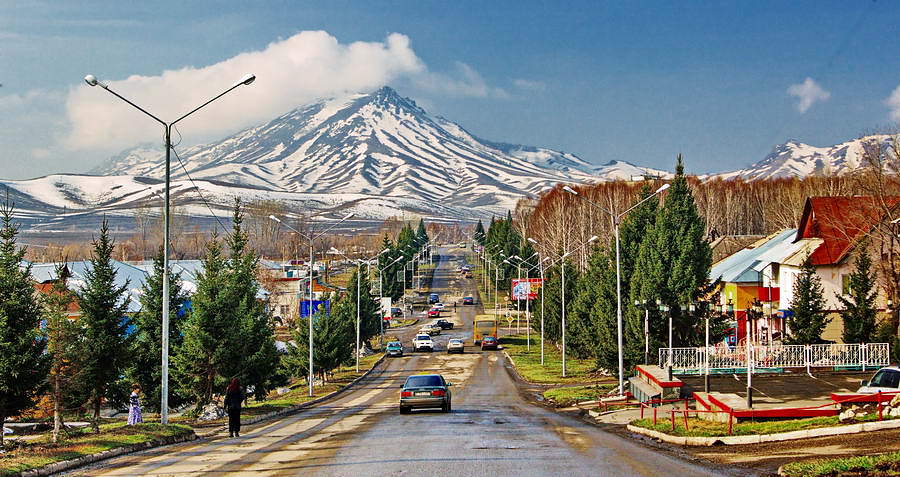 г. Зыряновск, 2015г.1.Карта района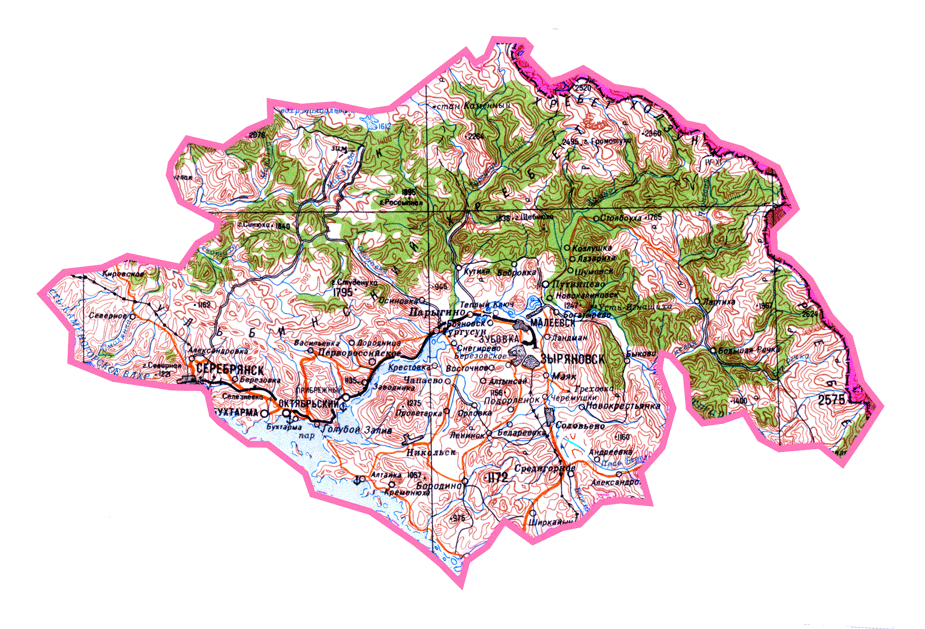      Эмблема города Зыряновска утверждена 16 августа 1965 года решением № 310 Зыряновского горисполкома. Авторы эмблемы: И. Вяткин и Я. Бурковский. Описание: "Эмблема изображает копер, строительный кран, на заднем плане - гору "Орел", которые окаймляют зеленая и красная ленты. На зеленой ленте изображена лавровая ветвь и колос пшеницы. Вверху - алый круг с красной звездой. На зеленой ленте выгравированы слова "Каз.ССР". Внизу - на красной ленте - название города "ЗЫРЯНОВСК". Символика: копер - труд горняков по добыче руды, строительный кран - строительство промышленных и жилых объектов, колос - сельскохозяйственное производство".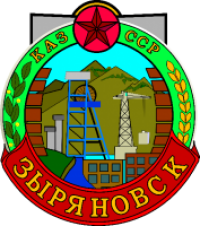 2.	 Исторические события, процессы, преобразования2.1 Первые жители края.     Восточный Казахстан – это территория, связывающая Южную Сибирь и Алтай с Семиречьем и Средней Азией, во все времена, играя важную роль в историческом развитии племен и народов степного пояса Западной Азии. Восточный Казахстан в изобилии разнообразные пастбища, в том числе зимними, плодородными почвами в долинах рек, многочисленными месторождениями многих металлов (медь, олово, свинец, золото, серебро…) ценными породами камня и дерева, разнообразными видами промышленного зверя и рыбы. Все эти физико-географические особенности создавали чрезвычайно благоприятные условия для жизни человека, но вместе с тем, постепенно направляли его хозяйственную деятельность по определенному руслу – от охоты и рыбной ловли, к все большему развитию скотоводства, поскольку климат и почва были здесь тяжелы для продуктивного первобытного земледелия. Условия же для скотоводства особенно кочевого – великолепные. В верховьях Иртыша человек впервые появился еще в Ледниковый период (средний Палеолит). Это были небольшие группы неандертальцев – охотников на мамонта, шерстистого носорога, первобытного бизона и др. животных. У них сохранялся еще ряд обезьяньих черт, мощная челюсть длинные руки, согнутая походка. Однако, это был хотя и очень примитивный, но уже человек, пользовавшийся орудиями и знавший употребление огня. Дубина, грубое каменное скребло и остроконечник, употреблявшийся как нож – войн пожалуй, почти и все, что мог он противостоять грозным силам природы. Такие орудия обработанные грубыми скалами из кремниевых галек были найдены у аула Канай Самарского района, р. Убе и в горах Чингиз-Тау. Шли долгие тысячелетия, к концу ледникового периода ландшафт Восточного Казахстана принял современный вид. Только реки были гораздо полноводнее, да лесов больше. В те времена водились еще мамонты и бизоны, дикие лошади и верблюды, пещерная гиена. По берегам рек в удобных, имевших широкий обзор местах кое-где были стоянки небольших групп охотников и собирателей съедобных растений, живших здесь около 15-20 тысяч лет тому назад. Следы таких стоянок есть у с. Пещеры, Ново-Никольском, по течению р. Нарым у того же аула Канай и у п. Свинчатка. (Эти села находятся сейчас на дне Бухтарминского моря). Следует отметить, что в 1950 году именно у с. Пещеры были найдены первые в Казахстане Палеолитические орудия производства. Это был тоже палеолитический человек, но уже далеко ушедший по пути общественного развития от своего ледникового (периода) предка. Полностью исчезли обезьяны, черты в строении тела. «Труд создал человека» - писал Энгельс. В начале современного геологического периода – ГОЛОЦЕНА человек вступает в период ново каменного века - НЕОЛИТА. Главные достижения той поры – изобретение лука со стрелами и глиняной обожженной посуды. А затем появление скотоводства и земледелия, как основных производств человеческого общества, пришедших на смену охоте, рыболовству и собирательству. Остатки поселений того времени найдены у с. Мало-Красноярка, Усть Нарым и Трушинского. Наиболее полно исследовано поселение у с. Усть-Нарым. Здесь, под остатками поселений эпохи бронзы обнаружен неолитический культурный слой давший около 16 000 кремниевых орудий, изделий из кости, украшения, керамика, остатки жилища, погребения и многое др. Это пока единственное неолитическое поселение раскопанное в Казахстане. Вырисовывается следующая картина. На этом месте около 5000 лет назад стояло на песчаном берегу Иртыша несколько небольших шалашей, покрытых камышом или шкурками, с каменным очагом в центре. Обитатели этих жилищ имели европеоидный облик. Судя по костям животных, они занимались не только охотой и рыболовством, но уже приручили козу. Остатки кремневых серпов указывают на начало земледелия. Прямо на поселении изготовлялись весьма совершенные каменные и костяные орудия - кремневые наконечники стрел и копий, ножи, кинжалы, скребки для обработки шкур, проколки, сверла, топоры и т.п. Глиняная посуда обжигалась прямо на костре и имея несложный геометрический орнамент. Формы найденных в Усть-Нарыме орудий указывают на отдельные культурные связи со Средней Азией, Уралом и Забайкальем. Это пока единственное неолитическое поселение, раскопанное в Казахстане. О социальном строе его обитателей судить трудно, вероятно, еще сохранялся материнский род. Неолит длился несколько тысячелетий. К концу его развивающееся производство уже не могло удовлетвориться каменными и костяными орудиями. Начинаются поиски более высококачественного материала, приведшие сперва к самородной меди, а затем к открытию способов плавки медной руды и, наконец, бронзы, сплава меди и олова, которая была тверже чистой меди и лучше отливалась в формах. Следует отметить, что Восточный Казахстан в археологическом отношении до недавнего времени был изучен мало.  Древнюю историю Восточного Казахстана удалось наметить, и то лишь в самых общих контурах, только в последние годы, благодаря систематическим археологическим раскопкам, которые проводятся на территории области. Роль письменных источников здесь ничтожна, т.к. страны, где люди впервые начали записывать те или иные исторические события, находятся за много тысяч километров на юго-восток. Археологические же памятники, относящиеся к разным эпохам, многочисленные - это остатки древних поселений, курганы, остатки горных работ и многое другое. Изучая эти памятники, мы никогда не узнаем названий оставивших их племен и народов, имена вождей и героев, их побед и поражений, словом все, что связано с человеческой речью и памятью. Но они много и притом правдиво могут рассказать об уровне социально-экономического развития и технике, об общественном строе и верованиях, об образе жизни, быте и внешнем облике древнего человека и даже о передвижениях крупных масс населения. Так обстоит дело для глубокой древности. Чем ближе к нашему времени, тем большую роль играют письменные свидетельства разных народов, хотя они для Восточного Казахстана отрывчаты и далеки от желаемой полноты.Правда, кое-какие сведения о памятниках древности стали появляться в научной литературе уже в XVIII и начале XIX в. (Ф. Страленберг, Г. Миллер, П. Паллас, Г. Спасский и др.). Но далее можно только указать статьи местных краеведов, посвященных внешнему описанию памятников, главным образом, курганам (Н. и С. Гуляевы, Н. Коншин, И. Никитин и др.). Сравнительно небольшие раскопки курганов были произведены В.В. Радловым (1865 г.), В.И. Каменским (1910 г.) и А.В. Адриановым (1911 г.). Они дали весьма ценные материалы по эпохам бронзы и ранних кочевников. Если судить по сохранившимся наскальным рисункам древнего человека, оставленных на горах по речке Черневой при ее впадении в реку Бухтарму, по могильным курганам и древним горным выработкам, человек поселился в окрестностях Зыряновска много тысяч лет назад.Обширные степные пространства Сибири, Приуралья, Казахстана и Средней Азии в эпоху бронзы были заселены родственными происхождению и общности исторических судеб племенами, оставившими яркую самобытную культуру. В науке она получила условное название «андроновской » по месту находки первого памятника у с. Андроново близ Ачинска. С андроновским временем связано широкое распространение металлических орудий труда, оружия, укреплений.  Восточные районы Казахстана занимало население, которое относится к так называемому андроновскому варианту протоевропейской расы. Его характерные представители обладали массивным среднекороткоголовым черепом, низким и широким лицом, низкими глазницами и значительно развитым надпереносьем с резко выступающим носом. В эту эпоху на основе развития скотоводства «пастушеские племена выделились из остальной массы варваров – это было первое крупное общественное разделение труда». Данный  период – время непрерывного развития скотоводства как формы хозяйства. Начиная с эпохи неолита, одновременно со скотоводством развивается и земледелие. Важную роль в развитии производительных сил наряду с назначенными формами хозяйства в эпоху бронзы велась добыча разных руд, обработка камня и кости.  На территории Казахстана с древних времен были известны богатые месторождения меди, олова и золота. К многочисленным разработкам меди относятся – Джезказган, Зыряновск, Джалтыр и др. Таким образом, данная территория являлась одним из центров цветной металлургии.2.2 Эпоха бронзыЭпоха бронзы в Восточном Казахстане почти целиком совпадает с так называемой андроновской культурой, которая занимала огромную территорию от Енисея до Урала и от границы тайги до Средней Азии. Название условное, т.к. мы не знаем, как себя называли люди, оставившие нам памятники этой культуры. Дано по месту первых раскопок под Ачинском у д. Андроново в 1915 г. Поселения и могильники этой культуры наиболее полно исследованы в Канае, Усть-Нарыме, Мало-Красноярке, Трушникове и у с. Предгорного. Есть они и во многих других местах на Иртыше. Они характеризуются определенными типами бронзовых орудий, керамики, украшений, особенностями в строительстве жилищ и могильного обряда. Датируются XVIII-VIII вв. до н.э. Здесь удалось наметить 4 хронологических этапа ее развития. Каждый из них является шагом вперед по пути совершенствования и усложнения техники, производства и социальной организации общества.На перечисленных андроновских поселениях мы видим большое количество костей домашних животных - лошади, коровы и овцы, при полном отсутствии свиньи, что говорит о большой подвижности стад. Там же найдены и земледельческие орудия — каменные мотыги и зернотерки, бронзовые серпы, металлургические шлаки и кусочки руды и всякие орудия для обработки шерсти, кожи и дерева, в том числе много бронзовых. Некоторое значение имела и охота. Люди жили уже в больших теплых землянках с различными хозяйственными пристройками и загонами для скота. Можно сделать вывод, что андроновцы были объединены в сильные племена, занимающиеся пастушеским скотоводством, мотыжным земледелием и знавшие уже многие домашние ремесла. Изготовление красивой глиняной посуды с богатым геометрическим орнаментом, обработка дерева, кости и камня, выделка шерстяных тканей и кожи у них на высоком уровне. Род из матриархального становится патриархальным. Основной производственной ячейкой становится большая семья, живущая в одном жилище.Несколько таких семей составляли родовой поселок, несколько поселков - территорию племени. Скот, принадлежащий ранее всему роду, становится собственностью отдельных семей. Так возникло первое имущественное неравенство.Для андроновских племен, живших в верховьях Иртыша, самым важным и прогрессивным ремеслом было горное дело и металлургия, поскольку именно здесь сосредоточены в благоприятных для добычи условиях нужные полезные ископаемые. Они умели найти и оконтурить месторождение каменными кирками и молотами (бронза была дорога), добыть руду с глубины до 2,5 м, выплавить из нее металл нужного качества. Древние металлурги могли получать, в зависимости от потребности, то более мягкий, то более твердый сплав, из которого очень хорошо и тщательно отливали ножи, топоры, втулочные наконечники стрел и копий, серпы, тесла, долота, кирки, украшения и другие изделия. Но даже металлургия была еще ремеслом домашним, ею занимались наряду со скотоводством и земледелием, хотя известная специализация, несомненно, была. Производительность труда и масштаб работ, особенно по сравнению с современным, был очень небольшим. Удалось подсчитать, что на всех многочисленных месторождениях меди и олова Западного Алтая андроновцы добывали в год не более 10 тонн готовой бронзы. Но для этого времени даже эта мизерная цифра делала Восточный Казахстан одним из крупнейших металлургических центров всей Северной Азии и Восточной Европы. Многочисленные древние горные работы на медь, олово и золото в Калбинском, в Нарымском хребтах, известные в народе под названием «чудских работ», относятся именно к этому времени.По археологическим материалам видно, как в эту эпоху постепенно увеличивалось население, росли стада, скотоводство все более и более делалось ведущей отраслью производства. Началось освоение верхового коня и тяглового быка. Создавались все предпосылки для перехода к кочевому скотоводству.В VIII в. до н.э. в жизни племен, населявших Восточный Казахстан, произошел важнейший хозяйственный переворот — переход к кочеванию, подготовлявшийся всем предыдущим экономическим развитием общества. Кочевое скотоводство стало здесь на три тысячелетия основной системой хозяйства. Одновременно те же процессы происходили и во всей полосе Евразийских степей. Кочевание было бы невозможным, если бы люди не научились к тому времени управлять с помощью бронзовых удил конем и перевозить свое имущество на быках. Конные пастухи могли отгонять стада далеко, на самые лучшие в данный сезон пастбища. Да и набеги на соседей, что тогда практиковалось часто, для конных воинов были легче и эффективнее. Постепенно вместе со стадами стало передвигаться все племя. Для нового образа жизни потребовались и новые формы орудий, оружия и всей утвари. Перестают, хотя, видимо, и довольно поздно, существовать оседлые поселения. Но это были те же люди, вчерашние андроновцы, того же европеоидного облика, но уже с иными, не андроновскими, формами материальной культуры. Начиналась эпоха ранних кочевников - эпоха военной демократии, дальних походов, передвижений целых племен на новые места и все усиливавшихся имущественного неравенства и власти племенных вождей. Многочисленные курганы на зимних (самых ценных) пастбищах и рисунки животных и людей, выбитые на скалах, - почти единственные свидетели этого времени.В VIII-IV вв. до н.э. Восточный Казахстан входил в территорию двух могущественных племенных союзов кочевых племен. Имя одного из них - аримаспы, с ним связаны фантастические рассказы, записанные Геродотом. Имя другого - саки, которых так боялись и с которыми так мало воевали владыки тогдашнего культурного мира, цари ахеменидского Ирана. Эти имена сохранили нам древнегреческие писатели и персидская клинопись. Судя по разнице в строении курганов, граница между саками и аримаспами проходила в самых верховьях Иртыша и по р. Нарым.Мы довольно хорошо представляем себе облик этих племен и их этнографические особенности благодаря раскопкам, в частности, погребений племенных вождей. Вожди аримаспов лежат в урочищах Назырык, Туэкта и других в Горном Алтае и в урочище Берель Катон-Карагайского района. Вожди саков — в Чиликтинской долине Тарбага-тайского района, у Аксуата и южнее, на р. Или. Хоронили их пышно и богато. Роскошные одежды, оружие, пищу и всякую утварь, до двух десятков заседланных лошадей и наложницу-рабыню клали вместе с умершим вождем аримаспы. В сакских курганах коней не было, утвари меньше, но одежды, щедро украшенные золотыми бляшками и бисером, были богаче. Да и вообще изделий из золота с покойным клали, видимо, больше. И курган сооружали больше и выше, чем аримаспы. Помимо упомянутых богатых курганов, в разных местах Восточного Казахстана раскопано много рядовых погребений простых членов племени, с одной-двумя лошадьми и небольшим количеством предметов убранства.Благодаря легкости передвижения, разнообразным связям кочевых племен друг с другом и схожему образу жизни, очень скоро вырабатываются схожие формы отдельных элементов материальной культуры, распространенные по всему поясу степей. От Монголии до Карпат в это время были распространены одинаковые формы бронзовых удил со стремячковыми кольцами, одинаковые типы кинжалов, игольчатых наконечников стрел. Бронзовые большие котлы и одинаковые формы и сюжеты изобразительного искусства - так называемые «звериный стиль» или «скифское искусство». Великолепные и наиболее ранние (рубеж VII-VI вв. до н.э.) образцы этого стиля-золотые бляшки в виде оленей, орлов, барсов, кабанов, рыбы - были найдены в Чиликтинской долине в 1960 г. при раскопке кургана № 5.Есть основание думать, что кочевники казахских степей, может быть даже и с Иртыша, в VII в. до н.э. продвинулись на Запад в Причерноморье, где они стали известны греческим писателям под именем скифов. Геродот об этом так прямо и говорит. В том же веке они вторглись в старые культурные страны Древнего Востока и содействовали там падению ассирийской державы. Иртышские племена, видимо, тоже участвовали в этих походах. В том же кургане № 5 найден обломок древневосточного украшения, а в более поздних Пазырыкских курганах уже много таких изделий с далекого юга, вполне возможно - военных трофеев.Способ кочевания у ранних кочевников был совсем иной, чем у современных. Они передвигались всем племенем, со стадами, от пастбища к пастбищу, учитывая наличие водопоев и время года. Жены и дети ехали на повозках, влекомых быками, на которые были поставлены войлочные юрты. Вооруженные конные воины охраняли эту медленно движущуюся массу и вели ближнюю и дальнюю разведку. Зимой это движение, вероятно, приостанавливалось, но всегда на таких пастбищах, где можно было прокормить скот. Хороших зимних выпасов было не 1ЛК-ТО уж много, и за них постоянно велись войны. Частые столкновения и набеги требовали много оружия, и бронза не могла удовлетворить но (росших потребностей на металл. Уже в VII в. до н.э. у кочевников появляются первые железные изделия. Металлургический центр в Восточном Казахстане несколько затормозил этот процесс. Переход к железу совершился у Иртышских кочевых племен в V-IV вв. до н.э., и добыча меди и олова в горах Западного Алтая угасла.Уже по инвентарю больших курганов видно, что с течением времени вожди богатели все больше, и от былого равенства не осталось и следа. Создавались предпосылки к переходу в классовое общество. Какие-то, не совсем ясные, изменения происходят в III в. до н.э. Возникают первые полугосударственные кочевые образования. Это - гунны в Центральной Азии, границы которых простирались до Иртыша, а может быть его и захватывали, усуни - в Семиречье, скифы - в Крыму. В это время уже нет полных золота курганов, видимо, наследники вождей стали предпочитать более дешевые похороны умершего родителя. Железо окончательно вытесняет бронзу. Угасает «звериный стиль» в его характерных «скифских» формах.В III в. до н.э. в верховьях Иртыша жили кочевые племена, которые, судя по письменным источникам, назывались угэ, а севернее их - динлины. Курганы угэ раскопаны в Кула-Журге, Славянке и многих других пунктах. Они небольшие, и инвентарь в них беден. Найдены железные ножи, лежащие на хвостовых позвонках барана (курдюк), кувшины, в которых, по-видимому, был кумыс, украшения. Вместе с покойником часто хоронили его коня. В облике культуры угэ чувствуется связь с усунями, границы которых доходили, видимо, до Тарбагатая. К их в общем-то европеоидному облику все больше примешивается монголоидность. В I в. до н.э. на земли угэ и динлинов совершил поход гунский шаньюй Чжи-Чжи. Он разбил их, а затем, как час-го тогда бывало, включил побежденных в свои войска и ушел на юго-запад воевать с усунями, где и сложил свою голову. Угэ владели не всем Восточным Казахстаном. Как показывают раскопки, этнографически отличные от них племена ранних кочевников жили в это время в низовьях Бухтармы и горах Чингизтау. Мощные союзы саков и аримаспов уже распадались. 2.3 Период СредневековьяВ первые века нашей эры в кочевом мире происходят важнейшие социально-экономические изменения. Складываются и оформляются те патриархально-феодальные отношения, которые продолжали оставаться господствующими у кочевников вплоть до XX в. Они характеризуются феодальными формами эксплуатации в сочетании с сильными пережитками рода - племенного строя, хотя род, как хозяйственная организация, давно уже сменился аульной общиной. Частная собственность на скот приводит к концентрации у богачей огромных стад Форма государственности и иерархия господствующего класса становятся все более выработанными.В V в. на борьбу с Жужанским государством, западные границы которого доходили до Тарбагатая, поднялись алтайские племена тюрков. Жужаны были разбиты, и очень скоро тюркский каганат распространился на огромной территории от Китая до Волги. Это была одна из тех обширных кратковременных империй, включивших в себя самые разнообразные племена и народы, которые так характерны для всей истории кочевого мира.Единый в начале каганат быстро распался на две части - Восточный и Западный. Верховья Иртыша входили в Западный каганат, непрерывно воевавший с Сассанидским Ираном. Исторические источники сохранили нам довольно отрывчатые сведения о некоторых кочевавших здесь племенах. Так, в 710 и 712 гг. тюркский каган Мочжо дважды разбил на Иртыше тюргешей, откочевавших затем в Семиречье. На Черном Иртыше упоминаются 4 округа карлуков. И тюргеши, и карлуки играли потом крупную роль в истории Средней Азии. Уже в V в. на Тарбагатае кочует племя басмалыаргынов. Откуда-то с Алтая уходят на запад алчины. В 759 г. впервые упоминаются кипчаки, кочующие севернее нынешнего Усть-Каменогорска. ВIX в. верховья Иртыша принадлежат кимакам, где и находилась их главная ставка. Их кочевья простираются до г. Саурана в горах Каратау. В это время кипчаки уже «западная часть кимаков». В Восточной Европе их называли половцами.В XI в. от Селенги до Иртыша простирались кочевья найманов, видимо тюркоязычных, но входивших в конфедерацию монгольских племен. Подчиняясь тогда империи киданей (ляо), найманы и другие племена Прииртышья платили киданям дань. В XII в. под давлением чжурженей кидане, или каракитаи, как их еще называли, продвигаются  на запад и юг и образуют в Семиречье кратковременное государство.От этой поры до нас дошли многочисленные курганы, по инвентарю которых мы можем судить о внешнем облике, одежде, оружии и украшениях тюркских племен. Эти курганы раскопаны во многих пунктах от Чиликтинской долины до Шемонаихи и далее вниз по Иртышу в Павлодарской области. В них лежат воины, часто в одеждах из китайского шелка. С ними клали коня с богатыми седельными уборами, украшенными серебряными бляшками с растительным орнаментом, сабли, луки, колчаны со стрелами, ножи и топорики. В женских погребениях также встречаются заседланный конь, лежащий рядом с умершей, одетой в богатые одежды со многими украшениями. Найдены кольца, бусы, бронзовые и серебряные зеркала и т.п. С VI в. впервые появляются железные стремена, изобретенные, как ни странно, - очень поздно. Так хоронили феодальную знать. У многих самых знатных ставили еще ряд камней по числу убитых им врагов и каменные изваяния, изображавшие покойного. Такие «каменные бабы» известны в Туве, на Енисее, Иртыше, в Семиречье и по всему пространству казахстанских степей. Могилы простого народа, бедняков нам почти неизвестны. Курганы над ними не насыпали, а время стерло всякие их следы.Страшные походы Чингисхана и его сыновей сопровождались не только опустошениями целых стран и истреблением массы людей, но и перемешиванием и исчезновением многих племен и народов. О драматических событиях начала XIII в. мы знаем довольно много из письменных источников. О том, что происходило в эти годы на территории Восточного Казахстана, известно следующее.В 1206 г. найманы во главе с Кучлуком и Тохта-бием и меркиты, спасаясь от преследования Чингиса, уходят в Иртышские степи. Это, видимо, было их последнее передвижение. Казахи, племена найман, и сейчас живут в этих же местах. В 1208 г. Чингис разбивает найманов где-то в верховьях Иртыша. Тохта-бий был убит, а Кучлук бежал в Семиречье к каракитаям. В 1216 г. найманы и меркиты были вторично разбиты, погибли и сыновья Тохта-бия. Еще раньше - в 1207 г. Чингис поделил захваченные улусы между сыновьями. Старший сын, Джучи, получил в управление северную полосу Казахских степей с верховьями Иртыша, где и была его ставка. К Угэдею отходят оз. Зайсан, Тарбагатай и Семиречье. Интересно, что граница между улусами Джучи и Угэдея, по-видимому, совпадает со старой границей между саками и аримаспами. Угэдея впоследствии и похоронили где-то в 2-х днях пути от Иртыша, на горе Болдос-хесур (Еке-Оир).В 1219-1224 гг. Чингис, возвращаясь из своих кровопролитных походов в Среднюю Азию, кочевал летом в верховьях Иртыша и в горах Чингизтау, которые с тех пор стали называть его именем.  Монгольская империя, после смерти ее основателя, как и все кочевые империи, просуществовала недолго. Между наследниками началась ожесточенная борьба за власть. И она вскоре распалась на ряд более или менее крупных владений. Внукам и правнукам Чингиса было уже не до летописей, и чем дальше, тем наши сведения становятся все более скудными. Известно, что внук Чингиса Монкэ, бывший верховным ханом (его ставка была в Каракоруме в Монголии), в 1251 г. захватывает верховья Иртыша, нарушая тем самым установленные Чингисом границы улусов. Полководец Монкэ-Хара, Хулагу, кочевал там со своими войсками. В 1262 г. внук Угэдея Хайду отбил обратно владения своего деда - Тарбагатай и нижнее течение Черного Иртыша. На этом борьба не кончилась. В 1264 г. Чапар, сын Хайду, был разбит в верховьях Иртыша войсками Монкэ.Письменные источники почти ничего не сообщают ни о населении, ни о хозяйстве, ни о границах кочевий отдельных племен. Однако несомненно, что несмотря на всю смутность и неустойчивость того времени, несмотря на все набеги и передвижения, какая-то, и видимо значительная, часть населения продолжала оставаться этнически той же самой и кочевать по традиционным путям, выработанным веками. Огромный улус Джучи, куда входили в XIII в. и причерноморские степи, уже при его сыне Батые распался на 3 части: Золотая Орда на Западе осталась за Батыем, его брат Шайбани владел Западной Сибирью, а другой брат, Ордупчэн, стал ханом Белой Орды, куда входил и Восточный Казахстан. Центр ее был сначала где-то восточнее озера Алакуль, а в XIV в. на юге в г. Сыгнак. В 60-х годах XIV в. ханом Белой Орды был Тохтамыш, ведший безуспешные войны с Тамерланом. В 1389 г., преследуя одного из эмиров Тохтамыша - Камарэддина, войска Тимура доходят до Иртыша. В эту эпоху окончательно исчезают курганы, и археологические источники уступают место письменным. Правда, встречаются иногда погребения, которые можно отнести к XIII-XVI вв., но инвентарь их беден, и они мало что дают для каких бы то ни было выводов. Можно только сказать, что, несмотря на распространение в эти века ислама, старые верования и обряды были живучи и исчезли далеко не сразу.Во второй половине XV в. Восточный Казахстан захватывают западно-монгольские племена - джунгары. Это была последняя в истории попытка образовать большую кочевую империю. Джунгарские феодалы - тайши пытались прочно освоить этот край, возводя крепости и буддийские храмы. Едва заметные развалины их сохранились и сейчас или исчезли совсем недавно. У Сибинских озер, в Калбинском хребте тайша Аблай в 1664 г. построил укрепление, а в нем - буддийский храм с богослужебной библиотекой. Не просуществовав и двух десятков лет, он был покинут и постепенно разрушился. Это - известный в исторической литературе Аблайинкит, по имени которого названа речка, а потом и поселок Аблакетка. Город Семипалатинск получил свое название по остаткам каких-то семи джунгарских построек, на месте которых он был построен. В низовьях Кальджира можно видеть остатки земляного укрепления. Оно было построено ханом Бошокту в 70-е годы XVII в., а в 1689 г. во время очередной междуусобной войны - разрушено.2.4 Вхождение верхнего Прииртышья в состав РоссииИсторические судьбы Рудного Алтая тесно связаны с Сибирью. Конец XVI и XVII в. в истории Сибири является временем коренного перелома в ее развитии. В этот период различные области одна за другой входили в состав русского государства. В конце XVI и начале XVII в. в Западной Сибири строились русские города, крепости и селения. Так, в конце XVI в. были основаны русские селения, крепости и города: Тюмень, Тобольск, Верхотурье, в начале XVII в. - Томск. Эти города становились центрами экономической жизни Западной Сибири. В 1594 г. на Иртыше был построен город Тара. В течение всего XVII в. делаются неоднократные попытки российского правительства продвинуться вверх по Иртышу, к югу от города Тары, но этому препятствовало военно-феодальное государство - Джунгария. До прихода русских Иртыш уже был большой торговой дорогой, по которой ходили торговые караваны из Центральной Азии в Сибирь. В 1716 году было закончено строительство Омской крепости, в 1717 году Семипалатинская, в 1720 Усть-Каменогорская, в 1738 Бийский форпост. Первыми колонистами края были Сибирские казаки.2.4.1 Из истории 3-го (военного) Сибирского казачьего войскаЛитературы, в которой имеются исследования по истории Сибирского казачьего войска в настоящий момент великое множество, но при подготовке данной работы мы столкнулись с тем, что вопрос истории 3-го (военного) отдела Сибирского казачьего войска освещен слабо, фрагментарно и очень непоследовательно. Дело в том, что начиная с 1735 года и до конца XIX века казачий полк, дислоцировавшийся на линии: крепость Усть-Каменогорская - крепость Бухтарминская - крепость Зайсан; - носил разные номера - от №6 до №9, входил в состав Сибирского корпуса и 4-й Сибирской казачьей бригады, своё окончательное наименование 3-й сибирский казачий полк Усть-Каменогорского (военного) отдела СКВ он получил после реформ 70-х годов XIX века и прожил с ним до революционных событий 1917 года. Для простоты восприятия материала мы будем пользоваться наименованием - 3-й отдел Сибирского казачьего войска.  Источником формирования линейного казачества были: служилые городовые сибирские казаки, башкиры, мещеряки, донецкие и уральские казаки, по каким-то причинам отставшие от своих отрядов, разные «штрафованные» и сосланные «за вины» люди: запорожские казаки - участники восстания, каторжники, ссыльные, солдатские дети, лица, преследовавшиеся за религиозные убеждения, государственные крестьяне, насильно зачислявшиеся в войско. В казаки зачислялись и джунгары, переходившие на русскую сторону после разгрома Джунгарии Цинским Китаем.Если донское казачье войско было образовано из вольных людей, бежавших от феодального гнета крепостных крестьян, холопов, горожан, то Сибирское казачье войско было образовано государством, путем отправки на пограничные линии служивых людей. Условия жизни первых переселенцев края – казаков, были очень тяжелыми.  Впервые русские появились в верховьях Иртыша с необходимос¬тью добычи соли на Ямышевском озере. Направляясь от окраины русских владений города Тары до Ямышевского озера, русские про¬двигались по территории, которую джунгары считали своей и где не было ни одного русского поселения. Джунгары время от времени при¬ближались к пограничным русским укреплениям, отгоняли скот, сжи¬гали дома, посевы, запасы сена. Строительством укреплений удалось в конце XVII в. оттеснить кочевников к югу.Вместе с казачьими отрядами, отправлявшимися для добычи соли к Ямышевскому озеру, стали ездить и торговые люди. Вблизи озера возникла меновая торговля.2.4.2 Военно-административное устройство. История 3-го отдела СКВ начинается с участия казаков в экспедиции гв.майора Лихарева и закладки в 1718 году крепости Семипалатной, а в 1720 году острога Усть-Каменный в месте слияния рек Иртыш и Ульба. Особое старшинство от войска не установлено и полковой праздник - общий с войском, 6 декабря - в день св. Николая-Чудотворца.Сибирские казаки по своему происхождению являлись казаками служилыми. Они, как отмечал Г.Е. Катанаев, набирались «по царскому указу, воеводскому приказу». Это во многом обусловило их специфику. В отличие от донских, сибирские казаки располагались не компактным районом проживания, а заселили сравнительно узкую (30 верст по правому берегу и 10 верст по левому берегу р. Иртыш) пограничную полосу протяженностью свыше 2000 верст. В середине XIX в. Сибирская казачья линия начиналась у границ Оренбургского казачьего войска (п. Сибирский) и направлялась на восток до Омска (Горькая линия). От Омска она шла к юго-востоку и тянулась до Усть-Каменогорска по правому берегу Иртыша (Иртышская линия). Один из участков линии поворачивал в долину р. Бухтармы и вел к пос. Урыльский, а другой   -      шел   от   Усть-Каменогорска   до   Бийска   и   был   известен  под   наименованием Бийской казачьей линии. До середины XIX века существовала также цепь казачьих поселений от Кузнецка до Бийска, но в 1848 году она была упразднена, казаков большей частью пересилили в Семиречье, а остальных записали «в крестьянское звание». Положение казаков на различных участках линии имело свою специфику. Различными были не только природно-климатические условия, но и характер службы, этно-культурная ситуация, социально-политическая обстановка на границах, что неизбежно накладывало свой отпечаток на образ жизни казаков.К концу XVIII века на юге Западной Сибири были построены Ново-Ишимская (Пресногорьковская), Иртышская, Колывано-КузнецкаяБухтарминская пограничные линии с крепостями, редутами и  форпостами.Переселенные из Тобольска и Тары в иртышские крепости казаки именовались крепостными. Кроме них в крепостях и на так называемых «станцах» - коммуникационных пунктах между ними - несли годовую службу казачьи команды, присылаемые из внутренних городов Сибири. Постепенно большинство городовых казаков было водворено на пограничных линиях. В 1770-1880 гг. за крепостными и городовыми казаками, утратившими прежние названия «тобольских», «тарских», «кузнецких», «верхнеиртышских» и пр., закрепляется собирательное наименование «сибирских линий казаки».В 1760 году была введена должность общего атамана иртышских крепостных казаков, резиденция которого находилась в крепости Омской. Со временем он стал представлять интересы всех сибирских линейных казаков. В 1787 году вместо прежнего деления на крепостные команды весь численный состав был разделен на 24 сотни. К 1801 году количество казаков, служащих в 124 крепостях и поселениях сибирских пограничных линий, достигло 6051 человек.   ,Далеко не последнюю роль сыграли казаки в строительстве оборонительных сооружений на линиях и в поддержании их в постоянной боевой готовности. Особенно тяжело было совмещать строительную повинность с прямыми служебными обязанностями. Сибирский губернатор Ф.И. Соймонов писал в 1761 году, что строительство ведут те же, «кои на караулах и в разъездах находятся, поэтому, как бы скоро с часов сменился или из разъезду приехал, должен, оставя лошадь или ружье положа, взяться за топор, кирку или мотыгу и так работать, покуда ему время в очередь наступит на часы или в разъезд вступить».Таким образом к 1770 году согласно Штатному расписанию Сибирского линейного казачьего войска - «на Иртышской линии, простирающейся на 882 верстах, в пяти крепостях, в 12 форпостах, в 20 станцах, 1 защите и 5 деревнях числилось 2468 казаков, в том числе в крепости Усть-Каменогорской с двумя форпостами, двумя станицами, одной защитой и пятью деревнями - 650 казаков. Кроме того, между крепостями было выстроено 35 маяков, на которых казаки несли шорную службу.|В 1792 году был построен Бухтарминский редут, вскоре переименованный в крепость, и редуты Березовский, Александровский, Северный, Феклистовский. Так сложилась Бухтарминская линия, на которой возвели редуты Вороний, Черемшанский, Красноярский, а затем Малонарымский и Большенарымский   К 1804 году Сибирские линии приобрели законченный вид, немалая заслуга в этом принадлежала городовым и крепостным сибирским казакам, для которых строительство и ремонт укреплений являлись частью их служебных обязанностей, тогда как присылаемые с Дона и Яика казачьи команды несли только охранную службу.Анализ служебных обязанностей казаков на Рудном Алтае показывает, что казаки шли в авангарде территориального и хозяйственно-экономического освоения нашего региона. Они не только охраняли рудники и заводы, но так же способствовали становлению горно-металлургического производства. Казачьи старшины занимали подчас важные административные должности приказчиков, комиссаров, управителей, сборщиков ясака, а рядовые казаки кроме несения военно-караульной службы активно использовались и как рабочая сила не только в крепостях, но и на рудниках и заводах.Казачья служба начиналась с 19-ти летнего возраста и продолжалась 30 лет. Первые 20 лет занимала полевая служба, включавшая в себя в первую очередь дальние степные командировки. Оставшиеся 10 лет казаки служили в резервных командах. Они формировались при полках из расчета по 36 урядников и 240 казаков в каждой команде. Каждая сотня имела свое отделение команды.Традиционным важнейшим видом службы сибирских казаков был сбор ясака. Формы этого сбора в первой половине XVIII века были различны и зависели от многих факторов: сложившейся традиции, корректного поведения самих сборщиков, степени лояльности местного населения к русским властям, но все же длительное время преобладала посылка служилых людей в ясачные волости. Прекрасно понимая, какие возможности для обогащения ясачных сборщиков открывает каждая такая командировка, власти старались оградить «инородцев» от возможных злоупотреблений. Воеводам вменялось в обязанность «в ясачные волости посылать детей боярских и служилых людей добрых, грамотных, а не воров и пьяниц, а не короставников, и не глупых, и никаких взяток с тех ясачных сборщиков себе не иметь». Навстречу сборщикам ясака рекомендовалось высылать отряды служилых людей для досмотра. В случае незаконного провоза «мягкой рухляди» нарушителей следовало «биты батоги или кнутом нещадно, смотря по вине, чтоб им, и иным на то смотря, неповадно было так воровать». Одним из способов ограничения злоупотреблений был также выбор ясачных сборщиков своей командой. Участвуя в выборе, каждый казак становился лично ответственным за их действия. Но и казаки знали, как выйти из сложившейся ситуации. Они находили себе среди ясачных побратимов и приобретали пушнину под видом подарков. Некоторые из них приезжали с женами и детьми, чтобы получить подарков как можно больше!Сбор ясака был далеко не простым делом. Этому активно противились джугары, не желавшие лишиться своих аламанщиков. Довольно часто казаки вынуждены были вступать с ними в вооруженные столкновения.В условиях постоянной нехватки административного персонала сибирские казаки нередко привлекались к выполнению канцелярской и таможенной служб. Уничтожение внутренних таможен в середине XVIII векаспособствовало отмиранию этого вида деятельности, но только не на границе. В 1763 году по распоряжению Сената в Ямышевской и Семипалатинской таможнях были введены должности комиссаров, назначаемых обычно из числа тобольских дворян, а для караулов и разъездов к ним прикомандировывались томские и кузнецкие казаки. Этот вид службы только в 1804 году был передан казакам Иртышской линии.К концу XVIII века положение дел стало заметно меняться. Казачья служба все в большей степени стала концентрироваться вокруг пограничных крепостей и форпостов. Прекратились посылки на Алтай городовых казаков, из списков их команд исчезли сибирские дворяне и дети боярские. Часть казаков вошла в состав горного батальона, сформированного в 1764 году для охраны Колывано-Воскресенских заводов, другая часть влилась в ряды приписного крестьянства. Основная масса перешла в ряды казачества линейного.В 1804 году, в связи с открытием Томской губернии, территориально к ней отходили форпосты по Бийской и Кузнецкой линиям, а так же крепости Усть-Каменогорская и Усть-Бухтарминская. По этой причине было составлено «Расписание, о разделении вновь в казацком войске дистанций с назначением, кому, где обер-офицерам командовать». Согласно этому документу в Усть-Каменогорскую дистанцию, под командованием хорунжего Михайлова, входили: крепость Усть-Каменогорская; форпосты Убинский, Красноярский, Верх-Алейский; редуты Барашевский, Уваровский, Ульбинский, Бобровский, Секисовский, Верх-Убинский, Плоский. В Бухтарминскую дистанцию, под командованием прапорщика Черкашенина, входили: крепость Бухтарминская; редуты Березовский, Александровский, Северный, Феклистовский.Казачье офицерство длительное время добивалось уравнения в правах с российским дворянством. Несмотря на безуспешность этих домогательств, отдельным казачьим офицерам даже удавалось иметь крепостных крестьян. Конечно, такие случаи были единичны, но они тоже характеризуют крепостнические тенденции казачьего офицерства. Зажиточные казаки и офицеры пользовались правами, предоставленными законами о покупке детей у сопредельных народов. Купленные дети до 25-летнего возраста, а иногда и пожизненно, оставались у них в «услужении».Углубление имущественного неравенства вело к росту социального расслоения казачества.2.4.3 Пофамильный состав казачьих поселений на территории Восточного Казахстана Проблемы формирования сибирского казачества изучаются историками уже более 100 лет. В последнее время внимание к ним возросло в связи с тем, что доступными, в том числе через Интернет, становятся новые исторические источники. Кроме того, в обществе у многих групп населения, особенно у потомков казачества, усиливается интерес к своим корням.В исследованиях сибирских и алтайских ученых последних лет, посвященных истории сибирского казачества, подробно анализируется национальный, возрастной, состав казачества, особенности его хозяйства. Вместе с тем вопрос о родственных связях сибирского казачества требует дополнительного изучения. Станица Бухтарминская - Кохановы, Скурнягины, Щербаковы, Литвиновы, Назаровы, Черновы, Пахомовы, Власовы, Скуратовы, Турнаевы, Щеголевы, Галанчук (Галинчук), Лаптевы, Черкашины, Кошкаровы, Матасовы, Евсеевы, Хромцовы, Ананьевы, Груздевы, Тузиковы, Столяровы, Пестеревы, Евсевьевы, Сосничевы, Мариловы, Ивановы, Сидельниковы. Коркины, Егорины, Тверитиновы, Захаровы, Скурнягины, Киселевы.Поселок Вороньевский -  Ситниковы, Федоровы, Кузнецовы.Поселок Староалександровский -  Федоровы, Сорокины, Козьмины.Поселок Александровский -  Доронины.Поселок Березовский -  Зенковы, Евченко,Поселок Черемшанский -  Андрияновы, Потехины, Придчины, Пахомовы, Пешковы.Станица Батинская -  Полагины, Терехины, Турнаевы, Коноваловы.Поселок Казнаковский  - Давыденко.Поселок     Большенарымский	 -  Егорины,    Ложниковы,    Нечаевы,Литвиновы.Поселок Малонарымский - Матасовы, Веригины.Поселок Малокрасноярский - Бочаровы.Поселок Чистоярский - Хлыновские, Протопоповы, Болтовские.Станица Алтайская - Матвеевы, Сизовы.3. Начало горного промысла на АлтаеРеальные экономические интересы толкали русское правительство, торговых и промышленных людей к установлению торговых связей с восточными странами, к ознакомлению с торговыми путями к ним и народным хозяйством этих стран. В 1654 г. отправляется посольство в Китай во главе с сыном боярским Федором Исаковичем Байковым, который составил подробное описание своего пути. Ф. Байков поднялся по Иртышу, пересек Западный и Юго-Западный Алтай и от ЧерногоИртыша, вдоль Гоби, прошел к Пекину. Статейный список Ф.И. Байкова, представляющий первое точное описание пути в Китай через Западную Сибирь и верховья Иртыша, привлек к себе большое внимание в ученых кругах Западной Европы. Часто обращалось к нему русское правительство. При отправке в 1675 г. посольства Н. Спафария был затребован статейный список Ф. Байкова. Впоследствии в числе других водных и сухопутных путей в Китай Н. Спафарий указывал следующий: «Путь есть обычный, которым бухарцы и калмыки ходят, а наши русские люди Байков и иные многажды ходили...» Сибирское купечество было заинтересовано в дальнейшем развитии торговли по этому пути.Наконец, в годы царствования Петра I было уже известно о рудных богатствах Алтая. Знали о них и сторонник казенного предпринимательства В. Татищев и «партикулярный» промышленник Никита Демидов с сыном Акинфием, доходили слухи и до Петра I.Поводом к расширению русской границы к югу вверх по Иртышу послужил слух об обильных золотых россыпях, будто бы находящихся около джунгарского города Еркети (Яркенд). Слух этот дошел до Петра I, причем сразу из двух источников. В 1713 г. с восточного побережья Каспийского моря прибыл в Петербург «знатный трухменец» Ходжа Нефес и сообщил о существовании золотого песка на берегах Аму-Дарьи. В это же время прибыло донесение сибирского губернатора М. Гагарина о том, что в Малой Бухарин добывается золото из песка реки Дарьи.По словам губернатора, жителями Яркенда «золото перенимается во время полноводья помощию ковров и сукон».Город калмыцкий Эркет, под которым на реке Дарье промышляют песошное золото, в расстоянии от Тобольска, по сказке эркетских жителей, что доходят из Эркета до Тары в полтретья месяца нескорою ездою, а от Тары до Тобольска в пять дней. И если соизволит Ваше Величество промысел учинить к тому месту из Тобольска, то кроме того не можно, что поселиться городами к тому месту того ради, что от Ямышева озера и от Еркети кочуют калмыки и будут противиться как им возможно, чтобы не допустить в тех местах строить городов, дабы оного промысла не терять, а по ведомости в тех местах кочуют калмыки с контайшею 30000 человек. Путь к тому месту лежит от Тобольска до половины реки Иртыша, которая река под Тобольском, и от того на калмыцкое кочевье, где ныне кочует контайша. И первый город надлежит делать на помянутой реке у Ямышева озера и оттоль, усмотря где, надлежит делать оные города....Вместе с донесением М. Гагарин доставил образцы яркендского золота. Образцы были показаны находящемуся в Петербурге послу хивинского хана, который подтвердил, что «подлинно в разных реках земли хивинской и бухарской такое находится, особливо Аму-Дарья оным славна».Петр I не мог оставить без внимания эти сообщения. Поиски золота и серебряных руд шли в XVII в., но особенно энергично при Петре I. Рядом с «казенными» разведчиками в этой сфере действовало немало добровольцев. Правительство не только не стесняло, но и поощряло их. Было решено овладеть Яркендом, действуя с двух сторон: от восточного берега Каспийского моря и Южной Сибири.Петр Великий в сомнении, кажется, находился, чье предложение легче в действо произвесть, князя ли Гагарина, которое по реке Иртышу калмыцкою землею до Малой Бухарии клонилось, или предложения хивинского посланника, по которому надлежало ехать вверх по реке Аму-Дарье. А дабы удача была меньше сомнительна, вознамерился государь по обеим предложениям исполнить.Снарядили две экспедиции: одной предписывалось идти от берегов Каспийского моря в Хиву под руководством поручика Александра Бековича-Черкасского, другой - из Южной Сибири в Малую Бухарию во главе с подполковником Иваном Бухгольцем. Экспедиция И. Бухгольца, насчитывавшая 2902 человека, на 59 речных судах двинулась в 1715 г. В том же году около Ямышевского озера была заложена крепость Ямышевская, вскоре осажденная большим джунгарским отрядом. Длительная осада и начавшиеся в отряде болезни заставили Бухгольца уничтожить крепостные сооружения и отступить вниз по Иртышу до устья Оми, где в 1716 г. закладывается крепость Омская.Сменивший Бухгольца полковник Ступин восстановил в 1717 г. Ямышевскую крепость и для обеспечения сообщения между Омской и Ямышевской крепостями в том же году заложил крепость Железин-скую. В 1718 г. началось строительство крепости Семипалатинской... Проведенные сибирской администрацией мероприятия по строительству иртышских крепостей были как бы подготовкой к новой экспедиции в верховья Иртыша.В 1719 г. для отыскания Яркенда, а также для расследования злоупотреблений сибирского губернатора Матвея Гагарина снаряжается новый отряд. Во главе его был поставлен гвардии майор Иван Михайлович Лихарев.В мае 1720 г. экспедиция направилась к озеру Зайсан. До озера дошли благополучно, но дальнейший путь по Черному Иртышу преградил большой джунгарский отряд. Нападения джунгар были легко отбиты, но на пути встало новое препятствие - обмелел Иртыш. На громоздких дощаниках дальше продвигаться было невозможно. Начались переговоры с джунгарами. Отряд Лихарева повернул в обратный путь. На обратном пути осенью 1720 г. при впадении Ульбы в Иртыш была заложена крепость. Имя ей дали Усть-Каменогорская, потому что именно здесь Иртыш вырывался из гор и катил дальше свои воды по равнине.Вначале для связи пяти иртышских крепостей в 1720 г. было построено только семь промежуточных форпостов: между крепостями Омской и Железинской - Ачаирский и Чарлаковский; между Желе-зинской и Ямышевской - Осморыжский, Чернорецкий и Коряковский; между Ямышевской и Семипалатинской - Семиярский; между Семипалатинской и Усть-Каменогорской - Убинский.К этому же времени относится начало горного промысла на Алтае. Еще на рубеже XVII-XVIII вв. о древних чудских разработках сообщали русские крестьяне-охотники и рудознатцы, побывавшие в предгорьях Алтая. Слухами о богатых серебряных и медных рудах заинтересовался начальник уральских казенных заводов В.Н. Татищев. Дошли они и до Акинфия Демидова, владельца многочисленных заводов на Урале... Он перехватил возвращавшихся с Алтая рудознатцев-посланцев В.Н. Татищева и получил от них ценные сведения. В 1723 г. А. Демидов направил в предгорья Алтая своих людей, которые открыли в районе озера Колывань богатые месторождения: Колыванское и Воскресенское. В 1725 г. близ рудников была построена первая плавильная печь. Через четыре года закончилось строительство Колывано-Воскресенс-кого завода, а еще через десять - Барнаульского и затем Шульбинского. Хозяйство Демидовых на Алтае росло и крепло.3.1. Строительство форпостовПостройкой крепостей и форпостов в верховьях Иртыша, начиная от Омска, было положено начало Иртышской линии, которая оградила русские владения в Барабинской степи и возникшие Колывано-Воскресенские заводы на Алтае.Для защиты от нападений джунгарских отрядов при каждом руднике на средства Демидова строились небольшие укрепления. Реальной защитой рудников эти укрепления быть не могли, так как строились без всякой системы на большом расстоянии друг от друга. В 1738 г. для более действенной защиты Колывано-Воскресенских рудников и заводов были выстроены три форпоста - Бийский на правом берегу Бии, вскоре ставший крепостью, Белоярский и Малышевский на Оби. В это же время от вновь выстроенного Бийского форпоста были выдвинуты в сторону Кузнецка караулы Новиковский и Кузедеевский.В 1745 г. на Иртышскую линию был командирован генерал-майор Киндерман с пятью драгунскими полками. По распоряжению Киндермана была значительно усилена Иртышская линия. К уже существующим 5 крепостям и 7 форпостам было добавлено еще 24 укрепления и 11 редутов. Вместе с тем была удлинена линия укреплений, защищавшая от набегов джунгар Колывано-Воскресенские заводы. Была устроена цепь укреплений через весь Алтай, начиная от крепости Усть-Каменогорской до Кузнецка. Эта линия, состоявшая из 9 крепостей и 53 редутов, стала называться Колывано-Кузнецкой. В 1764 г. она была соединена с новой Колывано-Кузнецкой линией. Ранее проектируемая Бухтарминская крепость была заложена только в 1791 г.Новая Колывано-Кузнецкая линия начиналась от Усть-Каменогорской крепости, шла к Белорецкой защите и далее к Бийску и заканчивалась у Кузнецка. В нее входили следующие укрепления: Согра (Уль-бинская), Бобровская защита, Сеитовский редут, Верхне-Убинская защита; шанцы: Тигерецкий, Ярковский, Тулантайский, Чарышский, Сосновский, Маралий рог; маяк Слюденский; форпост Антоновский; маяк Николаевский; крепости: Терская, Ануйская, Катунская, Бийс-кая, Бехтемировская; форпосты: Новиковский, Кузедеевский и Куз-нецк. Для соединения с Иртышской линией от Усть-Каменогорской крепости до Бухтарминской были устроены редуты: Ульбинский, Феклистовский, Северный, Александровский и Березовский. Кроме того, от Бухтарминской крепости вверх по Иртышу до реки Нарыма были учреждены караулы: Вороний, Черемшанский и Ярки. Эта цепь редутов и караулов служила продолжением Иртышской линии, иногда ее называли Бухтарминской линией. В целом Ямышевская, Железинская, Усть-Каменогорская, Семипалатинская и другие крепости, редуты, форпосты сыграли решающую роль в ограждении казахов Среднего жуза от порабощения Джунгарским ханством.В годы «актабан-шубырунды» - «великого бедствия» казахское население, безжалостно разоренное, доведенное до отчаяния, находило защиту, спасение в пограничных крепостях, которые к тому же служили пунктами, где казахи принимали присягу на подданство Российской империи, что послужило благоприятным фактором в укреплении доверия и дружбы между казахским и русским народами в сложных политических условиях того времени.3.2. НАСЕЛЕНИЕ3.2.1. КазахиНа левобережье Иртыша казахи появляются сразу после разгрома Китаем Джунгарии.После истребления большей части калмыков, земли, занимаемые ими до сих пор, опустели. Казахи, живущие прежде только на части нынешней своей территории... ринулись на восток и заняли все степи от Урала до Черного Иртыша и озера Ала-Куль.Гейне А.К. Киргизские очерки: Военный сборник. 1866. № 3. С. 324.В 1770 г. многие аулы Среднего жуза перешли на правую сторону Иртыша....Поскольку казахи просили разрешения пользоваться пастбищами на внутренней стороне, правительству пришлось сформулировать свое решение и по этому вопросу. Администрации вменялось в обязанность предварительно выяснить целый ряд вопросов: «благонамеренны» ли казахи, требующие пропуска скота на внутреннюю сторону; намерены ли бии (старшины) нести ответственность за поведение своих общинников; надежны ли посланные на линию аманаты (заложники); не произойдет ли стеснения пастбищ прилинейного населения от перегона казахского скота на внутреннюю сторону.Разрешение впускать казахов Среднего жуза за Иртыш для кочевок было подтверждено новым указом 1798 г. «О даче убежища переходящим из Средней киргиз-кайсацкой орды и вступающим в Российское подданство султанам и старшинам с их кибитками».Перекочевавшие на правую сторону Иртыша казахи и оставшиеся на «внутренней стороне» были вначале освобождены от податей и повинностей. Они были приписаны к казачьим станицам и назывались «станичьими» или «внутренними киргизами».С 1800 г. с казахов «за кочевание в сибирских пределах» стали взимать по одной голове со ста штук скота для ремонта драгунских полков и на содержание госпиталей.«Казахи Среднего жуза традиционно занимали территорию Цен-трального, Северного и Восточного Казахстана, а также отчасти Южного - по среднему течению Сыр-Дарьи. Места кочевок охватывали в широтном плане с запада на восток почти все пространство от водораздела Иргиз-Тургай-Тобол до Западного Алтая и Тарбагатая, а с юга на север от среднего течения Сыр-Дарьи, пустыни Бетпак-Дала и северной оконечности озера Балхаш до южных пределов Западно-Сибирской низменности, захватывая практически всю территорию Тургайского плато, Центрально-Казахстанского мелкосопочника, бассейны рек среднего течения Иртыша, низовья и среднее течение Ишима, Тургая и Тобола и доходя до Кулундинской и Ишимской степи...»Согласно генеалогическим преданиям казахи Среднего жуза подразделялись на следующие группы: кыпчак, аргын, найман, керей, конрад, уак и таракты.Крупнейшей группой Среднего жуза и всего казахского народа являлись аргыны, занимающие огромную территорию от Тургайского плато до Восточного Казахстана. В Восточном Казахстане были сосредоточены в Семипалатинском уезде.Начиная от крепости Усть-Каменогорской, вверх по реке Иртышу, волость УБАК-КИРЕЙСКАЯ... В оной старшина Ишмурза Мачанов. Подвластных у оного кибиток считается 120... Кочевье свое имеют выше крепости Усть-Каменогорской в 20 верстах. В летнее время отходят в степи....Волость НАЙМАН-КОКЪЯРЛЫНСКАЯ. Кибиток 900. Кочевье имеют вверх по реке Иртышу, в 30-ти верстах от Усть-Каменогорской.Волость УЧАКЛЫ-УКОНСКАЯ. Кибиток 40. Кочевья имеют в вершинах речки Аблакетки...Волость АКНАЙМАНСКАЯ. Кибиток 500... Кочевья имеют против китайского караула Карбаги-Базару. Также кочуют и в урочищах между двух речек Букан и Чегенак, расстоянием от Усть-Каменогорской во 150 верстах.Волость ТАБУКЛЫ-УЛУЮС-НАЙМАНСКАЯ. Кибиток 200... Кочевья имеют по ту сторону камня Тарбагатая.Волость КАРАУЛ-ЯСЫК-НАЙМАНСКАЯ... Кибиток до 200. Кочевья имеют прямо китайской крепости Чугучака в близости...Волость ЧИРЕУЧИНСКАЯ. Кибиток до 300... Кочевья имеют на правой стороне реки Иртыша у устья реки Нарыма.Волость КАРАКАШ-КИРЕЙСКАЯ. Кибиток до 300... Кочевья имеют на правой стороне Иртыша, выше устья реки Нарыма, на копях, где, как видно, были рудники.О волостях, лежащих за камнем Тарбагатаем.Волости сии расположены возле китайской границы, которые имеют в летнее время кочевья свои около сего камня, а в зимнее - и при урочище Тактатау... Все сии волости - отшельцы из Большой Орды от рода аргын-усюнского.Волость БАЙСУАН. Кибиток до 3500...Волость КАНДУР-БЮРЫС. Кибиток до 400...Волость КЫЛ-БУРЮК. Кибиток до 300...Волость ЮСУН-ЧАПРАТЧЫ. Кибиток 1500...Волость КЫЗЫК-БУРЮК. Кибиток до 300...Волость КЫЗАЙУЛ-БУЛДЫ-ТУРГАЙ. Кибиток до 700...Волость АКБАРАК-АКБУЛАТ-ДЮРТАУЛ. Кибиток до 600...Волость КАНГЛЫ. Кибиток 120...Во всех вышеописанных волостях киргизцы начинают пахать землю, сеют хлеб, пшеницу, ячмень и просу...ОТ КРЕПОСТИ УСТЬ-КАМЕНОГОРСКОЙ ВНИЗ ПО РЕКЕ ИРТЫШУ ДО КРЕПОСТИ СЕМИПАЛАТНОЙВолость СИВАН-КИРЕЙСКАЯ. Кибиток 100... В летнее время кочевья имеют прямо форпоста Убинского на речках Чар-Гурбане и Кызылке, а зимою - по реке Иртышу в займищах и островах.Волость АХИМБЕТ-КИРЕЙСКАЯ. Кибиток до 200... В летнее время не далее отходят от линии как верст за 100 по речке Чар-Гурбану в камень Дербугатай и к озеру Кызыл-Чилеку; а в зимнее - кочуют по реке Иртышу в займищах и островах, по большей части прямо форпоста Шульбинского. Сей же волости отделенная часть - при старшине Тленчи Бекбулатове, у коего подвластных кибиток до 300... Кочевье имеют за камнем Тюменью, также и в горе Дельбегетее.Волость УВАКОВСКАЯ. ...Кибиток почитается до 1300... Кочевья имеют вниз по реке Иртышу, начиная от форпоста Талицкого по форпост Долонский, и перекочевывают в летнее время в близости Иртыша, а в степь никогда не отходят.Волость ЧУКБАТАР-КИРЕЙСКАЯ. Кибиток до 800... Кочевья имеют по реке Иртышу в разных местах, по большей части от форпоста Талицкого до крепости Семипалатной и в лежащем прямо против крепости камне Сементау.Волость НАЙМАНСКАЯ КАРАКИРЕЙ. Кибиток до 1200. ...Кочевья имеют в горах Чингистау.Волость ТАБУКЛИНСКАЯ. Кочевья они имеют около камня Чингистау, а в зимнее время - при урочищах Кызыл-Алай. ...Кибиток до 1700.Волость МАТАЙСКАЯ. Кибиток до 450. Кочевья имеют за камнем Чингистау, в каменных же горах - при урочище Биштамак и Кызаи.Волость БУРАНАМАЙСКАЯ. Кибиток 400. ...Кочевья имеют от крепости Семипалатной вниз по реке Иртышу до форпоста Долонского по островам и займищам.Часть волости ТЕРСТЕМГАЛИНСКОЙ. Кибиток 30. Кочевье имеют прямо форпоста Долонского по реке Иртышу на островах. ...Сей же волости отделенная часть... в 20 кибитках кочует в камне Тюмене...3.2.2.КазакиБольшое внимание уделялось привлечению к службе в войско казахов. Широко применялась покупка детей у кочевников. Указами 1757, 1809,1822,1825,1836 годов законодательно закрепили это право.Все это население было принудительно объединено в рамках сословия, из которого никто не имел права выйти. Если вначале дети казаков до зачисления на службу имели возможность выйти из сословия: то в 1797 г. специальным указом сибирское казачество было превращено в односторонне-замкнутое сословие, в которое «раз вступивший... оставался в нем навечно с потомством своим».Сибирское казачество было сформировано методами, характерными для абсолютизма периода разложения крепостной системы, аналогичными, например, методам формирования рабочей силы мануфактур и заводов в крепостную эпоху.Поселения служилых людей вдоль Иртышской; Колывано-Кузнец-кой, Ишимской линий, производившиеся постепенно, начиная с 20-х годов XVIII столетия, завершилось в 1808 г. образованием Сибирского линейного казачьего войска. В 1808 г. регулярные войска были выведены из Сибири и охрана линий была возложена главным образом на казаков. На основании изданного в том же году «Положения о Сибирском линейном казачьем войске» казаки всех линий были соединены в одно целое, как отдельное сословие, с особыми правами и своими сословными учреждениями.Условия жизни казаков были тяжелыми. Почти постоянные столкновения с джунгарскими отрядами, обременительные работы в крепостях, крайне плохое снабжение продовольствием - все это ложилось на них тяжелым бременем.Особенно остро стоял вопрос с продовольствием. Земледельческого населения не было, хлеб привозился из Сибирских уездов - Верхотурского, Тюменского, Туринского. Нередки были случаи, когда скот гарнизонов верхиртышских крепостей оставался без фуража, а население без продовольствия.1734 и 1735 гг. - «за неимением провианта и фуража померло людей и лошадей немалое число...». 1745 г. - «имеется во всех крепостях муки только 2050 четвертей и только может достать на тамошнюю команду, а овса нисколько нет».В 1743 г. генерал-майор Киндерман составил «Проект о про довольствовании сибирских казаков»: вместе с хлебом «березовую истолченную корою, во избежание казни императорского величества ущерба».Мы стали казацкого звания чужды, а походим больше на многораздробленных и изнуренных работников. Жительствуем мы в крепостях, форпостах и станицах обще с воинскими командами и другими разными посельщиками наряду и довольствуемся с женами своими и детьми одним только получаемым жалованьем и месячным провиантом... Преимущества в рангах против регулярны;; чинов не только сотники, но и атаман не имеет, и оттого не только подкомандных своих казаков от обид защищать не в состоянии, но и сами принуждены как от обер- и унтер-офицеров, так и от прочих нижних чинов претерпевать поносительное презрение...Казаки употребляются вахтерами при крепостных цейхгаузах и магазинах, надсмотрщиками при продаже соли и на ветряных и водяных мельницах: содержат почты, развозят письма и казенную корреспонденцию, наряжаются постоянно в разъезды и конвой за проезжающими по линиям. В зимнее время почти постоянно командируются для сгона в степь киргиз-кайсацких табунов, которые ночью воровски перепускаются на внутреннюю сторону линий. Справляют провиант от Тобольска, разгружают барки с хлебом и развозят его по форпостам на собственных лошадях. Весною, при водоразливе, бедные казаки, плавя дощаники с провиантом, идут большей частью по пояс в воде, рвут и сгнивают на себе одежду, а потому полунагие, под многотрудным бременем работы впадают в бессилие и тяжкие болезни.Во время ледохода они обязаны смотреть за судами, одалбливать их и оберегать от повреждения идущим льдом.Ежегодно казаки назначаются в Долон-Карагайский бор для заготовления соснового леса. Вырубя лес, они везут его к берегу на протяжении пятидесяти верст на своих служебных лошадях, устраивают из него плоты и спускают их по воде. Этот тяжелый труд сопровождается изнурением и упадком их лошадей.Кроме того, все казаки, исключая пахотных, употребляются на работы по исправлению и сооружению крепостей, форпостов и редутов и сами доставляют для этих построек весь необходимый материал.Ежегодно казаки обязаны заготовить сено, для своих служебных лошадей и доставить его к местам расположения своих команд. Ко всем трудностям казачьей службы присоединяется еще и то, что, находясь в степях и отдаленных от внутренних поселений местах, они не только не могут хорошо продовольствоваться на собственный счет по случаю дороговизны жизненных продуктов, но и следующий им провиант получают не мукою, а зерном. Не имея ни водяных, ни хороших ветряных мельниц и не желая томиться голодом, каждый казак по смене с часов или работ мелет отпущенное ему зерно ручными жерновами и таким образом имеет хлеб для себя и товарищей. А так как при обязательных работах и других занятиях для этого дела нет свободных часов, то оно и исполняется ночью. Когда же кому-нибудь из казаков не удается и в ночное время смолоть данное ему зерно в муку, то он, чтобы не умереть с голоду, нанимает для этого на последние деньги из своего жалованья драгунских или казачьих жен и детей или вообще свободных обывателей. По этим причинам казаки попадают в такую нищету, что некоторым из них не на что купить даже соли для своей пищи. Доставка хлеба была сопряжена с большими трудностями. Казаки не могли обеспечить перевозку хлеба собственными силами. За низкую плату для этого привлекались сибирские крестьяне.Главнейшее в Сибири отягощение народу, казне Вашего императорского величества убыток и затруднение, поставка в верхиртышские крепости провианта, строением дощаников, наймом работников, а в случае тех недостатку и командирование неволею пашенных крестьян с зарплатой каждому за версту и которых всех превосходит числом 2000 человек, покупка рогож, великое число парусов и канатов, так что не достает сборной в Сибири суммы на то.«Кровавыми трудами сибирского крестьянства» назвал доставку хлеба в верхиртышские крепости депутат от сибирских казаков в комиссии для составления нового «Уложения» Анциферов.В сибирских странах крестьяне посылаются отчасти неволею каждый год тысячи по две и более, чтобы доставлять на судах вверх по Иртышу воинский провиант для продовольствия воинских команд и государевых лошадей. Это расстояние от их домов, начиная от города Верхотурья до Шульбинского форпоста, заключает в себе не менее 2000 верст. Следуя до крепости Омской пешие, а от Омской до упомянутого форпоста и до крепости Усть-Каменогорской водою на судах, в лямках, они бывают в пути туда и обратно года по два, покидая все земледелие и домашнее хозяйство. Плата им производится, когда они бывают на судовой работе, по одной копейке за версту, пропитание же и одежда их собственные. Хотя бы иногда за погодами или мелководьем, или за другими препятствиями они и простояли на одной версте более недели, то все-таки они получают ту же однокопеечную плату. На обратный путь пешим дается только по 5 копеек на 100 верст.Тарские крестьяне: с 1761 г. ежегодно в марте месяце от них отправляется в Омскую крепость сорок и более человек для доставки в верхиртышские крепости дощаников с казенным хлебом. Крестьяне бывают в отлучке более полугода, а некоторые и год. Из-за быстрого течения реки Иртыша и частых мелей могут провести один дощаник на 4-5 верст за трое, а то и четверо суток. Плата же за доставку провианта полагалась одна копейка за версту сухим путем.«Вследствие долгой отлучки они запускают свои пашни, впадают в нищету и делаются несостоятельными к уплате податей, так что за них приходится платить миру».Тех же тарских крестьян каждое лето отправляли для доставки до города Тобольска возвращавшихся из верхиртышских крепостей пустых дощаников. На это они затрачивали более чем по пять недель. Дорога оплачивалась только в один конец по одной копейке за десять верст (расстояние от Тары до Тобольска 560 верст). Этой платы крестьянам не хватало даже на пропитание, так что, идя домой обратно из Тобольска, они принуждены бывают кормиться милостыней.Из Ишимского уезда для доставки хлеба в верхиртышские крепости ежегодно отправлялось от 200 до 800 человек. Каждому крестьянину приходилось выполнять эту повинность через 2-3 года. Уходили в марте, возвращались в ноябре-декабре. Некоторые «за всеконечною скудностью, болезнью и неимением при себе никакой одежды остаются даже до тепла в тех местах, где стужей их задержать может». Сибирская администрация все больше убеждалась в том, что продовольственный вопрос можно разрешить только развитием хлебопашества на местах.В 1746 г. по приказанию командира сибирских пограничных линий генерал-майора Киндермана приказал ввести в Сибирском казачьем войске казенное хлебопашество. На Иртышской линии к хлебопашеству было определено 400 казаков, на Колыванской - 200. Каждый казак должен был вспахать три десятины под яровой хлеб и три десятины под рожь. Каждый казак получал специально для этого приобретенные земледельческий инвентарь и две пары волов.«Впредь в здешних крепостях гарнизоны без привозу из Тобольску провианта вольствоваться прибылым от урожая намерены, а из оброчного и десятинного... сбирается запасные магазины учредить». «Оные казаки по силе из Правительствующего Сената указов и ордеров по тамошней границе и в хлебопашестве употребляются все без остатку, и отчего обретающие там наличные казаки пришли во всеконечную скудность и большая часть из оных стали беспокойны».Уже через несколько лет после введения казенного хлебопашества Сибирская администрация могла убедиться, что оно не может решить проблемы снабжения продовольствием. Хлеб, получаемый от казенной пашни, обходился дороже привозного.Казенное, или как его называли «палочное», хлебопашество было отменено в 1770 г., когда в Рудном Алтае возникло уже довольно значительное количество крестьянских поселений.3.2.3. КрестьянеМысль о крестьянской колонизации края подали сибирской администрации сами сибирские крестьяне. Есть все основания утверждать, что сибирская администрация была поставлена уже перед фактом переселения крестьян на реки Убу, Березовку, Глубокую и др. Дело в том, что переписку с правительством по этому вопросу местная администрация начинает только с 1758 г. (т.е. после разгрома Китаем Джунгарии), а первые крестьянские прошения о переселении на указанные территории мы находим значительно раньше. Сибирские крестьяне еще задолго до разгрома Джунгарии подают прошения с просьбами переселиться в ведомство Усть-Каменогорской крепости...В 1743 г. крестьяне Максим Земляных и Василий Шибаев от имени 29 семей Кузнецкого ведомства (Белоярской слободы, Беркского и Чаусского острогов) обратились к командующему Сибирских укрепленных линий генерал-майору Киндерману с просьбой разрешить им переселиться в ведомство крепости Усть-Каменогорской. Однако на просьбу крестьяне ответа не получили. В 1746 г. они повторили ее, но теперь к ним присоединились крестьяне Ишимского, Ялуторовского, Тарского и Омского ведомств, всего 200 человек. В прошении крестьяне сообщали, что их ходоки Максим Земляных и Василий Шибаев побывали в окрестностях Усть-Каменогорской крепости и убедились, что там «имеется пахотных земель, сенных покосов и конского выпуску со удовольствием».Максим Земляных и Василий Шибаев, будучи, очевидно, людьми грамотными и бывалыми, сразу отметили, что в Усть-Каменогорскую крепость с большим трудом доставляется продовольствие, в связи с чем «в продаже хлебные припасы высокою ценою».А по разведении во оной крепости пахоты обязуются довольствовать регулярные и нерегулярные команды и прочий в той крепости живущей народ продажей хлеба настоящего и недорогою ценою. А понеже как в вышеописанной Усть-Каменогорской крепости, так и в прочих верхиртышских крепостях регулярных и нерегулярных команд находится не мало служилых, в тех местах из обывателей... кроме военных команд не имеется, а из других жилых мест за дальние расстояния в привоз хлеба и харчу мало имеется, отчего военным командам в потребность и в харчу и впрочем не без нужды. К тому же ранее учрежденные в Семипалатинской и Ямышевской крепостях для торгу с приезжающими из Зенгорской землицы калмыками и бухарами российских купцов приезжает туда и во все сибирские города с товаром не малое число беспрестанно. И если в то поселение вышеупомянутым крестьянам позволение дано будет, то немалой способ во всяком довольствии в хлебе и харче последовать может.Необходимость крестьянской колонизации Прииртышья диктовалась рядом причин. Нужно было обеспечить продовольствием казаков пограничной линии и гарнизоны верхиртышских крепостей. В продовольствии нуждалось и горнозаводское население. Кроме того, ввиду расширения области русских поселений на Алтае прежняя пограничная линия уже не могла служить защитой, так как оказалась внутри русских областей. Что принадлежит до учреждения хлебопашества в ведомстве Усть-Каменогорской крепости по рекам Убе, Ульбе и прочим впадающим в оные речкам, то не отменно оному, а для того и переселению на первый случай хотя двух тысяч действительных работников из состоящих в ведомстве Тобольской провинции крестьян и разночинцев быть должно, ибо инако без того хотя бы и по вышеявленной реке Бухтарме надлежащих мест занято не было, то без поселения в тамошних около Усть-Каменогорской крепости людей пробыть и вновь полезнейших i рождений учинить и тамошние пограничные места совсем в безопасность привести, особливо людей провиантом достаточно удовольствовать без крайних убытков... никак невозможно.Указ предписывал «никого на то поселение не принуждать, а селить, только желающих Тобольской провинции. Добровольцев освобождали на три года от податей. Кроме крестьян и разночинцев Тобольской провинции, на указанные места разрешалось переселяться на тех же условиях государственным крестьянам Архангельской губернии, Устюжинской и Вятской провинций, находящихся в Сибири «для своих промыслов».Предписывая всячески привлекать государственных крестьян и разночинцев на новые места, указ предупреждал сибирскую администрацию «к тому же при таких переселениях и того крайне наблюдать, дабы помещичьи крестьяне своевольно туда не переселялись, сверх того все подговоры и побеги предостерегать, и буде таковые беглые являться, с таковыми поступать по указам без упущения». Меры, предпринятые правительством, не принесли ожидаемого результата. Вначале крестьяне довольно охотно подавали прошения о переселении их на новые места. За три месяца март-май 1760 г. только из ведомства Омской крепости пожелала переселиться на реки Глубокую и Березовку 41 семья (171 чел. ). В том же 1760 г. из других мест Тобольской провинции пожелали переселиться в ведомство Усть-Каменогорской крепости 361 чел. (211 мужчин и 150 женщин). Но начиная с 1761 г. такие переселения носят уже единичный характер.Неудача правительственной крестьянской колонизации объясняется новой припиской крестьян к Колывано-Воскресенским заводам. В 1760 г. был утвержден доклад управляющего Кабинетом Олсуфьева, в котором предлагалось приписывать к рудникам и заводам всех крестьян и разночинцев Томского и Кузнецкого уездов. Разумеется, перспектива горнозаводских отработок отшатнула от переселения на недавно привлекавшие плодородием земли.Нет сомнения, что случаи добровольных крестьянских поселений бывали не раз и потом, но вполне основательное опасение насчет возможного закрепощения в пользу Колыванских заводов все-таки должно было сильно тормозить свободное движение в эти благодатные подалтайские местности крестьянских семей из разных других частей сибирской страны.Крестьяне Рудного Алтая вплоть до реформы 1861 г. были приписаны к Колывано-Воскресенским заводам.3.2.4. ГорнорабочиеСостав горнорабочих пополнялся ежегодными рекрутскими на¬борами из числа приписных крестьян Алтайского горного округа. Разряд горнозаводских рабочих разделялся на две группы: собственно горнозаводских и урочников. Первые находились на работах постоянно, и горное дело было их единственным занятием, от которого они получали средства к существованию; вторые - после исполнения определенных уроков были свободны и могли заниматься своим хозяйством. Переход из горнорабочих в урочники производился по усмотрению горного начальства.К обязательным горнозаводским работам призывалось только мужское население с семилетнего, а с 1849 г. с восьмилетнего возраста.Судьба этих юных рекрутов представляет наиболее печальную страницу из прежней истории заводов.Рудничные работы продолжались круглый год, днем и ночью. Для горнорабочих не существовало праздничных и воскресных дней. На рудниках была установлена трехсменная работа, при которой одна из трех недель давалась на отдых. Каждый рабочий должен был работать одну неделю днем, другую - ночью, а третью неделю он был свободен от работы и мог отдыхать или заниматься собственным хозяйством. Рабочий день продолжался 12 часов: в дневную смену - с 5 часов утра до 5 часов вечера, в ночную - с 5 часов вечера до 5 часов утра.  В 1791 г. начальник Колывано-Воскресенских заводов Г.С. Качка при осмотре рудников и заводов пришел к выводу, что чаще всего совершают побеги служители трехсменной работы, которые семь дней свободны и находятся без всякого присмотру. Это дает им возможность «не только между собой соглашаться, но убраться на немалые расстояния». Чтобы предотвращать таковой сговор и побеги, Качка предписывает набранных рекрут в первый год не отлучать от команды и в свободные времена «читать пристойные пункты воинского артикула с надлежащим толкованием, а между тем приучать их к должности и честному поведению». Он рекомендует установить надзор в кабаках и домах, в «местах сходбищ», особенно усилить наблюдения зa «сумнительными» в поведении людьми, ведущими «непристойные разговоры», склоняющие к побегам, воровству и другим «бездельничествам». Подозрительных немедленно брать под стражу и наказывать штрафом, лишением свободы и об этом доводить до сведения всей команды, «чтобы и другие, то ведая, от подобных пороков воздерживались». Все горнозаводское население было подчинено военной дисциплине. Из горнорабочих составлялись военные команды под управ-Пением горных офицеров. Жить должны были все, кроме урочников, при рудниках и заводах в казармах или собственных домах, на постройку которых горное ведомство выдавало лес.В административном отношении горнозаводское население разделялось на десятки и сотни. У каждого десятка был особый сторож-будочный.Всем заводам и рудникам принадлежащие селения содержать на основании Устава о благочинии и стараться, елико возможно, правила оного присвоить к управлению заводских селений до тех пор, пика какое государственное постановление более для них приличествующее воспоследует. Во исполнении чего приказано: разделить заводские селения на кварталы и учредить непременные денные и ночные караулы, дабы всякой в таковое жительство въезжающий известен был начальнику, чрез то не только пресекутся разные злоумышления развратников, старающихся склонить заводских и горных людей к преступлениям и побегам, но и в самых селениях будет более устройства и безопасности, к чему и употреблять из батальонных горных и заводских служителей тех, о которых в последующем пункте упомянуто будет, производя им, по рассмотрению начальника, обще с горной экспедицией жалованье, а потом из заводской суммы построить будки и сделать при въездах в селения рогатки... Все селения по времени и без остановки нужных работ оградить или рогатками или рвами. Стихийной формой протеста против каторжных условий труда на рудниках были побеги, покушения на жизнь горного начальства.3.2.5. УрочникиК льготным горнозаводским людям относились урочники. Они были обязаны доставлять на заводы руду, дрова, уголь. Урочники Рудного Алтая были рудовозы.Перевозка руд с рудников, производимая расположенными крестьянами-возчиками, никогда не достигала меры, назначенной Горным Советом, отчего заводы, не имея достаточных запасов в рудах, находились всегда в большом затруднении. Для избежания сего, в 1795 г. определены из горных и заводских команд особые урочные служители, или рудовозы, кои, получая из казны известную плату, должны были каждого доставлять определенное количество руд, и по исполнению своих повытков пользовались уже полною свободою. Особенно трудной была доставка руды с Зыряновского рудника. Руда Зыряновского рудника доставлялась на подводах к Верхней Бухтарминской пристани (Гусиная пристань), находящейся в 50 километрах от рудника. На пристани руда сгружалась по сортам на берегу Иртыша и оставалась там до вскрытия реки. До 1804 г. руда перевозилась до Усть-Каменогорской пристани на небольших плоскодонных лодках. В 1804 г. по проекту П.К. Фролова были построены специальные судна для транспортировки руды грузоподъемностью до 3000 пудов и более каждое. На транспортировке Зыряновской руды было занято 16 судов, каждое из которых обслуживало 24 рабочих, кормщик и палубщик. Достигали Усть-Каменогорской пристани в течение суток. Разгрузив руду, суда отправлялись в обратный рейс вверх по Иртышу, груженные продовольствием для Зыряновского рудника.В третий день отправляются вверх по Иртышу и идут в удобных местах бечевою, в неудобных же завозами. При благоприятной погоде приходят обратно на верхнюю пристань в семь дней, при ненастной и ветреной погоде - в десять и двенадцать дней. Сплавные работы после золотых приисков считались самыми труд-пыми. Ходить с бечевой по скалистому берегу Иртыша чрезвычайно опасно и старожилы с ужасом вспоминают эти сплавы. 4. Экономика края в 18 – 19 векеЗначительное место в сельском хозяйстве Рудного Алтая занимало скотоводство. Лошадь являлась основной тяговой силой в хозяйстве русского крестьянина. Верховая лошадь была повседневным средством передвижения казаха-скотовода в кочевых маршрутах и разъездах по степи, источником питания. Овца на протяжении столетий кормила и одевала казаха-скотовода, отдавая ему молоко и шерсть, являясь основным объектом обмена. Мясо-молочный скот играл большую роль главным образом в крестьянском хозяйстве....Скотоводческая зона казахского населения... занимала обширную территорию Прииртышья, распространяясь на центральные и южные районы Среднего жуза....В исторических условиях XVIII - первой половине XIX в. большие пространства, привычные традиции, а также многовековый опыт народа и патриархально-родовой быт обусловливали живучесть кочевого интенсивного скотоводства. Совершая ежегодные кочевые маршруты в 500-700 верст со стоянками на сезонных пастбищах, казахи-скотоводы накопили немало полезных наблюдений над качеством травостоя в разное время года, знаний лучших кормовых трав для различного скота, содержащегося круглый год на подножном корму. Со-вершенствуя опыт выпаса скота на сезонных пастбищах, они передавали его своему потомству. Производственный опыт кочевого скотоводства превращался в «трудовой обычай».4.1. Земледелие 18 – начало 20 века...В XVIII-начале XIX в. земледелие казахов еще не выделилось в самостоятельную отрасль хозяйства; оно было тесно связано с кочевым и полукочевым скотоводством. Об этом свидетельствует тот факт, что пашни казахов обычно располагались около зимовок, по берегам рек и озер, а также в предгорьях....Казахи начали сеять пшеницу в верховьях Иртыша, по-видимому, в середине XVIII в.«...На протяжении ряда веков пшеница в Казахстане по удельному весу уступала просу и ячменю» (С.К. Ибрагимов). Этот правильный вывод распространяется и на земледелие казахов Прииртышья в XVIII в. Посевы проса были распространены повсеместно в районах, где казахи занимались земледелием, так как при посевах проса можно было обойтись без сохи, которая являлась дефицитным сельскохозяйственным орудием, особенно в хозяйстве джатаков. Урожайность проса при налаженной оросительной сети была сам 60 и более, пшеницы - сам 12-15 и сам 8. ...Исследования А.Х. Маргулана и других советских археологов убедительно показали, что на протяжении средневековья «основными носителями земледельческой культуры» были джатаки (бедняки). Джатаческое земледелие существовало и в XVIII в. Его очаги возникали после массовых падежей скота во время джутов. ...Джатаки оседали на побережьях рек и озер, где можно было заниматься и рыболовством. Очаги джатаческого земледелия представляли собой небольшие, возделанные мотыгой (кетменем) участки посевов проса, орошаемые выведенными из реки арыками и ручным чигирем (атпой). Часто повторявшиеся джуты не позволяли джатакам вернуться к скотоводческому хозяйству, поэтому джатаческое земледелие было относительно устойчивым. Так постепенно расширялся ареал их оседлости....Казахам не только не были известны средневековые цеховые объединения мастеров и подмастерьев, но и простая форма сельской кооперации мелких ремесленников и кустарей.В кочевом скотоводческом Казахстане преобладала домашняя промышленность по обработке животноводческого сырья при слабом развитии ремесла, не связанного со скотоводческим хозяйством.В условиях господства патриархально-феодальных отношений обработка продуктов в рядовом скотоводческом хозяйстве производилась членами семьи, главным образом женщинами....Обработка шерсти и кожи была обычной трудовой деятельностью большой семьи, объединявшей прямых и дальних родственников аула, ибо трудовой процесс этих промыслов требовал больших усилий и навыков, а продукция их находила широкое применение в хозяйстве скотовода-кочевника. Но трудоемкая, примитивная технология обработки продуктов скотоводства, представлявшая собою опыт многих поколений, была известна каждой казахской семье.4.2. Жилье кочевниковПривычным жильем кочевника оставалась юрта. Из овечьей шерсти осенней стрижки выделывали войлок (кошмы) для покрытия бомж юрты (туырлык), для ее свода (узук), для регулирования освещения и дымохода (тундук), войлоки с узором и аппликацией для внутреннего убранства юрты (текемет, тускииз и сырмак) и небольшие войлоки (чехлы или покрышки для сундуков, покрывала и др.). Трудоемким этапом домашнего производства войлока было взбивание шерсти прутьями или тонкими палками (сабау), а также катание по земле большого цилиндрического свертка, состоявшего из толстого слоя шерсти, смоченного горячей водой и закатанного вместе с циновкой. Путем катанья по земле обвязанный веревками сверток шерсти должен был приобрести большую плотность....Из верблюжьей шерсти ткали плотное грубое сукно для верхней одежды, известное в России под названием армячины...4.3. Обработка кожиОбработкой кожи занимались преимущественно казахи скотоводческих районов Восточного и Центрального Казахстана. Эта трудная отрасль домашней промышленности являлась непременной и обычной трудовой деятельностью женщин-казашек. В отсталой технике обработки кожи наиболее трудным было скобление ее тупыми ножами перед просушкой, продолжавшейся четверо суток, и после квашения в кислом молоке в течение стольких же суток, а также процесс размягчения просушенной кожи руками и топтание ее ногами. При выделке кожи лучшего качества... процесс скобления и размягчения затягивался и требовал упорного труда. Большое количество сырых кож шло... на изготовление посуды для доения (конек), для перевозки кумыса (торсык) и других сосудов.…Из сырых кож делали конскую сбрую, из выделанной - верхнюю зимнюю одежду: шубы из овчин (тон), кафтаны с воротом из шкуры молодых жеребят (жаргак), тулупы из жеребячей кожи (кулун-жар-гак), зимние широкие штаны из дубленой овчины шерстью внутрь (шалбары), летние - из козлиной или сайгачьей шкуры, шапки из мер-лушек (тумак)....Производством необходимой в быту кожаной обуви занимались главным образом местные сапожники по заказу отдельных потребителей: из лошадиной или воловьей кожи шили легкие мужские сапоги, удобные в верховой одежде (биртака), из плотной кожи - галоши (кебис). Редким заказом были архаические, неудобные в ходьбе остроносые сапоги из лошадиной или воловьей кожи, на высоких каблуках, с голенищами выше колен (шонкай-маетик). Ходовым материалом для женской обуви была козья кожа; из нее делали сапоги (ичиги), из окрашенной зеленой кожи - туфли (коксаур)....Работа на заказ и некоторая специализация производства выступают и в казахском кузнечном промысле. В поисках заказов кузнецы со своими несложными инструментами переходили из аула в аул, занимаясь производством различных частей конского убора (стремена, удила), сельскохозяйственных орудий (сошники, мотыги, серпы и др.), удовлетворяя спрос как рядового, так и феодально-байского хозяйства... По заказу потребителей работали и другие ремесленники: ювелиры (золотари, серебряники, медники), деревообделочники, резчики по кости и камню. Некоторая часть их изделий поступала и на продажу. Заказчиком и потребителем золотых и серебряных украшений была феодальная знать....Деревянная основа юрты (кереге и шанырак), части седла, сундуки (кебеже), резные кровати (тосекагаш) и различная деревянная посуда (чаши, ковши для кумыса) и другие изделия деревообделочников продавались на зимних и летних стоянках. ...Первое и главное их рукоделие есть построение своих кибиток, которые делают из тонкого талу. Очистя оной и выкрася в красную краску, связывают в решетку ремнями, которые складываются и на нерху делается круг, и на таковых же поставляется изогнутых талоиых прутьях. Вокруг и сверху покрываются войлоками и обтягиваются для укрепления разных манеров ткаными тесьмами. Делают также арчаки к седлам, точат деревянную посуду, из которой бывают чаши величиною в диаметре до трех футов, и удивительным образом выкопав яму и поставя над оною два столба, один человек должен обыкновенно ремнем вертеть, а другой, - с инструментом сидя, - точить. Кузнецы делают ножи, шилья, копья и к стрелам копейцы, которые они только проварить могут. Медники из меди, латуни кованою работою оправляют камчи, поясья и напаивают проволокою полуженною, наставливая корольки и маржан, и разный бисер, а по большей части женские уборы, конские уборы с насечкою серебром и прочие мелочные поделки. ...Варят мыло из сала и золы... Мыло сие весьма черно и крепко, как камень, но для мытья весьма хорошо и мылко, ибо оным из белья выводятся всякие пятна....Промыслы имеют по большей части зверей, которых по степям, конскою гоньбою, как-то волков и лисиц, ловят; равно и стреляют из ружей, как-то: козлов, сайгов, маралов, зайцев и в каменных лесных местах - медведей. Птиц из ружей стреляют весьма мало, а чрезвычайно довольно имеют на то ястребов; для зверей же - больших орлов, называемых беркутами. Потому ж волков и лисиц ловят капканами.Впрочем других никаких промыслов более не имеют.5. Рудный Алтай – центр цветной металлургииРудный Алтай в чрезвычайно короткий срок превратился в крупный центр отечественной цветной металлургии. Абсолютное большинство полиметаллических месторождений Прииртышья открыто простыми русскими людьми.Командир пограничных войск Южной Сибири Ганс Веймарн: «Все в дальнейших краях находящиеся сибирские места российскими промышленниками и в близости живущими обывателями изобретены, и к таким новым изобретениям и с места на место перехождениям все тамошние российские обыватели особливую склонность и жадность оказывают». В 1735 г. унтер-штейгером Усольцевым открыто Березовское месторождение. В 1749 г. бергаером Фокой Политовым открыты Николаевский и Таловский рудники, унтер-штейгером Чупоршневым в 1741 г. на реке Убе - Блейтовский рудник, бергаером Мальцевым в 1743 г. на р. Шемонаихе - Верхний и Нижний Мальцевские рудники, Ильинский, Маралий на Убе, Сидоровский вблизи Усть-Каменогорской крепости.Большие исследования Верхнего Прииртышья начались со второй половины XVIII в. В 1760 г. одна за другой снаряжаются в Алтайские горы экспедиции Петрулина, Денисова, Поливанова, Головина, Эйдена.Особенно большие работы по выявлению полезных ископаемых Верхнего Прииртышья были предприняты в 1786 г. По заданию управляющего Кабинетом П. Соймонова и начальника Колывано-Воскресенских заводов Г. Качки весной этого года в разные места Алтая были отправлены 9 поисковых партий «к прииску по рекам Бие, Кату-ни, Чарышу, Песчаной, Аную, Убе, Ульбе, Бухтарме и прочим, имеющимся в тех местах реках и речках, разных порфиров и других камней и руд».Задание берггешворену Филиппу Риддеру: «Описание произвесть по рекам Убе и Ульбе от пунктов, дошедших описанием прошлого 1785 г.1 до самых вершин и со впадающими в них речками, а прииск производить сверх вышеописанных мест и до устьев оных рек, впадающих в реку Иртыш».С.Ф. Риддером для описания местности и съемки карты были посланы унтер-шихмейстер Лаврентий Феденев и Филипп Бехтерев, маркшейдерские ученики Старков и Гобов, семь горнозаводских служителей.11 июня 1786 г. Ф. Риддер рапортовал начальнику Колывано-Воскресенских заводов о найденном им при речке, «называемой промышленниками (охотниками) Филипповкою», рудном месторождении. 18 июня с Семеновского и Николаевского рудников на новое месторождение были отправлены 20 горнорабочих. Анализ проб руд в барнаульской лаборатории показал богатое содержание серебра и свинца.6. История горного дела в городе Зыряновске«Сего 1791 года в мае месяце из находящихся при Бухтарминском руднике служителей слесарный ученик Герасим Зырянов, упражняясь в тамошних окрестностях для пропитания служителей стрельбою зверей по речке Березовке, в расстоянии от Бухтарминского рудника в 33 верстах нашел рудное место, из которого рудные куски в Локтеевский завод доставлены, которые по пробе оказались, что содержат золотистое серебро и свинец.»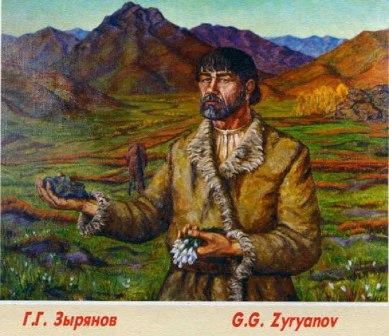 6.1. По чудским копямМинеральные богатства Алтая были известны в глубокой древности. Здесь во многих районах обнаружены следы древних горных работ с примитивной металлургией. Общеизвестно, что Зыряновское месторождение в 1791 году открыл слесарный ученик Герасим Зырянов. Но как-то вскользь упоминается, что нашел- то он его уже вторично, по следам древних горных выработок.  Значит, давным-давно месторождение было известно и разрабатывалось загадочными племенами, жившими 2-2,5 тысячи лет назад и издавна называемыми собирательным именем «чудь». О том, что это был за народ, жившие на их месте последующие поколения знали по раскопанным курганам еще задолго до того, как до них добрались ученые. Находки, сделанные в них, говорят о довольно высокой степени цивилизации и культуре, а сложившихся традициях и культах. Чудь знали многие ремёсла, были склонны к искусству, о чем говорят украшения бытовых предметов, и жили оседло в небольших поселениях. Таких городищ раскопано не мало. Это были укрепления, окруженные глинобитными стенами с примитивными жилищами из камня, глины и дерева. Главное же, они умели добывать руду и плавить металл, сначала медь и бронзу, а затем железо. Скорее всего, были такие поселения и в районе Зыряновска. Однако в свое время исследования не были проведены, и говорить об этом можно только предположительно. Орудия труда у чудских племен были изготовлены из меди и разработку они вели по мягким породам на небольшую глубину до 3-6 сажен (1,5-3м).  Там криво изогнутые шурфы-дыры уходили на глубину до 5 метров, а стенки их даже по прошествии двух тысяч лет, все еще хранили полировку от тел работавших здесь когда-то рудокопов.Чудь исчезли где-то во втором веке до нашей эры, очевидно, с началом железного века, когда на смену бронзовым орудиям труда пришли железные, более удобные и совершенные. Неясно куда делась эта оседлая народность, так как трудно предположить,  что она превратилась в кочевников с гораздо низшей культурой, пришедших им на смену. Где выплавлялись в последующие времена металлы, тоже не совсем ясно, но то, что большинство чудских месторождений оказалось заброшенными в течении двух тысяч лет, неоспоримый факт.Находки в старых горных выработках каменных и бронзовых орудий труда свидетельствуют о начале горного промысла на Алтае в  период бронзового века (около 3,5-4.0 тысяч лет до Н.Э.)  В эту древнюю эпоху Алтай являлся ареной деятельности народов, давно исчезнувших с лица земли и известных сейчас под названием чудь, или чудских народов. Горные работы, производимые, этими народами называют чудскими копями. 6.2. Основатель горного промысла А. ДемидовПозднее горный промысел на Алтае надолго заглох и возобновился только в 18 веке.  Алтайское горное производство своим бурным началом обязано лучшему администратору и первому законодателю в горно-заводской практике России, государственному деятелю, историку, выдающемуся знатоку горного дела 18 века, соратнику Петра  Великого В.В. Татишеву и основателю горного промысла на Алтае Акинфию Демидову-сыну известного  горнопромышленника на Урале Никиты Демидова.Не жалея средств, А. Демидов стремился любыми способами полунить сведения о  наличии руд в Сибири, привлекает к этой цели охотников, посылает своих доверенных людей на поиски руд в загадочной Сибири. Стараниями рудознатцев найдены следы чудских работ, а у горы Синюхи, вблизи Колыванского озера были открыты богатые медные руды. В 1725 году рудознатцем А. Демидова - Дмитрием Семеновым была построена на речке Лактевке плавильная печь и выплавлена первая черновая медь.О наличии богатых руд, изобилии в окрестностях рудных мест леса и рек, а также о других выгодах для горного промысла на Алтае A. Демидов доложил в I725 году Берг-коллегии и одновременно просил её разрешить построить здесь медеплавильный завод. А. Демидов торопится. Он переселяет на Алтай из Тулы, Олонецтого района и с Урала крепостных крестьян и мастеровых, приступает к строительству медеплавильного завода на р.Локтевке. Разрешение Берг-коллегии на его строительство было получено только в 1726 году. Первый металлургический завод на Алтае в этом же году был достроен и назван Колыванским. А. Демидов спешит прибрать богатства Алтая к своим рукам, не жалеет средств, ни людей для поиска новых рудных мест, строительства новых рудников. и заводов. В течение короткого времени на новых месторождениях были основаны рудники: Акимовский, Лазурный, Благовещенский, Клеопинский, Пихтовский, Старо-Чагырский, Гальцовский и другие.( Г.Шуровский "Геологическое путешествие по Алтаю" М 1846г. с. 20 )При А. Демидове, по следам чудских копий, было открыто богатое Змеиногорское месторождение и построен знаменитый на Алтае 3меиногорский рудник.С основанием новых рудников вырос объем добываемой руды. Один Колыванский завод уже не успевает ее перерабатывать. В помощь ему А.Демидов построил в 1739 году Барнаульский и в 1744 году Шульбинский заводы. С этого времени на Алтае стал быстро развиватьси горный промысел. С 1 мая 1747 года по указу дочери Петра 1 императрицы Елизаветы Алтайский край со всеми природными богатствами, рудниками, заводами, мастеровыми, приписными крестьянами и прочими работными людьми поступил в ведение кабинета. Так возникло в Сибири хозяйство, принадлежащее царской фамилии и назвалось кабинетским. Оно занимало в Томской губернии и немного в Семипалатинской области около 400000 квадратных верст (около 456000 кв.километров) земельных угодий (примерно 5/6 территории Франции). На этой территории был учрежден округ Колывано-Воскресенских заводов, которые в 1834 году переименованы в Алтайские. Барнаул стал административным центром этих заводов. 170 лет природные богатства Алтая использовались для обогащения царской фамилии. В годы деятельности кабинета на Алтае было обнаружено до 800 месторождений руд, из них разрабатывались в разное время до 500. С открытием и освоением новых рудников рос объем добычи руды, строились новые заводы. В 1763 году построен Павловский завод, в I767 году - Сузунский, в I77I — Локтевский, в I774 - Алейский, в I793 - Гавриловский, в I804 — Змеевский и в 1816 — Гурьевский. Производительность этих заводов по тому времени была очень высока. Кроме золота, свинца, олова, меди кабинет ежегодно получал серебра: в конце 18в - II36,5 пудов, в первые шесть лет 19 в — до 1154 пуда и в последующие 60 лет - по 1000 пудов. Годовая прибыль от деятельности заводов достигала до 5 милл. рублей(М.И.Струков "Краткий очерк Алтайского округа ведомства  кабинета императорского величества CПБ,I896г. с I,с.52Г.Е.Шуровский Геологическое путешествие по Алтаю  М 1846г. с.30 I пуд равен I6,38 кг.)На Алтайских рудниках и заводах десятилетиями трудились поколения бергайеров и металлургов. Они накапливали ценный опыт, нередавали секреты производства от отца к сыну. Здесь зарождались династии мастеровых, выросли кадры умелых организаторов, первооткрывателей и революционеров в технике.Алтай дал блестящую плеяду имен металлургов А. Порошина и п. Аносова , механиков В. Чулкова и С Литвинова, разносторонне образованного П.Шангина, династии Ярославцевых, Стрижковых, Карпинских, Первый президент AH СССР А.П. Карпинский ведет свою родословную от династии алтайских рудознатцев. В первых рядах славной когорты алтайских умельцев были и Ползунов, отец и сын Козьма и Петр Фроловы.До I76I года добыча серебряных руд производилась практически на одном знаменитом в те годы Змеиногорском руднике. Другие серебряные рудники (Бобровниковский, Тихобаевский, Карамышевский первый и второй, Маркшейдерский и другие) не имели высокого содержания благородного металла в рудах, горные работы на них велись в незначительных объемах и вскоре прекратились.Интенсивная добыча, в больших по тем временам объемах богатых окисленных руд, привела в начале 60-х годов 18в к отработке их запасов в верхней части Змеиногорского месторождения, разведка которого на глубину не производилась. В связи с этим в 60-е и последуюцие годы 18в выплавка серебра на Алтайских заводах начале падать и в I78I-1785гг. колебалась от 400 до 600 тонн в год.Кабинет был озабочен снижением уровня выплавки серебра и вынужден был принять меры по организации поиска новых месторождений руд. I2 января 1760г. указом императора российского было повелено:"Учинить в те Алтайские горы для разведки о богатых металлах нарочнуо посылку..."( Кулибин Описание Колывано-Воскресенских заводов по 1883 г, Горный журнал СПБ 1826 ч. I к 111 с 569, Горный журнал, СПБ1836г. ч.1 кн2 с.347)А указом от I2 января I76I г. был увеличен размер вознаграждения за открытие новых рудных месторождений от 400 до 500 рублей серебром в зависимости от ценности последних, а также было разрешено выплачивать вознаграждение нижним чинам, находящимся на службе в кабинете и в других ведомствах, а также частным,штатским лицам, Российской Империи и подданным других наций.  Поисковые отряды и партии уходили один за другим в Алтайские горы, покрытые неизвестностью, но таившие в своих недрах богатства. Результатом их деятельности было открытие многих месторождений руд, основании новых рудников: Сосновского (1760г.), Николаевского (I76Iг.), Семеновского (1762г.), Бухтарминского (известен по чудских копям с I767г., разрабатывался с 1784г.), Черепановского (1780г.) Салаирского (I78Iг.), Риддерского (1784г.), Петровского и Титовского (1787г.), Греховского и Сургатовского (1791г.) и 3ыряновского (I79Iг.).(Краткий очерк Алтайского округа, СПБ, 1897, с.2I) В 179Ог. в долине реки Бухтармы работала первая поисковая партия унтер штейгера Литвинова. Она обнаружила за речкой Березовкой первые чудские копи в этом районе.6.3. Первые находки в долине реки БухтармыI8 апреля I79I г. штейгер Приезжев, погрузив на три лодки,  доставленные из Убинского форпоста необходимый провиант, инструмент и отправился из крепости Усть-Каменогорской с двенадцатью служивыми жителями вверх по Иртышу на Бухтарминский рудник, а I9 апреля унтер Шихмейстер Ряпасов с восмью служителями на лошадях выехал на тот же рудник для производства топографических съемок и описания мест “…каковы между течениями рек Иртыша и Бухтармы до устья речек выпадающей Черемшанки в Иртыш, а Березовки в Бухтарму заключаются...."(ГААК Ф I68 on I д 686 л 239-24I об )На пути их подстерегали неудачи. 25 апреля I79I года лодки, шедшие на Бухтарминский рудник, в трех километрах ниже Усть- Бухтармы служители поднимали вверх по течению бичевой, обходя так называемые быки. Одну лодку провели благополучно, вторую же, на которой находился штейгер Приезжев с четырьмя рабочими и лежали большей частью казенные припасы, только подняли на самое быстрое течение реки, как в тот же момент с утеса  обрушились большие камни, перебив бичеву.  В одно мгновение лодку отбросило, нанесло на подводный камень и опрокинуло. Бергайеров Сысолятина и Ефремова спас Савва Долгов, стоявший с лодкой ниже быка. Приезжев и бергайеры Белогораев и Черкасов успели схватиться за лодку, и их несло течением реки более двух километров. Они окоченели в холодной воде и были в совершенном отчаянии, потеряв надежду на спасение. Бергайеры, находящиеся с лодкой ниже злополучного места с трудом спасли штейгера Приезжева с двумя бергайерами. Все казенные припасы и инструменты, находящиеся в лодке, утонули.  На рудник Приезжев со служителями прибыл 3 мая. Простудившись, он умер 29 июля I79I года. Не все благополучно шло и у шихмейстера Ряпасова, следовавшего на Бухтарминский рудник на лошадях. В горах еще лежало много снега, что затрудняло продвижение. Отряд прибыл на Бyxтapминский рудник лишь 5 мая.С продуктами питания положение осложнялось. Запасенные сухари у служителей частью утонули, а оставшиеся большей частью были подмочены и в пищу употреблять их можно было лишь по крайней нужде. Хуже стало, против прошлых лет, и с рыбной ловлей. Все рыбные места для ловли были под запретом, а за пойманную рыбу просили несравненно дороже, чем продавали ее в крепости Усть-Каменогорской.Поручик Силиванович, прибывший на Бухтарминский рудник с пятидесятью егерями, установил посты на руднике и пристани и объявил, что имеет повеление: "В сем месте ловить рыбу никого и ни под каким видом не допущать, паче же из служителей в заведовании его Приезжева находящихся". Это обрекало рабочих на голодное существование.(ГААК Ф.I68 оп I д 686 л. 239-24I)Приезжев вынужден был отрядить слесарного ученика Герасима Зырянова, имевшего большую склонность к охоте, промышлять зверя и птицу для пропитания служителей, которые согласились "...Обработать и его Зырянова работное время."Изо дня в день Герасим промышлял зверя, добывал птицу. И это было хорошим подспорьем к скудному пайку бергайеров.В один из майских дней I79I года, когда белым кипенем цвела черемуха, Герасим увлекся охотой и выше обычного поднялся вверх по Бухтарминской долине. Он шел за сохатым и настиг его на склоне горы, что в одном километре с левой стороны от речки Березовки, впадающей в реку Бухтарму. Здесь он наткнулся на следы древних чудских горных работ. Собрал раздробленные рудные куски, которые без промедления 28 мая доставлены на Локтевский завод. Вскоре на новое месторождение были направлены горные служители для разведки. 31 августа I79I года начальник Колывано-Воскресенских заводов Гавриил Симонович Качка, довольный, который раз смотрел на листок, доставленный из Локтевской пробирни с анализом руды нового месторожцения, открытого Зыряновым. Он не знал рудника, столь богатого серебром. ("Из Рапорта начальника Колывано-Воскресенских заводов  В. Чулкова от I4 февраля 1801 года.  ЦГИА СССР фонд 468: Опись I8  ед.хр.№460 л.183")Выходило, что один пуд руды содержал серебра с золотом от 2,5 до I3 золотников, меди от I,25 до 2, свинца от I I/8 до 7 фунтов. И писарь каллиграфическим почерком выводил рапорт статского советника кабинету:"Сего I79I года мая месяца из находящихся при Бухтарминском руднике служителей слесарный ученик Герасим Зырянов,упражняясь в тамошних окрестностях для пропитания служителей стрельбою зверей по речке Березовке, в расстоянии от Бухтарминского рудника  в тридцати трех верстах, нашел рудные места, из которых рудные куски мая 28 числа в Локтевский завод доставлены, которые по пробе оказались, что содержат золотистое серебро и свинец". (ЦГИА СССР, ф. 468. оп. I8 д 411 л.1 )В ноябре I79I года горный инженер Фелькнер был командирован в С. Петербург для личного доклада Кабинету ея императорского величества о местонахождении, проведенных разведочных работах и о "благонадежности " Зыряновского рудника. 6.4 Первооткрыватель Герасим ЗыряновГерасим Григорьевич Зырянов, чьим именем названо открытое им новое месторождение полиметаллических руд, родился в I753 году при Локтевском заводе в семье мастерового.Формулярный список, хранящийся в государственном архиве Алтайского края, донес до нас некоторые подробности о первоокрывателе уникального месторождения: " Лицом смугл, волосы темнорусые глаза карие. На левом плече родимое пятно. Был ростом два аршина, четыре вершка". ( ГААК ф.б, оп.1. д.4 лл 32 об.33)Крайне тяжелой была жизнь мастеровых. Рабочий день мастерового на вспомогательных работах продолвся 14,5-I5,6 часов, а за вычетом перерыва на обед - I3,5 часов(выход на работу в 4 часа 30 минут, конец работы в 7 часов вечера, с 1 июня по 20 августа - в 8 часов). (Сибирский Сборник" СПБ,1892г., к 2, с.23 )В самом худшем положении на Алтае были мастеровые, обреченныее на вечный тяжелый труд. Детей мужского пола, родившихся в семьях мастеровых и прочих людей ведомства Колывано-Воскресенских заводов, вносили в общий список"горных малолетов".И Герасима Зырянова не обошла судьба детей всех мастеровых. В I3 лет он был взят в горную службу промывальщиком. В 29 лет переведен в бергайеры (горнорабочие). Сметливый ум, любознательность и старание впоследствии возволили Герасиму Григорьевичу стать слесарным учеником второй статьи с жалованьем 26 рублей в год.11 августа I784 года, спустя 10 дней после присвоения звания слесарного ученика, Герасима Зырянова, как и других служителей Колывано-Воскресенских заводов в свое время, привели к присяге, где он поклялся императрице: ..."верно и нелицемерно служить, и вовсем повиноваться, не щадя живота своего до последней капли крови... себя вести и поступать, как доброму и верному ея императорского величества рабу..." *Предчувствуя большие барыши, контора торопилась начать работы на новом богатом месторождении. И в июне того же I79I года для разведки на Зыряновский прииск был направлен унтер шихтмейстер Ряпасов с четырьмя служителями, в числе которых был и Герасим Зырянов. Работы были начаты в крайне тяжелых условиях. Наступила осень, а люди ютились в шалашах или наскоро вырытых землянках. Питание было голодным. Рабочий день длился I2-14 часов. Все это усугубляли холодные , проливные дожди.Без теплого и сухого жилья, без хорошего питания служители не выдерживали работы в забоях, заболевали. Простудившись, тяжело заболел и первооткрыватель месторождения Герасим Зырянов. Прибывший сюда в июле горный офицер Иван Фелькнер нашел много больных бергайеров, уже не поднимавшихся с мокрых лежанок. В бессознательном состоянии на волокушах доставили Зырянова вместе с его больными товарищами на Бухтарминский рудник, затем на Воронью пристань, что была на Иртыше, а оттуда на дощаниках к Ульбинскому фортпосту. Не довелось увидеть Герасиму свою семью. Привезли на Локтевский завод бездыханное тело рудознатца. Герасим Григорьевич Зырянов умер 17 сентября I79I года, оставив жену в сущей бедности с пятью малолетними детьми. Старшему Александру было 11 лет, а его брату Степану — 9 лет. (ЦГИА СССР фонд 468, опись 18 ед. Хр 460, мл.I83.I83. I84, 184 об.)И они, чтобы не умереть с голоду, вынуждены были идти по стопам своего отца.Их приняли 26 сентября I79I года на шлифовальную фабрику Локтевского завода: Александра шлифовальным учеником с окладом 18 рублей в год, Степана - шлифовальным учеником с окладом 15 рублей в год.( ГААК ф-6, оп.I, д.42, л.99 об.100, II об.115 )Прошло десять лет, а за открытие Герасимом Зыряновым месторождения награждения не было выдано. Слава же об этом уникальном месторождении перешагнула границы Алтайского  горного округа. Сын первооткрывателя Зыряновского месторожпения Александр Зырянов обратился в I80I году в канцелярию Колыввно-Воскресенского горного округа с просьбой о выплате причитающегося вознаграждения за открытие его отцом месторождения серебросодержащих руд. Начальник Колывано-Воскресенских заводов Василий Степанович Чулков, лично знавший Герасима Зырянова, I4 февраля 1801 года направил в государственную берг- коллегию по экспедиции кабенетских заводов рапорт, в котором подробно рассказал о Герасиме Зырянове, о его семье, отыскании им прииска, и просил распространить на него силу Указа от 23 февраля I797 года, предусматривающего более высокое вознаграждение за открытие новых месторождений партиям, направленных на казенный счет. Берг коллегия в свою очередь внесла свое предложение царю с расчетом суммы выплаты Зырянову вознагращения:"... для дальнейшего впредь приохачивания приискателей рудников в местах Колывано - Воскресенским заводам принадлежащих неблаугодно ли будет Вашему императорскому величеству распространить силу оного указа и на тех людей, кои сами собою случайным образом или по усердию своему, для пользы казны отыщут благонадёжные рудники".  (ЦГИА СССР фонд 468 опись 18 Ед.хр. № 460. № 191.192,0 )И только 6 июня 1801 года, спустя десять лет после открытия Зыряновым нового богатого месторождения серебросодержащих руд, был подписан царем Александром Указ о выдаче вознаграждения семье первооткрывателя Зыряновского рудника в сумме 554 рубля 6I копейки.В последующие годы дети Герасима Зырянова Александр и Степан работали на Бухтарминском руднике. Александр дослужил до чина унтер - штейгера и, будучи в поисковых партиях, открыл в Бухтарминском крае в 1814, I8I5 и в I823 годах четыре рудных месторождения.Степан был кузнечных дел мастером. В документах Локтевской конторы имеется формулярный список шлифовальных чинов за 1798-1801гг.. В нём значится  Зырянов Александр,18 лет. Служил шлифовальным учеником с 26.09.1791г., оклад 18 рубл., с 8.09.1800г. шлифовальным учеником 4-й статьи, оклад 20 рубл. В графе ”какие науки знает “ указано “Грамоту знает, разные каменные вещи отрабатывает, шлифовать и полировать умеет”. В этом же списке значится Зырянов Степан 17 лет, служил с 26.09.1791г. шлифовальным учеником с окладом 15 рубл., с 8.09.1800г. - учеником 4-ой статьи с окладом 20 рубл.  “Разные каменные вещи отрабатывает, шлифовать и полировать умеет”В формулярном списке плавильного штата  Локтевской заводской конторы, составленной в 1800 г. значится Зырянов Александр - штейгерский ученик,оклад 27 рубл.,переведён из шлифовальных учеников. Приказом №772 от 8.09.1801г. по повелению главного начальника заводов переведён на Бухтарминский рудник. В этом же списке Зырянов Степан с 10.09.1801г.- кузнечный ученик, оклад 20рубл. В 1803г. Переведён на Бухтарминский рудник. В списке служителей Бухтарминского рудника за 1806г. Фонда канцелярии К-В Горного округа значится Зырянов Александр Герасимович- унтер штейгер, по усмотрению за работными людьми, годовой оклад36рубл. (осн.ГААК ф6,СП 1,д 42 л 99 об 100,11об, 115,д43,л.77об,78,78 об Ф 1,сп2,д 757 л8,16 . Архивная справка №198 от 6.09.88г.)6.5. Начало разработки Зыряновского приискаНачались деятельная работа и переписка с кабинетом по разведке и освоению нового месторождения. Начальник Локтевского завода В.С. Чулков, получив анализы на руды, доставленные ему с вновь открытого рудного места, отправил 20 июня I79I года унтер шихтмейстера Ряпасова с четырьмя горными служителями на Зыряновский рудник, чтобы к его приезду "тот прииск сколько-нибудь разведку открыть". Начальник Колывано - Воскресенских заводов Г.С. Качка торопит В.С. Чулкова с выездом на Бухтарму, чтобы ему самому на месте убедиться в надежности месторожцения открытого Г.Г. Зыряновым. 4 июля 1791 года он поручил В.С. Чулкову усилить разработку Зыряновского и других открытых поблизости от него приисков, для этого взять с действующего Бухтарминского рудника I2 служителей. На Бухтарминском руднике В.С. Чулков получил от Ряпасова первые сведения о разведке нового месторождения и написал рапорт Г.С. Качке, в котором сообщал, что на вновь открытом месторождении "руды лежат довольно обширною жилою, в которых открыто мелкими частицами самородное золото".( Рапорт Г.С.Качки в кабинет 21.08.I79Iz. ЦГИА СССР ф. 468, оп.IB. д.4П, л.I )Рапорт вместе с образцами руды взятыми с первых горных выработок, были отправлены в Барнаул с нарочным. Начальник Локтевского завода B.C. Чулков посетил Зыряновский рудник с 9 по I6 июля I79I года и затем, прибыв в Барнаул, подробно  доложил Г.С. Качке о новом месторождении, который Зыряновский рудник "без надлежащего уважения оставить не мог" и 22 июля направил туда горного офицера Ивана Фелькнера с заданием провести разведочные работы и добыть первую партию руды, убедиться в надежности месторождения. Летом I79I года первые разведочные работы на открытом Г.Г. Зыряновым месторождении проводились двумя разрезами, тремя прорезами по чудскому отвалу и шурфами. В сентябре I79I года в разрезе, вскрывшем рудную жилу, были заложены две небольшие шахты. Этими выработками была открыта рудная жила протяженностью 27 сажен; мощностью в 7,5 сажен. Всеми пройденными шурфами были вскрыты руды. Горные работы, выполненные на 3ыряновском руднике летом I79I года, подтвердили: "протяжению рудному быть далее". Из пройденных выработок за I8 рабочих дней 23 горных служителя добыли 8200 пудов руды. Из 2200 пудов, поступивших на  сортировку, было получено 2000 пудов руды. Содержание в пуде руды составляло серебра с золотом от 2,5 до I3 золотников, меди от 1,25 до 2 и свинца от I I/8 до 7 фунтов. Осенью этого же года первая партия богатых руд с Зыряновского рудника была доставлена на Убинский фортпост для последующей отправки на плавильные заводы. 28 ноября I79I года управляющий Колывано-Воскресенских заводов докладывал кабинету, что проведенные разведочные работы подтвердили надежду на добычу богатых руд на Зыряновском руднике.I79I год был годом начала интенсивного освоения подземных сокровищ Бухтарминской долины. Для производства горных работ на Зыряновском и Бухтарминском рудниках, поисковых работ, разведки чудских копей, открытых в I79I году унтер шихмейстером Ряпасовым и штейгером Снегиревым, а также открытых в 1790 году чудских копей унтер штейгером Литвиновым было задолжено летом 1791г. до 100 человек.Кроме этого 10 конюхов работали на перевозке инструментов и продуктов от пристани Вороньей на Зыряновский и Бухтарминский рудники и подвозке крепежного леса на эти рудники.На сплаве руд до Убинсиого форпоста, завозе инструментов и продуктов на рудники, изготовлении лодок работало до 40 человек ( Рапорт В.С. Чулкова начальнику Кол.-Воск. 3-дов    Г.С.Качка от 22 ноября 1791г. ГААК ф.I69. on.1. д,686. л.257 )Кабинет проявил большую заинтересованность к открытому Г.Г.3ыряновым новому месторождению. Появилась надежда поднять уровень выплавки серебра за счет богатых Зыряновских руд, повысить доходы в казну. 23 января 1792 года последовал царский Указ о разработке вновь найденного в Бухтарминских урочищах Зыряновского рудника.В этот же день из Кабинета на Колывано-Воскресенские заводы отправляется очередное письмо, в котором предписывалось Г.С. Качке:I. Решить вопрос о месте строительства небольшой крепости для охраны рудника от соседних народов, представить план, где она может быть построена, строительство которой царским Указом от 15 сентября 1791г. поручено генерал-губернатору И.А. Пилю по согласованию с линейным командиром и администрацией Колывано - Воскресенских заводов. 2. Усиленной разведкой подтвердить благонадежность нового месторождения, взять Зыряновский рудник, вместе с землями и лесами, необходимыми для производства горных работ, в заводское ведение и не упуская удобного времени определить его залегание, мощность, простирание на глубину, запасы руд и т.п.3. Определить необходимость, целесообразность и возможность строительства вблизи Зыряновского рудника небольшого завода для первоначальной плавки руд, без производства очистки серебра.В первые годы на Зыряновском руднике велись разведочные работы и попутная добыча руды из разведочных выработок и небольшого  разноса в районе Чудских копей. Для вскрытия месторождения в 1792 г. была заложена шахта Алексеевская, при проходке которой уже на четвертой сажени были обнаружены богатые окисленные руды.( Гривнак "Рудные месторождения Алтая"  Горный журнал, СПБ, 1873г. Т П с. 175)В I79I-1794 гг..на Зыряновском руднике было добыто руды 81205 пудов, из них поступило в сортировку 38235 пудов и получено отсортвровенной руды 24030 пудов с содержанием в ней серебра от 1,75 до I4,5 золотников, свинца от I I/8 до 11,5 и меди от I,25 до I2 фунтов на один пуд.( Известия о Зыряновском золото, серебро, а отчасти и медь содержащем руднике" Сочинение о Сибирских рудниках и заводах"  СПБ I8OI-4 Ш с.I08)Сочетание благоприятных горно - технических условий (залегание руд на небольшой глубине, низкая их крепость, малый приток воды и т.п.), богатая серебром руда, наличие дешевой рабочей силы сулили кабинету большие прибыли.В I795 году начальник Колывано-Воскресенских заводов Г.С.Качка, довольный результатами разведочных работ и возрастанием из гoдa в год объемов добычи руды, писал в кабинет:"С Бухтармы уведомление приятное, Зыряновский рудник вящую надежду подает. Затрудняется только туда доставка провианта и других надобностей для служителей".   (ЦГИА СССР, ф.468. оп.IB, д. 430, л.I)В I796 г. на месторождении закладывается вторая шахта "Васильевская". По проходке ее на глубину в 4,75 сажени от поверхности был заложен первый этаж для подготовки руд к очистной выемке,В начале 19 в как на самом Зыряновском руднике, так и в его окрестностях, проводятся работы по поиску и разведке новых месторождений, строительству казенных помещений и рабочего поселка. В этот период открыты Мурзинцевское (180Зг.), Малеевское (1810г.), Сажаевское (1811г.), Греховское (I8I7г.) Заводинское (1818г.), Путинцевское (1820г.), Москвинское (1820г.) и Тигинское (1826г.) месторождения. На подземных работах рудника увеличивается объем добычи руды.В 1813г. горный Совет Колывано-Воскресенских заводов увеличил 3ыряновскому руднику ежегодный наряд на добычу руды до 70000 пудов. (М.Басов Описание Зыряновского рудника в техническом и хозяйственном отношениях" Горный журнал, СПБ, I86Iг., № 6, с.467)Для выполнения наряда на добычу руды, расширения фронта очистных работ усиливается промышленная разведка на Зыряновском руднике, проходятся новые вскрывающие выработки. В I8I5 году восточнее первой на месторождении шахты "Алексеевская"', закладывается шахта "Восточная". В этот же году она была пройдена на глубину 6 3/8 сажени. В I818 году закладывается ствол шахты "Воскресенская". Ранее, в I803-I807 гг. для целей водоотлива пройдена штольня "Васильевская", которая была сбита со стволом шахты "Васильевская". Для уточнения запасов, элементов залегания Зыряновского месторвцения в I823-I827 гг. проводится интенсивная разведка. В 1828г. горные работы по шахте "Васильевская" опустились до 10-го горизонта. Это был последний горизонт подготовленный в этом шахтном поле. Следуюцие, нижние горизонты нарезались уже в шахтном поле "Восточной " шахты. Зыряновский рудник регулярно выполняет почти ежегодно увеличивающиеся наряды на добычу руды. В I827 году начальник Алтайских заводов писал, что Зыряновский рудник "по огромной рудной массе и богатству серебра составляет ныне один из первейших источников снабжения заводов рудами, почему добыча в оном руды... время от времени  увеличивается”.(ГААК ф.I, оп.2, св.7OI, д.I239 лл.432, 432 об ) 0н в 20-х годах XIXв становится главным поставщиком серебросодериацих руд на все заводы Алтая, кроме Гавриловского. В этом году из Зыряновских руд было выплавлено 246 пудов серебра, а из руд знаменитого в те времена на Алтае Змеиногорского рудника - I68 пудов. ( ГААК ф.2, оп. 10, св.I59 д.229 л.37-49 )Заводы использовали Зыряновские руды для повышения содержания серебра при плавке бедных руд других месторождений.По данным Г.Е. Щуровского из руд, добытых на Зыряновском pyднике, в 30-е годы 19 в. выплавлялось больше серебра, чем в Англии, Франции, Пруссии, Бельгии, герцогствах Савойском и Баденском вместе взятых. (Г.Е Щуровский "Геологическое путешествие по Алтаю"  М 1846, с.23,24)В 40-60-х годах 19 в. на восточном фланге месторождения были заложены стволы шахт "Северная" (1846г.), "Ново-Восточная" (1859г.), "Комисская (1861г), Покровская (1868г), Сретинская (1865г).В1846г. была закончена проходка водоотливной штольни “Александровская", которая сбита со стволом шахты "Восточная" на глубине 10 сажен от устья. В этом же году была заложена вкрест простирания месторождения штольня "Маслянская". Она была заложена на 100 м западнее первой на месторождении шахты "Алексеевская" и ниже устья ее на 25 сажен  для разведки предполагаемого продолжения на запад рудной жилы, впервые открытой в I79Iг. на Зыряновском месторождении. На протяжении 180 м штольня рудных залежей не пересекла, проходка ее велась почти 5 лет."В 1855-1859 rr. добыча не сортированных руд на Зыряновскомруднике была доведена до 1,1-1,3 млн. пудов или до 930 тыс. пудов сортированных руд с содержанием серебра 3,75 золотника и свинца до 7 фунтов в пуде руды".(И.Иосса Причины упадка горно-заводского производства  Алтая. Горный журнал СПБ.1885 т.3  с. 452)Удельный вес серебра, выплавляемого из Зыряновских рудр в I85I-I854 гг. составлял более 90 проц. от общей добычи серебра на  всем Алтае.( К.Риттер Землеведение Азии, СПБ 1877г. т. 4, с.68 )Известный исследователь и геолог П.А. Чихачев будучи с экспедицией на Алтае записал в своем дневнике: "Зыряновский рудник становится прекрасным цветком в блестящем венце Алтая. Это восходящее светило, которое готовится затмить угасающую звезду Змеева рудника". (Цитата по Карпенко З.К. Горная и металлургическая промышленность Сибири в 1700-I869rr. Новосибирск. I963г. стр. 49)В I86I году в России было отменено крепостное право."В первые годы после его отмены выплавка серебра на Алтайских заводах и доходы кабинета почти не сократились и поддерживавась на достигнутом к этому времени уровню. В 1869 году производительность заводов снизилась на З3,7 проц.( П.Голубев Ликвидации горного дела на Алтае, Томск,I890. с.379)С начала 70-х годов до начала следующего десятилетия серебро-свинцовое производство, падая по количеству добываемых металлов, дает Кабинету убытки, которые в I88I году составили около170000 рублей.(Краткий исторический очерк Алтайского округа СПБ, 1897г. с. 50)Причинами резкого снижения выплавки серебра явились:* Заготовленные при крепостном праве более чем двухгодичные запасы руды и основных материалов при заводах были сработаны;* Запасы богатых легкоплавких окисленных серебросодержащих руд верхних горизонтов на большинстве рудников, кроме Зыряновского, были отработаны. Технология обогащения сульфидных руд была не освоена;* Содержание серебра в добываемых на нижних горизонтах рудах, на всех рудниках Кабинета снизилось;* Леса вблизи заводов и рудников были вырублены;* Удорожание вольно-наемного труда и недостаток рабочей силы на заводах и рудниках;Снижение цен на серебро на мировом рынке в связи с открытием в Мексике  месторождений с высоким содержанию серебра в рудах. Цены на серебро снизились с I/15- I/I6 в 1871r. до I/34 фунтазолотом в I895r.( Краткий очерк Алтайского округа ведомства Кабинета его императорского величества. СПБ I896г. с 54 )В переходный период от использования дешевого крепостного труда мастеровых и приписных крестьян к эксплуатации вольнонаемного труда, производительность Зыряновского рудника резко упала и в 1863г. составила 5I0000 пудов руды.Кабинет с целью поддержания доходов в первые годы после отмены крепостного права увеличивает на Зыряновском руднике добычу богатых руд. Из - за недостатка денег и рабочих резко снижает объемы разведочных и подготовительных работ. Постоянные ходатайства администрации рудника об увеличении средств на проведение этих работ отклонялись Кабинетом. Зыряновский рудник в то время был самым богатым рудником в Кабинетском хозяйстве. На Белоусовском руднике окисленные руды сменились сульфидными на 3 горизонте. Богатый в свое время Таловский рудник был закрыт. Прекращены были работы на Березовском, Змеевском, Петровском, Сургутановском рудниках.( Н.Иосса Причины упадка горнозаводского производства Алтая Горный журнал, СПБ    I885г., т.3, с.462)Знаменитый ранее Змеиногорский рудник находился в стадии доработки, в 70-х годах был закрыт. Таким образом, Зыряновский рудник остался единственной надеждой сереброплавильного производства на Алтае. Добывая с 60-х годов ежегодно 400-500, а в 80-х годах по 600-650 тысяч пудов сортированных руд продолжал оставаться главным поставщиком богатых серебро - содержащих руд на заводы Алтая.(П.А Голубев Горное дело и хозяйство кабинета сб."Алтай", Томск 1890г. с.385)В 80-х годах XIX века Зыряновский рудник давая кабинету ¾  всего количества серебра, выплавляемого Алтайскими заводами.(Горный журнал, СПБ, 1884г. т.I, с.24 ) Усиленная добыча богатых руд, при низких объемах подготовительных и разведочных работ, на Зыряновском руднике привела к снижению подготовленных к выемке запасов. В 1882г. оставшееся количество этих запасов обеспечивало, при существующей производительности рудника, добычу руды только на 2-2,5 года. (Н.Иосса Причины упадка горнозаводского производства Алтая  Горный журнал, СПБ, 1885 г. Том 3, с.464 )Это обстоятельство вынудило горный Совет Алтайского горного управления запланировать снижение добычи руды по Зыряновскому руднику на 1883г. до 700000 пудов, усилить разведку месторожцения и проведение подготовительных работ к концу этого десятилетия добыча несортированной руды на рудника вновь была доведена до 957 тыс. пудов в год.(Ф.Брусницын "Зыряновский рудник и некоторые окрестные  рудные месторождения" Известия общества горных инженеров" СПБ, 1897г. с.78 )Моральный и физический износ мануфактурной техники, низкая оснащённость фабричной техникой , истощение запасов богатых окисленных руд, отсутствие технологии обогащения сульфидных руд - основные причины упадка горного промысла на Зыряновском руднике в 90-х годах XIX в. В эти годы объем добычи несортированных руд снизился с 803 до 69I,7 тыс. пудов, а в 1895г. он снизился до 4I8 тыс. пудов.Дальнейшее развитие горных работ на Зыряновском руднике требовало значительных затрат на его реконструкцию, введение технических усовершенствований, новой техники и технологии ведения горного производства, проведения исследований на обогатимость 3ыряновских сульфидных руд, решения транспортной и ряда других проблем. Не желая рисковать, нести расходы. на развитие предприятия, Кабинет прекратил горное производство на Зыряновском руднике и пошел по пути передачи его в концессию.6.6 Первые рабочие К концу 18 столетия крестьяне в России были недалеки от того, чтобы сравняться с рабами и холопами. Рабство продолжало развиваться и наложило свой отпечаток на все общественные и частные отношения. К этому же времени относится и быстрое развитие в России промышленности, особенно горно-заводской, где сообразно с духом века был применен также подневольный труд. На вновь открытом Зыряновском руднике первыми рабочими были  мастеровые, переселенные с рудников и заводов Алтайского горного округа. В последующие годы пополнение рабочей силой рудника осуществлялось рекрутами из приписных крестьян, проживавших в Убинском, Крутоберезовской и Усть-Каменогорской волостей, которых по предложению горной администрации Алтайского округа Указом Павла I от 3 марта 1797 года приписали к заводам и разрешили им селиться ближе к рудникам.( ЦГИА СССР, ф.I374, д.822, л.2, 55-65, д.221. л.6I-62  )Уже в 1864 г. к Зыряновскому руднику было приписано I920 душ мужского пола, которые жили в I2 селениях: Тургусун, Снегирево, Крестовка, Парыгино, Богатырево, Соловьево, Бородино, Солоновка, Быково и других. ( К.Риттер. "Земледелие Азии" СПБ,1877 г. т.4, стр.69  )Все мастеровые на рудниках были подчинены военной дисциплине, из них составлялись рабочие команды под управлением горных офицеров. Тяжела, грязна и опасна была работа мастеровых (бергайеров) в шахтах, часто затапливаемых подземными водами. Рабочий день длился I2 часов. Применялся исключительно ручной труд. Был непомерно большим "урок". Это усугублялось недостатком свежей пищей, плохими условиями казарменного быта, варварской солдатской дисциплиной, телесными наказаниями за любую провинность, произволом администрации.Горные работы были тяжелее обыкновенной крепостной барщины, так как на барщине крестьяне работали только три дня в неделю,  алтайский же мастеровой работал 5, 6 и даже все 7 дней в неделю.(Н.Зобним "Мастеровые Алтайских горных заводов до освобождения" "Сибирский сборник", 1892г. С-Петербург, стр.I0 )Работы на Зыряновском руднике производились мастеровыми, количество которых доходило до I800 человек. Все они получали от Кабинета жалование и провиант по штатному расписанию. По характеру работ разделялись на двухсменные и трехсменные. С двухсменным режимом люди работали только днем, пользовались выходными, праздничными днями и страдным временем. К ним относились подростки и неспособные к горной работе по увечью или слабости горные служители, В трехсменный режим каждый мастеровой две недели работая, а третью был свободным от заводских работ, не пользуясь при этом ни праздничными днями, ни страдным временем.( М.Басов "Описание Зыряновского рудника в техническом и хозяйственном отношениях" , "Горный журнал", СПБ, I86Iг., стр.480 ). Мастеровые, обреченные на вечный тяжелый труд, были предоставлены произволу управляющих, уставщиков, нарядчиков и прочего большого и малого горного начальства. Эти лица могли наказывать мастеровых, забивая их иногда до смерти, могли морить их на работе. От их воли зависел перевод мастеровых на другой завод или рудних, и таким образом массу рабочих гоняли, как скот, с места на место. От этих тяжелых условий существования мастеровые бегали целыми сотнями, убивали надсмотрщиков, уставщиков и проч., сами кончая самоубийством и даже нередко наводили на себя небывалые преступления, чтобы только добиться ссылки на каторгу, которую они предпочитали заводской и рудничной работе на Алтае.Каторжане, отбыв срок каторги, получали вольную, а мастеровые Алтайских заводов были обречены на тяжелый труд до глубокой старости.(Н.Зобнин "Приписные крестьяне на Алтае", "Алтайский сборник", Томск, 1894г. стр.4 , Горный журнал, СПБ, I86Iг. № 6, стр.511 )"По итогам I849 года рудокопы должны были в каждую смену добывать руды в глубоких шахтах 3/4 кубических аршина, а в разносах 4 кубических аршина на каждого". ( Сборник "Алтай", Томск, I890 г. стр.396 )Основными инструментами горнорабочего были кайлы, клинья и долотцы. Дня разрушения крепких пород применялся порох. Вручную осушествлялся подъем руды из шахты и ее перевозка. Перевозили руду тачками. Полагалось рабочему с тачкой пройти в одну минуту 25 саженей, на погрузку и выгрузку - две минуты. И такой напряженныЙ режим был в течение всей смены. ( М.Басов Описание Зыряновского рудника в техническом и хозяйственном отношениях")До I849 года сроков для службы и работы не полагалось. В отставку увольняли только по полнейшей неспособности к труду.С I849 года мастеровые, прослужившие беспорочно 35 лет (с I8-летнего возраста или со дня взятия на действительную службу), получали отставку. С 1852 года для мастеровых из рекрут ( из крестьян) срок работы сокращен до 25 лет безпорочной службы.Так как случаи беспорочной службы были не особенно часты, то многие находились на обязательных работах до дряхлого возраста. За такой тяжелый каторжный труд мастеровые получали крайне низкую плату."Алтайский мастеровой служит 35 лет, во время службы, большая часть рабочих получает жалованье от 6 до 9 рублей серебром в год и должны из этого желованъя одеваться; на одни сапоги и зипун он должен употребить не менее 3,5   рубля серебром, т.е. состоящийна шестирублевом окладе более половины жалованья, между тем ему надобны другие предметы одежды и домашних потребностей, надобен для себя и семейства приварок; все это мастеровой должен выработать в третью гульную неделю, или должна выработать жена его, которая сверх того обязана вести домашнее хозяйство, обшить и обмыть всю семью: при этом положении конечно неудивительно, что большая часть рабочих имеют вид бедности и действительно бедны". (ЦГИА СССР, ф.468, оп,I9. д.747, л.I69 )Палка была непременной принадлежностью нарядчика, мастера, надзирателя и уставщика, символом их власти и свободно ходила по спинам мастеровых.Наказание следовало за любую провинность: за побеги или самовольные отлучки, за опоздание на работу и прогулы, за ленность,неисполнение урока и другое.Из воинского устава было заимствовано варварское наказание шпицрутенами, ботагами, розгами и тростьми, тем более ужасное, что наказывать своих товарищей должны были сами же мастеровые, всей командой, в свободное от работы время.Формулярные списки служителей Зыряновского рудника, хранящиеся в Государственном архиве Алтайского края, открывают жуткую картину, Михаил Анисимович Мордвинцев, 33-х лет, из крестьян Каималинской волости Шалаболихинской заимки, в I849 году за первый noбer со Змеиногорского рудника в течение 18 дней наказан розгами 200 ударами и отослан на Зыряновский рудник с отработкой проведенного в побеге время.Филипп Спиридонович Шмаков 47 лет, из крестьян, плотник, в 1807 году за побег с Зыряновского рудника наказан бадажьем, в 1808 году за побег и кражу четырех рублей денег наказан шпицрутенами через 500 человек два раза и переведен в рудокопы.Кузьма Андреевич Кайгародов, 56 лет, из крестьян, в I8I2 г.за  праздное шатанье наказан бадажьём, в I8I5 году за побег из службы и воровство лошадей бит шпицрутенами через I000 человек и переведен в рудокопы.Василий Федорович Голяшев, 36 лет, из крестьян, в18I5 году за предпринимаемое намерение к отсечению у руки пальцев, чтобы освободиться от казенной работы, наказан бадажьем.Никакие наказания не могли смирить народ с каторжным трудом. Побеги продолжались. В I830 году горнорабочий Богданов за I2-ти дневный побег был пойман и наказан палками 75 ударами. В 1831 г. за побег наказан тростьми 100 ударами. В I832 году за третий двухнедельныЙ побег с Егорьевского промысла сечен шпицрутенами через 500 человек. В I833 году за четвертый побег из службы наказан щпирутенами через 500 человек. (ГААК, ф.60. оп.I. д 28, л.533 ) Побеги представляли самую обычную форму протеста. Положение мастеровых настолько невыносимо, что, несмотря на угрожающее тяжелое наказание, чтобы хоть неделю вздохнуть на свободе, не чувствуя над собой вечно поднятой палки они бежали, но скрыться надолго от бдительного ока начальства удавалось немногим. Деспотизм и произвол царил на заводах и рудниках Алтая. Мастеровые не имели права жениться по своему усмотрению без ведома горного начальника. В 1790 году начальник Алтайских заводов Г.С. Качка строжайше предписал: "Никто да не дерзает к бракосочетанию приступить без ведома команды, а кольми паче на дворовых девках или вдовах". (Н.3обин "Мастеровые Алтайских горных заводов до освобождения". Сибирский борник, I892г.С-Петербург. стр.9 )Священники не решались венчать горнорабочих без согласия начальства. За нарушение предписания мастеровых нещадно наказывали.Урочник Павловского завода А- в вступил в брак с крестьянкой без соглашения своего начальника. Военный суд, рассмотрев дело, приговорил прогнать А-ва сквозь строй через 500 человек два раза и сослать в дальний Зыряновский рудник в горные работы. "(Н.3обин "Мастеровые Алтайских горных заводов до освобождения". Сибирский борник, I892г.С-Петербург. стр.10 )Били настолько жестоко, что наказуемого иногда предварительно исповедовали и  причащали. Кроме телесного наказания мастеровых заключали в исправительную казарму на одну, две недели и более, где они в гульную неделю отрабатывали время, проведенное в побегах. Их переводили в низший разряд-в чернорабочие.На Зыряновском руднике, как и на Алтае вообще, смертность среди мастерового народонаселения была чрезвычайно большая. "В 1835 г. умерших было больше, чем родившихся."  ( ЦГИА СССР, ф.I836, д. 846. л.5 )Мастеровые, приписные крестьяне, урочники проявляли много личной отваги, мужества в борьбе против тяжелой и ненавистной крепостной зависимости. Их выступления влились в борьбу крепостных всей России, которая обусловила отмену крепостного права в I86I году. Отмена крепостного права в России в I86I году принесла горнозаводским рабочим личную свободу, однако положение их на рудникax оставалось по-прежнему  невыносимым. Наметился отток рабочей силы. Горная промышленность на Алтае приходила в упадок из-за потери дармовой рабочей силы и ряда других технических причин. "Многие из мастеровых в 1863 году не воспользовались ни какими угодиями. Немногие спахали только одну или две десятины земли. Полученного хлеба с них было недостаточно не только для уплаты за повинности, но и за возмещение убытков от перемещения." ( Из рапорта управляющего рудниками и заводами Змеиногорского края Айдарова в Алтайское горное правление от 22.02.1864г. 0 состоянии обеспеченности Зыряновского рудника и принятых мерах"  ГААК, ф.2, оп.3 д. 2628, I3-39 )Гонимые безвыходной нуждой многие мастеровые вынуждены были возвращаться снова на рудник и наниматься на работу на кабальных условиях по контракту.Пo контракту рабочим Зыряновского рудника устанавливался рабочий день 12 часов, на подземных работах — 8 часов. Работа трехсменная: дневная, ночная и гульная недели. Оплата труда сдельная за 1 кубическую сажень и поденная. Расчет через каждые две недели. За несвоевременный выход или появление на работу в пьяном виде налагались штрафы: за первые 2 часа — по10 копеек за каждый час, за последующие — по 20 копеек, за прогул — I рубль 5О коп.Нарушивший контракт исключался из числа контрактных рабочих, выплачивая сверх штрафов и неотработанных задатков неустойку 25 рублей.Cредний дневной заработок бергайеров в конце 80-х годов XIX века составлял:рудокопов - 0,6 - I рубль, бурильщиков - 1 рубль, поденщиков - 0,5 - 0,8 рубля.Из зарплаты рабочего высчитывалась стоимость динамита, порохa, бурового инструмента, израсходованных на проходку горных выработок и добычу руды, а также стоимость утерянного инструмента. О положении горнорабочих можно судить по жалобе мастеровых Зыряневского рудника в Алтайский горный округ 23 мая 1890 года:"Мы видели в "Сибирском вестнике" выпущены были слухи о закрытии Алтайских горных заводов по дороговизне лесных материалов и добыче руды. Это нас устрашает страшным бедствием, потому что мы тысячи народа должны остаться без куска хлеба. Потому что мы народ такой с малых лет привычный к одной горной работе. Других средств к пропитанию не имеем. Народ можно сказать, что совсем забитый и разорённый. Уставщики совсем нас забили. Что вздумают, то и делают. А управляющий пьяная баба никаких обид от нас не принимает. Лучше не ходи, не жалуйся, то себе навредишь. Пожалуй целый год и уставник работы не даст. Да и другому закажет, чтобы не давать работы. Догнали нас до того, что кое-как семейному на пропитание хватает. Что уставщики вздумают, то и быть по сему. Работаем в горе против прежних годов наполовину дешевле. Раньше, которые забои работали 50 рублей, порох, свечи были казенные. А теперь работаем, те же самые забои 30 рублей. За свечи и за динамит у нас вычитают из того же заработка. За свечи с нас берут по I5 копеек за фунт, а на базаре сколько угодно покупай 12 копеек за фунт. Это законно ли с нас лупят?. А динамита стоимость мы не знаем. Может с нас берут вдвое более стоимости. Совершенно не знаем за что мы платим, потому что мы его и в pyки не берем. Выпаливают особые нарядчики. A ежели мало вырвало, то садится на нашу шею..." ( ЦГИА СССР, Ф.468. оп.22, д.1471,л.15, 15 об.  )Письмо осталось "гласом вопиющего в пустыне".Приписные крестьяне находились несколько в лучшем положении чем мастеровые. В деревне было подсобное хозяйство, дававшее продукты питания, кожу на обувь, домотканное полотно на одежду. Но приписные крестьяне сильно страдали от тяжести труда, и от своеволия и жестокости горнозаводской администрации, без согласия которых ни один крестьянин не мог быть переведен в другое состояние и переехать в другое место. Алтайские приписные крестьяне исполняли заводскую барщину, почти равную барщине в помещичьих имениях. Они несли до 30 видов повинностей: подушные и оброчные подати, земские, рекрутские и церковные повинности, обязательные рудничные работы и т.д. Они обязаны были рубить и колоть дрова. Для заводов, выжигать и доставлять на заводы древесный уголь. Доставлять руду, лес и продовольствие, возить почту и чиновников, прокладывать и чинить дороги, тушить лесные пожары и другое.На все эти работы крестьяне тратили самое дорогое летнее время года, что вело значительную часть крестьянских хозяйств  к  прямому разорению. С I828 года положение крестьян еще более ухудшилось. Была введена подрядная система выполнения натуральных повинностей. Это приводило крестьян к большему разорению, а подрядчики богатели. Это был принудительный, неоплачиваемый труд крестьян, или баршина, на крупнейших крепостников России — русских царей.При исполнении заводских работ крестьян били плетьми, батогами и шпицрутенами за ленность, неявку на работу, побег с работы, невыполнение "урока", ослушание и брань и другие провинности. Приписные крестьяне бежали от непосильных налогов, обязательных работ на рудниках и произвола горной администрации. Известны массовые побеги десятков крестьян, B I826 году крестьяне деревни Солоновки Бухтарминской волости в количестве 4I человека сбежали за границу, оставив свои дома, захватив с собой все свое имущество. Китайское правительство передало Российским пограничным властям беглецов, которых поселили на старых местах под усиленный надзор. Причиной побега явилось желание крестьян поселиться на необитаемом и неизвестном месте, пользоваться сво6одно землёй, не быть соверщенно ни от кого зависимыми, не платить подушной подати, не нести прочих повинностей и не выполнять заводских работ.Особая группа до18 лет подлежала заводской повинности. Судьба этих юных рекрутов представляла наиболее печальную страницу истории. Начиная с ранней весны ежегодно происходили набор и отправка детей-рекрутов на заводы и рудники. Центром сбора этих рекрутов был Змеиногорск и Салаир, откуда их распределяли по рудникам и заводам.В Змеиногорск ежегодно их собиралось до 500-800 мальчиков не старше I2 лет. Весну, лето и зиму они должны были заниматься разбором руды и прочими легкими работами. Случалось, что матери приносили ребят на руках, Будить жалко, так как утомившийся на работе ребенок спит как убитый, а являться на работу надо опоздай он хоть на несколько минут, и его ждала неизбежная порка, таскание за волосы, палка.( Н.Зобнин "Мастеровые Алтайских горных заводов до освобождения "Сибирский сборник",СПБ,1892 кн 2 с,26 )Зимой родители, которые могли учить детей дома, забирали их месяца на четыре. Другие же дети до 10 летнего, а с I828 года до I2 летнего возраста должны были ходить в заводские школы, которых в 1781 году было 6: Барнаульская, Змеиногорсквя, Павловская,Сузунская, Алейская и Томская, где по зимам училось тогда до 800 и более мальчиков. После I2-летнего возраста они все должны были работать. Те из детей, у кого не было родителей или они были бедны, расставшись с домом, не видели его по несколько лет, а иногда и совсем больше не возвращались к родительскому очагу.Сироты и те, кто не имел родственников, помещались обыкновенно в казармах, где им давался дядька и кошевар.  С I849 года казармы назывались приютом для рудоразборщиков. Малолетки и подростки получали жалованье и паек. Жалованье школьников и рудоразборщиков было от 3 до 7 копеек в день, а в начале I9 столетия — от 30 копеек до 1 рубля в месяц. С 1828 года эта плата была уменьшена.Одежды казенной не полагалось и дети, не получавшие из дому помощи, должны были для приобретения ее работать по праздникам. Они должны были убирать казармы, мыть и чинить свое белье. Вид грязных и оборванных детей вызывал сострадание некоторых женщин, которые время от времени обмывали и обшивали их. Рабочий день для детей до I5 лет определялся 8 часов на легких работах. Для мальчиков рудоразборщиков назначались "уроки": два мальчика со стариком должны были набить и рассортировать I00 пудов руды в день. Подростки с I6 до 18 лет выполняли работы как взрослые. С  18 лет,приняв присягу, они поступали в команды горнозаводских мастеровых людей.( Историко-статистический сборник "Алтай", Томск, 1890г. стр.398  )Мастеровые не протестовали против вечного и потомственного закрепления своих детей, потому что работа их прибавляла несколько копеек к их скудному заработку.До 1860 года Зыряновский рудник по добыче руды занимал второе место среди «кабинетских» рудников на Алтае, а после 1860 года - первое место и стал главным поставщиком богатых окисленных руд для всех алтайских заводов.Быстрой разработке Зыряновского рудника препятствовало отсутствие крестьянских селений, жители которых могли бы снабдить горнорабочих продовольствием, а также осуществлять перевозку руды на плавильные заводы.Правительственным Сенатом, в связи с этим был издан Указ о заселении окрестностей «вновь отысканного Зыряновского рудника мастеровыми крестьянами за повинность».В 1797 году большинство крестьян Рудного Алтая были приписаны к Колывано-Воскресенским заводам и обязаны выполнять различные повинности в пользу заводов, заготавливать и перевозить уголь, дрова, руду, содержать в исправности дороги и т.д. В 1797 году 4789 душ приписных крестьян Усть-Каменогорской, Крутоберезовской и Убинской земских изб отказались от выполнения заводских работ, которые мешали заниматься хозяйством. В ответ на жалобу крестьян царь приказал усмирить их военной силой.    В 1827 году  у восточного подножия Рудной горы была заложена шахта «Восточная» (позже именуемая Старо-Восточная), в 1837 году были заложены шахты «Воскресенская» и «Ново-Восточная» на Зыряновском месторождении, а в 1846 году заложена шахта «Северная», ставшая с 50-х годов 19 века главной эксплуатационной шахтой рудника.С 1861 по 1865 годы заложены шахты «Комисская», «Покровская» и «Сретинская». Кроме перечисленных капитальных шахт, начиная с 40-х годов 19 столетия, в целях поиска окисленных руд проведены Маслянская, Северная, Успенская штольни.	 Невероятно тяжелый труд Кабинет оплачивал очень низко, а рабочий день длился 12-14 часов, применялись телесные наказанья. Кадры горнорабочих и мастеровых создавались рекрутскими наборами из числа приписных крестьян. На отборе руды от породы широко прменялся детский труд.       Сколько приписных крестьян и рабочих принадлежало Зыряновскому руднику точных данных пока нет, но можно предпологать (учитывая объем работ), что их было не меньше 12-15 тысяч. Жили они не только в Зыряновске, но и в ближайших селах и деревнях.На горных, а также на всех строительных и хозяйственных работах Зыряновского рудника ручной труд 18 в безраздельно господствовал, а в 19 столетии абсолютно преобладал.    6.7. Остановка разработки рудника Интенсивная добыча руды на руднике во второй половине ХІХ столетия привела к тому, что запасы окисленных руд истощились и рудник стал добывать сульфидные руды. Это привело к резкому сокращению добываемых руд, так как практически выплавка металла древесном угле из сульфидных руд не пригодна, а каменного угля вблизи не было. К этому времени был известен химический способ обогащения руд по способу инженера Битжанского, но он был не пригоден для Зыряновских руд. Стремясь хоть как-то поправить дела, Кабинет в 1891 году начинает строительство обогатительной фабрики (выщелачивательного завода для химической оброботки руд), но до конца строительства закончено не было. Недостаток топлива, отсуствие технологии обогащения сульфидных руд, падение цен на серебро на мировом рынке, опасаясь новых трудностей и неудач заставило руководство Кабинета отказаться от дальнейшой эксплуатации Зыряновского рудника, предоставив это дело частной инициативе.       Были и другие причины, заставившие царское правительство отказаться от разроботки рудника. Вследствие низкой производительности труда, обусловленной технической отсталостью, а так же падением цен на серебро на мировом рынке, кабинетская промышленность на алтае становилась нерентабельной и вопрос о ее свертывании оказался предрешенным.        23 марта 1893 года было обнародовано царское предписание о закрытии части алтайских заводов.                                                                                                                Хищническая эксплуатация природных богатств Алтая, начало которой положили горнозаводчики Демидовы и русские цари, вступает в свою высшую стадию.  Таким образом, проделав на протяжении свыше ста лет по существу большую работу, вскрывшую новые большие перспективы месторождения, Кабинет, преследовавший в основном цель получения чистой прибыли и легкой эксплуатации рудных богатств, отказался от дальнейших разработок и передал их концессионерам.Основным направлением механизации на руднике в XIX в. было использование силы животных и силы падающей воды. На подъеме горной массы из шахты и на водоотливе. Рудоподъёмные и водоотливные устройства дореформенного периода были представлены конными воротами, гидравлической штанговой водоотливной машиной. По своей конструкции они не были новинками техники, но в феодальную эпоху способствовали превращению Зыряновского рудника в крупнейший центр добычи серебряной руды в России.Характерным признаком техники Зыряновского рудника дореформенного времени был не только моральный износ мануфактурной техники (ручные и конные ворота, ручные деревянные насосы, гидравлические и конные водоотливные машины, конные подъемные машины), но и ее физическая изношенность, что являлось причиной частого затопления нижних горизонтов рудника и прекращения работ. Средства труда, соответствующие уровню фабричной техники, появились на руднике лишь в конце XIX в. (паровые машины, центробежные насосы, подвесная железная дорога и т.д.).C самого начала горных работ на Зыряновском месторождении вовлекались в отработку окисленные руды с высоким содержанием серебра. Разрабатывались они примитивными орудиями труда-  гребками, кайлами, клиньями. Неотъемлемыми орудиями труда были лом и кувалда. Отбойка более крепких руд и пород производилась с использованием пороха — порохострельными работами.В 1879 г. на Зыряновском руднике были проведены первые опыты по использованию динамита на подземных горных работах. Они дали положительные результаты. В этом же году на руднике шесть забоев и два ствола шахт проходились уже с использованием динамита, а уже 1882г. его расходовалось в 2,5-3,0 раза больше, чем пороха.Стоимость горных работ в первые годы использования динамита снизилась на 20-25-30 проц. Одной из самых несовершенных операций на 3ыряновском руднике была доставка и откатка руды. Отбитая в блоке руда забойщиками должна быть доставлена на штрек, соединенный с нижайшим подьёмным стволом шахты.И одним из старых и примитивных способов доставки руды к стволу была переноска на носилках. Вот как описывается этот способ в горном журнале за I873г., том П, стр.209:"От места свалки руды из забоя на штрек становятся по двое рабочих на расстоянии 10 саженей друг от друга. Первая пара рабочих переносит носилки с рудой от места ее свалки на расстояние 10 саженей, оставляет их и возвращается назад с другими пустыми носилками. Затем груженые носилки подхватывает следующая пара рабочих и переносит их еще на 10 саженей, где передают носилки третьей паре и так далее до подъемной шахты. В руддворе шахты носилки разгружаются в кучи, из которых двоe рабочих у каждой бадьи нагребают руду гребками в лотки и его разгружают в бадью".В последние годы кабинетских работ на Зыряновском руднике этот способ доставки руды на основных горизонтах встречался редко. Находки же в старых выработках остатков деталей носилок свидетельствуют о применении их для доставки руды на подэтажах от забоя к рудоспускам до самых последних лет кабинетского периода.* ГААК, Ф.60, оп.2. д.9I. лл 5,10       В 1897 году Кабинет заключил договор с «Зыряновским горнопромышленным обществом « на эксплуатацию Зыряновского и Путинцевского рудников французским капиталом. Французские концессионеры в этом же году начали строить обагатительную фабрику, плотину и гидростанцию на реке Тургусун, но 25 мая 1902 года первым паводком плотина была снесена. Со слов очевидццев, в 1905 году плотина проработала 2 часа, затем рухнула, инженер застрелился.       Положение горнорабочих при концессии стало ещё  хуже, чем было раньше. Наниматели не хотели считаться ни с какими правилами горных работ, их целью было как можно больше получить прибылей,  больше выкачать металла, а условия, в которых жили и работали  рабочие,  их совершенно не интересовали. Невыносимо тяжёлая работа, ужасные жилищные и бытовые условия вынудили рабочих пойти на забастовку.ОткаткаДля откатки и подкатки руд к рудоподъемным шахтам применялись тачки. В 90-х годах 19 в. на 17 горизонте рудника был уложен первый рельсовьй путь из винволевских рельсов, такие же рельсы были использованы на пути от шахты "Северная" до обогатительной фабрики.На 16-ом горизонте в качестве рельсов использовались деревянные прямоугольные бруски. На 15-ом горизонте начали применять полосовoe железо для обивки плах на дорожках, по которым откатывалась руда тачками.В начале 80-х г. XIXв. впервые на Алтае применены на Зырянювском руднике вагоны с опрокидным кузовом для откатки руды на подземных горных работах. Емкость кузова вагона около 30 пудов, примерно 0,2 м. куб., они откатывались двумя рабочими. Подьём рудыПодьём руды и породы на Зыряновском руднике производился вначале исключительно ручными воротами, а в начале XIX в. — конными рудоподьёмными устройствами. Первая конная рудоподъемная машина была построена в 1811 году на шахте "Васильевская". Для ее обслуживания задалживалось I2 человек (вместе с погрузкой в бадьи и откаткой поднятой руды в отвал). Приводилась она в работу четырьмя лошадями.За I2 часовую смену задалживалось 8 лошадей. На шахте "Восточная" в I827г. была построена вторая конная рудоподъемная машина.(  Кулибин "Описание Колывано-Воскресенских заводов до 1833 г. Горный журнал, СПБ, 185бг.ч.2 кн.6,стр.567)На протяжении всего кабинетского периода другие подъемные установки на Зыряновском руднике не применялись. Неоднократно были попытки найти пути повышения  производительности имеющихся подъемных устройств за счет частичной реконструкции их.На конных воротах для подъема руды использовался круглый пеньковый канат диаметром 2,5 дюйма. Он изготавлялся на фабрике в Змеиногорске. При эксплуатации они быстро изнашивались и приходили в негодность. В поисках путей замены пеньковых канатов на Зыряновском руднике в I837-1840г. на подъеме шахты "Восточная" использовалась бесконечная цепь Галля. ( ГААК, Ф.63, оп.2, д.94, л.I7)Для ее испытания существующий  конный ворот был реконструирован. Подъемная установка с цепью Галля представляла собой элеваторный подъем. На цепь навешивались бадьи через 2 сажени одна от другой. Вес каждой бадьи с рудой равнялся 15-18 пудов. Вращение цепи передавалось конным воротом через зубчатое колесо.В I838-1839 гг. подъемной установкой было выдано "на гора" соответственно  337859 и 300501 пудов руды и породы. ( ГААК, ф.60, оп.2, д.94, л.18)В дальнейшем эта конструкция распространения не получила. С 1 октября I844 года по 9 августа I845 года на той же шахте для подъема руды впервые на Алтае испытывался стальной крат.Для этого существующая подъемная установка с бесконечной цепью Галля  была переделана в обычный конный ворот с увеличенным диаметро барабана и шкивов над устьем шахты. В стволе было оборудовано два подъемных отделения. Руда поднималась с 10 горизонта. Высота подъема 30 сажен. Первоначально использовались бадьи, вмещающие I4 пудов руды. В течение первых пяти месяцев производительность подъема не превышала производительности подъемных установок с обычным пеньковым канатом и составляла 1260 пудов в смену. В связи с тем, что при этой нагрузке наблюдались частые порывы проволок в прядях каната, полезный вес бадей был снижен до 10 пудов.После этого порывы каната сократились, в смену поднималось только 900 пудов руды. Опыты по использованию стального каната положительных результатов не дали: из-за частых порывов проволок в прядях каната, несовершенства подъемных устройств и отсутствия роста производительности подъемных установок. Широко распространенный в те времена пеньковый канат не собирался пока уступать новому, прогрессивному.Дня повышения производительности рудоподъемных установок в1859 г. по проекту горного инженера Айдарова на шахте "Восточная" реконструирован конный ворот. Новый подъем представлял из себя подобие элеваторного подъема с бесконечным канатом, повешенным на шкивах в рудоподъемном отделении. На канате болтами закреплялись через 2 м деревянные баклуши с крючками. На крючки вешались бадьи грузоподъемностью 2 пуда 15 фунтов. Производительность подъема доходила до I800 пудов в смену, что примерно на 40 проц. выше, чем при подъеме руды обычными конными рудоподъемными установками. В горных выработках 5-го горизонта (глубина 49 м от поверхности), который находился на одном уровне с руслом речки Маслянки , появился значительный приток воды. В то время отлив воды на руднике производился бадьями, которые поднимались на поверхность ручными воротами. Этот древний и примитивный способ не обеспечивал откачку воды, задалживал значительное количество рабочих на этой операции. Для развития горных работ на глубину и отлива воды из горных выработок самотеком в 1803 r. была заложена "Васильевская" штольня. В 1807г. штольня была пройдена. Она полностью не исключила ручной труд на водоотливе, не обеспечивала широкого развития  горных работ ниже 5-го горизонта.В 1807г. на шахте "Васильевская" рудник построил первую конную водоотливную машину. В 1828г. на шахте "Восточная" была построена вторая водоотливная машина подобная первой. Для их обслуживания каждую смену задалживалось по 26 человек и по 56 лошадей. ( Кулибин "Описание Колывано-Воскресенских заводов до I833г". Горный журнал СПБ, 1856 г. ч.2, кн. 5, стр.568 )Производительность конных водоотливных машин была не достаточной.Они не успевали откачивать воду с нижних горизонтов. Поэтому гopные выработки в начале ЗО-х годов ниже 9-го были затоплены.В 1833 году горным инженером Ярославцевым на шахте "Восточная" взамен, конной машины, была построена штанговая водоотливная машина. Она приводилась в действие двумя водоотливными колесами диаметром в 3 сажени. Вода для вращения их поступала с р. Березовки по подозаборному каналу- флютвассеру.От водоналивных колес через систему деревянных горизонтальных полевых штанг и четырех шахтных штанг приводились в работу деревянные поршневые насосы. Они устанавливались в стволе шахты через 4  сажени. Водоотлив был ступенчатым. Так, по стволу шахты "Восточная" от зумпфа до уровня штольни "Александровская" высота подъема воды в 39,5 сажен была разделена на 10 ставов по 4 насоса в каждом.Расчетная производительность машины составляла 70,5 куб.футов в минуту.( 1 куб. фут равен 0,028 м.куб.)Фактически она была значительно ниже. Обслуживали машину 8 машинистов, 6 плотников, 2 кузнеца, 1 слесарь и 1 шорник. Расходы на ее содержание доходили до 30-35 тыс. рублей в год.Штанговая водоотливная машина по тем временам была крупным горно-техническим сооружением, решившим проблему развития горных работ на продолжительное время работы рудника. Однако откачка воды при проходке гезенгов и выработок не имеющих сбойки с водоотливным горизонтом, по-прежнему осуществлялась ручными поршневыми насосами. В 1888г. на шахте "Сретинская" Зыряновского рудника была смонтирована паровая машина мощностью 60 л.с. Она использовалась для откачки воды с 14-15-16 горизонтов до 1З-го горизонта. Далее она самотёком поступала к стволу шахты "Восточная", откуда штанговой водоотливной машиной перекачивалась до почвы водоотливной штольни "Александровская". На шахте "Восточная" работала паровая машина мощностью 12 л. с.Нужно отметить, что паровые машины использовались крайне нерационально и не грамотно. Котлы были установлены в холодном помещении, верхняя часть их была открыта, не обмурована, питались они почти холодной водой. Парораспределение было не отрегулировано, золотники и поршневые кольца с момента установки машин не притира-лись. Поддувальных заслонок у котлов не было, тяга никогда не регулировалась. Для работы только одной 60-ти сильной машины расходовалось слишком много дров — до 90 куренных саженей. ( Куренная сажень имеет размеры длина и высота - 248,9 см ,а по ширине складывается в 2 полена- 3,5*3,5*3,5 аршина или 6 куб. саженей, Н .Зобнин "Приписные     крестьяне " с.19. Журнал "Вестник золотопромышленности" CПБ 1894г. №1  с.202) Всего Зыряновский рудник расходовал в эти годы около 20000 бревен. (Бревно- длина 9 аршин (6,4 м ) диаметром от 3 до 6 вершков -130-270мм)Из них около 10 тысяч для топки паровых котлов, 8000 - для крепления горных выработок и 1500-2000 бревен - на ремонт зданий. C использованием паровой техники на руднике обострилась проблема обеспечения его топливом. Стремясь избежать громадных расходов на содержание водоотливных устройств, Кабинет решил использовать на водоотливе электрическую энергию.В 1892 году на Зыряновском руднике впервые в России были установлены для водоотлива центробежные насосы с электрическим приводом и  были заменены конные водоотливные машины на шахтах "Васильевская" и "Восточная".Они были смонтированы на шахтах "Комисская", "Северная"и "Сретинская". Использование на водоотливе центробежных насосов с электроприводом позволило: сократить значительно расход дров для топки паровых котлов, производить углубку затопленных ранее горных выработок, сократить расходы на водоотлив почти вдвое. (Журнал "Вестник золотопромышленности", СПБ I894г. №I6  с.3I0)К началу 90-х годов 19 в. на Зыряновском руднике запасы богатых окисленных серебросодержащих руд истощились, а начиная с 12-I3 горизонтов наметился постепенный переход их в чисто сульфидные с высоким содержанием цинковой обманки, свинцового блеска, пирита и меди. Проведенные в I888-1889г.г. горным инженеромБилем опыты по обогащению этих руд механическим способом дали отрицательные результаты. Горный Совет Алтайского горного округа признал дальнейшее производство опытов не нужным. ( Иосса-2-ой  "Зыряновский завод" Горный журнал, CПБ, 1895 г. т. I, с. 158)В 1890г. горный инженер Кокшаров рекомендовал Кабинету использовать для обогащения Зыряновских руд мокрый (химический) способ, который успешно применялся с I888 года на Венгерских казенных заводах. Обогащаемые по методу венгерского инженера Э.Ф. Битжанского руды по составу были близки к Зыряновским.Получив дополнительные сведения о способе Битжанского, его эффективности, Кабинет принял решение командировать Кокшарова в Венгрию для изучения на месте мокрого способа обогащения руд и исследования зыряновских руд на обогатимость по этому способу. Для этого в Венгрию было отправлено около 11 тонн руд с Зыряновского рудника. В конце августа I890г. из Венгрии было получено заключение о возможности обогащения Зыряновских руд по способу Битжанского.По данным исследований Кокшаров сделал экономические расчеты по обогащению зыряновских руд мокрым способом. Результаты были настолько убедительны, что Кабинет весной I89Iг. приступил к строительству опытной фабрики, предвкушая возрождение былой славы Зыряновского рудника и получение новых прибылей в ближайшие время.Кабинет возлагал большие надежды на способ Битжанского, считал способ единственным средством вывода сереброплавильного производства на Алтае из убыточного состояния.20 июня 1891г. приглашенные для строительства опытной фабрики инженеры Редлов (Венгрия) и Кокшаров, телеграфировали в Кабинет, что хлорирующие печи фабрики начали действовать. 5 июля начала работать часть выщелачивательной фабрики. Телеграммой 6 сентября 1891г. в Кабинет поступили первые результаты обогащения руд в Зывяновске по способу Битжанского. ( Иосса-2-й  Зыряновский завод, Горный журнал СПБ, I895г., т. I, с.I70)Они оказались настолько убедительными, что было принято решение построить в Зыряновске выщелачивательный завод для обогащения 800-900 тыс. пудов руды в год.Технология обогащения руды на заводеПосле грубой ручной сортировки руда подвергается дроблению и измельчению в мелкий порошок (крупность зерен до 2 мм).После просеивания порошок в смеси с тонко измельченной поваренной солью (около I5 проц.) подвергается обжигу-хлорированию в печах Бодэ.Обогащенная руда просеивается и подвергается выщелачиванию раствором поваренной соли. При этом 75-80% серебра, половина меди и незначительное количество свинца переходят в раствор, из которого серебро и медь осаждается железным ломом. Золото, часть свинца и половина меди остаются в нерастворенных остатках от выщелачивания. Они содержат 3-4 золотника золота на 100 пудов, которое отмывается на американских шлюзах. При этом процессе цинк и свинец полностью идут в безвозвратные потери.Серебро и медь, осажденные на железный лом, так называемый серебристый цемент, отправляются на Змеиногорскую электролитическую фабрику на электролиз.В 1892г. строительство завода по докладу Кокшарова, было на 2/3 завершено, к концу I893г. предполагалось закончить его строительство.(Иосса-2ой Зыряновский завод. Горным журнал СПБ, I895г., т.I с.I73, I74) Однако, по ряду причин строительные работы на заводе осенью этого года были прекращены. В 1894г. на заводе получено всего 69 пудов серебра, а в 1895г. — I93 пуда. (Краткий исторический очерк Алтайского округа I747-I897rr,СПБ, I897r с.68) На строительство заводa было израсходовано 769 тысяч рублей.(Иосса-2-oй Зыряновский завод. Горный журнал, СПБ. I895г. т.I, с. 2IO)Он не оправдал надежду Кабинета, Не получив от его работы ожидаемой прибыли, Кабинет прекратил строительство завода.Несмотря на большие усилия инженеров Зыряновского рудника, специалистов, командированных из С-Петербурга и приглашенных из Венгрии, технология обогащения сульфидных руд Зыряновского месторождения не была освоена.Освоить ее предстояло советским специалистам в начале 30-х г. ХХвека.Перевозка  зыряновской руды на заводы Алтая.Отсутствие вблизи Зыряновска значительных запасов леса и каменного угля обусловили перевозку зыряновской руды на заводы Алтая. 0ни находились от Зыряновска на расстоянии: Змеевский- 337 верст, Локтевский- 370 вёpcт, Барнаульский - 575 верст и Павловский - 605 верст. Вся добытая на Зыряновском руднике руда перевозилась гужевым транспортом на Бухтарминскую пристань, находящуюся в 47 верстах от Зыряновска. Перевозка осуществлялась приписными крестьянами Бухтарминской, Убинской и Усть-Каменогорской волостей. До отмены крепостного права крестьяне получали плату по 57,5 копейки на перевезенную одну "душу" работы (144 3/4 пуда). После 1861г.вольнонаёмным возчикам рудник платил от 4 до 6 копеек за I nyдов перевезенной руды.В 1803 году по поручению администрации Колывано-Воскресенских заводов П.К. Фролов провел промеры глубин русла и другие исследования по р. Иртышу от Убинского форпоста до пристани Бухтарминской. Впервые были составлены карты, на которых нанесены профили берегов, глубина форватора, мели, подводные камни, места удобные и не удобные для подъема лодок бичевой.Исследования показали, что Иртыш, найден возможным для гораздо превосходнейшего судоходствами" (Рапорт П.К. Фролова начальнику Колывано - Воскресенских заводов от 8 декабря I804 года, ГААК, ф.I, оп.50, д.579, л.42)П.К. Фроловым были предложены судна для сплава руды грузоподъемностью 2000 и 3000 пудов взамен лодок. В I804 году проект организации судоходства по р.Иртышу был реализован. На сплаве руды использовались следующие категории рабочих: казенные сплавщики из мастеровых рудника; урочники (с 1845г.) набирались из крестьян и казахской бедноты. Использовались на подъеме судов вверх по Иртышу, на погрузке и разгрузке руды; вольнонаемные рабочие — после отмены крепостного права.Сплав руды по Иртышу начинался ранней весной. На нем задалживалось 16 судов грузоподъемностью от 2000 до 4000 пудов. На каждом судне было рабочих 24, кормщиков и палубщиков 2. Всего на сплаве было занято 416 человек за сезон. Суда до Усть-Каменогорска с Бухтарминской пристани сплавлялись в течение суток, выгрузка руды продолжалась двое суток. В обратный путь на суда грузилось до 2500 пудов различных грузов и провианта для Зыряновского рудника. При хорошей погоде суда приходят в Бухтарминскую пристань на 7-oй день, а при ненастной и ветренной- за 10-I2 дней. За 6 летних месяцев делается 10 сплавов. ( Кулибин Описание Колывано-Воскресенских заводов до 1833г.  Горный журнал I856г. ч.П. кн 6, с.570)Стоимость сплава 1 пуда руды:до отмены крепостногв права - 3,48 коп. (ГААК,ф2,сп10 д229, л 439,439, см альбом 2т)Большие затраты на перевозку и сплав руды и громадные потери при этом окупались богатым содержанием металлов в рудах Зыряновского рудника.Зыряновский рудник к концу XIX века оформился в крупное горно-добывающее предприятие со сложным надземным и поверхностным комплексом. "По своему значению он представляет единственный и достойный подражания пример относительно правильного рудничного хозяйства". ( Ф.Брусницин "Зыряновский рудник и некоторые окрестные рудные месторождения". Сб.Известия общества горных   инженеров, СПБ, I897г. № 5, с.74)В 1891 году на руднике действовали 8 шахт, 2 паровые машины,3 водоналивных колеса, 4 толчеи и I4 промывальных приборов для извлечения золота из песков.  (Энциклопедический словарь, СПБ 1894г., т.ХПА, с.727)Поверхность рудника была застроена значительным количеством горно-технических сооружений и зданий, на eго территории размещались рудоразборные сараи, отвалы поднятых из шахт и сортированных руд, промывальные приборы и др. сооружения. Для доставки руды от шахты до выщелачивательного завода работала подвесная канатная дорога. На руднике работала первая в России гидроэлектростанция на речке Березовке, было электрическое освещение казенных помещений, работал телефон.B 1894г. открыто почтово-телеграфное отделение с приемом внутренних телеграмм. (ГААК, Ф.3, оп.I, д.4I, л.168)Кроме сооружений, обеспечивающих крупные объемы добычи руды и её перевозку для сплава по Бухтарме, на руднике функционировали вспомогательные службы и цехи. Салотопный цех для приготовления свечей, кузнечный и слесарный для изготовления и ремонта инструмента, буров, оковки бадей, тачек и т.д., плотничный и пильный для распиловки леса на пиломатериал, заготовки крепи, изготовления бадей, тачек, их ремонта. В конюшенном цехе содержались лошади и волы для подъема воды и водоотлива. Ремонт зданий сооружений, казенных квартир и строений выполнял цех строительных и надворных работ.Под управлением рудника находились командная, полицейская и чертежная части, бухгалтерия, пробирная, исправительная казарма и школа.6.8. Развитие Зыряновского рудника в конце 18 векаДальнейшее развитие Зыряновского рудника требовало значительных затрат на его реконструкцию, замену изношенной техники более совершенной, проведение исследований на обогатимость сульфидных руд Зыряновского месторождения.Кабинет не рискует вкладывать средства в развитие рудника, нет пути избавиться от убытков, связанных с работой рудника и выщелачивательного завода. По договору 24 марта 1897 года Зыряновский рудник, выщелачивательный завод, Путинцевский и Москвинский прииски передаются в аренду Зыряновскому горнопромышленному обществу сроком на 60 лет. (ГААК, ф. пн.3, д.855. т.1. л.12) Пo развитию рудника общество взяло обязательства: вести на руднике работы "безостановочно", из добытых руд получать чистых металлов не менее 5 пудов золота, 300 пудов серебра и 700О пудов меди, добывать не менее 400000 пудов руды в год, вести разведочные и подготовительные работы в соответствующих объемах. В планах реконструкции и развития Зыряновского рудника у Общества недостатков не было. Оно планировало к лету 1902 года закончить строительство своих объектов, "так как прежниекабинетские устройства представляют собой собрания большей частью ветхих сооружений не соответствующих ни друг другу, ни характеру зыряновских руд"(ЦГИА СССР, ф.468. оп.23, д.1685 л.З), поднять добычу руд на руднике до 1,5 млн. пудов в год.С этой целью была углублена и реконструирована шахта "Северноя". При ее реконструкции было устранено искривление ствола шахты, оборудован двухклетевой подъем. В новом надшахтном здании была установлена подъемная машина с электродвигателем мощностью 65л.с. Металлические клети были подвешаны на двух  канатах, имели парашюты. Это давало возможность при пуске подъема осуществить впервые в истории рудника спуск и подъем рабочих из шахты в клетях, исключить утомительный спуск и подъем их по лестницам на значительную глубину (до I9-го горизонта 233,2м). В каждой клети размещалось по одному вагону, вмещающих 30-35 пудов руды. Новый подъем соответствовал последнему слову техники того периода, обеспечивал выдачу на "гора" более 2-х миллионов пудов в год горной массы.На I9 горизонте шахты "Северная" была оборудована центральная водоотливная станция с насосами завода Летестю (Франция}, производительностью 88 куб.м./час. Мощность электродвигателя насоса 110 л.с.По стволу шахты до поверхности были смонтированы нагнетательные ставы из толстостенных стальных труб. ( К.Н.Тульяинский "Неиспользованные рудные богатства"."Вестник золотопромышленности и горного дела вообще" СПБ, 1904г., № 19, с.429-430 )Пуск в эксплуатацию подъемной машины и центрального водоотлива зависел полностью от пуска и успешной работы: строившейся Тургуской ГЭС Разведочными работами Общество открыло новые рудные залежи, запасы которых, дополнительно к имеющимся, обеспечивали устойчивую работу рудника с высокой производительностью труда в течение минимум 10-ти лет.Не выполнив на вышелачивательном заводе каких-либо крупных работ по усовершенствованию технологии обогащения руд, Общество построило новую обогатительную фабрику около шахты "Северная".Однако, она оказалась совершенно не пригодной для обогащения Зыряновских сульфидных руд.( ГААК, ф.З, д.906, л.19)Общество имело намерение осуществить в 3ыряновске электролиз меди и изыскать способы извлечения цинка.Для осуществления действующих и строящихся объектов электроэнергией на горной реке Тургусун в марте1902 года было закончено строительство Тургусунской ГЭС. Станция имела три турбины Френсиса мощностью 420 л.с. каждая.Во второй половине мая в Зыряновском районе прошли проливные дожди.В водохранилище ГЭС уровень воды поднялся на 45-50 вершков выше гребня плотины.(1 вершок равен 44,45 мм. )24  в ночь на 25 мая прошли ливни. 25 мая 1902 года плотина ГЭС была разрушена паводком. Учредителям Общества и Кабинету телеграммой сообщено: "Сегодня 25, при высоте стояния воды 78 вершков над гребнем разнесло всю плотину Typryсуне. Стены, приемный канал уцелели. (ЦГИА СССР, ф.468, оп.23, д.1685, л.287  Быстрый, своенравный Тургусун не покорился иностранному капиталу. Затягивались сроки строительных работ в Зыряновске из-за короткого срока навигации по реке Иртышу, несвоевременной поставкой оборудования заграничными фирмами.Это приводило к тому, что оборудование своевременно не завозилось, лежало на пристанях. По договору на Зыряновском руднике работы должны вестись безостановочно. В связи с этим Зыряновский вищелачивательный завод продолжал работать, принося Обществу хронические убытки. Стремясь как-то исправить свои дела арендаторы увеличивали свои доходы за счет интенсификации труда рабочих, взваливая тяжелого бремени на плечи рабочих, экономя средства на улучшении условий труда.На выщелачивательном заводе обычно две обжиговые печи Бодэ обслуживались одним рабочим с оплатой по 60 копеек в день. Арендаторы решили с 6 марта 1898г. за одним рабочим закрепить по четыре печи, за увеличенную вдвое работу добавить 10 копеек.Рабочие не согласились с новыми условиями, не вышли на работу,предьявили арендаторам свои требования. Печи Бодэ простояли три смены. Рабочие не добились выполнения своих требований, но и администрация не претворила в жизнь свои меры по интенсификации труда на печах Бодэ. Это была первая стачка в Казахстане. Она дала хотя и небольшие, но реальные успехи, оказала громадное влияние на классовое воспитание рабочих, открыла им глаза, разбудила мысль, наглядно показала преимущества объединенной борьбы. Это была первая школа борьбы рабочих Зыряновска за свои права.Рабочие Зыряновского горнопромышленного общества довольно часто получали травмы, увечья. Были несчастные случаи со смертельным исходом. 16 апреля 1902г. на Зыряновском руднике возник пожар. На 18 горизонте шахты "Комисская" загорело6ь деревянное крепление и обшивка камеры для обогрева машинистов.В связи с тем, что в этот день был религиозный праздник в шахте находились только 12 человек и производились работы только по откачке воды. От пожара дым распространился по всему горизонту и не дал возможности выйти рабочим на поверхность. Из двенадцати рабочих 11 погибли, один был спасен. От удара и простуды он получил инвалидность. Общество назначило ему пенсию в размере 8 рублей в месяц. По ликвидации аренды Зыряновского рудника учредители общества выплатили семьям погибших единовременные пособия в размере от 200 до 865 рублей в зависимости от количества сирот.( ГААК. ф.З, оп.3, д.884 л.203,204.)Пособия выплачивались по "мировым сделкам"- договорам в которых особо оговаривалось условие о том, что пострадавший или его семья по получении денег никаких претензий к обществу иметь не будет. За увечья инвалидам труда Общество назначило пособия от 6 до 10 рублей.( ГААК, ф.3. оп.3, д.884, л.203,204)За истекшие 3 года Общество израсходовало на Зыряновское дело до 4,5 млн.рублей.( ЦГИА СССР ф.468, оп.23, д.I685, л.203)К концу I90I года оно не располагало средствами для дальнейшего производства работ на Зыряновском руднике. Акции Общества упорно продолжали оставаться в портфеле учредителей. Покупатель шел вяло, несмотря на рекламу.6 ноября I90I года арендаторы обратились в Кабинет с просьбой представить льготы по аренде Зыряновского рудника и выдать ссуду I млн. рублей на окончание строительства сооружений на руднике.В апреле I902 г. Кабинет представил Обществу льготы по аренде, но в ссуде отказал.Низкие темпы строительства и значительные затраты средств  сверх смет, убытки от работы выщелачивательного завода, отсутствиe специалистов, основательно знакомых с производством на Зыряновском руднике, средств на окончание начатых работ, стихийные бедствия заставили учредителей Зыряновского горнопромышленного общества 24 апреля I902 года принять решение о ликвидации дела на аренду Зыряновского рудника.I июня I902 года работы на Зыряновском руднике были прекращены.(ЦГИА СССР ф.463. оп.23, д.I685, л.310)Закрытие Зыряновского рудника тяжелым бременем легко на плечи рабочих. Около 700 рабочих осталось без работы, а их семьи без средств существования.18 июня I902 года Кабинет принял хозяйство Зыряновского рудника, Путинцевского и Москвинского приисков от Зыряновского горпромышленного общества.Заведующему рудника была предписано вести работы лишь самые необходимые, с возможно меньшими затратами, сохранив рудник от затопления.( ЦГИА СССР, ф.463 .оп.23. д.1685,лл.310-312)Для решения ряда вопросов о дельнейшем продолжении и развитии работ на Зыряновском руднике Кабинетом была создана специальная экспертная комиссия, которая на месте ознакомилась с состоянием дел. В результате детального обследования рудника, комиссия представила в Кабинет предложения: ( ГААК,ф.3 ,оп.3 д.406, л.18 об.-20 )1. В течение многих лет обогащение руд Зыряновского месторождения было убыточным. Необходимо провести исследования на их обогатимость. На поверхности Зыряновского рудника лежит 3 милл. пудов руд, которых вполне достаточно для опытов.2. В связи с большими расходами на водоотлив, отсутствиемтехнологии обогащения сульфидных руд, водоотлив на руднике продолжать не рационально, Зыряновский рудник следует затопить.3. Пока опыты по обогащению Зыряновских руд не дадут положительных результатов, от Зыряновского горнопромышленного общества никаких зданий и устройств не покупать. 25 августа 1904г.исполняя личное распоряжение управляющего кабинетом, Алтайский горный округ выдал инструкцию о затоплении Зыряновского рудника.7 сентября 1904 г.откачка воды на руднике была прекращена. (ГААК,ф.3 ,оп.3 д.486, л.15)Незначительные работы по водоотливу, строительству на руднике не решили проблемы занятости горно-заводского населения Зыряновского рудника после прекращения горных работ Зыряновским горнопромышленным обществом. После затопления рудника положение рабочиx рудника стало крайне тяжелым. На руднике невозможно было найти какую-либо работу, население жило в вопиющей нужде, голодало.В безвыходной нужде, надеясь на милость его превосходительства, 3ыряновские жители 20 августа 1904 года пишут в Кабинет прошение. В нём они сообщают управляющему Кабинетом, что: "Все мы жители 3ыряновского селения люди горнорабочего класса, деды и отцы наши, а равно и мы приспособлены с малолетства к горным работам. Имели работу, жили и питались, когда работал Зыряновский рудник." ( ГААК, ф.3. оп.3, д.487, л.5,6)С прекращением работ на руднике хозяйства жителей стали приходить в упадок. Единственным выходом из этого тяжелого положения и добыванием средств к существованию было занятие сельским хозяйство.Но и здесь было мало утешительного из-за неурожайных годов и падежа скота. Не имея возможности заработать как на руднике, так и в его окрестностях, не получив доходов от скудных посевов и неурожаев, жители Зыряновска не имели возможности оплачивать налоги ,  накопились значительные недоимки по оплате за пользование землейпо 10 копеек за десятину и по ссудам на приобретение продовольствия в голодные годы. В связи с таким тяжелым положением рабочие просили Кабинет возобновить работы на Зыряновском руднике. Это было единственным средством для поддержания мало-мальского существования жителей Зыряновска.( ГААК, ф.3. оп.3, д.487, л 5)Ответа на прошение не последовало.В I902-1905г.г. Кабинет не возобновил горных работ на руднике. В поисках способов обогащения зыряновских сульфидных руд с целью дальнейшей выгодной эксплуатации Зыряновского рудника, Кабинет в I902 году выделил средства на проведение опытов по обработке зыряновских сульфидных руд серной кислотой. Первые опыты обработки руд по этому способу дали положительные результаты.В ноябре I903 — марте 1904г. опыты были продолжены горным инженером И.В. Билем. Он дал положительное заключение по серно-кислотному способу обработки руд. 3 марта 1905 года Кабинет запретил дальнейшее проведение опытов в связи с передачей Зыряновского рудника в аренду новой компании.I4 марта I905 года Кабинет заключил договор на передачу в аренду Риддерских и Зыряновских рудников австрийским подданным князю Александру фон Турн-и-Таксис и доктору прав Иосифу Жаннэ. (ГААК, Ф.3. оп.3, д.908, л.11)По этому договору предприятие Турн-и-Таксис и Жаннэ никаких работ на Зыряновском руднике не выполнило, ссылаясь на отсутствие данных на обогатимость руд Зыряновского месторождения. В последствии этот договор по инициативе концессионеров уточнялся, обновлялся и только 25 сентября 1910 года был подписан отдельный договор на аренду Зыряновской группы рудникова. ( ГААК, ф.3. оп.3, д.908, л.92 )По этому договору концессионеры обязывались добывать не менее 400000 пудов руды на Зыряновском руднике и за отдельную плату перерабатывать руды из отвалов Кабинета. Предприятие планировало построить в Зыряновске обогатительную фабрику и плавильный завод для выплавки меди, свинца, серебра и золота. По получении положительных результатов приступить к строительству завода для извлечения металлического цинка. К октябрю I9I3 года на Зыряновский рудник были доставлены для обогатительной фабрики две дробилки типа БЛЭК, две шаровые мельницы, трансмиссии для машин, просевочный барабан, запасные части. Велись строительные работы в небольших объемах, ремонт турбин, электрических машин, центробежных насосов и квартир для служащих.Выторговывая у Кабинета в течение ряда лет льготы на аренду 3ыряновского рудника, концессионеры не провели исследований на обогащение зыряновских сульфидных руд, не выполнили обязательств по разведке месторождений района, практически ничего не сделали по восстановлению и развитию горных работ на руднике. Положение рабочих Зыряновского рудника оставалось крайне тяжелым. На предприятии князя Турн-и-Таксис и доктора Жаннэ были установлены жесткие правила внутреннего распорядка. Вот некоторые из них: 1.В случаи непредвиденной остановки рудника или какого-либо его отдела по причинам обвала, затопления и др. причин оставшиеся без работы рабочие не имеют права требовать платы, но имеют право требовать немедленного увольнения если предприятие будет не работать более семи дней;2. Брак или неоконченные работы не принимаются;3. Заведующий рудником имеет право устранить брак или закончить работы за счет   виновных; 4. Заработок рабочих исчисляется один раз в две недели;5. Из заработка рабочих удерживаетия стоимость потерянных или испорченных преднамеренно инструментов, отпущенных рабочему материалов, требующихся для горных работ, стоимость расчетной книжки, когда она выдается вторично взамен потерянной или поврежденной. Штрафы также удерживались с зарплаты.(ГААК, ф.3, оп.3. д.900,л.447, 447 об.)Рабочие подвергались, взысканиям. Штраф до 1 рубля — за несвоевременную явку на работу или самовольный уход с работы, за явку на работу в нетрезвом состоянии, за прогул, несвоевременный отдых во время работы, за грубость, брань, драку, ослушание, обман, за нарушение правил внутреннего распорядка и т,д. За повторное нарушение правил внутреннего распорядка и в ряде другихслучаях рабочий увольнялся без предварительного заявления за две недели. ( ГААК ф.З, on.3. д.900 лл. 24-27)В дни Октябрьской Всеросийской политической стачки I905г. был опубликован Манифест царя Николая 2-го. В Манифесте было обещано"даровать" народу "незыблемые основы гражданской свободы" и другие льготы.Поверив Манифесту, Зыряновское сельское общество обратилось к Николаю II с прошением. ( ЦГИА СССР, ф.37, оп.68 д.456 л.3-4 )В нем сообщалось, что в обществе 879  "годных работников", оно образовалось из горнозаводских людей. Работа на Зыряновском руднике давала им единственный заработок для существования. С прекращением работ на руднике рабочие впали в нищету. Безработица вынудила около 200 семей искать пропитание около окрестных крестьян или сбором подаяний или быть полуголодными.Из наделенной под арендную 10-ти копеечную плату земли, она захвачена в селе под торговые лавки и базарную площадь. В поле самые лучшие земли заняты под пасеки и мельницы, т.е. отобраны от общества. Лесного надела жителям также не дано. Для заготовки леса по купленным билетам начальство отводит участки за 60 верст назначает короткие сроки заготовки и вывозки леса, запрещает топить печи тальником, который растет недалеко от поселка. Это заставляет жителей нарушать лесной устав, платить тройные штрафы в ущерб без того жалкого хозяйства. Общество просит преобразовать 2-х классное, училище министерства народного просвещения в 3-х классное сельскохозяйственное. "Ибо до сего времени дети наши кроме умения читать и писать, никакой видимой пользы для себя и будущего поколения не приобретают".Единственный выход из такого бедственного положения они видят в возобновлении горна-заводских работ на Зыряновском руднике или оказать правительственную помощь. Помощи эыряновцы не получили. Правительство, подавив Декабрьское вооруженное восстание 1905 г. попрало свои конституционные обещания,С 1-го июля I9I4 г. австрийская концессия князя Турн-и-Таксис и доктopa прав Жаннэ, в связи с обострением отношений между Россией и Австрией, передала права и обязанности на аренду Зыряновского рудника по договору от 25 сентября I9I0r. английскому обществу "Русская горнопромышленная корпорация". ( ГААК, ф.3, оп.3. д.908 , л.112 ) Общество в 1916г. откачало воду из затопленных шахт Зыряновского рудника, выполнила не большой обьём работ по восстановлению Путинцевского и Заводинского рудников, вела разведку Зыряновского месторождения и исследования на обогатимость  Зыряновских руд.В погоне за прибылью, созданием ажиотажа и спекуляции на бирже, некоторые из перспективных месторождений концессионерами разведывались более или менее успешно, другие же после неблагоприятных результатов по одной- двум скважинам были заброшены и возвращены Кабинету.В одной из инструктивных писем главноуправляющий концессией Курсель писал управляющему Алтайской концессией:..." Будьте осторожны с результатами бурения и, по возможности, не оповещайте больше людей, чем нужно о результатах по крайней мере до тех пор, пока мы не объединим больше необходимых участков. Я даже советую Вам, в случае если бурение на глубоких горизонтах будет удовлетворительно и обнаружится, что рудное тело простирается за пределы, нужно будет прекратить бурение и создать впечатление, что настоящее имущество не заслуживает дальнейшего внимания. ("Рудный Алтай", 1934 г.)Это ярко подтверждает спекулятивный характер деятельности концессионеров.В I9I8 г. Общество оставило Зыряновский рудник, захватив с собой почти все материалы и документы по разведке и изучению 3ыряновского месторождения.С 1918г. Зыряновский рудник находился под охраной государства. В этот период на руднике работали Березовская ГЭС, вырабатывая электроэнергию для небольшой золотоизвлекательной фабрики и освещения поселка, мехмастерская по ремонту сельскохозяйственных машин, пилорама и мукомольная мельница. Небольшая старательская артель перерабатывала руду из отвалов, осуществляла охрану зданий и сооружений рудника.ПЕРВАЯ ГЭС ПОСТРОЕНА В ЗЫРЯНОВСКЕКак же так произошло, что не где-то в Центральной России, а именно на Алтае, в затерянном на окраине Российской империи глухом уголке, возникло столь сложное и передовое по тем временам сооружение? Чтобы понять это, необходимо сделать небольшой экскурс в историю.В начале XVIII века уральский промышленник Акинфий Демидов, узнав о богатых залежах руд, завел горнозаводское дело на Алтае. Рудники его стали называться Колывано-Воскресенскими заводами. Когда пошли хорошие прибыли, царская казна прибрала рудники и плавильные заводы к своим рукам, назвав их Алтайскими заводами. Так возник второй после Урала центр горнорудной и металлургической промышленности в России.Горное дело и металлургия ставят сложные технические проблемы, требующие смелых инженерных решений. Здесь рождались самые передовые идеи, многие из которых были претворены в жизнь. Вспомним, что именно здесь, в Барнауле, в 1766 году был сконструирован и начал работать первый в мире (за 18 лет до машины Д. Уатта) паровой двигатель, здесь построена в 1810 году первая в России железная дорога (на конной тяге), а в Колывани на гранильной фабрике делали яшмовые и порфировые вазы, каких до сих пор не знает мир.В течение ста лет Алтайские заводы давали баснословные барыши царскому Кабинету, как называлось правление рудников. Но в третьей четверти XIX века горное дело на Алтае вступило в полосу глубокого кризиса. Основных причин было две: потеря почти даровой рабочей силы после отмены крепостного права в 1861 году и истощение запасов окисленных (полуразложившихся, близких к поверхности) руд, легко поддающихся переработке и получению из них металла.В недрах оставались большие запасы так называемых сульфидных руд с богатым содержанием металлов. Но беда была в том, что эти руды не умели обогащать и получать из них металлы. Естественно, что Кабинет не хотел терять прибыльное ранее производство и предпринимал попытки к реанимации замерших рудников и заводов. Заодно было решено произвести реконструкцию шахтных устройств и оборудования. К этому времени рудники и шахты Алтайских заводов уже сильно отставали от аналогичных предприятий Европы и Северной Америки, где в обиход вошли бетон, металлические конструкции, электричество, машины и механизмы. На модернизацию были отпущены большие деньги и посланы лучшие инженерные кадры. В числе их и был столичный инженер Кокшаров.До сих пор ничего не было известно о Кокшарове. Московский краевед, установив его приоритет в сооружении ГЭС, даже не написал его инициалы, так как, видимо, их не знал. Недавно в Барнаульском архиве обнаружена любопытная рукопись, датированная 1886-1887 гг. Некий зыряновский чиновник (предположительно начальник так называемой Горнозаводской волости Е.П. Клевакин) то ли на досуге, то ли по долгу службы описал инженеров и чиновников Зыряновского рудника (назвав их "зыряновским интеллигентным обществом"). К счастью, в этот список попал и Кокшаров. Теперь, сопоставив имевшиеся до сих пор сведения с новыми, можно нарисовать портрет первостроителя гидроэлектростанции (возможно, и сам Кокшаров удивился бы, услышав, что удостоился такой чести).Николай Николаевич Кокшаров родился (предположительно) в 1860 году в семье видного петербургского ученого-минеролога Николая Ивановича Кокшарова (его имя есть в Советской энциклопедии). Горный инженер. Как пишет автор рукописи, "командированный на Алтай на пять лет для геологических изысканий. Молодой человек лет 25-28, блондин, лицо почти круглое, глаза голубые, лоб высокий. Глаза смеющиеся, сам веселый, разговорчивый". Здесь надо сделать пояснение, что автор записки, не будучи работником Алтайских заводов, не мог в тонкостях знать задачи, стоящей перед Кокшаровым. По всему видно, что пишет не профессионал-горняк, но тем не менее описание его интересно и стоит привести его хотя бы в пересказе."О своих путешествиях по Алтаю Кокшаров рассказывает, что многое пришлось увидеть и перетерпеть: и голодал, жил без сухарей, и горы "ломал", преодолевая "бомы", так на Алтае называются высокие утесы, преграждающие путь вдоль реки. Переваливаешь один хребет за другим, пыль, ветер и лошадей, часто бывало, кормить нечем. Найдешь полянку среди скал и тому рад, что конь не остался голодным.А до этого Кокшаров два года жил в Париже и заграничную жизнь хорошо знает. Имеет сильные протекции у горного начальства в Барнауле, и управляющий Зыряновским рудником Богданов в нем души не чает. Сам Кокшаров - любезный кавалер (то есть хорошо воспитанный и благородные манеры знает - примечание А. Л.) - жене Богданова ручку целует и виноград ей аж из самой Казани присылал. Зато местные чиновники, но не инженеры, а уставщики и нарядчики его не любят (и это понятно: за петербургские манеры и воспитанность - примечание А. Л.), за глаза называют гоголевским Иваном Александровичем Хлестаковым (читали-таки книги - примечание А. Л.).А оденется Кокшаров скромно, по-простому: в больших сапогах, в поношенном форменном пальто серого цвета с инженерскими пуговицами, рубашка - простая косоворотка.По Алтаю Кокшаров ездил с фотографическим аппаратом и снял много прекрасных ландшафтных видов. Теперь собирается сделать фотоальбом и подарить самому Государю Императору".Значит, не простой человек был Николай Николаевич Кокшаров, коль вхож был в апартаменты самого царя.Из приведенного рассказа вовсе не следует, что Кокшаров был только геологом. Тогда готовились инженеры широкого профиля, а значит, они разбирались и в механике, и в обогащении, и в переработке руд. Будучи энергичным и деятельным, он взялся осуществить одну из самых злободневных задач на руднике: преобразование энергии воды в электрическую. Из всех рудников Алтая именно в Зыряновске эта проблема была наиболее актуальной.Как и на большинстве аналогичных предприятий (например, на Змеиногорском руднике) основным источником энергии была вода, приводившая в движение водонапорные гидравлические колеса (принцип водяных мельниц, издавна работавших на Руси). Так было и на Зыряновском руднике. Вода, подведенная по каналу из реки Березовки, крутила огромные, в 6 метров в диаметре, деревянные колеса. Их вращение заставляло работать различные механизмы: дробилки, толчею, токарный станок. Более всего требовали энергии насосы, откачивающие воду из шахт. Но водонапорные колеса стояли далеко от шахт (0,8-1,0 км), и ближе подвести их не представлялось возможным из-за большого уклона (устья шахт располагались выше канала на склоне горы). Поэтому от гидравлических колес до шахт еще в 30-х годах было построено сложнейшее передающее устройство из множества бревенчатых шатунов общей длиной, ни много ни мало, около 1 км(!). Но каков при этом был коэффициент полезного действия? Почти 90% энергии терялось из-за трения в шарнирах, а содержание всего этого устройства, называвшегося штанговой водоотливной машиной, обходилось очень дорого, так как требовало постоянных ремонтов. В то же время в промышленность и быт уже входило электричество, выпускались механизмы, динамомашины, генераторы, турбины.	В специально построенном бревенчатом здании были поставлены четыре турбины мощностью в 50 Квт каждая, шкивами соединенные с водонапорным колесом. Полученная энергия теперь освещала производственные помещения, обеспечивая работу телефонной станции, и главное, стало возможным поставить электронасосы для откачки воды из шахт.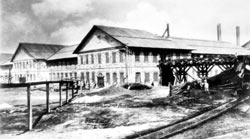 Одновременно со строительством ГЭС Кокшаров вместе с другими инженерами проводил исследования по обогащению сульфидных руд.Молодая советская республика, получившая в наследство разорённое хозяйство, не в состоянии была сразу приступить к восстановлению всех предприятий, поставить богатство Рудного Алтай на службу народа. Поэтому ряд предприятий были переданы в концессию.В.И. Ленин в работе "Тезисы доклада о тактике Российской коммунистической партии" писал: "Рабочее государство отдает в аренду определенные рудники, лесные участки, нефтяные промыслы и прочее иностранным капиталистам, чтобы получить от них добавочное оборудование и машины, позволяющие нам ускорить восстановление советской крупной промышленности".(В.И. Ленин Полное собрание сочинений, т.44 с.8)I4 ноября 1925 года председатель Высшего Совета Народного хозяйства (ВСНХ) Ф.Э. Дзержинский на основании постановления СНК ССCP от 11 августа I925 года, подписал концессионный договор с английским акционерным обществом "Лена-Гольдфильдс-Лимитед". По договору некоторые предприятия Урала и Сибири, в том числе и Зыряновский рудник, попали в руки английского капитала29 января I926 г. хозяйство Зыряновского рудника было передано концессионерам сроком на 50 лет.(  ЦГИА СССР, ф.7024, оп.2, д.395, л.86 )По договору "Лена" должна была по Змеиногорскому и Зыряновскому районам до 1 января 1930г. затратить на производство поисковых и разведочных работ нем менее одного миллиона золотых рублей, а на оборудование рудников и заводовне менее 5 млн. рублей золотом. Начиная с 1930г. начать на оборудованных ею рудниках, обогатительных фабриках и заводах выпускать, свинца, цинка, меди, золота и серебра, а в 1932г. довести выплавку их до установленных договором размеров. До 1928 г. на Зыряновском руднике концессионеры никаких работ не выполняли.Летом I928 года "Лена" приступила к строительству обогатительной  фабрики, строительно-монтажным работам на шахте "Северная".В 1928-I930 г.г. были выполнена часть работ по строительству дороги Зыряновск-Гусиная пристань, ремонту жилых и производственных зданий. В  1930г. была построена паровая электростанция мощностью 1080 квт (три паровых котла). В эти же годы было приобретено и завезено оборудование для обогатительной фабрики и компрессорной станции.К водоотливу и восстановлению рудника концессионеры не приступали. Строительные и монтажные работы по горному цеху были только начаты. Серьезной разведки Зыряновского месторождения Общество не проводило. Бурение разведочных скважин начато с декабря 1928г. и окончено в 1930г. Пробурено 5 разведочных скважин общейглубины  818,38м, велась электроразведка на Зыряновском местороздении. Пo отзыву ответственного консультанта по Рудному Алтаю професора И.Ф. Григорьева "геолого-поисковые работы велись без всякого плана и в очень малом масштабе. Документация и отчеты по этим работам почти не сохранились". ( ЗФВКОГА, ф. I28, оп. I, д. 2, св. I, л. I80 )Работы по строительству промышленных объектов и восстановлению рудника проводились медленно и на низком техническом уровне.В одном из документов (ЦГИА СССР, ф.7024, оп.4, д.156, лл.17,18  на имя управляющего Алтайской концессии инженер Кузьмин- Караваев, сотрудник общества, отмечал, что  все работы по ремонту домов в Зыряновске произведены крайне небрежно, квартирам не дано надлежащей планировки, большинство печей не имеют разделок. Постройка бараков для рабочих произведена технически неправильно. Пакгауз на пристани Гусиной высоко поднят и далеко отодвинут от реки, построен чересчур узким. Работы по проведению дороги Гусиная - Зыряновск велись против самых элементарных правил строительного искусства: мосты и трубы не рассчитаны на пропуск грузового автомобильного транспорта, полотно дороги сделано узкими перевал дороги между Гусиной и поселком Никольским сделан с уклоном далеко превосходящий допустимый.При эксплуатации паровой электростанции, построенной в I930 году, было установлено, что она построена на низком, сыром месте, всегда подвержена затоплению водой весной, дымоходы не изолированы от попадания воды. Фундаменты под машину имеют осадку. C первых дней деятельности Общества Лена-Гольдфильдс-Лимитед на 3ыряновском руднике концессионеры нарушили кодекс законов о труде.29 января, приняв предприятие в свое ведение, представитель Общества Марчук передал в рудком список 22-х рабочих, оставленных в штатах акционерного предприятия, а 43 рабочих были уволены,  остались без работы. ( ЦГИАСССР, ф.7024,оп.2, д.395, л.86)Ни рабочие, ни шахтный профсоюзный комитет об этом предупреждены не были. Только в  результате настойчивости членов шахткома, самих рабочих, вмешательства судебных органов, концессионеры вынуждены были выплатить уволенным выходное пособие.Концессионеры в своей деятельности нарушили многие пункты коллективного договора. Заработная плата рабочих на Зыряновском руднике была на 79 проц ниже чем в Риддере, ( ЦГА Kaз.ССР , ф.138,оп.3, д. 4,л.118 об)сроки выдачи её нарушались. Концессионеры всеми силами старались принимать на работы людей, не состоящих в профсоюзе, хотя на учете в рудкоме было много безработных членов союза. Спецодежда выдавалась несвоевременно. Зимняя вообще не выдавалась.  Практиковалось массовое увольнение рабочих после летнего сезона.*    ЗФВКОГА. ф301. оп.0, д.2, св.I, л.164Администрацией концессии не соблюдались требования охраны труда, не принимались меры по улучшению рабочего снабжения товарами и продуктами первой необходимости, завышались цены на них. Сотрудники концессии допускали грубость и издевательское обращение с рабочими. Тяжелые условия труда, быта, отказ администрации концессии от переговоров с рабочими вынудили их объявить забастовку.I3 ноября I929 года шахтный профсоюзный комитет Зыряновского рудника принял решение о проведении забастовки, избрал стачечный комитет из 7 человек {Губарев Д.М., Хромов П.В., Тычинский, Авдеев, Лямзенко, Старцев, Краузе) . Рабочие рудника единодушно поддержали решение Шахткома о проведении забастовки. Стачка рабочих Зыряновского рудника проходила с I3 час. I4 ноября до I5 час.18 ноября I929 года. Рабочие добились выполнения почти всех требований.Забастовкой руководили партийная и профсоюзная организации, обеспечивая организованность, высокую дисциплину среди бастующих, которые проявляли политическую зрелость. Секретарь партийной ячейки рудника Хромов В.В. являлся членом стачечного комитета, был одним из активных руководителей забастовки.( ПАСО, ф.I, оп.1, д.I404, л.68)В I929 году все работы на Зыряновском руднике были концессией прекращены. Акционерное общество не выполнило своих договорных обязательств по капиталовложениям, разведке месторождения, восстановлению рудника. Больше того, капиталисты принимали все, чтобы не дать подняться на ноги молодому  социалистическому государству, проводили политику саботажа, совершали диверсии, разжигали национальную вражду. Советское правительство не могло мириться с таким положением. В 1930г. договор с акционерным обществом "Лена-Гольдфильдс-Лимитед" был досрочно расторгнут.(3Ф ВКОГА ф.7, on.I, д.29, л.I99 6.9. Рудник в первой половине 20 века1930 год. Досрочно расторгнут договор с английским акционерным обществом "Лена - Голдфильдс-Лимитед на концессии Зыряновского рудника." (Контроль над предприятиями бывшей концессии взял Госбанк СССР. С мая I93I года Зыряновское рудоуправление вошло в состав Алтайского комбината Лена-Банк1. 04.1932г. Зыряновское рудоуправление реорганизовано в Зыряновский комбинат треста Алтайцветметзолото"В 1934г. Зыряновский комбинат переименовы в Зыряновское рудоуправление комбината "Алтайполиметалл"  с местонахождение - Риддер, ныне г.Лениногорск. С I937 г. Зыряновское рудоуправление передано и непосредственное подчинение Главцветмета) Начался советский период освоения Зыряновского месторождения и развития горных работ на базе его запасов. Убогое наследство получило от концессионеров Зыряновское рудоуправление. Затопленные шахты, хозяйство с ветхими деревянными зданиями и сооружениями, орудия труда демидовских времен, хаос в технической документации и почти полное отсутствие ее.Отсутствие путей сообщения для завоза оборудования, материалов, топлива, продовольствия, острый дефицит электроэнергии, плохое материально - техническое снабжение, почти полное отсутствие транспорта, нехватка продовольствия, низкая квалификация кадров и недостатка рабочих и инженерно-технических работников, почтиполное отсутствие, чрезмерная медлительность и нерегулярность почтовой и телеграфной связи создавали неимоверные трудности в работе Зыряновского рудоуправления.Самым узким местом, тормозящим развитие рудника являлись пути сообщения от центра России до Зыряновска. Последний был лишен связи с железно-дорожной сетью страны. Единственная водная артерия - река Иртыш, с навигационным периодом 6-6,5 месяцев, не удовлетворяла полностью потребностей в грузоперевозках.Существующая грунтовая дорога от пристани Гусиная на Иртыше до Зыряновска (70 км) была основательно разбита, требовала капитального ремонта и реконструкции. Других путей сообщения до Зыряновска в это время не существовало. Для перевозки громадного грузопотока, вызванного развитием работ по восстановлению и строительству рудника, Зыряновское рудоуправдение располагало в I932 году только 11-ю автомашинами. грузоподъемностью I,5-З т каждая. Основная масса грузов перевозилась гужевым транспортом, в котором рудоуправление также испытывало острый недостаток. В результате технические грузы, лесоматериалы  вовремя на стройки не подвозились, готовые концентраты залеживались на месте складирования. Энергетическая база рудника была представлена локомобильной электростанцией мощностью 1080 квт, полуразрушенной Березовской ГЭС мощностью 200 квт и неработающей Тургусунской ГЭС, строительство которой было завершено только в сентябре I935 года.Имея такие мизерные энергетические мощности на Зыряновском рудоуправлении был постоянный дефицит  электроэнергии. Работа паросиловой электростанции, которая обеспечивала электроэнергией все объекты рудоуправления, часто работала в неполную мощность из-за отсутствия топлива - каменного угля, который систематически  не завозился полностью для Зыряновска Верх -  Иртышским пароходством.Об острых ситуациях, создавшихся из-за отсутствия угля для ТЭС, красноречиво говорит письмо ударников Зыряновского рудника рабочим водного транспорта, опубликованное в газете "Прииртышская правда" № I26 от 5 июля I934 года. Обращаясь к водникам, Зыряновские горняки пишут: "Вы не обеспечили наш рудник углем. В 1933 году мы получили 1500 тонн угля вместо 7000 тонн и с октября остались без топлива. Обогатительная фабрика законсервирована и стоит сейчас. Чтобы не затопить шахты, мы выделили из своей среды лучших ударников на дровозаготовки. Рудник был спасен. Сейчас у нас на поверхности 30000 тонн руды. Наша обогатительная фабрика, оборудованная пo последнему слову техники, способна перерабатывать каждые сутки 250 тонн руды,...но нет угла - нет энергии"Такое же положение с завозом угла было и в 1935 году. Многотиражная газета рудоуправления «Перфоратор" № 4(64) от 2I января I1935 г. в информации под рубрикой "Борьба за топливо" сообщала, что ударники Зыряновского рудника товарищи Акентьев, Молостов, Брютов М.Н.,Карташов А.Л., Задворный, Квашнин,  Зуев добровольно пошли заготавливать дрова для того, чтобы наш рудник не был выведен из строя и работал на строительстве социализма". (ЗФ ВКОГА, ф.7, оп.1, д.29, л.199, ЗФ ВКОГА, ф.301, оп.0, д.17, л.26 )Развитие работ по восстановлению и строительству объектов рудоуправления вызвали быстрый рост численности рабочих и служащих.Если при концессии на Зыряновском руднике было до 4О0 человек, то в конце 1931 года в цехах рудоуправления было занято 1371 человек. Рост численности рабочих шел за счет неквалифицированного, не привыкшего к трудовой и производственной дисциплине населения окрестных деревень. Подготовка, обучение, воспитание рабочих осложнялась острым недостатком инженеров, техников, знающих дело специалистов. В Зыряновском рудоуправлении в1932 году было 3 инженера, 10 техников» Не было со специальным образованием ни одного горняка, не хватало конструкторов, чертежников, химиков, лаборантов, механиков, квалифицированных рабочих.Тяжелое положение сложилось со снабжением трудящихся продуктамм.Большие трудности были в общественном питании из-за недостатков продуктов, помещений для столовых, посуды, мебели. В рудоуправлении не хватало врачей, фельдшеров , помещений для размещения медицинских учреждений. Трудно было создать минимальные жилищные условия для трудящихся при отсутствии жилья в Зыряновске.В таких трудных и сложных условиях Зыряновское рудоуправление приступило к возрождению Зыряновского рудника - к восстановлению старых и строительству новых поверхностных и подземных сооружений к окончанию строительно-монтажных работ по обогатительной фабрике, водоотливу затопленного рудника. Несмотря на большие трудности, трудящиеся рудоуправления с воодушевлением и энтузиазмом взялись за восстановление Зыряновского рудника. На реконструкцию и строительство его были выделены значительные средства. Развернулось движение за ударный труд. B I93I году на руднике работало 495 ударников, создано 17 ударных хозяйственно-расчетных бригад.( ЗФ ВКО ГА ф.301, оп.I, д.I7, с.62, л.24-27.)На общем собрании трудящихся механического цеха 2 апреля I93Iг. рабочие постановили:"Производственный план признать реальным, принимаем его полностью и берем под свой контроль"."Объявляем себя ударными по выполнению работ до пуска нашего предприятия".На этом собрании рабочие предложили организовать соцсоревнование между бригадами, обращаться с инструментом аккуратно, с точным его назначением. За этим ввести строгий товарищеский контроль.За небрежное обращение к своему делу и инструменту клеймить порицанием, включая до черной доски.Руководил работой механического цеха К.Д.Дорофеев, член РСДРП с 1931 года, участник штурма Зимнего дворца, питерский коммунар - член коммуны "Солнечная".В 1931 году на водоотлив, строительно-монтажные работы по сооружению и ремонту поверхностных зданий шахт, на ремонт и стротельство пapocилoвoй электростанции, стволов шахт, жилья, объектов  соцкультбыта и другие работы израсходовано около I,7 млн.рублей. ( 3Ф ВКО ГA ф.301, оп о, д.8, св.I, л.7-8 )В феврале I93I года пущена в эксплуатацию тепловая электростанция.Энергичнее стали вестись работы по восстановлению рудника и других объектов. Были окончены работы по строительству обогатительной фабрики.I5 мая I93I года первая в Зыряновске флотационная обогатительная фабрика производительностью 250 т в сутки была сдана в эксплуатацию. Через месяц Белоусовскому и Глубоковскому металлургическому заводам были отгружены 450 т.свинцовых и цинковых концентратов, полученных из руд Зыряновского месторождения флотационным способом.Шестая Зыряновская районная партийная конференция, состоявшаяся 3 августа I93I года по вопросу о развитии горной и лесной промышленности своим решением обязала дирекцию, партийную opгaнизацию рудоуправления максимально форсировать водоотлив на руднике, восстановление и строительство рудника, добиться в максимально короткий срок решения жилищной проблемы. Немедленно организовать курсы повышения квалификации. (  ПA ВКО, ф.887,ор.2. д.78, л.35 )Работами по строительству обогатительной фабрики, ее пуску, освоению процесса флотации руководил молодой инженер, коммунист В.А.Скоров. Для монтажа оборудования и пуска фабрики он был направлен в Зыряновск с Риддера в 1930 году, где работал начальником смены Риддерской обогатительной фабрики.В коньюнктурном обзоре о работе и состоянии комбината "Лена-Банк" за первое полугодие 1932г. В. А.Скоров характеризуется как хороший специалист и администратор. (Ф ВKОГА, ф.301, оп.О, д.17, с.2, лл 24-27 об. ). Его силами, главным образом, закончен монтаж оборудования фабрики и ведется ее эксплуатация. В.А.Cкopoв первый председатель инженерно-технической секции рудоуправления. Она была создана в самый напряженный период работы предприятия.С первых дней ее организации члены секции решали самые насущные злободневные вопросы производства. Это работа электростанции, наладка процесса обогащения на фабрике, oргaнизация работы мехмастерской, подготовка и обучение рабочих.Самым главным достижением в работе инженерно-технической секции было создание коллектива обученных рабочих, которые уже в настоящee время обслуживали основное производство. Членами секции в каждом цехе были созданы кружки повышения квалификации, в которых к концу I93I года занималось 300 человек. (ЗФ ВКО ГА, ф.30I. оп.О, д.I, св. л.80 )Пo инициативе В.А. Скорова в рудоуправлении впервые в октябре 1931 года было создано бюро по рационализации. До этого работу по рационализации выполняла инженерно-техническая секция.В I932 году велась интенсивная работа по откачке воды из шахт, восстановлению и перекрепке стволов шахт, главных откаточных выработок. В этом же году на Зыряновском руднике возобновилась добыча руды, объемы добычи которой в последующие годы постоянно увеличивались.В период восстановления и реконструкции рудника получило начало движение за рационализацию производства и развитие творческой инициативы трудящихся. В апреле I932 года за проявленную ударную работу по ремонту, сборке, монтажу и пуску двух насосов "Вейзе" премированы в размере месячного заработка бригадиры водоотлива т.Карташов И.П. и Дундук И.П. За качественный монтаж, внесение рационального предложения по переделке водяного охлаждения насосов, наладку и пуск насосов монтажнику-механику т.Шевченко Г.Ф объявлена благодарность по комбинату и выплачена премия в размере месячной ставки. За монтаж электрической схемы переключения насосов и рациональные советы при пуске насосов заведующему электроцехом т.Сидоровичу Н.И. объявлена благодарность.В августе I932 года обогатительной фабрике грозила остановка на длительное время из-за износа ведущей шестерни к шаровой мельнице. Шестерня была отправлена из Ленинграда и во время в Зыряновск не поступила. Рабочие рудоуправления т.т. Возовиков А.М. и  Котельников предложили изготовить шестерню своими силами. В самых примитивных условиях, практически вручную ведущая шестерня ими была изготовлена. Фабрика избежала простоя, предприятие — от убытков.Приказом по предприятию т.т.. Возовиков и Котельников за инициативу и изобретательность были премированы, а инженеру Артамонову И.Ф. за поддержку и претворение в жизнь рабочего предложения обьявлена благодарность с занесением в послужной список.Эти примеры проявления инициативы и творчества были не единичны.На 1 июля I933 года на Зыряновском рудоуправлении работало 473 ударников и 17 ударных расчетных бригады. (ЗФ ВКО ГА ф.30I,оп.О, д.I7, л.26)Во второй пятилетке (1933-I937rr) по Зыряновскому рудоуправлению планировалось увеличить  добычу руды почти в 2,5 раза, значительно повысить механизацию на горных работах. С апреля I935г. на Зыряновском руднике на всех участках введено механическое бурение шпуров пневматическими перфораторами. В сентябре этого года дала промышленный ток Тургусунская ГЭС, с пуском гидроэлектростанции значительно улучшилось снабжение цехов электроэнергией.В первые годы второй пятилетки были широко поставлены геологоразведочные работы на Зыряновском месторождении. В I933 году на базе геологоразведочного бюро Зыряновского рудоуправления создаётся геологоразведочная партия, возглавил которую опытный геолог А.И. Духовской. Начинается всестороннее геологическое изучение всех видов геологоразведочных работ. А.И. Духовской внес большой вклад в оценку природных богатств Рудного Алтая. Он первый опроверг бесперспективности Зыряновского месторождения, дал оценку промышленной значимости и прогноз о возможных запасах его.20 лет проработал А.И. Духовской начальником и старшим геологом Зыряновской ГРП. Проявляя большой энтузиазм, отдал много  энергии созданию рудной базы для Зыряновского рудоуправления и комбината. В возрасте 77 лет ушел на пенсию в I954г. Проведенные под руководством А.И.Духовского геологоразведочные работы и выполненный на их базе подсчет запaсoв на 1 октября 1936 г. сделали Зыряновское месторождение перспективным для строительства мощного горного предприятия. Благодаря воли, энергии, самоотверженного труда геологов А.И. Духовского П.Г.Нечуятова, М.И. Панкова и многих других геологов-энтузиастов Зыряновское месторождение стало одним из крупнейших в Союзе, получило второерождение. I935-й год стал годом зарождения стахановского движения.31 августа 1935 года лучший забойщик Донбасса Алексей Стаханов, заступив на смену, посвященную Международному юношескому дню, нарубил 102 тонны угля, дав I4 норм. Затем он установил еще три рекорда, выдав за смену 340 тонн угля или 48 норм.ЦК ВКП(б) горячо поддержал почин Алексея Стаханова. Стахановское движение было подхвачено коллективами всех предприятий страны.В целях широкого развертывания стахановского движения в Семипалатинске 5 декабре 1935 года был собран первый областной слет стахановцев промышленности и транспорта Восточного Казахстана.В его работе принимали участке стахановцы-забойщики Зыряновска:Бурнашов Д.Д., Кунгуров М.М., Долгов М.П, Кузьмин И.К., буровой мастер Колмаков С.И. и слесарь Колмагоров И.П.Участники слета приняли обращение к рабочим Восточного Казахстана: "В нашей области лучшие из лучших рабочие и работницы, колхозницы и колхозники также быстро, как и всюду по СССР, встали на путь стахановских методов работы и ныне уже собрались на свой областной слет, чтобы поделиться опытом, вскрыть причины, еще мешающие во многих местах быстрому подъему производительности труда, работе по-стахановски, передать свой опыт отстающим товарищам с тем, чтобы приумножить нашу семью стахановцев.... надо загореться желанием работать по-новому и понять, что только тогда возможна полная и окончательная победа социализма, когда мы сумеем создать неслыханно высокую производительность труда, о которой не может даже мечтать мир капитализма.(ПА Семипалатинского обкома Компартии Казахстана ф.15, оп.5, д.4I, л.68-75)Партийная организация рудоуправления, ее партком (секретарь Маврин), и рудничный профсоюзный комитет (председатель Слюдкин П.А.) всячески поддерживали почины лучших кадровых рабочих стахановцев, из месяца в месяц добивавшихся высоких показателей в работе. Одной из лучших ударных стахановских бригад на Зыряновском рудоуправлении была бригада забойщиков Зверева А.П. Она в течение ряда лет перевыполняла план по добыче руды: I933г. — на 48 проц,1934г. - на 28 проц. За пять месяцев 1935г. план по добыче руды бригадой выполнен на I48 проц. Коммунист Зверев А.П. задавал тон стахановскому движению на Зыряновском рудоуправлении, пользовался заслуженным авторитетом. О себе А.П. Зверев говорит: "Я не знаю того месяца, когда бы я не перевыполнил задания, и как можно не работать ударно в наше время, когда партия и правительство проявляют такую заботу о нас - людях. Я взятых темпов в дальнейшем не сдам". (Газета "Перфоратор"№ 23 (83) за 23.06.1935г.)В первых рядах стахановского движения шли бригады горняков  Долгова М.П., Казакова П.Г., Замятина, Бобина, Воронина, коллектива смен Якова Ягодкина из горного цеха, Макрушина и Денисовой Е.Л.. с обогатительной фабрики.По заданию ЦК ВКП(б) в I937-I938 г.г.  изучением проблем развития полиметаллической промышленности Восточного Казахстана занималась комиссия Наркомата тяжелой промышленности возглавляемая И.И. Губкиным.Она разработала проект Большого Алтая, в котором отмечалось, что одной из ведущих задач 3-го пятилетнего плана развития народного хозяйства СССР должно быть комплексное развитие Восточного Казахстана. Рудный Алтай должен стать одним из крупнейших промышленных центров. 9 октября 1938 г. ЦК ВКП(б) и Совнарком СССР своим постановлением утвердили проект "О развитии Алтайских предприятий цветной металлургии". По проекту Большого Алтая планировалось в короткий срок, с 1939г. по 1944г. на базе Риддерского,3ыряновского, Белоусовского и Березовского полиметаллических месторождений построить крупные предприятия цветной металлургии.Постановлением ЦК ВКП( б) и Совнаркома СССР от 9 октября 1938 г.было решено создать в Зыряновске крупный комбинат, построить железную дорогу Усть-Каменогорск- Зыряновск, комплекс жилых культурно-бытовых объектов. B I939-1940г.г. был проведен ряд изысканий, составлены проектные задания на строительство объектов комбината.В I938 году была завершено восстановление и реконструкция Зыряновского рудника, выполнены ряд работ по увеличению производственных мощностей.Зыряновское рудоуправление твердо встало на выполнение задания 3-ей пятилетки. В этой пятилетке Зыряновску отводилась роль второй рудной базы Алтая. Зыряновское месторождение по разведанным запасам полиметаллов занимало второе место в СССР.( ПА ВКО, ф.15, оп.5, д.103, л.94   )В I938 г. Зыряновское рудоуправление выполнило план по добыче и переработке руды, увеличило выпуск свинцовых и цинковых концентратов.(ЗФ ВКО ГА, ф.30I, оп.I, д.8, л.4 )Число стахановцев по Зыряновскому руднику во втором полугодии 1938г. стало на 52,4 проц. больше, чем в первом полугодии, увеличилось колличество ударников. Многие стахановцы ставили рекорды и систематически выполняли нормы выработки на 140-200 проц..Известный стахановец, бурильщик Доценко Л.А. стал в Зыряновске первым депутатом Верховного Совета Казахской ССР в I938 году.Бурильщик Дятлов И.Т. годовую норму выработки выполнил на 148 проц. Были в числе первых стахановцы-горняки: Бурнашов Д.Д., Кунгуров М. М., Мануйлов Г.М., Цибин М.С., флотаторы Никитина З,А, Денисом Е.Л. и другие. Многие из стахановцев являлись коммунистами.На митинге в день открытия 18 съезда ВКП(б) коллектив Зыряновского рудоуправления взял обязательство выполнить годовую программу к 22-oй годовщине Октябрьской социалистической революции, Это обязательство было выполнено с честью. К 17 ноября I939 г.  сверх годового плана выдано на "гора" и переработано на обогатительной фабрике около 20 тыс. тонн руды, перевыполнен план по выпуску свинцовых и цинковых концентратов.Появились новые имена стахановцев. Бригада бурильщиков Лобова В.И. ежемесячно выполняла план на 150-I60 процентов. У буровиков бригады Гуляева И.И. среднегодовое выполнение норм выработки составило I28 процентов.Наркомат цветной металлургии присвоил Гуляеву И.И. и Лобкову В.И. звание "Лучший проходчик Наркомцветмета” , наградил похвальными листами Наркомцветмета бурильщиков Гуляева И.П., Tарапановa А.Н.флотатора Букину М.Д., сменного инженера обогатительной фабрики Мишина Я.Т. 59,3 процента бригад и 35 процентов индивидуально работающих рабочих Зыряновского рудоуправления в I939-г. участвовали в стахановском движении. ( ЗФ ВКО ГА, ф.30I, on.I3, д.I, св.I, л.б6)В I940 г. партийной, профсоюзной организациями и администрацией рудоуправления проведена большая работа по укреплению трудовой и производственной дисциплины, росту рядов стахановцев и ударников, внедрению передовых методов труда, повышению уровня механизации на основных производственных операциях.В результате годовой план был выполнен досрочно. По сравнению с I938 годом первым годом 3-ей пятилетки объем добычи руды увеличился на 25 процентов, а по сравнению с 1939г. - на 13,6 процентов .(3Ф ВК0 ГА ф.301, оп.I , д.I6 л.I62)В борьбе за досрочное выполнение плана образцы трудового героизма показали стахановцы, перевыполнившие нормы выработки:бурильщики Маханов С.П. - I25 проц., Зуев Я.К. - I49,95, Кестер Б.Я.131 проц., Лобков В.И. - 156,2 проц., Ведерников В.С. - I40,2проц., крепильщики Гуляев п.и. - I23 проц., Опарин п.В. - I27%, кузнецы Двуреченский И.-164 проц., Хромов П. - I48,4 проц., Канин С.К. - 2I4 проц.В первых рядах стахановцев обогатительной фабрики были Шелухин И.Н. - классификаторщик, Безменова Ф.С. и Пастухов К.М. - флотаторы., Мохов Е.Ф. - фильтровальщик, Панин С.К. - дробильщик.(3Ф ВКО ГА,ф.301, оп.I, д.I6, св.4, л.I8I,I82 )Лучшими стахановцами среди инженерно-технических работников горного цеха были начальники смен Бурнашов Д.Д. и Кунгуров М.М., начальник участка Лобищев И.С.(3Ф ВК0 ГА, ф.301, оп.I, д.I6, св.4, л.181, I82)Отсутствие путей сообщения от Зыряновска до железнодорожной магистрали, короткий период навигации по р.Иртышу, отдаленность Зыряновска от промышленных центров сдерживали развитие рудника.По призыву партийной организации области в I940-I94I г.г. методом народной стройки в трудных условиях горного рельефа была построена автодорога "Восточное кольцо", которая дала возможность  улучшить материально-техническое и продовольственное снабжение 3ыряновских горняков.3а Зыряновским районом был закреплен один из самых трудоемких участков дороги (в Пихтовском ущелье) протяженностью 10 км. 3а короткий срок нужно было вынуть более I00 тыс.кубометров скального грунта, построить ряд мостов . Партийные и советские органы Зыряновска оказали всестороннюю помощь в подготовке к строительству. С первых дней строительства зыряновцы развернули широкое соревнование за быстрейшее окончание строительства дороги. Особым уважением и строителей дороги пользовались взрывникиЗыряновского рудника. От их умения, мастерства и смекалки зависел успех стройки. Лучшими среди них были Кравченко И.А., Пластеев Ф.С., Тарапанков А.Н, техник Горяев, десятник-взрывник Чегадев А .И. и другие. Они ежедневно выполняли задания на 400-450 процентов. Среди них была одна девушка Аустра Бирзе, поражавшая всех точностью и легкостью в работе. Во второй половине июля 1940г. зыряновцы закончили строительство первой очереди дороги на своем участке. Путь грузам по Пихтовскому ущелью был открыт.Высокие темпы добычи и переработки руды в I938-l939-1940ггДавали перспективу успешного выполнения плана 3-ей пятилетки, развернуть строительство Большого Зыряновска.Вероломное нападение гитлеровской Германии на Советский союз пpeрвaлo работу по дальнейшему наращиванию объемов добычи руды, задержало и отодвинуло сроки строительства Зыряновского комбината. 6.9.1. Рудник в годы ВОВ22 июня I94I года на рассвете воскресного дня, нарушив договop о ненападении, в пределы СССР вторглись главные силы сухопутной армии, авиации и флота немецко-фашисткой Германии совместно с армиями своих сателлитов - Венгрии, Италии, Румынии, Финляндию. Началась Великая Отечественная война.Война застала горняков Зыряновска в тот момент, когда они, только восстановив разрушенное концессиями хозяйство рудника, становилось на ноги, увеличивали производственные мощности по добыче руды.Война нарушила планомерное снабжение рудника сырьем, материалами, оборудованием. Не хватало горных механизмов, запасных частей к ним, реагентов, транспорта, горючего, спецодежды. Из-за нехватки электроэнергии и сжатого воздуха на горных работах не использовались скреперные лебедки, погрузочные машины. Значительная часть молодых кадровых рабочих ушла на фронт, их заменили женщины и подростки. В июне I94I года Зыряновское рудоуправление передало Советской Армии из своего автопарка 26 автомашин.Велики были трудности, вызванные войной. Работа на предприятиях перестраивалась на военный лад. Призыв партии: "Все для фронта, все для победы!" — поднял зыряновцев на самоотверженный труд.Учитывая техническую оснащенность Зыряновского рудоуправления наркомат цветной металлургии СССР дал задание рудоуправлению с I.07. 1941г. увеличить выпуск сырья и готовой продукции на I2 проц.Для обеспечения выполнения задания были составлены организационно-технические мероприятия и в соответствии с Указом Президиума Верховного Совета СССР от 26.06.1941 г.-, введены обязательные сверхурочные работы продолжительностью от 1 до 3 часов в день с оплатой их в полуторном размере. Очередные и дополнительные отпуска были заменены выплатой денежной компенсации за неиспользованный трудовой отпуск, было принято решение использовать для работы выходные дни.( Приказ по ЗРУ №131 от 30 июня 1941г. - Зыряновский филиал Госархива, ф.30I, оп.I-А, д.I3, св.4, л.7I  )Коллектив Зыряновского рудоуправления в день вероломного вторжения гитлеровских полчищ на территорию нашей страны решил на 14 проц. увеличить годовой план по выпуску основной продукции и выполнить его к 5 декабря I94I года. Каждый понимал, что личное благополучие и счастье принесет только победа над врагом. И советские люди, не задумываясь, шли на любые жертвы и лишения ради этой победы.Знатный стахановец Зыряновского рудоуправления забойщик И.П. Гуляев на митинге заявил: - Никогда наш народ не допустит, чтобы фашисткие палачи ходили по нашей земле. Мы, горняки, будем самоотверженно трудиться на своем посту. Дадим Красной Армии больше металла, зальем свинцом глотки алчных псов!В октябре I94I года, когда фашисты рвались к Москве, передовые бурильщики Зыряновского рудника Гатаулин и Чикментаев, проявив инициативу, обратились ко всем горнякам Рудного Алтая с призывом объявить 7 и 8 ноября "днями фронтовой вахты", все заработанные на этой вахте средства отчислить в фонд обороны.Призыв зыряновцев поддержали горняки Лениногорска, Белоусовки и других коллективов комбината "Алтайполиметалл". Вахта  продолжена до разгрома гитлеровцев под Москвой.Трудовой подъем не снижался. Встав на стахановскую вахту, бурильщик Нурулла Гатаулин I4 апреля I942 года выполнил сменную норму на 300%, бурильщик Ефим Саламатин 26 апреля — на 460проц. Знатный шахтер Зыряновского рудника Нурулла Гатаулин 25 октября став на предоктябрьскую вахту дал 467 проц. .28 октября на такой же вахте бурильщик второго участка СтепанМаханов тремя перфораторами пробурил 63 шпурометра, выполнив 635 проц. сменной нормы. Тов. Маханов сдал столько руды, сколько должен сдавать ее весь участок за день. В этот день второй участок рекордной выработкой т.Маханова С.П.завершил свою октябрьскую программу.( Газета "Большевик Алтая" от 31 октября 1942 г.)Горячо откликнулись горняки Зыряновского рудника на постанов СНК Каз.ССР и ЦК КП (б) Казахстана о проведении фронтового декадника. Забойщики, крепильщики, обогатители обязались в дни декадника выполнить 115-I20проц. десятидневного задания. Наилучших  усвехов добился бурильщик Идришев 224 процента десятидневного задания. Хорошие показатели у бурильщиков т.т. Каратаева, Мухаметжанова, Моисеева, у проходчика Опарина, у крепильщика т.Рекуц И.и др. выполнили они в дни декадника до I62 процентов увеличенной нормы. (Газета "Большевик Алтая"№ 225 23 сентября 1942 г.  )3ыряновская обогатительная фабрика 14 октября добилась немалых в этом году показателей. Суточное задание по переработке руды выполнено на I40 процентов, по свинцовому концентрату - 150 процентов, по медному — 175, по цинковому — 160 проц Впереди смена мастера Егорова, она переработала руды на 74 проц. больше дневной нормы. Классификаторщики т.т. Гановичев, Христофоров, флотаторы т.т. РудаковаА.А. Гузева В.К. Безменова А.дали в этот день около 2,5 нормы каждый.(Газета "Большевик Алтая" № 245  от I6 октября 1942 г.)В предоктябрьском соревновании цехов Зыряновского рудоуправления первое место занимает механический цех, выполнивший план октября на I50 проц.. Высоких показателей добились стахановцы цеха кузнец Хромов, выполнивший 230 проц. нормы и электросварщик Попов — свышe 200 проц. Кузнец Канин, токари Ф. Миков и С. Коньшин, литейщик Пантелеев, слесари Агапов, Авгишев, дают по полторы, две нормы. 1 ноября цех стал на фронтовую вахту.(Газета "Большевик Алтая" № 226, от 5 ноября 1943г.)Благодаря стахановскому труду коллектив трудящихся Зыряновского рудоуправления значительно увеличил выпуск продукции. B I94I году план по добыче руды рудоуправлением выполнен на 107,4 процента, а по переработке руды — на 106,7 процента. В I942 году рудоуправление увеличило выпуск концентратов по сравнению с I94I годом, свинцовых — на 2,3 проц., цинковых — на 16,9, медных — 62,27, золота — на 2I,З, серебра - на 7З,9 проц.. В честь 25-летия Октябрьской социалистической революции обогатители рудоуправления перевыполнили октябрьский план по выпускуметаллов и завоевали юбилейное Красное Знамя ЦК ВКП (б) Казахстана Зыряновская обогатительная фабрика признана лучшей в Казахстане. В приветственной телеграмме секретаря ЦК КП(б) Казахстана Скворцова сообщалось:"Рудоуправление — тов. Горбунову Партбюро — тов. ЛогиновуЦК КП(б) Казахстана поздравляет рабочих и инженерно-технических работников обогатительной фабрики с 25 годовщиной Великой Октябской социалистической революции и приветствует с новыми производственными успехами на трудовом фронте. В предоктябрьском социалистическом соревновании цветной промышленности республики Вы,  как подлинные патриоты великой Родины, самоотверженным героическим трудом в тылу с честью выполнили взятое обязательство и перевыполнили октябрьский план по выдаче концентратов, извлечению металлов, завоевав Юбилейное Красное Знамя ЦК КП(б) Казахстана. Ваша фабрика удостоилась звания лучшей обогатительной фабрики Казахстана. ЦК КП ( б)  уверен, что в дни опасности, нависшей над нашей страной, Краснознаменный коллектив обогатительной фабрики не успокоится на достигнутых результатах, еще шире развернет социалистическое соревнование, поднимет производительность труда, увеличит извлечение металлов, даст больше металлов фронту и тем самым поможет нашей родной Красной Армии беспощадно громить немецко- фашистских бандитов".( Зыряновская районная газета "Рудный Алтай" от 11 ноября I942 года № I34 )Президиум Верховного Совета Казахской ССР за самоотверженныйтруд наградил в I942 году Почетными грамотами бурильщиков Н.Г.Казацкого, В.К. Александрова, токарей Ф.Е. Микова и П.Р.Белозерова, электросварщика Е.Е.Попова и мастера мехцеха Е.И. Коваленко. Эти товарищи и в дальнейшем, всю войну, работали по-стахановски, оправдывая высокое звание гвардейцев тыла.0бразцы героического труда в нелегкие военные годы показывали горняки Р.Хаметов, H.Г. Казацкий, В.Я.Кестер, К. Увалиев, П.В. Опарин, Д.Д.Бурнашов и многие, многие другие. Ушедших на фронт мужей, отцов и братьев заменили у станков их жёны, дочери и сестры. Они проявили беспримерную стойкость и трудовой героизм, внося свой вклад в дело победы над врагом. Забойшицы Берестова, Малышева, Зуева, Кашеварова, лесоруб Немченко Аксинья ежедневно вырабатывали по I45-I63 процента нормы, каждая, забойщицы Грибанова и Кондакова - по 200- 250 процентов нормы.( Зыряновская районная газета "Рудный Алтай" № 75 от 24 июня 1942г. )У всех них было одно горячее желание как можно быстрее овладеть рабочими профессиями и трудиться для общей победы. Пройдя ускоренный курс обучения, одни из них стали бурильщиками, другие встали у флотационных машин, третьи сели за руль автомобиля. Они брались за любую работу. Этого требовала Родина, этоготребовал фронт. И хоть подчас было очень трудно никто не роптал: все знали — на фронте еще тяжелее. Галина Набокина, бурильщица Зыряновского рудника, рассказывала: "Провожая мужа на фронт, я дала ему наказ: крепче бить фашистских гадов, а я тебя не подведу, буду трудиться по-стахановски. Свое слово я сдержала. За короткое время овладела перфоратором, сейчас работаю самостоятельно. В январе производственную норму выполнила на 110 процентов".( Зыряновская районная газета "Рудный Алтай" № 22 от 17 февраля 1943г.)Когда бурильщик Алексей Верещагин пошел на фронт, на его место встала я, — рассказывает Мария Яковлевна (бурильщица Зыряновского рудника в период войны, — Передавая свой перфоратор "Джек", он мне сказал: "Работайте девчата по-стахановски, давайте фронту все больше и больше смертоносного металла, а мы на фронте наповал будем бить фашистских супостатов". Наказ Алексея я выполнили ежемесячно свою норму выполняю от 106 до II0 процентов...." (Зыряновская районная газета "Рудный Алтай" №22 от 17 февраля 1943г.)На подвемных работах Зыряновского рудника в течение всего военного времени образцы трудового героизма показывали бывшие домохозяйки, жены ушедших на фронт горняков: Е. Зуева, Г.Набокина, М. Самарканова, Винтовкина, Глухова и многие другие.Свой посильный всклад в разгром врага вносили домохозяйки. Они целыми группами приходили на рудник и временно работали в шaxте на подкидке руды. И это было обычным явлением .Приказ № 49 от 24 февраля I945 года говорит о таком патриотическом  почине женшин -домохозяек. По их желанию в честь 27-ой годовщины Красной Армии и Международного женского дня зачислены в горный цех временно сроком на ЗО дней в качестве подкидчиц 38 женщин: Макарова, Агарина, Зайцева, Улько, Зубова, Савельева, Попова, Слюдкина, Долгова, Сухорукова и другие. Аналогичные приказы выходили и в последующее время.(Архив ЗСК, ф.301, оп.I-л. д.299, св.79. л.32) В годовщину испытаний познавались люди, их характеры.Большая скромность и неиссякаемое трудолюбие отличают Матрену Артемьевну Колотову. На обогатительную фабрику Зыряновского рудоуправления она пришла осенью I94I года учеником слесаря, сменив своего брата. Встретили ее настороженно, иногда посмеивались, так как в то время женщины слесарями еще не работали. Но уже через три месяца отношение к ней резко изменилось. Матрена Артемьевна не бежала от работы. Все аварии, а их было немало, устраняла быстро.Нехватало техстропных ремней. Научилась сшивать их из транспортёрных лент. По звуку флотомашин безошибочно определяла причину неисправности, по шуму мельниц — их загрузку рудой. Подтяжка болтов капризной дробилки "Саймонс" тоже входила в круг ее обязанностей, с которыми она справлялась успешно. Хорошо энавшая все переделы обогатительной фабрики, Матрена Артемьевна Колотова в послевоенные годы до ухода на пенсию работала нормировщиком.Крепкие руки Рамазана Хаметова казалось легко держали перфоратор, неистово колотивший в грудь забоя стальным буром. Степняк, родившийся  за четыре года до революции на берегу могучего Иртыша в крестьянской семье, по всем статьям подходил для работы в шахте.  Eгo коренастая фигура, неторопливые движения подчеркивали недюжинную силу. На Зыряновский рудник от пришел в I938 году на выкатку руды, но вскоре освоил профессию забойщика и стал квалифицированным горняком. А вскоре началась война, война с неслыханными жертвами.Немногословный Рамазан Хаметов работал еще с большей отдачей, зная, что стране нужен этот стратегический металл, что его ударный труд приближает победу над врагом. Имя Р. Хаметова замелькало на страницах газет о его героическом труде говорили на собраниях, о нем писали в боевых листках. 25 апреля I942 года он выполнилсменную норму на 333 процента.( ПАВКО ф-2630, оп.-I, д.5, л.7 )И в дальнейшем работал, не снижая производительности. Указом Президиума Верховного Совета СССР от 25 июля I942 года за образцовое выполнение знаний правительствапо вводу мощностей, освоению новых видов продукции и обеспечению нужд обороны цветными металлами Рамазан Хаметов награждён орденом "Знак Почета".В I942 году газета "Большевик Алтая" писала'. "Бурщик Зыряновского рудника Рамазан Хаметов стал.... на вахту, и, применив метод т. Хайдина, четырьмя перфораторами прошел 27 шпуров, отбил за смену 45 кубометров руды, что составляет 750 процентов нормы..."(Газета "Большевик Алтая" от 9 сентября I942г., № 2I3)На обогатительной фабрике очень тепло вспоминают Клавдию Григорьевну Колтышеву - начальника смены. Молодой инженер, после окончания Московского института цветных металлов прибыла по направлению Министерства на обогатительную фабрику. Это был прекрасный руководитель и организатор, в её смене не было отстающих и прогульщиков. В самоё тяжелое время для человека ,она приходила ему на помощь и ее доброе человеческое участие помогало людям легче пережить невзгоды, работать с полной отдачей. В I942 году знатный бурильщик Лениногорского полиметаллического комбината Георгий Григорьевич Хайдин передавал свой опыт многоперфораторного бурения горнякам Зыряновска. Одними из первых это искусство освоили четыре женщины-бурильщицы: Елена Зуева, Усова, Глухова, Мария Яковлева. Они стали выполнять норму выработку на I50-200 процентов.- Теперь я могу обучать других, - говорила Е.Зуева,- я бyду стараться, чтобы фронт получал больше и больше пуль из зыряновского свинца, чтобы мои братья фронтовики Сергей и Степан Зуевы насмерть разили фашистских мерзавцев.Острая необходимость всемерно усиливать помощь фронту разбудила творческую мысль рабочих и инженерно-технических работников. Зыряновская обогатительная фабрика стала с большими перебоями получать один из важнейших реагентов — терпиниол.Партийная организация рудоуправления поручила новаторам производства комсомолкам Александре Безменовой, Ольге Гузевой, Марии Степановой, и Руфине Соколовой найти ему заменитель. После основной работы они шли в лабораторию и проводили опыты. Помощь им оказывал руководитель лаборатории М. Поляков. Вскоре их усилия увенчались успехом. Привозной реагент был заменен пихтовым маслом.Однажды флотатор Мария Степанова обнаружила, что в свинцовый концентрат попадает много меди и пирита. Она предложила подвергнуть концентраты вторичной флотации. Осуществление этого предложения позволило получить дополнительно сотни тонн высококачественного свинцового концентрата. Работу обогатительной фабрики сдерживало отделение измельчения. Здесь необходимо было установить еще одну шаровую мельницу. Но получить ее было неоткуда. Обогатители обратились к рабочим механического цеха за помощью. И опытные металлисты Ф.Миков, П.Хромов, С.Коньшин и друпод руководством мастера Е. Коваленко изготовили мельницу из имеющихся металлов. А обогатители в короткий срок смонтировали ее и запустили в работу. Это позволило увеличить производительность обогатительной фабрики, дало возможность расширить фронт измельчения, создать широкий фронт флотации.Трудящиеся Зыряновского рудоуправления в годы войны организовали изготовление ведущих шевронных шестерен для шаровых мельниц, пихтового масла, извести и дегтя для замены дефицитных реагентов, чугунных шаров, футеровки, аммонала, карбида, техстропных ремней, жидкого стекла, обуви. Для восполнения дефицита в топливе добывали торф.Осенью 1941 г.г. Усть Каменогорску, Лениногорску и Зыряновску было задание изготовить опытные образцы кавалерийских клинков. Зыряновский клинок был признан лучшим. И в декабре 1942г. Зыряновское рудоуправление получило заказ от Наркомата обороны на изготовление 1000 клинков для кавалерийской дивизии, формировавшейся в Казахстане.В короткий срок на Зыряновском рудоуплении был организован оружейных цех, которым руководил Павел Иванович Казьмин.В трудные военные годы зыряновские умельцы не щадили ни сил, ни здоровья, работали в трудных условиях на старых станках и без ответствующего оборудования, в холодном помещении. Работали, ни него не требуя, потому что так было надо, так требовала Родина.Зыряновские оружейники, выполняя военный заказ, ковали победу над врагом. Это Илларион Васильевич Двуреченский, Павел Иванович Долгов, Феофан Ефимович Миков, Сергей Алексеевич Коньшин, Иван Алексеевич Голенищев, Степан Иванович Загородний, Дорофей Остафьевич Демедюк, Василий Иванович Благинин и другие. Заказ Наркоматаобороны был выполнен в срок.Вспоминает Павел Иванович Казьмин, под чьим руководством выполнялся заказ Наркомата обороны.- До сих пор неизвестно, кто был ответственным за доставку металла, но его всегда мы получали достаточно. Помню, как то в мастерскую зашел пожилой казах и спрашивает:- Кайда сабля делаются? Я спросил зачем это ему.- Мен много железа привез.И действительно во дворе стояло несколько верблюжьих упряжек, груженных стальным и цветным металлическим ломом. Чего только здесь не было: самовары, чайники, и другие предметы домашнего обихода.Я спросил казаха:- Где взял металл?Смешивая русские и казахские слова, он объяснил, что все жители аулов Семипалатинской области узнав, о том, что мы нуждаемся в металле для производства оружия, собрали у себя все, что могли и направили его в Зыряновск.Металлоломом снабжали нас патриоты и из других областей. Сам народ помогал нам ковать оружие для разгрома врага.Осенью I94I года, когда гитлеровские полчища упорно рвались к Москве, возникла новая форма помощи народа родной Красной Армии - фонд обороны страны, который способствовал выпуску новых пушек, самолетов, танков, кораблей, дополнительных боеприпасов.В фонд обороны шли средства, заработанные на воскресниках,Добровольные отчисления однодневных заработков рабочих и служащих, личное пожертвование домохозяек и т.д.На 25 августа I94I года по Зыряновскому рудоуправлению перечислено: средств, заработанных на воскресниках — 9507 рублей, собрано облигаций на сумму 272000 рублей, отчислений от заработной платы — I04878 рублей, других ценностей на I5 тысяч рублей. Особый патриотизм был проявлен при сборе средств на танковую колонну "Советский Казахстан", эскадрилью самолетов.В документах военных лет нередко встречаются такие постановления коллективов рудоуправления: "Отчислить в фонд РККА однодневный заработок и сахарные талоны на июнь месяц", "Отчислить в фонд РККА двухдневный заработок", "Провести отчисление от своего пайка мукой 50 проц дневной нормы".( ПАВКО ф.2630, оп.I, д.506, л.I5 )Кроме денег зыряновцы посылали на фронт продукты питания, теплую одежду. Кроме помощи фронту трудящиеся Зыряновского рудоуправления оказывали помощь колхозам района в уборке урожая. Оказывалась практическая помощь инвалидам Великой Отечественной войны, семьям военнослужащих. Секретарь партбюро рудоуправления Гвоздев информирует райком партии о проведении месячника помощи семьям военнослужащих и инвалидам войны:"... Распределено и выдано на 245 семей денег 30000 рублей, хлебa I700 кг., мяса 230 кг, масла 45 кг, крупы I50 кг..."(ПАВКО, д.2630, оп.I, д.497, л.34 )C высоким подъемом проходила среди горняков и обогатителейподписка на государственные займы. На митинге, проходившем на 3ыряновском руднике в июне 1943 года, бурильщик Рамазан Хаметов сказал:- Наши сердца обливаются кровью и клокочут гневом, когда мы слушаем о зверствах немецко-фашистских захватчиков. Мстить, мстить и еще раз мстить! Этот призыв у всех на устах. Я приветствую выпуск второго Государственного займа. Это дополнительные  пушки, танки, самолеты для Красной Армии. Сдаю 250 процентов месячного заработка взаймы государству - 2250 рублей.Бурильщица Елена Зуева подписалась на 1000 рублей и передела 400 рублей в фонд обороны облигаций прошлых займов.Буровики Гатаулин, Бондаренко, откатчики Абрамкин и Штатов, слесарь Старин, подкидчицы Рублева, Шестакова, Хромова, Ложникова дали взаймы государству двухмесячный оклад. В течение часа горняки подписались на общую сумму I25000 рублей...Подписка на новый заем за несколько часов у обогатителей составила 30000 рублей..."(Газета "Большевик Алтая" № II9 за 6.06.1043г.)Зыряновцы не только самоотверженно трудились в тылу. Они храбро и мужественно сражались на фронтах Великой Отечественной войны. Героизм и храбрость Зыряновцев, ушедших защищать страну  от фашистских полчищ, отмечены высокими наградами Родины.Павел Тимофеевич Брилин, участник боев с японскими самураями в районе озера Хасан, активно сражался и с немецкими захватчиками на фронтах Великой Отечественной войны. За образцовое выполнение боевых заданий награжден орденом "Славы 3 степени",Целым рядом медалей. В боях получил шесть ранений, из них четыре тяжелых.Указом Президиума Верховного Совета СССР от I4 апреля I945г. П.Т. Брилину за исключительное мужество и храбрость, бесстрашие и находчивость, проявленные при взятии города Кенигсберга, присвоено звание Героя Советского Союза.Петр Бочарников I2 апреля I944 года под сильным минометно-пулеметным огнем противника первым со своим взводом форсировал Днестр в районе села Бычек Тираспольского района Молдавской СCP и, несмотря на сильные укрепления противника, шквальный пулеметный и автоматный огонь, со своим подразделением ворвался на юго-восточную окраину села Гура- Букулай. Своими решительными действиями он дал возможность дальнейшему продвижению батальона.Младшему лейтенанту П.С. Бочарникову посмертно присвоено звание Героя Советского Союза.Александру Афиногеновичу Бурнашову Указом Президиума Верховного Совета СССР от 25 сентября I944 года за храбрость и отвагу, проявленные при форсировании реки Березины и удержание плацдарма присвоено звание Героя Советского Союза.C первых дней войны защищал Родину Павел Федорович Кольцов.Он награжден орденом Красного Знамени и рядом медалей. В боях на Истринском плацдарме, в районе населенного пункта Гарцы, 17 anреля I945 года П.Ф. Кольцов, прикрывая правый фланг батальона oгнём своего пулемета, уничтожил 85 фашистов. С 27 апреля по 2 мая 1945 года в уличных боях в Берлине он уничтожил более IOO фашистов, за доблесть и мужество, проявленные в боях с врагом, П.Н.Кольцов, Указом Президиума Верховного Совета СССР от I5 мая 1945 года присвоено звание Героя Советского Союза.Целей ряд боевых орденов и медалей вручены за героизм, мужество и отвагу, проявленные в Великой Отечественной войне, работникам комбината В.А. Васильеву, O.С. Подгорнову, Н.И. Власовских, Н.Н.Лаптеву, П.С. Шахову, М.Абдыкадырову, И.А. Кузмичеву, М.Е. Ширяеву, Н.И. Попову и многим , многим другим.В дни празднования 40-летия победы трудящимся комбината, ветеранам войны, вручено 536 орденов Отечественной войны первой и второй степени.Большое непоправимое горе принесла война людям. Из I4547 зыряновцев, ушедших на фронт, каждый четвертый не вернулся с полей сражений.6.9.2. Послевоенные годыТехническая вооруженность Зыряновского рудоуправления в 40-х годах ХХв не обеспечивала высокого уровня механизации труда.На бурении шпуров использовались легкие пневматические перфораторы, 78 процентов горной массы на проходческих работах убиралось вручную, на очистных работах уровень механизации по доставке горной массы составлял I9 процентов. Откатка горной массы по основным  выработкам осуществлялась вручную и с использованием конной тяги.Только 27 процентов ее перевозилось с использованием аккумуляторных электровозов в вагонах емкостью 0,3, 0, 5 м.куб. Компрессорное хозяйство рудника было представлено тремя компрессорами производительностью 117 м.куб /мин и двумя компрессорами малой производицельности временно установленными для проходки стволов шахт "Маслянская" и "Капитальная" . Для проветривания горных выработок в I946 г. была построена вентиляторная установка с центробежными вентиляторами № I2 I/2 на шахте "Комисская" и № I7 I/2 на шахте Покровская. На проходке горных выработок использовались вентиляторы типа "Сирокко" № 5, № 8, а позднее ВМ-200 и другие. Энергетическое хозяйство рудоуправления было представлено локомобильной электростанцией общей мощностью I480 квт, паротурбинной установкой, турбинами "Питер-Лофопус" и "Борзиг" мощностью б00 квт каждая и Тургусунской ГЭС, мощностью 700 квт. Общая рабочая мощность электростанций в I947 г. составляла 2650 квт.В первой послевоенной пятилетке (I946-I950 гг.) перед коллективом Зыряновского управления была поставлена задача: реконструировать  Зыряновский рудник, в кратчайшие сроки достичь довоенного уровня добычи руды и значительно превысить его.Для успешного решения этих задач необходимо было принять неотложные меры по проходке капитальных стволов шахт, строительству новой обогатительной фабрики, жилья, объектов соцкультбыта,Сменить физически и морально устаревшие горно-технические сооружения, шахтное и обогатительное оборудование. На базе утвержденных запасов на 1.01.1944г. институт Гипроцветмет составил в 1946-I947 г.г. расширенное проектное задание на строительство Зыряновского горно-обогатительного предприятия..В соответствии с этим заданием в 1947г. на западном фланге для вскрытия и подготовки запасов Зыряновского месторождения к интенсивной отработке месторождения закладывается ствол шахты "Маслянская", В марте I949 г. шахта была сдана в эксплуатацию.В I948 гору для отработки Зыряновского месторождения был организован новый Маслянский рудник. Он выполнял большие объемы капитальных и горноподготовительных работ по вскрытию и подготовке новых горизонтов, развитию фронта очистных работ. В 1962г. Маслянский рудник переименован в рудник им. XX11 съезда КПСС.В 1948 году начата проходка ствола шахты "Капитальная", который впоследствии будет оснащен двухскиповым подъемом с емкостью скипов по 8 куб.м каждый и вспомогательным подъемом с одной двухэтажной клетью. Более двух десятилетий он будет надёжно служить развитию горных работ на Зыряновском месторождении. Углубка ствола до 21 горизонта закончена в ноябре I95I г.На Зыряновском руднике были реконструированы старые шахты "Северная и Комисская", отремонтированы надшахтные сооружения , крепление шахт "Сретенская", "Покровская".Старая обогатительная фабрика, пущенная в эксплуатацию в мае I93Iг., не обеспечивала возрастающих объемов переработки руды, деревянное здание ее обветшало, оборудование морально устарело. В 1949 г. начато строительство новой обогатительной фабрики, способной перерабатывать значительные объемы руды.Для ликвидации дефицита электроэнергии и регулярного снабжения строящихся объектов, в 1948г. начато строительство ЛЭП-11О Усть- Каменогорск-Зыряновск.Сложным и трудным был путь трудящихся Зыряновского рудоуправления в борьбе за выполнение заданий 4 пятилетки. Благодаря самотверженному труду горняков, обогатителей, строителей в 1948 г. был перекрыт довоенный уровень (1940г.):по добыче руды — на 3,8%по переработке руды- на 3,8%по выпуску концентратов:свинцового — на 7,4%цинкового — на I2,7%В 1946 г. выпущено медных концентратов больше чем в 1940г. на 32,4%.(3Ф ВКО ГА,Ф301,оп1,д196,св35,л21 )Более двадцати рабочих - стахановцев Зыряновского рудоуправления досрочно выполнили план 4 пятилетки. На I октября I949г. по 5 и более норм дали: бурильщик Матвеев Н.Г., слесари Казацкий Н.Г., Денисов Н.И., Лысокобылко К.H., трелевщики леса Кузнецов С.И., Погожева Д.С., Останин И.Ф... Бурильщик Артаханов Кола пятилетку выполнил в апреле I949г.( 3Ф ВКО ГА,Ф301,оп1,д212,св33,лл194,197)Образцы труда показывали стахановцы 4 пятилетки. Награждены в 1950г. орденом Трудового Красного Знамени и в 1954г. орденом Ленина: бурильщики Ахметзянов Гаят,  Гатаулин Нурулла, Серов И.П., ФедотовВ.П., Арахланов Ф.А., Сергеев С.Я., Ежов В.П., забойщик Крыкпаев Могуия, откатчик Дубаев Базалбек, подкидчицы Коломейцева М.Г., Большакова З.Б., токарь Коваленко М.Е., шофер Носенко Ф.А.,На обогатительной фабрике были широко известны имена стахановцев:Семёнова М.Д.- дробильщика, Шелухина И.М.- классификаторщика, Гузевой О.К. и Степановой М.Е. - флотаторов, Веременко Н.H. — электросварщика и многие др. Обогатители И.М.Шелухин награждён Орденом Ленина, а М.Е. Степанова и Н.Н. Вороненко- орденом Трудового Красного Знамени.В 4 пятилетке на Зыряновском руднике полностью освоено бурение шпуров с промывкой, что в несколько раз снизило содержание пыли в рудничной атмосфере, улучшило условия труда бурильщиков. На доставке горной массы начали применяться скреперные лебедки, а для уборки горной массы увеличился парк погрузочных машин. Вырос обьём откатки горной массы электровозами. Однако, уровень механизации трудоемких работ повышался медленно и в 1950 г. составил: yбopка и погрузка на проходческих работах - 44,5 проц.доставка горной массы на очистных работах - 36 проц.электровозная откатка - З9,9 проц.конная откатка - ЗЗ проц.Для отработки рудных залежей применялись трудоемкие малопроизводительные системы разработки горизонтальными слоями с закладкой и креплением выработанного пространства и слоевого обрушения. На проходке горных выработок и очистных работах значительный удельный  вес в трудовых затратах занимало деревянное крепление, возводимое без каких либо средств механизации. Производительность труда в I950г. составила:на забойного рабочего — О,98 мз/чел.см.на подземного рабочего - 0,4 м3/чел.см.Низкий уровень механизации ручного труда, острый недостаток квалифицированных рабочих забойной группы, подземный пожар на Зыряновском руднике (с 11 января по I8 июня I946г. рудник не работал), низкая  производительность обогатительной фабрики, острый дефицит электроэнергии, топлива, транспорта явились главными причинами не выполнения Зыряновским рудоуправлением плана 4 пятилетки по основным показателям. Было допущено отставание в строительстве важнейших объектов. 2I марта I950 г. принято постановление Совета министров СССР "0 мероприятиях по развитию свинцовой промышленности на I950-I955 гг."В постановлении устанавливались объемы и сроки по строительству и развитию Зыряновского рудоуправления, задания по росту добычи руды, вводу в эксплуатацию промышленных объектов, предусматривалось строительство железной дороги нормальной колеи Усть-Каменогорск-Зыряновск. Совет Министров СССР, придавая особое значение выполнению постановления отнес Зыряновское рудоуправление к особым объектам в части обеспечения рабочей силой, финансирования, материально-технического снабжения и снабжения электроэнергией.На партийно-хозяйственном активе рудоуправления постановление было обсуждено, приняты социалистические обязательства коллектива на 1950 г. Партийная, профсоюзная организации, администрация мобилизовала коллектив на претворение постановления в жизнь. Коллектив рудоуправления успешно выполнил принятые социалистические обязательства, план по добыче и переработке руды.Сверх плана было выпущено концентратов:свинцового - на 1,5 проц.цинкового - на I0,5 проц.медного — на I5,8 проц.Пo сравнению с I949 г. добыча руды увеличилась на 27 процентов, а выпуск концентратов на 38 процентов. В I950 г. добыто руды в 2 раза больше, чем в I945 г. В цехах рудоуправления работало 808 стахановцев и 99I ударник труда.( 3ф ВКО ГА.ф 301, оп1,д196 св35 л21 )Для выполнения строительно-монтажных, строительных, горно-капитальных и подготовительных работ, созданы специализированные организации - Зыряновское шахстостройуправление (в 1950г. ) и трест Зыряновскстрой (1949 г.). В 1950г. начато строительство первой очереди комбината: строятся обогатительная фабрика, железная дорога Зыряновск-Усть-Каменогорск, продолжается углубка ствола шахты "Капитальная". В очень трудных горных условиях в 1950г. построена ЛЭП-110. Стройки Зыряновска стали бесперебойно получать электроэнергию от системы "Алтайэнерго". В I95Iг. была от ремонтирована автомобильная дорога "Восточное Кольцо". Одновременно со строительством промышленных объектов интенсивно строились школы, детские сады, объекты общественного питания. Объемы строительства жилья в 4 пятилетке увеличились с 3I4 м2 в I946 г. до 4449 м2 в 195Ог. Всего за пятилетку было сдано в эксплуатацию жилья 19634 м2.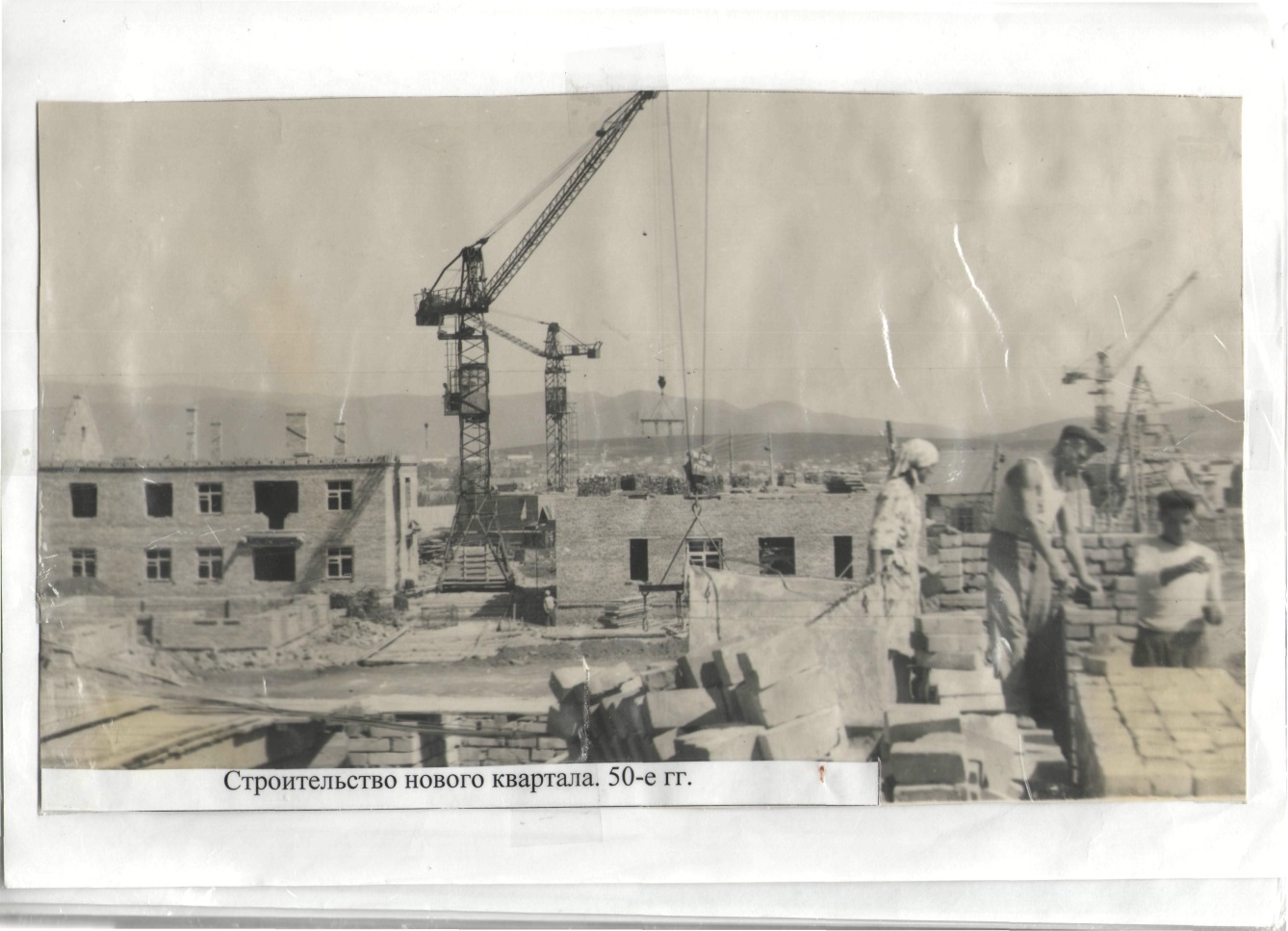 7. Строительство свинцово-цинкового комбинатаНачалось бурное развитие комбината и г. Зыряновска. На пятую пятилетку ( I95I-I955rp.) Зыряновскому рудоуправлению был установлен план по добыче, переработке руды и выпуску концентратов с учетом своевременного ввода новых мощностей, пуска в эксплуатацию первой очереди строительства комбината - обогатительной фабрики, шахты "Капитальная" и других обьектов.Однако, строительство этих объектов значительно отставало от установленных сроков, что поставило рудоуправление в тяжелые условия с выполнением плана пятилетки.8 апреля I952 года ЦК ВКП(б) и Совет Министров СССР принялипостановление "О дальнейшем строительстве и развитии Зыряновского свинцового комбината Министерства цветной металлургии СССР".Это постановление сыграло огромную роль в развитии не только свинцового комбината, но и города Зыряновска. В соответствии с постановлением институтами Гипроцветмет, Гипроруда были разработаны проектные задания на значительное увеличение производственной мощности комбината, отработку центральной части Зыряновского месторождения открытым способом, увязки подземных и открытых работ.9 апреля I952 года Зыряновское рудоуправление реорганизовано в 3ыряновский свинцовый комбинат. На его строительство были выделены крупные финансовые и материальные ресурсы, определена первая очередь строительства. Началось бурное развитие комбината и г. Зыряновска.Перед коллективом комбината, его партийной, профсоюзной и комсомольской организациями была поставлена задача: построить в короткие сроки современное крупное горнодобывающее предприятие  на базе новой техники, механизации и автоматизации производственных процессов, в ближайшие годы увеличить объем добычи и переработки руды в 5-6 раз.Для резкого увеличения производственных мощностей закладываются новые шахты'. "Заводская" (1951г.), "Западная-Вспомогательная" (1953г.), "Западная-Вентиляционная" (I953 г.), "Восточная Вспомогательная (I954r), "Южная" (I955г.)Для промышленной разведки и отработки запасов Греховского, Александровского и Снегирёвского месторождений в 1951 г. организован Греховский рудник.В 1952 году для форсирования разведки Путинцевского, Заводинского, Тигинского месторождений создано Алтайское эксплуатационно-разведочное управление треста"Свинецразведка". В его состав вошли Путинцевский, Парыгинский и Малеевский разведочно-эксплуатационные , 0сочихинский и Большереченский разведочные участки.Следующим вновь основанным в I954 г. рудником был Заводской, который в I959 году при совершенствовании структуры управления комбината был объединен с Маслянским рудником.На Зыряновском руднике в I953-I955 г.г. для коренного изменения технологии добычи руды, увеличения объемов добычи ее и организации производства закладочных работ были расширены основные откаточные выработки, по ним уложены рельсовые пути широкой колеёй 750 мм. Люковое хозяйство было реконструировано. На рудоспусках установили более соверщенные секторные затворы. На откатке руды стали применяться вагонетки большей емкости и более мощные электровозы. Часть откаточных горных выработок, которые должны были эксплуатироваться длительный период, закрепили бетонной и в I959 ropy Зыряновский рудник перебазировался на новую промышленную площадку шахты "Bocточная-Вспомогательная".Ни травинки, ни кустика не было у нового быткомбината, административного здания и на территории рудника.По инициативе ветеранов труда, пенсионеров Ф.М. Шарова, П.А. Еремеева, И.Т. Рекуц и других было решено озеленить территорию, разбить клумбы под цветники. Сегодня на Зыряновском руднике шумит зелень деревьев, цветут цветы. Горняки до начала или после смены с удовольствием отдыхают на удобных для отдыха скамейках в тени деревьев.В конце I955 года на Юго-Восточном склоне горы "Рудная" начато строительство первой очереди Зыряновского карьера по проекту института "Унипромедь", с I959г. горные работы в карьере велись по проектному заданию института "Гипроцветмет". Коллективом инженерно-технических работников комбината в содружестве с научно-исследовательскими, проектными институтами страны был успешно решен ряд вопросов и проблем, направленных на повышение эффективности отработки центрального участка Зыряновского месторождения комбинированным способом. Важнейшими из них являются: проектирование и производство открытых работ в сочетании с горными работами действующего подземного рудника, выбор оптимельнык углов наклона борта карьера и их устойчивости, разработка способов погашения в контуре карьера пустот, образованный старыми подземными работами.Умение вопросов борьбы с оползневыми явлениями в бортах карьера , его проветривания, организации дорожно-отвального хозяйства, освоения новой горной техники, ее эффективного использования требовали знаний, опыта труда и энергии ИТР и рабочих. Опыт комбинированной отработки участка Зыряновского месторождения, на котором более 160 лет велись подземные работы, широкий комплекс исследований, выполненный в процессе строительства и эксплуатации карьера позволили найти ряд эффективных решений, которые с успехом были использованы на других предприятиях Союза. Большой вклад в организацию строительства карьера, эффективное производство открытых работ в сложных горно-технических условиях внес А.С.Кузнецов - первый начальник рудника открытых работ. Он работал на комбинате с 1942- по 1962г. Под его руководством начаты и получили развитие работы по строительству карьера, освоены вскрышные работы способом гидромеханизации.За безупречный высокопроизводительный труд награжден орденом "Знак Почета" и медалью "3a трудовое отличие"  Золотая медаль ВДНХ СССР была вручен ему за эффективное использование средств гидромеханизации на вскрытие рыхлых отложений в контуре карьера.Много труда и творческой инициативы вложил в строительство и эксплуатацию Зыряновского карьера Р.И.Бахулиев — заместитель начальника, а затем начальник рудника. Работая на руднике с 1962г. по 1971 г. При его непосредственном участии выполнены работы по совершенствованию организации труда и буровзрывных работ, внедрению системы разработки с селективной выемкой руды, погашению подземных пустот, укреплены оползни в северо-западном борту карьера, рациональному размещены отвалов горных пород.Главный механик рудника П.В. Чебаков в числе первых строителей организовал механическую службу карьера, лично подготовил на производственно-технических курсах первых машинистов экскаваторов. Внес большой вклад в совершенствование организации и бесперебойной работы горно-транспортного оборудования карьера и его ремонта. Активно участвовал во внедрении новой техники в карьере, средств пылеподавления, механизации труда. Работал на руднике с 1955г. по 1968г. Автор 60 рационализаторских предложений. Начальник проектно-конструкторского отдела комбината К.Б.Болатбаев был один из энтузиастов отработки центрального участка Зыряновского месторождения открытым способом. Принимал активное участие в проектировании карьера, вскрыше рыхлых отложений способом гидромеханизации, за что награжден серебряной медалью ВДНХ СССР. За достигнутые успехи в выполнении семилетнего плена (1958-1965 г.г.г) награжден орденом "Знак Почета".На протяжении многих лет на руднике показывали образцы труда , первыми осваивали новую сложную технику машинисты буровых станков Г.И. Огнев, А.И. Шелухин, машинисты экскаваторов К.И. Крыжановский, М.Г.Трубников, водители большегрузных самосвалов В.М. Коваленко, А.С.Чуйков, Г.М.Ануфриев, Г.С.Коновалов, бульдозерист Ф.Д. Евстигнеев и многие другие. Взрывники П.И. Ященко, В.Г.Клюев обеспечивали производительный труд машинистам экскаваторов и водителям организацией своевременных и качественных взрывов горной массы на уступах карьера. Из карьера движется автосамосвал БелАз-543, груженый рудой, надсадным гулом  мощного мотора заглушая работу бульдозеров, буровых станков, других механизмов. За рулем этого многотонного гиганта опытный водитель, бригадир Герман Спиридонович Коновалов, кавалер орденов Трудового Красного Знамени и Дружбы народов, лауреат премии Ленинского дня Зыряновского свинцового комбината, ударник коммунистического труда, 30 лет он водит такие мощные машины по карьерным дорогам и, надо сказать, всегда эффективно. За высокие производственные показатели передовой водитель награжден медалью "За доблестный труд. В ознаменование 100-летия со дня.. рождения В.И. Ленина", значками "Победитель соцсоревномния I973,I974,I976,I978,I979 г.г.", а также знаками "Ударник 9,IO,11 пятилеток".Бригада водителей, руководимая Г.С. Коноваловым, досрочно 20 июня I980 года выполнила план десятой пятилетки и была утверждена участником ВДНХ СССР, награждена автомобилем "Москвич. Во Всесоюзном социалистическом соревновании по досрочному  выполнению плана первого года XI пятилетки (1981-1985 г.г.) коллектив бригады принял повышенные обязательства и рапортовал о выполнении годовогo плана 18 ноября 1981г. По характеру своему Г.С.Коновалов человек спокойный, но на работе не любит стоять на месте, ищет резервы повышения производительности труда и, найдя, реализует их. Он в горно-транспортном цехе является инициатором перехода от экипажной на бригадную форму организации труда, что позволило бригаде водителей поднять производительность труда на 12,7 процента.Водители бригады Г.С.Коновалова выступили инициаторами в  социалистическом соревновании за досрочное выполнение плана одиннадцатой пятилетки в честь 40-летия Победы над немецко-фашистскими захватчиками, повысить в I984 году производительность труда на 7 процентов. Дружный коллектив перекрыл свои обязательства по повышению производительности труда на 4,5 проц., а план четырех лет пятилетки выполнил I2-го июля 1984 года. Бригада, руководимая Г.С. Коноваловым, первой в цехе пepeшла на распределение сдельного заработка по коэффициенту трудового участия, что также способствует повышению материальной заинтересованности членов бригады в конечном результате работы, дальнейшему росту производительности труда. Здесь свою роль сыграл бригадир, убедив водителей в преимуществе нового метода труда перед старым.Не только бригадная форма организации труда и распределение заработка по коэффициенту трудового участия обеспечивают слаженную работу бригады. Здесь большую роль играет коллективная ответственность за дела бригады, постоянный контроль за технической исправностью автомобиля, четкая организация труда на линии, это достигается высокой дисциплиной водителей, за работой которых следят звеньевые и бригадир. С давних пор сложилась добрая слава о бригаде, многие хотели бы влиться в ее дружный коллектив, да не всех берут. Отбор здесь идет особый, главным критерием которого является постоянство, честность, трудолюбие.Летуны, болтуны и лодыри в бригаде не удерживаются, им здесь просто не место.За годы одиннадцатой пятилетки бригада неоднократно выходила победителем во всесоюзном, республиканском и внутри комбинатовском социалистическом соревновании. По итогам работы за стекшую 11-ю пятилетку бригада водителей автомобилей "БелАз-540" признана лучшей в республике, а ее бригадир Герман Спиридонович Коновалов Указом Президиума Верховного Совета Казахской ССP от I августа I986 года занесен в Золотую Книгу Почета Казахской ССР.В Х11 пятилетке бригада, верная своему рабочему слову, опережает график работ на два месяца. В июне I964 года рудник открытых работ сдан в эксплуатацию.В I980 г.из Зыряновского карьера были добыты последние тонны руды, он прекратил своё существование.В 1950-1955 г.г. характеризуются развитием строительства для нового комбината большого количества крупных промышленных обьектов,  развитием жилищного, культурно- бытового и коммунального строительства.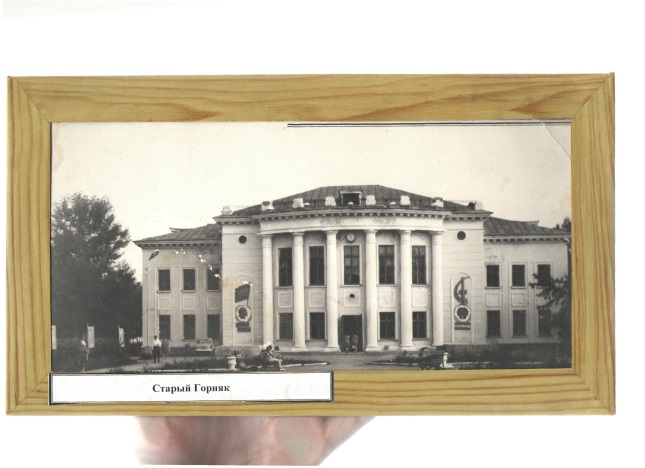 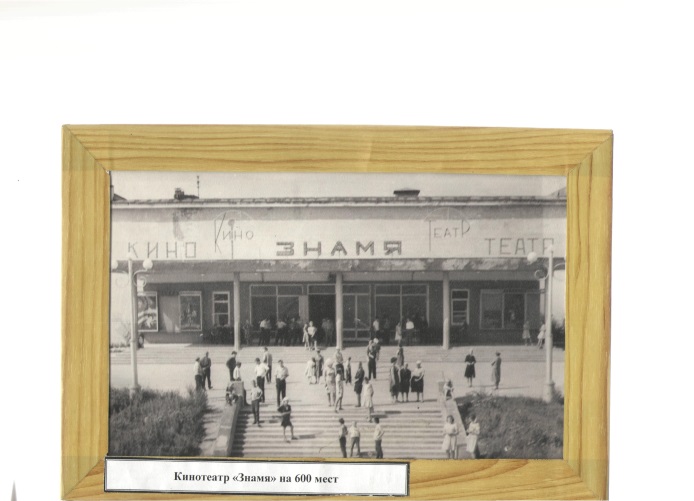  Кроме этого, возводятся обьекты энергетического и транспортного хозяйства, здравохронения и торговли,  общественного питания и другие.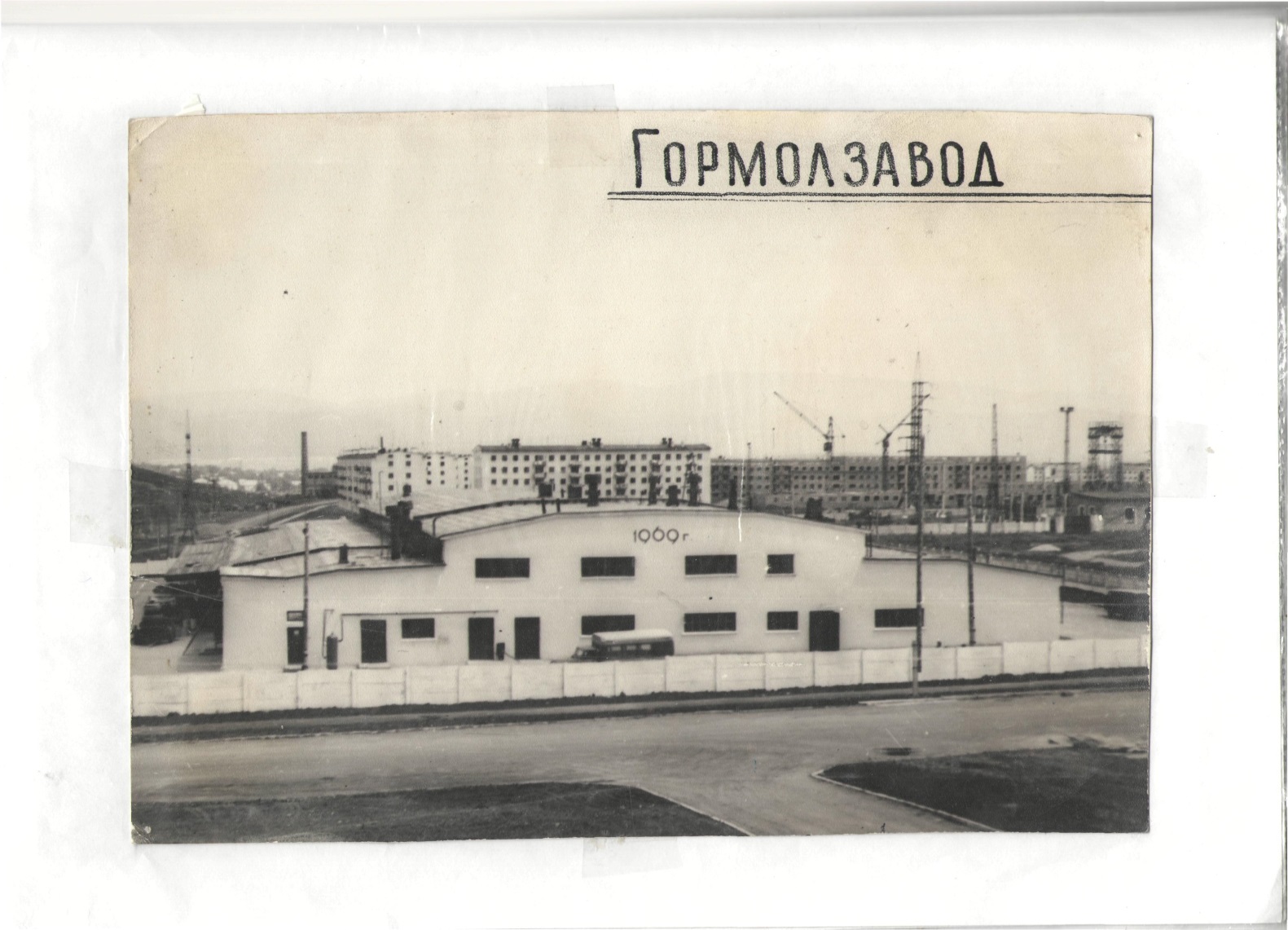 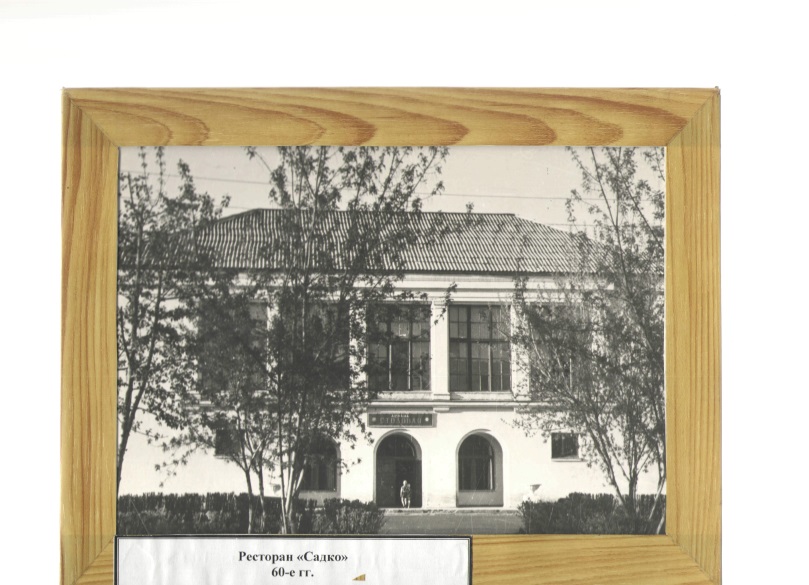 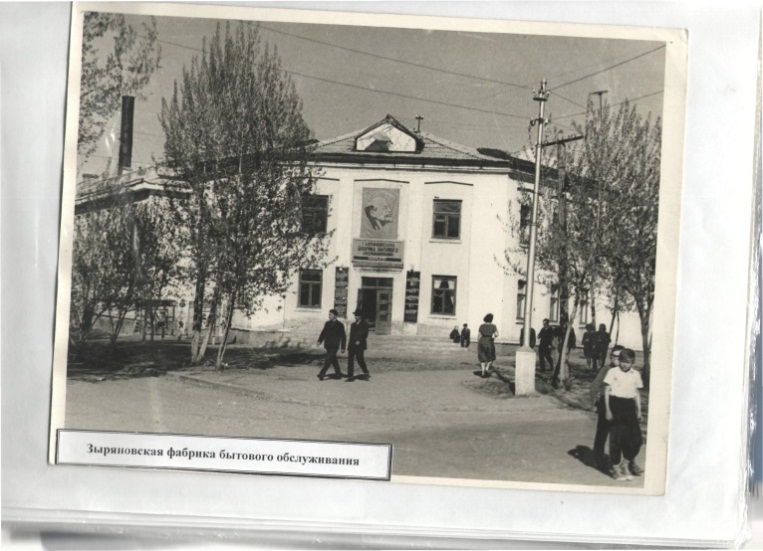 В эти годы построены и сданы в эксплуатацию линия  электропередачи ЛЭП-II0, (I950г.), железная дорога Усть-Каменогорск-Зыряновск (1953г.), новая крупная обогатительная фабрика (I953г.).Пройдены основные вскрывающие выработки — шахт"Капитальная"(I951г), "Заводская (I953г.), Маслянская", "Западная-Вентиляционная". Были выполнены большие работы по реконструкции подъема шахты "Северная" и горных выработок для обеспечения выдачи руды из блоков центральной и восточной части Зьряновского месторождения.Для изготовления нестандартных механизмов для новостроек комбината, ремонта горнообогатительного оборудования и изготовления запасных частей в 1952 году были построены механические мастерские (ЦММ). В конце I953 года начала вырабатывать сжатый воздух  компрессорная станция на семь компрессоров типа 558. В сентябре 195бг. первая очередь Зыряновского свинцового комбината была введена в эксплуатацию.С I949-I950 гг. на рудниках рудоуправления начинает применяться новое, более производительное оборудование: колонковые перфораторы на бурении, более мощные скреперные лебедки и погрузочные машины на доставке и уборке горной массы, штанговое и дробовое бурение на бурении взрывных скважин, злектровозы на подземном транспорте. Количество механизмов, внедренных на рудниках 1955 г. по сравнению с I950 г. увеличилось: по скреперным лебедкам в I5,5 раза, по перфораторам в 4,5 раза, погрузочным машинам в 4 раза и электровозам в 17 раз. Это позволяло обеспечить 1955 году рост механизации на доставке с очистных забоев в 7,1 paзa, на уборке горной массы в проходческих забоях в 2,4 раза и на подземной откатке в 4 раза по сравнению с I950 годом. Ввод в эксплуатацию производственных мощностей, повышение уровня механизации на трудоемких подземных горных работах, внедрение новых высокопроизводительных систем разработки позволили комбинату повысить объем добычи руды 5 пятилетке в 5,75 раза, снизить себестоимость добычи 1 т руды на З5,1 проц.Задание правительства было выполнено.Большой вклад в строительство комбината, развитие горных работна 3ыряновском месторождении, увеличение объемов производства внесли горняки, строители, обогатители, механики, энергетики комбината. На рудниках, обогатительной фабрике, во вспомогательных цехах росло число передовых высококвалифицированных рабочих, создавались дружные коллективы бригад, способные работать эффективно, повышать производительность труда.Бригадам проходчиков Григория Прокудина и Василия Сыткина Греховского рудника была поручена ответственная работа пройти штольню большого сечения протяженностью 18ОО м. Штольни проходили двумя встречными забоями. Соревнуясь бригады Г.Прокудина и В. Сыткина организовали проходку штольни по графику цикличности.Бригада проходчиков Г.Прокудина за счет четкой организации труда за сутки проходила по 4 метра штольни. В мае 1954 года бригада взяла обязательство годовой план I954 года выполнить за полгода. В июле I954 года бригадой пройдено одним забоем 4I2,6 п.м. и был завершен годовой план. До конца года проходчики решили дать  еще 10 месячных норм. Свое обязательство бригада успешнo выполнила. Высокие показатели в работе имели и проходчики E.Сыткина. Закончив досрочно проходку штольни, проходчики обеспечили свободную доставку руды из недр рудника на поверхность.В 5 пятилетке высокие показатели в труде имели коллективы бригад Годенко Т., Шиколенко Г., Шуваева И.Г., Чанова А., Лубягина Я.П с Зыряновского рудника, Веснянко И.К; Глушко В. с Маслянского рудника, Макарова А.Е., Худолиева И.Л. с Заводского рудника, Зазулиной М.А. с обогатительной фабрики. Бригада скреперистов В.Лисоводского с Маслянского рудника план пятилетки выполнила за 3,5 года. Знатный кузнец, депутат Горсовета, стахановец военных лет Алексей Канин в феврале I953 года завершил четвертую годовую норму. Взял соцобязательство за 5 пятилетку дать десять годовых норм. ежемесячно выполнял нормы на 210 и более процентов.Шофёр автопарка А.Г.Казаков, соревнуясь за достойную встречу  16-й годовщины Октября, в сентябре 1953 года выполнил  с начала года 6 месячных норм. Работая в I954г. на вывозке руды с Путинцевского рудника, выполнял IO-I2 рейсов в день при норме 8 рейсов.На строительстве объектов комбината хозспособом на I50-200 проц.выполняли нормы выработки бригады строителей УКСа, руководимые Плотниковым (каменщики), Соповым (плотники), Э.Р.Фромиллером (штукатуры), Корявченко (плотники), Маслухина(землекопы-бетонщики).Высокопроизводительным трудом  отличилась бригада маляровУКСа Марии Гордейчук. Члены ее бригады отлично овладели мастерством отделочных работ и выполняли их быстро и с высоким качеством. Регулярно перевыполняли нормы выработки почти вдвое.БригадирыВесьма подвижный, среднего роста, светловолосый Эмиль Рейнгольдович Фромиллер не сидит на месте, он всегда в движении, его трудно застать где то на одном объекте.Он бывает там, где работает его комплексная строительная бригада. Если бригаде нужен погрузчик — его встретишь на участке механизации, не завезли вовремя раствор — он появляется на бетонном узле, закончился колер — бригадир своей крепкой хваткой держит снабженца до тех пор, пока тот не решит его вопросы. С I950 года работает Эмиль Рейнгольдович в строительном управлении свинцового комбината, более тридцати лет руководит бригадой и всегда зажигает своей неиссякаемой энергией товарищей по работе. Стоит ему появиться в бригаде, как заметно все оживляется на строительном объекте: проворнее мелькают мастерки, веселее переговариваются штукатуры, трудовой ритмубыстряется. У Эмиля Рейнгольдовича есть чувство хозяина на стройке, он не живет одним днем, а работает на перспективу, постоянно заботиться о создании фронта работ в бригаде, обеспечении ее всем необходимым для бесперебойного и высокопроизводительного труда.В его комплексной бригаде,— говорит Э.Р.Фромиллер,— всегда найдётся работа, и мы ежемесячно перевыполняем производственные задания.Как опытный бригадир, Эмиль Рейнгольдович, большое внимание уделяет документации на строящемся объекте, ее полноте и качеству. Он детально изучает проект и принимает его к производству только в том случае, если в нем все увязано от нулевого цикла до сдачи объекта. Этим самим бригадир не допускает переделок выполненных работ, исключает непроизводительные затраты рабочего времени, которое в бригаде используется, как правило, рационально.Коллектив комплексной строительной бригады, которую возглавляет Почетный строитель Казахской ССР Э.Р.Фромиллер, сформировался давно, не одно десятилетие назад. Здесь подобрались опытные строители, любящие свое дело. Полное взаимопонимание помогает им работать эффективно. Пример в труде, как всегда, показывает бригадир. Его бригада с завидным постоянством успешно выполняет и перевыполняет производственный план. План девятой пятилетки бригада выполнила в августе 1974 года - на год и четыре месяца раньше срока, план одинадцатой пятилетки- в феврале 1984 года — на один год и десять месяцев раньше срока. Прославленная бригада строителей успешно работает и в двенадцатой пятилетке, опережая график строительства на два месяца.3а высокие производственные показатели в восьмой пятилетке Эмиль Рейнгольдович Фромиллер награжден орденом Трудового Красного Знамени. В десятой пятилетке ему присвоено звание Лауреата премии Ленинского дня Зыряновского свинцового комбината, по итогам работы в одиннадцатой пятилетке награжден медалью "3a трудовую доблесть". Кроме того, он награжден знаками "Ударник 9,10, 11» пятилеток", Почетной грамотой министерства цветной металлургии СССР и ЦК профсоюза рабочих металлургической промышленности. Э.P.Фромиллер занесен на галерею передовиков производства,комбината и в Книгу Почета комбината. Для успешной работы по строительству объектов комбината требовалось очень много делового, крепежного леса, пиломатериалов. Лесорубы Зыряновского комбината вскоре после XIX съезда партии взяли обязательства выдать сверх годового плана 1б тысяч кубометров строительного и крепежного леса. К новому I953 г. трудящиеся леспромхоза выдали сверх плана I9 тысяч кубометров леса. Свыше 400 рабочих леспромхоза выполнили свои годовые нормы от 110 до I80 процентов. Стахановцы леспромхоза В. Большаков, А. Чередников, Aнтай Искусанов, Капан Балабеков, Алатай Макажанов выполнили нормы выработки на 150-200 проц.Коллектив Тургусунской ГЭС план I953г. по выработке электроэнергии выполнил в октябре, снизил себестоимость квт.часа электроэнергии. Лучшими на ГЭС были щитовой М.Екимов, машинист Н.Иванов, рабочий И. Бобров, старший электрик В. Скороход.Укрепляется энергетическое хозяйство комбината. В его коллектив вливаются молодые рабочие.   Лиза Вязова (по мужу Гуткеева) пришла в электроцех комбината 19-и лет. Освоила професссию электромонтера-обмотчика. 35 лет отдала любимой работе. Выполняла нормы выработки на I50-200 проц.В числе лучших передовиков производства на комбинате по праву называют Ивана Николаевича Возовикова, рядового гвардии рабочего класса, одевшего спецовку, когда ему едва исполнилось 16 лет. Более сорока лет ветеран труда работает в  централизованном цехе КИП, автоматики и электроснабжения свинцового комбинатаи уже четверть века возглавляет бригаду электромонтеров-обмотчиков по ремонту электрических машин. Весьма скромный, вышедший из рабочей семьи и воспитанный ей, в лучших традициях рабочего класса, Иван Николаевич умело, демократично руководит коллективом бригады, которая в течение многих лет, работая на единый наряд, ежемесячно выполняет плановые задания на 117-I20 проц.О6разцы высокопроизводительного труда показывает сам бригадир выполняя нормы выработки на I40-I45 процентов с отличным качеством выпускаемой продукции. План десятой пятилетки он выполнил к 110 годовщине со дня рождения В.И. Ленина, а план одиннадцатой пятитетки - к 25 февраля I985 года.Большое внимание И.Н.Возовиков уделяет контролю качества ремонта электрических машин, привлекая к этому членов бригады, благодаря чему этот слаженный коллектив более пяти лет работает 6ез рекламаций.В жизни бывает так, что чем скромнее и душевнее человек, тем большим авторитетом и доверием пользуется в коллективе, тем охотнее за ним идут люди. Неслучайно поэтому Иван Николаевич, скромный и деловой человек, мастер, что называется золотые руки,в электромонтажном отделении является лидером. И вот когда он завёл разговор на собрании бригады о коллективной ответственности за нарушение трудовой дисциплины и поведение в быту, электромонтеры единогласно поддержали этот почин, зародившийся в Павлодаре и Свердловске. Но дисциплина в бригаде И.Н.Возовикова поддерживается не устрашением, а зиждется на высоком сознании каждого члена бригады. Здесь в течение последних десяти лет не было ни одного нарушения трудовой и производственной дисциплины и общественного порядка.Научить приемам труда молодого рабочего это только половина дела, надо еще привить ему любовь к профессии, воспитать сознательное отношение к выполняемой работе. И это еще не все. Главное сделать из него настоящего рабочего человека, болеющего душой за производство, за коллектив, готового прийти на помощьдругому. Это является непреложным законом в деятельности Ивана Николаевича Возовикова. Он терпеливо учит любимому делу молодых рабочих, пришедших в цех со школьной скамьи, прививает каждому из них навыки работы в коллективе, приучает к дисциплине и качеству труда. За годы своей работы он обучил профессии электромонтера-обмотчика 24 человека, он дал им путевку в жизнь. Вот Бродников Олег Геннадьевич, вчерашний ученик Ивана Николаевича, теперь работает электромонтером-обмотчиком по четвертому разряду норму выработки перевыполняет, качество работ высокое; Арнольд Евгений Рудольфович вырос до мастера по ремонту силовогоэлектрооборудования, учится на 4 курсе Казахского политехнического института; Спиридонов Николай Терентьевич, бывший ученик электромонтера-обмотчика, окончил Лениногорский горно-металлургический техникум и вырос до механика дробильного комплекса шахты "Центральная" рудника имени 22 съезда КПСС; Догоров Владимир Васильевич, окончив этот же техникум, работает старшим мастером теплоснабжения ЖЭУ № 2 ЖКУ. И так можно сказать о каждом, кто прошел рабочую закалкув бригаде Ивана Николаевича Возовикова. 3а ценный вклад в улучшений организации производства, за разработку и внедрение высокопроизводительных методов труда, атак же добросовестный труд, активное участие в общественной жизни коллектива Ивану Николаевичу Возовикову присвоено звание лауриата премии Ленинского дня Зыряновского ордена Трудового Красного Знамени свинцового комбината имени 60-летия СССР.  Награжден медалями "За доблестный труд. В ознаменование 100-летия со дня рождения В.И. Ленина", "За трудовое отличие", "Ветеран труда", значком "Отличник социалистического соревнования МЦМ СССР", занесен в Книгу Почета предприятия.Иван Николаевич всегда в заботах, всегда занят делом не только как бригадир, как лучший наставник молодежи на комбинате, но и как член профсоюзного комитета в электроремонтном отделении, как член Совета трудового коллектива цеха, как активный рационализатор. И в этом он видит главную цель своей жизни.Комбинат в I959 году достиг проектной производительности по проекту 1-й очереди строительства предприятия.В этом году производительность труда на рабочего по рудникамкомбината по сравнению с 1955 г. - последним годом 5 пятилетки,увеличилась в 2,07 раза.В 1958 году Зыряновский свинцовый комбинат из убыточных предприятий перешел в число рентабельных. Стремительное развитие комбината — это большая победа технической мысли, инициативы, упорного и творческого труда рабочих, инженерно-технических работников комбината, которые строили и осваивали новые производственные мощности, добывали и перерабатывали pyдy, оснащали предприятие современной техникой, средствами автоматизации и механизации. Претворяя в жизнь решения XXI съезда КПСС коллектив комбината разработал планы по реализации новой пятилетки и наметил новые рубежи развития комбината на I959-I965 г.г. Планировалось к концу 1965 года увеличить производительность на рабочего по подземным рудникам в 2 раза, в том числе: на очистных работах — в 2,1 раза,на проходческих — в 1,25 раза. 3а 3 года и 5 месяцев семилетки коллектив комбината превзошел pyбeж по росту производительности труда, запланированный на конец 1965 года. Производительность труда на одного рабочего по руднику составила I,85 м3/чел.смену. В I958 году она была 0,86 в  смену. Задание семилетнего плана по одному из основных показателей было выполнено значительно раньше.Досрочно были выполнены и другие показатели работы комбината за пятилетку:по добыче руды - 25 октября I965 годапо переработке руды — 23 октября I965 годапо выпуску валовой продукции - 10февраля I965 года.суммарный план по выпуску концентратов - в мае I965 года.При этом объемы добычи и переработки руды увеличились в 1,7 раза, а выпуск валовой продукции - на 23,7 процента. Сверх плана выпущено на I9,7 млн.рублей. Прибыль комбината составила 69,9 млн.рублей. Это были лучшие показатели в работе Зыряновского комбината за всю историю его деятельности. Президиум Верховного Совета СССР за успешное выполнение заданий семилетнего плана по добыче и пе-реработки руды и достижение высоких показателей по производительности труда указом от I4 мая 1966 года наградил Зыряновский свинцовый комбинат орденом Трудового Красного Знамени.Бригадирам проходческих бригад А.Г. Суфиянову, Н.И. Урывскому, директору комбината Н.К. Жаксыбаеву присвоено звание Героев социалистического труда. Трудящиеся комбината награждены правительственными наградами :Орденом Ленина — 6 чел.Трудового Красного Знамени - 45 чел.Октябрьской революции - 9 чел.Знак Почета - 62 чел.Медали "За трудовое отличие" и "За трудовую доблесть" получили 74 передовика производства.Орденом Ленина награждены бригадир машинистов электровозов рудника 22 съезда КПСС И.Ф. Стадниченко, машинист экскаватора рудника открытых работ П.А. Силянков, бригадир забойной бригады Зыряновского рудника Ф.Т. Симонов, бригадир классификаторщиков обогатительной фабрики Д.Н. Пономарев и другие.В Книге Почета Зыряновского свинцового комбината за I96I год помещён портрет Урывского Николая Ивановича, под которым небольшая подпись. "l929 года рождения. Бригадир проходческой бригады Зыряновского рудника. На руднике работает с марта I955 года. Руководимая им бригада ежемесячно выполняет задание на 10З процента".Эта лаконичная подпись и факт занесения бригадира в Книгу Почета предприятия говорит о том, что Николай Иванович не только сам хoрошо работает, но и умело организует труд бригады, является xopoшим руководителем. Действительно, Урывский Н.И. с хорошей горняцкой хваткой. Особое внимание уделяет повышению деловой квалификации рабочих. Все его товарищи по бригаде овладели не менее чем четырьмя смежными профессиями, а сам он — шестью.В августе I96I года бригаде присвоили звание бригады Коммунистического труда. За I0 лет работы бригада под руководством Н.И. Урывского семь раз занимала первое место в социалистическом соревновании проходческих бригад предприятий Министерства цветной металлургии Казахской ССР. Урывский Н.И. по опыту И.К. Веснянко с рудника имени XXII съезда КПСС одним из первых на Зыряновском руднике перешел на новую организацию труда — сквозной комплекс. И бригада стала работать еще стабильнее, систематически выполняя план и нормы выработки. За выдающиеся заслуги в развитии цветной металлургии Николаю Ивановичу Урывскому Указом Президиума Верховного Совета СССР от 20 мая I966 года присвоено звание Героя Социалистического Труда с вручением ордена Ленина и Золотой медали "Серп и молот".Коллектив бригады в последующие годы с 1966 пo I976 год перевыполнял план и нормы выработки, довел производительность труда до 4,57 кубометра горной массы на человека в смену. По итогам работы за 1970 год Николаю Ивановичу Урывскому решением дирекции, парткома и профкома комбината за заслуги перед коллективом трудящихся, непосредственное участие в работе по совершенствованию технологии и организации производства, за внедрение высокопроизводительных и прогрессивных методов труда, за ценные трудовые начинания, содействующие увеличению выпуска продукции, а также за большую плодотворную общественную и политическую работу присвоили почетное звание Лауреата премии Ленинского дня, которое является высшей оценкой производственной и общественной деятельности на предприятии.Эта слава к Н.И. Урывскому пришла через годы упорного труда, труда вдохновленного, честного, без изъянов. Четырнадцатилетним юношей начал он работать в родном колхозе, что в селе Кадубец Острогожского района Воронежской области. Затем грузчиком ремонтного завода, молотобоец Острогожской дистанции пути Юго- восточной железной дороги, проходчик Гранитогорского рудника Главцинксвинца. В 195б году он переехал в Зыряновск и начал работать проходчиком на Зыряновском руднике, а через год возглавлял бригаду, которая в течение 20 лет была одной из передовых на комбинате.Николаю Ивановичу Урывскому давно пора на пенсию, но не собирается складывать руки Почетный горняк. Он по-прежнему работает на руднике, возглавляет бригаду скреперистов на закладочном участке, которая делает большое и нужное дело.Коллектив Зыряновского ордена Трудового Красного Знамени свинцового комбината, соревнуясь за досрочное выполнение плана 8-й пятилетки (l966-1970гг.), и за достойную встречу 100-летия со дня рождения В.И. Ленина, успешно завершил пятилетний план ивыполнил принятые социалистические обязательства.Выпуск товарной продукции в I970 году по сравнению с 1965 г.  возрос в I,6 раза, объем добычи и переработки руды увеличился соответственно на 48,9 и 65,I, процента.За пятилетку выпущено сверх плана металлов в концентраты:Свинца на 30,7 проц.,цинка — на 60,7проц.,меди — на 95,6проц.По сравнению с предыдущей семилеткой было выпущено больше металлов в одноименные концентраты:свинца - на 27,03проц.,цинка - на 32,34 проц.,меди - на 54,8 проц..Задание на пятилетку по росту производительности труда коллективом комбината было выполнено за 4 года. За счет ее роста получено 92,7 процента прироста продукции.За пятилетку электропотребление возросло в I,б раза, а энерговооруженность труда с 29 до 42 тыс. квт/час в год.Эти высокие показатели были достигнуты за счет освоения новой технологии обогащения руд в тяжелых суспензиях, совершенствования технологии добычи руды, механизации и автоматизации производства, широко развернутого социалистического соревнования на основе массово-политической работы, направленной на развитие технического прогресса.В I969 году комбинат достиг проектной мощности по проекту строительства второй очереди. Он становится одним из крупнейших, технически оснащенных предприятий цветной металлургии союза с ярким уровнем механизации и автоматизации производственных процессов.За достижение высоких показателей в социалистическом соревновании в честь 100-летия со дня рождения В.И. Ленина, комбинат награждён Юбилейной Почетной грамотой ЦК КПСС, Президиума Верховного Совета СССР, Совета Министров СССР и ВЦСПС.(Постановление от 7 апреля 1970 г. № 232)ЦК Компартии Казахстана, Президиум Верховного Совета и Совет Министров Казахской ССР наградили комбинат 24 октября 1967 года Памятным знаменем за досрочное выполнение социалистических обязательств в честь 50-летия Великой Октябрьской социалистической революции. ( Постановление от 24 октября 1967г. № 7I9 )В ознаменование 50-летия Казахской ССР, за достижение высоких показателей в выполнении государственных планов и соцобязательств комбинат 4 августа I970 года награжден Памятным знаменем Восточно-Казахстанского Обкома Компартии Казахстана, Облисполкома и Облсовпрофа. ( Постановление от 4 августа 1970 г.№357 )Оба Памятных знамени переданы комбинату на вечное хранение, как символы трудовой славы коллектива. 3а успешное выполнение заданий пятилетнего плана указомПрезидиума Верховного Совета СССР от 30 марта I97I года орденом Ленина награждены передовики рудника им. 22 съезда КПСС С.М. Берестов и А.М. Фомин, бурильщик Зыряновского рудника А.Т.Сусаинк, Орден Октябрьской революции вручен Г.А. Прокудину проходчику Греховского рудника, Н.К. Югову, бригадиру экскаваторщиков рудника открытых работ и другим рабочим и специалистам комбината.Награждены орденом Трудового Красного Знамени И.К.Лымарев-старший классификаторщик обогатительной фабрики, Э.Р.Фромиллер- бригадир строителей, бригадиры проходческих бригад - В.Б.Большаков, Ш.Шакиров, Б.В.Лисяков, Н.К. Матвеев, А.М. Горягин и другие.Орденом "Знак Почета" награждено 39 рабочих и инженерно-технических работников комбината. Большая группа трудящихся комбината награждена медалями "За трудовую доблесть" и "За трудовое отличие” Бригадиру бурильщиков рудника им. XXG съезда КПСС  С.З. Нарынчинову присвоено звание Героя социалистического труда.Рабочие, инженерно-технические работники и весь коллектив  Зыряновского свинцового комбината включились в социалистическое соревнование за досрочное выполнение плана IX пятилетки (1971-1975г.г.) и успешно справились со своими обязательствами.План пятилетки по основным технико-экономическим показателям коллектив комбината выполнил:по реализации продукции - 27 ноября I975г.по выпуску товарной и валовой продукции — 28 ноября 1975г.по добыче руды - I0 ноября 1975г.по выпуску металлов в концентраты:свинца - 10 ноября 1975г.цинка — 11 ноября 1975г.меди — 24 ноября 1975г.За годы пятилетки увеличены объемы добычи руды на 24 проц., переработки- на 26 проц., перекрыты производственные мощности. Уровень основных показателей в IX пятилетке по сравнению с VIII пятилеткой составил:по добыче руды - 133,9 проц.по переработке руды — I43,4проц.По выпуску металлов в концентраты:свинца - I06,2 проц.цинка - 116,3 проц.меди - 117,5 проц.по выпуску валовой продукции 113 проц. и ее реализации I21,б проц..Производительность труда по выработке валовой продукции в IX пятилетке увеличилась на 24,7 проц.. За годы пятилетки получено прибыли 6669I тыс. рублей, в том числе 3556 тыс. рублей сверх плана. Экономия от снижения себестоимости  товарной продукции составила 2492 тыс. рублей. Главным рычагом в достижении комбинатом высоких технико-экономических показателей было развитие научно-технического прогресса, ввод новых производственных мощностей, организация социалистического соревнования. За годы IX пятилетки сдана в эксплуатацию первая очередь ствола шахты "Центральная" (1975г.), начата проходка стволов шахт "Греховская" и "Снегиревская" и работы на Снегиревском карьере.На Греховском руднике положено начало внедрению самоходного оборудования. Уровень механизированной зарядки шпуров и скважин составил на открытых работах - 80,1проц. , на подземных - 66,4%. Широким фронтом шло внедрение новой технологии добычи руды: отбойка руды в зажиме, вибровыпуск, отработка блоков со спаренной высотой этажа и т.д. В результате на 20% выросла производительность рудников Зыряновского месторождения. На обогатительной фабрике объем переработки руды в тяжелых суспензиях за IX пятилетку увеличился почти в два раза и составил в I975 году - 99,1 проц. от поступившей на фабрику руды. Введена в I972 году первая очередьавтоматизированной системы управления технологическим процессом на обогатительной фабрике. Коллективом фабрики за пятилетку выпущено концентратов со знаком качества на сумму 39,6 млн.руб.9 –ю пятилетку выполнили досрочно проходческая бригада Зыряновского рудника Н.А. Терина, коллектив участка № 3 рудника им. 22 сьезда КПСС, начальник участка В.Д. Мацаков, бригады скреперистов рудников им. ХХ11 съезда КПСС и Греховского, руководили которыми П.К.Ерошков и М.А.Сарсенбинов, бригада бурильщиков Зыряновского рудника В.Н.Ожогина и многие др. Бригада флотаторов, руководимая Л.В. Штейзель план пятилетки выполнила 3 ноября 1975 года. За 1974 год признана победителем по итогам Всесоюзного социалистического соревнования среди бригад рабочих ведущих профессий цветной металлургии СССР.За пятилетку коллектив Зыряновского свинцового комбината в социалистическом соревновании дважды завоевывал первое место среди предприятий цветной металлургии союза и 10 раз среди предприятий МЦМ Казахской ССР.( Постановление ЦК Компартии Казахстана, Президиума Верховного Совета Казахской ССР и Совета Министров Казахской ССР от   21 мая I976 года № 232 )За досрочное выполнение заданий IX пятилетки Зыряновский Свинцовый комбинат занесен в Золотую Книгу Почета Казахской СCP. За высокие результаты в республиканском социалистическом соревновании в знаменование 50-летия образования Союза Советских Социалистических республик комбинату присуждена Памятное красное Знамя ЦК Компартии Казахстана, Президиума Верховного Совета, Совета Министров Казахской CCP и Казсовпрофа. ( Поставовление от 8 декабря 1972г. №631 )В 1973 и I974 г.г. коллектив комбината заносился на областную Доску Почёта.3а достигнутые успехи в выполнении заданий IX пятилетки и социалистических обязательств по выпуску и улучшению качества продукции и повышению эффективности производства 103 передовика, новатора производства и специалиста комбината награждены орденами и медалями СССР. Орденом Октябрьской революции награжден А.М.Фомин бригадир проходчиков рудника им. ХХ11 съезда КПСС, депутат верховного Совета Казахской CСP 8-го созыва за досрочное выполнение планов 7 и 8 пятилеток награжден орденами Ленина и "Знак Почета", знаком "Ударник IX пятилетки".З.В. Риднева, ветеран труда обогатительной фабрики награждена орденом Трудового Красного Знамени. Этим же орденом награжден депутат Верховного Совета Каз. ССР 9-го созыва, ветеран труда, бригадир бурильщиков рудника им. 22 съезда КПСС И.Е.Дементьев.  О.Г. Рахимжанов за высокие производственные показатели в IX пяти-летке награжден орденом Трудовой славы 3 степени и знаками "Победитель соцсоревнования I973 г." и "Ударник IX пятилетки".За Х пятилетку ( I976-I980 г.г.) коллектив Зыряновского свинцового комбината план выполнил:по реализации продукции на 101,5 проц.,по добыче руды - на 100,8 проц.,по переработке руды - на 106,1 проц.Выпуск металлов в концентраты составил:свинца — 100,2 проц.,цинка – 101,5 проц..Получено товарной продукции сверх плана на 3 млн.214 тыс. рублей.Продукции со Знаком качества было выпущено сверх плана на 8,9 процента и на 3,5 проц. товаров народного потребления. Однако, общий уровень производства в Х пятилетке значительно был снижен по сравнению с IX пятилеткой. Не получено прироста товарной продукции. К уровню 1975 года добыча руды снижена на 13,6 проц., а переработка ее на 9,2 процента. При этом был снижен выпуск металлов в концентраты на 36,9 проц цинка- на 13,6 проц. Выпуск меди увеличился на 24,6 проц. за счет переработки привозных руд. Уровень производительности труда по выработке валовой продукции на одного рабочего промперсонала комбината в 1980 году к уровню 1975 года снижен на 26,6 проц. В 1980 году комбинат стал нерентабельным, убыточным предприятием,а в 1985 г. дал государству убытков около б млн.рублей.В начале семидесятых годов (девятая 1971-1975 г.г. и начало X пятилетки) сложилась крайне тяжелое положение с состоянием сырьевой базы Зыряновского свинцового комбината, которая определялась запасами Зыряновского и Греховского месторождений.В результате значительного неподтверждения запасов руды на 3ыряновском месторождении и длительного отставания геологоразведочный работ от темпов роста добычи руды, а также низкой эффективности поисковых работ в районе, обеспеченность комбината разведанными запасами, при достигнутом уровне добычи руды, составляла 7-8 лет.7.1. Разработки новых месторождений (Малеевский, Путинцевский, Греховский, Снегиревский рудники)Для принятия неотложных мер по укреплению сырьевой базы непосредственно на комбинате работали государственные экспертные комиссии Министерства геологии СССР (I973г.) и Госплана СССР (I974r) с участием представителей Минцветмета СССР, Казахской ССР и других заинтересованных производственных, проектных и научных организаций. В результате тщательного и всестороннего изучения состояния сырьевой базы комбината, геологических материалов были определены и намечены задачи по укреплению сырьевой базы в сжатые сроки. Резко увеличились объемы геологоразведочных работ для переоценки Зыряновского и Греховского месторождений. За десятую и 4 года XI пятилетки на прилегающих к рудникам участках было пробурено скважин более I,3 млн.п.м. разведочных и поисковых скважин. В X пятилетке Зыряновской ГРЭ и комбинатом по геологоразведочным работам  освоено 52,9 млн.рублей, что на 52 проц. больше, чем в IX пятилетке. 3а этот период выполнены большие объемы работ по разведке глубоких горизонтов и флангов Зыряновского и Греховского месторождений. За многолетний период эксплуатации Зыряновского месторождения запасы богатых руд были в значительной мере исчерпаны.Однако, возросшие возможности обогащения, особенно ввод в работу цеха обогащения руд в тяжелых суспензиях в голове процесса обогащения, позволяли вовлечь в отработку относительно бедные и забалансовые руды. Поэтому наряду с выявлением новых рудных тел были пересмотрены устаревшие кондиции для руд Зыряновского месторождения.Для ускорения вскрытия и подготовки к отработке запасов на нижних горизонтах на Зыряновском месторождении пройдены разведочно-эксплуатационная шахта "Слепая Восточная" и сеть горно- разведочных выработок на новых I2 и I6 горизонтах.В результате выполненных работ запасы Зыряновского месторождения увеличились более чем в 2,5 раза, при этом две трети прироста запасов были получены за счет выявления новых рудных тел. Вопрос о существовании двух крупных рудников - Зыряновского и имени 22 съезда КПСС был решен положительно. Издавна известные мелкие тела Греховского рудного поля также требовали коренной переоценки немедленно, т.к. одноименный рудник не был обеспечен долгосрочными разведанными запасами.Пройденные на месторождении разведочно-эксплуатационные шахты "Греховская" и "Снегиревская", применение других ускоренных эффективных средств разведки увеличили запасы Греховского местороздения почти в шесть раз и обеспечили работу рудника на многие годы вперед. Для проведения геологоразведочных работ на Малевском и Путинцевском месторождениях в I973 году в составе комбината организована Путинцевская геологоразведочная партия. Она заложила - "Путинцевскую" и "Малеевскую" штольни для проведения первого этапа предварительной разведки этого рудного поля с целью дать оценку перспектив выявления новых залежей полиметаллических руд. В I979 году институт Казгипроцветмет по результатам геологоразведочных работ комбината дал положительную промышленную оценку Малеевскому и Путинцевскому месторождениям. 25 июня I980 года Совет Министров СССР, разрешил строительство Путинцевского рудника на базе оперативных запасов. В этом же году в составе Зыряновского свинцового комбината, организован Путинцевский рудник для промышленной разработки, ускорения развития подземных горных работ на Путинцевском, и Малеевском месторождениях.С I98I года здесь начата опытно-промышленная разработка руд.Работники комбината в Х пятилетке выполнили значительные объемы по разведке запасов руд на вскрытых горизонтах. Это позволило повысить достоверность разведанных запасов и обеспечить фронт для проведения горноподготовительных и очистных работ.Полученные новые геологические данные о запасах на Зыряновском, Греховском, Малеевском и Путинцевском месторождениях являлись основанием для разработки технических проектов на расширение и реконструкцию действующих подземных рудников и строительство Путинцевского.В I979 г. утверждены проекты "Расширение 11-14 горизонтов 3ыряновского месторождения", "Вскрытие и отработка запасов руд в бортах Зыряновского карьера". Проект "Расширение и реконструкция Греховского рудника" утвержден в 1980 году.Таким образом, рудная база Зыряновского свинцового комбината была существенно укреплена, а действующие подземные рудники обеспечены запасами на длительную перспективу. Ревизии и переоценки были подвергнуты мелкие месторождения и рудоносные зоны на Богатырево - Осочихинском рудном поле.Зыряновская ГРЭ возобновила поисковые работы на Путинцевско-Малеевском рудном поле в I978 г. Первые скважины, пробуренные на Малеевской рудной зоне, пересекли богатые руды. Была выявлена Ново-Малеевская залежь богатых полиметаллических руд.В 1980 году Зыряновская ГРЭ составила проект предварительной разведки Малеевского и Путинцевского месторождений, а в следующем году выявила новую рудную зону - Родниковскую. В этой зоне сосредоточено более 90 проц. разведанных запасов Малеевского месторождения. Выявление новых рудных зон, приведшее к повторному открытию, но уже крупного Малеевского месторождения, потребовало от геологов большого напряжения сил в ускорении разведочных работ и сокращении сроков проведения разведки. Зыряновская ГРЭ сконцентрировала на этом объекте почти все буровые бригады. Были применены совершенные высокоэффективные геофизические, геологические методы исследований, новая техника. Впервые широко было примененомногоствольное и "кустовое" бурение разведочных скважин. Наряду с ускоренной разведкой месторождения экспедицией проведена разведка подземных вод, изучены гидрогеологические, инженерно-геологические условия участков для будущей проходки трех стволов шахт» Малеевское месторождение отнесено к разряду крупных.I0 ноября I983 года Совет Министров СССР распоряжением №2I08P разрешил осуществить проектирование и строительство первоочередных обьектов, связанных с проходкой стволов шахт Малевского рудника на базе оперативно подсчитанных запасов руды и прогнозных ресурсов. В феврале 1984 года начато строительство нового, крупного Малеевского рудника — будущее Зыряновского свинцового комбина. Заложены и находятся в проходке стволы шахт "Вентиляционная" (I984г.), "Малеевская" (I985г.), "Скиповая™ (I987г.) и "Воздуховыдающая" ( 1987г.) . Ведется строительство зданий, сооружений, подъездных путей, ЛЭП, электроподстанций, автомобильных дорог и других объектов. Капитальные вложения на строительство Малеевскоro рудника составят 297 млн.рублей, в том числе; промышленных обектов — на 274,2 млн.руб., объектов жилищно-гражданского назначения — на 22,8 млн.рублей. Проект предусматривает: завершение строительства рудника - 199бг. Начало добычи руды - I992r., достижение проектной мощности — 2003 год.Вступая в XII пятилетку коллектив комбината сделал глубокий анализ всех переделов производства, наметил программу оздоровления экономики. Было принято решение о переводе комбината на полный хозрасчет, самофинансирование.С I января I988 года комбинат перешел на новые условия труда. Этому предшествовала большая подготовительная и организаторская работа. В октябре I985 года после предварительной подготовки 9 участок рудника им. 22 съезда КПСС был переведен на новую форму организации труда - бригада-участок. Испытав механизм пла-нирования и учета на одном участке, с I января I986 года все рудники комбината начали работать по методу бригада-участок. В результате новая организация труда принесла первые утешительные результаты. В первый год 12 пятилетки (I986г.) комбинат выполнил план по товарной продукции на I04,7%, реализовано продукции сверхплана более чем на 5 млн.рублей. За счёт лучшей организации труда производительность труда повысилась на 5,6 процента. В порядке эксперимента было решено в 4 квартале I987г. перейти и начать работу вcex подразделений комбината в условиях полного хозрасчета. Преследовалась цель: практически и психологически приобрести опыт работы в условиях хозрасчета, отработать систему показателей, экономических нормативов, межцеховых экономических взаимоотношений, решить ряд  других вопpосов.При подготовке комбината к переводу на полный хозрасчет и самофинансирование был изучен опыт работы Усть-Каменогорского свинцово-цинкового комбината, работающего с 1987 года на новых условиях, организована экономическая учеба специалистов по практическому применению принципа полного хозрасчета, разработаны положения о внутрицеховом и внутрикомбинатовском хозрасчете, системы взаимных расчетов между цехами, экономические нормативы и т.п. 22 октября 1987 года комбинат получил от Министерства цветной металлургии первый государственный заказ на производство и реализацию основной продукции. На бригадирских совещаниях, технической учёбе, на страницах газеты "Заря Востока" постоянно шло обсуждение плюсов и минусов новой организации труда. Бригадир Греховского рудника Ю.Козлов о новой форме организации труда и хозрасчете дает такой отзыв и замечания:- Изменилось отношение людей к работе. Если раньше на участке было три проходческих бригады и каждая тянула в свой карман, то теперь коллектив один, а значит и интерес. Один другому помогает. На первый план вышли не метры, а качество проходки.Правильно обуренный забой - это сокращение затрат на крепление выработки.В корне меняется отношение к технике безопасности.- Наконец бережливость. В бригаде она все более становится не благим пожеланием, а реальностью. Навели учет, берем для работы только то, что необходимо. Экономим на каждой запчасти, расстреле, коронке.- Работая по новому, мы особенно ощутили насколько сдерживает нас устаревшая техника. Об отечественном самоходном оборудовании приходится только мечтать.Такие отзывы и замечания характерны и их можно услышать от подавляющего большинства рабочих и специалистов комбината. Первые итоги работы комбината в условиях хозрасчета и самофинансирования дали положительные результаты:Государственный заказ первого квартала I988 года на производство и поставку металлов в концентратах перевыполнен. Сверх заказа отгружено металлургическим заводам свинца 443 т, цинка 1259 т., меди 768 т. Выпущено сверх плана товарной продукции на 1600тыс. рублей и реализовано на 1700 тыс. рублей. Производительность труда выполнена на 105,94, рост ее к уровню первого квартала I987 года составил I4,2%, а заработная плата за этот период увеличилась на 9,15. За первый квартал получено    тыс. рублей сверхплановой прибыли, что позволило дополнительно начислить деньги в фонды материального поощрения, соцкультбыта и фонда в развитие производства.Условия хозрасчета и самофинансирования на комбинате действуют и совершенствуются.2 мая I9I8 года Совет Народных Комиссаров РСФСР национализировал все предприятия Риддерского акционерного общества, куда входил и Зыряновский рудник.Английские предприниматели враждебно встретили советскую власть. Они начали спешно сворачивать все работы на руднике. Советская власть в Восточном Казахстане победила позднее, чем в Петрограде, - в марте I9I8 года, а в Зыряновске она установлена окончательно в январе I920 года. 6 октября I92I года Владимир Ильич Ленин подписал такой документ: "Телеграмма ЦИК Киргреспублики, Киргпромбюро, Сибревкому,Сибпромбюро и управлением рудников Риддера, Экибастуза и Зыряновска.В отмену предыдущих телеграмм постановлено:Первое. Риддерские, Зыряновские, Экибастузкие и все мелкие рудники, расположенные в этих районах, со всем оборудованием остаются в ведении Киргпромбюро.Второе. На председателя Киргпромбюро персонально возлагается ответственность за полную сохранность рудников, оборудования и архивов. До момента полной сдачи эта ответственность возлагается также и на председателя Сибпромбюро..."Ещё свежи были в памяти народа вчерашние бои с колчаковскики бандами, еще не высохли людские слезы о павших борцах за советскую власть в Зыряновске, а коммунист Кузьма Дорофеевич Дорофеев уже жил заботами об организации работ на руднике, где он возглавил небольшой коллектив мехмастерской. Партийные ячейки, образованные в селах, были малочисленны, члены партячеек были политически малограмотны. Бедняки, в том числе и красные партизаны, были раздроблены и никакого влияния среди населения не имели. В советских учреждениях работало немало колчаковцев, кулаков и других враждебных советской власти элементов, которые вели скрытую контрреволюционную деятельность.( Воспоминания А.Я. Панчехина бывшего секретаря Зыряновского РК партии 1929-1930гг.  ГА ВКО, ф.40,оп.3, д.1 л.2-23 )Зыряновский рудник был затоплен, обогатительная фабрика не работала. От заводских построек (бывшего выщелачивательного завода) остались только стены, кирпичная труба и один ряд обжиговых печей. На руднике числилось 5 служащих (управляющий, счетовод,писцы), 37 рабочих (кузнецы, молотобойцы, слесари, столяры, плотники, электромонтеры, чернорабочие) и I9 сторожей. (  ГА ВКО, ф.249,оп.1, д.41 л.168   )На поверхности лежало около двух миллионов пудов добытой руды. ( ЦГА Каз.СCP ф.787, оп.I. д.59, л.8-IO  )Руководство деятельностью предприятия осуществляла профсоюзная организация, бывший управляющий рудников А.А. Кронсберг, заведующий механической мастерской И.И. Пирмаль и другие руководители бывшего английского акционерного общества. Русская горно-промышленная корпорация прекратила работу.Председатель профсоюзного комитета Н.Власов в своей записке Семипалатинскому губсовнаркому 3I июля I920 года сообщал, что отделение профсоюза приняло ключи от складов с имуществом и материалами бывшего акционерного Общества, что на руднике функционирует механическая мастерская под руководством рабочего К.Д.Дорофеева.Вот в такой сложной обстановке начал работу на руднике Кузьма Дорофеевич Дорофеев, член РКП(б) с 1917 года, участник штурма Зимнего дворцы в Петрограде K.Д. Дорофеев не искал легкой жизни. В I9I8 году в составе коммуны "Солнечная" приехал из Петрограда в Бухтарминский край.С членским билетом № 25I Российской социал-демократической рабочей партии, выданным I мая I9I7 года Рождественским районным комитетом Петербурга, Кузьма Дорофеевич Дорофеев работал в коммуне "Солнечной", а после разгрома ее, в период контреволюционного террора, вел подпольную работу в селах Черемшанке и Берёзовке. Избирался делегатом на партийные и профсоюзные конференции, входил в состав их выборных органов. Ему до всего было дело. Он душой болел за народное добро и не мирился с бесхозяйственностью. 2I августа I920 года по заявлению К.Д.Дорофеева на общем собрании членов Зыряновской коммунистической ячейки рассмотрен вопрос о пресечении расхищения имущества механической мастерской, принадлежащей Зыряновскому руднику. Собрание Зыряновских коммунистов со всей принципиальностью отнеслись к этому сигналу и принятые меры позволили сохранить общественный инструмент и оборудование. ( ПABK0. ф-4I, оп.I, д.65, л.8-9  )И механическая мастерская ремонтировала сельскохозяйственные машины и другие орудия труда, выполняла различные заказы советских учреждений, но главным oбpaзом заказы для ремонта рудничных сооружений. Все заказы принимались непосредственно в мехмастерской, которая caма вела отчетность и давала все необходимые сведения губсовнархозу.I июня I920 года в Зыряновске в политическом клубе состоялось первое собрание сочувствующих РКП(б). Перед собравшимися выступил инструктор по выборам в Советы Охлопков. Он ознакомил людей с историей большевистской партии и ее программой, предложил организовать в селе коммунистическую ячейку (большевиков). В тот же день девять зяряновцев изъявили желание послать в Усть-Каменогорское бюро партии большевиков заявления и стать сочувствующими партии коммунистов ( большевиков).Так была создана первая в Зыряновске коммунистическая ячейка, в которую первыми были приняты, как пролетарии, преследовавшиеся Колчаком за сочувствие PКП (б), Павел Николаевич Ольхин, Василий Иванович Третьяков, Григорий Яковлевич Какаулин, Николай Сергеевич Деревщиков, Николай Лукич Бызов, Павел Гаврилович Вдовин, Николай Лаврентьевич Возовивов, Константин Никитович Больщаков, Иван Дмитриевич Пермитин. 8 июня I920 года на собрании сочувствующих РКП(б) Зыряновской ячейки присутствовало 11 человек, заполнивших анкеты и 2 члена РКП(б} из Ермаковской организации Блинов и Акжарско-Судженской - Гришин. На этом собрании единогласно избран президиум ячейки из 3-х человек. Председателем Алексей Петрович Соколов, секретарем - Павел Гаврилович Вдовин, казначеем - Иван Дмитриевич Пермитин. В окресностях Зыряновска рыскали белые банды, контрреволюция не сдавалась. То там, то здесь напоминала она о себе пожарами, зверскими убийствами советских активистов.I7 июля 1920 года в неравном бою с бандой белоказаков погиб командир Первого Алтайского Красных горных орлов полка, организатор партизанского движения в Бухтарминском крае Никита Иванович Тимофеев.2I августа 1920 года новый председатель Зыряновской коммунистической ячейки Константин Никитович Большаков писал в уездное бюро PКП (б}:"... Вместе с членами комячейки выезжал на фронт для преследования белых банд до Язовой... Банды скрылись в горах. На возвратном пути заехали в село Сенное для поднятия трупов убитых белой бандой. Именно - бывшего помощника начальника милиции, председателя комячейки т.Соколова Алексея Петровича и районного испол-нителя 5-го участка милиции Васильева Петра Васильевича. По открытии могилы и гробов мною трупы были осмотрены, и видно, что они поранены, что белые зверски избили безвинные жертвы..." ( Зыряновская городская газета "Заря Востока" №36(815) от 23 марта I967 г.)В борьбе с контреволюцией закалялись коммунисты, привлекая к себе стойкостью, отвагой и бесстрашием передовую массу трудящихся пролетариев.В течение 1920 и 1921 годов из числа рабочих рудника были приняты в партию Гришанин Игнатий Иванович, столяр, Семенов Федор Феоктистович, рабочий, Третьяков Василий Иванович, горно-рабочий, Бобровников Алексей Николаевич, электрик, Бобровников Илья Николаевич, горнорабочий, Кононов Петр Андреевич, рабочий.Самостоятельной коммунистической ячейки на Зыряновском руднике еще не было создано потому, что большинство принятых в партию были кандидатами, члены партии перешли на работу в другие коллективы в связи с консервацией рудника на длительный период из-за отсутствия средств на его восстановление.22 сентября I92I года горный отдел Сиббюро принял решение по Зыряновскомур руднику: "Горные работы не возобновлять, а металлы из добытой руды извлекать на других заводах; мехмастерскую и электростанцию эксплуатировать, причем в мехмастерской главным образом производить работы по ремонту рудничных сооружений, сельхозмашин и орудий. Обслуживать электростанцию и мастерскую, снабжать электроэнергией советские учреждения и местных жителей, но за плату". ( ГАСО, ф.249. оп.I, д.4I,л-I68 )Шли годы. Жизнь поселка входила в русло мирной жизни. Новая экономическая политика, проводимая коммунистической партией, придала людям силы и вздохнула уверенность в выполнение планов, намеченных одиннадцатым съездом РКП (б).В январе 1924 года назначенный на должность заведующего Зыряновским рудником Крюков увидел удручающую картину. Часть сооружений на руднике совершенно разрушена, другая разрушается. Часть ларя и канава, по которой подавалась вода на гидростанцию, были разрушены. Производство остановлено. При восстановлении ларя можно пустить в работу мукомольную мельницу, гидроэлектростанцию, лесопилку, усилить работы в мехмастерской. Но денег на восстановление ларя не было. Для этой цели с разрешения Риддерского горно-промышленного управления был продан8-сильный мотор за 664 рубля 40 копеек, заключен договор с четырьмя старательскими артелями о добыче золота из старых отвалов руды, по которому старатели отчисляли руднику от 11 до 20 процентов дохода . Для сооружения золото- извлекательной фабрики была получена ссуда в Госбанке. К концу 1924 года намечали пустить в действие обогатительную фабрику. K январю I925 года на руднике уже работало 2 шаровых мельницы, электростанция, мукомольня, 4 старательских артели, Наметился приток рабочих, что позволило создать на руднике коммунистическую ячейку большевиков.На заседании Зыряновского Волкома РКП(б) от 12 февраля 1925 года был заслушан вопрос "Об утверждении ячейки РКП(б) на Зыряновском руднике. В постановляющей части записали: "утвердить ячейку при Зыряновском руднике. Секретарем ячейки утвердить Кононова Петра, в члены бюро т.т. Третьякова и Гришанина".Коновалов Петр Андреевич, рабочий, член РКП (б) с 2I года, Гришанин Игнатий Иванович, рабочий столяр, член РКП(б) с I920 года, Третьяков Василий Иванович, горнорабочий, член РКП(б) с 1920г.Дату утверждения коммунистической ячейки большевиков при Зыряновском руднике 12 февраля I925 года следует считать днем рождения партийной организации Зыряновского свинцового комбината.На руднике наметилось улучшение экономического положения рабочих, что связано с заключением договора рабочих с предприятием, положено начало культурно-просветительной работе, был создан красный уголок.В связи с десятой годовщиной Великой Октябрьской социалистической революции в I927 году ЦК ВКП (б) объявил Октябрьский прием в ряды партии наиболее сознательных рабочих и батраков. Бухтарминский УКОМ ВКП(6) обязал всю работу по октябрьскому приему проводить, используя силы партийных ячеек. В числе населенных пунктов уезда, где надо обратить особое внимание на рост рядов партии за счет рабочих, первым указывается Зыряновский рудник. ( ПА ВКО ф-41,ОП-1, дело 106,Л,60)Молодое советское государство не имело достаточных средств,  чтобы сразу поставить боатство Рудного Алтая на службу народа, поэтому вынуждено было ряд предприятий сдать в концессию иностранным капиталистам. 14 ноября 1925 года председатель ВСНХ СССР Ф.Э.Дзержинский по поручению Советского правительства подписал концессионный договор с английским обществом "Лена- Гольдфильдс- Лимитед" на эксплуатацию полезных ископаемых района Урала, Сибири и Алтая. По этому договору Зыряновский рудник со всеми имеющимся имуществом, инвентарем, оборудованием, материалами и строениями был передан акционерному обществу "Лена-Гольдфильдс- Лимитед".  ( ГАСО ф.249, оп.I. д.33, л.3,6,7,9 )За период с марта I926 года по октябрь I927 года численность коммунистов в рудничной ячейке выросла  с 9 до 20 человек. (  ПАВКО. ф.41,оп-1,д.109,л.2 )В I930 году акционерное общество "Лена-Гольдфильдс-Лимитет" обнаружило полную свою несостоятельность и банкротство на предприятиях Алтая, находившихся в его ведении, прекратил свою деятельность на Зыряновском руднике. Зыряновский рудник, преобразованный в рудоуправление I7 мая I93I года, стал входить в состав Алтайского комбината "Лена-Банк", осуществлявшим руководство всеми рудниками Алтая. Директором рудоуправления назначен Берго Сергей Яковлевич. Первый период деятельности рудника после концессии в I93I году был трудным во всех отношениях. Не хватало инженеров, техников, квалифицированных рабочих, ощущался недостаток транспорта, было плохое материально-техническое снабжение, слабая организация труда,Вместо того, чтобы в этих условиях опереться на актив, на партийную и профсоюзную организации С.Я. Берго не прислушивался к их голосу. Техпромфинплан рудоуправлением выполнялся лишь на 50 проц. Бюро рудничной парторганизации обсудило вопрос о неправильном стиле руководства т.Берго С.Я. и объявило ему выговор. Бюро РК ВКП(б) утвердило это решение. (ПАВКО. ф.887,ор.-2, д.65, л.I68-I70). После ликвидации концессии на Зыряновском рудоуправлении начались восстановительные работы по теплоэлектростанции, обогатительной фабрике, горному цеху, лесопилке. Развитие работ вызвало быстрый рост численности трудящихся. Рудничная парторганизация выросла к I января I932 года до 90 человек. Создается партком с шестью ячейками в цехах. Окрепло партийное влияние во всех звеньях производства. В очень трудных условиях коллектив Зыряновского рудоуправления, преобразованный 8 апреля I932 года в Зыряновский комбинат Алтайского Всесоюзного Государственного треста по добыче цветных металлов и золота, рос и развивался. На 1 июля 1933г. на комбинате состояло на учете членов профсоюза 1735, членов и кандидатов партии I3I, в том числе 90 кандидатов, I36 комсомольцев. C коммунистами начала усиленно проводиться политическая учеба в школах политграмоты, начал складываться партийный актив, который информировал партком о недостатках на производстве и требовал их устранения. ( ГА ВКО, ф.30I, оп.О, д.I7, л.23-24  )Шел I933 год, первый год второй пятилетки. Внимание партии и правительства было направлено на развитие черной и цветной металлургии. Решения 18 съезда ВКП(б) по второму пятилетнему плану предусматривали увеличение производства меди в 3 раза, свинца в 6,2 раза, цинка в 6,5 раза, создание новых опорных баз цветной металлургии в восточных районах страны. В резолюции 8 Казахстанской краевой конференции ВКП(б) "О втором пятилетнем плане развития народного хозяйства Казахстана поставлены задачи: "В течение второй пятилетки Казахстан должен стать основным районом СССР по выплавке меди: свинца и цинка...Прекратить осуществление следующих мероприятий:I. Провести расширение и реконструкцию действующих предприятий (полное освоение Риддера, Зыряновска и развертывание добычи и обогащения руды на Белоусовском месторождении и др.)."  ( Коммунистическая партия Казахстана в резолюциях.... т.2, с.237, 228, 241  )В годы второй пятилетки на предприятиях Рудного Алтая широко развернулось социалистическое соревнование, в котором берет начало стахановское движение.Зыряновский рудник, получив в наследство от концессионеров разрушенное хозяйство, все еще работал с большими трудностями.Отсутствовало топливо для ТЭС, которая обеспечивала электроэнергиeй все объекты предприятия, не было документации по горным работам, недоставало подготовленных кадров рабочих и ИТР. Тяжелейшее положение было с автомобильным и гужевым транспортом. Готовые концентраты залеживались на месте складирования, плохо вывозился лес и другие материалы для строительства и ремонта зданий и сооружений, крепления горных выработок. Несмотря на все трудности, рудник работал, набирал силы.Партийная организация в июне I934 года насчитывала I50 коммунистов: 79 членов и 7I кандидат. Из общего числа коммунистов I08 рабочих. В горном цехе — 42 коммуниста, на обогатительной фабрике - I5, на капитальном строительстве - 17, в буровой партии - I0, в транспортном цехе - I2, на силовой станции - I2, в продснабе-19, по 3-4 коммуниста в других цехах. Партком объединял 9 цеховых парторганизаций и три партгруппы. Все больше чувствовалось партийное влияние на коллективы трудящихся. На руднике в I933-I935 годах издавалась многотиражная газета "Перфоратор", орган коллектива ВКП(б), рудкома и управления Зыряновского рудника. Первый номер этой газеты выпущен 11 сентября 1933 года, в котором намечена программа многотиражки: "Основными задачами газеты является развертывание большевисткой самокритики во всех звеньях хозяйственно-политической жизни комбината, вскрывать и исправлять недостатки партмассовой и хозяйственной работы и на основе этого сплотить рабочую общественность вокруг партийной организации, мобилизовать рабочих, ИТР и служащих на самоотверженную борьбу за промфинплан". В последующих номерах "Перфоратора" даются материалы о партийно-политической работе, о партийной и общеобразовательной учебе, критические материалы о невыполнении плана производства. 1935 год стал годом зарождения стахановского движения. Партийная и профсоюзная организации рудоуправления всячески поддерживали почины передовиков производства и стахановцев из месяца в месяц добивавшихся высоких показателей в работе. В успешном осуществлении сложных и больших задач восстановления и строительства Зыряновского рудника авангардную роль играли коммунисты. Во всех делах строительства, организации производства они были впереди. Партийная организация рудоуправления росла и крепла в самоотверженном труде. Она воспитала, выдвинула хороших организаторов производства из числа стахановцев. Бурильщик, стахановец Доценко Л.А., член ВКП(б) с 1938 года, избран депутатом Верховного Совета Казахской ССР, а затем выдвинут директором Путинцевского рудника. Из числа стахановцев назначены начальниками смен коммунисты Бурнашов Д,Д., Кунгуров М.М., Мануйлов Г.М., Шиколенко, начальниками горных участков Мохин, Лобищев И.С., Ягодник Я., Мамонтов. Коммунисты стахановцы Долгов М.П., Кожухаренко Р.Л., Зверев А.М., Денисова Е.Л., Никитина З.А., Девятов И.Т., Воронин и другие делали все, чтобы ускорить восстановление рудника, увеличить производство цветных металлов, так необходимыx народному хозяйству страны. Комсомольцы 30-х годов Зыряновского рудоуправления жили интересной и напряженной жизнью. Они строили обогатительную фабрику, Тургусунскую ГЭС, дороги Зыряновск-Гусиная пристань и "Восточное кольцо", восстанавливали Зыряновский рудник. Пристань Гусиная как село возникла еще в те времена, когда начались разработки зыряновских полуметаллических руд.   Полковник Зряхов, на которого мы уже ссылались, отмечал в своем дневнике, что «с этой пристани    отправляется   руда  в  Усть-Каменогорск, доставленная сюда на подводах».   Позднее  для  отгрузки  руды на  баржах, а  также для доставки на рудники всевозможных   грузов   в   20   км   выше    Гусиной была создана пристынь   Алтайская, которая связывалась с Зыряновском шоссейной дорогой.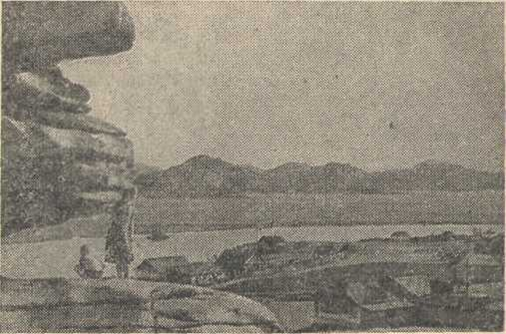 В 11 км ниже Гусиной в Иртыш впадает справа самый большой и мощный приток — горная река Бухтарма, одна из наиболее удивительных рек Алтая. Она почти удваивает сток Иртыша, пересекая его во всю ширину в месте впадения. Бухтарминская вода была светлее иртышской и поэтому выделялась светлой полосой далеко  вниз от устья. Но бывало и наоборот — после обильных дождей она вливалась в Иртыш мутным потоком.Длина  Бухтармы  400 км,  по всему  пути  река  течет  в  глубоком  ущелье,  в  истоке  она шумная, пенная, устремлённая    на   северо-запад   среди   голых  скал. В середине   течения на горных увалах появляется лесистая    полоса, где издавна велись   лесозаготовки.    В начале   века   здесь заготавливалось до    150 тыс. кубометров деловой древесины, которая переправлялась в плотах для городов    и    поселений Прииртышья.    В 1911 г., например , в   Усть-Каменогорск прибыло 299 плотов.   На   них   перевозились     разные грузы  и  пассажиры.   Организованный сплав    леса относится к   1899 г. —   тогда заготовили  и  отправили    40 тыс   . бревен    лиственницы. Сплавными были и притоки Бухтармы — Колмачиха, Берель, Черновая, Тургусун и др.       Долина Бухтармы издавна славится медом.   Здесь  с  легкой   руки   пчеловода,   полковника Аршеневского,   начиная   с    1795 г. быстро привилось пчеловодство и охватило   большинство населения   этого    района. По данным М. Шулятникова, в конце прошлого   столетия  по  реке     сплавляли   на  п лотах до 100 тыс.  пудов  меда   (1640 т).    Пчеловодство    активно    развивается и  в  наши дни.     В этом районе сейчас насчитывается более 27 тыс. пчелосемей.На левом берегу    вблизи   устья Бухтармы -    стояло   большое одноименное село, основанное как крепость  в    1763 г.,     по свидетельству «Памятной книжки Западной Сибири»   на   1881 г., с целью    «открыть торг с Бухарой и Индией».    Население было из бывших казаков, осевших на постоянное   жительство, и    из беглых   крестьян.Комсомольцы проводили большую культурно-массовую и спортивную работу, участвовали в строительстве клуба "Ударник", библиотеки, парашютной вышки, танцплощадки, футбольного поля, волейбольных площадок. В этих больших делах особенно хорошо трудились комсомольцы - стахановцы Федор Карцев, Виктор Кестер — бригадиры комсомольско- молодежных бригад бурильщиков, Владимир Винивитин, Георгий Долгов, Алексей Слюдкин, Михаил Панков, Федор Копылов, Дуся Денисова, Шура Разбойникова и многие другие.Черной тучей, безмерным горем обрушилась война в сорокпервом на советский народ. Тяжелые дни потянулись и для Зыряновских горняков, особенно в дни отступления Красной Армии. "Все для фронта, все для победы!" - под таким лозунгом горняцкий коллектив жил и работал, работал напористее, злее, чем в мирное время, отдавал все свои силы и умение, чтобы сделать больше, внести посильный вклад в разгром врага. И здесь в первых рядах шли коммунисты. Под руководством партийных организаций в цехах налажен регулярный выпуск стенных газет, ежедневных боевых листков. Агитаторы ежедневно проводили политинформации, доводили до каждого рабочего сообщения информбюро. Вся агитация была направлена на укрепление у трудящихся железной дисциплины, трудового героизма, усиление оборонной работы, воспитание революционной бдительности. Перевыполняя производственные задания, коммунисты увлекали за coбoй беспартийных. Смена кандидата партии Колмагорова на обогатительной фабрике в условиях военного времени всегда шла впереди.Она выполняла план по выпуску концентратов на 115,6-251,5 процента. Не отставала от передового коллектива и комсомольско-молодежная смена обогатительной фабрики, которой руководила секретарь парторганизации Никитина З.А. В горном цехе участок под руководством члена ВКП (б) Якова Ягодкина систематически перевыполняла план по выдаче руды на 11б,2 процента и более. ( ПА ВКО Дело 522, л. 63. )В мае 1942 года бригадир стахановской забойной бригады коммунист Никита Казацкий писал в Зыряновский районной газете -"Рудный Алтай": — В тяжелые дни Отечественной войны, мы, как бойцы тыла, должны работать не покладая рук... Забойная бригада, которой я руковожу, в прошлом году выполнила больше полутора годовых норм.  В этом году мы систематически даем по полторы — две нормы. Темпы работ не снизили, а будем их только повышать. Беспримерную стойкость и трудовой героизм проявляли женщины рудоуправления. Застрельщиками во всех делах были коммунисты. Из воспоминаний бывшего дежурного слесаря обогатительной фабрики М.А. Колотовой: "Шла Великая Отечественная война, рабочих рук не хватало.Работали, не жалея сил, по I-2 и 3 смены. Мы понимали, что это нужно для победы над врагом. Наступала зима сурового 1942 года. Для Зыряновского рудника было мало заготовлено крепежного леса. Его много осталось при сплаве на берегах Хамира. Мы, рабочие, молодежной смены обогатительной фабрики: Рая Данько, дежурный электрик, парторг смены, А.Ф. Латановская, флотатор, H.К. Семенова, дробильщица B. Стремякова и М.Колесникова, съемщицы и я, тогда слесарь, пошли на сплав леса... Лил осенний дождь со снегом. Спецодежды не было. Зачастую мы приходили с работы почти босыми, обувь наша (лапти) рвались об острые кромки тонкого льда. Haши ноги, привыкшие к ледяной воде, а плечи — к дождю со снегом, до того промерзали, нo передать словами это невозможно. Сплав был закончен 3 ноября. Лес был доставлен на Лесную Пристань. Рудник получил крепь. Мы в этой операции потеряли наших лучших товарищей: Раю Данько (парторга смены) и Анастасию Латановскую, которые простудившись, вскоре умерли."  Добрая слава в годы войны ходила за знатным бурильщиком Зыряновского рудника Рамазаном Хаметовым, систематически перевыполнявшим норму выработки на I30-150 процентов, а в отдельные месяцы - до 338 процентов, ЧленВЛКСМ с 1931года. Рамазан Хаметов принят кандидатом в члены ВКП(б) 6 мая I942 года.( ПА ВКО ф.2630, оп.I. д.543, л.49.)За выдающиеся успехи в труде Указом Президиума Верховного Совета СССР от 25 июля I942 года он награжден орденом "Знак Почета", а в I943 году- медалью "За трудовую доблесть". На митинге, посвященном выпуску второго Государственного займа бурильщик Зыряновского рудника коммунист Рамазан Хаметов заявил:— Наши сердца обливаются кровью и клокочут гневом, когда мыслушаем о зверствах немецко-фашистских захватчиков. Мстить, мстить и еще раз мстить! Этот призыв у всех на устах. Я приветствую выпуск Второго Государственного военного займа. Это дополнительные пушки, танки, самолеты для Красной Армии. Отдаю 250 процентов месячного заработка взаймы государству. ( Газета "Большевик Алтая" №119 за 6.06.1943г. )В течение часа горняки подписались на общую сумму I25000 рублей, а по рудоуправлению за несколько часов она достигла 500000 рублей. Долгими и суровыми были для нашего народа четыре года войны, труден был путь к победе. Самоотверженным трудом в суровые военные годы отличалась горнорабочая Зыряновского рудника Магрипа Самаркановна, член КПСС с 1932года, проработавшая на Зыряновском рудоуправлении 26 лет, в том числе I0 лет стволовой, ударница труда, Стахановка. Производственные задания выполняла аккуратно, в срок, активно принимала участке в общественной жизни коллектива рудника. За безупречный труд награждена медалями: "За доблестный труд. В ознаменование 100-летия со дня рождения В.И. Ленина", "Ветеран труда", знаком "50 лет пребывания в рядах КПСС".-" Хорошо теперь люди живут. И работать теперь как можно, работай и радуйся!, — вспоминает Магрипа Самаркановна, - (Приехав на рудник, чисто, светло везде. Шахтеры чистые идут, смеются. А мы как жили и работали, Обуть, одеть нечего! Спецовку чуть не на голое тело надевали, на ноги — ботинки с деревянной подошвой. Так и уходили из дому на I2 часов. Одежда всегда была мокрой.”Несмотря на это, люди работали, не щадя сил и здоровья. Впереди всегда шли  коммунисты. На Зыряновском руднике бурильщика Виктора Яковлевича Лестера,знали не понаслышке, он секретарь комсомольской организации горного цеха, бывал всюду: и на комсомольских собраниях, и на митингах, и на воскресниках, которые в лютые военные годы проходили с высокой активностью. Виктор Яковлевич проявлял инициативу не только выполняя обязанности комсомольского секретаря или члена пленума Восточно-Казахстанского областного комитета ЛКСМ, избранного и этот орган на пятой областной конференции комсомола в сентябре I940 года, но и как бригадир комсомольско-молодежной бригады. Открытое приветливое лицо, энергичные движения выдавали в Викторе Яковлевиче непоседливого человека. Говорил он не особенно много. Считал, что личный пример - лучшая агитация. И комсомольский вожак не щадил сил, увлекая своим неиссякаемым трудолюбием товарищей по бригаде на выполнение и перевыполнение плана и нормвыработки. В предоктябрьском социалистическом соревновании I94I года В.Я. Лестер выполнил нормы выработки на 128 процентов.  (ВКПА ф.I. оп.20. д.IОI. л.265 )В январе I942года он включился в соревнование за право называться лучшим бурильщиком республики и обязался работать многоперфораторным методом при обуривании забоев и выполнять не менее двух норм в год.( ПАВКо ф.2360, оп.I. д.52I, с.10 )Принятый в члены КП(б)К 13 декабря I942 года, Виктор Яковлевич Лестер высоко нес звание коммуниста, все военные годы работал по стахановски, перевыполняя норму выработки на бурении в  полтора- два раза. ( ПАВКо ф.2630, оп.I, д.543, л.45 )Велики жертвы, принесенные нашим народам во имя Победы. Многие не вернулись с полей сражений. Невиданные разрушения оставила война. После Победы в Великой Отечественной войне страна приступила к восстановлению разрушенного хозяйства. И в послевоенный период цветные металлы стали нужны промышленности все в возрастающих количествах. Зыряновские горняки и обогатители, металлисты и строители не снижали трудового накала, чтобы дать Родине все больше необходимого металла. Впереди были коммунисты: бурильщики П.Д.Иванов, А.Д.Мухин, С.Я.Сергеев, выполнили план на 130 проц., крепильщик А.Н.Меринов, электросварщик К.H.Веременко, флотатор Р.А. Соколова, токарь В.П.Кононов, столяр Н.М.Акентьев, шофер Ф.А.Носенко, систематически перевыполняли нормы выработки. Огромную роль в подъеме партийной работы сыграло Постановление ЦК ВКП(б) "О работе партийного комитета 3ыряновского полиметаллического рудоуправления МЦМ, вышедшего после заслушивания в ЦК ВКП(б) I9 марта I952 года секретаря парткома П.Д.Залунина, Постановления ЦК ВКП(б) и Совета Министров СССР от 8 апреля 1952 года "0 дальнейшем строительстве и развитии Зыряновского свинцового комбината Министрества цветной металлургии СССР".Парторганизация комбината, численно выросшая к I952 году до 3I5 коммунистов, проводит большую организаторскую и политическую работу по выполнению постановлений ЦК ВКП(б), которые были широко обсуждены на партийном собрании.В апреле 1952- года вышел первый номер многотиражной газеты "Горняк", орган парткома, профкома и дирекции комбината. Партком разработал план мероприятий, направленных на коренное улучшение всей партийной, комсомольской и профсоюзной работы. Решающие участки производства возглавили коммунисты. 26 апреля I952 года директором комбината был назначен Юрий Петрович Вороненков, прошедший большую школу руководства горными предприятиями в качестве начальника проекта в институте Гипроцветмет и главного инженера Киргизского комбината, участвовавший в Великой Отечественной войне и награжденный шестью боевыми орденами  и рядом медалей. Высокая эрудиция, такт в обращении с людьми, глубокие знания горного дела, отличные организаторские способности и исключительная работоспособность ставили его в ряд наиболее авторитетных руководителей. Он был внимательным как с специалистами, так и с рабочими, в беседе  терпеливо выслушивал, многих знал по имени, отчеству, делился, порой, своими заботами и переживаниями. Вспоминает старейший буровик Зыряновского рудника Григорий Яковлевич Молостов: - Юрий Петрович Вороненков был многогранной личностью, он высоко ценил мнение рабочего человека. Как-то в беседе со мной он рассказал oб обсуждении в Министерстве работы комбината в 1953году. Он не скрывал, как ему было трудно, т.к. план по выпуску продукции не выполнялся, сдерживалось строительство жилья, культурно-бытовых объектов. Вскоре мы слушали его обстоятельный доклад на общем партийном собрании, где были поставлены конкретные задачи по выполнению плана. И эти задачи под его руководством были претворены в жизнь. Комбинат прочно встал на ноги, начал выполнять план, вышел в число передовых предприятий цветной металлургии страны.— Юрий Петрович заряжал своей энергией других,- вспоминает далее Г.Я.Молостов,- Ехали мы на пленум областного комитета партии, дорога была трудной и наша автомашина остановилась, врезавшись в снежный сугроб. Наш директор весело сказал: "Работать всем!" И сам первый взялся за лопату. На Юрия Петровича Вороненкова равнялись другие руководящие и инженерно-технические работники.Зыряновский, Заводской и Маслянский рудники возглавили горные инженеры коммунисты Гамберг Р.М., Рыберт В.Ф., Гребенюк В.А., своим безупречным трудом завоевавшие заслуженный авторитет. С чувством высокого долга работали коммунисты руководители Седлов М.Г., Вылегжанин В.В., Мильченко Д.В., Меньщиков Ю.П.,Глазунов И.Ф., Фильшин Ю.И,, Бойко И.Д. и другие.На Греховском руднике высокопроизводительно работали проходческие бригады, возглавляемые коммунистами Прокудиным Г.А. и Сыткиным В.И., которые вели проходку двухкилометровой штольни большого сечения. Бригада Г.А.Прокудина ежемесячно выполняла план проходки горных выработок на 200 процентов и к I июля I954 года выполнила годовой план. На Маслянском руднике инициатором новой формы организации труда в бригадах — сквозного комплекса, выступил проходчик коммунист Иван Кондратьевич Веснянко. В I957 году И.К.Веснянко принимали в партию. Василий Андреевич Гребенюк, начальник Маслянского рудника, сказал о нем:— Достоин звания коммуниста -Лес рук поднялся в зале. Коммунисты единогласно проголосовали за принятие в партию И.К.Веснянко. Это событие произвело неизгладимое впечатление на знатного горняка. Он видел добрые лица товарищей. А в сознании пробегали картины прошлых лет. Особенно ярко представилась весна I943 года. Когда поезд подходил к Алма-Ате Иван Веснянко, новобранец сорок третьего, смотрел из окна железнодорожного вагона и видел уже приметы весны. Высокое голубое небо, проталины на полях, стаи парящих птиц. Но в душе была непонятная тревога. До мельчайших подробностей вспомнил милую сердцу Даниловку, в которой так быстро пролетело детство, друзья, с которыми немало отмерено степных дорог, школа, которую раньше времени пришлось оставить из-за проклятой войны. А теперь вот он едет с одногодками в Алма-Атинское военно-пехотное училище.Училище встретило новое пополнение непривычной новичкам военной дисциплиной: строем в столовую, строем и с песнями на занятия, строем в караул. Шел третий год войны. Занятия шли по ускоренной программе: час/два теории, десять часов тактика, после которой нередко засыпали стоя. Выдержать это было нелегко, но этого требовала война. В августе того же года, получив офицерские погоны, Иван Кондратьевич Веснянко торопился на запад, где шла война не на жизнь, а на смерть. И в такой бурной крутоверти проходила молодость Ивана Кондратьевича. Он, командир стрелкового взвода, храбро сражался с немецкими фашистами на Западе, а затем с японскими милитаристами на Востоке. 06 этом красноречиво говорит орден Отечественной войны второй степени, которым он награжден за храбрость и отвагу на полях сражений, медалями: "За победу над Германией в I94I-I945 гг.", "За взятие Будапешта", "За освобождение Праги", "За победу над Японией".  Отгремела война. Страна приступала к восстановлению народного хозяйства. И Иван Кондратьевич, сняв погоны, сел за руль автомобиля в родной Даниловке, что в Целиноградской области. В Зыряновск его привел непоседливый характер, но здесь он нашел дело по душе. Работая шофером в транспортном цехе, он написал в I952 году заявление директору комбината Ю.П.Вороненкову: "Прошу дать мне перевод в шахту в качестве бурильщика, т.к. я желаю быть шахтером и учиться горному делу". И это была его судьба. Всю оставшуюся жизнь, он посвятил полюбившемуся делу. Первые дни в шахте произвели на молодого шахтера глубокие впечатления. Он понял, что работают здесь сильные, волевые люди. Слабым шахта не по плечу. Увлеченность горным делом, доброе и чуткое отношение к своим товарищам по работе благотворно сказались на учебе И.К.Веснянко. Вскоре он овладел профессией проходчика, а затем приобрел ряд смежных профессий. В I955 году уже возглавил проходческую бригаду. И здесь он проявил прекрасные организаторские способности. До I955 года на рудниках Зыряновского свинцового комбината подавляющее большинство рабочих в шахте владело одной профессией, что обусловливало разделение труда в бригадах. Проходческие, скреперные, буровые бригады обслуживались специально прикрепленными взрывниками, электрослесарями и другими рабочими вспомогательных служб. В случае невыхода на работу одного из них были неизбежны сбои в работе. На проходческих работах была крайне низкой производительность труда, которая по руднику не превышала О,3 м3 на человека в смену. По инициативе Ивана Кондратьевича Веснянко, уже опытного горняка, в 1955 году на Маслянском руднике была создана первая проходческая комплексная бригада. Перспективным планом развития горных работ предусматривалась скоростная подготовка первого блока Маслянской промышленной зоны. Эту особо важную работу поручили бригаде И.К.Веснянко, состоявшей из I2 человек. Все члены проходческой бригады прошли курсы производственно-технического обучения и овладели комплексом смежных профессий крепильщика, скрепериста, машиниста погрузочной машины, электрослесаря и другими. Бригада стала выполнять веськомплекс работ от бурения, взрывания, уборки горной массы до электрослесарных работ. В августе I955 года бригада прошла 117,7 метра выработок, в сентябре — I32, в октябре — I60. Производительность рабочего в бригаде составила- 3-3,5 кубометра горной массы на человека в смену. В последующие годы по опыту работы бригады И.К.Веснянко на сквозной комплекс переведены все бригады рудников Зыряновского свинцового комбината. Слава о добрых делах Ивана Кондратьевича Веснянко, зачинателя сквозного комплексного труда в бригадах на горных работах облетела все горнорудные предприятия цветной металлургии Казахстана, он стал уважаемым человеком.В I958 году Иван Кондратьевич Веснянко был избран депутатом Верховного Совета СССР, неоднократно избирался членом пленума Казсовпрофа, депутатом Зыряновского городского Совета народных Депутатов. За успехи в труде, активную общественную деятельность Указом Президиума Верховного Совета СССР от 9 июня I96I года награжден орденом Ленина. Этот обаятельный человек был душой коллектива, с ним считались, ему верили. И он никогда не подводил людей в любых, даже экстремальных условиях.  Работать с Иваном Кондратьевичем Веснянко было одно удовольствие, — вспоминает бывший проходчик рудника им 22 съезда КПСС, ныне пенсионер, работавший в звене знатного бригадира, Д Н.Березовский , — Был он всегда уравновешенным, спокойным человеком, но с твердым характером. Всегда больше заботился о членах бригады, чем о себе. Вспоминаю,- продолжает Дмитрий Никифорович,- Иван Кондратьевич по своему богатырскому росту носил сапоги очень большого размера, которые трудно было ему подобрать. И порой, пока кладовщик по его заявке ищет ему подходящую обувь, наш большой Иван, так в шутку звали Веснянко, ходил на работу в дырявых сапогах.И все было спокойно. Но, беда кладовщику, если он не сумеет подобрать спецовку членам его бригады. Здесь Иван Кондратьевич проявлял свой характер. Кем был Иван Кондратьевич Веснянко- настоящий коммунист, инициатор патриотического почина, давшего большой толчок росту производительности труда на горных работах, активный общественник, большой души человек. В стране развертывалось соревнование за право называться ударниками и коллективами Коммунистического труда. Поддержав почин коллектива, депо Москва - Сортировочная, исследовательский отдел обогатительной фабрики, руководимый А.К. Груздевой, первым на комбинате включился в это соревнование и в 1959 году первым завоевал высокое звание коллектива коммунистического труда, показав замечательные образцы коммунистического отношения к труду, общественной работе, во всех областях жизни и деятельности, являясь достойным примером для других. Ядром этого сплоченного и высокоорганизованного коллектива явились коммунисты К.М. Асеева, Н.П.Шахматова, B.К. Глазунова, Б.Ф.Васильев, З.Г.Лапшина. Они были застрельщиками всех больших, хороших дел в коллективе обогатительной фабрики. Коммунисты шли в отстающие коллективы и выводили их в передовые. Коммунист бригадир штукатуров строительно-монтажного управления И.А. Токарев по почину бригадира Вышневолоцкого хлопчатобумажного комбината Валентины Гагановой в I954 году перешел в отстающую бригаду штукатуров Васильевой. Месяц спустя бригада под руководством Токарева И.А., выполнила нормы выработки на I58 процентов. И такой трудовой ритм стал нормой работы ранее отстающей бригады. Мастер дробильного отделения обогатительной фабрики Ф.Ф.Шин и бригадир дробильщиков А.И. Снегирев, смена которых постоянно завоевывала первенство в соревновании, перешли в отстающую смену.После кропотливой воспитательной работы, улучшения организации труда, бывшая отстающая смена в течение последующих I2 месяцев семь раз занимала первые места в социалистическом соревновании в дробильном отделении.B смене коммуниста М.М. Шипиловой воспитана замечательная бригада флотаторов, руководимая В.Р.Попенко, которая в 1973 году добилась лучших показателей по отрасли и вышла победителем во Всесоюзном  социалистическом соревновании, а по итогам работы за второй квартал I974 года заняла первое место по Министерству цветной металлургии Казахской ССР. Пример в труде показывали бригады, руководимые коммунистами Урывским Н.И. на Зыряновском руднике, Лисяковым Б.В. Ермаковым П.Н., Фещенко В.К. на руднике имени 22 съезда КПСС, Зуевым В.Л. на Греховском руднике, Федченко Н.И. на руднике открытых работ которые систематически опережали трудовой календарь на несколько месяцев. трудовую эстафету приняли молодые коммунисты Мазов Г.И., бригадир проходчиков рудника имени 22 съезда КПСС, лауреат премии Ленинского дня комбината, Щеблыкина З.В., бригадир флотаторов обогатительной фабрики, лауреат премии Ленинского дня комбината, Тукушева К., бригадир флотаторов обогатительной фабрики, награжденная орденами Трудовой Славы третьей и второй степени, Козлов Ю.Я., бригадир проходческой бригады Зыряновского рудника, Суслов Г.Ф.., бригадир дробильщиков обогатительной фабрики и многие другие.Несколько слов в нашем современнике. Переполненный зал Дома культуры горняков притих, когда на трибуну поднимался энергичный, среднего роста человек — бригадир проходческой бригады рудника имени 22 съезда КПСС, делегат 25 съезда КПСС Геннадий Федорович Кудашов. - 25 съезд КПСС, делегатом которого быть мне выпала высокая честь, — сказал он,- открыл перед страной новые перспективы, призвал нас к перестройке всей нашей жизни, работы...     Г.Ф. Кудашов рассказал о деловой атмосфере, царившей в работе съезда. Делегата съезда провожали с трибуны аплодисментами. Это была дань признания заслуг рабочему человеку. А признание, надо сказать, пришло к Кудашову не сразу и не вдруг. Много пришлось Геннадию Федоровичу поработать, поучиться у опытных горняков нелегкой профессии проходчика, проходчика восьмидесятых годов, когда стало далеко недостаточно знать перфоратор и хорошо владеть им. В годы становления Кудашова как горняка и бригадира надо было уже глубоко изучать экономику производства, организацию труда, горно-геологические условия, в которых приходиться работать бригаде, да и активность в общественно-политической жизни играет не последнюю роль. Бригада, руководимая Г.Ф. Кудашовым в 1974 году выполнила план. В дальнейшем были подъемы и спады, как и у многих других бригад шло не все гладко. И Геннадий Федорович учился, учился прилежно и напористо. В два -три года овладел целым комплексом горняцких профессий, а в I980 году без отрыва от производства успешно защитил диплом горного техника разведчика в Томском геолого-разведочном техникуме с правом ведения подземных горных работ. Молодой бригадир стал чувствовать себя уверенным, он как бы поднялся на ступеньку выше, стал дальше смотреть вперед. И когда по предложению Г.Ф.Кудашова с его бригадой была слита отстающая бригада В. Бухарина, и когда он вывел этот объединенный коллектив в число передовых, его стали замечать, стали называть инициативным, опытным бригадиром.Коммунист Г.Ф.Кудашов, награжденный в I98I году орденом Трудового Красного Знамени, по своему беспокойному характеру не мог стоять на месте, он решал задачу повышения производительности труда. И его бригада по инициативе бригадира первой на Зыряновском свинцовом комбинате перешла по опыту бригады А. Горохова с Павлодарского алюминиевого завода на коллективную ответственность за нарушение трудовой, производственной дисциплины, и порядка в общественных местах. На этой основе бригада прибавила в работе, улучшила производственные показатели. Г.Ф. Кудашов ознакомил членов бригады с инициативой, 13 передовых бригад Министерства цветной  металлургии СССР по досрочному выполнению годового плана и десятой пятилетки. По его предложению коллектив взял обязательство досрочно выполнить план года. Слово свое проходчики сдержали. Свepx обязательств пройдено 54,8 погонных метра горных выработок, производительность труда стала выше средней по руднику на 2I,4 процента. Одновременно коллектив бригады Г.Ф.Кудашова выступил с обращением ко всем бригадам рудника  "экономить в большом и малом", и сам, рационально используя буровую сталь, буровые коронки, взрывчатые вещества, сэкономил их за год на сумму 866 рублей. В I982 году бригада работала по методу подряда на проходке горных выработок. И коммунисту Г.Ф. Кудашову пришлось крепко поработать в агитационном плане,  личным примером увлекая членов бригады на выполнение договора- подряда. Подряд показал бригаде ее силу и стойкость. Обязательства успешно выполнялись — Подряд,— говорит Г.Ф.Кудашов,— вроде стимула, с которым интересно брать недоступную высоту.Сказались перемены в организации труда, связанные с созданием бригад-участков, переходом на единый подряд. У рабочих и инженерно-технических работников появилась заинтересованность в конечном результате. Изменилось отношение к качеству работ. В этом коммунист Г.Ф. Кудашов видит положительные сдвиги в жизни горняков.Геннадий Федорович Кудашов внимательный к людям, требовательный к себе и подчиненным ему горнякам, пользуется авторитетом и уважением трудящихся комбината. В I98I году ему присвоено высокое звание лауреата премии Ленинского дня Зыряновского ордена Трудового Красного Знамени свинцового комбината имени 60-летия СССР.— Г.Ф. Кудашов,- говорит секретарь парткома комбината В.А. Ферхо, — умеет не только повлиять на коллектив своей бригады, но и увидеть перспективу, в ее деятельности. Вдумчиво, по-деловому реагирует на всё новое, передовое, и если находит что полезным,немедленно применяет у себя. За успехи в труде, активное участие в общественной жизни Г.Ф.Кудашов указом Президиума Верховного Совета СССР от 29 апреляI986 года награжден орденом "Знак Почета". В I987 году горняки Зыряновского свинцового комбината избрали его делегатом 13 съезда профсоюзов рабочих  металлургической промышленности Советского Союза. Коммунист Г.Ф. Кудашов, член Зыряновского горкома Компартии Казахстана, политинформатор в смене, член Совета наставников, член ЦК провсоюзов рабочих металлургической промышленности СССР, возглавляет проходческую бригаду по праву лидера, признанного в коллективе, показавший упорным трудом свою способность вести за собой людей.Примеру коммунистов следуют и беспартийные. По итогам работы за одиннадцатую пятилетку признаны лучшими бригады проходчиков Н.Н.Игнашина с Зыряновского рудника, А.В. Пономарева с Греховскоro рудника, бригада водителей автомобилей Г.С.Коновалова с рудника открытых работ и бригада флотаторов Т.И. Черкасовой с обогатительной фабрики, а бригадиры этих бригад Игнашин., Пономарев А.В., Коновалов Г.С., Черкасова Т.И. Указом Президиума Верховного Совета Казахской ССР от 1 августа I986 года занесены в Золотую Книгу Почета Казахской CСP.7.2.Технический прогрессКоллектив Зыряновского свинцового комбината провел большую работу по внедрению в основных и вспомогательных цехах новой техники, механизации и автоматизации производственных процессов, совершенствованию технологии добычи и обогащения руд.До I950 года на рудниках комбината более 70 процентов всей руды добывалось системой горизонтальных слоев с закладкой с креплением или без крепления выработанного пространства. Это была самая малопроизводительная система разработки, не дающаявозможности поднять производительность блока более 1000 тонн в месяц. Необходимость резкого увеличения объемов добычи руды в короткие сроки требовала изыскания и внедрения новых высокопроизводительных систем разработки, полностью исключающих процессы закладки и крепления очистного пространства, обеспечивающих высокую производительность труда и низкую себестоимость добычи 1 т руды. Этим требованиям отвечали системы разработки этажного и подэтажного обрушения с отбойкой руды глубокими взрывными скважинами.В I950-195Iг.r. Зыряновским рудоуправлением в содружестве с Алтайским горно-металлургическим научно-исследовательским институтом был составлен проект на отработку Южного крыла Маслянской промышленной зоны Зыряновского месторождения системой этажного принудительного обрушения с отбойкой руды глубокими взрывными скважинами. Проект был составлен под руководством и непосредственном участии старшего научного сотрудника АГМНИИ Г.Д.Хетагурова, главного инженера рудоуправления Ф.И. Волкова, начальника производственного отдела В.С.Попкова.По этому проекту в январе I952 года началась подготовка опытного центрального блока. Это был первый в истории ведения горных работ на комбинате блок-гигант. На опыте отработки которого шло дальнейшее совершенствование систем разработки этажного принудительного обрушения с массовой отбойной руды.Параметры блока:длина — 102 мширина - 100 мвысота - 50 мЗапасы руды в блоке - I336,2 т.т. Содержание металлов в руде:свинца - I,78%цинка -   2,47%меди -     2,47%При отработке блока было пройдено 5304 п.м. горных выработок, при проходке отбито 28897 куб.м горной массы. Для отбойки руды пробурено 7I602 п.м. взрывных скважин. Первая очередь обрушения целиков и потолочины блока была произведена в январе I955 года. Суммарный вес взрывчатых веществ составил 7I230 кг. Второй массовый взрыв для обрушения оставшихся целиков и потолочины произведен в июне этого же года. За два массовых взрыва было отбито 762700 тонн руды, на что израсходовано 138076 кг взрывчатых веществ. Отработка центрального блока была закончена в I958 году.Опыт отработки центрального блока подтвердил целесообразность применения на Зыряновском месторождении систем разработки этажного принудительного обрушения. Применение этих систем разработки позволило коллективу комбината уже в 1955 году, по сравнению с I950 годом, увеличить объем добычи руды в 5,8 раза, повысить производительность труда на горных работах в I,64 раза и снизить себестоимость добычи I т руды на 33,3%. В последующие годы системы с массовой отбойкой руды получили на комбинате широкое распространение и подверглись существенным изменениям и усовершенствованиям их элементов. При подготовке первых блоков выпускные воронки оформлялись последовательным расширением пройденных дучек мелкошпуровым методом. В последующем образование воронок осуществлялось одновременно с проходкой дучки. Это вдвое сократило подготовительно-заключительные операции, на 25-30% увеличило чистое время бурения на оформлении выпускных отверстий.С апреля 1955 года по предложению старшего маркшейдера Маслянского рудника В.Н.Мовчуна разворонка дучек производилась с кровли ниши под дучку. Объем разворонки увеличен до 95-105 м3. Это сократило количество зависаний руды в дучках при выпуске, повысило производительность и безопасность труда скреперистов.В апреле 1956 года бригадир сквозной комплексной бригады И.К. Веснянко предложил нижнюю подсечку в блоке оформлять взрыванием комплекта штанговых скважин. Внедрение этого способа повысило производительность труда на этой операции до 3,5-4,0 м3 /чел. смену. В этом же году проходческой бригадой М.Д.Бородина нижняя подсечка стала оформляться из одного подсечного орта и камеры.С 1961г. по предложению специалистов Маслянского рудника А.И.Пустовалова и В.С.Свердлова для подготовки днищ блоков принята схема с односторонним расположением дучек, увеличено сечение выпускного отверстия дучки и скреперных выработок с 4 до 6,4 м2. Это позволило сократить на 1000-1300 м3 объем  подготовительно-нарезных работ при подготовке одного блока, снизить расход ВВ на вторичное дробление на 20-25 процентов, увеличить производительность труда скреперистов на 20-25 процентов. Изменение схемы подготовки днищ блоков дало возможность использовать более мощное оборудование на доставке руды, повысить интенсивность выпуска ее. Последующая подготовка блоков осуществляется по схеме, обеспечивающей минимальный объем подготовительно-нарезных работ с использованием выработок верхнего горизонта для разбуривания запасов потолочин и днищ блоков.В I96I году система этажного принудительного обрушения, успешно внедренная на рудниках Зыряновского свинцового комбината, экспонировалась на ВДНХ СССР. I2 специалистов комбината за внедрение и совершенствование системы разработки награждены золотыми, серебряными и бронзовыми медалями, а коллектив комбината - Дипломом первой степени ВДНХ СССР.Активное участие в разработке , внедрении и усовершенствовании системы этажного принудительного обрушения на комбинате принимал большой коллектив специалистов и рабочих комбината. Среди них были: Гребенюк В.А. — начальник рудника им.22 съезда КПСС (I954-I963г.г.),  руководил работами по разработке, внедрению и совершенствованию систем этажного принудительного обрушения, комплексной организации труда по подготовке блоков, лимитной системы материально-технического снабжения забойных бригад. За совершенствование систем этажного принудительного обрушения награжден Большой золотой медалью ВДНХ СССР.Мильченко Д.В. - главный инженер рудника им.22 съезда КПСС ( I954-I960rr) Руководил горными, экспериментальными и проектно-конструкторскими работами при внедрении и совершенствовании систем разработки с массовой отбойкой руды. Гришин В.А. — начальник участка рудника им.22 съезда КПСС (I952-I957rr), руководил горными работами при внедрении и освоении систем разработки этажного принудительного обрушения ,Среданович А.В. — старший маркшейдер рудника им.22 съезда КПССс 1962 г. начальник производственного отдела комбината. Выполнял работы по маркшейдерскому обслуживанию горных работ, непосредственно участвовал в проектных проработках, совершенствовании систем разработки этажного принудительного обрушения. За вклад внедрение и развитие систем с обрушением награжден бронзовой медалью ВДНХ СССР. Шмаков М.Т. — бригадир проходчиков рудника им.22 съезда KПCC . Выполнял подготовительно-нарезные работы в блоках при внедрении и совершенствовании системы разработки этажного принудительного обрушения. За активное участие во внедрении системы награжден бронзовой медалью ВДНХ СССР.Еременко И.Ф. — взрывник рудника им.22 съезда КПСС принимал непосредственное участие в производстве и совершенствовании взрывных работ на всех этапах внедрения и совершенствования системы разработки.Назмутдинов Ф.- взрывник рудника им.22 съезда КПСС. Почетный горняк. Принимал участие в производстве и совершенствовании взрывных работ на всех этапах внедрения и совершенствования систем разработки с массовым обрушением.Прыгаев И.А. — начальник участка рудника им.22 съезда КПСС, участвовал в испытаниях и внедрении новой буровой техники, совершенствовании организации труда на буровом участке, руководил работами по разбуриванию блоков. За непосредственноеучастие в этих работах награжден Дипломом Второй степени ВДНХ Казахской ССР.Непосредственное участие во внедрении освоении и совершенствовании систем разработки принимали Ю.П. Вороненков – директор комбината (1952-1959 гг), Травников А.С. - начальник производственного отдела, главный инженер комбината, Среданович А.В.-старший маркшейдер рудника им.22 съезда КПСС, Тургамбаев Б.М-старший инженер исследовательской группы, Щетинин Н.И. – начальник производственно-технического отдела комбината; начальники участков Маслянского рудника Бабич Ю.Д., Пономарев Л.Ф ,  Прыгаев И.А., Ахметов О.А., Чеботарёв Б.А., Ткаченко П.С.;бригадиры бригад Большаков В.Б., Иовлев И.И., Гарифулин Г.Г., Суфиянов А.Г. Чершуков И.А., Боянов Б.П.,Хайрулин Н.В. ,бригадиры буровых бригад Веснянко И.К., Мишустин В.Б., Нарынчинов С.З. и другие. Алексей Степанович Травников на Зыряновский свинцовый комбинат прибыл в 1954 году, уже опытным специалистом и организатором горного производства, работавшим ранее после окончания Иркутского горно-металлургического института в 1937 году на предприятиях "Якутзолото" комбинате "Сихали", на Лениногорском полиметаллическом комбинате  в качестве технического руководителя, главного инженера, директора рудников. Инициативный, глубоко знающий горное дело инженер, А.С. Травников, работая главным инженером Зыряновского свинцового комбината в 1955-I961 годах, вложил много сил и энергии в его развитие, достижение проектных объемов добычи и переработки руды, увеличение выпуска и улучшение качества концентратов, обеспечение роста производительности труда и повышение культуры производства.При непосредственном участии А.С. Травникова на рудниках комбината внедрены высокопроизводительные системы разработки с отбойкой руды глубокими скважинами, проведены большие работы по совершенствованию буро-взрывного комплекса, внедрению новых видов крепления горных выработок, комплексной организации труда, лимитной системы материально-технического снабжения бригад на подземных работах, положено начало широкому внедрению средств механизации и автоматизации производственных процессов. По его инициативе созданы проектно-конструкторский, исследовательские отделы и группа автоматизации на обогатительной фабрике, горно-исследовательская группа на руднике имени 22 съезда КПСС, которые выросли в крупные отделы, экспериментальные участки и оказали большое влияние на успешное освоение новой технологии добычи и переработки руд, автоматизации и механизации производственных процессов.Много внимания А.С. Травников уделял повышению квалификации инженерно-технических работников, производственно-техническому обучению рабочих, изучению и распространению передового опыта. По его инициативе и при его непосредственном участии на комбинате создан Дом Техники, которому решением исполкома Зыряновского roродского Совета народных депутатов от 24 марта I970 года присвоено имя А.С. Травникова. Производственно-технические Советы комбината в цехах по его предложению в 1960 году упразднены. Их функции переданы Советам НТО комбината и цехов, чем было ликвидировано дублирование ряда работ. За разработку и внедрение системы принудительного блокового обрушения на рудниках Лениногорского полиметаллического комбината Алексею Степановичу Травникову присуждена в I96I году Ленинская премия в области науки и техники. В 1960г. удельный вес этой системы на комбинате составил 63,2%, а на руднике им.22 съезда КПСС — 85,5%. С начала внедрения системы с 1952г. по 1960 г. объем добычи руды на комбинате увеличился в 6,43 раза, а себестоимость добычи 1т руды снижена в 3,54 раза. Производительность труда на горных работах по комбинату выросла с 3,"-4 до I,22 м3/чел смену. До I96I года система разработки этажного принудительного обрушения применялась в варианте с двухстадийной выемкой. Первоначально отрабатывались запасы руды в компенсационных камерах объем которых составлял 35-40% от объема активных запасов блока.После создания компенсационного пространства производилось массовое обрушение основного рудного массива — междукамерных целиков и потолочины блока.В результате долголетнего применения этой системы разработки и проведенных исследований были выявлены ее недостатки. Основными из них являются: длительный срок подготовки блоков, относительно большой объем подготовительно-нарезных работ (40-50 м3 на 1000 т отбиваемой руды), проведение массовых взрывов целиков и потолочин отвлекает от основного производства значительные силы, а участок массового взрыва исключается из добычи на несколько суток.  До I96I года система разработки этажного принудительного обрушения применялась в варианте с двухстадийной выемкой. Первоначально отрабатывались запасы руды в компенсационных камерах объем которых составлял   проц. от объема активных запасов блока.После создания компенсационного пространства производилось массовое обрушение основного рудного массива — междукамерных целиков и потолочины блока.В результате долголетнего применения этой системы разработки и проведенных исследований были выявлены ее недостатки. Основными из них являются: длительный срок подготовки блоков, относительно большой объем подготовительно- нарезных работ (40-50 м на Г".,Э 7 отбиваемой руды), проведение массовых взрывов целиков и потолочин отвлекает от основного производства основные силы, а участок массового взрыва исключается из добычи на несколько суток. С целью дальнейшего повышения производительности и эффективности систем разработки с массовой отбойкой рудыми в 1956 г. на руднике им. 22 съезда КПСС в содружестве с Московским институтом радиоэлектроники и горной электромеханики и институтом ВНИИЦветмет начаты исследовательские и экспериментальные работы по созданию варианта системы этажного принудительного обрушения с одностадийной выемкой и отбойкой руды в зажатой среде. Эти работы предвещали ряд трудностей, да и вообще тогда не могло быть уверенности в положительном результате. Тем не менее, специалисты комбината и бывший его директор Вороненков Ю.П. смело поддержали совершенно новую неизведанную идею. Начальник производственного отдела, а с 1961г. по I969г. главный инженер комбината Седлов М.Г. оказывал самую активную поддержку и помощь в проведении исследовательских, экспериментальных работ и непосредственно участвовал во внедрении варианта системы с одностадийной выемкой в производство. В I959 году эстафету прогресса принял новый директор комбината Н.К. Жаксыбаев. В итоге кропотливой производственной и научной работы на комбинате была создана новая теория отбойки руды в зажиме, положенная в основу одностадийной выемки руды.В I958 г. проведены полупромышленные испытания варианта системы с одностадийной выемкой руды на руднике им. 22 съезда КПСС, опыт внедрения показал, что одностадийная выемка является одним из наиболее прогрессивных и перспективных направлений в совершенствовании технологии добычи руды при разработке мощных месторождений системами с обрушением руды и вмещающих пород.С I96I года эта система получила массовое распространение на рудниках комбината. В настоящее время удельный вес ее в общем объеме добычи руды составляет более 80 процентов.Сын крестьянина, Вячеслав Францевич Рыберт,после окончания в I939 году неполной средней школы поступил в горный техникум, учебу в котором пришлось прервать в связи с вероломным нападением на нашу страну фашистской Германии. Три года шел по дорогам войны в солдатском бушлате десантник В.Ф.Рыберт. И только в 1945 г. в связи с ранением был демобилизован и в этом же году начал учебу в Иркутском горно-металлургическом институте, после окончания которого в 1950 году прибыл на работу молодым специалистом в Зыряновское рудоуправление. И здесь он прошел большой и славный трудовой путь от начальника смены Зыряновского рудника до директораЗыряновского свинцового комбината. Эрудиция, большая скромность, высокое чувство ответственности, партийный подход и принципиальность при выполнении порученного дела выделяли его среди других специалистов как наиболее способного руководителя.При непосредственном участии В.Ф.Рыберта на рудниках комбината был разработан и внедрен новый метод отбойки руды глубокими скважинами в зажиме и на его основе новый вариант системы разработки этажного принудительного обрушения с  одностадийной выемкой. Это обеспечило более высокое использование энергии взрыва, повысило безопасность труда горняков, обеспечило повышение уровня механизации работ и технико-экономических показателей.В.Ф. Рыберт был большим энтузиастом применения поточной технологии добычи руды с применением вибромеханизмов. Под его техническим руководством пущен на полную мощность цех тяжелых суспензий, создана автоматизированная система управления технологическими процессами на обогатительной фабрике.Много сил В.Ф. Рыберт, как директор комбината, вложил в укрепление рудной базы. Пересчет запасов руд по новым кондициям позволил продлить жизнь комбината на целые десятилетия, а открытие Малеевского месторождения является новым этапом в развитиипредприятия. Бережное отношение к кадрам — отличительная черта В.Ф. Рыберта. Он учил людей и сам постоянно учился.  В 1970 году ему вручен диплом кандидата технических наук за работу "Экономическая эффективность технического прогресса при разработке мощных руд". Он был всегда в гуще масс, выполнял большую общественную работу как депутат Зыряновского городского и Восточно-Казахстанского Советов народных депутатов как член Восточно-Казахстанского областного комитета партии, Зыряновского городского КП Казахстана, члена обкома профсоюза работников металлургической промышленности. И эти многочисленные обязанности он сочетал с большой производственной деятельностью директора крупного предприятия цветной металлургии СССР. За успехи в труде, значительный вклад в развитие советской металлургии страны В.Ф. Рыберт награжден орденами Октябрьской революции, Трудового Красного Знамени, -"Знак Почета", юбилейной медалью "3a доблестный труд”. В ознаменование 100-летия со дня рождения В.И. Ленина", рядом военных медалей, Почетной грамотой Верховного Совета Казахской ССР.  За разработку и внедрение системы разработки с одностадийной выемкой и отбойкой руды в зажиме рудник им. 22 съезда КПСС в I964 году награжден Дипломом 3 степени ВДНХ СССР, а в I965 г. -дипломом первой степени ВДНХ Казахской ССР. Пять специалистов комбината награждены медалями ВДНХ СССР (одна золотая, четыре бронзовые). В разработке новой технологии приняли участие многие инженеры и рядовые рабочие комбината, сотрудники ВНИИцветмета, Московского института радиоэлектроники и горной электромеханики. Специалисты комбината - участники во внедрении системы с одностадийной выемкой:.Голосов С.А, - конструктор комбината (I957-I969rr) проектировал и конструировал первые варианты системы разработки. Награжден бронзовой медалью ВДНХ СССР.Пономарев Л.Ф - зам.главного инженера рудника им.22 съезда КПСС по горным работам (1961-1967гг) с I98I г. - директор комбината. Руководил горными работами при подготовке блоков, участвовал в разработке параметров системы, в проведении экспериментальных работ и внедрений вариантов системы разработки с одностадийной выемкой руды в зажиме, а также с поточной технологией добычи руды.Тургамбаев Б.М. - начальник экспериментального участка рудникаимени 22 съезда КПСС (I965-I969rr) ,исследовал в лаборатории и промышленных условиях параметры системы, разрабатывал рекомендации по выпуску руды из блоков, руководил горными работами при одностадийной и поточной технологии добычи руды. Награжден медалями ВДНХ СССР: серебряной за внедрение и совершенствование системы этажного принудительного обрушенI962г.) и бронзовой- за участие в разработке и внедрении поточной технологии добычи руды (1969г.).Играков М.А. - начальник горного участка рудника им.22 съезда КПСС. Руководил горными работами и разрабатывал методики по выпуску руды, снижения потерь и разубоживания при одностадийной выемке руды.Уразов К.У. — горний мастер,с 1962г. по 1967г. начальник горного участка рудника им.22 съезда КПСС. Руководил горными работами при подготовке блоков с одностадийной выемкой и отбойкой руды в зажиме.Берестов С.М. - бригадир проходчиков рудника им.22 съезда КПСС. Выполнял подготовительно-нарезные работы при подготовке блоков с одностадийной выемкой руды.Принимал активное участие в совершенствовании организации труда на проходке горных выработок. В проведении научных исследований, разработке параметров системы технологии одностадийной выемки руды с отбойкой в зажиме приняли участие от института ВНИИцветмет: С.Л.Иофин - главный инженер, В.В. Шкарпетин - зав.лабораторией подземной разработки рудных месторождений, Мильченко Д.В. — кандидат технических наук; от Московского института радиоэлектроники и горнойэлектромеханики: Именитов В.Р. - зав. кафедрой технологии подземной разработки, Жигалов М.Л. - доцент этой же кафедры и другие.Кроме этого, во внедрении системы разработки активно принимали участие начальники участков рудника им.22 съезда КПСС  Чеботарев В.А., Климов В.П., Рагозин А.В., Горяйнов В.И., бригадиры проходческих бригад Большаков В.Б., Гарифулин Г.Г., Маслов Н.В., Боянов Б.М., Суфиянов А.Г., бригадиры буровых бригад Тюгайкин И.А., Чанов Р.В., Фоменко В.Е., Нарынчинов С.З. и другие.Применение системы разработки с одностадийной выемкой и отбойкой руды в зажиме позволило: повысить производительность труда забойного рабочего с 3,5-4,5 до 6,0-6,5 мз/чел.смену, скреперистов на 30-40 проц. , уменьшить объем подготовительно-нарезных работ на I000 т запасов блока - на 20-25 проц., снизить себестоимость добычи 1 т. руды на 10 проц., сократить сроки отработки блоков в I,3-I,5 раза,  повысить эффективность отработки рудных тел средней мощности, а также применить одностадиальную выемку при разработке слабых трещиноватых руд, в которых по условиям устойчивости нельзя образовать компенсационные камеры необходимых размеров. Опыт отработки рудных тел системой разработки с одностадий-ной выемкой и отбойкой руды в зажиме послужил основой для проектирования и последующего внедрения поточной технологии добычи руды с применением вибромеханизмов и самоходных машин на погрузке и доставке руды.В I963 г. на руднике им. 22 съезда КПСС совместно с институтами ВНИИцветмет и Московским горным начаты исследовательские и экспериментальные работы по созданию поточной технологии добычи руды крепких руд.В результате исследований в лабораторных и промышленных условиях в I963-I967 rr. были разработаны конструктивные элементы новой системы, комплексы вибромеханизмов, организация работ при подготовке блоков и на очистных работах. На выпуске и доставке руды используются комплексы вибромеханизмов конструкции ВНИИ-цветмета. В промышленных условиях поточная технология испытана в опытном блоке, который был подготовлен для отработки системой разработки подэтажного обрушения. С I968г. система разработки с послойным торцовым выпуском руды и поточным ведением горных работ начала применяться в варианте этажного обрушения.Энтузиасты разработки и внедрения поточной технологии  Жаксыбаев Н.К. — директор комбината (I959-1975гг) , кандидат технических наук. Руководил исследовательскими работами, опытно-промышленными испытаниями и внедрением систем разработки с одностадийной выемкой и отбойкой руды в зажиме с поточным ведением горных работ. За внедрение и совершенствование систем разработки с двухстадийной и одностадийной выемкой награжден двумя золотыми медалями ВДНХ СССР.Пустовалов А.И. - зав.горными работами, главный инженер рудника им. XXII съезда КПСС. С I960г. по I97Iг. Кандидат технических наук. Руководил горными и проектно-конструкторскими работами, непосредственно участвовал в разработке,  совершенствовании и внедрения системы разработки этажного принудительного обрушения с двухстадийной и одностадийной выемкой руды, а также поточной технологии добычи руды. За разработку оптимальных параметров отбойки руды при одностадийной ее выемке награжден бронзовой медалью ВДНХ СССР.Зырянов Т.П. — зам.начальника экспериментального участка рудника им. 22 съезда КПCC. Кандидат технических наук. Исследовал процессы отбойки и выпуска руды, руководил горными работами при внедрении одностадийной и поточной технологии добычи руды. Электрослесари рудника им.22 съезда КПСС Н.В. Ульянов, Н.В. Моисеенко, H.В. Ульченко, осуществили монтаж, испытание и внедрение вибромеханизмов для выпуска и доставки руды в блоке. Проходчики и забойщики этого рудника А.А.Приходько, П.Г.Кузнецов, H.Ф.Хо6то, В.М.Пастухов, А.И. Злобин выполняли комплекс работ по внедрению вибромеханизмов на выпуске и доставке руды.От института ВНИИцветмет приняли участие в разработке и внедрении поточной технологии добычи руды Л.С.Иофин - зам.директора по научной части, профессор, доктор технических наук, В.В. Шкарпетин — ст.научный сотрудник, кандидат технических наук, В.Е. Сергеев - ст.научный сотрудник, Омарбаев Н.О. – начальник Зыряновского отделения ВНИИцветмета (1963-1969 г.г.).Научные принципы и основные направления для создания поточного производства подземной добычи руд выполнены под руководством В.Р.Именитова, доктора технических наук, профессора Московского института радиоэлектроники и горной электромеханики. Система разработки с послойно-торцовым вибрационным выпускомруды и поточным ведением горных работ дает возможность:повысить производительность труда рабочих по системе до 12,5 мз/чел. Смену, снизить себестоимость добычи 1 т. руды на 30 проц.,сократить объем подготовительно-нарезных работ на 33-40 проц. по сравнению с системой с одностадийной выемкой и на 55-60 проц. по сравнению с системами с двухстадийной выемкой.Сравнительные технико -экономические показатели по системам разработки с массовым обрушением руды и вмещающих пород приведенывтаблице.Зыряновский рудник ведет отработку рудных тел центральной частя Зыряновского месторождения и Юго-Восточной залежи. Верхние горизонты Центрального участка месторождения отработаны открытым способом. В связи с этим отработка запасов руд под дном и в бортах карьера производится методами, исключающими обрушение налегающих пород, ведется с закладкой выработанного пространства. Многообразие рудных зон различных по мощности условиям залегания, содержание полезных компонентов в руде, характеру руд и пород обусловило применение на Зыряновском руднике ряда систем разработки.Начиная с I955 года на руднике совершенствовалась технологияДобычи руды шло по пути сокращения применения малопроизводительных систем (горизонтальные слои с закладкой, слоевое обрушение, с магазинированием) и широкого применения высокопроизводительной технологии добычи руды, этажно-камерной системой разработки с последующей закладкой выработанного пространства. Большая работа проведена на руднике по совершенствованию этой системы. Изыскивались оптимальные параметры системы, позволяющие осуществлять отработку рудных тел с минимальными потерями и разубоживанием, изучались условия устойчивости массивов горных пород и закладки, испытывались конструкции днищ камер и методы оформления нижней подсечки, совершенствовался буровзрывной комплекс с целью уменьшения выхода негабаритов при отбойке глубокими скважинами, а следовательно, уменьшения расхода взрывчатых материалов на вторичное дробление и повышение производительности на выпуске и доставке руды. Параллельно с этими исследованиями и экспериментами велись работы по снижению объема подготовительно-нарезных работ, увеличению активной высоты этажа, росту производительности труда забойной группы.В результате настойчивой творческой работы инженерно-технических работников, рабочих и новаторов Зыряновского рудника достигнуты значительные успехи в совершенствовании технологии ведения горных работ в сложных горно-геологических условиях, механизации производственных процессов и повышении эффективности производства. Производительность труда на горных работах Зыряновского рудника в I987 году составила в куб. м. на одного человека в смену:Максимальный объем руды, добытой на Зыряновском руднике с применением этажно-камерной системы разработки, составил 8I,8 проц. в 1975г. Начиная с 1976г. удельный вес добычи руды этой системой ежегодно снижается и в 1987 г. он составил только 11 про. Сейчас система применяется только для отработки запасов Юго-Восточной залежи.В последние годы на Зыряновском руднике получили широкое распространение системы разработки блокового обрушения.B 1987 году их удельный вес в общем обьёме добычи руды составил 84,I процента. В 1980 г. на Зыряновском руднике впервые добыта руда с использованием на выпуске и доставке ее самоходного оборудования. Процесс выпуска руды и ее доставки из блоков и рудоспусков до транспортных сосудов подземного транспорта наиболее трудоемкий и энергоемкий. Трудовые затраты на этой операции достигают до 40-60 процентов.(Горный журнал, I988г. № 2, стр.34 )С целью повышения производительности на погрузке руды из рудоспусков на Зыряновском руднике был испытан вибролюк ЛВЭ-З. В процессе опытной эксплуатации он показал  высокую надежность и работоспособность. Металлоконструкция вибролюков ЛВЭ-3 выдерживает значительные динамические нагрузки от взрывания негабаритов зарядами ВВ массой от 2 кг и при ликвидации зависаний массой до 8 кг. Средняя эксплуатационная производительность вибролюков составила 350 т/смену, максимально достигнутая — 490 т/смену. ( Гopный журнал, 1988г.№2, стр.34)После испытаний вибролюка ВЛЭ-3 на рудники комбината поступили модернизированные вибропитатели ЛВЭ-3,5. В 1987 г. с использованием вибропитателей ЛВЭ-3,5 и вибропитателей ПВЭ-4,5 на Зыряновском и Греховском рудниках погруженов вагоны 902 тыс.тонн руды. Получена экономия 57 тыс. рублей в год.В совершенствовании технологии ведения горных работ, систем разработки на Зыряновском руднике принимал участие большой отряд специалистов, передовиков и новаторов производства. Ю.П.Меньшиков главный инженер (1955-1963 г.г.) и затем начальник Зыряновского рудника (1963-I975 гг.). Под его руководством и непосредственном участии выполнены работы по совершенствованию параметров систем разработки с бетонной закладкой, технологии закладочных и буровзрывныхработ, проводились исследования равнопрочной закладки, прочностных характеристик бетонных целиков. За трудовые успехи награждён орденами Ленина, ТрудовогоКрасного Знамени, медалями. Заслуженный рационализатор Казахской ССР.В.Н. Петухов — на Зыряновском руднике работал с 1956 по I974г.г прошел трудовой путь от горного мастера до главного инженера рудника. Руководил работами и  непосредственно участвовал в разработке, внедрении и совершенствовании системразработки, технологии закладки выработанного пространства, буровзрывного комплекса, организации труда. Награжден медалью "За доблестный труд. В ознаменование100-летия со дня рождения В.И. Ленина" и медалью ВДНХ СССР за разработку и внедрение способа проходки восстающих секционным взрыванием скважин.А.Г. Курилов — на Зыряновском руднике работал с 1955 по 1975г. горным мастером, инженером-конструктором и начальником конструкторского бюро.Принимал активное участие в разработке, конструировании параметров систем разработки с закладкой выработанного пространства, совершенствовании комплекса буровзрывных и проходческих работ. По его предложению на руднике внедрено 28 рацпредложений. От их внедрения получен зкономический эффект 165,7 тыс. рублей.Заслуженный рационализатор Казахской ССР. Н.В. Клименко — на Зыряновском руднике работал более 25 лет горным мастером, начальником участка, зав. горными работами, главным инжнером. Принимал непосредственное участие в проектировании, внедрении и совершенствовании различных систем разработки для отработки рудных тел в сложных горно-технических условиях. Внес большой вклад в совершенствование буро-взрывного комплекса на очистных работах, организации труда и производства на руднике.Активный рационализатор. Награжден медалью "За доблестный труд. В ознаменование 100-летия со  дня рождения В,И. Ленина" и бронзовой медалью ВДНХ СССР за разработку и внедрение способа проходки восстающих секционным взрыванием скважин.Иван Тихонович Соболев на Зыряновском свинцовом комбинате работает с 1955 года, а на Зыряновском руднике с 1958 года. Грамотный горный инженер, прошедший большой трудовой путь от проходчика до начальника рудника, он обладает высокими качествами воспитателя, коммуниста, человека. С приходом И.Т. Соболева в производственный отдел управления комбината в 1985 гоцу заметно улучшилось руководство горными работами, устойчивее стали показатели по добыче и переработке руды, выпуску концентратов. И как начальник ведущего отдела предприятия, И.Т. Соболев большое вынимание уделяет совершенствованию систем разработки на рудниках комбината, комплекса буро-взрывных работ, организации труда и производства. Опытный горняк, он активно участвует в рационализации производства. На его счету десятки рационализаторских предложений, три изобретения, которые дают производству десятки тысяч рублей экономии.За активную производственную и общественную работу И.Т. Соболев награжден орденом "Знак Почета", медалью "За доблестный труд. В ознаменование 100-летия со дня рождения В.И. Ленина".Ф.T. Симонов -Заслуженный горняк Казахской CCP., бригадир забойщиков Зыряновского рудника. На комбинате работал с I95I по 1974г. С I959 года руководит бригадой забойщиков, которой в I963 г. присвоено звание бригады коммунистического труда. Она в I961 году успешно освоила технологию добычи руды с применением бетонной закладки. В I963 году при отработке рудных тел системой с магазинированием руды добилась высокой производительности труда — 6,32 мз/чел. смену на одногозабойного рабочего. Высоко оценен труд заслуженного горняка. В I960 г. он награжден Почетной грамотой Верховного Совета Казахской СCP, в I965 г. присвоено звание "Заслуженный горняк Казахской ССР", в 1966г. ему вручен орден Ленина, в I970г. награждён медалью "За доблестный труд. В ознаменование 100-летия со дня рождения В.И. Ленина". В его трудовой книжке 51 запись о поощрениях.С 1974 г. — пенсионер.T.H. Годынка - заслуженный горняк Казахской ССР, бригадир проходчиков Зыряновского рудника. Работает на комбинате с I950 года. Руководил бригадой проходчиков с I957 года. Большой вклад бригада, руководимая опытным горняком, внесла в организацию комплексной организации труда на горных работах и скоростной подготовки блоков Юго-Восточной залежи. Высококвалифицированный проходчик Т.H.Годынко постоянно обучал и передавал свой богатый опыт и знания молодым рабочим. В I970 году она имела самую высокую на руднике производительность труда на проходческих работах — 3,2З м3/чел.смену. В марте 1973г. прошла 152 Пог. м. откаточной выработки одним забоем.3а высокие производственные показатели и активное участие в общественной жизни награжден орденом Трудового Красного Знамени и медалью "3a доблестный труд, в ознаменование 100-летия со дня рождения В.И. Ленина".Лауреат премии Ленинского дня I973г. Ударник коммунистического труда.С 1975 г. — на пенсии.H,А. Терин — проходчик Зыряновского рудника, работал на руднике с I955г. Внес много ценных предложений по отработке рудных тел Юго-Восточной залежи с целью сокращения проходки закладочных выработок и бетонных работ при закладке пустот. Систематически перевыполнял производственный план и социалистические обязательства. С I975 года возглавлял бригаду проходчиков. За высокие производственные показатели и активную общественную работу награжден орденом Трудового Красного Знамени, медалью "За доблестный труд”. В ознаменование I00-летия со дня рождения В.И.Ленина", имеет ряд благодарностей и неоднократно премирован за высокопроизводителъный труд.Ю.И. Привалихин - бригадир проходчиков Зыряновского рудника На руднике работал с 195бг. В совершенстве овладел горными профессиями. Бригада Ю.И. Привалихина при разведке и подготовке рудных тел Юго-Восточной залежи в сложных горно-геологических условиях добивается высоких показателей, систематически перевыполняет производственные планы и социалистические обязательства. Ю.И.Привалихин награжден медалью "3a доблестный труд. В ознаменование I00-летия со дня рождения В.И.Ленина "., Почетными грамотами Министерства цветной металлургии СССР и комбината, имеет благодарности и другие поощрения за добросовестное отношение к труду.Н.Г- Манько - горный мастер, зам.начальника участка, начальник участка (1951-1974 rr), зав.горными работами Зыряновского рудника ( 1974-1976гг). При его непосредственном участии была внедрена система разработки с возведением искусственных целиков, транспорт бетона на большие расстояния по трубопроводам, крепленне горных выработок набрызгом, механизированная подача бетона за опалубку при креплении горных  обработок, пневмотранспорт бетона на подэтажные выработки, закладочные комплексы.С.Т.Коротков - крепильщик Зыряновского рудника. Работал на руднике с 1948 года, после окончания школы ФЗО. При его непосредственном участии внедрена технология внедрения бетонных водонепроницаемых перемычек на подэтажах, транспорт бетона для крепления выработок. Принимал активное участие во внедрении и совершенствовании крепления выработок набрызгом бетона. План девятой пятилетки выполнил за 4 года 11 месяцев. Награжден знаком "Ударник девятой пятилетки". Имеет ряд благодарностей, неоднократно премирован за высокие производственные показатели.Н.П.Заводин - на рудник пришел в 1957г. после окончания школы ФЗО. Руководил бригадой крепильщиков. Выполнял работы по строительству закладочных комплексов, комплекса подземных сооружении, по организации закладочных работ наруднике, освоении технологии транспортировки закладочного материала по  трубопроводам. Мастер высокого класса. Награжден знаками "Победитель социалистического соревнования в 1973 и 1974 г. г. имеет ряд благодарностей.Кроме этого в работах по внедрению и совершенствованию систем разработки с закладкой выработанного пространства различными закладочными смесями, вскрытию, подготовке и отработке Юго-Восточной залежи принимали участие Люгай Н.А., Павлов В.Д., начальники закладочного участка, Тополевский П.А., главный механик рудника, бригадиры проходческих бригад Агафонов Н.П., Воронов В.И., Герой Социалистического труда Урывский Н.И.Закладочный комплекс Зыряновского рудника состоит из трех самостоятельно действующих смесительных установок, способных подавать закладочную смесь в камеры на различные горизонты по рабочим трубопроводам. Закладочные работы осуществляются силами специализированного закладочного участка. Для приготовления закладочной смеси используются хвосты обогатительной фабрики и цемент.За время эксплуатации закладочного комплекса (с 1969 года) силами трудящихся рудника совместно с научно-исследовательскими институтами проделана большая работа по повышению эффективности закладочных работ. В результате производительность закладочного комплекса доведена до 25О-ЗОО тыс.м3 в год.Расход цемента. I95 кг/мз. Стоимость I мз закладки: твердеющей - 6 руб.I6 коп.гидравлической- 2руб 61коп. С I982 года на руднике им. 22 съезда КПСС для закладки выработанного пространства используются хвосты обогатительной фабрики, получаемые от переработки руд текущей добычи. Для их обезвоживания и приготовления закладочной смеси построен закладочный комплекс. Здесь обезвоженные в гидроциклонах хвосты плотностью I,83-2,03 т/мз поступают в смеситель. Одновременно в него подает-ся цемент дозатором типа С-543. Из смесителя песчано-цементная смесь поступает в активатор-смеситель ДКПП-I, а затем в воронку бетоновода.Состав закладочной смеси: 	цемент М-400- 195 кг/м3                          			песок      - 1650 кг/м3                          			вода      - 380-400  л/мзПроизводительность комплекса — 110 тыс. м3/годСебестоимость закладки I мз в I987 г. составила: твердеющей — 5 руб.57 коп.гидравлической — I руб.07 коп.В освоении технологии использования хвостов обогатительной фабрики от переработки руды текущей добычи принимали участие специалисты рудника им. 22 съезда КПСС Кузнецов А.А, - горный мастер,Наумов Н.В. - начальник участка, Мельников Н.В. — механик участка,Мейснер А.А. — электрослесарь, Антропова В.Ю. — электросварщик и др. Внедрение на рудниках комбината высокопроизводительных систем разработки с массовой отбойкой руды потребовало бурения в больших объемах глубоких взрывных скважин. Специалисты комбината проделали большую работу по выбору, испытанию, внедрению и усовершенствованию буровых станков и технологического бурового инст-румента. В начальный период внедрения систем с массовой отбойкой руды единственным способом бурения взрывных скважин было дробовое бурение станками КАМ-500, ЗИВ-75 ,ЗИВ-150 и станками СВБ-I конструкции Лениногорского полиметаллического комбината. Лучшая производительность труда на дробовом бурении взрывных скважин не превышала I,2-I,23 п.м. на одного человека в смену. В 1952 году на рудниках комбината освоено штанговое бурение скважин колонковыми КЦМ-4 и телескопными TП-4 перфораторами.Штанговые скважины диаметром 60-80 мм вначале применялись для отбойки руды в камерах из подэтажных выработок, а в последующем для оформления нижней подсечки и отработки потолочин блоков. Специалисты Зыряновского свинцового комбината усовершенствовали инструмент для штангового перфораторного бурения и освоили бурение скважин, направленных вниз, колонковыми перфораторами КЦМ-4. В результате стали успешно бурить веерообразно расположенные скважины глубиной до 8-10 м. в породах крепостью I5-18 по Протодьяконову. Производительность бурения в I958 году достигла б,34 м/станко-смену. Одним из первых бригадиров бурильщиков на бурении штанговых скважин был И.К. Веснянко. Он вложил много творческого труда и энергии в совершенствование этого способа бурения, освоение бурения полного веера взрывных скважин. Многих молодых рабочих обучил И.К. Веснянко профессии бурильщика. Систематически выполнял до двух норм выработки в смену. Широкое внедрение штангового бурения сократило сроки подготовки блоков за счет увеличения производительности труда бурильщиков на образовании нижней подсечки в 3-4 раза.Низкая производительность на бурении взрывных скважин дробовым и штанговым способами, а также бурение станками дробового бурения только нисходящих скважин, сдерживали дальнейшее развитие за широкое внедрение систем разработки с массовой отбойкой руды. Пробовались новые буровые станки и  буровой инструмент,  обеспечивающие высокую производительность труда на этой операции.В поисках решения этой проблемы в I955 году на руднике имени 22сьезда КПСС была сделана попытка освоить бурение станками ЗИВ-150 и БМК-2Б.Эксперимент положительных результатов не дал. В I956 году буровая бригада Заводского рудника, руководил которой В.А. Сучков, получила для испытания шарошечный буровойстанок СБ-4. Первые испытания его дали положительные результаты.Вскоре на бурении шарошечных взрывных скважин станками СВ-4 была достигнута производительность 400-450 п.м. скважин в месяц. Появилась возможность бурить скважины значительной глубины. Инженерно-технические работники комбината, новаторы производства продолжали искать пути повышения производительности буровых станков, повышения стойкости бурового инструмента, использовали малейшие  возможности для приобретения новых, более производительных, компактных и простых в эксплуатации станков. Изучали опыт организации буровых работ на рудниках Кузбасса, Кривбасса, Лениногорска и др.В 1957 году на рудниках комбината совместно с институтами ВНИИЦветмет и ВНИиБТ были проведены промышленные испытания пневмоударных буровых агрегатов БА-I00-П1. В этом же году малопроизводительные станки БMK-25 были заменены новыми станками. Производительность на пневмоударном бурении скважин была доведена до300-350 п.м. скважин на один станок в месяц. Пневмоударный способ бурения глубоких взрывных скважин получил широкое распространение на рудниках комбината. Внедрение пневмоударного и шарошечного бурения способов взрывных скважин позволило в 1960 году полностью отказаться от дробового, а с I961 года и от штангового бурения скважин. Производительность труда на бурении скважин к 1959 году возросла в 3-4 раза по сравнению с дробовым способом бурения. Это позволило сгустить сетку расположения скважин, улучшить качество дробления руды, резко повысить производительность труда скреперистов на выпуске и доставке руды. Удельный вес бурения взрывных скважин в I958 году составил:дробовое бурение — 2I,4%пневмоударное - 20,I%шарошечное — 58,5%В 19бО г. на бурении скважин появился новый буровой станок пневмоударного бурения ЛПС-3 конструкции Лениногорского полиметаллического комбината. Внедрение его было поручено бригаде С.З. Нарынчинова. Вскоре буровики набурили двумя станками 1332 п.м. скважин в месяц. Станки ЛПС-3 были взяты на вооружение и ими в I961 году полностью заменили станки БА-100. Высокая производительность, компактность и транспортабельность пневмоударных станков позволили внедрить, по опыту работы бригады рудника им.22 съезда КПСС В.Е.Фоменко, многостаночное бурение скважин. В I960 году два станка обслуживали трое рабочих, а с 1961r. двое рабочих стали работать на двух станках. Пневмоударные станки ЛПС-3 в 1969 г. заменены модернизированными станками этой серии — ЛПC-ЗМ. Производительность труда на бурениивыросла с I.35 п.м. в I957г. до 8,5 — I2,0 п.м. на чел.смену, а объем бурения составил 400-500 п.м. скважин на один станок в месяц. В начале XI пятилетки (I98I-I985 rr.) буровые станки ЛПС-ЗМ стали заменяться более производительными и усовершенствованнымистанками ЛПС-ЗУ.   ( Горный журнал, 1959г., №10, с.47)В I964-19бб г.г. на комбинате испытана серия шарошечных БАШ- I50, РША-5ОА, БШ-I45 и пневмоударные станки БУ-70. Из них широкое применение на бурении взрывных скважин получил с I967 года шарошечный станок БШ-I45, имеющий лучшие технические характеристики и сравнительно высокую механическую прочность. В 1972 г. произво-дительность одного станка была доведена до I003- 1300 п.м. скважин в месяц. Испытывали, осваивали и внедряли станок бригада бурильщиков скважин А.П. Долгих с рудника им. 22 съезда КПСС. и бригада Почетного горняка И.Д.Иванова с Зыряновского рудника. С I975 года на комбинате начали внедряться более мощные, более производительные и более совершенные буровые станки шарошечного бурения БШ-190 для бурения взрывных скважин верхней полусферы. Диаметр скважин — I45-190мм.. Глубина до 30 м. Одними из первых освоили новый станок и добились высокой производительности труда на бурении скважин буровые бригады В.В. Чанова, Н.И.Проскурякова, Ю.Я.Слонова. Производительность труда на бурении шарошечных скважин в I987 году составила I0,7 п.м. на одного человека в смену. В настоящее время более 90 процентов взрывных скважин бурится станками пневмоударного бурения ЛПС-ЗМ и ЛПС-ЗУ. Производительность труда на бурении скважин этими станками—II,4-I3,I п.м./чел. смену. С использованием на горных работах самоходного оборудования возобновилось  бурение штанговых скважин диаметром 56-80 мм.Они бурятся самоходными буровыми машинами Соло,Мини-бур (финляндия), КБУ-80, ВТФ -     Осваивали, внедряли и совершенствовали буровую технику и буровой инструмент лучшие мастера бурения взрывных скважин. Фоменко В.Е. — Почетный горняк, бригадир бригады пневмоударногo бурения скважин рудника им.22 съезда КПСС. С 1957г. по 1980г. возглавлял бригаду. Осваивал станки дробового к пневмоударного бурения. По его инициативе и опыту все буровые бригады в 196О г. перешли на новую форму организации труда — много станочное бурение скважин с сокращенным количеством рабочих в звене. За успехи в выполнении заданий семилетнего плана ( 1953-1965 годы) В.Е. Фоменко награжден орденом Трудового Красного Знамени, а за высокие показатели в труде в УШ пятилетке — орденом Октябрьс-кой революции. В 1976 году награжден знаком "Победитель соцсоревнования". В.Е.Фоменко неоднократно заносился на Доску Почета и Книгу Почета комбината. Тютеньков И.Л. — бригадир буровой бригады Зыряновского рудника.Работал на руднике с 1952 года. С 1954 года - бурильщик скважин, затем бригадир. Осваивал и внедрял станки шарошечного и пневмоударного бурения, участвовал в совершенствовании организации труда на буровом участке рудника. По его инициативе в мае 1968 года под его руководством была организована на Зыряновском руднике укрупненная буровая бригада в составе 25 чел. За бригадой было закреплено 9 буровых станков пневмоударного бурения и пневмоударников М-48. Коллектив бригады в течение ряда лет удерживал первенство в соревновании среди буровых бригад комбината. Производительность труда в бригаде составляла 11-12 п.м. на чел.смену. В последнее время И.Л.Тютеньков работал в группе внедрения новой техники на руднике, куда был переведен как лучший рационализатор и хороший слесарь.За успехи в выполнении плана семилетки (1959-1965 гг) И.Л. Тютеньков награжден орденом Трудового Красного Знамени.В освоении и внедрении буровых станков принимали участие и добились высоких показателей в труде бригадиры Долгих А.П. Щадько А.А., Проскуряков Н.И., Дементьев И.Е., Чанов В.В. с рудника им. 22 съезда КПСС; Иванов И.Д., Хакимулин Г.Х. с Зыряновского рудника и др. мастера бурения скважин.Биография Сакыбая Зарлыкановича Нарынчинова похожа на биографию многих его сверстников. Родился он в небольшом селе Больше-Нарымского района в 1932 году. учиться много не пришлось, нужно было работать, Девятнадцатилетним парнем пришел он на Маслянский рудник летом I95I года. С тех нор он прочно вошел в трудолюбивую семью горняков. Не имея профессии, Сакыбай как-то неловко чувствовал себя. Но старшие товарищи пришли на помощь. Они советом и делом помогали молодому рабочему. И Сакыбай учился. И через три мeсяца упорной учебы в учебно-курсовом комбинате и ежедневных практических занятий в шахте приобрел профессию буровика. Вскоре он еще прошел курсы буровиков в соседнем городе Лениногорске. Это помогло крепче встать на ноги, как горняку. Сакыбай за несколько лет в совершенстве овладел технологией. бурения скважин на дробовых и шарошечных станках, стал бригадиром.И он же со своей бригадой одним из первых на руднике освоил новый пневмоударный станок "БА-100", удобный для горняков тем, что им можно бурить скважины в разных направлениях, а также тем, что работает на водовоздушной смеси. Выполняя обязанности бригадира, С.З. Нарынчинов добивался ежемесячного выполнения плана, буровиков учил содержать оборудование, приданное бригаде, в отличном состоянии, а рабочее место в образцовом порядке. Добивался сплочения коллектива, чтобы каждый буровик был не только квалифицированным рабочим, но хорошим товарищем, чтобы по велению души мог, если требуется, прийти на помощь другому. За честность и принципиальность при решении любых вопросов коммунисты избрали передового производственника С.З. Нарынчинова партгрупоргом. В разные годы он выполнял обязанности депутата Зыряновского городского, Восточно-Казахстанского областного Советов, два срока Верховного Совета Казахской ССР. И все годы депутатской деятельности он был достоин оказанного ему доверия. А в I96I году в составе делегации Восточно- Кавахстанской области принимал участие в работе ХХП съезда КПСС. За достижение высоких производственных показателей 1963 году С.З.Нарынчинов награжден Грамотой Президиума Верхового Совета Казахской ССР, а в I96I году — орденом Трудового красного Знамени. Руководимая С.З. Нарынчиновым буровая бригада в течение ряда лет работала ритмично, без срывов, была застрельщиком в социалистическом соревновании за повышение производительности труда на руднике и комбинате. Если в начале семилетки в I959 году, производительность труда при бурении скважин в бригаде была 2.94 погонных метра на человека в смену, то к концу семилетки, к 1965 году, достигла 7,68, а к I970 году выросла до 8,86 погонных метра, и увеличилась в три раза.Наибольшей  производительности бригада достигла в 1971 году, доведя бурение до I0,43 погонных метров скважин на человека в смену. За высокие производственные показатели, активное участие в общественной и государственной деятельности, большой вклад в развитие цветной металлургии СССР в I97I году Сакыбай Зарлыкановичу Нарынчинову присвоено звание Героя Социалистического труда с вручением ордена Ленина и золотой медали "Серп и Молот". Пo состоянию здоровья Сакыбай Зарлыканович переведен на поверхность, три десятилетия работы в шахте дали о себе знать, он мог бы спокойно отдыхать на пенсии по возрасту, но не сидится ветерану дома. Он каждое утро спешит на рудник, который стал ему вторым домом.Клеть слегка вздрогнула и плавно пошла вниз. Бригадир буровой бригады имени 22 съезда КПСС Зыряновского рудника Александр Егорович Сизов за 25 лет работы привыкший к таким спускам, не замечал падения высоты, он думал об одном: как былучше расставить рабочих смены при сокращенном штате, чтобы больше пробурить взрывных скважин для очистной выемки, выполнить договор на бригадный подряд.Бывало нередко так, что некоторые руководители по недомыслию своему давали сегодня наряд на бурение в одной точке, а завтра появлялась срочная работа на бурение в другой. А демонтировать и перетаскивать буровой станок с места на место — не шутка.И бригадир всегда восставал против непродуманных решений. А теперь, когда начата работа по бригадному подряду, это совсем не приемлемо. В расчет идет каждая рабочая минута, за чем строго следит бригадир. По этой причине некоторым недалеким руководителям А.Е.Сизов становился неудобным бригадиром. Маяком социалистического соревнования называют коллектив бригады, которую возглавляет с I980 года Александр Егорович Сизов, Лауреат премии Ленинского дня Зыряновского ордена Трудового Красного Знамени свинцового комбината имени 60-летия СССР.Почетное звание — имени 25 съезда КПСС коллективу бригады присвоено в марте 1981 года постановлением бюро Зыряновского горкома комсомола за достижение высоких производственных показателей в социалистическом соревновании. Звание Лауреата премии ленинского дня А.Е. Сизову присвоено в I983 году совместным постановлением парткома, профкома и дирекции Зыряновского свинцового комбината за заслуги перед коллективом трудящихся, внедрение высокопроизводительных и прогрессивных методов труда, а также за большую плодотворную общественную работу. Бригада под  руководством А.Е.Сизова одной из первых на комбинате в I982 году взяла бригадный подряд и успешно его выполнила, закончив разбуривание блоков на семь дней раньше срока. Производительность труда при этом составила 15,5 погонных метра на человека в смену при плане I3,9. Плановая стоимость выполненных бригадой работ по договору снижена на 3496 рублей, в том числе по материалам — на 402 рубля. В последующие годы бригада буровиков под руководством А.Е. Сизова систематически перевыполняет план и принятые социалистические обязательства, являясь неоднократной победительницей в социалистическом соревновании на руднике и комбинате. В I987 году бригада выполнила план на I02,9 процента.Основой успеха бригады является взаимозаменяемость членов коллектива, расширение зон обслуживания, строгое соблюдение трудовой и производственной дисциплины, правил техники безопасности и промышленной санитарии. А.Е. Сизов серьезно относится к общественным поручением. Он признанный спортсмен в городе и нередко организует на руднике соревнования по лыжным гонкам. Депутат Зыряновского городского Совета народных депутатов, член профкома, наставник молодежи. По труду и честь. А.Е. Сизов награжден медалью "За доблестный труд , В ознаменование I00-летия со дня рождения В.И. Ленина" знаками "Ударник одиннадцатой пятилетки", "Шахтерская слава Ш степени".  Заряжание шпуров и скважин до I965 года производилось дорогими патронированными взрывчатыми веществами вручную с использованием деревянных забойников. Процесс этот был очень малопроизводительным, тяжелым, трудоемким, требовал исключительно  ручного труда на погрузке, доставке взрывчатых материалов к местам зарядки. С I965 года на рудниках комбината начинается внедрение гранулированных взрывчатых веществ AС-4, AС-8 с применением средств для механизации процесса зарядки шпуров и скважин. В этот период на зарядке шпуров гранулированными ВВ использовались пневматические зарядчики эжекторного типа "Курама-б", а для взрывных скважин — камерные зарядчики типа "ВАХШ-4".Для зарядки шпуров при проходке вертикальных выработок использовались зарядчикиэжекторного типа "Курама-8". Однако, они широкого распространения не получили.В I968 году на рудниках была освоена пневматическая зарядка скважин диаметром I05 мм. Шарошечные скважины гранулированными ВВ начали заряжать в начале I972 года.На подземных работах комбината нашли широкое применение гранулиты AC-4, AC-8, AC-8B, зарядные механизмы и устройства для зарядки шпуров "Курама-6", "Курама-7", ЗП-I, ЗП-2, ранцевые зарядчики РПЗ-О,б. При зарядке скважин используются зарядные устройства "ВАХШ-4", "ВАХШ-5", ЗП-25, ЗДУ-50, ЗДАУ- "Ульба", ЗДАУ-"Ульба CIA". Использование средств для механизации зарядки шпуров и скважин гранулированными ВВ позволило накопить необходимый опыт, обучить кадры для дальнейшего развития и решения вопросов механизации взрывных работ. В настоящее время наиболее высокий уровень механизации взрывных работ достигнут на Греховском руднике. Здесь доставкаBB с базисного склада до подземного расходного склада осуществляется специально оборудованным автомобилем "Татра". Подземный расходный склад оборудован с учетом размещения всех типов транспортных средств, зарядных машин и устройств для их погрузки и разгрузки. По заказу горных мастеров на складе производится заготовка ВМ для каждого забоя и блока. Доставка ВМ к рабочим местам осуществляется в специальных вагонах заводской конструкции. Для зарядки шпуров гранулированными ВВ  используются порционные зарядчики ЗП-2 и зарядчик типа "Катунь". На зарядке скважин применяется зарядные машины "Ульба-I00", "ульба-400". Последняя показала хорошие эксплуатационные данные, имеет лучшую техническую характеристику по сравнена с существующими на комбинате типами зарядных машин. Одним из основных факторов в развитии технического прогресса на комбинате является совершенствование организации труда с учетом применения новой техники и технологии добычи руды.До 1955 года на рудниках комбината преобладала форма индивидуальной организации труда, на отдельных видах работ имелись специализированные бригады — крепильщиков, бурильщиков скважин, взрывников, путевых рабочих и др. Многолетняя практика показала, что разделение и специализация труда на подземных горных работах при индивидуальной работе усложняет организацию труда, приводит к большим потерям рабочего времени. Зыряновский свинцовый комбинат является инициатором комплексных бригад на подземных горных работах в цветной металлургии. Первая сквозная комплексная бригада была организована на руднике им. 22 съезда КПСС (бывшем Маслянском) в июне I955 года. Бригадиром ее был назначен опытный горняк И.К. Веснянко. Каждая сквозная комплексная бригада выполняет полный комплекс работ, в который входит:бурение, взрывание, уборка горной массы погрузочными машинами или скреперными лебедками, а также мелкий ремонт и устранение неисправностей  механизмов, наращивание воздушной и водяной магистралей, укладка железнодорожных путей и т.д. Числа рабочих, в каждой бригаде устанавливалось в зависимости от условий работы и колебалось от 9 до I8 человек. В ее состав сразу включались взрывники и рабочие электромеханических специальностей. Но независимо от этого, с первых дней работы сквозной комплексной бригады велось обучение всех рабочих ее смежным профессиям. После прохождения теоретического обучения для обучающихся была введена производственная практика по взрывному и электрослесарному делу, с отрывом от основной работы и сохранением среднего заработка В I956г. на производственно-технических курсах было обучено 3938 рабочих сквозных комплексных бригад.К началу I956 года на рудниках комбината работало около 40 сквозных комплексных бригад, к началу I957 года по сквозному комплексу работала уже третья часть бригад, а к концу этого года все рабочие рудника им. 22 съезда КПСС и Заводского на основных, очистных и проходческих работах были объединены в комплексные бригады. Изучив и убедившись в том, что новая организация труда в бригаде дает ряд преимуществ, сквозные коллективные бригады были организованы из числа скреперистов и бурильщиков взрывных скважин. В последующем сквозная комплексная организация труда стала основной во всех цехах комбината, с момента перевода всех рудников на комплексную организацию труда (I959г.) производительность труда проходчиков повысилась за 10 лет в 2,4 раза,. За УШ пятилетку ( 1966-1970гг.) проходчики повысили производительность труда на руднике им. 22 съезда КПСС — на I3,9 процента, на Зыряновском руднике - на 8 процентов. ( Журнал "Цветная металлургия" 1971г.,№22,с62)Много сил, энергии, знаний, труда, творческой смекалки внесли в дело улучшения организации и условий труда опытные горняки И.К.Веснянко, В.Б.Большаков, Г.Г.Гарифулин, И.И.Иовлев, И.А.Чершуков, Н.В. Хайрулин, М.Крыкпаев, В. Ласточкин, П.Макаров и ведущие специалисты комбината, В.А. Гребенюк, А.И. Пустовалов, В.Ф.Рыберт, Л.Ф.Пономарев, М.А. Играков, В.А. Гришин, Д.В.Мильченко, Ю Д. Бабич, Р.М.Гамберг, В.Н.Финогенов, А.С.Травников, Ю.П.Вороненков, Н.И. Щетинин.Шла Великая Отечественная война, разрушались мирные города, гибли люди, горе не обходило ни одну советскую семью. Невосполнимую утрату понесла и башкирская семья Суфияновых. В I942 году, защищая родную землю от врагов, погиб на поле брани Гибат Суфиянов, глава семейства. Пятнадцатилетний Агулла, вынужден был оставить школу и пойти работать в колхоз. Так началась трудовая биография Агуллы Гибатовича Суфиянова, прославленного бригадира проходчиков рудника имени 22 съезда КПСС Зыряновского свинцового комбината, в коллектив которого он пришел в 1952 году после службы в Советской Армии и работы в качестве столяра инструментального завода в городе Фрунзе Киргизской ССР. Последующие годы были годами становления Суфиянова как горняка, как бригадира сквозной комплексной проходческой бригады.Судьба свела молодого горняка с опытными бригадирами, умелыми организаторами труда в бригадах, И.Л.Худолиевым, Н.Ф.Рихтером, Н.В. Хайрулиным, С. Паевщиковым и другими, шедшими в первых рядах передовиков производства. Они оказали положительное влияние на формирование характера А. Суфиянова, научили видеть перспективу, в поставленной задаче конечную цель, добиваться ее достижения.А в начале было новое и перфоратор, и скреперная лебедка и другое горное оборудование, так непохожее на столярный инструмент своими габаритами и весом. Но Агулла не испугался шахты, хоть и роста был небольшого. В руках была сила и он был уверен в себе, что выдержит, ведь за спиной был тоже нелегкий труд, да и служба в армии дала многое, закалила физически. И Агулла учился и работал, работал и учился. Вскоре он стал xopoшим проходчиком, а затем и бригадиром. Рос его авторитет.  В 1958 году коллектив бригады под руководством Агуллы Суфиянова включился в соревнование за досрочное выполнение семилетнего плана и вступил в борьбу за право называться бригадой Коммунистического труда. В своем обязательстве проходчики кроме производственных показателей записали пункты, отражающие задачи коллектива по формированию нового человека: каждому члену бригады повышать своей технический уровень знаний, овладевать смежными горняцкими профессиями, строго соблюдать производственную и трудовую дисциплину, не допускать производственного травматизма, активно участвовать в рационализации производства, быть примером в быту, аккуратно выполнять общественные поручения, повышать обшеобразовательные знания, заботиться и своей культуре. Выполнить такие обязательства было под силу только высокоорганизованному коллективу. И бригада А. Суфиянова стала работать под девизом: всем членам бригады выполнять заповеди коллектива коммунистического труда. В целях устранения потерь рабочего времени и повышения производительности труда бригада работала в строгом соответствии с намеченным планом. Борьба за законченный цикл в забое за смену стала мобилизующим фактором для проходчиков каждого звена. Особенно заметно бригада прибавила в работе, перейдя по опыту И.К. Веснянко на комплексную организацию труда, когда проходчики стали выполнять весь комплекс работ- бурения, взрывание обуренныхзабоев, уборка горной массы, электрослесарные работы, крепление выработок. Нормы выработки бригада стала выполнять стабильно: с I959 году — на I07 процентов, в 1960г. - на I07,8 процента, в I96I году - на I06,8 процента. Выработка на одного рабочего к I96I году была на 25 процентов выше, чем в других проходческих бригадах в два раза выше, чем в среднем по руднику. Первому из горняцких коллективов комбината звание бригады коммунистического труда решением профкома 24 февраля I960 года присвоено сквозной комплексной бригаде проходчиков рудника имени 22 съезда КПСС, руководимой Агуллой Гибатовичем Суфияновым.Интересы коллектива бригады вышли далеко за рамки производства, почувствовалась коллективная ответственность за поведение каждого члена бригады. Бригадир А.Г. Суфиянов вступил в члены КПСС.Учеба стала непреложным законом. Одни учились на курсах производственного обучения, другие в школе рабочей молодежи. Брат бригадира Рахимян Суфиянов учился в школе рабочей молодежи, затем в Лениногорском горно-металлургическом техникуме, который окончил в I96I году, получив специальность техника горного электромеханика. Петр Бургер учился в вечерней школе, затем в институте. Теперь он горный инженер по разработке месторождений полезных ископаемых подземным способом.С мая 1970г. работает горным мастером на руднике им. 22 съезда КПСС. В январе 1988г. ему присвоено звание "Лучший горный мастер". Повысили свой общеобразовательный уровень и другие члены бригады. Имя бригадира сквозной комплексной проходческой бригады рудника имени 22 съезда КПСС А.Г. Суфиянова стало известно далеко за пределами Зыряновска. Указом Президиума Верховного Совета СССР от 9 июня 196I года Агулле Гибатовичу Суфиянову присвоено звание Героя Социалистического Труда с вручением ордена Ленина и золотой медали "Серп и молот". В 1977 году на руднике им. 22 съезда КПСС возникла необходимость подготовить в короткий срок блок № 4 на 12 горизонте.Его подготовка была впервые успешно проведена по методу  укрупненной бригады.  Борис Васильевич Лисяков, кавалер орденов Ленина, Октябрьской революции, Трудового Красного Знамени, награжденный также за долголетний и безупречный труд медалями "За трудовую доблесть", "За доблестный труд". В ознаменование 100-летия со дня рождения В.И. Ленина", Ветеран труда", пришел на Маслянский рудник, переименованный позднее в рудник имени 22 съезда КПСС, учеником проходчика после службы в рядах Советской Армии в I956 году, когда в этом прославленном коллективе утвердилась новая прогрессивная форма организации труда - сквозной комплекс.— С наставниками мне повезло, — позднее вспоминал Борис Васильевич, — с истинно отцовской теплотой относились ко мне бригадиры Иван Петрович Романенко, Иван Алексеевич Чершуков, Иван Кондратьевич Веснянко. У них все мы, молодые горняки, перенимали передовые методы труда. И.К. Веснянко был инициатором овладенияпроходчиками комплексом смежных профессий: бурильщика, скрепериста, крепильщика, машиниста погрузочной машины и электровоза, электрослесаря, взрывника. Я освоил все эти профессии и с благодарностью вспоминаю Ивана Кондратьевича и других моих наставников, отличавшихся горняцкой сметкой, трудолюбием и чуткостью в отношении к молодежи. 36 лет проработал на руднике Борис Васильевич Лисяков. Здесь он стал коммунистом. От ученика вырос до опытного проходчика, а затем до бригадира, ведущей на руднике бригады, которая одной из первых на комбинате перешла на бригадный подряд и доказала, что работа по новому сплачивает людей, воодушевляет их на ударный труд, дисциплинирует. В итоге выигрывает и производство и бригада. Работая по методу бригадного подряда, проходчики достигают производительности труда на IO-I2 процентов выше средней по руднику, возрастает и заработная плата на 20-25 процентов.Борис Васильевич Лисяков, Почетный горняк, депутат Зыряновского горсовета народных депутатов нескольких созывов, занесен в Книгу Почета комбината. Его портрет неоднократно заносился на Доску Почета рудника имени XXII съезда КПСС, комбината и города. В своих воспоминаниях Борис Васильевич пишет, что благодаря смекалке, старанию, творческому отношению к делу опытных горняков В. Большакова, Гарифуллина, И. Иовлева, В. Рябова на руднике успешно осваивалась новая, более производительная техника, что много сил, знаний в дело улучшения организации труда, его условий, повышение производительности внесли ведущие специалисты В.А.  Гребенюк, А.И. Пустовалов, В.Ф. Рыберт, Л.Ф. Пономарев, М.А. Играков, С.Б. Манукян и другие. Работая по бригадному подряду, бригада Б.В.Лисякова доказала, что Злобинский метод вполне приемлем на подземных горных работах. Он сплачивает людей, воодушевляет их на ударный труд, дисциплинирует коллектив. За период работы по бригадному подряду производительность труда в бригаде была на I0-12 процентов выше средней  по руднику, повысилась заработная плата проходчиков. В 1981-1984 годах по методу бригадного подряда трудилось на рудниках от 10 до 20 бригад с охватом до 200 человек.Внедрение бригадного подряда на скоростной подготовке блоков к очистной выемке на руднике им. 22 съезда КПСС проходило под руководством и непосредственном участии начальника рудника В.П. Баянова,- начальников участков О.А. Фадеева, В. А, Дроздова,энергетика-механика Синельникова и горных мастеров А.А.Бурнашова, Г.С.Валова и других инженерно-технических работников рудника и комбината. С большой ответственностью и энтузиазмом отнеслись к внедрению нового в области организации и оплаты труда бригадиры проходческих бригад B.B.Лисякова , Г.Ф.Кудашова, И.М.Бородько, Т.Т.Петриченко, проходчики В.И. Громов, М,Б, Илюшин и другие.Однако, ввиду малочисленности подрядных бригад (от 8 до I8 чел), они не могли оказывать значительного влияния на показатели цехов. Зачастую эффективность, достигнутая от подряда в бригадах, утрачивалась из-за потерь в последующих производственных звеньях.  Поэтому в 1985 году было принято решение создать на базе ведущих горных участков подземных рудников укрупненные хозрасчетные бригады-участки с оплатой по единому наряду за конечные результаты труда.В I986 году на новый метод перешли I5 подземных участков с охватом I050 человек. В состав бригады-участка включаются все рабочие и ИТР участка. Внутри участка организованы укрупненные бригады проходчиков и машинистов скреперных лебедок, звенья крепильщиков, электрослесарей, возглавляемые бригадирами и звеньевыми. Общее руководство бригадой -участком остается за начальником участка и горными мастерами.По итогам 1986 года бригадами-участками обеспечено перевыполнение плана очистных работ на руднике более чем на 4%, план по реализации продукции выполнили I2 бригад-участков, возросла производительность труда в бригадах от 8 до 16проц., зарплата повысилась от 2 до I2проц. Бригадами достигнута экономия нормируемых материалов на сумму 113 тыс. рублей, за счет чего им выплачена премия из фонда материального поощрения в сумме 48 тыс. рублей. В последние годы организация труда укрупненными хозрасчетными бригадами-участками совершенствуется. Около сорока километров горных выработок различного назначения проходится на Зыряновском свинцовом комбинате в год. В связи с интенсификацией горных работ объемы проходки их из года в год увеличиваются. Поэтому вопросам увеличения скорости проходки выработок, сокращению их количества при подготовке очистных блоков, совершенствованию организации труда в проходческих бригадах постоянно уделяется особое внимание.С 1955 года вначале на проходческих, а позднее и на остальных участках горных работ получила широкое распространение сквозная комплексная организация в бригадах. Она значительно сократила не производительные потери рабочего времени, обеспечила повышение производительности труда на проходке.В сквозных комплексных бригадах И.К. Веснянко, Н.Б.Хайрулина, И.И. Иовлева, Н. Л. Рихтера, Н.И. Урывского, А.Г. Суфиянова, В.Б. Большакова, Б.М. Боянова, Г.Г. Гарифулина, Н.В. Маслова, И.А. Чершукова, В.И. Воронова, Н.П. Агафонова, М.Т.Шматова, А.Д. Васильева, Г.C. Кондратьева, В.В. Рябова и других производительность труда при новой организации увеличилась в I,5-2,5 раза.Профессия проходчикВладимир Борисович Большаков, прославленный бригадир комплексной проходческой бригады рудника имени 22 съезда КПСС, шедшей в шеренге передовых в шестидесятые и семидесятые годы, вышел из потомственной горняцкой семьи. Мать Мария Мартыновна работала на Зыряновском руднике камеронщицей в течение семи лет и оставила работу в возрасте 59 лет. Трудовая деятельность сестры Зои Борисовны также проходила в шахте в качестве подкидчицы, машиниста компрессора, машиниста скреперной лебедки, нормировщика. Работала она по-ударному, за что имеет целый ряд благодарностей, записанных в трудовую книжку. Указом Президиума Верховного Совета СССР от 21 января I950 года за безупречный труд награждена медалью "За трудовое отличие". Пример близких людей определил выбор трудoвoro пути Владимира Большакова. Поэтому, когда пришло время, он без колебаний решил пойти работать туда, где работали мать и сестра. И в 1950 году был принят на Зыряновский рудник пробщиком геологической службы. Год от года все выше поднимался по ступенькам горняцкого мастерства, овладевая профессиями электрика, слесаря, машиниста электровоза. Проходчиком начал работать спустя четыре roдa, после службы в Советской Армии. А через год, в 1955 году, способного проходчика заметили и назначили бригадиром. К тому времени он имел уже около 10 смежных профессий. Здесь Владимир Бориcoвич проявил высокие организаторские способности, сумел добиться слаженной, ритмичной работы бригады. Постоянно заботился о повышении квалификации каждого члена бригады. За свою,двадцатилетнюю деятельность в качестве проходчика и бригадира обучил горняцкому делy 30 молодых рабочих. Бригада В.Б.Большакова в 1960 году задавала тон в социалистическом соревновании, постоянно шла в числе передовых на руднике и комбинате, выходила победителем в республиканском соревновании. И бригадир получил широкую известность. В I963 году его наградили Грамотой Президиума Верховного Совета Казахской ССР, его избрали депутатом в местные советы, приняли вчлены КПСС. Горнопроходческой бригаде В.Б. Большакова, в состав которой входили И.Д.Кошмачнов, Н.В.Маслов, М.Ф.Росляков, И.Г. Складчиков, П.Я.Розкин, В.С. Федюнин, А.С. Тарасов и другие, в I960 году присвоено звание бригады Коммунистического труда. Не только трудом славилась бригада. Этот слаженный горняцкий коллектив активно участвовал в общественно-политической жизни рудника. Бригадир хорошо знал членов бригады, а их было I2, умело расставлял их не только по рабочим местам, но и на выполнение общественных поручений. Кожевников и Росляков были общественными инспекторами по технике безопасности, Тарасов и Федюнин - профгруппоргами в сменах, Маслов — агитатором. И бригадир работал в постоянных комиссиях горисполкома, как депутат. Такие опытные проходчики, как Н.В.Маслов и И.Д.Кошмачков в последствии возглавили бригады, которые вывели в число передовых. Иван Дмитриевич Кошмачков за успехи в труде 20 мая 19бб года награжден орденом Трудового Красного Знамени. По предложению В.Б.Большакова коллектив комплексной проходческой бригады рудника имени 22 съезда КПСС, которой он руководил, выступила с инициативой досрочно выполнить пятилетний план, достойно встретить 100 -летие со дня рождения В.И. Ленина и 50- летие Казахской ССР. Слово бригада сдержала, выполнив пятилетний план I2 августа 1970 года — на четыре с половиной месяца раньше срока. За высокие производственные показатели, активную общественную деятельность Большаков Владимир Борисович награжден двумя орденами Трудового Красного Знамени в 1961 и 1971 годах, юбилейной медалью "3a доблестный труд " В ознаменование со дня рожденияВ.И. Ленина".В проходческих бригадах рудников зародились многие почины, способствующие увеличению производительности труда. Бригадир проходчиков, опытный горняк И.К. Веснянко стал инициатором организации на рудниках комбината сквозных комплексных бригад. Проходческая бригада рудника им. ХХП съезда КПСС И.А.Черткова выступила с почином за сокращение непроизводительных затрат рабочего времени.Руководимая Героем социалистического труда А.Г Суфияновым, бригада проходчиков обязалась работать по принципу "один за всех, все за одного", т.е. нести коллективную ответственность за поведение каждого члена бригады.Проходчики бригады Г.Г. Гарифулина развернули соревнование за достижение производительности труда на проходке горных выработок по 2,0 м3 /чел.смену. Горняки во главе с B.Я. Бояновым боролись за внедрение двухцикличной работы в забоях на проходке восстающих. Бригада Г.А. Прокудина обязалась ежедневно проходить 2 п.м. штольни на Греховском руднике. Многие другие коллективы проходчиков выступали инициаторами ряда других починов, способствующих росту производительности труда и улучшению условий труда на проходке горных выработок, сокращению сроков их проведения. Многие бригадиры были организаторами скоростных проходок выработок.Перед коллективом Греховского рудника была поставлена задача резко увеличить объем добычи руды, чтобы выполнить эту задачу, нужно было в кратчайший срок вскрыть Александровскую рудную залежь и рудные тела второго Греховского и Снегиревского месторождений. 5 июне 1964 года работа по проходке вскрывающих выработок была поручена бригаде проходчиков во главе с опытным горняком Д. Васильевым.Для организации скоростной проходки был составлен проект организации труда, проведена большая подготовительная работа. Технология и организация труда на скоростной проходке были испытаны в производственных условиях. В ноябре 1964 года бригада Д. Васильева прошла одним забоем 230,4 п.м. горной выработки.Производительность труда при этом составила 2,56 м3 /чел,смену. Такой скорости проходки горных выработок не достигала ни одна проходческая бригада на рудниках комбината и Восточного Казахстана. Совершенствуя мастерство, опыт организации скоростных проходок, бригада А.Д. Васильева на проходке квершлага, вскрывающего Снегиревское месторождение, в начале 1965 года прошла одним забоем 250,2 п.м. Это было новым достижением коллектива. В 1969 году бригада А.Д. Васильева в породах с коэффициентом крепости I2-14 по Протодъяконову одним забоем прошла 302,0 п.м. капитальной выработки. Производительность труда при этом составила 3,05 м /чел смену. Этот рекорд скоростной проходки выработок одним забоем пока остался на комбинате не превзойденным. В последующие годы бригада А.Д. Васильева постоянно выполняла производственные задания, была неоднократным победителем в соревновании среди проходческих бригад рудника и комбината, проходчики 83-х годов продолжают славные трудовые традиции своей профессии. Среди них немало организаторов и инициатороввнедрения нового, передового,  проходчики рудника им. 22 съезда КПCC из бригады Лисякова первыми на комбинате освоили бригадный подряд на подготовке блока, добились высоких показателей, доказали жизненность новой формы организации труда.Бригада проходчиков, возглавляемая Лауреатом премии Ленинского дня комбината Г. Кудашовым первая на руднике им. 22 съезда КПСС участвовала в организации работы по методу организации труда бригада-участок. Лауреаты премии Ленинского дня комбината бригадиры-проходчики B.Л. Зуев, А.П. Евдокимов и другие одними из первых осваивали новую самоходную технику, дали ей путевку в жизнь в комбинате.Бригада проходчиков Михайлова с Зыряновского рудника, работая на самоходном оборудовании добилась самой высокой на комбинате производительности труда — l2,07 мз/чел.смену. За 1981 год она составила в бригаде 11,27 м /чел.смену.На Греховском руднике проходчики из бригады Балыкбаева К.Н. в ноябре 1983 года одним забоем прошли 20б п.м. горной выработки  сечением 11,5 м2.Бригада проходчиков Б.М. Семенова с Зыряновского рудника идет в авангарде соцсоревнования среди проходческих бригад комбината.Она, работая на обычном и самоходном оборудований и имеет самую высокую на комбинате производительность труда - 9, 11 куб. м / в смену на одного проходчика.В 1984 году бригадир проходческой бригады В.Б. Антонов выступил с почином "Высокую производительность и безопасность труда делу перестройки"Бригадиры-проходчиков с рудника им. 22 съезда КПСС А.Д. Баев, В.П. Шестаков, Ю.Ф. Дубровский, с Зыряновского рудника В.И. Буравлев, П.Н. Коротков, В.И.Латышев, с Греховского рудника  Куделин Ю.Я., Козлов и многие другие постоянно добиваются высоких показателей в труде, вносят свой вклад в развитие рудников и комбината.Бригадир проходчиков рудника им. ХЧ1 въезда КПСС А.А.Баев начал свою трудовую деятельность в 1974 году. Спустя 4 года пришел он на рудник учеником проходчика. За короткое время овладел полным комплексов; профессий, необходимых проходчику для высокопроизводительного труда. В 1987 году бригада, руководимая А.Д. Баевым, частично используя самоходное оборудование, на проходке горных выработок добилась произвоцительности труда  4,75 куб. м/чел.смену. План этого года бригадой был выполнен на 104,4 процента.Имея высокую квалификацию проходчика, А.Д. Баев является наставником молодых. За высокие показатели в труде, активную общественную деятельность А.Д. Баев награжден двумя Почетными грамотами Министерства Казахской CCР, знаками “Отличник соцсоревнования МЦМ СССР", “ударник Х1 пятилетки", он Лауреат премии Ленинского дня комбината. В его трудовой книжке ряд записей об обьявлении благодарностей и премировании его за успехи в труде. С 1955г. по 1987 год производительность труда на проходке горных выработок увеличилась с 0,34 до I,41мз/чел.смену. Проходка восстающих выработок обычным мелкошпуровым способом очень трудоемкий, малопроизводительный, дорогой и сравнительно опасный производственный процесс. Средняя скорость проходки этим способом составляет 25-30 п.м. восстающих выработок в месяц. При этом производительность труда не превышает I,I-1,5 куб.м/чел. смену. Устойчивые высокие показатели при проходке восстающих выработок показала  бригада, почетного горняка Б.М.Боянова. Проходка обычно осуществлялась одновременно в двух-трех забоях, что давало возможность рационально использовать рабочую силу, добиться четкой организации труда. Лучшие результаты бригады-проходка тремя забоями 100 п.м. восстающих в месяц. Максимальная скорость проходки одного забоя - 43,I м. Производительность труда - I,38 куб.м/чел.-смену.Одним из путей повышения производительности и увеличения скорости проходки является способ проходки восстающих секционным взрыванием скважин.  Он внедрен в I959 г. на Зыряновском руднике для проходки отрезных, вентиляционных перепускных восстающих и рудоспусков. Преимущества способа: исключается пребывание рабочих в забое восстающего, полностью отпадает необходимость в возведении временного крепления и в дополнительных средствах проветривания восстающего, достигаются высокие скорости проходки, повышается производительность труда до 3,5-4,0 мз/чел.смену.За разработку и внедрение этого способа проходки специалисты Зыряновского рудника Н.В. Клименко, В,Н.Петухов, В.А. Журавлев, Л.Т.Баранов , А.Т.Сусанин, А.В. Мерзляков награждены бронзовыми медалями, а комбинат Дипломом ВДНХ СССР.В целях повышения производительности и улучшения санитарно-гигиенических условий труда проходчиков на руднике им. 22 съезда КПСС в I955 г. при участии института ВНИИцветмет был испытан и освоен проходческий комплекс КПВ-1А конструкции института  ВИПИ гормаш. Проходческий комплекс испытывала и внедряла проходческая бригада, руководил которой опытный горняк М.А. Абрамов в составе проходчиков Н.Т.Аушева, В.В. Алешина, Н.Д.Бондарева, К.О. Омарова. По сравнению с мелкошпуровым способом, использование на проходке восстающих проходческих комплексов в 1,5-1,6 раза повышает производительность труда и в I,5-2 раза скорость проходки.Кроме этого, труд проходчиков становится безопаснее, а уровень механизации их тяжелого ручного труда выше. В настоящее время на руднике им. 22 съезда КПСС применяется проходческий комбайн 2КВ для проходки восстающих бурением на полное сечение диаметром 1500 мм. Испытание комбайна началось в I984 году. Этот способ проходки полностью механизирован, является современным и перспективным. Кроме этого, применение проходческих комбайнов решает важную социальную задачу, превращая проходчика в машиниста-оператора, работающего в совершенно безопасных условиях. Способ проходки восстающих комбайном 2КВ находится в стадии освоения.Производительность труда на креплении горных выработок повысилась за счет применения вместо трудоемкой дорогостоящей деревянной крепи более прогрессивных, новых видов крепления: штангового и набрызга  бетоном. Крепление штангами применяется на рудниках в различных вариантах: с металлической сеткой, с деревянными подхватами, с последующим торкретированием или без него. С I962 года для крепления горных выработок начали применяться железобетонные штанги, которые в настоящее время получили широкое распространение.Опытные работы по торкретированию горных выработок начали проводиться на руднике им. XXII съезда KПCC в 1959 году совместно с институтом ВНИИцветмет. Первые испытания дали положительные результаты. Это позволило быстро распространить этот вид крепления на другие рудники комбината. Для крепления капитальных горных выработок обычно применяют монолитный бетон. Для механизации возведения бетонной крепи используются бетоноукладочные комплексы.В Х-Х1 пятилетках на рудниках комбината штанговой, набрызг-бетонной, металлической и комбинированной крепью закреплено более 20 тыс. м. горных выработок. Проектом института Гипропветмет очистка водосборников центрального водоотлива рудника им. 22 съезда КПСС предусматривалось производить скреперными лебедками с погрузкой ила в вагоны. Очистка коллекторов и всасывающих колодцев — грязевыми насосами. Эти способы на практике оказались трудоемкими, себя не oправдали. Инженерно-технические работники комбината Г.В.3apyкин, Д.В. Мильченко, В.А. Гребенюк, А.С. Сафронов и А.Н. Машкин предложили взмучивать ил в водосборниках, коллекторах и всасывающих колодцах, а затем откачивать его вместе с водой насосами водоотливной установки. В мае 1958г. их предложение было внедрено. Для взмучивания ила в водосборниках установлена однобарабанная лебедка с индикатором расстояния, оборудованным концевым выключателем. Автоматическое переключение направления вращения барабана лебедки обеспечивается возвратно-поступательным движением специального скрепера вдоль водосборника, чем достигается, взмучивание осевшего ила. По мере взмучивания ил откачивается вместе с водой насосными агрегатами главного водоотлива на поверхность. Опыт гидротранспортной уборки илов в водосборниках водоотлива до настоящего времени используется на всех водоотливных установках комбината и закладывается институтом КазГипроЦветМет во все проекты вновь строящихся водоотливных установок на подземных рудниках союза.Самоходное оборудованиеЗыряновский свинцовый комбинат совместно с институтом ВНИИцветмет выполнил большую научную и практическую работу по испытанию, внедрению самоходного оборудования, совершенствованию элементов систем разработки, организации скоростных проходок горных выработок большого сечения, контурному взрыванию шпуров с использованием самоходного оборудования.Первая погрузочная машина "Самсон" типа MС-3 {Швеция) испытана на руднике им. 22 съезда КПСС в 1961 г. Цель ее испытаний было выявление условий эффективного использования самоходных машин и рациональных вариантов систем разработки. В 1966-1967 г.г. прошла испытания и опытную эксплуатацию первая погрузочно-доставочная машина 1ПДН-2 при внедрении поточной технологии добычи руды. Массовое внедрение самоходного оборудования началось с I975 года на Греxовском руднике, с 1976 — на руднике им. 22 съезда КПСС, с 1978г. оно начало внедряться на Зыряновском руднике и с 1982г. — на Путинцевском руднике. На первом этапе внедрения использовались самоходные машины, из которых не представлялось возможности создать комплексы  для ведения горных работ. В процессе эксплуатации самоходного оборудования определились наиболее рациональные комплексы его для очистных, проходческих и вспомогательных работ. В настоящее время (на 1.01.1988г.) парк самоходной техники комбината представлен 65-ю единицами оборудования. Из них: 2 погрузочных, 32 погрузочно-доставочных, 12 транспортных, 12 буровых установок и 7 машин вспомогательного назначения. На всех рудниках для производства текущих ремонтов оборудованы пункты технического обслуживания самоходной техники. Централизованный цех по капитальному ремонту ее функционирует с 1980 года в горнотранспортном цехе комбината. Обьем добычи руды на комбинате с использованием самоходного оборудования с 1976 года увеличился  более чем в 10 раз. Производительность труда на Греховском руднике, добывающего 70проц. всей руды с использованием самоходного оборудования в 1987г.Производительность труда в коллективах, использующих самоходное оборудование за 1987 год, мз/чел,смену: в бригаде Сайлаубаева B.С., работающей на выпуске и доставке руды на Греховском руднике - 42,23; в проходческой бригаде Баева А.Д. рудника им 22 сьезда КПСС- 4,75Пионером во внедрении на рудниках комбината самоходного оборудования были, В.Л. Зуев — бригадир проходчиков Греховского рудника. Руководимая им бригада, первой на комбинате освоила и внедрила самоходное оборудование. В 1977 году она добилась высокой производительности труда на проходке выработок большого сечения - 7,25 мз/чел. смену. Такая высокая производительность впервые была достигнута на проходке горных выработок. B.Л. Зуев награжден орденом Славы 3 степени, знаками "Отличия соцсоревнования СССР", "Ударник Х пятилетки", "Победитель соцсоревнования" в 1976 и 1978 г.г. Неоднократно заносился на Доску Почета комбината. В 1972 году переведен на рудник имени 22 съезда КПСС для передачи опыта работы на самоходном оборудовании горнякам впервые осваивающим самоходную технику. На Зыряновском руднике новую самоходную технику осваивали Редькин А.Ф. — начальник участка, Круглыхин В.Н. — горный мастер, и бригадиры Карпов Г.Ф., Михайлов А.А., Тайбош А.А.Под руководством B.Л. Зуева на руднике им. 22 съезда КПСС первыми освоили самоходное оборудование проходчики Шмелев В.Г., Мерсиянов В.Д., Руднев Н.Н. и электрослесарь по ремонту горного оборудования Аксенов А.М.В июне 1982 года переведен на Путинцевский рудник и назначен бригадиром проходчиков В.И. Мулла. Он одним из первых на Греховском руднике осваивал самоходное оборудование. Под его руководством шло освоение самоходной техники проходчиками бригады. За период внедрения самоходного оборудования на комбинате накоплен опыт его эксплуатации, повысилась профессионально-техническая подготовка кадров, сэкономлены трудовые и материальные ресурсы. Kpoмe этого использование самоходного оборудования создает камфортность на рабочих местах, снижает профзаболевания, повышает технический уровень и культуру производства. На комбинате проводится значительная работа по механизации производства и сокращению ручного труда. За последнее время внедрены средства механизации:Линия по разгрузке и взвешиванию контейнеров с концентратами;Платформоопрокидьтватель для разгрузки платформ с рудой.Механизация зарядки шпуров гранулированными ВВ, зарядка скважин с использованием насадок новой конструкции и зарядных установок "Ульба-400", "Катунь".Степень механизации труда на комбинате в 1987 году составила 57,I проц. в том числе:на подземных работах-64,4 проц.,на обогащении руд -56,2 проц.Наметилась тенденция к повышению степени механизации труда иРубежи обогатителейПервым методом обогащения руд Зыряновского месторождения являлась ручная рудосортировка, т.к. из нее добывалось только серебро.В 1848 году на речке Маслянке с этой же целью построена небольшая промывочная обогатительная фабрика. По мере углубления окисленные руды были выработаны и сменились сульфидными, технология обогащения которых в то время отсутствовала.В 1876 году была построена гравитационная обогатительная фабрика, оборудованная двумя толчейными ставами и гидравлическими машинами для улавливания золота и свинца, а из сульфидных руд, которые в это время были названы полиметаллическими.В 1891-1892 г.г. была построена выщелачивательная фабрика для извлечения золота, серебра, меди и свинца гидрохимическим способом, разработанным венгерским инженером Битжанским, но тот способ оказался убыточным и в 1897 году производство было остановлено. И только в 1925 году, когда Советское правительство сдало месторождение в концессию английскому акционерному обществу "Лена Гольдфильд Лимитед" начались дальнейшие разработки по внедрению обогащения сульфидной руды Зыряновского месторождения. Первая флотационная фабрика производительностью 253 т.руды в сутки была построена в 1928-1930 г.г., пущена в эксплуатацию Зыряновским рудоуправлением в 1931году. (английская концессия была ликвидирована)..Эта фабрика работала до 1953 года. Несмотря на значительное (почти в три раза) снижение содержания свинца, цинка, меди в руде за этот период было повышено извлечение свинца почти на 9 проц., цинка — 7проц., меди — в 2 раза (по сравнены с 1940 годом, т.к. ранее медный концентрат не получали). Совершенствованием технологии занимались Поляков М.М. - начальник исследовательского отдела рудоуправления: организовал установку в тайге для получения пихтового масле., Кустарным методом получал жидкое стекло; бригада института "Механобр" под руководством к.т.н. И.Н. Шоршера занимались регулировкой процесса флотации, были внесены существенные изменения в схему и реагентный режим; исследованиями Е.В.,Даниловой (институт "Механобр") было показано, что хромпиковый процесс разделения медно-свинового концентрата необходимо заменить на метод Ю.И.Еропкина ( Институт "Механобр"), который был внедрен в 1952r. Большой вклад в увеличение производительности фабрики и улучшение технологических показателей внесли мастера смен С.К.Панина и Егорова. Самоотверженно работали классификаторщики Гановичев и Христофopoв, фильтровщик Копосов, слесари Лыков, Урюмцев, Шелухин, Веременко, Валов, Игнатов. Ударно, по стахановски  трудились флотаторы Р.А. Соколова, А.С.Безликова, О.К. Гузева, М.Г. Степанова.Уже в 1932 году было установлено, что мощность существующей фабрики не соответствует ни запасам месторождения, ни благоприятным геологическим прогнозам. Это обстоятельство, а также расположение существующей фабрики в зоне обрушения икрайняя теснота здания, не давала возможности улучшения расстановки оборудования, выдвинуло вопрос о проектировании и строительстве новой обогатительной фабрики.И только в 1949-1950г.г. институтом "Механобр" был выполнен технический проект обогатительной фабрики с увеличенной производительностью, в основе которого была заложена технологическая схема селективной флотации, принятая на действующей фабрике. В апреле 1953 года фабрика была введена в эксплуатацию. Из-за наличия большого количества мелких близлежащих месторождений: Греховского, Путинцевского, Заводинского, Парыгинского, Малеевского, Зыряновского рудника открытых работ (РОРа), которые содержали труднообогатимые окисленные, смешанные руды на фабрике было предусмотрено две технологических нитки: одна для переработки подземных сульфидных руд 3ыряновского и Маслянского рудников, вторая - для окисленных и смешанных руд остальных рудников. С 1953 по 1957 г. г. сульфидные руде на фабрике перерабатывались по одностадиальной схеме измельчения и флотации с получением медного, свинцового и цинкового концентратов. Извлечение металлом в одноименные концентраты было достигнуто: меди — 62,65%, свинца — 81,2%,цинка - 78,85%.Выполненный статистический анализ данных с 1953 по 1957 годы показал, что изменение режима измельчения от тонкого, порядка 75% по классу минус 0,074 мм до 58-62% того же класса обеспечивает повышение извлечения свинца и меди в одноименныеконцентраты за счет улучшения разделения медно-свинцового концентрата, но при этом снижается извлечение цинка в цинковый концентрат из-за увеличения потерь цинка в хвостах в виде сростков. Дисперсными и минералогическими анализами концентратов и хвостов было подтверждено, что измельчение руды в одну стадию является не эффективным, так как часть минералов при этом остается не раскрытой от сростков, в то же время имеет место значительное шламообразование, особенно галенита.Установленная целесообразность грубого помола для медных и свинцовых минералов, тонкого помола для цинковых минераловопределила необходимость изучения стадиального измельчения и флотации.В 1957-1958 годах исследователями обогатительной фабрики были проведены лабораторные и полупромьшленные испытания, которые показали возможность получения технологических показателей при применении коллективно-селективной схемы флотации с двухстадиальным измельчением руды, с межцикловой флотацией.В 1958 году проведеннные промышленные испытания на одной из секций фабрики подтвердили положительные результаты полупромышленных испытаний с одновременным получением проектной производительности по руде на 20-25%.В 1959 году двухстадиальная схема измельчения и флотации была внедрена на всей фабрике. Разработкой и внедрением новой перспективной схемы руководили инженеры обогатительной фабрики  К.Груздева, Ю.И.Фильшин, В.Н. Антонов, М.С.Шелестов, H.Каратаев. Много творчества, инициативы внесли инженеры и рабочие исследовательского отдела и главного корпуса: З.Г.Лапшина, Е.Л.Носкова, 0.П.Шульга, К.М.Асеева, Мельникова, Е.С.Гусева, Н.И.Кононова, Н.М.Качесова, З.Н. Михайлова (исследовательский отдел); В.Д. Иванов, А.С.Шахматов, А.В.Месячников, В.А.Жохов, О.К. Гузева, Н.И.Любимая, Л.Б.Суворина, М.Е. Степанова, П.И. Токмин, Ч.А.Татиева, Д.Н.Пономарев, И.К. Лымарев (главный корпус) .Реконструкция узла измельчения и флотации осуществлялась механической службой фабрики под руководством главного механика П.А.Тополевского.Внедрение двухстадиальной схемы измельчения и флотации позволило повысить извлечение металлом в одноименные концетраты суммарно на 23,93% (абсолютных) и превысить проектные на 7,64%, с одновременным повышением содержания металлов в одноименных концентратах. При дальнейшем освоении стадиальной коллективно-селективной схемы был осуществлен переход с последовательной селективнойцинковой и пиритной флотации на коллективную цинково-пиритную с последующим разделением коллективного продукты на цинковый и пиритный концентраты. За разработанную и внедренную на обогатительной фабрике двухстадиальную схему измельчения и флотации Постановлением Комитета Совета выставки достижений народного хозяйства СССР были награждены: А.К.Груздева ( начальник исследовательского отдела) — Малой золотой медалью;Ю.И.Фильшин (главный инженер обогатительной фабрики)-большой серебряной медалью;В.Н.Антонов (начальник обогатительной фабрики) — Малой серебряной медалью;Е.Л.Носкова (старший инженер исследователь) — малой серебряной медалью)Бронзовой меделью награждены:Н.А.Жандалинов ( бригадир слесарей), Л.В. Суворина ( старший флотатор фабрики)М.С.Шелестов ( бывший начальник фабрики)Над разработкой схем, реагентных режимов окисленных и смешанных руд, удельный вес которых в общей переработке фабрики возростал с каждым годом, работали инженеры: Куляшев Ю.Г ( ЗСК), Абрамов А.А., Процуто В.М.( институт "Механобр")- внедрили автоматическое дозирование расхода сернистого натрия по остаточной кощентрации ионов серы для флотации окисленного свинца: это позволило получить прирост извлечения свинца из окисленных руд на 3,8 проц.. Разрабатывали схемы и реагентный режим для смешанных руд РОРа инженеры-исследователи Шахматова Н.П., Шишкина М.В., Стацура В.И. — схему и реагентный режим руды Греховского месторождения. Много вложено труда и знаний в совершенствование схем и режимов смешанных руд технологами Месячниковым А.В., Шипиловой М.М., Савеко В.3., Барсовой Н.Ф(главный корпус фабрики). В последующие годы, в связи с ухудшением рудной базы комбината из-за выбытия мощностей, положение было улучшено за счет переработки на фабрике привозных руд разработкой режимов и схем которых занимались: Куляшев Ю.Г., Хайрулина С.Т. — полиметаллические руды Тишинского месторождения, медно-цинковые Николаевского месторождения; Месячникова В.П., Фефилова В.С., Папенко В.Р.,Самосий А.П., Прокаева Р.Е. — медно- цинковые руды Орловского месторождения; Месячникова В.П., Самосий А.П. — полиметаллические руды Камышинского месторождения.Внедрением новых схем и режимов флотации для руд сложного минералогического состава в главном корпусе занимались: Ненадов В.Д, Болодурин М.Н., Брыксин М.Н., Фильшин В.Ю., Гусев Ю.П. , Рахманова К.Г. и другие. С первых годов работы новой фабрики коллектив инженеров направлял техническую политику в области совершенствования обогащения руд на фабрике на: улучшение подготовки руди обогащение, внедрение обогащения руд в тяжелых суспензиях;совершенствование технологических схем и режимов флотации за счет использования эффективных реагентов и их сочетаний;охрану окружающей среды; внедрение более производительных видов оборудования, модернизацию и повышение износостойкости действующего оборудования; применение АСУТП на основе электронно-вычислительной техники.Исследование и внедрение обогащения руд в тяжелых суспензияхИзучение минералогического состава сульфидных руд Зиряновского месторождения показало, что пустая порода в них на 53,0 проц. представлена кварцитами с малым удельным весом, а основными рудоносными породами являются кварцито-серицитовые сланцы и серицито-хлоритовые сланцы с более высоким удельным весом. Это послужило основанием для проверки предварительного обогащения наших руд в тяжелых суспензиях с целью выделения части пустой породы перед дорогостоящими операциями 3-х стадии дробления, измельчения и флотации. В 1955 году в лаборатории комбината быливыполнены первые исследования по обогащению Зыряновских сульфидных руд в тяжелых суспензиях старшим инженером Праведных Е.З. Аналогичные результаты были получены в 1956 году в лабораториях институтов ВНИИцветмет с.н.с. Шпильберг Б.А., Механобр с.н.с. Бадеевым Ю.С. Результатами опытов было установлено, что применение предварительной концентрации в тяжелых суспензиях при обогащении Зыряновских сульфидных руд позволит вывести в отвальные хвосты около 40,0 проц. пустой породы с более низким содержанием металлов, чем во флотационных хвостах. Для уточнения показателей обогащения руд в тяжелых суспензиях, отработки параметров процесса, выбора утяжелителя, выбора основного и вспомогательного оборудования была запроектирована и построена опытная полупромышленная установка по обогащению руд в тяжелых средах, производительностью 200 т.руды в сутки. Испытание на полупромышленной установке проводила комплексная бригада из сотрудников института "ВНИИцветмет": т.т. Пешниковой Н.Д., Плюхина В.Д., Быкова В.Л., и исследовательской лаборатории фабрики т.т. Васильевой Г.В., Шульга О.П., Яковлевой В.А. под руководством Б.А. Шпильберг (ВНИИцветмет) и А К. Груздевой (ЗСК). Мастером полупромышленной установки был Жаворонок В.И. Положительные результаты, полученные на опытной установке, послужили исходными данными для проектирования и строительства промышленного цеха тяжелых суспензий. Работы по проектированию велись под руководством Ю.Ф.Ненарокова и при непосредственном участии Ю.С.Бадеева (институт "Механобр"). Строительство цеха и монтаж оборудования первой секции (по проекту было три самостоятельных секции) закончено в январе I967 года. Пусконаладочные работы и освоение технологии выполнялись в течение десяти месяцев комплексной бригадой ЗСК, ВНИИцветмета и Механобра (Бадеев Ю.С., Шпильберг Б.А.,Праведных Е.З., Каратаев Н.В., Васильева Г.В.). В период пусконаладочных работ проводилась отработка опытного оборудования и выдача рекомендаций для его серийного производства, выбор оптимального состава утяжелителя и повышение устойчивости суспензии, корректировка проекта. Результаты работы секции в оптимальных условиях за этот период убедительно доказали реальную возможность повышения технологических показателей при обогащении сульфидных руд подземной добычи в тяжелых суспензиях.Повышение извлечения металлов в одноименные концентраты получено за счет усреднения руды по химическому составу; улучшения качественного состава руды из-за перехода в легкую фракцию окисленных форм минералов свинца, цинка, меди; вывода жидкой фазы отмытых первичных шламов, содержащих повышенное количество солей и тяжелых металлов. В октябре 1968 года процесс обогащения в тяжелых суспензиях был проверен применительно к смешанным рудам РОРа в связи с необходимостью увеличения их переработки. Испытание показали, что извлечение металлов в одноименные концентраты увеличилось по свинку на 5,5% и цинку на 4%, в результате снижения потерь цинка в медно-свинцовом цикле флотации и отвальных хвостах. Успешное внедрение обогащения смешанных руд карьера позволило увеличить производительность фабрики по переработке смешанных  руд более чем на 20%. В мае I969 года была сдана в эксплуатацию и в короткий промежуток времени освоена секция № 2. С вводом в 1970 году в эксплуатацию 3-ей секции ЦТС было завершено освоение технологии обогащения руд подземной добычи Зыряковского месторождения. Проектная производительность фабрики была достигнута и составила I03,5%.Одним из первых в отрасли высокую эффективность новой технологии оценил директор комбината (I95I-1959 г.г.) Ю.П.Boрoненкoв, вложивший много сил и энергии в практическую реализацию этого процесса. Перспективнейшим направлением  технического прогресса в области обогащения руд считали концентрацию в тяжелых суспензиях бывший директор комбината (I959-1975 г.г.) Герой социалистического труда Н.К.Жаксыбаев и главный инженер комбината М.Г.Седлов. Они возглавили работы по строительству и освоению комплекса, под их руководством была доказана высокая рентабельность влияния ее на горные работы, на увеличение рудной базы комбината.При разработке технологии гравитационного обогащения руд в тяжелых суспензиях, начиная от лабораторных исследований до промышленного внедрения, активно, творчески трудились А.К.Груздева — начальник исследовательского отдела (I955-I965 г.г.),Г.В. Васильева — мастер, А.В.Антошкина — инженер-исследователь, В разработке решений необходимых для успешного внедрения новой технологии, а также в подготовке кадров много сил и знаний вложили Фильшин Ю.И. — начальник фабрики, Каратаев Н.Б. — главный обогатитель комбината, Штойк Г.Г. — главный инженер фабрики, Ермалюк Н.А. — первый начальник цеха тяжелых суспензий, Праведных Е.3. — старший мастер цеха. Успешная работа цеха по доведению нового, часто уникального оборудования, была обеспечена благодаря творческой и четкой работе руководителей механической и электрической служб фабрики П.А. Тополевского и В.Е. Лебедкина, которые работали в разные периоды времени; М.Ф.Белого — заместителя главного механика; Н.М.Циндрика, В.Ю. Краснодемского — механиков меха; В.И. Ореховаэлектрика цеха; конструкторов фабрики М.Г.Троценко, А.С.Жикина, О.Г.Савченко; начальников цеха Ф.Ф.Стацуры, А.И.Буханова, А.Т. Айтпаева; главного энергетика фабрики П.И. Чернякова. С первых дней работы цеха по ударному трудились над внедрением и освоением новой технологии, на ремонте и усовершенствовании нового оборудования передовые рабочие и бригадиры: Лукьянова А.И., Михайлова З.К., Рохмистров В.А., Комаров Л.А., Фадеев А.А., Еремеев А.И., Шевченко В.Т. — сепараторщики; Васенев В.Н., Шейка В.Ф., Попов Н.В. — слесари; Толстых А.П. — бригадир электрослесарей. В последующие годы в освоении технологии оборудования в тяжелых суспензиях руд Греховского, Тишинского, Орловского, Камышинскоro, Путинцевского месторождений большой вклад внесли: Асеева К.М. — главный обогатитель комбината, Месячникова В.П. — заместитель главного инженера по исследовательским работам; Фефилова В.С. — инженер-исследователь; Пантелеев В.К., Фадеев А.А.—старшие мастера; Малиновский В.А., Берсенев В.С. — старшие мастера по ремонту оборудования; Романьков Е.А., Николаевская Т.Н.— мастера смен. За годы 9, I0, 11 пятилеток (197I-I985 г.г.) был выполнен ряд важных исследовательских и внедренческих работ по совершенствованию процесса обогащения руд в тяжелых суспензиях, направленных на получение максимального выхода легкой фракции с одновременным снижением потерь металлов в ней. K наиболее значительным работам относятся:* отработка конструкции основного и вспомогательного оборудования (конусный сепаратор, аэролифты, грохоты, схема отмывки и сгущения шламов); *перевод дробильных корпусов на 2-х стадиальную схему дробления с целью увеличения крупности исходного питания конусного сепаратора (с 35 мм до 53 мм);  Двухстадиальная схема дробления руды была предложена рационализаторами фабрики т.т. Фильшиным Ю.И.,  Штойком Г.Г., Минбаевым Г.И., Бухановым А.И., Стацурой Ф.Ф., Лебедкиным В.Е., Малыгиным А.И., Троценко М.Г.* создание системы экспрессного опробования и анализа легкой фракции;* организация контроля за качеством суспензии: разработан метод контроля по величине полного удельного сопротивления- к.т.н. А. Богданович, институт ВНИИцветмет; в исследовательской лаборатории фабрики освоено экспрессное определение магнетитав суспензии методом ЭПР.* механическое удаление легкой фракции из разделительного конуса;,*  установка решетчатого заградителя за зоной разгрузки легкой фракции.Институтом ВНИИцветмет совместно с исследовательским отделом обогатительной фабрики выполнены работы по изучению тяжелосреднего обогащения руд раздельно по классам крупности и тяжело-среднего разделения мелких классов в центробежных полях малой интенсивности. Лабораторными и промышленными испытаниями показана целесообразность предварительного рассева сульфидных и смешанных руд крупностью минус 60 плюс 8 мм перед разделением в тяжелых суспензиях на два класса: -б0+25(З5) мм и -25(35)+8 мм и обогащение их на разных секциях ЦТС при разной плотности. При раздельном обогащении по классам крупности возможно увеличение суммарного выхода легкой фракции из сульфидной руды на 5-7%, из смешанной на 4-5% от руды.Лабораторные и полупромышленные испытания по обогащению не обогащаемой в настоящее время в тяжелых суспензиях рудной мелочи (минус 10 плюс 3 мм), показали перспективность применения для этой цели турбоциклона с выделением из данного класса отвальной легкой фракции до 10% от руды. Опытно-промышленный образец тяжело-среднего турбогиклона СЦТ-I c диаметром цилиндрической части 1000 мм и  производительностью 50-б0 тонн в час был спроектирован СКБ ГОМ (r.Новосибирск) потехническому заданию ВНИИцветмета и изготовлен в экспериментальных механических мастерских. Промышленные испытания тяжело-среднего обогащения рудной мелочи (-10+3 мм) в турбоциклоне СЦТ-1 показали, что внедрение данной технологии позволит дополнительно получить б-8% легкой фракции от руды с отвальным содержанием в ней металлов. Работы проводились под руководством к.т.н. Богдановича А.В. (институт ВНИИцветмет), принимали участие:от ВНИИцветмета: С.В. Титова, П.И.Данченко, В.Ларионов, Л.Колесникова, Шкарпетин А.М., Пупынина О.В., Ларионова А.М., Шкарпетин А.А.; от СКБ ГОМ — 3аворотынский А.И.; от ЗСК: Фильшин Ю.И., Асеева К.М., Штойк Г.Г., Ненадов В.Д., Залевский В.Ф., Троценко М.Г., Месячникова В.П., Хайрулина С.Т., Фефилова В.С., Пантелеев В.К., Берсенев В.С., Фадеев А.А., Худякова Н.И., Красноцветова Г.Е., Клейман М.Т.Общий экономический эффект от внедрения обогащения руды в тяжелых суспензиях за эти годы составил более I5 миллионов рублей.Подготовка руд к обогащениюНа фабрике важнейшей рудоподготовительной операцией является отмывка руд от первичных шламов. Наличие в руде большого количества глинистого материала, рудной мелочи, повышенная влажность создавали условия для смерзания руды, затрудняли ее грохочение и дробление. Для устранения этого недостатка на фабрике еще до внедрения обогащения руды в тяжелых суспензиях была осуществлена отмывка от руды мелочи перед второй и третьей стадиями дробления. Над внедрением схемы отмывки руд работали А.И.Буханов, В.А. Яковлева, А.В. Иванова и другие. В процессе освоения технологии обогащения руд в тяжелых суспензиях была установлена важная роль отмывки руды. Кроме создания благоприятных условий для транспортировки руды по технологической цепи, обеспечения бесперебойной работы дробильного отделения, отмывка шламов снизила вредное влияние их на разделение руды в конусном сепараторе, а также растворимых солей тяжелых металлов на последующий процесс флотации.С целью снижения расхода свежей воды применяется система локального водооборота. В качестве оборотной воды используется слив рудных сгустителей. Длительный контакт руды, характеризуемый большим содержанием мелочи, с оборотной водой приводит к интенсивному окислению поверхности минералов меди, увеличению содержания ионов меди в растворе и как, следствие, к активации зерен сфалерита. На основании положительных лабораторных опытов по кондиционированию слива сгустителя смонтирована и пущена в эксплуатацию система автоматической стабилизации окислительно-восстановительного потенциала (0ВП) оборотной воды, путем регулирования расхода сернистого натрия, направляемого в слив сгустителя перед подачей его на отмывку руды. В результате длительных промышленных испытаний подтверждена целесообразность кондиционирования слива. Экономический эффект от внедрения системы водоподготовки составил 100 тыс. рублей в год. Систему разрабатывали и внедряли: Штойк Г.Г., Куляшев Ю.Г., Месячникова В.П., Миков В.Ф.Совершенствование технологических схем и режимов флотации за счет использования эффективных реагентов и их сочетанийВажной задачей в области обогащения руд является совершенствование технологических схем с целью обеспечения более полного извлечения металлов и снижения стоимости получаемых концентратов. Внедренная двухстадиальная схема измельчения и флотации для сульфидных руд была огромным шагом вперед и надолго решила проблему совершенствования схем для подземных руд Зыряновского месторождения.Остальные смешанные руды всех мелких месторождений перерабатывали совместно по второй технологической цепочке. Обогащение вели с предварительной флотацией в голове всех сульфидов, которые для дальнейшей переработки направлялись на сульфидные секции, а из хвостов сульфидной флотации получали окисленный свинцовый концентрат. С I957 года коллективный сульфидный концентрат, полученный из смешанных руд, начали делить на смешанной нитке с получением свинцового и цинкового концентратов. В I957 году была  проделана большая работа по раздельной переработке смешанных руд. Начали отдельно перерабатываться руды Парыгинского, Заводинского, Греховского месторождений. С 1958 года в переработку стали поступать смешанные руды Зыряновского рудника открытых работ (РОРа), и уже к 1959 году удельный вес их в переработке составил 26,5%.  В дальнейшем руды РОРа стали складировать, соответственно и перерабатывать, раздельно по сортам: окисленные, смешанные. Из смешанных руд в 1967 году освоена схема с получением трех концентратов: свинцового, цинкового, медного. А внедренная двухстадиальная схема измельчения и флотации для этого сорта руды позволила повысить извлечение свинца в свинцовый концентрат на 3%, снизило потери цинка в медно-свинцовом цикле на 2%. Руды РОРа перерабатывались на фабрике до I979 года. Разработкой схем занимались инженер-исследователь Пихтовникова З.В. (руды Парыгинского, Путинцевского, Заводинского, Греховского месторождений); инженеры- исследователи Шахматова Н.П. Шишкина М.B. — руды РОРа. Все возрастающий объем в переработке смешанных руд занимали руды Греховского месторождения, имеющие сложный минералогическийсостав. Этапы совершенствования схемы для данной руды: одно, двух и с 1978 года трехстадиальные схемы измельчения с межцикловой флотацией, что повышало марочность свинцового, цинкового и медного концентратов и извлечение металлов в одноименные концентраты. Очень сложным вопросом технологии селективного обогащения руд Греховского месторождения является разделение медных и цинковых минералов.  Исследованиями по изучению флотационной способности сфалерита было установлено, что этот сфалерит наряду со значительной ожелезненностью характеризуется природной степенью активации ионами меди, что вызывало осложнения, при селекции минералов как в голове процесса, так и в операции разделения медно - свинцового концентрата. Для повышения извлечения цинка в одноименный концентрат и улучшения марочности медного концентрата для руд Греховского месторождения была разработана и в I977 г. внедрена схема обесцинкования медного концентрата. В результате внедрения этой схемы повысилось извлечение цинка в цинковый концентрат на 4,34%, снизилось содержание цинка в медном концентрате с 20,14% до I2%. Экономический эффект получен в сумме 100 тысяч рублей в год. Для руды Греховского месторождения и Снегиревского карьера была разработана эффективная технологияобогащения с выводом из циркуляции промпродукта первой медно-свинцовой перечистки и доводкой его в отдельном цикле до медно- свинцового и цинко-пиритного концентратов, которые в дальнейшем направлялись в аналогичные переделы рудного цикла флотации. Внедрение этой технологии для руды Снегиревского карьера позволило повысить извлечение свинца на 9,7%, цинка на 2,1% при улучшении качества свинцового и цинкового концентратов; на руде Греховского месторождения суммарное повышение металлов составило 6,5%. Большой вклад в совершенствование схем для переработки руд Греховского месторождения и Снегиревского карьера внесли Куляшев Ю.Г., Стацура В.И., Хайрулина С.Т., Любимая Н.И, Ненадов В.Д., Брыксин М.Н ,С целью повышения технологических показателей при переработке руд собственной добычи с I980 года смешанные руды верхних горизонтов Зыряновского рудника, характеризующиеся высоким содержанием окисленных форм, были выведены из состава руд подземной добычи и стали поступать на раздельную переработку. Технология переработки смешанных руд предусматривала получение сульфидной головки и окисленного свинцового концентрата. С целью решения вопроса реализации сульфидного продукта в I982 году была разработана и внедрена технология обеспиричивания коллективного концентрата сульфидов с последующей селекцией его на свинцовый и цинковый концентраты (разработчики А.П.Самосий, М.Н.Брыксин). Внедрение технологии позволило повысить качество получаемых концентратов из смешанных руд при повышении извлечения свинца и цинка. Экономический эффект от внедрения разработки составил 100 тыс. рублей в год. С момента внедрения отмывки руды появился новый продукт — разгрузка рудных сгустителей.Проектом предусматривалось отмытые шламы флотировать совместно с измельченной рудой. Однако шламы, поданные в первую основную медно-свинцовую флотацию, вызвали возрастание потерь цинка в медно-свинцовый концентрат. Из-за того, что шламы являлись причиной расстройства технологического процесса на фабрике, было решено выявить возможность отдельной их флотации.с этой целью проверено несколько вариантов схем и режимов. Наиболее высокие показатели были достигнуты по схеме с получением коллективного концентрата, кондиционированием его с реагентами и подачей в межстадиальную флотацию. Внедрение этой схемы повысило извлечение цинка в цинковый концентрат на I,3%, в том числе за счет снижения потерь в медно-свинцовом цикле на 0,55%. Вывод шламов в отдельный цикл флотации позволил ослабить режим депрессии основной массы в рудном цикле, снизить расход реагентов и, как, следствие, уменьшить потери цинка с хвостами цинково-пиритной флотации. Экономический эффект от внедрения флотации шламов в отдельном цикле составил 120 тысяч рублей в год.Исследования проводились под руководством Куляшева Ю.Г. В работе принимали участие инженеры: Шишкина М.В., Васильева Г.В., Стацура В.И., Месячникова В.П., Хайрулина С.Т., Лымарева Т.В. Флотаторы: Кононова Н.И., Валова А.П.; пробщики: Кольцова Н.М., Качесова Н.М.Проектом обогащения руды Зыряновского месторождения, в которых драгоценные металлы (золото и серебрр} являются сопутствующими не было предусмотрено получение золотосодержащего готового продукта. Благородные металлы извлекались (попутно) только во флотационные концентраты, при этом значительная часть их терялась в хвосты отвальные. Изучением форм нахождения золота было установлено, что в сульфидной руде свободного золота содержалось до 50%, в смешанной — до 25%. Вкрапленность золота крайне неравномерная. Размеры золотин колебались от 0,01 до 3,0 мм. Пробирными и микроскопическими анализами продуктов измельчения и флотации было установлено, что свободное золото концентрируется, в основном, в мельницах первой стадии, постели спиральных классификаторов и флотомашин первой основной медно-свинцовой флотации. Для извлечения свободного золота из этих продуктов после зачистки технологического оборудования, была разработана технология и в мае 1957 года сдано в эксплуатацию специальное отделение — шлиховая секция, и фабрика стала выдавать новый вид продукции - шлиховое золото, цена которого выше, чем во флотационных концентратах. С целью повышения извлечения свободного золота в первой стадии измельчения на сульфидных и смешанных рудах в 1961 г. были установлены гидравлические ловушки (предложенные Н.Б. Каратаевым), внедрение который позволило увеличить извлечение его в шлихи на 2,5% из сульфидных руд и на 1,5% из смешанных руд. В 1967 году вместо гипроловушек были установлены отсадочные машины БОТ-47 на сливе мельниц основного измельчения, которые обеспечили непрерывное ведение технологического процесса и увеличили извлечение золота в шлихи на 5,7%.В 1969 году была сдана в эксплуатацию новая золотоизвлекательная секция с установкой более совершенных гравитационных аппаратов. В процессе освоения золотоизвлекательной секции установлено, что при рудно-галечном доизмельчении чернового концентрата отсадочных машин получается рационального гранулометрического состава измельченный продукт. Внедрение рудно-галечного измельчения позволило сократить удельный расход шаров и электроэнергии и повысить извлечение золота на 1,5%. В результате внедрения новых гравитационных аппаратов, выбора оптимальной схемы концентрации золота и регулирования работы оборудования извлечение золота в шлихи в 1972 году повысилось:из сульфидных руд — на 9,4%, из смешанных руд — на 11,4%.В 1973году внедрена дополнительная перечистка хвостов перечистного стола, что позволило повысить извлечение золота на 0,4%. С изменением вещественного состава перерабатываемых руд увеличилась доля золота, представленного мелкими классами.В связи с этим проработан вопрос установки отсадочных машин во 2 стадию изменения руд Зыряновского и Греховского месторождения. Внедрение в 1983 году отсадочных машин МОД-2 во второй стадии измельчения ( в I стадиях измельчения их установка вместо БОТ-47 производилась с 1971 пo 1980 гг.) повысило извлечение золота в шлихи на 2,55%. Для уменьшения потерь золота с хвостами золотоизвлекательной секции в I98I году внедрен модифицированный короткоконусный гидроциклон диаметром 250 мм с последующим доизмельчением песков гидроциклона совместно с концентратом отсадочных машин. Это повысило извлечение золота в гравитационный концентрат на 4-6%.Большой вклад в совершенствование технологии гравитационноro обогащения и освоения модернизированного оборудования внесли работники шлиховой секции: В.П.Косторев, И.М.Толстых, А.И. Васильев, М.И. Писанко. В.И.Саламатин, В. В. Баринов; исследовательского отдела: Н.Б. Зарукина, Р.И. Бродникова, Н.М.Качесова.Современная техника флотационного обогащения базируется на применении широкого ассортимента реагентов, внедрение которых содействует дальнейшему  совершенствованию процесса, повышению качественных показателей обогащения, исключает загрязнение окружающей среды. Производство предъявляет все возрастающие требования к применяемым режимам и реагентам: они должны быть эффективными, безвредными, дешевыми и доступными. Для повышения комплексности использования полиметаллических руд, селективности разделения минералов, снижения стоимости обогащения, исключения загрязнения сточных вод фабрики токсичными веществами постоянно проводятся исследования в лаборатории, при положительных результатах, в промышленных условиях. Выбор эффективных реагентов и их сочетаний ведется исследовательским отделом фабрики совместно с институтом "Гинцветмет", в результате проведено испытание большого количества наименований реагентов: вспенивателей, депрессоров, собирателей, флокулянтов.Внедрение пневмомеханических машин.Опытные образцы пневмомеханических машин были сконструированы на базе  флотомашин М-63 институтом "Механобр" и изготовлены Востокмашзаводом. Промышленные испытания пневмомеханических машин было проведено и внедрено в I968-I969 годах в цикле коллективной цинково-пиритной флотании сульфидных руд.При внедрении отмечена более активная флотация цинка, способность машины работать при увеличенной нагрузке по твердому в I,5 раза. Это позволило сократить количество задолженных флотомашин на 23-25%, снизить расход электроэнергии на 20-25%, увеличить срок службы быстроизнашивающихся деталей. Экономический эффект от внедрения составил 36 тыс. рублей. Во внедрении пневмомеханических машин принимали участие: Залевский В.Ф., Глазунова В.К., Фильшин Ю.И., Штойк Г.Г..Конструктивные недоработки, сложность в эксплуатации привели к возврату от пневмомеханических к механическим флотационным машинам. В I963 году совместно с институтом "Механобр" была сделана повторная попытка внедрения пневмомеханических флотационных машин, изготовленных на базе фпотомашины ФМР-25 (ФМ-З,2) за счет дополнения базового аэрационного блока устройством для создания организованной вертикальной циркуляции пульпы  по типу флотомашины Денвер Д-Р. Использование самоходных модернизированных блоков (I984-1986 г.г.), а позднее и заводских (с I986r)позволило значительно снизить эксплуатационные затраты при обслуживании флотационных машин, повысить надежность работы. В их внедрении приняли участие от "Механобр"": Холин А.Н., от ЗСК Штойк Г.Г., Самосий А.П., Месячникова В.П., Залевский В.Ф., Фильшин В.Ю., Кириллов Г.М.Вспениватели.Проектом было предусмотрено в качестве вспенивателей применять рагенты фенольного типа: при флотации сульфидных руд в медно-свинцовом цикле — крезол, в цинковом цикле — крезиловый аэрофлот, при флотации смешанных руд — крезиловый аэрофлот. Несмотря на то, что крезол и крезиловый аэрофлот зарекомендовали себя эффективными реагентами, замена их бесфенольными вспенивателями являлась важнейшей задачей коллектива фабрики. Уже в ноябре 1955 года в цинковом цикле флотации сульфидных руд крезиловый аэрофлот был заменен на бутиловый аэрофпот без ухудшения технологических показателей обогащения. Бутиловый аэрофлот был внедрен и при переработке смешанных руд. С этого времени крезиловый аэрофлот был исключен из номенклатуры применяемых реагентов на фабрике. В качестве вспенивателей, заменителя крезола в исследовательской лаборатории испытаны ТГС, ОПСБ,ОПСМ, ТЭБ, ИМ-68 (химически чистые вещества), интрасольван, циклогексанол, сивушное масло, Т-бб, кубовые остатки (побочные продукты и отходы химического производства) и многие, многие другие, всего более 60-и наименований. Для промышленных испытаний были реконмендованы: сивушное масло, ДоуФРОС-250, ОПСМ, кубовые остатки отгонки гликолей, высшие спирты изобутанола с температурой кипения 138-I75 град. (интрасольван), азолят А, ИМ-68, Т-66. Лучшие результаты показал вспениватель ОПСМ (химически чистое вещество), затем интрасольван (отход  химического производства).     В качестве вспенивателя в 1962 году был внедрен — интрасольван. Внедрение интрасольвана вместо крезола позволило: полностью исключить загрязнение фабричных стоков фенолами, повысить извлечение металлов в концентраты: меди на I,2%, свинца на 0,7%, цинка на 0,3%. Однако, производство интрасольвана было прекращено в 1963году. Поэтому был срочно испытан и внедрен в медно-свинцовом цикле флотации сульфидных руд новых бесфенольный вспениватель — циклогексанол. Внедрение циклогексанола обеспечило дальнейшее повышение извлечения меди и свинца в одноименные концентраты при несколько увеличенных потерях цинка в медно-свинцовом цикле. Недостатки циклогексанола: высокая стоимость, большой расход и дефицитность. Циклогексанол на сульфидных рудах применяется и сейчас так как не найдено равнозначного ему заменителя. Исследованиями установлено, что он может быть заменен только сочетаниями его с СФК (спиртовые фракции капролактама) в соотношении 1:1 и оксалем в соотношении I:2 без ухудшения технологических показателей. Зкономический эффект достигается только за счет снижения стоимости реагентов. При переработке смешанных руд в I965 году внедрен вспениватегь ИМ-68, что обеспечило повышение извлеченния сульфидных форм минералов и повышение качества окисленного свинцового концентрата. В 1968 году внедрен вспениватель Т-66 (побочный продукт производства диметилдиоксана при синтезе изопрена), что обеспечило экономию средств на реагенты около Т40 тыс. рублей в год. В I985 году в медно-свинцовом цикле флотации, а в 1987 году в цинково-пиритном цикле смешанных руд внедрен вспениватель оксаль. Экономический эффект составил более 1ОО тысяч рублей в год. С положительными результатами испытаны вспениватели ВКП(Механобр),Эпоксол(Гинцветмет).Рекомендованы для промиспытания вместо циклогексанола на сульфидных рудах. Большой вклад в изучение новых реагентов вспенивателей, их лабораторные, полупромышленные и промышленные испытания внесли А.К. Груздева, Е.Л. Носкова, К.М.Асеева, Г.В. Васильева, М.В. Шишкина, Р.И.Реуцкая, В.И. Бухарина, В.П.Месячникова (ЗСК}, С.М.Гурвич, Р.М. Безродная (Гинцветмет).Собиратели .В первые годы работы фабрики основным собирателем был бутиловый ксантогенат. В лаборатории фабрики в течение 1960-I987 г.г. был испытан ряд собирателей отечественного производства: ксантогенаты этиловый, бутиловый, изоприловый, аменовый и парные сочетания их с бутиловым в различных соотношениях, катионный собиратель ИМ-11, собиратели из группы тиокарбонатов: ИТК, ЦГДК (для флотации сульфидных руд), алиловый эфир изоприл — ксантогеновой кислоты, тритиокарбонат калия (для флотации смешанных руд) и многие, многие другие. Установлено, что наиболее благоприятное сочетание бутилового и изоприлового ксантогенатов в соотношении I:I, обеспечивающее повышение извлечения меди и свинца в одноименные концентраты. Повышение суммарного извлечения меди и свинца при этом составило 2,3%, потери цинка в медно-свинцовом концентрате снижены на 0,8%. Экономическийэффект составил более 150 тыс. рублей в год. Эта смесь ксантогенатов была внедрена в 1965 году и применяется при флотации руд до настоящего времени. Испытанием собирателей занимались А.К.Груздева, М.А. Куликова, К.М.Асеева, Р.И.Реуцкая, В.И. Бухарина (3СК). С целью повышения извлечения благородных металлов во флотационные концентраты исследовано ряд собирателей: диметилпиразол, карбамид (мочевина), гидрозин солянокислый, тиомочевина. Положительные результаты были получены при дозировании карбамида в медно-свинцовый цикл флотации сульфидных руд. Были проведены полупромышленные и промышленные испытания. За период опытно-промышленной эксплуатации повышено извлечение серебра в свинцовый концентрат на 7,2%, в том числе за счет уменьшения потерь с флотационными хвостами на I,б%. Экономический эфект от внедрения карбамида составил 196 тыс. рублей в год. (Штойк Г.Г., Месячникова В.П., Горькова Н.В.Депрессоры.С целью выявления новых резервов повышения технологических показателей выполнялись исследовательские работы по примененио новых реагентов-модификаторов, подавителей сульфидов и пустой породы.  В качестве заменителей применяющихся реагентов или добавок к ним испытаны: сульфит натрия, сунил, CI, гексаметофосфат натрия, кремнефтористый натрий, эминированный карбоксометилцеллюлоза (АКМЦ}.В качестве депрессоров флотоактивной пустой породы при переработке смешанных руд РОРа были испытаны карбоксаметилцеллюлоза (КМЦ), сунил, гексометафосфат.КМЦ был внедрен в производство. В 1978 году была проведена работа по получению и применено реагента депрессора аминированного КМЦ (АКМЦ} для усиления депрес-сирующего действия природно-активированных цинковых минералов в медно-свинцовом цикле флотации. (Разработчики инженеры исследовательского отдела Б.Ф. Васильев и В.И. Бухарина). При применении AКМЦ улучшаются показатели как при переработке сульфидных так и смешанных руд. Перспективным этот реагент будет и при внедрении водооборота на фабрике. Флокулянты.Для повышения технико-экономических показателей обогащения, большое значение имеют выполненные исследовательским отделом по снижению влажности концентратов, ускорению процессов осаждения при обезвоживании в сгустителях с одновременнымснижением потерь твердого со сливами сгустителей флотационных концентратов. Основными способами интенсификации процессов обезвоживания являются коагуляция и флокуляция пульпы с помощью применения электролитов, синтетических флокулянтов и высокомолекулярных полимеров. Для улучшения процессов сгущения был испытан ряд флокулянтов- сепаран,ПАМформ, полиакриламиц (ПAA), ПВПН (полиметилвинил-пиридин низкомолекулярный), поливиниловый спирт, алкилоламид, ГКЖ-10 (гидрофобизирующая кремне-органическая жидкость), КМЦ ( карбоксиметилцеллюлоза), полиэтиленоксиды — полиоксы ( испытытывались номера партий 104,99,97,108,WSR-30I-американский), "красные водоросли", "препарат-21". "сополимер-синтезированый, сернистый натрий, сополимер "Комета". Наиболее эффективными оказались сепаран, ПАМформ, полиакриламид, полиокс, сернистый натрий. Внедрен полиакриламид, который снижает потери со сливами сгустителей в 2-2,5 раза. Для фильтрации флотационных концентратов и повышения производительности фильтров большое значение имеет подбор фильтроткани. Так, в I965 году для фильтрации концентратов применялась фильтродиагональ артикул 1528. В последующие годы успешно прошли испытания фильтроткани из синтетических волокон: хлориновые, капроновые, нейлоновые, лавсановые, которые начали выпускаться отечественной промышленностью. С целью изучения фильтрующих свойств новых синтетических фильтротканей были испытаны на нашей фабрике " Капросталь" (одна нитка капроновая, другая — стальная); капрон-артикулы: 1528,1565,56035,56007; лавсан-артикулы: 21710/3 и 56065; фильтроткани- артикулы: 23254, 56323; фильтропрессовая- артикулы: 56232, "Нитрон", хлориновая- артикул 86006. С 197I года на фабрике применяется капроновая  фильтроткань, артикул 56007. Испытание новых фпокулянтов и синтетических фильтротканей в исследовательской лаборатории проводили: З.Т.Лапшина, А.В. Антошкина, Г.П.Ким. Большой вклад в промышленное испытание и внедрение новых не токсичных, эффективных реагентов внесли инженерно-технические работники, рабочие главного и фильтровального корпусов: В.Д.Иванов, Е.З.Праведных, Г.Г. Штойк, А.В. Месячников, З.А.Казанцев, А.С.Шахматов, B.А. Жохов, В.З.Савеко, А.Г.Тимошенкo, B.Д.Ненадов, М.М. Шипилова, H.А.Ермалюк, А.П. Семыкин, А.И. Чеберко,Т.Т.Сакалов, П.Г. Гановичев.Флотаторы: П.И. Токмин, А.Д.Загряжская, Д.А. Громова, А.К.Горбатова, Л.И. Дундук, З.И. Зорина, О.Ф.Тяпина, H.Ф.Барсова, В.В. Дан, М.Е. Шевель, О.К.Гузева, Т.В. Мошкина, Н.Н.Вторушина, Р.А. Авдеева, Р.Н.Протопопова,Дозировщики реагентов: Н.Л.Козлова, А. Харченко, Е.П.Милова, Е.Е, Ульянова, H.В.Савельева, В.А.Желнина, В.Г.Яковлева.Классификаторщики: А.И.Васильев, Д.Н.Пономарев, И.К.Лымарев,М.А. Шпилев, В.Н. Соловьев, Д.И. Парфенов.Интенсификация процесса флотацииПосле внедрения двухстадиальной схемы измельчения и флотании повышение технико-экономических показателей осуществлялось в направлении использования на обогатительной фабрике более совершенных более производительных видов оборудования, модернизации существующего, выполнения работ по интенсификации процесса флотации.Внедрение "скоростной флотации".Лабораторными работами была установлена принципиальная возможность ускорения флотационного процесса. Это достигалось путём изменения периферической скоростиимпеллера флотомашин примерно в 2 раза против стандартной окружной скорости. Метод флотации с увеличением периферической скорости импеллера получил название "скоростной". Впервые был внедрен на Сихотэ-Алинском комбинате. Для проверки "скоростной" флотации в промышленных условиях на фабрике на базе машин M-6A было изготовлено шесть блоков типа "Сихали". Реконструированные блоки испытывались на первой стадии медно-свинцовой флотации на увеличенном потоке пульпы. Повышение пропуска объема пульпы в машине М-бА осуществлялось за счет увеличения диаметра переходных труб от ряда к ряду, увеличения числа лопаток на валу пеносъемника (с 2 до 4} для ускорения съема пены, обеспечения прямоточности пульпы в камерах, увеличения диаметра всасывающих отверстий и т.д.В проведенных в феврале 1961 года испытаниях переоборудованной секции на удвоенном потоке были получены хорошие технологические показатели. К концу I962 года был закончен перевод по увеличению производительности флотомашин М-5А в узлах разделения медно-свинцовых и цинков -пиритных концентратов. Эффективное использование объема и производительности флотомашин, создание необходимых условий для агитации и аэрации пульпы в сочетании с ускоренным съемом и транспортировкой пенных продуктов, реконструкцией камер, дало возможность перерабатывать руду подземной добычи на меньшем количестве секций фабрики. Удельный объем флотомашин при этом уменьшен в 3 раза с 0.24 до 0.08 мз на I тонну руды и высвобождено более 200 камер флотомашин. Высвобожденный фронт флотации при переработке сульфидных руд был использован для расширения флотации и увеличению производительности фабрики по переработке смешанных руд. Это позволило при реконструкции фабрики отказаться от пристройки к главному корпусу дополнительной секции, сократить на I миллион рублей калитальные вложения на расширение фабрики.(Ю.И.Фильшин,А.К.Груздева,В.К.Глазунова)Внедрение принудительной аэрации.Сотрудниками института горного дела им.Скочинского (ИГД) был выполнен анализ наличия свободного кислорода в различных циклах флотации, который является одним из основных факторов, определяющих протекание флотационного процесса. Установлено, что в цинково-пиритном и цинковом циклах флотации кислорода недостаточно. Проведенные промышленные испытания по введению дополнительного воздуха методом принудительного барбатирования в контактных чанах дало положительные результаты. Внедренная в I965 году принудительная аэрация пульпы в цинково -пиритном циклефлотации позволила сократить время флотации, повысить извлечение цинка в цинковый концентрат на 1%. Расход воздуха составил 40 м3 /мин при давлении 6 атм. Экономический эффект составил около I00 тысяч рублей. При проведении исследований и внедрении принимали участие В.И.Тюрникова и Ю.Б.Рубанштейн (ИГД), Ю.Г. Куляшев, Т.В.Лымарева, А.В. Месячников (3СК)Испытание и внедрение флотомашин колонного типа.Уделяя большое внимание работе флотационного оборудования коллектив обогатительной фабрики не мог оставить без внимания такой интересный объект, как колонные флотационные машины. Использование аппарата идеального вытеснения обещало значительно повысить скорость флотации. Впервые колонная флотационная машина была смонтирована в операции дофлотации металлов из сливов рудных сгустителей в I975-1976 г.г. (разработчики Куляшев Ю.Г., Прокаева Р.Е.).Позднее (с 1985г.) были npоведены исследования по использованию колонных аппаратов в операциях доводки флотационных концентратов {Куляшрв Ю.Г., Самосий А.П., Месячникова В.П.). В работах по совершенствованию конструкции аэратора колонноймашины приняли активное участие Краснов Т.Д., Липшиц В.И.(институт ИПКСН АН СССР), Красовский Р.С., Самосий А.П., Фильшин В,Ю. (ЗСК). Использование колонных флотационных машин в операциях доводки свинцового и цинкового концентратов руды Орловского месторождения позволило повысить содержание полезноro компонента на 2-5%.Применение флокулярного режима флотации.В 1968 году в институте "Казмеханобр" разработан способ усиления флокуляции минералов путем добавки аполярного реагента собирателя- керосина и полимерного флокулянта — полиакриламида (ПАА) изучены особенности флокулярного действия коротко-цепочечных собирателей-ксантогенатов. Исследованиями была показана воз-можность интенсификации флотации цинковых минералов из смешанных и сульфидных руд Зыряновского месторождения с применением керосина. Проведенные промышленные испытания и внедрение в 1971 году флокулярного режима флотации в цинково-пиритном цикле дало повышение извлечения цинка из сульфидных руд на 0.б8%, из смешанныхруд на 3-5% в зависимости от качественного состава руды. Экономический эффект от внедрения данного режима флотации составил 137 тыс. рублей в год. Исследования и внедрение флокулярного режима флотации выполнялись Зыряновским комбинатом, Казмеханобром, Каз.ИМСОм под руководством доктора технических наук Г.С.Бергера(Каз.ИМС). В работе принимали участие: от института "Казмеханобр" М.С.Шелестов, В.Н.Ермолова, А.Ф. Матвеева, О.Н.Бахарева. Т.М. Борисова; от ЗСК В.А. Яковлева, А.Ф.Иванова, Е.К.Штойк.Внедрение Флотомашин ФМФ.Исследование по созданию флотационной машины механического типа для флокулярной флотации велись с I963 года в Каз.ИМСе, вдальнейшем с 197I года с участием СКБ ГОМ (г.Новосибирск и Зыряновского свинцового комбината (ЗСК). В результате совместной работы разработаны, прошли промышленные испытания, сдана в серийное производство прямоточная флотомашина ФМФ- I, с объемом каждой камеры 1 мз. Внедрение этих машин обеспечивает большую скорость флотилии ( в 2 раза), в 2,5-5 раза меньший расход электроэнергии, широкий диапазон оптимальных минутных дебитов пульпы в питании, флотируемость материала крупностью от 1,5 до 0.2 мм в зависимости от плотности материала, снижение расхода флотореагентов. Положительные показатели работы машины ФМФ-I послужили основанием для разработки и внедрения крупногабаритного ее варианта. Разработана, прошла промышленные испытания в I983 году флотомашина ФМФ-8,5. Зкономический эфект от опытного образцачетырехкамерной флотомашины ФМФ-8,5 при обогащении рудных шламов составил 47 тыс. рублей. Опытный образец принят Ведомстенной приемочной комиссией. В создании машины ФМФ-8,5 принимали участие: от Каз.ИМСа с.н.с. Мамлеев К.А.(руководитель), Алешкевич В.К. (СКБ Гом), Штойк Г.Г., Фильшин Ю.И. (ЗСК),. Принимали участие в испытаниях: Ненадов В.Д., Болодурин Н.М., Брыксин М.Н., Месячникова В.П., Попенко В.Р., Самосий А.П., Хайрулина С.Т., Прокаева Р.Е.Разделение медно-свинцового концентратаРежим разделения медно-свинцового концентрата постоянно совершенотвовался . Так, хромпиковый метод был заменен в 1952 году линк-цианистым методом (метод Ю.И.Еропкина), который применялся на фабрике до 1955 года. В 1955 году была внедрена технология разделения цианплавом в содовой среде. В последующие годы исследование были направлены на исключение соды из процесса, частичную замену цианплава. В I962 году разработано и внедрено разделение медно-свинцового концентрата с частичной заменой цианплава сернистым натрием. (45 грамм на 1 тонну руды сернистого натрия заменило 90 грамм на I тонну руды циаиплава). С 1965 по I972 годы проводились исследования по замене цианплава цианидом. (В связи с прекращением производств цианплава). Работа проводилась в содружестве с сотрудниками института "Гинцветмет". Было установлено, что равнозначных с цианпланом показателей селекции можно достичь при одновременном дозировании цианистого натрия с солями кальция, и для образования в пульпе необходимых селекции ионов CаС03 и Са(СN)2. Этот метод был внедрен в  1972г. сотрудниками комбината и Гинцветмета Фильшиным Ю.И., Штойком Г.Г., Куляшевым Ю.Г., Реуцкой Р.И., (ЗСК), Безродной Р.М., Гурвичем С.М. (гинцветмет).Во внедрении принимали участие: Яковлев В.А., Месячникова В.П. Лымарева Т.В., Иванова А.Ф. Цианидный режим с добавками хлористого кальция в соотношении 2:I применяется и до настоящего времени при переработке собственных и привозных руд.В дальнейшем, работая над сокращением расхода цианида был испытан и внедрен крахмалсодержащий реагент ЭКР-I, который позволил сократить расход цианида на 20-25 проц. от операции разделения. Разработчики: Штойк Г.Г., Хайрулина С.Т., Асеева К.М., Во внедрении принимали участие: Фильшин В.Ю., Рахманова А.Г., Савеко В.З.,  Самосий В.П., Прокаева Р.Е., Ким Г.П.С целью устранения отрицательных факторов (растворение благородных металлов, охрана окружающей среды) связанных с применением цианидной технологии, исследовательским участком фабрики совместно с институтом "Механобр" много лет проводились работы по разделению медно-свинцового концентрата бесциановым способом.Впервые в I958 году был испытан сульфидный метод разделения медно-свинцового концентрата. Положительные результаты лабораторных и полупромышленных исследований позволили в I964 году выйти на промышленные испытания, но процесс оказался очень неустойчивым из-за изменения вещественного состава руды (резкого увеличения в руде вторичных и окисленных форм меди).В I967 году был испытан бихроматсульфитный метод разделения, который также оказался неустойчив из-за колебания вещественного состава руды. Дальнейшими исследованиями установлено, что лучшие технологические показатели для руд , содержащих повышенное  количество вторичных минералов меди, обеспечивает тиосульфатный метод разделения. Промышленные испытания, проведенные в I969, 1978,1980 годах подтвердили перспективность этого метода для сульфидных руд Зыряновского месторождения.Но внедрение его сдерживается из-за дефицита в стране хлорного железа, который входит в номенклатуру реагентов для этого метода. Разработчиком и руководителем бесциановых методов разделения был К.Г.Бакинов (институт "Механобр"). В разработке, лабораторных, полупромышленных и промышленных испытаниях технологии принимали участие инженеры исследовательского отдела: А.К.Груздева, K.М.Асеева, B.П.Mесячникова, флотаторы Любимая Н.И., Кононова Н.И., конструкторы фабрики: Троценко М.Г., Бурнашова А.Г. работники главного корпуса: Брыксин М.H., Савеко В.З., Маняхина Е.П., Токмин П.И., Риднова З.Б.,Щеблыхина 3.В., Шипилова М.М., Карасев А.Ф., Кириллов Г.М., Куличков Н. Л., Борзенков И.И. и многие другие.Участка автоматизации: Нефёдов М.М., Шваб В.А., Шарапов В.Г., Семенов В.М. Реагентного корпуса: Милов С.Е., Кагина П.В., Токмина Т.Ф., Гузева Г.А.,От института "Механобр": с.н.с. к.т.н. Бакинов К.Г., Тянутова Г.Д., Евланов С.В., Кривилева Э.Д. и другие.7.3Комплексное использование сырья.На фабрике планомерно ведутся работы по использованию от ходов производства: технологических хвостов после обогащения руды в тяжелых суспензиях (легкая фракция), флотационных хвостов, сточных вод. Легкая фракция используется для собственных нуждв качестве строительного материала для отсыпки дамб и дорог, а также в качестве наполнителя при приготовлении бетона. Кроме того, легкая фракция реализуется сторонним организациям в качестве строительного щебня. Благодаря разработанной технологии качество легкой фракции доводится до республиканского стандарта. Эта технология предусматривает удаление щепы, мешающей при приготовлении бетона и pассев на несколько классов крупности, в результате получается кондиционный строительный щебень. Флотационные хвосты обогатительной фабрики используются в качестве инертного материала при закладке выработанного пространства горных выработок. При обезвреживании наиболее токсичных сточных вод, содержащих цианиды растворенных металлов, на сорбционно-электролизной установке будет извлекаться медь, цинк.Охрана окружающей средыВ 1959 году по распоряжению бывшего главного инженера комбината лауреата Ленинской премии А.С.Травникова при обогатительной фабрике было создано специальное бюро под руководством Б.Ф.Васильева для разработки природоохранной технологии. В этом важном деле участвовали лучшие специалисты различных служб комбината: исследователи, энергетики, проектировщики, технологи, химики. Например, специалисты химлаборатории М.А.Ягоднипын и Н.Н,Степанова отработали методики химического анализа сточных вод. Изучали тщательно опыт многих родственных предприятий, а также технические разработки научно-исследовательских и проектных организаций страны. Технические проекты по очистке сточных вод обогатительной фабрики, выполненные Киевским отделением "Водоканалпроект" и "Гипроцветмет" были отвергнуты, как не обеспечивающие очистку стоков до санитарных норм по устаревшей технологии. достижения желаемых результатов ставка была сделана на современные достижения науки, в первую очередь на сорбционную технологию. Сейчас сорбенты широко применяются в различных отраслях народного хозяйства, в том числе и для растворенных в стоках металлов. Сложность их применения заключалась в том, что состав сточных вод нашей обогатительной фабрики представляет собой целый "букет" конкурирующих между собой растворенных веществ осложняющих процесс очистки. Понадобились годы упорной работы лаборантов А. Ивановой, Н.Власовой, Л.Юрковой и других, чтобы из сотни технологических вариантов выбрать наиболее приемлемый для нашего производства. Новая идея всегда конфликтует с установившимися традициями.Поэтому новой технологии очистки сточных вод пришлось отстаивать свое право на жизнь в конкурентной борьбе с институтами "Водгео", "Механобр", "Казмеханобр". Нужна была смелость бывшего директора комбината Н.К.Жаксыбаева, чтобы решиться на затраты 130 тысяч рублей для опытно-промышленной проверки разработанной специалистами предприятия сорбционной технологии очистки сточных вод с попутной утилизацией растворенных металлов. Проект опытно-промышленной сорбционно-электролизной установки создавался усилиями многих специалистов, в том числе Н.С.Сушкевича, К.Б.Балатбаева, Ю.И.Фильшина, В.Т.Лапшина. Сейчас, оценивая прошедшее, надо признать, что отработка технологии в производственных условиях потребовала от испытателей гражданского мужества и оправданного риска, связанного с новизной и недостаточной изученностью процесса, отсутствием практического опыта в эксплуатации установки. Выявленные ошибки часто становились ступеньками к будущему успеху. Накапливался опыт, воспитывались кадры, такие как А.Н.Вир, Е.И. Орехов, В.Г.Ященко и другие. В ходе отработки технологии появилась новая для фабрики специальность злектролизник водных растворов. В течение десятой и одиннадцатой пятилеток на опытно-промышленной установке из сточных вод было извлечено металлов в товарную продукцию на миллионы рублей. Результаты работы неоднократно демонстрировались на ВДНХ. Каз.ССР и СССР. Пятнадцать специалистов нашего комбината награждены бронзовыми, серебряными и золотой медалями ВДНХ СССР. На основании полученных результатов опытно-промышленных испытаний новой технологии на комбинате построена первая в Союзе гицрометаллургическая установка по очистке наиболее токсичных цианистых сточных вод с попутным получением из них цветных и благородных металлов. B разработке ее проекта большое участие принимали специалисты Б.Ф.Васильев, Б.Д. Осипов, Н.О. Шишкина, А.М.Усатых, Е.В. Семенова, и другие.В настоящее время, заканчивается подготовка новой гицрометаллургической установки к запуску. Но это только начало в борьбе за сохранение чистоты водного бассейна нашего города. Для полного решения этой проблемы намечен перевод обогатительной фабрики в 1990 году на оборотное водоснабжение и строительство в будущем сооружений для очистки шахтных вод.Первые АСУТП,АСУ и ИАСУ в цветной металлургии СССРНепрерывное возрастание экономического и технического потенциала нашей страны неразрывно связано с увеличением производства цветных и редких металлов. Расширение рудной базы цветной металлургии в значительной степени связано не только с освоением новых месторождений, но и с вовлечением в переработку на эксплуатируемых месторождениях имевшихся в наличии больших запасов бедных и забалансовых руд. Требование бережного отношения к запасам в недрах земли, решение проблемы рентабельного производства металлов из бедных руд и удовлетворение возрастающих потребностей народного хозяйства в цветных металлах выдвигают на первый план перед предприятиями отрасли решение задачи рациональной и научно-обоснованной организации ведения горно-обогатительного производства. А это возможно лишь при условии использования новейших достижений технического прогресса и передовой науки. Коллектив трудящихся комбината постоянно занимается вопросами внедрении в производство нового и передового. Рост технического уровня производства осуществляется за счет совершенствования технологии, комплексной механизации и автоматизации основных и вспомогательных работ, создания автоматизированных систем управления. Эти задачи решаются в неразрывном единстве с совершенствованием организационных форм управления. В этой области комбинатом намечена и последовательно реализуется долговременная программа. Развитие технологии, улучшение качества продукции, интенсификация технологических процессов, улучшение условий труда — немыслимы без автоматизации технологических процессов и  производства. Обогатительная фабрика в системе горно-обогатительного комбината является заключительным звеном технологической цепочки, где сосредоточены наиболее разнообразные и сложные технологические процессы, результаты труда коллектива представлены в вице концентрата. Именно здесь и начала свой путь автоматизация основных технологических процессов горного производства на комбинате.Отсутствие достаточного объема исследований технологических процессов обогатительной фабрики как объекта автоматизации, их противоречивость, отсутствие датчиков, устройств и приборов пригодных к массовому применению для контроля и регулирования параметров в условиях обогатительных производств, являлось серьезным тормозом в развитии работ по автоматизации технологических процессов на фабрике. Контроль за состоянием отдельных агрегатов, применение единичных устройств для контроля и управления некоторыми параметрами процесса - так выглядела автоматизация производственных процессов в I956 году. Службой КИП и автоматики комбината были изготовлены и внедрены металлоискатели на транспортерах, смонтирован и введен в эксплуатацию автоматический регулятор плотности слива классификатора.Для разработки экспрессных методов анализа и их автоматизации в I957 году при поддержке Лауреата Ленинской премии, главного инженера комбината А.С. Травникова и начальника фабрики Антонова В.Н. на обогатительной фабрике комбината была создана группа автоматики. Возглавил ее энергичный и волевой инженер К.И. Дон — заместитель начальника исследовательского отдела фабрики. Изучение технологического процесса обогащения руд на Зыряновской  обогатительной фабрике как объекта комплексной автоматизации становится стержнем работы этой группы. Первая редакция программы работ группы автоматизации Зыряновской обогатительной фабрики была ориентирована на научно- исследовательские и опытно-конструкторские работы, связанные с "расшивкой" узких мест в технологии. Так, при существовавшем в этот период методе опробования, пробоподготовки и анализа проб технологический персонал узнавал о результатах работы своей смены через сутки, а о фазовом  рациональном  анализе руд — через трое суток после окончания смены. Управлять технологическим процессом по результатам такоro анализа не имеет смысла. Только получение результатов анализа в темпе с ходом технологического процесса, использование данных анализа для корректировки процесса позволяют повысить чувство ответственности технологического персонала за ведение процесса, исключить субъективность в управлении, повысить уровень технологической дисциплины и показатели работы. За короткое время специалистами группы были разработаны методики экспресс-анализа, а в I958 году введен контроль за содержанием свинца на основе химического объемного метода. Анализ содержания цинка, меди, железа и окисленных форм свинца на основе этого метода вошли в практику обогащения в I959 году. Результаты анализа выдавались технологическому персоналу через 30-40 минут после отбора пробы в виде пульпы. Первым решением в области автоматизации производства эксперсс-анализа было разработка и изготовление автоматической бюретки для титрования. Предложенная К.И. Доном и изготовленная в стеклодувной мастерской стеклодувом Мигаль H.П. она позволила значительно повысить производительность труда лаборантов. Создание экспресс-лаборатории, внедрение экспресс-анализа в практику обогащения стало действенным оружием технологов в  борьбе за улучшение качественных, за увеличение количественных показателей. Внедрение экспресс-анализа позволило значительно повысить извлечение металлов и улучшить качество концентратов. 40 тысяч рублей прибыли, снижение себестоимостии на 7,5 проц. и повышение производительности труда по ЦХЛ на 11,5 проц. - результат этой работы. В I960 году группа автоматики была преобразована в группу автоматизации технологических процессов. Учитывая важность поставленных перед группой автоматизации задач, во избежании ошибок при выборе основного направления автоматизации технологических процессов руководство комбината вынесло программу работ на обсуждение специального совещания при Центральном правлении НТО цветной металлургии с широким участием ведущих специалистов страны в области автоматизации. Направление и программа работ получили одобрение, была отмечена их важность и своевременность. Эти работы были отнесены к числу важнейших научно-исследовательских работ общесоюзного значения. Для реализации намеченных планов в составе группы автоматизации были созданы специализированные бюро, которые обеспечивали выполнение поисково-исследовательских работ, проектирование, конструирование, разработку средств и систем автоматики, их испытание в  промышленных условиях и внедрение. К I96I году группа автоматизации превратилась в экспериментально-производственный участок, способный самостоятельно решать сложный вопросы автоматизации процессов на обогатительной фабрике. На участке работает I2 ИТР и 60 рабочих. Увлеченность творчеством, желание внести свой вклад в общую работу, тесная связь с технологическим персоналом и работниками исследовательского отдела, коллегиальность при выборе направления работ и высокий творческий потенциал отличали их стиль работы и помогали реализации намеченного.Введенные впервые в практику обогащения методы экспресс-анализа, дальнейшее развитиее автоматизации производства экспресс анализа в виде полуавтоматических анализаторов свинца, автоматического фазового анализатора минералов свинца были положены в основу экспресс-лабораторий, создаваемых в то время на предприятиях страны. Лаборанты Бухарина В.И., Оспанова М.К. приняли непосредственное участие в разработке методик и внедрении и в обучении персонала химлаборатории приемам работы на анализаторах. Недостаток устройств и приборов для автоматизации технологических процессов восполнялся работниками группы собственными разработками. Порционный дозатор реагентов с дистанционным управлением из операторского пункта отделения измельчения и флотации пришел на смену скиповым питателям, Дозатор под названием ПРМ-2 выпускается HПO Союзцветметавтоматика до настоящего времени. Конструкция автоматических весов на базе типовых циферблатных позволила осуществить автоматизацию технологических операций в отделении погрузки концентратов. Разработки устройств и узлов механизации и автоматизации, их  применение в отделении обезвоживания и сушки позволили ликвидировать операцию сушки концентрата и вывести образцовые отделения фильтрации и отгрузки концентратов по уровню автоматизации среди родственных предприятий. Это стало возможным в связи с использованием технических предложений инженеров Красовского Р.С. и Ростовцева Ю.А. Работы по изучению процессов измельчения и флотации как объекта автоматизации проводились в творческом содружестве с ведущими научными учреждениями страны. Свои идеи и теоретические разработки на обогатительной фабрике отрабатывали и доводили до промышленного внедрения институты ВНИИцветмет (г.Усть- Каменогорск) и Механобр (г.Ленинград), КБ цветметавтоматика (r.Москва). К исследованиям в этот период были привлечены институт ЦНИИКА и Московский институт стали и сплавов. К этому времени относятся теоретические разработки и проверка идеи усреднения качественного состава руды разгрузкой параболического бункера фабрики системой питателей, стабилизация загрузки мельниц рудой, звукометрический контроль загрузки мельниц, система дозирования реагентов по тоннажу перерабатываемой руды. Много идей и творческихнаходок воплотили в работающие системы инженеры Корендясев В.П., Шваб В.А., электрослесари Князькин М.М. и Сикорский В.А. На фабрике появилась громкоговорящая связь, приборы термоконтроля подшипников агрегатов измельчительного отделения, измерения рН, регулирование дозировки известкового молока в процесс. В I963 году завершены работы по механизации и локальной автоматизации в корпусе приготовления реагентов обогатительной фабрики, позволившие интенсифицировать процесс растворения реагентов, автоматизировать перекачку реагентов в расходные баки отделения флотации, контроль уровня реагентов в растворных чанах, автоматизировать узел приготовления известкового молока, были разработаны методики экспрессного определения активности флотореагентов. Следует подчеркнуть, что уже в это время совместно с институтами на флотации был выполнен участком автоматизации большой обьем исследовательских работ. При обработке результатов исследований использовался аппарат математической статистики. Руководили исследовательскими работами в алгоритмизации технологических процессов инженеры Куляшев Ю.Г. И Стацура П.Ф. Однако до 1964 года участок автоматизации в основном решал вопросы контроля работы отдельных механизмов и автоматизации единичных операций. Были созданы реальные предпосылки для перехода к автоматизации всего технологического процесса и производства с применением электронных машин централизованного контроля и ЭВМ. Признанием заслуг коллектива комбината в области автоматизации явилось проведение в октябре I966 года на Зыряновском свинцовом комбинате первой Всесоюзной школы по обмену передовым опытом в области автоматизации процессов на обогатительных флотационных фабриках.уровень автоматизации технологических процессов, наличие творческого коллектива исследователей и разработчиков на комбинате, сотрудничество с ведущими институтами страны в области автоматизации, привлечение к работам института ГПИ Проектавтоматика (г.Ленинград) и СКБ рентгеновской аппаратуры (г.Ленинград) позволили начать новый этап работы. Началось создание и внедрение первой в цветной металлургии страны автоматизированной системы управления технологическими процессами (АСУТП).Работы по созданию АСУТП с применением вычислительной техники на Зыряновской обогатительной фабрике были включены в Постановление ЦК КПСС и Совета Министров СССР.  ( ЗФ ВКОГА, ф.30I, оп.9, д.696. св.209, л.88,89 )Следует заметить, что отсутствие в это время единого комплекса устройств контроля, приема и обработки информации осложняло эту работу и потребовало вместе с разработкой проектно-сметной документации начать разработку и выпуск недостающего оборудования. СКБ САУ в короткий срок разработало и изготовило комплекс частотно- ферродинамической ветви приборов ГСП для контроля, регулирования технологических процессов и управления дозированием реагентов, способных по каналам связи работать в комплексе с ЭВМ. СКБ рентгеновской аппаратуры завершило разработку и начало изготовление рентгеновского квантометра ФРК-7 для инструментального контроля за ходом технологического процесса. Коллектив участка автоматизации обогатительной фабрики приступил к разработке и оснащению экспресс-лаборатории автоматизированной системой опробования технологического процесса с бесконтейнерной доставкой пульпы в централизованную пульпоприемную. Каждый узелок и устройство системы опробования, доставки и приема пульпы прошел через трудовые руки слесарей участка Босенко В.М., Тяпина В.М., Руднева П.Н..и Демина С.С., был доведен ими до промышленного образца. Институты ЦНИИКА, Механобр, ВНИИцветмет и коллектив комбината продолжали работы по изучению технологического процесса и созданию алгоритмов и программ централизованного контроля и оперативного управления производством. И первый этап долговременной программы автоматизации на комбинате был завершен: Государственной междуведомственной комиссией в I972 году в промышленную эксплуатацию была принята первая, в 1976 году вторая очереди АСУТП обогатительной фабрики. Выбор обогатительной фабрики в качестве первого объекта, на котором создавалась автоматизированная система, предопределился тем, что мощность фабрики в это время ограничивала развитие горно-добывающего передела. Необходимо было создать технологию обогащения обеспечивающую эффективную переработку больших объемов бедных руд. Задача требовала комплексного подхода. По инициативе комбината было принято решение - осуществить развитие и совершенствование обогатительного передела путем внедрения новой гравитационной технологии с применением предварительной концентрации руд в тяжелых средах и  автоматизированной системы управления всеми технологическими процессами обогащения. В свое время это направление вызвало острую дискуссию. Многие ставили под сомнение эффективность принятых решений, считали преждевременным постановкувопроса о создании автоматизированной системы, охватывающей как сферу технологического, так и организационного управления. Однако поддержка Центрального Комитета КПСС, Министерства цветной металлургии и Министерства приборостроения, настойчивость руководства комбината и фабрики позволила начать работы по АСУТП. Ирония скептиков, откровенное нежелание делить лавры мастерства управления процессом "на глазок" с персоналом, работающих с инструментальным обеспечением, неверие в возможности АСУТП, простое безразличие столкнулись при этом с убежденностью и энергией начальника фабрики т.Фильшина Ю.И. и главного инженера Штойка Г.Г. Доверие ведущим специалистам в автоматизации технологических  процессов, переложение личного опыта в автоматизированную технологию, организация работ, всемерная помощь и спрос с исполнителей стали заметным их вкладом в общее дело. В цветной металлургии в промышленном масштабе ставился крупный научно-технический эксперимент, суть которого заключалась в ответе на вопрос: быть или не быть автоматизированным системам управления на обогатительных фабриках и не преждевременна ли постановка задач такого рода. Ведь проектом первой очереди автоматизации Зыряновской фабрики предусматривалось применение, в виде опыта, управляющей вычислительной машины при переработке сульфидных руд. Структура системы строилась по иерархическому принципу и предусматривала три уровня управления: диспетчер фабрики- операторы цехов -технологический персонал в зоне обслуживания. Выбор такой структуры обуславливался существовавшей административной структурой и тем, что на том этапе развития технология структуры АСУГП копировала административную структуру фабрики. Рабочий-технолог в этой структуре являлся управляющим звеном и объектом управления. Рабочее место технолога оснащалось пунктом управления, снабженным необходимыми средствами управления, контроля и связи. С этого пункта рабочий-технолог по команде оператора цеха мог включать и отключать агрегаты, менять задание локальным системам, контролировать состояние механизмов своей зоны обслуживания и некоторые технологические  параметры. Громкоговорящая связь позволяла рабочему общаться с оператороми другими рабочими в сопряженных зонах обслуживания. Оператор цеха организует и контролирует работу технологических пределов, и руководит работой зон обслуживания, контролирует по показаниям измерительных приборов состояние технологических процессов. Рабочее место оператора — операторский пункт цеха. Здесь сосредотачивались показывающие и регистрирующие приборы для контроля технологических параметров и задатчики систем. Для контроля состояния механизмов пункт оборудовался мнемосхемой технологического процесса, световой и звуковой сигнализацией. В цехах с развитой поточно-транспортной системой в операторских пунктах устанавливались пульты управления поточно-транспортной системой.Оператор дробильного корпуса имел возможность контролировать по приборам расход руды, воды, электроэнергии, время простоя технологических цепей, количество скипов с рудой, выдаваемых рудником, режимы работы наиболее важных механизмов. Мнемосхема технологического процесса позволяла ему контролировать состояние технологических агрегатов и поточно-транспортной системы, запасы руды в надшахтном и в промежуточных бункерах, работу местных систем контроля и автоматизации. Оператор цеха тяжелых суспензий имел возможность контролировать расходы воды, легкой и тяжелой фракции, содержание металлов в легкой фракции, плотность суспензии, высоту порога слива в конусном сепараторе, давление воздуха, уровень суспензии в воронке отмытой суспензии, запасы рудь в бункерах. Дистанционное управление поточно-транспортной системой и контроль за ее состоянием по мнемосхеме, задание на расход руды и плотность суспензии в конусном сепараторе осуществлялись оператором через пульт управления и задатчики систем. Разработки инженерно-технических работников Яковлева В.А., Малинновского В.А., Микова B.Ф., их работы по монтажу и наладке систем автоматического и дистанционного управления, участие в них электрослесарей Харламова С.М., Дягилева В.Ф. и др. позволили  оснастить рабочие зоны постами управления, надежными и удобными в работе.Оператор главного корпуса контролировал по приборам расход руды, уровень шума мельниц, количество твердого в пульпе, плотность, расход реагентов, водный режим измельчительных агрегатов, запасы руды в бункерах, уровень пульпы, состояние среды в отдельных операциях. Дистанционно управлял он реагентным режимом и измельчением. Задатчиками систем автоматического регулирования регулировал режим измельчения, реагентный режим по количеству твердого в питании операции, а для сернистого натрия по его остаточной концентрации в пульпе. Изучив новые приборы и освоив системы автоматического регулирования инженерно-технические работники участка  автоматизации отделении измельчения и флотации Тумаев В.В. и Остапчук В.Г. много труда вложили в обучение операторов пульта управления, в преодоление психологического барьера и в дальнейшем освоении возможностей автоматизированных систем. Особое место в автоматизированной системе заняла по праву экспресс-лаборатория. Это основной источник информации о содержании металлов в рудах и продуктах обогащения, о концентрации применяемых на флотации реагентов.В связи с внедрением системы Централизованного контроля и оперативного управления производительность экспресс-лаборатории, оснащенной полярографами, анализатором фазового состава и радиометрическим анализатором свинца,оказалась явно  недостаточной. Ручная доставка и разделка проб, значительное увеличение количества точек контроля технологического процесса потребовали коренного пересмотра организации работы контрольной службы фабрики. Функции отбора, накопления, доставки, сокращения и обезвоживания проб в условиях действующей АСУТП были возложены на автоматические устройства. Разработанные на Зыряновском комбинате пневматические пробоотборники, станции накопления и бесконтейнерной отправки проб, устройства приема, сокращения и обезвоживания позволили полностью автоматизировать процесс опробования. В это же время решился и вопрос опробования легкой фракции, кускового материала размером до 50 мм. В лаборатории в I969 году был установлен пятиканальный рентгеновский квантометр ФРК-7 для одновременного определения содержания в пробах меди, цинка, свинца и железа. Ввод лаборатории в эксплуатацию позволил осуществлять контроль 32 точек технологического процесса. Здесь же осуществлялся контроль за активностью флотореагентов и остаточной концентрации ксантогената в процессе.  Замена химических методов анализа физическими, централизация прободоставки, разделки и подготовки проб к анализам, разработка методик рентгеноспектрального анализа потребовала убежденного и грамотного специалиста, способного взять на себя труд собрать по крохам все положительное в автоматизации процессов опробования и анализа, доказать их состоятельность и достоверность при анализе продуктов обогащения и узаконить их. Именно такому специалисту- Лопуховой М.В. и была доверена эта работа. Большой опыт методической работы на этапе внедрения первых экспресс-анализов, сложившийся коллектив методической группы, творческое содружество с СКБ рентгеновской аппаратуры позволила решить эти задачи в кратчайшие сроки. Новые методы анализа были освоены. Передача информации в УВМ и потребителям о содержании металлов в контролируемых продуктах осуществлялась датчиками ручного ввода данных. Созданные на Зыряновской обогатительной фабрике структура и технические средства контроля обогатительного передела до сих пор служат образцом для других обогатительных фабрик. Контроль всего технологического процесса, координацию деятельности операторов, обеспечение связи с подземными рудниками и транспортным цехом, организацию ликвидации аварий осуществляет диспетчер фабрики.Рабочее место диспетчера - центральный диспетчерский пункт фабрики. Сюда стекается информация о состоянии оборудования всех технологических цепей, о состоянии технологических параметров, отчетная информация и аварийная сигнализация. Диспетчерский пункт оборудован мнемосхемой всего технологического процессора Фабрики, пультом диспетчера, устройствами передачи и приема алфавитно-цифровой информации для связи с ЭВМ и операторами цехов, устройствами производственной связи. Обеспечение операторов цехов и диспетчера фабрики информацией и документами, контроль за ходом технологического процесса осуществляется посредством ЭВМ ВНИИЭМ-3 и машиной централизованного контроля МЦК СРц.Работы по созданию первой в отрасли АСУТП получили предварительную оценку на всесоюзном научно-техническом семинаре по обмену опытом в области автоматизации технологических процессов на флотационных обогатительных фабриках, который проходил на Зыряновском свинцовом комбинате в июне I97I года.Изучением АСУТП на Зыряновской обогатительной фабрике занимались представители от ЗЗ предприятий, 38 научно-исследовательских институтов, партийных и общественных организаций (всего 200 человек). В рекомендациях этого семинара отмечено, что за  период с I965 года большая и важная работа проведена на обогатительной фабрике Зыряновского комбината, положительным результатом которой явилось не только практическое подтверждение технико-экономической целесообразности оснащения обогатительных фабрик цветной металлургии автоматизированными системами управления, но и решения ряда задач, носящих межотраслевой характер. Приборы, средства автоматизации и вычислительной техники, разработанные сначала для Зыряновской фабрики, внедрены затем в серийное производство и нашли широкое применение во многих отраслях промышленности. Отмечено, что работы, проведенные на Зыряновском свинцовом комбинате явились первым опытом системного подхода в цветной металлургии к решению проблемы АСУТП, позволившим по новому решать как организационно-технические вопросы управления, так и организацию эксплуатации и освоения новых приборов и средств автоматизации.Создание АСУТП на обогатительной фабрике позволило достичь экономии в сумме 953 тыс. рублей в год за счет прироста извлечений свинца, цинка и меди, способствовало повышению производительности труда по переработке руды на 66%, уменьшению фактической численности на 101 человека. 20 авторских свидетельств, полученных в процессе создания системы, характеpизyют высокий технический уровень работы.Действующий макет АСУТП демонстрировался на международной выставке “Автоматизация-69" (диплом первой степени), на ВДНХ СССР (диплом первой степени) и ВДНХ Казахской ССР . Вместе с тем внедрение первой очереди АСУТП выявило ряд нерешённых проблем. Так,не охватывался АСУТП передел переработки на  обогатительной фабрике окисленных и привозных руд. Некоторые технологические процессы из-за низкой производительности технологических трактов, например, загрузка рудой конусного сепаратора, не могли быть оптимизированы. Технические средствапервой очереди АСУГП морально устарели и не выпускались промышленностью. Вторая очередь АСУТП обогатительной фабрики создавалась на элеметной бале третьего поколения ЭВМ вместе с реконструкцией обогатительной фабрики под автоматизацию технологических процессов.  Созданная в I976 году вторая очередь АСУТП фабрики — это комплекс взаимосвязанных подсистем, обеспечивающих решение задач организационного и технологического управления всеми процессами обогащения, это новая организационная и административная структура.Техническую основу ее составили пять ЭВМ М-6000, два рентгено спектральных комплекса, более тысячи разного рода систем автоматического регулирования, программного и логического управления, автоматически действующие защит, измерительных систем и постов производственной связи.Планирование, учет и анализ хода производства, централизованный контроль и упразление процессами и коллективами людей, участвующими в корректировке технологии, автоматическое регулирование технологических параметров посредством локальных систем, оптимальное управление важнейшими процессами и их совокупностью непосредственно электронными машинами — все это радикальным образом улучшило культуру производства на обогатительной фабрике. Созданная автоматизированная технология обогащения обеспечила рентабельное производство цветных металлов из бедных руд с получением высококачественных концентратов. С началом создания АСУТП появились в цветной металлургии неслыханные до сих пор специальности и профессии. Инженеры по вычислительной техники и математики, системные программисты и и начальники ЭВМ, операторы ЭВМ и лаборанты рентгеноспектральщики — вот далеко не полный перечень новых специальностей и профессий. Новизна решаемых задач, необычность положения из-за отсутствия готовых решений, необходимости комплексного решения проблемм, добротные знания, а главное возможность проявить себя в серьезной работе и молодость с самого начала сплотили их в творческий коллектив . И этот творческий коллектив внес весомый вклад в создание системы.  В освоении и внедрении средств вычислительной техники и рентге-носпектрального анализа, в разработке алгоритмов и методик при-нимали непосредственное участие Нефедов М.М., Дерикоптан Н.А., Ольховой В.А., Галактионов М.С., Елизаров В.Г., Селянко А.Д., Бобрикова Л.Я., Лисаченко Г.В., Штойк А.Г., Круглыхина Л.Т., Чернышова Н.Ю.  Внедрение АСУГП производилось одновременно с вводом новых технологических переделов и операций обогащения руд при снижении общей численности рабочих, на 18% по сравнению с 1967 годом.Производительность фабрики по переработке возросла на 8I,З% и на 42% превысила проектную,. Потребность в трудовых ресурсах на вновь вводимые переделы обогащения удовлетворялась за счет высвобождения в результате автоматизации технологических процессов и связанных с ней расширением зон обслуживания. Значительно увеличилась степень загрузки оборудования и снизились потери рабочего времени в результате диспетчерского управления поточно-транспортной системой, предотвращения аварий и оперативности в устранении нарушений в режимах работы.АСУТП обогатительной фабрики преобразовала контрольно-аналитическую службу комбината. Ликвидирован ручной труд при опробовании процессов обогащения. Аналитические комплексы на базе рентгеновских квантометров и ЭВМ производят анализ в пробах. Результаты контроля качества продуктов обогащения немедленно попадают к потребителю, накапливаются для расчета балансов, технико-экономических показателей работы трудовых коллективов. Решения по структурно-функциональным построениям, по математическому обеспечению, по проектным компановкам АСУТП Зыряновской обогатительной фабрики, словом все, что именуется опытом в создания, послужили основой разработки по оснащению еще I2 крупных фабрик цветной металлургии автоматизированными системами управления, а также использованы в проектах для зарубежных объектов. Число полученных авторских свидетельств в процессе разработки достигло 40, две из них запатентованы за рубежом. За время эксплуатации отдельных частей второй очереди ACУТП в период I97I-1976 гг. общий экономический эффект, учтенный в себестоимости составил 3,7 млн.рублей.  Преодоление недоверия к необходимости и возможности создания АСУТП на обогатительной фабрике, стало возможным благодаря наличию энтузиастов и одержимых благородной идеей в  коллективе комбината. Постоянное внимание к работе и участие в принятии генеральных направлении, личное знакомство с основными исполнителями и борьбе за реализацию идей автоматизации, понимание государственной важности и необходимости этих работ всегда были присущи директору комбината Н.К. Жаксыбаеву. Его убежденность, последовательность действий в достижении цели были хорошим примером для других.Много инженерных решений и оригинальных идей вложено в создание АСУТП на фабрике мастером участка автоматизации Щетининым В.И. Практически в любой подсистеме, а в автоматизированной экспресс-лаборатории абсолютное большинство решений по механизации и автоматизации продуманы им до мелочей, воплощены в чертежи  и металл, доведены до рабочего состояния. Разработка методик анализов, испытание их и доводка до рабочего состояния, обучение работников ЦХЛ от первых опытов до внедрения рентгено-спектральных методов организовывала и возглавлялаМ.В. Лопухова. Это ее частичка души вложена в стремительный взлет инструментальных методов анализов в цветной металлургии. В I973 году комбинат приступил к реализации второго этапа долговременной программы создания АСУ. Качались работы по созданию головной автоматизированной системы управления на подземном руднике имени 22 съезда КПСС с последующим тиражированием решений на все рудники комбината.Создаваемая АСУ- подземного рудника — одна из первых на горнорудных предприятиях цветной металлургии страны. В создании ее приняли участие Московский институт горного дела, институт горного дела СО AН, HП0 Сибцветметавтоматика (г.Красноярск), инстиут ВНИИРТ, СКБ систем автоматического управления (г.Харьков), Усть - Каменогорский отдел института Цветметэлектропроект. Цель создания такой системы — повышение качества оперативного управления основным производством, внедрение экономико-математических методов в горном производстве.АСУ рудника и АСУТП фабрики имели общую техническую основу, единое информационное обеспечение и в совокупности представляли основу интегрированной системы управления АСУ рудником относится к классу систем организационно-техни-ческого управления и обеспечивает следующие функции:* оперативное диспетчерское управление ходом горного производства;* оперативный контроль и учет добычи руды и металла, работы подземного транспорта;* учет и анализ хода горных работ;* текущее и оперативное планирование.На руднике действует поверхностный диспетчерский пункт, откуда диспетчер рудника оперативно управляет ходом горных работ, взаимодействуя с мастерами смен на участках, технологическим персоналом на откатке руды, дежурным персоналом на подъеме, в электро-механической службе, с диспетчерами фабрики и комбината.Диспетчерский пункт оснащен системой отображения информации, устройствами дистанционного контроля и управления основными стационарными установками. Прием, переработка и представление информации для диспетчера и других пользователей осуществляется  ЭВМ М-6000 и специализированным комплексом КМ-2101. Внедрение подсистемы "Руда" для оперативного взвешивания и опробования позволила получить информацию о ходе добычи руды и содержанию металлов в ней в темпе с откаткой.Работа подсистемы базируется на использовании управляющего вычислительного комплекса М-6000, шахтных электронных тензометрических весов и гамма-установок опробования руды на свинец. Весы и анализирующая установка смонтирована на каждом откаточном горизонте и связаны с ЭВМ по каналам быстрой передачи данных.Контроль за откаткой руды и ее учет осуществляет поверхностный контролер-оператор отдела технического контроля. Информация потребителям представляется в форме видеограмм, распечатывается  в виде отчетных данных за смену, сутки и с начала месяца.Подсистема учета и анализа хода горных работ едина для рудника имени 22 съезда КПСС и для Зыряновского рудника, отрабатывающих одно месторождение, для ОТК и правления комбината. Она обеспечивает потребителей информацией о количестве и качестве добытой руды, о состоянии плана добычи, о проходческих и буровых работах на участках и на рудниках.  В АСУ рудником работает пакет программ планирования горных работ.  Ведомственная комиссия в 1978 году приняла в промышленную эксплуатацию первую, а в 1982 году - вторую очередь АСУ рудника имени 22 съезда КПСС. Комиссия отметила высокий научно-технический уровень структурно-алгоритмического обеспечения системы. Отмечено, что создана база геолого-маркшейдерской информации по Зыряновскому месторождению, позволяющая автоматизировать обработку первичных геологоразведочных данных, подготовку материалов и выполнение подсчета запасов, оперативный учет их движения, постоянный контроль за выполнением плана производства и своевременное выявление причин отклонения, составление установленных отчетных документов. В 1977 году с помощью ЭВМ впервые выполнен генеральный подсчет запасов на вскрытых горизонтах Зыряновского месторождения, получивший отличную оценку Государственной комиссии. Подсчет запасов произведен также для Малеевского, Майского и Новоберезовского месторождений.Суммарный эффект, полученный от внедрения АСУ на руднике имени 22 съезда КПCC составил около 800 тыс. рублей. Привычным стало, что контроль качества и количества добываемой руды контролируется работниками ОТК из поверхностного диспетчерского пункта.  Применение промышленного телевидения и связи, устройств дистанционного контроля, дисплеев для представления информации в основном сняли временную завесу с горного производства. Многие качественные и количественные показатели становятся известными руководящему звену сразу же в момент возникновения информации об этом и управлять производством в таких условиях становится проще.Эта привычность — высшая оценка труда специалистов комбината и сотрудничающих с нами институтов в области автоматизации. Усилиями Савельева Н.В., Якушкина В.С., Баянова Н.П. Сакина В.Д., Суворова В.Е., Черданцева Ф.М. реализована давнишняя мечта горняков — знать о ходе технологического процесса в шахте в любой момент.B I984г. в строй действующих введена первая очередь АСУТП подземного Греховского рудника. Работает поверхностный диспетчерский пункт с устройствами дистанционного управления откаткой руды, основными стационарными установками, системой связи и отображения информации. Подсистема "Руда" для учета количества и контроля качества добываемой руды построена на базе специализированного комплекса ЭВМ М-6000, радиометрической установки для определения содержания свинца в вагонах с рудой и тензометрических весов для взвешивания состава на ходу и канала связи между ними.Аварийно-взрывная сигнализация "Земля-ЗМ" для передачи на инфранизких частотах аварийного сигнала каждому горняку в шахту через толщу горных пород нашли здесь свое достойное применение. Впервые в практике работы комбината на Греховском руднике введена в работу радиометрическая рудосортирующая установка на площадке шахты "Снегиревская", используемая для контроля содержания свинца в руде, перевозимой автомобильным транспортом. Внедрение такой установки сократило затраты на перевозку и переработку на фабрике руд с низким содержанием полезных  компонентов. В октябре 1985 года за создание радиометрических установок для автоматического определения содержания цветных металлов в движущихся емкостях и внедрения на их основе сортировки и управления качеством руды группе специалистов страны была присуждена Государственная премия. Среди них имена Л.Ф. Пономарева и Ю.В. Реуцкого. Присуждение Государственной премии кандидату технических наук, заместителю главного инженера комбината по автоматизированным системам и вычислительной техники Ю.В. Реуцкому закономерно завершило значительный этап в его творческой биографии. От первых идей об автоматизации некоторых технологических процессов до создания автоматизированных технологий, использующих новейшие достижения техники и технологии, от попыток формального отношения и исследования опыта работы технологического персонала до разработки структуры и алгоритмов функционирования ИАСУ — таков его творческий путь на комбинате. Многие его идеии изобретения легли в основу создания автоматизированных систем в цветной металлургии страны. Присуждение Государственной премии Л.Ф. Пономареву — знак признания заслуг в деле создания автоматизированных систем управления на комбинате. Чтобы управлять на основе данных АСУТП и ИАСУ, нужно быть абсолютно уверенным в достоверности формируемой ими информации. Такую уверенность Л.Ф. Пономареву придает его непосредственное участие в разработке основных функций и математического обеспечения систем, организация работ по их внедрению в горное производство.Промышленное телевидение, связь и сигнализация помогают диспетчеру рудника управлять ходом технологического процесса. Комплекс программ обеспечивает работу подсистемы "Геология", учет и планирование горных работ, оперативный учет добычи руды и металлов. При внедрении АСУП на Греховском руднике за счет использования имеющегося опыта значительно сокращены сроки ввода и снижены капитальные вложения в создание системы. Экономический эффект от внедрения ее составил более 60 тыс.рублей.Выполнение долговременной программы по автоматизации технологических процессов и производства на комбинате, расширение функций и поддержание в работоспособном состоянии действующих систем был бы невозможен без создания участка по зготовлению и внедрению нестандартных средств автоматизации. Созданное в инициативном порядке небольшое подразделение вобрало в себя лучшие традиции творчества ведущих инженеров, работавших в области автоматизации процессов на комбинате с самого начала. Это подразделение укомплектовано высококвалифицированными специалистами, оснащено необходимой аппаратурой, включая ЭВМ, для моделирования и отладки, использует в работе технологию печатного монтажа и новейшие достижения в микроэлектронике. Здесь разработана и изготовлена весоизмерительная аппаратура для подземных рудников и обогатительной фабрики, канальная аппаратура передачи данных по телефонным линиям между ЭВМ и на дисплейные модули. На базе разработок этого подразделения на обогатительной фабрике контролируется качество работы измельчительных агрегатов с применением автоматизированных седиментационных гранулометров, дозируются реагенты через микропрограммные автоматы и ЭВМ СМ-2.Создана система автоматического дозирования и управления затариванием на отгрузке концентратов с применением автоматических весов и карусельных установок.Практика сочетания высокого потенциала коллективного творчества с индивидуальной творческой инициативой, опирающейся на твердые знания и богатое воображение, всегда обеспечивала успешное решение нетрадиционных задач в автоматизации пpoцecсoв горного производства. Через такую школу прошли многие ведущие специалисты комбината, занимающиеся автоматизацией. От порпионныл дозаторов реагентов до создания микро ЭВМ поднят ныне уровень работы в этом подразделении. Работы Межова В.П., Шваба В.А., Чернышова А.И., Тушканова В.В., Блинова В.С. и др. нашли достойное применение в АСУТП и на основе таких разработок планируется дальнейшее совершенствование автоматизированных систем. Автоматизация технологических процессов на комбинате привела к ликвидации ручного опробования на обогатительной фабрике и на подземных рудниках, исчезли профессии пробщика, весовщика, пробораздельщика в подземной группе ОТК, нет дозировщиков реагентов на обогатительной фабрике, сигналистов-рукоятчиков на скиповых попъёмах.В 1980 году на комбинате в содружестве с Главным вычислительным центром МЦМ Каз.ССР начата работа по созданию информационно-вычислительного центра и интегрированной автоматизированной системы управления — завершающего этапа намеченной программы автоматизации.Ядром интегрированной автоматизированной системы (ИАсУ) является функционально ориентированный многокомпонентный территориально-разобщённый вычислительный комплекс типа сети ЭВМ и терминального оборудования, базируюшийся на функционирующих средствах отечественной вычислительной техники.Основные вычислительные мощности и ресурсы ИАСУ — ЭВМ ЕС- 1022 и ЭВМ М-6000 информационно-вычислительного центра (ИBЦ) комбината. ЭВМ ЕС-1022 ориентирована, главным образом, на хранение технико-экономической информации, на ведение баз цанных, на выполнение технико-экономических расчетов. ЭВМ М-6000 предназначена для сбора производственной, технологической и экономической информации в реальном времени, для связи с ЭВМ рудников и обогатительной фабрики, ввода — вывода информации на терминальные устройства в зале коллективного пользования. На ИВЦ комбината реализованы подсистемы управления основным производством, геологической информацией, сбытом продукции основного производства, метрологии, контроля исполнения, бухгалтерского учета. Подсистема бухгалтерского учета комбината обслуживает продснаб, Казцветметремонт и Шахтостройуправлииие. ИВЦ комбината создан на площадях машино-счетной станции, без увеличения численности управленческого персонала, с сокращением вдвое затрат на содержание.Компонентами ИАСУ являются АСУ рудника имени 22 съезда КПСС, Греховского, Зыряновского рудников и АСУТП обогатитнльной фабрики, базирующиеся на ЭВМ М-6000, СМ-2,и систем аналитического контроля на базе экспресс-лаборатории.На технологическом уровне интеграция осуществляется системой передачи данных между ЭВМ по телефонным линиям связи.Основная функция ИАСУ в управлении производством — сбор и представление управленческому персоналу информации о ходе работ, о качестве и количестве руды, получаемой и отгружаемой продукции в натуральном исчислении и в деньгах. Такая учетная и отчетная информация формируется в автоматизированных системах рудников и фабрики, ОТК , ЦХЛ и в момент появления по каналам связи передаются в ИВЦ. На основе сравнения полученных данных и плановых заданий ведется анализ работы предприятия. Участники оперативных совещаний ежедневно проводимых руководством комбината, используют информацию  ИАСУ, формированную без участия людей. В подсистеме бухгалтерского учета решаются слудуощие задачи:* учет материальных ценностей;* учет труда и заработной платы,* учет готовой продукции ;* учет финансовых расчетных операций;* учет затрат на производство;* сводная бухгалтерская отчетность,* учет объемов работ и услуг желдорцеха, транспортно-ремонтного цеха,строительно-     монтажного управления,* расчет квартплаты и стоимости коммунальных услуг;* расчет платы за детские сады,* учет выплат за товары, купленные в кредит;* учет выплат по государственному страхованию.Учет взрывчатых материалов, учет материалов в основном npoизводстве ведётся на ИВЦ с использованием передачи информации из цехов по каналам межмашинного обмена с рудниками и фабрикой. 0стальные задачи решаются в режиме централизованной электронной обработки данных. В результате внедрения задач бухгалтерского учета сократилась на 12% бухгалтерская служба комбината по сравнению с нормативной, зарплата трудящихся начисляется 2-4 числа, также оперативно закрывается производство и выдается информация для хозрасчета и подведения итогов социалистического соревнования. Контроль за отгрузкой продукции основного производства, анализ выполнения плана поставок опирается на сертификаты качества. Данные о качестве отгружаемых концентратов, об их количестве, цене и поставщиках из ОТК, химлаборатории, экспресс-лаборатории и желцорцеха по сети ЭВМ поступают на ИВЦ. На основе этих данных в ИАСУ формируются сертификаты, производится учет поставок и отгрузки продукции. Сделала первые шаги и подсистема хозрасчета. Разработаны модели технико-экономической оценки запасов, систематизированы геолого-экономическая и производственно- экономическая информация, разработаны предварительные решения по информатике хозрасчета. Разработка подсистемы продолжается. ИАСУ — детище многих специалистов комбината. Постепенно заменяя счетно-перфорационную технику на тех же площадях размещались электронно-вычислительные машины.Не прекращая работу на старом и утверждая новое трудились творчески Мошнинов В.В., Петренко А.В., Климов О.Л., Дорофеева К.Н. и др.За три последние пятилетки комбинатом в автоматизацию вложено 8,4 млн.рублей. За годы одиннадцатой пятилетки от внедрения автоматизированных систем управления себестоимость продукции снижена на 4,8 млн.рублей. Суммарный годовой экономический эффект составил 1,63 млн.рублей.Технический прогресс несовместим с застоем. Пришло время и то, что раньше казалось верхом совершенства, стало рядовым, износилась техника, до предела исчерпаны ее технические возможности в расширении функций и наращивании объемов решаемых задая, новые методы хозяйствования ставят объемные задачи по информационномуобеспечению хозрасчета. В комбинате намечена программа реконструкции и технического перевооружения. В планы внесены работы по техническому перевооружению ИАСУ  АСУ рудника им. 22 съезда КПСС, Греховского рудника и АСУТП обогатительной фабрики. Реконструкция Зыряновского рудника предусматривает создание АСУТП в полном объеме. Вводится полностью автоматизированный процесс утилизации полезных компанентов на сливах сгустителей обогатительной фабрики. Все обыденно, по деловому. Но это яркое подтверждение необходимости и своевременности работ по автоматизации горного производства, начатых на комбинате в I957 года.В содружестве с наукойКоллектив Зыряновского ордена Трудового Красного Знамени свинцового комбината добился значительных успехов в повышении технико-экономических показателей производства на базе развития научно-технического прогресса. Эти достижения явились результатом творческого содружества коллектива комбината с научно-сследовательскими, проектными и учебными институтами страны. Более 50-лет комбинат сотрудничает с институтами Гипроцветмет (Москва), Механобр (Лeнинград), Гинцветмет, Долгие годы содружества связывают комбинат с институтами ВНИИцветмет, Казгипроцветмет, Казмеханобр. При участии института ВНИИцветмет проведены исследовательские, экспериментальные, полупромышленные и промышленные испытания по коренным усовершенствованиям в области горного дела , обогащения руд, которые позволили комбинату стать одним из передовых предприятий страны. Этими разработками являются: внедрение, развитие и совершенствование систем этажного принудительного обрушения и систем с закладкой комплекса буровзрывных работ, механизации зарядки шпуров и скважин гранулированными BВ. В 1959  году совместно с ВНИИцветметом начаты исследования по технологии крепления выработок набрызга бетоном и созданию на этой основе конструкций крени для различных горногеологических условий.Одновременно на рудниках комбината внедрялись железобетонная штанговая крепь с использованием в качестве арматуры отрезков отработанных канатов, старых труб, прутковой стали. Применение железобетонных штанг в комбинате и с набрызг-бетонной крепью повышает надежность последней, особенно при поддержании выработок горизонта выпуска. Институтом ВНИИцветмет совместно со специалистами комбината выполнен комплекс работ по механизации набрызг-бетонной и железо-бетонной штанговой крени. Эти виды крепления успешно вытесняют на рудниках комбината монолитный бетон и дорогую деревянную крепь. Комбинат, ВНИИцветмет и Казахский политехнический институт выполнили большой объем работ по внедрению гранулированных взрывчатых веществ и механизации заряжания шпуров и скважин этими ВВ. Они ликвидировали ручной труд на этой операции, дали возможность разработать и внедрить на рудниках комбината зарядно-доставочные автоматические устройства типа "ЗДАУ-Ульба", "ЗДАУ-Ульба С1А", "Ульба-100" "Ульба-400" , зарядчики "Катунь" и другие.  Совместно с институтом ВНИИЦветмет внедрялись на горных работах новая буровая техника, шарнирно-складывающиеся скрепера, самоходное оборудование, технические средства, для улучшения рудничной атмосферы проводились исследования по улучшению санитарно-гигиенических условий труда горняков.Успешному внедрению самоходного оборудования способствовало творческое содружество комбината с институтом ВНИИЦветмет, научно-исследовательскими подразделениями высших учебных заведений, с Востокмашзаводом и другими организациями. Благодаря этому на комбинате успешно прошли испытания и внедрение зарядные самоходные машины "Ульба-10","Ульба-100", буровая каретка БТФ-2 , подземный бульдозер ПБ/ФГ конструкции Востокмашзавода.В последние годы институтом ВНИИцветмет выполнены технологические регламенты для проектирования Малеевского рудника, реконструкции обогатительной фабрики для переработки Малеевских руд и др. работы. В области обогащения руд внедрены совместно с ВНИИцветметом двухстадиальная схема измельчения и флотации, цинково-пиритная флотация, обогащение руд в тяжелых суспензиях и много других работ привели к увеличение содержания металлов в концентратах, повышению производительности труда обогатителей, к снижению себестоимости переработки руд и концентратов, выпускаемых обогатительной фабрикой Зыряновского свинцового комбината. С 1956 года проводятся совместные научные исследования с Московским институтом радиоэлектроники и горной электромеханики (МИРГЭМ). С ним на комбинате создана новая теория отбойки руды в зажим, положенная в основу одностадийной выемки руды. Это позволило отказаться от образования компенсационных камер при отработке мощных рудных тел системой разработки с двухстадийной выемкой руды. Этот опыт горняков Зыряновска заинтересовал многих. Одностадийную скважинную отбойку руды в зажиме успешно применили на Норильском горнометаллургическом комбинате, на Салаирском руднике, на комбинате "Апатит", на рудниках Криворожья, Урала и Горной Шории, на Лениногорском и Иртышском полиметвллическом комбинатах. В разработке новой технологии принимали участие многие инженеры и рабочие комбината, сотрудники "ВНИИцветмета".В 1963 г. институтами ВНИИцветмет, МИРГЭМ и комбинатом начаты исследовательские и проектно-конструкторские работы по созданию поточной технологии добычи руды на базе вибротехники для выпуска и доставки руды и других механизмов для комплексной механизации горных работ, обеспечивающих повышение производительности труца в 2-2,5 раза.По опыту Зыряновского свинцового комбината поточная технология добычи руды была применена на Алмалыкском горно-металлургическом, Текелийском свинцово-цинковом и Хрустальнинском горнообогатительном комбинатах, Салаирском рудоуправлении.Большой вклад в создание систем разработок с одностацийной выемкой руды и поточной технологии добычи руды внес Н.К.Жаксыбаев.Наби Кульчиманович Жаксыбаев возглавил Зыряновский свинцовый комбинат в I959 году, когда о был выведен из глубокого прорыва, когда коллектив его уверенно выполнял производственную программу и начал новые рубежи по увеличению выпуска основной продункции — свинцовых, медных и цинковых концентратов.Имея большой практический опыт руководящей работы, Н.К. Жаксыбаев поддерживал все прогрессивные начинания. На комбинате совершенствовалась технология подземной добычи руды, выполнены большие работы по ускорению научно-технического прогресса. При непосредственном участии нового директора внедрена, впервые в горной промышленности страны, система разработки с одностадийной выемкой и отбойкой руды на зажатую среду, а на ее основе впервые в стране — поточная технология добычи руды с применением новейших в горном деле вибрационных механизмов. Все это позволилокоренным образом улучшить технико- экономические показатели рудников и в целом свинцового комбината. Творческий вклад в развитие науки в этой области отмечен присуждением Н.К.Жаксыбаеву звания кандидата технических наук в 1969 году.Н.К.Жаксыбаев был новатором по своей сути и смотрел вперед на многие годы. Он явился одним из инициаторов внедрения технологии обогащения руд в тяжелых суспензиях, благодаря которой кобинат вовлек в переработку бедные руды Зыряновского рудного поля,  получил дополнительные резервы по наращиванию мощности предприятия и большой экономический эффект при ее обогащении. При его инициативе и под его непосредственным руководством первая в стране Зыряновская обогатительная фабрика переведена на автоматизированную систему управления технологическим процессом.Много внимания неутомимый директор уделял развитию и расширению pуднoй базы. Большой труд вложил он в разведку и освоение Зыряновского месторождения, а также Греховского, Путинцевского, Малеевского, Богатыревского и других. На Малеевском месторождении теперь строится крупный Малеевский рудник, обещающий дать толчок к возрождению былой славы Зыряновского свинцового комбината.Как директор комбината, кaк член ЦК Компартии Казахстана и депутат Верховного Совета СССР Н.К.Жаксыбаев много сделал для развития города и района. По его личной инициативе в Зыряновске построены больничный комплекс, медсанчасть комбината, профилакторий с грязелечебницей, санаторий-профилакторий "Рахмановские ключи", стадион, Дворец культуры и спорта горняков и другие объекты жилищного и культурно-бытового назначения. Коммунистическая партия, членом которой Н.К.Жаксыбаев был с I941 года, Советское правительство высоко оценили его заслуги перед Родиной, присвоив ему звание Героя Социалистического труда, наградило его орденом Ленина, Октябрьской резолюции, двумя орденами Трудового Красного Знамени, орденом "Знак Почета", медалями и Почетными грамотами.Н.К. Жаксыбаев скончался в I975 году, но память о нем жива.В совершенствовании технологии, добычи руди активно сотрудничали с комбинатом институты горного дела Сибирского отделения АН СССР и ИГД AH Каз.ССР, Казахский политехнический институт. Институт Казмеханобр выполнил на комбинате большую работу по исследованию и снижению загрязнения промстоков и  биохимической очистке их, разработке метода локальной очистки токсичных сливов сгустителей на ионообменной установке.  Работы проведены совеместно с обогатительной фабрикой комбината.Зыряновский свинцовый комбинат плодотворно сотрудничал с институтом гидродинамики СОАН СССР по сварке металлов взрывом, с институтом ВНИИБТ по совершенствоанию буровой техники и бурового инструменте, институтом горного дела АН Каз.ССР по вопросам совершенствования комплекса буровзрывных работ и технологии подземной добычи руд, с институтами НИПИгормаш, ВНИПИтранспрогресс, СКБ ГОМ (Новосибирск) и многими, другими.Работы по автоматизации производственных процессов, созданию АСУ дают комбинату большие выгоды, приведут в будущем к полной автоматизации всех технологических процессов. В содружестве с институтами ЦНИИКА, Механобр, ВНИИЭМ, Проектавтоматика, СКБ РА (Ленинград), СКБСАУ (Харьков), СКБ ЦMA (Москва) и другими создана впервые в цветной металлургии Союза автоматизированная система управления технологическим процессом обогащения руд. С участием этих же институтов и с привлечением ряда других научно-исследовательских и проектных институтов созданы АСУ подземных рудников имени 22 съезда КПСС, Зыряновского и Греховского. Создание на комбинате АСУТП обогатительной фабрики и АСУ подземных рудников подняло уровень технического прогресса на новую ступень. Наряду с другими достижениями был ликвидирован ручной процесс опробования руд на откаточных горизонтах. Из штатного расписания исключены профессии пробщика, весовщика, пробораздельщика подземной группы ОТК, не существует сейчас профессии дозировщиков реагентов на обогатительной фабрике, сигналистов-рукоятчиков на скиповых подъемах, машинистов вентиляционных установок. Их работу взяли на себя автоматы. В настоящее время на комбинате создается интегрированная автоматизированная система управления, которая объединит в единую упраляющую структуру АСУ подземных рудников и АСУТП обогатительной фабрики.Приказом по Министерству цветной металлургии СССР от 5 сентября 1987 года " 0 мерах по повышению эффективности отраслевой науки в свете требований 27 съезда КПСС", Зыряновский свинцовый комбинат определен базовым предприятием по проведению научных исследований и проектно-конструкторских работ по следующим основным направлениям:* Создание новых методов экспрессного контроля качества руды и рудосортировки;* Создание техники и технологии пневматического подъема горной масса с глубоких  горизонтов;* Разработка высокоэффективной технологии повторной отработки месторожцения;* Разработка технологии подземной добычи руд с закладкой выработанного пространства смесями на бесцементной и мало цементной основе;* Изыскание путей создания рентгено-радиометрического сепаратора для сортировки комплексного минерального сырья;* Создание технологии глубокого обезвоживания продуктов обогащения;* Выполнение комплексной программы подготовки к эксплуатации  Малеезского рудника.Это программа научно-исследовательских работ на  ближайшee будущее. Решение этих проблем в тесном содружестве с наукой — залог дальнейшего технического прогресса на комбннате. Люди творческой мысли.Ускорение научно-технического прогресса на комбинате создало предпосылку широкому творчеству трудящихся. На комбинате каждый пятый трудящийся промышленно-произ-родственного персонала является рационализатором. За последнюю 11 пятилетку они внедрили в производство бб02 ценных новшеств и 1099 изобретениЙ, которые вместе дали зкономический эффект 5,8 миллиона рублей.12 ноября 1973 года Указом Президиума Верховного Совета Казахской ССР начальнику горного участка Зыряновского руднике Е.Н.Бондаревскому, начальнику конструкторского бюро А.Г.Курилову и начальнику Зыряновского рудника Ю.П. Меньшикову присвоено звание "Заслуженный рационализатор Казахской ССР".Постановлением коллегии Министерства цветной металлургии СССР, Президиума ЦК профсоюза рабочих металлургической промышленности и Президиума центрального совета ВОИР № 162/3l/4 от 9 сентября 1983 года и № 189/83/27 от 24 сентября 1985 года за активную творческую деятельность десяти специалистам комбината присвоено звание "Лучший рационализатор цветной металлургии союза". В их числе: В.П.Mальцeв-начальник ПКО комбината, Ю.И. Фильшин- начальник технического отдела, Н.О. Омарбаев - начальник строящегося Малеевского рудника, А.И.Буханов – зам.начальника обогатительной фабрики по производству, Залевский В.Ф.- главный механик обогатительной фабрики, Асеева К.М. - главный обогатитель комбината и другие.Семьдесят новаторов комбината разработали 128 технических решений, которые Государственный комитет по делам изобретений и открытий признал изобретениями. Наиболее значительными из них являются:* Устройство для отбора и бесконтейнерной отправки проб  пульпы по трубопроводу, авторы В.И. Щетинин и Ю.В.Реуцкий. В совокупности с устройствами для отбора проб ( а.с.726466) и сокращения проб пульпы (а.с. 807120) изобретение составляет основу автоматизированной системы аналитического контроля качества продуктов обогащения.* "Седиментационный гранулометр" авторы В.Д.Ненадов, М.М.Нефедов, Ю.В.Реуцкий, В.И.Щетинин, Ю.Г. Куляшов. Использование этого устройства сокращает затраты на выполнение контроля гранулометрического состава и улучшает технологические показатели обогатительной фабрики за счет совершенствования управления измельчительными агрегатами. Годовой экономический эффект составил 181,2 тысячи рублей.* "Устройство для очистки рельсового пути в подземных горных выработках" разработано слесарем рудника им. 22 съезда КПCC A.E.Шпехтом. Применение этого изобретения резко сокращает тяжелый ручной труд при очистке рельсовых путей. Экономический эффект составляет свыше 10 тысяч рублей в год.* "Пневматическое устройство для обрушения материалов в бункерах и течках" предложил и внедрил в производство инженер- конструктор опытно-экспериментальной лаборатории новой техники кандидат технических наук Р.С. Красовский.Пневмоимпульсный способ интенсификации выпуска руды защищен несколькими авторскими  свидетельствами Государственного Комитета СССР по делам изобретений и открытий. Изобретатели комбината В.И.Шетинин, М.М. Нефедов, Р С. Красовский, Ю.В. Реуцкий, С.С.Демин, Г.Н.Стрелецкий, Л.Ф. Пономарев, Ю.И.Фильшин, О.Г.Савченко, Н.О.Омарбаев и другие имеют по три и более авторских свидетельств на изобретения.Творческим коллективом Греховского рудника во главе с заслуженным горняком Казахской ССР М.А. Играковым разработано рационализаторское предложение "Изменение cxeмы проветривания Греховского рудника", сократившее сроки ввода в эксплуатацию сборно-вентиляционных квершлагов на горизонтах. Экономическая эфективность от новшества составила I63,9 тысячи рублей.Энергетик-механик рудника им. 22 съезда КПСС т.Вечканов ЮриЙ Аркадьевич один из активных новаторов рудника. В 1985-1987 г.г. с его участием разработано 27 рационализа-торских предложений с экономическим эфФектом 59,3 тыс.рублей. Предложения направлены в основном на механизацию тяжелого ручного труда горняков на подземном транспорте и уборке с откаточных путей просыпи горной массы. Пo результатам работы за 1987 года Вечканову Ю.А. присвоено звание "Лучший рационализатор  комбината".Начальник участка Зыряновского рудника т. Сычев А.В. систематически занимается творческой деятельностью. За 2 гола 12 пятилетки с его участием разработано 25 рационализаторских предложений с экономическим эффектом 39,7 тыс. рублей. Содержание его рацпредложений — совершенствование технологии на подземных горных работах. Слесарь горно-транспортного цеха Захаревич Александр Владимирович один из старейших рационализаторов на комбинате. За время работы на комбинате им разработано и внедрено в производство более 120 рационализаторских предложений. Все его предложения направлены на совершенствование, используемой на комбинате техники, ее ремонта и восстановление деталей с целью продления их срока службы.Активным рационализатором обогатительной фабрики является электромонтер т.Прокопенко Анатолий Васильевич. За два года 12 пятилетки с его участием разработано 26 рацпредложений. От их использования получен экономический эффект l2,3 тыс. рублей. Большая часть его предложений направлена на совершенствование энергоснабжения и механизмов поточно-контейнерной системы для транспортирования легкой фракции от бункера обогатительной фабрики до железнодорожных путей.По итогам работы рационализаторов и изобретателей в I987 г. А.В. Захаревичу, Ю.А. Вечканову, А.В.Сычеву присвоено звание "Лучший рационализатор комбината".А.П.Прокопенко это звание было присвоено дважды в 1986 и 1987 г.г. На комбинате сложился большой творческий коллектив специалистов, которые успешно сочетают научную работу с практической деятельностью. 34 инженерно-технических работника защитили диссертации и им присуждена ученая степень кандидата технических, экономических и геолого-минералогических наук.Кандидатские диссертации защитили: И.Е.Ерофеев, А.И.Пустовалов, В.И. Горяйнов, В.Ф. Рыберт, А.В. Среданович, Р.С.Красовский, Н.О. Омарбаев, Б.М. Тургамбаев, А.М. Мусаев, Т.Л.Карабач, Ю.И. Мартынов, Д.М.Казикаев, Ю.И.Фильшин,Г.Г. Штойк, А.П.Зарубин, Г.В. Лисаченко, В.А. Пасько, В.Н. Назаров и другие. На комбинате впервые в отечественной практике создана автоматизированная система управления подземным рудником с применением радиоизотопных установок для автоматического определения содержания цветных металлов в полиметаллических рудах, в движущихся емкостях получила в стране наивысшую оценку. Комитет по Ленинским и Государственным премиям СССР в области науки и техники при Совете Министров СССР присудил Государственную премию директору Зыряновского свинцового комбината Леониду Федоровичу Пономареву, заместителю главного инженера этого предприятия Юрию Валерьяновичу Реуцкому за создание радиометрических установок для автоматического определения содержания цветных металлов в движущихся емкостях и внедрения на их основе процессов сортировки и управления качеством руды.  Новшество позволяет вовлечь в переработку бедные руды, повысить качество добываемого сырья и извлечение из него металлов, полностью ликвидировать тяжелый физический труд на опробовании руды.На Зыряновском свинцовом комбинате за последнее десятилетие от внедрения автоматизированной системы управления рудником имени 22 съезда КПСС с использованием рациоизотопных установок  получен экономический эфект, превышающий два миллиона рублей. Идея просвечивания гамма-лучами руды и по рассеянному излучению определения количества содержащегося в ней металла, родившись  в стенах Всесоюзного научно-исследовательского института радиоционной техники, казалась фантастичной.  Основные работы по внедрению радиоизотопных установок и связаных с ними автоматизированных комплексов были проведены в конце семидесятых, начале восьмидесятых годов на Зыряновском свинцовом и Алмалыкском горно-металлургическом комбинатах. Суть новизны состояла в том, что автоматика четко определяла  меру труда каждого, моментально выявляла ошибки, закрывала лазейки для приписок, завышения объемов добычи руды, что нередко встречалось раньше. Были противники. Здесь нужна была организующая воля директора комбината, которой в полной мере обладает Л.Ф. Пономарев, его личное участие в разработках. Его прямая  поддержка автоматчиков позволила внедрить систему в производство. Леонид Федорович Пономарев на Зыряновском свинцовом комбинате работает с I956 года после окончания Томского политехнического института. И здесь он вырос от сменного горного мастера до директора крупного горно-обогатительного предприятия.   Имея глубокие знания горного дела, богатый опыт руководящей работы, пытливый ум, Л.Ф. Пономарев не только поддерживает все новое, передовое, что рождается в коллективе, но и сам активно  участвует в рационализации производства. Он автор четырех изобретений и полутора десятков рационализаторских предложений, которые дали экономию государственных средств в 241 тысячу рублей. За разработку и внедрение оптимальной сетки скважин и системы принудительного обрушения с одностадийной отбойкой руды, комплексной механизации взрывных работ он удостоен двух бронзовых медалей ВДНХ СССР.  В результате этих новшеств с его участием проведено совершенствование  закладочных работ, промышленное испытание и внедрение высокопроизводительных буровых станков и износостойкого инструмента,расширены зоны применения вибромеханизмов непрерывного действия на выпуске и доставке руды. Завидную инициативу проявляет директор комбината в деле создания автоматизированных систем управления обогатительной фабрикой и подземными рудниками, совершенствования технологических процессов обогащения, механизации погрузочно-разгрузочных работ.  Большую поддержку Л.Ф. Пономарев оказывает главному специалисту  по автоматизации производства на комбинате Ю.В.Реуцкому, выпускнику Томского электромеханического института инженеров железнодорожного транспорта, проработавшему на Зыряновском свинцовом комбинате четверть века.Ю.В. Реуцкий — активный пропагандист автоматизации производственных процессов. При его непосредственном участиии разработаны и внедрены системы централизованного контроля и управления технологическим процессом обогащения и добычи руды с применением электронно-вычислительной техники. Он имеет 20 авторских свидетельств на изобретения. От применения его новшеств в производстве получен экономический эффект в 453 тыс. рублей. Его изобретения, разработанные совместно с В.И.Щетининым -"устройства для отбора, сокращения и бесконтейнерной отправки проб пульпы по трубопроводу" отмечены золотой медалью ВДНХ СССР. Ю.В.Реуцкий постоянно пополняет свои знания в области достижений отечественной и зарубежной науки и техники. В I973 году он успешно окончил заочную аспирантуру при Ленинградском горном институте и получил ученую степень кандидата технических наук.На четырех откаточных горизонтах рудника имени 22 съезда КПСС действуют рациоизотопные установки. Высвобождено около 70 пробшиков ОТК, работавших на трудоемких, физически тяжелых работах.  Система сортировки руды, примененная на Греховском руднике по опыту Алмалыкского горно-металлургического комбината, дает на каждом кубометре отсортированной горной массы экономию в четыре рубля. А в целом по комбинату годовой эффект от использования автоматизированных систем  радиоизотопными установками превышает 650 тыс.рублей. В этом большая заслуга директора Зыряновского свинцового комбината Л.Ф.пономарева, заместителя главного инженера комбината по автоматизации Ю.В. Реуцкого, а также специалистов по автоматизации В.П.Межова,  В.E.Суворова, В,.Л.Шушенькова, В.С  Блинова, Г.B.Веселова, В.С. Якушкина, Н.В.Савельева и многих других.Характерной чертой нашего времени является постоянная учеба кадров. Учатся рабочие, учатся инженеры. Все трудящиеся комбината за небольшим исключением повышают свой уровень общеобразовательных знаний, а также профессиональных и политических в школах рабочей молодежи, техникумах, институтах, аспирантуре, на курсах подготовки рабочих кадров, в школах коммунистического труда, основ марксизма-ленинизма в сети экономического образования.  40 степендиатов предприятия учатся в институтах Москвы и  Ленинграда, Иркутска и Красноярска, Алма-Аты и Усть-Каменогорска. Географию городов можно расширить, если назвать их все, где учатся студенты-заочники.В 1958 году при комбинате открыт филиал Лениногорского горно-металлургического техникума, где обучается около 300 человек  по горным специальностям. За четверть века это учебное заведение  выпустило около полутора тысяч техников. В I962 году по инициативе хозяйственных и партийных руководителей предприятия на базе учебно-курсового комбината открыт общетехнический факультет Усть- Каменогорского строительно-дорожного института, который в 1978г. передан Казахскому  политехническому институту имени В.И. Ленина.  Здесь обучается 500 студентов по специальностям подземной разработки месторождений полезных ископаемых, обогащению, горной электромеханике, теплогазовентиляции, геологии. Кузницей рабочих кадров называют учебно-курсовой комбинат,  объединяющий 17 учебных кабинетов на 500 мест, два учебных класса на 40 мест каждый, четыре лаборатории. Здесь идет подготовка рабочих и повышение квалификации кадров по всем необходимым предприятию профессиям. Ежегодно в учкомбинате проходят обучение  до 500 новых рабочих и 2500 повышают свою квалификацию и получают смежные профессии. Люди учатся не только в учебных лабораториях, но и постигают секреты профессионального мастерства непосредственно на рабочих местах под руководством опытных наставников, который на комбинате насчитывается 390. Среди наставников I62 ветерана труда, проработавших на производстве четверть века и более, 157  из них награждены орденами и медалями СССР, 60 являются членами КПСС.Для проведения профориентации учащихся общеобразовательных школ в межшкольном учебно-производственном комбинате оборудован кабинет и лаборатория, выделен мастер производственного обучения. Учащимся на период производственной практики в цехах свинцового комбината выделяются рабочие места.  Повседневная и настойчивая учеба позволяет обеспечивать кадрами все подразделения комбината и создавать стабильный коллектив рабочих и инженеров. Достаточно сказать, что если в 1932 году на предприятии работало три дипломированных инженера и десять техников, то в настоящее время число их выросло более чем в 100 раз.Зыряновский свинцовый комбинат-всесоюзная школа передового опытаОпыт работы Зыряновского свинцового комбината неоднократно изучался участниками Всесоюзных школ семинаров и совещаний, проведенных на базе комбината, непосредственно в г.Зыряновске по тематике:* Системы разработки с массовым обрушением (I960г. и 1965г);* Флотация руд тяжелых цветных металлов (1963 г.);* Крепление горных выработок (I964 г.);* Автоматизация процессов обогащения руд (I966 г.):* Применение систем разработки с твердеющей и бетонной   закладкой ( I966 г.);* Оздоровление условий труда на открытых горных работах (I967 г.);* Обогащение руд в тяжелых суспензиях (1969 г.);* Автоматизация технологических процессов на флотационных обогатительных фабриках    (I97Iг. и I976 г.);* Аналитический  контроль на обогатительных фабриках (I980г.);* Повышение извлечения металлов и улучшение комплексности  использования    полиметаллических руд на обогатительных фабриках   Алтая (I972 г.);* Механизация взрывных работ на горно-рудных предприятиях  BКО ( I974г.);* Повышение эффективности и качества работы в области обогащения руд (1978г. )* Автоматизация подземных рудников цветной металлургии СССР   (I98Iг.);* В 1986 и 1987 г.г. на Зыряновском свинцовом комбинате проведены республиканские совещания и семинар организованные по инициативе ЦК Компартии Казахстана:по реализации на комбинате строительной программы "Жилье-91" и по опыту перехода комбината с 1.01.I988 года на хозрасчет и самофинансирование.Многие научно-технические разработки, достижения и опыт передовиков и новаторов производства экспонировались на ВДHX СССР, ДНХ Казахской ССР, областных и других тематических выставках. Зыряновский свинцовый комбинат с 1961 года является ежегодно участником ВДНХ СССР. За это время (I987 года включительно) медалями ВДНХ ССР награждены, 186 человек, в том числе:золотыми — 14, серебряными – 33, бронзовымми — 139Среди награжденных Н.Е. Жаксыбаев, В.А. Гребенюк, М.Г. Седлов, А.К. Груздева, Б.Ф. Васильев, Г.В. Зарукин, Е.3.Праведных, В.И. Щетинин, М.М. Нефёдов, К.М. Асеева, Б.М.Тургумбаев и другие.Коллектив комбината неоднократно был награжден Дипломами ВДHX СССР и ДНХ Каз.ССР.Сельский цех комбинатаЦех подсобного сельского хозяйства на комбинате создан в 1981 году в соответствии с постановлением ЦК КПСС и Совета Министров СССР от 4 декабря I978 года В 1978 гг.№983 "0 подсобных сельских хозяйствах предприятий, организаций и учреждений".В южной части поселка Греховский разместился животноводческий комплекс с коровником на 400 голов крупного рогатого скота, телятник с родильным отделением на 237 скотомест, домами животноводов. В животноводческом урочище Пихтовка, в 35 километрах от Зыряновска, построены конюшни, где содержится I50 лошадей для производства кормов. Там же ближе к высокогорным альпийским лугам, нашла место пасека на 50 пчелосемей. Вокруг Зыряновска раскинулось около 500 гектаров пахотных земель, построен свинарник на 600 голов. К строительству цеха подсобного сельского хозяйства причастны все коллективы трудящихся комбината. В период весенне-полевых работ и уборки урожая в цех на помощь приходят люди из основных и вспомогательных служб предприятия.  Вся продукция сельского хозяйства идет, в основном, в рабочие столовые, профилакторий, часть мяса и масла реализуется трудящимся.Производство продукции цеха подсобного сельского хозяйства из года в год растет. Успехи сельского цеха налицо. Коллегия Министерства цветной металлургии СССР и Президиума ЦК профсоюза рабочих металлургической промышленности присудилаза работу в 1983 году цеху подсобного сельского хозяйства Зыряновского свинцового комбината третье место среди подсобных сельских хозяйств Министерства.По результатам работы за первое полугодие 1984 года коллектив свинофермы цеха подсобного хозяйства награжден почетным  дипломом Министерства цветной металлургии СССР. По итогам Всесоюзного социалистического соревнования за 1985 год коллегия Министерства цветной металлургии СССР и Президиум ЦК профсоюза рабочих металлургической промышленности присудили цеху подсобного сельского хозяйства Зыряновского свинцового комбината второе место среди подсобных сельских хозяйств от-расли и денежную премию в сумме 590 рублей.Структура комбинатаВ настоящее время Зыряновский ордена Трудового Красного Знамени свинцовый  комбинат в цветной металлургии Союза является одним из крупнейших технически оснащенных предприятий с высоким уровнем механизации и автоматизации производственных процессов. Располагает производственно-технической базой и большими возможностями для добычи и обогащения руд цветных металлов в значительных объемах. В его состав входят: подземные рудники им. 22 съезда КПСС, Греховский, строящийся Малеевский, Путинцевский участок и старейшийв системе комбината Зыряновский рудник, основанный в 1791 году;Обогатительная фабрика перерабатывает руды Зыряновской группы месторождений и привозные руды. Вспомогательные цеха:*ремонтно-механическая база,*горно-транспортный цех, *строительно-монтажное управление, *цех КИП, автоматики и электроснабжения, *цех промышленных котельных, * компрессорно-кислородный цех,*жилищно-коммунальное управление, * желдорцех,* химлаборатория,* водоканал, * цех подсобного сельского хозяйства.В структуру управления комбината входят: *  производственный отдел,*  технический отдел,*  проектно-конструкторский отдел,*   геологический отдел, *  маркшейдерский отдел,*  плановый отдел, *  отдел труда и заработной платы*  юридический отдел, *  отдел главного механика, *  отдел главного энергетика,*  отдел кадров, *  отдел материально- технического снабжения,*  отдел капитального строительства, *  отдел техники безопасности, *  главная бухгалтерия, *  информационно-вычислительный центр ,*  административно-хозяйственный отдел.В ознаменование 60-летия образования Союза Советских Социалистических республик в I982г. комбинату присвоено имя 60-летия СССР.За достижение высоких результатов во Всесоюзном социалистическом соревновании в честь 70-летия Великой Октябрьской социалистической революции коллектив Зыряновского свинцового комбината награждён Почетной Грамотой Центрального Комитета КПСС, Совета Министров СССР, ВЦСПС и ЦК ВЛКСМ. Орденоносный коллектив горняков и обогатителей Зыряновского свинцового комбината, пронесший сквозь разруху и войну преданность своей Родине, каждый трудовой день наполняет новыми делами, свершениями. Он продолжает трудовую биографию своего родного предприятия, множит его лучшие традиции.7.4 Историческая справка от прииска до города  ЗыряновскНебольшой горняцкий поселок был затерянным в дебрях Алтайских гор,на тысячи километров удален от культурных центров. В нем господствовали, без всякого ответа за свой жестокий произвол, царский урядник, поп и управитель рудника.Домики рабочих ютились ближе к руднику, на улицах была непролазная грязь, а ночью — темень.  Книги, газеты, да и керосин для ламп были достоянием только начальства. Библиотек, клубов, больниц, родильных домов совсем не было. Единственным уделом горняков и других тружеников  были церковь и кабак.Первыми жителями Зыряновска, положившики основание Зыряновского прииска в I79I году в последующем рудника, были 23 мастеровых — бергайеров с Колывано-Воскресенских заводов. Они , не имея жилых помещений, жили в шалашах и землянках, добыли первые тонны богатой серебро-содержащей руды.Григорий Спасский, посетивший Зыряновский рудник с 29 мая по 3 июня I809 года писал о рудничном поселке: "Подле самого обывательского строения, состоящего из служительских 40 домов, с юга протекает ручей Маслянка, соединяющийся в восточной стороне с рекою Березовкою, впадаюшей в Бухтарму".("Сибирский вестник" СПБ, I8I8г., часть 3, с.54)***1829 год — Александр фон Гумбольдт известный путешественник, географ и исследователь Азии, путешествуя по Алтаю вместе с профессорами Густавом Розе и Эренбургом посетил 3-4 августа Зыряновский рудник.Об экспедиции на Алтай и Урал А. Гумбольдт дал отзыв:"Урал в горном отношении имеет, конечно, большую важность, нонастоящую радость азиатского путешествия дал нам только Алтай".(А. Гумбольдт "Центральная Азия" М I9I5r., т.I,с.85 )***В 1856 году из 1718 рабочих Зыряновского рудника, зарегистрированных формулярами:953 — потомственные мастеровые (56 %)556 — рекрутированные из крестьян (32%)2О — из прочих сословий (1.0%)189 — урочники (11,0%)(ГААК ф.60, оп.I, д.28, лл 2-3-9)***I859 год - Зыряновское рудничное селение имело 4480 жителей.(Карл Риттер "Земледелие Азии" CПБ, I877г., с.бб )***В 1869 году в Зыряновске было:питейных заведений — 4ренсповых погребов — 1***1882 год — Кроме Зыряновского рудника, больших заводов и значительных промышленных предприятий не только в Зыряновске, но и во всей Зыряновской волости не было.В I882 году в волости были один кожевенный завод, два мыловаренных, шесть водяных мельниц, одна воскобойка и маслобойня.Питейных заведений было три. Кроме этого, в волости было 18 мелких лавок, почти все они находились в г. Зыряновске. В поселке была одна церковь и одно училище. Оно содержалось на средства кабинета. В I882 году в нем обучалось 25 учеников.В 1882 году в Зыряновске было 756 дворов, население на 1.01.I882 г. — 1181 человек.(Н.Ваганов "Хозяйственно-статистические описания крестьянских волостей Алтайского округа" )( ГААК,ф.3, an. I,д.207, лл 204-205 )***В 1891 году на Зыряновском руднике действовали 8 шахт, 2 паровые мешины, 3 водоналивных колеса, 4 толчеи и I4 вашгердов для извлечения золота. На подземных работах было 593 человек и на поверхности 444 человек. В поселке было 360  дворов, школа,церковь, 5600 жителей.( Энциклопедический словарь  СПБ, 1894г., т.ХПА, с.727)***I907 год — Зыряновск представляет собой административный центр Бухтарминского края. Это большое село, имеюшее до 6.0 тысяч жителей. Расположено вблизи Зыряновского рудника, давшero около I/4 всего серебра добытого на Алтае.("Россия" — полное географическое описание нашего Отечества под редакцией Семенова Тянь-Шаньского    СПБ, 1907г., т.16,м-с.5I3)***I9I3 год — В Зыряновском руднике имеются церковь, лечебница и аптека, 5 училищ и школ. Количество жителей 9000человек. Торговлю мануфактурой, галантереей, обувью, бакалеей, пушниной, скобяными изделиями и посудой вели купцы - Веревкин И.А., братьяЛузины, Турулов П.П., Пятков И.Д. и др.( Сибирский торгово-промышленный ежегодник, I9I3 г. )***Зыряновск основан в 1791году одновременно с закладкой Зыряновского рудника. Расположен в обширном котловане, окруженной безлесными горами.Количество жителей: в I923 году — 3240, в I926 году -3492.Жилых строений 624, прочих 5I2("Сибирская энциклопедия" Западно-Сибирское отделение ОГИЗ  I93I г., т.2, с.I86 )***В 1920г.в Зыряновске было 775 дворов,население-3696 чел.(Список населённых мест Семипалатинской губернии. 1924 г. с.79)В октябре I862 года пристав Зыряновского рудника Кулибин сообщал в Змеиногорскую горную контору, что до I862 года на Зыряновском руднике как воскресеных школ, так и читален не существовало. ( ГААК, ф.3, оп.I, д.9I4,л.90 )***В Зыряновской горнозаводской волости одно училище в с. Зыряновском. В нем в 1882 году обучалось 25учеников. Училище содержалось на средства Кабинета.(Хозяйственно-статистическое описание крестьянских волостей Алтайского округаГААК, ф.3, оп.I, д.207 )***В 1897 году в описи Кабинета на передачу его имущества “ Зыряновскому горнопромышленному обществу” приведена характеристика школы.Построена из круглого пихтового леса. Площадь пола 36,832 кв.сажени. При школе имеется: столов - 3, досок- 24, полочек - I пачка, линеек- I6, ножей перочинных - 2,чернильниц и песочниц - I7, часы стенные - I, портретов государя императора - 2, государыни императрицы - 2, икона Александра Невского - I и т.п.(ГААК ф.3, оп.3, д.885,т.2, л.6I, 6I об)***На рудниках Алтая от ревматизма и цынги гибло несравненно более народу, чем от обвалов. ( Историко-статистический сборник "Алтай" под редакцией П.А. Голубева, Томск, I890  год, стр.396)***В постановлении Алтайского горного правления от 2I.03. 1875 г. отмечалось, что находящийся в Зыряновске госпиталь пришел в такое ветхое состояние, что в нём нет никакой возможности помещать больных.24.08.1876г. было разрешено построить в Зыряновске госиталь на 25 человек по смете строительство его обходилось в 20400 рублей. Строительство госпиталя было закончено в начале 80-х годов XIX в.( ГААК, ф.3, оп.I д.I53, лл1,27 )***В I875 году была составлена смета на постройку аптеки госпиталя в Зыряновском руднике. Сметная стоимость — I7432 руб. 82 коп.( ГААК, ф.2, оп.5, д.996, лл 22-29 )***В I897 году при передаче Зыряновского рудника “ Зыряновскому горнопромышленному обществу” приводится краткое описание госпиталя при руднике. Здание построено из круглого пихтового леса на каменном фундаменте, обшито тесом пихтовым и отштукатурено. Площадь 142,33I квадратных сажени. Рядом колодец.( ГААК, ф.3, оп.3, д.885, т.2, л.93 об )***Зыряновская больница в I890 году  обслуживалась одним врачом и тремя фельдшерами. 0на расположена в 100 саженях от жилых строений. Такое положение госпиталей представляет известные гарантии против распространения эпидемий, во время которых больницы иногда могут являться очагами заразы.(историко-статистический сборник "Алтай" под редакцией Л.А.Голубева, Томск, 1890г., стр.202).***При Зыряновской больнице баня находится в самом здании исюда в случае необходимости вносятся ванны.( историко-статистический сборник "Алтай" под редакцией Л.А.Го-лубева, Томск, 1890г.,  стр.20I)***Семьи горнослужащих и горнорабочих имели право лечиться бесплатно, остальные принимались за плату, которая доходила в 1881 году до 4I копейки в сутки. Кроме того, взималась с каждого в сутки по 3 копейки на медикаменты.(историко-статистический сборник "Алтай" под редакцией Л.А.Голубева, Томск, 1890г., стр.202)***В I889 году в Зыряновской больнице лечилось 144 человека, амбулаторно - 2I82. Преобладали болезни: пневмания, гастрит, ревматизм, запои.(историко-статистический сборник "Алтай" под редакцией Л.А.Голубева, Томск, 1890г., стр.203)***В I933 году на Зыряновском руднике был открыт поверхностный пункт первой медицинской помощи. Выделена дежурная лощадь для перевозки больных в амбулаторию.(ЗФ ГА ВКО, ф.301, оп.2,д.257, св.43, л.8 )***В мероприятиях по улучшению медицинского обслуживания трудящихся Зыряновского рудоуправления отмечалось, что в I949 году в рудоуправлении был один врачебный здравпункт со штатом 6 человек один врач, четыре медсестры и один санитар.Здравпункт располагался в небольшом приспособленном для этой цели помещении вместе с амбулаторией.( ЗФ ГА ВКО, ф.30I оп.7, д.4, св.I, л.37 )***В I973 году горняки и обогатители Зыряновского свинцового комбината получили новое здание медсанчасти со стационаром на I50 коек и поликлиникой на 500 посещений в день.Пути сообщенияСамым узким местом в экономике богатого Рудного Алтая были пути сообщения. Огромные пространства Алтая совершенно были лишены железных дорог, если не считать узкоколейной ветки Риддер- Усть-Каменогорск. Близлежащая станция железнодорожная Транс- Сибирской железной дороги Жангиз-Тобе расположена в I30 км от Усть-Каменогорска. Иртыш — единственная судоходная водная артерия. Этот путь,вследствии мелководности, в малой степени удовлетворял потребность даже в той части грузооборота, которая приурочивается к периоду навигации. Иртыш обслуживал лишь прибрежную территорию. Лежащие в стороне от него районы имели единственный способ переброски грузов - гужевым транспортом по трактам, которые требовали значительных капитальных затрат на их ремонт и содержание.Навигационный период на Иртыше продолжается в среднем 6-6,5 месяцев.( Горно-рудный Алтай во второй пятилетке м,л 1932 г. с.7 )***До начала 50-х годов ХХ века перевозка концентратов на пристань "Алтай" и грузов в Зыряновск с пристани осуществлялась гужевым и автомобильным транспортом. Для этих целей широко привлекался по договорам транспорт колхозов и единоличников.(ЗФ ВК ГА ВКО ф.30I, Оп О,д.9, св.I, л.92)До июня I952 года транспортировка грузов из Усть-Каменогорска в Зыряновске осуществлялась водным путем по р. Иртышу до пристани Алтайской и далее автомобильным транспортом до Зыряновска, либо только последним.С начала 1952 года грузы частично стали поступать по железной дороги до ст. Бухтарма, откуда они после перегрузки доставлялись в Зыряновск автомобильным транспортом.После пуска во временную эксплуатацию железной дороги Усть-Каменогорск — Зыряновск 1953 год  положение с доставкой грузов особо не улучшилось. Дорога работала плохо, грузы продвигались крайне медленно. За июнь-декабрь I952 года среднийсрок их перевозки составил 11,5 суток.( ЗФ ГА ВКО, ф 3OI, on.7, д.33,св.5, л.53)***Проектирование внешнего транспорта Зыряновска было начато в I932 году. В этом году по заказу Зыряновского рудоуправления Харьковское отделение "Промтранспроект" произвело техническое изыскание для строительства узкоколейной ж.д..***Постановлением ЦК ВКП( б) и Совнаркома СССР от 9 октября I938 года "0 развитии металургии" было решено строить ж.д. нормальной колеи от Усть-Каменогорска до Зыряновска.***I940 год — Мостранспроект произвел изыскание трассы ж.д и составил проектное задание на строительство ж.д.***I948 год — При утверждении проектного задания развития Зыряновского рудоуправления Совет Министров СССР от I6.06.I948г. вновь подтвердил свое решение о строительстве ж.д. Усть-Каменогорск - Зыряновск. Работы по проектированию ж.д. были поручены и начаты Новосибирским отделением "Союзтранспроекта".I953 год - строительство ж.д. Усть-Каменогорск — Зыряновск закончено. Во временную эксплуатацию ж.д. сдана в I952 году(ЗФ ГА ВКО, ф.30I, оп,7, д,33, св.5, л.53).***О строительстве автодороги 'Восточное кольцо" газета("Заря Востока" № 75 от 23.06.I98Iг.)Урочные служители на Алтайских заводах появились с I795 r. Они использовались на гужевых работах в качестве рудовозов, дрововозов, углежогов, сплавщиков руды. Категория урочные сплавщики появилась в 1845 году и занимались они исключительно насплаве Зыряновской руды по Иртышу от Верхней (Бухтарминской) до Нижней пристани (Усть-Каменогорской).***Из 1718 рабочих Зырянковского рудника, зарегистрированныхформулярами в I856 году.953 - потомственные мастеровые (56%)556 - рекрутированных из крестьян (32%)20 — из прочих сословий (I.0%)189 — урочники (II,О%)( ГААФ, ф.60, оп.1, д.28, л.239 )***I834 год — Состав населения Зыряновского и Заводинского рудников.рабочие — I392 человеканижние чины — 11 человекженщин - 623 человекаВсего — 2026 человек( И.Тыжнов "Из истории горнозаводского населения на Алтае", "Алтайский сборник", Барнаул, I907 г., с.68)***В I833 году при Зыряновсксм госпитале лечилось 1539 человек.Из них умерло 39 человек (2.5% ).( И.Тыжнов "Из истории горнозаводского населения на Алтае""Алтайский сборник", Барнаул 1907г.)***В 50-х годах 19 в. четверть пшеницы (около 9 пудов) стоила 4 рубля 27 коп., четверть крупы в среднем 4 руб. 65 коп., пуд говяжьего мяса 1,5 рубля, пуд свиного — 1 рубль, цена коровы 8-I2 рублей, овцы — I-I,5 рублей.( ГААК, ф.163, оп.I, д.266, лл.35-45 )***В 1806 г. в Зыряновском магазине существовали следующие цены на провиант:* "Истинная", т.е. среднерыночная цена предшествующего месяца, 59,25 коп. пуд.* Установленная для непосредственных производителей 25 коп. пуд, а для членов их семей — 65,25 коп. (она равнялась сумме "Истинной" — цена и накладных расходов, а поэтому была выше "Истинной".(ГААК, ф.I, оп.2, д.757, с 435, лл.13,19,306,323,324 )***Провиантский расход семьи, состоящей из 3-х человек -бергайера, его жены и дочери, — был таким: на провиант, отпущенный мастеровому по норме 2 пуда и месяц, он расходовал в течение года 6 рублей, на провиант жены по норме I8 пуд в год — 11 рублей, 74 коп., на провиант дочери (I2 пудов в год ) — 7 руб. 83 коп.Следовательно эта семья должна была израсходовать на годовую норму провианта 25 руб. 28 кон. Между тем, в 1806г. из I28 работников Зыряновского рудника 89 бергайеров (70%) имели годовой оклад 24 рубля и менее, но среди них были также 29 бергайеров (22,6%), имевших оклад I9 рублей.Таким образом, расходы на провиант (ржаная мука) поглощаливсе денежное жалованье мастеровых, имевших такой состав семьи.( ГААК, ф.I. оп.2. св.435, д.757, лл.6-11,16-I7 )***... началось заселение территории, прилегающей к Зыряновскомуруднику, где уже в 1797году возникли приписные села и деревниСнегирево, Тургусунская, Соловьевка и Солоновка. Перечень ихпополнился в первой половине XIX в.( ЦТИА СССР, ф.468, оп.I8, д.592 )***2I ноября I930 года открыта в Зыряновске первая районная сберкасса.( ЗФ ГА BKO, ф,7, оп.1,д.29,св.3, л.61 )***Население Зыряновска:I933 год — II,5 тыс. человек1936 год — 12,826 тыс. человек***Проектное задание по Зыряновскому комбинату, Гипроцветмет, М 1937, с.I2,I3***Наличие жилья в Зыряновском рудоуправлении:I933 год — 2700 м2I936 год - 6992 м2I948 год - 27000 м2I933 год — На I января I933 года из числа трудящихся Зыряновского рудоуправления пользовались коммунальными квартирами 3I3 человек, при жилой площади на I человека 4,5 м2. В рудоуправлении на эту дату было I684 работающих.( ЗФ ГА ВКО, ф.30I, оп.0,д.I6,св.2, л.3 об. )***2I.03.I937г. Село Зыряновское отнесено к категории рабочих поселков.Постановлением Президиума Центрального исполнительного комитета Казахской CСPот. 3I.ОЗ.I937 г.***За 1949-1954 г.г. На Зыряновском свинцовом комбинате вве-дено в эксплуатацию 48.0 тыс.м2 жилой площади.***I94I год. — Рабочий поселок Зыряновск преобразован в городЗыряновск. Указ Президиума Верховного Совета Казахской ССР от I7.0I.41( ЦГА Каз.ССР, ф.1109, оп.5,д. 2I2, л.3 )***На I января I987 года жилищный фонд комбината:* Общая полезная площадь, м2-416815,* Жилая площадь, м2         -260633,Количество жилых квартпир -8470в том числе:* Жилая площадь с водопроводом, м2 	-240902,* с канализацией, м2      				-236177,* с отоплением, м2                 			-250388 ,* с газом, м2                            			-200220 ,* с горячей водой, м2              			-93034.***ШколыГорная школа в Зыряновске открыта в I836 году, где началиучебу 88 мальчиков, окончили курс в I839 году 8 человек.Учебников в библиотеке имелось 148, книг для внеклассных чтений -54.(историко-статистический сборник "Алтай" под редакцией П.А. Голубева, Томск, I890 год, стр.254).***Тургусунская ГЭСПостроена Французской компанией "Зыряновское горнопромышленное общество" в I902 году. Имела 3 вертикальных турбины  Френсиса мощностью 420 л.с. каждая.25 мая 1902 года плотина ГЭС была смыта паводком. ( ГААК, ф.3, оп.3, д.884,л.2 )В 1932 году строительство Тургусунской ГЭС от "Ульбастроя" передано в ведение Зыряновского рудоуправления с непосредственным подчинением энергетическому отделу.( ЗФ ГА ВКО, ф.ЗО1, оп.3(ст),д.10, л.1-22 )С I5 октября I932 года была организована строительная Тургусунская контора для ускорения восстановления Тургусунской ГЭС с резиденцией в пос.Кутиха.( ЗФ ГА ВКО ф.30I, оп.0,д.10, св.1л, 16 об, 22 )В декабре I935 года строительство Тургусунской ГЭС было закончено.( ЗФ ГА ВКО, ф.30I, оп.2(ст),д.268, лл 20I-237 ) 1 января 1936 года Тургусунская ГЭС дала промышленный токпредприятиям г.Зыряновска.( газета Рудный Алтай № I54 за 14.08.I979г. )I5 июля I957 года ликвидирована Тургусунская ГЭС в связи споступлением электроэнергии с системы "Алтайэнерго"( ЗФ ГА ВКО, ф.301, оп.7(ст),д. 73, л.I8 )***Зыряновское село — районный центр Восточно-Казахстанской области.В 1930 г. было 5500 жителей, главным образом рабочие Зыряновского рудника.В 1931 г. построена обогатительная фабрика.В Зыряновском районе 58 тыс. жителей. Хозяйство района - скотоводческо-земледельческое. Разводятся главным образом крупный рогатый скот и лошади. Сеются зерновые хлеба, преимущественно пшеница и овес. ( Большая Советская Энциклопедия . М ОГИЗ РСФСР,1933 — т.7 стр.302 )***В начале 90-х годов 19 в Зыряновске была установлена первая телефонная станция. Размещалась она в рудничной конторе. В это время в Зыряновске было I2 телефонов.( "Вестник золотопромышленности".I894г. №15 стр.282 )***Начало 70-х годов 19в. Жителей в Зыряновске до 2500 человек. Из них 1500 мужчин и I000 женщин.(Горный журнал 1872г.)В подготовке материалов приняли участие:М,М,Нефедов, написавший раздел ACУTП обогатительной фабрики и АСУ подземных рудников и В.П. Месячникова- обобщила материалы по обогащению руд на  обогатительной фабрике Зыряновского свинцового комбината.Рукопись оцифрована и отредактирована Миковым В.Ф.8. Народное хозяйство в 18-19 векахРаспространено мнение, что начало земледелия в Рудном Алтае связано с появлением русских. Обилие свободных земель было главной причиной того, что крестьяне и казаки Прииртышья, как и большинство регионов Западной Сибири, применяли переложную систему земледелия.Обе долины и самые горы (Тарбагатайские) на склонах своих исполосованы засеянными полями. Унавожение в этих странах еще не известно. Крестьянин по обширности мест не стеснен определенным пространством.Истощив одно место, он переходит на другое, представляя самой природе поправить первое.Пашня обрабатывалась сохой и плугом. В соху запрягалось не менее двух, но не более четырех лошадей; в плуг на мягком грунте впрягалось 2-4 лошади, на твердом и каменистом - 8. Вспаханная земля бороновалась бороной с деревянными или железными зубьями. Жатва производилась серпами. Молотили хлеб цепями или гоняли по току лошадей. Зерно мололось на водяных мельницах - мутовках.Первыми стали употреблять для обработки почвы плуг крестьяне убинских сел.Попадавшиеся мне навстречу здоровые, сильные и опрятно одетые земледельцы числом до 200 человек, следовавшие за тяжелыми плугами, запряженными в две и четыре лошади, подобно трудолюбивым муравьям, расселялись по полям, ими обрабатываемым.Несмотря на расширение площади запашки и увеличение земледельческого населения, общее состояние земледельческой культуры было низким. Крестьяне с большим трудом могли обеспечить хлебом горнозаводское население Кабинета и гарнизон крепостей и форпостов. Частым явлением были неурожаи.В начале сего 1788 года никаких достопамятных перемен не происходило, кроме, что открылась дороговизна в хлебе и харчевых припасах повсеместно.... 1790 г. Год сей не весьма урожайный, множество гусениц и хищных птиц вредили весьма посеянные хлебы и плоды и по лесам ягоды....1791 г. Год сей кончился дороговизною хлеба по неурожаю как озимовых, так и яровых....1795 г. В нынешнем месяце июле продавалась ржаная мука весьма недостаточно, и только где была запасная по излишеству или только по нужде в деньгах... но по вольной продаже от крестьян в базаре нет совсем, да по известиям об неурожае хлеба по великим засухам, и быть не может, о чем довольные уже идут народные разглагольствия....Что принадлежит до овощей, употребляющихся в пищу и растущих в огородах, сии суть: арбузы, дыни, огурцы во множестве, коими снабжаются отвозом и другие места, морковь, брюква, свекла, репа, бастарнак, петрушка, сельдерей, разные горохи, бобы, как русские и турецкие, лук репчатый, сеянец, чеснок, маис, шалфей, зоря, мак махровый и простой...Убинские и бухтарминские крестьяне охотились на медведей, волков, лисиц, лосей, маралов, соболей. Доходной и распространенной была охота на соболей.Соболиный промысел производится в осеннее время с 15 сентября и по 1 декабря делаемыми для сего «кулемами1», кои расставляются в чернях на большое пространство около тех мест, где зверь сей более держится. В такие кулемы для приманки кладут из зверков или из птиц живность. В мелкие перепадающие снеги следят соболей собаками и выследивши на лесине или на другом месте стреляют из винтовальных ружей. Загоняют также и в каменные россыпи, откуда выкуривают соболей дымом. При сем случае расставляются тенета, в кои зверь при выскакивании из россыпи попадает. С 15 января и по 1 марта ловят соболей железными ловушками, которые становятся в снег неприметным образом под след сего зверя.В Бухтарминской долине впервые появилась такая отрасль хозяйства, как мараловодство. Начало было положено в 1792 г. Первым завел маральник крестьянин деревни Фыкалки Авдей Шарыпов.П.С. Паллас при описании поселений «поляков»:Они (поляки) желают завести и здесь прекрасные огороды и пчеловодство, каковое они имели у себя в прежних своих теплых жилищах. Да я и не сомневаюсь, чтоб им в последнем не удалось, если бы для опыта в зимнее время сюда несколько ульев принесено и по полякам, знающим за ними ходить, разделено было. Но как стужа здесь жестока и для пчел выгодных лесов никаких нет, то должны оных держать так, как и в Германии, Малороссии - в коробках и ставить в пчельные огороды, дабы их сберечь и зимою. Цветов же, которые отчасти дают весьма прекрасный запах и хороший имеют мед, растет по горам и долинам великое множество, а мужики оные для собрания больше меду начали бы сами, так как они и в Польше делали, во множестве сеять пшеницу, которой они теперь мало сеют.В 1776 г. жители деревень Бобровки и Секисовки обратились к проезжавшему по Иртышской линии для осмотра госпиталей и лазаретов доктору Г. Бсренсу с просьбой об оказании им содействия в заведении пчел. Просьбы были переданы командующему Сибирской линией Скалону. Зимой 1776-1777 гг. в Усть-Каменогорскую крепость из Башкирии были привезены 30 ульев. Комендант крепости передал их крестьянам деревень Бобровки и Секисовки. Первый опыт ведения пчеловодства оказался неудачным. Пчелы померзли.В 1792 г. командир квартировавшего в Усть-Каменогорской крепости драгунского полка полковник А.Ф. Аршеневский выписал из Оренбургской губернии 60 ульев. Был приглашен опытный пчеловод. Пасека расположилась неподалеку от деревни Бобровки. Через два года Аршеневский уже продавал крестьянам ульи.В 1810 г. географ Е. Зябловский писал: «Назад тому лет двадцать разведены здесь пчелы, и сначала около Усть-Каменогорской крепости, а отсюда расплодились оные до города Томска. Ныне пчеловод¬ство составляет примечательную отрасль промышленности народной. Некоторые из крестьян содержат многие сотни ульев».Торговля с казахской степью стала интенсивно развиваться после Падения Джунгарии в 1758 г., хотя таможни при отдельных крепостях возникли раньше: в Ямышевской - в 1720 г., в Семипалатинской - в 1754 г., в Железинской - в 1764 г. Меновая торговля в Семипалатинской крепости была разрешена в 1742 г. Но совершившееся в 1741-1742 IT. военное вторжение со стороны Джунгарии подорвало скотоводческое хозяйство казахов. Поэтому в 1742 г. не только рядовые казахи, НО И представители феодальной знати еще не могли воспользоваться разрешением торговать в крепостях Иртышской линии.Ранней весной 1745 г. произошло массовое продвижение казахских аулов к верховьям Иртыша. В числе прикочевавших были аулы султана Аблая. Выражая желание установить торговые связи с Россией, Аблай писал полковнику Я.С. Павлуцкому: «...Мы дружбу имеем... А и с той волости своей в Ямышевскую и Семипалатную кре¬пость с торгами буду посылать». Таким образом, на первых порах инициатива торгового обмена в крепостях Иртышской линии исходила от феодальной знати; их посредниками в меновой торговле были крупные скотовладельцы - баи и старшины.Указом Коллегии иностранных дел и Камерколлегии от 22 декабря 1747 г. было разрешено казахам Среднего жуза, бухарцам и джунгарам вести меновую торговлю с русскими купцами «без осмотру и беспошлинно». «А берутца те пошлины с российских купцов, которые от них (казахов) товары купят», предписывал указ....До устройства менового двора торговля в Семипалатинской крепости представляла собой кратковременную весеннюю ярмарку, продолжительность которой определялась в зависимости от заезда и отъезда привозивших сюда свои товары казахов, бухарцев и русских купцов.Указом Коллегии иностранных дел от 5 июля 1752 г. было предписано построить меновой двор в 15 верстах от Семипалатинской крепости, а разрешение регулярного менового торга с казахами в Семипалатинской и Ямышевской крепостях состоялось 28 июня 1753 г.Основную массу казахского привоза в Семипалатинск составлял скот. Обмен скота в Семипалатинске с 1765 по 1774 гг. возрос примерно в 2,4 раза, в частности баранов - в 10 раз....Кроме скота в составе казахского привоза были следующие товары: меха, мерлушка, овчина, войлоки, кошмы, армячина, верблюжья шерсть......Казахи меняли свои товары на хлопчатобумажные и шелковые ткани, поступавшие в Семипалатинск из Средней Азии, Восточного Туркестана (Малой Бухарин) и Китая, а также на русские товары: ткани и металлические изделия, которые привозили в Семипалатинск преимущественно тобольские и томские купцы....В 1763 г. было намечено устройство таможни при Бухтарминской крепости. Эта таможня предназначалась главным образом для регистрации привоза восточных товаров, а торговля в Бухтарминской крепости должна была обслуживать население ближайших промышленных поселков, рудников и заводов, а также новые русские села и деревни, возникшие в районе Бухтармы....В 1765 г. для торговли с казахами восточных районов Среднего Жуза было решено построить меновой двор в Усть-Каменогорской Крепости... Большие надежды возлагало русское правительство на Усть-Каменогорск как на пункт развивавшейся торговли с Китаем....Доход таможен, особенно в XVIII в., был невелик. В то же время нее источники в один голос говорят о довольно широко развитой русско-казахской торговле. Русские и казахские трудящиеся находи-т способы взаимообмена продуктов своего труда, минуя таможни.Сибирское купечество уже в середине XVIII в. встретило довольно сильного конкурента в лице крестьян и сибирских казаков.Тобольский депутат Медведев, поддержанный 70-ю депутатами внес предложение о недопуске воинских чинов к торговле. Он представил казачью и крестьянскую торговлю как «вымогательство у купцов такими малыми и безвластными людьми» и обратил особое внимание депутатов на то, что от незаконной торговли крестьян и казаков с казахами больше всего страдают Семипалатинская и Ямышевская таможни.Немедленно последовал ответ депутата от сибирских казаков Анциферова: «Если степенное купечество желает захватить в свои руки всю мелочную крестьянскую торговлю, то пусть возьмет на себя и все повинности крестьян, как денежные, так и натуральные, а также Ив согласится ли оно и на пролитие крови своей против неприятеля?» Но мнению Анциферова, только те купцы заслуживают почтения и преимущества, которые ведут заграничный торг, принося им «всему народному обществу пользу», а не те, которые «внутри городов и уездов, перекупая мелочи, наподобие мытаря, беспошлинно торгуют и в работы нанимаются». Анциферов, поддержанный крестьянскими депутатами, выставив в качестве аргумента правительственные указы разных лет, отстаивал право крестьян и казаков заниматься торговлей. Отметая обвинения Медведева как «одно только голословное поношение», Анциферов заявил в заключении, что таких людей «лучше исключать из купеческого звания, чем устранять крестьян от необходимой для них торговли».Безденежная меновая торговля, которую казахи называли «сатын кой», а русские - «сатовка» и в которой роль всеобщего эквивалента играл годовалый баран, была широко распространена в XVIII и первой половине XIX в. вдоль всей Иртышской линии, как в степи, так и по правобережью в пределах горнозаводской территории.Каждое казачье поселение имеет для киргиз значение рынка, куда он гонит свой скот, везет накопившиеся кожи, мерлушки и т.п. для промена на хлеб, чай, сахар, ситец, нанку и другие товары.Торг в волостях нельзя, однакож, назвать торгом; для него невозможно составить русского выражения, да и по-киргизски торговля эта называлась «сатынкой» торг или мена на баранов - не выражает еще всего процесса такой торговли. Это какая-то раздача товаров в кредит на один, два, три, четыре года и далее более. При этом за товар получаются не деньги, а бараны или другой скот, или даже вещи, но оцененные на баранов, которые составляют счетную единицу.8.1.УСТЬ-КАМЕНОГОРСКАЯ КРЕПОСТЬ В XIX - НАЧАЛЕ XX В.В 1780 г. на основании указа 1779 г. территория, занимаемая Колывано-Воскресенскими заводами и селениями, к ним приписанными, была преобразована в Колыванскую область. Крепость Семипалатинская была возведена в степень города и вместе с крестьянскими селениями, возникшими к этому времени в алтайской части Прииртышья, вошла в состав этой области.В 1783 г. Колыванская область переименована в губернию, состоящую из пяти уездов: Колыванского, Семипалатинского, Бийского, Кушецкого и Абаканского.В 1795 г. Сибирь делится на три наместничества: Тобольское, Иркутское и Колыванское, которое включало в свой состав округу Колывано-Воскресенских заводов и почти всю южную часть Западной Сибири. В Колыванское наместничество входили те же уезды, НТО и в Колыванскую область.В 1797 г. Тобольское и Иркутское наместничество были переименованы в губернию, а Колыванское - упразднено. Семипалатинский уезд управлялся Колывано-Кузнецким горным начальством. Крестьяне Убинской, Усть-Каменогорской, Крутоберезовской и позднее возникшей (1806 г.) Бухтарминской волостей вошли в состав Колывано-Воскресенского горного округа.Генерал-губернатор ходатайствует о разрешении казахам в количестве 600 кибиток оставаться на кочевке в Бухтарминской долине вблизи деревень: Черновой, Таловки, Медведки на тех же условиях, на которых разрешена кочевка в Кулундинской степи.«На северном берегу Бухтармы, на землях горного округа искони кочуют казахи в количестве 600 кибиток. Если их выслать с занимаемых ими мест, то это вынудит их либо расположиться по северному скату Курчумского хребта, покрытому дремучим лесом и не представляющему никаких условий для скотоводства, либо они вынуждены будут удалиться в пределы Китая».Я не признаю возможным согласиться на ходатайство генерал-адъютанта Хрущева об оставлении киргизов в Бухтарминском крае.Кабинет его императорского величества не может допустить в настоящем деле больших со своей стороны уступок без стеснения заводского производства и местных оседлых обывателей округа, которые, пользуясь заводскими землями, приносят большие выгоды как платежом оброка 6 руб. с души вместо 3 руб. с киргизской кибитки, так и участием во вспомогательных заводских работах, не говоря уже о том вреде, который причиняет соседство киргиз с заводами.Генерал-губернатор просит приостановить выселение казахов в «интересах человеколюбия», так как «всякое переселение киргизов в зимнее время равносильно конечному их разорению и влечет за собой усиленную смертность». Губернатор решительно возражает против выселения казахов и опровергает доводы Кабинета следующими аргументами:1.	Нарымские и Чингистайские казахи не могут считаться самовольно прикочевавшими в Алтайский горный округ, так как на занимаемых ими местах поселились значительно ранее того времени, с которого началось фактическое владение России северной частью бассейна Верхней Бухтармы и задолго до появления русских переселенцев, образовавших деревни Черновую и Медведку.2.	Земли, занятые казахами Нарымской и Чингистайской волостей, как и вся северная часть долины Верхней Бухтармы выше деревни Черновой, за исключением небольшой прибрежной полосы, простиравшейся до р. Берель - «положительно негодна для хлебопашества,а следовательно, и для оседлой жизни».3.	Условием распространения горного промысла в Алтайских горах за Бийской линией до Китайской границы, согласно указу от 22 июля 1822 г., было «не стеснять живущих на этом пространстве инородцев. Киргизы имеют неоспоримое право оставаться на занимаемых ими местах, ибо приведенный указ никаким последующим законодательным актом отменен не был».4. «Помимо всего прочего, переселение бухтарминских киргизов невозможно без полной перетасовки всего Курчумского участка, что вызвало бы всевозможные споры, баранты и даже укочевки за границу».Не добившись согласия Кабинета и Министра внутренних дел на проживание казахов в Бухтарминском крае, генерал-губернатор отдает приказ семипалатинскому губернатору на немедленное выселение казахов.8.1.2.КрестьянеВ административном отношении Восточный Казахстан пореформенного периода делился на две части. Правобережье Иртыша входило в состав Алтайского округа Томской губернии. Левобережная часть вошла в состав Семипалатинской области.Зыряновская волость  образовалась в 1861 году, из бывших горно- заводских селений, в связи с освобождением горных мастеровых и рабочих от обязательного труда.В  волости было 4 селения ( Зыряновске – 756 дворов, 1101 мужчина, из них работающих 801; Путинцовское – 33 двора, 59 мужчин, из  них  работающих 50; Пихтовское – 30  дворов, 112 мужчин, из них работающих70, Бухтарминское -46 дворов, 22 мужчины, из них работающих12 и столько же сельских обществ, расположенных по реке Бухтарма и ее притокам.Согласно реформе 1861 г. освобождение приписных крестьян, мастеровых и урочников от натуральной повинности предусматривалось пронести до 1864 г., с ежегодным исключением из списка «обязанных» одной трети населения горного округа. До 1864 г. крестьяне, урочники и мастеровые рассматривались как «временнообязанные».Кабинет не решился использовать свою землевладельческую монополию для изъятия крестьянских земель. Реформа 1861 г. оставила и неприкосновенности фактическое крестьянское землепользование, «множив решение земельного вопроса на неопределенное будущее Время. Согласно «положению» 8 марта, крестьянам разрешалось по-прежнему пользоваться всеми усадебными, пашенными, сенокосными и другими угодьями в прежних размерах «впредь до приведения в и (местность и разграничения земель Алтайского горного округа». С 1862 г. предполагалось вместо оброчной подати в 2 руб. 58 коп. се-ребром и обязательной заводской работы установить «единый поземельный оброк». Позднее были определены и размеры этого оброка. Оброк устанавливался в сумме 6 рублей серебром с каждой ревизской души мужского пола. Из этой суммы 4 руб. 50 коп. поступали в доход Кабинета, а 1 руб. 50 коп. - в государственное казначейство.Исторически сложилось так, что в XVIII - первой половине XIX в. русское крестьянское население было сосредоточено в основном на территории Рудного Алтая.На остальной территории Прииртышья русское население было представлено сибирскими казаками.В 70-х годах XIX в. упразднена Канонирская казачья волость, жители которой были перечислены в крестьяне. Была образована крестьянская волость в Семипалатинской области - Александровская. В нее вошли 5 поселков: Башкульский, Мало-Владимировский, Больше-Владимировский, Аккульский, Канонирский.В 1889 г. издается закон «О добровольном переселении сельских обывателей и мещан на казенные земли и порядке переселения лиц означенных сословий, переселившихся в прежнее время».Переселенческое движение... распадается на два этапа - до 1889 г. и после. На первом этапе переселенцы на Алтай направлялись в основном лишь из сибирских губерний, а на земли кочевников переселялись единичные семьи. Подлинно массовое переселение за Урал вообще и в Восточный Казахстан в частности начинается после 1889 г., когда прекратилось «временнообязанное» состояние бывших помещичьих крестьян Европейской России и был принят основной переселенческий закон.На втором этапе переселение на окраины по-прежнему сдерживалось сохранением общины в центре страны. С началом столыпинской аграрной реформы в 1906 г. этот тормоз был снят. Именно после 1906 волна массового переселения докатилась до Восточного Казахстана.В 1895 г. в Казахскую степь отправляется специальная экспедиция под руководством Ф. Щербины, которая должна была выявить «изишки» земель. Экспедиция произвела перепись казахского населения, скота, пастбищ. На этой основе были разработаны «нормы» землепользования....Обоснование изъятия земель у кочевников было проведено на основании изучения норм землепользования казахов Усть-Каменогорского уезда статистико-экономическими экспедициями Щербины, Чермака и Кузнецова, работавшими в 1896-1907 гг. Затем нормы землепользования, признанные достаточными, были распространены на псе кочевое население Степного края, четырех Сибирских губерний (Тобольской, Томской, Енисейской и Иркутской), Забайкалья и Дальнего Востока.Первоначально за норму землепользования была принята площадь угодий, необходимых для прокормления 24 единиц скота (в переводе па лошадь). В начале XX в. эту норму сократили до 16 единиц. Все земли, которыми кочевники пользовались сверх этой нормы, были объявлены излишними, отнимались у казахов и поступали в фонд Переселенческого управления.Переселение и землеустройство сопровождались массовой экспроприацией казахского населения. В некоторых регионах издавна возникли очаги оседлости, связанной с поливным земледелием. Если даже отобрание «излишков» у кочевников ставило их в трудное положение,  для казахов-земледельцев землеустройство означало прямое разорение.Из записки «Особому совещанию о нуждах сельскохозяйственной промышленности» старшего лесничего Усть-Каменогорского лесничества А.К. Галимонта.А.К. Галимонт протестует против установленных норм землепользования для казахов. «Норму земельную, найденную этими статистиками на одну кибитку, нельзя признать скромной... Я заметил, что государство обязано в своей политике справляться с историей. Тут история Америки, Австралии, Новой Зеландии особенно поучительна. Хороши эти страны были бы при их заселении, например Новой Зеландии, справлялись бы с бытовой земельной нормой папуасов и отрезали бы для культуры лишь оказавшиеся излишки, если бы таковые оказались... Нет, и сто лет назад англичане не были так гуманны, и прогресс вообще и Новая Зеландия за то им только спасибо скажут».Галимонт предлагает не справляться об излишках или недостатках земли у казахов, а изгонять их с земель, выдав небольшое вознаграждение. «И пусть не боятся сердобольные за исчезновение со временем инородца при рекомендуемом мною курсе инородческой политики. В Азиатской России есть достаточно естественных инородческих местностей и в Степном крае, и в Забайкалье. И вообще в Средней Азии. Это обширные сухие солонцеватые степи, естественные области верблюда и кочевника-инородца. Природа там определила ему естественные границы, и посему они будут там не нарушены».Переселенцы шли туда, куда ближе и удобнее путь. Переселенцы пользовались течением р. Иртыша и, высаживаясь с пароходов в придорожных казачьих станицах, шли искать вблизи удобных земель, находя и указывая часто таковые членам переселенческой организации.Беспорядочные, неорганизованные массы переселенцев, беспрерывным потоком вливающиеся в Омск с момента открытия переселенческого сезона, предоставляются буквально с первых же шагов своего прибытия на волю судьбы. Беспризорные, бесприютные, нищие и изголодавшиеся, несущие с собою миллионы болезнетворных миазмов, они растекаются по городу, скопляясь где попало, до невозможности наполняя тесные помещения станции, переселенческого о пункта и пароходных пристаней, ночуя в массах, часто с грудными младенцами, прямо на голой земле, под открытым небом, готовые перенести всяческие лишения и невзгоды, лишь бы ранее других попасть на пароход, который доставит их в обетованную землю -долгожданный конец их многотрудного путешествия.8.1.3. ГорнорабочиеСвету божьего целую неделю не видишь. С утра до ночи под землей сидишь словно крот, как придет дневная смена, да и в ночную не лучше. За ночь-то намаешься в горе, а день спишь... Зимой-то ночь еще, а ты бежишь по морозу на перекличку... Иной раз начальник долго не идет, одолеет сон - ты и свалишься тут же... А стали перекликать, ты не отозвался, не дослушал со сна - сейчас тебя с запиской к приставу - драть значит. Ну наш брат большой ничего еще - терпит, а ребятишкам вовсе трудно было. Иного парнишку мать не ,ч» «Нудится, на руках сонного принесет - он и спит себе сердечный, а КС отозвался - и ему розги....Бывало работаешь буром, а сам слушаешь, не защелкает ли где... Крепи-то были... ставились кое-как, то и дело щелк по шахте плот - крепи значит ломаются... Как заслышишь и думаешь: «Ну, смертынька твоя пришла».Руда добывается на глубине одними рабочими и переносится другими. Переноска эта совершается таким же способом, как это делают... обезьяны, т.е. рабочие через каждые девять сажен передают ее друг другу в корзинах. У дна шахты руду накладывают в бадью и воротом поднимают на поверхность, где целая партия рабочих, в которой участвуют и дети 10-15-летнего возраста, принимают и сортируют ее. Они садятся вокруг наваленной кучи руды, каждый забирает Себе гребком небольшую часть и перебирает каждый кусочек. Чистую руду откладывают особо, а породу выбрасывают. Последняя по-|ом толчется для получения золота. Само собой разумеется, что такой способ, основанный на огромной трате физического труда и времени, может существовать еще только в дебрях Алтая, куда механическая обработка до сих пор еще проникает так туго.Упадок горнозаводской промышленности на Алтае во второй половиие XIX в. привел к ухудшению и без того тяжелого положения рабочих...Кабинетская администрация сразу после отмены крепостного права поняла, что в новых условиях придется законсервировать большую часть горных предприятий. В сентябре 1861 г. в докладной записке в Горный совет начальник Алтайских горных заводов прямо заявляет, что дальнейшей разработке будут подлежать только несколько рудников. Любопытны причины поддержания работы рудников, выдвинутые начальником заводов. Одно из них: «Дать возможность крестьянам иметь достаточные заработки от горного промысла, без которого сбор подушных податей... будет большей частью, если не невозможен, то крайне затруднителен».Получив личную свободу, многие горнорабочие ушли с рудников и стали заниматься сельским хозяйством. Но часть рабочих вынуждена была остаться на старых местах и продолжать работать на рудниках, так как людям, с раннего детства из поколения в поколение работавшим в «горе», некуда было идти и искать другое занятие.При найме на рудник или завод рабочий должен был заключить индивидуальный контракт, по которому продолжительность рабочего дня устанавливалась в 12 часов, с чередованием работы в дневную и ночную смены. Пенсия предусматривалась только законтрактованным рабочим от 1 руб. 72 коп. до 5 руб. в год. Пособия по временной нетрудоспособности выплачивались только контрактованным рабочим от 1/3 до 2/3 оклада, в зависимости от семейного положения. Пособия выплачивались только в том случае, если болезнь была прямым следствием работы на производстве.В пореформенный период извечная проблема рабочей силы встала перед горным начальством с особой остротой. И если в дореформенный период недостаток рабочих рук на том или ином руднике мог быть восполнен пересылкой подневольных рабочих с других предприятий или очередным рекрутским набором, то теперь эти меры исключались....В настоящее время контора не находит никого желающих наняться рабочим, а нанятых на Барнаульском заводе едва достает для безостановочного действия десяти печей. Опыт настоящего года показывает, что рабочие и помимо заводской работы находят способы пропитания и об обеспечении будущности своей и своих семейств пока совсем не заботятся, и высокая сравнительно задельная плата их не привлекает.Взоры Алтайского горного правления обращаются к издавна проживающим на кабинетских землях казахам. Политика кабинетских властей в отношении их несколько изменяется. Что касается кочевок казахов на территории Алтайского горного округа, то она оставалась прежней. По-прежнему продолжалась переписка разных ведомств, следовали грозные приказы о немедленном удалении всех казахов на внешнюю сторону. Однако происходит полная трансформация взглядов относительно казахов, нанимающихся на рудники и заводы.Как на основании прежних распоряжений контора имела и в настоящее время имеет в работе киргизов, так же намеревается нанять изъявивших согласие киргизов для поставки казенного сена в лето 1865 г, что они уже в 1863 г. совестливо и исправно исполняли. Да и вообще контора находит их во всех отношениях самыми благонадежными работниками, необходимыми для заводского дела, с удалением которых непременно воздоражает плата за работы... Павловская контора просит ходатайствовать об оставлении киргиз, проживающих в Павловском заводе и окрестных селениях, для заводских работ в настоящее время, зимою и в особенности летом. При этом контора считает необходимым дополнить, что некоторые из киргиз, проживающих издавна в Павловском заводе, имеют уже свои дома и через то, давая пример прочим, могут приохотить их к оседлой жизни.Большей частью казахи принимали участие в сезонных работах: выломка соли, заготовка куренных дров, сена для рудничных и заводских лошадей, сплав руды по Иртышу.Но наряду с сезонными работами на рудниках и заводах всегда были занятия, требующие круглогодичного труда. Здесь формировался постоянный контингент рабочих-казахов.Особенно много казахов-горнорабочих было на отдаленных рудниках, таких как Зыряновский. На Зыряновском руднике в 80-х годах XIX в. казахи составляли более половины рабочих.Киргизы, работающие на рудниках края, - совершенно оседлый народ. Кроме юрт, кочевого элемента в них очень мало. Они работают из года в год на одном и том же руднике и почти все полично известны заводоуправлению. В Зыряновском руднике живут по паспортам киргизы-рабочие, которые отличаются большим трудолюбием и исполняют самые тяжелые работы вполне добросовестно, довольствуясь незначительным сравнительно вознаграждением....Замечательна, однако же, судьба этих «лучших и добросовестных рабочих»: им запрещено приобретать дома, ставить юрты и иметь скот на заводской и городской земле. Благодаря этому запрещению, они вынуждены помещаться в отвратительных квартирах, часто в амбарах, черных банях и развалившихся лачугах, переплачивая за такие квартиры дикие деньги. От недостатка гигиенических помещений между ними свирепствуют разные заразные болезни, и «лучшие работники» умирают, приносимые в жертву неизвестно какому Молоху.8.1.4. Сибирские казакиРасселение служилых людей вдоль Иртышской, Колывано-Кузнец-кой, Ишимской линий, проводившееся постепенно, начиная с 20-х годов XVIII в., завершилось в 1808 г. образованием Сибирского линейного казачьего войска. В 1808 г. регулярные войска были выведены из Сибири, а охрана пограничных линий была возложена, кроме небольших городских гарнизонов, главным образом на казаков. На основании изданного в том же году «Положения о Сибирском линейном казачьем войске» крепостные казаки всех линий были объединены в одно целое как отдельное сословие с особыми правами и сословными учреждениями. По «Положению», из 6117 сибирских казаков 5 тыс. назначались на постоянную «доколе в силах» службу.К середине XIX в. Сибирское казачество резко обособилось от других групп населения. Положение 1846 г. определило особые сословные повинности казачества: всеобщую воинскую повинность (неспособные к несению воинской службы уплачивали особый взнос), особый порядок отбывания воинской повинности, обязанность являться на службу с собственным обмундированием, вооружением и конем.Во главе войска стоял войсковой атаман с подчиненным ему войсковым правлением. Войско состояло из отделов во главе с атаманами. Отделы объединяли несколько станиц, из которых каждая имела станичного атамана, сбор (сходку и суд)... Казакам были выделены лучшие земли и угодья, которые предоставлялись войску в исключительное пользование по значительно большим нормам, чем крестьянам. «Для усиления численного состава войска обращены в казачье сословие смежные 42 казенных селения в числе 5380 душ с принадлежащими им землями. .. .Войску дозволено принимать по-прежнему в свое сословие Сибирских киргизов».Реформа 1861г. освободила сибирских казаков от принудительного труда на войсковых хозяйственных заведениях, ввела льготный порядок службы по нарядам (два года в строю, три-четыре года - льготы), как это было на Дону, Урале, Кубани, несколько изменила управление станицей, но сохранила, с одной стороны, сословные преимущества, с другой - неполноправность казаков, по-прежнему не имевших нрава выходить из сословия и свободно перемещаться.Положение 1846 г. ограничило право властей принудительно переселять казаков по мере продвижения границы. Казаки переселялись по жребию и назначению. В 1848 г. было осуществлено переселение 9 полка, не исключая вдов, имевших детей мужского пола. Вместе с ними были переведены нижние чины из регулярных войск Сибири и Европейской России, государственные крестьяне Сибири.Уже после реформы 1861 г. в принудительном порядке вновь образованные станицы Зайсанская, Алтайская, поселки Урыльский, Кендерлыкский, Чистый яр, Ваты были заселены казаками с Иртышской и Колывано-Кузнецкой линий.1870 г. Предоставить командующему войсками Западного Сибирского военного округа водворить в Зайсанском крае два поселения (4 офицерских и 50 казачьих семейств) из казаков Сибирского казачьего войска, расположенных по Бийской линии, одно - на реке Джемени при вновь устроенном Зайсанском посту, а другое - в долине Верхней Бухтармы... .Колонизацию эту произвести по преимуществу вызова охотников. Если же таковых окажется недостаточное число - то по жребию.1872 г. Командующему Западно-Сибирского военного округа предоставлено в течение 1872-1873 годов водворять ежегодно по 50 семейств Сибирского казачьего войска поселениями по китайской границе, избирая по усмотрению своему соответствующие пользе и удобствам места в Зайсанском крае.Казаки служилого состава Сибирского и Семиреченского казачьих войск, признанные неспособными к службе, но способными к труду, со времени зачисления их в эту категорию до увольнения сверстников их в отставку, обязаны или службою при войсковых учреждениях в течение 4 лет за вычетом времени прежней действительной службы, если таковая имела место, или платежей ежегодного денежного сбора, поступающего в доход станиц исключительно для снаряжения беднейших казаков на службу. Размер сего сбора определяется приговорами станичных обществ, но не свыше в год с каждого казака 10 рублей в Сибирском и 20 рублей в Семиреченском войске.К 1914 г. численность казаков составила 54423 чел. (мужчин -27268, женщин-27155).8.1.5. Политические ссыльныеВосточный Казахстан был местом политической ссылки. Первыми ссыльными в крае были декабристы.Практически все города и населенные пункты Оренбургского края и Иртышской линии, где находились воинские гарнизоны, были местом пребывания декабристов. Однако осенью 1826 г. многие из них были переведены на Кавказ.Декабристы в Восточном КазахстанеБодиско Б.А. Летом 1826 г. находился в «дальних гарнизонах» в Прииртышье. Осенью переведен на Кавказ.Быстрицкий А.А. В 1826 г. находился в Семипалатинске.Высоцкий И. С 1827 г. находился в Усть-Каменогорской крепости, с 1829 г. - в Семипалатинском батальоне...Искрицкий Д.А. В 1826-1828 гг. находился в Семипалатинском гарнизоне.Коновницын П.П. В 1826 г. находился в Семипалатинске.Ордынский К.В. В 1827 г. переведен в Усть-Каменогорскую каторжную тюрьму, в 1830-1842 гг. - рядовой восьмого батальона в Копале. Затем жил в Семипалатинске.Палицын СМ. В 1829 г. в Семипалатинске, в 1832 г. переведен на Кавказ.Семенов СМ. В 1826 г. прибыл в Усть-Каменогорск. В 1827-1828 гг. находился в Омске. В 1828 г. назначен окружным судьей в Усть-Каменогорск. В 1829 г. переведен в г. Туринск.Фок А.А. В июне 1826 г. определен в Усть-Каменогорский батальон. Вскоре переведен на Кавказ.Муравьев-Апостол М.И. С 1829 по 1836 гг. находился в Бухтарминской крепости.В Бухтарминской крепости  в   течение 10 лет   до 1856 г. (до амнистии)    отбывал ссылку декабрист    Матвей Иванович Муравьев-Апостол,    принадлежавший к Южному обществу, признанный    виновным    «в умысле на цареубийство    к совершению которого сам готовился» и приговорённый    первоначально к смертной казни, брат казнённого     Сергея Ивановича Муравьева-Апостола. В Бухтарму он попал с Вилюя по ходатайству своей сестры, жены генерал-майора Бибикова. Сначала ссыльной содержался в строгости, ему было назначено «непременное и безотлучное жительство в самой крепости». Затем строгости послабели, он купил дом и женился на дочери местного священника из дворян, занимался землепашеством, применяя новые, передовые тогда методы хозяйствования,  призывал умело использовать богатства  этого края. Ему было разрешено свободно ходить по крепости. Из Петербурга прислали некоторые медицинские пособия, он врачевал всех желающих. Ставил припарки ушибленному лошадью крепостному человеку чиновника Раевского. Выхаживал одинокую старую казачку Измайлову, у которой начиналась гангрена.О медицинских занятиях государственного преступника донесли генерал-губернатору Вельяминову. Последовал приказ омскому областному начальнику «вразумить полковника Шевнина, что в данных ему предписаниях нигде ни слова не сказано о дозволении Муравьеву-Апостолу ходить по форштадту к разным людям и чиновникам без всякого караула, а разрешено ему только устроить хозяйство вне стен крепости».Матвей Иванович в письме к Вельяминову пытался объяснить, что не имел никаких злых умыслов, помогая больным простолюдинам. Заканчивалось письмо горькими словами: «Ваши приказания исполнены, мое положение усугубилось, часовой ко мне приставлен, единственное здесь мое удовольствие - в уединенных моих прогулках рассматривать в ближнем весьма расстоянии от крепости вокруг лежащие горы - миновалось».В 1837 г. М.И. Муравьев-Апостол был переведен в г. Ялуторовск. В 1856г. по амнистии вернулся на родину.СМ. Семенов. В 1829 г. был прикомандирован сопровождать известного ученого А. Гумбольдта во время его путешествия по Сибири и Казахстану....Побывал декабрист с Гумбольдтом в Барабинских степях, на Катуни, в Риддере, Зыряновске, гостил в казахских кочевьях на левобережье Иртыша.После завершения путешествия А. Гумбольдт был приглашен в Петербург на аудиенцию к императору. Ученый с неподдельным восторгом говорил о потенциальных силах России, скрытых не только в недрах, но и в человечьих душах. В качестве примера он привел своего сопровождающего Степана Семенова.Удивительно было на дальней окраине империи познакомиться с человеком, свободно владеющим европейскими языками и латынью, сведущим в естественных и точных науках.Александр Гумбольдт явно хитрил. Конечно же, во время путешествия он узнал, что Семенов не сибиряк, что получил он столичное образование и звание магистра, что попал на берега Иртыша за нежелательные политические взгляды. Похвальным своим отзывом ученый хотел, может быть, несколько облегчить участь ссыльного....После беседы Николая I с А. Гумбольдтом омский областной начальник де Сент-Лоран получил выговор за потворство декабристу. СМ. Семенова было приказано выслать в г. Туринск. Амнистии 1856 г. Степан Михайлович не дождался. Он умер в 1852 г. в чине советника Тобольского губернского правления. Следом за декабристами на берега Иртыша были высланы участники польского восстания 1830-1831 гг., отбывали ссылку народники, революционные разночинцы, социал-демократы. 9. ВЗАИМОСВЯЗИ КАЗАХСКОГО И РУССКОГО НАСЕЛЕНИЯВо всех официальных документах администрацией Алтайского горного округа назойливо проводится мысль о том, что в невыполнении государственных и заводских повинностей приписных крестьян виновны казахи. «Прикочевки киргиз, - гласит один из документов, - крайние делают жителям обиды и притеснения», что от этих прикочевок «остаются крестьяне в одном только их несносном разорении. И от сего... всегда делаются несостоятельными в выплате подушных податей и прочих повинностей и наипаче в выполнении заводских работ». ...Если допустить, что обстоятельства складывались так, как это представляет Колывано-Воскресенское горное начальство, что казахи действительно разоряли и грабили крестьян, то возникает закономерный в данной ситуации вопрос: почему же притесняемые крестьяне не оказывали содействие горному начальству в изгнании «притеснителей»? Ведь, если бы к усилиям горной и сибирской администраций присоединялись возмущенные грабежами и разбоями казахов крестьяне, не пришлось бы, очевидно, властям вести более чем вековую переписку по этому вопросу.Фактический материал отмечает все домыслы кабинетской администрации. Крестьяне сами, по доброй воле, принимали казахов в свои селения, что вынуждено было признавать и местное начальство....Не находя довольных причин к воспрещению киргизцам находиться в услужении у крестьян, не может поступить в сем случае сообразно требованиям его, тем более, что жители заводского ведомства сами прибегают с просьбами об увольнении киргизцев.На заявление Усть-Каменогорского земского суда о том, что сами заводские крестьяне просят «об увольнении в селения их киргизцев», Колывано-Воскресенское горное начальство заявляет, что подробные просьбы принимать от крестьян «строго воспрещается и удовлетворение сим непозволенным просьбам явно расстраивает их умы и наклоняет некоторым образом к самому неуважению распоряжений заводского начальства».В 1829 г. горному начальству снова стало известно, что бухтарминские крестьяне «сами влекут киргиз к кочевке к селениям, отдавая им на руки для пастьбы собственного своего скота и тем удерживают их, а паче, что сей народ, имея таковую потачку, охотно служит крестьянам. ...Где окажутся в работниках киргизы, удалить их в свое место, и крестьянам воспретить на будущее время иметь с ними связь, когда, наверное, киргизы не будут иметь выгод от крестьян и не будут прикочевывать к ним».В 1832-1834 гг. в крестьянских селениях было обнаружено особенно много кочевников. Бухтарминский волостной управитель получил строгое предупреждение, что если еще где обнаружатся казахи, то «ответствовать по законам... будут управитель тех селений, при коих киргизы окажутся кочевавшими».По наступлении нынешнего лета жителями Бухтарминской заводской волости деревень Богатыревке, Соловьевой и Александровой вызваны мы были и с дозволения линейного начальства приступили с семействами к пастьбу лошадей и рогатого скота, которых по сие время II храним благополучно, где по силам нашей возможности возымели небольшое хлебопашество и в продовольствие имеемого нами скота поставили сено. Но ныне же объявлено нам сельскими старшинами, чтобы имели мы кочевку с сего времени в линейном ведомстве... почему осмелились просить всепокорнейше... дабы во избежание от происходившего в степи голоду и упадку на скота позволить в помянутых селениях иметь нам нынешнюю зимовую кочевку, на что и жители оных деревень нас принять согласны, чрез что может сохраниться и жизнь наша с семействами.Подобные прошения поступили от казахов, проживающих у приписных крестьян деревень: Снегиревой, Крестовки, Мякотихи, Бобровки.Долгом считаю уведомить, что по настоянию горного правления хотя и ходатайствовал я о том у генерал-губернатора Западной Сибири, но в проезде по осени нынешнего года в Зыряновский рудник через селения Бухтарминской заводской волости я лично удостоверился от многих тамошних крестьян, что живущие в их селениях киргизы не только не причиняют им никакого вреда, напротив того, нанимаясь к ним в работы, оказывают им пособия по управлению их хозяйством и с тем вместе некоторые из них имеют свое собственное хозяйство и, по возможности, производят хлебопашество. По сим столь полезным занятиям киргиз, имеющих жительство в имениях приписных крестьян, я со своей стороны не вижу в настоящее время побудительных причин к высылке их из мест горного округа.В Убинском отделении СП. Татаринов узнал, что чиновники берут взятки с крестьян за право принимать казахов в свои селения.Произведенное бергешвореном Березовским следствие показало, что бывший управитель Убинского отделения Захаров сам взял с 6 деревень «за дозволение держать при селениях киргиз» - 495 руб. через письмоводителя Веснина, с 8 деревень - 780 руб. Кроме того, письмоводитель Веснин «собственно для себя» взял с 7 деревень 145 руб....Строго предписать земским управителям по принадлежности, чтобы за дозволение держать киргиз при заводских селениях и нанимать их в работы ни под каким видом не было побора денег с крестьян.Казачьи атаманы и старшины за пропуск казахов в крестьянские селения брали от 1 до 5 рублей с юрты. Поборы взимались и с тех, которые с давнего времени проживали при крестьянских селениях. За билеты на право проживания в «заводском ведомстве» плата не предусматривалась, но казахи «только в ограждение крестьян от ответственности за них перед горным начальством пожелали иметь для себя билеты».Когда Колывано-Воскресенское горное начальство запретило кочевку и проживание казахов при селениях и по билетам, казачья верхушка из этого также извлекла доходы. По три раза в лето отряды казаков отправлялись в крестьянские села и изгоняли из них казахов. «Естественно, что киргизы склоняют их на милость деньгами, равно и крестьяне, не могущие отпустить от себя киргиз без ощутительного расстройства в хозяйстве, присовокупляют убеждения об оставлении их на прежних местах, и эти новые Чингисханы, собрав дань с обеих сторон, с торжеством возвращаются в свои форпосты».Прикочевавшие на жительство в крестьянские селения казахи были полностью разорившиеся люди.35% казахских хозяйств не имели овец, 7,9% - лошадей, 7,4% -рогатого скота. Это абсолютно разорившиеся хозяйства. Близко к ним стоят хозяйства однолошадные - 10,3%, с 5-10 овцами - 6,5%, 1-5 головами крупного рогатого скота - 25,6%.При 12 селах проживало 1008 (м. 564, ж. 444) казахов. Они имели 4X6 лошадей, 297 голов рогатого скота, 844 голов овец.При селениях заводских крестьян Бухтарминской волости в большом количестве проживают казахи, и все попытки выселить их оказались тщетными. «Они, киргизы, по упадку у них лошадей и прочего скота остались совершенно пешими и лишились своего последнего достояния на пропитание семей своих, кроме ныне имеемых юрт и верхней необходимой одежды ветхой, так что решительно не имеют никаких средств к переезду с семействами, особенно малолетними детьми, для кочевки на дозволенные места».В пореформенный период Семипалатинская областная администрация проанализировала причины неудач вывода казахов из крестьянских селений и пришла к выводу: «Помимо посредства военной команды к высылкам их остается не менее верное и удобное средтво - именно: несогласие общества на отдачу под кочевку киргизам земель, тогда они и сами без всякой высылки, вследствие необходимости перекочуют в свои волости, лишь бы они предварены были об этом своевременно».В первой четверти XIX в. Сибирская администрация пыталась приобщить кочевников к хлебопашеству на основании указа от 23 мая 1808 г.Попытки не увенчались успехом. М.М. Сперанский, 1820 г.: «Когда бывший сибирский генерал-губернатор получил высочайший рескрипт от 23 мая 1808 г. о соглашении киргизцев к занятиям земледельческим и постоянному в селениях заведению, то по всем его усиленным настояниям и после всех распоряжений линейного начальства ни одного желающего не явилось. ...Нельзя, однако же, при сем не заметить, что те из киргиз, кои нанимаются в работники у крестьян, не только становятся добрыми хлебопашцами, но некоторые из них при наймах выговаривают себе участки, или так называемые присевы, обрабатывают их и собирают в свою пользу».1834 г. Вопреки строгим запретительным предписаниям горного начальства, во всех крестьянских хозяйствах Бухтарминской волости на жатве хлебов оказались казахи. На вопрос: «По чьему разрешению находятся у них казахи?», крестьяне ответили: «Киргизы находятся на пашне без всякого позволения начальства. Да они бы без них не могли бы хлеба снять».До 1852 г. в крестьянских хозяйствах работали казахи и крестьяне «обеспечивались своевременным исполнением заводских работ, к сносом податей и повинностей». В 1852 г. казахи по настоянию горного начальства были выведены за Иртыш. Крестьяне просят вернуть казахов к их селениям, «чтобы всем поселениям не умалить и даже не лишиться домохозяйства и хлебопашества».1849 г. Составлена «Роспись о киргизах, кочующих при урочище Ремском, а по названию киргизскому «Сары-Узек», относящемуся к Убинскому отделению». В урочище кочевало 148 казахских кибиток (мужчин 348, женщин 236). На вопрос Убинского земского управителя: «По какому праву они здесь находятся?», был получен ответ: «...На урочище Сары-Узек, а по русскому названию Ремки, кочуем мы с давних времен. Многие из нас и родились тут... но по вытеснению местного начальства выезжали за Иртыш, а годов тридцать назад тому опять прикочевали на это же место без всякого дозволения, где отчасти производили хлебопашество в паю с крестьянами».«Эти киргизы ведут совершенно отличный от других киргиз области образ жизни. Между ними почти нет скотоводов, если не считать 8 кибиток, зарегистрированных исследованием. Они не совершают кочевок, не делают периодических переходов с зимовок на летовки и осеневки. Бельагачцы проживают постоянно на одних и тех же местах в пределах своих арендных участков. Тут они сеют хлеб, тут же и косят сено, запасая для скота корм на зиму. Жилища их постоянны и одинаковы в большинстве случаев как для зимы, так и для лета. Вообще все хозяйство носит все признаки оседлости. Занятия бельагачских киргиз составляет скотоводство, земледелие и заработки в тесной взаимной связи. Скотоводство развито в таких размерах, какие допускает земледелие, а земледелие обуславливается количеством земли, скота и рабочих рук. Поденная же работа и вообще сельскохозяйственные заработки находятся в полной зависимости от интенсивности и размеров сельского хозяйства».Указывая на пагубность выселения казахов с Бельагача на свободные земли Зыряновска, администрация отмечает, что это выселение «поставит их в изолированное положение и, так сказать, искусственно обратит их в самостоятельных земледельцев, лишая их благотворного воздействия со стороны русских земледельцев, их соседей по Бельагачу, и лишит многих из них тех заработков, которыми они живут и которые постепенно изменяют их быт из кочевого на оседлый».Часть киргиз Алтайского округа в довольно значительном числе, как это выяснено собранными о них сведениями, проживают в крестьянских селениях не только в качестве рабочих и пастухов и прочих, но и имея самостоятельно хозяйство.Казаки, живя с киргизами, совершенно окиргизились и говорят не только с киргизами, что было бы вполне понятно, но и между собою по-киргизски, считая этот язык более легким для себя, носят они также часто и киргизскую одежду. Маленькие дети казаков - и те говорят по-киргизски.Встречаются также между казаками потомки киргиз, калмыков, башкир и мордвы. Вообще уклонения от русского типа к монгольскому нередки. Это объясняется тем, что на пограничных сибирских линиях долгое время было чрезвычайно мало русских женщин и казаки женились на инородках. Влияние киргизского населения выразилось еще другим образом: почти все казаки Горькой и Иртышской линий употребляют в разговоре весьма часто киргизский язык и переняли от киргиз некоторые обычаи.Киргизский язык не только не пренебрегается, но и считается разговорным; киргизские обычаи также многие усвоены: так, например, казаки охотно пьют кумыс и едят конину... Около Коряковской станицы находится другая станица - Ямышевская, в которой в прежнее время было сделано сближение между двумя народами, что обе расы здесь отчасти смешались... Здесь много между казаками крещеных киргизов и даже киргизок, так что здесь можно встретить хоровод из смуглых и плоских лиц и можно услышать неясно, представляющую смесь киргизского языка с русским. Все окрестные киргизы сделали много заимствований из русской жизни, и даже многие живут в землянках, по крайней мере в зимнее время, а казаки здешние, в свою очередь, подчиняются сильному влиянию киргизов, следуют в одежде их модам и в домашней жизни предпочитают киргизский язык своему.Не менее и русские подвергались инородческому влиянию... например, в Западной Сибири, на границе Киргизской степи, где казаки мало того что перешли местами к скотоводству, но заимствуют у киргизов одежду, обычаи и язык. Нравы эти проникают далее в среду офицерского сословия. Иногда офицеры являются в города совершенно окиргизившиеся. Крестьянство на Бухтарме и южной границе Сибири также усваивает азиатскую одежду.Мы заметили, что многие крестьяне вследствие частых сношений усвоили киргизский язык... Это было также удивительно. Мы привыкли считать, что крестьянин чуждается инородца... - и вдруг не только тесные сношения, но для удобства даже языку выучились. И кто же? - раскольники.У казаков строятся для скота киргизские загоны... Коровы доятся по-киргизски - с подпуском телят, табун лошадей, если он есть, плодится и множится по воле божьей, в степи - по-киргизски. Только сам казак не кочует, живет в хате. Вот и вся разница.Начало XIX в. ознаменовалось открытием целого ряда месторождений в бассейне р. Бухтармы. В 1801 г. «ясашный крестьянин» Мамонтов открыл прииск на правой стороне р. Хаир-Кумина. В 1803 г. открыты Мурзинцевский и Малеевский прииски. Названы они именами первооткрывателей унтер-штейгера Мурзинцева и шихмейстера Малеева.Несколько месторождений были открыты в 1814-1823 гг. сыном Г. Зырянова унтер-штейгером А. Зыряновым. Восточнее Зыряновского рудника в 1817 г. открыт прииск бергайером Греховым, а севернее - на берегу р. Хаир-Кумина - бергайером Путинцевым (1820 г.). В 1818 г. на правом берегу р. Бухтармы близ деревни Кондратьевской открыто Заводинское месторождение. Открыл его бергайер Зы-ряновского рудника Иван Заводин. Горный инженер Миклашевский во второй половине XIX в. писал, что это месторождение - единственное в России по заключающемуся в нем теллуристому серебру и единственное известное на земном шаре по наличию теллуристого свинца. К 1830 г. в бассейне р. Бухтармы было известно больше десятка месторождений руд.В первой половине XIX в. выходов рудных месторождений, по сообщению одного горного инженера, было открыто столько, что не хватало ни людей, ни денег для их разведки на глубине.10. Бухтарминские «Каменщики» 18 векКа́менщики: (бухтарми́нские каменщики, бухтарми́нские старообрядцы, алтайские каменщики, бухтарми́нцы) — этнографическая группа русских, сформировавшаяся в XVIII – XIX веках на территории Юго-Западного Алтая в многочисленных труднодоступных горных долинах бассейна реки Бухтарма и высокогорной Уймонской степи у истоков реки Катунь. Название происходит от старинного русского обозначения гористой местности – «ка́мень». Формировалась из семей старообрядцев, преимущественно беспоповцев поморского согласия, и других беглецов от правительственных повинностей — горнозаводских крестьян, рекрутов, крепостных, каторжников и более поздних поселенцев. Исторический диалект языка — о́кающий.         Формирование бухтарминских каменщиков явилось результатом смешения выходцев из различных регионов и различных социальных групп, постепенно вливавшихся в общины старожилов. Основу составляли кержаки из Нижегородской губернии. Отмечено культурное влияние выходцев из Поморья, Олонецкой, Новгородской, Вологодской, Пермской губерний, Западной Сибири и Алтайского края, а также казахов, алтайцев, ойратов. В силу общего происхождения и длительного совместного проживания бухтарминцы особенно сблизились с «поляками». Из-за нехватки женщин, случались смешанные браки с местными тюркскими и монгольскими народами (обязательным для невесты было принятие староверия), дети считались русскими. Заметно влияние казахских традиций на быт и культуру каменщиков в элементах одежды, предметах быта, некоторых обычаях, знании языка. Существовал обычай усыновления чужих детей вне зависимости от национальности. Внебрачные дети носили фамилию деда по матери и пользовались такими же правами, как и «законные». Старообрядцы во избежание близкородственных браков помнили до девяти поколений предков.Исследователями отмечалась большая зажиточность бухтарминских каменщиков, из-за минимального давления государственных повинностей, внутренней системы самоуправления и взаимопомощи, особого склада характера, щедрых природных богатств края, использования наемных работников. Каменщики вплоть до коллективизации представляли весьма замкнутое и локальное общество, со своей самобытной культурой и традиционным бытовым укладом — по консервативным нормам и правилам православных старообрядческих общин, с сильным ограничением внешних контактов.С самого начала XVIII века, русские беглецы селились за Колывано-Кузнецкой укрепленной линией в обширных труднодоступных местах южных Алтайских гор. После ослабления и разгрома Джунгарского ханства войсками Цинской империи Бухтарминский край оказался на нейтральной территории, между нечеткими границами Российской империи и Китая. Край был богат природными ресурсами и находился вне правового поля соседних государств. Первые староверы появились здесь ещё в 1720-е годы, но документальные свидетельства относятся лишь к 1740-м. Причиной побегов было введение в 20-е гг. XVIII в. двойного оклада со староверов, а также распоряжение 1737 г. о привлечении раскольников к горным работам при казенных заводах.Долина Бухтармы зачастую являлась конечной целью беглецов. Позже эти земли получили название Беловодье. Основателем бухтарминской вольницы считался крестьянин Афанасий Селезнев, а также Бердюгины, Лыковы, Коробейниковы, Лысовы. Их потомки и сейчас живут в селах на берегу Бухтармы. Первые поселения состояли из одиночных домиков, заимок и маленьких поселков в 5-6 дворов. Каменщики занимались охотой, сельским хозяйством (преобладала залежно-паровая система), рыболовством, пчеловодством, позднее мараловодством (разведением алтайского подвида Благородного оленя). Обменивали добытые меха и продукты на товары у соседей - сибирских казаков, казахов, алтайцев, китайцев, а также заезжих русских купцов. Деревни строились возле речек, и в них обязательно ставили мельницу и кузницу. В 1790 году насчитывалось 15 селений. Часть каменщиков ушла из Бухтарминской долины дальше в горы, на реки Аргут и Катунь. Ими было основано старообрядческое село Уймон и ещё несколько поселений в Уймонской долине.После основания Бухтарминской крепости обнаружилось 17 русских поселений в окрестных горах на нижней Бухтарме.Рескриптом Екатерины II от 15 сентября 1791 г. часть каменщиков (205 мужчин и 68 женщин[12]) и заселенные ими территории были приняты в состав России как Бухтарминская инородческая управа и Уймонская инородческая управа. Они расплачивались с правительством ясаком-ДАНЬ- в виде пушнины и звериных шкур, как инородцы (народы нерусского происхождения). С одной стороны такое юридическое положение давало больше свобод, а с другой приравнивало к наименее почитаемым категориям населения. Кроме того, бухтарминцы были освобождены от подчинения присылаемой администрации, горно-заводских работ, рекрутчины и некоторых других повинностей.После получения официального статуса российских подданных бухтарминские каменщики переселились в более удобные для жительства места. В 1792 г. вместо 30 мелких поселков из 2-3 дворов образовались 9 деревень, в которых проживало чуть более 300 чел.: Осочиха (Богатырево), Быково, Сенное, Коробиха, Печи, Язовая, Белая, Фыкалка, Малонарымская (Огнево).В 1796 г. ясак заменили денежной податью, а в 1824г. — оброком как с оседлых инородцев. В переписи 1835 года в управе числилось 326 мужчин и 304 женщины.В 1878 г. Бухтарминская и Уймонская инородческие управы упразднены и превращены в обычные крестьянские управы с ликвидацией всех льгот.В 1883 г., народонаселение Бухтарминского края, входившего в административном отношении в Бийский округ Томской губернии, составляло 15503 души обоего пола, в том числе в Зыряновской волости проживало 5240 душ; Бухтарминской крестьянской – 4931, Бухтарминской инородческой – 2153, Большенарымской – 3184 души. Бухтарминская крестьянская волость состояла из 11 селений, жители которых занимались скотоводством, хлебопашеством, пчеловодством, перевозкой руд от Змеиногорского рудника на Бухтарминскую рудосплавную пристань, торговлей и пр. В их пользовании находилось 5 тысяч десятин пашни и до 1400 десятин сенокосных земель. Часть неизвестных властям поселений сохранялась до Октябрьской революции и Коллективизации.В 1927 году только в пяти основанных каменщиками Бухтарминских деревнях насчитывалось свыше 3 тысяч человек.В результате предсоветских, советских и постсоветских культурно-политических процессов и миграций потомки бухтарминцев причисляют себя к общерусскому этносу и проживают в различных регионах Казахстана, России, Китая, США и других странах мира. Наибольшее количество потомков алтайских каменщиков живёт в городах и селах Восточно-Казахстанской области, которая включает в себя основные территории исторического формирования каменщиков. В переписи 2002 года на территории РФ — лишь 2 человека указали свою принадлежность к каменщикам.  Вот так жили наши предки в «камне». В настоящее время, каменщиков как таковых среди нас нет.О поселениях бухтарминских каменщиков упоминается в истории все реже и реже, хотя все мы, наверняка «выходцы из этого камня».Гораздо большие размеры приняли поисково-разведочные работы в 1786 году, когда Екатерина 2, обеспокоенная истощением основного серебросодержащего Змеиногорского рудника, издала «Указ о поисках руд и всякого рода полезных камней и минералов». Именно тогда начальник одной из таких партий 27-летний Филипп Риддер открыл богатейшее месторождение полиметаллических руд названное его именем. Другая поисково-разведочная партия, посланная из Барнаула, возглавлялась бывшим лекарем, позже получившим специальность горного инженера и чин маркшейдера, очень опытным рудознатцем и знатоком камней П.И. Шангиным. В задачу входило не только отыскание руд и поделочных камней, но и описание местности, животных, растений и составление карт. Обследовав за лето 1786 года огромную территорию Горного Алтая, из долины Коксы Шангин перевалил хребет Холзун (ныне на границе между Россией и Казахстаном) и спустился в долину Бухтармы. Исследовав водную сеть ( видимо, по расспросным данным), Шангин нанес на карту все ее притоки. За все время поездки исследователь открыл десятки месторождений поделочных камней. Однако Зряновское месторождение не заметил, хотя прошел всего в нескольких километрах о него. Чем объяснить, что опытный рудознатец, каким был Шангин, не открыл такое крупное месторождение? Во-первых, П.И. Шангин был страстным любителем цветных поделочных камней и в первую очередь искал именно их, а во-вторых, эта часть долины Бухтармы была незаселенной и не нашлось местного жителя, чтобы сообщать об имеющихся старинных «закопушках» и отвалах. Ведь, откровенно говоря, первопроходцами, а значит , и открывателями всегда и всюду были местные жители, сначала охотники-алтайцы, а затем русские. Они и рассказывали ученым-путешественникам о тропах, реках, встреченных интересных  местах. Но так получилось, что русские, продвинувшись по Иртышу до Усть – Бухтарминска (Ныне новая Бухтарма), проходили далее за «камень» ( то есть за горы в верховья Бухтармы), минуя наиболее удобную для заселения и более плодородную часть долины. В 1784 году было открыто Бухтарминское месторождение близ впадения Бухтармы в Иртыш (отвалы этого рудника до сих пор видны на склонах Вороньего седла по дороге на море). Но это месторождение было бедным, к тому же содержало одну только медь, а Кабинету требовалось в первую очередь серебро, чтобы восполнить убывающие запасы и добычу этого ценного металла на Змеиногорском руднике.Смутные  известия об имеющихся чудских копях выше по Бухтарме доходили до начальства уже тогда, но проверить их все не представлялось возможным из-за отдаленности мест. То купец Самсонов, обнадёживший, что знает богатое месторождение, получив для «сыску» деньги, сбежал, то крестьянин из села Выдриха, некто Кутин, заявлявший, что видел на речке Березовке обширные древние разработки, заболел, а посланный без него в 1790 году унтер-штейгер Литвинов счел рудные проявления недостойными внимания и даже не удосужился взять пробы. Но открытие все близилось, и весной 1791 года посланный на охоту с Бухтарминского рудника слесарный ученик Герасим Зырянов наконец-то нашел древние рудные копи и сразу понял их ценность. Собранные образцы рудных кусков были немедленно отправлены на анализ на Локтевский завод. Результаты были столь обнадеживающие, что начальник завода В. Чулков сам побывал на месторождении и убедился в его перспективности.В апреле 1791 года от крепости Усть – Каменогорской отправился к Бухтарминскому руднику очередной отряд бергайеров. Неудачи преследовали его с самого начала пути. Старшим в отряде был унтер офицер Приезжев. Поздно вечером подошли к Приезжеву старые бергалы и попросили разрешить слесарному ученику Г. Зырянову, промышлять зверя и птицу, и тем прокормить весь отряд. Изо дня в день промышлял Герасим зверя, ловил рыбу.  В начале мая заехал он далеко от рудника, остановился у речушки, Березовской ее называли. Огляделся и заметил неподалеку холмики и ямы. Знал Герасим, что такие бугорки и ямы оставили от себя древние рудоимцы, прозванные чудью.    На этом месте были русские люди и до Зырянова за 30 лет до его прихода, речку Березовку обозначили на карте горные офицеры Геньзер и Зеленый. Хоть посланы они были для сыску руд, но скользнули взглядом по обширным чудским шурфам – и не заметили их.  Позже крестьянин Кутин заметил, но не слишком верил в обещанные начальством милости. А посланный вслед за ним унтер – штейгер Литвинов счел россыпь «внимания недостойной».Герасим Зырянов прожил на берегу 3 дня, на четвертый вернулся и рассказал Приезжаеву, как обошел всю округу и какие камни нашел, затем закрылись с ним в землянке и проговорили долгое время. Через некоторое время посыльные вскочили на коней и поскакали в сторону крепости Усть – Каменогорской.Никогда еще не был так взволнован статский советник Колывано – Воскресенских заводов, начальник и кавалер Гаврил Качка… Ни одна экспедиция еще не приносила таких результатов, как открытие этого Зырянова.31 августа 1791 года, задыхаясь от восторга Г. Качка, диктовал писарю рапорт в кабинет. «Сего…1791 года в мае месяце, из находящихся при Бухтарминском руднике служителей слесарный ученик Г. Зырянов, упражняясь в тамошних окрестностях для пропитания, в расстоянии от Бухтарминского рудника в 33 верстах, нашел рудное место, из которых рудные куски 28 мая доставлены в Локтевский завод, которые по пробе оказались, что содержат золотистое серебро и свинец.»Донесение прочитали в кабинете и срочно доложили императрице. Из Санкт – Петербурга в Барнаул летели приказы, из Барнаула в Санкт – Петербург – донесения и рапорты. Но более не упоминалось в этих донесениях о слесарном ученике 2 статьи Герасиме Зырянове,  именем которого был назван рудник. По найденному в Госархиве Алтайского края формулярному списку Герасима Зырянова в общих чертах удалось восстановить биографию рудознатца.Слесарный ученик  второй статьи Герасим Григорьевич Зырянов родился в Локтевском заводе в 1745 г., в семье мастерового. В 1766г. взят в горную службу промывальщиком, в 1782 г. переведен в бергайеры (горный рабочий), а в 1784 г. – в слесарные ученик. Окладу в году жалованья рубль – 26. В мае Зырянов привез в лагерь бергайеров на Бухтарминский рудник рудные камни, а уже в августе последовал приказ: «Перевезти с Таловского и Николаевского рудников 47 бергайлеров на новое месторождение и начать его пробную разработку». В середине августа бергайлеры, среди которых,  был и Герасим Зырянов, прибыли на новые места. Сопровождал их начальник Локтевсого завода Василий Чулаков. Впервые было решено зимовать  на прииске Бухтармы. Жилья не было и стали строить землянки, хлеба не было тоже. В таких ужасных условиях началась работа на прииске.Из Барнаула летели грозные приказы: до того как встанет Иртыш доставить первую партию руды. Чулков уехал, а через месяц на Зыряновский рудник был послан горный офицер Фелькнер. Был он далеко не сентиментален этот молодой служака.  Знаком был с горной работой, знал каким трудом серебряная руда достается, знал, как живут бергалы. Но Фелькнер пришел в ужас: семнадцать бергайеров уже не поднимались с мокрого ложа в протекающих землянках. Давно пищей рабочих были ягоды, грибы да случайная добыча в лесу или реке. Ничем не мог помочь своим товарищам и Зырянов. Первым тяжелый недуг свалил его уже несколько дней приходил он в сознание. На конях, на сооруженных из ветвей волокушах, под проливным дождем, доставили мечущихся в бреду бергалов на Бухтарминский рудник, а оттуда до Вороньей пристани. Потом поверх руды на дощаниках повезли больных к Убинскому форпосту. Это была первая партия Зыряновской руды и первые жертвы рудника. На головной лодке без сознания лежал первооткрыватель Герасим Зырянов. Не довелось увидеть Герасиму семью, привезли в Локоть тело рудознатца. Зырянов умер 17 сентября 1791 года, оставив жену «в сущей  бедности с шестью малолетними детьми, старшему  из которых было 10 лет».А Зыряновский рудник продолжали разрабатывать, и с каждым годом горное начальство убеждалось, что такого богатого серебром месторождения в системе Колывано-Воскресенских заводов еще не было.По закону должны были выплатить открывателю рудника или его семье вознаграждение за каждый пуд выплавленного из руды серебра, но забыли Зырянова. После неоднократной подачи прошения Качка заявил, что служба верная не останется без внимания и награды, семья Зырянова в нужде  будет. И появилась резолюция начальника заводов: «В рассуждение оставшихся сирот, после написанного Зырянова, определить детей его, к чему они по летам и способны быть могут, в шлифовальные ученики. Первому-12, второму-9 рублей в год жалования». И только 14 февраля 1801 года Александр 1 подписал Указ о выдаче вознаграждения за открытие рудника. Семье рудознатца было выплачено 554 рубля 61 копейка.Вследствие отдаленности и труднодоступности разработка Зыряновского рудника в основном началась только в 1795 году. На Рудной горе Кабинетом была заложена и велась с перерывами шахта «Надеждинская» переименованная,  впоследствии в «Алексеевскую». Между тем Зыряновский рудник продолжали разрабатывать. Уже в 1801 году(когда рудник еще опробировался) было добыто 55295 пудов, «а в них по пробам считается серебра пятьдесят четыре пуда восемнадцать фунтов сорок четыре золотника.Около 1811 года к востоку от него была заложена шахта «Васильевская», еще восточнее находился ряд мелких вспомогательных шахт. В годы деятельности Кабинета (1791-1897) добывались в основном только окисленные руды. Ведущим металлом являлось серебро, меньшее внимание уделялось меди и свинцу, цинк тоже, считавшейся вредной примесью вместе со шлаком шел в отвал. В эти годы в основном велись проходческие работы, добыча руды на Зыряновском руднике составляла 102 тонны в год, а с 1865 года по 1904 год уже добывалась в среднем по 11,695 тонн. До 1860 года Зыряновский рудник по добыче руды занимал второе место среди «кабинетских» рудников на Алтае, а после 1860 года - первое место и стал главным поставщиком богатых окисленных руд для всех алтайских заводов.Быстрой разработке Зыряновского рудника препятствовало отсутствие крестьянских селений, жители которых могли бы снабдить горнорабочих продовольствием, а также осуществлять перевозку руды на плавильные заводы.Правительственным Сенатом, в связи с этим был издан Указ о заселении окрестностей «вновь отысканного Зыряновского рудника мастеровыми крестьянами за повинность».В 1797 году большинство крестьян Рудного Алтая были приписаны к Колывано-Воскресенским заводам и обязаны выполнять различные повинности в пользу заводов, заготавливать и перевозить уголь, дрова, руду, содержать в исправности дороги и т.д. В 1797 году 4789 душ приписных крестьян Усть-Каменогорской, Крутоберезовской и Убинской земских изб отказались от выполнения заводских работ, которые мешали заниматься хозяйством. В ответ на жалобу крестьян царь приказал усмирить их военной силой.В 1827 году  у восточного подножия Рудной горы была заложена шахта «Восточная» (позже именуемая Старо-Восточная), в 1837 году были заложены шахты «Воскресенская» и «Ново-Восточная» на Зыряновском месторождении, а в 1846 году заложена шахта «Северная», ставшая с 50-х годов 19 века главной эксплуатационной шахтой рудника.С 1861 по 1865 годы заложены шахты «Комисская», «Покровская» и «Сретинская». Кроме перечисленных капитальных шахт, начиная с 40-х годов 19 столетия, в целях поиска окисленных руд проведены Маслянская, Северная, Успенская штольни.	Невероятно тяжелый труд Кабинет оплачивал очень низко, а рабочий день длился 12-14 часов, применялись телесные наказанья. Кадры горнорабочих и мастеровых создавались рекрутскими наборами из числа приписных крестьян. На отборе руды от породы широко прменялся детский труд.Сколько приписных крестьян и рабочих принадлежало Зыряновскому руднику точных данных пока нет, но можно предпологать (учитывая объем работ), что их было не меньше 12-15 тысяч. Жили они не только в Зыряновске, но и в ближайших селах и деревнях. Интенсивная добыча руды на руднике во второй половине ХІХ столетия привела к тому, что запасы окисленных руд истощились и рудник стал добывать сульфидные руды. Это привело к резкому сокращению добываемых руд, так как практически выплавка металла древесном угле из сульфидных руд не пригодна, а каменного угля вблизи не было. К этому времени был известен химический способ обогащения руд по способу инженера Битжанского, но он был не пригоден для Зыряновских руд. Стремясь хоть как-то поправить дела, Кабинет в 1891 году начинает строительство обогатительной фабрики (выщелачивательного завода для химической оброботки руд), но до конца строительства закончено не было. Недостаток топлива, отсуствие технологии обогащения сульфидных руд, падение цен на серебро на мировом рынке, опасаясь новых трудностей и неудач заставило руководство Кабинета отказаться от дальнейшой эксплуатации Зыряновского рудника, предоставив это дело частной инициативе.Были и другие причины, заставившие царское правительство отказаться от разроботки рудника. Вследствие низкой производительности труда, обусловленной технической отсталостью, а так же падением цен на серебро на мировом рынке, кабинетская промышленность на алтае становилась нерентабельной и вопрос о ее свертывании оказался предрешенным. 23 марта 1893 года было обнародовано царское предписание о закрытии части алтайских заводов.                                                                                                                Хищническая эксплуатация природных богатств Алтая, начало которой положили горнозаводчики Демидовы и русские цари, вступает в свою высшую стадию.Таким образом, проделав на протяжении свыше ста лет по существу большую работу, вскрывшую новые большие перспективы месторождения, Кабинет, преследовавший в основном цель получения чистой прибыли и легкой эксплуатации рудных богатств, отказался от дальнейших разработок и передал их концессионерам.В 1897 году Кабинет заключил договор с «Зыряновским горнопромышленным обществом « на эксплуатацию Зыряновского и Путинцевского рудников французским капиталом. Французские концессионеры в этом же году начали строить обагатительную фабрику, плотину и гидростанцию на реке Тургусун, но 25 мая 1902 года первым паводком плотина была снесена. Со слов очевидццев, в 1905 году плотина проработала 2 часа, затем рухнула, инженер застрелился.Положение горнорабочих при концессии стало ещё  хуже, чем было раньше. Наниматели не хотели считаться ни с какими правилами горных работ, их целью было как можно больше получить прибылей,  больше выкачать металла, а условия, в которых жили и работали  рабочие, их их совершенно не интересовали.10.1. Зыряновская стачка 1898 годаНевыносимо тяжёлая работа, ужасные жилищные и бытовые условия вынудили рабочих пойти на забастовку.В 1898 году рабочие Зыряновского рудника объявили стачку. Ещё  23 мая 1890 года Зыряновские рабочие обратились в Алтайское горное правление с жалобой, в которой сообщалось о притеснениях рудничной администрации: «Мы народ такой сызмалых лет привычный к одной горной работе, - писали они. Других средств к пропитанию не имеем. Народ можно сказать что совсем забитый и разпренный. Уставщики совсем нас забили, что вздумают , то и делают. А управляющий никаких обид от нас не принимает. Лучше не ходи. Пожалуйся, то себе повредишь. Пожалуйся – целый год и уставщик работы не даст, да и другому закажет, чтоб не довать работы. Доканали нас мучить  до того, что кое-как семейному человеку на пропитание хватает». Зыряновская стачка 1898 года – событие, давшее начало организованному выступлению рабочих в Казахстане против эксплуатации.  Стихийной формой протеста против каторжных условий труда на рудниках были побеги рабочих, покушения на жизнь горного начальства. В 1858 году газета «Томские губернские ведомости» дает такую характеристику горнорабочим Зыряновского рудника: «Мастеровые, происходя из крестьян, поступающих по очереди в рекруты, разительно изменяют свой характер, делаясь по большей части грубыми, дерзкими и склонными к побегам и даже убийствам. Особенно склонны к этому находящиеся в работе в горах, так что нередко посягают на убийство своих начальников». Реформа 1861 года принесла горнорабочим личную свободу, но ничего не дала для улучшению их благосостояния. Больше того, упадок горнозаводской промышленности с каждым годом ухудшал положение рабочих. Слабая организованность, разобщенность горнозаводского пролетариата Алтая давали возможность кабинетской администрации, а позднее иностранным концессионерам, устанавливать невыносимые условия труда на предприятиях.23 мая 1890 г. зыряновские рабочие обратились в Алтайское горное правление с жалобой, в которой сообщалось о притеснении рудничной администрации, снижение заработной платы, повышении цен на продукты, продаваемые в рудничной лавке. «...Мы народ такой, сызмалых лет привычной к одной горной работе, — писали они, — других средств к пропитанию не имеем. Народ, можно сказать, что совсем забитой и разоренной. Уставщики совсем нас забили, что вздумают, то и делают. А управляющий... никаких обид от нас не принимает. Лучше не ходи. Пожалуйся, то себе повредишь. Пожалуй целый год и уставчик работы не дает, да и другому закажет, чтобы не давать работы. Догнали нас до того, что кое-как семейному на пропитание хватает». Жалобу подписал некий Даниил Лебедев «но просьбе мастеровых». Как оказалось при проверке, это была вымышленная фамилия. Слишком велик был страх перед всемогущими управляющими и уставщиками, чтобы назвать свои подлинные фамилии.Прибывшая для проверки жалобы комиссия установила дикий произвол в отношении рабочих со стороны администрации Зыряновского рудника. По условиям контрактов рабочие для производства работ покупали за свой счет на рудничном складе потребное количество свечей, динамита и других необходимых материалов. Это и давало повод для всевозможных жульнических махинаций рудничной администрации. Свечи продавались рабочим на 30% дороже отпускной стоимости, динамит низших сортов по цене высших.В большинстве случаев рабочих обязывали условиями контракта покупать продукты питания в рудничных лавках. Продукты закупались без представителей от рабочих и администрация устанавливала при их продаже цены в несколько раз выше закупочных.Жалоба зыряновских рабочих не была единичным исключением. В августе 1893 года с такой же жалобой начальнику Алтайского округа обратились рабочие Колыванской шлифовальной фабрики. Они сообщали, что их заработок не увеличился по отношению к дореформенному, а цены на продукты первой необходимости значительно возросли. Продукты управляющий фабрикой принуждал покупать втридорога в фабричной лавке.В 1895 году был сдан в аренду самый богатый рудник Кабинета Зыряновский. Его арендовало «Зыряновское горнопромышленное общество».Но арендаторам не удалось поднять хотя бы до прежнего уровня горнорудное производство рудника. Стремясь всеми силами выйти из надвигающегося кризиса, арендаторы решили увеличить свои доходы путем интенсификации труда рабочих. Первые «опыты» было намечено провести на рабочих, обслуживающих обжиговые печи «Воде».До этого один рабочий работал на двух печах и получал за смену 60 копеек. По новому проекту администрации объем работы каждого рабочего увеличился вдвое, т. е. за одним обжиговщиком закреплялось 4 печи. За увеличенную вдвое работу к посменной плате добавлялось 10 копеек.5 марта 1898 года уставщик Власов объявил рабочим печей «Боде», что со следующего дня будет заменен существующий порядок работ. После этого он предложил подписаться тех рабочих, которые согласны на новые условия работы. Желающих не оказалось. Более того, рабочие заявили, что они вообще отказываются работать на новых условиях, на что последовал уставщика: «завод будет закрыт, а затем будут приглашены новые рабочие».Рабочие ясно сознавали, что соглашение на условия,   предлагаемые администрацией, приведет не только к интенсификации труда, но в результате этого часть их будет выкинута за ворота... И они решили выступить за свои права единым сплоченным коллективом. В зыряновских горнорабочих впервые пробудилось чувство пролетарской солидарности.Архивные документы не дают сведений о руководителях стачки. Администрация в официальной переписи представляет стачечников как безликую массу, не называя ни одной фамилии. Нет сомнения, что руководители стачки были. Об этом говорит весь ход стачки.Рабочие подали коллективное прошение уполномоченному «Зыряновского горнопромышленного общества» Холодовскому, но он не принял его. На справделивое требование рабочих объяснить им причины изменения условий работы, последовал лаконичный ответ: «С мошенниками разговаривать не желаю». Ни г, заводской конторе, ни в волостном правлении рабочие не получили вразумительного ответа.Очевидно, администрация горнопромышленного общества даже и не допускала мысли о тощ, что рабочие посмеют не подчиниться ее установлениям.Рабочие предъявили администрации свои условия. Они потребовали, чтобы была увеличены посменная плата с 60 коп. до 80 копеек, а при работе в праздничные дни до 1 рубля 20 копеек. Количество рабочих обслуживающих печи должно остаться прежним, т. е. на 2 печи один рабочий. Передав свои требования в рудничную контору, обжиговщики прекратили работу. Обжиг руд прекратился, не работали все три смены рабочих печей «Боде».Тогда-то и всполошилась администрация «Зыряновского горнопро¬мышленного общества». 6 марта в г. Барнаул начальнику Алтайского горного округа полетела телеграмма: «Рабочие печей «Боде» вчера забастовали, требуя повышения платы. Сегодня, вероятно, под влиянием стачечников, к ним присоединилась часть других, оставивших работу, несмотря на все увещевания мои. Донесено телеграфом губернатору и исправнику. Холодовский».Администрация ^Зыряновского горнопромышленного общества», перепуганная массовым неповиновением рабочих, объявила им, что все остается по старому, никаких нововведений не будет, пусть только рабочие выходят на работу. Но рабочие твердо стояли на своем, требуя выполнения выставленных ими условий.Вечером 6 марта управляющий Усть-Каменогорским имением Кюиц телеграфирует начальнику Алтайского горного округа: «Рабочие при печах 78 человек не вышли на работу. Печи сегодня не действуют. Поводом послужило желание арендаторов уменьшить число рабочих наполовину с повышением платы поденной до 70 коп., до этого «ни получали 60 коп. Теперь арендаторы согласны оставить попрежнему. Рабочие требуют 80 коп. в день. Арендаторы телеграфировали губернатору. Зыряновская ка¬аульная команда имеет выйти завтра в Барнаул, полагаю следует от-ставить. Прошу распоряжений. Вчера арендаторы ж администрация не могли уговорить. Сегодня собирались моей канцелярии, тоже безуспешно. Общем рабочие держат себя спокойно».Из Барнаула немедленно последовал категорический приказ Кюицу «Телеграфируйте причины и характер стачки. Способствуйте всеми мерами успокоению возбуждения».Нетрудно понять причины столь активной деятельности начальства Алтайского горного округа. Оно меньше всего заботилось о благосостоянии рабочих. Дело в том, что от бесперебойной работы арендуемых предприятий зависели и размеры доходов Кабинета. По условиям аренды плата, взимаемая царским Кабинетом, составляла определенный процент от общей стоимости фактически выплавляемых металлов, Вот почему в беседах с рабочими Кюиц выглядит как защитник их интересов.Рабочие объяснили управляющему Усть-Каменогорским имением причины стачки. Одна из них: «Работа у печей настолько трудна, что исполнять ее одному рабочему вместо двух немыслимо; да и в настоящее время эти два рабочие работают посменно таким образом в то время, когда один из них смотрит за печами, другой должен отвозить пережженую руду и засыпать свежую».Кюиц приложил все усилия, чтобы уговорить рабочих приступить к работе. 8 марта начальник Алтайского горного округа телеграфирова.т в Кабинет: «6 марта 78 рабочих Зыряновского завода, недовольные изменением оснований расчета прекратили работы. Установить миролюбивое соглашение поручено было мною управляющему Кюицу. Последний телеграфирует, что ему совместно мировым судьей удалось устранить недоразумение. Рабочие приступают работам к сегодня. Рабочие не добились выполнения своих требований, но и меры, предпринятые администрацией по интенсификации труда, не были претворены в жизнь. Эта была первая ощутимая победа зыряновских рабочих.Конечным итогом стачки было заключение нового коллективного контракта между рабочими и администрацией. Администрация была вынуждена пойти, хотя и на небольшие, но важные уступки. Заводоуправление обязалось предупреждать рабочих о каждом случае понижения оплаты труда за месяц вперед, для того, чтобы рабочий мог решить, стоит ли работать на новых условиях. Если рабочие сочли условия труда неприемлемыми и не вышли на работу, то администрация не взыскивает с них убытки от остановки предприятия.  Но самое главное, что принесла зыряновская стачка—это уверенность рабочих в своих силах. Первая стачка в Казахстане,    принесшая хотя и небольшие, но реальные успехи, оказала громадное влияние на классовое воспитание рабочих, открыла им глаза, разбудила мысль, наглядно показала преимущество объединенной борьбы, учила понимать этот общественный строй, который основан на эксплуатации труда капиталом». Это была первая «школа войны».11. История Зыряновских месторождений с 18в. по- нач. 20в .Начатое в 20-е годы 18 века горное производство быстро разрасталось. Хищные руки Демидовых с Урала дотянулись и до этой сказочной кладовой. Из добытых на Алтае руд выплавлялась главным образом черновая медь, которую вывозили на уральские заводы для переплавки. Но в 1742 году рудознатец Лелеснов открыл богатое Серебром Змеиногорское месторождение. Добыча драгоценных металлов в России составляла монополию царской семьи, а не государства. И берг- коллегия добивалась передачи алтайских месторождений императрице Елизавете Петровне. В мае 1747 года уже после смерти  А. Демидова, императрица «взяла на себя» алтайские заводы.С этого времени в течение 170 лет территория Алтая  юридически составляла собственность русских царей. Заводы и рудники, вся громадная территория Алтая были поставлены под управление «кабинета ее величества». В ведение кабинета перешли также мастеровые и приписанные к рудникам и заводам крестьяне. Одновременно с возникновением  кабинетского хозяйства на Алтае был учрежден округ Колывано-Воскресенских горных заводов, его административным центром с 1749  стал город Барнал.В горнопромышленный округ входило и открытое в 1791 году слесарным учеником Г.Г. Зыряновым крупнейшее полиметаллическое месторождение, названное по его имени Зыряновским. На рудниках царил каторжный труд. 23 мая 1890 года зыряновские рабочие обратились в Алтайское горное правление с жалобой, в которой сообщалось о притеснениях рудничной администрации: «Мы, народ такой, сызмалых лет привычной к одной горной работе, - писали они. – Других средств к пропитанию не имеем. Народ, можно сказать, что совсем забитый и разоренный. Уставщики совсем нас забили, что вздумают, то и делают. А управляющий….никаких обид от нас не принимает. Лучше не ходи. Пожалуйся – целый год и уставщик работы не даст, да и другому закажет, чтобы не давать работы. Догнали нас до того, что кое-как семейному на пропитание хватает». Прибывшая для проверки жалобы комиссия не нашла автора послания, а фамилия подписавшегося оказалась вымышленной. Но комиссия была поражена не имеющим границ беззастенчивым, диким произволом администрации рудника.В 1895 году зыряновское месторождение было сдано в аренду русско-французсим капиталистам, образовавшим «Зыряновское горнопромышленное общество». Положение рабочих еще больше ухудшилось. Продолжительность рабочего дня была 12 часов, с чередованием работы в дневную и ночную смены. Наиболее ответственной и тяжелой работой считалась работа плавильщиков. Их заработок составлял 80-120 рублей, заработная плата засыпщиков 70 рублей, чернорабочих  50-60 рублей в год. Размеры пенсии по увечью или по старости были от 2 до 5 рублей в год. Другие категории рабочих не имели права даже на такую ничтожно малую пенсию. Беспощадной была система штрафов, царили обсчет рабочих, спекуляция.На рудниках, заводах формировался постоянный контингент рабочих-казахов. На  Зыряновском руднике в 80-х годах 19 века казахи составляли более половины. В статье «К инородческому вопросу на Алтае» «Сибирская газета» весьма красноречиво характеризует их положение? «…в Зыряновском руднике живут по паспортам киргизы-рабочие, которые отличаются трудолюбием и исполняют самые тяжелые работы вполне добросовестно, довольствуясь незначительным сравнительно вознаграждением». Вопреки стремлениям администрации посеять рознь между рабочими различных национальностей, совместный труд, общие интересы сближали русских и казахских трудящихся. Постепенно в горнорабочих пробуждалось чувство пролетарской соледарности.Прибывшая на рудник комиссия для проверки фактов, установила действительно дикий произвол, чинимый рудничной администрацией. После перехода рудника в концессию, положение рабочих стало вообще невыносимым. Арендаторы всеми силами стремились избежать надвигающийся кризис, который  к этому времени захватывал все горнорудные учреждения. В начале марта 1898 года арендаторы решили поставить  одного человека к четырём обжиговым  печам «Боде», до этого 4 печи обслуживали 2 человека, каждый из которых получал по 60 коп. За смену, теперь же на обслуживание  4 печей – один человек,  зароботок которого должен составить 70 копеек за смену.5 марта 1898 года уставщик Власов объявил  рабочим печей «Боде», что со следующего дня будет изменен существующий порядок работ, и предложил им подписать бумагу. Обжиговщики отказались работать на новых условиях, на что согласиться с нововведением значит не только согласиться на более тяжелый труд, но и примириться с тем, что часть рабочих будет выкинута за ворота. И они решили выступить за свои права Архивные документы не дают сведений о руководителях стачки. Администрация в официальной переписке  представляет   стачечников как безликую массу, не называя ни одной фамилии. Однако нет сомнения, что кто-то руководил стачкой. Об этом говорит весь ход стачки. Рабочие подали коллективное прошение уполномоченному «Зыряновского горно -  промышленного общества» Холодовскому, но он не принял их. На справедливое требование объяснить народу причины изменения условий работы последовал лаконичный ответ:  « С мошенниками разговаривать не желаю». Ни в заводской конторе, ни в волостном правлении рабочие не получали вразумительного ответа. Очевидно администрация горнопромышленного общества даже не допускала  мысли о том, что они не посмеют не подчиниться.  Но горняки не отступили, они предъявили администрации свои требования. Потребовали, чтобы была увеличена посменная плата с 60 до 80  копеек, а в праздничные дни до 1 руб. 20 копеек. Количество рабочих обслуживающих печи, должно остаться прежним. Передав свои требования, обжиговщики прекратили работу. Печи «Боде» простояли три смены. Администрация « Зыряновского горнопромышленного общества»  всполошилось. 6 марта в Барнаул начальнику Алтайского горного  округа полетела телеграмма: «Рабочие печей   «Боде» вчера забастовали, требую повышения платы. Сегодня, вероятно, под влиянием стачечников к ним присоединились часть других оставивших работу, несмотря на все увещевания мои. Донесено телеграфом губернатору и исправнику» Холодовский. Перепуганная  массовым неповиновением рабочих администрация объявила, что все остается по старому, никаких нововведений не будет, пусть только рабочие выходят на работу, но горняки решили твердо стоять на своем, требую выполнение выставленных им условий.Вечером 6 марта управляющий Усть – Каменогорским имением (территория алтайского горного округа была разбита на 12 имений) И.Кюнц телеграфирует своему начальству: « Рабочие при  печах 78 человек не вышли на работу. Печи сегодня не действуют. Поводом послужило желание арендаторов уменьшить число рабочих ровно на половину, платы поденной до 70 копеек, до этого они получали 60 копеек. Теперь арендаторы согласны оставить все по - прежнему. Рабочие требуют по 80 копеек в день. Арендаторы телеграфировали губернатору. Зыряновская караульская команда имеет выйти завтра в Барнаул, полагаю,  следует оставить. Прошу распоряжений! Вчера арендаторы и администрация не могли уговорить, сегодня собирались в моей канцелярии и тоже безуспешно. В общем рабочие держат себя спокойно». Из Барнаула немедленно последовал приказ Кюнцу « Телеграфируйте причины и характер стачки. Способствуйте всеми мерами успокоению возбуждения» Нетрудно понять причины беспокойство, т.к. от этого зависели доходы кабинета.Стачечники объяснили причину  стачки  управляющему Усть –Каменогорским имением так» « Работа у печей настолько трудна, что исполнять ее одному человеку не  под силу».8 марта администрация уговорила рабочих выйти на работу.«Зыряновское горнопромышленное общество» владело рудником до июня 1902 года. В 1902 году рудник вновь вернулся во владение  Кабинета и находился в его ведении до 1905 года. Но насквозь прогнивший самодержавный строй к этому времени не в состоянии был улучшить добычу руды, ввести какие- то новые методы добычи и Кабинет был вынужден  сделать рудник в концессию.Рудником завладел другой хищник – австрийская компания « А. Турни-Таксис и доктора  Иосифа Жаннэ» Эта компания без разрешения грабила, в прямом смысле этого слова, месторождение, никакого новшества,  никакой новой техники на руднике компания не внедряла.1914 году Кабинет отдает рудник в концессию новым хозяева английскому акционерному обществу «Алтай Майнинг Дистриг  компании», которая эксплуатировала рудник до 1918 года, то есть до установления  Советской власти в Бухтарминском краеПри заключении  договора с концессиями Кабинет в лице управления Алтайского округа оставлял за собой право окружного инженера, то есть право осуществлять технический контроль за работой предприяти,сданных в аренду. Однако это не могло предотвратить  хищнической без системной разработки рудных богатств края, так как и концессия и Кабинет преследовали одну общую цель - получение возможно  больших прибыли..В 1918 году Советское правительство  национализировало Зыряновский рудник. Но в это время в крае началась гражданская война.12. История Бухтарминского старообрядчества 18- нач.21 в.После разгрома в 1720-х Керженских скитов раскольники десятками тысяч бежали на Восток.Первые старообрядцы пришли на Алтай с ранее освоенных северных сибирских территорий. Некоторые из них оказались среди прочих русских переселенцев, подпавших под правительственные указы о заселении новых земель в связи с основанием крепостей и заводов. Другие были беглецами, скрывавшимися в труднодоступных ущельях Алтайских гор от правительственных повинностей, крепостной неволи, рекрутчины, а также религиозных гонений.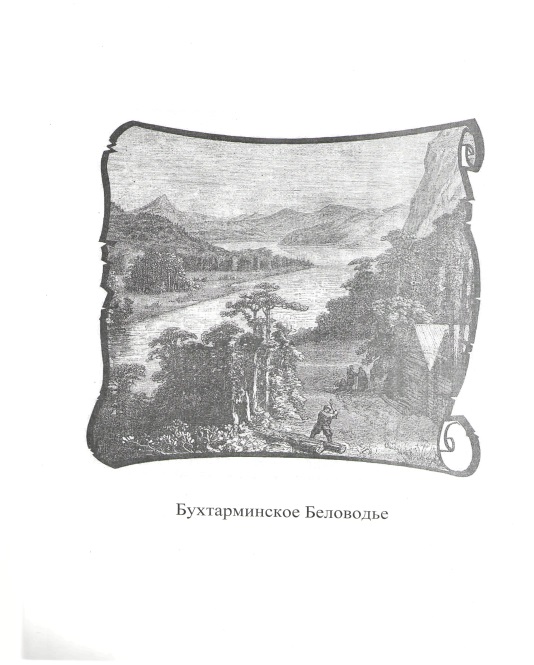 Причиной участившихся побегов стало введение в 20-е гг. XVIII в. двойного оклада со староверов, а также распоряжение 1737 г. о привлечении раскольников к горным работам при казенных заводах .Долина Бухтармы зачастую являлась конечной целью многих беглецов. Она была известна под названием Камня, т.е. горной части края, поэтому ее жители именовались каменщиками. Позже эти земли стали называть Беловодьем, отождествляя вольный, лишенный правительственного надзора край с мифической страной из чрезвычайно распространенной среди старообрядцев утопической легенды. В ее многочисленных вариантах  рассказывается, что Беловодье — это святая земля, где живут русские люди, бежавшие от религиозных раздоров XVII в. В Беловодье они имеют свои церкви, в которых богослужение идет по старым книгам, таинства крещения и брака совершаются по солнцу, за царя не молятся, крестятся двумя перстами. "В тамошних местах татьбы и воровства и прочих противных закону не бывате... И всякие земные плоды бывают и злата и серебра несть числа... Светского суда не имеют, ни полиции, ни стражников там нету, а живут по христианскому обычаю. Бог наполняет сие место". Однако в Беловодье могут попасть лишь истинные ревнители древнего благочестия. "Слугам антихристовым дорога туда заказана... Веру надо иметь неколебимую... Поколеблешься в вере, так туманом Беловодскую справедливую землю закроет". Через все XVIII, а также XIX столетия проходит неустанный поиск этой фантастической страны. После бесплодных попыток найти Беловодскую землю многие ее искатели стали считать Беловодьем Бухтарминский край, где "мужицкая земля без чиновников и попов". Последнее и привлекало туда старообрядцев.В начале XVIII века в район реки Бухтармы пришли первые поселенцы. Они получили свое прозвище «каменщики», т.к вынуждены были первое время скрываться от преследователей властей, прятаться «в камне», так поместному назывались горы. Позднее, официально войдя в Российское подданство, каменщики стали называться «ясашными» (от слова «ясаки» - вид налога, который они платили) и кержаками. Бухтарминские каменщики - старейшая субэтническая группа русских нашего края. Старообрядцы благодаря своим идейным убеждениям, требовавшим «блюсти древнее благочестие» не только в вопросах веры, но и быту, здесь на окраинах Российской империи вплоть до первых десятилетий XX века сохраняли старую исконную Русь. В 1792 году в Бухтарминской долине образовалось 9 деревень: Язовая,
Фыкалка, Коробиха, Верх - Бухтарминская, Белая, Сенная, Мало -
нарымская, Осочиха, Быково. В самом конце XVIII в. население нижнего и среднего течения р. Бухтармы пополнилось крестьянами Легостаевской, Берской, Барнаульской, Кривощековской, Кулундинской, Бийской, Чарышской,
Убинской, Крутоберезовской, Усть - Каменогорской волостей.	В ре зультате переселения на территории принадлежащей Зыряновскому руднику, образовалось с. Снегирево и деревни Тургусунская, Кондратьевка, Богатыреве и Соловьево. В первой четверти XIX в. здесь возникают села Парыгино, Хайрузовка, Буран, Александровка, Бородинская, Мякотиха. Исторические сведения доказывают, что многие деревни основали переселенцы из Вятской и Пермской губернии, а также с р.Керженец. Еще и сейчас во многих старинных деревнях проживают потомки Лысовых, Коробейнико-вых, Кривошеиных, Шимолиных, Рахмановых и др., фигурировавших в качестве постоянных жителей «Камня» еще в 80-е годы XVIII в. Первыми поселенцами в с. Александровка были Щетниковы и Козловы, также пришедшие с р. Керженца. В с. Соловьево до сих пор проживают кержаки Шимолины, Макаровы, Мамонтовы, Ануфриевы. А первым был по сообщению информаторов, дед Соловьев, сосланный за веру, который «жил на пасеке»; его именем и было названо село.Старообрядческое сообщество было предельно закрытым, к чужим относилось недружелюбно. По этой причине суждения о них были, например, такими: «Это был сильно развитой народ, хитрые мужики, чрезвычайные начетчики и буквоеды, народ надменный, заносчивый, лукавый и нетерпимый в высшей степени». Так Ф. М. Достоевский писал о сибирских старообрядцах. Суждение, думается, искреннее. Кержаки те еще люди были, если говорить о характере. Кержака упертого, его, и верно, не нагнешь. Ему что? Он вон в чисто поле выйдет, лаптем землю поковыряет, в затылке почешет да и возьмет от этой землицы все: и пропитание, и одёжу, и дом поставит, и мельницу изладит. Лет через пять вместо голого места - полное хозяйство и в ребятах прибыток. Что ему, мужику, графья-дворяне, которые не уважают его? А он от Ильмень-озера до Оби всю землю прошел и обжил. Всех накормил и одел-обул. Он себя уважает, хотя и слабо знает свой исторический путь. Мужик свою значимость чувствует. Российское общество этой значимости не чувствовало никогда! Отношение к кержакам было завистливо-неприязненным, описание их быта высасывали из пальца, поскольку внутри никто из описате лей не бывал. И чего-чего только не напридумано, какого бреда не нагорожено! И в семьях террор, и в религиозной жизни истязательства! Староверы, мол, упорно цеплялись за уже отжившие традиции! Интересно, где это в России бытовали, но отжили традиции чистоплотности, трезвости и общей целесообразности жизни? А если были, то почему же считать отжившими? Чего ж за них не цепляться? Чтобы не одичать, культурные навыки нужно не выкидывать, как хлам, а накапливать, передавать от семьи к семье, от поколения поколению. Понимать и ценить их нужно! Ведь, как ни суди, на нашей суровой земле до староверов никто успешно не крестьянствовал; а их с корнем повыдирали - земля вновь дикой делается... Самое главное, что никогда не понимали и не ценили, - стремление и способность кержаков жить в согласии. Рассыпанная по всей России диаспора староверов была самоуправляющимся, самодостаточным сообществом, которое выживало в любых (в любых!) природных и социальных условиях. Если была возможность, староверы работали на заводах, занимались ремесленничеством и торговлей. Если таких условий не было - уходили в изоляцию, на полное самообеспечение. Старообрядчество имело крепкие семейные устои, поддерживаемые и укрепляемые всей сутью жизни крестьянина. В семье, где иногда насчитывалось по 18-20 человек, также все строилось по принципу старшинства. Во главе большой семьи стоял старейший мужчина - большак. Ему помогала хозяйка - болыпуха. Авторитет матери - болыпухи - был непререкаем. Дети и невестки называли ее ласково и почтительно: «маменька». Авторитет главы семейства? Да, был, но не авторитарным было это сообщество. Держалось оно не на страхе, а на совести членов семьи, на уважении к нему, большаку. Такое уважение заслуживалось только личным примером, трудолюбием и добротой. И опять вопрос: отжившее это или это недостижимое? А отношение к детям? Счастлив был тот ребенок, который родился в кержацкой семье или хотя бы смог ощутить тепло рук деда и бабки. Ведь дом с детьми - базар, без детей - могила, а один и у каши сирота. Воспитанием детей занимались все, вся община. Но так как в любой семье почитание и уважение старших было нормой для всех, то и прислушивались всегда к слову и мнению старшего по возрасту или положению в общине: разумное родится только от разумного. В семьях иногда жили вместе по три поколения. Старик в нормальной семье не чувствовал себя обузой, не страдал от скуки. Всегда у него имелось дело. Он нужен был каждому по отдельности и всем вместе. В старообрядческих семьях воспитывалось особенно почтительное, можно сказать святое, отношение к труду. В большой крестьянской семье трудились (робили) все, от мала до велика, и не потому, что кто-то заставлял, а потому, что от рождения каждый день видели пример в жизни. Трудолюбие не навязывалось - его как бы впитывали. На работу благословение просили! Младшие члены семьи обращались к старшим: благослови, тятя, на работу. Нравственная суровая простота деревенского быта, - писали современники, - была чиста и выражалась заповедью неустанного физического труда, молитвой Богу и воздержанностью от всяких излишеств». Подражание старшим считалось хорошим тоном, и девочки возле матери, старших сестер или невесток, а мальчики с отцом и братьями в неустанных заботах о семье приобретали знания и умения, так необходимые в будущей самостоятельной жизни. Дети принимали участие во всех работах: мальчики с пяти-шести лет выезжали на пашню, боронили, возили снопы, а уже в восемь лет им доверяли пасти скот и выезжать в ночное. Девочек с этого же возраста обучали ткачеству и рукоделию и, конечно же, умению вести дом. Ребенок усваивал трудовые навыки и на посиделках. Слово «посиделки - означало не просто сидеть, просиживать место. На посиделках обсуждали, как прошел день или год, решали проблемы, заключали выгодную сделку, сватали невесту, пели, плясали и многое, многое другое. А чтобы руки не были в праздности, обязательно делали какую-нибудь работу - женщины вышивали, шили, а мужчины мастерили нехитрую домашнюю утварь, упряжь и т.д. И все это в глазах детей приобретало элемент нерасторжимости, необходимости - так делали и жили все. А как же иначе? Подлинное основание жизни человека - труд. Безосновательна жизнь человека, который развлекается. Низменна жизнь человека, который ворует. Запечатление трудового действия происходит с младенчества и активно усваивается в 10-14 лет.К концу 1890-го года кержаков-староверов было 40-45% от всего населения. Немногие знают, что картофель считался у них плодом греховным, «нечистым», и есть его было строго запрещено. Звали его «чертово яблоко». Чай пить считалось еще большим грехом, пили лишь горячую воду. Самовар в то пору был большой диковинкой. Обувь у всех - лапти с портянками. Сапоги были большой роскошью, часто бывало, что к свадьбе справляли молодым сапоги, в которых женился еще отец. Избы были куриные, без туб. Дома освещали лучинами.Староверы мирских, то есть церковных, сторонились. Кержак нипочем не будет есть в избе, где живут «мирские», не станет пить из их посуды, не позволит «мирскому» молиться на свои иконы. А если заходил человек во время трапезы, то вся семья прекращала кушать, она считалась «опоганен-ной». Нельзя было почерпнуть ковшом и напиться воды, нельзя пить из посуды старших. Крестили новорожденных в холодной воде. Считали, что если заблудился в лесу, надо переодеть лапти на левую сторону (вывернуть), и ноги сами найдут дорогу домой. Семейные отношения были очень крепкими. Коли сын, будь ему хоть 30 лету нагрубит старшему, привяжет его тятя к столбу и начнет «обихаживать» чересседельником». В конце наказуемый падал в ноги и просил: «Тятенька, прости Христа ради!».Одной из особенностей характера большинства старообрядцев является трепетное отношение к данному слову и к правде. Молодым наказывали: «Не разжигай, туши, пока не разгорелось; будешь лукавить, чёрт задавит; иди в овин да шути там один; обещаха недахеродная сестра, клевета, что уголь: не обожжет, так замарает; ты на правде стоишь, трудно тебе, да стой, не вертись».Спеть похабную частушку, произнести скверное слово - это значило опозорить себя и свою семью, так как община осуждала за это не только того человека, но и всех его родных. Про него брезгливо говорили: «С этими же устами	да	за	стол	сядет».В старообрядческой среде считалось крайне неприличным, неловким не поздороваться даже с малознакомым человеком. Поздоровавшись, надо было приостановиться, даже если очень занят, и непременно побеседовать. И рассказывают: «Был грех и у меня. Молода была, но замужем уже. Шла мимо тяти и просто сказала, мол, здорово живешь, и не поговорила с ним. Так он меня пристыдил, что спросить бы хоть надо было: как, мол, ты, тятя, живешь?»Пьянство очень осуждали, говорили: «Мне еще деданька наказывал, что хмеля-то нисколько не надо. Хмель-то, мол, держится тридцать годков. А ну как умрешь пьяный? Уж не видать потом светлого места». Курение также осуждалось и почиталось за грех. Человека курящего не до-пускали к святой иконе и старались как можно меньше с ним общаться. Про таких людей говорили: «Кто курит табак, тот хуже собак». И еще несколько правил существовало в семьях староверов. Обязательно должны быть переданы по наследству, в основном своим детям, молитвы, заговоры и другие знания. Нельзя передавать знания людям, старшим по возрасту. Молитвы нужно обязательно заучивать наизусть. Нельзя рассказывать молитвы посторонним, так как они от этого теряют силу. Непросто и жить было в старом-то законе. Ты попробуй хоть одну чашку не-помытой оставь! Да это для свекровки-кержачки все равно, что землетрясение! Она-то, свекровушка, с малых лет слышала, что «гнойный грязный бес ищет посуду ленивых хозяек и омывает в ней свой гной и язвы». Такую  коробить каково? Утром ранехонько спроси: Благослови, матушка, в прорубе рубахи мыть! А вымытые рубахи свекровушка перенюхает, не поглянется, снова мыть пойдёшь.Семьи состояли из 15-20 человек. Старшие с семьями постепенно отделялись, а младшим сыновьям доставался дом. Невесту сыну выбирали сами старшие семейства, чтобы была той же веры, сословия и материального достатка. После сообщали другим членам семьи и ехали на смотрины. Если жениху не понравилась невеста - искали другую. А коли по нраву - так спрашивали родителей невесты. Если согласны, тут и свадьбе быть, ведь родителям девке перечить нельзя. Два - три дня длился «девичник»: шитье приданого, угощение жениха. Невеста с плачем дарила подругам ленты - «девью красу». Жених перед выездом просил родителей благословить, и на украшенных лошадях с «шаферами» ехали к невесте. Лошадям вплетали в хвост и в гриву крашеное мочало. Венчание происходило в часовне. А если совершали обряд венчания в православной церкви, то после бракосочетания старики-наставники накладывали очистное покаяние. После этого молодые отбивали сотни поклонов. После венчания молодых в первой подводе «на весь дух», галопом, чтобы жизнь шла лучше. Пирушка продолжалась два-три дня.Браки кержаков заключались преимущественно в своей среде. В начальный период, когда женщин на Бухтарме было гораздо меньше, чем мужчин, последние иногда женились на «кыргызках» (казашках). В принципе кержаки, в силу своих религиозных установок, осуждали браки с представителями другой национальности и даже другой веры (толка). Особенной нетерпимостью отличались поморцы. Женщины, выходя замуж, вынуждены были в подобных случаях принимать новое крещение.          Первые старообрядцы пришли на Алтай с ранее освоенных северных сибирских территорий. Некоторые из них оказались среди прочих русских переселенцев, подпавших под правительственные указы о заселении новых земель в связи с основанием крепостей и заводов. Другие были беглецами, скрывавшимися в труднодоступных ущельях Алтайских гор от правительственных повинностей, крепостной неволи, рекрутчины, а также религиозных гонений. Причиной участившихся побегов стало введение в 20-е гг. XVIII в. двойного оклада со староверов, а также распоряжение 1737 г. о привлечении раскольников к горным работам при казенных заводах .Долина Бухтармы зачастую являлась конечной целью многих беглецов. Она была известна под названием Камня, т.е. горной части края, поэтому ее жители именовались каменщиками. Позже эти земли стали называть Беловодьем, отождествляя вольный, лишенный правительственного надзора край с мифической страной из чрезвычайно распространенной среди старообрядцев утопической легенды. В ее многочисленных вариантах  рассказывается, что Беловодье — это святая земля, где живут русские люди, бежавшие от религиозных раздоров XVII в. В Беловодье они имеют свои церкви, в которых богослужение идет по старым книгам, таинства крещения и брака совершаются по солнцу, за царя не молятся, крестятся двумя перстами. "В тамошних местах татьбы и воровства и прочих противных закону не бывате... И всякие земные плоды бывают и злата и серебра несть числа... Светского суда не имеют, ни полиции, ни стражников там нету, а живут по христианскому обычаю. Бог наполняет сие место". Однако в Беловодье могут попасть лишь истинные ревнители древнего благочестия. "Слугам антихристовым дорога туда заказана... Веру надо иметь неколебимую... Поколеблешься в вере, так туманом Беловодскую справедливую землю закроет". Через все XVIII, а также XIX столетия проходит неустанный поиск этой фантастической страны. После бесплодных попыток найти Беловодскую землю многие ее искатели стали считать Беловодьем Бухтарминский край, где "мужицкая земля без чиновников и попов". Последнее и привлекало туда старообрядцев.Правительство знало о тайных поселениях в глубине Алтайских гор с 40-х гг. XVIII в., но обнаружить их удалось лишь в 1761 г., когда прапорщик Зеленый, идя с поисковой горной партией на Бухтарму, заметил у одного из ее притоков — Тургусун — избушку, в которой было двое мужчин, успевших затем скрыться. Такие одиночные домики и небольшие поселки из пяти-шести дворов были разбросаны среди горных ущелий Бухтарминской долины. Их жители занимались рыбной ловлей, охотой, земледелием.Однако сложные условия жизни, внутренние раздоры, частые неурожаи, а также постоянная опасность обнаружения, так как в этих местах стали появляться рудознатцы, вынудили бухтарминцев легализировать свое положение. В 1786 г. около 60 жителей Камня отправились к китайскому богдыхану с просьбой принять их под свою опеку. Но, не желая конфликта с русским правительством, китайские власти, продержав просителей под стражей в г. Хобдо, отпустили их с отказом.В 1790 г., воспользовавшись появлением горного чиновника с партией рабочих, бухтарминцы высказали ему свое желание "быть гласными правительству". Рескриптом Екатерины II от 15 сентября 1791 г. каменщики были приняты в состав России как ясачные инородцы. Они расплачивались с правительством ясаком в виде пушнины и звериных шкур, как и все другие инородцы Российской империи. В 1796 г. ясак заменили денежной податью, а в 1824г. — оброком как с оседлых инородцев. Кроме того, бухтарминцы были освобождены от подчинения присылаемой администрации, горно-заводских работ, рекрутчины и некоторых других повинностей.После получения официального статуса российских подданных каменщики переселились в более удобные для жительства места. В 1792 г. вместо 30 мелких поселков образовались 9 деревень, в которых проживало чуть более 300 чел.: Осочиха (Богаты-рево), Быково, Сенное, Коробиха, Печи, Язовая, Белая, Фыкалка, Малонарымская (Огнево).В 1760 г. был издан сенатский указ "О занятии в Сибири мест от Усть-Каменогорской крепости по реке Бухтарме и далее до Телецкого озера, о построении там в удобных местах крепостей и заселении той стороны по реке Убе, Ульбе, Березовке, Глубокой и прочим речкам, впадающим в Иртыш-реку, русскими людьми до двух тысяч человек". В связи с этим сенат на основании манифеста Екатерины II от 4 декабря 1761 г. пригласил возвращаться в Россию русских старообрядцев, бежавших от религиозных гонений в Польшу. При этом указывалось, что место жительства ими может быть выбрано либо прежнее, либо означенное в распоряжении императрицы, куда входила и Сибирь.В 1765 г. было издано специальное распоряжение, в котором повелевалось ссылать в Сибирь беглецов из Польши и Литвы, поэтому на Алтае их стали называть поляками.В 1760-е гг. были основаны все коренные селения "поляков" в Змеиногорском округе: Екатерининка Александровской волости; Шемонаиха, Лосиха (Верх-Уба), Секисовка Владимирской волости; Бобровка Бобровской волости. Вскоре появились новые деревни, где жителями были только староверы: Малая Убинка, Быструха Владимирской волости; Черемшанка, Бутаково Риддерской волости и некоторые другие.Таким образом, история алтайского старообрядчества XVIII в. делится на два этапа: первую половину столетия, когда в край попадают лишь отдельные староверы - беглецы, и вторую половину — время образования на этой территории оседлых поселений (в 1750— 1790-е гг. — каменщиков, в 1760— 1800-е гг. — поляков). XIX в. характеризуется общей стабилизацией жизни алтайского старообрядчества. Об этом свидетельствует активный процесс образования новых деревень, налаживание связей между различными старообрядческими толками, обусловленное их религиозной общностью .С установлением советской власти в крае с 20-х гг. XX столетия начались религиозные притеснения: закрываются моленные, подвергаются преследованиям верующие, оскверняются культовые обычаи и традиции. Было конфисковано множество духовной литературы, разгромлены иконостасы. Многие общины лишились грамотных уставщиков. Старообрядчество вновь ушло в "подполье", в очередной раз терпя притеснения и гонения со стороны государстваИ лишь в последнее время наблюдается религиозное возрождение, о чем свидетельствуют регистрация старообрядческих общин по всему региону, открытие новых моленных, привлечение в общины молодого поколения, возобновление обучения крюковому пению (в частности, в приходах Барнаула, Бийска, Усть-Каменогорска) и т.д. Однако подобные процессы проявляются не везде. В отдаленных от городских центров населенных пунктах преобладают обратные тенденции разрушения и угасания духовных традиций.Алтайским стариковцам свойственны обрядовые особенности. В частности, причащаясь, они пользуются не просфорами, а богоявленской водой (д. Мульта Усть-Коксинского района), на Пасху — яйцом, пролежавшим год перед иконами со дня прошлой Пасхи (д. Яйлю Турочакского района). При переходе в стариковину никониане должны быть крещены заново, белокриничников же докрещивают с "отреканием" (отрицанием от ереси). По свидетельству Ф.О. Бочкаревой из д. Тихонькая, "для принятия нашей веры прежде, чем креститься, необходимо три года учить устав. Толкование сему найдем в евангельской притче о хозяине и садовнике, три года ухаживавшем за деревом, которое зацвело только на четвертый год".Духовным руководителем стариковской общины является настоятель. По словам В.И. Филипповой из Горно-Алтайска, "настоятель — почти священник. Он имеет право отсаживать от собора, сводить брачующихся". В Мульте за настоятелем сохранилось название "иерей", все проблемы решают собором (т.е. общиной) на духовной беседе. К наиболее спорным догматическим вопросам относится отпевание умершего без покаяния.Стариковцы сознательно не распространяют свою веру. "Веру свою надо скрывать, чтобы посторонние не осмеяли Писания, не считали все, что там написано, за сказки и небылицы. Вера наша от этого не погибнет, только истончится и вытянется в ниточку", — утверждает Ф.О. Бочкарева.Известно, что в горах на Телецком озере имеются скиты и женский монастырь стариковцев.По сообщению староверки А. Исаковой из с. Чендек Усть-Коксинского района, раньше стариковская церковь была в Катанде. Она рассказала, что старообрядцы Коксы общались с бухтарминцами, а также кержаками Бийска и Барнаула. В настоящее время центром коксинской стариковщины является д. Мульта. Сюда на большие праздники приезжают стариковцы из Чендека, Верхнего и Нижнего Уймона, Тихонькой…Более чем 250-летняя история алтайского старообрядчества продолжает развиваться, обогащаясь новыми событиями и фактами. Уникальность этого региона во многом обусловлена многослойностью старообрядческой культуры. Наряду со старожильческим пластом староверов Алтая имеется группа поздних переселенцев. Большое количество толков и согласий на территории Алтая вносит дополнительную дробность и свидетельствует о неоднородности изучаемого явления. Постоянные миграционные процессы, связанные с оттоком населения из-за политических событий, открытий и разработок рудных месторождений, крупных строек, например, таких, как Бухтарминская ГЭС, придают динамичный характер карте старообрядческих поселений.Бесспорно, что Алтай относится к числу интереснейших и перспективных регионов изучения старообрядчества, поэтому планомерный сбор материала с целью исследования современного состояния алтайского староверия необходимо продолжать и в дальнейшем, что дополнит и расширит наши представления об этом самобытном историко-культурном явлении.Таким образом, история алтайского старообрядчества XVIII в. делится на два этапа: первую половину столетия, когда в край попадают лишь отдельные староверы - беглецы, и вторую половину — время образования на этой территории оседлых поселений (в 1750— 1790-е гг. — каменщиков, в 1760— 1800-е гг. — поляков). XIX в. характеризуется общей стабилизацией жизни алтайского старообрядчества. Об этом свидетельствует активный процесс образования новых деревень, налаживание связей между различными старообрядческими толками, обусловленное их религиозной общностью.Исторический диалект языка — о́кающий.Из-за нехватки женщин, случались смешанные браки с местными тюркскими и монгольскими народами (обязательным для невесты было принятие староверия), дети считались русскими. Заметно влияние казахских традиций на быт и культуру каменщиков в элементах одежды, предметах быта, некоторых обычаях, знании языка. Существовал обычай усыновления чужих детей вне зависимости от национальности. Внебрачные дети носили фамилию деда по матери и пользовались такими же правами, как и "законные". Старообрядцы во избежание близкородственных браков помнили до девяти поколений предков.Исследователями отмечалась большая зажиточность бухтарминских каменщиков, из-за минимального давления государственных повинностей, внутренней системы самоуправления и взаимопомощи, особого склада характера, щедрых природных богатств края, использования наемных работников. Каменщики вплоть до коллективизации представляли весьма замкнутое и локальное общество, со своей самобытной культурой и традиционным бытовым укладом — по консервативным нормам и правилам православных старообрядческих общин, с сильным ограничением внешних контактов.Основателем бухтарминской вольницы считался крестьянин Афанасий Селезнев, а также Бердюгины, Лыковы, Коробейниковы, Лысовы. Их потомки и сейчас живут в селах на берегу Бухтармы.Каменщики занимались охотой, сельским хозяйством, рыболовством, пчеловодством, позднее мараловодством. Обменивали добытые меха и продукты на товары у соседей - сибирских казаков, казахов, алтайцев, китайцев, а также заезжих русских купцов. Деревни строились возле речек, и в них обязательно ставили мельницу и кузницу. В 1790 году насчитывалось 15 селений. Часть каменщиков ушла из Бухтарминской долины дальше в горы, на реки Аргут и Катунь. Ими было основано старообрядческое село Уймон и ещё несколько поселений в Уймонской долине.    С установлением советской власти в крае с 20-х гг. XX столетия начались религиозные притеснения: закрываются моленные, подвергаются преследованиям верующие, оскверняются культовые обычаи и традиции. Было конфисковано множество духовной литературы, разгромлены иконостасы. Многие общины лишились грамотных уставщиков. Старообрядчество вновь ушло в "подполье", в очередной раз терпя притеснения и гонения со стороны государстваИ лишь в последнее время наблюдается религиозное возрождение, о чем свидетельствуют регистрация старообрядческих общин по всему региону, открытие новых моленных, привлечение в общины молодого поколения, возобновление обучения крюковому пению (в частности, в приходах Барнаула, Бийска, Усть-Каменогорска) и т.д. Однако подобные процессы проявляются не везде. В отдаленных от городских центров населенных пунктах преобладают обратные тенденции разрушения и угасания духовных традиций.Алтайским стариковцам свойственны обрядовые особенности. В частности, причащаясь, они пользуются не просфорами, а богоявленской водой (д. Мульта Усть-Коксинского района), на Пасху — яйцом, пролежавшим год перед иконами со дня прошлой Пасхи (д. Яйлю Турочакского района). При переходе в стариковину никониане должны быть крещены заново, белокриничников же докрещивают с "отреканием" (отрицанием от ереси). По свидетельству Ф.О. Бочкаревой из д. Тихонькая, "для принятия нашей веры прежде, чем креститься, необходимо три года учить устав. Толкование сему найдем в евангельской притче о хозяине и садовнике, три года ухаживавшем за деревом, которое зацвело только на четвертый год".Духовным руководителем стариковской общины является настоятель. По словам В.И. Филипповой из Горно-Алтайска, "настоятель — почти священник. Он имеет право отсаживать от собора, сводить брачующихся". В Мульте за настоятелем сохранилось название "иерей", все проблемы решают собором (т.е. общиной) на духовной беседе. К наиболее спорным догматическим вопросам относится отпевание умершего без покаяния.Стариковцы сознательно не распространяют свою веру. "Веру свою надо скрывать, чтобы посторонние не осмеяли Писания, не считали все, что там написано, за сказки и небылицы. Вера наша от этого не погибнет, только истончится и вытянется в ниточку", — утверждает Ф.О. Бочкарева.Известно, что в горах на Телецком озере имеются скиты и женский монастырь стариковцев.По сообщению староверки А. Исаковой из с. Чендек Усть-Коксинского района, раньше стариковская церковь была в Катанде. Она рассказала, что старообрядцы Коксы общались с бухтарминцами, а также кержаками Бийска и Барнаула. В настоящее время центром коксинской стариковщины является д. Мульта. Сюда на большие праздники приезжают стариковцы из Чендека, Верхнего и Нижнего Уймона, Тихонькой…Более чем 250-летняя история алтайского старообрядчества продолжает развиваться, обогащаясь новыми событиями и фактами. Уникальность этого региона во многом обусловлена многослойностью старообрядческой культуры. Наряду со старожильческим пластом староверов Алтая имеется группа поздних переселенцев. Большое количество толков и согласий на территории Алтая вносит дополнительную дробность и свидетельствует о неоднородности изучаемого явления. Постоянные миграционные процессы, связанные с оттоком населения из-за политических событий, открытий и разработок рудных месторождений, крупных строек, например, таких, как Бухтарминская ГЭС, придают динамичный характер карте старообрядческих поселений.Бесспорно, что Алтай относится к числу интереснейших и перспективных регионов изучения старообрядчества, поэтому планомерный сбор материала с целью исследования современного состояния алтайского староверия необходимо продолжать и в дальнейшем, что дополнит и расширит наши представления об этом самобытном историко-культурном явлении.1742 г. – выходцами из д. Фыкалка, которая стала центром расселения русских людей на Бухтарме, образованы дд. Белая и Печи, чуть позднее в том же году – Язовая и Коробиха2;1746 г. – в деревне Быково насчитывалось 8 дворов и до 50 жителей3;1747 г. – с переходом демидовских заводов в ведение «Кабинета ея императорского величества» все русское население юго-западного Алтая приписывается к этим заводам в качестве горнорабочих – «бергалов», в связи с чем начинается бегство первых насельников края, среди которых, по-видимому, было немало старообрядцев, из свободных земель вглубь страны, в горы, в ущелья верхнего течения Бухтармы4;1750 г. – выходцами из д. Фыкалка образована деревня Сенная5;1751 г. – выходцами из д. Фыкалка образована деревня Быкова6;1765 г. – Происходит процесс заселения района рр. Убы и Ульбы «поляками» - старообрядцами с Ветки,  из среды которых могло попасть значительное число женщин на Бухтарму к «каменщикам»1760-е – 1770-е гг. – среди первых бухтарминцев преобладали беглопоповцы-часовенные, встречались также представители поморского согласия1780-е гг. – появление на Алтае сибирских и уральских часовенных1781 г. – основано бухтарминское с. Тургусун, в котором проживали старообрядцы - «каменщики»1791 г. – «каменщиками» было подано обращение к Екатерине II с просьбой, принять их в русское подданство на правах инородцев; в ответ на это прошение последовал знаменитый указ императрицы Екатерины Алексеевны от 15 сентября о «прощении разного звания забеглых русских людей», а также обложении их ясаком и иными тяготами тогдашней русской жизни, за исключением отбывания рекрутской повинности; население Бухтарминского края официально вошло в состав России; вблизи Бухтармы открыт Зыряновский рудник; основан г. Зыряновск; Возникновение легенды о Беловодье1792 г. – 25 июня в присутствии правителя Колыванского наместничества генерал-поручика Б.И.Меллера начальник Алтайского горного округа Г.С.Качка зачитал 4 поверенным от «каменщиков»: Даниле Кривошеину, Михаилу Булычёву, Алексею Шестакову, Василию Зайцеву особый документ «Беглым российским людям, укрывающимся в Бухтарминских горах, объявление», в котором фиксировались важные права, дарованные бухтарминцам и их потомкам: жить в «изысканных ими местах», вместо всех налогов платить только легкий ясак, пользоваться свободой от рекрутской повинности и старообрядческого вероисповедания; образованы Бухтарминская и Уймонская инородческие управы (волости); Получив права инородцев, каменщики спустились с высоких горных ущелий, с верхнего течения Бухтармы и ее притоков, заняв наиболее удобные места в долинах горных рек. Таким образом, вместо существующих ранее, тридцати отдельных мелких поселков в 2-3 дома, образовалось 9 деревень с населением более 300 человек: Осочиха, Быкова, Сенная, Коробиха, Печи, Язовая, Белая, Фыкалка, Мало-Нарымская1797 г. – вход в эксплуатацию Риддерского и Зыряновского рудников1815 г. – основание старообрядческой моленной в бухтарминском с. Тургусун (ныне Зыряновский район1817 г. – основание старообрядческой моленной в с. Белое Бухтарминской волости1826 г. – профессор ботаники Дерптского университета Карл Ледебур предпринял поездку по Алтаю, он проехал по долине р. Бухтармы, посетил главные селения старообрядцев; деревни Печи и Коробиха состояли всего из 20 семей, в Белой насчитывалось 16 дворов, в Фыкалке – 10-121840 г. – с этого года урало-сибирские часовенные отказались от священнического окормления на Бухтарме, потому что беглым священникам добраться до нее и обосноваться там было практически невозможно; Тюменский собор утвердил переход часовенного согласия на позиции беспоповщины; очередной побег в Беловодье крестьян в числе 300 человек из девяти деревень Бухтарминской волости во главе с Огневыми и Мурзинцевым1861 г. – отмена крепостного права, после чего началась правительственная колонизация Бухтарминского края, После реформы Кабинет потерял власть над населением округа, но остался землевладельцем, крестьяне должны были платить оброк за право пользования кабинетными землями; новый побег бухтарминцев в Беловодье в количестве 156 душ под предводительством Хрисанфа Боброва; жители д. Белой (при участии будущего наставника Беловского прихода Ассона Емельяновича Зырянова в возрасте 12 лет), Коробихи, Сенной и др. в числе 130 человек, захватив с собой старые книги и иконы, навьючив на коней пропитание, вышли в июле с Бухтармы и пошли под предводительством Емельяна Зырянова на восток через китайские земли в поисках Беловодья, через три месяца пути по степям Монголии вернулись на Бухтарму1888 г. – очередной побег в Беловодье крестьян из бухтарминских деревень1909 г. – 1-12 мая в Москве в храме в честь Воскресения и Покрова 2-й поморской общины в Токмаковом пер. под председательством крупнейшего беспоповского начетчика Л.Ф.Пичугина состоялся 1-ый Всероссийский собор христиан-поморцев, приемлющих брак, куда съехалось более 553 представителей общин из 47 губерний; Л.Ф.Пичугин выступил с основным докладом «О существе Церкви Христовой и ее таинствах». Собор постановил возродить духовное просвещение среди поморцев: открыть школы, учредить училище для начетчиков, печатать богослужебные книги и учительную литературу, выпускать периодические издания; Решения съезда послужили причиной дальнейшего разъединения некогда большого прихода стариковцев г. Зыряновска на две группы: мирские-общинские и простецы, не принявшие новых постановлений, образовали отдельный приход; беловские старики «священником» федосеевской церкви в с. Белая поставили Краскова Семена Харитоновича (1887-1976); Верх-мякотинцы отказались принимать новопечатные книги, хотя бы и неизменного содержания1927 г. - старообрядцы разных толков, преимущественно беспоповцы поморского согласия, свою веру называют «стариковской»; Центром беспоповщины на Бухтарме является д. Белая, где находится главная молельня, здесь же живут главные беспоповские наставники, которые по вызову в разное время ездят в Печи и Коробиху справлять обряды крещения и служить; в Фыкалке и Язовой имеются свои молельни и наставники, которые подчиняются беловским старикам, среди которых долгое время руководящую роль играл Ассон Зырянов; в д. Язовой «австрийцы» начали строить для себя отдельную церковь; молельни и церкви в ясачных деревнях выглядят так: в дд. Печи и Фыкалка – обычная изба с 8-ми конечным крестом, в остальных (Язовая, Максиха, Белая, Согорная) – здания специальной архитектуры, в д. Коробихе – белокриницкая церковь с деревянной колокольней; среди старообрядцев еще жива легенда о Беловодье, под влиянием которой у них укрепилось стремление найти эту обетованную землю; Войлоки, кошмы и сырмаки казахского изготовления широко употребляются кержаками для различных надобностей, кроме того, казахи выполняли для кержаков ряд хозяйственных работ1930-е гг. – репрессировано большинство наставников поморского согласия; на территории края местные власти чинили разрушения: раскулачивали и ссылали «кулаков», преследовали за веру, сжигали иконы и книги, в с. Снегирево Зыряновского района закрыли австрийскую Успенскую церковь (деревянная с алтарем и одним колоколом), построенную ссыльными Снегиревыми; в крае бесчинствовала Толстоуховская банда, оставшаяся после колчаковских банд1938 г. – при участии комсомольцев разрушили «кержацкую» «австрийскую» церковь за рекой Артамонихой в с. Сенном Большенарымского района (ныне упразднен): распятие сбросили на землю, а все остальное продали как строительный материал на строительство школы в с. Поляковке этого же района1928 г. – во время раскулачивания большая колония староверов беспоповцев-простецов Зыряновского района покинула родные края, обосновав поселение русских в Китае под названием Алтай, куда входили села Ком, Колготон и др., где все абсолютно были простецами, живя на территории Китая, простецы сохраняли свою религиозную культуру на протяжении нескольких десятилетий1947 г. – 4 октября вышло указание Совета Министров Казахской ССР о том, что приобретение (купля) зданий для открытия молитвенных домов строго запрещено религиозных общин;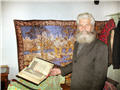 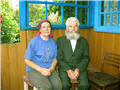 1959 г. – Мамонтов Ерофей Григорьевич (1927 г.р., уроженец г. Зыряновска) вернулся на родину из Китая91 вместе с другими староверами, организовал в молитвенный дом беспоповцев-простецов и был наставником несколько лет , помогая Выходцеву Леонтию Акимовичу, долгое время молились в разных домах, не  афишируя своей деятельности1969 г. – с этого года верующие беспоповской группы мирских -  общинских г. Зыряновска возобновили моления на квартирах1970-е – 1980-е гг. – наставниками общины беспоповцев-простецов г. Зыряновска в эти годы были Емельян Ильич, Василий Миныч, Выходцев Леонтий Акимыч, Мамонтов Ерофей Григорьевич, Гановичев Федор Иванович; старшей в поморской общине г. Зыряновска Восточно-Казахстанской области была Ксения Тимофеевна Немченко (ум. в 2001 г. в возрасте почти 90 лет), жительница п. Лесного; шло быстрое вымывание старожильческого населения Бухтармы и Уймона1980 г. – состоялась экспедиция сотрудников областного этнографического музея в Зыряновский  и Катон-Карагайский районы; в сёлах по реке Бухтарме: Чингистай, Урыль, Арчаты, Белое, в прошлом населённых только русскими, проживает до 60% казахов; в селе Богатырево проживает много переселенцев с хутора Пихтовка, образовавших Хуторскую улицу1981 г. – состоялась экспедиция сотрудников областного этнографического музея в Зыряновский район; в г. Зыряновске общиной старообрядцев-беспоповцев руководил Рахманов Маркелий Степанович (1909-1995) (Фото 4); духовником одной из групп местных старообрядцев был Зайцев Матвей Анисимович (1902-2004), в доме которого размещалась комната для моления с большим количеством икон, книг и других предметов религиозного культа: лестовок, подручников, самодельных свечей, две кадильницы, одну из которых он подарил музею; прихожане преклонного возраста при посещении молельного дома надевают сохранившуюся старинную одежду или подпоясывают современную одежду старинным тканым поясом; в центре с. Снегирево Зыряновского района в здании бывшей австрийской Успенской церкви располагается сельский клуб; жители села Парыгино Зыряновского района в основной массе своей староверы - «кержаки», в селе находится районный архив, в котором хранятся церковные документы1990 г. – в августе состоялась экспедиция сотрудников ВКОЭМ в Большенарымский район (села Сенное, Ульяновка); основной состав населения – русские: беженцы и ссыльные из России, в количественном отношении православные преобладают над старообрядцами, между собой не разделяются, для молений на праздники собираются вместе1991 г. – с 13 по 22 августа состоялась научная командировка в г. Зыряновск и Зыряновский район сотрудников отдела иконописи ВКОЭМ; основной состав населения в селах Тургусун, Соловьево, Быково, Снегирево Зыряновского района – беспоповцы стариковского толка, реже – «австрийцы»; старшей в молитвенном доме старообрядцев-беспоповцев г. Зыряновска (ул. Позднякова, 9) была Зайцева Евдокия Агрономовна; последний наставник старообрядцев беспоповского согласия к этому времени уже не существующего Беловского прихода, включавшего некогда Катон-Карагайский, Большенарымский и Зыряновский районы, Рахманов Марк Степановичпередал в дар музею коллекцию религиозно-богослужебных книг 2-ой половина XIX – начала XX вв. в количестве 12 ед.Начало XXI в. – известны несколько десятков человек, принадлежащих к засвидетельствованным с XVIII в. семьям бухтарминцев, преимущественно часовенные, немного поморцев2001 г. – общиной беспоповцев - простецов г. Зыряновска организована обитель Казанской Пресвятой Богородицы, наставник – Горсков Степан Иванович2007 г. – с 21 по 25 августа состоялась поездка в г. Зыряновск зав. отделом редких книг и иконописи О.Н.Осерчевой в составе музейной экспедиции, следовавшей в Катон-Карагайский район (результатом поездки стала статья «Беспоповские общины г. Зыряновска во второй половине XX – начале XXI вв.» (по материалам полевых исследований 1981, 1991, 2007 гг.) в лице отдельных представителей беспоповского согласия г. Зыряновска отмечается тенденция к объединению с поповцами;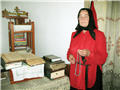 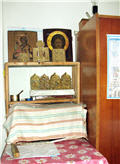 12.1. Быт старообрядцевБыт старообрядцев издавна интересовал научную общественность России. Первое по времени описание жителей Бухтармы было сделано в 1826 году ученым-ботаником К. Ледебуром и его спутниками по путешествию по Алтаю К. Мейером и А. Бунге. В 1863 году Русским Географическим обществом специально для изучения быта жителей Алтая и, в частности, староверов, на Алтай был послан ученый А. Принтц, который написал труд по этнографии этого края.В 1925 году исследования по быту алтайских кержаков провели московские ученые Е. Блюмквист и Н. Гринкова, которые издали книгу «Бухтарминские старообрядцы», ныне представляющую библиографическую редкость.По своей сути старообрядцы - приверженцы дониконовской православной церкви. На самом деле, обособившись еще с XVII века, раскольники отошли и от старой церкви, выработали свои правила, особый образ жизни, свои религиозные обряды. Для христианства вообще характерно самоограничение, умеренность во всем, у староверов многое доведено до аскетизма. В жизни и обычаях кержаков главное - быть верными заветам отцов, традициям старины, характерна замкнутость, почитание священных книг, отказ от многих мирских благ. Отгородившись от всего мира, самые рьяные противятся всему новому, считая «дьявольскими» достижения технического прогресса, отказываются от магазинных товаров и т.д. Впечатление такое, что обиженные несколько веков назад, староверы не могут этого простить, сторонясь и обособляясь от остальных «мирских».Жизнь среди дикой природы заставила кержаков закалиться физически, выработать сильную волю, умение выживать и приспосабливаться к любым экстремальным ситуациям. Естественно, что суровая среда обитания выдвигала яркие личности с сильным характером. Здесь полная аналогия с диким Западом США, когда европейские первопоселенцы осваивали новые, первобытные земли Америки, становясь и охотниками, и земледельцами, и вообще умельцами на все руки. С другой стороны, свобода и отсутствие всякой власти развили у жителей бухтарминских гор такие качества, как независимость, самостоятельность, уверенность в своих силах. Здесь могли выживать только мужественные, предприимчивые, бывалые. Это отмечали все исследователи, изучавшие Бухтарминский край. В 1907 году А.Н. Седельников писал:«Каменщики представляют собой ярко выраженный северорусский тип. Все путешественники говорят об их зажиточности, редкой добросовестности, простоте нравов, гостеприимстве, а также о чувстве собственного достоинства, смелости и ловкости. Богатырский рост, нож: за поясом, винтовка за плечами придают бухтарминскому обывателю воинственный вид. Иногда проедет крестьянка с ребенком за спиной; телеги на горных дорогах употребляют редко, а женщины ловко ездят верхом. Дух деятельной энергии переходит здесь часто в стремление к излишней подвижности и малой оседлости; отсюда происходит вечное передвижение бухтарминцев все дальше в горы или чаще к югу, в недавно приобретенную от Китая «Кабу», куда в последние годы особенно много стремились бухтарминцы и куда теперь перенеслось «Беловодье».А у В. Сапожникова в «Путешествиях по Алтаю» (1895 г.) читаем: «Осенью, когда работы окончены, многие из крестьян вьючат несколько лошадей и уходят в горы на промысел за рыбой, орехами или зверями, удаляясь от своей деревни на 200 верст и более. Отсюда понятно, что жители алтайских деревень прекрасно знают географию Алтая и легко ориентируются в горах, часто без всякой тропы. Вообще крестьяне горных деревень производят приятное впечатление смелостью, уверенностью в своих силах, знанием окружающей местности и довольно широким кругозором; эти достойные качества воспитываются суровостью и привольем горной страны....Назавтра нас оставлял проводник Алексей Субботин, который уходил прямо на Бухтарму, чтобы повидаться сродными и отвезти мое требование оставить лошадей на Рахмановских Ключах, где я рассчитывал остаться несколько дней. Этот Алексей при большой склонности к бродяжничеству постоянно путешествует с Катуни на Бухтарму и обратно, не оставляя свои привычки даже зимой. Возьмет две шубы, припасу, лыжи и идет в одиночку через белки. Однажды его застала сильная метель. Боясь сбиться с пути, он два дня пережидал, сидя в снегу, а когда метель поутихла, «вывершил» Верхний перевал и вышел на Катунь».Но наряду с чертами характера, вызывающими уважение и симпатию, отчужденность от остального мира, обычай сторониться чужаков из-за боязни «опоганиться», не привечать путников, не давать посуду создал старообрядцам репутацию скупцов, породил неприязнь к ним и явился поводом для насмешек, что отразилось в поговорках, зачастую злых и недобрых.У Даля читаем: «Кержак все жрет особо, а винцо так вкупе пьет».У Некрасова: «На баб нарядных глядючи, старообрядка злющая товарке говорит...».Для кержаков важно соблюдение и почитание «чашки», т.е. неупотребление пищи совместно с остальными, «мирскими», и из той посуды, которую используют «мирские». В праздники, при сборе гостей или на поминках всегда ставят несколько столов и «мирских» сажают отдельно.Кержаки довольно часто приглашали в гости приезжих, но сами ни к кому из них не ходили и ничего чужого не ели. Зажиточные староверы, имевшие большое хозяйство, довольно часто держали наемных работников, но никогда не кормили их за своим столом, ставили еду на «голбчике» — приступке у печи. Посуду же их держали в сарае.Кержаки очень долго отказывались покупать продукты в магазинах, веря, что «все это нечистое». Брезговали есть хлеб из общественных пекарен, считая, что тесто замешивают ногами. Самые упорные старообрядцы до сих пор отказываются смотреть телевизор, не учат детей в школах и т.д.Центром «беспоповщины» у бухтарминских кержаков в XIX и начале XX века считалась деревня Белая, где находилась главная молельня. Здесь же жили главные наставники или «старики», которые по вызову ездили в близлежащие деревни для отправления религиозных обрядов, например, крещения. В Белую съезжались и старики из соседних деревень для обсуждения религиозных и общественных дел.Подолгу молились дома, особенно старухи. В каждом доме в переднем углу устраивалась божничка со старинными литыми крестами и иконами. Старики вставали задолго до рассвета и в течение 1,5-2 часов молились перед иконами. Помолившись, старуха обычно будит следующего, младше ее по возрасту члена семьи, а сама отравляется готовить завтрак.Кержацкое хозяйство. Сибирь всегда отличалась зажиточностью крестьян. Главное - земли сколько хочешь, бери сколько нужно, сколько сумеешь обработать. Когда истощалось одно поле, переходили на другое, новое, т.е. вели двупольную систему земледелия. Отсюда появились заимки - временное жилье вдали от деревни.Не было исключением Бухтарминское Беловодье. Путешественники, побывавшие в этих краях, отмечали безбедность местных крестьян, чистоту жилищ староверов. Деревянные некрашеные полы постоянно мылись, половики стирались. Строить дома старались из листвяги (лиственницы) для долговечности или из пихты (для тепла). Фундаментом служили камни с засыпкой на зиму для тепла (завалинка). Часто избы были полутораэтажными, причем нижний полуподвал служил подсобным помещением, а верхний был жилым. Потолки низкие для экономии тепла, окна маленькие, причем старались не делать их в сторону улицы, чтобы лишний раз не выглядывать. Так как стекла доставать было трудно, оконца иногда затягивали пленкой от скотской брюшины.С двадцатых годов XX века деревянные стены внутри домов стали штукатурить и белить. Но, конечно, до «изящества» старинного быта крестьян, о котором в 1826 году восторженно писал путешественник К. Ледебур, было далеко.Если в домах женщинами соблюдалась чистота, то со дворов и улиц навоз не вывозился и, накапливаясь, он образовывал целые горы.«Вдоль улиц тянутся длинные ограды из жердей. Почти совершенно нет зелени — ни садов, ни палисадников, ни деревьев. Грязь на улице в связи с влажным климатом, частыми дождями непролазная, а в смеси с конским навозом — трудно-проходимая. Улицы никогда не убираются, лишь вдоль домов идут кое-как положенные доски и бревна, играющие роль тротуара. Все вместе создает почти полную невозможность проезда по улице на телеге, а в дождь - даже для верхового ездока. Попадаются лужи, где грязь по брюхо лошади. И все это на фоне чудесных зеленых гор».Е. Блюмквист, Н. Гринкова. «Бухтарминские старообрядцы».Еда у кержаков была той, что привыкли употреблять их предки при жизни в России, но были и свои блюда, носившие местный характер. На зиму еще с мая-июня заготавливали дикий лук - черемшу, заквашивая его в кадушках. В большом количестве заготавливали дикие ягоды, особенно кислицу, собирая ее осенью, в пору полной спелости, в сентябре. Ее мочили в бочках, а потом ели с медом. С медом же варили варенье, но чаще ягоды - полевую клубнику и малину - сушили, раскладывая на крыше. Были и экзотические блюда, например, «толстые щи» -каша из ячменной крупы с луком. На десерт употребляли мед вместо сахара. Пчеловодством начали заниматься с 1792 года, когда генерал Аршиневский привез на Алтай несколько колод с медом. Хранили мед в деревянных бочках, выдолбленных из осиновых колод.«Отец моего хозяина, старый казак, принимал участие еще в незадачливых походах Пугачева; теперь уже 48 лет он живет в Сибири вполне благополучно. И теперь полон дом его детей и внуков. Он и поныне с радостью вспоминает то время, когда шеф Иркутского драгунского полка полковник Аршиневский велел доставить сюда пчелиные улья, чем положил начало пчеловодству, которое обеспечивает теперь благосостояние многим жителям. Имя Аршиневского произносится местными старожилами всегда с любовью и благодарностью....Все крестьянские избы снабжены дымоходами, поэтому комнаты не чернеют от копоти и имеют приветливый, уютный вид; вдоль стен укреплены деревянные скамьи, стол, изредка стул; в одном углу комнаты или на одной из стен на известной высоте висит полка с иконами. Около печи белой занавеской отгораживается большое пространство, где стоит либо кровать, либо ткацкий стан, за которым работает хозяйка дома (здесь же хранятся шубы и другая одежда). В комнате зачастую есть небольшой шкаф, в котором хранятся стаканы, чашки (из фарфора, фаянса) и т.п. Стол покрыт белой скатертью, без которой не подают на стол, и где-нибудь всегда висит чистое полотенце. В большинстве изб застеклены окна, хотя кое-где встречаются (правда, редко) вместо стекла бумага, рыбья кожа или хлопчатобумажная материя.Крестьяне при всем своем гостеприимстве не очень охотно принимают иностранцев, поэтому не в каждой избе можно остановиться на ночлег. Чужеземцу, желающему остановиться в селении, представляется комната, в которой он становится полным хозяином. Нужно только терпеливо сносить любопытство, которое часто проявляют хозяин, его семейство и другие крестьяне, являющиеся посмотреть на путешественника.Особенно часто такие случаи бывали со мной, потому что я прибыл из дальних мест. Однажды в глухом месте хозяин просил позволить посмотреть на меня здешним обитателям, и вскоре ко мне собралась вся деревня.Как только расположишься в горнице, тебе обычно подают на стол пищу: прекрасный хлеб (большей частью пшеничный), совершенно восхитительный мед, молоко, яйца, нередко и мясные блюда, рыбу, пирог и, конечно, фрукты (ягоды), варенные в меду. Как-то раз в постный день я неожиданно прибыл в одно село, где бывал неоднократно и всегда находил там дружеский прием; и едва я вошел в отведенную мне избу, так сразу же хозяйка подала к столу два разных пирога, варенье на меду, жареную рыбу, арбузы и мед и очень извинялась за плохое угощение по причине поста. За такое угощение люди, как правило, не берут платы, и только если я желал получить что-нибудь такое, чего не было в избе, в которой квартировал, например, цыплят или что-то подобное, мне приносили это за плату из другой избы. При отъезде чужеземца обычно дружески приглашают в будущем еще побывать у них. Такое гостеприимство тем большая заслуга местных крестьян, что они по своим религиозным убеждениям неохотно имеют дело с инаковерующими людьми и даже считают непригодной для еды и питья свою посуду после того, как ею с их разрешения пользовался чужестранец. Они в большинстве принадлежат к секте старообрядцев. Живется им хорошо, как видно из сделанного выше описания их благосостояния, и число жителей здесь сильно увеличивается». К Ледебур. «Путешествие по Алтайским горам». Мужчины у кержаков носили довольно длинные волосы, подстригаясь в «скобку». Носить короткие волосы, брить усы и бороду считалось грехом. Чтобы волосы не трепались от ветра, мужчины и женщины смазывали их топленым маслом. Почти все кержацкие хозяйства имели свои бани. Строили их обычно на берегу реки или ручья, и большинство топили по-черному.Пользовались баней не реже одного раза в неделю, а иногда и несколько раз, чтобы попариться после работы, причем затапливали баню женщины, обычно под вечер. Шли в баню большей частью уже после захода солнца всей семьей - муж, жена и дети; брали с собой и грудных детей. Раздевались снаружи, оставляя одежду перед входом. Считалось, что одежда, взятая в баню, «опоганится».«Некоторые старики и старухи даже кресты оставляют снаружи, чтобы не осквернялись.Напарившись и нахлестав себя, бегут из бани, прикрываясь вениками, окунуться в Бухтарму или Белую во всякое время года. Если же река подо льдом, то тут же на снегу обливают себя водой. Здесь оке на снегу и одеваются. Также парят и грудных детей, которых обливают в сенях теплой водой. Обливаться необходимо, чтобы смыть с себя погань, нечисть. В то же время баня является первым средством при простуде».Промыслы «мягкой рухляди». Бухтарминская долина, тайга, белки богаты зверем и дичью, поэтому долгое время охота была основным занятием каменщиков. Но развивалось земледелие, скотоводство, мараловодство, пчеловодство, и охота постепенно теряла свое значение. Однако, и став зем-лепашцем, выросшим на вольной природе, кержак в душе оставался ярым зверопромышленником и не порывал связи с лесом, куда его манили ощущения романтики, свободы и, конечно, таежные дары: звери, птицы, ягоды, орехи. Сердце его всегда оставалось там, где синели горы, где среди приземистого кедрача нависали каменные кручи, а снега были испещрены следами диких зверей.В первые годы, может быть, до середины XIX века, основой охоты бухтарминцев, как и повсюду в Сибири, была добыча соболей - самых ценных пушных зверей, «мягкой рухляди», ценившейся во всем мире наряду с золотом. Позже, когда соболь стал редок, на первое место вышло белкование. Ловили и колонков (по-местному колунков), хорьков, горностаев и прочих пушных зверьков. Заядлые охотники уже с начала осени с нетерпением ждали Покрова дня, когда белка успеет выкунеть (приобрести зимний мех), готовили снаряжения, инвентарь, одежду. Меховая куртка, холщевые штаны и кожаные чембары (штаны), на ремешке через плечо «натруска» (пороховница), мешочек для дроби («мошонка»), на поясе нож и кожаная сумка с огнивом и трутом, дратвой и шилом для починки одежды и обуви - вот облик алтайского таежника-промысловика прежних лет.В тайгу и горы уходили еще до выпадения снега, в октябре - кто артелями, кто поодиночке. Следуя приметам и суевериям, из дома, из деревни выходили тайком, старались никому, и особенно женщинам, не показываться на глаза, так как неудача приписывалась дурному глазу.Шли, каждый на свой участок, где стояли охотничьи зимовья - приземистые избушки, срубленные из бревен. На конях везли запасы продуктов, притороченные к седлам. По глубокому снегу в мешках, сшитых из звериных шкур, их тащили на лыжах. Избушки всегда ставили близ воды, а иногда углом или сенцами прямо над незамерзающим ручьем. Рядом устраивался лабаз, амбар для хранения продуктов на ошкуренных деревьях на высоте 3-4-х метров.В ненастную погоду, когда подолгу приходилось отсиживаться в избушках, охотники занимались починкой одежды и инвентаря. Иногда брали с собой какого-нибудь старика-рассказчика, и он забавлял их своими сказками и небылицами. Охота зимой в горах опасна и трудна. Охотники ежедневно проходили десятки километров по лавиноопасным крутым участкам, под снежными карнизами и т.д.Ходили на лыжах собственного изготовления. Делались они широкими и короткими, из черемухи или осины. Снизу подбивались шкурами из лошадиных или маральих ног (камус), мехом назад, чтобы, не соскальзывая, можно было подниматься в гору.В XIX веке взять 3-4 соболя за сезон считалось удачей. Потом соболь «укатился», а попросту его выбили, и он стал настолько редок, что с 1913 года охоту на него вообще запретили на 3 года. За годы гражданской войны соболь стал более многочисленным (сейчас охотник-промысловик добывает до 100 соболей за сезон).У соболя есть привычка лакомиться медом диких пчел, и алтайские охотники приспособились это использовать. Был случай, когда охотник завез на лошади несколько пчелиных колодок и расставил их вместе с ловушками. За сезон ему удалось поймать 14 соболей, что в двадцатые годы было рекордом. Обычно же охота на соболей велась осенью с помощью ловушек (кулемок), а во вторую половину зимы - капканами. Тетеревов, глухарей, рябчиков били мимоходом, проходя по своей тропе и проверяя ловушки. На белок охотились с собакой, за сезон набивая до 100 штук.  На медведей ходили во все времена года. Били, чтобы избавиться от непрошеных гостей на пасеке, из-за шкуры, из-за мяса.Зимой медведей стреляли в берлогах, а в остальное время года ставили на медвежьих тропах кулемы и капканы. Медвежья кулема - западня, устраивалась из тяжелых бревен, которые, падая вниз, давят медведя насмерть.Интересный способ применялся при охоте на медведей, повадившихся ходить на пасеки. На колоды набивали заостренные гвозди, наподобие рыболовных крючков. Медведь, схватив колоду, чувствовал уколы и, принимая их за укусы пчел, прижимал колоду еще сильнее, чтобы раздавить пчел. Гвозди все сильнее вонзаются в него, он падает на землю, катаясь по ней. В таком беспомощном состоянии медведь и попадал в руки пчеловода.Осенью и весной, когда тетерева табунятся, спускаясь на землю, чтобы кормиться или участвовать в турнирных боях, косачей ловили из ловушек, прикрытых хворостом. Для приманки ставили овсяные снопы. Когда косач проваливался, сидящий в яме охотник хватал его.Молочная река с медовыми берегами. «Какими шелками расшила тебя, Алтай, щедрая природа-мать! Какие расстелила платы на заливных твоих лугах, увалах и крутогорьях!Июнь - цветенье родной земли! Даже скалы закурчавились розовыми лишайниками, бирюзовой и пахучей репкой, остролистным змеиным луком. Будто процвела каменная их грудь и дышит в знойном мареве многоцветным ароматом.Необъятны пчелиные твои пастбища, цветущие неудержимо, буйно под горячим солнцем на благодатной земле. Сложен и густ набор запахов трав и кустарников. Золотой медвяный край!Азартно бьют ночами перепела, скрипят коростели, заливаются соловьи, и прекрасна и полна жизни моя земля».Так писал Ефим Пермитин в книге о жизни бухтарминских староверов «Алтайские горные орлы».Но какими красками описать твою красоту, Бухтарма!Сверкающая яхонтом и серебром водная гладь реки несется из края в край, пересекая горы, укрытые изумрудными коврами лесов, извиваясь, спешит передать привет от двуглавой царицы снегов Белухи седому Иртышу. Ласковая, умиротворенная, вспыхивающая блестками искр на гребнях волн в разгар лета, в июле, до краев переполненная мутной полой водой в мае, грозная, несущая лавину грязных, ноздреватых льдин в ледоход. И не потому ли Беловодье, что в августе, в разгар таяния ледников, вода в Бухтарме становится белой, будто подпустили туда струю молока.Бухтарма всегда играла особую роль в жизни всего края. Как путеводная ниточка, соединяющая с остальным миром, она всегда была перед глазами, радовала и услаждала взор, была транспортной артерией, давала отдых и служила символом благодатного и изобильного Беловодья. В ней крестили младенцев, ловили рыбу, она служила средством передвижения и, наконец, даже способом наказания преступников. Пуская илот со злоумышленником по течению реки, каменщики полагались на волю Божью и рассуждали: невиновен, значит, останется жить, виновен - Бог его накажет. Когда хотели показать свою удаль, говорили: «Ведьмы в Бухтарме крещены». И это было в действительности, так как новорожденных крестили даже зимой, окуная в прорубь, после чего заворачивали в шубу. Даже в Великий пост, когда по реке шла ледяная шуга, староверы не изменяли своим привычкам, продолжая пользоваться той же ледяной купелью в Бухтарме или реке Белой.Здесь ловилась любимая рыба - хариус и таймень, считавшиеся самыми вкусными. Рыбалка никогда не была основным занятием бухтарминских деревень, ею занимались в свободное от работы время. Тайменя (по-местному «тальмень») ловили на удочку, насаживая на крючок лягушку, мышь, сырое мясо или кусок потника из войлока. На глубину забредали часто верхом на лошади. Вываживая крупную добычу, иногда вместе с лошадью пускались вплавь.Любимой и очень романтичной была ночная рыбалка лучением (от слова «лучина») Для этого поздней осенью или даже в начале зимы, когда вода в реках светлела, как слеза, выбиралась тихая безлунная ночь. Усевшись на носу лодки, рыбак всматривался в воду, освещенную горящим в жаровне маслом, и, высмотрев спящую рыбу, бил ее острогой. Мелкую рыбу (чебак, окунь, язь) ловили, устраивая загородки из прутьев, где устанавливали ловушки-корзины (морды), сплетенные из лозы.На мелких речках практиковался и хищнический способ перегораживания ручьев запрудой.Любимым способом передвижения был сплав по Бухтарме и далее по Иртышу. Существовали даже профессионалы-сплавщики, называвшиеся «плауками». За деньги они сплавляли грузы и пассажиров вниз по реке. Для этого строили плоты в районе Согорной или Печах. Иногда на плоту устраивали укрытие от непогоды, место для разведения костра. Плоты были такими, что плауки часто брали с собой лошадей для возвращения назад. Плыли только в светлое время суток, в полую большую воду, добираясь до Усть-Каменогорска за 2 дня.Постоянных мостов через Бухтарму не было, но на зиму кое-где намораживали ледяные переправы. Для этого поперек реки вбивали ряд кольев, переплетая их черемуховыми и ивовыми ветвями. Мелкий лед, скапливаясь, намораживался толстым слоем так, что позволял переезжать на санях. Следует отметить, что подобные переправы иногда устраиваются и сейчас.Позже, с конца XIX века, для переправы через Бухтарму стали устраивать паромы-самолеты, движущиеся силой течения реки. Паром, устроенный на лодках-карбасах, двигался по канату поперек реки; роль руля выполняли большие весла, устанавливаемые на поперечинах, соединяющих оба карбаса.Лодки чаще всего делались в виде челнов, выдолбленных из цельных стволов тополя или осины длиной в 3-4 метра и расширяемых с помощью поперечных распорок. Такие лодки были еще в 60-е годы, возможно, изготавливаются и сейчас.На таких лодках иногда плавали и вверх по Иртышу, двигаясь «бечевой», т.е. наподобие бурлаков тянули с берега, а там, где берег не позволял «бурлакам» передвигаться, толкали шестами.«8 августа (1826 г.) мы отправились по воде (из Усть-Каменогорска ) вверх по Иртышу. Для этой цели у нас были четыре лодки с навесом посредине, которые обслуживала команда из шести человек; пятеро толкали лодку шестами, а шестой правил. Двигались все время вдоль берега и только в том случае пересекали реку, если берег становился неудобным, что вынуждало переправляться на другой. Лодку продвигают часто без особого напряжения; если же позволяет берег, ее тянут против течения на веревке. Иртышские лодки делают из выдолбленного ствола лавролистного тополя, который растет на берегу Бухтармы, неподалеку от Зыряновска; попадаются очень крупные деревья. Лодка настолько широка, что двое спокойно могут сидеть рядом. При изготовлении, пока дерево свежее, ее растягивают, чтобы сделать еще более широкой. Цена одной такой лодки 70руб. ассигнациями.Лодки, принадлежащие горнометаллургическому ведомству, еще шире».Несмотря на набожность, запрет большинства развлечений и суровый образ жизни, после трудной и тяжелой крестьянской работы старообрядцы позволяли себе расслабиться питьем хмельного пива, медовухи домашнего приготовления. Бывало это по праздникам, чаще осенью и зимой, а иногда и в другое время. Делалось пиво из муки, которая парилась в корчагах, а затем выстаивалась с постоянным добавлением воды и меда. Для крепости клали распаренный хмель, употребление которого раньше считалось греховным так же, как и табака.Трудно понять и совместить строгие, по существу аскетические традиции религиозных староверов с употреблением безо всякой меры хмельной медовухи, что вполне напоминало обычное пьянство. Чтобы не быть голословным, приведем выдержку из книги «Бухтарминские старообрядцы» издания 1926 года:«Пиво пьют все — от маленьких детей до глубоких стари-ков. Пиво дают даже грудным детям, считая, что следует приучить с малых лет. Пива выпивается в праздник большое количество. В обычное воскресенье не редкость встретить дома, где в один день вместе с гостями выпивается 5-6 ведер.Вкус пива несколько горьковатый, и староверы объясняют свое пристрастие к пиву тем, что они «впились», «привышны стали».Пиво пьют чаще всего мужская и женская компании отдельно. Мужчины и женщины ходят группами из избы в избу, здесь их встречают хозяева и подают по чашечке безо всякого угощения. Затем идут в другой дом и т.д. Таким образом гуляют до вечера. Если у хозяина нет пива, то он извиняется, иначе это воспринимается как оскорбление. Гость, отказывающийся пить, наносит оскорбление. Парни и подростки также гуляют, переходя компанией из дома в дом. Парни рассаживаются по лавкам, девицы садятся к ним на колени. В большие праздники гуляют не один день, а 3-4 подряд».После праздника от крепкого пива у всех болят головы, и в понедельник утром взрослое население долго спит. Хозяйка кое-как готовит обед, бывает, что и коров не доят. Обычно в понедельник еще догуливают и ходят от дома к дому опохмеляться. Бывает, к вечеру опять напьются, так что опохмеляются во вторник. В разговенье после Успенского поста в некоторых домах гуляют с воскресенья до пятницы. Говорят, что на Святках зимой гуляют не одну неделю подряд».Заканчивая очерк, необходимо ответить на главный вопрос: нашли ли наши предки на земле Бухтарминской желанное Беловодье? Ту счастливую страну, которую все ученые исследователи несколько иронически (и зря!) называли мифической, сказочной, нереальной.Я думаю, что на этот вопрос можно ответить вполне положительно.Вся история человечества связана с поисками земли для счастливой жизни. Вспомним, как Моисей вел свой народ израилев на поиски земли обетованной. Земля всегда служила источником существования любого народа. И самая мудрая из книг Библия говорит о том, что возможность трудиться, в поте лица добывая свой хлеб, и составляет счастье человека. А это искатели Беловодья и нашли на земле Бухтармы.Нельзя не отметить и то благотворное влияние, которое оказывали русские поселенцы на местное население прилегающих районов. Своим примером они приобщали их к элементам европейской цивилизации, к оседлости, к умению заниматься земледелием, ремеслами, учили строить более удобные жилища, дома и поселки.12.2. Традиционный костюм русских старожилов и переселенцев АлтаяАлтай - богатейший, уникальнейший уголок нашей страны, который исследователи называют «колыбелью цивилизаций». Как микромодель всей России, он объединил разные народы, коренные и переселившиеся сюда в разное время, разные культуры и традиции. Русские съезжались на Алтай из разных губерний России. Они везли с собой свою этническую культуру, свой жизненный уклад, особенности языка, свои традиции, обряды, песни, свой национальный костюм.Традиционный костюм русских старожилов и переселенцев Алтая - неисчерпаемое богатство нашего уникального края, наше национальное достояние. В костюме русских старожилов и переселенцев на Алтае сохранились типологические признаки, характерные для мест их исторического проживания, а также сформировались местные особенности, связанные с новыми условиями быта.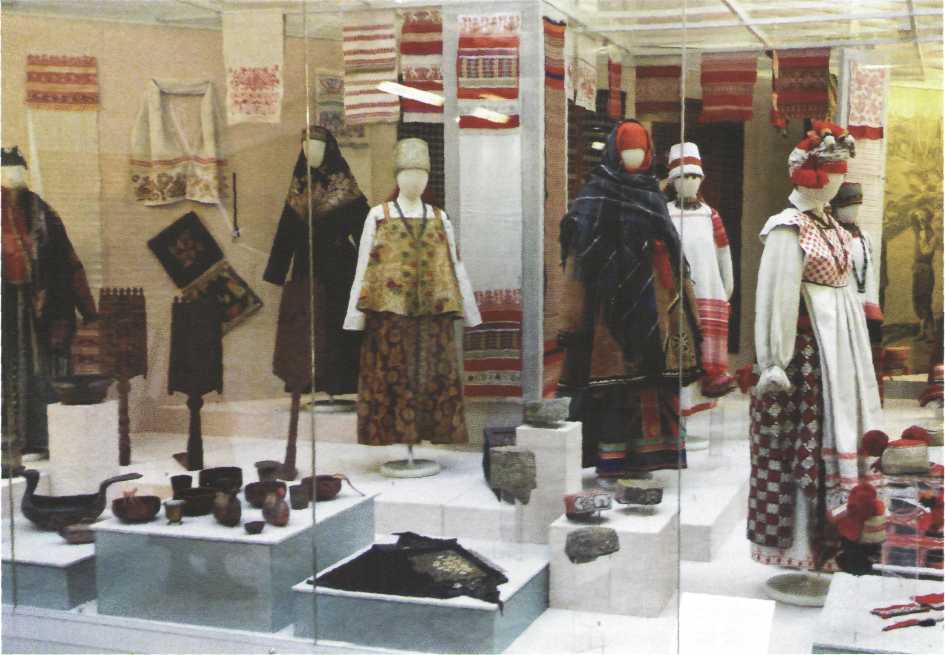 Начало освоения русскими Сибири и Алтая в конце XVII-начале XVIII вв. связыва¬ют с выходцами из северных губерний России, старообрядцами, спасающимися от религиозных преследований, и казаками, посланными сюда для зашиты границ Российского государства от набегов кочевников. Первопоселенцы из Архангельской, Олонецкой, Вятской, Новгородской, Тобольской и других северных губерний составили группу «сибиряков-старожилов». Другую старожильческую группу образовали приверженцы старой веры, известные под обобщенным названием «кержаки». Они переселялись на Алтай в поисках отдаленных, глухих мест, скрываясь от гонений и ведомые мифом о Беловодье. Земли Южного Алтая со второй половины XVIII в. осваивали «поляки» - русские староверы, вернувшиеся в Россию по указу Екатерины II из Стародубья и польской Ветки. Они основывали новые поселения или подселя¬лись к старым, где уже жили сибиряки и кержаки. Среди старообрядцев исследовате¬лями выделяются этнографические группы бухтарминских и аргутских, или уймон-ских, «каменщиков», получивших название по месту проживания-среди гор, или, по-местному, «камня». Широкие просторы и плодородие алтайских земель привлекали выходцев из южных и центральных губерний России, переселение на Алтай которых началось с 60-х гг. XIX в. и связано со столыпинской реформой. В научных изданиях они получили название «переселенцев», или «новопоселенцев», а у старожилов стали именоваться «расейскими».Во второй половине XIX-начале XX вв., по указанию Е.Ф. Фурсовой, «южная часть Приобья буквально пестрила разными в культурном и конфессиональном отношении группами старожилов и переселенцев» [48, с. 1 5]. Неоднородность русского населения Алтая нашла отражение в народном художественном творчестве, в том числе и прежде всего в традиционном костюме.В среде русских крестьян Алтая сформировалось два основных комплекса традиционного женского костюма: сарафанный, происхождение которого связано с севе-рорусскими землями, и поневный, характерный для всех южных и части западных русских губерний и получивший общее название южнорусского.Костюм старожилов имеет типологические черты костюма Русского Севера. Старообрядцы не только перенесли на Алтай, но и на протяжении нескольких веков сохраняли костюм северорусского типа-комплекс с сарафаном, включавший рубаху, сарафан, передник, пояс и головной убор - кокошник, кичку, повязанный особым способом платок.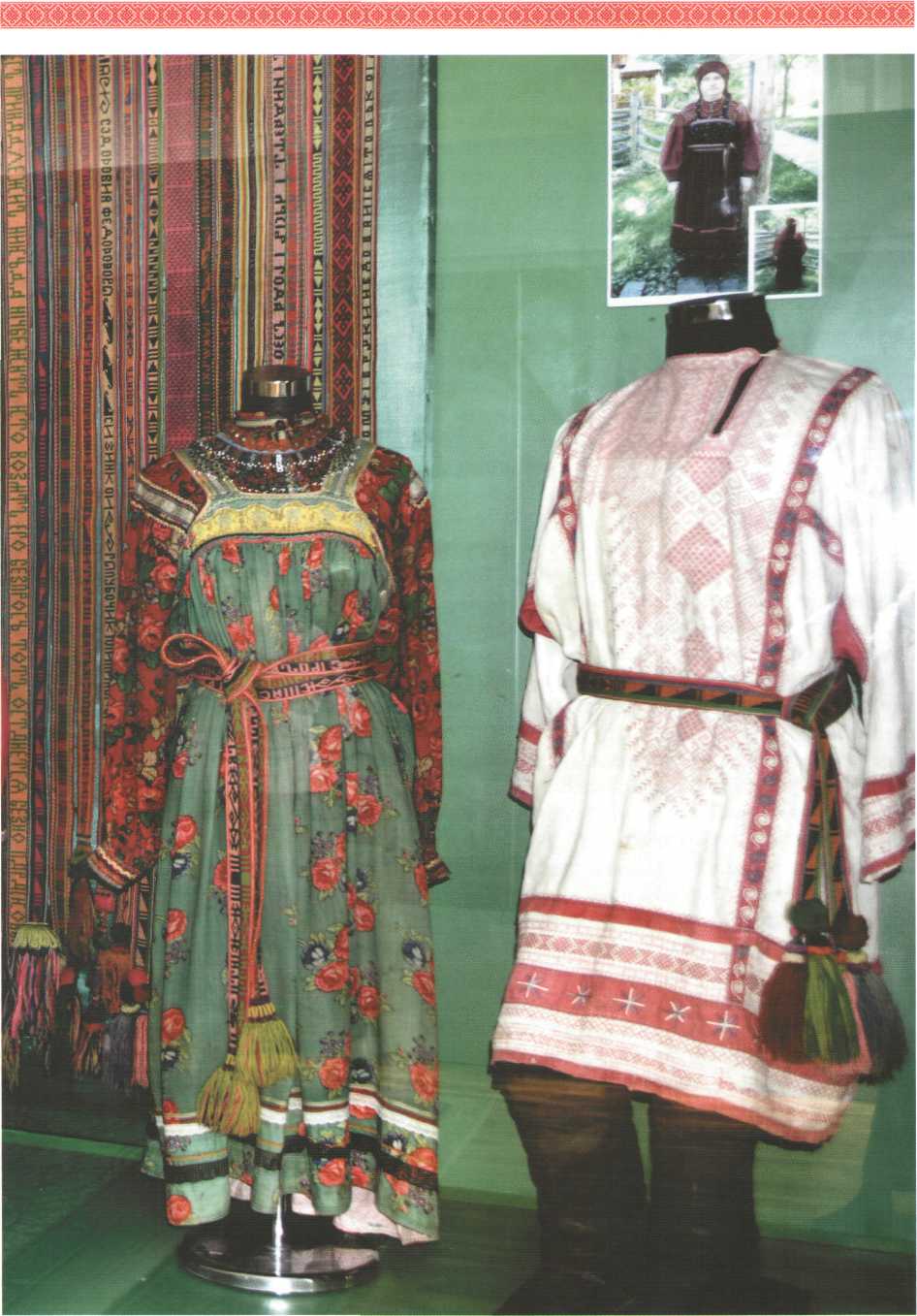 Комплекс обрядовой и праздничной одежды бухтарминских старообрядцевКостюм старообрядцев, в силу объективности причин, сохранил элементы древних форм. Для старообрядцев сарафан был символом старой веры и особенно тщательно оберегался от поздних влияний. Сарафанные комплексы женской одежды известны на всей территории Алтая. Исследователями зафиксированы архаичные косоклинные сарафаны, круглые сарафаны прямого кроя и полукруглые с перекошенными полотнами, присборенные в верхней части, а также сарафаны на кокетке. Сарафан надевался на поликовую рубаху, или рубаху на кокетке («пелеринке»). Обязательным дополнением комплекса являлся пояс и передник. При обшем сохранении комплектности и традиционного кроя в костюме отдельных этнографических групп старожилов отмечаются различия в деталях: «Сдержанность цветовой гаммы и строгость линий одежды кержаков, буйство красок и яркая декоративность костюмов поляков и бухтарминцев - все это можно увидеть в русском костюме старожильческого населения. В отличие от европейской части России на Алтае для изготовления одежды часто использовали не холст домашнего производства, а покупные ткани, нередко завезенные из Китая». Специалисты отмечают, что в среде алтайских старообрядцев сформировался уникальный, неповторимый комплекс, характерный только для данной территории.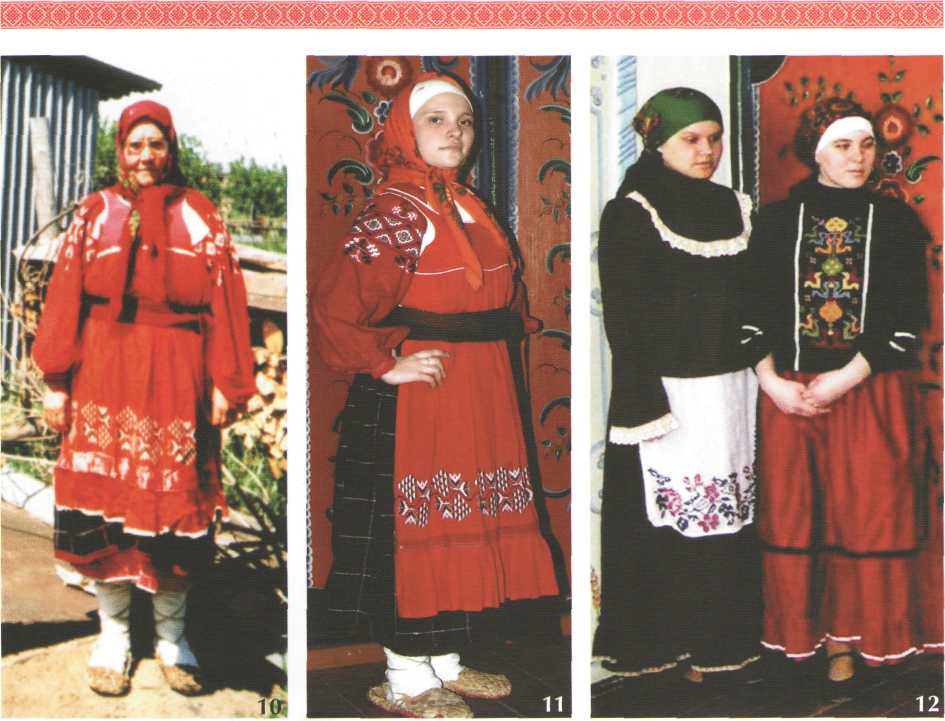 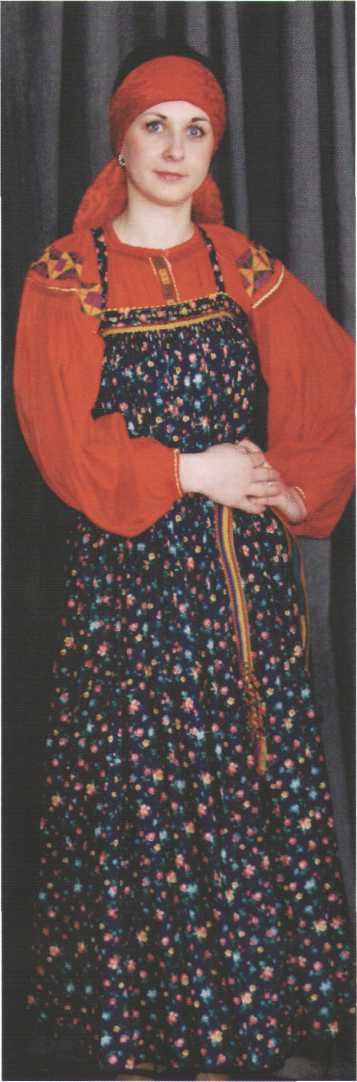 В 20-е гг. XX в. под влиянием городской моды некоторые группы старожилов стали переходить к новым формам одежды - кофтам и юбкам, тогда как другие, прежде всего старообрядцы, считали такой наряд «бесовским» и сохраняли традиционные формы.Традиционный костюм российских переселенцев на Алтае относится к южнорусскому типу. Главным отличием его является поясная женская одежда -понева - особого кроя юбка из клетчатой шерстя¬ной домоткани двух видов: распашная - не сшитая в передней части, и глухая, с синей или черной прошвой. Поневу надевали поверх длинной пропускной рубахи с прямыми или косыми поликами. В комплекс входили также наплечные формы одежды туникообразного кроя: шушпаны, запоны, шушуны. Непременным атрибутом костюма был пояс. Завершал костюм головной убор в виде сороки, кички, повойника, или платка. Полносоставные поневные комплексы в музейных коллекциях нашего края и у хранителей семейных реликвий - большая редкость. Тем ценнее для исследователей эти образцы и работа с ними.Производство такого типа одежды являлось процессом весьма трудоемким, и российские переселенцы на Алтае очень скоро сменили привезенные с собой комплексы с поневой на юбку с кофтой. Огромное разнообразие кроя и декора этого вида одежды наблюдается даже в пределах одной традиции. Кофты с застежками спереди, сбоку и сзади украшались вышивкой, нашивками из контрастной ткани, оборками и кружевом. Юбки традиционно кроились из есекольких прямых полотен. Завершающей деталью комплекса являлся головной убор. Воспитание уважительного отношения к труду основывалось на крайне бережном отношении к одежде. Предметы одежды многолетней давности штопали, обновляли и передавали по наследству, что способствовало сохранению традиционных форм. Своеобразие старообрядческой одежды русского населения Алтая, по мнению исследователей, придавал широкий ассортимент покупных тканей, особенно китайского производства.12.3. Функции традиционного костюмаТрадиционный костюм представляет собой достаточно сложную конструктивную систему, многосоставный комплекс, включающий в себя множество элементов. Обладая семантическим статусом, костюм является одним из важнейших элементов традиционной культуры, ярко воплощающим в себе локальные этнографические особенности, и выступает своеобразным маркером этой культуры. В традиционном костюме находят отражение географические, половозрастные, религиозные признаки, социальное и имущественное положение владельца, проявляются эстетические представления, индивидуальный вкус и уровень мастерства изготовителей.Известно, что традиционный костюм не ограничивался утилитарно-бытовой функцией защиты человека от внешней среды, а выполнял другие важные функции: семантическую, магическую (обереговую), обрядовую, эстетическую, воспитательную, нравственно-этическую.По мнению исследователей, традиционный костюм в большей степени, чем другие элементы традиционной культуры, выполнял функцию знака, т.е. являлся тем, что отличает одну этнографическую группу от другой. Всем известную поговорку «по одежке встречают» в старину трактовали буквально: по костюму действительно легко можно было составить представление о человеке, определить его этнокультурную принадлежность, место его проживания, возраст, социальное и семейное положение, достаток. С точки зрения специалистов, языком цвета, формы, орнамента народная одежда раскрывает глубоко скрытые тайны мироустройства и взаимодействия, законы красоты, соразмерности и гармонии. Поэтому традиционный костюм называют «своего рода образной летописью жизни наших предков».Наибольшее обереговое значение имел в одежде красный цвет. Поэтому он преобладал в обрядовой и праздничной одежде, особенно архаичных ее формах. Обилие вышивки на традиционной одежде выстраивалось по правилам магической гармо¬нии: вышивкой покрывались и оберегались жизненно важные органы: живот, грудь, плечи, шея, руки. Вышивкой отмечались все краевые срезы и конструктивно важные швы. В вышивку большая часть геометрических узоров пришла из глубокой древности, когда многие из них имели определенный символический смысл. Вышитый узор исполнялся в строго определенных частях одежды и имел магическую силу. Подтверждение этому этнографы нашли в расположении геометрического орнамента на женских рубахах: кайму на подоле и особенно рукава. Одежда приобрела символическое значение.Конструктивность.  Прямокройность,  рациональность  и  конструктивность кроя -  отличительная черта традиционной одежды. Модулем кроя являлась ширина ткани - «точа». Она же определяла экономичность, безостатковость традиционного кроя. Элементарность, простота кроя позволяли изготавливать одежду каждой женщине, девушке, начиная с раннего возраста.Многослойность. Традиционный костюм многосоставен и многослоен. Он включает в себя множество частей и деталей, которые, наслаиваясь друг на друга, образуют достаточно большой объем, скрывающий очертания фигуры и обеспечивающий магическую защиту. Объемность скульптурных форм выражает идею статичности, основательности. Таким образом создается объемный трапециевидный силуэт, являющийся выразителем представления об идеале женской красоты.Декоративность. Декорирование традиционного костюма выполнялось срав нительно простыми и доступными способами и материалами: вышивкой, ткачеством, отделкой тесьмой,  позументом, лентами, блестками,  использованием жемчуга, бисера, пуха и перьев домашней птицы и т.д. Оно сопровождалось обязательным знанием   обереговых функций расположения орнамента и отделки. Преобладание белого, красного и черного цвета в архаичных формах одежды с появлением покупных тканей дополнилось яркостью, сочностью, декоративностью разнообразных контрастных цветов, выраженных не оттенками, не полутонами, а основным тоном. Целостность композиции. Комплексность. Традиционный костюм состоял из частей и деталей, объединяющихся в единый комплекс, подчиняющихся друг другу итсочетающихся по колориту, крою, ткани, способу орнаментирования.Выделяют пять традиционно сложившихся комплексов женской одежды:южнорусский (поневный) комплекс, самый архаичный по происхождению, распространенный в южных, юго-западных и центральных областях России - Воронежской, Рязанской, Тамбовской, Орловской, Курской, Тульской, Калужской губ., и состоящий из рубахи, поневы, пояса, передника, плечевой одежды, (шушуна, шушпана и др.), головного убора типа кички, сороки и лаптей с онучами;северорусский (сарафанный) комплекс, распространившийся с XVII в. на русском Севере и постепенно вытеснявший трудоемкий в изготовлении поневный комплекс, иногда сосуществующий с ним как девичья одежда. Состоит из рубахи, сарафана, пояса, передника, душегреи, кокошникообразного головного убора и кожаной обуви;комплекс с юбкой-андараком, имеющий локальное распространение в некоторых уездах и селах Вологодской, Курской, Рязанской, Смоленской губ. Сложился под влиянием польско-белорусско-литовских отношений. Состоит из рубахи, полосатой юбки-андарака, передника, пояса, головного убора, обуви;комплекс с платьем-кубельком, имеющий распространение у казаков (бассейн Дона и Северного Кавказа) и состоящий из рубахи, распашного платья-кубелька, штанов, вязаного колпака, обуви;парочка-юбка с кофтой, получившая распространение со 2-ой половины XIX-начала XX века под влиянием городской моды. Состоит из кофты, юбки, фартука, головного убора - платка, кожаной обуви, иногда пояса.РубахаОбязательным элементом любого традиционного костюма является рубаха, древнейший, первичный и самый главный вид одежды. Рубахи в традиционной одежде делят на пропускные-сквозные, цельные, выполненные из льняного холста, и составные - состоящие из двух частей. Верхняя, плечевая часть рубахи - «рукава» - изготавливалась из тонкого льна домашнего производства, или покупной ткани, а нижняя -«становина», «стан», «станушка» - из более грубого домотканого холста.Наиболее архаичный тип - туникообразная рубаха. Она выкраивается из цельного полотна домоткани шириной в 1 «точу», перегнутого пополам по плечевой линии. Алина женской туникообразной рубахи -до щиколотки или середины голени, в зависимости от традиции, мужской - почти до колена, а иногда и ниже. Вырез для головы выполняется на сгибе основного, центрального полотна, к которому пришиваются прямоугольные рукава и боковины («бочки»), ширина которых равна одной или половине «точи». В истории русского традиционного костюма такие рубахи выделяются в ряду других русских рубах. Они сохраняют удивительное единообразие в конструктивных и декоративных решениях, свидетельствующее о строгом следовании древнему образцу. Доминирующим этот тип рубахи остался в мужской одежде. В женской одежде цельные туникообразные рубахи более характерны для России. В Сибири же они встречаются как формы обрядовой одежды, тогда как более типичной и распространенной для этого региона является рубаха составная - поликовая и на кокетке.Поликовая рубаха - рубаха с прямоугольными или трапециевидными плечевыми вставками между передним и задним полотнами. Поликовые рубахи различаются типом рукава. Простейшая форма рукава поликовой рубахи - прямой с квадратной ластовицей, снизу собранный в мелкие складки, закрепленные манжетом или нашивками ткани. Кошеный рукав образуется косым срезом, пришитым к противоположной стороне. Он может быть с прямоугольной ластовицей, выполняющей одновременно роль подклинка и ластовицы, и борами снизу рукава и по оплечью («поляцкое кошение»), или вовсе без ластовицы с низком рукава без сборок и складок, ширина которого соответствует обхвату кисти.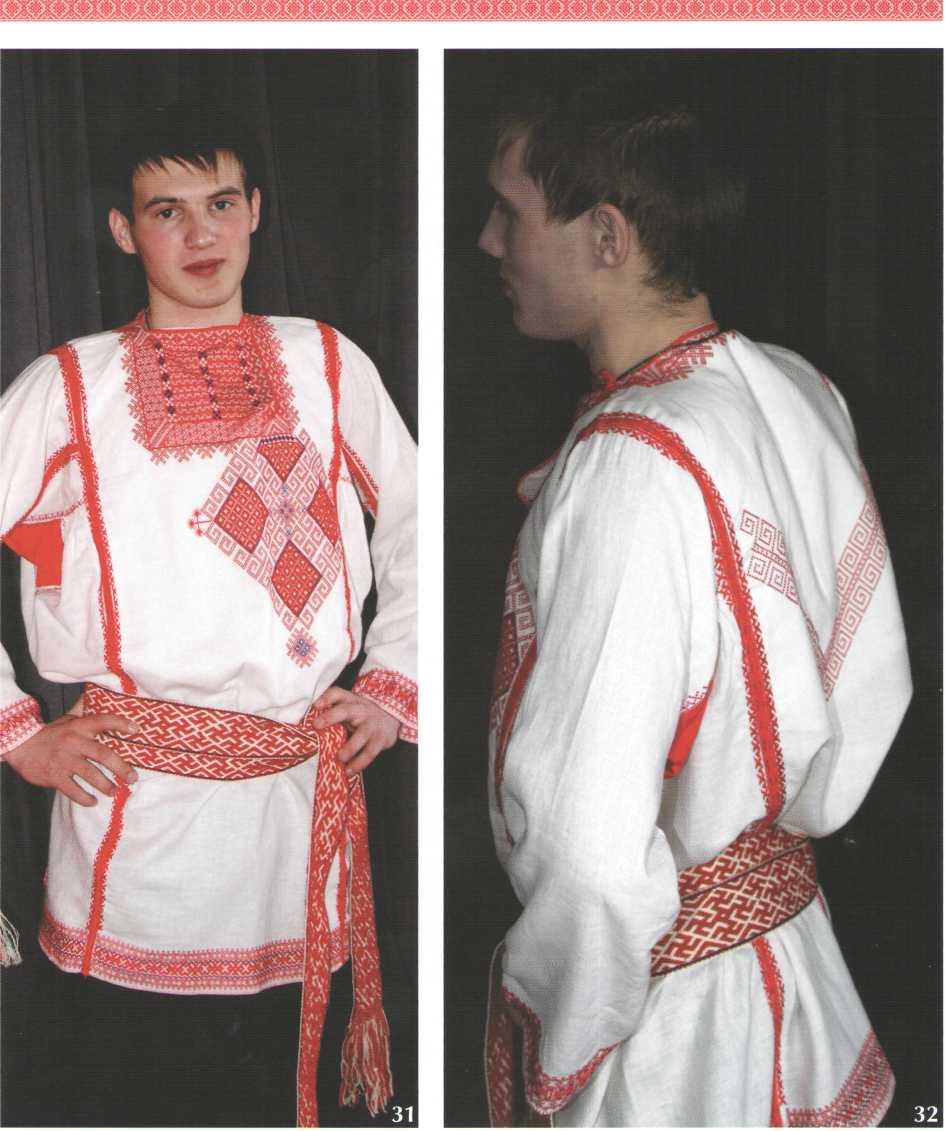 Свадебная мужская рубаха поляков-староверовСарафанИсследователями традиционной олежды отмечается огромное разнообразие кроя сарафанов, которое сводится к нескольким основным типам. Для русских старожилов Алтая характерны косоклинный, круглый тип сарафана, полукруглый и сарафан на кокетке («горбач»). Часто сарафаны получали название от ткани, из которой изготавливались - «атласник», «кашемирник», или в соответствии с цветом - «кубо-вик», «дубас», «кумачник», или от типа кроя-«клинник».Круглый, или прямой, сарафан был распространен преимущественно в среде поляков-старообрядцев и кержаков, соседствующих с ними. Он представляет собой самую простую конструкцию из прямых полотен, собранных в складки или боры по груди и спинке, которые вышивались или закреплялись нашивками из контрастных полос ткани. Полукруглый сарафан, как разновидность круглого, имеет прямые и кошеные полотна, организованные в бочки-подклинки.Сарафан на пелеринке (кокетке), получивший название «горбач», - достаточно поздний тип сарафана. Строгий, аскетичный, без вышивки и отделок (исключение составляет машинная строчка), он долгое время сохранялся в среде старообрядцев как молельная одежда. На Алтае такие сарафаны шились из покупных хлопчатобумажных тканей. Они имеют прямоугольную кокетку и пришитые к ней длинные полотна подола.Косоклинные сарафаны были распространены по всей территории Алтая. Они представляли собой одежду двух типов - на основе глухого и на основе распашного косоклинного сарафанов - и бытовали соответственно в южных и северных областях региона.Наиболее древней формой является в русском крестьянском костюме глухой косоклинный сарафан, произошедший оттуникообразных форм одежды. В нескольких разновидностях он бытовал у старообрядческого населения южных районов Алтая. В одном из вариантов, например, перед сохранял прямое полотно с широкими проймами, свойственное этому типу, а заднее полотно формировалось более сложным соединением клиньев. При этом сохранялась цельнокроенная спинка («лягушка»), указывающая на тип.Равномерное распределение объема переда и спинки отличает этот тип сарафана от косоклинного распашного, заимствованного из восточного костюма, имеющего иное распределение обьема для переда и спинки в верхней части и по подолу. Путем надреза заднего полотна и раздвижения образуется спинка с лягушкой, к которой подшиваются лямки, и богатой драпировкой центральной части с надстроенными клиньями.Сарафаны одного типа кроя различались в деталях у разных этнокультурных групп, в соответствии с локальной традицией. Так, для каменщиков свойственна богатая вышивка по груди сарафанов, в поляцких костюмах, вместо вышивки, на обозначенных деталях присутствуют отделочные материалы в виде тесьмы-вьюнчика, позумента, лент, реже - кружева, пуговиц. Поляцкие сарафаны, как и рубахи, наиболее декоративны, фантазийны, для них свойственно буйство колорита, богатство и разнообразие отделки, кержацкие отличаются большей сдержанностью, аскетизмом.ПередникПоверх сарафанов и юбок русские старожилки Верхнего Приобья надевали передники, являвшиеся необходимой составной частью как рабочего, так и праздничного костюма. Для второй половины XIX - начала XX вв. зафиксированы следующие виды передников: туникообразные, на кокетке, запоны (фартуки).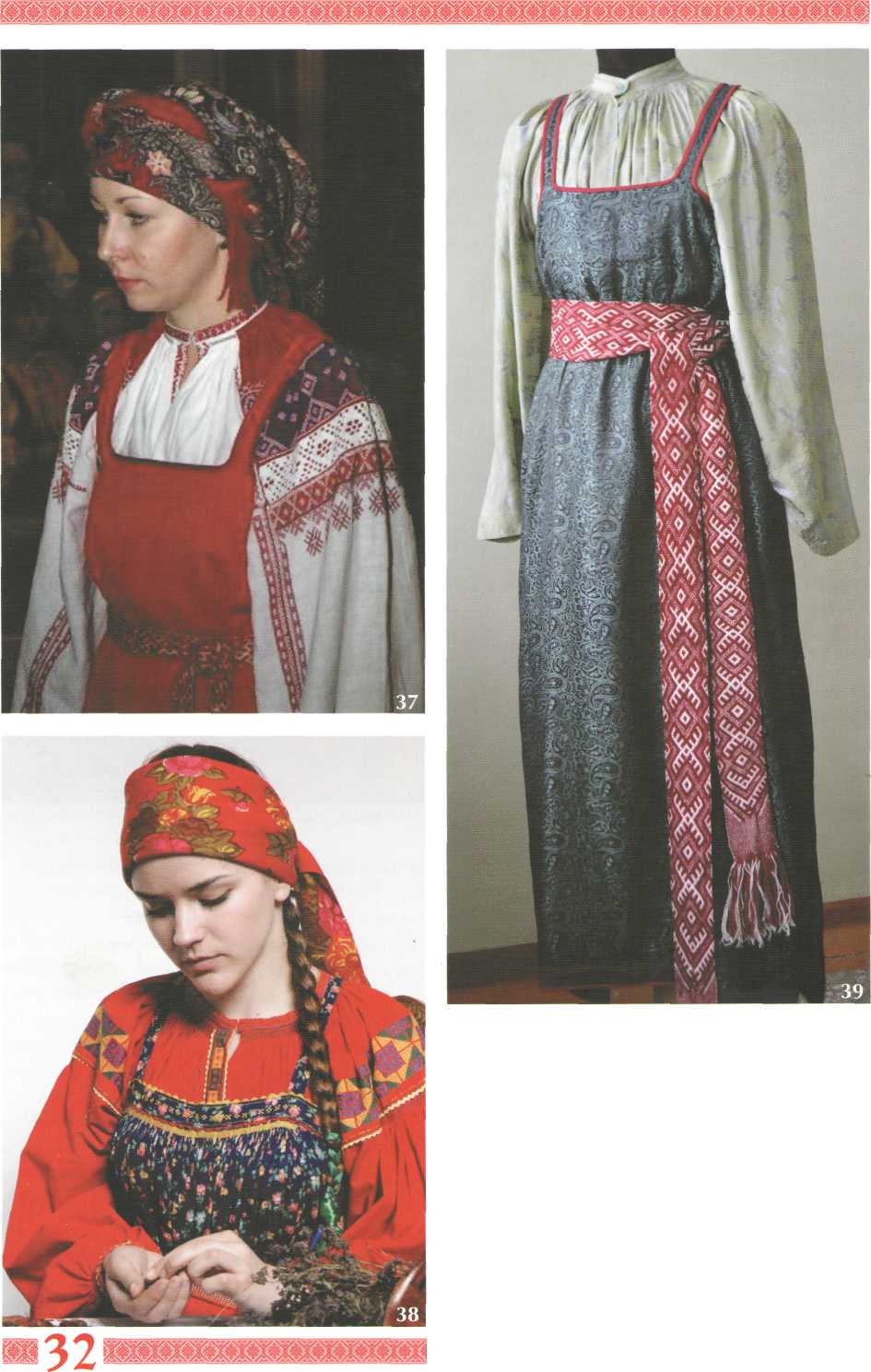 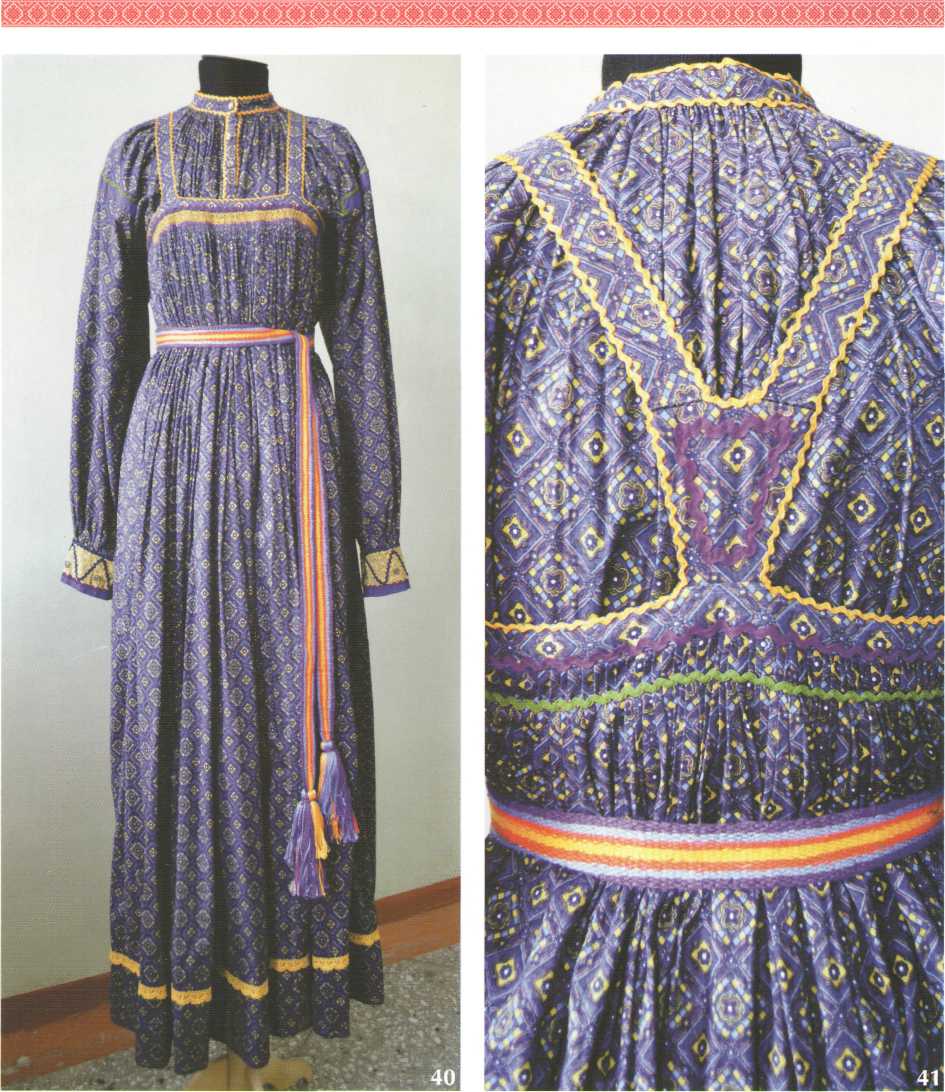 Сарафанный комплекс Бухтарминских старообрядцев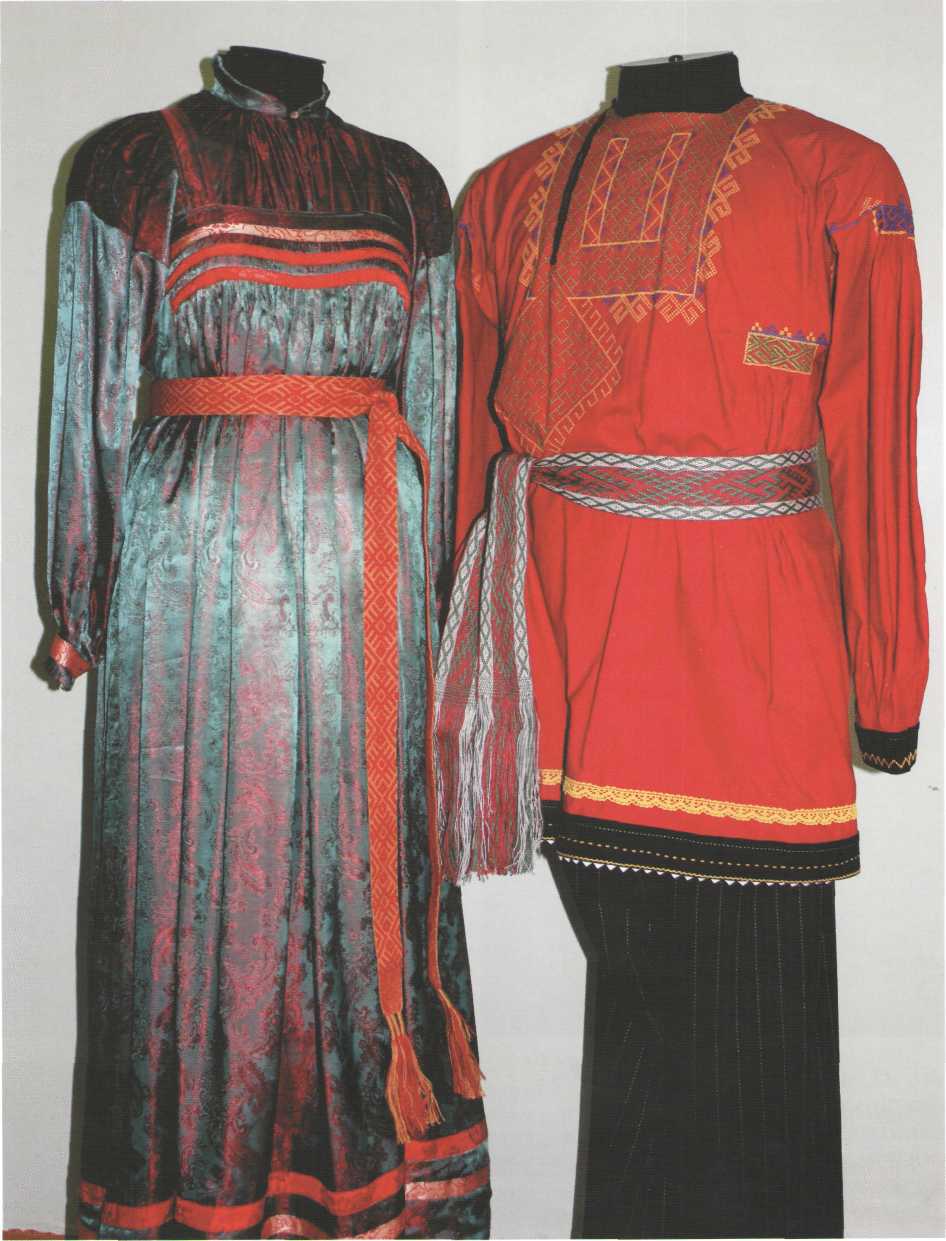 Мужская свадебная рубаха и женский праздничный костюм бухтарминских старообрядцев.12.4. Музыкальный фольклорМузыкальный фольклор, самобытная культура наших предков, позволяет глубже познать исторические и национальные особенности своего народа. Благодаря исключительной задумчивости, искренности, народная песня глубоко эмоционально воздействует на всех, кто с ней соприкасается. Она учит с достоинством и без особой патетики любить свою Родину, народ, природу, воспитывает чувство коллективизма, развивает музыкально-поэтический вкус, пробуждает творческие способности.К сожалению, редко сейчас услышишь песни, которые пели старообрядцы: протяжные и плясовые, колыбельные и игровые, свадебные величальные. Одни из них существуют как пережиток старого, как музейная редкость и вот уже совсем исчезнут из обихода и сохранятся только в записях. Другие постепенно уходят из быта взрослых, но еще широко живут в среде детей, третьи развиваются, обогащаются и обновляются, будучи созвучны требованиям современной жизни.Выбор данной темы, обращенной к русской традиционной старообрядческой культуре, сегодня не случаен. Объясняется это, на мой взгляд следующим: утрата собственных, национальных традиций, нравственности и духовности в целом, корней народных обычаев и обрядов, межколенных связей. Нет должного уважения детей к родителям, которое наблюдается по всей стране, в том числе и у нас в Восточно-Казахстанской области.Выход из создавшегося положения видится в обращении к духовно-нравственным традициям к истокам русского фольклора и, прежде всего, к культурным ценностям своего региона.Указанные причины побудили меня с ноября 2000 года к интенсивному поиску решения проблемы, начальный этап которого основан на изучении вопроса по проблеме «Использование русского фольклора в культурно — досуговой деятельности».Мы можем добиться положительных результатов и оказать благотворное влияние на формирование этнической личности как носителя культурно - духовных ценностей своего народа, уважительного отношения к традиционной культуре народов проживающих на территории Республики Казахстан. Реализация Государственной программы «Культурное наследие» стала действительно беспрецедентной в истории Казахстана плодотворной гуманитарнойакцией. Получен бесценный новый опыт, позволяющий поднять отечественную культуру на высокий уровень. Проведена значительная работа по изучениюисторико-культурного наследия страны, воссозданию значительных историко-культурных	и	архитектурных памятников. Сегодня     у вас в гостях солисты фольклорного  коллектива «Миряне»    которые познакомят Вас с особенностями традиционной песенной культуры нашего региона. С конца 17 века русские крестьяне начали проникать в долину Бухтармы.Сюда в край недоступный отгороженный со всех сторон высокими горами непроходимыми лесами пришли поселенцы — старообрядцы спасаясь от преследований в поисках чудестной земли Беловодье. Отсюда и берет своё начало песенная культура Зырянозского района.Для сохранения образцов песенной культуры нашими коллективами ведется постоянный сбор, организуются и осуществляются, экспедиции в старинные села района, где по крупицам собирается обычаи, традиции и песни. За время изучения старообрядческой культуры Зыряновского района было собрано нашими ансамблями около ста песен среди них: лирические, свадебные, плясовые, игровые, календарные, тюремные, поулошные и др.Нашей основной задачей является сохранение и восстановление бытующих и бытовавших в нашей местности традиций народной культуры, путем тщательного изучения особенностей региональной культуры нашего района. Особый интерес в этом плане представляют переселенцы из старинных, уже не существующих деревень: БеляковкЕ» Мьяроновка, Кондратьевка, Зубовка. Выходцы из этих деревень сохранили свою самобытную культуру, истоки которой уходят далеко в прошлый век. Традиции для этой категории людей в большинстве своем представлены народными играми, обрядовыми и свадебными песнями, найденными нами в процессе этнографической экспедиционной работы.В большинстве песенных примеров мы стараемся максимально отразить особенности местного диалекта. Освоение песенных традиций дает возможность человеку достичь глубокого понимания исторических условий, в которых развивалась народная культура, определить как общее состояние устно -поэтического музыкального творчества отдельного региона, так и отдельных его жанров.Исследуя историческую эволюцию стиля традиционных песен нашего региона, можно выделить три крупных определившихся пласта в музыкальном фольклоре:I ФОЛЬКЛОРНЫЙ ПЕРИОД: Ранний,Он показывает музыкальный язык наших предков, живших в далекие времена в условиях племенной раздробленности. К первому периоду можно отнести трудовые, календарные, ранний цикл свадебных песен, погребальные плачи, ранние былины. Большинство из них имели драматическую основу. Они основаны на ниспадающих, стремящихся к тонике попевках, что приближает их к интонации плача. Мы представляем вам фрагменты песен этого периода. Для всех старообрядческих песен характерной чертой является многокуплетье, все куплеты мы исполнять не будем, их более 20-ти, мы будем представлять вам только образцы.-	«Меж горами, меж крутыми» - это песня была привезена из Маркакольского района, это погребальный плач.-	«Ой заря ты моя зорюшка» - девичья свадебная записана нами в селе Тургусун Зыряновского района.-	«Королек ты, королек» - это песня-былина, заимствованная нами у переселенцев старой Кондратьевки.II ФОЛЬКЛОРНЫЙ ПЕРИОД: СреднийВ эту эпоху происходит окончательное формирование всех жанров традиционного фольклора. Появляются новые виды лирической песни (промежуточные). И впервые отделяется хороводная и плясовая песни. Из этого периода мы представляем несколько фрагментов разноплановых песен.-	«Орел ты мой, сизокрылый» - это промежуточная песня, в таких песнях нет единого   эмоционального   напева,   т.е.   ее   можно   исполнять   как   лирическую протяжную к как более подвижную (предлагаем фрагмент).-	«Ты подушка» - промежуточная - бытовая песня записана в с. Мироновка.-	«Спосылала меня мать» - девичья уличная записана    Зыряновский район    с.Тургусун.Подвижные хороводные    песни,  отличающаяся четкой уверенной поступью, нисходящей квинтовой попевке в виде мажорного тетрахорда.В некоторых местностях праздничные веселые песни основаны на секстовом звукоряде с кварто-терцовыми попевками (это наши местные), здесь характерными являются разнообразные ритмические движениями - хождение, бег, манипуляция с обрядовыми атрибутами. - «Щекотала ласточка» - свадебная песня с. Тургусун.Характерными для нашего района были девичьи хороводы и игры. Сегодня мы представляем Вам хороводную попевку. - «Селезень мой сизкосастый».III. ФОЛЬКЛОРНЫЙ ПЕРИОДТретий стилевой пласт сформировался в условиях исключительно бурных, со сменой общественных формаций (феодализма, капитализма, социализма). Здесь огромную роль играет развитие музыкальной городской культуры, новое содержание которой обусловило и появление новых, жанровых групп, это революционные песни, казачьи песни, частушки, а после революции советские песни. Мы предлагаем фрагменты песен данного периода:-	«Поехал казак» - это старинная казачья песня была перенята нами из бывшей казачьей      станицы   с.   Северное   у   потомков   Сибирских   казаков   иртышскойоборонительной.-	«На коне воронов; - эта песня была привезена нами с Маркакольского района. Этапесня конных дозоров, охранявших государственную границу. Особенностью этойпесни является музыкально-поэтический синкретизм. Это манера очень громкого пения, форсированным открытым звуком, частое цезурность, (т.е. взятие дыхания) для еще более громкого ее исполнения (исполнение песни).-	«Из - за леса копи и мечей» - казачья походная Зыряновский район.«Конь боевой с походным вьюком» - казачья с. Мироновка.-	«Не влюбляйтесь в молодость ребятушки» - тюремная песня записана ансамлемМиряне в с. СнегирзЕОСледствием миграции народов было соприкосновение различных культур,  в результате которого рождались песни смешанного типа, основанные на взаимном проникновении. Для этих песен характерными чертами является переплетение языков, внутрислоговая распевность, приоритет мелодики, ведущее начало мелодии, широкий диапазон, ладовую переменность, двух, трехголосную основу пения. Послушайте такую русско-украинскую песню.-	«Зозуля»Искусство фольклора уникально - оно рождается и существует в среде самих творцов и исполнителей. Фольклор помогает раскрытию, раскрепощению личности, проявлению её потенциальных способностей и инициативы.Поэтому обучение фольклору в нашем коллективе носит живой неформальный характер.Принцип народной педагогики в частности состоит в передаче устной традиции детям и подросткам.Особое место в песенных традициях можно отвести календарному фольклору - к нему можно отнести колядки, купальские песни, масленичные, пасхальные, рождественские.Сегодня мы представляем несколько образцов этих традиционных песен. - «Христос воскрес» - пасхальные песнопенияСохраненные песни, обряды и народные праздники, которые дошли до нас из глубины веков, причина подобной долговечности лежит в самой природе фольклора. Одна из его отличительных черт состоит в том, что фольклор является не столько искусством, сколько частью жизни самого народа.13. История Бухтарминских коммунПосланцы Ильича в  Восточном Казахстане.27 апреля 1918 года на Петроградской   общегородской партийной  конференции В.И. Ленин говорил: «С национализацией земли буржуазия может  помириться, если крестьяне возьмут землю. Мы, как  пролетарская партия, должны сказать, что одна земля еще не кормит. Для обработки ее нужно будет. Следовательно, устроить коммуны…Вопрос, хватит ли у пролетариата организованности, но этого  нельзя заранее подсчитать, надо на деле учиться».Весной 1918 год приехали наши края питерские коммунары. Часть из них, около 50 семей, поселилась в селе Снегирево. Много трудностей возникло на их пути: крайне враждебное отношение кулаков и зажиточной верхушки села, нехватка семян, тяговой силы навыков сельскохозяйственного труда. Но, несмотря на это, они продолжали строить первые коммуны, прокладывать новый социалистический путь в развитии края.Контрреволюция боялась влияния питерских рабочих на население. И вот 10 июня 1918 года в Усть-Каменогорске произошел контрреволюционный переворот. Власть стали захватывать кулаки и казачьи атаманы. Рабочие, члены первых коммун встали в ряды активных борцов за восстановление Советской власти. Создавались подпольные большевистские организации. В сентябре 1919 года в селах Снегирево, Тургусун были схвачены 28 коммунаров, в их числе председатели Обуховской и Семянниковской коммун В.С. Грибакин и А. Б. Петров. Первого октября коммунаров расстреляли. Недолго просуществовали первые коммуны питерских рабочих на Восточно - Казахстанской  земле. Но их почин оставил глубокий след в истории социалистического переустройства сельского хозяйства нашего края. Их добрые дела навечно останутся в памяти зыряновцев. В честь посланце Петрограда при въезде в село Снегирево воздвигнут обелиск. Как бы две руки подняты кверху. В ладонях – колос  хлеба. Воплощены в камень суровые, волевые лица коммунаров. Сбылось то, о чем они мечтали.В январе 1918 года  рабочие Обуховского завода объявили о создании первой в мире коммуны. По примеру  обуховцев создались коммуны на других заводах. Были созданы коммуны: 2-е Российское общество землеробов – коммунистов и «Солнечная» Рабочие приняли уставы коммун, требующие от всех членов соблюдения строгой революционной дисциплины, заботясь об общественной собственности коммуны и о жизни всего государства. Представитель коммун среди которых были А.Ф. Климкевич, В.С. Грибакин, А.В. Петров,побывали у Ленина, рассказали  о желании ехать в далекий Алтай. В.И.Ленин одобрил инициативу рабочих, говорил о предстоящих трудностях  в работе по укреплению советской власти, по распространению революционных  идей, устранению разрухи и освобождению трудового крестьянства от деревенских кулаков. В присутствии делегатов В.И.Ленин написал записку для передачи  в НАркомзем:»12 февраля 1918 года. Помогите, пожалуйста, подателям советом и указаниями насчет того: как и где достать земли. Почин прекрасный поддержите его всячески.»По распоряжению В.Ленина коммунарам выдали военные кухни,  палатки, винтовки с патронами для борьбы с кулачеством, были представлены  28 вагонов для Семипалатинска. Провожал коммунаров трудовой Петроград – рабочие Обуховского завода дали оборудование для двух кузниц, несколько станков и набор инструментов для механической мастерской, рабочие фарфорового завода собрали деньги на нужды коммуны. Коммунары взяли с собой инструменты и запас металла, ставя цель – заняться ремонтом земледельческих машин и при возможности изготовлять новые. Вначале уехало 200 семей. 31 марта первопоселенцы приехали в Семипалатинск и были тепло встречены членами Совдепа. В газете «Трудовое знамя»  было опубликовано обращение Семипалатинского Совдепа: «Мы просим всех граждан  города обратить внимание на эту социально-коммунистическую организацию, образованную нашим дорогим учителем и защитником рабочего и крестьянского класса товарищем  Лениным,  который напутствовал при  отправлении дорогих ему помощников» Молодой Семипалатинский  Совдеп  мог многим помочь коммунарам, выделили несколько бричек, борон , сенокосилок . На паевые взносы, которых было около 20000 тысяч руб. коммунары купили лошадей семян, оплатили проезд на теплоходе. Не все шло гладко. Коммунары хотели как можно скорее приступить к делу, но скованный льдом Иртыш препятствовал отъезду. И пришлось почти месяц жить Семипалатинске.  Засевшие в земельных органах вредители затягивали закрепление земельных  участков   за  коммунарами. И только в начале мая обосновались на левом реки Бухтармы. Семянниковцы тоже на Бухтарме, только  возле села Осиновки. Коммуна «Солнечная» - на реке Черновой в урочище Коке. Большие трудности ожидали коммунаров. Не хватало купленных семян и лошадей и приходилось самим  впрягаться в плуг.  По разному отнеслось население перхавшим питерцам. Кулаки не скрывая враждебности,  не продавали  семян и продуктов. Бедняки приходили просто послушать рассказы о Питере, о Ленине, о том прекрасном будущем, ради которого погибали люди, ради которого при ехали сюда  коммунары. Из слушателей крестьяне превращались в помощников, хотя не многим они могли помощь, коммунарам была  дорога  их поддержка и вера в общее дело. С первых дней своего пребывания посланцы Ленина показали пример крестьянам. Как нужно заниматься  сельским хозяйством на коммунистических началах. Коммунары были в курсе всех дел Бухтарминского уезда. О их инициативе был  создан народный съезд представителей трудового крестьянства – Бухтарминского района. Коммунары помогали установить Советскую власть в Свинчатке. Но коммуны просуществовали недолго. Летом 1918 года пала Советская власть в Омске, Семипалатинске, Усть-Каменогорске. Налетевшие белогвардейские отряды разграбили коммуны. Растащили имущество, а коммунарам приказали уйти  с  этих земель. Коммунары разошлись по селам и начали вести борьбу в тылу  белогвардейцев, установили связь с рабочими Зыряновска, с подпольными группами близлежащих сел. В ряде сел были созданы партийные ячейки.В сентябре 1919 года белогвардейцы, арестовали 28 коммунаров, зверский убили их возле села Старо- Александровский. Среди 28 были Василий Степанович  Грибакин – председатель коммуны первого российского общества землеробов-коммунаров.  Петров Александр и другие. В начале 1920 года в Восточном  Казахстане  проходили  сельско – хозяйственные съезды и конференции, на которых решались вопросы о подъеме  сельского  хозяйства. Особенное внимание уделялось расширению посевной площади и внедрению агрокультуры. Советское государство проводило политику  ограничения и вытеснения  кулацких хозяйств, заботилось об улучшении положения бедняков, всемерно помогало развитию  социалистического уклада в сельском хозяйстве, укрепляло экономическую смычку города и деревни, союза рабочих и крестьян.По почину питерских  рабочих в 20-х годах на территории Восточного Казахстана создаются коммуны «Восходящее солнце Сибири», «Северное сияние», «»Южная» и др. Типичной для того времени была коммуна «Южная» Разместилась она в 12 км. От села Таврия. Большевистская партия проводила в жизнь ленинский  кооперативный план- план перевода миллионов мелких и мельчайших крестьянских хозяйств на рельсы социализма. Яркой страницей в истории Бухтарминского края является создание трех сельскохозяйственных коммун, образованных рабочими петроградских заводов и одобренных В.И.Лениным. В марте 1918года коммунары по железной дороге прибыли в г. Семипалатинск. Семипалатинский областной Совдеп выделил им земли в Бухтарминском крае. В начале мая коммунары на барже прибыли в Гусинскую пристань.Были созданы:1-е Российское общество землеробов - коммунистов (Обуховская коммуна) обосновалось на левом берегу Бухтармы. Председатель B.C. Грибакин.2-е Российское общество землеробов - коммунистов (Семянниковская коммуна) находилось у села Снегирево. Председатель А.Б.Петров.Коммуна «Солнечная» на реке Черновой в урочище Коке (Охтинцы). Председатель В.В.Васильев.С первого дня своего пребывания посланцы Ильича показали пример крестьянам, как нужно заниматься сельским хозяйством на коммунистических началах. Коммунары сразу занялись пропагандой идей Советской власти. Но не долго просуществовали коммуны. В мае 1918года г. Зыряновск заняли банды Колчака, Коммуны были разогнаны. В сентябре 1919года каратели арестовали большинство коммунаров в с. Снегирево, Тургусун, Осиновке. Из общей массы арестованных выделили 28 активных деятелей коммуны и отправили их в Бухтарминскую станицу, а затем повели в Усть-Каменогорскую тюрьму 1 октября 1919года в ущелье в 2-х километрах от станции Старой Александровки коммунаров казнили.Тропин Дмитрий СтепановичПризнанным вожаком зыряновских подпольщиков стал Дмитрий Степанович Тропин. Он родился в 1891 году в деревне Волчиха в семье батрака. Вскоре семья переехала в Зыряновск, где по слухам жизнь была лучше. С восьмилетнего возраста Дмитрий и его брат Афанасий пошли на шахту дробить руду. В 1914году с началом войны оба попали на фронт. Тяжелый труд, армия и фронт сделали из них убежденных большевиков. В начале 1918года оба возвращаются в Зыряновск и создают подпольную группу.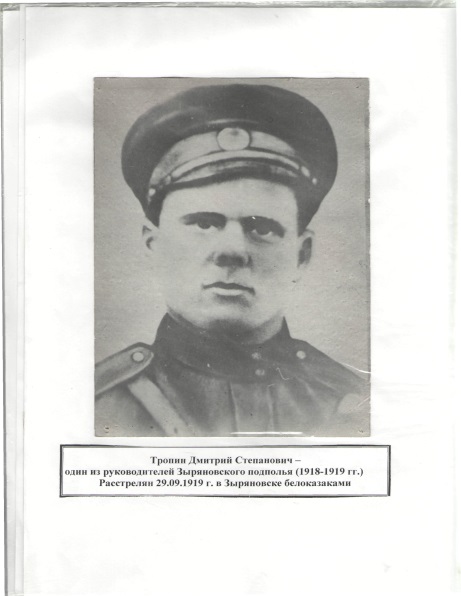 Дмитрий Степанович Тропин был руководителем Зыряновской подпольной организации в 1918-1919 годах. Вместе с братом Афанасием и другими товарищами, он вел большую работу по мобилизации населения на борьбу с Колчаком и по организации партизанского отряда.Летом 1919года отряд был создан. Против партизан каратели бросили значительные силы. Начались аресты большевиков. Были схвачены и расстреляны 36 человек и среди них руководитель подпольной организации Дмитрий Степанович Тропин.Тимофеев Никита Иванович 1886 - 1820гИмя командира легендарного партизанского полка: Красные горные орлы Алтая Никиты Ивановича Тимофеева хорошо известно в нашем крае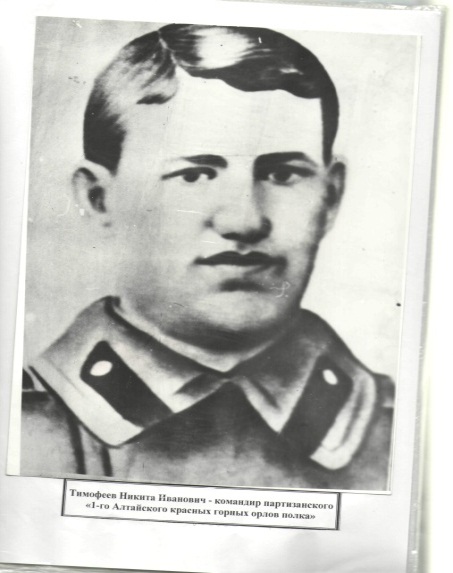 Родился в деревне Средние - Печенгуши Нижегородской губернии в семье мордовского крестьянина. С 1906 по 1911 г.г. находился на службе в армии, где научился читать и писать.С1911 — 1914 г.г. Никита Иванович работал на Алтае, в том числе и лесообъезчиком в г. ЗыряновскеВ 1914 году Тимофеев вновь призывается на службу. Октябрьскую Революцию он встретил уже большевиком. Демобилизовавшись он вместе петроградскими коммунарами отправляется на Рудный Алтай. После контрреволюционногопереворота Тимофеев 1918 году организует подпольные большевистские группы вселах Чистый Яр, Малокрасноярка, Сарабель, Зыряновск. Но он был арестован изаключен в Усть - Каменогорскую крепость. Во время восстания в тюрьме 30 июня 1919 года ему одному из немногих удалось бежать. Тимофеев стал организатором и командиром полка «Красные горные орлы Алтая», которые сыграли большую роль в разгроме белогвардейского движения в нашем крае. В апреле 1920года партизанский полк был расформирован. Никита Иванович возвратился в Гусинскую пристань. Узнав о кулацком	мятеже в Бухтарминском краеН.И.Тимофеев сформировал небольшой отряд из местных жителей и 17 июля 1920выступил против мятежников. В бою Никита Иванович Тимофеев был убит.Грибакин Василий Степанович      Василий Степанович Грибакин родился в семье рабочего. Работать стал рано на Обуховском заводе, за Невской заставой. В 1904году за участие в демонстрации у Казанского собора был арестован. От каторги его спасла революция 1905 года. Грибакина временно выслали из столицы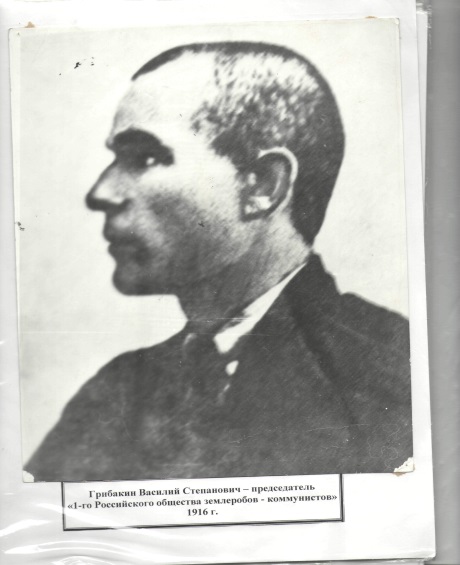 В 1918 году он стал одним из инициаторов создания коммуны, а затем ее председателем. В период белогвардейского переворота, белоказаки разгромили Петроградские коммуны. B.C. Грибакин после разгрома жил в с. Снегирево, а затем вместе со своими товарищами открыл артельную мастерскую по ремонту сельхозинвентаря, наладил связь с подпольными партийными ячейками и группами партизан.Осенью 1919года белоказаки арестовали 28 питерцев и погнали их в Усть -Каменогорскую крепость. По пути возле села Старо - Александровское арестованных расстреляли. Среди них был и председатель Обуховцев Василий Степанович Грибакин.13.1. Образование милиции в ЗыряновскеОдним из первых декретов советской власти В.И. Лениным 10 ноября 1917 года был подписан декрет о создании рабоче - крестьянской милиции, перед которой ставилась задача поддержки и укрепления новой власти. Советская власть в Бухтарминском крае устанавливалась в упорной схваткой с бывшими белогвардейцами, кулаками и баями, которые совершали покушения на активистов, продвигали своих ставленников на руководящие посты. В январе 1920 года Усть-Каменогорский ревком постановил организовать уездную милицию по четырем районам: Усть-Каменогорскому, Георгиевскому, Самарскому, Катон-Карагайскому. В мае 1920 года был образован пятый участок милиции – Зыряновский. Приказом по Усть – Каменогорской уездной милиции от 24 мая 1920 года начальником Зыряновского участка милиции был назначен И.С. Кайгородов, а в августе его сменил Афанасий Тропин – родной брат Дмитрия Тропина, с которым они вместе создавали первую подпольную группу в Зыряновске. Однако уже 15 сентября 1920 года приказом Бухтарминского ревкома была образована уездная милиция, начальником назначен М.К. Мельдер. Бухтарминская милиция разделялась на четыре района: первый с центром в с. Бураново, второй с центром в с. Зыряновском,  куда входили волости : Зыряновская, Хамиро –Тургусунская, Снегиревская, Никольская; третий -  с центром в с. Полтавском (Курчумский, Самарский районы); четвертый – с центром в с. Катон- Карагай.10 сентября 1920 года М.К. Мельдер, только что освободившийся от обязанностей помощника начальника Семипалатинской горуездной милиции, был назначен организатором и начальником Бухтарминской уездной милиции, которую предстояло создать. Прибыв в Большенарымское вместе с инструктором – ревизором Сиберкома  тов. Егоровым, он немедленно приступил к организации уездной милиции. В его распоряжении находились один старший милиционер и три младших, выделенных из Усть - Каменогорской уездной милиции. Организовывать милицию пришлось в неимоверно тяжелых условиях: днем нужно было работать по созданию милиции, а ночами нести караульную по охране порядка в селе Большенарымском и в уезде, находившемся тогда на осадном положении. Вскоре (в начале 1921 года) были организованны уголовный следственный стол, он же угрозыск, конный двор, арестный дом. К концу марта 1921 года личный состав уездной милиции состоял уже из 145 милиционеров и 24 технических работников. Вооружен состав милиции был весьма скудно. Это хорошо видно из доклада М.К. Мельдера Бухтарминскому уревкому 24 марта 1921 года: «В отношении вооружения вопрос стоит остро… револьверов разных истем – 19, патронов – 47, винтовок разных систем, в том числе и бердан  -  88, патронов нет совершенно, так как танковые полностью израсходованы в боях с бандами в горах Балгына…»В феврале 1921 года в Бухтарминском уезде был создан народный суд. В октябре 1920 года было создано Бухтакрминское бюро по борьбе с контрреволюцией, спекуляцией и должностными преступлениями. Первым его заведующим был Ошурков. Бюро непосредственно подчинялось Семипалатинской губернской Чрезвычайной Комиссии (ЧК) по борьбе с контрреволюцией. 26 марта 1921 года Семипалатинский губисполком удовлетворил ходатайство Бухтарминсокго ревкома о перенесении центра уезда из Большенарыма в Зыряновск. В это время в Зыряновске насчитывалось 580 дворов и более трех тысяч душ населения. Тогда же три главные улицы получили названия: Советская, Зыряновская и Заводская.Положение в Бухтарминском уезде оставалось очень напряженным. Административная работа велась слабо – не было подготовительных кадров. Используя это, контрреволюционеры разворачивали усиленную агитацию на почве религиозного влияния и бытовых устоев коренного населения края. В первой половине 1921 года в обстановке жестокой борьбы с контрреволюционными силами, оставшимися после разгрома мятежа в Бухтарминском уезде, проходили первые выборы в волостные и сельские советы. 16 июля 1921 года в с. Зыряновском открылся Первый Бухтаринский съезд Советов.Уездный ревком передал свои функции уездному исполнительному комитету, которому пришлось начинать работать в сложных условиях. Повсеместно созданные в 1920 году  Коммунистические отряды в 1921 году были преобразованы в части особого назначения (ЧОН). Формировались они из коммунистов и комсомольцев. Туда же входила и наиболее организованная часть милиции.13.2. Мятеж белоказаков Бухтарминского края в 1920 годыВ Бухтарминский край входила обширная территория  Рудного Алтая. - Это ныне г. Зыряновск, г. Серебрянск, Большенарымский, Катон- Карагайский, Самарский и частично Курчумский районы.На этой территории   постановлением Сибревкома от  4 августа 1920 года был организован  самостоятельный  Бухтарминский уезд Семипалатинской губернии, в которую также входили Змеиногорский, Усть -  Каменогорский, Зайсанский уезды.    Центром Бухтарминского уезда стал казачий поселок Большенарымский, а с марта 1921 года по август 1922 года с. Зыряновское. На территории уезда  находилось 119 сел, 20 аулов ( большая часть  кочевые)  в них проживало русского населения 67115 человек, а казах 33975 человек.Первым представителем Совета был  избран Григорий Лаврентьевич Прокопьев.20 февраля 1920 года крестьяне направили телеграмму В.И.Ленину «Власть Советов дала землю трудящимся, дала свободно на ней трудиться, власть Советов ведет нас к светлому будущему -  справедливой  жизни, и посему нашего вождя товарища Ленина и заверяем. Что будем приветствовать его идею, хотя бы пришлось умереть за это.»15 июля 1920 года подняли мятеж белоказаки Бухтарминского края. Очаг разгорелся в станицах Большенарымской, Чистоярской, Алтайской и Зыряновском руднике. Группой повстанцев в количестве 1500 человек действовавшей  в районе Зыряновска командовали поручик Перминов и эсер Аужанский. Станицы Большенарымское, Никольское, Черемшанское и другие населенные пункты были захвачены бело казачьим отрядом в количестве 500 человек под командованием бывшего белого офицера Бычкова, волостного старшины Мамонтова и станичного атамана Козлова. Общее руководство повстанцами осуществлял казак Плотников. Надо полагать, что именно тот эсер Плотников, который числился в заместителях у есаула Шишкина. При захвате станиц, сел мятежники жестоко расправлялись с большевиками. Многие из них были казнены, а часть посажены под арест. Находящийся в Большенарымском повстанческий штаб выпустил "Манифест", который требовал отмены продразверстки и замены её свободной торговлей хлебом, отменить для нетрудовых элементов трудовую повинность, лишить права участия в Советах коммунистов.Отряд инженерных курсов и отряд ВОХР Зыряновского рудника в количестве 210 штыков под командованием Тумановича нанес первый ощутимый удар по мятежникам, освободив Зыряновск и 18 июля повел наступление и занял деревни Соловьево, Мяконькую и Александровку. Второй отряд в количестве двух рот и 10 кавалеристов под командованием военкома  Федорова, прибывших из Усть-Каменогорска на пароходе "Роза Люксембург», с Гусиной пристани повел наступление и занял селения Воронье, Затыкаловку, Братскую, Черемшанку и Никольское. К тому же Семипалатинский губ военком послал на подкрепление отрядам Тумановича и Федорова учебную команду 35-го запасного полка численностью 100 человек. И пулеметный взвод, который 25 июля соединился с отрядом Тумановича в селе Земляном. К этому времени отряд Фёдорова, пополнившийся подкреплением из Усть-Каменогорска, ротой ВОХРа и эскадроном 14 кав. полка 13 кав. дивизии 24 июля занял станицу Малокрасноярскую, селение Бородинское и повел наступление на мятежников, сосредоточившихся в деревнях Черкаине, Солоновке, Маланорымке. Прибывшие на подкрепление из Зайсана подразделения 229 полка Красной Армии 24—25 июля нанесли удар по мятежникам под Большенарымском и заняли его. Остатки раз-битых банд стали уходить в горы и по направлению к Катон-Карагаю. (С. Черных .За власть Советов) "Рудный Алтай", за 2 мая 1990 г) 16-21 июля 1921 года в с. Зыряновское проходил  первый  Бухтарминский уездный съезд Советов рабочих, крестьянских, киргизских и красноармейских депутатов. Бухтарминский ревком сложил свои полномочия и передал всю полноту  власти избранному на съезде уездному исполкому Советов.14. Установление Советской власти в ЗыряновскеВ Зыряновск Советская власть пришла не сразу. Сторожили вспоминают период от ноября 1917 по март 1918 года, как время страшных самосудов, устраиваемых местными богатеями захватившими власть. В Бухтарминском крае Советская  власть  устанавливалась в жесточайшей борьбе. Населяли край и в частности Зыряновскую волость кержаки и казачество. В большинстве своем имели крепкие хозяйства, вольготные  пашенные сенокосные, выгонные    угодья. В Зыряновске  и окрестных селах преобладали  середняцкие  хозяйства, но был и  большой процент кулаков. В казахских аулах враждебно настроенные к Советской власти старшины и бии. 3 (16) февраля 1918 года Семипалатинский Совет рабочих и солдатских депутатов, возглавляемый большевиками Шугаевым, Трусевым и другими вынес постановление о переходе власти к Советам. События в Семипалатинске оказали решающее влияние на исход борьбы и в уездах.    В марте 1918 года Советская власть была установлена  в Усть-Каменогорском (куда входил и г.Зыряновск), Змеиногорском, Зайсанском уездах на территории нынешней Восточно-Казахстанской области.  Но Советская власть просуществовала всего 3 месяца. В Усть-Каменогорске и Зыряновске в 1918 году свирепствовал режим белогвардейцев. В августе 1918 года Семипалатинск прибыли эшелоны атамана Анненкова. Главой карательных отрядов в Зыряновске стал Арапов, а в Бухтарме – Щербаков. Началась дикая расправа белогвардейских банд с большевиками и активными борцами за Советскую власть.     В ночь на 18 ноября 1918 года в Сибири начался белый террор. Казачьи банды Арапова рыскали по сёлам Зыряновской волости, вылавливая большевиков, скрывающихся по рекам Хамир, Уймон, Бухтарма.      В ряде мест Восточного Казахстана были созданы подпольные группы большевиков. Подпольные группы возникли в Зыряновске , сёлах: Никольском, Бородино и других пунктах. Зыряновскую подпольную группу возглавляли братья Тропины Дмитрий и Афанасий.     Большую роль в организации  подпольных групп сыграли солдаты, прибывшие с фронтоф и Петроградские рабочие – члены сельскохозяйственных коммун.    Большевики Дмитрий Степанович Тропин, С. Малей, Александр Васильев развернули деятельность по организации партизанского отряда для борьбы с белогвардейцами. Летом 1919 года в лесах по реке Хамиру появились бежавшие из колчаковской армии солдаты, которые под руководством большевика Латкина создали небольшой партизанский отряд. В Зыряновске в это время организуется партизанский отряд под руководством Рыбалова, который объединившись с отрядом Латкина, разбили в селе Богатырёва карательный отряд офицера Литвинова. Начальник Зыряновской колчаковской полиции Арапов бросил большие силы против партизан. Через день в Зыряновск прибыли белеказачьи дружины из Большенарыма, Бухтармы, Алтая, Букони, Батов. Начались аресты и дикая расправа с населением и попавшими в руки белых  большевиками. 36 человек после пыток были расстреляны на горе, где сейчас построена обогатительная фабрика. Среди расстрелянных был и руководитель подпольной большевистской группы Зыряновска Дмитрий Тропин. Вместе с Тропиным были рассреляны Михаил Помольцев, братья Михаил и Иван Потаповы, Соколов, Жаравин, Шувалов, Панов и другие, фамилии которых запечатлены на обелиске братской могилы.   В 1919 году была образована партизанская  армия Западной Сибири 10 декабря 1919 эта армия освободила г.Барнаул. Одним из полков армии  командовал зыряновец А.Рыбаков. Он участник первой мировой войны. С фронта вернулся в свое родное село Огневку большевиком в ноябре 1917 года. В 1918 году организовал  Ревком. После контрреволюционного переворота ушел в подполье, но вместе с братьями Федосеевым и Романовым, и с десятью другими подпольщиками был выдан кулаками белым. 13 огневских подпольщиков попали в  Усть-Каменогорскую  тюрьму. Один из немногих А.М.Рыбаков сумел спастись после расправы белогвардейцев над восставшими узниками тюрьмы, организовал Бухтарминский отряд в 50 человек, и преследуемый  белоказачьим отрядом Щербакова в сентябре отступили в Горный Алтай. Здесь  А.М.Рыбаков командовал полком и принимал активное участие в разгроме банды Кайгородова. Затем в мае 1920 г. полк был взят в состав 5-ой армии тов. Рыбакова А.М. награжден орденом Красного Знамени, проживал поселке Путинцево и в г.Зыряновске, умер в 1973 году.     В ночь с 30 ноября на 1 декабря 1919 года в Семипалатинске началось вооруженное восстание под руководством большивиков, закончившееся победой. Белогвардейские войска полковника Антонова частью перешли на сторону восставших остальные были разбиты. Командир колчаковского корпуса генерал-майор Ефтин телеграфировал Анненкову: «Все части восстания остались в Семипалатинске отошли со мной до 50 офицеров». Это произвело на кровавого атамана по его собственным словам потрясающее впечатление…    Первый Семипалатинский партизанский кавалерийский полк под командованием устькаменогорца Михаила Николаевича Роменского на Усть-Каменогорск из деревни Красный Яр. Раменский связался с начальником городского гарнизона генералом Ведениным и предложил ему сложить оружие. Генерал дал согласие, но большинство частей под командованием Антонова отступило в сторону Кокпекты.   Большую роль в разгроме этих частей сыграл Березовский партизанский отряд. 2декабря 1919 года отряд занял Шемонаиху, белые бежали в Усть-Каменогорск. Пополняя свои ряды партизаны не прекращали борьбы с белогвардейцами, основные силы которых были расположены в Змеиногорском уезде и Усть-Каменогорске. Чтобы отрезать белым бандам пути отхода в Китай, Березовский отряд занял села, расположенные по тракту Змеиногорск- Усть-Каменогорск.В это время активизировал свои действия отряд Воробьева. Иван Васильевич  Воробьев вернулся с фронта мировой войны в родное село Кандратьево с тремя георгиевскими крестами и четырьмя медалями. Вместе с  С.Е.Бородиным организовали в селе РЕВКОМ. После контрреволюционного переворота скрывался, был захвачен в июне 1919 года, бежал из Усть-Каменогрской тюрьмы, организовал отряд бойцы которого стали Обуховские коммунары, бедняки. Отряд быстро рос, стал главной силой для белых. 150 джигитов – разведчиков привел в отряд Сарсен Сагизбаев. Командирами подразделений были Ахмет Ереженов и Садык Бахтияров храбрые джигиты, но особой удалью отличался Уали Урюнов. В 1920 году И.В. Воробьева направляют в Омскую военную школу, но вскоре отзывают и с отрядом ЧОН посылают в Зайсанский и Бухтарминский уезды для ликвидации кулацкого мятежа. В 1922 году н снова учавствует в ответной операции по ликвидации банды Кайгородова на территории Горного Алтая. ( По сведениям И.В.Воробьева живет сейчас в Алма-Ате.)    В ноябре 1919 года Колчак послал в район Бухтармы и верховья Иртыша сильно вооруженную банду Сатунина более 4-х тысяч сабель. Он должен был мобилизовать русское казачество и кулаков, связаться с генералом Бакичем в Горном Алтае, а затем двинуться на помощь Анненкову на Семиреченский фронт. Партизаны приняли срочные меры. В конце ноября 1919 года в Большенарымске се партизанские отряды во главе с Тимофеевым Н.И. И и отряда  Воробьева были официально сформированы в «Первый Алтайский полк Красных орлов». Командующим полка был назначен Тимофеев Никита Иванович- легендарный красный командир Бухтарминского края. Создание грозного полка не обошлось видимо без помощи страхового агента «Бахеева», который разъезжал по уезду в это время и сколачивал партизанские отряды. И кто знает, может быть именно он П.П.Бажов дал название славному полку. Ведь так назывался  полк с которым комиссар Бажов выступил на фронт из Камышнова на Урале в 1918 году. 30 ноября или декабря (месяц не указан) 1919 года из Бухтармы была отправлена телеграмма: «Семипалатинскому командиру 4-го корпуса. Бухтарминский и Нарымские районы формируют полк Алтайских горных орлов. Командующий состав избран: командир полка Тимофеев, помощник Бездетнов. Полк временно разместился в Большенарымске. Казаки станиц Бухрарма-Алтай- Кокпекты сдают оружие полку. Командир полка Тимофеев. Верно: адъютант Гордеев.»  Штаб первого Алтайского полка «Красных Горных Орлов» размещался в Катон-Карагае. В крупных боях на реке Аргут, на перевале Укок, в урочище Ундербек полк наголо разбил белогвардейцев. В середине февраля 1920 года к Уймонскому селу в штаб горных орлов пришли из тайги охотники-сироты, вспоминает бывший партизан Н.Владимиров. Они рассказали о продвижении к границе «Золотой роты» Колчаковских офицеров с караваном награбленного в Сибирских городах золота, серебра и драгоценностей… Лесные охотники  повели эскадрон Горных орлов в обход офицерской роты. Была пора суровых Алтайских метелей. В дерюгах, обносках, самошитой обуви полуголодные ехали партизаны заметенными снегом лесами и горными перевалами. Девять верблюдов, навьюченных награбленным золотом, серебром и драгоценностями отбили партизаны у «Золотой роты» и направили в Усть-Каменогорск в кассу молодой Советской власти.    Ожесточенные бои с белобандитами велись на реках Черной и Белой, в районе Катунского белка. В апреле 1920 года, в одном из боев на реке Аргут партизанские батальоны одержали крупную победу над бандитами Кайгородова, Колесникова, Плотникова и др.           В этих боях пришло возмездие и самому Кайгородову, а произошло это: 9 апреля 1923 года. Было раннее утро, - рассказывает участник Чоновской операции Никифор Ганусов, посредине пола на кошме лежал Кайгородов. Ростом он был высокий, дышал с хрипом. Долгих вышел, взял одной рукой за чуб Кайгородова, взмахнул шашкой и отсек ему голову.    После смерти Кайгородова началось разложение в других белобандитских  отрядах. Кошенинов с остальными бандами Тырыжнина и Пьяинова долгое время ускользал от преследователей его эскадрона Воронкова, но красные конницы настигли его и шестая пуля Данила Затьнова оборвала жизнь еще одного головореза. И все – таки одному отряду белобандитов, во главе К. Чекураковым удалось ускользнуть, закрепиться на непренужденном Аргуте и продержаться в этой природной крепости до августа.    24 августа  Чуйская группа 404 г. Кочкина совместно с эскадроном Долгих и подразделениями 18 полка Красной армии пробрались на Арчут и завершили свое дело. После взятия Арчута с бандитами на Горном Алтае было покончено.Победа на Уйшоне имела большое политическое значение не только для Горного Алтая, но и для Бухтарминского уезда, где купечество и притаившиеся белогвардейцы лелеяли надежду на скорое падение Советской власти, на избавление от ига большевиков. Но их надежды лопнули как мыльный пузырь, а те немногие крестьяне, которые верили или шли за ними, теперь окончательно от них отвернулись. Герои Уймонского похода, бойцы Бухтарминского  коммунитетета,  полка ЧОН возвращались домой с победой. Имена погибших героев вошли в летопись похода. 13 славных сынов Бухтармы пали смертью героев на поле брани в горах Алтая, выполнив до конца свой долг перед революцией.Вот их фамилии:1.	Самойлов2.	Загайнов3.	Борзенков4.	Попов5.	Артамонов6.	Колесников7.	Зайцев8.	Енин9.	 Бочнов10. Ромадин11.Братья КолмаковыФамилия тринадцатого героя осталась неизвестной.    В телеграмме от 15.04.22г. командующий ЧОН Сибири Павлова говорится: «Поздравляю доблестные ЧОН Алтая и Семипалатиска с разгромом наиболее активной банды Кайгородова, объявляю благодарность за подвиг ЧОН в борьбе с врагами Республики. Славные дела алтайцев и семипалатинцев, вписанные красными буквами в историю революции пополнились новым подвигом – разгромом бандита, столько времени мешавшего заниматься мирным трудом населению Алтая…В конце 1919 года Советская власть в крае была восстановлена. С 10 января 1920 года Бухтарминский районный революционный  комитет приступил исполнению своих обязанностей. Зыряновск  уже входил в Бухтарминский район.14.1. Административно-территориальное устройство Зыряновской волости в начале 20 векаЗыряновская волость, расположенная между правым берегом реки Бухтармы,  в  1925 году являлась одной  из самых крупных  в Семипалатинской губернии  и занимала площадь 3500 кв. верст, с населением   в 27230 человек. В волости было  19 сельсоветов, объединявших 54 населенных пункта с общим числом хозяйств5327 с 10285 работниками. Волость не имела  ни  телеграфа ни  электрического освещения.По национальному составу население волости подразделялась следующим образом: русских-97%,  казахов и прочих – 3%, основная  масса населения – русские – составляла  главным образом из старообрядцев – кержаков,  которых насчитывалось свыше 15000. Т.е. около 60% населения. Остальные переселенцы с разных концов России.  В числе последних около  1500 петроградских рабочих и членов их семей. Основной формой ведения хозяйства в волости являлось земледелие и скотоводство. Подкрепленное главным образом охотой и пчеловодством, а также рыболовством, мараловодством и другими промыслами.В волости имелось 56 мельниц,30 кузниц, 16 маслозаводов, а также имелись кожевные, мыловаренные, пимокатные, воскобойные и другие мелкие полукустарные заводы. Единственное крупное предприятие – Зыряновский рудник и завод почти не работали и имели лишь 70 постоянных рабочих.В 1925 году в Зыряновской волости была всего одна больница на 10 коек. В с. Зыряновском, которая ,обслуживала всю волость. Из 54 сел, объединяемых 19-ю сельскими советами, в 1924-25 гг. школы  работали только в 15 селах. Детей школьного возраста числилось 5260 человек, из которых обучалось  лишь около 1300 человек, т.е. 25%.Большинство школ были плохо оборудованы, не имели никаких учебных пособий и принадлежностей. По ликвидации неграмотности среди взрослого населения в волости функционировало 5 школ.  В которых обучалось 200 человек.Трудностей было много, но Зыряновцы с энтузиазмом  встретили советскую власть и проводили в жизнь социалистические преобразования.В 1918 году, была создана подпольная группа в с. Козлушка, во главе с Семеном Филипповичем Малеем и Яковом Ивановичем Кошелевым.  В группе насчитывалось до 25  человек (Владимир и Михаил Поспеловы, Михаил Хмелев, Михаил Палкин, Михаил и Иван Козыревы. Леонтий Чернегин, Александр Дьяконов,  Иван и Осип Медведевы, Петр Никольников, Василий, Николай и Александр Малаевы и др.) К концу 1918 года была установлена связь между подпольщиками. Взялись за оружие и трудящиеся  Зыряновской волости.Большевики С.Ф. Малей,  Я.И.Кошелев  развернули работу по организации партизанского отряда.Руководитель подпольщиков с. Козлушка  С.Ф.Малей  бывший рабочий  Путиловского завода. Прибыл с семьей в апреле 1918 г. вслед за  обуховцами. Он был большевиком. Несколько раз слушал Ленина. В начале семья Малея поселилась в Усть – Нарыме, затем, чтобы избежать ареста. Малей  перебрался в самую глушь – Столбоуху -  где жили лесорубы, дегтяри. Имел он несколько специальностей: маляр, столяр, плотник , кузнец  был страстным пропагандистом идей  революции. Большую работу в качестве связного выполнял  Яков Иванович Кошелев. В  г. Зыряновск  Кошылев был выслан в 1905 г. вместе со своим отцом  из Самары за участие в революционном движении.Здесь, в Зыряновске, работая на маслозаводе Кошелев Я.И. пытался создать революционные кружки, он был выдан приставу и в 1907 г. сослан в Козлушку. Где работал лесным объездчиком. Осенью 1918 года он познакомился с С.Ф. Малеем.  Вскоре в Козлушку  ворвался отряд Щербакова. Начались аресты и дикая расправа с населением и попавшими в руки белых большевиками. Как вспоминает очевидец тех событий, сын С.Ф. Малея,    В.С. Малей  всех их выдали   картелям  Егор Лиханов и Федор Кондратьев.Арестованных погнали в Зыряновск, затем в Змеиногорскую тюрьму. С.Ф.Малея и Я.И. Кошелева повели отдельнол в сторону Путинцево и в  километрах трех от Козлушки, у Шурыгиной березы  С.Ф. Малей  был  зарублен, а Я.И.Кошелев с израненной головой и несколькими штыковыми ранами бросили под березой. Ночью он пришел в себя и уполз на пасеку своего тестя Латышева. По кровавому следу казаки  нашли Кошелева   и  изуродованного, черного от запекшейся крови. Водили по селам для устрашения населения. А потом живого закопали в кювете при въезде в Зыряновск из села Лесная Пристань.Именем Малея Семена Филипповича названы улицы  в с. Малеевск и г. Зыряновске.В 1920 году  с. Малеевское числилось 10 дворов, 50 душ. В 1924 году- 10 дворов, 67 душ населения.В 1937 году на территории сельского Совета в с. Малеевске открывается детский дом по воспитанию детей, оставшихся без родителей.Бухтарминский сельский Совет депутатов трудящихся образован 1936 году с центром в с. Лесная Пристань на  основании Постановления Президиума Восточно _Казахстанского  Облисполкома № 628 от 29 июля 1936 года, этим же  постановлением в 1936 году села Теплый ключ, Ладман, Зубовск, Малеевское (образованное в 1912 году) отошли к вновь организованному сельскому Совету из Зыряновского сельского Совета.Сельский Совет был организован в целях руководства культурно-политическим и хозяйственным строительством на своей территории, наблюдением за деятельностью колхозов: им. Калинина «Социалистический Путь», «Ладман» (позже колхозы «Ладман» и «Социалистический путь» объединились в один им. Суворова), лесного отдела Зыряновского рудоуправления, Зыряновского лесхоза и Бухтарминской  сплавконторы.В списке о населенных пунктах Зыряновского района на 1 января 1929 года поселок Малеевский входил в Бобровский сельский Совет. Каждый хозяин держал скот, 5 - 10 лошадей, 10 - 15 коров. Пахали себе пашни на лошадях плугами. Убирали хлеб вручную. Хлеб убирали таким образом, скосят, сложат в снопы, снопы составляют в скирды, а зимой обрабатывают – сделают ток, снопы и молотят – гоняют по ним лошадей, граблями сгребают, а потом веют. Богатые молотили молотягой.Летом поле пропалывали руками. Еще люди занимались птицеводством, пчеловодством, держали по 20 – 25 ульев. Каждый хозяин продавал излишки, на деньги покупал себе товары, посуду и другие вещи. Иногда из нескольких семей люди собирались и работали вместе.Гражданская война привела в упадок народное хозяйство страны в целом. Заводы, шахты, фабрики частью не работали совсем, некоторые работали не на полную мощность.Зыряновскийй рудник в этот момент не работал, бывшие хозяева – иностранные предприниматели сняли часть оборудования, часть привели в негодность, а сами, боясь народного гнева, покинули пределы России.Заведующий рудником Ассон докладывал: «Зыряновское месторождения имеет добытых и обнаруженных руд около 15 миллионов пудов, что может дать до 120 пудов золота, 5700 серебра, 682500 пудов меди, І миллион 35 тысяч пудов свинца и 8 миллионов  90 тысяч пудов цинка. Эти расчеты говорят, что нет никакой надобности возобновлять добычу руды в настоящее время, так как всё оборудование пришло в негодность и главное нет электроэнергии, гидростанция, построенная в 1896 году на 200 лош.сил дает сейчас всего 30Выслушав доклад постановили:1.	Зыряновский рудник и механическую мастерскую считать предприятием государственного значения. 2.	Горные работы не возобновлять, а металлы из добытых руд извлекать на других заводах.3.	Мех.мастерскую, э\станцию эксплуатировать. Из этого видно, что в годы Советской власти народное хозяйство не имело достаточно денежных, материальных и людских ресурсов, для того, чтобы приступить одновременно к восстановлению всех предприятий. Поэтому, некоторых из них, в том числе Зыряновское месторождение были сданы в концессию Акционерным обществам. В начале 1920 года село Зыряновское насчитывало775 дворов, 3696 душ населения. В 1924 году  - 580 дворов, 3088 душ населения. В начале 20-х годов в Зыряновске имелась одна больница на 10 кроватей, а также фельдшерские пункты этой больницы в селах:  Снегирево, Сенном и Солоновке, 1 школа второй ступени, изба читальня.Английские концессионеры после 1925 года существенных изменений в развитие рудника не внесли. Они обязывались, после принятия концессией месторождения, организовать горные металлургические и другие работы и вести их по наилучшим и общепризнанным научным и техническим методам, но на самом деле вели лишь хищническую разработку руд. В 1931 году концессия была ликвидирована и рудник перешел в государственную собственность. От концессии осталось убогое разбитое хозяйств, но и впоследствии, вплоть до 1937 года, в селах Глубокое, Белоусовка концессионеры выбирали наиболее богатую руду. Партия и правительство уделяло особое внимание геологическому изучению недр. На производстве геолого – разведочных работ в 1932 году по Зыряновскому месторождению было выделено 2044 руб. В 1933 году при Зыряновском рудоуправлении была создана своя геолого – разведочная партия.31 марта 1937 года село Зыряновское было переименовано в поселок Зыряновский.15. Кровавый террор 1930-гоМятеж на Бухтарме, охвативший и Усть-Каменогорский район, возглавил Ф.Д. Толстоухов.    В 1914 году, будучи в рядах партии эсеров, он был сослан с Северного Кавказа в Западную Сибирь, а через два года - еще дальше, в станицу Большенарымскую.    В 1918 году примкнул к большевикам, стал членом Бухтарминского ревкома, участвовал в подавлении колчаковщины в качестве комиссара партизанского полка «Красные горные орлы Алтая». Избирался делегатом XI съезда РКП, слушал Ленина.Курс партии на коллективизацию не принял, за что был исключен из партии. Опираясь на антисоветское настроение деревни, подготовил первое в Казахстане вооруженное выступление русского крестьянства против колхозов.-	Мы со всех сторон обложены...-	До лета нас переловят, как куропаток...-	И тогда вся подготовка, все жертвы окажутся напрасными...Разговор велся в группе руководителей повстанцев на пасеке, стоявшей в глухом ущелье. Была середина февраля. За полмесяца ряды готовых выступить, считая и сочувствующих, поредели человек на сорок. В обоих сопредельных районах - Зыряновском и Усть-Каменогорском - милиция рыскает днем и ночью. Растет и сопротивление. Так, командированного на подмогу Верхубин-Убинским волостным парткомом, Петра Бочкарева какой-то злоумышленник подстерег в поздний час и убил из-за угла. В селении Поперечном выстрелили в окно в заведующего хлебоприемным пунктом Круглова, да промахнулись. Пуля сразила наповал безвинную хозяйку дома.Загорелось подворье председателя Быковского сельсовета. Там же, сломав изгородь, выпустили на волю маралов - лишь бы не достались колхозу, порушили оборудование дегтярного заводика. В Соловьево трое в масках избили ночью секретаря парт ячейки. В Кондратьево и Васильевке сорваны собрания по организации колхозов.К актам насилия штаб повстанцев никакого отношения не имел. Имела место стихийная реакция на притеснения. У Ивана Ширигина отобрали мельницу, построенную еще дедом. Бурнашову преподнесли неподъемный индивидуальный план сдачи хлебных «излишков». Чебаков - пролетарий, то  есть в доску свой для новой власти, но и ему пригрозили: «Не вступишь в колхоз, в кузнице работать не будешь!» - «А как же насчет добровольности?» -осмелился он спросить. Ответили очень интересно: «Добровольно в колхозной кузнице может работать только колхозник».Словом, обстоятельства складывались не в пользу повстанческого движения. Как не прикидывай, получалось так, что другого пути, кроме как начать восстание, вовлекая в него и стихийные выступления крестьян, не остается    Днем начала восстания определили 20 февраля. За оставшуюся неделю требовалось оповестить и привести в состояние готовности все отряды и опорные пункты.КРЕСТОВКА.   Федор Толстоухов, перебравшись сюда с десятком сподвижников, на заре поднял здешний отряд. Захватив сельсовет и арестовав членов парт ячейки, повстанцы собрали население на летучий митинг.ЧИСТОПОЛЬКА. Самым приметным строением здесь был дом торговца мануфактурой Петра Иванова. С недавних пор над ним висел красный флаг.«Долой краснуху!» крик раздался из плотной толпы, подступившей к крыльцу. Кто-то сбил флаг, кто-то распахнул дверь и метнулся внутрь. На втором этаже сельсоветчики только что начали очередное заседание. Их спустили в подвал.ЗУБОВКА. Как и Толстоухов, начальник штаба, бывший полковник царской армии, Зинковский утро двадцатого февраля встретил не дома, а у кузнеца Чебакова. Здешний отряд пребывал в полной боевой готовности. Зубовский колхоз повстанцы объявили распущенным. Сведенный на общий двор скот крестьяне тут же разобрали. А Чебаков, выставив охрану у хлебных амбаров, занялся организацией круговой обороны.МЯКОТИХА. По расчетам штаба, карательные силы, выступив из Усть-Каменогорска, могли достигнуть района междуречья Бухтармы и Мякотихи 24-25 февраля. Там и планировалось завязать бой, разбить карателей и двинуться на соединение с повстанцами северных районов. В самом городе готовилось восстание заключенных пересыльной тюрьмы. Большинство их составляли репрессированные кулаки...Власть в треугольнике сел Мякотиха, Кондратьево и Васильевке (с Поперечным по центру) взяли отряды Бурнашова и Ширигина. Через улицы протянулись лозунги «Да здравствуют Советы без коммунистов!», «Долой колхозы!», «Мы - за свободный труд!».А шел всего третий день мятежа. Сквозь февральские метели, преодолевая заносы на горных дорогах, шли и шли к взбунтовавшимся деревням карательные отряды. И не только шли. В районе уже стреляли, рубили, кололи. Чернел от пороховой гари снег, окрашивался мужицкой кровью....О мятеже власть в Усть-Каменогорске впервые узнала не от вестовых, как в Зыряновске, а случайно. Сначала дошли вести о нервозной обстановке в селах нижнего правобережья Бухтармы. Начальник районной милиции Михаил Рыбак получил задание навести там порядок. Выехал с вооруженной группой комсомольцев. Конечным пунктом маршрута была станица Бухтарминская. Добирались до нее по льду Иртыша.Прибыв на место, Рыбак сообщил по телефону, что обстановка складывается нервозная, повсюду проходят бурные, не всегда управляемые соб¬рания, выступают и казахи, а перевести на русский некому. Рыбак просил прислать переводчика. Райком тотчас командировал преподавателя райсовпартшколы Закия Куленова и двух слушателей. Но они в Малой Феклистовке попали в руки конного разъезда толстоуховцев, который, прибыв из Чистопольки, прочесывал ближние подступы к городу. Арестовав Куленова, старший разъезда завернул слушателей на их же санях обратно. Из их сбивчивого рассказа директор школы Григорий Семеняк понял, что в деревне, до которой рукой подать, хозяйничает некая вооруженная группа.Пока в райкоме формировали комсомольский отряд, прибыл и сам Куленов, которого освободили местные жители. Он сообщил то, что услышал от толстоуховцев: в Чистопольке власть в руках восставших, колхоз распущен, коммунисты сидят под арестом. Восстание охватывает другие горные и прибрежные села.   Комсомольский отряд, пополненный двумя десятками новых бойцов, вооруженных в основном малокалиберками из арсенала райкома Осоавиахима, двинулся не на юго-восток, в Малую Феклистовку, а строго на восток - в Чистопольку, куда вела по ущелью извилистая дорога.    В город поступали сообщения одно тревожнее другого. По этой причине даже торжественное собрание в Народном доме в связи с 12-й годовщиной РККА прошло наспех. В этот же вечер при участии срочно прибывшего в район начальника окружного отдела ОПТУ Ефима Бака были сформированы еще два отряда. Первый - в сорок штыков - повел военрук средней школы имени Ушанова Виктор Шайтанов, второй - военком Семененко. Задачей первого было перед поселением Северное повернуть круто влево, в сторону Чистопольки и освободить это село. Ибо комсомольцы с малопульками, как донес их вестовой, потерпели поражение и ушли на соединение с отрядом Рыбака. Собственно, они и должны были это сделать, но после взятия Чистопольки, что оказалось не по силам.Шайтановцы овладели селом без единого выстрела. Выделенная группа в поздних сумерках бесшумно нейтрализовала дозорных в избушке на окраине села. Те выдали пароль. Это помогло группе нейтрализовать конный патруль и часового у штаба.Отряд Семененко спешил на помощь отряду Михаила Рыбака, которому следовало освободить Мякотиху. Но сначала группировка сосредоточилась в станице Бухтарминской. Вскоре сюда прибыл уполномоченный республиканского ОГПУ Богданов, который, не мешкая, отправил донесение шефу сыскного ведомства Волленбергу. А тот не замедлил положить на стол секретаря Казкрайкома партии Ф.И. Голощекина депешу, поступившую с переднего края. Филипп Исаевич, который во всеуслышание заявлял о триумфе колхозного движения, был обескуражен. Тем не менее, информацию о мятеже представил Сталину.В это время Михаил Рыбак, проанализировав данные конной разведки, одновременно повел наступление на Поперечное и Кондратьевку. А село Дородницы, расположенное северо-западнее злополучного «треугольника», повстанцы во главе с лжеучителем Зинковским превратили в сильный опорный пункт. Рыбак имел от окружкома ОГПУ установку координировать свои действия по освобождению Зубовки и Дородниц с действиями отрядов, высылаемых из Зыряновска. Зинковского предлагалось взять живым.Командиры же повстанческих отрядов никакой военной подготовки, если не считать службу рядовыми в царской армии, не имели. Тем не менее, именно им предопределилось оказаться лицом к лицу с рьяным бойцом социализма Михаилом Рыбаком и его «штыками». Правда, в натуре штыки имелись не у всех «рыбаков», но все же вооружены они были не берданками, не самодельными пиками, как многие в противостоящей стороне.Рыбаковцы взяли Зубовку не с ходу. Они были свидетелями, как повстанцы группой в сорок человек пытались уйти на противоположный берег Бухтармы, проваливались в воду, течение реки затягивало их под лед.Село Дородницы каратели взяли приступом. Зинковский попал в плен, раненным в руку. Среди убитых оказался и сам Бурнашов.Толстоухов, находившийся с отрядом в Алтайке, знал ситуации в мятежных селах. И сделал вывод: зря тешил себя надеждой на то, что стоит выступить крестьянам Бухтармы, как движение сразу охватит другие районы, станет все сибирским. С тем отряд махнул через Иртыш, чтобы по левобережью перебраться за кордон.К концу февраля ружейная трескотня в мятежных селах сменилась стенаниями. Многие из плененных нашли упокой в Шмелевом логу  Усть-Каменогорска.Сам Толстоухов летом следующего года зачем-то вернулся, скрывался в окрестностях Тургусуна и был застрелен при попытке спуститься на лодке по Бухтарме в Иртыш. Устинка плюс. - 2010. - 11 февраля. - С. 7.  ЛЕНИНГРАД - ЗЫРЯНОВСК - КОЛЫМА... Овчарки, взвизгивая, рыскали, Нас к старой пристани гоня,,,Я шел этапом с коммунистами,Что Зимний брали до меня!	Андрей Алдан-Семенов.Читаю и перечитываю письмо, которое начинается словами: "Секретарю  ЦК ВКП/б/, Председателю Комитета партийного контроля  т. Ежову"Бывший коммунист A.M. Циховский писал его в семипалатинской тюрьме и, как говорится, выворачивая себя наизнанку, не таил надежды, что к его словам прислушаются.Говорят, характер человека можно определить и по его почерку. Выходит, по стилю письма - тем более? Как бы там ни было, перечитывая послание Александра Михайловича - а оно, чтобы больше вместилось, написано бисерными буковками на нескольких тетрадных страницах - я представил человека бесхитростного, благородного, простодушного, наивного даже, если хотите.Ну вот почитайте: "Тов. Ежов, я заранее извиняюсь перед Вами, может быть, я и ошибочно буду говорить сейчас, но я это перед Вами делаю откровенно. Может быть, нас /бывших зиновьевцев/, независимо от степени участия в оппозиции и независимо от прошлой и последующей работы, честного, решительного и безапелляционного разрыва с оппозицией еще в 1926 году, надлежит все же наказать, кроме того чрезвычайного наказания, которое я понес в виде исключения из партии, еще и в уголовном порядке... Мне кажется, для этого не нужно придумывать не существующих в природе проступков, клеветать на человека, заставлять работать на холостом ходу следственный аппарат, излишне дергать людей, а прямо объявить постановление НКВД о мере и месте отбытия наказания и тем самым дать, в частности, мне возможность включиться в производительный труд, вернуть честное имя гражданина нашей любимой социалистической Родины".И далее: "Если, т. Ежов, у Вас появиться хоть искорка сомнения во всем, что я написал, то бросьте это письмо и не теряйте Вашего нужного для партии времени".Ах, бедный-бедный Александр Михайлович! Судя по письму, вы и впрямь думали, что оно попадет в руки "товарища Ежова" и тот, тратя "нужное партии время", внемлет логике ваших рассуждений и примет решение, отвечающее здравому смыслу. Напрасные были надежды! И то сказать, дитя своей эпохи, проникнувшийся глубокой верой в россказни узурпаторов о святости идеалов, вы и после всего уже пережитого оставались преданным этим россказням. "Я до последних дней своей жизни, писали вы Ежову, буду верен великому делу Ленина-Сталина, делу коммунизма, нашей великой социалистической Родине, нашему любимому и дорогому Иосифу Виссарионовичу Сталину".А между тем был уже канун великой вакханалии. И вы тогда, в августе 1936-го, конечно же, не могли знать, что счет жертвам произвола вот-вот пойдет на миллионы и что сатрапам "любимого и дорогого" некогда будет оглядываться на отдельные судьбы, разбираться в их исповедях. Говорю это, обращаясь к вашей памяти, Александр Михайлович, и к праху вашему, истлевшему неведомо в каком логу промозглых Колымских гор.Письмо же в КПК дошло. Некий чиновник сделал на нем пометку: "2.VI.36 г. исключен.№ 245. Казахстан". Вот и весь резонанс! Отосланное обратно  в Казахстан же, письмо оказалось в деле, заведенном ранее на автора и сданном впоследствии в партийный архив.    Впервые - это можно говорить уверенно - оно, как и другие бумаги, было изучено без пристрастия через 53 года в бывшем обкоме партии, когда началась партийная реабилитация безвинно репрессированных. Вот выпал случай полистать эти бумаги и мне. И в тех, которые принято называть официальными, зримо выступают ослиные уши лжи и подтасовок. Не требуется никакого напряжения ума, чтобы представить, как "клепалось", дело - достаточно обратить внимание на суть изложенного, сопоставить один документ с другим.Итак, читаем: "Из протокола № 4 Выездной апелляционной комиссии парт тройки Казкрайкома ВКП/б/, г. Семипалатинск, 29 января 1937 года.СЛУШАЛИ: Разбор апелляционного дела Циховского А. М. ... В момент проверки парт документов  работал заведующим Зыряновским райОНО, в настоящее время - под арестом.Исключен при проверке парт документов Зыряновским РК ВКП/б/ за принадлежность к троцкистам и активное участие в троцкистско-зиновь-евской оппозиции, за связь с активными участниками троцкистской контрреволюционной группы /при обыске у Циховского обнаружены контрреволюционные  письма троцкиста Роттенберга/.    Апелляционное дело Циховского разбиралось Восточно-Казахстанским обкомом ВКП/б/, последний исключение Циховского из рядов ВКП/б/ подтвердил.ПОСТАНОВИЛИ:   Решения Зыряновского райкома и Восточно-Казахстанского обкома об исключении Циховского А. М. из рядов ВКП/б/ , как активного троцкиста - подтвердить.	Председатель апелляционной тройки - Абдрахманов.	:Члены тройки:    Лещенко, Тумабаев".Как видно из документа, его сочинителям, решавшим судьбы людей, было даже невдомек, что троцкисты и зиновьевцы - это не одно и то же. Собственно, здесь соответствуют истине только анкетные сведения и факт расправы над человеком. А вот главное - за что же расправа учинена, сплошь шито белыми нитками. Не случайно "дело", не относящееся к запутанным, долго не завершалось: арестованный в январе 1936 года, Циховский был осужден особым совещанием только в июне 1937-го. Уже после отправки письма Ежову, в котором он жаловался и на то, что рассмотрение его дела беспричинно затягивается, просидел еще девять месяцев и девять дней. Выходит, обвинения, собранные против Циховского, никак не ложились в строку.Не об этом ли говорит и сам срок, который ему определили - пять лет лагерей. Таким детским наказанием были вынуждены иногда ограничиваться, когда карателям оставалось одно - соблюсти принцип самоцели. То есть, засудить человека во что бы, то ни стало, ибо "органы не ошибаются". Пусть даже ошибутся ненароком, но ведь сказано же: когда лес рубят...Было ясно с самого начала: Александр Циховский - та же "щепка". Коренной уралец, родившийся в русской интеллигентной семье, он получил достаточное по тем временам образование, а в 1921 году, всего 23-х лет от роду, избирается секретарем Екатеринбургского укома большевистской партии. Вскоре его направляют учиться в Ленинградский комвуз.В постановлении "тройки", как мы знаем, Циховский был назван "активным троцкистом", хотя троцкистом не был никаким. Но еще в 1925 году он имел неосторожность разделить точку зрения "зиновьевской оппозиции". И всего по двум вопросам. Причем было это всего лишь изложением собственного мнения, о котором высказывался открыто и чуть ли не в частных  только разговорах.Александр Михайлович в то время работал инструктором Ленинградского губкома  партии. Всего единственный раз ему довелось присутствовать на собрании партийного актива, где с докладом выступал сам Зиновьев. Речь лидера, видно, запала в душу молодому инструктору. Позже он будет казнить себя за то, что не мог распознать в выступлении Зиновьева "завуалированный выпад против одного из главнейших вопросов в ленинизме - теории построения социализма в одной отдельно взятой стране".     История уже разрешила этот спор, а потому не будем на него отвле-каться. Казнился же Александр Михайлович по велению, как говорится, партийной совести, превратившись в коммунистического ортодокса. Атак он и зиновьевцем-то активным не был, не имел с оппозицией организаци¬онной связи.О, как тужились обличители доказать обратное! Вот только зацепиться было почти не за что. Разве лишь - помните, в протоколе парттройки? - ... письма троцкиста Роттенберга". Но и эту "зацепку" по сущей наивности, а точнее - добропорядочности своей представил сам Циховский. В постановлении  бюро райкома "улика" фигурирует, что и соответствует истине, в единственном числе. Это "парттройка", пользуясь отсутствием апеллирующего, пошла на грубую фальсификацию, на что не решились в райкоме, где дело рассматривалось в присутствии Александра Михайловича.   Впрочем, не особо стеснялись и здесь давать волю больному воображению. Первый секретарь райкома Мисловский, который, кстати, в 37-м и сам загремел на Колыму, витийствовал: "Не может быть, чтобы Циховский, работая в Ленинграде, не был активным оппозиционером". А всем составом бюро сделал вывод: "Раз слушал доклад Зиновьева, значит, учился у него, а сейчас юлит, двурушничает".     Вернемся к письму Роттенберга. В подлинности истории с ним до обидного банальна. "За грехи молодости" - поддержку, пусть и номинально, отдельных взглядов оппозиции, Циховский под общий шумок высылался их Ленинграда. В Орле, будучи заместителем областного прокурора, получил от бывшего коллеги и соседа по квартире, тоже высланного в провинцию, 2-3 письма. В них тот упрекал Циховского за разрыв с оппозицией, отстаивал ее идеи. Одно из писем такого именно содержания у Циховского сохранилось в бумагах. Когда началась компания по проверке парт-документов и встал вопрос о партийности "бывшего оппозиционера", тот сам, своей рукой передал письмо Роттенберга Мисловскому -смотрите, дескать, вот свидетельство моего разрыва с оппозицией. Но это, как видели, обернули против него же. Ибо именно такого обращения с истиной требовала высочайшая установка.     Но как же Циховский оказался в Зыряновске, тогда небольшом посёлке, затерявшемся в алтайских горах? Думаю, читатель догадался: был сослан после убийства Кирова, совершенного якобы "ленинградской группой зиновьевцев, именовавшей себя "Ленинградским центром". В то время Циховский, вернувшийся на берега Невы, вновь, с 1931 года, работал в 'партийном комитете. В 1933 году благополучно прошел чистку.   И вот - трагедия в Смольном, положившая начало массовым репрессиям. Сегодня уже хорошо известно, кем и в каких целях она была развёрнута. Между тем клика преподносила "кампанию" вынужденной мерой. В закрытом  письме ЦК ВКП/б/, подготовленном при личном участии Сталина, говорилось, что "зиновьевцы стали на путь двурушничества, как главного метода своих отношений с партией...". В связи с этим в письме давалась прямая директива: "... в отношении двурушника нельзя ограничиваться исключением из партии, - его надо еще арестовать, чтобы помешать ему подрывать мощь государства пролетарской диктатуры".  18 января 1936 года письмо было разослано всем организациям партии, а уже 26-го Политбюро ЦК приняло решение следующего содержания:"О зиновьевцах.»а/ Выслать из Ленинграда 663 зиновьевца на 3-4 года;б/ Группы бывших оппозиционеров, членов партии в количестве 325 чел. откомандировать из Ленинграда на работу в другие районы". /Жур¬нал "Известия" ЦК КПСС, № 8 за 1989 г., стр. стр. 81-82/.      Одним из откомандированных и был А. М. Циховский, прибывший с семьей в Семипалатинск уже в феврале того же года. Дальше санный путь пролег до Зыряновска, чтобы ровно через год по нему же Александр Михайлович проследовал в обратном направлении, но уже под усиленным конвоем.     О решении Политбюро об от командировке он, конечно, знал, о закрытом же письме, о том, что предписанное в нем будет с неотвратимостью выполняться, знать не мог. Потому апеллирует в обком, крайком, пишет в ЦК, отдельно - Ежову. Считая случившееся досадным недоразумением, продолжает верить в справедливость палачей, пытается строить с ними отношения  на общечеловеческих принципах доверия и порядочности.Но эти добродетели становились в обществе архаизмом. Если парторганам, чтобы "накрутить" обвинения, достаточно было прибегнуть к казуистике, то просто "органам", не гнушавшимся и этим, требовалось еще и подвести под "деяния" уголовный кодекс. Вот довелось как-то Циховскому возвращаться с межрайонного совещания с коллегой из Бухтармы, тоже "откомандированным2, и эта случайность стала толковаться как установление связей между "бывшими". Ранее в знакомстве не состояли? Не важно. Возвращаться было попутно? Ну и что, кто поверит, что ни о чем "таком" не сговорились?   Нет нужды воспроизводить всю ерундовщину, собранную в деле, отражающую  социальный заказ.                 Отбывать срок, как мы уже знаем, Циховскому определили на Колыме. Его жене, оставшейся с 10-летней Агитой и 5-летним Маратом, было предложено выехать и тоже обязательно на Север - в Мурманскую область. От более тяжкой участи Дину Натановну, а значит и детей, спасло то, что брак у нее с Александром Михайловичем не был зарегистрирован.        Семья до лета 1959 года не знала, где кормилец, что с ним. А в "орга-нах" знали. И о том, что А. М. Циховский, не вынеся и "детского" срока, умер еще в самом начале 1938 года и что причину смерти установили самую модную тогда в ГУЛАГе - паралич сердца. Надо отдать должное, в КГБ знали даже о перемещениях семьи Циховского - значит, следили до последнего. Благодаря этому из бывшего обкома сообщили в 1989 году Агите Александровне в г. Балашиху, что ее отец восстановлен в рядах КПСС /посмертно/. А вступал он в эту партию в 19-летнем возрасте еще до Октябрьского того же уральского города Талицы.Таких, как Циховский, жертв тоталитаризма, были миллионы, десятки миллионов. Что значит, отдельный человек в этой массе и стоило ли о нем рассказывать? Если же лозунг "Никто не забыт, ничто не забыто" произносится  только для красного словца, то не стоило, конечно. А вообще же помнить о горьком времени, о том, что пережито многострадальным нашим народом, право же, нелишне.Колхоз образовался в 1930 году. Проводили агитацию уполномоченные, которые утверждали, что жить надо коллективно и дружно. Зажиточные люди шли в колхоз неохотно. В колхозе объединяли скот, инвентарь. Колхоз назывался «Социалистический путь», им руководило правление, которое состояло из председателя, двух бригадиров и учетчика. Оплата велась через трудодни, в конце года людям давали пшеницу, мед, продукты.Комсомольская ячейка начала существовать раньше, чем колхоз Комсомольцы помогали в организации колхоза, они первые записались в колхоз. На комсомольских собраниях в то время ставился один вопрос, как провести коллективизацию. Первыми комсомольцами были Ровкин К.И., Мануйлов В., Гурова А.П., Тимощук С.П., Акулов Г., Козырев С.И., Кобанов Н.Н.Первые читательские кружки в нашем селе были организованы в Березовском совхозе в 1932 году под названием «Ликбез». В Леспромхозе кружок был  организован в 1933 году под руководством Бакуты. В них входили жители села. Они собирались каждый вечер, после работы, и в свободное время упорно занимались – коллективно читали и учились писать, то есть делали все, чтобы ликвидировать неграмотность в нашем селе.16. Великая Отечественная войнаОдной из самых кровавых войн, унесших миллионы человеческих жизней, стала  Великая Отечественная война 1941-1945 года.  Хроника событий отражена в документах учреждений и в документах личного происхождения. Новые факты многогранной истории, то, что еще неизвестно, не опубликовано никем, кроются в архивных документах и в воспоминаниях очевидцев тех далеких лет. Архивисты Зыряновска  в течение многих лет собирали сведения  о подвигах своих земляков. Изучая документы в государственном архиве Восточно-Казахстанской области, листая пожелтевшие страницы газет, беседуя с теми героями, кто остался жив, с родственниками и знакомыми тех, кто погиб, они по крупицам собрали сведения о подвигах Героев Советского Союза - зыряновцах.   Архивисты Станислав Евгеньевич Черных, Григорий Матвеевич Марьин, Владимир Тимофеевич Шуваев, Лилия Петровна Ромашко печатали свои исследования на страницах газет.    А позже,   работая совместно с исследователями нашего края,   в 1991 году, к 200-летию г. Зыряновска опубликовали результаты своей работы  в книгах «Зыряновск», «Из летописи Великой Отечественной».  В Зыряновском государственном архиве сохранилась подшивка районной газеты «Рудный Алтай» за 1942-1943, 1945 годы - это публикации военных лет, ценнейшие первоисточники информации. Сведения о перестройке промышленности и сельскохозяйственной работы  на военный лад в Восточном Казахстане можно найти  документах Зыряновского, Бухтарминского, Большенарымского, Катон-Карагайского, Самарского  райгорсоветов депутатов трудящихся, Зыряновского рудоуправления, колхозов. Ценой невосполнимых утрат досталась советскому народу и его армии победа.  Советская армия сумела защитить свою землю и свой народ от посягательства врагов. На борьбу с врагом встал весь народ от мала до велика. Большой вклад в победу внесли восточно-казахстанцы, в том числе  жители Зыряновского, Бухтарминского, Катон-Карагайского районов. Воевали восточно-казахстанцы практически на всех фронтах, армиях, корпусах, защищая рубежи своей страны на востоке и на западе. Об этом свидетельствуют архивные документы. Многонациональный народ Восточного Казахстана внес достойный вклад в борьбу советского народа с немецко-фашистскими захватчиками. Война ворвалась в каждый дом, в каждую семью, с 22 июня 1941 года по законам военного времени начал жить и Зыряновск. В первый год войны на защиту страны ушли 3711 жителей Зыряновска и района, а всего в годы войны с врагом сражались более 14 500 наших земляков. С первых дней нападения гитлеровской Германии на Советский Союз из Зыряновска одна группа военнообязанных за другой уходила на войну. Наши земляки сражались на всех фронтах, во всех родах войск, проявляя стойкость, мужество и отвагу. За боевые отличия в борьбе с гитлеровскими захватчиками около 4 тысяч зыряновцев награждены орденами и медалями Советского Союза. Восемь человек - П.Т. Брилин, П.С. Бочарников,  А.А. Бурнашов, И.П. Копылов, П.Ф. Кольцов, Я.С. Котельников, Г.Т. Рыжов, М.Т. Харин удостоены высокого звания Героя Советского Союза, а рядовой Бикетов М.Ф. был отмечен орденом Славы трех степеней.Трудно найти фронт, армию, корпус, дивизию, в составе которых не воевали бы наши земляки , проявляя стойкость, мужество и отвагу. С фронта начали приходить письма. Они были разные: радостные и печальные. Особенно боялись женщины почтальона с «казённым» письмом в руках. .Как молнией пробивало сознание: « В чей же опять двор беда?». А беда мало кого обходила стороной. «Ваш муж Карташов Дмитрий Фёдорович, дер. Н- Пихтовка,.. убит...похоронен в Эстонии.., «Ваш муж Горошков Фёдор Васильевич...убит..06. 10. 43..., « Ваш муж красноармеец Кочубаев Сергалей, уроженец Зыряновского района...убит 15 ноября 1943 года и похоронен...Безутешный плач по мужу или сыну слышался то в одной , то в другой семье. И в самом расцвете женщины становились солдатскими вдовами! Честь и вечная память всем павшим за Родину!За боевые отличия около четырёх тысяч зыряновцев награждены орденами и медалями. Особое место в Великой Отечественной войне среди зыряновцев занимают: Пётр Степанович Бочарников, Александр Анфиногенович Бурнашов, Павел Тимофеевич Брилин , Яков Степанович Котельников, Георгий Тимофеевич Рыжов, Михаил Терентьевич Харин, Иван Павлович Копылов. За исключительную самоотверженность и героизм проявленные в боях они удостоены звания Героя Советского Союза.Тысячи километров прошагал Павел Фёдорович Кольцов по военным дорогам. В уличных боях в Берлине сержант П. Кольцов показал себя бесстрашным и самоотверженным пулемётчиком. За мужество и героизм, проявленные при взятии Берлина , 15 мая 1945 года ему было присвоено звание Героя Советского Союза. ( П. Ф. Кольцов жив, здоров. В январе этого года он отметил свой 95- летний юбилей ).Стать кавалером ордена Славы трёх степеней в годы войны являлось не менее почётным, чем быть Героем Советского Союза. Этой высокой награды в годы войны были удостоены 12 восточноказахстанцев, в том числе Михаил Филиппович Бекетов. Орден Славы 3 степени он получил за храбрость, проявленную в боях за город Люблин и спасение командира.На подступах к польскому городу Познань в группе полковой разведки принимал участие во взятии « языка». В одном из сёл в тылу противника, обезвредив часового, он распахнул дверь и , наставив автомат на гитлеровского офицера, крикнул: « Хенде Хох!» Офицер от изумления и страха вскочил и поднял руки. Обезаружив и связав его, Бекетов собрал все документы и доставил их в штаб. От пленного получили ценные сведения. За этот подвиг он был награждён орденом Славы 2 степени. Исключительно смелым, решительным и отважным воином показал себя разведчик в Берлине, подавив несколько огневых точек противника и уничтожив несколько десятков вражеских солдат. Своими активными действиями он обеспечил продвижение группы со знаменем к рейстагу, но получил тяжёлое ранение и был отправлен в госпиталь. 15 мая 1946 года гвардии рядовой М. Ф. Бекетов был удостоен ордена Славы 1 степени.( про автоматчика)Вместе с мужчинами трудными дорогами войны прошли сотни тысяч женщин, среди которых были Мария Марковна Ярошенко стр. 109. « Зыряновск» и Евдокия Борисовна Мохова. Евдокия Борисовна Мохова с ноября 1941 года защищала Ленинград. За мужество и храбрость, проявленные в боях с гитлеровцами, она была награждена медалями « За боевые заслуги», « За отвагу» и « За оборону Ленинграда». Поэт Александр Николаев написал:Нас война отметила метиной особою,В жизни нет и не было ничего трудней,Метиной особою, самой высшей пробою-Тысяча четыреста восемнадцать дней. Стр. 111.Срочные заказы для нужд Красной Армии получили промысловики и кооператоры. Труженики артели « Горный Алтай» занимались пошивом полушубков , меховых рукавиц, обуви; катали валенки, вязали шерстяные свитера, носки и варежки для бойцов Красной Армии. Кожевенный цех вырабатывал кожи для сёдел и сбруи, которые тоже шли на фронт. До четырёх норм в смену вырабатывал знатный пимокат Иван Петрович Козлов, высоких показателей в труде добились меховых дел мастер Гордеев, за короткое время пошивший 90 овчинных полушубков и большую партию меховых рукавиц, и сапожник Холодов, за один месяц изготовивший 36 пар обуви при норме 12. Лёгкая промышленность не в состоянии была обеспечить Красную Армию потребным количеством тёплой одежды. Поэтому на Рудном Алтае, как и во всей :тране, развернулось движение по сбору тёплых вещей для воинов Красной Армии. Ежедневно из Зыряновска и окрестных сёл уходили на фронт посылки с тёплыми вещами, мёдом, вареньем, табаком, папиросами. Только защитникам Ленинграда было отправлено свыше 1 т. мёда и 1300 кг. масла сливочного, 900 кг. масла растительного, 28 ц. мяса, 1480 штук яиц, 58 кг. варенья. Всего за годы Великой Отечественной войны жители Зыряновского района отправили на фронт 348 посылок весом 5810 кг.Закончилась война. Победу праздновали с песней, с пляской! Мирное время- какое счастье- какая радость! Выстояли, победили!Но победа - это не только радость, но и скорбь! Сколько матерей плакало по сыновьям. Братья Савочкины Степан, Василий, Алексей и Андрей были благославлены на бой с фашистом отцом и матерью Данилой Никифоровичем и Ефросиньей Ильиничной. Храбро воевала с врагом дружина братская, но одного оставила на поле брани , Сколько жён не дождались мужей, павших на поле битвы за свободу и честь родной земли ( стихотворение Р. Рождественского ), книга памяти.Пришло мирное время, но шрамы той войны остались в каждом городе и селе. Созданы мемориальные комплексы, места боёв отмечены обелисками, памятники с красными звёздами хранят имена погибших бойцов. Невозможно забыть те великие бедствия, которые принесла война. ( стихотворение Р.Рождественского )Всё меньше и меньше остаётся в живых тех, кто ковал победу на фронтах и в тылу. Тем ценнее становятся свидетельства о тех трудных грозовых годах: архивные документы, фотографии, пожелтевшие треугольники солдатских писем с фронта, газеты, свидетельства очевидцев.16.1. Труженики тылаПризыв партии «Все для фронта, все для победы!» поднял и наших земляков-зыряновцев на самоотверженный труд. Горняки и обогатители понимали, что свинец – это огневая сила пулеметов и орудий. Благодаря трудовому героизму горняков и обогатителей Зыряновское рудоуправление за годы войны выдало фронту тысячи тонн свинца, цинка и меди. Пули, изготовленные из Зыряновского свинца, вогнали в могилу не одну тысячу немецких солдат и офицеров. Три пули из десяти были изготовлены из зыряновского свинца. Осенью 1941 года городам Зыряновску, Лениногорску, Усть- Каменогорску было дано задание изготовить опытные образцы клинков для кавалерийской дивизии, формировавшейся в Казахстане. Зыряновский клинок был признан лучшим. Вследствие этого в середине декабря 1941 года был получен заказ Наркомата обороны СССР об изготовлении в Зыряновске 1 тысячи штук клинков. За короткое время были организованны цеха, свезено необходимое оборудование и организованы три бригады под руководством Кузьмина П.И.. Гордостью коллектива оружейников был Ф.В. Миков. Его клинки отличались изящной отделкой. Весть о том, что в Зыряновске делают оружие быстро облетела  Восточный Казахстан и Семипалатинскую область. Патриоты этих областей на бричках и на верблюдах везли для изготовления клинков металлолом-железо, цветные металлы, иногда даже серебряные украшения. Ничего не жалел народ для победы над врагом. Рабочий день этих бригад, в зависимости от необходимости длился до 16 и более часов в сутки. Суточная норма – 75 клинков.Горячо откликнулись горняки Зыряновского рудника на постановление Совета Народных Комиссаров Каз ССР и ЦК КП (Б) Казахстана о проведении фронтового декадника. Забойщики, крепильщики, обогатители обязались  в дни декадника выполнить 115-120% десятидневного задания. Коммунист Н.Г. Казацкий – бригадир стахановской бригады Зыряновского рудника в мае 1942 года писал в районной газете «Рудный Алтай»: «В тяжелые дни Отечественной войны мы, как бойцы тыла, должны работать, не покладая рук. Сегодня отдыхать времени нет. Забойная бригада, которой я руковожу, с начала войны работает по – фронтовому. В прошлом году она выполнила больше полутора норм. В этом году систематически дает по 1,5-2, а иногда и по 3 нормы. Темпов работы сейчас снижать нельзя, а надо все время их повышать».Бригадир Н.Г. Казацкий, показывал образцы труда, неоднократно давал от 5 до 7 норм в смену, а задание 1943 года выполнил в октябре. В этом меся справились с годовыми заданиями бурильщики Е.Н. Соломатин и Ф. И. Губин. А передовой бурильщик М. Н. Журавлев закончил годовое задание в августе 1943 года.Наилучших успехов добился бурильщик Идрищев. Хорошие показатели были у  Каратаева, Мухаметжанова, Моисеева, Апарина, у крепильщика Гекут. Выполнили они в дни декадника до 163% увеличенной нормы. Знатный шахтер Зыряновского рудника Н. Гатаулин 25 октября 1942 года, став на предоктябрьскую Сталинскую вахту, дал 467% нормы. 28 октября на такой же вахте бурильщик второго участка С. Маханов тремя перфораторами прошел 63 шпурометра, выполнив 635% сменной нормы. Маханов дал столько руды, сколько должен выдавать весь участок за день. В этот день второй участок рекордной выработкой Маханова завершил свою программу.Президиум Верховного Совета Каз ССр за самоотверженный труд в 1943 году наградил почетными грамотами бурильщиков: Н.Г. Казацкого, В.К. Александрова, токарей Ф.В. Микова, П.Р. Белозерова, электросварщика Е.Е. Попова и мастера мехцеха Е. И. Коваленко. Эти товарищи всю войну работали по-стахановски, оправдывая свое высокое звание гвардейцев тыла. Показывали образцы героического труда в трудные военные годы горняки Зыряновского рудника Н.А. Выходцев, Хамитов, Увалиев, Тохтагозов, Смаилов, Ахметзянов, Опарин, Гузев, Ловков, Игнатов, Нургалиев, Сбитнев, Русаков, Тертычный и мн. другие.Пимокатный цех артели «Горный Алтай» получил срочный заказ, поручили его мастеру И. П. Козлову. Пимокат сутками не выходил из мастерской и добился высокой производительности труда. Его постоянная выработка 4 нормы. Заведующий цехом ежедневно принимал от Козлова 4 пары новеньких валенок. В октябре на выполнение спец заказа переключились пимокаты Тушкарев, Кабаков, Декалов, Сергеев. Только во вторую половину октября мастер Козлов и его товарищи скатали для бойцов Красной Армии 250 пар валенок. Месячное задание выполнено на 128%. Круглые сутки кипит работа и в других цехах. Бесперебойно строчит швейная машинка мастера Гордеева, он так же выполняет специальный заказ- шьет для фронтовиков теплое обмундирование. На счету у Гордеева 90 полушубков и большая партия меховых рукавиц. День и ночь стучит молоток сапожника Холодова. Он за 1 месяц шьет 36 пар обуви, при норме 12 пар.  Работа всех цехов артели подчинена интереса фронта. Кожевенный цех вырабатывает кожи для седел и сбруи, которые пойдут на фронт.Недавно здесь организовали, новое производство 18 женщин прядут шерсть, вяжут варежки, носки, свитеры. Пошивочный цех завоевал первенство в соцсоревновании, выполнив план октября на 180%. Особо больших успехов добилась артель в дни предоктябрьского соцсоревнования. Месячный план выполнен на 116%.16.2. Труженики села Великая Отечественная война явилась серьезной проверкой  силы и жизненности колхозного строя, социалистической системы с/ хозяйства этот экзамен с честью был выдержан. Временная потеря таких важнейших районов сельскохозяйственного производства, как Украина, Кубань, Дон привела к значительному сокращению продовольственных и сырьевых ресурсов страны. Чтобы восполнить их, пришлось преодолеть ряд серьезных трудностей. Однако страна, армия и флот в основном  бесперебойно снабжались хлебом, мясом, маслом, овощами и др. продуктами с/ хозяйства.В статье «Победа будет за нами» М.И. Калинин писал: «Гитлеровцы рассчитывали, что колхозный строй слабое место в экономике СССР. А ведь мало сказать: они просчитались, они оплеваны и осмеяны. Ибо колхозный строй оказался в войне таким могучим подспорьем, которое умножает удары по немецко-фашистским полчищам и ускоряет их разгром. Не будь у нас колхозного строя, наша партия и население стояли бы теперь перед серьезными затруднениями».В решении этой задачи большой вклад внесли колхозники нашего района. На общих собраниях колхозников единодушно было решено засевать гектары в фонд обороны. Сельхозартель «Украинец» засеяла 15 га пшеницы, 3 га проса, 10 га овса, 1 га картофеля. Колхоз им. Сталина 10 га пшеницы, 5 га овса, 5 ячменя. Колхоз Ново-Быковский – 9 га пшеницы. Колхоз им. С. Разина -  2 га зерновых. Им. Молотова – 5 га зерновых и выделил 15 голов овец, 5 голов крупного рогатого скота.В целом в 1942 году колхозы Зыряновского района засеяли в фонд обороны 225 га зерновых и 14 га картофельных.29 ноября 1942 года старики- колхозники обратились ко всем старикам Зыряновского района: « Мы, старики, не можем стоять в стороне от великого народного дела. Если в прошлом многие из нас с оружием в руках защищали Родину, то сейчас наша задача -  помогать нашим сынам, внукам и правнукам самоотверженным трудом в тылу, чем больше дадим фронту и стране сельскохозяйственных продуктов и сырья, тем быстрее Красная Армия очистит нашу священную землю от гитлеровских захватчиков».  Проводив на фронт двух сыновей, Пелагея Федоровна Рыгалова пришла в правление колхоза и попросила работы. Правление колхоза «Красный пахарь» доверило 65- летней старушке очень ответственную и почетную работу, поставив ее пояркой к телятам. Несмотря на свой преклонный возраст, она энергично взялась за дело. Она выпоила за год 30 телят. За самоотверженный труд правление колхоза премировало патриотку ценным подарком.16.3. Вклад женщин Зыряновского района в Победу.Не отставали от мужчин и наши славные женщины. На заводах, фабриках, в шахтах, совхозах и колхозах, в городах и селах, на полях, в цехах и лабораториях кипела неутомимая созидательная работа. Фронт получал все необходимое: оружие, технику, боеприпасы, одежду, питание. Многое легло на плечи женщин. Нет, не хрупкими оказались они: наравне с мужчинами жены шли по дорогам войны, в тылу становились в строй вместо ушедших на фронт мужа, брата, сына.На 1 января 1943 года в рудоуправлении 50% работающих составляли женщины.  Партийная организация рудоуправления  провела большую работу по обучению производственными профессиями женщин – красноармеек и членов семей фронтовиков. В  победу женщины внесли неоценимый вклад.У них было одно стремление: как можно быстрее овладеть рабочими профессиями и трудиться для общей победы. Пройдя ускоренный курс обучения, одни из них стали бурильщиками, другие заняли места у флотационных машин, третьи сели за руль автомобиля. Они брались за любую работу. Это требовал фронт, этого требовала Родина. Все знали: на фронте еще тяжелее.Галина Набокина – бурильщица участка № 1 Зыряновского рудника говорила: «Провожая мужа на фронт, я дала ему наказ: «крепче бей фашистских гадов, а я тебя не подведу, буду трудиться по-стахановски». Свое слово я сдержала.  За короткое время овладела перфоратором, норму выполнила на 110%». Мария Яковлева – бурильщица этого рудника говорила: «Когда бурильщик Алексей Верещагин уходил на фронт, на его место встала я. Передавая свой перфоратор, он сказал: «работайте девчата по-стахановски, давайте фронту все больше и больше смертоносного материала, а мы на фронте наповал будем бить фашистов-супостатов». Наказ Алексея я выполнила. Ежемесячно свою норму выполняла на 106-110%.»На подземных работах Зыряновского рудника в течении всего военного времени образцы трудового героизма проявили бывшие домохозяйки, жены ушедших на фронт горняков – Елена Зуева, Галина Набокина, Ирина Белявцева, Наталья Урюмцева, Зинаида Самарканова, Евгения Кайгородова и многие другие.16.4. Кавалер ордена Славы.     Стать кавалером ордена Славы трех степеней в годы войны являлось таким же почетным, как быть Героем Советского Союза. 12 восточно-казахстанцев были удостоены этой высокой награды. Наш земляк Михаил Филиппович Бикетов - один из них. В составе взвода разведки при взятии города Любавина, спасая командира, отходил с боем. Проходя мимо дома, занятого фашистами, поймал на лету брошенную немцами гранату и швырнул её обратно в фашистов. За спасение командира и отвагу награжден орденом «Славы III степени».Участвуя в ночной разведке боем в составе взвода для определения места наступления наших войск, захватил «языка». За смелость и бесстрашие в разведке при взятии города Познань награжден «Орденом «Славы II степени».29 апреля 1945 года при штурме города Берлина в составе взвода разведки прикрывал продвижение взвода, где получил ранение в грудь.За умелое действие в разведке  награжден  орденом «Славы I степени».       16.5. Герои Советского Союза       Котельников  Яков Степанович (1922—1972) — участник Великой Отечественной войны, командир орудия 209-го гвардейского стрелкового полка 73-й гвардейской стрелковой дивизии 7-й гвардейской армии Степного фронта, гвардии сержант. Герой Советского Союза.Родился в 1922 году в селе Никольское Бухтарминского уезда Семипалатинской губернии (ныне Зыряновского района Восточно-Казахстанской области). Русский.Окончил 10 классов. Работал в колхозе.В Красной Армии с октября 1942 года. Член ВКП(б)/КПСС с 1943 года.Боевое крещение получил под Сталинградом. Здесь он получил первую награду — медаль «За отвагу» и ему было присвоено звание гвардии сержанта. Командиром 45-мм орудия артиллерийской батареи 209-го Абганеровского стрелкового полка 73-й гвардейской стрелковой дивизии Яков Котельников прошел свой боевой путь.В 1946 году был демобилизован. Жил в городе Алма-Ата (ныне Алматы, Казахстан). Работал шофёром областной торговой базы «Казсельхозтехника».Умер 5 ноября 1972 года.Указом Президиума Верховного Совета СССР от 26 октября 1943 года за образцовое выполнение боевых заданий командования на фронте борьбы с немецко-фашистскими захватчиками и проявленные при этом мужество и героизм гвардии сержанту Котельникову Якову Степановичу присвоено звание Героя Советского Союза с вручением ордена Ленина и медали «Золотая Звезда» (№ 1502).Награждён также медалями, среди которых медаль «За отвагу».       Михаил Терентьевич Харин (18 сентября 1923 года — 15 декабря 1991 года) — советский разведчик, гвардии красноармеец, Герой Советского Союза.Родился 18 сентября 1923 года в селе Снегирево ныне Зыряновского района Восточно-Казахстанской области, Казахстан, в крестьянской семье. Окончил неполную среднюю школу (7 классов). До войны работал в колхозе.В Красной Армии с 1942 года.Участник Великой Отечественной войны с сентября 1942 года.Разведчик взвода пешей разведки 176-го гвардейского стрелкового полка 59-й гвардейской стрелковой дивизии, гвардии красноармеец Харин М. Т. отличился в боях при форсировании реки Дунай в Венгрии.Указом Президиума Верховного Совета СССР от 24 марта 1945 года за образцовое выполнение боевых заданий командования на фронте борьбы с немецко-фашистскими захватчиками и проявленные при этом мужество и героизм гвардии красноармейцу Харину Михаилу Терентьевичу  присвоено звание Героя Советского Союза с вручением ордена Ленина и медали «Золотая Звезда» (№ 4762).       Александр Анфиногенович Бурнашов (1914—1974) — старшина Рабоче-крестьянской Красной Армии, участник Хасанских боёв и Великой Отечественной войны, Герой Советского Союза (1944).Александр Бурнашов родился 4 (по новому стилю — 17) декабря 1914 года в посёлке Зыряновск (ныне — город в Восточно-Казахстанской области Казахстана). Получил начальное образование, работал в родном колхозе, позднее — электромонтажником на шахте. В 1936—1938 годах проходило службу в Рабоче-крестьянской Красной Армии. Принимал участие в боях у озера Хасан в июле-августе 1938 года. В ноябре 1941 года был повторно призван в армию и направлен на фронт Великой Отечественной войны. В 1943 году вступил в ВКП(б). К июню 1944 года старший сержант Александр Бурнашов командовал орудием 457-го стрелкового полка 129-й стрелковой дивизии 3-й армии 1-го Белорусского фронта. Отличился во время форсирования Березины.Указом Президиума Верховного Совета СССР от 25 сентября 1944 года за «образцовое выполнение боевых заданий командования на фронте борьбы с немецко-фашистскими захватчиками и проявленные при этом мужество и героизм» старший сержант Александр Бурнашов был удостоен высокого звания Героя Советского Союза с вручением ордена Ленина и медали «Золотая Звезда» за номером 8075.После окончания войны в звании старшины Бурнашов был демобилизован, после чего вернулся в Казахскую ССР, работал мастером на обогатительной фабрике. После выхода на пенсию проживал в селе Угловое Бахчисарайского района Крымской области Украинской ССР. Умер 18 декабря 1974 года, похоронен в братской могиле в Угловом.Был также награждён рядом медалей. В честь Бурнашова назван бульвар в Зыряновске.     Пётр Степанович Бочарников (1907—1944) — младший лейтенант рабоче-крестьянской Красной Армии, участник Великой Отечественной войны, Герой Советского Союза (1944).Пётр Бочарников родился в 1907 году в селе Ермачиха (ныне — Мамонтовский район Алтайского края) в крестьянской семье. После окончания четырёх классов школы работал по найму. С 1930 года проживал в городе Зыряновск Восточно-Казахстанской области Казахской ССР, работал на руднике. В 1940 году вступил в ВКП(б). В феврале 1943 года был призван на службу в Рабоче-крестьянскую Красную Армию. Окончил пехотное училище в Андижане. С октября 1943 года — на фронтах Великой Отечественной войны. К апрелю 1944 года младший лейтенант Пётр Бочарников командовал взводом 429-го стрелкового полка 52-й стрелковой дивизии 57-й армии 3-го Украинского фронта. Отличился во время форсирования Днестра.Погиб в бою 14 апреля 1944 года. Похоронен на окраине села Гура-Быкулуй.Указом Президиума Верховного Совета СССР от 13 сентября 1944 года младший лейтенант Пётр Бочарников посмертно был удостоен высокого звания Героя Советского Союза. Также был награждён орденом Ленина. В честь Бочарникова названа улица в Зыряновске.     Па́вел Фёдорович Кольцо́в (20 января 1910, Владивосток — 31 марта 2011, Зыряновск) — участник Великой Отечественной войны, Герой Советского Союза. Командир пулемётного расчёта 905-го стрелкового полка 248-й стрелковой дивизии 5-й ударной армии 1-го Белорусского фронта, младший сержант. Почётный гражданин города Зыряновск.Родился 20 января 1910 года в городе Владивостоке в семье рабочего.В 1926 году окончил 7 классов. В 1931—1932 и 1935—1940 годах работал шофёром на автобазе в Омске; в 1940—1941 годах работал шофёром в Лесдревкомбинате, а затем на автобазе Союзсовхозтранса в городе Майкоп ныне Республика Адыгея.После войны сержант запаса П. Ф. Кольцов в ноябре 1945 года вернулся в Майкоп, где жили его мать и дочь. Работал водителем на строительстве ГЭС, а с её пуском — машинистом гидротурбины. Вступил в ряды КПСС.В 1949 году узнал о том, что ему присвоено звание Герой Советского Союза. В 1953 году переехал и жил с семьёй в Зыряновске Восточно-Казахстанской области. Работал слесарем на обогатительной фабрике свинцового комбината. С 1969 года — на заслуженном отдыхе. Умер 31 марта 2011 года, похоронен в Зыряновске. В столетний юбилей 20 января 2010 года ветерану были вручены ключи от машины и квартиры. В казахстанской прессе было опубликовано интервью с ветераном.  Па́вел Тимофе́евич Бри́лин (29 июня [12 июля] 1913 — 20 июня 1969) — Герой Советского Союза (1945), участник боёв у озера Хасан и Великой Отечественной войны.В годы Великой Отечественной войны — стрелок 71-го гвардейского стрелкового полка 24-й гвардейской стрелковой дивизии 43-й армии 3-го Белорусского фронта, красноармеец.Родился 12 июля 1913 года в селе Лубягино Родинского района Алтайского края в крестьянской семье.В 1922 году пошел учиться и в 1927 году окончил пять классов сельской школы.В 1928 году с родителями переехал в с. Соловьево Восточно-Казахстанской области, где начал работу. В 1930 году переехали в с. Зыряновское (ныне г. Зыряновск). В этом же году пошел работать в Зыряновское рудоуправление в горный цех, где трудился до сентября 1935 года.В 1935 году был призван в Рабоче-Крестьянскую Красную Армию (РККА), служил на Дальнем Востоке. В марте 1936 года вступил в ВЛКСМ и остался на сверхсрочную службу. В 1936 году принял первое боевое крещение у озера Хасан, отбивая нападение японцев. В октябре 1939 года демобилизовался и возвратился в родной город Зыряновск, где в 1940 году вновь начал работать в рудоуправлении рядовым бойцом пожарной охраны.В 1941 году с наступлением войны был призван на фронт.В 1942 году вступил в кандидаты ВКП(б), воевал в составе 24-й стрелковой дивизии. 24-я дивизия участвовала в окружении Сталинградской группировки во главе с фельдмаршалом Паулюсом. В этих боях Брилин был тяжело ранен, после госпиталя — 15 января 1944 года — вновь вернулся состав 24-й дивизии. В боях возле населенного пункта Метава Елгава вновь был тяжело ранен. Вступил в строй на территории Восточной Пруссии, где 11 февраля 1945 года 24-я стрелковая дивизия 43-й армии 3-го белорусского фронта на подступах к городу Истербург встретила жестокое сопротивление фашистов. Бои шли до 20 февраля и немецкая оборона была прорвана. В этом бою 4-я стрелковая рота, где служил Павел Брилин, сожгла три немецких танка и две бронемашины.На окраине Кенигсберга, на территории кирпичного завода, были обнаружены крупные силы фашистов, которые укрывались в больших подвалах завода и имели много самоходных орудий, минометных и пулеметных расчетов. С 4по 7 апреля 1945 года продолжался жестокий бой, в котором советские воины показали мужество, храбрость и отвагу. В боях погиб командир группы, старшина Брилин принял командование ротой на себя. Но и он был в очередной раз тяжело ранен и контужен минометным огнем, потерял сознание, вынесен с поля боя подоспевшими основными силами. В живых от роты осталось лишь несколько человек. На этом война для Брилина была закончена.В этой неравной схватке лично П. Т. Брилиным было уничтожено 4 станковых пулеметных гнезда, 6 самоходных орудий и более 30 гитлеровцев. За этот подвиг 19 апреля 1945 года верховным главнокомандующим СССР старшине Брилину было присвоено звание Героя Советского Союза. Об этом он узнал только в Ленинградском военном госпитале, откуда вернулся в родной город в ноябре 1945 года.Вернувшись, вновь работал на уже ставшем родным руднике, откуда и вышел на пенсию по состоянию здоровья.Умер Павел Тимофеевич Брилин 20 июня 1969 года.     Георгий Тимофеевич Рыжов (1919—1997[1]) — старшина Советской Армии, участник Великой Отечественной войны, Герой Советского Союза (1944).Георгий Рыжов родился 14 ноября 1919 года в селе Соловьёвка (ныне — Зыряновский район Восточно-Казахстанской области Казахстана). После окончания неполной средней школы работал в колхозе. В январе 1942 года Рыжов был призван на службу в Рабоче-крестьянскую Красную Армию. С октября того же года — на фронтах Великой Отечественной войны[2].К апрелю 1944 года гвардии старший сержант Георгий Рыжов командовал отделением 105-го гвардейского стрелкового полка34-й гвардейской стрелковой дивизии 46-й армии 3-го Украинского фронта. Отличился во время освобождения Молдавской ССР. 13 апреля 1944 года Рыжов в составе группы из одиннадцати человек переправился через Днестр в районе селаРаскаецы (ныне — Штефан-Водский район Молдавии) и принял активное участие в захвате и удержании важной высоты на его берегу, отразив большое количество немецких контратак. В критический момент боя Рыжов взял командование группой на себя и успешно ей руководил[2].Указом Президиума Верховного Совета СССР от 13 сентября 1944 года гвардии старший сержант Георгий Рыжов был удостоен высокого звания Героя Советского Союза с вручением ордена Ленина и медали «Золотая Звезда».В 1946 году в звании старшины Рыжов был демобилизован. Проживал и работал в Алма-Ате.Был также награждён орденом Отечественной войны 1-й степени и рядом медалей.  Иван Павлович Копылов (1 января 1920, село Соловьёво ныне Зыряновского района Восточно-Казахстанской области — 6 октября 1982) — Герой Советского Союза (1945), командир дивизиона 666-го артиллерийского полка (222-я стрелковая дивизия, 33-я армия, 1-й Белорусский фронт).Родился в семье сельского кузнеца. Закончил Ташкентский учетно-экономический техникум. В Советской Армии с 1939 года. В 1941 году окончил Подольское артиллерийское училище. Участник Великой Отечественной войны с июля 1941 года. Участник обороны Москвы.Командир дивизиона 666-го артполка майор Копылов в составе штурмовой группы 2 февраля 1945 года форсировал реку Одер у деревни Фогельзанг южнее г. Франкфурта. На протяжении нескольких дней дивизион Копылова мужественно отражал многочисленные контратаки гитлеровцев. Противник понес ощутимый урон в живой силе и технике. Плацдарм был удержан, несмотря на большие потери. 16 апреля с этого плацдарма было начато наступление на Берлин. Звание Героя Советского Союза присвоено 31 мая 1945 года.В 1952 году окончил Военную артиллерийскую академию. С 1973 года полковник Копылов в запасе. Жил и работал в Одессе.Умер 6 октября 1982 года.Андрей Васильевич Сумин (1919—1986) — майор Советской Армии, участник Великой Отечественной войны, Герой Советского Союза (1944).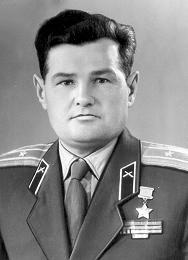 Андрей Сумин родился 24 ноября 1919 года в селе Феклистовка (ныне — Зыряновский район Восточно-Казахстанской области Казахстана). Сначала работал в колхозе, затем поступил в Лениногорский горно-металлургический техникум, но не окончил его. В 1939 году Сумин был призван на службу в Рабоче-крестьянскую Красную Армию. С начала Великой Отечественной войны — на её фронтахК осени 1943 года младший лейтенант Андрей Сумин командовал миномётной ротой 520-го стрелкового полка 167-й стрелковой дивизии 38-й армии 1-го Украинского фронта. Отличился во время битвы за Днепри освобождения Киева. Рота Сумина в числе первых переправилась через Днепр в районе Вышгорода и приняла активное участие в боях за захват и удержание плацдарма на его западном берегу, поддерживая огнём своих миномётов действия пехоты. Во время боёв за освобождение Киева рота неоднократно оказывалась в окружении, но Сумину удавалось организовать круговую оборону и удерживать позиции.Указом Президиума Верховного Совета СССР от 10 января 1944 года за «мужество и героизм, проявленные при форсировании Днепра и освобождении Киева» младший лейтенант Андрей Сумин был удостоен высокого звания Героя Советского Союза с вручением ордена Ленина и медали «Золотая Звезда» за номером 2456После окончания войны Сумин продолжил службу в Советской Армии. В 1945 году он окончил Высшую офицерскую артиллерийскую школу, в 1950 году — курсы усовершенствования офицерского состава, в1957 году — Центральные артиллерийские офицерские курсы. В 1959 году в звании майора Сумин был уволен в запас. Проживал и работал в Махачкале. Умер 23 сентября 1986 года.Был также награждён орденами Красного Знамени, Отечественной войны 1-й степени и двумя орденами Красной Звезды, рядом медалей17. Зыряновск послевоенныйС восстановлением народного хозяйства, разрушенного войной, наметился дальнейший рост промышленного производства, что в свою очередь обусловило необходимость резкого увеличения производства цветных металлов. ЦК КПСС и Совет Министров СССР приняли ряд постановлений, направленных на всемерное развитие цветной металлургии и особенно свинцово-цинковой и медной промышленности.Указанными постановлениями были определины текущие и перспективные планы строительства. В частности, по Рудному Алтаю было намечено: строительство Усть-Каменогорской ТЭЦ, Усть-Каменогорской и Бухтарминской ГЭС, железной и шоссейной дорог Усть-Каменогорс – Зыряновск, строительство ряда заводов в Усть-Каменогорске, развитие рудников Зыряновска, Лениногорска и других.Для осуществления большого объема строительства  в Зыряновске были созданы строительно-монтажные тресты «Зыряновскстрой» и «Зыряновсксвинецшахтострой».Таким образом, были созданы благприятные объективные условия для развития Зыряновского свинцового комбината и в целом города Зыряновска.К моменту развертывания нового большого строительства в Зыряновске не было дорог, не хватало  электроэнергии. Поэтому первыми значительными постройками были: линия электропередачи Усть-Каменогорск – Зыряновск и дорога Зыряновск-пристань Алтайская.Вместе со всем советским народом трудящиеся нашего города под руководством городской партийной организации  за прошедшие 7-8 лет проделали огромную работу по строительству города. Построены крупные промышленные комплексы: шахта «Капитальная», шахта «Западная-Вспомагательная», вентиляционные шахты, новая обагатительная фабрика, строятся шахты «Восточная», «Южная», рудник открытой добычи руды (РОР). Возникли новые районы города: Северный, Западный, поселки шахтостроителей и  геологоразведчиков.В 1948 году бывшее Зыряновское рудоуправление имело 27 тысяч квадратных метров жилой площади. За последнее же время построено новых домов общей площадью более ста пятнадцати тысяч квдратных метров, т. е. Жилой фонд вырос почти в пять раз. Кроме того, в городе имеется 6.112 индивидуальных жилых домов, пренадлежащих рабочим и служащим. Если раньше в городе был только один клуб «Ударник», (из-за ветхости здание разобрано), то теперь имеются кинотеатр «Родина» , клубы «Горняк», «Строитель», «Октябрь», клуб лесозавода и несколько десятков красных уголков. В свободное от работы время трудящиеся города имеют теперь возможность культурно отдохнуть.Вместо имевшейся одной «Горной» столовой, за последние годы построены такие прекрасные здания, как столовая «Бухтарма», столовая на промплощадке на 150 мест, столовая в городе на 200 мест, строятся столовая рудника открытых работ  на 150 мест и несколько закусочных.До 1950 года в городе был всего один детсад на 25-30 детей, сейчас имеется пять детских садов и трое детских яслей на 600 детей.Многое сделано для всестороннего улучшения медицинского обслуживания горняков и строителей города. Так, заново построены и оборудованы медико-санитарная часть треста «Зыряновскстрой» со стационаром на 80 коек, прекрасный родильный дом, инфекционная больница, хирургический корпус, детская больница.В настоящее время в городе работает 17 школ, из них 7 средних и одна вечерняя рабочей молодежи. Школы имени Ленина, имени Горького, имени Чернышевского, недавно построенная трехэтажная школа имени 40-й годовщины Великого Октября являются красивейшими зданиями города. Только в пяти средних школах обучается около 2.500 детей трудящихся Зыряновска.Построены десятки новых магазинови ларьков, две бани общей пропускной способностью 94 человека в час. Строятся третья баня на 100 человек в час и прачечная на полторы тонны белья в смену, комбинат бытового обслуживания, новый хлебозавод, завершается строительство пивоваренного завода, колбасного цеха. Наряду с жилищным и культурно-бытовым строительством в больших объемах осуществлено коммунальное строительство и благоустройство города. Раньше воду для питья и хозяйственных нужд жители брали из колодец и речек, протекающих по городу, но после осуществления строительства водозабора из Маслянской скважины и новых сооружений, город полностью канализация. Общие затраты на канализацию составили более 8 миллионов рублей. Теперь все жилые дома, школы, больницы, клубы имеют центральное отопление, водопровод, канализацию, в домах  имеются ванны.В городе построено около 15 километров асфальтированных улиц, свыше 30 километров тротуаров, посажено несколько тысяч деревьев, начато озеленение городского парка культуры и отдыха, который будет занимать площадь в 57 гектаров. В городе бурно идет индивидуальное жилищное строительство. Образовался большой населенный пункт на станции Зыряновск. Если все индивидуальные дома расположить в две линии, то эта улица протянулась бы от Зыряновска до Усть-Каменогорска.До настоящего времени индивидуальные дома строились в разных концах города, что усложняло решение вопросов благоустройства, электроосвещения, водоснабжения и т. п. Начиная с 1957 года индивидуальное строительство ведется в одном районе, в западной части города, и пойдет вдоль реки Маслянки, выше поселка ГРП. В районе индивидуального строительства будут  стоиться магазины, школы, детские учреждения, дороги.Строительство жилья характеризуется ростом ассигнований и фактического освоения средств, а также постоянным улучшением качества жилых домов.Массовое жилищное строительство выполнялось индустриальным способом, путем сборки домов из готовых элементов, изготовленных на домостроительных комбинатах. В 1957 году заканчивается строительство двухэтажных кирпичных домов с деревянными и железнобетонными перекрытиями .С большим удовлетворением трудящиеся нашего города, как и все советские люди, восприняли постановление партии и правительства о развитии жилищного строительства в нашей стране, о том, чтобы в 10-12 лет покончить с недостатком жилья. В ответ на это историческое постановление труженики города напрягают свои усилия, чтобы обеспечить широкий размах строительства жилых домов, вести жилищное строительство методом народной стройки.Бурно развивается город Зыряновск, ставший нынче крупнейшим центром горнорудной промышленности Восточного Казахстана.По существу, всего лишь за последние пять лет там, где был пустырь, возник город Зыряновск, с новыми благоустроенными  жилыми домами, школами, клубами, медицинскими учреждениями, магазинами, столовыми.Более 115 тысяч квадратных метров жилой площади за это время получили трудящиеся нашего города. Появились 77 новых улиц.Благодаря самоотверженному труду горняков, строителей, всех трудящихся  нашего города успешно выполнен план пятой пятилетки и план первого года шестой пятилетки по комбинату. Не менее успешно выполняется  план второго года шестой пятилетки.Неизменно растет добыча руды, выпуск свинцовых, цинковых и медных концентратов, повышается производительность труда горняков нашего города. Вот красноречивые цифры роста. Если взять добычу руды за 100 процентов, то по сравнению с 1933 годом она возросла в 1957 году до шести тысяч процентов. А выпуск свинцовых концентратов соответственно возрос почти на 2.100 процентов, цинковых концентратов – на 1.884 процента, медных концентратов – на 1.700 процентов. В пять с лишним раза увеличилась  производительность труда горняков на очистных работах, в два с половиной раза – на горнопроходческих работах.Ныне, по сравнению с 1935 годом, прирост рудных запасов возрос в 44 раза.Наши рудники усиленно оснащаются новой техникой, все шире внедряются высокопроизводительные системы отработки - блоковые принудительное обрушение, комплексная организация работ, передовая технология.Большой размах получило жилищное строительство в городе. Так, по сравнению с 1949 годом ввод жилья в эксплуатацию в 1957 году увеличился почти в пять раз. Соответственно объем строительно-монтажных работ за это время возросла в полтора раза.Вместе с усиленным ростом промышленности, в Зыряновске развивается и культурное строительство. Если 1937 году в Зыряновске было всего пять школ, то нынче их 17. Количество учителей за это время увеличилось почти в четыре раза, учащихся – в три раза. В пять-шесть раз выросла сеть клубов и красных уголков. Неизменно развивалось и здравоохранение. Так, за истекшие 40 лет число коек в больницах города выросло более чем в 150 раз, число врачей увеличилось в сто с лишним раз. Если раньше в городе не было детских садов и яслей, то сейчас их насчитывается 9.За последние пять лет в городе значительно развилась торговля. Товарооборот почти удвоился.Неизменно повышается материальное  и культурное благосостояние трудящихся нашего города. Об этом, например, говорят следующие факты. Если в 1953 году трудящиеся города имели в личном пользовании 450 радиоприемников, то в 1957 году – более двухтысяч. Если в 1950 году было в квартирах трудящихся только 680 радиоточек, то в 1957 году их стало 2.094.Все больше и больше трудящихся Зыряновска, имея высокие заработки, приобретают в личное пользование легковые автомобили. Так, если в 1951 году горняки имели в личном пользовании только лишь 10 автомашин, то в 1957 году они имеют 131 автомашину, в том числе «Москвич»-104, «Победа»-23 автомашин марки «ЗИМ»- две.В 1951 году всего лишь 19 горняков имели мотоциклы, а в 1957 году 366 трудящихся города имеют в личном пользовании мотоциклы.Славную  40-ю годовщину Великой Октябрьской социалистической революции трудящиеся нашего города, как и все советские люди, встречают новыми успехами и достижениями в хозяйственном и культурном строительстве. Успешно выполнили свои социалистические обязательства, взятые в честь великого всенародного праздника, горняки свинцового комбината, геологоразведчики и другие коллективы трудящихся города.Итоги хозяйственного и культурного строительства в нашем городе значительны, успехи и достижения замечательны. Но впереди еще более величественные перспективы и ответственные задачи.В шестотй пятилетке добыча руды на рудниках нашего комбината увеличится в более чем в полтора раза, а выпуск основной продукции- свинцового концентрата- более чем на 50 процентов. Успешное решение этой важной задачи требует больших усилий горняков, геологов, шахтостроителей, всех трудящихся нашего города.Дальнейшие перспективы развития добычи руды тесно связаны с развитием рудника открытых работ, в связи с чем необходимо всемерно развивать работы на этом руднике, чтобы в начале седьмой пятилетки полностью освоить проектную мощность рудника открытых работ.В связи с открытием рудника открытых работ значительно вырастает и ремонтная база. В ближайшее время будут построены крупные авторемонтные мастерские, создана механическая база. В ближайшее время будет  построено экскаваторное депо. Большие работы будут проведены по подготовке шахты «Южной». В ближайшее время в связи с этим будет проведен весь комплекс специальных сооружений. Новая подстанция, которая будет сооружена, значительно увеличит энерговооруженность комбината. Большие и сложные работы будут проведены по осушению месторождений. Наряду с этим в ближайшие годы получат усиленное развитие Зпаводской, Маслянский, Зыряновский и другие рудники.Обеспечить дальнейший неуклонный рост производительности труда на рудниках, во всех цехах комбината, в тресте «Зыряноскстрой»- важнейшая задача, которую будут решать все трудящиеся, городская партийная организация.С этой целью будет значительно улучшена организация производства, повышена трудовая и производственная дисциплина на предприятиях. Большая работа будет проведена по повышению квалификации рабочих и инженерно- технических работников, по широкому внедрению в производство передовой техники и технологии, передаче передовых методов труда. Большой размах получит внедрение механизации и автомотизации, особенно на вспомогательных операциях. Трудящиеся наших преприятий неустанно будут работать над дальнейшим снижением себестоимомти выпускаемой продукции, над упрощением и сокращением управленческого аппарата.Вместе с дальнейшим усиленным развитием экономики, в городе будет успешно развиваться и культурное строительство. В 1958 году начнется строительство Дворца культуры. В будущем году начнется строительство школы-интерната на 600 учащихся, больницы- на 400 коек.Строительство большого Зыряновска, дальнейший рост его населения требуют нового размаха хозяйственного и культурного строительства. Предусматривается провести значительные гидротехнические сооружения на заболоченных местах. Будет сооружена объездная автомобильная магистраль для грузового движения с твердым покрытием вокруг города. Недалеко то время, когда основными видами пассажирского сообщения у нас будут, кроме автобусов и троллейбусы.Развернется большое строительство автогужевых дорог, связывающих наш город с населенными пунктами района. Значительно будут расширены подсобные хозяйства, призванные снабжать трудящихся продуктами сельского хозяйства.На окраинных кварталах города возникнут многочисленные одноэтажные коттеджи для передовиков производства. А в центральной части Зыряновска вырастут десятки новых многоквартирных двух- и трехэтажных жилых домов.Будут построены новые здания для существующего медицинского училища и вечернего строительного техникума. Предполагается построить здание для среднего учебного политехнического заведения, новую школу рабочей молодежи.В Зыряновске будут построены мясокомбинат, маслозавод, кожевенный завод. Таким образом, дальнейшее развитие получит и местная промышленность.В этом году в Зыряновске должно быть завершено строительство крупного бытового комбината. Строительство большого Зыряновска, начатое несколько лет назад, в ближайшие годы развернется во всю  ширь.В городе началось строительство большого парка культуры и отдыха. Его сооружение рассчитано на несколько лет. Площадь парка- 57 гектаров. В парке культуры и отдыха будут: летняя киноплощадка, танцевальная площадка, читальный павильон, павильон настольных игр, стадион на 5000 посадочных  мест, ресторан на 250 мест, буфет, беседки, 10 киосков и палаток. Будут сооружены два фонтана, стенды, автобусные стоянки. В парке будут: детский павильон, бассейн для купания, музыкальная эстрада, карусели, тир, спортивный павильон. 16 тысяч квадратных метров будут заасфальтированы, 11 тысяч квадратных метров покроются красным щебнем. Около двух тысяч  деревьев,  будет высажено в парке.17.1. История Бухтарминской ГЭС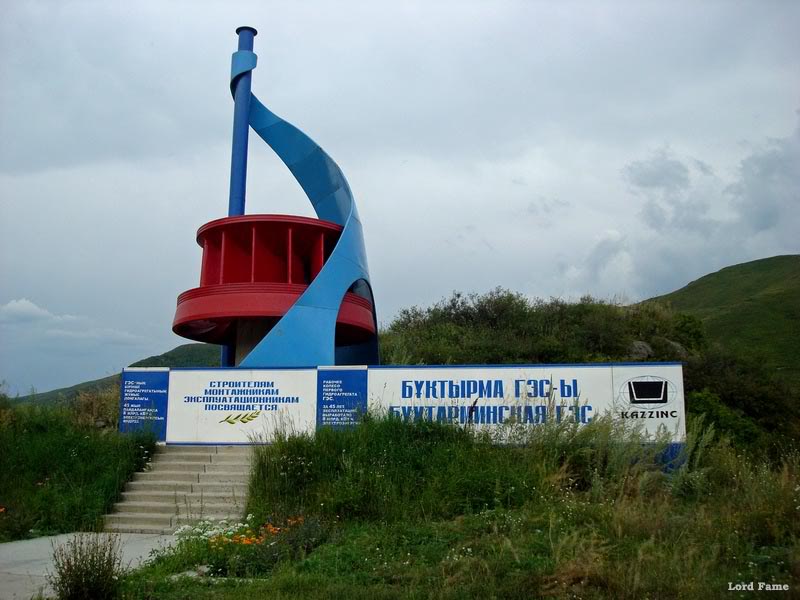 Историческая справкаШирокое развитие комплексного использования природных ресурсов Восточного Казахстана началось с 1930 г., в связи с чем и был поставлен вопрос о создании в Рудном Алтае новой энергетической базы для обеспечения бесперебойного энергоснабжения развивающейся полиметаллической промышленности.Проблемой использования реки Иртыш в 1931 году начало заниматься л.о.  треста "Гидроэнергопроект, к 1933 году была составлена и представлена на рассмотрение и утверждение Госплана Союза ССР рабочая гипотеза комплексного использования реки Иртыш, явившаяся завершением предварительных изысканий и началом реального проектирования.В 1936-1938 годах был составлен технико-экономический доклад о схеме использования верхнего участка реки Иртыш.Решением Главгидроэнергостроя НКЭС Союза ССР в 1938 году был утвержден двухступенчатый вариант энергетического использования верхнего участка Иртыща.В связи с Великой Отечественной войной проектных и изыскательских работ по Бухтарминской ГЭС с I940 по 1948 г. г, не проводилось. Они продолжались в 1948 году и закончились в 1952г.В ноябре 1952 года принято постановление Совета Министров СССР об утверждении проектного задания Бухтарминской ГЭС. 15 ноября принято решение № 4788-1900 Совета Министров СССР начать строительство Бухтарминской ГЭС.Бухтарминская ГЭС располагается в Восточно-Казахстанской-области на реке Иртыш в 350 км. от истока озера Зайсан и 80 км. выше по Иртышу от Усть-Каменогорской ГЭС и является первой ступенью каскада гидроэлектростанций на реке Иртыш.Участок долины реки Иртыш в районе Бухтарминской ГЭС представляет собой узкий скальный каньон шириной около 300 м. среди почти отвесных береговых склонов, поднимающихся на высоту более 200 м.Подпором, создаваемым плотиной ГЭС перекрываются высокие уровня озера Зайсан, в результате чего создается водохранилище емкостью 49,7 км3 с площадью зеркала 5490 км 2Основное назначение Бухтарминской ГЭС - энергоснабжение промышленных предприятий Рудного Алтая, Семипалатинской и Павлодарской областей.Район строительства ГЭС был необжитым, отсутствовали какие-либо базы по производству строительных материалов, ремонтные базы и жилые поселки, где мож но было получать рабочую силу для строительства ГЭС. Необходимо было перебазировать с площадки Усть-Каменогорской ГЭС рекой на площадку строительства Бухтарминской ГЭС строительные кадры, обеспечить их жильем, соцкультбытовыми условиями. В 1953 году переооборудовали 200 списанных железно-дорожных товарных вагонов под жилые дома, столовые и производственные помещения. В поселке разместились 500 человек, которые приступили к строительству постоянного поселка, подъездной автодороги от "Восточного кольца", пристани и первоочередных производственных помещений. Поселок застраивался кирпичными и шлако-блочными домами. Кирпич получали из г.Зыряновска, Лениногорска по железной дороге. Шлак для изготовления шлакоблоков завозили с электростанции поселка Баты водным путем по реке Иртыш. Пило-материалами, столярными изделиями, опалубкой строительство снабжалось Усть-каменогорского лесозавода, в 1956 году лесозавод был перебазирован на площадку Бухтарминской ГЭС и построен полигон железобетонных изделий.В пиковый период т.е. в 1957 г. в строительстве Бухтарминской ГЭС приняли участие около 9000 человек, из них 309 коммунистов, 675 комсомольцев и около 700 инженерно-технических работников.Строительство ГЭС осуществлялось генеральные подрядчиком -специальным строительно-монтажным управлением "Иртышгэсстрой" Минэнерго СССР под руководством Героя социалистического труда -начальника строительства Михаила Васильевича Инюшина, главного инженера строительства Николая Сергеевича Елецкого.Февраль, март, апрель I960 года.Период так называемого "большого бетона". За сутки в сооружения укладывалось от 2O00 до 2400 м З бетона. Коллектив участка щитовой стенки 22 апреля первым на стройке по всему напорному фронту вышел на 771 отм. Коллектив возлавлял Борис Михайлович Ерахтин.19 апреля I960 года.Началось заполнение Бухтарминского моря. Через месяц в водохранилище был скоплен первый миллиард м З воды,22 апреля I960 года.В кратер первого агрегата опущено рабочее колесо турбина с валом. Начался момтаж первого агрегата.14 августа I960 года.Первый агрегат Бухтарминской ГЭС поставлен под промышленную нагрузку.Правительство высоко оценило самоотверженный труд гидростроителей, В 1958 году к празднику дня строителей начальник. строительства ГЭС М. В Инюшин был удостоен высокого звания -Героя Социалистического труда. Орденом Трудового Красного Знамени были награждены главный инженер строительства Елецкий Николай Сергеевич и начальник строительного управления основных сооружений Бухтарминской ГЭС Соболев Михаил Маркович, Орденом "Знак Почета" - старший прораб Аксенов И.П., бригадир слесарей - монтажников Милютин Г,В. и шофер Синюшин В.Н., а медалью "За трудовое отличие" - каменщик Лымарев А.Д.К моменту пуска первого агрегата эксплуатация ГЭС была обеспечена оперативным персоналом, часть которого имела опыт работы на других гидроэлектростанциях а персонал, не имеющий опыта, проходил стажировку на уже действующей Усть-Каменогорской ГЭС. Подбор кадров, рабочих, ИТР и служащих временной эксплуатации, в основном, осуществлялся за счет работников строительства и монтажных организаций. Большое значение энергетики придавали внедрении в производство передовых методов труда. С целью обмена опытом бухтарминцы ездили га Братскую, Иркутскую, Княжегубскую, Усть-Каменогорскую и др. гидростанции, на предприятия Мосэнерго, Донбассоэнерго, Алтайэнерго, Полтавский турбомеханический завод и другие предприятия .Первый агрегат пущен в августе 1960года, его установленная мощность 75 тыс.квт.Проектирование ГЭС осуществлялось Ленинградским отделением Всесоюзного научно-исследовательского института «Гидропроект» имени С.Я.Жука. Проектировщики во главе с главным инженером проекта Мироновым М.А. очень удачно выбрали створ гидроэлектростанции, что определило экономичность ее строительства.По утвержденному проектному заданию предусматривалась мощность гидроэлектростанции 435 тыс.кВт при общей сметной стоимости 129 млн.руб.В процессе строительства мощность гидроэлектростанции была увеличена до 675 тыс. кВт, и вместо шести гидроагрегатов введено девять •* при увеличении всей сметной стоимости на 10, 5 млн.руб.Строительство гидроузла проводилось в тяжелых природных условиях - необжитость района, трудная доступность правого берега для размещения строительного хозяйства и удаленность поселка.Строительство производилось в незатопленных котлованах, огражденных перемычками. Перемычки возводились в две очереди.За перемычками первой очереди, возводимыми у правого берега, строилась водосливная плотина, а за перемычками второй очереди сооружалась собственно гидроэлектростанция.Бухтарминская ГЭС является экономичной гидроэлектростанцией, как в отношении удельной величины объемов работ, так и в части стоимостных показателей.Удельные капиталовложения на 1 кВт установленной мощности составили 119 руб.Себестоимость вырабатываемой электроэнергии составила 0,08 коп. за 1 кВтч, в настоящее время - несколько десятков тиын. Общая стоимость сооружения составила 139,5 млн.руб., в том числе 14,5 млн.руб. - стоимость шлюза.С момента пуска первого агрегата ГЭС выработала более 120 млрд. кВтч электроэнергии, полностью покрыла производственные затраты на ее строительство.Большой объем водохранилища и высокая зарегулированность стока позволяет использовать Бухтарминскую ГЭС в пиках графиков нагрузки и в аварийном резерве системы.Напорный фронт Бухтарминского гидроузла создается бетонной плотиной. Плотина гравитационная, длиной по гребню - 380 м и максимальной строительной высотой - 90 м, шириной по верху - 19 м, по низу - 70 м. Расчетный напор на плотину - 68 м.Плотина состоит из следующих основных 6 частей:-	станционной, длиной 210 м., включающей 7 секций по 19 м и 2секции по 20 м., оборудованных водоприемниками напорных трубопроводов ГЭС, 2 секции шандохранилища по 12 м. (напротив монтажной площадки) и раздельный устой 13 м;-	водосливной, длиной 26 м с поверхностным водосливным отверстием 18x12 м;-	глухой части, состоящей из секций по 13-15 м., расположенных в примыканиях к береговым участкам.В каждой секции станционной части плотины, расположенной против блоков агрегатов, проходит стальной трубопровод диаметром 5,6 м. Здание гидроэлектростанции состоит из 9-ти агрегатных секций (блоков) и секции монтажной площадки. Агрегатные секции 1-7 имеют длину 19 м. и ширину в основании 34,6 м., длина секций 8 и 9 агрегатов - 20 м., при ширине 34,6 м.В восьми блоках ГЭС (1-6, 8, 9) установлены радиально-осевые турбины мощностью по 77 тыс. кВт., а в седьмом блоке - опытная диагональная турбина в 2011г. заменена на радиально-осевую.На Бухтарминской ГЭС впервые в Советском Союзе была установлена и эксплуатируется уникальная диагональная турбина, а также турбина с двухподводной спиральной камерой. Эти новинки техники дали возможность использовать передовой опыт для дальнейшего развития гидроэнергетики.Турбинное оборудование изготовлено Ленинградским металлическим заводом, а гидрогенераторы - Новосибирским заводом «Сибэ л ектротяжмаш».Основные данные агрегатов:Мощность - 75 тыс.кВт. (После реконструкции - 80 тыс. кВт.)Число оборотов -125 об/мин.(А-7 п=150 об/мин.)Расход воды - 142 м3/сек.Напор расчетный - 61,5 м.Напряжение гидрогенераторов - 13,8 кВВес турбины - 281 тн. (А-7 вес 402,5 тн.)Вес генератора - 655 тн.Вес вращающихся частей генератора (ротор, вал) - 363 тн.Вода на лопасти рабочего колеса турбины подается из напорного трубопровода диаметром 5,6 м через спиральную камеру и далее через отсасывающую трубу выбрасывается в нижний бьеф. Расход воды регулируется 24 лопатками направляющего аппарата от 0 до 142 м3/сек. Вращение от рабочего колеса к ротору генератора передается через полый вал диаметром 920 мм.Энергия, вырабатываемая электростанцией, передается по линиям электропередач напряжением 110 и 220 киловольт.Распределительное устройство 110 кВ расположено в закрытом здании, где установлены маломасляные выключатели.Открытое распределительное устройство 220 кВ расположено в пазухе между зданием ГЭС и щитовой стенкой.Трансформаторная площадка примыкает к машинному залу со стороны нижнего бьефа станции.В блоках агрегатов №№ 1,4,7,8,9 установлены силовые трансформаторы типа ТДЦ мощностью 125 тыс. кВА Тольяттинского трансформаторного завода.В пределах блоков агрегатов № 2-3 и 5-6 установлены однофазные автотрансформаторы типа ОДЦТГА мощностью 120000 кВА каждый и напряжением 13,8/110/220 кВ изготовления Запорожского завода «Запорожтрансформатор».Полная установленная мощность ГЭС - 675 тыс.кВт. Большая мощность ГЭС и ее ответственная роль в системе накладывают существенные требования в отношении обеспечения надежности оборудования.Бухтарминская ГЭС выполнена автоматической с сохранением оперативного персонала.На главный щит управления вынесено управление всеми агрегатами, выключателями и нанесена электрическая схема первичной коммутации. Кроме того, на щите производится измерение уровней бьефов и напора, контроль изоляции, смонтированы устройства синхронизации, центральной сигнализации, осуществляется замер величин тока, напряжения, мощности и осуществляются телеизмерения.24 октября 1968 года Бухтарминская ГЭС сдана в промышленную эксплуатацию.С 1997 года БГЭС сдана в аренду Акционерному обществу «Казцинк», и на базе имущественного комплекса БГЭС создан Бухтарминский гидроэнергетический комплекс АО «Казцинк», основной задачей которого является бесперебойное, надежное энергоснабжение металлургических переделов АО «Казцинк».С 01.01.2006 г. Бухтарминская ГЭС вошла в состав Энергетического комплекса АО "Казцинк" на правах подразделения.На Бухтарминской ГЭС работает рабочих и инженерно- технических работников около 200 человек.Непрерывное наблюдение за работой оборудования и состоянием гидросооружений ведет дежурный персонал по 4 человека в смену:двое - нач. смены станции и дежурный электромонтер на пульте управления и двое машинистов в машинном зале.Процессы пуска и остановки агрегатов полностью автоматизированы.Генераторы БГЭС перемотаны и могут нести мощность Р=80 МВт, но для этого необходимо заменить гидротурбины и главные повысительные трансформаторы. Эти работы намечены и проводятся.В течение 2000 - 2008 годов проведена реконструкция гидротурбин с заменой рабочих колесЗамена рабочих колес турбин позволила резко (на 5-7 %) повысить КПД турбин, и, как следствие, увеличить выработку электроэнергии при том же водотоке.На данный момент заменены все фазы автотрансформаторов и трансформаторы одиночных блоков, что способствует повышению надежности работы преобразовательного оборудования и уменьшению потерь электроэнергии при ее производстве.После введения в строй действующей Бухтарминской ГЭС энергия, вырабатываемая ею, позволила значительно увеличить, выпуск цветных металлов, развернуть строительство фабрик и заводов не только в городах Восточного Казахстана, но и других регионов республики и в Алтайском крае.На берегах Бухтарминского водохранилища создались живописные места для строительства предприятий, домов отдыха, туристических баз.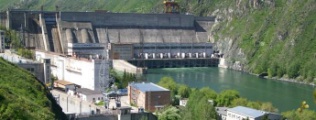 Во всемирном атласе (Лондон-2000) Бухтарминская плотина в списке под № 1 как лучшая плотина в мире. Инюшин Михаил Васильевич – гидростроитель Бухтарминской ГЭС.Родился в 1906 году в городе Туле, в семье учителя. Свою трудовую деятельность начал подростком в 14 лет пчеловодом, работал на тульским оружейном заводе - кочегаром. Но и работая, он стремился к знаниям. После окончания рабфака в 1925 году поступил в Лeнuнгpaдский политехнический институт и окончил его по специальности инженер - гидростроитель. После окончания института молодой специалист берется за практическое, живое дело.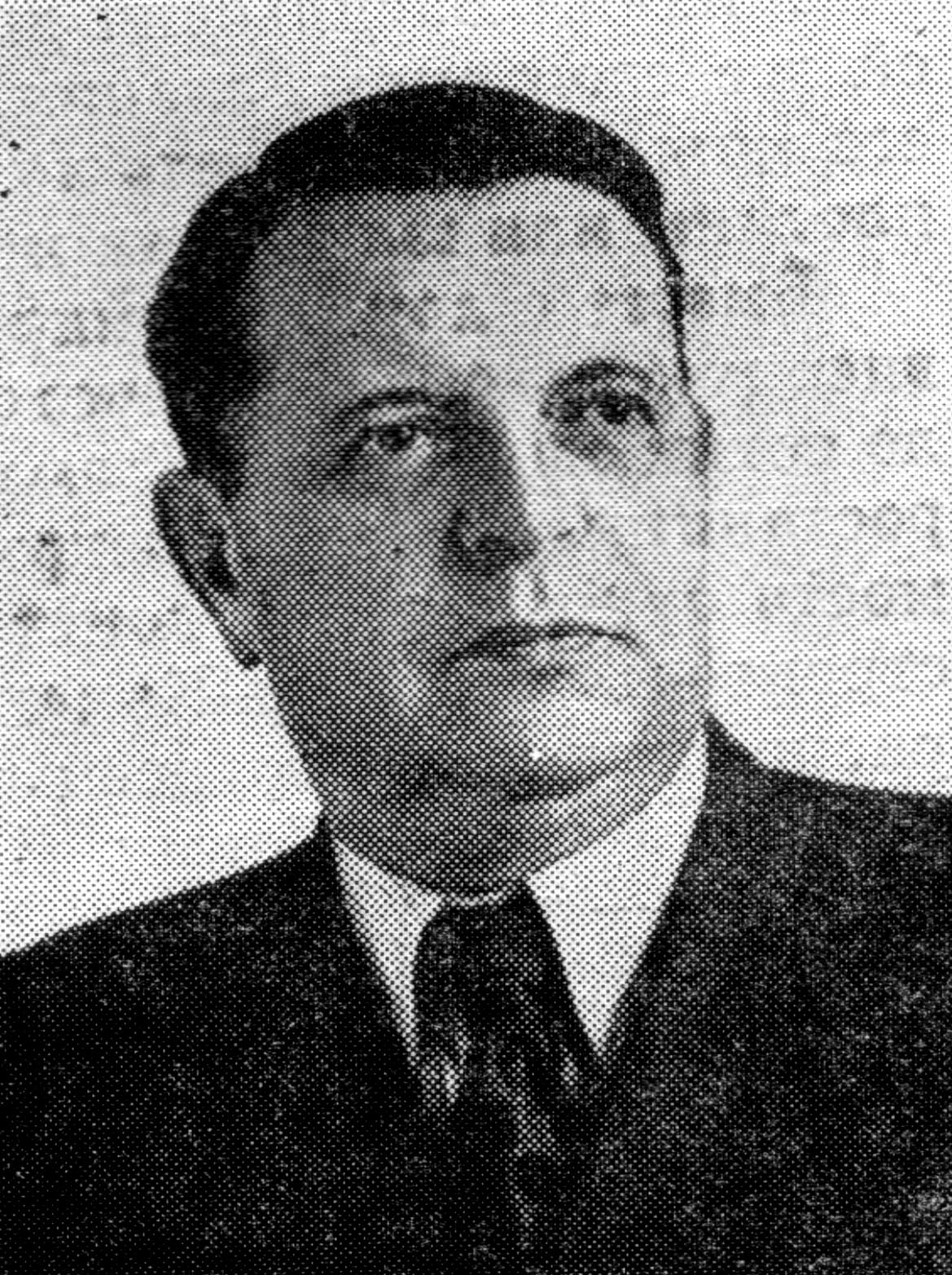 Михаил Васильевич Инюшин принадлежат к славному племени советских гидростроителей. Друг, соратник Винтера и Графтио, он строил   Свирскую гидростанцию, потом Усть-Каменогорскую) а с 1953 года был начальником строительства Бухтарминсщй ГЭС.Ему был чужд кабинетный метод руководства. На строительстве все знали в лицо Инюшина, и почти все всех рабочих знал в лицо Михаил Васильевич. Бывая на плотине, начальник строительства беседовал с рабочими, тут же на месте, решал все возможные вопросы, удовлетворял просьбы, делал распоряжения. И все это тихо, спокойно, чётко. Этот строгий, спокойный ритм труда чувствовался на всех участках строительства: на плотине и здании гидростанции, на бетонном заводе и шлюзе.Строительство Бухтарминской ГЭС проходило в сложных условиях: сорокоградусные морозы зимой, жара летом. Перебои в доставке стройматериалов, отчаянное сопротивление Иртыша, жизнь в палатках и вагончиках. Сколько бессонных ночей. Многолетний опыт гидростроителя сочетался у Инюшина с беспокойной творческой мыслью. Под его руководством строители Ъухтарминской ГЭС разработали и осуществили мого предложений, цель которых усовершенствовать технологию. Наиболее важными и ценными были два замысла: перекрытие Иртыша без устройства моста и новая экономическая технология бетонирования с применением жесткого бетона. Михаилл Васильевич всегда принимал смелые решения, взваливая на себя всю ответственность, потому что хорошо знал работу и всегда был уверенным человеком.Где бы Михаил Васильевич ни работал, он проявлял высокий профессионализм, организаторские способности. В каждом слове, в каждом поступке начальнику чувствовалась страстная влюбленность в свою профессию. Сколько разных событии и дат было в жизни гидростроителей!Многие знаменательные даты забылись, но этот, день, день пуска первой турбины навсегда остался в памяти. Вот что пишет, вспоминая, в книге «Бухтарминское море» писатель — журналист Н..Малов: «Вечером в машинном зале и около него - повсюду стояли люди, чьими руками построена станция. Они ждали пуска первой турбины. С разных концов приехали делегаты поздравить славный коллектив с большой трудовой победой.Время, кажется, идет очень медленно. Осталось десять минут до пуска... пять... две минуты... и вдруг сильный приглушенный шум сотрясает здание машинного зала. Первый агрегат включен в Алтайскую энергетическую систему. Бухтарминская ГЭС дала промышленный moк!Распределяя свое время по минутам, отвечая за огромное строительство, Михаил Васильевич жил самыми разнообразными интересами. Он много читал, писал сам, печатался в журналах и газетах. А в 1957 году вышла в свет его книга «Свирь-Иртыш», с глубокими мыслями, с яркими характеристиками рабочих, инженеров, техников строительства гидроэлектростанции. Это рассказ о 30-летнем жизненном пути на переднем плане.17.2. Тургусунская ГЭСВ 2013 году в Зыряновском районе началось строительство Тургусунской ГЭС. Зыряновский район ВосточноКазахстанской области издавна является историческим, знаменитым местом в развитии гидроэнергетики нашего отечества. Зыряновцы знают, что в нашем районе существовала ранее Тургусунская ГЭС, которая является исторической достопримечательностью нашего района. Строили Тургусунскую ГЭС французы в 1897 году по заказу царского правительства России, но попытка была безуспешной. Затем она была построена в 1932 - 1935 годах по решению правительства Советского Союза и обеспечивала электроэнергией Зыряновский рудник во время Великой Отечественной войны и после, до 1957 года. В соответствии с постановлением Совета Министров ССР от 15 ноября 1952 года и приказом Министерства электростанций и электропромышленности СССР от 19 ноября 1952 года на реке Иртыш начато строительство Бухтарминской ГЭС (БГЭС) выше 84 км от УстьКаменогорской ГЭС. Это официальная дата начала строительства. В 1952 году велись организационно подготовительные работы, а непосредственно строительство ГЭС началось в 1953 году. Сейчас это ГЭС носит название Бухтарминский гидроэнергетический комплекс ТОО “Казцинк”. Комплексом производится более 2,5 млрд. квТ.час в год. Таким образом, зыряновцам есть чем гордиться: развитие гидроэнергетики нашего отечества, именуемого в разные периоды по - разному, начиналось в Зыряновском крае. На сегодняшний день вспомнить историю нас заставило еще одно замечательное событие. Тургусунская ГЭС начинает свою новую жизнь. Тургусунская ГЭС в 2013 году начнет свою третью жизнь. Теперь строить ее будут гидростроители суверенного Казахстана. Со слов известного в Республике гидростроителя Баймуханбетова Калаубека Есенбековича, директора ТОО «Тургусун1»,следует что: «В связи с ростом промышленного производства и улучшением качества жизни населения в Республике Казахстан наблюдается устойчивый рост потребления электроэнергии. Казахстан обладает уникальной возможностью, создав на основе имеющихся значительных запасов первичных энергетических ресурсов, новые генерирующие мощности, не только покрывать собственные потребности в электроэнергии и осуществлять ее экспорт, но и, в рамках глобальной конкуренции, способен создать условия для размещения на своей территории энергоемких, экспортоориентированных производств. В настоящее время согласно стратегическим целям Республики Казахстан  развитие «зеленой» энергетики с использованием возобновляемых источников энергии, является приоритетным направлением в развитии экономики страны. Таким образом, строительство Тургусунской ГЭС является вкладом в продвижении данного направления. Восточный регион Казахстана обладает значительными гидроэнергетическими ресурсами, которые могут быть использованы для получения экологически чистой электроэнергии и поставки регулирующей мощности. Оператором и основным исполнителем проекта является ТОО «Тургусун1» 100% частное предприятие, созданное в целях реализации проекта «Строительство Тургусунской ГЭС». Строительство и ввод в эксплуатацию Тургусунской ГЭС будет иметь важное значение для Зыряновского района и для Восточно Казахстанской области в целом: позволит сократить дефицит электроэнергии в Восточном регионе Казахстана на 62 млн.кВтч в год, выбросы СО2 будут сокращены на 680 тонн в год. Объекты инфраструктуры, создаваемые для строительства и эксплуатации ГЭС (подъездные дороги, мост и переезды через р. Тургусун, ЛЭП и линии связи) улучшат транспортное и информационное обеспечение региона и инициируют его ускоренное экономическое развитие». Немного рассказал Калаубек Есенбекович о себе и своей будущей работе на ГЭС: «Я случайно нашел в интернете, что в Зыряновском архиве находится документация по Тургусунской ГЭС. Нас интересует все, что здесь сохранилось, потому что мы хотели бы максимально все это использовать до наступления теплого времени года, когда мы сможем приступить к изыскательским работам по геологии и топографии, чтобы не упустить время. Строительная площадка будет расположена чуть выше створа прежней ГЭС в районе села Кутиха. По Тургусунской ГЭС все, что можно было узнать, я изучил с большим интересом. Знаком и с трогательной историей о том, как приезжал в Зыряновск из Франции внук инженера Копье, одного из участников строительства ГЭС в конце 19 века. История ГЭС с французским акцентомЭтой публикации могло не быть, если бы не встреча с Клодом Абитболем - человеком деловым и увлеченным, атташе по научному сотрудничеству Посольства Франции в Казахстане. Любопытно, что именно он, представитель другой страны, открыл нам историю некогда забытой гидроэлектростанции - Тургусунской ГЭС. О ней упоминается в изданиях восточноказахстанцев. Изучение этих архивных источников стало главным в деятельности Клода во время его пребывания в нашем регионе.  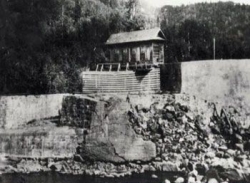 Поводом к моему приезду послужили три обращения в посольство, причем, они поступили практически в одно время, - рассказывает господин Абитболь. - Первое обращение - от некоей госпожи с просьбой помочь в поисках сведений о ее дедушке, Леоне Жиро. Насколько ей было известно, в 1898 году он был нанят правительством царской России в качестве горного инженера для разработки зыряновских месторождений. Контракт действовал с 1890 года по 1902 год. Поиск в интернете по этим данным привел госпожу к статье в журнале "Деловой Усть-Каменогорск" (2007 год), где шла речь о первой гидроэлектростанции в Зыряновске. - Второе обращение поступило от господина Инюшина, преподавателя университета КазНУ им. аль Фараби в Алматы. Его отец был строителем города Серебрянск. Инюшин - прекрасный краевед. Совершенно случайно в районе Зыряновска он обнаружил остатки Тургусунской ГЭС и обратился с этой новостью к нам. Он преследовал несколько целей: первая - донесение подробной информации до французов, потому как знал, что они там работали, вторая - хотя бы частичная реконструкция гидроэлектростанции, третья - установка памятной доски или стелы возле нее. - Последнее обращение совершенно не связано с предыдущими. Во французских Альпах есть место под названием "Плань", где ежегодно проводится фестиваль документальных фильмов о природе. Мой друг, участник фестиваля, уже по обращению своего товарища попросил помочь в поисках сведений о его дедушке - господине Копье, который был инженером и работал по контракту с русским правительством в конце 19 - начале 20 века на зыряновском руднике и строил ГЭС… Клод Абитболь долго не мог найти время для приезда в Восточно-Казахстанскую область.  Когда, наконец, удалось (в апреле нынешнего года), ему пришлось на несколько дней погрузиться в исследовательскую деятельность. От краеведов региона он узнал, что в усть-каменогорском журнале рассказано о ГЭС, построенной на реке Березовка, о Тургусунской же ГЭС упоминается вскользь. В Серебрянске он посетил музей, где получил некоторые сведения по изучаемой теме. "Я хотел добраться до гидроэлектростанции, но выпало много снега, поэтому попасть туда не представлялось возможным, - вспоминает он. - Нам пришлось довольствоваться встречами с людьми, которые были задействованы ранее в поисках материалов". Начальник отдела культуры и развития языков Зыряновска Раиса Шульмина познакомила Клода Абитболя с Александром Лухтановым - известным натуралистом, краеведом, ученым, орнитологом. Он поэтапно рассказал "эпопею о том, как в регионе зарождалась горная промышленность".По велению царского кабинетаПо словам Александра Григорьевича, история эта берет начало еще во временах правления Петра I. Тогда, в семнадцатом-восемнадцатом веках, на территорию современного Восточного Казахстана с завидной популярностью отправляли экспертов, сдавали в аренду места залежей полезных ископаемых. Позднее дочь Петра Елизавета приостановила деятельность крупнейшей промышленной компании Демидовых, потому как принуждала их отдавать основной доход в государственную казну, а они, естественно, этому противились. Был создан Царский кабинет, который в дальнейшем стал управлять всеми рудниками.Наиболее полные сведения, в том числе документальное подтверждение этому рассказу, Клод нашел в книге Евгения Станиславовича Черных "Зыряновск". Вот некоторые факты, взятые отсюда. …Из истории нашего края известно, что в 1791 году Герасим Зырянов открыл крупное месторождение в районе города, который впоследствии был назван в его честь. В это время Екатерина II, будучи заинтересованной в развитии горнорудной промышленности, всячески способствовала этому. Со временем Царский кабинет решил, что для разработки месторождений нужны мощные силы и грамотные специалисты. Для строительства рудника в Зыряновске был приглашен известный минералог, горный инженер Николай Кокшаров. Он принял активное участие в сооружении ГЭС на реке Березовка, использовав при этом венгерские технологии. Здесь вырос поселок с населением около пяти тысяч человек…Стихия против иноземцев?- В конце девятнадцатого века, накануне открытия Эйфелевой башни, - продолжает Клод, - в рамках сотрудничества России и Франции Александр III посетил Париж. Царский кабинет решил передать Зыряновский рудник французам в концессию (компания "Зыряновское горнопромышленное общество") сроком на 60 лет. Мы так понимаем, что был передан весь разработанный рудничный комплекс Зыряновска. Обязательства французской стороны заключались в том, что нужно было ежегодно добывать чистых металлов не менее: пяти пудов золота, 300 - серебра, 7 000 - меди, 400 тысяч пудов руды.Французские инженеры обновили неавтоматизированное производство, запустив мощные электродвигатели и насос. Для их работы, само собой, требовалась энергия. Чтобы ее получать, близ первой гидроэлектростанции началось строительство второй, на реке Тургусун (в семи километрах от села Кутиха на высоте приблизительно 941 метр над уровнем моря). Сооружение станции, кстати, тоже с применением венгерских технологий, оснащенной тремя турбинами, было завершено в 1902 году.Поначалу дела шли гладко, но однажды на шахте Северной случился пожар, в результате которого погибли одиннадцать человек. А затем, в мае 1902 года, на регион обрушились проливные дожди. Вода над гребнем плотины Тургусунской ГЭС поднялась на 45-50 вершков (один вершок равен 4,5 сантиметра). А в ночь с 24 на 25 мая плотина электростанции полностью разрушилась. В телеграмме, которую французские инженеры отправили в Петербург, значится, что в ту роковую ночь вода поднялась аж на 78 вершков.Стечение обстоятельств или бунт природы против иноземцев? Происшедшее можно называть по-разному, однако факт остается фактом - гидроэлектростанция исчезла. Вдобавок, финансовые средства к тому времени были полностью вложены, а посему 1 июня работу на Зыряновском руднике остановили. Французские инженеры разорвали контракт с Царским кабинетом и оставили рудник вместе с привезенным оборудованием.Быть или не быть…- Затем Царский кабинет создал экспертную комиссию с целью: узнать, каково состояние дел на руднике. Предприятие признали нерентабельным. 24 августа 1904 года был издан приказ о его затоплении, - говорит Клод Абитболь. - Но не все оказалось потерянным, на поверхности имелась добытая руда. Господин И.В. Биль проводил здесь различные опыты и экспертизы, в итоге дал положительное заключение по сернокислотному способу обработки руд. 3 марта 1905 года его опыты были прекращены. 14 марта Царский кабинет заключил договор о передаче риддерских и зыряновских рудников в аренду австрийским подданным.Евгений Черных пишет, что они работали не в полную мощность, ссылаясь на низкое качество руд. А в 1914 году отношения между Россией и Австрией обострились до предела, началась I Мировая война...В 1916 году для возобновления работы зыряновских рудников в наш регион прибыли представители английского общества под названием "Русская горнопромышленная корпорация". Откачали из затопленных рудников воду, начали поиск новых залежей. Да вели себя нечестно, обманывали Царский кабинет, укрывая факты о нахождении залежей полезных ископаемых.- В книге приводится текст письма господина Курселя, который пишет, что даже если они что-то найдут, необязательно сообщать об этом Царскому кабинету, - продолжает господин Абитболь. - В 1918 году они тоже покинули Зыряновский рудник, прихватив с собой все материалы и документы. Восемь лет рудник был заморожен, находился под охраной государства. Работу здесь продолжали всего лишь около 300 человек. После установления советской власти иностранные акционеры на территории Советского Союза не работали.Из различных источников также известно, что в 1932 году строительство Тургусунской ГЭС было возобновлено и передано в ведение Зыряновского комбината. В декабре 1935 года восстановление станции завершилось. 1 января 1936 года ГЭС дала промышленный ток предприятиям Зыряновска. А 15 июля 1957 года она была ликвидирована в связи с поступлением электроэнергии из системы "Алтайэнерго"."Музейный экспонат"Разработка рудника ведется до сих пор. Зато о Тургусунской ГЭС забыли, она являет собой печальное зрелище. Древнее строение напоминает музейный экспонат. По этому поводу Клод Абитболь высказывается так:- Французы любят мероприятия, посвященные сохранности природы, стараются беречь историю своего края, даже объектов индустриального характера. Например, на старой ферме мы оставляем нетронутыми все предметы, все инструменты. Ферма становится музеем, где работают люди, переодетые в костюмы эпохи того времени. На Востоке Казахстана, тоже реально организовать такой туризм. Здесь очень много интересных мест.Клод Абитболь поделился с нами планами относительно дальнейшего изучения истории, связанной с Тургусунской ГЭС. Он считает, что помимо двух инженеров, чьи родственники обращались в посольство, ее строительством занимались и другие французские подданные. Вместе с внуком господина Копье атташе собирается приехать в нашу область вновь в сентябре нынешнего года. Он признается, что изучать историю по отрывкам сложно. Дополнительная информация, как выяснил Клод, имеется в архиве Барнаула; разрешение на доступ к ней пока не получено.Здесь самое время обратиться к архивным документам. В госархиве Зыряновского района хранятся документы, рассказывающие о периоде подготовки к затоплению населенных пунктов. В 1955 году была создана оценочная комиссия о сносе и переносе учреждений, колхозов, индивидуальных хозяйств и кладбищ из сел: Алтайская пристань, Аюда, Братск. Бухтарма, Воронье, Гусиное, Кондратьево, Черемшанка и многих других сел, которые были расположены на берегах реки Иртыш. Огромная территория до озера Зайсан была затоплена. Государством выделялись огромные средства для переселения людей на новые места жительства, выплачивались компенсации, Сейчас трудно даже представить себе тот колоссальный объем работы, который пришлось провести в этот период. Зато теперь у нас есть Бухтарминское водохранилище, без которого зыряновцы себе и жизни не представляют и ГЭС, которая за 60 лет работы выдала огромное количество электроэнергии. И рыбы в водохранилище стало значительно больше, чем было бы в просто реке Иртыш. Значит, тот ущерб, который был понесен людьми, наверное, тоже не очень приветствовавших свое переселение, был возмещен через десятки лет. А затраты государства окупились многократно. В том месте, где будет построена Тургусунская ГЭС, нет населенных пунктов, потому что река течет в ущелье с отвесными берегами. Значит, не надо будет тревожить людей. Это огромный плюс для строительства. Река Тургусун – это мощный природный ресурс, более полувека не задействованный в получении электроэнергии, Но время для строительства пришло только сейчас. На ГЭС будут работать люди, значит, там будет новый населенный пункт. По территории Зыряновского района протекает множество больших и малых рек, поэтому есть возможность расширять энергетические мощности района за счет строительства малых ГЭС. В нашей горной местности строительство каскадов ГЭС можно производить с минимальным затоплением и максимальным сохранением окружающей среды. В итоге наш район получит возможность развития в ускоренном темпе.  17.3. Коммунальное государственное казенное предприятие«Детская музыкальная школа» г. ЗыряновскаИсторияОткрытие Зыряновской детской музыкальной школы (ДМШ) состоялось 1 сентября 1957 года. Под школу выделили небольшое помещение   из четырёх комнат, приобрели фортепиано, баян, скрипку.  Директором новой школы был назначен выпускник Московского музыкального училища Сучков Виктор Александрович. В первые годы в школе работало всего четыре педагога. Занятия проводились в три смены, до девяти вечера. Зыряновцы гордятся тем, что именно в нашей школе делал первые творческие шаги Александр Розенбаум. «Мы с Сашей попали в один класс, это был первый набор, -вспоминает одна из первых выпускниц школы, преподаватель с 45- ти летним стажем Валентина Фёдоровна Яковлева. – На занятия его приводила за ручку мама. Мы все были значительно старше него, он пошёл в школу с шести лет. Маленький, худенький, кудрявенький…тогда никто и подумать не мог, что он будет выступать на большой сцене. Саша проучился у нас два года, а потом его отца-хирурга перевели в другой город».В 1962 году состоялся первый выпуск (рис. 1), в числе которого были будущие преподаватели ДМШ – Михайлов Анатолий Иванович, Ключников Валерий Николаевич, Шутов Юрий Семенович.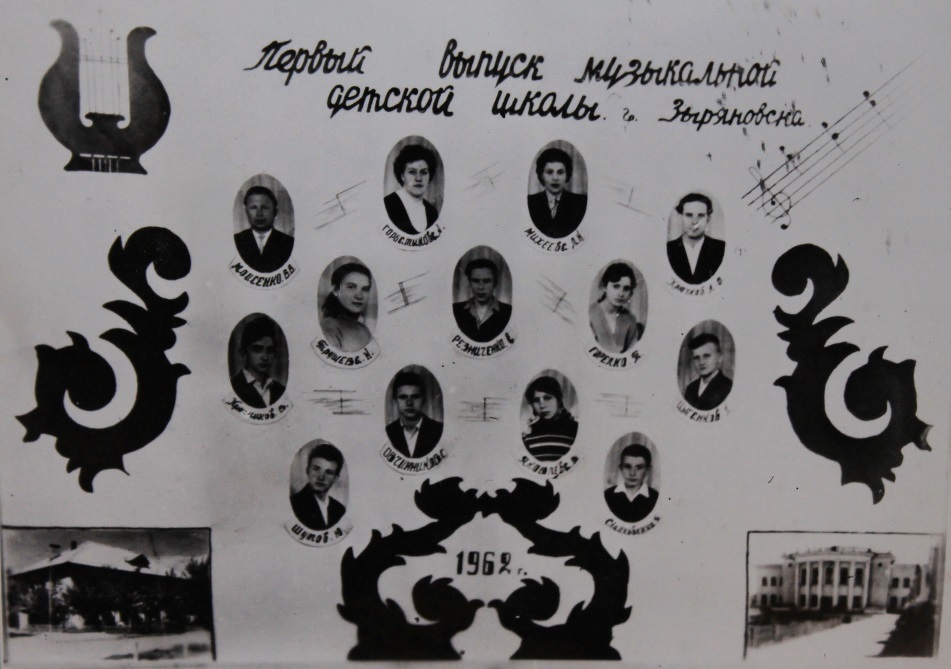 Рис. 1 Первый выпуск Детской музыкальной школы г. Зыряновск, 1962 год.С назначением в этом же году завучем музыкальной школы выпускника Семипалатинского музыкального училища Ханюкова Жавдата Измайловича появились современные учебные программы, преподавательский состав пополнился преподавателями различных дисциплин, созданы симфонический, духовой, народный оркестры (рис. 2). По его инициативе школе было присвоено имя русского композитора -  М. П. Мусорского.Большой вклад в развитие школы в разные годы внесли преподаватели - энтузиасты своего дела: Козлов С.И., Михеева Л.Н., Маргацкий Э.Г., Милевский В.А., Роденюк А.Т., Вахрамов Н.И., Шуваев В.И., Бобылев А. И., Скуридина Л.Е., Савельева А.М., Алпыспаева Г.М., Москалец Н.А., Дворниченко В.И.  Под руководством Эдуарда Георгиевича Маргацкого два десятилетия работал народный университет культуры. Людмила Ивановна Михеева создала и много лет бессменно руководила сводным детским хором. Виктор Иванович Шуваев был не только руководителем оркестра баянов, но и автором исполняемых коллективом произведений. Гульмира Маулеткановна Алпыспаева стояла у истоков открытия в школе класса домбры. Виктор Иванович Дворниченко в сложные девяностые открыл и более десяти лет возглавлял хореографическое отделение.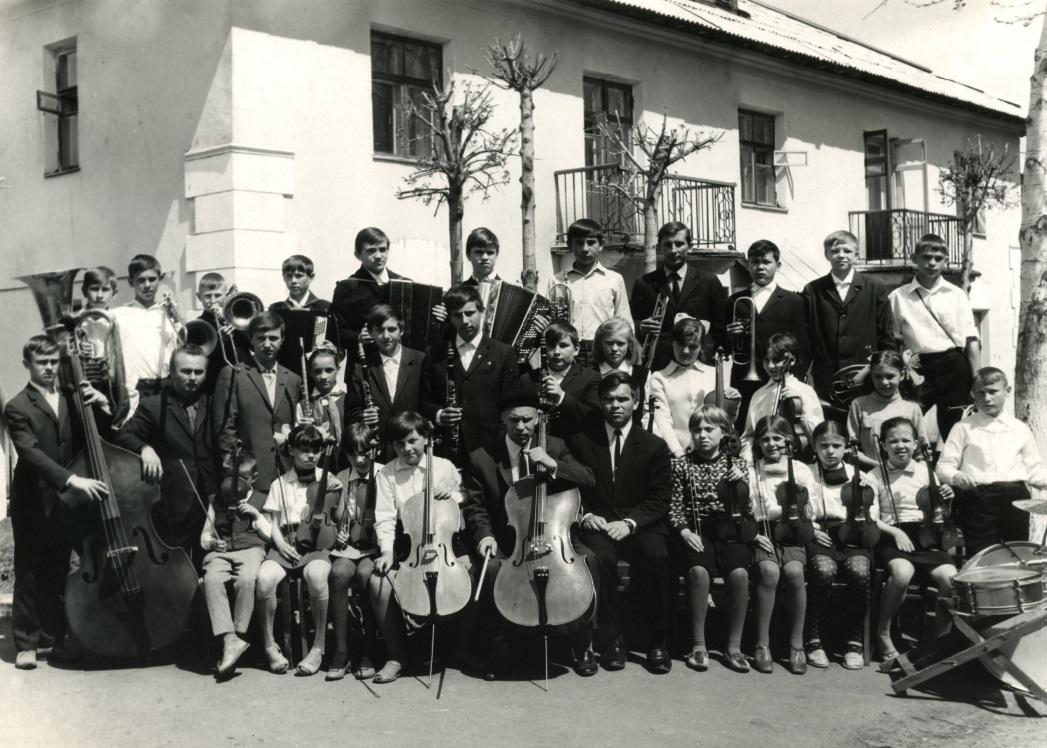 Рис. 2 Первый состав симфонического оркестра (конец 60-х г.г.).За 57 лет существования школы около 400 выпускников профессионально связали себя с музыкой и работают в учебных заведениях дополнительного и специального образования, учреждениях культуры и искусства.  СовременностьВ настоящее время детская музыкальная школа расположена в двухэтажном кирпичном здании с собственным концертным залом на 130 посадочных мест.  28 классов для индивидуальных и групповых занятий оборудованы в соответствии с санитарными нормами (рис. 3, 4, 5, 6).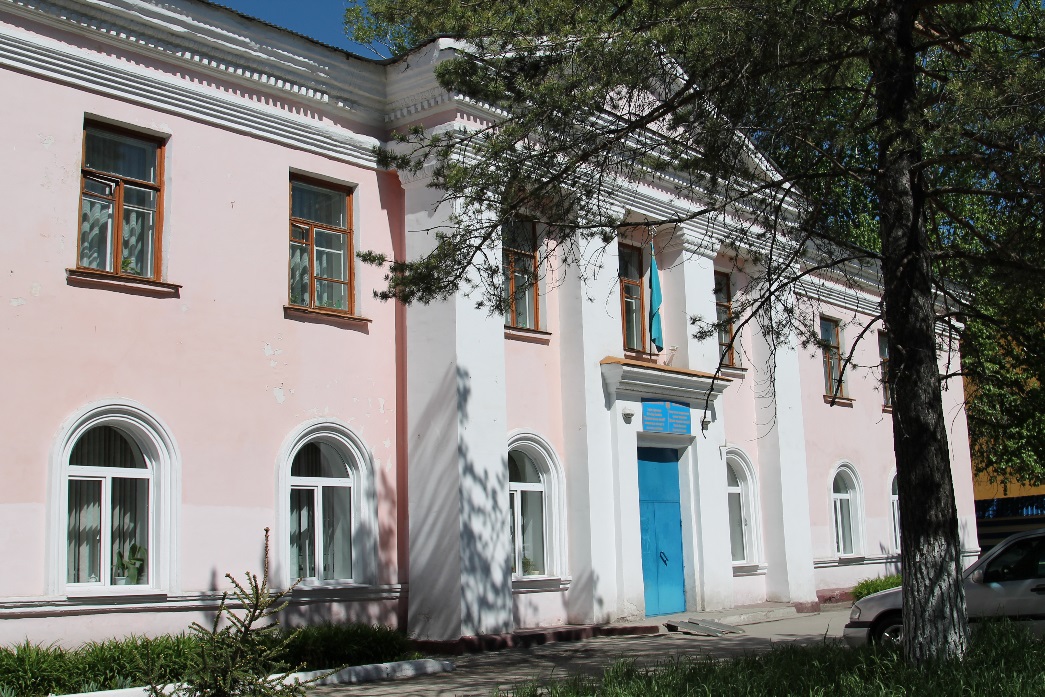 Рис. 3 Здание детской музыкальной школы (2014 год).Постоянно происходит обновление музыкальных инструментов и аппаратуры. За последние три года в школу приобретены концертный рояль, фортепиано, два синтезатора, два баяна, три домбры, две гитары, стулья для оркестров, два ЖК-телевизора, комплект звукоусилительной аппаратуры, три музыкальных центра и караоке-приставку.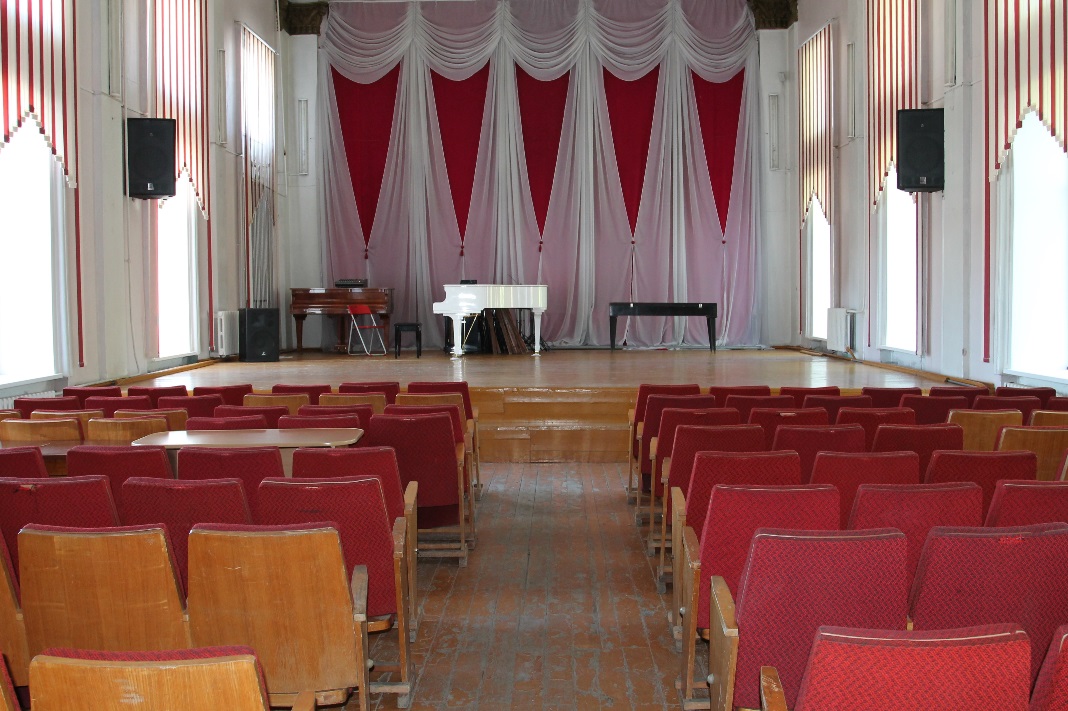 Рис. 4 Концертный зал школы.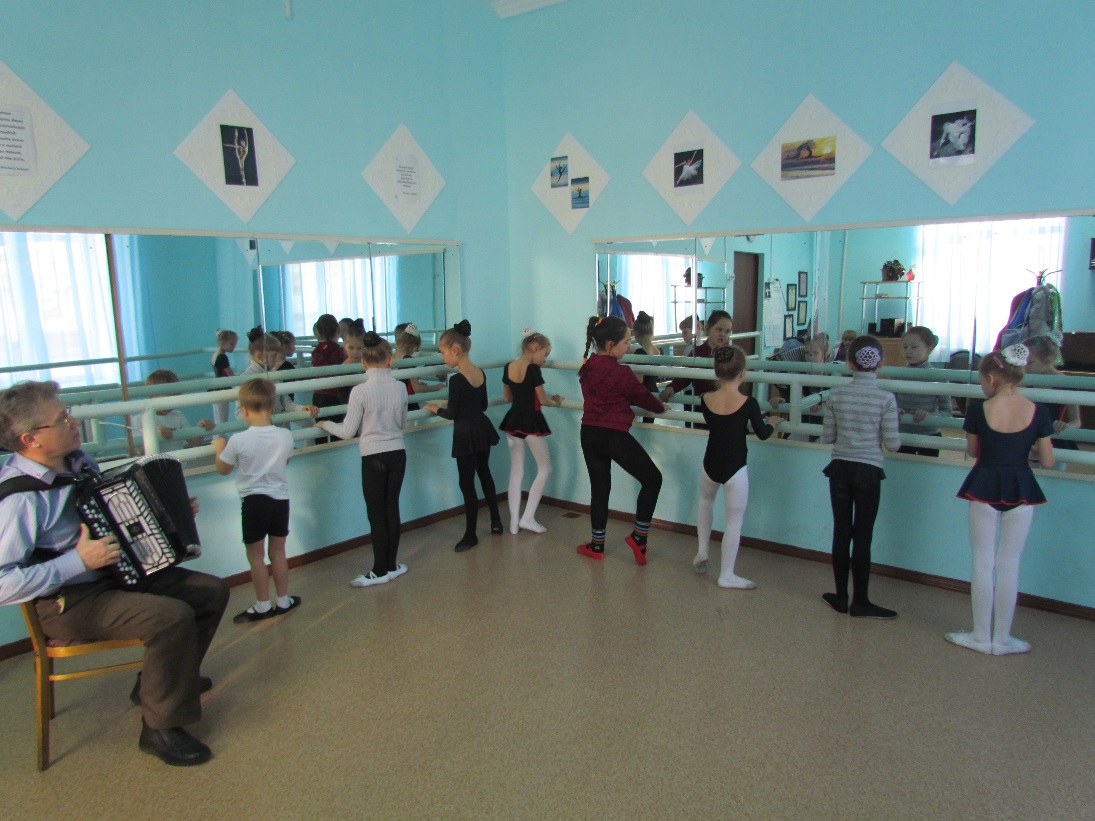 Рис. 5 Класс хореографии.Преемственность и развитие традиций школы продолжается под руководством директора Халиловой Надежды Ивановны, отличника образования Республики Казахстан, и завучей Тимофеевой Елены Геннадьевны и Шульминой Раисы Алексеевны.Основные направления работы и структура школы.Музыкальная школа предполагает смешанный контингент учащихся в возрасте от 4 до 17 лет. В ней учатся одаренные и обычные дети. Есть ребенок и с ограниченными возможностями. Мальчик не имеет возможности самостоятельно двигаться — занимается на вокально-хоровом отделении.  Исходной посылкой работы педагогического коллектива является положение: «Можно и нужно учить всех детей без исключения вне зависимости от уровня их способностей, склонностей, индивидуальных различий».  Поэтому деятельность школы строится по трем направлениям:-  воспитание   профессионала; - воспитание любителя музыки, способного реализовать свои знания в кругу семьи и друзей;- воспитание потребителя музыкальных и культурных ценностей, т.е. слушателя концертных залов.Каждое из этих направлений требует профессионального осмысления, своих способов и действий, обобщенных и оперативных знаний о целях и средствах, планах и программах.  Для достижения главной цели и решения основных задач, стоящих перед педагогическим коллективом, преподавателями школы разработаны образовательные программы разных уровней сложности и вариантов лет обучения. Такой подход позволяет учащимся при разных стартовых возможностях получить полноценное музыкальное образование.Учащиеся нашей школы имеют возможность получить начальное профессиональное образование на   фортепианном, народном, оркестровом, эстрадном, вокально-хоровом, хореографическом   отделениях, овладев мастерством игры на 15-ти различных инструментах и искусством пения и танца. В настоящее время в школе обучается 411 учеников. Численность обучающихся в школе на протяжении последних лет увеличивается, чему способствует и открытие новых направлений деятельности школы. Так, два года назад начала работу группа «Музыкальный английский».  Возобновлены занятия группы эстрадной гитары; новым набором пополнился балетный класс. Контингент отделений музыкального направления за последние 3 года вырос со 195 учащихся до 240, что составляет 63% от общего числа учащихся; стабильным, в пределах 100 учащихся (26%), остается контингент хореографического отделения, в группах самоокупаемости на эстрадном и эстетическом отделениях обучается ежегодно 40 человек (11%)Досугово-познавательная деятельность.Досугово – познавательная деятельность в коллективе детской музыкальной школы проводится в контексте учебно-образовательной работы   и охватывает педагогический коллектив, контингент учащихся, родителей и общественность города.В практику проведения методических часов введены информационно-библиографические обзоры новой литературы и периодической печати в помощь учебно-образовательному процессу. Для пользователей библиотеки оформляются тематические подборки литературы и книжные выставки к важнейшим общественно-политическим и культурным событиям.В культурно-досуговой и воспитательной работе с учащимися используются различные формы и методы.  Проводятся беседы о правилах безопасности на дорогах и водоемах; о бережном отношении к книгам; о поведении в общественных местах. Среди массовых форм воспитания активно использовались лекции - концерты, уроки - концерты, музыкальные калейдоскопы «Язык, не знающий границ» (к Дню языков народа Казахстана), «Чарующие звуки музыки» (к Международному Дню музыки). «Лидер народа» (к Дню первого Президента Республики Казахстан), «Наурыза звучащая песня» (к Наурызу) Большое значение в воспитании сценической культуры учащихся имеют проводимые концерты. Ежегодно их проводится до тридцати. Особое впечатление для ребят, участников программ, оказали их выступления в детском реабилитационном центре и школе - интернате №1, профилактории для ветеранов войны и труда, празднике первоклассников, вечере фортепианной и вокально - хоровой музыки для родителей, отчетном годовом концерте и многие другие.Высоко оценена общественностью города работа коллектива учителей и учащихся музыкальной школы по пропаганде музыкального искусства среди населения. В рамках филармонической деятельности проведены тематические программы для учеников школ города «Приглашаем в мир музыки» и «Песня собирает друзей».  Взрослое население города с удовольствием посещало вечера – концерты  «Звучит романса звук прелестный», «На волне нашей памяти», "Такую жизнь нельзя назвать короткой",  (к 75-тилетию В. Высоцкого), Рождественский вечер классической музыки (отчетный концерт преподавателя Анны Александровны Чикинеевой), «Поющий смычок юбиляра» (отчетный концерт преподавателя Валентины Фёдоровны Яковлевой) «Звенящие россыпи» (концерт отделения народных инструментов) «Я слышу вальса звук прелестный»,  отчетный  годовой концерт  школы «Музыкальная палитра» (вечера - встречи  «По следам золотого Тургусуна», «В делах земных ищу я вдохновенье» (с автором и исполнителем Надеждой Максимовой), «Душой и сердцем молод ветеран» (с писателем и поэтом Александром Егоровым); презентации поэтического альманаха «Окна в сад» 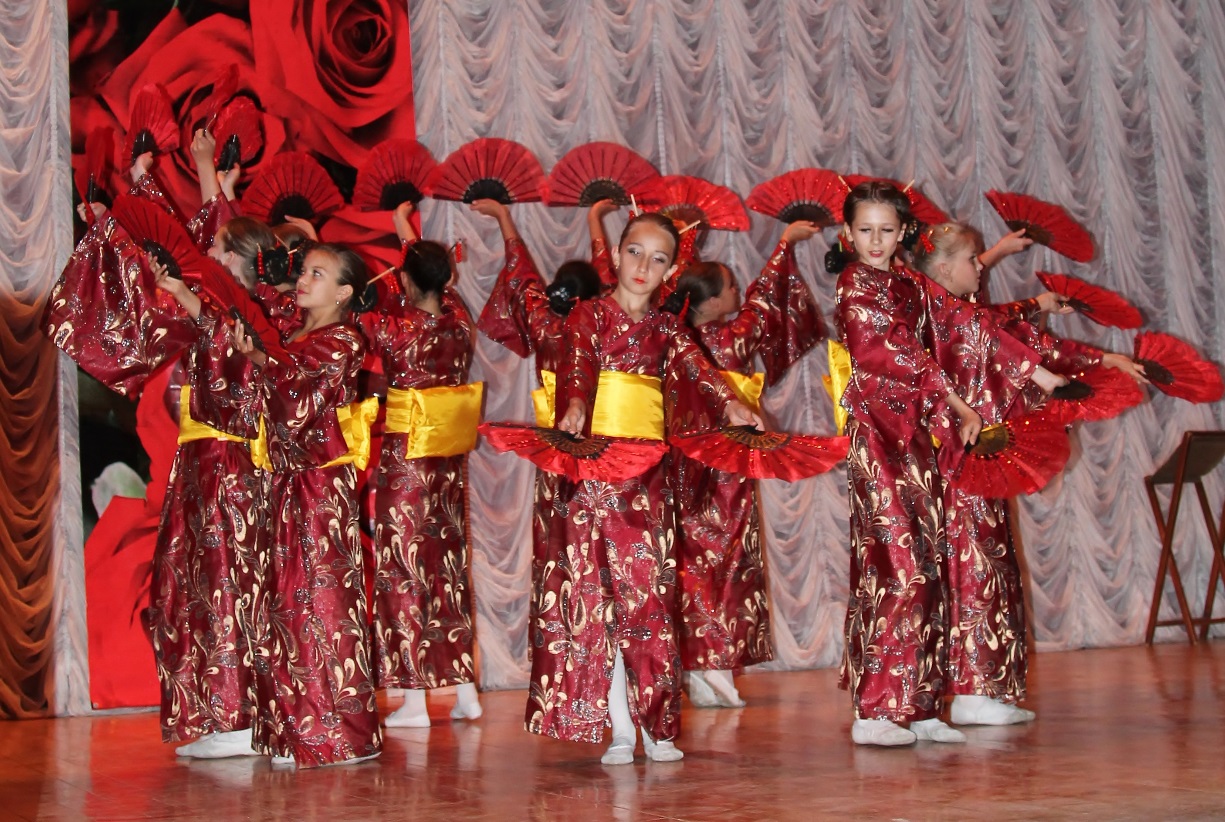 Рис. 22 Японский танец в исполнении ансамбля «Арай» детской музыкальной школы (хореограф-постановщик Е.Ю. Паршина).Результаты и достижения.За последние годы продолжено развитие творческих и партнерско-деловых отношений с государственными органами, учебными заведениями, трудовыми коллективами и общественными организациями города и района. Результатом этой работы стало проведение районных фестивалей-конкурсов «Весеннее настроение», «Дарындар шашуы» («Россыпи талантов»), «Первые шаги», танцевальной флеш-моб акции «Нас много, цель одна – единая страна» Результативным стало участие учащихся детской музыкальной школы в различных фестивалях и конкурсах. На районных конкурсах хореографического искусства «Первые шаги» и «Дарындар-шашуы» («Россыпи таланты») у воспитанников музыкальной школы три первых места.На районном конкурсе исполнителей на народных инструментах «Весеннее настроение» в апреле текущего года ученики школы собрали букет призовых мест. Солисты –инструменталисты Жунусов Жанибек (аккордеон), Полецкая Анастасия (гитара) и Кадырбекова Аружан (домбра) заняли 2 место, Долгов Степан (гитара), Ашубаев Нурбол (баян) и Кадесова Мадина (домбра) – первое. Среди ансамблей лучшими стали оркестр народных инструментов (руководитель Коровина Т.Н.) и ансамбль домбристов (руководитель Самсонова Ф.И.) – 2 место; ансамбль гитаристов (руководитель Нейфельд Г.Е.) – первое.На областных конкурсах «Юный музыкант» в 2013 году хор старших классов (руководитель Л.М. Непомнящих) стал вторым; в 2014 году ученики оркестрового отделения Мамилянов Тимур (флейта) занял 3 место, Антошкин Данил (саксофон) и Сидоров Даниил кларнет) - 2-е (преподаватели Федотов С.С., Фанаева С.Ю.) На 1 региональном конкурсе пианистов «Одарённые дети – будущее Казахстана» ученик Сколыбердиной Е.В. - Марк Уразов получил второе место и приз зрительских симпатий.Учащаяся школы по классу гитары Дарья Степанова (преподаватель Нейфельд Г.Е.) на областном конкурсе «Алтай жұлдыздары» стала второй (рис. 26).Ученица вокально-хорового отделения (класс Непомнящих Л.М.) Елизавета Миннуллина стала Лауреатом первой премии на республиканском конкурсе «Самға жұлдыз» (г. Алматы) (рис. 27) и «Жемчужина Востока» (Китай).Успешно выступил ансамбль танца «Арай» музыкальной школы на международных конкурсах «Қуншуак» (г. Алматы) (рис. 28) и «Солнце. Радость. Красота» (г. Несебр, Болгария), получив два третьих, второе и первое место.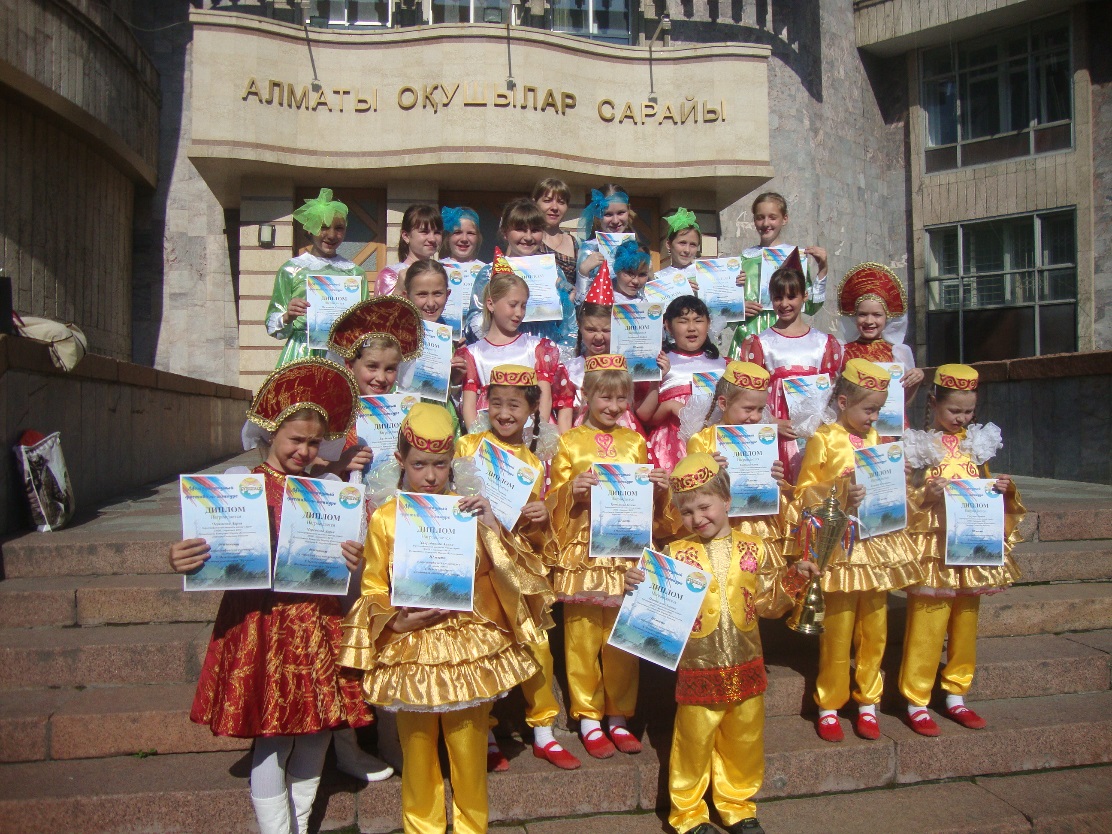 Рис. 29 Ансамбль танца «Арай» детской музыкальной школы.Кардинально изменилась работа по формированию имиджевого облика школы за счет публикаций материалов о жизни школы, успехах учащихся и педагогического коллектива на страничке в социальных сетях, в печатных СМИ и телеканале «АЛВА ТВ».Перспективы развития.В целях улучшения качества музыкального образования в ближайшей перспективе (2015 – 2017 г.г.) предстоит укрепление материальной базы: - приобретение комплектов инструментов для оркестров казахских и русских народных инструментов, струнно-смычковых, фортепиано и т.д.;- оснащение кабинетов теоретических дисциплин компьютерной техникой (6 единиц).В планах увеличение контингента учащихся за счёт открытия отделения изобразительного искусства на основе музыкального фона произведений композиторов – классиков, детского музыкального театра, классов общего музыкального развития, а так же расширение групп творческой импровизации и балетных классов. С этой целью будет продолжена целенаправленная работа по привлечению в школу молодых специалистов.Необходимо продолжить развитие творческих и партнерско-деловых отношений с государственными органами, учебными заведениями, трудовыми коллективами и общественными организациями города и района. Это позволит расширить формы и методы музыкального и нравственно-эстетического воспитания среди разных социальных групп населения в части организации конкурсов, фестивалей, концертно-филармонической деятельности, профориентационной работы, подготовке и публикации информационных и научно-аналитических материалов в районных, областных и республиканских средствах массовой информации.Имея богатую историю школы, необходимо разработать концепцию и приступить к созданию школьного музея.Предстоит дальнейшее укрепление связей с родительской общественностью школы. Целесообразным является организация лекционно-практического курса для педагогов и учащихся по культуре речи, основам ораторского мастерства и сценической культуре.17.4. Дом культуры «Горняк»: первые шаги после многолетнего забвения…Значимым событием в культурной жизни Зыряновского района стало открытие в сентябре 2012 года после капитальной реконструкции Дома культуры «Горняк». Любимый многими поколениями зыряновцев «Горняк» после двадцатилетнего забвения вновь распахнул свои двери. В обновленном здании не только сохранено богатство внутренней и внешней отделки архитектуры эпохи советского классицизма, но и нашли свое место элементы современной массовой культуры, которые в полной мере отражены в функциональном назначении помещений. Здание Дома культуры внесено в государственный список памятников истории и культуры местного значения. Ему присвоен статус памятника градостроительства и архитектуры 50-х годов ХХ века. Здание было сдано в эксплуатацию 25 апреля 1953 года. Изначально оно называлось клубом, затем Домом культуры «Горняк», а в последние годы функционирования – Домом пионеров. В 90-х годах «Горняк» выставлен на аукцион и продан. Новые владельцы здания приспосабливали его под ночной клуб, казино и склады. В 2005 году здание выкуплено в коммунальную собственность в неудовлетворительном состоянии. Отделом культуры Зыряновского района подготовлено технико-экономическое обоснование оценки состояния разрушенного здания. Был сделан ремонт крыши, выставлена охрана. В июне 2011 года, наконец-то, началась реконструкция здания, на эти цели из бюджета было выделено около 267 млн.тенге. Подрядчик объекта – ТОО «Энерготоргсервис» (г.Усть-Каменогорск).На сегодняшний день в Доме культуры «Горняк» работает несколько коллективов, которые достойно представляют жанровое разнообразие современного и традиционного искусства – хоровое, хореографическое и вокальное.  Зыряновский городской Хор ветеранов отсчитывает свою историю  с далекого 1977 года. В настоящее время коллективом руководит Аскен Жанаев. Основная и самая значимая в вокальном плане часть хора – ветераны труда. В репертуаре хорового коллектива – классические и современные композиции на государственном и русском языках, эстрадное и фольклорное пение. Особое внимание хор ветеранов уделяет пропаганде и сохранению песенной культуры Бухтарминского края.История образцового ансамбля танца «Зыряночка» пестрит фактами и событиями, в этом году прославленному коллективу исполняется 33 года. Все это время им руководит заслуженный работник культуры Республики Казахстан Зоя Дузбаева, а помогает ей хореограф – Наталья Алтымбаева. Ансамбль пропагандирует высокое, истинно национальное искусство танца, способствует сохранению самобытной культуры, удивляет разнообразием музыкальных номеров, необычной и сложной хореографией. К слову сказать, не только город Зыряновск, но и республика гордится коллективом, которому в разные годы рукоплескали зрители в десятках стран мира. Всех регалий «Зыряночки» не счесть – в ее арсенале дипломы, кубки, медали, звания. В числе последних наград – гран-при детского новогоднего международного  фестиваля-конкурса  «Рождественские звезды» (Москва, январь 2013 г.), первые места на республиканском фестивале-конкурсе «Салем, Астана» (Астана, апрель, 2013 г.), лауреатство XIV международного фестиваля-конкурса татарского искусства «Иртыш моннары» (Семей, июнь, 2013 г.), пять призовых мест (четыре первых и одно второе) в Международном фестивале-конкурсе «Жемчужина Востока» (Пекин, Шанхай, ноябрь, 2013 г.).Уже давно существует, а теперь вот под крышей «Горняка» - зыряновский Клуб бардовской песни «К-2» под идейным руководством Александра Сколыбердина. Члены клуба – участники и лауреаты многих международных конкурсов и фестивалей бардовской песни. Кроме того, сами непосредственные вдохновители и организаторы известного далеко за пределами района ежегодного фестиваля «Золотой Тургусун».Группа «AgregaT» создана молодыми зыряновцами Ильей Анцибор и Андреем Меломед в 2008 году. Диапазон творчества группы неограничен – в их репертуаре различные музыкальные стили от дабстепа до джаз-рока. Все музыкальные композиции ребят – собственного  сочинения. Их творчество популярно в молодежной среде города и его можно услышать на волнах местного радио. Солист группы «AgregaT»  Илья Анцибор стал победителем областного конкурса молодых исполнителей  «Жас канат» (Усть-Каменогорск, февраль 2013 г.).Самые молодые коллективы Дома культуры «Горняк» - молодежные вокально-инструментальные ансамбли, занимается с которыми Дмитрий Сорокин. Коллективы не так давно завершили свое организационное оформление. В настоящее время идет активная работа над репертуаром, ребята что называется «сыгрываются», оттачивают свое инструментальное мастерство. Один из коллективов – ВИА «Горняк», состоящий исключительно из сотрудников Дома культуры, уже регулярно выступает на сцене.Среди вокалистов Дома культуры «Горняк» известные в городе и районе  -  Татьяна Елизарьева, Нуркен Гумаров, Елизаветта Минуллина, Илья Анцибор, Диана Кабылжапарова, Екпын Сенбай, Динара Алдабергенова и другие.Большая работа проводится коллективом Дома культуры «Горняк» по благоустройству и озеленению территории имущественного комплекса. Появились малые архитектурные формы, ночная иллюминация, клумбы с многолетними и однолетними цветочными культурами, участки с газонными посевами. Создаются все условия для приятного с эстетической точки зрения времяпровождения зыряновцев и гостей города. Один из новых проектов Дома культуры «Горняк», уже успевший стать популярным среди зыряновцев – «ПЯТНИЦА 13». Еженедельно в летний период на экспериментальной творческой площадке «Горняка» зыряновцы всех возрастов без ограничений имеют возможность послушать 60 минут живой музыки на любой вкус. 17.5 Учреждение «Центр Культуры»В живописном уголке Зыряновска с прекрасным видом на гору Орел, Дворец словно воздушный корабль, летит над городом. К великолепному, в белой плитке, строгих линий зданию, с куполом - надстройкой, высотой с девятиэтажный дом, и длинным трехэтажным "подножием" - никак не подходит заскорузлое и  штампованное название "очаг культуры". Не очаг это для города, а скорее жемчужина, которая светит ярко, негаснущие, в то время, как очаги повсеместно прогорают один за другим.В Учреждении «Центр Культуры» имеется:-Большой зрительный зал на 1026 посадочных мест;-Спортивный комплекс общей площадью – 807 кв.м.-Помещения для кружково-репетиционных занятий для детей и трудящихся – 940 кв.м.-Помещения для организации вечеров отдыха (общей площадью – 725 кв.м)-Плавательный бассейн – 250 кв.м.Это любимейшее место отдыха горожан. Учреждение «Центр культуры» выполняет различные функции: служит местом культурного отдыха трудящихся и детей – для проведения концертной, театральной, культурно-развлекательной деятельности, спортивно-досуговой. Учреждение «Центр Культуры»  - преемник всех культурных и спортивных традиций, накопленных за более чем двухсотлетний период истории города, их современное воплощение. В дореволюционном Зыряновске существовали лишь скромные  изба – читальня,  да библиотека. На смену им в 1920 году был  открыт клуб имени Луначарского, а в 30-е годы - "Ударник". В 1952 году, когда начали строить Большой Зыряновск - один из центров цветной металлургии, в городе возвели Дом культуры "Горняк" Зыряновского свинцового комбината. Но и он оказался тесноват для растущего горняцкого Зыряновска.В 1980 году город получил прекрасный Дворец культуры горняков. Он отвечает самым высоким архитектурным требованиям, отличается оригинальностью конструкции. Зрительный зал рассчитан да 1200 зрителей. Сцена, шириной 18 метров, имеет поворотный круг, новейшее акустическое и осветительное оборудование, оркестровую яму. Основное здание соединено с просторным спортивным залом. Имеются и малый зал на 300 мест, многочисленные комнаты для занятий и репетиций, технические помещения, буфет, сауна, и многое другое.                   КУЛЬТУРА  В  МАССАХБогата и разнообразна творческая деятельность коллектива Дворца культуры, техники и спорта. Это участие художественных коллективов в республиканских и международных фестивалях народного   творчества, смотры  художественной самодеятельности цехов, рабочие спартакиады, Концерты и спектакли...  Всего и не перечислишь. В каком еще учреждении культуры ежегодно проводится до 500 различных культурно-массовых мероприятий?Каждый здесь может найти себе занятие по душе. Чего только не происходит во Дворце и на прилегающей к нему площади как в будние, так и праздничные дни, когда в самом Дворце и вокруг него -яблоку негде упасть!Дворец, как магнит, притягивает к себе талантливых детей. Ежегодно проводятся конкурсы «Утренняя звезда» отборочными турами, Заключительным концертом, который всегда - событие. Популярны конкурсы "Мини-мисс", "Мисс Зыряновск", "Обаяшка", "Золотой башмачок" и другие. Не утихают страсти в тысячном зале, когда здесь проходят КВНы старшеклассников. Вечерами гремят молодежные тусовки и дискотеки.- Мы всегда стремились к массовости, но не показной, - говорит Любовь Николаевна Огиенко. Народное творчество - это то, что питает наши корни, помогает быть добрей и духовно богаче. И как результат этого - переполненные залы никогда не пустующие помещения для занятий, репетиций.Поистине триумфальным для коллектива Дворца стал первый областной фестиваль детского творчества "Возьмемся за руки, друзья!", состоявшийся в июле 1998 года. В город съехались посланцы из девяти городов и 17 районов Восточного Казахстана. И Дворец гостеприимно принял юных артистов. Конкурсы, концерты, торжественные церемонии открытия и Закрытия, фейерверк и многое другое – надолго запомнились участникам фестиваля. А фаворитами на нем были воспитанники Дворца, победившие во многих номинациях программы фестиваля."Да простят меня Усть-Каменогорцы, но такого фестиваля еще не было!" - таково мнение заслуженного артиста Республики Казахстан В. Ткача. Лети - участники фестиваля, написали письмо С.А.Назарбаевой, руководителю республиканского детского благотворительного фонда "Бобек". В нем они выразили огромную благодарность всем устроителям фестиваля.Не забывают во Дворце и о научно-техническом творчестве. Популярным, особенно в 80-е годы был клуб деловых встреч, объединивший инженеров, руководителей цехов и участков комбината. Традиционными были "аукционы" по поиску лучших технических идей, которые можно с успехом применить на производстве. В те годы во Дворце успешно работали университет технического прогресса, клуб юных техников, рационализаторов и изобретателей.ОНИ ПРОСЛАВИЛИ ГОРОД О творческих успехах Зыряновского Дворца культуры, техники и спорта знают далеко за пределами Зыряновска: в странах СНГ, Турции, Франции, Бельгии, США, Италии и других. Только в прошедшем творческом сезоне воспитанники Дворца были участниками детского фестиваля "Айналайн", международного фестиваля по джаз-модерн-танцу в Алматы, фестиваля "Славянский базар"     в     Одессе,     гостями     Президентской     елки, побеждали в международных танцевальных конкурсах. Откуда, казалось бы, такая прыть у юных артистов из небольшого провинциального города? Разгадка проста: во Дворце сумели воспитать пять народных и образцовых коллективов.НАРОДНЫЙ АНСАМБЛЬ "ГАРМОНИЯ" Отметил свое 40-летие. Одним из первых он получил звание народного - в 1963 году. Ансамбль "Гармония" - дипломант международных фестивалей в Стамбуле, Москве, Санкт-Петербурге, лауреат I фестиваля народного творчества стран СНГ. Коллектив первым в области поставил рок-балет "Жизнь и смерть Хоакина Мурьеты". В репертуаре -около ста современных танцев, шоу-программы. 10 лет руководила ансамблем Н.В. Истомина и вот уже 11 лет -Надежда Терентьевна Абрамова. Почти четверть века с ансамблем работает концертмейстер Виктор Иванович Чередниченко.ОБРАЗЦОВЫЙ АНСАМБЛЬ БАЛЬНОГО ТАНЦА "СИРИУС" За 13 лет своего творческого пути под руководством супругов Елены и Александра Красиковых стал ярким явлением в этом элитарном искусстве. Юные танцоры выступали и побеждали на площадках Алматы, Новосибирска, Москвы и других городов Содружества. Поистине "звездной" парой стали Самал Имамбаева и Анатолий Костоглодов. Они двукратные чемпионы Казахстана, чемпионы открытого первенства США, призеры чемпионатов России, Франции, Италии, Англии.Добавим, что есть еще и детский ансамбль «Балагуры», где занимаются ребятишки с 5-б-летнего возраста. "Балагуры" - украшение ежегодных конкурсов «Утренняя звезда» гала-концертов, участник фестиваля "Айналайн", где выступили с большим успехом и привлекли внимание Сары Алпысовны Назарбаевой, вручившей им диплом лауреата. Руководит ансамблем со дня основания Нина Васильевна Истомина. Свои лучшие номера "Балагуры" показывали на Президентской елке.        ОБРАЗЦОВАЯ ДЕТСКАЯ ИЗОСТУДИЯ
"РАДУГА". Здесь обучаются азам лепки, рисования, графики, керамики. Возьмешь в руки какого-нибудь глянцевого Мишку с глазурью и удивляешься: неужели это чудо сотворил восьмилетний ребенок! Юные художники участвуют в городских и областных выставках,помогают	в  оформлении Дворца.Руководит школой-студией Тамара Васильевна Чурсина.Трудно перечислить все самодеятельные художественные творческие коллективы, созданные и успешно работавшие зa годы существования Дворца. Заметный след в его истории оставили вокальные коллективы. Это хоры русской песни и ветеранов. Много таланта и души вложил в вокальный ансамбль "Вдохновение" художественный руководитель Эдуард Георгиевич Маргацкий. Сейчас во Дворце работают вокальные студии, музыкальная школа-студия.СПОРТИВНАЯ ОРБИТА ГОРНЯКОВС 1989 года Дворец стал центром физкультурно-оздоровительной и спортивно-массовой работы. Во Дворце последовательно стали осуществлять научно-практическую комплексную программу "Здоровье". Был создан общественный совет по физкультуре и спорту.Хорошей традицией стало участие спортсменов Зыряновского ГОКа в массовых забегах, кроссах "Золотая осень", "Лыжня зовет". Во Дворце регулярно проводятся турниры-мемориалы, посвященные памяти П.Т.Брилина, П.С.Бочарникова, П.Ф.Кольцова,  Н.К.Жаксыбаева. Нынче ежегодный волейбольный турнир на приз П.Т. Брилина проведен в юбилейный -20-й раз- В 27-й раз в стенах Дворца в нынешнем году проходит рабочая спартакиада среди трудовых коллективов Зыряновского ГОКа по 12 видам спорта.Но настоящую спортивную славу далеко з пределами города, области и страны Зыряновску принесли воспитанники ДЮСШ Дворца.Секцию спортивной акробатики в 1980 году организовал ныне заслуженный тренер, мастер спорта международного класса Вениамин Владимирович Алеев.Им подготовлены десятки перворазрядников и кандидатов в  мастера, пять   мастеров   спорта.   А воспитанник ДЮСШ Андрей     Духно      стал абсолютным      чемпионом Азии, двукратным серебреным     призером чемпионата мира. Сейчас в секции   спортивной акробатики     работают молодые тренеры А.Игнатов, Е.Банникова, Л.Воробьева.Родоначальниками спортивного ориентирования в Зыряновске были супруги Тамара Николаевна и Юрий Иванович Передники. С 1973 года они воспитали сотни спортсменов-разрядников. А мастера спорта О. Гальвас, А.   Назаров,   В.   Вельский,   С.   Литвинов,   С.   Чередник, Н.Литвинова   успешно   конкурировали   с   сильнейшими спортсменами    мира    на    соревнованиях    в    Швеции, Швейцарии, Австралии, на чемпионатах мира в Норвегии и     Китае,     становились     призерами     и     чемпионами. Зыряновская школа спортивного ориентирования - одна из лучших в республике.Гордостью Зыряновска стал горнолыжный комплекс с трассой длиною   1300 метров и перепадом высот в 2300 метров. Она оборудована подъемником и по техническим характеристикам придана второй после Чимбулака под Алматы, соответствует мировым стандартам. Построили комплекс работники Зыряновского свинцового комбината. Большой вклад в подготовку юных горнолыжников внес мастер спорта, бывший член сборной СССР по горным лыжам Владимир Георгиевич Духанин. Подготовленные им спортсмены участвовали в республиканских и международных соревнованиях, а Елена Семиглазова - в Азиатских играх в Гонконге. На горнолыжном комплексе на горе Орел ежегодно проводятся областные и республиканские соревнования и сборы.           В Учреждении «Центр Культуры» действуют 13спортивных     секций,    в том числе: 13спортивных секций, в том числе:13спортивных секций, в том числе:- Секция ориентировщиков,  тренер Чередник Т.Н.-Секция акробатов, тренер Банникова Е.-Шейпинг, тренер Регурецкая Л.И.-Группа «Здоровья», тренер  Рыжкова У.А.-Секция тяжелоатлетов, тренер Черемнов Н.-Баскетбол, тренер Винивитин С.С.-Волейбол, тренер Жумаканов М.-Футбол, тренер Коротков О.-Настольный теннис, тренер Пешков А.М.-Армрестлинг, тренер Темиргалиев Е.Д.-Гиревой, тренер Темергалиев Е.Д.-Секция руководителей, Бердюгин-Тренажеры, тренер Рыжкова У.А.Директор Учреждения «Центр Культуры» Р.Р.Карагужина.17.6. Коммунальное государственное учреждение «Зыряновское лесное хозяйство» - это динамично развивающее учреждение в лесной отрасли, которое решает важнейшие государственные задачи в области охраны, защиты, воспроизводства лесов и рационального использования лесных ресурсов. Эти задачи, а также сохранение средообразующих, защитных, санитарно – гигиенических, оздоровительных и иных полезных функций леса – предмет постоянной заботы Зыряновского лесного хозяйства, созданного в 1933 году и взявшего под охрану бывшие крестьянские, казачьи, кабинетские леса, расположенные на территории двух районов Зыряновского и Бухтарминского с общей площадью 23 тыс. га., с лесистостью района 25%.В настоящее время Зыряновское лесное хозяйство, с площадью 398897га, с лесистостью 32,2 %, в составе пяти лесничеств, в том числе покрытая лесом площадь  (61,3%).Характеристика лесного фонда.Зыряновское лесное хозяйство расположено на территории двух административных районов: Зыряновского -   (99,6%) и Катон-Карагайского -  (0,4%).Центральная усадьба лесного учреждения находится в посёлке Малеевск ул.Бухтарминская-39.          Административная структура.Средний возраст лесных насаждений составляет 64 года. Имеющиеся запасы лесных ресурсов по данным лесоустройства по состоянию на 01.01.2014 года составляет 23264,8 тыс. куб., общий годовой объём заготовки древесины при всех видах рубок, составляет 236,0 тыс. куб., в том числе рубки главного пользования (расчётная лесосека) 179,3 тыс. куб.Из покрытой лесом площади:Хвойные насаждения занимают -  32,2 %Мягколиственные насаждения   -  58,9 %Кустарники                                     - 8,9 %В ведении лесного учреждения имеются особоохраняемые природные территории:1. Нижне - Тургусунский государственный ботанический заказник республиканского значения (П. П. РК от 10.11.2066 года № 1074)- площадь .2. Два генетических резервата - площадь .Для сохранения биологического разнообразия на территории Нижне-Тургусунского лесничества расположен Нижне- Тургусунский государственный ботанический заказник Республиканского значения (2200 га). Заказник организован в соответствии с Постановлением Правительства РК от 10.11.2006 года № 1074. Заказник создан для сохранения и распространения лекарственных растений - боярышник (2 вила), шиповник (3 вида). Ботанический заказник используется в научно, эколого – просветительских, туристических целях.На территории Леснопристанского лесничества создано два генетических резервата- 570 га, где запрещена всякая хозяйственная деятельность человека.                       Направления деятельностиКГУ «Зыряновское лесное хозяйство»Лес требует к себе не только повышенного внимания, но и особой защиты. Пожары, незаконная вырубка, нерациональное использование, вредители и болезни, способны навсегда уничтожить то, что создавалось веками.    В лесном учреждении разработан комплекс мероприятий, направленных на профилактику, предупреждение и тушение лесных пожаров. Охраной лесов занимается весь личный состав государственной лесной охраны, в количестве 145 человек. Непосредственно охрана лесов от пожаров, их обнаружение, осуществляется комбинированным способом: силами лесной охраны учреждения и подразделением РГКП «Казахстанская база авиационной охраны лесов и обслуживания лесного хозяйства».Благодаря согласованным действиям всех служб, своевременному проведению профилактических мероприятий, удаётся избежать крупных лесных пожаров, степные пожары локализовать в местах их возгорания и не запускать огонь в лес. Большую помощь в обнаружении и тушении лесных пожаров оказывают подразделения РГКП «Казахстанская база авиационной охраны лесов и обслуживания лесного хозяйства»                       Лесовостановление.	Вырастить дерево - это вопрос не одного дня и даже года. Лес растёт около 100 лет. Лесистость Зыряновского района составляет 32%,  90% покрытых лесом земель находятся  в ведении Зыряновского лесного хозяйства.Для сохранения и увеличения лесистости лесным учреждением проводится соответствующая работа. Основные мероприятия, направленные на восстановление лесов, это посадка леса и проведение мер содействия естественному заращиванию.Большим достижением увеличения лесистости, является «Зелёная зона» города Зыряновска. На голых горах посажены и выращены деревья общей площадью 800 га. 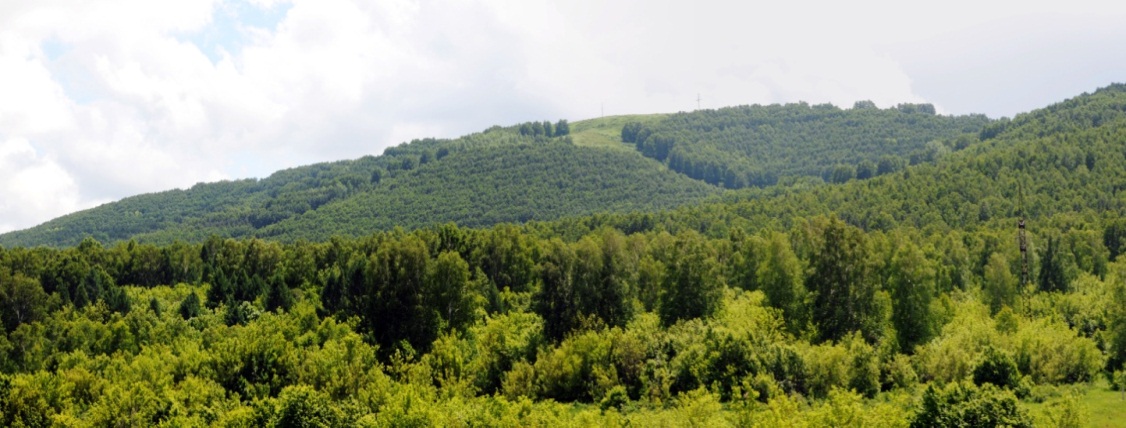 И этот проект находит своё продолжение, посадки на «Зелёной зоне продолжаются. В 2008-2009г.г. дополнительно создано 40га лесонасаждений  саженцами ели и берёзы. В 2013 году начата совместная работа лесного учреждения и Зыряновского районного акимата по подбору нелесных площадей и земель запаса для облесения и передачи их лесному учреждению. В 2014 году на баланс КГУ передано 956 га из земель запаса.  На сегодняшний день посадки леса осуществляются на площади  45-50 га ежегодно.                     Фундамент лесного хозяйства – питомникиДля создания лесных культур в лесном учреждении имеется лесной питомник площадью 15 га, 2,5 га непосредственно заняты под посевным отделением, где выращиваются сеянцы ели сибирской, березы. В год выращивается от 300 до 400 тыс. На озеленение сёл и городов ежегодно отпускается более 3,0 тыс. саженцев ели сибирское, березы, рябины. Ели из нашего питомника растут во многих городах Казахстана (Усть-Каменогорск, Караганда, Павлодар, Астана, Семипалатинск).Для озеленения г. Зыряновска и сёл района с питомника в 2014 году отпущено более 500 саженцев ели, на безвозмездной основе. В 2015 отпущено на озеленение городов и посёлков более 3000 штук.Местность региона – горная, с наличием множества рек и ручьёв с кристально чистой водой.. Природная красота местности влечёт к себе множество туристов.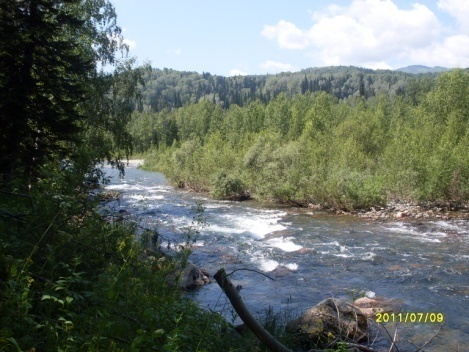 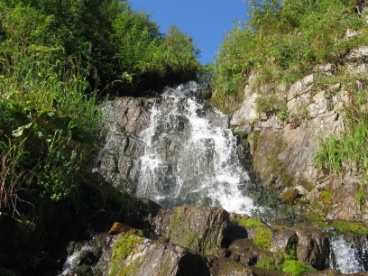 В приумножении и распространении животного мира большая работа проводится егерской службой под руководством охотоведа. И прежде всего – это охрана животного мира. Все сотрудники государственной лесной охраны охраняют не только лесные,  но и  животные богатства. Это пресечение браконьерства, изъятие и уничтожение незаконных орудий лова.  18. История населенных пунктовГород СеребрянскОбщий обзор по городу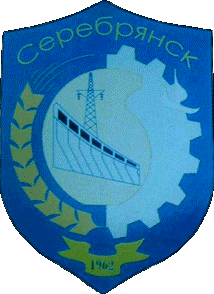 Город Серебрянск расположен на южных склонах Ульбинского хребта, на правом берегу реки Иртыш и Усть-Каменогорского водохранилища. Общая площадь земли в черте города составляет 2574 гектара. В состав городских земель входит также незначительная часть земель, под дачным массивом на правом берегу водохранилища. На 1 января 2010 года население города составляло 9568 человек. Климат города резкоконтинентальный.Изначально населенный пункт Серебрянка возник в 1952 году как поселок гидростроителей при строительстве Бухтарминской ГЭС.После Великой Отечественной войны развернулось строительство гидростанций (ГЭС) на реке Иртыш. Предусматривалось использование дешевых водных сил Иртыша. Сначала была введена в эксплуатацию Усть-Каменогорская ГЭС, а в 1951 году приступили к проектированию первой ступени Иртышского каскада гидроэлектростанций – Бухтарминской ГЭС. 15 ноября 1952 года Совет Министров СССР принял Постановление о начале строительства Бухтарминской ГЭС. 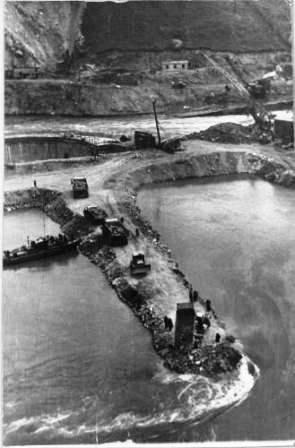 Строительство производилось в незатопленных котлованах, огражденных перемычками. Перемычки возводились в две очереди. За перемычками первой очереди, возводимыми у правого берега, строилась водосливная плотина, а за перемычками второй очереди сооружалась  собственно  гидроэлектростанция. По утвержденному проектному заданию предусматривалась мощность гидроэлектростанции 435 тыс.кВт.В процессе строительства мощность гидроэлектростанции была увеличена до 675  тыс. кВт, и вместо шести гидроагрегатов введено девять.Начатое в 1950 году железнодорожными войсками строительство новой 186 километровой линии в горах Алтая - Усть-Каменогорск – Зыряновск позволило обеспечить разворот работ по строительству Усть-Каменогорской и Бухтарминской гидроэлектростанций. 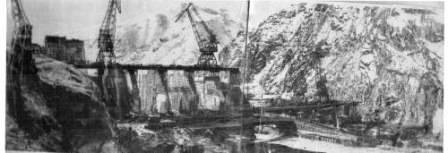 В марте 1953 г. открыто первое (пробное), рабочее движение поездов на линии Усть-Каменогорск — Зыряновск через станцию Серебрянка. Дорога вступила в строй действующих линий Защита — Зыряновск в декабре 1953 года.Рельсовый  путь железной дороги, поднявшись от Усть-Каменогорска  на  сравнительно невысокую  плотину Усть-Каменогорской ГЭС, попадал возле неё в небольшой тоннель. Он появился там тоже не сразу – дорога первона-чально шла совсем рядом с плотиной, но некоторое время спустя, после пуска линии в эксплуатацию,  в этом месте случилась большая лавина, прочистить старый путь не смогли,  и построили новую дорогу в обход обвала с этим самым тоннелем. Водохранилище представляло собой довольно узенькое скалистое ущелье, и дорога дальше шла по самому берегу как бы на "полочке", специально вырубленной для этого в скалах. Это  был практически  тот же тоннель с глухой бетонной стеной  в сторону  скалы, бетонной крышей и колоннадой со стороны водохранилища – такая вот защита от лавин и камнепадов. В районе платформы "О.п. 75 км" поезд перебирался с левого на правый берег водохранилища и подъезжал к станции Серебрянска. Сразу за Серебрянском железная дорога уходила в обход плотины Бухтарминской ГЭС на очень крутую гору.В апреле 1958 года в посёлке Серебрянка насчитывалось свыше 18 тысяч жителей. В августе 1960 года была запущена первая турбина Бухтарминской ГЭС.В 1961 году  в поселке Серебрянка появился кинотеатр "Авангард", введены в строй швейная фабрика и первый блок Бухтарминской ГЭС.В июле 1962 года рабочему посёлку Серебрянка был присвоен статус города районного подчинения.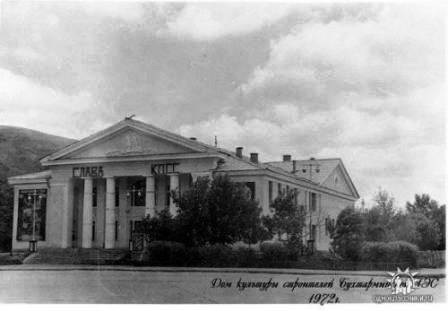 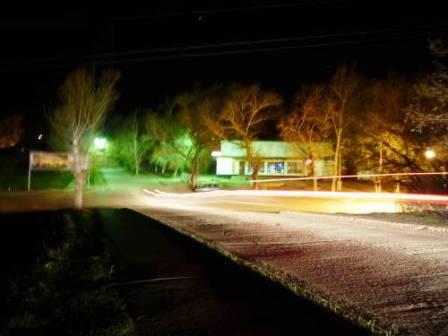 Первое шлюзование речных судов через Бухтарминский шлюз произошло в апреле 1963 года.1965-1969 годы – это годы строительства Серебрянского завода неорганических производств, профтехучилища, хлебопекарни.С 1997 года город Серебрянск вошел  в состав Зыряновского района, районного подчинения. Нынешний Серебрянск – это город с высоким экономическим потенциалом, значительными энергетическими ресурсами, развитой промышленностью с перспективными технологиями производства.В городе энергетиков высокий уровень квалификации работающих, наличие производственных фондов достаточно высокого технического уровня, имеется разветвлённая сеть сообщения с областным и районным центрами, развивается малый бизнес. Градообразующими предприятиями являются ТОО «Серебрянский завод неорганических производств», выпускающий средства защиты органов дыхания и товары народного потребления и Бухтарминский гидроэнергетический комплекс ТОО «Казцинк», гидростанция которого является второй по мощности электростанцией республики.    Жизнедеятельность города обеспечивают два коммунальных государственных предприятия «Водоканал города Серебрянск» и «Теплоцентраль города Серебрянск». Город Серебрянск является крупным железнодорожным узлом на ветке Усть-Каменогорск – Зыряновск. Здесь находятся три предприятия железнодорожного транспорта. Проход речных судов, минуя тело Бухтарминской плотины, обеспечивает предприятие водного транспорта – Бухтарминский шлюз. Предприятия среднего и малого бизнеса занимаются изготовлением продуктов питания, швейных изделий и строительных материалов. В городе имеется 4 общеобразовательных школы, в том числе одна с преподаванием на государственном языке, профессиональная школа. Также в городе находятся областная коррекционная неполная средняя школа – интернат для детей сирот с задержкой психического развития и областная специальная школа для детей с девиантным поведением. Здравоохранение города представлено Серебрянской городской больницей и центром первичной медико-санитарной помощи. Для одиноких пенсионеров и инвалидов существует дом – интернат для престарелых. Культурное обслуживание населения и гостей города осуществляет дом творчества «Досуг», городская библиотека, имеются спортивная и музыкальная школы, функционирует детский сад. 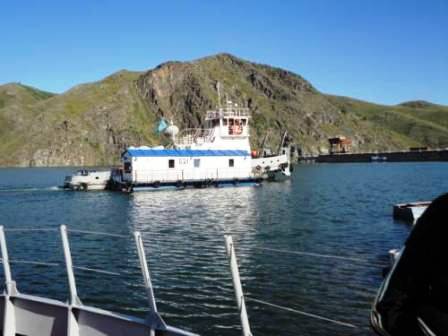 Близость значительной массы Бухтарминского и Усть-Каменогорского водо-хранилищ, защищенность от холодных воздушных потоков высокой горной грядой делает микроклимат города значительно мягче окружающих территорий и в совокупности с плодородными горными черноземами позволяет возделывать фруктовые культуры, не произрастающие в населенных пунктах близлежащей местности.Город связан с районным центром – городом Зыряновском – железнодорожной линией, автомобильной дорогой, с областным центром – городом Усть-Каменогорском - железнодорожной линией, автомобильной дорогой «Восточное кольцо», водными путями через Усть-Каменогорское водохранилище.Расстояние до районного центра по автомобильной дороге – 120 км, до областного центра – 80 км. Железнодорожная станция Серебрянка расположена в 91 км к юго-востоку по железнодорожной линии от областного центра города Усть-Каменогорска.
Административно-территориальные изменения     
Указом Президиума Верховного Совета Казахской ССР от 9 апреля 1953г. населенный пункт при строительстве Бухтарминской гидроэлектростанции Бухтарминского района отнесен к категории рабочих поселков с присвоением наименования Серебрянка. В его черту включены населенные пункты Ново-Александровка, Ленгидэп при железнодорожной станции Серебрянка. (1)Указом Президиума Верховного Совета Казахской ССР от 29 мая 1962г. уп-разднен Бухтарминский район с передачей городского поселка Серебрянка в административное подчинение Зыряновскому горсовету. (2)Указом Президиума Верховного Совета Казахской ССР от 9 июля 1962г. городской поселок Серебрянка Зыряновского горсовета отнесен к категории городов районного подчинения с присвоением ему наименования города Серебрянск. (3)Указом Президиума Верховного Совета Казахской ССР от 10 января 1963г. город Серебрянск отнесен к категории городов областного подчинения. (4)Указом Президента Республики Казахстан от 23 мая 1997г. город Серебрянск вошел в состав Зыряновского района и отнесен к городам районного подчинения. 
История становления   п. Новая БухтармаЗдесь, среди отрогов Алтайских гор поросших столетними соснами, величаво и плавно течет седой Иртыш, укрощенный строительством ГЭС в 60-ых годах прошлого столетия. Побережье,   там, где река Бухтарма впадает в водохранилище, уже более полувека стоит небольшой поселок под названием Новая -Бухтарма. Прежнее название посёлка — Усть-Бухтарма. «Промышленная» история пос. Новая Бухтарма началась в середине XX века, когда в конце 50х гг. вблизи посёлка обнаружились месторождения высококачественной глины и известняка. Уже в 1961 г. там начали возводить цементный завод. Уже через 10 лет понятие «усть-каменогорский цемент» знала вся страна. Продукцию местного завода использовали при строительстве олимпийских объектов в Москве, Балаковской АЭС, при прокладке линий метро в Киеве, Харькове, высокогорный каток «Медео». Быстрое развитие предприятия способствовало процветанию всего посёлка: появились больница, библиотека, школа, детские сады, население обеспечивалось светом и теплом. Появилась местная достопримечательность — фонтан в центре Новой Бухтармы. Более того, посёлок стал известен в кругах специалистов как уникальный, благодаря запуску в нём в 1975 году троллейбусного движения, которым не мог похвастаться не только областной центр Усть-Каменогорск, но и многие другие крупные города Союза.Часто рассказывают и пишут о людях, которые совершали подвиги и жертвуют своей жизнью ради других. Их жизнь - яркий пример служения своей Родине и всему человечеству. Но не меньшая заслуга и тех, кто сеет хлеб, строит дома, учит детей. Эти люди каждодневно трудятся и живут рядом с нами.  Опыт специалистов ТОО «Бухтарминская цементная компания» позволяет нам быть стабильным предприятием и надежным партнером для строителей Казахстана. ТОО «Бухтарминская цементная компания» является крупнейшим производителем цемента в стране. Продукция ТОО «Бухтарминская цементная компания» издавна знакома строителям Казахстана и имеет репутацию качественного цемента в стране. С приходом иностранного инвестора в лице HeidelbergCement в 2005 году традиции качества бухтарминского цемента удачно соединились с современнейшими европейскими стандартами этой международной компании.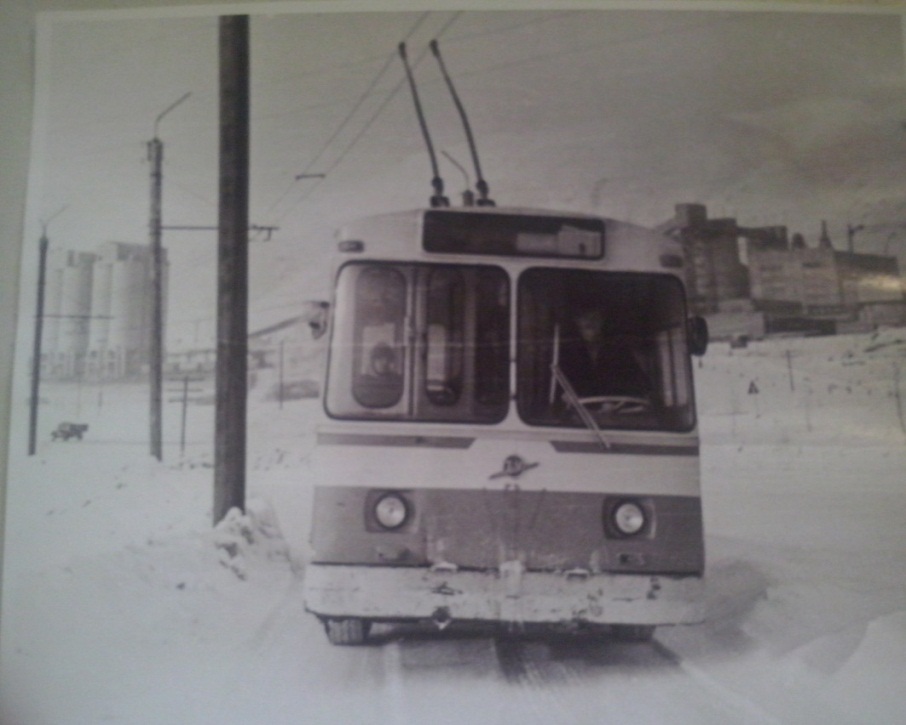 Завод расположен на берегу Бухтарминского водохранилища, в 126 км от города Усть-Каменогорск. Площадка под строительство цементного завода выбрана еще в 1958 г. на базе Сажаевского месторождения известняков и Урунхайского месторождения суглинков, разведанных в 1953 г. По заданию Восточно-Казахстанского Совнархоза Новосибирским отделением «Гипроцемент» было выполнено проектное задание, а Совет Министров Казахской ССР своим Распоряжением N 515-5 утвердил его 21 апреля 1961 г. В этом же году был готов проект завода на 200 тысяч тонн портландцемента в год. В 1962 году начато строительство Бухтарминского цементного завода (так первоначально назывался Усть-Каменогорский цементный завод).  Генеральным подрядчиком был утвержден трест «Алтайсвинецстрой», возглавляемый в то время Тарасовым Александром Ивановичем.Субподрядчиками в период строительства были Казахстанские строительные и монтажные организации: ● Земстрой. ● Казмеханомонтаж. ● КазСтальконструкция. ● КазПроммонтаж. ● КазЭлектромонтаж. ● Союзтеплострой. ● КазПромвентеляция. ● КазЭнергомонтаж. ● Жилстрой. ● Управление Механизации. На месте строительства были организованы участки выше названных организаций, а при тресте «Алтайсвинецстрой» был организован специальный участок «Цемстрой» во главе с начальником Башмаковым Василием Трифоновичем и главным инженером Бобухом Леонидом Никитовичем. Генеральный проектировщик цементного завода - Новосибирское отделение «Гипроцемента» - во время строительства и пуска в эксплуатацию завода осуществляло кураторство за строительными работами, шеф-монтаж и наладку оборудования.  Стройка была ударной, и в конце 1964 года завод был построен и выдан первый цемент.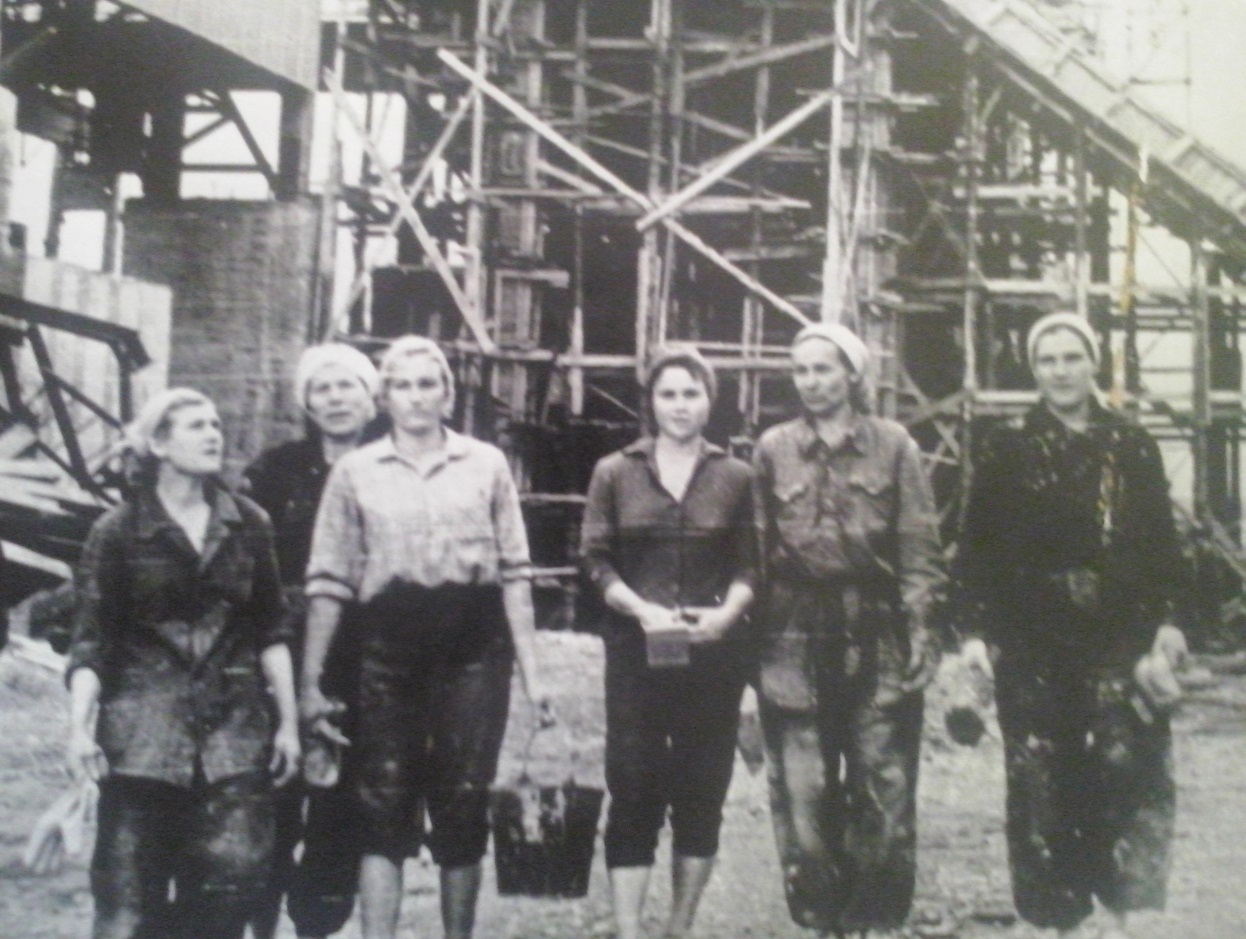 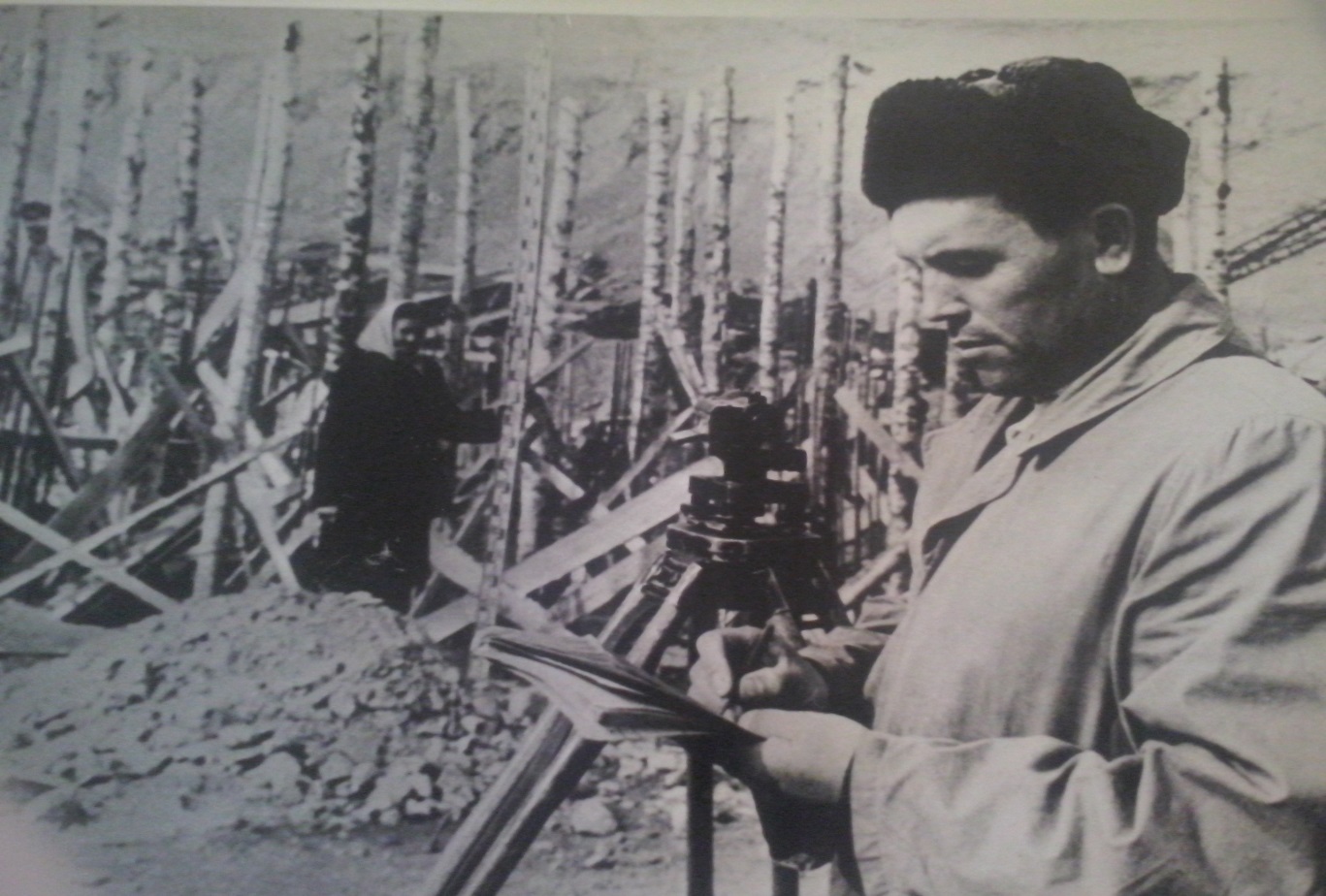 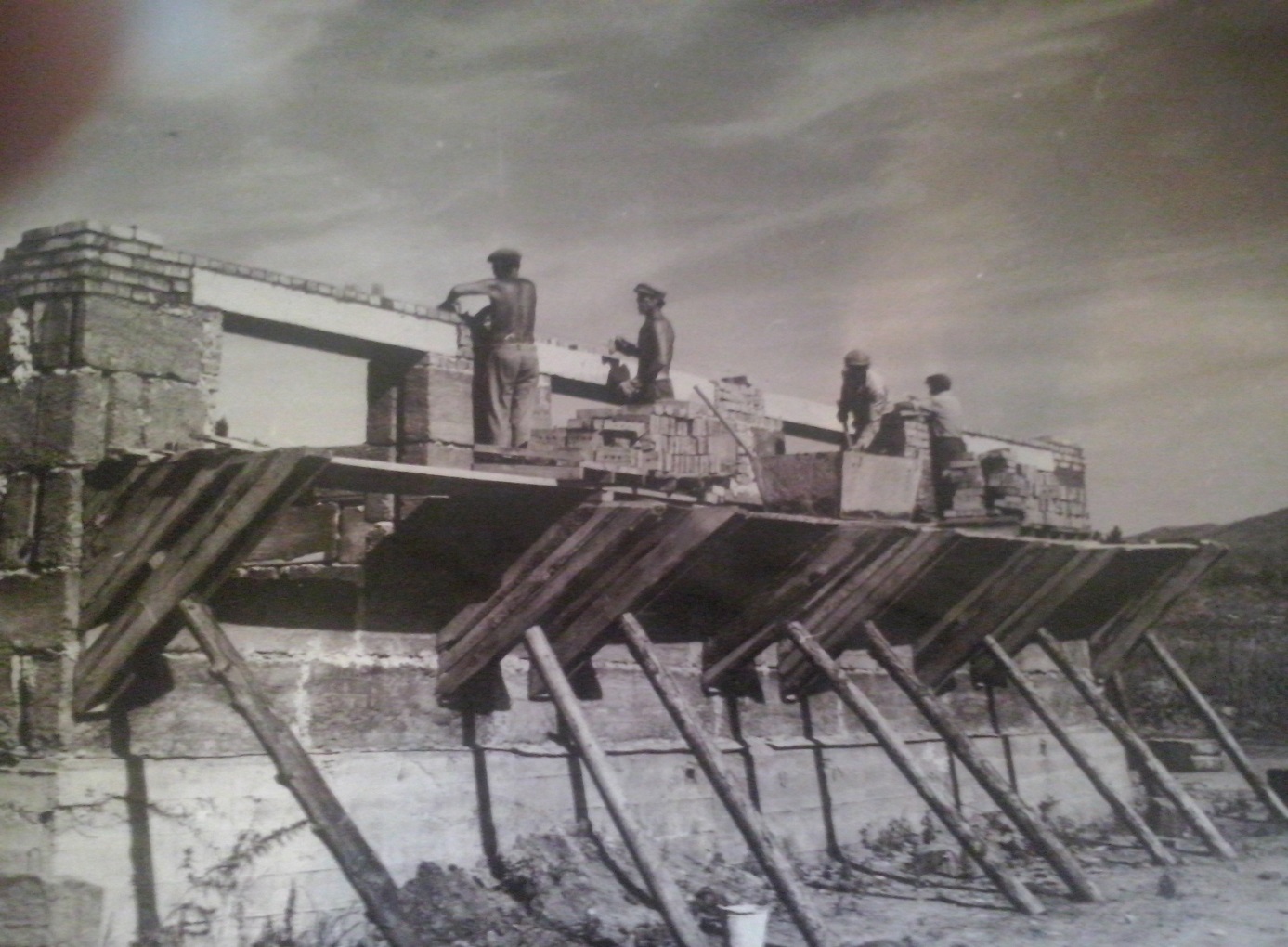 Большая заслуга в строительстве завода принадлежит дирекции строящегося предприятия во главе с первым директором Кубицем Михаилом Михайловичем и главным инженером Акимовым Иннокентием Павловичем, который в 1964 году стал директором завода.  С середины 1964 года на завод начали принимать эксплуатационный персонал, костяк которого составили специалисты-цементники Семипалатинского цементного завода. С августа 1964 года с Семипалатинского цементного завода был переводом направлен главным инженером завода Косой Анатолий Григорьевич, который с 1958 года прошел все стадии профессионального роста от сменного мастера до начальника основных цехов и главного технолога завода. С мая 1964 года на заводе работает Медведев Лев Васильевич, который непосредственно участвовал в проектировании завода, а затем в период окончания строительства и пуска завода в эксплуатацию был начальником Лаборатории и ОТК. Лев Васильевич прошел все стадии роста специалиста-цементника. Был начальником ПТО, главным технологом, заместителем директора по капитальному строительству. Долгое время работал главным инженером завода и управлял заводом в должности директора. Особая заслуга в успешном запуске в работу механического оборудования принадлежит первому главному механику завода Пахомову Виктору Ивановичу. Энергослужбу завода возглавляли опытные специалисты также Семипалатинского цементного завода Шилов Сергей Архипович, Убогов Борис Алексеевич. Руководителями основных производственных цехов в предпусковой и пусковой периоды были: ● Начальник помольно-сырьевого цеха с компрессорной, крановым хозяйством и участком дробления сырья, угля и добавок Голышев Геннадий Алексеевич. ● Начальник цеха Обжиг - бывший механик цеха Обжиг Семипалатинского цементного завода Сачков Сергей Осипович - практик с большим производственным опытом. ● Начальник цеха контрольно-измерительных приборов - также работник Семипалатинского цементного завода Кубиц Владимир Михайлович. Начальниками вспомогательных цехов были: ● РМЦ - Мокрицкий. ● ЭРЦ - Кирюхин. ● РСУ - Мамаева (Гребенщикова) Екатерина Федоровна. ● ЖДТЦ - Ирха Николай Степанович. ● Автогараж - Зиновьев Владимир Александрович. ● Отдел кадров - Гайдуков Иван Иванович. ● Плановый отдел - Акимова Александра Ивановна. ● ОТиЗ - Дементьев Иван Андреевич. ● Снабжение - Войнов Гавриил Лукич. ● Сбыт - Баршин Яков Васильевич. ● ПТО - Абрамсон Михаил Наумович. ● ОТБ - Амосов Иван Иванович. ● Главный бухгалтер - Степанов Вениамин Ильич. На пуск вращающихся печей (на первый розжиг) был приглашен опытный машинист Семипалатинского цементного завода Буров Владимир Ильич. С Семипалатинского цементного завода также прибыли специалисты - сменные мастера и машинисты основных цехов. Кроме того, на Семипалатинском цементном заводе прошли обучение рабочие основных специальностей технологических цехов и Лаборатории.  Ремонтный и эксплуатационный персонал был набран из близлежащих сел, в основном из числа работников Бухтарминского и Первороссийского совхозов, а также остались работать на заводе многие рабочие, участвовавшие в строительстве завода. Первая очередь завода мощностью 200 тыс. тонн была оснащена 2 печами 3*100 м, 4 мельницами 2.2.*13 м и 3 поршневыми компрессорами производительностью 35 м3/мин. производства завода им. Мао Цзе Дуна Румынской Народной Республики. Строители и рабочие завода, участвовавшие в завершающем этапе строительства, работали с большим энтузиазмом, не считаясь со временем. Нельзя не отметить самоотверженный труд работников «Цемстроя»: прораба Простова Василия Степановича - заслуженного строителя КазССР, Ореховой Веры Григорьевны - бригадира, Газизова Кынаята Канышевича - бригадира, а также экскаваторщика базы механизации Прокопченко Ивана Наумовича, который своим драглайном перелопатил тысячи кубометров грунта. Трудно перечислить всех, кто внес свой вклад в становление завода, в благоустройство завода и поселка. Но их дело, их вклад не пропал даром. Именно ими заложен фундамент незаурядной работы завода, ими заложены традиции добросовестного и самоотверженного труда на благо Родины и своих семей. Заводу есть чем гордиться. Даже имея малую мощность I очереди, Усть-Каменогорский цементный завод был известен за пределами не только области, но и Республики.  Именно на первой очереди проводились эксперименты и осваивался выпуск высокомарочных и специальных цементов марки 550, 600, напрягающего цемента, быстросхватывающегося, беспропарочного, сульфатостойкого и других цементов.  На первой очереди завода проводились промышленные испытания по использованию заменителей сырьевых компонентов (огарок) и гидравлических добавок. Нельзя не отметить выдающуюся роль во всех этих начинаниях первого директора завода Акимова Иннокентия Павловича и, конечно, главного инженера, а затем и директора завода Косого Анатолия Григорьевича. Благодаря им завод имел тесные связи со всеми специализированными институтами цементной промышленности - такими, как Ниицемент, Гипроцемент, Оргпроектцемент, Южпроцемент, а также с институтами цветной металлургии и шахтного строительства.  Проектное задание на расширение Усть-Каменогорского цементного завода до производительности 1400 тыс. тонн в год разработано на основании постановления Совета Министров КазССР N415 от 04.06.1962 г. и в соответствии с заданием на проектирование, выданным Восточно-Казахстанским Совнархозом от 29.06.1962 г.  Строительство второй очереди было начато в 1965 году, и в 1969 году была запущена третья технологическая линия с печью 5*185 м, а в 1970 году - четвертая технологическая линия. В 1972 году была достигнута проектная мощность завода. К тому времени проектная мощность I очереди была перекрыта на 20-25%. Завод заработал на полную мощность. Наряду с общим ростом выпуска цемента большими темпами рос выпуск высокомарочных и специальных цементов, в первую очередь М-600 и напрягающего. География потребления цемента расширилась: Туркмения, Дальний Восток, Москва. На цементе Усть-Каменогорского цементного завода построен всемирно известный высокогорный каток «Медео», который безаварийно функционирует 25 лет, в основном на нашем цементе построены все сооружения и взлетно-посадочная полоса космодрома «Байконур». Усть-Каменогорский цемент заложен в конструкции Олимпийского комплекса в Крылатском в Москве, в телевизионных башнях, мостах, в метро, высокопрочных железобетонных конструкциях, в трубах канала Иртыш-Караганда, в железнодорожных шпалах и опорах электропередач. Напрягающий цемент использован в сооружении плавательного бассейна в г. Новосибирск и в других особо ответственных инженерных сооружениях. Нельзя не отметить труд строителей II очереди завода. Это главный инженер «Цемстроя» Подгорный Иван Романович, старший прораб, а затем главный инженер Богонатов Анатолий Александрович и все так же бессменный старший прораб Простов Василий Степанович. Особо следует отметить вклад руководителей высшего ранга, непосредственно участвующих в строительстве II очереди: начальника треста «Алтайсвинецстрой» Крейчмана Александра Семеновича и начальника комплекса по строительству II очереди цементного завода Гильтмана Федора Ивановича. Свой неоценимый вклад внес бригадир управления «Казмехмонтаж» Волколупов Владимир. Это он лично монтировал наиболее сложное оборудование I и II очереди завода - приводы мельниц, компрессора, вращающиеся печи. При строительстве II очереди также отличилась бригада монтажников во главе с Вишняковым Анатолием. С пуском II очереди существенно вырос контингент работников завода, прибыли и выросли новые руководители, специалисты, рабочие ведущих специальностей.В 1975 году на базе завода был проведен Всесоюзный семинар цементников по освоению проектной мощности вращающихся печей 5*185 м. Проводились республиканские семинары и совещания. В годы «пятилетки качества» завод занимал ведущее место среди заводов Казахстана, Средней Азии и Сибири по качеству продукции и выпуску высокомарочных цементов. Заслуги заводчан не были забыты государством. Появились многократные орденоносцы, ударники пятилеток. Среди них: Косой Анатолий Григорьевич, Дыянчук Анатолий Григорьевич, Ковалева Любовь Ивановна, Цуркан Казимир Дмитриевич, Жылкайдаров Оралхан и другие, награжденные орденами и медалями Союза. Жизнь многих жителей региона была связана с заводом. Появились семейные династии. Они сыграли положительную роль в развитии завода. Их патриотизм, хозяйский подход к делу явили пример добросовестного отношения к работе, к порученному делу. В эти же годы коллектив завода отличился в масштабах области, занимая призовые места в спортивных соревнованиях и смотрах художественной самодеятельности. В поселки был построен ДЮСША и стадион «Факел».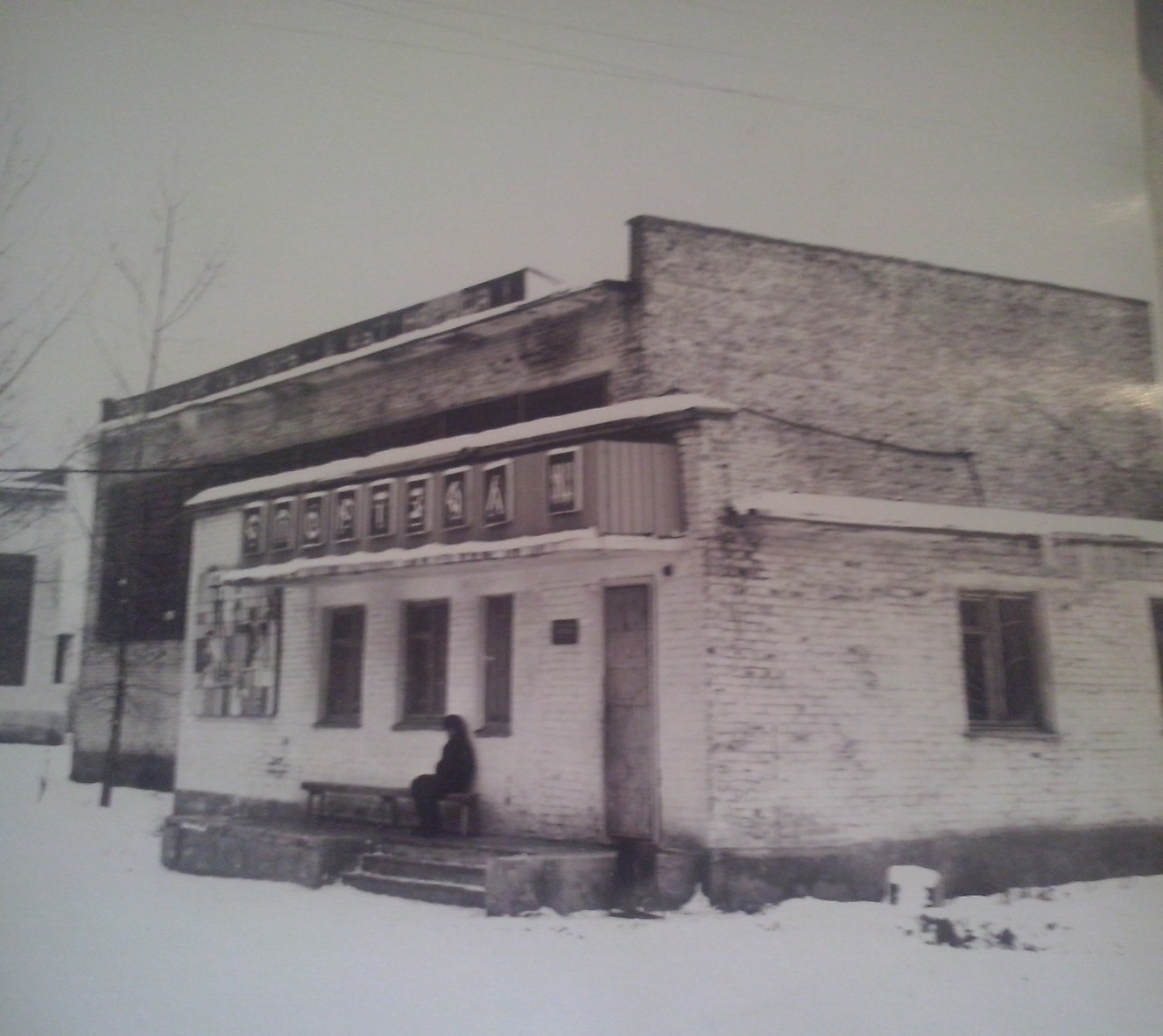 Долго будут помнить жители поселка вклад в развитие спорта наших спортсменов-активистов, работающих многие годы с детьми и молодежью. Среди них: ● Лукашов Виталий Иванович. ● Аргингазин Газиз. ● Митин Юрий Никифорович. ● Кашкаров Николай Петрович. ● Феклистов Анатолий Иванович. Особо следует отметить роль физоргов завода Малютина Николая, Богайчуков Станислава Васильевича и Евдокии Васильевны. Они отдавали всю душу спорту и подрастающему поколению. Большую роль в развитии творчества, трудового соперничества внес профсоюз. Постоянное подведение итогов соц. соревнования, чествование передовиков производства, их поощрение, проведение конкурсов, «Дней молодого рабочего», конкурсов «Мастер - золотые руки» - все это способствовало объединению работников завода в борьбе за лучший цех, участок, завод в целом. В эти же годы было проведено много субботников по благоустройству завода и поселка, по оказанию помощи совхозам в засушливые 1973-1974 годы. В период особой профсоюзной активности во главе профсоюза был Виктор Михайлович Синицын. Руководством завода было принято направление на реконструкцию завода. В период реконструкции завода в начале 80-х годов уровень производства снизился на 180-200 тонн в год по сравнению с ранее достигнутым. Была реконструирована полностью I очередь завода: мельницы 2.2*13 м заменены на 2.6*13 м, в/печи 3*100 м на 4*100 м. Расчетная проектная мощность завода доведена до 2 млн тн. В 2005 году ТОО «Бухтарминская цементная компания» входит в состав HeidelbergCement Group. На данный момент компания является ведущим предприятием цементной отрасли Республики Казахстан, отличающимся высоким техническим уровнем производства. Цемент «Бухтарминская цементная компания» был использован при строительстве объектов повышенной важности в республиках СССР, а позже и СНГ. Он имеет особое предпочтение и широко применяется при возведении крупных и высокотехнологичных объектов - таких, как спорткомплексы «Лужники» и «Олимпийский» в Москве, высокогорный каток «Медео» в Алматы, на стартовых площадках космодрома «Байконур», при прокладке линий метро в Киеве и Харькове, в сооружении Балаковской АЭС, взлетно-посадочных полос, мостов, при производстве железобетонных труб высокого давления. Наращивая из года в год объемы производства цемента и расширяя рынок сбыта, ТОО «Бухтарминская цементная компания» открыла свои филиалы в крупных городах страны: Астана, Усть-Каменогорск, Актау, Атырау. Сеть филиалов по продажам цемента, охватывающая весь Казахстан, позволяет максимально удовлетворять спрос потребителя во всех регионах страны. Головной офис находится в Алматы. Сегодня завод имеет хорошие перспективы и жизнестойкость.  ТОО «БЦК» имеет сейчас в своем арсенале много видов, типов цементов, модификаций общестроительных цементов, сульфатостойких цементов, а также цементы для дорожного строительства. Возможности ТОО «БЦК» позволяют удовлетворить любые запросы потребителя по строительно-техническим свойствам общестроительных и специальных цементов.  Все цементы обладают традиционно высоким для ТОО «БЦК» уровнем качества. Качество продукции подтверждено сертификатами соответствия, выданными независимыми сертификационными органами Республики Казахстан и Российской Федерации. Много слов было сказано о цементной компании, но мы помним людей, которые вкладывали свои силы, в развитие поселка, занимаясь сельским хозяйством. В 1958 году был организован колхоз «Бухтарминский» сбор зерновых, превышал планы пятилетки, надои молока радовали не только сельчан, но и областной центр. Наш совхоз побывал и на выставки ВДНХ где представлял свою продукцию. Хочется немного рассказать о труженике совхоза, трактористе который проработал всю свою жизнь на благо Родине и своему народу это  Снегирев Александр Иванович. Родился в селе Бухтарма Бухтарминского района в 1935году в крестьянской семье,  где кроме Александра росли еще два брата Владимир и маленький Геннадий.  После затопления вся семья переехала  в  Новую  Бухтарму. Александр окончив школу, женился, воспитал двух замечательных девочек, Снегиреву Любовь Александровну и Надежду Александровну. Девочки выросли, получив образование, вернулись в родной поселок и не нарушая традиций семьи продолжили работу в колхозе. Немного вернемся к братьям Алексанра  они тоже работали в колхозе Владимир заготавливал лес, а Геннадий вместе с братом колесил огромные поля,  развозил тонны топлива к комбайнам и тракторам. Работа не останавливалась, пока урожай не будет собран.К труженикам совхоза ездили агитационные бригады культработников. Как то в гости на поле к трактористам приехал Михаил Чистяков полюбоваться золотыми колосьями осеннего сбора урожая , а главное познакомится с такими простыми и уникальными людьми которые трудились от зари до зари. Хочется процитировать строки из стихотворения посвященное  Алексанру Ивановичу.   Крутизна и трактор кренится вот, вот перелетит, но не бойтесь, мастер Снегирев Крутизну перехитрит. Такими замечательными людьми славится наш поселок.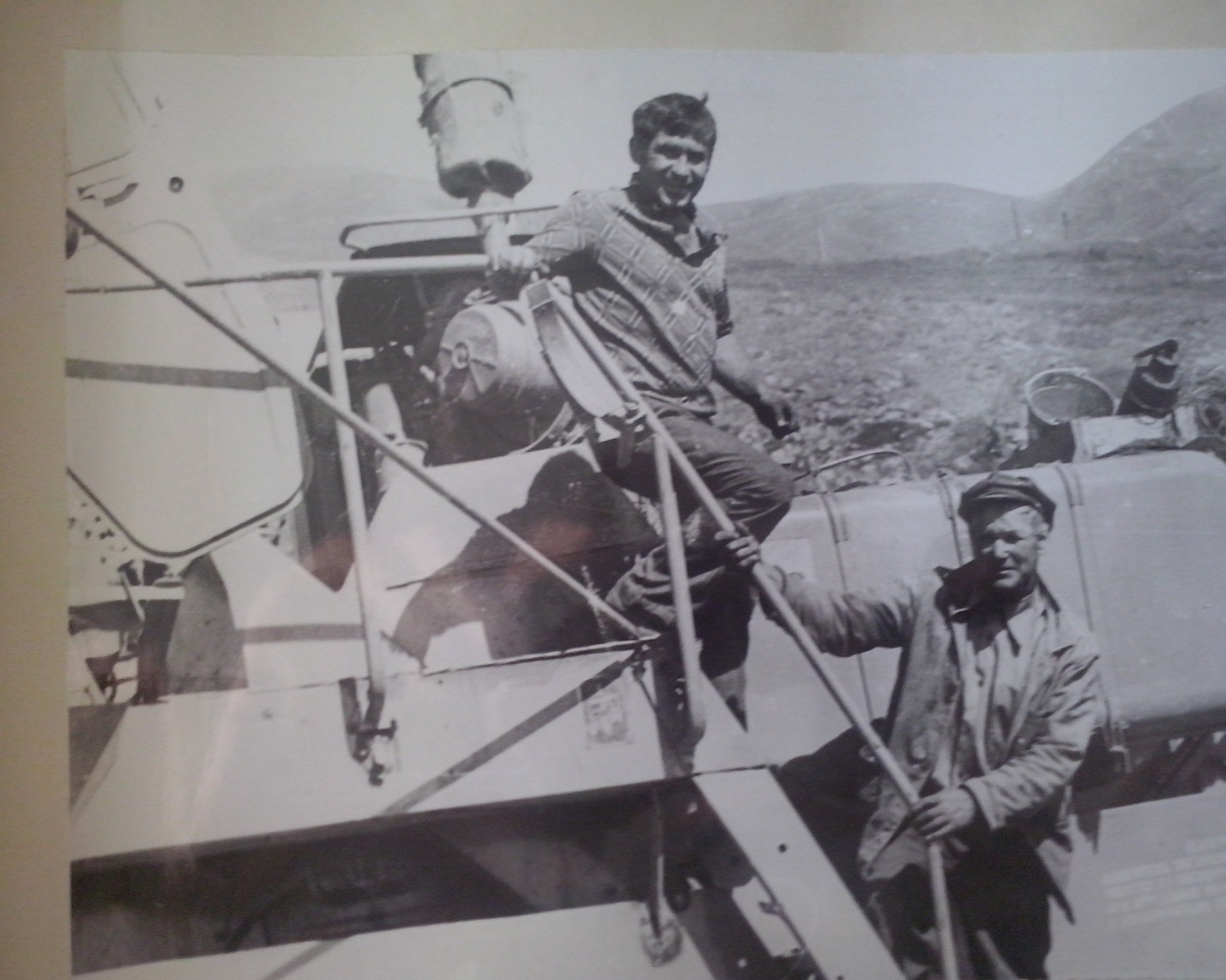 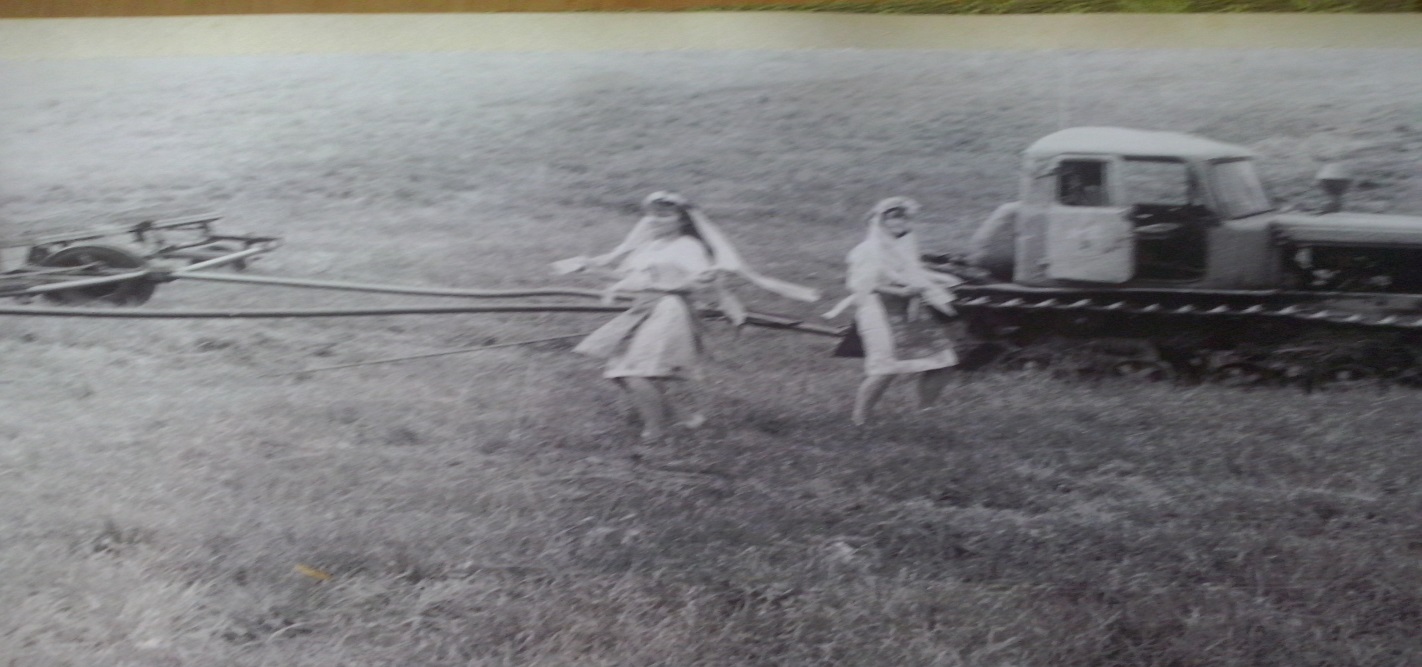 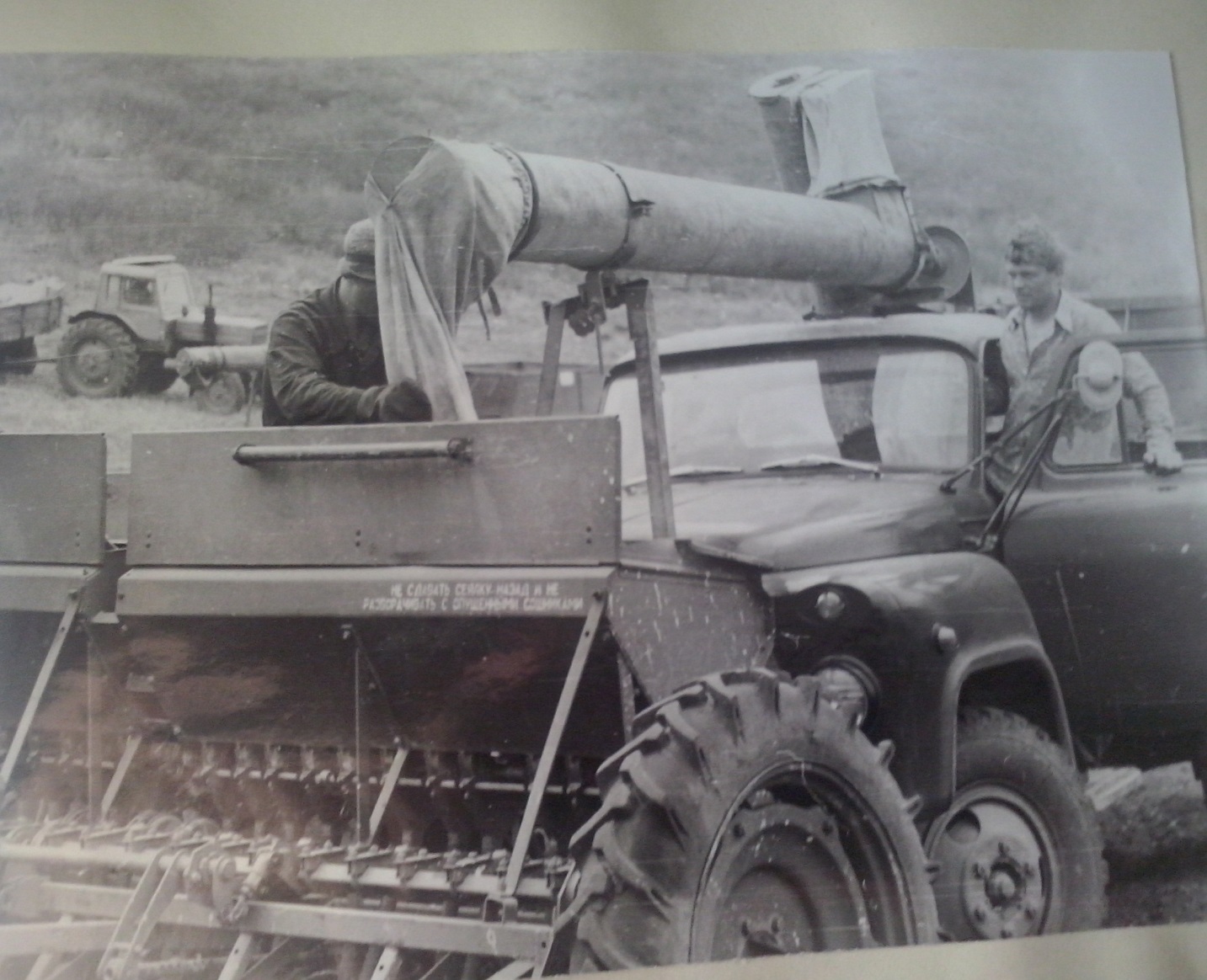 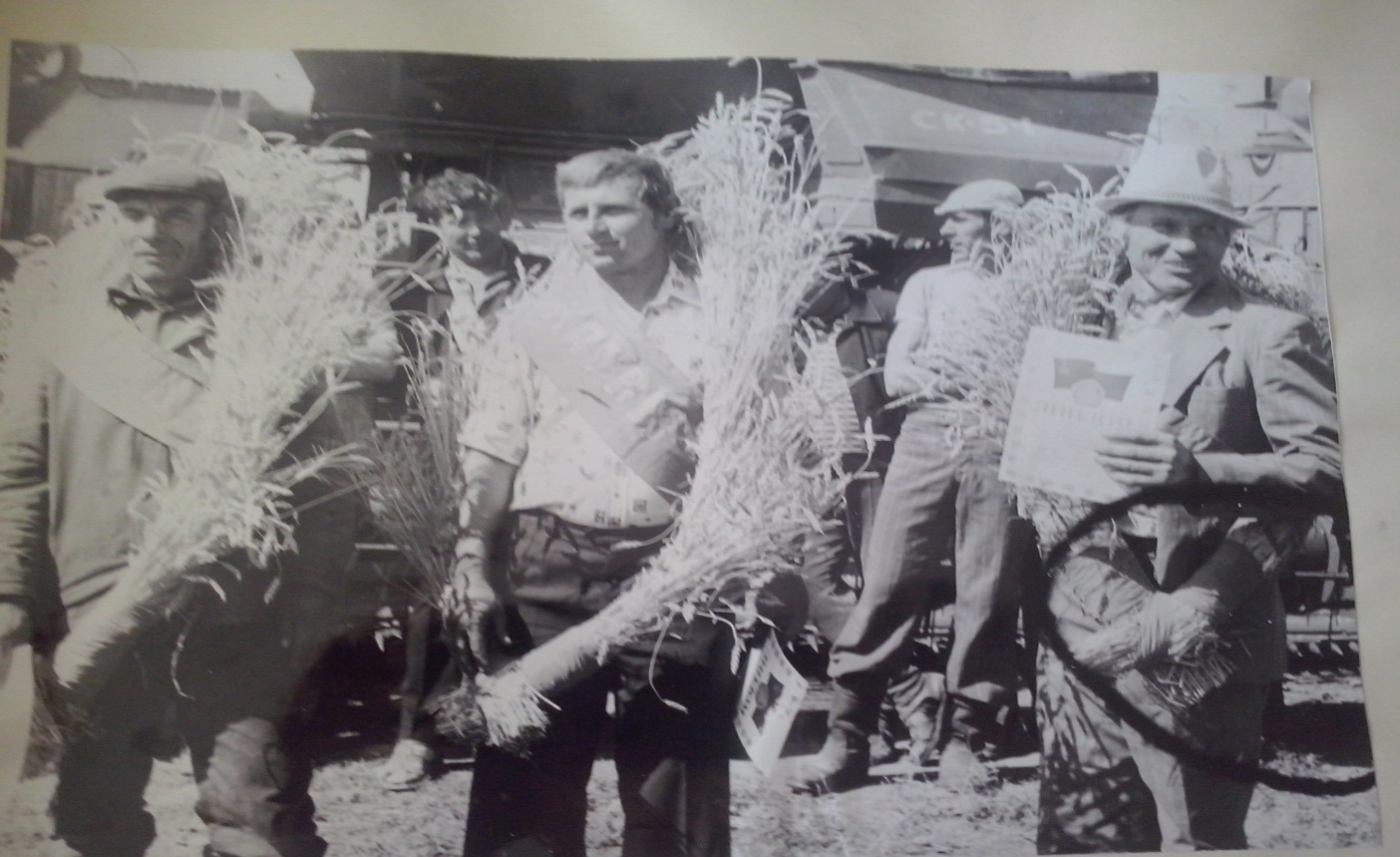 Богатая бухтарминская земля славилась и большими надоями молока. Передовиками производства были Сорокина Анна, Кенсватор Елизавета и многие другие.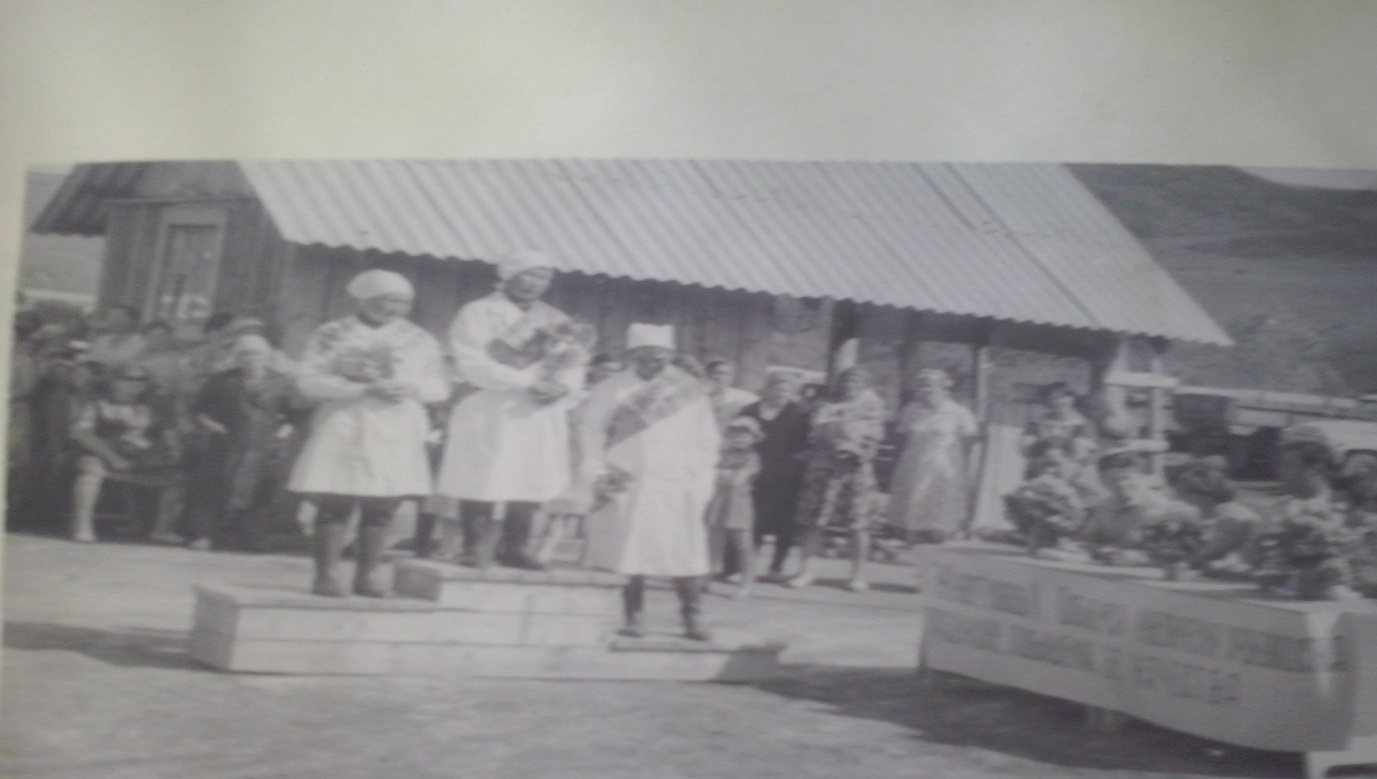 В  Новой Бухтарме во все времена жили удивительные и талантливые люди, о которых поэты пишут стихи, а дети гордятся  родителями, дедушками и бабушками.  Каждый человек работает на благо и процветание своей малой Родины. История складывается по крупицам, из судеб разных людей. Так и наш поселок это люди, которые строили и продолжают строить поселок. Поселок ПрибрежноеПоселок Прибрежный находится в живописном месте на берегу Бухтарминского водохранилища, раскинулся на берегу бухты в окружении зеленых гор. Это действительно самое прекрасное место на земле. Все, кто когда-то жил, гостил в поселке, непременно возвращаются сюда, приезжают из Германии, России, других стран, потому что нет милее и роднее этих мест. Так уж устроено, что память людская связана с тем местом, где они родились, где прошло их детство, и она всю жизнь согревает человеческое сердце.•	Страна      Казахстан•	Область Восточно-Казахстанская область•	Район     Зыряновский район•	Координаты    :   49°39'30" с. ш. 83°45'30" в. д. (G) (О) (Я)•	Население        977 человек (2011), 860 человек (2013)•	Часовой пояс UTC+6•	Первоначальное название поселка - Первомайский (Первомайка)Серебрянского района.   Посёлок Прибрежный  - 1983 год.•	Поселок находится на берегу Бухтарминского водохранилища. Черезпосёлок протекает река Таловка. Рядом с посёлком находится гора Аблакетка.История поселкаИстория родного края, каждый ее уголокможет рассказать о многом: о стремительном.беге времени, о наших буднях, о судьбах людских.Поселок Первомайка (первое название) появился в результате строительства Бухтарминской ГЭС и вырос на берегу водохранилища в районе с. Кондратьевка.Первые переселенцы села Кондратьевка начали перевозить дома в 1957 году: Кузнецовы, Рожковы, Глушковы, Прокопьевы, Коротковы и др. В первую очередь заселяли хутора, так как боялись затопления и выбирали места повыше, которые и теперь имеют названия Глушков хутор, Коротков хутор, Заичкин хутор.Строительство жилого сектора началось в 1958 г.Переселились многие жители из села Трушниково - Козловы, Кривых, Рыбины, Минеевы, речной пристани Мало-Красноярка - Смирновы.Поселок стал расти практически на глазах. Самыми первыми были построены улицы Почтовая и Садовая, немного позднее стал строиться 1-ый квартал.В строительстве принимали участие воины Вооруженных Сил союзных республик, некоторые из них осели здесь, например, Эйнулаев А. Строительство вел СМП-190, строительно-монтажный поезд, рабочих было 650 человек. Начальник поезда - Дудыненко. Первый год зимовали в палатках, в районе дач, затем переселились в построенные бараки. Построены сначала 4 барака,в них разместились общежитие, школа, клуб, пекарня, баня, магазин, кузница.Рядом с бараками построили деревянную летнюю танцплощадку. После   прорабом   стройки   на   протяжении   около   40   лет   был   Филлипов Леонид Дмитриевич.Первоначально, большинство квартир были коммунальными, жили по 2-3 семьи.В    1964    году    построили    водонапорную    башню,    клуб,    детский    сад, поселковую больницу, общежитие. Всего построено 36 двух- и трехэтажных домов.На основании Указа Президиума Верховного Совета Казахской ССР от 24 октября 1983 года при административно-территориальном разделении районов образован Прибрежный поселковый Совет народных депутатов и переименован поселок Первомайск в поселок Прибрежный.Речной флотКогда-то Прибрежный называли поселком речников. Так оно и было в недавнем прошлом: большая часть его жителей либо работали на судоремонтном заводе, либо была занята на флоте Восточно-Казахстанского речного пароходства. Летом по водохранилищу курсировали «Ракеты» - небольшие теплоходы на воздушной подушке. Поселок процветал, разрастался, люди строили планы на будущее...Страница истории речного флотаТрушниковский флот состоял из колесных пароходов: «Адмирал Невельский», «Слепнев», «Работница», «Лебедь». Ходили по Черному Иртышу в Китай, г.Бурчум. Относился флот к Иртышскому пароходству (управление было в Семипалатинске). Когда началось затопление поймы Бухтармы, весь Трушниковский флот был перебазирован в Старый затон, в начинавшийся строиться поселок Первомайск.Первые капитаны - Макеров Е.М., участник ВОВ, Стацура М.А., Палагин В.Н.На место пароходов в 1963-1964 годах пришли самоходки - грузовые теплоходы «Нерпа» (затем переименован в «Космонавт Беляев», «Морж:», «Медведица»    (переименован    в    «Комаров»),    «Гусихин»,    с    Тюменскойсудоверфи - «Космонавт Гагарин» (проект 765), «Титов». Теплоход «Титов» утонул в озере Зайсан. Из десяти членов экипажа спаслись четверо.«Ракеты» начали эксплуатироваться в 70-х годах, (на 64 местопассажира), затем «Метеор -1» (капитан Лазутин В.П., механик Плохих В.), «Метеор -2» (капитан Яковлев Н.С., механик Щур Ю.Г.), «Метеор -3» (капитан Савиных Г.А., механик Батаев А.С), «Метеор -4» (капитан Стрючков А.П., механик Буряк Н.В.), на 124 пассажира. В последнее время вместо «Метеоров» ходили «Восходы» (71 место).Трудовые династии флота - Палевичи, Рыбины, Руденко, Харитоновы, Клиновицкие.Первомайский судостроительно-судоремонтный завод -главное предприятие нашего поселкаСтраницы истории ПССРЗИстория образования завода обычная для зон затопления. Из небольших Трушниковских мастерских, попавших под затопление в результате строительства Бухтарминской ГЭС, были судоремонтные мастерские - РЭБ -ремонтно-эксплуатационная база.Судоремонтно-судостроительный завод основан в   1969  году,  с мощной базой для строительства и ремонта судов.Производственные мощности предприятия, профессионализм инженерно-технических работников и рабочих позволили, начиная с 1969 года, осуществлять следующую программу по производственной деятельности в области судостроения:Проект 414 грузоподъемностью 600 тонн - 7 единиц; Проект 998 грузоподъемностью 800 тонн - 8 единиц; Проект 559 - грузоподъемностью 1420-1700 тонн - 20 единиц; Проект 375 - танкер грузоподъемностью 1400 тонн - 3 единицы; Произведено строительство судов несамоходного флота проектов 645, 260, 171, 746, 942, в количестве - 46 единиц; Часть судов была построена по заказу Российской Федерации. Ежегодно осуществлялся ремонт более   80 единиц различных судов речного флота.Первомайцы освоили выпуск судов грузоподъемностью от 600 тонн до 1400 тонн, а также строительство танкерного флота. Далеко за пределами Республики можно было увидеть теплоходы с маркой «Сделано на Первомайском ССРЗ».С 1982 года на заводе открылся Цех резино-технических изделий, мощностью переработки 600 тонн резины в год. Проектная мощность была достигнута в 1988 году. Цех производил до 300 наименований резинотехнических изделий. Среди них: шнуры различного профиля от2 до 50 мм, трубки технические, шланги различного диаметра, дейдвудные втулки для судостроения, которые пользовались большим спросом и поставлялись во многие пароходства России.Начиная с 1990 года производство завода резко пошло на убыль, и к 2000 году достигло критического уровня.В связи с несостоятельностью ПССРЗ продолжать производственную деятельность были приняты меры по реорганизации завода, выделение из его состава ЗАО РТИ.В 1993 была построена кислородная станция. Производительность 80-100 баллонов в сутки. В настоящее время кислородная станция находится в стадии консервации.Часть основных средств ОАО ПССРЗ была распродана в счет погашения налогов.Раньше на заводе работали около 900 человек, в настоящее время - около 40.В 2012 году Первомайский судостроительный и судоремонтный завод закончил строительство комфортабельного катера «Байтерек» весом в 400 тонн. Был торжественный спуск на воду «Байтерека».Сейчас       ТОО       «ВОСТОЧНО-КАЗАХСТАНСКИЙ       СУД О СТРОИТЕЛЬНО-СУДОРЕМОНТНЫЙ ЗАВОД» выставлен на продажу. Краткий перечень цехов завода:Механический цех, Цех резинотехнических изделий, Кислородная станция, Деревообрабатывающий цех, Слип.Директора завода: Зачиняев Николай Алексеевич, Шишкарев Сергей Павлович, Коваленко Петр Данилович, Праксин Борис Михайлович, Мешков А. Н., Шепелев А.А., Ю.А. Иванов.Школа, родная школаТочную дату открытия Первомайской средней школы установить не удалось, но, согласно архивных данных, в протоколе заседания исполнительного комитета Бухтарминского районного Совета депутатов трудящихся от 27 марта 1959 года №4-37, имеются сведения о Первомайской восьмилетней школе.Год 1958... Первая школа в поселке Первомайск занимала две комнаты в бараке по улице Строительная. Первого сентября за парты сели около ста учеников и вели первый урок 7 учителей во главе с первым директором Дементьевым В.И.Год 1961... Была построена первая школа с дневной и вечерней формой обучения (директор Шевкун И. В.) Учащиеся имели возможность пользоваться библиотекой, лингофонным кабинетом, проводить опыты в лабораториях физики и химии.20 февраля 1963 года Первомайская восьмилетняя школа переименована в Первомайскую среднюю школу. Год 1965... Первый выпуск.70-е годы... Создан вокально-инструментальный ансамбль выпускников. В стенах школы кипела спортивная жизнь: хоккейная команда неоднократно была победителем в районных соревнованиях, футболисты и легкоатлеты привозили завоеванные кубки. Родители учащихся вели кружки технического моделирования, занятия каратэ, изостудии, фотостудии, макраме, кройки и шитья.Год 1980... В школе учится 480 учеников, работают 35 учителей.Год 1984... Создание тренажерного зала.Год 1987... Построено новое здание школы.90-е годы... с обретением независимости РК, школа вышла на новую ступень развития: введены казахстанские программы.Год 2000... В рамках выполнения программы компьютеризации школ, получены компьютеры нового поколения.Год 2010... В школе проведен ремонт по программе «Дорожная карта», открыт мини-центр.Есть чем гордиться школе: за все годы она дала путевку в жизнь сотням юношей и девушек. В разных уголках земли живут и работают они -воспитанники нашей школы. Директор школы - Рыбина Н.Н.Поселок трудолюбивых, искренних и верных людейКогда-то в Прибрежном проживало 4500 человек, сегодня - 850 человек. Учеников - половина тысячи, а сейчас - меньше сотни. Теперь в газетных статьях называют наш поселок «поселком энтузиастов», я бы уточнила -истинных патриотов своей малой Родины, а о жизни людей в поселке -«нерайская жизнь в райском уголке».Самое главное богатство нашего поселка - замечательные люди, открытые и доброжелательные, целеустремлённые и трудолюбивые, очень любящие свою малую Родину, настоящие патриоты, ведь, как считал писатель Л. Леонов, «большой патриотизм начинается с любви к малому - к месту,  где ты живешь».Талантами славится земля БухтарминскаяНаша земля богата талантливыми людьми, неравнодушными к прекрасному, доброму, умеющих создать красоту и поделиться с другими. Мы гордимся тем, что в нашем поселке есть музыканты, поэты, писатели, художники, мастера по деревообработке.Шведунова Наталья Николаевна, учитель музыки. Автор более десятка песен.«Наш    самородок»,     «наша    звездочка»,    так    называем    мы    Наталью Николаевну.Недавно она отметила 30-летний юбилей своей творческой деятельности.Юрий Борисович Смирнов - писатель. Автор книги «Былые времена», книги о нашем поселке, о людях поселка, их судьбах.Худяков Иван Михайлович родился в с. Кондратьевка, окончил 8 классов, поступил на тракторные курсы, после окончания работал трактористом в Первороссийске.Отслужив в Армии, 9-10 класс окончил в нашей школе, поступил в НИФТ, проучился 3 курса и затем перевелся в речной техникум. Сначала работал мастером в котельной, а затем начальником судокорпусного цеха.Стихи начал писать в молодости,  часто выступал перед населением, стихи Ивана Михайловича печатали в местных газетах.Средь гор Алтайских раскинулся поселок Первомайский. Стоит он на слияньи рек, так повелел здесь человек. Речка Таловка, река Бухтарма -  поселка спутники всегда. И на улицах поселка было освещение, А в Доме культуры - пляска да веселье. Отмечали праздники страны, подъем и спуск флага, Когда приходили и уходили корабли. Поселок городского типа был тогда. Пока перестройки не случилась беда. И народ наш грабил все: и общагу и больниду. Без стесненья говорили: «нам все пригодится».Молодежи некуда пойти и она болтается.А вот в школе понемногу культура развивается.В бухте моря Бухтармы строили красавцы -корабли.20 лет прошло с тех пор, когда в поселке и заводеНе произошел судьбы затор.А строил завод корабли маленькие и большие.Бросали   на   воду  теплоход,   говорил   простой   народ:   «железяка,   а плывет».А теперь они стоят. Цепи якорные висят.Их облезлые борта не отражают облака,Опустив свой взор к воде, значит скоро быть беде.Без ремонта и покраски и обильной  дизель-смазкиИх стальные корпуса гложет ржавая вода.Кто ванну эту возьмет, перестройка     иль народ?Может бабка, а может дед, может все-таки бедаНе придет к нам никогда?И все-таки беда пришла не одна,Резак с собою принесла.И стала все крушить и рвать и на машинах секциями отправлять.И теперь теплоходу названье - утильКак будто не плавал он тысячу миль.Такая судьба поселку и заводу предрешена,Снова начинать с нуля.Чупин Иван Федорович родился 28 августа 1927 года в селе Черновое Катон-Карагайского района Восточно-Казахстанской области. Здесь же закончил среднюю школу. В 1944 году был призван в ряды Советской Армии и прослужил 6 лет в ВМФ. Начал службу в Севастополе, продолжил в Румынии и Болгарии. После службы, возвратившись в родное село, устроился в школу учителем рисования, черчения и физкультуры. 20 лет Иван Федорович делился своим талантом, опытом рисования с детьми. В 1950 году он женился на Валентине Николаевне. В 1977 году семья переехала в поселок Прибрежный, здесь Иван Федорович работал художником на ПССРЗ (Первомайский судостроительный судоремонтный завод), оформляя надписи и рисунки на теплоходах; плакаты, лозунги в фойе завода. По просьбе руководителей учреждений, Иван Федорович рисовал в детском саду, школе, больнице. До сих пор остались на стенах классов и коридоров школы сюжетные картины из известных сказок. С 1987 года на пенсии,  рисует картины и сейчас.Иван Федорович начал рисовать в детстве, но по-настоящему увлекся рисованием служа в Армии. Никто из предков, как помнит Иван Федорович, не обладал талантом художника. «Не знаю откуда это у меня, но у меня всегда было большое желание рисовать и сейчас есть, только краски уж очень дорогие. Рисование для меня - это отдых» - говорит он. На своих картинах он отображает красоту природы нашего края, на многих картинах - наше море. Смотришь на пейзажи- и восторгаешься талантом художника. Зайдя к ним в дом, сразу понимаешь, что здесь живет художник. Картины в каждой комнате. Много картин подарено детям, внукам. Иван Федорович и Валентина Николаевна прожили вместе 60 лет, у них четверо сыновей, шесть внуков и пять правнуков.Село Тургусун.Село Тургусун имеет более чем полуторовековую историю. Освоено в 1797 году. С1861 года сюда на вольные Алтайские земли, потянулось еще больше людей. Ходоки, побывав  на плодороднейших долинах Алтая, рассказывали, захватывающие дух сказки. Именно здесь, за сотни верст от уездного центра указывалось райское щучье царство  -  Беловодье. Село Тургусун – Алтайское, что означает «Голубая вода». Название свое получило от реки Тургусун, на берегу которой и освоено. Располагалосьб село там, где в 1984 году проходило русло р. Бухтарма. Бухтарма же имела русло ближе в селам Снегирево и Крестовка. Устье реки Тургусун было у горы Маралуха.  Первыми поселенцами были староверы,   - раскольники. Дома располагались по обоим берегам затона, который от реки Тургусун вдавался в сушу. Севернее поселка, где сейчас проходит железная дорога, было озеро. Бухтарма постепенно смывала правый берег и подошла к селу. Жители были вынуждены перекочевать дальше от берега к горе. Устье реки Тургусун, по мере приближения Бухтармы отходило вверх по течению бухтармы, ву результате, оказалось выше села на 4 км. Озеро с каждым годом мелело и высохло совсем. В некоторые годы Бухтарма настолько сильно смывала берег, что жители не успевали сносить постройки. Выше села по течению Бухтармы расположен скалистый холмик – «Валова сопочка», который защитил село и берег от дальнейшего размыва и вот уже несколько десятков лет, берег почти не смывается. Расположение села для первых поселенцев было очень выгодным, не всяк и не всегда мог сюда пробраться. С севера – высокие горы, переходящие в Белки, простирающиеся до самого Лениногорска, через которые, в те времена, не было даже тропинок. С юга, село огораживала р. Бухтарма, с востока – хотя и небольшая, но очень бурная р. Тургусун, а с запада – горы: Маралуха, Средняя. Проехать можно было только верхом. Таким образом, сообщение с другими селами было очень ограничено. В какой – то мере, это предохраняло село от наездов постороннего люда. В 1950 – 53 гг. построена железнодорожная ветка, соединяющая г. Усть – Каменогорск с г. Зыряновском.Основным занятием жителей села было земледелие и скотоводство. Пчеловодство было подсобным хозяйством. Возделывали ячмень, пшеницу, овес, рожь. В здешних лесах водились разные звери и птицы. Здесь были волки, олени, козы, медведи, лисицы и много мелких пушных зверей. Из птиц: гуси, утки, журавли, тетерева. В реках было много рыбы: хариуса, щук, налимов, тайменя и др. Речка Таптушка не имела глубокого русла. Вдоль речки росли густые лиственные леса, стояло 15 мельниц. Их хозяевами были: Ануфриев В. М.,  Савельев А. М., Русаков А. П., Сергеев А. С.В селе было построено 2 общественные часовни и 1 приходская. Молебни служили дьяки. Служитель церкви – дьякон, совершал обряды крещения, сводил молодых. Все праздники справлялись строго в каждой семье. Ревниво соблюдались престольные праздники: Покров, Масленица, Троица, Пасха, Крещение… Большинство тургусунцев были старообрядцами. В свою веру кержаки могли принимать и из других вер. Принявший веру кержаков мог жениться на кержачке. Теперь он становился равноправным членом семьи. Мог сидеть за одним столом и пользоваться одной чашкой. Иноверцами кержаки пренебрегали.Были среди кержаков «чашечные люди». Такой человек носил всюду с собой свою чашку, ложку. Даже во время какого – нибудь торжества, наливали пищу только в его чашку, после трапезы, он уносил посуду с собой. Тяжела была жизнь женщин. Замуж выдавали зачастую без согласия невесты, а также жениха. Развод был запрещен. Всю зиму женщины пряли пряжу. Часто женщины собирались на спрядки в одном доме. Считалось, что грамота им была не нужна. Да и мужчины, редко кто учился одну – две зимы. Подавляющее большинство сельчан были неграмотными. В Тургусуне, как и по всей России, выделялись кулаки. Они имели пасеки, м ельницы, много скота. Кулаки вели свое большое хозяйство с помощью батраков. Нужда заставляла идти батрачить за гроши. Обрабатывали земли только конным плугом, боронили деревянной бороной с железными зубьями. Урожай убирали вручную, при помощи косы и серпа. Кулаки нанимали батраков, поэтому с полевыми работами справлялись рано, а у бедняков хлеб уходил под снег. Сельскохозяйственные машины появились в нашем крае в нач. 19 века. Первые машины приобрели кулацкие семьи – Сергеев И. С , Сергеев В. С. К началу 20 века капитализм все больше и больше проникает на отдаленные окраины. Особенно это проникновение усилилось постройкой главной Сибирской железно – дорожной магистрали. Пройдя через Новониколаевск (Новосибирск, дорога в 1898 году была доведена до Иркутска, 1900 году до Владивостока к началу первой мировой войны от главной магистрали была проведена ветка до Семипалатинска). Усть – Каменогорск и села лежащие вверх по Иртышу и Бухтарме стали поставлять на плотах в Семипалатинск хлеб, масло, сало, мед, воск, пушнину и другое. Таким образом, укреплялись связи Алтайских сел с Россией, кулаки усилили гнет бедноты. Большую поддержку кулачество получило от Столыпинской реформы. Жители Тургусуна делились на отруба: Коротков Осип Ульянович, Бородулин Ефим Петрович. Больше выделились на отрубе семей из переселенцев: Кичигин Андрей, Грановский Алексей Ефимович, Пахомов Федосий Ефимович. Эти семьи получили земли в вершине Топтушки. Трудно приходилось приезжим людям. На посев и на пропитание они зарабатывали батрачеством у богатеев. Русско – японская война ухудшила положение бедняков. История строительства железной дороги.Тяжелый был путь в Тургусун с любого конца нашей Родины, он отгораживался естественными препятствиями: цепью гор и реками, Тургусуном и Бухтармой. Бывали бездорожные времена года, особенно в  большеводие весной. Бухтарма выходила из берегов и образовывалась несколько протоков, которые доставляли большую трудность в взаимной связи с районным центром, окружающими селами и преграждался путь в чапаевскую машина- тракторную станцию /МТС/, которая обслуживала тракторным парком и сельскохозяйственными машинами колхозы тургусунской зоны. В этой зоне складов не было для горюче- смазочного материала, горючее доставлялась гужетранспортом в бочках с нефтебаз, Чапаевской и Алтайской пристани МТС.Особенно эти трудности были  в весенне – полевые работы. Паромную переправу через Бухтарму содержать  в такую воду было невозможно, бочки и фляги со сливками из Тургусунского сливоотделения, в Крестовский  маслозавод переплавляли на лодках. А  в военные годы девушкам – трактористкам приходилось приносить на себе бензин в ведрах из Чапаевской МТС для газогенераторных тракторов,  потому  что  не было дороги через  Бухтарму.  И даже был такой случай: трактористка  Черепанова Полина Трофимовна неся бензин в ведрах,  обвалилась под лед  \ по затору/, но была спасена  участковым механиком Савельевым Ануфрием  Петровичем. А, что, было говорить, про товары первой необходимости для населения, часто не  было керосина, спичек, соли, извести, сахара, муки, круп: то утопят, то подмочат. Осенний период года доставлял еще больше трудностей жителям. Были такие случаи: доставлять хлеб на приемный пункт  в Гусиную пристань для сдачи государству, приходилось плавить на корбазах / большая лодка/ по реке  Бухтарме, и нередко отправлять призывников, на подводах через горы на призывные пункты для отправки в армию в место  Зыряновска в  Усть - Каменогорск. Что говорить, как вспомним о транспортировке больных людей в районную больницу, даже волосы дыбом на голове поднимаются в те тяжелые времена, а сколько было из-за этого  бездорожья смертельных  случаев, когда  можно было бы  во  время доставить в больницу, человек был спасен. Много приняли  наши  деды и родители горя, мук и страданий из-за бездорожья. Все эти годы  трудности переносили жители, но надеялись и мечтали об улучшении транспортной связи. Особенно  старожилы Тургусуна хорошо помнили ту весточку принесенную работниками изыскательной партии в 1939 году о строительстве железной дороги. Но люди до глубокой старости не верили, что можно проложить железную дорогу такими горами, особенно они считали неприступной гору «Маралуху»  и реки: Тургусун и Бахтарму. Особенно своей красотой с древних времен гора «Маралуха» привлекала людей  в весенний период года, кругозор с горы большой, видно как река Бухтарма проносит по своему руслу ледяные воды с горы белухи в полноводный могучий Иртыш/Бухтарминское море/. Особенно любит молодежь ,порезвиться в конце марта и первой половине  апреля на ее проталинах, где  разноцветные подснежники после долгой зимней спячки  своей могучей красотой дают радость людям.  По своей величине гора Маралуха занимает второе место среди гор, окружающих село. С древних времен  по земельному наделу поля. Находившиеся за Маралухой , принадлежали жителям  Тургусуна.  Для пользования этими полями,  которые были расположены по ту сторону горы, нужно было преодолеть перевал или была тропинка у  подножья горы с восточной стороны по берегу Бухтармы около гранитных скал. А в большую воду тропинку  затопляло водой и по ней  проезжали только на лошадях. Эта  тропинка в 1951 г. стала путеводителем железнодорожного полотна / в настоящее время,  в этом месте полотно проходит по руслу Бухтармы/. Та весточка,  принесенная в 1939 году о строительстве железной дороги, была прервана Великой отечественной войной, но у большинства людей старого возраста хранилась в душе мечта,  как бы, дожить бы до того  счастливого дня, когда пройдет железная дорога по территории села Тургусун. Многие  из них пережили  это тяжелое военное время, и дождались того дня, когда началось строительство железной дороги на территории Тургусунского сельского совета в 1951 г. В Тургусун прибыла механизированная колонна под руководством Лысенко и инженерно – строительная войсковая часть для строительства железной дороги. Не успели еще строительные организации расположиться,  между собой появился спор: одни говорили. Что не удержать мосты на реках. Как весной зарядят дожди на неделю, а после этого станет тепло, пошевелит снег на белках, сразу же вздохнут речки. Завсегда гудит , шумит, ревет взбеленившийся от половодья  река Тургусун, она сбросила платину на своем пути построенную англичанами в прежние года, и также на своем пути уберет железнодорожный мост. Твердо, уверено и настойчиво говорили другие старики: Савельев Афанасий Тимофеевич, Савельев Селиверст Архипович, Зеленков Никита Кириллович, Валов Григорий Антонович, Чрепанов Трофим Фирсович – при такой науке и технике наши советские люди все трудности побеждают на своем пути, и здесь будут покорённые реки: Тургусун и Бухтарма и на веки оседлают их железнодорожные мосты.                                    В момент строительства железнодорожного моста через реку Тургусун:  строителей  постигло стихийное  бедствие, где погибло 3 человека, но мост был построен на долгие, долгие годы. В 1952 году 10 мая день был теплый , ясный, радостный и интересный  для жителей села Тургусун: они на этом участке строительства железной дороги впервые в своей жизни увидели путеукладчик. Сколько было удивлений – размышлений и радости у населения, что один человек поднимает такую тяжесть. Переносит и укладывает, а бабки крестились, перешептываясь» Вот нечистая сила, что делает, настоящий демон» Этот процесс  работы долгие часы  сопровождался народом.  Многие жители пополнили строительные отряды и включились  в быстрейшее  завершение строительство железной дороги. Когда строительные отряды на участке Тургусун закончили строительство и уехали эти  люди  остались в системе железной дороги, например, Караваев Валентин Васильевич, Снегирев Петр Маркелович, Зеленков Петр Затеевич, Васильев Юрий Васильевич, Коряков Борис Никифорович, Черепанов  Степан Трофимович, Горохова Валентина Васильевна, Саврулина Полина Игнатьевна и многие другие продолжают в настоящее время  трудиться в околодке № 7  и мостовой  бригаде, противообвальной колонне 21 дистанции Казахской железной дороги. В 1952 году было закончено основное строительство железной дороги Усть- Каменогорск – Зыряновск.  С развитием промышленности в нашем крае и одновременным ростом города Зыряновска, развивался и укреплялся железнодорожный транспорт 21 дистанции казахской  железной дороги, имеющий важное  значение для  подъема народного хозяйства.  Большую помощь получили и получают от железнодорожного транспорта колхозы Зыряновского района в развитии сельского хозяйства и в их подъеме экономики: в том числе колхозы, расположенные на территории  Тургусунского с\совета. Все необходимые для хозяйства строительные материалы. Подсобные товары и оборудование в основном стали поступать для них, железнодорожным транспортом на станции. Тургусун например: керосина. Солярка, бензин, смазочные материалы, комбикорма, минеральные удобрения,  уголь. Соль.  Кирпич, цемент, известь и т. д., а так же облегчился труд колхозника в сдаче хлеба государству в место, бричек и карбазовки на которых возили и плавили, стали отправлять хлеб по железной дороге вагонами со станции Тургусун.  Хорошую поддержку получают остальные учреждения и производственные организации села Тургусун,  особенно торгующие организации, которые снабжают население села, прекрасное удовлетворение получает население Тургусуна от  пассажирского транспорта в любое время года, в любой конец нашей великой Родины можно поехать без всяких трудностей и приключений.  С радостью можно встретить долгожданного гостя, также проводить родственников на учебу, в командировку, на курорт, в туристический поход, в дом отдыха. Можно увидеть людей с цветами в руках около вагона для встречи молодожёнов, сколько бывает счастливых и торжественных минут на  перроне железнодорожной станции и бывает минуты разлуки, тоски и страданий. А в основном только можно получить душевное наслаждение от красивой природы  Рудного Алтая, видевшую из окна  вагона во время следования, прелести живописных гор, зеркало Бухтарминского моря, а в зимний период на льду рыбаков.История строительства жилья в ТургусунеГлавное для человека – жизнь! Для сбережения жизни человеку необходимо     был очаг. В древние времена, наши предки для укрытия от непогоды использовали пещеры, как жилые очаги. Вот пример, из истории солдата времен Петра Первого, Васильева Семена – построение жилья. В 1733 году, после побега из крепости Усть – Каменных гор, на берегу Тургусуна он построил сначала шалаш, у устья затона.  Который от реки заходил в Северную часть берега, на поляне, заросшей буйной лесной травой, с полезностью для здоровья и заправой для чая. Поляна была окружена непроходимыми лесами и кустарниками шиповника, черемухи, малины, калины с боярышником, а сколько было по берегам реки   и затона ежевики… От шалаша к берегу была проложена непроторенная дорожка. В свободное время солдат Васильев, часто выходил на берег реки, в раздумьях сидел на берегу и всматривался в голубую воду реки, а в затоне быстро плескалась вода от быстрого движения рыбных стай: чебаков, пискарей, окуней, хариузов. Со временем солдат приобрел у торговцев, идущих вверх по Иртышу , в город Зайсан, кое – что для жизни, для охоты: ружье, порох, капканы и домашнюю утварь. Позже к нему примкнули бергалы: Иван Соснов и Григорий Шмелев. К осени 1733 года они срубили избушку из леса, поставили на мох, а плахи на пол, а потолок тесали топорами, пилы у них не было, бревна обрубали топором, крыша от дождя и снега была закрыта ветвями и травой, вместо стекла в окнах была натянута требуха от животных.  В последствие им пришлось покинуть данное место жительства, ввиду преследования царскими властями. В 1797 году на постоянное место жительства прибыли основатели села Тургусун. Начали строить избы для жилья, возводить вспомогательные  постройки: дворы, ангары, погребцы и другое.  При строительстве данных построек этика культуры не соблюдалась, ввиду того, что, во – первых,  не было специалистов, во – вторых, строительного инструмента, кроме топора и долото, клина с мохом, да бревенчатого леса на корню.Спустя много лет на Алтайские вольные земли стали приезжать из России люди разных специальностей: кузнецы, пимокаты, гончары, вязальщицы, вышевальшицы, столяры и плотники. Первый в Тургусуне специалист – самоучка был столяр – плотник. Сухоруков Петро Максимович со своими сыновьями и дед Манцуров со своим напарником Кузьмой. С появлением специалистов мужики села Зеленков Исай Васильевич, Сергеев Архип Федотович, Абакумов Патрикей Матвеевич, Сергеев Антон Филлипович, Матвеев Василий Парфенович, Савельев Григорий Лавренетьевич и многие другие, стали заменять свои жалкие лачуги пятистенными избами и связами: четыре комнаты, соединенные теплым коридором и «Крестовыми домами» с искусной отделкой крыш, карнизов, оконных наличен с филенчатыми ставнями и с различной росписью по дереву, парадных крылечек и створных ворот. Бревна домов были струганные, а внутри комнаты, протесанные и под фуганок струганные, потолки комнат живописно расписаны всякими красками, полы мыли и шоркали песком заботливые женские руки. Много таких домов стояло на улицах Тургусуна, своим внешним видом того времени украшали село и придавали богатырский вид, одновременно своими росписями они рассказывали о человеке высокой мудрости, который их строил своими золотыми руками умельца.В 1927 году на постоянное место жительства  в с. Тургусун прибыл специалист – штукатур Славных Алексей. До 1928 года в домах стены мылись, потолки красились, то есть были не штукатурены, в виду того что специалиста не было и считали, что деревянные стены  под глиной сгниют быстро. И такая уверенность была у всех жителей села. Товарищ Славных сумел убедить моего отца Николая Павловича в том, что от штукатурки глиной стены не сгниют. Я хорошо помню этот разговор, который состоялся в воскресный июньский день  1928 года. Вместо того, чтобы в понедельник заготавливать материал для штукатурных работ, он еще раз пошел к своему отцу и брату на совет, конечно отец дал ему благословение на эту работу, а брат сказал, что согласен помочь. Долго колебался мой отец, но впоследствии принял твердое решение штукатурить дом. Начались подготовительные  работы: заготовка дранки из таловых прутьев для обивки потолка и колышков для стен. Произвели обивку дранкой. Подготовили глиняный раствор,  для штукатурки, пошла своим чередом работа, через два дня дом был оштукатурен, через несколько недель он был уже готов: побелен и покрашен.Вот однажды в воскресный июльский день я играл с товарищами на пригорке, возле своего дома. Самым первым посетителем, в этот день, оказался мой дедушка, Павел Федосеевич. К ограде он пришел с топором и направился прямо в дом, я за ним. Отца с матерью дома не было. Вошел он в комнату и сказал мне, чтобы я принес половичку. Я принес, он сел на колени и начал отрубать от стен штукатурку, очистил небольшую плошадку стены, вынул нож из – за голенища чирков, и начал бревна тыкать, а затем шилом пробовал бревна, не сгнили ли они. Старался до пота. Вышел на крыльцо, сел на ступеньку крыльца, положил рядом топор, нож, шило, вытер пот рукавом и сказал: «Это у Алексея не голова, а святой рай. Как хорошо, как светло и весело в комнатах». Вскоре пришли родители, а мы с дедом сидим и раздумываем, как теперь замазывать это место. А дед сказал: «Дети, я бы знал, что на том свете, тек светло и хорошо, так согласился бы умирать хоть сейчас. Но наверное погожу и поживу в такой красоте». Зря, я Николашка, не дал тебе благословения на эту прекрасную работу, ты меня прости, старого упрямца. Для моих родителей вторая половина воскресного дня стала торжеством: со всех улиц села приходили и приезжали на лошадях, в запряжке и верхами. Рассматривали, расспрашивали и интересовались работой специалиста – штукатура Славных Алексея.  Это для жителей было чудо и одновременно радость, что искусственно в их дома придет дополнительное освещение и уют. Большой вклад внес в культуру жилья тургусунцев Славных Алексей.В тяжелые военные годы, война и фашистская оккупация  нанесла жилому фонду страны огромный ущерб. В городах полностью или частично было уничтожено около 70 мил. квадратных метров жилой площади, около 25 мил. Человек осталось без крова. Разрушенные во времена войны города и села были восстановлены в короткие сроки. Дальнейшее развитие, жилищное строительство получило в послевоенные годы. Только за 1946 – 55 гг. капиталовложение в жилищное строительство в 2,5 раза превысили затраты на эти цели за 28 лет.(1918 – 1946гг). Правительство, с целью поощрения и помощи трудящимся в строительстве собственных домов за счет государственного кредита, в 6 пятилетки и в последующие годы значительно расширена продажа населению и колхозам, строительных материалов: цемента, леса, стекла, шифера и других материалов. Большинству жителей села Тургусунским сельским советом была оказана помощь в строительстве жилья. Лесхоз отпускал лес по низкой цене (льготный билет), а совхоз Зыряновский – Осиновский помогал транспортом и рабочей силой – плотниками. На территории Тургусунского сельского Совета 1950 – 1960, и последующих годах, хорошими темпами шло строительство. Первое кирпичное здание было построено на Тургусунской земле в 1962 году – Тургусунская сельская школа. Первый дипломированный специалист – строитель в селе – Копейкин Михаил Владимирович. Молодой специалист – прораб товарищ Копейкин претворяя в жизнь решения 20 съезда партии взял за основу моральный кодекс  строителя коммунизма о создании строительного коллектива и его деятельности в совхозе «Осиновский». Численность членов стройотдела доходила до 1\3 членов совхоза.  Девиз в коллективе был такой: «Добросовестный труд на благо общества. Кто не работает, тот не ест. За лучший труд – высокую оплату». Очень хорошо была поставлена работа в коллективе, сознание общественного долга, соблюденние принципа нетерпимости, к нарушенниям общественных интересов, гуманное отношение и взаимное уважение, честность и правдивость между всеми членами коллектива. Многое сделано собственными силами стройотдела, без привлечения посторонних строй отрядов и организаций. Активно развивалось пчеловодство. Пасек в селе было 80, с пчелосемьями 10531 штук, зимовников 40, домиков для пчеловодов. Благоустройство сел Тургусун, Осиновка, Моховка, Ляпуновка шло          хорошими темпами. Неоднократно коллектив строителей совхоза «Осиновский» занимал призовые места, в районом и областном социалистическом соревновании  по строительству новых объектов. Маленьким колхозным хозяйством, не имеющим почти никакой техники очень трудно было наладить хозяйственный порядок и в 1951 году все колхозы с.Тургусун и п. Ляпуновка объединились в один колхоз им. «Когоновича» - председателем избрали бывшего фронтовика Жданова Прокопия Ваниловича, а также, образованная в 1951 году Зыряновская МТС, директором был Волчек К. И, стала лучше и эффективнее помогать и снабжать техникой, пополнился отряд трактористов бывшими фронтовиками и повели они свои стальные машины по колхозным полям. Большую помощь в развитии хозяйства стала оказывать проложенная в 1952 году железная дорог, соединившая г. У – Каменогорск с г. Зыряновском. В феврале 1957 года на базе Зыряновской МТС и близь лежащих колхозов, был образован совхоз «Зыряновский». Зональным секретарем был Савочкин В. Д. , инструктором Минеев А. Н., а в с. Тургусун совхозное отделение №2, управляющим Жданов П. В.ЖивотноводствоПо объемам валовой продукции животноводство в колхозах Тургусунского сельского совета занимало 2 место после растениеводство. Оно включало мясное и молочное скотоводство, свиноводство, овцеводство, птицеводство, коневодство. Принятые партией и правительством экономические и организационные меры по подъему животноводства были направлены на повышение материальной заинтересованности колхозов и колхозников в быстром развитии этой отрасли сельского хозяйства. Для снабжения  населения продуктами питания по научно – обоснованным нормам. Нужно было производить в среднем по стране на каждые 100 га пашни, лугов и пастбищ – 260 ц. молока и 27 ц. мяса, не менее 30 ц. свинины, на каждые 100 га. Зерновых посевов – не менне 74 тыс.яиц.С 1954 года введены строгие погектарные нормы обязательных поставок продуктов животноводства. Заготовительные цены колхозов на скот и птицу сдаваемые колхозами в порядке обязательных поставок повышены. В результате принятых мер в 1954 – 1955 гг. увеличилось как общее поголовье всех видов продуктивного скота, так и поголовье скота,  в расчете на 10 га. Сельскохозяйственных угодий. К реорганизации колхозов в «Зыряновский» совхоз, то есть к февралю 1957 года имел: дойных коров, лошадей, овец, свиней, была организована птицеферма.Увеличилась продуктивность животноводства, хотя кормовая база в течение ряда послевоенных лет положение с кормами в колхозах Тургусунского с\Совета было, как например в «первом мае», «Когановиче» - неудовлетворительное. До 1954 года слабо внедрялись посевы многолетних трав, как слабое средство создания кормовой базы. Другие кормовые культуры, особенно кукуруза, игнорировались. В 1955-56 гг. при помощи Зыряновской МТС (машинно – тракторная станция), колхозы Тургусунского с/Совета начали расширять посевы однолетних трав, кукурузы на силос и некоторых других культур. Но это полностью не решило кормовой проблемы, так как количество скота возрастало, а фактический запас кормов на голову скота недостаточно увеличивался. Несмотря на все эти трудности, животноводы проявляли инициативу и находчивость в уходе и содержании скота, добросовестно относились к своим обязанностям, соблюдали производственную и трудовую дисциплину, бережно относились к кормам, правильно использовали рабочее время. В этом их активно поддерживал секретарь Горкома партии по зоне Зыряновской МТС Савочкин В. Д., инструктор Минеев А. Н. В партийных и профсоюзных организациях на должном уровне была поставлена массово – разъяснительная и воспитательная работа среди животноводов и добросовестное партийное отношение руководителей коллективного хозяйства товарищей: Кошеварова И. Я., Савельева В. Г., Екимова К. В. К работникам молочно – товарной и других ферм. Все это способствовало получению высоких надоев молока и больших привесов молодняка. Не теряя хороших традиций бывших животноводов пятидесятых и шестидесятых годах, животноводы и полеводы совхоза «Осиновский», считают важным условием осуществление намеченных мероприятий по подъему животноводства. В первую очередь, является укрепление кормовой базы, что и было сделано. Теперь совхоз ежегодно вступает в зимовку скота с полуторагодичными запасом кормов (грубых, сочных, витаминной муки и комбинированными кормами), а в летний период с хорошими пастбищными угодиями, все трудоемкие работы, механизированные на МТФ, что способствует большому увеличению поголовья скота. С увеличением производства животноводческой продукции, совхоз добивается снижения затрат труда на единицу продукции. Честно трудились на полях и фермах совхоза: Орлов И. М., Орлов А., Васильев И., Васильев Л., Минеев А. Г., Глушков Б. С., Прокопьев П. И., Биркле А. М., Рублев Н. Ф., Лабушкин Н. Г., агроном Дручинин А. К., гл.инженер  Логвинов А. и многие другие.Участие тургусунцев в общественной жизни села, района, области.Так повелось у наших предков, которые заселяли с. Тургусун в древние времена, всю работу они делали совместными усилиями: раскорчевывали лес (очищали место для строительства жилья, огородов), охотились, обживали новые места. По прошествии времени появились другие деревни, для торговли, общения (в частности с Зыряновским рудником) требовался паром через реку Бухтарма, который был построен в 1815 году. Также тургусунцы принимали участие в  строительстве казенного парома за «Маралухой», и содержали участок  «Столбовой дороги» в полной исправности. По ней доставляли почту из Усть – Каменогорска в Зыряновск. В 1907 году по решению схода жителей, вся община села принимала участие в «гуж повинности» повинности по благоустройству села, заваливали болото, которое находилось по -  середине села, строили дорогу, идущую в направление к Таптушенскому мосту. Дорога им была нужна особенно в то время, когда производили посев  жители Тургусуна, в долине Таптуши и «Толовки». Земли под посевы использовали по очередности. По Осиновке земля в эти годы отдыхала. Общиной на долевом участии городили поскотину, т.е. изгородью отгораживали посевы от села. С 1927 года всем совхозом строили первое здание школы и «Зерновку» (склад для хранения зерна), заготавливали лес и сено для государства.В 30-х годах принимали участие в районном строительстве «Дома Советов» и больницы. В 1935 году в селе, своими силами построили второе здание для десятилетней школы, школьную столовую, мастерскую (где в 1967г. стоял деревянный магазин).Односельчане принимали активное участие в поисках трагически погибших товарищей Васильева И. А., Синельникова Е. и семи лошадей, погибших при исполнении своих обязанностей, на колхозной работе. В 1937 году построили клуб на 100 мест 1940-1941гг. Каждый колхоз Тургусунского  с\Совета посылал строительные отряды на строительство автодороги «Восточное кольцо». В 1941 году принимали активное участие в размещении эвакуированного населения с прифронтовых и фронтовых территорий нашей Родины.  Во время военных лет тургусунцы принимали участие в оказании практической помощи фронту теплыми вещами и продуктами питания. В тяжелые послевоенные годы 1948 – 1950гг. посланцы Тургусунских колхозов также участвовали в строительстве Высоковольтной линии (ЛЭП) Усть – Каменогорск – Зыряновск и автодороги «Гусиная пристань» - Зыряновск. Ни остались в стороне жители села, когда  началось строительство железной дороги в 1950 – 1953 гг., в уходе и содержании ее. Первый дежурный железнодорожной станции, житель села – Лаптев Я. Г., проработал на станции более 32 лет. Тургусунцы всегда были в первых рядах по борьбе со стихийными бедствиями: - в 1961 году, двое суток, не прекращалась работа по борьбе со снежной лавиной, которая сошла с горы «Маралуха» на железнодорожное полотно. Состав оказался в аварийном положении. По окончании работ по очистке снежных завалов, оказалось, что порваны провода железнодорожной связи, что могло привести к  крушению поездов. Связь проходила по столбам, которые находились на горе «Якова – Сопочка». При попытке устранения порыва  связи сошла вторая лавина, с горы «Якова Сопочка», она завалила стоявший снегоочиститель и троих рабочих погребла в снегу: Коротков И. П., Затеев В., Михно Л., 18 человек удалось спасти. В 1963 году мужество и отвага были проявлены  рабочими и служащими производственных организаций и учреждений с. Тургусун, в борьбе с бушевавшим лесным пожаром. Лес был спасен от огня. В 1966 году спасали людей от наводнения.В засушливом 1974 году жители с. Тургусун, вместе с  населением г. Зыряновска, Серебрянска, военнослужащими, с пожарами боролись более 3000 человек.  В течение месяца удалось спасти более 15 пасек, сенокосные угодья, хлебные поля и частицу лесного фонда. От пожаров Тургусунский лесхоз на территории с\Совета потерял леса на площади 16000 га. Правнуки и внуки тех дедов, которые долгие десятилетия переносили тяжести, муки и страдания в переправе через реку Бухтарма, в 70- х годах приняли активное участие в строительстве автодорожного моста им. «Коммунаров» Семянниковской коммуны, через реку. Жители села Тургусун проявили себя, как в трудных жизненных ситуациях, так и в общественной жизни. Почетные граждане села Тургусун.  Лаптев Яков Григорьев - дежурный железнодорожной станцииБородулин Иван Игнатьевич – рабочий железной дорогиКороткова Валентина Васильевна – рабочая железной дорогиБиркле Альфред Михайлович – комбайнер совхоза «Осиновский»Русакова Аксинья Петровна – телятница совхоза «Осиновский»Неретин Кузьма Григорьевич – пенсионер – красный партизанМолушко Сергей Федорович – пенсионер –  садоводГаммершмидт Егор Кондратьевич – скотник совхоза «Осиновский»Лобанов Александр Николаевич – заведующий сельской библиотекойНемцев Фома Платонович – техник Тургусунского лесхозаВасильков Григорий Павлович – лесник Тургусунского лесхозаЗеленкова Варвара Ивановна – учитель Тургусунской школыМинеев Аким Николаевич – председатель Тургусунского ИсполкомаКрасильникова Евгения Федоровна – завуч Тургусунской школы                                  Материал подготовлен по страницам                                   «Краткой летописи села Тургусун»  Автор - Минеев А. Н., персональный пенсионер,                                   уроженец с. Тургусун.Село ОсиновкаВ 1910 году русский царизм сделал попытку решения аграрного вопроса сверху за счет крестьян, с целью обеспечения развития капитализма в деревне при сохранении помещичьего землевладения. Все крестьянское население расслоилось на кулачество и бедноту. Деревня фактически отдалась на разграбление кулакам, лишь кулаки могли развернуть крупное хозяйство.  Они становились новыми помещиками, беспощадно грабившими своих односельчан. Бедняки оттеснялись на худшие и дальние земли. Им приходилось оставлять насиженные места и отправляться на заимки, подальше от глаз казны. Переселенцы селились в глухих местах. Так в 1910 – 19*12гг. выделились села Русаковка и Осиновка (прежние земли которой находятся ниже Осиновского моста). Осиновка, была глухой, маленькой деревушкой, состоящей из 10, а к 1930 году из 27 дворов. Земли крестьян находились по обе стороны реки Осиновка. Каждая крестьянская семья имела свою запашку – на трудоспособного члена семьи казна давала до трех десятин земли. Угодья нарезали в разных местах. Урожаи были низкими. Землю пахали на лошадях и быках однолемешным плугом. Земля через2 – 3 года истощалась и нужно было засевать новое поле. Пахать выезжали после Пасхи и заканчивали в Троицу. С Петрова дня начинался покос. На покосе участвовала вся семья – от мала до велика. После первого Спаса начинали жать хлеб. Жали серпами, везали снопы, складывали в скирды, а после жатвы хлебов, на лошадях возили гумно. Хлеб молотили всю зиму, молотили цепями, скотом, а то и просто выколачивали зерно из снопов.Сеяли пшеницу, ячмень, овес, просо, лен, коноплю. В огородах сажали картофель, овощи. Работали круглый год и еле сводили концы с концами.Долгими зимними вечерами девушки и молодые женщины собирались в избе по несколько человек, пряли при свете жировушки и пели заунывные песни…Хороши были в Осиновке парни и девки. Особенно в праздники, когда не нужно прятаться от тятеньки, что не выпустит на улицу, можно пройти независимо от мамоньки. В ярких сарафанах с красивыми нарукавниками, в цветастых шалях, шли девушки важно на вечерки, где собирались, не менее щеголеватые,  парни с балалайками. Собирались у какой – ни будь вдовы, лузгали семечки, плясали, да так, что изба ходуном ходила, и пели в частушках то, что вынашивали долгие годы:«Пополяшите – ка ботиночки,Вам больше не плясать,Выйду замуж, буду плакать,Вам на полочке лежать!»А когда веселье кончалось, и нужно было уходить домой все усаживались на лавки и притихшие пели:«Ой бедна, бедна девица,На свет я родилась, Судьбою я замучена, В любови счастья нет!»В песнях народ выплакивал свою душу, жаловался на нелегкую судьбу и мечтал о новой, счастливой жизни, как о сказке.Жили большими семьями, так легче было вести хозяйство, да и одна семья – одна подать, две семьи – две подати. Поэтому сыновья от отцов не отделялись, хотя у них были свои планы. Отцы держались старых порядков, хранили свои обычаи. Сын захочет в хозяйстве ввести что – то новое, старику не нравится это, наши отцы не делали так: «Раньше бывало, хоть ты и большой,И силач на деревне самый дюжий,А родитель возьмет, да ремнем выпорет,А руку на батьку поднять не могли».(М. Чистяков)Землю пахали, хлеб сеяли, скот растили. Трудно людям было, но жили спокойно: выхода из этого положения не видели, да и не искали его. Но и в этот далекий край стали просачиваться слухи, что германец идет войной. Вот и первых парней отправили по набору. Голосили матери, провожая сыновей, плакали девушки, стоя за плетнями.                                             В 1915 году русская армия оказалась в трудном положении. Это почувствовали и осиновцы, когда казна собирала двойную подать. Резко сократилось снабжение деревни промышленными товарами: не стало мануфактуры, мыла, спичек, соли. 1916 год был неурожайным. Была объявлена разверстка  - по одному пуду на трудоспособного.  Жить стало еще тяжелее. А здесь еще, душу терзали различные слухи, которые простому люду понять, было ох как трудно. Ездили мужики продавать скот на рудник и прослышали, что царя – батюшку – скинули. Новость передавалась шепотом, и каждый слушатель крестил лоб, прося Господа бога, простить его за минутное прегрешение, ведь в душе мужик давно перестал царю верить. Наступило тревожное время, всколыхнувшее  весь простой, трудящийся люд России!Наступил грозный 1917 год.В декабре месяце 1917 года, в селе Тургусун, провели первое собрание, где порешили выбрать первый Сельский совет. Об этом стало известно ив Осиновке. Мужики хотели жить по – новому и боялись.  Но казаки колчаковской армии быстро навели порядок. И вновь сердце мужика тревожно сжалось, что будет?В 1918 году, в с. Тургусун окончательно установилась власть Советов. Приехал уполномоченный в Осиновку, но мужики спрятались, пусть кто – то будет первый. Первыми пришли участники войны: Васильев Афанасий Иойлович, Савельев Леонтий Лаврентьевич, я потом последовали и другие. Никто не спорил, не шумел, все были настороженно молчаливы. Но когда уехал уполномоченный, то каждый высказал свои сокровенные мысли. Мужики порешили: быть новой власти!Волной прокатились по стране 1919 – 1920 годы. Эта война, то захватывала, то отступала.  Тревожное время!  До Осиновки оно доходило, рассказывали вернувшиеся с гражданской войны. Только не все возвращались в родное село. Многим солдаткам остались в удел только слезы, да ожидания. А те, кто возвращались с войны, такими ладными, и ростом выше, и поступью тверже. Многие твердо верили новой власти, и повеселел народ, подобрел, в открытую размечтался, душой разбогател. Из Осиновки вернулись с Гражданской войны:1.Черепанов Филипп Перфильевич2. Козлов Василий Матвеевич3. Савельев Леонтий Лаврентьевич4. Козлов Григорий Моисеевич5. Козлов Евлампий Федотович6. Козлов Герасим Фатеевич и другие.Ожили заброшенные пашни. А сколько свадеб справили веселый, шумных. Веселиться осиновцы умели не меньше, чем работать. Изо дня в день набивали они свои мозолистые руки, но едва удавалось сводить концы с концами. Прослыслышали мужики, что на Жерновке коммунию организовали. Узнавали, проведовали стороной, но боялись. Уведи последнего мерена – наплачешься. Да и зачем совать нос поперед батька?! Выжидали мужики. В это время, образовался колхоз в Тургусуне. Но не долго он продержался. К зиме тургусунцы разобрали скот, растащили инвентарь со сбруей. Задумались мужики, заспорили.Молоков Семен, охоч до книжек, стал вычитывать, что есть уже где – то колхозы. Не верили мужики…В 1929 году из Тургусуна выехало несколько домовитых крестьян. Поселились они на землях Осиновки. А весной, сговорившись они свели скот, стянули нехитрый инвентарь и организовали колхоз. Колхоз организованный в поселке Горном назывался «Верный труд». Председателем избрали Ануфьриева Михаила. Создали колхоз и в Осиновке – «Свободный труд».Первым председателем был Савельев Егор Лаврентьевич, бригадиром назначен Васильев Спиридон Савельевич. Но прошел год, и всем стало ясно, что 2 хозяйства  держать не выгодно. Решили слить их в один колхоз «Свободный труд». Трудное было время!Свели весь рабочий скот, собрали коров, стянули весь инвентарь. Все стало общим. Мужики набрасывались на работу, и от зари до зари выхаживали каждый колосок. А то, отпускали руки, проклиная все на свете. А тут еще и богачи на колхозную работу не идут. Обрабатывают свои участки, свой скот откармливают, а с колхоза стараются побольше урвать. И решили колхозники выселить из села тех, кто работать не желает, кто привык чужими руками жар загребать. Собрание было шумным. Постановили единогласно выселить из деревни богатеев: Ануфьриева Ивана Трефиловича, Сергеева Севостьяна Викуловича. И выселили. Это подействовало на других.На третий год колхоз полностью рассчитался с государством и засыпал семена. С тех пор колхозное хозяйство стало расти, и колхозники перестали иметь нужду в хлебе. Трудными были 1932 – 33 гг. Весной 1934 года выехали пахать поздно, скот истощен, пахари к вечеру падали в борозду от измождения. Но хозяйство артельное, с нуждой легче справиться вместе. И справились!По 40 пудов собрали с одной десятины. Построили мост через речку Осиновку. Это облегчило многие сельскохозяйственные работы. Колхозный умелец – Сокольский Филимон построил кузницу, где обучал молодых кузнецов делать для хозяйства все, от лемеха до бричичного колеса. Под его руководством построили водяную мельницу. Это позволило размалывать зерно колхозникам, а отходы размалывать для скота. Завели в колхозе свиноферму, где растили породистых свиноматок. В 1936 году в Осиновке появились новые добротные дома, хозяйственные постройки, выросла новая школа. Первым учителем в Осиновской начальной школе был Павличенко Степан Матвеевич. В школу ходили дети всех возрастов, жадно слушали учителя. В первый же год почувствовали люди, что не простая это затея – школа, что их дети умнеют на глазах. Потянулись в школу не только ребята. По вечерам учились грамоте те, кто с винтовкой в руках боролся за Советскую власть. Днем на ферме или в школе, а вечером с букварем и карандашом за партой. Приходили в школу и женщины, и девушки. Появились в Осиновке первые книги, в домах – портреты вождя народа В. И. Ленина и руководителей партии и правительства. Весной 1936 года прошел первый трактор. Первым трактористом был Певел Попов, вторым – Ануфьриев Куьма. А к осени привезли в колхоз молотилку. Машинистом работал  Синельников Степан, помощником Заворин Денис и Иван Васильев.  Равнодушных в селе не было. Первые машины работали на дровах и керосине. Техника улучшила положение в колхозе. В то время – тракторист, был самый почетный    человек в селе.В 1937 году собрали богатый урожай. В селе появился грамофон. До чего же пел он красиво:«Вдоль деревни от избы и до избы,Зашагали торопрливые столбы,Эх, загудели, зашумели провода,Мы такого не видали никогда!»Появились в селе патефоны, велосипеды и даже привезли кино. Установили движок прямо на колхозном складе. Собирались все, от мала до велика. Все были поражены живыми картинками. То стояли затаив дыхание, то вместе с Чапаевым преследовали врага, то плакали, увидев Чапая лицом к лицу со смертью. Стали продаваться в осиновском ларьке всякие товары, швейные машины, мясорубки, хлопчатобумажные и шерстяные ткани, одежда, обувь. Деньги у колхозников были. На трудодни получали хлеб, мед, а на дополнительные даже скот. Богато и счастливо зажили колхозники: на полях – машины, на фермах – скот, в закромах – зерно. В деревне ходят веселые люди. Жить хорошо и работа спорится.Но ясным июньским утром прибежал из Тургусуна нарочный, и одним словом «Война» сказал все.ВОВПовестки из военкома приходили каждый день. Каждый день провожали солдат на фронт. Четырех сыновей отправила на защиту родной земли Васильева Матрена Федоровна. Ануфриева Василиса Семеновна проводила на войну мужа и сына. Двоих сыновей проводил Васильев Иван Алексеевич. Сколько осталось жен и невест, детей, матерей?! – осталось, чтобы никогда не увидеть отца, не узнать отцовской строгости  и ласки. Опустела деревня, закрылись ставни в домах. Не слышно веселых песен.В селе остались женщины, старики, да дети. 67 солдат – осиновцев, встали на различные рубежи нашей страны, чтобы не пустить врага вглубь Земли, чтобы защитить хозяйство, выпестованное своими руками, руками отцов, матерей, жен своих. Мужьям помогали жены – солдатки, работали на полях и фермах, с утра до ночи. Руки трескались, спины не гнулись. Духом не падали, знали,  что каждый центнер хлеба и мяса приблизит час Победы. Следили за сводками Совинформбюро. Ждали писем. Когда приходили фронтовые треугольники, читали все вместе. Вместе оплакивали погибших, утешали как могли бедных матерей, жалея малых детей – сирот. На фронтах Великой Отечественной войны погибли, пропали без вести 42 солдата – осиновца. Вечная память защитникам Отечества!!!Вот их имена – 1.	Васильев Ананий Афанасьевич2.	 Васильев Максим Афанасьевич3.	Васильев Михаил Афанасьевич4.	Валов Никита Ермилович5.	Козлов Федор Ерофеевич6.	Козлов Федор Федотович7.	Козлов Иван Евламович8.	Козлов Алексей Герасимович9.	Козлов Кузьма Филиппович10.Бородулин Игнат Леонтьевич11. Васильев Емельян Иванович12.Минеев Севостьян Маркович13.Бражкин Василий Терентьевич14.Козлов Абрам Семенович15.Русаков Игнат Харламович16.Русаков Александр Трифонович17.Васильев Яков Иванович18.Васильев Григорий Иванович19.Андреев Абрам Александрович20.Андреев Василий Александрович21.Ануфриев Ануфрий Кондратьевич22.Анфилофьев Владимир Кузьмич23.Козлов Федот Васильевич24.Зеленков Савелий Ефимович25.Ануфриев Василий Терентьевич26.Бородулин Алексей Васильевич27.Гилев Алексей28.Ануфриев Егор Еримеевич29.Ануфриев Сидор ТерентьевичБольшую помощь во время войны оказали старики - колхозники:Козлов Е. М., Козлов С. М., Сокольский Ф. И., васильев С. С., Русаков Т. И., Черепанов Ф. Т. и другие.Слава женщинам – труженникам, которые сберегли хозяйство и детей, честно встретили солдат – фронтовиков, или приняли с достоинством вдовью участь. Вот их имена – 1.Козлова Аграфена Ивановна2. Ануфриева Василиса Семеновна3. Русакова Ефросинья Еремеевна4. Паули Мария5. Сосновская Александра Ивановна6. Екимова Евдокия Харламовна7. Зеленкова Аграфена Кирилловна8. Валова Матрена Егоровна9. Бражкина Лукерья Афанасьевна10. Козлова Мария Перфиловна11. Васильева Татьяна Прокопьевна12. Козлова Евдокия Макаровна и другие.Победа! Радовались и плакали люди. Как долго все ждали этого, долгих 4 года. Закончились народные муки. Начинается новая, мирная жизнь.Осень 1946 года. Возвратились фронтовики. Не покладая рук, поднимали хозяйство. Истосковавшиеся по работе руки, не знали устали. Председателем колхоза после войны стал коммунист Васильев Куприян Ефимович. Колхоз из года в год набирал силы, крепло хозяйство, наполнялись амбары хлебом, дворы скотом. Только не заживали сердечные раны матерей, да вдов молодых, продолжали дети ждать своих отцов.Послевоенные годыВ 1950 году колхоз был укрупнен. Центр укрупненного колхоза в селе Осиновка. Колхоз переименовали в «Луч Ленина». Председатель колхоза – коммунист Савельев Евтей Георгиевич, секретарь партийной организации Козлов Степан Ерофеевич, вожаком комсомола стал Савельев Василий Георгиевич. К 1953 году в рядах ВЛКСМ села Осиновка было 48 человек.  По призыву комсомола на ферму пошла молодежь. Ферму возглавил комсомолец – Екимов Корней Васильевич.Под его руководством было организованно два молодежных звена. На ферме насчитывалось 78 голов крупного рогатого скота, молодняка – 152 головы. Надой составлял 1000 – 1200 литров на одну фуражную корову. На ферму пошли передовые комсомольцы:Бражкина Мария, Козлова Анастасия, Козлова Анна, Валова Мария и другие.К 1956 году дойных коров стало 196 головы, надой составидл2026 литров. Колхоз занял третье место по области.Повысился привес молодняка до 600 гр. У телятниц Козловой Марии, Пауль Анны, Бражниковой Лукерьи.Осиновская комсомольская организация была награждена Почетной грамотой ЦК ВЛКСМ Казахстана.Комсомольцы были посланы на заготовку леса для строительства скотопомещенний. Свои обязательства они выполняли с честью. На районном совещании была вручена грамота комсомольской организации за полученные высокие урожаи кукурузы. Ценные подарки вручены комсомольцам: Ануфриеву И., Русакову Н. и другим.Жизнь в Осиновке «забили» ключом. Раскрылось все лучшее в людях. Построили новую школу. Директором стал умный, рачительный хозяин – Пересыпкин Михаил Антонович. При нем, школа из начальной, была реорганизована в семилетнюю. В 1960 году в восьмилетнюю. Построили медпункт. Первым фельдшером в Осиновке была Ольга Борисовна.Построили клуб, где смотрели и обсуждали новые кинофильмы, читали лекции, обсуждали решения Партии и Правительства, считали доходы родного колхоза.В 1957 году колхоз «Луч Ленина» вошел в совхоз «Зыряновский». Управляющим остался Савельев Евтей Георгиевич, заведующим МТФ Екимов Корней Васильевич, секретарем комсомола Дубовая Клавдия Трофимовна. Оплата труда новая, техника добавилась, проведено электричество, село радиофицировано.  Отделение набирает темпы. Люди работают на совесть. Построили каменный коровник, новый телятник, выросли дома, расширена и укреплена МТФ.В 1965 году по решению Министерства сельского хозяйства на базе двух отделений организован молочно – пчеловодческий совхоз «Осиновский», в Осиновке – отделение № 2, главное отделение в с. Тургусун.В юбилейном 1967 году отделение №2 взяло на себя повышенные обязательства, которые выполнило с честью. Хорошо потрудились механизаторы: Лабушкин Николай, Ануфриев Кузьма, Козлов Геннадий, Бурков Пахом, Васильев Кирилл, Козлов Виктор, Екимов Герман  и другие.Достойно встретили юбилейный год животноводы: Пауль Анна, Горбатова Мария, Гончаренко Алексей, Сойкин Семен, Грановская Зинаида, Екимова Просковья, Булаткин Иван, Бердюгин В. И., Гаммершмитд Егор и другие.Разнорабочие: Булаткин Иван, Лобанова Евгения, Черепанов Афанасий, Сосновский Иван, Козлов Н. С., Пашин Н. П., Валов Харлам, Прицкау В. Я. и другие. Село СнегиревоИстория Бухтарминского края богата событиями. А начало своё она берёт в восемнадцатом столетии, когда бежали от татарского ига. Сказывали старики, что за буйной рекой, за крутыми горами, за широкими долами, за тёмными лесами сокрыта солнечная свободная, Страна Беловодье, где каждому живётся легко и привольно. Тогда же стали рождаться в тайге сёла. Старовер - золотоискатель Матвей Снегирев нашёл на левом берегу Бухтармы, напротив впадения в неё реки Тургусуна, залежи цветных металлов и основал здесь вместе с братьями кержацкое село, которое и назвали позднее в память о нём Снегирево.Уже через 100 лет Снегирево насчитывало 400 дворов. Привольно раскинулось оно у подножья гор Каменюхи и Нефедулиной. В центре его стояла православная церковь, прихожанами которой были жители Тургусуна, Крестовки, Осиновки, Никольского.Славилось Снегирево, что в 1918году сюда приехали из далёкого Питера по поручению Ильича посланцы Невского завода, образовавшую первую коммуну. И хоть недолго, всего около года просуществовала коммуна, но память о ней в районе священна. На окраине села высится памятник погибшим коммунарам. Их имя носит мост через реку Бухтарма.Благодаря глубочайшему патриотизму, энтузиазму, великой преданности общему делу выжила деревня.Неоценимый вклад Снегиревцев годы Великой Отечественной Войны. 70 человек, главный костяк рабочей силы, ушли на фронт. А деревня один на один со слезами и неубранным в поле хлебом встретила эту войну. Заменив сельчан ушедших на фронт, сели за штурвалы комбайнов и рычаги тракторов женщины и молодые девчата. Вот их имена овеянные трудовой славой и доблестью: Агибайлова М.П.;Давылова А.Ф.;КоротковаА.В; Максимова О.И; Поползина А.М; Поползина У.М; Цыганкова С.И; Юрова Т.Г.Но не только в полеводстве, нужно было усердное напряжение и в других сферах многогранного крестьянского труда. И на тех производственных участках трудились Снегиревцы   достойно. Вот только некоторые из них, что награждены медалями за трудовую доблесть в годы В.О.В.: Байджуева А; Гапченко А.Л; Грищенко Ф.М; Снегирев И.И.Так ведь живо ещё наше село и не такая же как послевоенная тяжесть.У руля огромного Чапаевского совхоза был директором Шелухин. Совхоз наш был полеводческим - животноводческим хозяйством. Снегирево - было вторым отделением огромного совхоза всегда в числе передовых. Управляющим на селе был Шендфельд Каспар Каспарович. Который долгое время вёл огромное хозяйство нашего села. По выходу на заслуженный отдых на смену ему пришёл молодой, энергичный, энтузиаст Поползин Виктор Семенович. Это про таких людей говорят, где родился там и пригодился. Село жило и процветало. Как никогда интенсивно стала обновляться техническая база, полеводческого и животноводческого комплексов хозяйства. Обновлены, отстроены реконструированы производственные объекты, помещения для скота зернохранилища со складскими помещениями. Этот тёплый ветер стал заметен и в материально экономической и социальной жизни сельчан, построена и заасфальтирована центральная дорога. Вырастали новые дома облагораживались, и ремонтировались квартиры достойные труженики получали и с радостью заселялись.Особенный яркий взлёт у механизаторов в полеводстве, они в награду получали машины и покупали их в порядке льготной очереди. Через 10 дворов машина или мотоцикл были в деревне. Так же Виктор Семёнович и не забывал о наших Ветеранах и участниках В.О.В. которые трудились наравне со всеми тружениками села. На 9 мая каждый год в сельской школе и на центральной усадьбе проводили праздники посвященный дню победы. И дарили подарки. Виктор Семёнович проявлял заботу о всех жителях села. Снегирево наше от корней своих было певчее, весёлое. Славилось своим юмором выдумкой, чудачеством. Удивительные деревенские праздники проводы зимы особенно сельчан, приятно радовали конный спорт, тройки с чудо ямщиками и удивительно юморными оформлениями, певчими экипажами русских красавиц и сказочных персонажей. А посиделки 1985 году «У Снегиревской заваленки» были удостоены внимания программы ОРТ, где кратко, но промелькнули фрагменты Снегиревской весёлой жизни. Центром интересной культурно - просветительной работы с общественностью была 8 летняя школа. Луч света, живой неиссякаемый родник задора и энтузиазма. Её учителя такие как ГеттихЛ .Ф; Ямщиова А.С; Граф А.М; Виштартас В.Г; Костинская М.А. были организаторами и оформителями, и артистами т.е заводилами на селе.Сейчас на дворе 21 век. Очень многое изменилось, развалилась огромная страна на множество суверенных государств .Как и страна и наш огромнейший совхоз распался на множество мельчайших крестьянских хозяйств. У нас на ССЛС появилось 4 небольших К\Х. За всё время их существования на селе ничего нового не произошло, каждый тянул одеяло на себя, каждый старался побольше отхватить плодородной земельки, и в этой суматохе все забывали про сельчан. Скоропостижно ушёл из жизни на то время ещё молодым наш управляющий Поползин В.С. На общем собраний хозяйства единогласно был выбран ЛЕТУ ЕВ В. А при совхозе занимал должность главного агронома Чапаевского совхоза. Человек знающий своё дело. Вот теперь есть у нас человек который взял заботу о селе безвозмездно передал селу свой офис под клуб,без внимания никого не оставит, кому надо поможет, всех выслушает. Из всех существующих хозяйств   В.А.выплачивает в конце сезона годовую зарплату. Большое подспорье для каждой семьи. Многие мужики на селе хотели бы работать в его хозяйстве. Он как руководитель создал коллектив полеводов тружеников знающих своё дело. Уже который год его хозяйство первыми в районе заканчивают хлебоуборку. В зимний период оказывает огромную помощь по очистке дорог и улиц. Каждый год проводим по весне субботники по очистке села, где непосредственно оказывает помощь хозяйство Летуева В.А. Село ЧапаевоРассказ о селе  не  будет полным, если не сказать о тех небольших сёлах, которые его окружают и с которыми очень тесно связана  его жизнь.  Поэтому  на протяжении всего  повествования о  селе Чапаево   будут фигурировать такие  названия сёл, как Крестовка,  Снегирево, Орловка и Пролетарка.  Чапаевский  сельский округ расположен на северо-западе от районного  центра г. Зыряновск. На берегу Бухтарминского водохранилища. К территории округа относится  и водорез   р. Бухтарма. Округ за многие годы неоднократно  реорганизовывался. В далёкие 1930-33-е годы округ считался сельским советом. Центром сельского совета было село Крестовка. В состав совета входили сёла: Снегирево, Пролетарка, Никольск, а позднее – село Орловка. В те же годы организуются на территории сельского совета колхозы: «Муравей», «им. Фурманова», «им. Чапаева» (в с. Крестовка), «им. Жданова» (с. Снегирево),  «им. Сталина» (с.Пролетарка) и «Кызыл-Тау»  (с.Орловка). Все колхозы занимались скотоводством и растениеводством.   Люди стали жить лучше, но не всем это было по нутру, а особенно бывшим единоличникам-кулакам. И в 1933 году  вспыхивает кулацкое  восстание  под предводительством Толстоухова и Чебака. Восстание прокатилось  крупной волной Парыгино – Снегирево – Тургусун – Крестовка – Заводинка – Первороссиское. Жестокость, смерть, кровавые истребления  мирного населения – шли за отрядами восставших. В первую очередь казнили активистов, председателей колхозов. В Снегирево был расстрелян почти весь состав членов колхоза. Та же участь постигла людей в других и сёлах. Кровь, месть, жажда наживы – вот был лозунг банды. Подоспевшие части Красной Армии остановили кровавый поход  банды. По преданиям Толстоухов сам застрелился, Чебака судили и сослали в Омский острог. Часть банды ушла за кордон – в Китай, другие были репрессированы после отбывания наказания.Залечивая раны, народ приступил в восстановлению разрушений. Колхозы «Муравей»,  «им. Фурманова» и «им. Чапаева» объединились и стало в с. Крестовка два колхоза – «им. Чапаева» и «им. Фурманова», которые позже,  в 1949г.,  объединились в один колхоз – «им. Чапаева». В 1935-39г.г. село Никольск стало самостоятельным сельским советом. В 30-е годы в районе горы Медведка перед въездом в с. Крестовка организуется и строится МТС (машинно-тракторная станция). Первым председателем МТС был Каменев, затем Сокольский С.Ф. Война 1941-1945 годов ещё более осиротила народ. Женщины заменили мужчин, ушедших на фронт  - пахали, сеяли, убирали хлеб, выращивали скот, а вечером  собирались в избе-читальне и вязали носки, рукавицы, шили нательное бельё для фронтовиков. Не хватало кормов – скот кормили соломой, снимая её даже с помещений для скота. Вожжами, верёвками поднимали весной скотину, чтобы вытащить на улицу. Семьи голодали, хлеб был роскошью, да и то не в каждой семье. В то время за килограмм  взятого тайком для детей зерна, люди карались сроком до 10 лет заключения. В 1942-43 годах во многих колхозах не смогли убрать урожай. 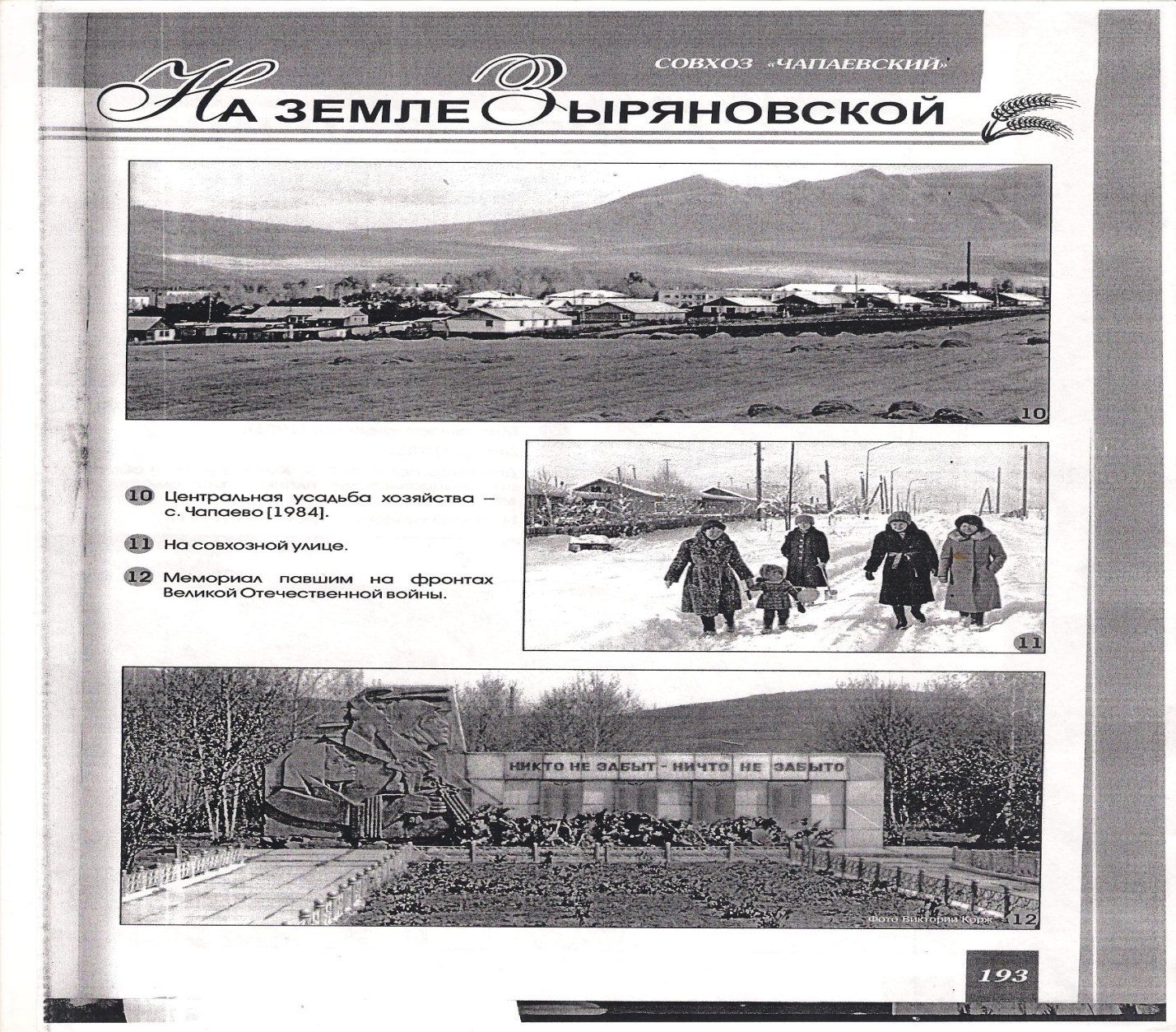 В 40-х годах  директором МТС был Савельев Иван Афанасьевич. Для ремонта и обслуживания на МТС свозилась вся техника из близлежащих сел. И вот эти села: Крестовка, Снегирево, Орловка, Пролетарка, Бояновск, Бородино, Никольск, Красный яр, Ленинск. В районе МТС было построено только общежитие для механизаторов, занимающихся ремонтом техники. С 1950 года директором МТС назначили Коваленко Сергея Андреевича, но функции МТС не изменились, она все так же занималась ремонтом тракторов, комбайнов, сельхозтехники в зимний период привозимой из сел. Техника была самая первая выпускаемая нашей промышленностью. Например, колесный трактор «Универсал», называемый попросту «Колесянка», гусеничные трактора «СТЗ-30», «Нати», комбайны «Сталинец-6», «Коммунар». 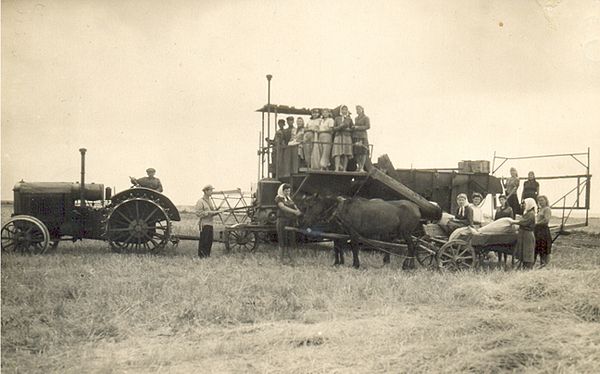 Но шло время и вот уже в 1953 году начала строиться улица Заречная, села стали называться колхозами, в иных селах, колхозов было два, а то и три, объединяющих 25-30 дворов. Эффективность мелких коллективных хозяйств была очень низкой, и на государственном уровне было принято решение объединить мелкие колхозы в крупные предприятия аграрного направления и назвать их совхозами (советскими хозяйствами). На основании решения Зыряновкого районного Совета депутатов трудящихся от 6.02.57 года за № 19 был организован совхоз имени В.И.Чапаева. В его состав вошли семь колхозов. Колхозы «Муравей» и «Калинина» села Крестовка, «Большевик» и «Жданова» села Снегирево, «Сталина» села Никольского и другие колхозы. Центральной усадьбой совхоза было определено село Никольское, а направление деятельности было определено как зерновое. 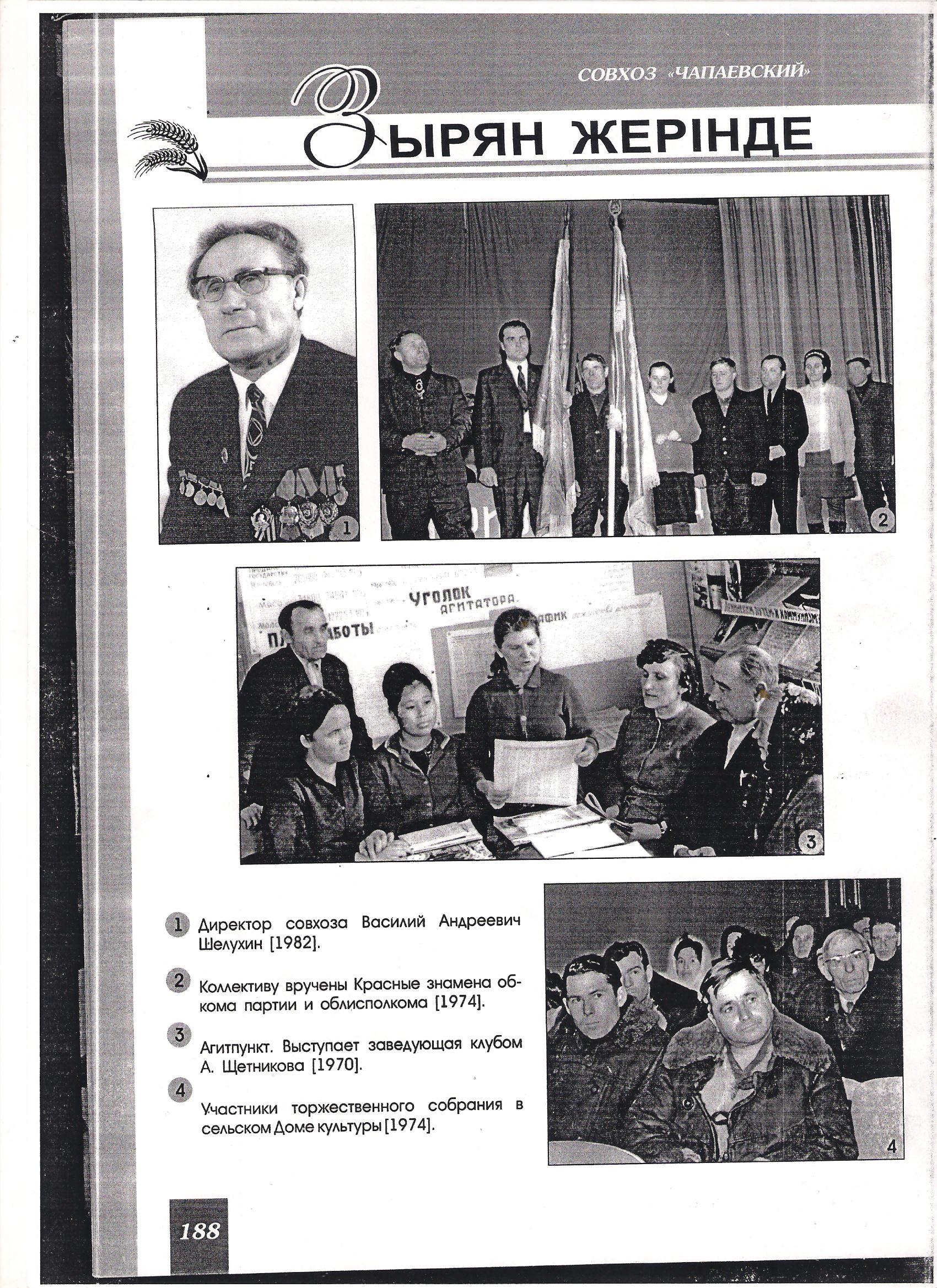 Но уже постановлением Совета Министров Казахской ССР от 9 октября 1961 года Чапаевский зерновой совхоз был разукрупнен и на его базе организовано два мясомолочных совхоза – это Чапаевский и Никольский. Директором были назначены соответственно Чапаевским – Шелухин Василий Андреевич и Никольским – Колганов Владимир Пантелеевич, а центральными усадьбами были определены, для совхоза «Никольский» - село Никольское, а совхоза «Чапаевский» - район МТС. За Чапаевским  совхозом было закреплено 29510 га. Земельных  угодий (это  пашня – 213 га.;  сенокосы – 3516 га.; выгон и пастбища – 14318га.; лес и кустарники – 975 га. И прочие  земли 627га.)В это время в совхозе имеются три отделения  и одна самостоятельная комплексная бригада, в состав которых  входило 4 тракторно-полеводческих бригады, 6 животноводческих бригад:	  с. Чапево – Центральная усадьба;с. Крестовка – отделение №1;с. Снегирево – отделение №2;с. Орловка – отделение №3;с. Пролетарка – комплексная бригада, а также автопарк, МТС, стройцех, жилищно-коммунальное хозяйство, лесозаготовительный участок.В составе тракторно-полеводческих  бригад  имелись  4 механизированных отряда по выращиванию зерновых  культур, 4 – по выращиванию пропашных культур, 4 – по заготовке грубых кормов.На праздновании 25-летия совхоза его первый директор, проработавший в этой должности восемнадцать  лет, В.А. Шелухин вспоминал: «Мы возили сначала горючее на быках. При двух керосиновых лампах, набившись в тесную комнату, изучали основы агрономии. На СТЗ-30 работали при открытой кабине, делая после каждой борозды перетяжку.»После создания совхоза сама собой возникла необходимость строительства села. И оно началось, строилась школа, жилые дома, корпуса учебные, мастерские  училища механизации. Вот сдана школа, и она приступила к работе, сдано училище и так же приступило к работе. Дети в школу, молодежь в училище, прибывали не только из окрестных школ, но и издалека. Кипучее было время. Вот уже вырисовывается первая улица, ее называют улица Победы. Первый переулок – Школьный, за ним – Восточный. С ростом села растет и число его жителей, а значит и детей. Нужно строить детский садик. Построили, есть, где воспитывать и обучать самых маленьких. Население села не уменьшалось, а наоборот росло. Парни, отслужившие армию, студенты, окончившие вузы, учащиеся СПТУ, выпускники школ – все оставались в родных сёлах. В прежние годы  в совхозе Чапаевский (согласно записей журналов) в год проводилось до 25 свадеб, рождались до 40 и более детей. Разводы были редкостью.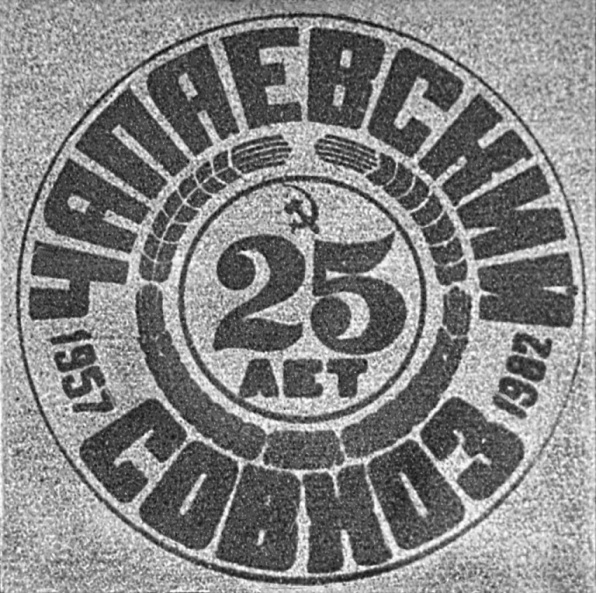 Совхоз Чапаевский так же прочно становился на ноги. Это уже было высокорентабельное хозяйство с высокой культурой земледелия. Слава совхоза – миллионера накрепко закрепилось за совхозом, и эту славу он подтверждал каждый год. Стабильные, серьезные и надежные кадры механизаторов и животноводов добивались высоких показателей в труде. И село Чапаево хорошело, в нем накрепко укреплялись плоды цивилизации. Кроме школьного здания интерната и училищных общежитий были построены несколько многоквартирных домов, а один даже 36-квартирный и для них нужны вода и тепло. Строится водозаборная станция со всем необходимым оборудованием, строятся две котельные, проводится канализационная система. Отстраивается и начинает функционировать баня, работает сетевой участок «Алтайэнерго», метеоучасток. Чтобы труженики совхоза могли после тяжелой работы хорошо отдохнуть, построен типовой Дом культуры, в нем был и кинотеатр, для демонстрации художественных фильмов, при нем работал вокально-инструментальный ансамбль «Мираж», хоровой кружок, танцевальный коллектив, фольклорная группа. Где душа пожелает, там и принимай участие, а не можешь, то смотри и слушай. Наибольшего пика славы село Чапаево, совхоз Чапаевский, достигли в конце 70-х, начале 80-х годов 20-го века. Это было время, когда ширилось и росло движение в честь памяти питерских рабочих – коммунаров приехавших в далекий Восточный Казахстан. Они привезли с собой прекрасную мечту, работать сообща, они были первыми посланцами Революции на Бухтарме. Часть из них расположилась на землях, которые в будущем будут землями совхоза «Чапаевский». Именно им создан памятник поставленный на околице села Снегирево, именно в их честь назван мост через реку Бухтарму, который теперь уже традиционно, обязательно посетит молодая пара решившая соединить свою судьбу, именно благодаря им начали налаживаться связи деловые, культурные совхоза «Чапаевский» и Невского машиностроительного завода г. Ленинграда. Именно здесь на землях совхоза «Чапаевский», у памятника коммунаров каждый год в канун сева к памятнику коммунаров стекались сотни людей, в торжественной обстановке звучали слова «Клятвы бригадиров»: «Здесь, на священном месте, у памятника вам, дорогие нашим сердцам коммунары-семянниковцы, отдавшие свои  жизни за народное счастье, мы, бригадиры тракторно-полеводческих  бригад, звеньевые  подрядных коллективов, представители  механизаторов совхозов, райсельхозтехники, от имени  всех  землеробов  района КЛЯНЁМСЯ: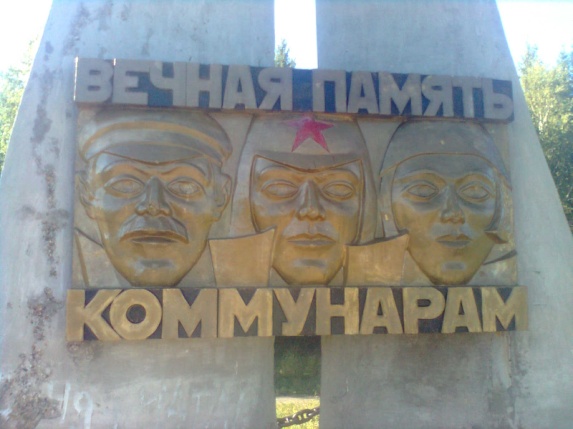 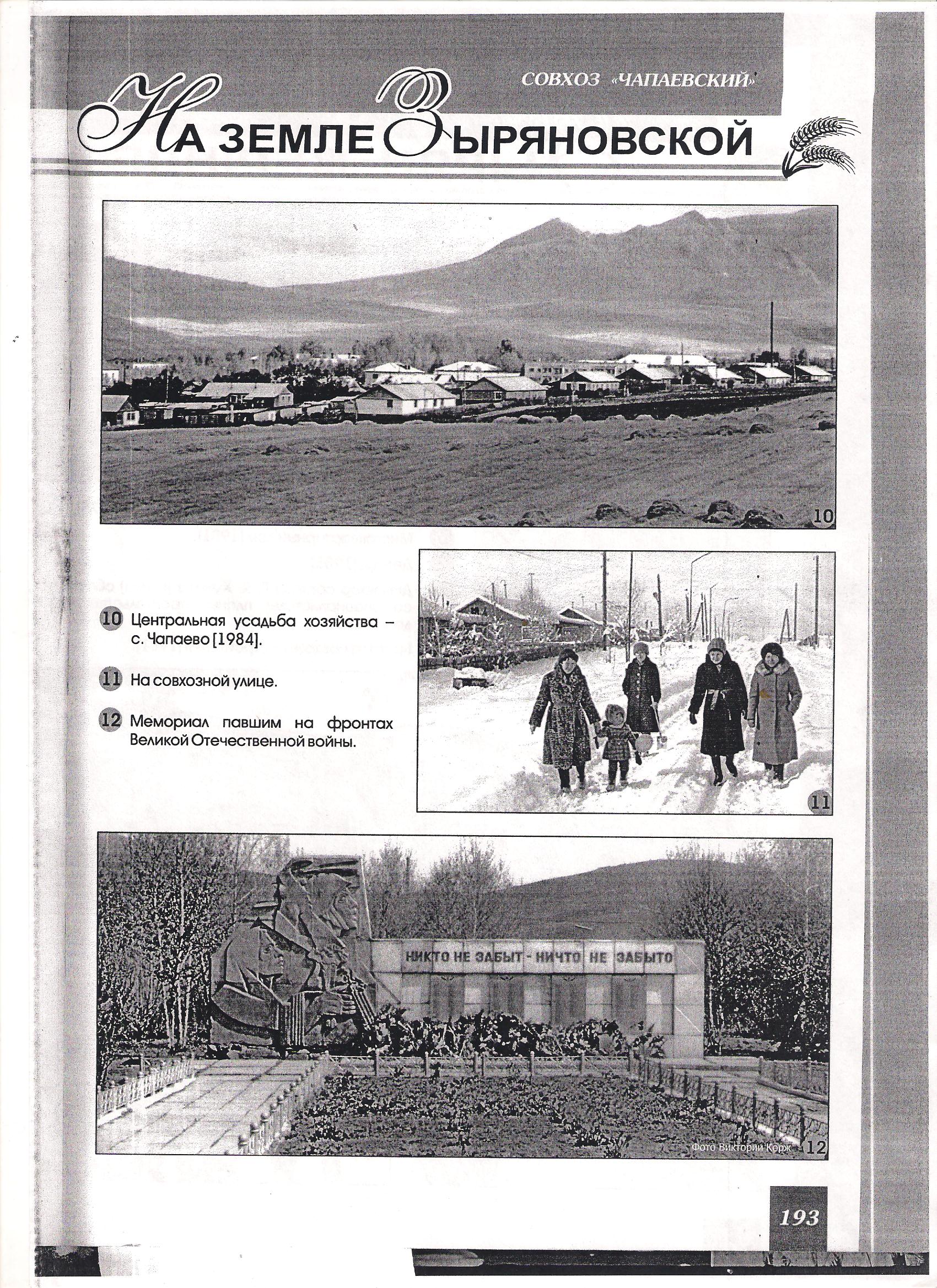 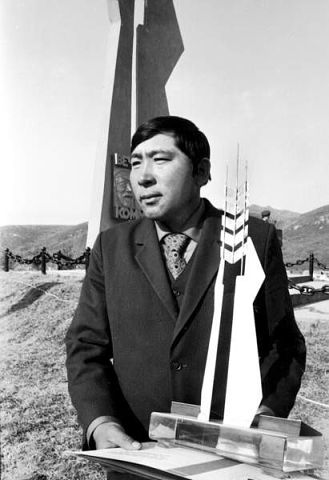 беззаветно  любить  эту политую вашей  кровью  землю, продолжать  и приумножать  начатое вами на заре  Советской власти  великое  дело  по вовлечению и использованию на благо  народа  пахотнопригодных  угодий  нашего  края...Светлой памятью коммунаров клянёмся повышать  культуру  земледелия, дисциплину производства и труда – КЛЯНЁМСЯ!»  	 «Капитаны степных кораблей» - так каждую осень приветствовали комбайнёров  пионеры, когда совхоз собирается в Доме культуры на празднике урожая. На сцене перед народом стояли украшенные широкими 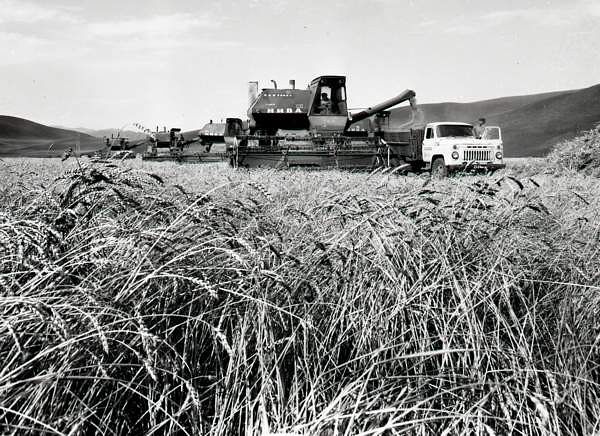 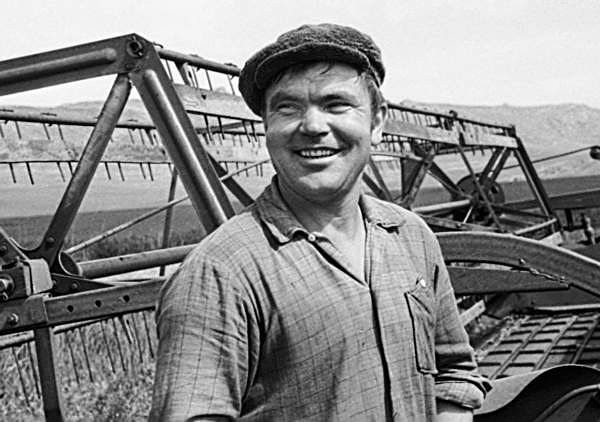 красными лентами герои жатвы комбайнёры Маусумбаев А.К., Пантелеев И., Г. Калинин, Абюров Т., Поползин В. и другие передовики-механизаторы,  намолотившие до 10 тысяч центнеров зерна: Бородулин К., Кузнецов Н., Родионов М., Есембаев Е., Забиров М., Тленчинов Т., Шубин Н., Канталинский А., братья Бухатановы. Каждый праздник они поднимались на сцену то в одном, то в другом порядке.В совхозе 43 человека награждены  правительственными наградами: Орденом Ленина -5 человек, Орденом Октябрьской  революции -2 человека, Орденом трудового Красного Знамени – 8 человек.Ветеран совхоза  Маусумбаев А.К имеет награды ордена Ленина, Трудового Красного Знамени, Октябрьской Революции, все медали ВДНХ. Среди ветеранов совхоза и Канталинский А.Е.Среди  животноводов правительственными наградами были удостоены скотники и доярки Погребняк П., Фёдорова М., Фёдорова Е., Зеленчикова Т., Поползина А., Баятова, супруги Дагинтен.На начало 1972 года общая земельная площадь составила 28354 га. В совхозе имелось 5651 голов КРС в т.ч. 1701  коров, свиней -4252, 388 лошадей. На посевных  площадях  сельхозкультур выращивались зерновые – 6138 га., подсолнечник – 930 га., кукуруза на силос – 1007 га., картофель – 100га.,  многолетние травы – 1033га. Средняя численность работающих составила 812 человек. Совхоз первым в районе перешёл на комплексную  механизацию очистки зерна. Совхоз также являлся инициатором в районе по коренному улучшению  малопродуктивных  лугов  и пастбищ, а также зачинателем производства травяной муки.В совхозе широко развита рационализация. Механизатору Сокольскому С.Ф. было присвоено звание «Заслуженный рационализатор Республики».В 1964 и 1966 г.г. за успехи в хлебоуборке и продаже зерна государству совхозу вручены на вечное хранение Знамёна ЦК КП и СовМина Казахской ССР.В 1966, 1970 г.г. совхоз  получил  премии Министерства сельского хозяйства Каз.ССР по годовым итогам  соц.соревнования.Совхоз трижды был участником  ВДНХ СССР и дважды ВДНХ Каз.ССР.Главному инженеру совхоза  Останину Вениамину Георгиевичу присвоено  звание «Заслуженный  механизатор Республики», главному агроному Смоляр Павлу Петровичу– «Заслуженный агроном Республики», а заведующему МТМ Сокольскому С.Ф. - «Заслуженный рационализатор Республики».В 80-е годы  с.Чапаево как Центральная усадьба совхоза  представляла собой  благоустроенный  посёлок, коттеджи на две семьи, паровое отопление, газ, канализация.Народ жил не хлебом единым, в центральной усадьбе в с. Чапаево строится совхозный Дом культуры, в котором есть -  светомузыка! Ленинградская делегация была изумлена, когда на празднике вдруг задвигался, ожил под гром современной музыки переливающимся светом и цветом  задник сцены  и начал своё выступление совхозный ВИА  «Мираж» – лауреат  конкурса самодеятельных  ансамблей Казахстана. Созданный под руководством В.П. Каблукова  «Мираж» пользовался огромным успехом не только среди местного населения, но и среди жителей района.. При ДК организуется   хор  и две вокальные группы  (мужская и женская), которыми руководит  Горный В.Р. Они также  сыскали любовь и признание  населения района, хору в 80-х годах присваивается звание «Народный». 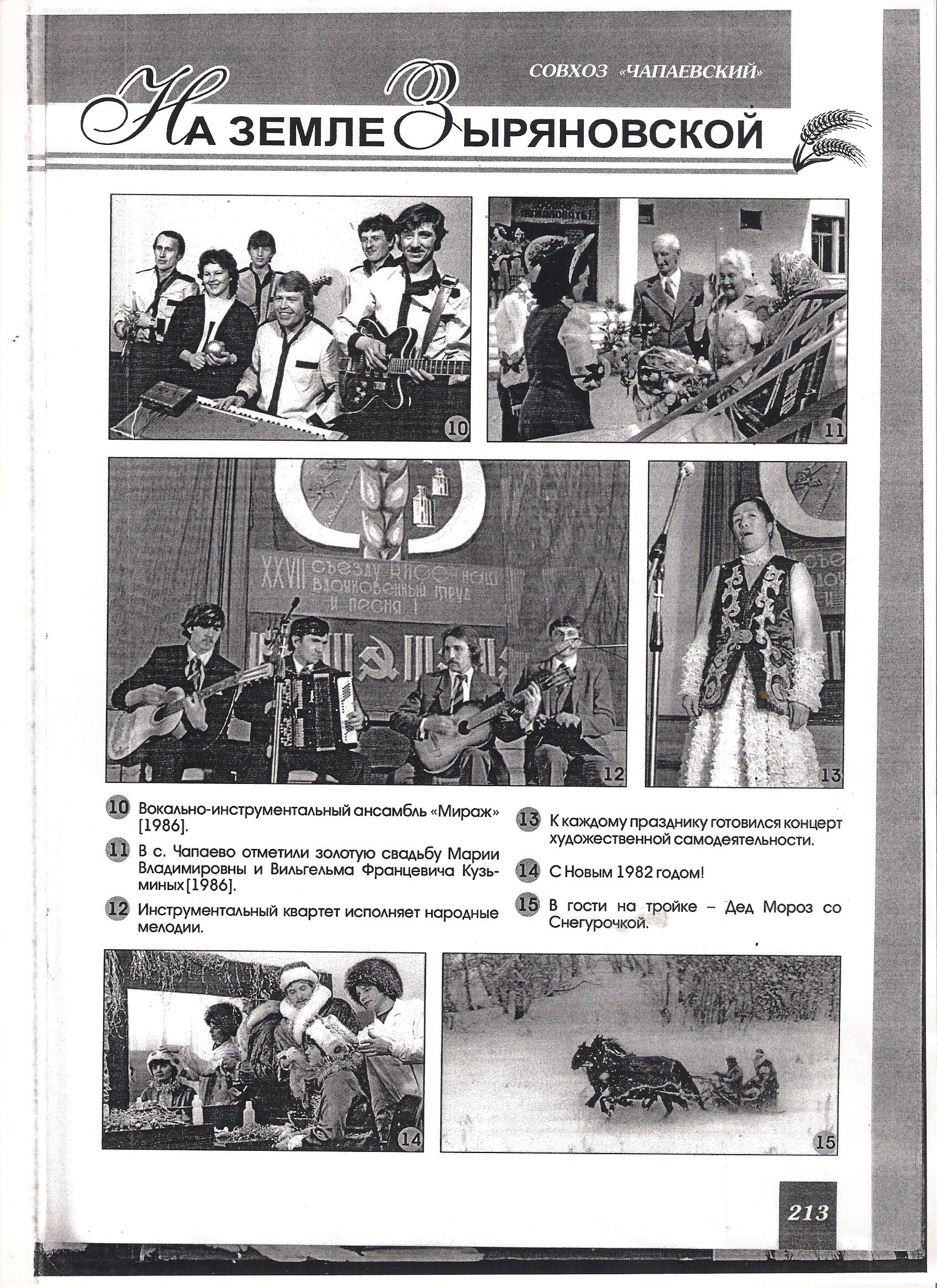 Во все годы существования  совхоза большое внимание оказывалось развитию культуры  в сёлах. Отмечались не только  государственные праздники, а также, такие как Проводы зимы, Масленица, День урожая, творческие отчёты всех коллективов (тогда ещё Чапаевского сельского совета). «Тройкам» рысаков во всём районе не было равных. Все призы многие годы выигрывал совхоз «Чапаевский».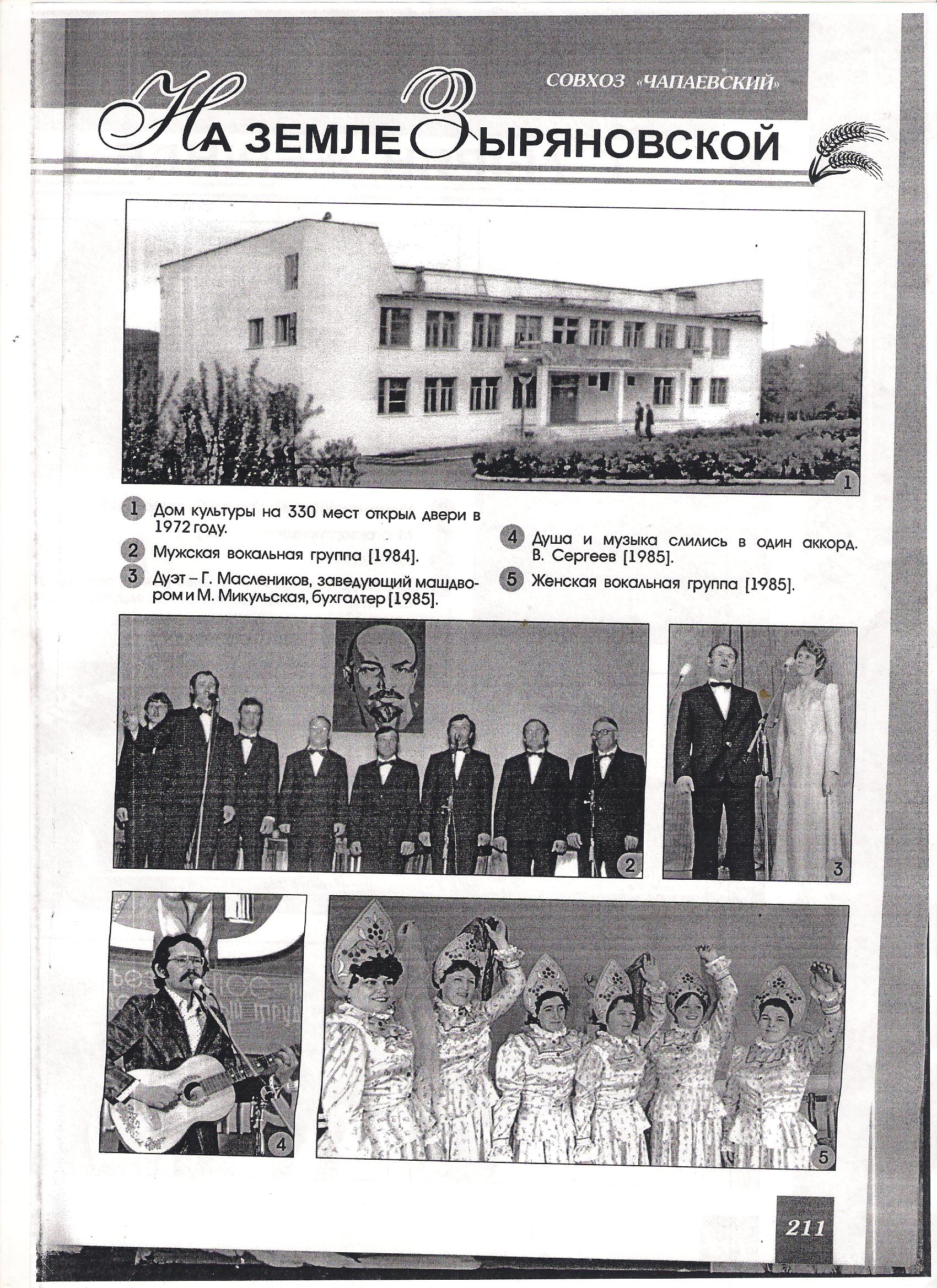 Детский сад, построенный в  шестидесятых годах, был полностью укомплектован. Более 100 ребятишек  были окружены любовью и заботой  специализированных  воспитателей. Почти 20 лет руководила данным учреждением Бабина Екатерина Васильевна (ныне пенсионерка, уважаемый житель села Чапаево). На  заслуженном отдыхе и воспитатели Геттих Л.Ф., Сергеева В.И.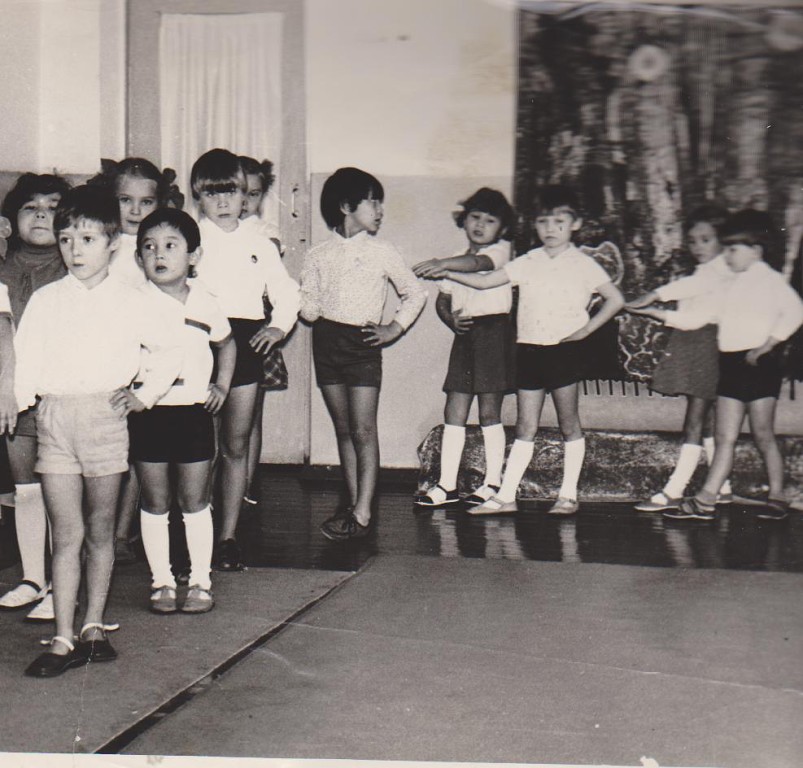 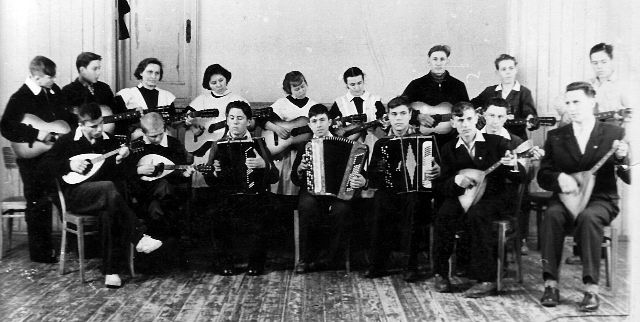 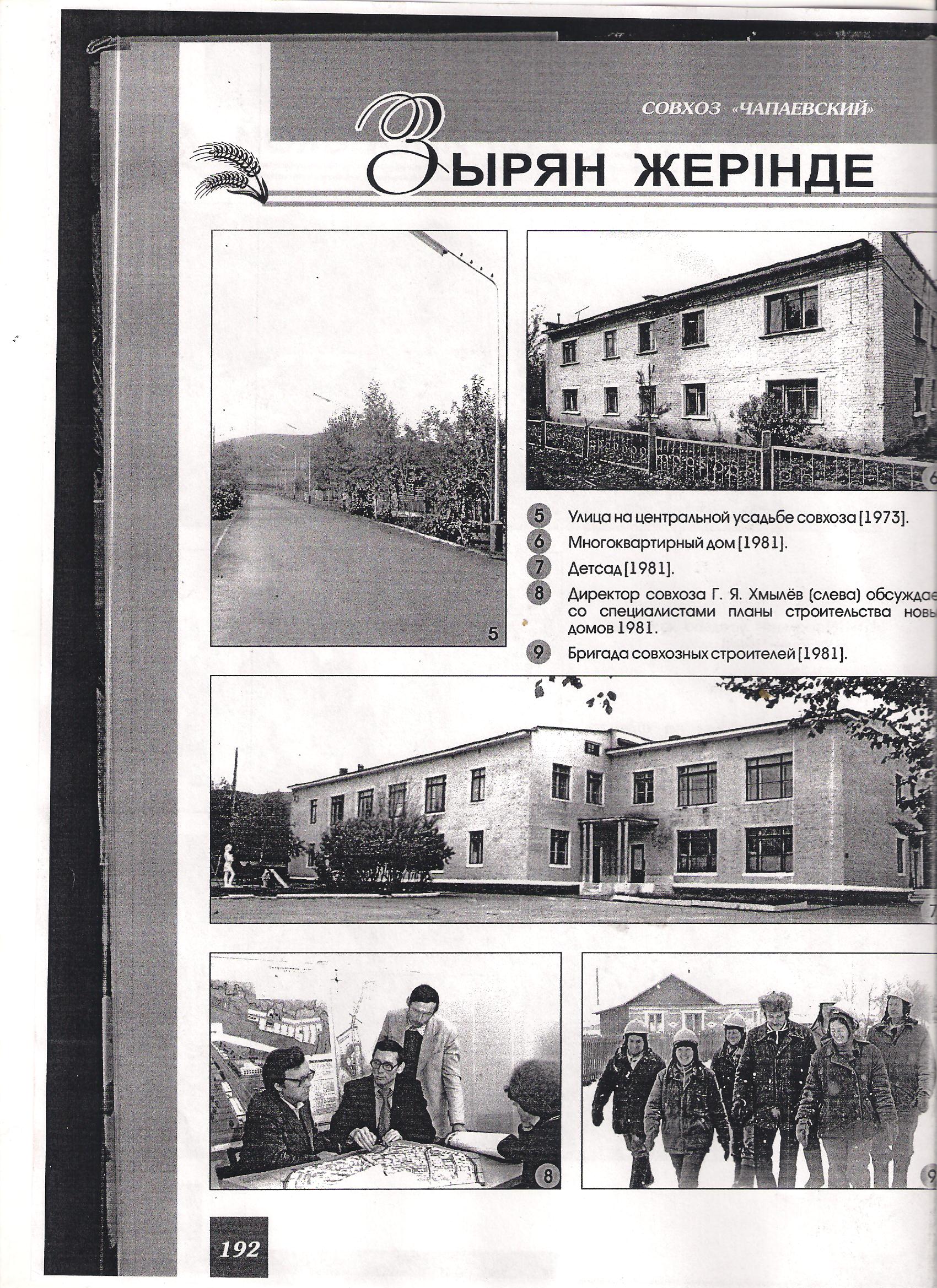 В 1959 году на центральной усадьбе совхоза "Чапаевский" было положено начало строительству школы. Строители торопились, срок сдачи был запланирован на 1 сентября 1959 года. Будущие учителя  и  ученики новой школы приходили  на стройку, помогали чем могли: выносили мусор, протирали и мыли окна, готовили полы под покраску, но… срок сдачи объекта отодвинулся.  И пришлось начинать новый учебный год в здании Крестовской  семилетней школы, а ведь были набраны ученики  уже и в 8-ой класс. Трудно было. Кто-то из учителей снимал квартиру в Крестовке, кто-то жил в районе МТМ. Ученики  пешком ходили  в школу, из с.Пролетарка учеников  возили на грузовой  машине. Так продолжалось до  Нового 1960 года. А после зимних каникул  перешли в новое, тёплое здание школы, учителя получили квартиры в домах-особняках. Новая школа теперь именовалась средней школой-интернатом. На втором этаже были учебные классы, а на первом жили ученики из других сёл.  Первый выпуск был осуществлен в1962 году. (10 класс состоял из учащихся близлежащих сел: Орловка, Крестовка, Тургусун, Никольск, Бородино. Учащиеся жили в этом же здании. Первым директором школы был Шелков Иван Сергеевич, А когда на базе школы был создан государственный интернат, директором был назначен Сергеев Григорий Иванович., при котором была заложена основа материальной базы школы. На смену ему пришла Горохова, при которой для учащихся были созданы кружки: общешкольный хор, хор старшеклассников, вокальная группа девушек, вокальная группа парней, ансамбль танцевальный, ансамбль народных инструментов, ансамбль баянистов. Руководили ими энтузиасты Гуркина Татьяна Ивановна, Панфилов Александр Иванович, Горный Виктор Романович. Работал "Университет Культуры", на занятиях которого старшеклассники знакомились с шедеврами 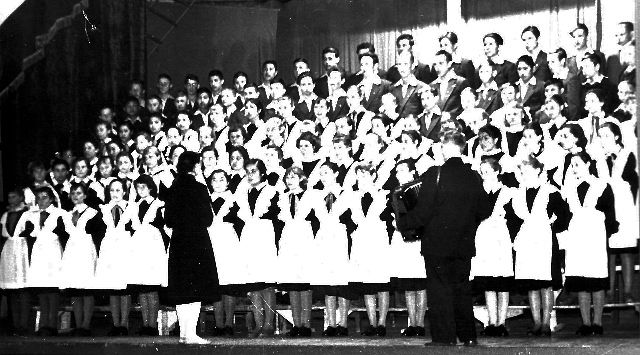 великих художников и классической музыкой. Руководила его работой Бондарчук Александра Зиновьевна-учитель литературы.Период с 1960 -1965г можно считать временем воспитания искусством. С1965г директором школы стал Лисовол Иван Семенович-учитель истории. Большое внимание уделялось патриотическому воспитанию. В школе работал Музей В.И.Ленина, который затем стал Музеем боевой и трудовой  славы. Работу в нем возглавляла Е. Е. Колмакова, а позже Д.Д.Бугубаева (Бекбусинова). Более 20 лет руководил школой Иван Семенович, большое внимание уделялось интернациональному воспитанию, особенно когда организатором внеклассной работы был учитель географии Михеев Владимир Васильевич, а завучем была Михеева Людмила Ивановна. При директоре Симоновой Фариде Темиргалиевне эта работа была продолжена. Особое внимание уделялось качеству обучения и трудовому воспитанию Здание гос интерната перестроили силами сельчан: создали идеальные условия для шестилеток, перевели начальные классы в это здание кабинеты труда и домоводства, а в основной школе сделали столовую для школьников. Занятия с той поры проходили в одну смену. В школе часто проводились районные семинары по обмену опытом для учителей района. Симоновой Ф Т было присвоено звание"Отличник просвещения КАЗ.С,С,Р,"и учительнице нач кл Калпашниковой Надежде Константиновне, учителю физики Горной Людмиле Вениаминовне. Симонову проводили на пенсию и директором школы был назначен Рыбин Владимир Юрьевич (бывший выпускник  школы), который большое внимание уделил оснащению инвентарем спортзала и работе производственной бригады школы (трудовое воспитание). Опыт работы по трудовому воспитанию был обобщен и распространен в области. Рыбину В.Ю присвоено звание" Отличник просвещения КАЗ С.С.Р."      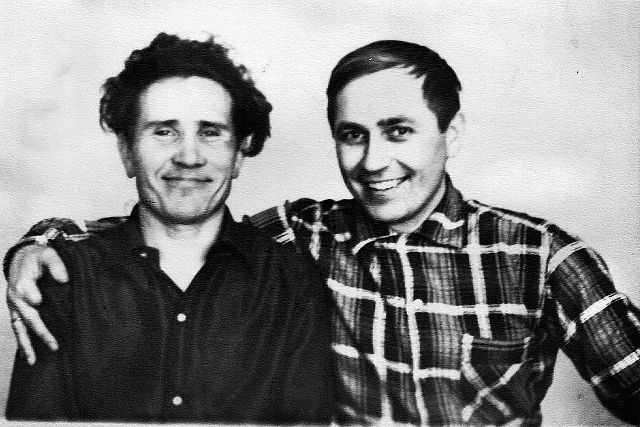 Вся внеклассная работа с детьми была перемещена в Дом Культуры, которым руководил Горный Виктор Романович. Организатором внеклассной работы школы в этот период была Бубенина Валентина Ануфриевна, позже Горная Людмила Вениаминовна. После ухода на другую работу Рыбина В.Ю директором в школе стал Козленко А.И., а затем Рыбина Галина Геннадьевна.СПТУ-14 – кузница кадров для села. За свои 53 года существования в этой кузнице  ковались механизаторы широкого профиля, комбайнёры, водители, слесари, животноводы, электромонтёры сельской электрификации и связи, сварщики, продавцы, повара. Приказом Областного управления  профессионально-технического  образования  от 12 октября  1961 года  было образовано  Чапаевское  Сельское  профессионально-техническое училище №14. Учебно-производственная база  училища создавалась  первым  директором  Лосевым  Виктором  Петровичем (1961-1975). При его руководстве воздвигнуты корпуса, производственные мастерские и гаражи, столовая, овощехранилище. В 1975-1977гг. директором  училища был   Нукешев М.К. В 1977-1984гг., 1987-2010 гг. более 30 лет  директором  являлся Кильтау А.Я. В 1984-1987 гг. руководил училищем Лаптев  А.И.Большим  подспорьем директору был сильнейший коллектив педагогов и мастеров: Огнёв Ю.Ф., Молоносов Ю.Г., Немцов Н.В., СтоляровС.М., Сидорова Н.С., Родионова В.М., Быкасова Е.Ф, Лаптев А.И. и многие другие. 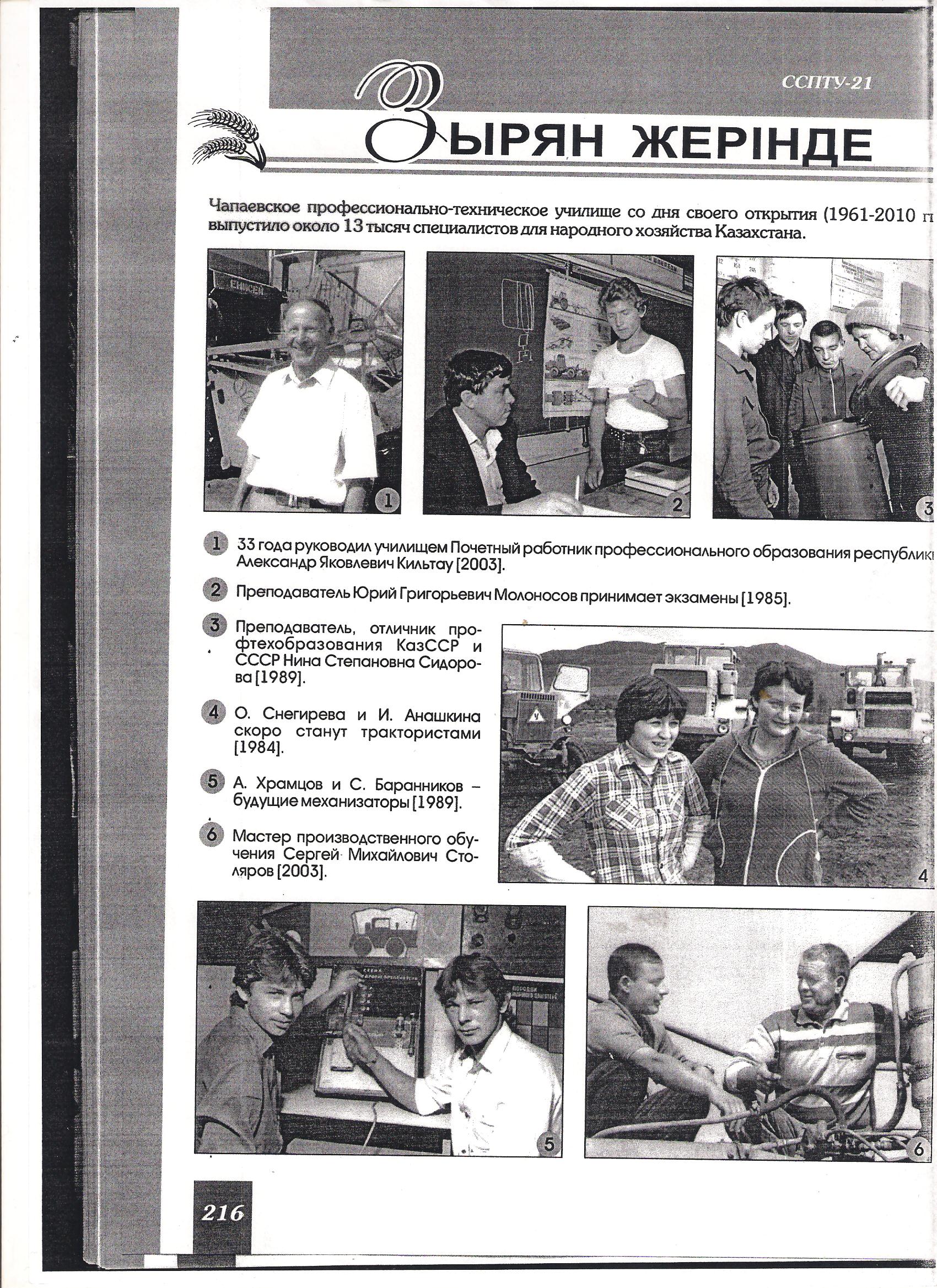 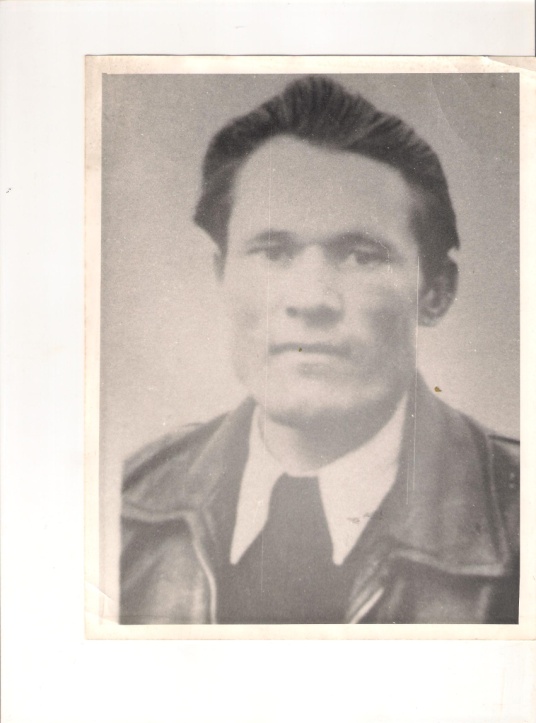 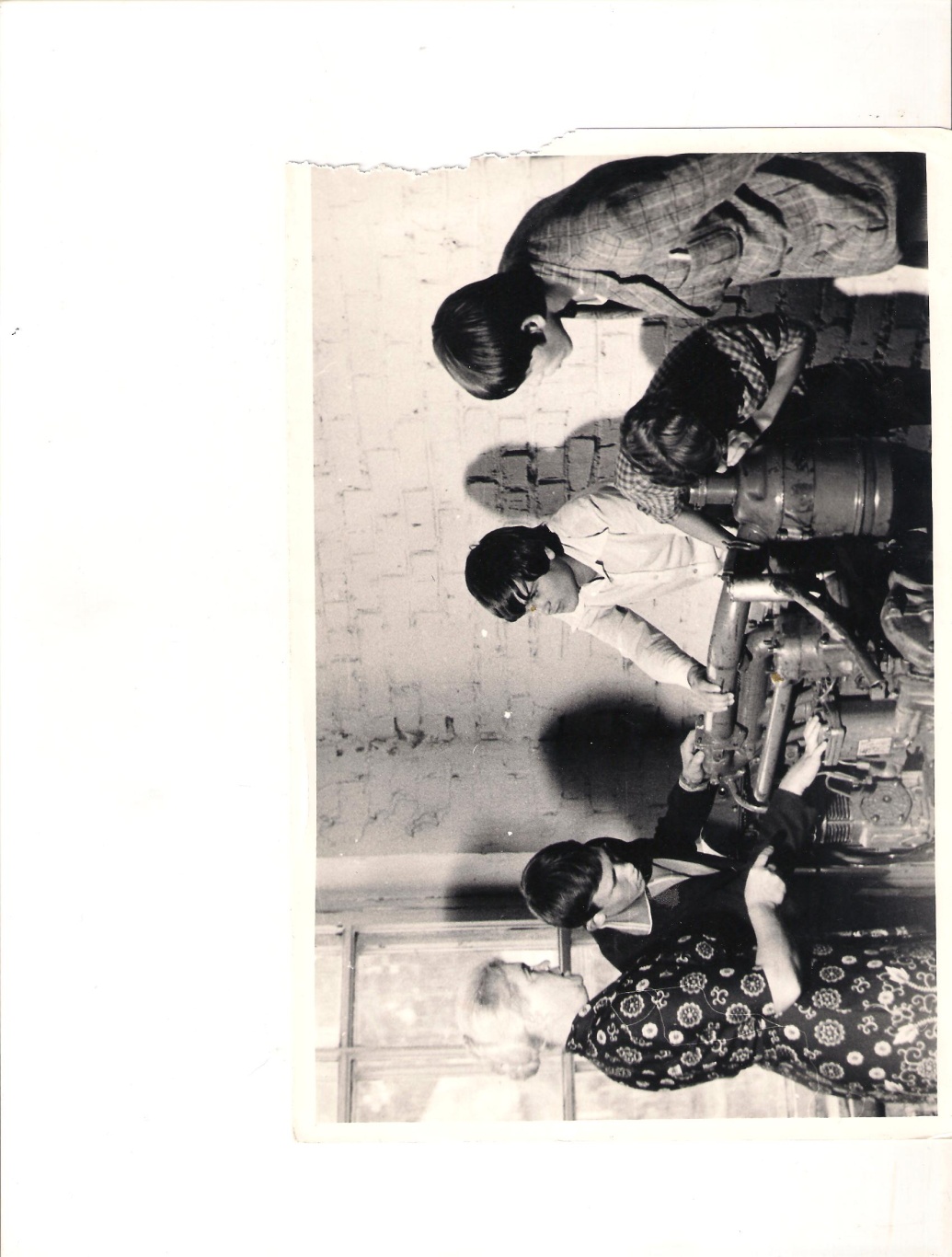 Некоторые из них работают до сих пор, а учащиеся и сегодня не только получают  профессиональное образование, но и  с помощью  мастеров приобретают  практические навыки. Выращивают зерновые и масляные культуры, овощи. С 1990 года  приказом областного управления                     образования ВКО Чапаевскому среднему профессионально-техническому училищу был присвоен порядковый номер 21. С 2008 года на основании приказа Департамента образования  ВКО училище стало называться Лицеем, а с 2012 года – КГУ «Зыряновский сельскохозяйственный колледж» Управления образования ВКО.  Выпускники  колледжа работают сейчас не только в Зыряновском  районе, области, республике. Они работают в России, в Украине. В Белоруссии, Кыргызстане, Узбекистане и др. республиках.Среди выпускников  колледжа есть орденоносцы и награждённые медалями (Пантелеев Иван, Лексин Павел. Сундеев Виктор, Поползин Григорий и др.)Некоторые выпускники  являются сейчас руководителями крестьянских хозяйств:  Бугубаев Ж., Ерышев С., Лободюк Б., Снегирев М.Именно на территории  колледжа  находится памятник  тому, чьим именем названо село – памятник Василию Ивановичу Чапаеву, командиру Красной Армии, участнику Первой Мировой и Гражданской войн.  Памятник  входит в реестр памятников Республики Казахстан 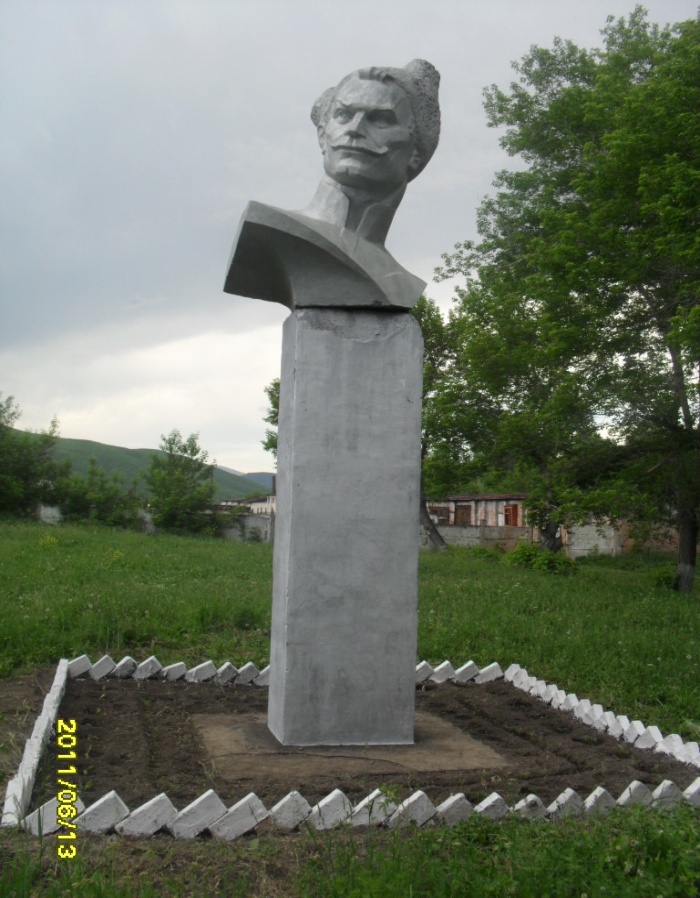 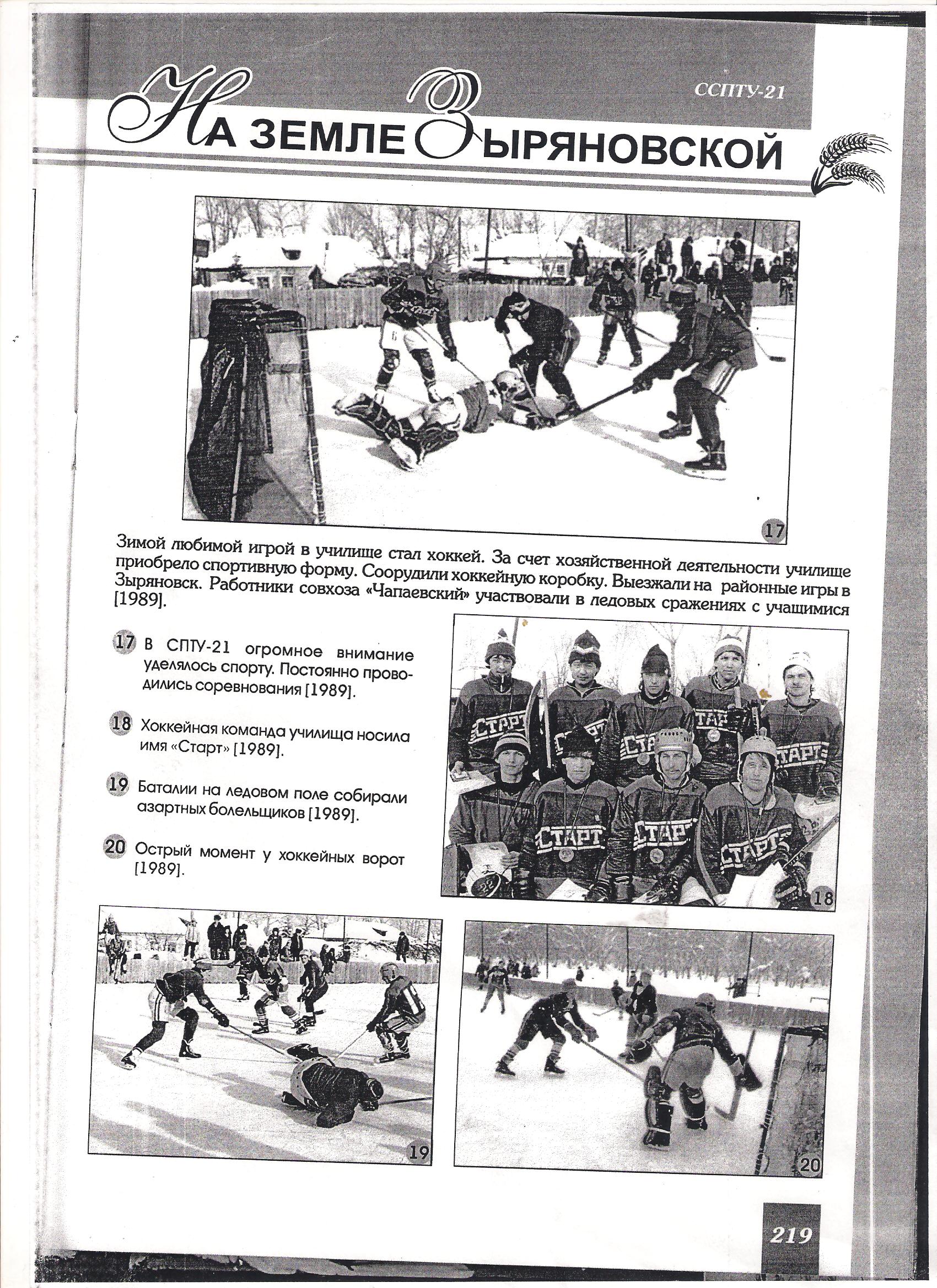 Нельзя не сказать  про медицинское обслуживание. В каждом селе Чапаевского округа – медпункт, а в центральной усадьбе – амбулатория, где трудятся фельдшеры, врачи с высшим образованием. При амбулатории работал стоматологический  массажный кабинеты, а также кабинет физиотерапии. Преданные  своему  делу, ветераны труда, которые и сегодня на посту – Наконечная З.И., Брейдер Т.И., Литуева Н.И., Каблукова Г.О., Стёжкина Г.М. 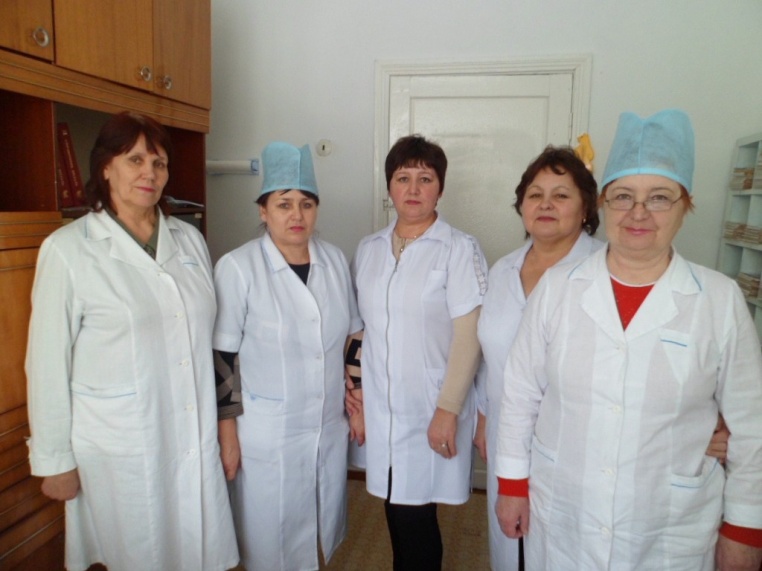 Время перестройки девяностых коснулось всех жителей совхоза и округа. 1994год – совхоз реорганизован на мелкие крестьянские хозяйства (10 хозяйств). Отделения совхоза стали независимыми друг от друга. Большая часть людей вдруг в одночасье стали безработными. Миграция достигла критических размеров. Закрываются клубы, библиотеки в отделениях  бывшего  Чапаевского  совхоза.  Подвержены разрушению 2-х и 3-х этажные здания многоквартирных домов, так как их жители  покидают село. Разрушен Дом культуры, закрывается центральная котельная и все квартиры переходят на местное печное отопление. В аварийном состоянии школа  и учеников переводят в здание бывшего детского сада, которое уже не функционировало  по назначению.  Да что тут перечислять, село отброшено назад в 50-е годы.  Начинается большой отток населения и в большей степени молодёжи в город и ближнее зарубежье. С  1994 года совхоз «Чапаевский»  называется «Чапаевский сельский округ», куда входят 5 сёл, центр по –прежнему в с.Чапаево.Крестьянские хозяйства постепенно набирают силу. По-прежнему выращивают хлеб, гречиху, горох, подсолнечник. Сегодня среди крестьянских хозяйств  лидирует ТОО «Нивы Чапаево» под руководством Ж.К.Бугубаева, к/х «Синегорье» Денисовой Л.И., ТОО «Агро-Ден»-Снегирев М.Е., к/х «Пролетарское»- Едельбаев К., к/х «Снегирёвское» - Литуев В.В., к/х «АВЮР»- Рыбин В.Ю.Взамен аварийного здания старой школы возводится новое здание на 150 мест со спортзалом, бассейном, пришкольным интернатом. Работает в полную силу теперь уже «Зыряновский сельскохозяйственный колледж» (СПТУ).  Работает амбулатория. Чапаевский сельский совет реорганизован в Чапаевский сельский округ, которым на протяжении 14 лет руководит Аким  Долгов Сергей Борисович. Более 20 лет заместителем акима проработала Болвако Галина Фёдоровна, инспектор военн-учётного стола Поползина Елена Эдуардовна. Нынешний костяк Акимата чтят традиции ветеранов, пользуются уважением населения.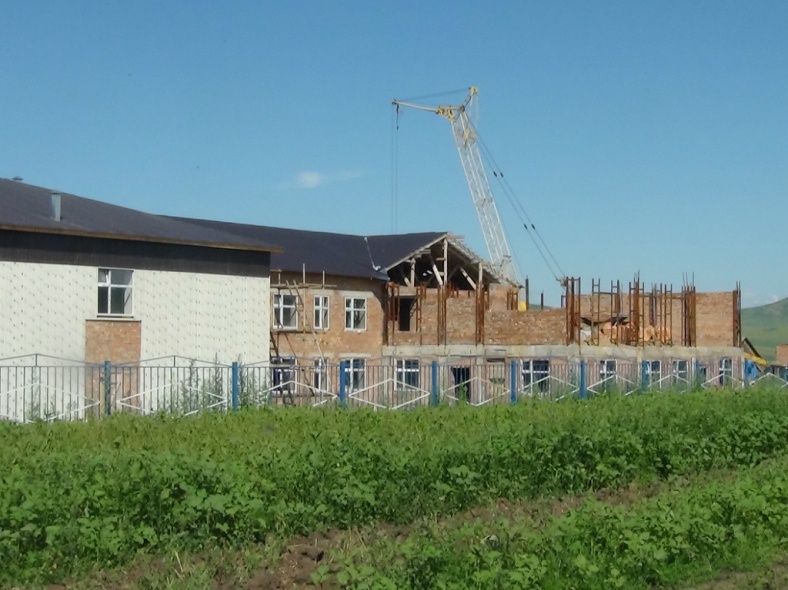 Не погас и очаг культуры. Сегодня он располагается в здании бывшей столовой. Небольшой коллектив в составе Натаровой З.А., Гайнулиной О.С., Бельман М.С., возглавляемый старейшим  работником этой отрасли Каблуковым В.П., приносит радость и удовлетворение  жителям  села, совместно с  участниками танцевального и вокального кружков. Праздники государственного уровня, народные гулянья, посиделки, вечера отдыха, дискотеки проходят на высшем уровне, функционирует  сельская библиотека.	И  можно утверждать с уверенностью – «Есть пока еще такое село по имени Чапаево».  Село НикольскПервые жители нашего села - основатели - братья Амельченко Иван Корнеевич и Ефим Корнеевич. Они прибыли первоначально в то место, где была ОТФ в Бурнашовке, а потом переехали на заимки к роднику. В 1884 году переехали на третье место, где сейчас стоит с. Никольск. Позднее сюда приехали Лаптев Петрован Евстигнеевич, Субботин. Еще позднее прибыли Орешко, Кулешовы, Барсуковы, Бобриковы, Зеленские и другие. Все они прибыли из с. Смельчи Черниговской области. Позднее в 1889 году прибыли с Дона Кузнецовы, Радченко, Коневские, Малявко, Шевченко и другие,В 1916 году была построена церковь. Открытие церкви состоялось на Николин день (праздник православных христиан) и день открытия церкви, Николин день, считался пристальным праздником. От пристального праздника и назвали село - Никольск. До этого жители называли село Земляными ключами, так как на месте села масса земляных родниковых ключей.Дороги того времени проселочные, т.е. не покрыты гравием, и проезд по ним составлял большую трудность. Грузы из Зыряновска (руда, хлеб, мясо и т.д.) доставляли до Иртыша на конном транспорте. Проезд через Никольск составлял очень большую трудность.Трудно преодолимые места были участки проезда через речку у Тарановых, Варганова Николая Васильевича и в ущелье за нефтебазой. Сейчас там и признаков нет на плохой проезд, а тогда при переезде впрягали в одну повозку 4-6 лошадей. От пристани Гусиный до Зыряновска доставляли пассажиров, грузы также гужевым транспортом.На пути от Гусиной до Зыряновска были еще затруднения в проезде - горные перевалы. Около теперешнего Вороньего села были переезды через Кривое, Мягкое и Прямое седла, путь заканчивался седлом через Орел.Шоссейная дорога через Никольск была проложена в 1928 - 1929 г.г., для переброски руды из Зыряновска до с. Алтайка. С годами эта дорога приобретала все большее значение. Ее расширили, улучшали путем посыпки гравием и довели до совершенного вида. В самом селе основная дорога заасфальтирована и нет даже признаков на бывшие труднопроходимые места.Наше село существует 120 лет. От первых строении села почти ни каких следов нет. Сохранились размещение улиц, и дома, сделанные значительно позднее. Основная масса жилья в Никольске уже после Великой Октябрьской Социалистической революции и в основном в 1927 - 1930 годах. Это дома, срубленные из бревен и саманные.Наше село Никольск - маленькая частица великого государства Республики Казахстан.Поскольку оно является нашей Родиной, мы к истории села питаем самые теплые и душевные чувства. Долг каждого жильца Никольска знать историю своего села и самому вносить посильный вклад в историю своей практической деятельностью.После реформы 1861 года, миллионы бывших крепостных крестьян оказались ограбленными помещиками, дворянами. Прежде всего, крестьяне пореформенной деревни страдали от малоземелья. В 1877 году 73 миллиона десятин лучшей земли принадлежали дворянам - помещикам, причем 28 тысяч собственников имели в среднем по 2300 десятин каждый. В то же время, свыше 6 миллионов крестьянских дворов имели в среднем по 8 десятин на двор. Это 24 - 30 миллионов человек были, как писал В.И.Ленин, и нищие, наделенные ничтожными клочками земли, с которых нельзя жить, на которых можно только умереть голодной смертью. Вот по этой причине крестьяне центральных областей России покидали насиженные места, лишались крова и в поисках счастья отправлялись в Сибирь, на свободные земли. Такие потоки переселенцев и достигли наших мест в 1870 - 1880 годах.С реорганизацией колхоза в с. Никольском в совхоз, произошли большие изменения. Наш совхоз получил большое количество техники по обработке земли, ремонтное оборудование и самое главное ассигнования на капитальное строительство. В селе построено 5 домов 16 квартирных, 2 дома 8 квартирных, 1 дом 22-х квартирный, 35-двухквартирных, школа на 520 учащихся, Дом культуры, МТМ, баня, больница, Комплексный - приемный пункт, центральная контора, Детский сад, торговый центр, и т.д.Хронологические границы архивного фонда мясо молочного совхоза" Никольский" охватывают эпоху социализма, эпоху планового веления народного хозяйства, подъема социалистического соревнования, развития сельского хозяйства на основе аграрной политики ЦК КПСС, специализации и концентрации сельскохозяйственного производства, выполнения заданий пятилеток и комплексных продовольственных программ.Приказом Восточно-Казахстанского областного управления совхозов от 11 декабря 1961 года №409 " О разукрупнении совхозов Восточно-Казахстанской области"из Чапаевского совхоза были выделены 4,5,6, отделения на базе которых образован мясо- молочный совхоз Никольский.1На основании приказа Никольского мясо- молочного от15 декабря 1961 года №2 были приняты из Чапаевского совхоза все постройки, скотопоголовье, техника и другое имущество находящиеся в отделениях №  4,5,6.Отделение №4 Чапаевского совхоза, считать отделением № 1с. Никольское, отделение № 5 отделением №2 с. Бородино, отделение №6, отделением№3 с. Кремнюха, Алтайка, центральная усадьба с Никольское расположено в 39 км от г. Зыряновска.Совхоз специализировался на производстве мяса и молока. Основной отраслью являлось разведение и выращивание крупного рогатого скота, свиней, овец, лошадей, одновременно совхоз занимался и производством зерна .С момента образования и до ликвидации совхоза производственная структура не менялась и была следующая:1.	Центральная контора-с. Никольское2.	Отделение №1-Никольское3.	 Отделение №2- с. Бородино4.	 Отделение №3- с. Кремнюха, Алтайка5.	Авто парк- с. Никольское6.	Машино-тракторная мастерская-с. Никольское7.	Строительный участок- с. Никольское8 Центральная столовая- с. НикольскоеАдминистративная структура была следующая: руководство, отделы главных специалистов: экономиста, агронома, зоотехника, ветврача, главного инженера, строительный отдел, бухгалтерия, инспектор по кадрам.Совхоз был крупным механизированным, многоотраслевым хозяйством. На момент ликвидации основным направлением было мясо-молочное.За период функционирования совхоз менял свою подчиненность, с момента образования и до февраля 1962 года совхоз входил в подчинение Восточно-Казахстанского областного управления совхозов.С марта 1962 года по декабрь 1964 года подчинялся Зыряновскому территориальному совхозно- колхозному управлению производства и заготовок сельскохозяйственных продуктов.С января 1965 года по ноябрь 1969 года Зыряновскому районному производственному управлению сельского хозяйства.С декабря 1969 года по июль 1986 года Зыряновскому районному управлению сельского хозяйства.С июля 1986 года по 24 мая 1988 года Зыряновскому районному агропромышленному производствен ному объединению.С 25 мая 1988 года по 28 июля 1994года Зыряновскому агропромышленному комбинату Совхоз неоднократно являлся участником выставки достижений народного хозяйства в Москве за успехи в социалистическом соревновании хозяйство награждалось Юбилейными и почетными знаками центрального комитета Коммунистической партии Советского Союза, Президиума Верховного Совета ССР Совета Министров СССР и ВЦСПС.	Многие труженики совхоза награждены высокими правительственными наградами. В 90- годах финансовое положение в совхозе ухудшалось, становилось критическим. Совхоз на протяжении многих лет был убыточным. В соответствии с Указом Президента Республики Казахстан " О дополнительных мерах по приватизации имущества государственных сельскохозяйственных, заготовительных, перерабатывающих и обслуживающих предприятий агропромышленного комплекса" от 05.03.93. №1137 и с постановлением Восточно-Казахстанского территориального комитета по государственному имуществу от 31.05. 94 №212, приказом по совхозу " Никольский" от 30.03.94. №50 создана комиссия по оценке имущества и показателей трудового участия каждого работника и пенсионера.Согласно протокола собрания уполномоченных совладельцев СХП " Никольское" от 26.07.94 №1 принято решение о реорганизации мясо -молочного совхоза " Никольский" в сельскохозяйственное предприятие «Никольское», которое зарегистрировано 28 июля 1994 года №8090;'В период реорганизации объекты социально- культурного и социально- бытового назначения не подлежали приватизации и были переданы в собственность местной администрации два клуба в с. Никольское, Бородино, три детских сада в селах Никольское, Бородино, Алтайка, две больницы в с. Никольское, Бородино на сумму 23521 тенге.4Впервые документы мясо- молочного совхоза " Никольский" были упорядочены в 1971 году сотрудниками Зыряновского филиала ВК облгосархива.Документы включены в фонд №496 в опись №1 в количестве 127 дел, последующее обработки документов проведены в 1975, 1980, 1985, 1989 годах. Всего по описи №1 было принято на хранение 414 дел за 1961 -1987 году. В 1991 году была проведена комплексная целевая экспертиза ценности документов Из описи №1 выделено в макулатуру 189 дел. Это приказы и директивы указания министерства сельского хозяйства Каз.ССР, ВК облселъхоз- управления по различным вопросам деятельности, месячные статистические отчеты о производстве продуктов животноводства, о численности работников и расходование фонда заработной платы, о сортовых посевах, месячные показатели деятельности совхоза (подробнее см. акт № 1 от 03.03.92).В описи №1 осталось 215 дел за 1961 - 1987 годы, это приказы по основной деятельности. производственно- финансовые планы, положения об оплате труда и фонде материального поощрения, промфинпланы, анализы финансово- хозяйственной деятельности, бухгалтерские отчеты и приложения к бухгалтерским отчетам, отчеты по кадрам. Состав документов включенных в опись наиболее полно характеризует производственную деятельность совхоза в области организации руководство, планирования, отчетности и работе с кадрами.Завершающая научно-техническая обработка документов проведена в 1998 году, в результате которой продолжена опись №1, в которую включены документы постоянного хранения Никольского мясо- молочного совхоза за 1987-1994 годы в количестве 57 дел.За данный период в опись включены документы отделов:Руководство Главного экономиста Главного ветврача Бухгалтерии Отдела кадровОбщественной профсоюзной организации Документы отдела руководства в описи представлены протоколами производственных совещаний за 1987 -1994 годы, книга велась рукописная, поэтому сформирована за несколько лег, приказами по основной деятельности. Приказы по основной деятельности формировались вместе с приказами о премировании и по административно- хозяйственным вопросам, поэтому в год откладывалось по 4 тома. Село БородиноВ 1796 году вышел Указ о заселении страны простирающейся от Усть-Каменогорской крепости до Бухтарминской и от сей последней Ново открытого рудника именуемого Зыряновский, которым было предписано переселение сюда крестьян Томской Губернии для развития в крае хлебопашества и снабжения продовольствием мастеровых рудников, которые сами не могли прокормиться. Через год, в 1797 году представился случай за непокорность выселять на Бухтарму так называемых « поляков-раскольников» вышедших из Западных областей России, с недавних пор живших по Убе в близь Шемонаихи. Так возникли села, существующие и по ныне вокруг Зыряновска: Снегирево, Крестовка, Парыгино, Соловьево, Богатыреве, Тургусун. Они образовали Бухтарминскую волость, организованную в 1806 году. Крестьяне Бухтарминской волости- ныне Зыряновский район, осваивая богатые земли, жили зажиточно, занимались в основном земледелием, держали много скота, большим подспорьем было пчеловодство, получившее распространение с конца 18 века^ Очень интересна история наименования села Бородино. Несколько крестьянских семей, облюбовав удобное для хлебопашества место, самовольно заселились у речки Черемшанки. Местные власти всячески противились этому, даже пытались разрушить хозяйственные постройки. Однако новоселы оказались упорными, не желая уходить с выбранного места. В 1818 году они отправили ходоков во главе с крестьянином Иваном Рыжковым в Барнаул, к начальнику Колывано-Воскресенских заводов, в ведении которого находились все земли края. Возможно, они возлагали надежду на начальника П.К. Фролова, бывшего пристава Зыряновского рудника, хорошо знавшего край и его нужды. Поэтому он охотно пошел навстречу крестьянам, дав добро на заселение новой деревни, но наименование деревни «Черемшанка» отменил, так как в 15 км на берегу Иртыша находился казачий редут с тем же названием, и, взглянув на большие красные бороды ходоков, повелел новый поселок называть Бородинским. Нет сомнения, сыграло свою роль и то обстоятельство, что на слуху была деревня Бородино под Москвой, где ещё недавно произошло решающее сражение с Наполеоном.  В 1961 году из Чапаевского совхоза были выделены отделения № 4,5,6 на базе которых организован мясо-молочный совхоз « Никольский». Из совхоза « Чапаевский» были переданы новому совхозу земли, постройки, скот, техника. К совхозу « Никольский» отошли села: Никольск, Бородино, Кремнюха, Алтайка. Совхоз производил мясо, молоко. Имея обширные пашечные угодья выращивал и хлеб. Основные виды животноводства: крупный рогатый скот и свиньи, меньше лошадей и овец. В 1973 году совхоз дал государству 134 730 ц. хлеба при плане- 71 тыс., мяса-9 881, при плане в 9 000,шерсти- 443 ц., при плане-380 ц., молока- 33 234, при плане -26 500. Урожайность зерновых составила 21, 8 ц. с гектара, при плане 19, 3. Прибыль достигал более 2 млн. рублей против плановой 1,3 миллиона. В связи с увеличением доходов совхоз развернул интенсивное строительство жилых и культурно - бытовых объектов. Были построены контора совхоза, столовая, школа, дом культуры, Машино - тракторная мастерская. В 90-х годах финансовое положение совхоза ухудшилось. Совхоз стал приносить убытки. В 1994 году хозяйство было реорганизовано в сельскохозяйственное предприятие Никольское. Однако это не спасло положение. Долги за 1995 год составили 17 миллионов тенге. В 1996 году было принято решение о ликвидации СХП и преобразовании его в производственный кооператив. В1997 году кооператив был ликвидирован. Сложнейшие политико-экономические процессы 90-х годов болезненно сказались на сельскохозяйственной отрасли, но село выжило и продолжает кормить себя и других. Плодородные почвы позволяют получить высокие урожаи	 продовольственных и кормовых культур. В условиях земледелия возделываются главным образом зерновые и зернобобовые культуры в частности озимая пшеница, рожь, ячмень, овес, горох, гречиха. Самые большие площади отведены под яровую пшеницу.В наше время сельское хозяйство возглавляет директор КХ и ТОО «Бородино» Кайрат Букежанов. Основной вид деятельности хозяйства -производство, переработка, реализация и хранение сельскохозяйственной продукции, растениеводства и животноводства. Букежанов Кайрат Калибекович родился 11 декабря 1967 года в городе Зыряновске Зыряновского района Восточно-Казахстанской области. После окончания Кремнюшинской восьмилетней школы, в 1983 году поступил в Восточно-Казахстанский Совхоз техникум в село Саратовка, на специальность агронома. В 1987 году окончил Восточно-Казахстанский Совхоз техникум и получил диплом агронома. В июне 2007 года заочно закончил Казахстанско-Американский Свободный Университет, по специальности -«Профессиональное обучение». Является ученым агрономом. В сельскохозяйственной отрасли Кайрат Калибекович Букежанов трудится с 1987 года. В связи с ликвидацией СХП «Никольское» в 1997 году было организовано КХ «Бородино», а в 2002 году на правах частной собственности ТОО «Бородино». Возглавил хозяйство Кайрат Калибекович Букежанов, работавший в Совхозе «Никольский» в отделении № 3 рабочим, бригадиром тракторно-полеводческой бригады, и управляющим отделением № 3. Его стаж работы в сельском хозяйстве более 24 лет. В производстве занято 117 человек. Среднемесячная заработная плата составляет 25 тысяч тенге. В сезон работники зарабатывают до 80 тысяч тенге.Второй созыв К.К.Букежанов депутат Зыряновского Маслихата, много сделал для своего округа, через депутатские запросы. В частности в 2010 году село Бородино было полностью телефонизировано, а в 2011 году решен вопрос по освещению центральных улиц села. В 1997 году выкупил на аукционе сельский клуб, чтобы сохранить до лучших времен, и через 11 лет клуб безвозмездно передал государству. Новая жизнь началась у детского сада и ФАПа. В 2011 году здание больницы и почты безвозмездно передано в Районный Акимат. Постоянно оказывает спонсорскую помощь школе, детскому саду, клубу. Оказывает слонсорскую помощь в проведении всех культурно-массовых мероприятия^-а также спонсирует волейбольную команду в с. Бородино. Женат, имеет двух дочерей. Дочь Айгуль студентка Медицинской Академии в г. Астане, вторая дочь Айдана студентка Евразийского университета в г. Астане. В настоящее время Кайрат Калибекович продолжает возглавлять ТОО «Бородино».В Бородино работает детский сад, школа, дом культуры, библиотека. На сегодняшний день численность населения села составляет 645 жителей. В Бородино проживает молодой поэт Мигай Николай, родился в 1997 году в городе Усть-Каменогорске, мечтает, стать журналистом, и знает, что это разносторонне развитые люди. Поэтому всегда принимает участие во всех школьных, сельских, а так же районных мероприятиях . В 2010 году его приняли в клуб поэтов Зыряновского района «Бухтарминские радуги» . В 2011 году он стал участником .фестиваля «Золотой Тургусун». 2010, 2011 годах был призером районного конкурса «Абаевские чтения», занимал вторые места. Печатался в газетах «Устинка», «Пульс Зыряновска». В конкурсе «Сочинялки», который проводила газета «Устинка». А так же стал победителем в номинации «Молодой поэт», получил премию акима района. Так же взял первое место в районном конкурсе поэтов и бардов «Времен связующая нить» в номинации «И пробуждается поэзия во мне...». Награжден грамотой за активное участие в международном фестивале «Золотой Тургусун».Поселок ЗубовскМы живем на земле Восточного Казахстана. Издавна привлекал этот живописный край путешественников, ученых, писателей. Уже в начале XIX века появляются восторженные статьи о Бухтарминской долине, прежде всего о ее неприступных диких горах и ущельях, живописной флоре и богатой фауне. Но почти ничего не говорилось о населении края, о его жителях. Разве иногда встретиться упоминание о каменщиках -  бухтарминских беглецах. Позже советские исследователи организовали специальную этнографическую экспедиции в наш край. Результатом исследования явилось солидное, ставшие ныне библиографической редкостью, издание « Бухтарминские старообрядцы». Неоднократно обращались к истории региона известные исследователи К.В. Чистов, Н.Н. Покровский, Т.В. Мамсик. Но об истории нашего поселка Зубовск в их работах нет. Уютный поселок Зубовск затерялся в глубокой котловине среди невысоких, округлых гор, на берегу реки Бухтармы. Основан поселок был в 1852 году. Основатель- Зубов Ефим Арсентьевич. Ефим Арсентьевич – уроженец города Барнаул. За оскорбление своей родной матери был осужден и сослан на пять лет каторжных работ в Зыряновск пятнадцатилетним парнем. Отбыв каторгу, женился и поселился на месте теперешнего поселка Зубовск. Сначала поселение называлось заимка Зубова, затем- хутор Проходной, и только потом поселок Зубовск. У Ефима Арсентьевича родилось восемь детей:1.	Степанова Мария Ефимовна2.	Яковлева Евдокия Ефимовна 3.	Чернова Наталья Ефимовна 4.	Литвинова Надежда Ефимовна5.	Сизова Федосья Ефимовна6.	Зубов Павел Ефимович 7.	Зубов Кирилл Ефимович8.	Зубов Дементий ЕфимовичОт этих восьмерых детей идут ветви к потомкам династии основателя поселка- династии Зубовых.Мои корни идут от Зубова Кирилл Ефимовича. У него было пятеро детей :1.	Рогозина Пелагея Кирилловна2.	Зубов Иван Кириллович 3.	Зубов Петр Кириллович 4.	Зубов Константин Кириллович 5.	Зубов Никифор КирилловичУ Кирилла Ефимовича было двадцать семь внуков. Одной из них была моя прабабушка Кайгородова Клавдия Петровна. Она родилась в 1905 году. У нее было семеро детей, младшая из них моя бабушка Кусмарцева Вера Семеновна. Пятеро детей Клавдии Петровны живы до сегодняшнего дня и у меня была огромная возможность напрямую общаться с очевидцами многих событий поселка.                По рассказам старожилов, в те далекие времена Зубовск окружала чудесная природа. Было много леса по горам и реке Бухтарме. Разнообразен был животный мир. Наш предок Ефим Арсентьевич и его дети в ста метрах от своего дома держали пасеку. В двадцати метрах от дома на речке Хуторянка ( в настоящее время ее называют Грязнушкой) у Ефима Арсентьевича была мельница, но уже в 30 –х годах от мельницы остались плотина да желоб, по которому еще текла вода и старшие сестры моей бабушки, когда были маленькими, катались по этому желобу. Постепенно в хутор Проходной стали приезжать и селиться люди. Многие занимались пчеловодством. По воспоминаниям старожилов (Колмогоровой Анастасии Семеновны 1926 г.р.) большинство людей были верующими. Справляли все религиозные праздники. Соблюдали посты. В 1922 году в поселке была установлена Советская власть. В 1924 году в поселке было тридцать девять домов. В 1930 году была проведена коллективизация. На территории поселка был создан колхоз имени Калинина. Моя прабабушка Кайгородова Клавдия Петровна одной из первых вступила в колхоз. Это решение далось не просто, Советская власть насильно забирала скот у сельчан, чтобы те вступали в колхоз. У прабабушки забрали в колхоз лошадь, оставив только корову. Пахать землю стало нечем и чтобы прокормить своих детей она пошла работать в колхоз. Заработную плату  в колхозе не давали, а только ставили трудодни ( отмечали каждый отработанный день), а после уборки урожая за трудодни давали зерно и корм скотине. В этом же 1930 году были открыты ликбез и начальная школа. Первым учителем был Рогозин Павел Анатольевич.                                    В 1935 году в колхозе имени Калинина, т.е. в поселке Зубовск появились первые колесные трактора ХТЗ и  СТЗ. Позже пошли гусеничные ЧТЗ, КАТИ. Первый колесный трактор встречали всем поселком. В первые годы коллективизации все работы по сенокошению, сеноуборке, уборке хлеба проводились вручную. Потом появились сенокосилки, самосброски и др. Некоторое время в колхозе была конная молотилка, которая работала с помощью конной силы, потом ее стали пускать  в рабочее состояние с помощью колесного трактора. В дальнейшем появились прицепные комбайны. Только после Великой Отечественной войны появились самоходные комбайны.      Перед самой войной в Восточном Казахстане началось строительство автомобильной дороги « Восточное кольцо». Каждый колхоз обязан был предоставить на строительство бригаду рабочих. Мой прадед Кайгородов Семен Андреевич добровольцем уехал на строительство дороги. И бригада, в которой он работал, перевыполнила план на 300%. Накануне войны в поселок приехало много немцев с Поволжья, чеченцев. Согнанные насильно с родных мест, они испытывали неимоверные трудности и лишения, голодали. Моя прабабушка Кайгородова Клавдия Петровна, имея своих семерых детей, помогала одной из немецких семей: лечила травами, давала картошку, капусту, молоко, чтобы не умерли с голоду. Позже эта семья, уезжая из поселка, в благодарность подарила прабабушке швейную машинку « Zinger». Это была первая швейная машинка в поселке, и бабушка стала шить для односельчан.    1941 год – началась Великая Отечественная война. Каждая семья в поселке провожала кого-то на фронт. Наша семья не осталась в стороне. На фронт ушел мой прадед Кайгородов Семен Андреевич, старший брат моей бабушки Кайгородов Петр Семенович, муж бабушкиной сестры Колмагоров Иван Николаевич, братья моей прабабушки: Зубов Иван Петрович, Зубов Владимир Петрович. Все они внесли свой вклад в дело Великой победы. Прадед Семен Андреевич чуть- чуть не дождался конца войны, после тяжелого ранения  он умер в 1944 году. Петр Семенович прошел почти всю войну, воевал на Дальнем Востоке с японцами, попав в окружение и пролежав со своей частью трое суток в болоте, тяжело заболел туберкулезом легких и был комиссован домой. Был награжден медалью « За победу над Японией», т.к. участвовал в боях против японских империалистов, медалью « За победу над Германией в Великой Отечественной войне 1941 – 1945 гг.» и уже в 1948 году награжден юбилейной медалью «XXX лет Советской Армии и Флота».  Колмагоров Иван Николаевич прошел всю войну и дошел до Берлина. Иван Петрович и Владимир Петрович воевали в битвах за освобождение города Орла. После войны они все вернулись на работу в колхоз. Владимир Петрович позже стал учителем музыки в школе, т.к.после ранений не мог работать на производстве.Прабабушка всю войну трудилась в колхозе и награждена медалью « За доблестный труд в Великой Отечественной войне 1941-1945 гг.». Хотя  в годы войны колхозники были не на линии боевых действий, но они также внесли свой вклад в дело Великой победы. Главный лозунг был « Все для фронта!» Работали от темна до темна. У кого поля были далеко от дома, те прямо на поле строили шалаши, чтобы как можно раньше начать работу и попозже закончить. Сено косили и убирали вручную, т.к. в колхозе остались практически одни женщины, из числа которых не было трактористов. Да к тому же не хватало топлива для техники, т.к. все отправляли на фронт. Хлеба косили косами и жали серпами, составляли в сусловы для просушивания. Потом метали в клади и только после этого начинали обмолачивать зерно. Что не успевали обмолотить, оставляли в кладях, а зимой возили обмолачивать в клутях. Клутя – это огороженный плетнем навес, накрытый поветкой, чтобы не попал снег. Поветь – это жерди положенные на матки, застеленные тальниковым хворостом и закрытые соломой или сеном. Для обмолота хлеба, как в поле, так и в клутях делали так. Землю обливали водой, застилали соломой и мякиной. Загоняли несколько валов или лошадей, связанных между собой за шею или хвосты и гоняли, утрамбовывая землю. Потом на этот ток укладывали снопы, предварительно развязывая их, и так же гоняли связанных лошадей одну за другую  и обмолачивали зерно. Веяли зерно на ветру, подбрасывая его деревянными лопатами. Старались сохранить каждое зернышко. Для себя оставляли самый минимум, зачастую просто недоедали, чтобы отправить хлеб на фронт.Из воспоминаний жителей села.Село ПарыгиноСело Парыгино Зыряновской волости Бухтарминского уезда Семипалатинской губернии было образовано в 1824 году. На 1 июня 1882 года в Парыгино имелось 73 двора, количество населения 278 , количество земли в десятинах удобной 3174. неудобной-305. В 1920 году в Парыгино было 239 дворов , 1283 душ населения, а в 1924 году 242 двора и 1416 душ населения.Коренное население села Парыгино состояло из крестьян, выполняющих обязательные работы по Алтайским горным заводам и крестьян, исповедующих старую веру.Жители села Парыгино большей частью занимались хлебопашеством. Пашни не деленные, вольные, кто сколько захватит. Покосы делились поровну между общинниками селения Парыгино. После хлебопашества главным занятием крестьян являлось пчеловодство и скотоводство. В 1882 году в селении Парыгино в среднем на семью приходилось по 7 лошадей, по 5голов крупного рогатого скота и по 5 мелкого. Скот сбывали преимущественно на Зыряновский рудник.Ни церкви, ни школы в Парыгино не было.С приходом советской власти крестьянский уклад деревни Парыгино резко изменился. Начали образовываться ТОЗы , коммуны. Зажиточная часть населения была подвергнута репрессиям и конфискации имущества. Наряду с эксплуататорскими элементами раскулачивались зажиточные и середняцкие хозяйства. Достаточно было иметь дом и две коровы или лошади. На 1 июня 1928 года процент крестьян села Парыгино. вступивших в колхозы вЗыряновском районе составлял всего 1%. Был создан колхоз «Бухтарминец». Первым председателем колхоза был Несущев Павел Андреевич, а позднее Ворогушин Андрей. Перегибы в коллективизации привели к тому, что во многих местах из-за голода вспыхнули крестьянские восстания, их назвали «кулацкими». В феврале 1930 года такое восстание, именуемое Толтоуховским. было и в Зыряновском районе, жители села Парыгино также принимали участие. Прошедший вскоре Первый Зыряновский районный съезд колхозов постановил до конца 1931 года вовлечь в колхозы 52% жителей. Начиная с этого года, единоличник должен был платить налог, более чем в десять раз превышающий налог колхозника. В результате проводимых мероприятий колхозный строй к концу 30-х годов одержал полную победу. В 1940 году все посевные площади в районе были обобществлены.На территории Зыряновского района в 1957-е 60-е годы было всего 3 совхоза «Чапаевский», «Соловьевский», «Зыряновский». Совхоз «Зыряновский» занимал территорию 13 населенных пунктов т.е, 23 деревень. Начиная от Шумовска, Калина, Малина, Лесная-Пристань .Путинцево, Малеевск, Зубовек, Ладман. Красный Партизан, Теплый Ключ, Бояновск, Парыгино. Кутиха, Бобровка. Красный Май, Моховка,Тургусун, Осиновка. Имелось более 12 тыс. посевных площадей. Во всех отделениях совхоза выращивали КРС, коров для производства молока, молодняк для производства мяса.В отделениях имелись мелкие птицефермы, свинофермы, пасеки для производства и сдачи в государство мед.Всем этим огромным хозяйством руководил директор совхоза Волчак Казимир Иванович, который был направлен в село с производства г.Усть-Каменогорска, по направлению правительства как 30 лучших, которых направляли для усиления организации в производстве сельского хозяйства, как опытных руководителей.С 60-х годов шла постепенная реорганизация совхозов. Территория всех 3-х совхозов была поделена на вновь организованны в совхозы. Образовали дополнительно в результате реорганизации совхозы: «Никольский», «Березовский», Средигорменский», «Осиновский», «Путинцевский».Наш совхоз «Зыряновский» расположился на территории населенных пунктов: «Парыгино, Бояновка, Зубовск, "Теплый Ключ", Бобровка, "Красный Май".Директором в данном хозяйстве остался Волчак Казимир Иванович, который проработал в совхозе до 1973 г. Это опытный, грамотный с огромным авторитетом руководитель. В целом он руководил в данном хозяйстве всего 25 лет. За этот период хозяйство вышло в число передовых хозяйств в районе. Хорошо развивалась отрасль КРС, молочное стадо. В животноводстве внедрялись передовые методы труда. Уделялось большое внимание механизации трудоемких процессов в животноводстве.В доении коров, была внедрена установка «Карусель» впервые в районе. Зыряновский коллектив был пионером по внедрению новых методов, кормления, содержание коров, поэтому получали самые высокие надои в районе.Коллектив совхоза занимался разведением свиней, птиц. пчел.В апреле 1973 года после ухода на пенсию Волчака К.И. совхоз принял Дмитриев Иван Акимович. С 1973г. Коллектив стал заниматься полеводством. Особое внимание было уделено свиноводству. За период существование совхоза было построено и реконструированную 3 свинокомплекса: в Парыгино "Комплекс репродуктор". Теплый Ключ "Комплекс с замкнутым циклом".Все это позволило резко повысить производство и сдачу свинины государству. Один Зыряновский совхоз сдавал в районе мяса столько, сколько сдавали остальные совхозы вместе.Появилась возможность продавать поросят населению, продавали до 5-6 тыс. голов. В отрасли стали применять безотходное производство.Завозилось большое количество рыбы с Дальнего Востока для корма свиней.Появились мастера высокого класса животноводы, свинарки: Власова Т., Никитина П.,Бобина А., Мамонтова А. Приняли в животноводство молодые специалисты с учебных заведений: Харченко Н.. Парченко 3., Самойлов А.. Сизова Л„ Русин П.Благодаря росту производства всей валовой продукции сельского хозяйства, намного улучшилось материальное положение, что дало возможность создать по совхозу крепкий коллектив строителей которых возглавил молодой специалист Качегаров В.П.. энергетик Черепанов Н.М.. заместитель по хозяйственной части Хворов ЯМ.Строительная бригада была укомплектована каменщиками, штукатурами, плотниками. Была укомплектована бригада по заготовки леса возглавляемая Хворовым Я.М.Начиная с 1973 года особое внимание стало уделяться строительству жилья, строительству котельных и главное строительству школ, В 3-х отделениях были построены новые школы в: Парыгино, Бояновке, Орловке.В Парыгино школа построена на 960 мест, обеспечена наглядными пособиями.Построен дом культуры. Были почти вновь построены улицы: Рабочая, Новая, Цветочная, Строителей.Надо сказать слаженно велась работа машинно-тракторный мастерской(МТМ), которую возглавил специалист высокого класса и большой ответственности Геньке Ф.П., инженер-Бойка А.Т, рабочие: председатель местного комитета-слесарь Иванов И.М, токарь-Зайцев А, моторист-Шмаков И.МТМ успешно справлялась с большим объемом работ. Проводился ремонт: 80 тракторов всех марок, 60 автомобилей,38 комбайнов всей почвообрабатывающей техники.Работу коллектива гаража возглавляли :Сизов Д.И, Сычук В,А., Чудинов В.М, Онищенко А.П.Удачно был укомплектован совхоз водительскими кадрами это: Вакутин Н.. Котляров В., Котляров Н.Дарамышев Н.. Мохова Е., Милейко А., Савельев П. Матвеев С, Чанов Т.Коллектив автопарка успешно справлялся с объемом всех сезонных работ. почти без привлечения постороннего транспорта.Хозяйства хорошо было укомплектовано руководящими кадрами и специалистами, такими как: главный бухгалтер Воронкин Т.А..Шакт В.А., Шапашник Т.Н.,Сычук Е.В.. энергетик- Черепанов Н.М., главные инженеры: Парасятьев В.И, Харченко М.М, главный зоотехник Гладышев Н.С., Онищенко А. Б., управляющие: Акулов А.И., Снегирев Н.М.,РусинП.Ф.,СосноваВ.В соответствии с Законом РК «О местных представительных и исполнительных органов Республики Казахстан» от 10.12.93 года, распоряжением Главы Восточно-Казахстанской областной администрации № 1883-р от 20 декабря 1993 года «Об аульных, сельских и поселковых Акимах», распоряжением Главы Зыряновской городской администрации от 24 декабря 1993 года № 659-р, был назначен Глава Парыгинской сельской администрации.На Главу были возложены исполнительно-распорядительные функции на территории бывшего сельского Совета.В соответствии со статьей 14 Закона Республики Казахстан «Об административно-территориальном устройстве Республики Казахстан» и статьей 87 Конституции РК . решением Акима города Зыряновска от 29 февраля 1996 года№ 1-61р. назначен аким Парыгинского сельского округа, который освобожден от обязанностей Главы сельской администрации, с 04 мая 1996 года.Подробные сведения о деятельности и структуры Главы администрации и Акима Парыгинского сельского округа изложены в предисловии крайней обработки от 08.01.2003г.За время деятельности Акима Парыгинского сельского округа за 1999-2005 годы произошли изменения в территориальной единицы .Решением Акима Восточно-Казахстанской области от 12 мая 2000 года №858 «О мерах по приданию легитимности Зыряновскому району Восточно-Казахстанской области, Решением Акима города Зыряновска от 18 мая 2000 года № 293 было принято решение Акима города Зыряновска «О реализации решения Акима Восточно-Казахстанской области №858 от 12 мая 2000 года « О мерах по приданию легитимности Зыряновскому району Восточно-Казахстанской области» .18 июля 2000 года Аким Парыгинского сельского округа зарегистрирован как юридическое лицо, была произведена перерегистрация: Государственное учреждение « Аким Парыгинского сельского округа Зыряновского района Восточно-Казахстанской области», регистрационный номер 6967-1917-1 У. Распоряжением Акима г. Зыряновска от 20.02.2001 года №1-44р было передано финансирование ветеринарных инспекторов акима сельских округов (Парыгинский сельский округ-один).Распоряжением Акима Парыгинского сельского округа от 27.07.2001 года № 17р был утвержден регламент акима Парыгинского сельского округа.Решением акима Зыряновского района-г.Зыряновска от 05.10.2001 года № 527 утверждена структура и штатная численность сельских округов.Распоряжением акима Парыгинского сельского округа от 18.10.2001 года№21р предупреждены о сокращении работники аппарата акима сельского округа.Распоряжением акима Зыряновского района-города Зыряновска от 15 ноября 2001 года централизованы бухгалтерии аппаратов акимов сельских округов, их функции были переданы отделу финансов и бухгалтерского учета аппарату акимаЗыряновского района-города Зыряновска.Решением акима Зыряновского района-города Зыряновска от 01 августа 2003 года№159 переименовало учреждение «Аким Парыгинского сельского округа Зыряновского района ВКО» в ГУ «Аппарат акима Парыгинского сельского округа Зыряновского района Восточно-Казахстанской области».19 августа 2003 года выдано свидетельство о государственной перерегистрации юридического лица, регистрационный номер 6967-1917-ГУ.Постановлением акимата Зыряновского района-города Зыряновска от 30 сентября 2003 года №365 образован Совет социальной профилактики правонарушений на территориях сельских округов.Решением акима Парыгинского сельского округа от 06 мая 2004 года № 11,12,13 утверждены составы комиссий: по установлению трудового стажа, аттестационная и дисциплинарная комиссии.В соответствии с постановлением акимата Зыряновского района-города Зыряновска от 29 декабря2004 года № 1106 и решением акима Парыгинского сельского округа от 31 декабря 2004 года№31 утверждена штатная численность аппарата акима в составе 6 единиц: Аким-1, главный специалист-2, ведущий специалист-1, специалист-2.В 2010 году была проведена очередная научно-техническая обработка документов Акима Парыгинского сельского округа, в результате которой на дела постоянного хранения были продолжены описи№1-3.В опись№1 включено 40 дел за 2001-2005 годы. Состав документов включенных в опись следующий: решения и распоряжения акима Парыгинского сельского округа за 2001-2005 годы.Журнал регистрации решений акима округа за 2001-2004 годы; журнал регистрации распоряжений акима округа за 2001-2005 годы. Планы работы аппарата акима за 2005 год: Информации по выполнению Указов Президента, Постановлений Правительства, решений акима Зыряновского района-города, округа; документы (заключения, решения) по работе Совета по опеке и попечительству: журнал регистрации решений Совета по опеке и попечительству; информации по выполнению комплексных программ по решению акима Зыряновского района-города, округа: информации по выполнению решений акима района-города, округа ; списки участников и инвалидов Великой Отечественные войны, реабилитированных граждан, матерей, имеющих четверо и более детей, детей-инвалидов, детей-сирот, участников событий в Афганистане, участников ликвидации после аварии на Чернобыльский АЭС, инвалидов Советской Армии, целинников на 01.02.2005 год.Культурная жизнь с. Парыгино Виктор Александрович Сачков. Художник, по Ожегову, - "Человек, который выполняет что-либо с большим мастерством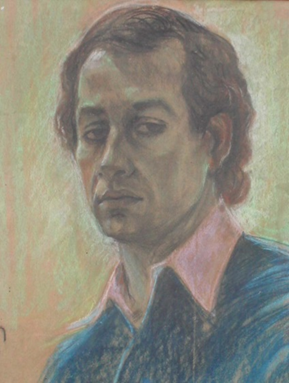 Виктор Сачков - сын преподавателя сельской школы и талантливого художника Александра Емельяновича Сачкова. Девятнадцатилетним пареньком ушел его отец на Великую Отечественную войну. Был неоднократно ранен, пережил все тяготы тех лет, но сохранил в душе стремление к красоте. После войны, по памяти, восстановил он события того времени в своих произведениях, привил любовь к искусству своим детям. Рожденные на сказочно красивом прибрежье озера Маркаколь все Сачковы воспевают красоту окружающего мира. О самом деде, который жил в начале двадцатого века, до сих пор люди отзываются с теплотой. Немногословен был дед Емельян, но сердце имел доброе и руки золотые. Он был уверен, что только добро всесильно на земле. "Тебе злом, а ты добром...", - частенько говаривал старый Емельян своим детям.Этот завет и несет по жизни Виктор Сачков, потомственный художник и Добродей. Запах краски и чудесные превращения на плоскости холста и бумаги знакомы Виктору с детства. Вместе с отцом, с этюдником на плече, исходил он прибрежье озера Маркаколь вдоль и поперек. Многое открыл тогда ему отец житейской мудрости и профессиональных секретов.В школе, в старших классах, познакомился Виктор с удивительной женщиной - Верой Ивановной Сокальской, дочерью дворянина, выпускницей института им. Репина. Вера Ивановна передавала смышленому подростку свои знания и радовалась, видя, как жадно впитывает их Виктор. Он узнал от неё, что линия и пятно на плоскости всегда должны нести информацию. Не должно быть в картине ни одного случайного штриха.   Именно детали в художественном произведении, как и в жизни, говорят о многом. Именно она открыла ему, наряду с реальным видением мира, понятие абстрактного искусства. Тогда он научился читать мысли, заложенные художником в свое произведение.Это помогло ему в собственном творчестве. Особенно Виктору Сачкову удавалось передать образ и характер человека. Быть хорошим портретистом может далеко не каждый художник. Для этого, кроме таланта живописца, требуется острый взгляд, чуткое сердце, знания психологии и недюжинный ум.С гордостью говорит Виктор, что он прошел университеты Сокальской. Виктор никогда не расстается с живописью. Умеет он уловить характер и настроение, передать в цвете, композиции, в повороте головы, взгляде ту самую "изюминку", которая составляет сущность человека. Где бы ни был Виктор, - в армии, на далеком севере или дома, в Алексеевке, - он неустанно писал портреты, натюрморты, пейзажи. Активно участвовал в художественных выставках, проводил свои персональные вернисажи, поддерживал способных детей и взрослых, живущих рядом с ним. Нес всегда и сегодня несет он по жизни неизменный наказ деда Емельяна - любить людей и во всем видеть красоту.Cачковы, отец и сын, стояли у истоков становления и были свидетелями расцвета ВК областного клуба художников-любителей "Самородок". Они были активными участниками многочисленных в советское время смотров и фестивалей искусств. Их творчество - пейзажи отца, портреты и семейные композиции, сюжетные картины сына - выгодно отличалось в экспозициях, было признано не только зрителями, но и отмечено почетными грамотами и наградами.Виктор с семьей переезжает в Зыряновский район. Супруга Зоя - балетмейстер. Им доверили Дом культуры. В самые трудные времена не только сохранили супруги сельский очаг культуры, но возродили его. Содержать штат не было средств, пришлось вдвоем выполнять всю работу. Привлекли состоятельных людей района; на мизерные средства, порой вкладывая собственные, проводили интересные мероприятия. Своими силами ремонтировали и украшали свой Дом культуры. Открыли многочисленные кружки. А теперь здесь есть и сельский музей. Виктор ищет и находит старинные предметы и вещи, выполненные бабушками, приводит их в порядок. В экспозиции красуются русские домотканые дорожки, вышитые салфетки, скатерти и покрывала. Вместе с детьми Виктор делает и раздает деревянных птиц счастья. Мечтает Виктор показать и казахское искусство. Любимое детище педагога и художника - детская изостудия.Он гордится своими детьми. Каждый год привозит их работы на художественные городские и областные выставки. Старается дать детям знания об основах рисунка, живописи, композиции. Плановые мероприятия Дома культуры оформляются им красочно и с творческой выдумкой, запоминаясь людям надолго.Основной жанр Виктора Сачкова – портрет. “Раньше в деревне столько интересных лиц было! – говорит художник. – Красивых девушек, мужиков-бородачей… А сейчас мало – люди уезжают”.Портреты у Виктора разные. Реалистические, с угадываемым характером и ясным отношением к жизни героя. И символические – взгляд самого художника, преломленный через судьбу человека. Например, “Философия жизни” – не то полусон, не то полуявь, грустный образ мамы, уже ушедшей из жизни.Полпортрета – молодая девушка военных лет, радуга надежд, затихающая гроза. Вторая половина – старческие морщины, седина и дорожка, по которой вслед за мамой уходит надломленный отец. Есть у Виктора портрет его деда Емельяна, написанный к Дню Победы и выставленный как-то в Москве. Взрослый семейный человек, безумно любящий жену, детей. Художник изобразил его в окопе в часы затишья. Полевая почта принесла деду письмо, он прочел, закурил… А работу “Точка зрения” Сачков создал под впечатлением векового спора реалистов с абстракционистами.  Два художника доказывают друг другу свою правоту. Каждый с пеной у рта.“И оба от невежества, – резюмирует Виктор.– Ведь мир не может быть однополярным”.  Урок художественной культуры Виктор Сачков получил в детстве в своей деревне на Маркаколе. И сейчас в Парыгино дети осваивают искусство живописи, преподаёт его ученик В. Сачкова – Н. Никшин. На сегодняшний момент Виктор Сачков работает в Областной библиотеке имени А. С. Пушкина.Село БогатырёвоБогатырёво (каз. Богатырево) — село в Зыряновском районе Восточно-Казахстанской области Казахстана. Входит в состав Малеевского сельского округа. Находится примерно в 12 км к северо-востоку от районного центра, города Зыряновска. Из воспоминаний Бирюковой Ульяны Осиповны – 1924 года рождения  (ее родители родились здесь же) и жителей села – Лубягиной Е. А, Власовой А., Манохиной Т. И, Куртуковой Е. В, Попова В. Н, Гладковой Л. В. Там, где в данный момент находится село, раньше проходило русло реки Бухтарма. Дома людей стояли вдоль подножия гор, а когда Бухтарма поменяла своё направление, т.е. пробила себе новое русло вода ушла, и уже тогда люди стали заселять низины. На памяти Ульяны Осиповны в Богатерёво было две церкви (православная и Астрицкая), а у староверов были молельные избы, магазин, школа, а позже контора совхоза, детский сад, клуб.На протяжении всего существования села в нём жили люди разных национальностей. И, несмотря на культурные, религиозные и другие отличия, сохраняли дружеские взаимоотношения.В селе насчитывалось около 600 домов. Люди жили единолично. У каждой семьи был надел земли. Более зажиточные, которые имели возможность обзавестись инвентарём, занимались земледелием. Обрабатывали землю на конях, выращивали зерно, рожь, лён, ячмень. Земли были плодородными, и осадков было много. Осенью жали урожай серпами, обмолачивали цепами, веяли с помощью ветра, подкидывая лопатами вверх. У зажиточных крестьян в это время стала появляться кое какая техника: косилки, молотилки, веялки. Но основной массе крестьян это было недоступно. Держали скот – коров, коз, марал. Цветущее разнотравье гор и полей способствовало разведению пчёл, было много пасек. В прежние времена было много зверья: волки, медведи, лисы, зайцы, барсуки, сурки, ондатры. Места были богатые, климат здоровый. Постепенно этот край начал заселяться «пришлыми». Этому способствовали власти, заселяя отдалённые районы строптивыми и неугодными людьми. Среди переселенцев были и староверы, но они жили не в самом селе, а в лесах на заимках их называли – кержаками. Жили они обособленно. Чужих к себе не допускали. Старообрядческое сообщество было предельно закрытым, к чужим относилось недружелюбно. В старообрядческих семьях воспитывалось особенно почтительное, можно сказать святое, отношение к труду. В большой крестьянской семье трудились (робили) все, от мала до велика, и не потому, что кто-то заставлял, а потому, что от рождения каждый день видели пример в жизни. Трудолюбие не навязывалось – его как бы впитывали. На работу благословение просили! Младшие члены семьи обращались к старшим: благослови, тятя, на работу. В старообрядческих семьях лень была не в почете. 
Подлинное основание жизни человека – труд. Безосновательна жизнь человека, который развлекается. Низменна жизнь человека, который ворует. Запечатление трудового действия происходит с младенчества и активно усваивается в 10-14 лет. Спеть похабную частушку, произнести скверное слово – это значило опозорить себя и свою семью, так как община осуждала за это не только того человека, но и всех его родных. Про него брезгливо говорили: "С этими же устами да за стол сядет". Пьянство очень осуждали.
Курение также осуждалось и почиталось за грех. Человека курящего не допускали к святой иконе и старались как можно меньше с ним общаться. Про таких людей говорили: "Кто курит табак, тот хуже собак". И еще несколько правил существовало в семьях староверов. Обязательно должны быть переданы по наследству, в основном своим детям, молитвы, заговоры и другие знания. Нельзя передавать знания людям, старшим по возрасту. Молитвы нужно обязательно заучивать наизусть. Нельзя рассказывать молитвы посторонним, так как они от этого теряют силу.Годы революции конечно не прошли бесследно и для села Богатырёво. В 1919-20 годы колчаковское белогвардейское движение захватило и часть Казахстана. Возле горы «Сопочка» которая находится на расстоянии 2 км от села стоит памятник. Колчаковцы гнали из села Быково «сочувствующих красной армии», в Богатырёво то же взяли несколько человек. Среди них были дядя и дед Ульяны Осиповны: Трескин Осип Егорович и Трескин Егор Агапович. Белогвардейцы догнали их до Сопочки и там  же расстреляли. Было их 23 человека. Закопали здесь же в общей могиле. Через 40 дней из волости пришёл приказ о перезахоронении, похоронили их на сельском кладбище, а памятник так и стоит на месте гибели.Люди боялись всего, в это время разрушили церковь. Топтали ногами и сжигали иконы. Запрещали людям молится. Церковь стали использовать как хранилище для зерна, позже из неё сделали клуб, чтобы люди вместо того что бы молиться приходили туда отдыхать. Началось раскулачивание. Кто попадал в кулаки? Прежде всего, по указанию коммунистов, это были те, кто эксплуатировал чужой труд, наживался за чужой счёт. Середняков и зажиточных крестьян то же объявляли кулаками. Имел лошадь да корову – кулак. У кулаков отбирали всё, вплоть до одежды и постели, а самих их выселяли, но некоторые убегали до выселения. Начали сгонять людей в колхоз. Кто шли – работали, а кто нет – наказывали. Как бы то ни было образовался колхоз «Парижских Коммунаров». Старообрядцы называли колхоз сатанинской организацией, не хотели вступать в него. У тех, кто не хотел вступать отбирали скот силой, наказывая тем, что не давали земли под посевы  и не выделяли сенокосные угодья. В колхозе не хватало помещений для скота, птицы, не хватало кормов. Не хватало опыта коллективной работы. Работали на конях и быках. Объединив скот и инвентарь, каждый потерял ощущение себя хозяином, никто ни за что не отвечал. В результате погибло много скота, и пришел в негодность сельхозинвентарь. Неоплачиваемый труд довёл крестьянина до истощения. Когда кончилась Гражданская война, крестьяне все свои усилия направили на подъём хозяйства. Власти стали больше заботится о развитии производства. Искали способы повышения урожая и поголовья скота. В 30-е годы развивалось животноводство.Колхозы укреплялись, строилась по-новому жизнь. Люди трудились, учились, создавали семьи, приспосабливались к условиям жизни.В 1957 году в селе образовался колхоз.В годы войны было очень трудно. Не хватало хлеба, не говоря уже о других  продуктах. Люди занимались заготовкой трав, ягод. С весны начинали запасать себе припасы. Лук – слизун, крапиву, лебеду рвали мешками и сушили. Сушёные травы использовали в супах. Готовили много сушёных ягод: клубнику, кислицу, малину, черёмуху. Весной и летом дети наедались всякой травы. Несли домой колбу, черемшу, вшивик. Дома  всё это засаливали в бочки и использовали как приправы. Дети принимали активное участие в трудовых буднях села. Когда подходила сенокосная пора, все ехали на сенокос, за сенокосом – хлебоуборка. Дети одевали торбочки и собирали колоски. Так проходила борьба в тылу. Тыл – это был тот же фронт, разница лишь в том, что на фронте люди умирали от пуль, гранат и мин, а в тылу – от холода и голода.В 1957 году  был организован совхоз. Это были годы подъёма целины. В колхозе работа нашлась для всех. Новые условия оплаты труда повышали уровень жизни сельчан. Село строилось, хорошело.  Была выстроена больница, после того как сгорела деревянная школа построили новую, детский сад, контору, клуб. Увеличивалось поголовье скота, посевные площади, появились зернотоки. В разные годы совхоз был и «Ново-Крестьяновским» и комбинатовским. Но последнее его название было «Путинцевский совхоз 2 отделение». В 90 годы происходит распад совхоза, наблюдается большой отток людей. В связи с закрытием совхоза детей перестают возить в Путинцевскую среднюю школу. На тот момент в Богатырёво была младшая школа. Людям раздают скот за счёт зарплаты. Закрывается клуб, библиотека, детский сад. Народ остался без работы и средств к существованию. Когда прошёл первый шок – стали думать чем заниматься, как выжить. Некоторые пытались организовать крестьянские хозяйства, кто то решил открыть пекарню, но основная масса занималась разведением скота, держала пасеки, и это давало хороший доход. Излишки продукции продавали на базаре этим и жили.В 1999 году население села составляло 238 человек (116 мужчин и 122 женщины). По данным переписи 2009 года, в селе проживал 171 человек (87 мужчин и 84 женщин).в 2012 году впервые за всю историю села Богатырёво были присвоены наименования улицам села. Решение акима Малеевского сельского округа Зыряновского района Восточно-Казахстанской области от 23 мая 2012 года N 1. Зарегистрировано управлением юстиции Зыряновского района Департамента юстиции Восточно-Казахстанской области 20 июня 2012 года за N 5-12-145В соответствии с пунктом 2 статьи 35 Закона Республики Казахстан от 23 января 2001 года «О местном государственном управлении и самоуправлении в Республике Казахстан», подпунктом 4) статьи 14 Закона Республики Казахстан от 8 декабря 1993 года «Об административно-территориальном устройстве Республики Казахстан» и с учетом мнения населения сел Быково, Богатырево, поселения Ново-Калиновск аким Малеевского сельского округа РЕШИЛ:
Присвоить наименования безымянным улицам села:Боровая - безымянной улице села Богатырево, расположенной с запада на восток вдоль реки Бухтарма;
Центральная - безымянной улице села Богатырево, расположенной в северо-восточном направлении села;
Солнечная - безымянной улице села Богатырево, расположенной с севера на юг села; Молодежная - безымянной улице села Богатырево, расположенной с юга на север села;
 Прохладная - безымянной улице села Богатырево, расположенной с юга на север села;
 Заречная - безымянной улице села Богатырево, расположенной в юго-восточной части села;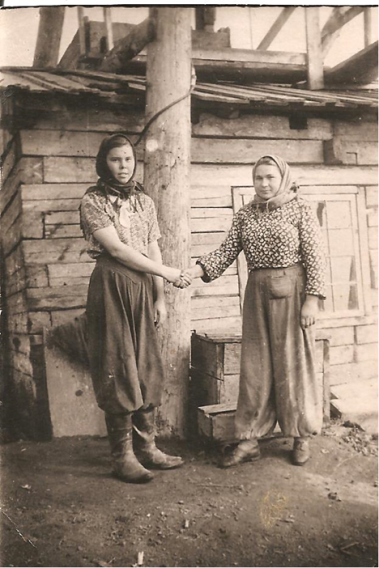 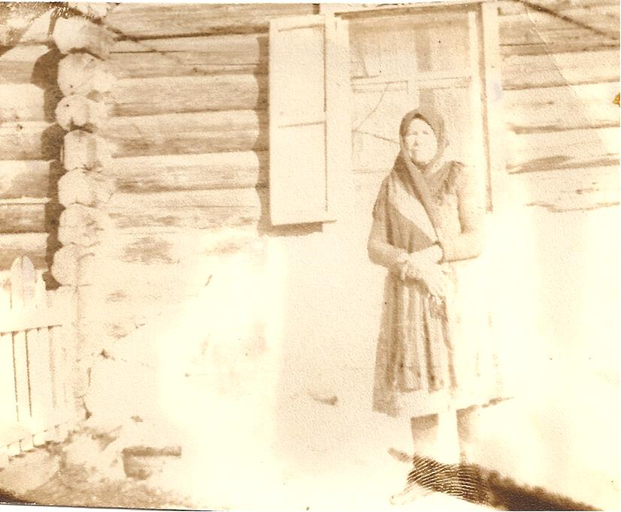 Шахта возле горы «Сопочка»     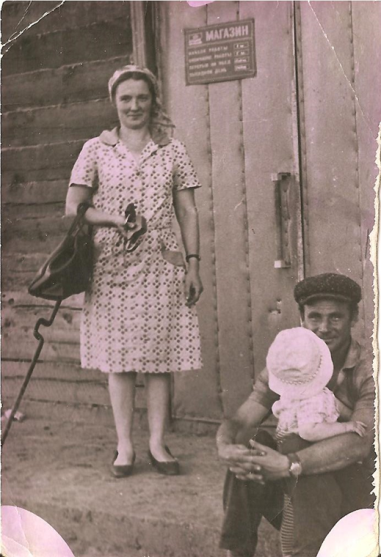 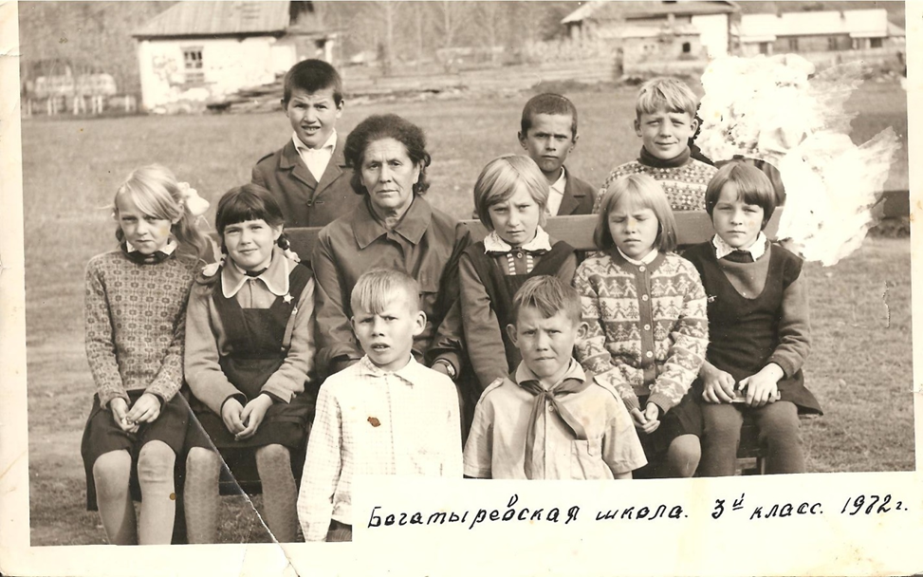 МагазинСело МаякНародная мудрость гласит: "Не знающий истории будет блуждать , не знающий родства будет бедствовать ". Изменения, происходящие в жизни общества, заставляют людей повысить определенный интерес в жизни общества. В этой связи мы пытаемся рассказать вам немного об истории родного края.Село Маяк... Оно находится в шести километрах нижнее г. Зыряновска, на берегу реки Березовка. Село обрамляют небольшие горы. Природа здесь удивительна красива. С ранней весны до поздней осени найдешь и сейчас в наших местах цветущие растения. После нашего села многие другие места кажутся скучными.Наше село расположено вдоль трассы республиканского значения "Усть-Каменогорск-Рахмановские ключи".75 лет назад 1 января 1938года из пригородного хозяйства ОРС-арудоуправления было принято хозяйство и ценности, в том числе лошади, коровы, овцы, свиноматки, а также был передан на пользование земельный участок: земли из сельхозартели "Красный партизан" и имени "Молотова". И 1 января 1938 года был образован филиал Зыряновской селекционной станции, с непосредственным подчинением Семипалатинской селекционной опытной станции Народного Комиссариата СССР. Основной функцией станции являлось выращивание и обеспечения элитными семенами колхозов и совхозов области.     С 1938 года и ведет отчет наше село. Свидетелем образования села, станции был Бережной Яков Евдокимович (1912г. р). Первая запись в трудовой книжке датирована 15 марта 1938 года, работал он трактористом. Отсюда 4 августа 1941 года ушел на фронт. Демобилизовавшись по состоянию здоровья Яков Евдокимович продолжал работать в госселекции до самой пенсии. В настоящее время в селе живут его потомки: дети, внуки, правнуки.Мы знаем людей, которым исполняется столько же лет, сколько нашему селу. Это ровесники села - Самойлова Зоя Алсксеевна (5.12.1938г.р), Маханькова Екатерина Вавиловна (7.12.1938г.р), Кожемжарова Бибатима (21.01.1938г.р), Белоусова Тамара Яковлевна (27.06.1 938г.р). Еще я хочу назвать самую главную долгожительницу Муратаеву Толоу, она родилась 2 августа 1909 года, выростила и родила восьмерых детей. С 14 июня 1947 года стало называться хозяйство Зыряновская Государственная селекционно-опытная станция сортового управления зерновых и масличных культур Министерства с/х СССР. Село называлось селекция. Первый автомобиль появился в 50-х годах, водителем был Панкратьев Анатолий Фролович, ныне пенсионер. Он рассказывает: "Па станции был один автомобиль «Москвич» салон которого был сделан наполовину из дерева. До города в непогоду автомобиль буксировали лошадьми- тяжеловозами". На фронт из нашего села уходили не только мужчины, но и женщины. Одна из них Коротнева Евгения Петровна воевала с 1 июня 1943года по 15 августа 1945 года, вернувшись домой, после войы вырастила 5-х детей, работала в селе до самой пенсии. Ковать победу в тылу помогали наши славные земляки, хотя им было всего 9-12 лет, они работали в поле, на сенокосе, на благо нашей Родины это: Кимбаев А, Голосова А, Черкашина А.И, Кимбаева У, Ляпунова Х.В, Матвеева Е.А, и другие.После войны в село приехали и жили в разное время ветераны войны: Бекпаев, Горянин, супруги Друзины, Жаксылыков, Власов. В селе активно работал клуб: где чествовали передовиков производства, проводили концерты, танцы под гармошку. В 1986 году в клубе был организован ансамбль "Соседушки" под руководством Огневой Лидии Дмитриевны. Выступление этого коллектива могли видеть и наслаждаться не только жители нашего села, но и жители нашего района и области. В состав ансамбля «Соседушки» входили: Олейникова Р, Поклонская В.В, Яковина Е, Матвеева, Власова, супруги Аркатовы, Головахина В, Архипова Е.В селе функционировал детский сад, школа. Школа была четырех-летка, затем построили новую современную школу, одиннадцатилетка.С 9 апреля 1966 года Государственная селекционно-опытная станция подчиняется вновь образованной областной опытной станции, село стало называться Маяк. Село продолжало расти, жить, работать и развиваться. Наивысшее развитие село получило в 70-80-х годах 20 века. Являясь элитным семеноводческим хозяйством производили семена высшей репродукции зерновых. В нашем селе жили и работали ученые, кандидаты, доктора, которые выводили новые сорта зерновых: Кудакова Г.И вывела сорт пшеницы "Зыряновка" 1984 году, сейчас она проживает в г. Зыряновске; Феклистов И.И работал выведением новых сортов клевера для лугового пастбища; Мамырбаев Е.Е в 80-х годах, младший научный сотрудник работал над темой "Возделывание кукурузы в смеси с соевой"; Токтасынов Р.Х в 1995 году засвидетельствовал второй по счету новый сорт от тимофеевки луговой и назвал его в честь суверенного Казахстана «Қазақ елі». В 2005 году Токтасынов Р.Х вывел новый сорт уже от костреца безостого, его назвал "Туган жер". Работала хим. лаборатория, где делали химические все анализы, приезжали к нам из других районов. Лабораторию заведовала Наумова Сима Поликарповна, затем Акилеева, Мазуренко, Власова, Понкратьева. Сопутствующим производствами были: животноводство, автопарк, стройка. Зоотехником в то время был Олейников М.И а ветеринарным врачом Нурбаев А.А. В 70-х годах наша доярка Кунузбаева К. добилась ЗООО рубежа надоив молока от 1 коровы в год. С 24 июля 1997 года Республиканское государственное казенное предприятие - Зыряновское опытное хозяйство национального академического центра аграрных исследований РК. По воспоминаниям старожилов директорами были: Быстрое, Возовикова, Титов, Калашников, Акилеев, Климов, Сейлов, Урузбаев, Радченко, Жигитаев, Кожуханов. Все эти годы Зыряновское опытное Хозяйство является элитно-семеноводческим, производит семена высшей репродукции зерновых. Деятельность ведется в 2-х направлениях: Научно-исследовательский и производственной. За достижение высоких показателей в увлечении качества продукции по полеводству, животноводству коллектив станции в 1993 году награждена дипломом 3-й степени главного комитета ВДНХ СССР и почетными дипломом Мин.СХ.Каз.ССР. На данный момент станция работает по направлениям: Селекция яровой пшеницы трав, и первичного семеноводства.	Мы надеемся, что жизнь нашего села наладиться, и закипит работа на полях, в кузницах, на фермах. Н.А.Назарбаев в своем Послании народу Казахстана говорит:"Важная задача развивать сельское хозяйство". Для этого в нашей местности есть все факторы: чистый воздух, плодородные земли, трудолюбивые люди, которые любят свою Родину, свое село.	Село СредигорноеСреди острог с Алтайский гор протекает небольшая горная речушка, украшаемая белоствольными кудрявыми березками. В честь которых и назвали речку Березовкой.Березовка берет свое начало у подножья горы Толстухи Болышенарымского района Восточно-Казахстанской области. Внизу по её течению, примерно 15 км от истоков, в неё впадают справа ключ Блиновский, а слева — Данилкин. Вот здесь — а то и ниже в давние времена и находилась заимка Киржаков-старожилов: Блинова, Черемного, Рыбова, Данилкина и других, которые занимались скотоводством, пчеловодством, охотой и сеяли хлеб. Для выполнения тяжелых работ нанимали работников из соседнего населения близ расположенных сел.Вокруг их заимок были обширные необжитые поля и луга. В это же время в центральных губерниях Европейской части России была большая сгущенность населения. Бедные крестьяне густонаселенных губерний, имея небольшие наделы земли или вовсе не имея, были вынуждены покинуть свои обжитые места и уезжать в отдельные уголки Сибири и другие места в поиске свободных земель. Наряду с бедными крестьянами иногда выезжали середняки, мечтавшие обогатить себя на свободных землях.Таким образом, в 1901 - 1903 годах на это место, где находились заимки кержаков, и приехали первые поселенцы из Самарской и Симбирской губернии: Мироновы, Ильины, Антошкины, Бодьяновы и Яськины. У Мироновых было шесть братьев:1.	Миронов Степан Ефимович2.	Миронов Михаил Ефимович3.	Миронов Павел Ефимович4.	Миронов Петр Ефимович5.	Миронов Илья Ефимович6.	Миронов Иван ЕфимовичУ Ильиных было три брата: Антон Данилович, Константин Данилович, Петр ДаниловичУ Антошкиных два брата: Егор Степанович, Герасим Степанович.У Бодьяновых четыре брата: Евдоким Касьянович, Леонтий Касьянович, Степан Касьянович, Афанасий Касьянович.Потом к ним приехали братья Васильевы: Алексей Тимофеевич и Тимофей Тимофеевич, Богатов В.И., Тумбов А, Катин С., Тараканов М., Деребцов и другие.Первое заселение проходило в районе, где сейчас в селе Средигорном находится магазин «Юбилейный» и контора первого отделения.Жили в палатках и балаганах. Строили земляки и избы из местного материала. Вокруг росли толстые высокие деревья, кустарники, которые приходилось вырубать. Хлеб, скот, птицу, плуги и другие необходимые товары, и продукты покупали у купцов, проживавших в селе Зыряновске и у богатых старожилов близ лежащих сел.Землю обрабатывали складчиной, а у кого не было лошадей, вынуждены были просить у соседей, чтобы вспахать полоску, а затем за это отработать. Сеяли вручную из мешка, боронили боронами. Убирали хлеб серпами или косами с приделанными гровками. Молотили лошадьми топчаком, катками и цепами. Сено косили и метали вручную. Ездили и перевозили груз на деревянных телегах и рыдванах. Мололи зерно на небольших мельницах-мутовках, установленных на реке. Вся мебель в жилищах была деревянная, самодельная, посуда глиняная и деревянная.Одежду, белье и постельную принадлежность в основном изготавливали сами из конопли, льна и шерсти на прялках и скалках. Обувь также изготавливали сами. Только лишь для праздничных и воскресных дней жители села могли с большими трудностями купить себе обувь и одежду в магазинах у купцов. Да и то не все. Не за что было купить. Связь с волостью осуществлялась почтовыми ямщиками один раз в неделю. Если было срочное сообщение, посылали верхового курьер. Природа вокруг была очень богатая. По речным долинам и логам росли густые высокие деревья: березы и осины, различный кустарник с съедобными ягодами: черемуха, смородина, малина, крыжовник.На соседних лугах росли густые травы с обильными урожаями ягод- клубники. Часто выпадали дожди. Заморозки начинались пораньше, чем сейчас, а снег сходил позднее. Зимы были снежные и морозные, ветры были редко. Иногда были и засушливые года. В речке Березовке и больших ключах водилось много рыбы: налимы, чебаки, харузья, гальяны, красноперки и попадались щуки. В горах и зарослях водились звери: медведи, волки, лисы, барсуки, сурки, зайцы, хорьки и другие мелкие зверушки. Было много птицы: журавли, кое-где гуси, тетерева, утки, рябчики, перепела. Летом не было покоя от множества комаров и мошек. Временами просто «заедали» людей и скотину. Во время полевых работ мошка лезла в глаза, нос, уши, а комары своими длинными хоботками впивались в тело и безжалостно пили кровь, где только имели возможность. Спасались дымными кострами, сетками, а в большинстве случаев просто терпели, отбиваясь руками.Переселенцев с каждым годом становилось все больше и больше. Поселок Березовка, который так назвали в честь речки Березовка, заметно разрастался. В документах Зыряновского архива имеется выписка из областного архива содержания, взятого из сельских документов за 1924 год. 1909 год село Березовка (ныне Средигорное) Зыряновской волости Бухтарминского уезда Семипалатинской губернии. Расстояние до волостного центра села Зыряновска — 24 версты, до уездного центра села Большенарымское - 40 верст. Это самое первое упоминание о нашем селе. До 1909 года в архиве не сохранилось, вернее, нет никакого упоминания о нашем селе Березовка. Значит, оно было еще, видимо, совсем малонаселенным. В центральных областях России в это время проводилась царским правительством, так называемая политика аграрной реформы Столыпина, которая в 1910 году была узаконена третьей думой.Примерно в 1912 - 1936 годах приехали сюда из различных губерний: Самарской, Саратовской, Пензенской, Вороненской, Курской, Киевской и других губерний много переселенцев, которым представлялись некоторые льготы: бесплатный железнодорожный проезд и небольшое денежное пособие.Приехали следующие:Яисеевы, Ефремовы, Куковскик, Сопруновы, Веткаловы, Рогожин, Шевченко, Курипко, Кудашов, Павлов, Кияев, Андрияновы, Мартынов, Марины, Ногковы, Конов, Зенины, Филоновы, Сундеевы, Величко, Посвежены, Ковалевы, Степанец, Тютеревы, Нестеренко, Долгоненко, Диканский, Волошин, Павленко, Скляров, Коробо, Квитченко, Марченко, Ламарев, Щерев, Морозов, Немечаевы, Баранниковы, Даниловы, Череватенко, Скащенко, Усик, Залядник, Комарев, Трещенко, Ефтефеев, Далинских, Матяшов, Леуких, Беспояско, Лемеров, Ганаенко, Осипов, Бухарин, Федоров, Федин, Постоев, Печеневские, Старадумов, Дороховы, Воронов, Марины, Сопин, Романюки, Дремлюга, Цупко, Поздняков, Любинов, Купин, Яковлев, Поськовы, Михайлов, Ермолаевы, Кандаров, Чиндин, Деменин, Лысенко, Чугунов, Арютины, Камышниковы, Аверьяновы, Иванов, Буянкин, Керетеев, Критинин, тимощенко, Загний, Кайчуров, Крыженевские и другие.Кроеме улицы, которую заселили первые новоселы (её называли Мордовщиной) село Березовка раскинулось далеко вниз по течению реки Березовка от маслозавода до места, где сейчас находится молочнотоварная ферма. Там были образованы два населенных с обеих сторон переулка, идущие к самой речке. Эти переулки называли — Корбылихой. Улица, протянувшаяся от маслозавода до Коробихи была заселена с обеих сторон. Называлась она Хохлатчиной.Так же переселенцы селились на левом берегу реки, которую называли Деребазовкой. Переселенцы, которые селились по Данилкиному ключу при выезде села, называли Оторвановкой. А те, которые размещались по блиновскому ключу - Блиново. Село с каждым годом расширялось, жителей становилось все больше и больше. Назревала необходимость в создании в селе административного учреждения.В 1912 году по распоряжению губернского пристава Голдобина в нашем селе была создана Михайло-Романовская волость Змеиногорского уезда Томской губернии. В состав волости входило три села: Березовка, Чиркаин, Усть-нарым. Волостным старостой был Ковалев Павел, писарем - Ананин Иван Михайлович (житель Усть-Нарыма), помещиками старости и писаря были Антошкин Егор Степанович и Кирик Калисрат Е. (Усть-Нарым).Волость размещалась в частном дому Печеневского Михаила Ивановича. Жизнь крестьян постепенно стала улучшаться. Имея достаточно свободных земель и лугов люди, увеличивали посевные площади зерновых хлебов, разводили скот и птицу. Некоторые хозяйства стали уже выделяться своим имуществом. Имели по многу лошадей, коров, птицы. Для обработки полей и ухода за скотом нанимали работников из бедных жителей села. Строили себе хорошие избы и дома из привезенного из-за Бухтармы строевого леса. Покупали сенокосилки, грабли, плуга, брички, ходки, делали веялки. Некоторые строили водяные мельницы. Вот так и появились богатые и бедные.Молоко продавали купцы. В нашем селе были открыты молоканки купцов: Лузина, Веревкина и Кошкина. Сами купцы проживали в Зыряновске, а здесь работали их работники. За молоко молокосдатчики получали деньги, продуктами и товарами в магазинах тех же купцов, кому сдавали молоко. Купцы получали большую прибыль от скупаемого молока, поэтому они отпускали товары даже в долг, лишь бы крестьяне сдавали молоко.Доход крестьянине получали от продажи хлеба, скота, мяса, птицы, овощей и пушнины. Имелись в селе ремесленники: пимокаты, сапожники, кожевники и другие. Они получали доход от своего ремесла. Вновь приехавшим новоселам трудновато было: нужно обзавестись жильем, достать обувь и одежду и прокормиться. А откуда все взять? Вот многие из них, которые не имели в запасе денег и уходили в работники к зажиточным хозяевам, чтобы как-нибудь прокормить себя и семью, и, если удастся, постепенно завести свое хозяйство. Вот и трудились, надеясь как-то поправить свою жизнь.Школы в селе не было. Дети росли безграмотными. И лишь некоторым детям удавалось получить небольшие навыки чтения и письма от своих родителей, которые умели читать и писать.Воскресные дни и религиозные соблюдали аккуратно. Из Зыряновской церкви выезжали сюда священники и проводили свою службу молельных домах. Венчали и крестили детей. Связазь между волостью и уездом (село Змеиногорск) осуществлялась ямщиками и курьерами. Почтовым ящиком в нашем селе работал крестьянин Миронов Степан Ефимович, имея все необходимое для этого дела. Медицинских работников не было. Лечение проводили местные знахари и бабки. Поэтому взрослые и дети, не получив необходимой медицинской помощи умирали. Некоторые оставались калеками. Оспа уродовала юношей и девушек, они оставались на всю жизнь с корявыми лицами. Женитьба и замужество в большинстве случаев проходили по выбору родителей, не считаясь с волей молодых людей. При этом большую роль играло богатство жениха или невесты.Летом в 1914 году первая кровавая война, война империалистическая. Почти все мужчины ушли на фронт, призванные царским правительством. Дома оставались старики, женщины и дети. Вновь тяжелый крестьянский труд лег на их слабые плечи. Приходилось самим пахать, сеять, косить, жать и переносить, тяжелы грузы. Сельское хозяйство стало приходить в упадок.На фронте войска наши, плохо вооруженные и зачастую голодные, отходили назад, проливая кровь за интересы буржуев. Стали приходить похоронки. Некоторые солдаты, искалеченные и изуродованные возвратились домой, принося тяжелые вести с фронта. Люди перестали верить в царское правительство. Назревало презрение и ненависть к царскому трону.В октябре 1917 года произошла Великая Октябрьская Социалистическая революция в России под руководством Коммунистической партии большевиков и её вождя В.И. Ленина. Власть перешла в руки рабочих и крестьян. В 1916 - 18 годах в селе построили новое красивое деревянное здание с крышей, покрытой листовым железом, с отводными водосточными железными трубами. В этом здании разместилась Михайло-Романовская волость, которая до этого размещалась в частном доме.Советская власть в Бухтарминского края была установлена весной 1918 года. В селе Больше-Нарымске в начале мая 1918 года проходивший съезд представителей Бухтарминского края признал Советскую власть, избрал уездный Совнарком и принял решение о выделении края в самостоятельный уезд. В нашем селе Березовка Советская власть была установлена так же весной 1918 года. Первым председателем волисполкома был Басенко Михаил Антонович (из Усть-Нарыма). Его помощниками и секретарями были Кирик Калистрат, Антошин Егор Степанович и Филев Михаил Андреевич. Вскоре Кирика К.Е. взяли работать в Зыряновский партийнохозяйственный орган как умелого и энергичного коммуниста - революционера. Но недолго продержалась советская власть в нашем крае.В июне 1918 года при поддержке восставшего чехословацкого корпуса военнопленных, следовавших в железнодорожных составах по Сибирской железной дороге в порты Дальнего Востока, произошел кулацко- белогвардейский переворот. Власть в крае перешла опять в руки белогвардейцев и богачей.Повсеместно начались расправы и террор над коммунистами и их семьями, над людьми, сочувствующим советской власти. 25 октября 1918 года атаман Анненко со своими черными гусарами вывел из Усть- Каменогорской тюрьмы 30 коммунистов, погрузил их на пароход «Монгол» и отправился вниз по Иртышу. Среди арестованных и обреченных на смерть коммунистов находился и первый секретарь Усть- Каменогорского ревкома Яков Васильевич Ушаков. Каратели завернули его в мокрую кошму и бросили в топку парохода.Остальных коммунистов изрубили шашками и утопили в Иртыше. В Зыряновске и его окрестностях зверствовали Арапов и Щербаков. Много было погублено невинных людей, борцов за советскую власть.Из нашего села погибли: коммунист, партизан, работавший в нашем селе Кирик К. Е. и Пупко Петр Матвеевич, убитый белыми в с. Александровка при доставке пакета. Остатки Кирика К.Е.покоятся в братской могиле с. Больше-Нарымск. Несмотря на все пытки и расправы, коммунистическая партия подпольно организовала свои силы, создавая ячейки и партизанские отряды.В ноябре 1919 года умелый организатор и пламенный большевик, командир подпольной организации Никита Иванович Тимофеев, командир подпольной организации большевиков с. Сарабели поставили в известность Зыряновскую и другие организации большевиков и всеобщем выступлении против белых.В нашем селе тоже были люди, тайно помогавшие подпольным организациям в объединении сил. Здесь временно жила коммунарка Питера, которую звали Поля Петроградская. Вот через нее и шла связь с другими подпольными организациями.По первому сигналу Тимофеева партизаны Зыряновской и соседних волостей, собравшись вместе, двинулись через с. Соловьево, Березовку (ныне с. Средигорное), Чиркан в с. Мало-Красноярку, где встретившись с отрядом Тимофеева Н.И. и Воробьева И.В.Из нашего села ушли в партизаны следующие жители:1.	Антошкин Иван Егорович2.	Зенин Михаил Федорович3.	Филатов Егор Иванович4.	Новиков Степан Лукьянович5.	Павленко Василий Федорович6.	Камышников Петр Михайлович7.	Камышников Ефим Михайлович	8.	Назарова Маркел	9.	Кияев Сергей Яковлевич	10.Диканский Степан Григорьевич	11	.Катюшов Иван Корнеевич	12.Андриянов Петр Пантилеевич	13.Шевченко Митрофан Петрович	14.Дорехов Иван Фадеевич	15.Посвежин Митрофан Антонович	16.Сергесь Карп Матвеевич	17.Чугунов Ефим Фомич	18.Федотов Иван Павлович	11.Марченко Александр АверьяновичИз всех собравшихся партизан в Большенарыме был сформирован полк «Горных орлов». Командиром был избран Никита Иванович Тимофеев. По указанию Тимофеева часть партизан были направлены для объединения мелких партизанских отрядов, остальные преследовали белогвардейцев через Георгиевку к Зайсану и тракту Бухтарма, Мало-Красноярск, Больше-Нарым и Катон-Карагай.С подходом частей рабоче-крестьянской Красной армии совместно с партизанскими и народными отрядами в Усть-Каменогорске были вновь восстановлена Советская власть. А 30 декабря 1019 года был образован Бухтарминский районный ревком с центром в селе Бураново (Больше-Нарымского), который начал действовать с 10 января 1920 года. Бухтарминский революционный комитет ведал и над нашей местностью через сельские и волостные ревкомы. После укрепления позиций советской власти в крае ревкомы передали власть Советам.Постановлением Сибревкома от 4 августа 1920 года был организован Бухтарминский уезд Семипалатинской губернии, Зыряновской, Никольской, Бухтарминской, Богатыревско и др. с центром в с. Больше-Нарымск. Наше село относилось к Зыряновской волости Бухтарминского уезда Семипалатинской губернии. Ревкомы повсеместно восстанавливали Советскую властьС апреля 1920 года начались выборы в сельские, волостные и уездныеСоветы. Восстанавливалась память о погибших борцах за Советскую власть.Восстание жителей села о Кирике Калистрате Е.Кирик К.Е. проживал в селе Усть-Нарыме. Когда в нашем селе Березовка открыли Михайло-Романовскую волость, он приехал сюда работать помощником волосного писаря.Через некоторое время женился на жительнице села Куковской Дарье Абрамовне. В 1918 году при установлении советской власти Кирик К.Е. начал работать в Зыряновском партийном хозяйственном аппарате.Но вскоре произошел белогвардейский переворот в нашем крае, и власть опять была в руках богачей. Когда в учреждение ворвались белогвардейцы, чтобы арестовать Кирика, то его уже не было, так как его успели предупредить, и он вовремя скрылся. Белогвардейцы пытали его жену, но она не выдала мужа. И только в 1919 году незадолго до своего поражения белогвардейцам удалось обнаружить партизана-большевика у Мертвой горы с. Чиркаин. Бой был неравный, кончились патроны и тогда Кирик последний патрон израсходовал на себя, чтобы не сдаться живым карателям. Останки его сначала покоились в с. Усть-Нарыме, а когда создавалось Бухтарминское водохранилище, в 1959 году, его останки перенесли в с. Больше-Нарым в общую братскую могилу.Еще не везде преступили к выборам в местные Советы, так как 15 июля 1920 года снова произошло кулацко-казачье белогвардейское восстание в Больше-Нарыме, Чистоярке, Алтынсайском. Восстание охватило и наше село. Членам партии пришлось покинуть село. Наступая со стороны Чиркаин здесь стали властвовать восставшие белогвардейцы, они мобилизовали в свои отряды местных жителей и продвигались в сторону Зыряновска и Соловьево. На борьбу с восставшими были брошены 13 кавалерийская дивизия, которая вместе с коммунистическим отрядом разгромила белогвардейцев, и восстановили Советскую власть.В период восстания по указанию вышестоящих органов Советы были преобразованы в ревкомы для борьбы с белогвардейскими элементами. И только после разгрома восстания снова стали выборы в местные Советы. В уезде выборы закончились в середине 1921 года.С 16 по 21 июля 1921 года в Зыряновске проходил первый Бухтарминский съезд Советов рабочее-крестьянских-красногвардейских, киргизских и казачьих депутатов. Всего делегатов было 98. Съезд работал 5 дней, на съезде присутствовали 53 коммуниста (из них две женщины) 27 казахов, 14 рабочих, 72 крестьянина, интеллигенции - 12. Бедняков 58, пролетариев 32, 8 середняков, с высшим образованием 1, со средним — 11, с низшим — 77.В нашем селе тоже был создан временно местный ревком. Председатель был Прокопий Семенович Величко, заместителем Дмитрий Игнатьевич Иванов, начальником милиции Иван Денисович Андриянов, секретарем партячейки - Коробов Данил Ефимович. Согласно ВК партийного областного архива (ф-41 oп. 1 д.64, л-5) на 8 ноября 1921 года в местной партийной ячейке утверждены следующие товарищи:1.	Веткало Петр Андреевич2.	Антошкин Егор Степанович3.	Лисев Василий И.4.	Лисев Александр И.5.	Павлов Спиридон Павлович6.	Кндров Кирилл Егорович7.	Скляров Семен Филиппович8.	Яськин Максим Петрович9.	Королев Данил Ефимович10	Водянов Евдоким Касьянович11	Филев Михаил Адреевич12	Антошкин Иван Егорович13	Новиков Степан Лукьянович14	Федоров Иван Павлович15	Чугунов Ефим Филипп16	Иванов Дмитрий Игнатьевич17	Филатов Егор ИвановичПри проведении выборов в 1921 году в местный Совет с. Березовки первым председателем Березовского сельского Совета был избран Миронов Степан Емельянович, секретарем Усик Иван (после него председателем был Филатов Егор Иванович). На общем сельском собрании решили изменить название села, т.к в уезде было несколько сел с одним и тем же именем. Общим решением было вынесено: назвать село Средигорное. В 1920 году в с. Березовке насчитывалось 322 двора и население 1311 душ.Возвратившись с войны, домой, солдаты с большим усердием взялись за восстановление разрушенного хозяйства. Не хватало продуктов питания, одежды, спичек, соли, керосина и других необходимых товаров. Люди голодали, свирепствовал тиф. Но ради будущего, ради новой свободной жизни жители перенесли все лишения, только бы поскорее восстановить запущенное и разрушенное хозяйство.В 1921 году по решению партии и правительства для восстановления и развития разрушенного войной хозяйства в стране вводилась новая экономическая политика (НЭП). Продовольственная разверстка заменялась продовольственным налогом. Теперь крестьяне могли свободно продавать свои хлебные излишки на рынке. Разрешалась частная торговля и открытие мелких частных предприятий.Жизнь на селе постепенно стала улучшаться: крестьяне начали больше сеять хлеба, разводить скот, птицу, заводить новый сельскохозяйственный инвентарь, строить новые дома.В 1922 - 23 годах создана потребительская кооперация. Сначала лавка находилась в частном помещении Курипко В.П., где он до этого торговал товарами, потом построили свою общественную лавку из самана, она и до сих пор стоит. В ней находится продуктовый магазин в нижнем краю.Первым организатором и председателем кооператива был Бухарин Павел Михайлович, счетоводом Родин Алексей Наумович, продавцом Курипко Владимир Петрович и учеником продавца - Сычук Сергей Иосифович. Вскоре Курипко заменили другим продавцом, а все остальные работники сельпо работали до 1927 года и дальше. В этих же годах было создано отделение маслозавода. Первым мастером там работал Сопрунов Семен Ермолаевич, хорошо знавший свое дело.Осенью 1921 года была впервые открыта начальная школа. Разместили её в бывшей волости, в сельский Совет перешел в частную квартиру Тютерева Кирилла. Первым учителем работал Багашов Константин Иванович. Первыми его учениками были: Федотов Т.П., Курипко Г.П., Андриянов А.И., Бухарин Д.П., Сычук С.К., Михайлов И.Я., Андриянова Н.И., Багашов Р.К., Багашов А.Г. и другие.В помощь Башгашову К.И. приехали учительница Зоя Клавдиевна Возовикова, потом В.Н. Дубровина, Багашов К.И. уехал отсюда в 1925 году. После него работали Родина Вера Николаевна, Нежевлен Дмитрий Федоович, Опокина Елизавета Ивановна, Куликова Антонина Ефимовна. Во время своей работы Багашова К.И. часто организовывал самодеятельность в школе с участием сельской молодежи. Активными участниками самодеятельности были: Морин Андрей Моисеевич, Филатов Егор Иванович, Загниевы, Федотовы и др.С течением времени новая экономическая политика оправдала себя. Она обеспечила успешное восстановление народного хозяйства, укрепила позиции социализма. Если в 1920 году в селе было 232 двора и 1311 душ, то в 1927 было 291 хозяйство и 1849 душ.Личное хозяйство крестьян окрепли. Из них стали выделяться средние и зажиточные хозяйства. Хлеба и продуктов в селах стало хватать, кооперативы завозили побольше товаров, возросло количество скота. Стали работать и ликбезы, поднималась культура на селе.Летом в 1927 году в Средигорном была создана пионерская организация. Организатором и первой пионервожатой была комсомолка из Зыряновска Антипина Анастасия. Первыми пионерами были: Коробова Мария, Веткалов Егор, Филатов Иван Егорович и другие. А зимой того же года (1927) была создана комсомольская организация, в её состав вошли следующие комсомольцы: Сычук С.Н., Шевченко Е.Г., Иванов З.Д., Антошкин В.Е., Мринский И.М., Андриянов В.И., Коробова А.Д., Антипина, А. Кодратов П.К., Пандов И.С., братья Захаровы и Горошко С.Первым бессменным секретарем с 1927 по 1932 г. был Сычук СергейИосифович. Комсомольцы были верной опорой партийной организации построения нового общества в селе. Вся культурно-массовая работа проходила при активном участии комсомольцев. Руководителем и организатором был сам секретарьВ 1927 году в селе привезли кинопередвижку. Кинокартину демонстрировали в помещении школы, кино было немое. Электродинаму устанавливали на скамейке там же, где показывали кино. Её вращали руками за рукоятку, обычно подростки, у которых не было билетов. А киномеханик вращал ленту кинокартины и объяснял по ходу действия.В 1928 году Средигоренский селисполком купил себе новое деревянное здание у Никиты Мартынова и разместился в новом помещении. Тут же была организована библиотека, там работала комсомолка Шевченко М.Г. на общественных началах библиотекарем.1 июля 1928 года был организован Зыряновский район Семипалатинской области. Наше село входило в этот район. Жизнь в селе с каждым годом улучшалась, шло строительство учреждений и складов. В 1928 - 29 годах построили большое деревянное зернохранилище. Хорошее деревянное здание для сельского магазина, клуб. Верно сложили его неудачно, но впоследствии из него же плотники Андрияновы и Воронов сделали настоящий хороший клуб. Из камня и дерева построили маслозавод. Не отставал и частный сектор. В середине села соловьевским жителем Петровым была построена водяная мельница. Ниже села на речке Березовка были построены две мельницы. А выше села по этой же речке были построены три мельницы: Марина Фрола, Корохова Ивана. Конечно между ними шла конкуренция, и они вытесняли друг друга, сильный побеждал слабого.Не оставались в долгу и верующие. Они на собранные деньги купили помещение и из него на самой вершине каменистой горки построили церковь (молебный дом). Впоследствии из этого дома был построен пионерский клуб на школьном дворе. Некоторые жители выезжали из села на хутора и заимки. В верху по Березовке около Большенарымской грани образовался хутор под названием «Ясная поляна». Там проживали Федотовы, Марины, Деменины, Антимонов, Любимовы, Никишевы, Поздняков, Зенин, Бухарин, Бесчастный, Арютины, Мартынов.А в стороне в горах, по ключу Медвежий размещался казахский аул. Там проживали: Дуденбаевы, Бесембе и Жексембе, Бесембиковы Урозай и Семзе; Коттубаевы Анге и Кожуган; Кожуганов сейсмагул; Жадинов Нурпаис, Еркенев Жамбурбай, Камбурбаевы Сахарья, Сагибай, Силкан, Адылкан, Касенев Кусман, Уразаев нуркасын. В урочище Хайрузовка по г. Белком у верховья ключа проживал Хежерев со своими сыновьями. А ниже по течению ключа расположился хуторок с жителями: Баранников Тит, Веткалов Иван Александрович, Усик Иван, Дунаев и другие.К 1927 году крупная промышленность Советского Союза стала быстро развиваться, вытесняя из народного хозяйства капиталистические элементы.А сельское хозяйство в своем развитии, особенно в твердом зерне, отставало.  Если промышленность была крупной и централизованной, то сельское хозяйство оставалось мелким и раздробленным.Крупная промышленность базировалась на общественной общественности, мелкое же крестьянское хозяйство остановилось на частной собственности. Социалистическая промышленность подчинялась плановому началу, а мелкое товарное крестьянское хозяйство подвергалось рыночной стихии. Отставание сельского хозяйства становилось тормозом развития всего строительства и укрепления обороноспособности страны.Поэтому в декабре 1927 года на 15 съезде партии ВКП (б) было принято решение о развертывании коллективизации сельского хозяйства. В1928 году некоторые жители села организовали товарищество по совместной обработке земли. Они въехали в Хайрузовку, где сейчас ферма и построили небольшой поселок. Членами товарищества были: Евдоким Касьянович, Скляров Семен Филиппович, Усик Иван Владимрович, Веткалов Петр, Загний А.Ф., Гонзенко, Миронов Иван, Чугунов Ефим, Павленко. В 1929  году они организовали колхоз «Новая жизнь», в которой числилось 11 дворов  и 58 душ	В 1929 году по всей стране укрепился социалистический сектор.	Быстро развивалась социалистическая промышленность. В стране возникли  десятки тысяч колхозов и совхозов. Произошла перегруппировка классовых  сил в пользу социализма.	Проведению коллективизации все еще мешали буржуазные элементы,  кулачество. Поэтому в конце 1929 года партия и правительство представило право местным органам Советской власти в районах сплошной	 коллективизации выселять кулаков в районы, отдаленные от их постоянного  места жительства, с конфискацией имущества и всех средств производства.  Такие мероприятия были проведены и в нашем селе. В конце 1929 года в нашем селе Средигорном был организован колхоз. В начале 1930 года в первых числах января к нам приехал посланник Москвы двенадцатитысячник Илья Гордеевич Ресьяков. По рекомендации районной партийной организации местная партийная организация совместно с правлением колхоза избрали его первым председателем колхоза, которому дали название колхоза имени Сталина.Помощником - завхозом был избран секретарь партийной организации Данил Ефимович Коробов, который был бессменным секретарем партийной ячейки сначала её организации. Счетоводом работали: Филев Михаил Андреевич и Сычук Сергей Иосифович. Контора правления колхоза была размещена в бывшем мироновском дому. В нем и сейчас находится контора 1 отделения совхоза.Основная касса жителей села вошла в колхоз в 1930 году. Скот, сельскохозяйственный инвентарь и другие необходимое имущество было обобществлено.Хайрузовский колхоз «Новая жизнь» влился в колхоз им. Сталина. В первые годы коллективизации были допущены ошибки и перегибы. Поэтому партия и правительство приняли ряд постановлений об исправлении и предупреждении допущенных ошибок местными властями на местах.Например, 2 марта 1930 года была опубликована статья тов. Сталина «Головокружение от успехов». Опубликован Устав сельскохозяйственной артели» и другие. Коллективизация в нашем селе прошла нормально, без всяких террористических и других вражеских выпадов. Вся эта сложнейшая и ответственная задача возлагалась на плечи партийной ячейки и сельский Совет. Им активно помогали комсомольская организация и активисты на селе. Председателями сельского Совета в эти трудные годы работали следующие (сменяя друг друга) Скащенко Гаврил Архипович, Злобин Илья, Бурлягин А.Ф., Ильин В.К., Скляров С.Ф. и другие.В районе коллективизация не прошла без вражеской вылазки. В начале весны 1930 года по реке Бухтарме вспыхнуло кулацкое восстание под руководством Толстоухова. Восстание вскоре было подавлено воинской частью и партизанскими отрядами.В первые годы организации колхоза труд в основном был ручной. Механизация только начала вводиться. Работали неделями безвылазно вопле, ночевали в палатках, шалашах, землянках. Питались из общего бригадного котла, кроме этого каждому рабочему возчик привозил сумку из дома, кому, что пошлют.В воскресные дни приезжали в баню. Труд учитывался по присутствию колхозника на работе. За день ставили палочки, а за полдня 1/2 палочки.Все работы выполнялись на лошадях и бычках. Дойка коров производилась вручную по два, было и по три раза в день.В 1931 году И.Г. Рельякова отозвали в район, а вместо него были направлены, сначала Пушкин, потом его заместитель Абакумов, которые плохо разбирались в порученной работе и не могли организовать вокруг себя местный актив. На их смену временно был поставлен председателем колхоза местный малограмотный житель Игначев Никонор. За этот год колхоз пришел в упадок. Многие колхозники выехали из села на производство. Хлеба в колхозе не хватало, людям пришлось очень трудно перебиваться с продуктами: меняли в других колхозах свои вещи на хлеб. Весной в ход пошел лизун и другие товары. Видя такое тяжелое положение в колхозе им. Сталина районные организации посылают в наш колхоз председателем колхоза (1932 году) работника прокуратуры и милиции Караева, который со всей серьезностью и энергией взялся за восстановление хозяйства. Весной 1932 года с большими трудностями было посеяно: 100 гектар пшеницы, 700 га проса, 600 га подсолнечника, 40 га овса и другие культуры и овощи. Во время полевых работ в каждой бригаде держали дойных коров для обеспечения рабочих молоком. Кололи скот и варили мясо, хлеба давали очень мало. Таким образом, колхоз вышел из труднейшего положения.Осенью план государственных заготовок был выполнен. В итоге года колхозники получили не плохую зарплату на трудодень.Для личного пользования колхозным дворам розданы коровы. По одной на каждую семью, чтобы разводить подсобное хозяйство.В 1931 - 32 учебном году в Средигорном открылась неполная средняя школа, начиная с пятого класса. Первым директором школы была Пахомова Зинаида Степановна. Она проработала до мая месяца и уехала отсюда. На её место приехал из Ново-Поляковки Андрей Тимофеевич Телегин. На следующий 1932-33 уч. год к нам приехали ученики из многих сел: Соловьево, Ново-Крестьянка, Быково, Верхмяканька, Ново- Петровск, Огнево, Сенное, Новопляковка, Бессюй, Александровка, Андреевка и Чиркаин. Открылась два пятых класса и один шестой класс. Занимались в две смены. Школьных зданий было несколько. Кроме основной центральной школы, занимали здания, где размещался сельисполком, суднеев дом, Зенин и другие.При школе была организована столовая, где учащихся кормили горячим завтраком. В те годы школьной комсомольской организации еще не было. Всю организаторскую работу среди учащихся проводил ученический комитет. Первым председателем учкома в первом полугодии был избран Бухарин Георгий, а во втором полугодии - Чирков Иосиф. В 1933 - 34 учебном году Средигоренская средняя школа сделала первый выпуск учеников из седьмого класса.Село Феклистовка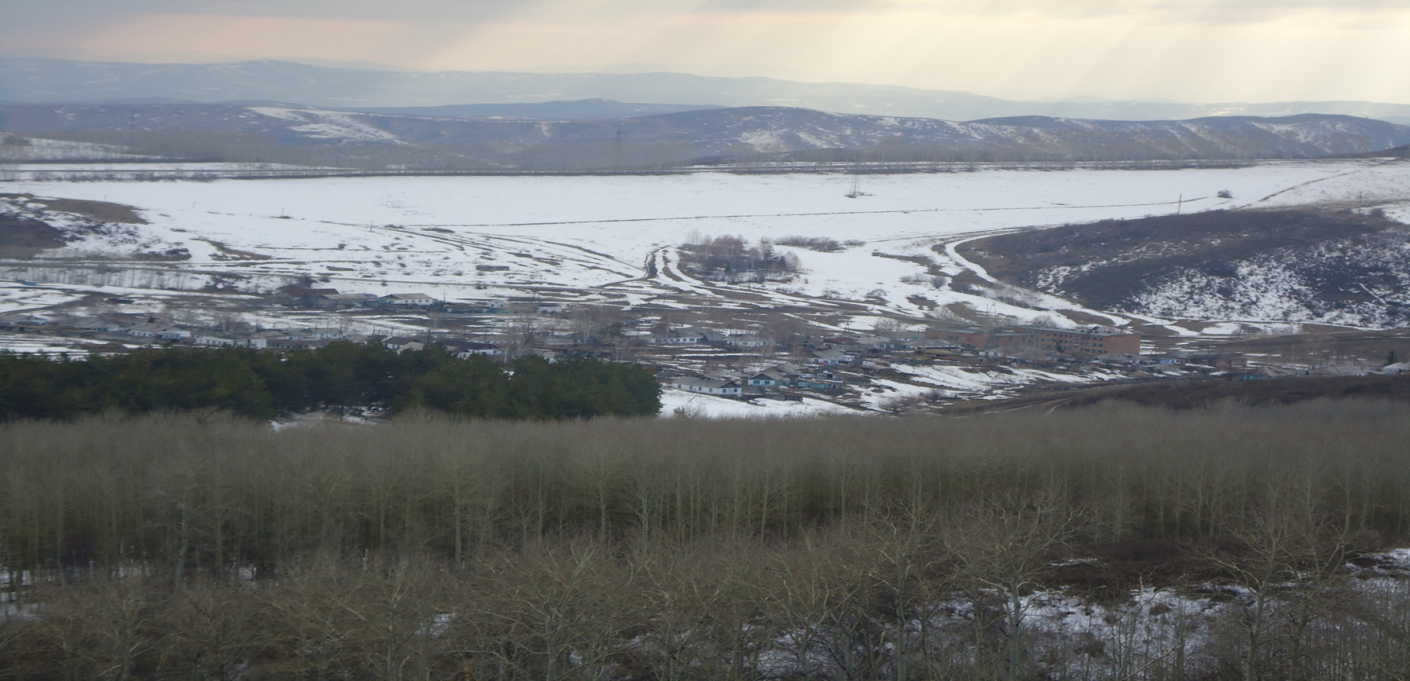 Северный сельский округ расположен в основном в горной лугово-степной зоне. Всего в округе три населённых пункта: село Феклистовка, село Северное, село Ермаковка. Центральной усадьбой является наше село Феклистовка. Расположено оно в 50 км. от областного центра г. Усть-Каменогорска. В 150 км от районного центра г. Зыряновска. Транспортная связь осуществляется шоссейной дорогой республиканского значения  Усть – Каменогорск – Зыряновск, а также шоссейной дорогой областного значения Усть-Каменогорск – Феклистовка- Севернре. Село Северное расположено восточнее с. Феклистовка, вдоль трассы областного значения, на расстоянии 18 км от центральной усадьбы. Село Ермаковка расположено на берегу реки Иртыш, в южной части округа, на расстоянии 24 км. от нашего с. Феклистовка.  Дорога от  трассы  республиканского значения до села Ермаковка граничит с Уланским и Глубоковским районами.Климат округа очень сложный, умеренно-теплый. За год осадков может выпасть 55 мм и более. Характеризуется снежной зимой и прохладным, дождливым летом. Преобладающий ветер  северо – западный и юго-восточный.Территория округа в среднегорной части Ульбинского и Ивановского хребтов характеризуется разнообразием высот, от 350 до 1200 м. склоны гор обрывисты. Растительность в Феклистовке славится богатой видовой насыщенностью, преобладают злаково – разнотравные луга, множество кустарников, таких как, шиповник, жимолость, таволга и др. Также на территории нашего округа имеются рощи и леса, состоящие как из лиственных, так и хвойных пород  деревьев. Именно поэтому, наше село богато численностью пасек на своей территории ( более 20). Около 250 лет тому назад, после основания Усть –  Каменогорской крепости, вдоль так называемой «Горькой линии» пограничной линии приобретённых  земель, началось интенсивное строительство сторожевых казачьих постов. И наше село Феклистовка стало охранным постом № 7. Именно на месте нашего сельского дома культуры стоял этот пост огорожённый частоколом.Первый командир поста по имени Феклист  (фамилия не сохранилась) ушел в отставку и вместе со своей семьёй остался жить в заимке. Заимка Феклиста и дала в последствие название нашему селу. В районе села Ермаковка, находился отгон - здесь пасли скот и коней казаки Феклистовского поста. Местность эта называлась Кандыбулак, там жило несколько семей местных жителей и около 150 лет назад появилось небольшое село с этим названием. Переименовано село было в предвоенные годы.Интересно заметить, что село Северное – в прошлом пост № 8 – это одно из самых старейших сёл района.Еще один не маловажный факт. Раньше в с. Феклистовка была своя церковь, где когда- то венчался со своей невестой ссыльный декабрист Муравьёв-Апостол. Но, к сожалению, в годы коллективизации церковь была разрушена.В далекие советские времена наше село представляло собой настоящую центральную усадьбу округа. Появились благоустроенные дома с водопроводом, центральным отоплением и газом. Построена школа на 464 учащихся. Кроме того: детский сад на 140 мест, дом культуры, сельская врачебная амбулатория, три фельдшерско – акушерских пункта, комплексный приёмный пункт бытового обслуживания. Асфальтированная автотрасса, регулярное автобусное движение, связывающее жителей с районным и областным центрами.К огромному сожалению после распада СССР многочисленные трудности не обошли и наше село.  В 1 – огромный отток населения из села в другие регионы. Во 2 – закрытие таких важных объектов, как сельская врачебная амбулатория, детский сад, дом культуры, многие магазины и т.д.Но, на сегодняшний день все эти проблемы разрешимы. В селе с каждым годом увеличивается население. Крестьянские хозяйства имеющиеся на нашей территории развиваются с такой скоростью, что только за 2013 год  К/Х «Еламан» во главе с Ж.Б. Жунусовым создал племенное хозяйство по разведению лошадей казахской породы, численностью более 600 голов. И ведет интенсивную работу по реализации такого исконно – казахского напитка, как кумыс. Это не считая остальные  хозяйства, имеющие больше 1000 голов крупно – рогатого скота.  В округе появилась своя птицефабрика. Ведёт  свою работу фельдшерско – акушерский пункт. Огромный плюс то, что наша  средне – образовательная школа не прекращала свою деятельность со времён перестройки. А сейчас мы становимся свидетелями того, как наши выпускники занимают призовые места на различных конкурсах и  олимпиадах. С каждым годом в село приезжает всё больше молодых специалистов, по государственной программе « С дипломом в село». Ведь никто не поспорит  с истиной – «Дело покоряется тому, кто его любит».На территории округа проживает более 1000 жителей. Казахское (59.6 %), русское население ( 39%), иные народности (1.4%). Проживают в мирном соседстве - все праздничные мероприятия отмечают вместе. С 2003 года только в Феклистовку приехали на постоянное местожительство переселенцы из КНР, в настоящее время проживают 22 семьи. Почти все оформили гражданство, полностью адаптировались к условиям проживания в нашей местности. Многие из переселенцев имеют работу, часть занимается подсобным хозяйством. Не могу не отметить, что данный контингент жителей по своей натуре очень трудолюбивый и доброжелательный. Среди них встречаются люди по истине творческие. Кто-то сочиняет стихи, кто-то виртуозно владеет сразу несколькими музыкальными инструментами, а кто-то пишет такие картины, которыми можно любоваться бесконечо.Отдельно хотелось бы сказать о наших героях.  Один из них – Андрей Васильевич Сумин. Человек с большой буквы. Родился он в 1919 году в нашем селе в крестьянской семье. Всё своё юношество работал в совхозе. Окончил 2 курса лениногорского горно – металлургического техникума. Призван в армию в 1939 году. Служил в части, расквартированной в районе города Барановичи (Белорусия). Во время Великой Отечественной войны Александр Васильевич в действующей армии – с июня 1941 года. Сражался на западном, Брянском, Воронежском, 1-м и 4-м Украинских фронтах. Во время оборонительных боёв на западном фронте и отступления на восток был ранен. После госпиталя был направлен во вновь формировавшуюся 167-ю стрелковую дивизию, в составе которой принимал участие в боевых действиях с июля 1942 года до конца войны. Своим внукам он рассказывал: «Во время освобождения города Киев (Украина), при форсировании реки Днепр мы ( первая группа пехоты, и моя минометная рота (Александр Васильевич был командиром миномётной роты 520-го стрелкового полка) попали под обстрел вражеских войск. Каждая секунда была на счету. Я, быстро установив минометы, продолжал поддерживать пехоту, расширяющую плацдарм. За время того боя немцам удавалось несколько раз окружить нас, но мы гранатами и огнем из винтовок отбивались от врага и продолжали уничтожать минометным огнем противника и его технику. Враг отступил…».  Указом Президиума Верховного Совета СССР от 10 января 1944 года за мужество и героизм, проявленные  при форсировании Днепра и освобождении Киева, Сумину Андрею Васильевичу  присвоено звание Героя Советского Союза с вручением ордена Ленина  и медали «Золотая звезда».Шелков Павел Иванович. Родился 3 января 1926 г. в нашем селе. С 14 лет работал с отцом в колхозе. В ноябре был призван в армию. После ушел на фронт.  Из воспоминаний Павла Ивановича: «Дело было в далеком 1942 году. Война. После длительного боя с вражескими войсками, я принял позицию в окопе и ждал дальнейших указаний командира нашего полка.  Почти двенадцати часовой  бой дал о себе знать, и прикрыв усталые глаза, не заметил как уснул. И снится мне мать моя родная. Как сейчас помню полные тревоги ее глаза. И очень громко, почти с криком сказала мне: « Сынок, просыпайся! Беги! Скорей беги! Беги!» Резко проснувшись, почувствовал неимоверную тревогу. Предчувствие чего-то страшного. Ноги сами собой, как будто отдельно от тела, понесли меня в сторону нашего штаба. Находившийся с права от моего месторасположения. Я не шёл, я бежал сломя голову. Удалившись примерно на 10 метров, меня оглушил звук разорвавшегося снаряда. Вставая с сырой земли, весь засыпанный осколками снаряда, я обернулся. Невозможно поверить, но на том самом месте, где несколько минут назад я спокойно дремал, в земле – зияла огромная дыра». Получается - мать находившаяся за тысячу километров от сына, можно сказать – уберегла его от неминуемой гибели. Этот необычный случай навсегда остался в памяти у героя войны Павла Ивановича. Именно про таких и говорят  «Родился в рубашке». По словам Павла Ивановича самые дорогие для него награды, которыми он гордиться – это, медаль «За отвагу» и  орден «Великой Отечественной войны 2 степени». Очень много людей, которые во время войны  Не покладая рук трудились в тылу. Считаю верными слова « Без прошлого- нет будущего». Каждый человек просто  обязан знать историю своего края. Прививать любовь к родной земле  своим детям с раннего возраста.  Только  тогда мы можем быть уверены, что наш народ – здоров, в первую очередь марально.Село СоловьевоНа протяжении всего существования села жили в нем люди разных национальностей. Все они взаимодействовали и обменивались традициями и обычаями, нравственными и духовными ценностями. И, несмотря на культурные, религиозные и другие отличия, сохраняли дружеские взаимоотношения. В этой книге вы найдете немалое свидетельство тому. В старые времена казахи, преимущественно скотоводы, поставляли, например, в эти края скот, а переселенцы из России и Украины взамен производили хлеб и холсты. Казахи учились у переселенцев земледелию, осваивали овощеводство, а переселенцы восхищались ловкостью и сметкой казахов в выращивании овец и лошадей. Ссыльным и беглецам в Казахстане всегда давали приют и помощь. «До казахской юрты добрался - не пропадешь», - говорили они.И этим процессом ассимиляции народов сначала никто не управлял. Народы сами чувствовали друг в друге нужду и желали друг другу мира и добра. Сейчас в Казахстане проживает более ста наций, в нашем селе более 10. И вместе со всем народом Казахстана мы радуемся тому, что за всю историю сосуществования народов не было крупномасштабных межнациональных конфликтов. Это величайшее достижение страны.Центр села раньше располагался против Школьной горы. Тут былаи школа, и контора, и больница, и библиотека и клуб. Перепланировка произошла в 60-е годы. Немалая заслуга в этом сельской строительной бригады, которую длительное время возглавлял прораб Вирт Яков Августович — человек трудной судьбы, редких способностей, профессионализм - его главное качество. Как и все немцы, прошел через репрессии. Потерял связи с родными. Он длительное время вел записи ожизни села и о своей собственной судьбе, возможно, когда- нибудьих опубликует. Центр оформился тогда при въезде от зыряновскогонаправления. Все учреждения переместились сюда.	Количество детей так выросло, что школа располагалась в двух зданиях, старом, деревянном - в центре и в одноэтажном, где позднее были амбулатория, детская библиотека и школьные мастерские. В 1961-62 годах было построено 3-х этажное здание. В это время в школе насчитывалось около 700 учащихся. В 1971 году директором была назначена Симонова Ф.Т., прекрасный руководитель, но и замечательный педагог, преподаватель русского языка и литературы. С ней школа перешла на кабинетную систему.После переезда Симоновой в с. Чапаево директором назначили Клиновицкого A.M., который работал в этой должности до 1983 года, всего 8 лет. За период существования Средней школы к 1983 году из ее стен выпущено более полутора тысяч юношей и девушек со средним образованием. Сотни - с семилетним и восьмилетним.В самой школе всегда работало большое количество ее собственных выпускников. В 70 - 80 годы это были Барашенкова Е.Н., Портунова А.Ф., Филимонов В.И., Стасюкова М.Д., Клиновицкий A.M., Горбу¬нова Е.И.Дузьмина Н. В., Кузьмин В.П., Дуненбаев В.К., Филимонов В.В., Ашаева М.И., Цыба Н.И., Галкин П.М., Валова Е.П., Мыслимова Е.Н., затем Кузьменко А. А., Шимина Н. А., Шимин В. Г.В 1983 году директором школы назначена я, Китляйн А.Н., уже имеющая к этому времени небольшой опыт руководящей работы. Проработав до этого назначения учителем 6 лет и организатором по внеклассной работе, увидела, что есть в школе традиции, которые нельзя ломать. Все время, ведя за собой коллектив, оглядывалась назад, на достижения и успехи предшественников. В должность вступила с мыслью - сохранить и улучшить. На мою долю, как и всех современников, выпали трудные, по-своему, годы, застоя, развала хозяйств, изменения социально - экономических и политических условий. Но благодаря поддержке государства и местных органов власти, а также инициативе и предприимчивости, поддержке педагогического коллектива школа продолжала удерживаться по многим показателям на ведущих позициях в районе. Со времени вступления в должность начался новый виток в развитии трудовых традиций, совершенствование работы ученической производственной бригады. Сначала, бригада, по традиции, работала на полях совхоза, получая план по уборке урожая картофеля. Заработанные средства тогда тратились на путешествия. Это развивало у детей кругозор. Дети побывали в Москве и Петербурге, Днепропетровске, Алматы, Киеве. Но в 91 году УПБ стала приобретать все большую самостоятельность. Большую роль в переходе к самостоятельности сыграла инициатива и поддержка мастера производственного обучения Филимонова В.В. (сына учителей Филимоновой В.В. и Василия Ивановича, инженера по образованию), работавшего некоторое время в школе. Материальная база школы укреплялась в последующие годы, в том числе за счет доходов бригады. А в 90-е и начало 2000 годов ежегодный текущий ремонт производился только за счет средств бригады. Мастер производственного обучения Китляйн Е. М., за плечами которого огромный опыт работы в производственной сфере, не только успешно обучает детей профессии тракториста, но и сохранил в трудные годы технику без какого-либо дополнительного финансирования, продолжил совершенствование работы УПБ, на прибыль от которой организуется не только досуг, питание, но делаются приобретения. И только капитальный ремонт, и строительство котельных - за счет средств бюджета. В развитии производственной бригады парта сельскохо-зяйственных машин важную роль сыграли бывшие выпускники школы , инженеры Соловьвского и Средигорненского совхозов Иванов В. П. иТомилов   B. Для воспитания через коллектив в 1996 году в школе была создана детская организация "Республика Детства" со своим Уставом и демократичным способом управления. Возглавляет Республику Президент, который избирается путем альтернативных выборов. Кандидаты в президенты защищают свою программу перед учащимися, инициативные группы ведут агитацию. Президентами Республики были лучшие учащиеся школы Кузьменко Евгения, Есенгельдинова Эльмира, Огнева Алена, Каратаев Константин, Дуненбаева Зарина, Ешенкулов Нурлан, Жуманов Думан. В школе действует Зал Боевой Славы и создается Школьный исторический музей. Работают спортивные секции, спортивные кружки, ведутся компьютерные внеклассные занятия, политклуб, литературный клуб "Зеленая лампа". В школе сложился работоспособный творческий коллектив, на 70 % состоящий из собственных выпускников. За последние 3 года школа пополнилась новыми педагогами из их числа: Попова Наталья Борисовна, Таранова Анастасия Павловна, Ануфриева Марианна Каликбековна, Валдер Елена Викторовна, Войникова Татьяна Васильевна. Чуть раньше пришли Зайцева Ирина Владимировна, Тулеутаева Махаббат Нурбековна. И по всему видно, что лучшим традициям в школе жить при их поддержке и инициативе, привычным к ним педагогам. Школа работает в рамках современных требований, внедряет новейшие педагогические технологии, новые предметы в учебный план. Совершенствуется преподавание государственного языка. Учителя Омертаева Ш.А. и Ыбырайгалиева Р.С уделяют много внимания развитию внеклассной работы по предмету. Коммуникативная технология является ведущей и пронизывает весь учебно-воспитательный процесс, обеспечивая единство требований и создавая условия для саморазвития и самораскрытия личности учащихся и учителей. Общаются все и все обо всем договариваются, также планируют, анализируют и корректируют работу. Многоговорящий учитель работает плохо - таков первый ориентир в оценке урока. А второй - детям как можно больше полномочий на уроке и во внеклассной работе.Значительный вклад в совершенствование учебно-воспитательного процесса внесли Мавлянова М.Н., Фомина Л. А., Фомин Ф.А. и многие другие.  Координаты села Соловьеве - 49° северной широты, 84° восточной долготы, абсолютная высота над уровнем моря 457 метров. Село окружают хребты Горного Алтая. Самые крупные видимые нам горы Росомаха, Холзун, Орел.Географ местной школы Фомина Л.А., наблюдая и исследуя с учащимися геохронологическую историю холмисто - горного рельефа соловьевской межгорной впадины, констатировала: мощные пластовые отложения глин в береговых обрывах реки Березовки доказывают, что эта территория долгое время находилась под водой.Известно, что отроги Алтайских гор, как и сам Алтай, претерпелидва горообразования и являются складчато - глыбовыми. Если рассмотреть места выхода горных пород, то можно заметить, что камни выходят под определенным углом, и если их продолжить мысленно, то горная гряда закроет Березовку, т. е несколько миллионов лет назад реки не было, а на месте Березовки находилась гора. Можно предположить, что русло было не там, где мы его наблюдаем сейчас, а имело другое месторасположение.	Ценные богатства хранят недра нашей соловьевской земли - ведь здесь проходит жила медно-свинцово-цинковых руд с включением золота, серебра, железа, кадмия и других элементов. Образовались эти руды из магмы и выделяющихся из нее горячих растворов, а значит, на нашей территории во времена палеозоя, 500-600 млн. лет назад, наблюдался мощный вулканический взрыв. Много красивых камушков приносят в школу ребятишки, и в кабинете географии хранится собранная ими коллекция горных пород села Соловьеве Есть здесь и блестящий пирит - сырье для производства серной кислоты, и кварц в фазе роста, торчащий из песчаника, и глинистые и илистые сланцы, и известняки - доказательства эпохи моря. Встречается и яшма - розовый поделочный камень, много порфиров - серые, неприглядные породы, в которых и встречаются жильные вкрапления меди, свинца или цинка.Село Соловьево лежит в районе Зайсанского тектонического разлома, а, следовательно, это зона возможных землетрясений. В последнее время они произошли в июне 1990 года и сентябре 2003 года. Сельчане порой с тревогой прислушиваются к грохоту за стеной. Ведь они хорошо знают, что такое 5-6 баллов по шкале Рихтера. В 1990 году были разрушения. Особенно сильно пострадало самое высокое здание - школа. Здание качалось, как может качаться средней толщины дерево от сильного ветра. Штукатурка рухнула, некоторые плиты перекрытия на 3-м этаже слегка развернуло. Хорошо, что никого, кроме сторожа, в школе не было, а то были бы травмированные. А второе землетрясение произошло утром, дети только сели на уроки. При толчке, приученные к эвакуации, дети быстро побежали к выходу. Старшие хватали по дороге малышей и неслись вниз по лестнице. Через 1,5 минуты все стояли напротив здания, на дороге. Дважды школа ремонтировалась на средства. Соловьево находится в южной половине умеренного климата. Не раз на уроках учащиеся школы доказывали, что у нас резко - континентальный климат - очень холодная зима, с температурой до 40 - 43 градусов мороза зимой, и жаркое лето, до 35 - 40 градусов в тени. Но последние два года, 2006-2007, продемонстрировали умеренно - жаркое лето, раннюю холодную осень и непривычно теплую зиму. Наблюдатели должны решить проблему: разовые это потепления или влияние глобального потепления на земле. В последнем случае, видимо, в наших местах и в Соловьево резко-континентальный климат сменится на умеренно-континентальный.	Особенность климата соловьевской впадины объясняет ее абсолютная высота над уровнем моря и коридорное, межгорное положение, благодаря чему весь морозный или охлажденный воздух стекается сюда, и поэтому летние и зимние температуры в Соловьево на 2- 3 градуса ниже, чем в Зыряновске, Греховке и на 5-6 ниже, чем   в селе Ленинск.  Не один раз жители наблюдали такую картину. В Ленинске солнечно, ясно, а, подъезжая к Соловьево, попадаешь в туман. Наши туманы устойчивее, чем в рядом расположенных селах. Особенно бессолнечным было лето 2006 года. Соловьевцы говорили, что им солнца не хватило, а соседи из Ленинска удивлялись, что вроде бы все нормально. Рачительные хозяйки, учитывая климат, в середине марта и даже раньше сеют на окнах помидоры, баклажаны, болгарский перец и даже огурцы, потом, в мае, высаживают рассаду в парники и лишь в конце мая, а то и позже высаживают растения в грунт, иначе спелых помидор не дождешься даже в августе. Самый теплый месяц у нас июль, в это время даже ночи теплые. Утром можно встать и подоить корову, не очень утепляя себя. В июне и августе ночей теплых мало, хотя днем может стоять сильная жара. Почвы соловьевского региона очень хороши - черноземы. Пахотные земли имеют гумусовый горизонт от 40 до 120 см. Горные черноземы используются как пастбища и сенокосы. У нас не может быть плохих урожаев на близлежащих полях, во-первых, черноземы, во-вторых, туманы, а значит росы, которые спасают от засухи.Соловьево располагается в степной предгорной зоне. Разнотравные луговые степи сменяются кустарниковыми в его окрестностях. Восхитительны меняющиеся пейзажи.Ну, разве после такого рассказа географа кто-нибудь усомнится, что его место проживания самое лучшее!Где вода  - там и жизнь. Селения, как известно, в старые времена возникали по берегам рек. Река Березовка берет начало у подножия горы Толстухи, что расположена на территории Большенарымского района. Она да окружающие горы - свидетели давней и теперешней жизни людей. Они ничего не расскажут. А жаль, если все забудется. Наблюдая, с каким интересом слушают про старину дети, видишь эту потребность - знать как можно больше о прошлом, открывая в нем и свою жизнь, предчувствуя и свою судьбу. Так пусть же для них течет, как река, и наш рассказ о Соловьеве. У южной окраины села в Березовку впадает Козлушка, у самой северной окраины еще две речушки, Мяконька и Крутишка, а в районе поселка Зубовск она сама впадает в Бухтарму. В прежние времена горы окрест Соловьево полны были зверья всякого. И хищные звери гуляли: волки, медведи, лисы, рыжие и черно-бурые. И помельче зверье водилось: зайцы, сурки, барсуки, ондатры. Места были привольные. Земли богатые. Климат здоровый, привычный русскому человеку, постепенно продвигавшемуся на окраины империи, подальше от власти. Этому переселению помогали и сами власти, заселяя малонаселенные отдаленные районы сибирскими казаками да людми неугодными, строптивыми. Это подтверждают архивные материалы Зыряновского филиала ГА ВКО (государственного архива Восточно-Казахстанской области). Там мы нашли, что в 1760 году был издан сенатский указ «О занятии в Сибири мест от крепости по реке Бухтарме и далее до Телецкого озера, о построении там, в удобных местах, крепостей и заселении той стороны по рекам Убе, Ульбе, Березовке, Глубокой и прочим рекам, впадающим в оные и в Иртыш реку русскими людьми до 2 тысяч». И далее: «Никого на поселение не принуждать». Но, видимо, добровольцев сначала не было. В августе этого же года второй указ, разрешающий помещикам ссылать своих крестьян на поселение в Сибирь «за предерзостные поступки». Еще один приток населения образовался из бежавших от религиозных преследований русских в Польшу в период Никоновской церковной реформы, часть которых добровольно выселялась в Сибирь. Это были первые поселенцы. Возможно, и в наших местах они появились намного раньше, чем родилось название села.Сведенья об истории села Соловьево впервые были получены из Барнаульского архива учащимися Соловьевской школы в 1966 году. Тогда  школа создавала музей под руководством географа Барашенко Е. Г.. К сожалению, ответ, полученный тогдашней ученицей Дуненбаевой 3., не сохранился. Но, обратившись в Зыряновский архив, мы получили от архивиста Мякушиной П.П., побывавшей в Барнауле и поработавшей в Барнаульском архиве, подтверждение об имеющихся в нем сказах о селах Бухтарминского края. И тогда мы поняли, откуда такой «сказовый» стиль переписываемых сведений о селе.	Годом основания нашего села считается 1812. В 1812 году прибыл первый зарегистрированный поселенец из Приобья, сосланный царской немилостью. Звали его Соловьев Гаврила Васильевич. Сюда, к Соловьеву, вскоре подселились еще четыре семьи, затем еще. В Зыряновском филиале ГА ВКО имеется «Список крестьян Бухтарминской волости о назначении им гоньбы за 1824 год». (Гоньба — ямская и почтовая повинность крестьян, за которую они получали деньги.) Ознакомившись с этим уникальным документом, находим подтверждение, что жили в это время здесь Гаврила Соловьев и два его сына (один по имени Кондратий), Федор и Семен Отрепьевы, Большое количество Томиловых - два Ивана, Андрей, Алексей, Федор. Убеждаемся, что занимались гоньбой и Клиновицкий Андрей, и Синельников Евдоким, а еще Черемнов Тимофей, Выходцевы - Никита и Тимофей, Моревы - Павел, Лука, Акинтий, Дмитрий Неустроев с сыновьями, последний в списке Мирон Еремин. Вот они - первые поселенцы! И село так и названо - Соловьево.Многие из них были трудолюбивыми и предприимчивыми. Более зажиточные, имеющие возможность обзавестись инвентарем, занимались земледелием. Обрабатывали земли примитивными орудиями, сеяли рожь, которая вырастала здесь в рост человеческий. И земли были плодородные и осадков довольно. Сеяли также лен. В первую очередь распахивали землю вдоль реки. Изо льна пряли грубую прочную ткань, из которой шили нижнюю и верхнюю одежду, постель, полотенца. Цветущее разнотравье натолкнуло на разведение пчел. Мед тек рекою. Человек, прибывший сюда, быстро обживался, становился на ноги, если не был ленив.    Обыватели Зыряновской волости платили налоги: «в доходъ кабинета Его Величества ...поземельный оброкъ, определенный на каждое селение отдельно уставной грамотой в размере 213/4 коп., подушный сбор на губернские повинности — 8 коп., на содержание училищ - 10 коп., на мировые учреждения 53/4 коп., на составление межевого капитала - 3 коп., на подушную подать -1р. 75 коп. Всего 2р.3/4 коп».Так возникло село Соловьево в 16 километрах от Зыряновска. На 1 июля 1882 года в с. Соловьево было 40 дворов, числилось 156 мужчин, из них 44 работоспособных.А вот статистика того периода об уровне жизни населения: на наличную душу - 2 лошади, 1,2 - головы крупного рогатого скота, 1,2 - мелкого скота. На домохозяйство - 7,4 лошади, 5,5 - крупного скота, 4,4 -мелкого.Село состояло, в основном, из старообрядцев или раскольников, которые были набожны до фанатизма. Руководили ими старики, религиозные обряды проводили в специальных молельных домах. Церквей они не признавали. Их культовые обряды отличались от церковных.Еще их называли кержаками. Но постепенно они и сами забыли, что их предки бежали в такие уголки с реки Керж, что впадает в Волгу. Правдивый роман Алексея Черкасова "Хмель" восприняли соловьевцы, как эпопею о своих предшественниках и зачитывались им все. Несколько лет он был популярен и среди интеллигенции, и среди простого народа. А потом дошел до нас фильм с одноименным названием режиссера В. Трегубовича по сценарию М. Выборнова, П. Ясинской, который оживил историю староверов, сделал зримой.Когда стали переселяться сюда крестьяне из центральной России (старообрядцы называли их "табашниками " и "бритоусиками"), то часть крестьян переселилась на хутор, из которого позднее выросло село Ново-Крестьянка. Прибывавшие называли местных чашечниками, так как они никогда не подавали чужим еду в той посуде, из которойели сами.С   заводов, понастроенных в больших количествах по рекам Восточного Казахстана, за которыми закреплялись люди, убегали бергалы, Жилые строения первых поселенцев не были похожи на современные деревенские дома, особенно у бедняков. Это были землянки. Устраивали их следующим образом: копали четырехугольное помещение - яму. Стены укрепляли плетнем или жердями, иногда камнем. Из осиновых жердей делали потолок. Кровлю накрывали последовательно землей, мхом и глиной. Все это уплотнялось и обмазывалось глиной сверху. Изнутри обмазывали глиной потолок и стены, устраивали глинобитные полы. Посредине строили глинобитную русскую печь, которая не только обогревала жилье, но и служила для выпечки хлеба и приготовления пищи. Современным молодым людям трудно объяснить, что значит «глинобитная». Попробуем это сделать. На пол насыпали большое количество глины, которую утрамбовывали специальными тяжелыми деревянными ступами, т. е. били, сверху обмазывали глиной же. Когда пол высыхал, на него насыпали солому. Загрязнившуюся солому сжигали в печи. Глинобитная печь устраивалась по той же технологии. Она быстро нагревалась и хорошо держала тепло.Землянка возвышалась над уровнем земли примерно на метр. Вверху устраивали оконце, которое затягивали бычьим пузырем, а позднее вставляли стекло.Имя Сафара Абдулло известно в Казахстане, он живет в Алматы,  не на родине в Узбекистане. Однажды, смотря телепрограмму о нем, я узнала, что, по его мнению, "В деревне не развивается разум". И подумала: "А немало их, выходцев из деревень, прославивших и малую Родину, и страну. Спорное высказывание".После войны школа выпустила таких ребят, которые стали прекрасными руководителями, специалистами. Дудков Петр Гаврилович стал замминистра по геологии и водных ресурсов СССР, Иконников Виктор -директор крупнейшего завода, Сергеев Наум Тарасович – известный специалист по глазным болезням, Козлов - прокурор Восточно-Казахстанской области, Агапов Василий Иванович - главврач санатория, Русаков Алексей - полковник Советской Армии и т. д.Поселок ОктябрьскийГод основания  п. Октябрьский  1957 год.Занимаемая площадь:4119 га. Я очень люблю свой посёлок. Какая красота вокруг: голубое небо, белые облака, яркое солнце, горы….Пение птиц, стрекотание кузнечика, запах трав и цветов.… Наш посёлок окружает  много гор, одна из которых  сопка Мохнатая, у подножья которой 179 лет назад гулял великий Гумбольдт, размышляя  о вулканизаций Центральной Азии. Эта сопка, названная так из-за того что на ней густо насажены деревья.Эта сопка не подвластна времени, и даже море не смогло  её покорить. Она всё также горделиво  возвышается, свысока поглядывая на наш посёлок .  Захватывает дух, когда  залезешь на вершину горы и увидишь красоту нашего посёлка. Ещё в нашем посёлке течёт речка Урунхайка о которой сложено много легенд и сказок, которые рассказывала мне моя бабушка о великом богатыре Урунхае и его возлюбленной красавице Аблакетке.  Вдали  виднеется Бухтарминское  водохранилище. Воды  рукотворного моря поглотили все тайны, легенды древних курганов.Плещутся воды над Гусиной, Вороньей пристанью. Никто уже не помнит о страшных утёсах по берегам Иртыша, о которые не раз разбивались корабелы. А ведь там когда-то жили люди. В далёкие  пятидесятые годы прошлого столетия Министерством энергетики и электрификации Советского Союза было принято решение о строительстве очередной  гидроэлектростанции. В зоне затопления будущего водохранилища по берегам рек Иртыша и Бухтарма  находилось большое количество деревень и сёл: Аюда, Черновая, Бухтарма, Гусиное, Пещёра,  все эти сёла относились к  Бухтарминскому  району. В связи с  созданием Бухтарминского водохранилища  были созданы новые посёлки. Серебрянск, Новая Бухтарма, Октябрьский. Посёлок Октябрьский  буквально вырос на голом месте, своё название он получил потому, что  был построен в год 40- летия  Великой  Октябрьской  революции. В это время по Советскому  Союзу было много подобных  посёлков  с  таким  же  названием. Был даже создан альбом , в который каждый посёлок  записывал  свою историю. Так  начался большой путь моего посёлка.Здесь  уже  стоял первый дом, который построил Соснин К. П.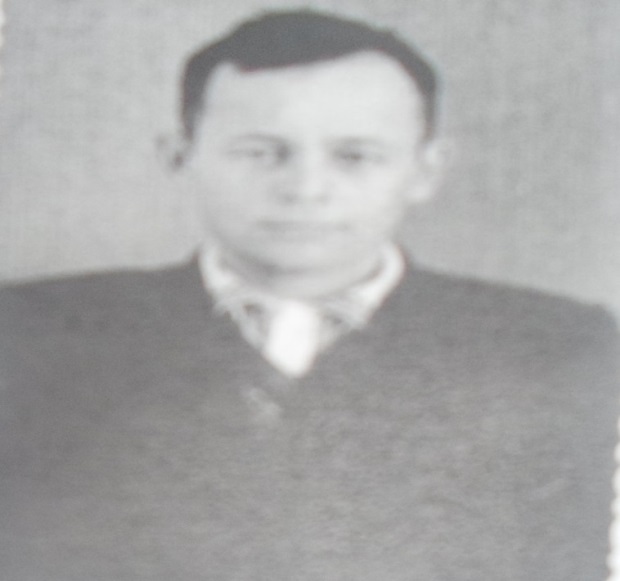 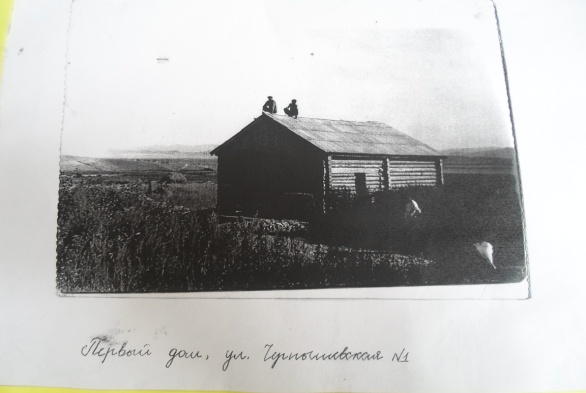 Посёлок стоял в очень удобном месте так - как расположился по дороге Восточное Кольцо, которое  начали  строить ещё в 1940 году как оборонную дорогуРядом с посёлком находилась железнодорожная станция, названная в честь реки Бухтарма станция Бухтарма, железную дорогу строили солдаты со всех концов нашей Родины. На пригорке ст. Бухтарма  на сельском кладбище. Есть несколько могилок солдат погибших при строительстве и жители посёлка до сих пор  ухаживают за ними.За прошедшие годы посёлок расширился, появилась  школа, первый детский сад первый Ф.А.П. Вто время в посёлке проживало около семи тысяч человек.По водохранилищу от станции Бухтарма,  где когда-то был маленький рыболовецкий участок, отправлялись грузы в Китай. Из Китая также поступали товары широкого потребления, которые сгружались в вагоны и отправлялись в глубь страны. Уже вто время  проводились изыскания места под строительство цементного завода. По генеральному плану завод должен был расположиться между селом Сажаевка название, которого произошло от известковых залежей  «осажено» и Алтайской бухтой,   в которой вто время был построин только один барак путейцев для обслуживания дороги. Но так - как  высокомарочный цемент  нужен был в больших обьёмах оборонной промышлености , строительство завода было решено строить там,где он находится сеичас. Менее чем через три года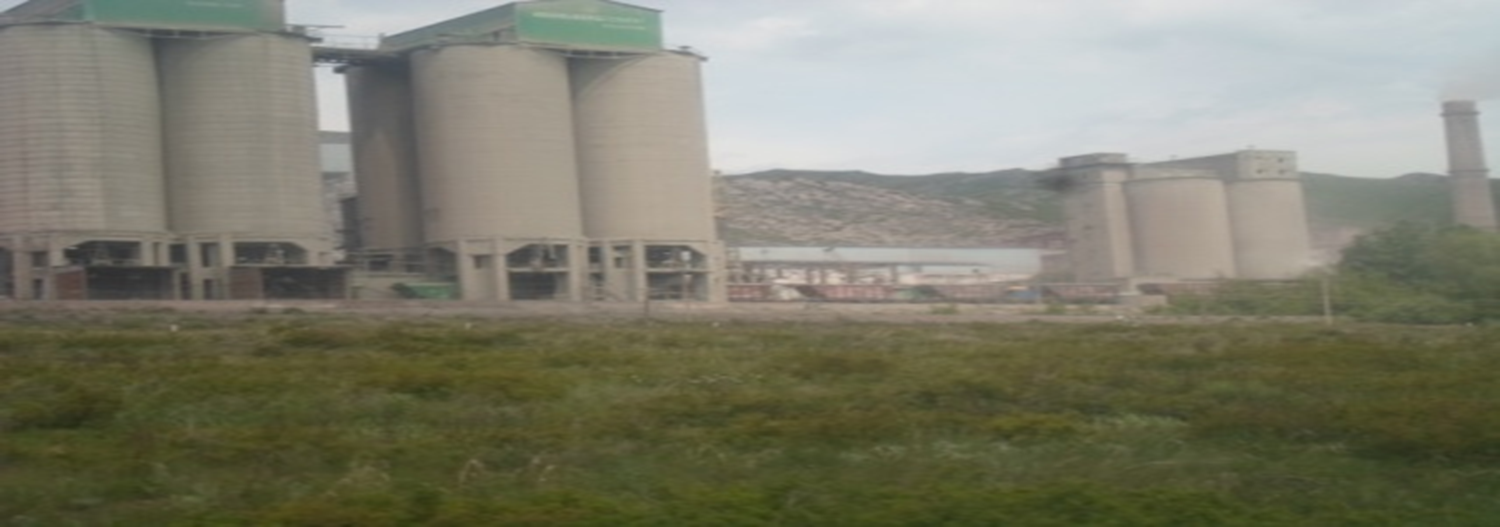 Завод дал первую продукцию. Октябрьский стал крупным населённым пунктом  района. Появилось множество двухэтажных домов. Столовая, построили три школы в с. Сажаевка, на станции Бухтарма, и всамом посёлке Октябрьский между населёнными пунктами стал курсировать автобус.Теперь от старых названий посёлков осталось лишь названия  Гусиные острова. Поселок хорошеет с каждым годом.  Село Малеевск (Лесная пристань)Малеевск (каз. Малеевск) — село (в 1984—1997 — посёлок) в Зыряновском районе Восточно-Казахстанской области Казахстана. Административный центр Малеевского сельского округа. Население:В 1999 году население села составляло 2799 человек (1360 мужчин и 1439 женщин)[2]. По данным переписи 2009 года, в селе проживало 1807 человек (883 мужчины и 924 женщины)[2].Географическое положениеНаходиться в 17 км к северу от Зыряновска на берегу р. Бухтарма.Экономика:Малеевск является районом лесозаготовки и деревообработки. Здесь работал цех ламинирования — поселкообразующее предприятие. С развалом СССР цех утратил свое значение, а поселок Малеевск стал селом. При этом он был объединен с близлежащим селом Лесная Пристань.Непроизводственная сфера:В селе имеется средняя школа, семейная врачебная амбулатория, библиотека, 7 предприятий торговли, отделение связи. Своим названием село обязано маркшейдеру Малееву, в 1810 году открывшему богатое рудное месторождение вблизи села. В настоящее время Малеевское месторождение является основой Зыряновского горно-обогатительного комплекса ТОО «Казцинк».Организация лесоповала в нашем селе ( 30-40 годы)В 1920 году был создан  лесоповал от Зыряновской конторы ЖКО. Первым директором лесоповала был Марченко Василий Аверьянович. От ЖКО были организованы курсы мастеров и десятников лесоповала. Которыми руководил  Полынов, Веревкин и др. Окончивших курсы направляли учиться в Москву, для пополнения кадровых работников.2 марта 1932 года Зыряновский леспромхоз был реорганизован в  Бухтарминский лесокомбинат, а в августе 1933 был организован в лесной склад рудоуправления. С местом нахождения  конторы в селе Лесная  Пристань Зыряновского района.Лесосырьевая база располагалась на территории Зыряновского Лесхоза. Общая  лесистость по лесхозу составляла 25% или 4710 га.Распределение насаждений по породам: осина 50%, пихта 30%, береза 10% и сосна 10%. Подлесок: жимолость, карагайник, черемуха. Рябина, акация.В 1935 г. лесной склад был переименован в лесной отдел рудоуправления, который под таким названием просуществовал до 1942 года.Штат лесопункта составлял 221 человек. На этот период лесопункт имел 5 лесозаготовительных участков. Разработка леса велась в основном ручным, а трелевка и вывозка конным способом. Лишь  к концу 1942 года он стал  механизироваться: появились тракторы, бензопилыВ начале 1944 года лесной пункт переименовался в лесной отдел Зыряновского рудоуправления ( приказов или указаний об этом не обнаружено. Производственные планы заготовки и вывозки леса не выполнялись. Это объясняется тем, что заготовку вели женщины и дети в условиях глубоких снегов и морозов. На основании приказа Главного управления свинцово- цинковой промышленности «Главцинксвинец». Министерства цветной металлургии СССР, Москва,№156 от 3/у-46 приказ ЛПХ № 84  июля 1946 г. , лесной отдел переименован в леспромхоз, в состав рудоуправления в самостоятельный баланс, задачей которого являлось заготовка и вывоз леса в основном для Зыряновского рудоуправления.С 1952 года рудоуправление переименовано в Зыряновский свинцовый комбинат.В 1954 году штат ЛПХ составлял 657 человек, в том числе: рабочих 600, ИТР 24, служащих 17.На основании приказа №1 – комбината «Алтайлес» от 24 / 09-1957г. Зыряновский леспромхоз, находившийся в поселке Столбоуха, 20/09-1957 г. перебазировался в поселок Катон - Карагай  Восточно-Казахстанской области. Просуществовал, таким образом, три года до 20/12-1960 года, под названием  уже Катон-Карагайский ЛПХ на основании приказа комбината «Алтайлес» №413 от 13 /12-1960 г. комбинат ликвидируется, передав свои функции Зыряновскому леспромхозу. За этот период леспромхоз имел 11 участков.В 1959 году дирекция леспромхоза была перебазирована из с. Лесная Пристань в поселок  Путинцево. В этот период заготовка и вывозка леса велась  механизировано. В 1959 году леспромхоз имел 11 участков и два лесопункта.В 1962 году леспромхоз имеет уже 3 лесопункта: Черновинский, Хамирский,  Маслянский и Катон - Карагайский. Штат ЛПХ в это время состоял из 1200 человек. Лесозаготовки ведутся на базе трех лесхозов.В июле 1963 года произошли изменения в структуре леспромхоза.В1968 году леспромхоз состоит из  двух лесозаготовительных пунктов Хамирского и Черновинского, Катон - Карагайского мастерского  участка. Древесина с Хамирского лесопункта непосредственно поступает на ст. Зыряновска автомобильным транспортом на хлыстах. На Черновинском и  Катон – Карагайском ЛЗП древесина вывозится на верхние рюмы, а в период навигации молевым сплавом поступает на Малеевскую  запань, там выгружается из воды и отправляется на ст. Зыряновск и Малеевский  лесозавод.Лесосырьевые запасы у действующих лесовозных дорог истощены многолетними рубками, особенно на Хамирском ЛЗП, участок Столбоуха работает на массивах, в большинстве ранее пройденных рубкой и частично на территории Черновинского лесхозе, где вывозка затруднена из-за Черновинского перевала.Мастерский участок Масляха не полностью имеет лесосечный фонд  зимней зоны, т.к. по реке Хамир сходит большая  снежная лавина, а имеющаяся зимняя зона заготовки урочище Масляха с лесовозной дорогой круглого  действия сильно истощена рубками.19. Знаменитые люди района.19.1. Герои Социалистического труда        Жаксыбаев  Наби  Кульчаманович -директор Зыряновского свинцового комбината, кандидат технических наук, Герой Социалистического труда, Почетный гражданин города Зыряновск (1912-1975 г.г.)В Зыряновском филиале Государственного архива Восточно-Казахстанской области имеется фонд документов личного происхождения Наби Кульчамановича Жаксыбаева.    Наби Кульчаманович Жаксыбаев родился 28 февраля 1912 году в семье крестьянина-бедняка во Втором ауле Челкарского района Актюбинской области. Отец и брат его имели общее хозяйство, работали по найму у зажиточных людей. От эпидемии холеры отец и брат отца с большинством членов семьи умерли в 1915-1916 годах. Мать перевезла своих троих сыновей  в Темирский район Актюбинской области к брату отца пастуху Жаксыбаю, который  усыновил мальчика. Отсюда и пошла фамилия Жаксыбаев. В семь лет дядя отдал его в пастухи к местному баю. С неодолимой жаждой учебы пришел в большое русское село четырнадцатилетний Наби. Пришел голодный, оборванный, исхудавший. Там он попал в детскую коммуну, где была школа. После окончания  в 1929 году Кунжарской школы детской коммуны и краевых курсов по подготовке молодежи в вузы и втузы он поступил в Казахский педагогический институт.  Из-за тяжелого материального положения матери учебу в институте пришлось прервать. В 1932 году работал заведующим общим отделом Темирского райисполкома. С 1932 по 1937 годы он учился Московском институте цветных металлов и золота. После окончания института Н.К. Жаксыбаев работал преподавателем Казахского горно-металлургического института, начальником горного цеха рудника Аурахмат плавико-шпатового комбината в Ташкентской области.   С 1942 по 1963 годы Н.К. Жаксыбаев был председателем Южно-Казахстанского, затем Актюбинского облисполкомов, секретарем Актюбинского обкома партии. С 1953 года Н.К. Жаксыбаев находился на хозяйственной работе, возглавлял крупные рудники в Карагандинской области, работал заместителем министра цветной металлургии Казахской ССР, председателем гостехнадзора Совета Министров Казахской ССР.В 1959 году Н.К. Жаксыбаев возглавил Зыряновский свинцовый комбинат. Наби Кульчаманович уделял большое внимание техническому процессу, коренному перевооружению и расширению производства, комплексной  механизации трудоемких процессов производства, внедрению в производство последних достижений науки и техники и передового опыта. Под его руководством Зыряновский свинцовый комбинат стал передовым предприятием цветной металлургии страны. При его непосредственном участии разработана и внедрена на комбинате, впервые, в горной промышленности страны система сплошной отбойки руды в зажатую среду. Наби Кульчаманович вместе с группой специалистов комбината, ученых из ВНИИцветмета участвовал в разработке поточного метода добычи руды с применением вибро – конвейеров, на ее доставке. Это было новое слово в горно-рудной промышленности. Новый метод добычи и транспортировки руды позволил более в чем в 2 раза повысить производительность труда забойщиков, на 30% снизить себестоимость тонны добытой руды. Зыряновский подземный виброконвейр был признан ценным изобретением.. Его авторам - группе инженеров, в том числе и Н.К.Жаксыбаеву, Комитет по изобретениям выдал авторское свидетельство. Метод обогащения руд в тяжелых суспензиях Зыряновского свинцового комбината, воглавляемого Жаксыбаевым, был признан крупнейшим научным достижением не только в нашей стране, но и за рубежом. Внедрение АСУТП - автоматизированной системы управления технологическим процессом на Зыряновской обогатительной фабрике было начато под руководством Жаксыбаева.  Уникальные очистные сооружения, методы по повышению комплексности использования сырья, метод отбойки руды глубокими скважинами в зажатой среде  и другие технические новшества были разработаны и внедрены новаторами Зыряновского свинцового комбината при непосредственном участии  директора комбината.Кандидат технических наук Жаксыбаев Наби Кульчаманович обладал большой научной эрудицией, постоянно искал новые решения, его отличала творческая смелость при решении сложных проблем,  блестящие  организаторские способности,  вместе был человеком исключительно скромным и душевным.Н.К. Жаксыбаев имел огромный авторитет у всех, кто работал с ним пользовался большим уважением у всех, кто с ним работал. Он воспитал многочисленные кадры ученых, инженеров, специалистов, работавших во многих предприятиях цветной металлургии.  Указом Верховного  Совета СССР от 20 мая 1966 года Жаксыбаеву Наби Кульчамановичу за выдающиеся успехи, достигнутые в развитии  цветной металлургии присвоено Звание Героя Социалистического Труда с вручением ордена Ленина и Золотой медали «Серп и молот».  Талантливый организатор производства, замечательный руководитель Жаксыбаев Н.К. был награжден двумя орденами Трудового Знамени, орденом Октябрьской революции, орденом «Знак Почета», тремя медалями и двумя Почетными Грамотами президиума Верховного Совета Казахской ССР. Решением исполнительного комитета Зыряновского городского Совета депутатов трудящихся от 4 ноября 1975 года № 515 «Об увековечении памяти Героя Социалистического Труда, Почетного гражданина города Зыряновска Наби Кульчамановича Жаксыбаева»  часть улицы Комсомольская в городе Зыряновск переименована в улицу имени Жаксыбаева.     Ахметов Туруспек, Быканов Василий Кузьмич, Кузьмин Николай Федорович, Лаптев Епифан Тарасович, Мигаев Михаил Данилович, Нарынчинов Сакыбай Зарлыканович, Суфиянов Агулла Гибатович, Урывский Николай Иванович19.2.Почетные  граждане  г.Зыряновска    Алпыспаев  Алдаберген  Канапинович, (20 сентября 1925г.- ) – участник Великой Отечественной войны, бывший управляющий треста «Зыряновскстрой », Почетный Гражданин г. Зыряновска , персональный пенсионер республиканского значения. Документы к биографии Алпыспаева А.А.: личные документы (1943, 1952- 1987, 1993-1996г г.г.) – служебная книжка, трудовая книжка, военный билет, партийный билет, депутатский мандат, пенсионная книжка персонального пенсионера республиканского значения; почетные грамоты: за добросовестную безупречную службу в обучении и воспитании солдат, за достижение высоких производственных показателей на строительстве от Президиума Верховного Совета Казахской ССР, за многолетнюю плодотворную работу в строительстве и достижении высоких производственных показателей от Президиума Верховного Совета Казахской ССР Удостоверения к медалям «За отвагу», «За отличие в охране государственной границы СССР», «Ерен еңбегі үшін», к ордену « За храбрость, стойкость и мужество, проявленные в борьбе с немецко - фашистскими захватчиками, и в ознаменование 40-летия Победы Советского народа в Великой Отечественной войне 1941-1945годов» (1947, 1958, 1973- 1974, 1977, 1979, 1985-1987, 2003г.г. г.г.); автобиографияДокументы об Алпыспаеве А.К. –статьи из газет « Красное знамя», « Заря Востока», «Рудный Алтай», из книги «Почитаемые люди земли Казахской» . (1968, 1970, 1974, 1991, 1993, 1995, 2000, 2003 г.г.   Жаксыбаев  Наби  Кульчаманович -директор Зыряновского свинцового комбината,кандидат технических наук, Герой Социалистического труда, Почетный гражданин города Зыряновск (1912-1975 г.г.)В Зыряновском филиале Государственного архива Восточно-Казахстанской области имеется фонд документов личного происхождения Наби Кульчамановича Жаксыбаева.Наби Кульчаманович Жаксыбаев родился 28 февраля 1912 году в семье крестьянина-бедняка во Втором ауле Челкарского района Актюбинской области. Отец и брат его имели общее хозяйство, работали по найму у зажиточных людей. От эпидемии холеры отец и брат отца с большинством членов семьи умерли в 1915-1916 годах. Мать перевезла своих троих сыновей  в Темирский район Актюбинской области к брату отца пастуху Жаксыбаю, который  усыновил мальчика. Отсюда и пошла фамилия Жаксыбаев. В семь лет дядя отдал его в пастухи к местному баю. С неодолимой жаждой учебы пришел в большое русское село четырнадцатилетний Наби. Пришел голодный, оборванный, исхудавший. Там он попал в детскую коммуну, где была школа. После окончания  в 1929 году Кунжарской школы детской коммуны и краевых курсов по подготовке молодежи в вузы и втузы он поступил в Казахский педагогический институт.  Из-за тяжелого материального положения матери учебу в институте пришлось прервать. В 1932 году работал заведующим общим отделом Темирского райисполкома. С 1932 по 1937 годы он учился Московском институте цветных металлов и золота. После окончания института Н.К. Жаксыбаев работал преподавателем Казахского горно-металлургического института, начальником горного цеха рудника Аурахмат плавико-шпатового комбината в Ташкентской области.С 1942 по 1963 годы Н.К. Жаксыбаев был председателем Южно-Казахстанского, затем Актюбинского облисполкомов, секретарем Актюбинского обкома партии. С 1953 года Н.К. Жаксыбаев находился на хозяйственной работе, возглавлял крупные рудники в Карагандинской области, работал заместителем министра цветной металлургии Казахской ССР, председателем гостехнадзора Совета Министров Казахской ССР.В 1959 году Н.К. Жаксыбаев возглавил Зыряновский свинцовый комбинат. Наби Кульчаманович уделял большое внимание техническому процессу, коренному перевооружению и расширению производства, комплексной  механизации трудоемких процессов производства, внедрению в производство последних достижений науки и техники и передового опыта. Под его руководством Зыряновский свинцовый комбинат стал передовым предприятием цветной металлургии страны. При его непосредственном участии разработана и внедрена на комбинате, впервые, в горной промышленности страны система сплошной отбойки руды в зажатую среду.  Наби Кульчаманович вместе с группой специалистов комбината, ученых из ВНИИцветмета участвовал в разработке поточного метода добычи руды с применением вибро – конвейеров, на ее доставке. Это было новое слово в горно-рудной промышленности. Новый метод добычи и транспортировки руды позволил более в чем в 2 раза повысить производительность труда забойщиков, на 30% снизить себестоимость тонны добытой руды. Зыряновский подземный виброконвейр был признан ценным изобретением.. Его авторам - группе инженеров, в том числе и Н.К.Жаксыбаеву, Комитет по изобретениям выдал авторское свидетельство. Метод обогащения руд в тяжелых суспензиях Зыряновского свинцового комбината, воглавляемого Жаксыбаевым, был признан крупнейшим научным достижением не только в нашей стране, но и за рубежом. Внедрение АСУТП - автоматизированной системы управления технологическим процессом на Зыряновской обогатительной фабрике было начато под руководством Жаксыбаева.  Уникальные очистные сооружения, методы по повышению комплексности использования сырья, метод отбойки руды глубокими скважинами в зажатой среде  и другие технические новшества были разработаны и внедрены новаторами Зыряновского свинцового комбината при непосредственном участии  директора комбината.Кандидат технических наук Жаксыбаев  Наби Кульчаманович обладал большой научной эрудицией, постоянно искал новые решения, его отличала творческая смелость при решении сложных проблем,   блестящие  организаторские способности,  вместе был человеком исключительно скромным и душевным.Н.К. Жаксыбаев имел огромный авторитет у всех, кто работал с ним пользовался большим уважением у всех, кто с ним работал. Он воспитал многочисленные кадры ученых, инженеров, специалистов, работавших во многих предприятиях цветной металлургии. Указом Верховного  Совета СССР от 20 мая 1966 года Жаксыбаеву Наби Кульчамановичу за выдающиеся успехи, достигнутые в развитии  цветной металлургии присвоено Звание Героя Социалистического Труда с вручением ордена Ленина и Золотой медали «Серп и молот».  Талантливый организатор производства, замечательный руководитель Жаксыбаев Н.К. был награжден двумя орденами Трудового Знамени, орденом Октябрьской революции, орденом «Знак Почета», тремя медалями и двумя Почетными Грамотами президиума Верховного Совета Казахской ССР.Решением исполнительного комитета Зыряновского городского Совета депутатов трудящихся от 4 ноября 1975 года № 515 «Об увековечении памяти Героя Социалистического Труда, Почетного гражданина города Зыряновска Наби Кульчамановича Жаксыбаева»  часть улицы Комсомольская в городе Зыряновск переименована в улицу имени Жаксыбаева.Дяглев Петр Федорович - руководитель ТОО «Средигорненский». 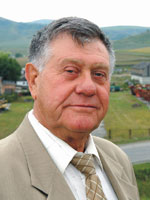 Петр Федорович более 40 лет он является бессменным руководителем ТОО «Средигорненское». Под его руководством и при непосредственном участии в сельскохозяйственное производство внедряются передовые технологии, проводится большая работа по сохранению и развитию инфраструктуры, социальной сферы. Благодаря организаторским способностям, ответственности за порученное дело, требовательности Дяглева П.Ф., постоянной и кропотливой работе по повышению культуры ведения земледелия и животноводства, предприятие постоянно наращивало объемы производства. Благодаря заботе П. Дяглева сохранилась вся сельская инфраструктура, развивается социальная сфера, улучшается благоустройство сел Средигорненского сельского округа. Земляки много раз выбирали Петра Федоровича своим депутатом. В советское время он был награжден Орденами Трудового Красного Знамени, Знак почета, суверенный Казахстан удостоил его ордена «Курмет».Дериглазов Владимир Николаевич – предприниматель. Владимир Николаевич  был первым директором Малевского рудника. Горный инженер, он прошел путь от начальника смены до начальника рудника и директора Белогорского обогатительного комбината.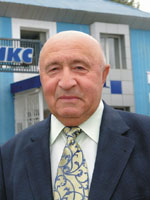 Работая на Зыряновском свинцовом комбинате, проявил себе высокопрофессиональным специалистом, грамотным руководителем, внес большой вклад в развитие предприятия и строительство Малеевского рудника. Вышел на пенсию в 50 лет. Когда его сыновья Игорь и Александр занялись частным бизнесом, основали фирму «Меломан», он присоединился к ним и стал руководить Зыряновским филиалом. 11 лет он возглавляет предприятие, снабжающее население товарами культурно – бытового назначения, строительными и отделочными материалами, видео- и аудио- продукцией. Владимир Дериглазов горячий патриот Зыряновска. Он становился победителем конкурса на лучшее праздничное оформление и освещение, неоднократно побеждал в конкурсе на лучшее благоустройство и озеленение объектов предпринимательской деятельности. Владимир Николаевич участвует во всех благотворительных акциях. Щедро оказывает помощь одаренным и больным детям, престарелым и малообеспеченным, всем тем, кому нужна поддержка.   Ивенко Валерий Прокопьевич - председатель профкома Зыряновского горно-обогатительного комплекса АО «Казцинк». Валерий Прокопьевич с 1979 года возглавляет профсоюзный комитет Зыряновского ГОКа. Прошел путь от ученика электрослесаря до заместителя начальника технического отдела. Умело координирует и направляет работу многотысячной профсоюзной организации комбината.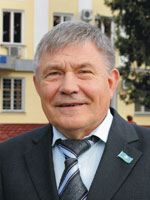  Многое сделал для сохранения и развития Дворца культуры и спорта ЗГОК. Награжден тремя знаками шахтерской славы «Кеншідаккы». Валерий Прокопьевич не раз избирался в состав руководящего органа Международного объединения профсоюзов горно – металлургической отрасли. Он является членом Центрального совета Профсоюза трудящихся горно – металлургической промышленности РК (г. Астана). Трижды избирался депутатом районного маслихата. Возглавляет комиссию по бюджету, экономике и региональному развитию.    Амирханов Заур Сиражевич - директор Зыряновского центра Восточно-Казахстанского государственного технического университета имени Д.Серикбаева. Заур Сиражевич начинал свою трудовую деятельность на обогатительной фабрике Зыряновского свинцового комбината. 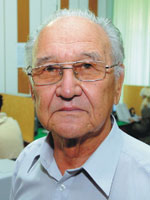                Окончил аспирантуру Казахского химико – технологического института, защитил кандидатскую диссертацию. В 1972 году году Заур Сиражевич возглавил Зыряновский центр довузовской и послевузовской подготовки ВКГТУ им. Д. Серикбаева. Он много сделал для подготовки квалифицированных специалистов и воспитания молодого поколения. Постоянно применял передовые методы обучения, внедрял в учебный процесс новые разработки в области строительства, химии, металлургии, добычи и обогащения полезных ископаемых. В 2004 году З. Амирханов стал профессором ВКГТУ. По его инициативе реконструирован городской стадион.   Пономарев Леонид Федорович - директор Зыряновского свинцового комбината. Проявил себя высокопрофессиональным специалистом, грамотным, умелым организатором производства, принципиальным руководителем. Внес большой вклад в обеспечение стабильной работы и развитие предприятия, решение социальных вопросов города и района.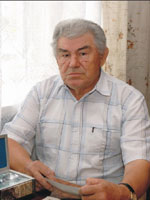        Пономарев Леонид Федорович 37 лет проработал на Зыряновском свинцовом комбинате, прошел путь от горного мастера до директора комбината. Внес большой вклад в развитие предприятие и решения социальных вопросов города. Благодаря высоким организаторским способностям и профессионализму Л. Пономарева, комбинат в течение многих лет оставался в числе передовых предприятий цветной металлургии. При Л.Пономареве были сделаны первые шаги по освоению Малевского рудника. Активно внедрялись передовые технологии. Л.Пономарев автор многих прогрессивных разработок. Изобретательский труд отмечен званием лауреат Государственной премии СССР. По инициативе Леонида Федоровича активно строилось индивидуальной жилье. – Мы, говорит Л. Пономарев, делали все для народа. Выполнили жилищную программу, хотя деньги на нее и в то время не давали. Горняки променяли перфораторы на лопаты. Очередники сами строили особняки. Каждый придумывал свой проект. Никто не вмешивался. Мы пониамли, что человек на земле это хозяин.   Доскалов Валерий Алексеевич – возгловля местные исполнительные органы власти с 1991 по 2003 год. Под его руководством район занимал лидирующее положение в области. Даже в сложное переходное время Валерию Алексеевичу удавалось проводить эффективные реформы в экономике и социальной сфере. Много усилий приложил он для того, чтобы восстановить простаивающие производства и создать новые рабочие места. В 2003 году в районе действовали 2196 субъектов малого бизнеса и 178 аграрных формирований. Район полностью обеспечивал продуктами питания. По инициативе В. Доскалова в районной больнице было открыто реанимационное отделение. 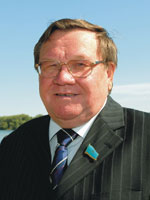 В ноябре 2004 года Валерий Доскалов был избран депутатом Мажилиса Парламента Республики Казахстан.     Уразов Коптлеу Уразович - начальник Зыряновского рудника, Лауреат премии Совета Министров Казахской ССР, заслуженный работник КССР, Лауреат Премии Ленинского Дня1987,1988 гг., знак победителя социалистического соревнования 1979 года, Почетные грамоты Президиума Верховного Совета КССР.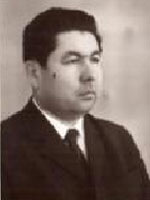    Внес весомый вклад в развитие технического прогресса на комбинате. Под его руководством впервые в цветной металлургии страны на комбинате проведены промышленные испытания комплекса вибрационных механизмов на выпуске и доставке руды, внедрена комплексная механизация взрывных работ, создана автоматизированная система управления подземным рудником.     Игнатенко Лидия Афанасьевна - заведующая детским отделением инфекционной больницы За 32 года врачебной деятельности добилась снижения смертности среди тяжело больных детей, вела работу по повышению квалификации среди врачей.   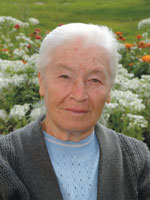     Салимбаев Дюсуп Салимбаевич - участник Великой Отечественной войны, бригадир группы шахты «Капитальная», депутат горсовета. С 1941 по 1946 годы участвовал в Великой Отечественной войне, в мирное время трудится шахтером, бригадиром, внес 29 рационализаторских предложений по повышению производительности труда. 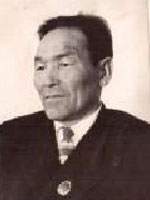     Щетников Иван Никонович – (07.07. 1888 г. – не установ.) - красный партизан, участник становления Советской власти в Бухтарминском крае, секретарь Хамиро-Тургусунского, Катон-Карагайского волостных комитетов партии, председатель Кутихинского сельсовета, председатель Зыряновского волисполкома (1927г.), внештатный инспектор городского комитета партийно-государственного контроля, первый Почетный гражданин г.Зыряновска, награжден орденом Красной звезды, медалями. Принимал активное участие в партизанских отрядах за установление Советской власти в Зыряновском районе, длительное время работал в партийных органах, в суде и прокуратуре.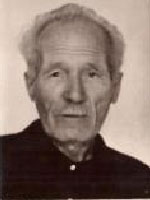 19.3. Писатели-краеведы  Егоров Александр Иванович - советский и казахстанский писатель-краевед,  поэт.  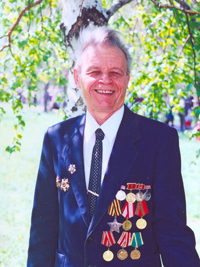 А. И. Егоров родился в горно-таежной деревушке 10 апреля 1926 г., с. Кутиха, расположенной на реке Тургусун в Восточном Казахстане. Отсюда в 1943 году он ушёл на фронт. Воевал в штурмовых отрядах Белорусского фронта. При прорыве опорных укреплений противника у Витебска был ранен. Из госпиталя вышел в конце войны. Позднее фронтовые впечатления лягут в основу нескольких его произведений. В августе 1945 года после Победы над фашистской Германией Егорова с его частью перебросили на восток, он участвовал в боях за освобождение Маньчжурии от японских войск. За боевые заслуги награждён орденами и медалями. Демобилизовался только в 1949 году. На работу Егоров устроился в Барнауле главным художником-оформителем города. Здесь же он закончил режиссерские курсы при краевом драмтеатре и два года возглавлял народный театр. Ставил спектакли и сам играл героев из пьес классиков. Участвуя в литературных диспутах при краевой библиотеке, он обратил на себя внимание местного поэта, который предложил ему работу в редакции городской газеты «Алтайский рабочий» в городе Чесноковка. Через 2 месяца написал Александр Иванович рассказ «Лесной человек», послал его на конкурс, получил первую премию, и вот тогда и пришло твердое решение стать журналистом. В 1956 году он вернулся в Зыряновск. Егорова приняли в редакцию газеты «Зыряновский рабочий» заведующим промышленным отделом. Затем стал редактором районной газеты «Совхозный рабочий». Газету эту закрыли в 1957 году, а Александра Ивановича пригласили работать в областную газету «Рудный Алтай». Работая там, Егоров поступил на учебу в Высшую партийную школу на факультет журналистики. Получив диплом, возглавлял редакцию литературно-драматических передач на Усть-Каменогорской киностудии. В 1974 году его пригласили в редакцию газеты «Казахстанская правда» в качестве заведующего отделом охраны природы. Затем Егоров работал в редакции известного в свое время сатирического журнала «Ара-Шмель». В творческой копилке Егорова — романы «Таежный затворник», «Шла война народная», «На стрежне века», дилогия «Испытание», повести, сотни рассказов, новелл, сборники стихов, несколько сценариев спектаклей. Сейчас Александр Иванович является председателем областного литературного объединения при Восточно-Казахстанском музее искусств, редактором литературно-художественного журнала «Восток», в котором печатаются произведения поэтов и писателей Восточного Казахстана. Александр Егоров работает над романами «На разломе» — о событиях 20-30-х годов ХХ века, «Золотой яд» — о приключениях охотника в Восточной Сибири и на Камчатке, готовит очередные выпуски литературного журнала «Восток». По инициативе А.Егорова на его родине проводится ежегодный международный фестиваль бардовской песни «Золотой Тургусун».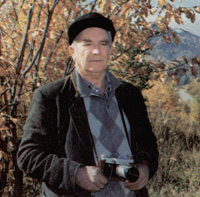 	           Александр Григорьевич Лухтанов                Писатель-натуралист, фотохудожник, краевед Александр Григорьевич Лухтанов родился 29 декабря 1934 г. в Семипалатинске в семье горного инженера. С 1937 по 1957 г. жил в Алматы. С детства мечтал стать географом-путешественником, но уступил настоянию отца, пожелавшего видеть своего сына горным инженером. После окончания Казахского горно-металлургического института в 1957 г. по распределению приезжает в Зыряновск вместе с женой Руфиной Михайловной.«Я оказался на чужбине, на холодном севере, душа к которому не лежала. Сначала я исполнял договорную работу, а потом в конце 1958 г. устроился маркшейдером на Рудник открытых работ. Но моя ищущая натура не могла ограничиться казенной службой. Отдушиной стали вылазки на Бухтарму, в горную тайгу, благо природа рядом», - вспоминает Александр Григорьевич. В старших классах школы А. Г. Лухтанов увлекался самодеятельным альпинизмом, а после переезда в Зыряновск - фотоохотой. Им были сделаны сотни высокохудожественных снимков живой природы. Известный писатель-натуралист Н. Сладков в 1963 г. писал Лухтанову: "Мне очень понравились Ваши фотографии. Это не просто фотографии художника. Радостно, что все больше и больше появляется людей, которые меняют ружье на фотоаппарат..."А. Г. Лухтанова приглашали на работу в Институт зоологии Академии наук, он участвовал в экспедициях главного орнитолога Казахстана И. А. Долгушина. Его заметил и оценил известный писатель М. Д. Зверев. С ним, а также с ленинградским и московским писателями Н. И. Сладковым и С. Кустановичем натуралист более 20 лет проводил свой ежегодный отпуск в совместных поездках. За эти годы накоплена огромная фототека, исписаны десятки дневников и записных книжек. Фотографии, созданные Александром Григорьевичем, вошли в Атласы птиц мира, изданные в Лондоне, Берлине, Праге. Им проиллюстрировано пятитомное издание "Птицы Казахстана", двухтомное - "Спортивная охота в СССР", фотоальбом о красотах природы "Дети радуги", изданный на разных языках мира, и многое другое. Уникальные работы Лухтанова заинтересовали работников усть-каменогорской студии телевидения. Они сняли документальный фильм о фотоохоте и природе нашего края. Фильм получился до того интересный и удачный, что его показывали на всех телестудиях СССР и даже за рубежом в течение трех лет. В 1980-х гг. выходят его книги о природе: "Филин", "Лесная Пристань", "Тропинками радости", публикации природоведческого и краеведческого характера в местных и республиканских газетах и журналах. В 1990 г. Александр Григорьевич вышел на пенсию и продолжил заниматься научными исследованиями. Он принял участие в экспедициях сына по Таджикистану, Киргизии, Узбекистану. Вместе они собрали богатейший материал о бабочках Казахстана. К сожалению, уже подписанный в печать в 1991 г. солидный труд «Бабочки Казахстана» из-за отсутствия финансирования так и не был издан. Тогда его сын Владимир Александрович Лухтанов сам перевел книгу на английский и немецкий языки, и она вышла в Германии под названием «Дневные бабочки Северо-Западной Азии».Александр Григорьевич и Руфина Михайловна Лухтановы вырастили прекрасных сыновей. Старший сын продолжает дело отца. Сейчас он доктор наук, работает в Санкт-Петербургском университете и ведет исследовательскую работу по генной инженерии в Гарвардском университете. Младший сын – кандидат химических наук, более десяти лет также занимается научной деятельностью в Гарварде.   В последние годы, когда появилось больше времени для литературного творчества,  А. Г. Лухтанов написал несколько книг: «Медвяная роса», «Лесное фотоателье», «Алтайское притяжение» - о путешественниках и исследователях нашего края. Его рассказы вошли в сборник «Лик Земли: рассказы о природе Казахстана». «Задумано еще много. Успеть бы! Как бы то ни было, а я счастлив», -  говорит Александр Григорьевич.         19.4. Поэты      Головатая Екатерина Емельяновна       Родилась в 1951 году в городе Орша Витебской области в Республике Беларусь. После школы училась в Могилевском пединституте.
Работала  в  поселке  Городецк  в Беларуси  учителем  русского языка.  Переехала  в  Казахстан  по  распределению. 35 лет живет в Казахстане,  полюбив  этот  край. Много лет отработала учителем  начальных  классов и  воспитателем  в  детском саду. Стихи  пишет давно  с 1976 года. Ее поэзия отличается легкостью, интеллигентностью, особенно удачны стихи на «женскую» тему. Хороша и подборка детских стихов. Часто печатается в газете «Заря Востока». Член  литературного клуба любителей поэзии «Бухтарминские радуги». Участница многих поэтических конкурсов.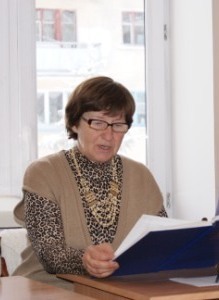   Снегирев Сергей ФедоровичРодился в 1963 году в г. Зыряновске.  Писать стихи начал еще в школьные годы. Поэзия его изящна, легка, точна, полна романтики и глубокого смысла.Публиковался во многих периодических изданиях Казахстана и России. В Москве в альманахе «Истоки», журналах «Наша жизнь», «Моя Москва», «Трезвость и культура». Был участником первого Всесоюзного Фестиваля поэзии «Цветущий посох». По итогам первого Международного конкурса поэзии «Глагол» его стихи были включены в одноименный сборник стихотворений. Печатался в сборниках «Пикет в пике», авторской песне «Молодой лес». В 1994 году вышел авторский сборник «Черепица». Стихи Сергея Снегирева сопровождают иллюстрации в книге «Восточный Казахстан». Более двадцати стихотворений стали песнями. По итогам конкурса «Свободной музы приношенье» в 2009 году занял 3 место по Республике Казахстан. По профессии строитель. Член литературного клуба «Бухтарминские радуги».     Надежда Эммануиловна Максимова Родилась 03.06.1952 года  в селе с прекрасным именем СВОБОДА, Бухтарминского  района. Росла и училась в селе Березовка. Мама моя всю свою жизнь проработала в этом селе полевым учетчиком, в семье у нас  четыре сестры, росли мы дружно и весело. Замуж вышла в г. Серебрянск, работала в детском саду воспитателем. Сейчас занимаюсь предпринимательской деятельностью. У меня  в семье  трое детей и пять прекрасных внуков. В пятьдесят лет, когда, казалось бы, что все уже было, оказалось, что все только начинается… Я увидела мир другими глазами. Увидела его красоту, его краски, услышала его звуки, стала записывать его стихи, песни… Надежда Максимова член литературного клуба любителей поэзии «Бухтарминские радуги».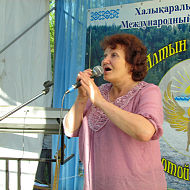    Сметанин Владимир Борисович Родился в 1955 году Исиль-Куль  Омской   области.   Но вырос и до сих пор проживает в Зыряновске, который по праву называет Родиной.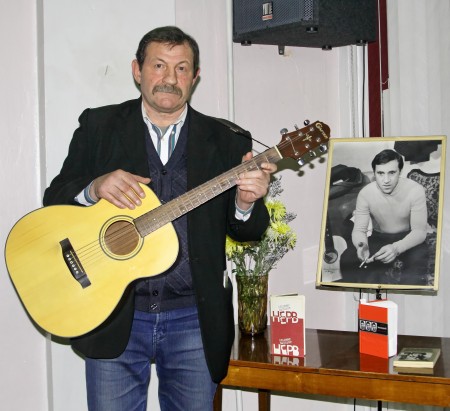 Успешно окончил школу и отслужил в рядах Советской армии. После получения технической специальности, отработал более 20 лет на Зыряновском руднике. Получив тяжелую травму, вынужден был оставить трудовую деятельность и уйти на пенсию по инвалидности (2 гр.). Появилось больше свободного времени и занять его Владимир Борисович решил заняться написанием стихов на различные темы (2002 г.). Сначала - просто, доступно. Затем, усложняя сюжет, превращал их в глубоко философские, патриотические.Печатался в газетах «Заря Востока», «День за днем». В 2011 году выпустил свой первый поэтический сборник «Родом из детства». Принимает активное участие во всех поэтических конкурсах города и района. Член клуба любителей поэзии «Бухтарминские радуги». Лауреат и призёр международных фестивалей и конкурсов «Золотой Тургусун», «Манжерок». Медведева Нина Григорьевна      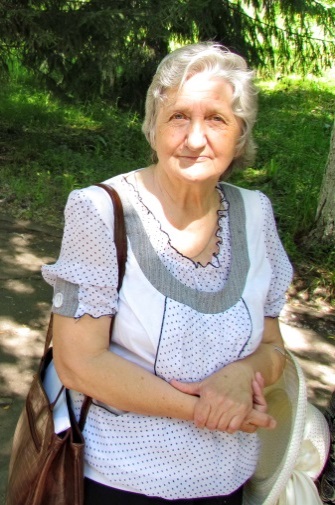 Родилась в 1949 году в селе Свинчатка Больше - Нарымского района. Школу окончила в г. Зыряновске. Училась в г. Алматы по специальности «Технолог швейного производства».Работала в г. Усть- Каменогорске закройщиком в ателье, учителем технологии в школе. С детства увлекалась художественной литературой. Писать начала поздно, в основном прозу. Много лет работает внештатным корреспондентом в газете «Заря Востока».Более 250 публикаций в различной периодической печати: рассказы, статьи, очерки, стихи. Участница Фестиваля «Золотой Тургусун» и многих других творческих конкурсов. Участник и главный редактор сборника «Бухтарминские радуги». Председатель литературного клуба «Бухтарминские радуги» при центральной городской библиотеке.Грамота за участие в конкурсе «Свободной музы приношенье», почетная грамота за доблестный труд, диплом за личный творческий вклад в деятельность литературного объединения «Звено Алтая».      Зеленков Владимир Викторович    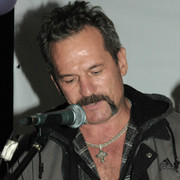 Родился в феврале 1966 года в г. Зыряновске. Учился в  Зыряновской школе. Отслужил в рядах Советской армии. Имеет правительственную награду - медаль «За отличие в воинской службе». После увольнения в запас поступил на службу в  МВД. Стихи начал писать еще в детстве, много читал. Преуспел во многих редких жанрах - сонетах, баснях и коротких философских рубаях. Часто публиковался в газете «Заря Востока», «День за днем». Участник Фестиваля искусств «Золотой Тургусун». Грамота за участие в конкурсе «Свободной музы приношенье» - 2010 г. Его стихи вошли в сборник «Бухтарминские радуги». В 2011 г. вышел первый сборник стихов поэта «Полет свободной мысли».  Борзенков Виктор Вениаминович   Родился в 1955 году в городе Зыряновске. Учился в Красноярске по специальности «Обогащение полезных руд». Имеет 20 лет подземного стажа. Писать начал со школы. Поэт с непростой судьбой. В его поэзии мысль всегда ясная, точная. Ведь в искусстве важна искренность простота, поэтому Виктор Вениаминович неустанно следует этой истине. Ни капли фальши, удачный подбор рифм, раскрывают его тонкую правдивую натуру.Имеет публикации в газете «Заря Востока». В 1991 году издан в России сборник стихов «Зовут уголки расписные, знакомым пейзажем маня». Его стихи вошли в сборник «Бухтарминские радуги». Принимает активное участие в поэтических конкурсах и фестивалях. Член литературного клуба «Бухтарминские радуги».     Проскуряков  Валерий Иванович   Родился в 1957 году в г. Зыряновске. Писать стихи начал в школьные годы. Член литературного объединения «Пикет», участник первого всесоюзного Фестиваля поэзии «Цветущий посох». Много лет печатался в газете «Заря Востока», «Рудный Алтай».Стихов написано очень много и хороших. «Сердечной тайной» называл поэзию Валерий Проскуряков, он ушел из жизни в декабре 2009 года, оставив нам удивительные стихи, которых хватило бы не на один сборник. Для его стихов главное - это любовь к родному краю и любовь к женщине. Его поэзия - тихая, нежная, как весенний сад. Лирика, лишенная всякой пошлости. Тема любви присутствует во всех его стихотворениях, но она не утомляет и не надоедает, а раскрывает все тончайшие грани и оттенки этого чувства. Его лирическая поэзия вошла в сборник стихов «Бухтарминские радуги».19.5. ХудожникиХанюков Жавдат Измаилович 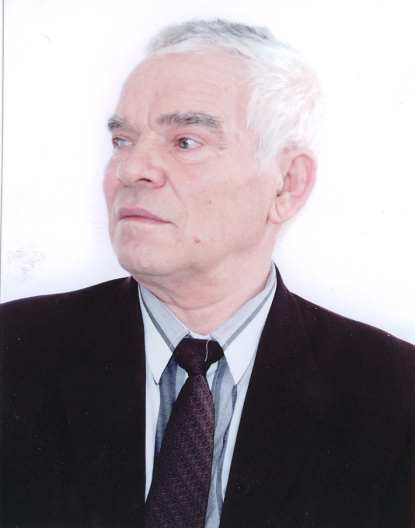 Родился 17.02.1939 г. в Кемеровской области, городе Тяжень. Инвалид по зрению. Закончил экстерном музыкальное училище в городе Семипалатинске. В 1953 году начал работу завучем зыряновской музыкальной школы. Профессионально грамотный, творческий человек. Долгое время руководил вокальной группой в спецбиблиотеке для слепых граждан города.Лауреат Всесоюзного фестиваля народного творчества. Работы выставлялись на выставках в Алматы, Астане, Москве. Отдельные картины хранятся в музеи искусств г.Усть-Каменогорска, музеи современных искусств Германии и в частных коллекциях.Пишет стихи, занимается живописью, сочиняет музыку, делает аранжировки и обработки музыкальных произведений. Его песни включены в сборник произведений композиторов ВКО «Земли родной напевы».Награжден юбилейной медалью «За доблестный труд», 1970г.; знаком ВЦСПС «За достижения в самодеятельном искусстве» - 1983г.; медалью лауреата 2-ого Всесоюзного фестиваля народного творчества- 1987г., медалью «Ветеран труда» - 1988; медалью «Ерен енбеп ушш»- 2001 г.С 1971 по 1986 годы был заведующим народного отделения. Неоднократно избирался председателем месткома и профсоюза. Преподавал класс баяна и аккордеона, руководил симфоническим оркестром, оркестром баянов, младшим и старшим хорами. Было поставлено три детские оперы с участием вокальной группы, хора и симфонического оркестра: «Репка» Мелютина, «Гуси-лебеди» Вейсберга и «Мойдодыр» Левитана на стихи Чуковского.Параллельно с основной работой в эти годы совмещал работу с детским хором и вокальной группой Дома культуры «Горняк» и Дворца культуры. Неоднократно руководил хорами в цехах ЗСК (рудник 22 съезда, ЖКУ) и многих школах. Все эти коллективы ДМТТТ и ДК неоднократно становились победителями и призерами городских, областных и республиканских смотров, конкурсов и фестивалей.С 1988 года создал и руководил эстрадным оркестром преподавателей ДМШ, который был лидером во всех видах, и существовав до конца моей деятельности в ДМШ (до 1999 года).За трудовую деятельность в ДМШ выпущено около двухсот учащихся по классу баяна и аккордеона, пятнадцать из которых получили среднее и высшее образование и работают музыкантами в городах Казахстана и России. В.К. Аксенов и В.П. Зубов работают в музыкальном колледже города Усть-Каменогорска.С 1990 года - член общества для слепых и слабо видящих граждан и руководитель вокальной группы, которая неоднократный призер областных фестивалей.С середины 70-х годов начал заниматься живописью и рифмованием слов (на работу ходил постоянно пешком). Вот в это время рождались стихи и музыка, а записывал поздно вечером и бессонными «очами. Людям нравилось, это и вдохновляло. Участник художественных выставок в городах Зыряновске, Лениногорске, Усть - Каменогорске, Алма - Ате, Москве.В 1999 году вышел на пенсию.В 2006 году стал лауреатом премии «Самғау».Григорий Георгиевич Вяткин - специалист по восковой живописи. 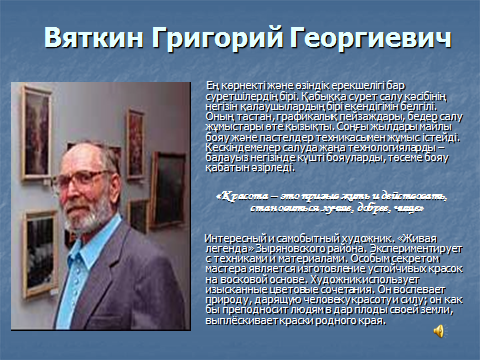 Вяткин Григорий Георгиевич - художник. Интересный и самобытный художник. Живая легенда Зыряновского района. Вяткин - это зыряновский художник - пейзажист. Родом он с Горно-Алтайской автономной области. Построил на берегу речки себе домик, поставил минигидроэлектростанцию, которая двенадцать вольт вырабатывает, на две лампочки для освещения и телевизор хватает. Быстро создает картины, названия которым даже не успевает дать, оформляет их в безупречные рамки собственного производства. Полет фантазии его неистощим, он постоянно что-нибудь совершенствует, что-то придумывает новое.Нет холста для картин - он придумал наносить изображения на тисненой бумаге, тиснение сам делает на своем станке, доставшемуся ему от Н.К. Жаксыбаева, нет в достаточном количестве красок - создал восковые карандаши и водоустойчивые краски на восковой основе, аналогов которым нет нигде в мире. Используя пчелиный воск, он создает многое из необходимого для своей работы, даже рамки для картин, он каким-то образом украшает с помощью состава из воска. 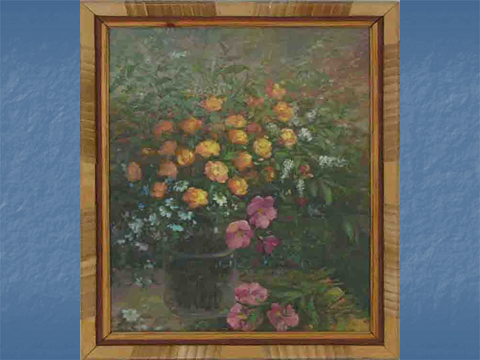 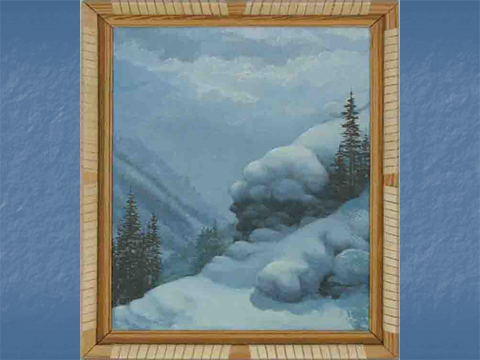 19.6. Ремесленники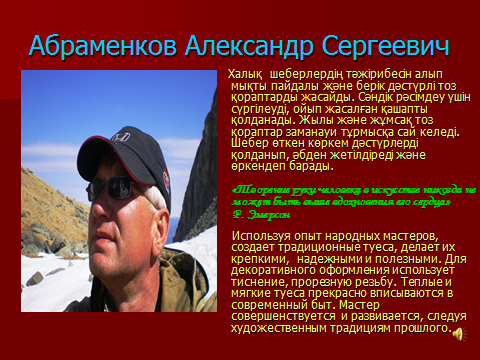 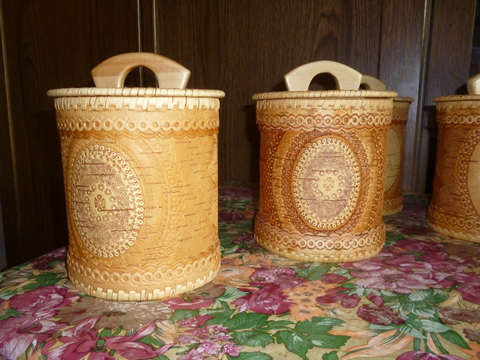 0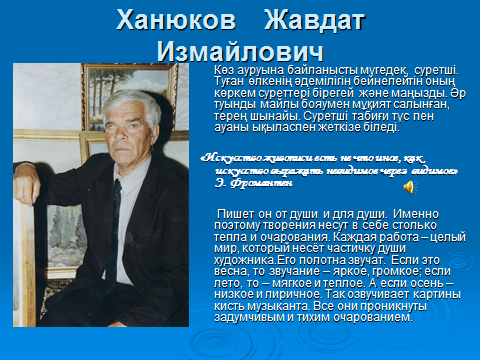 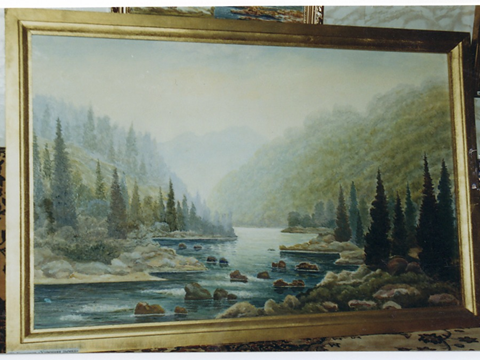 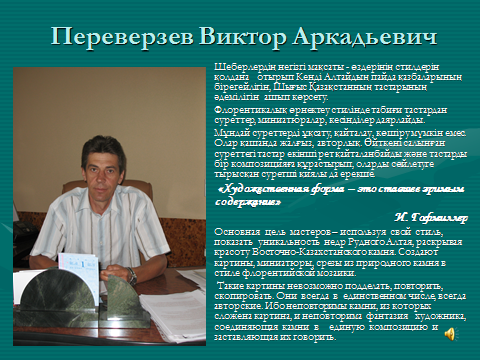 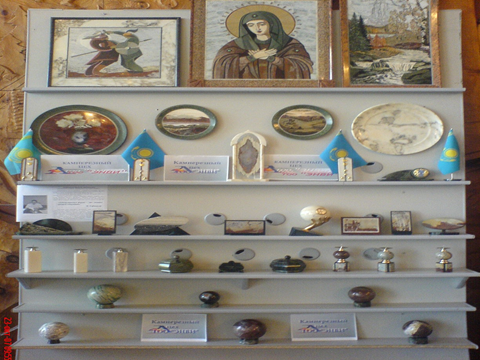 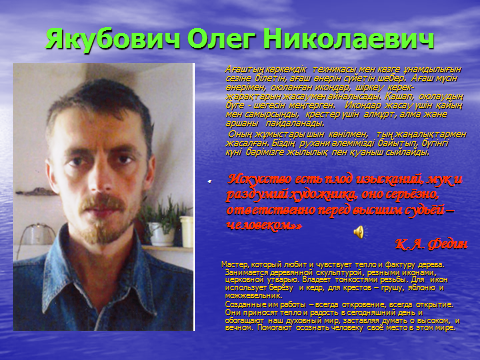 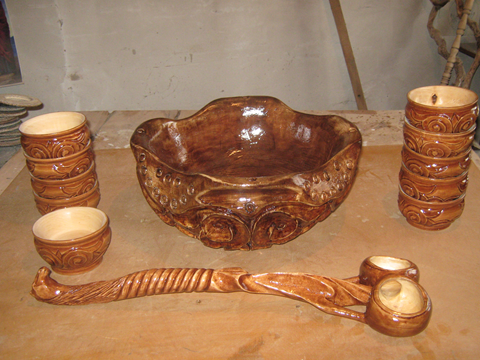 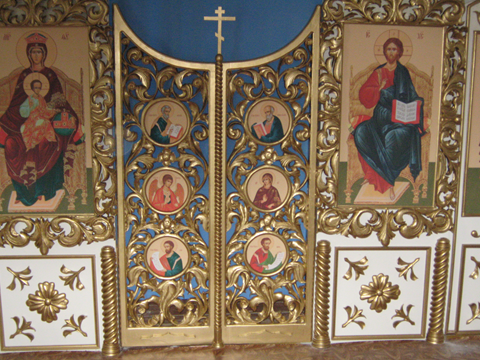 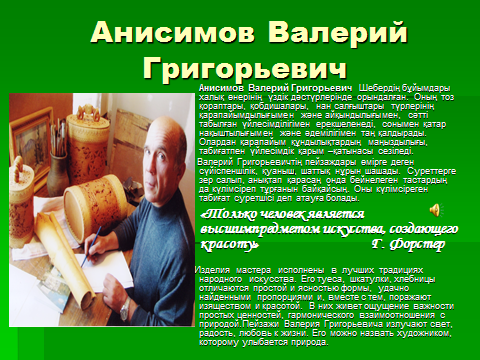 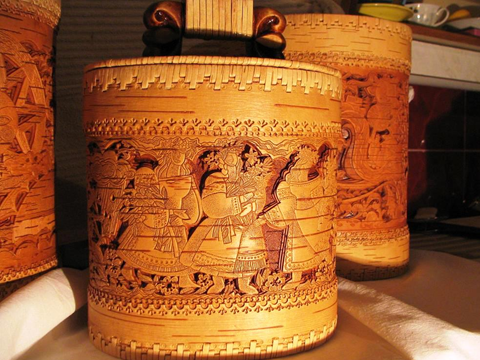 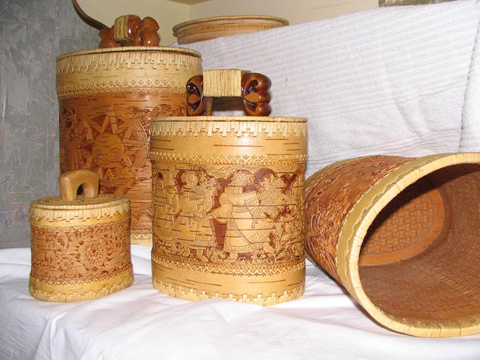 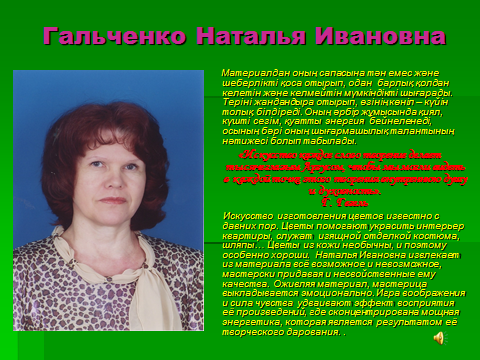 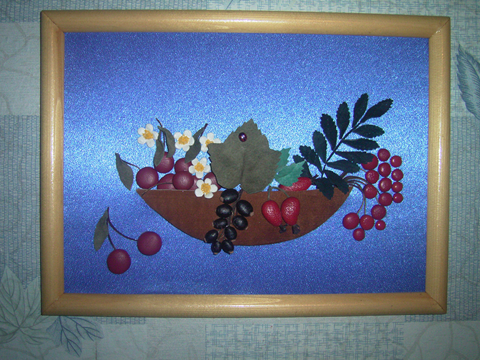 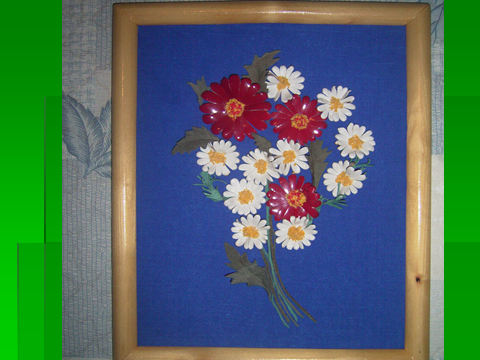 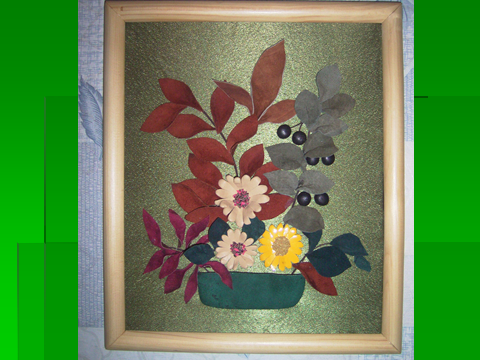 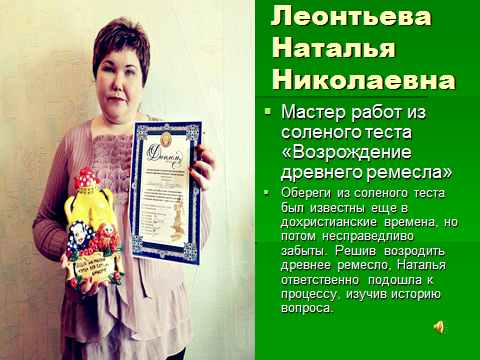 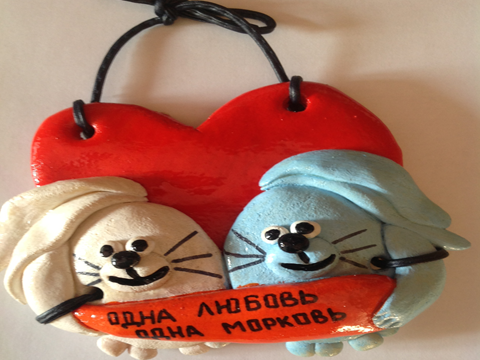 \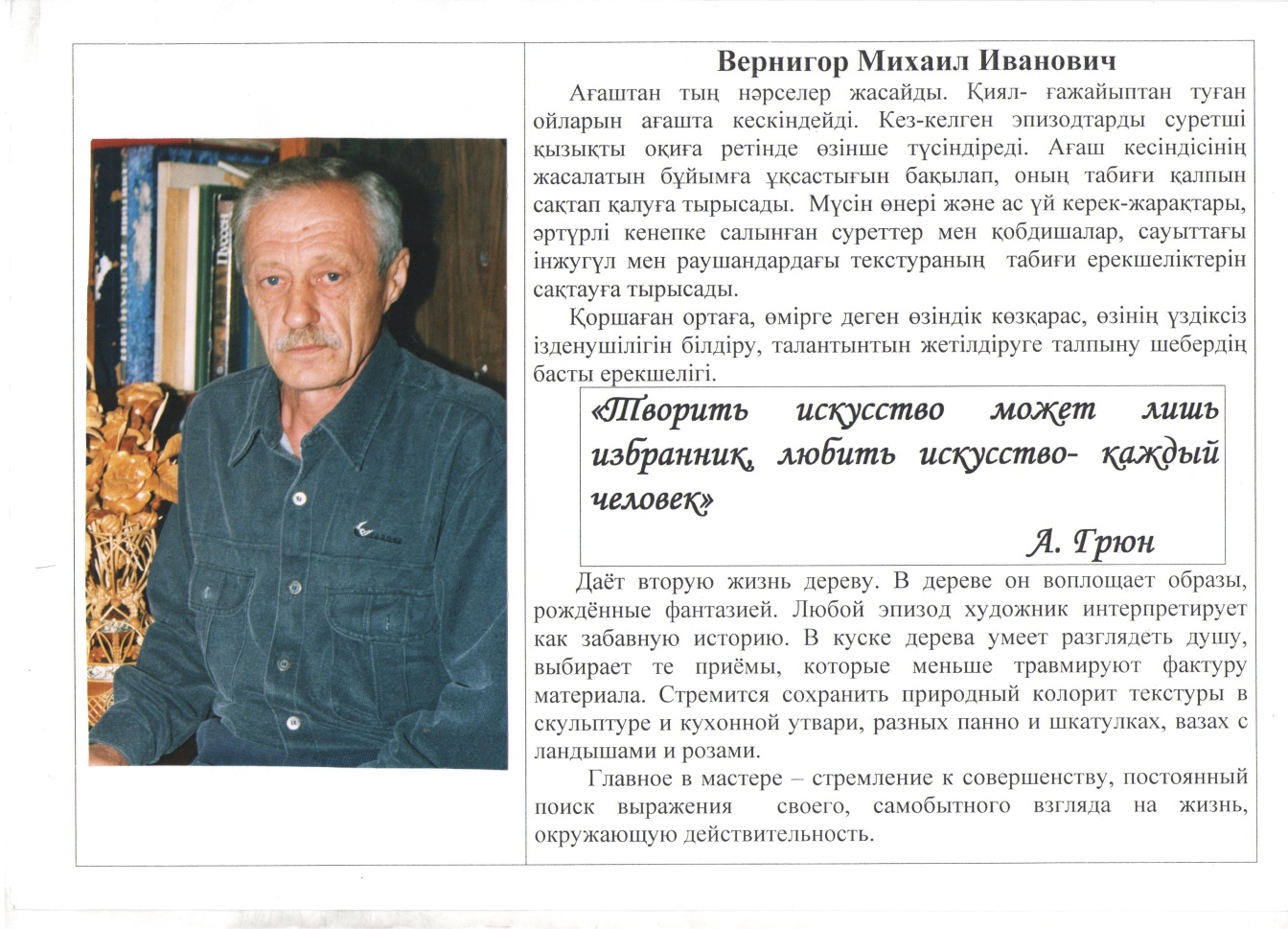 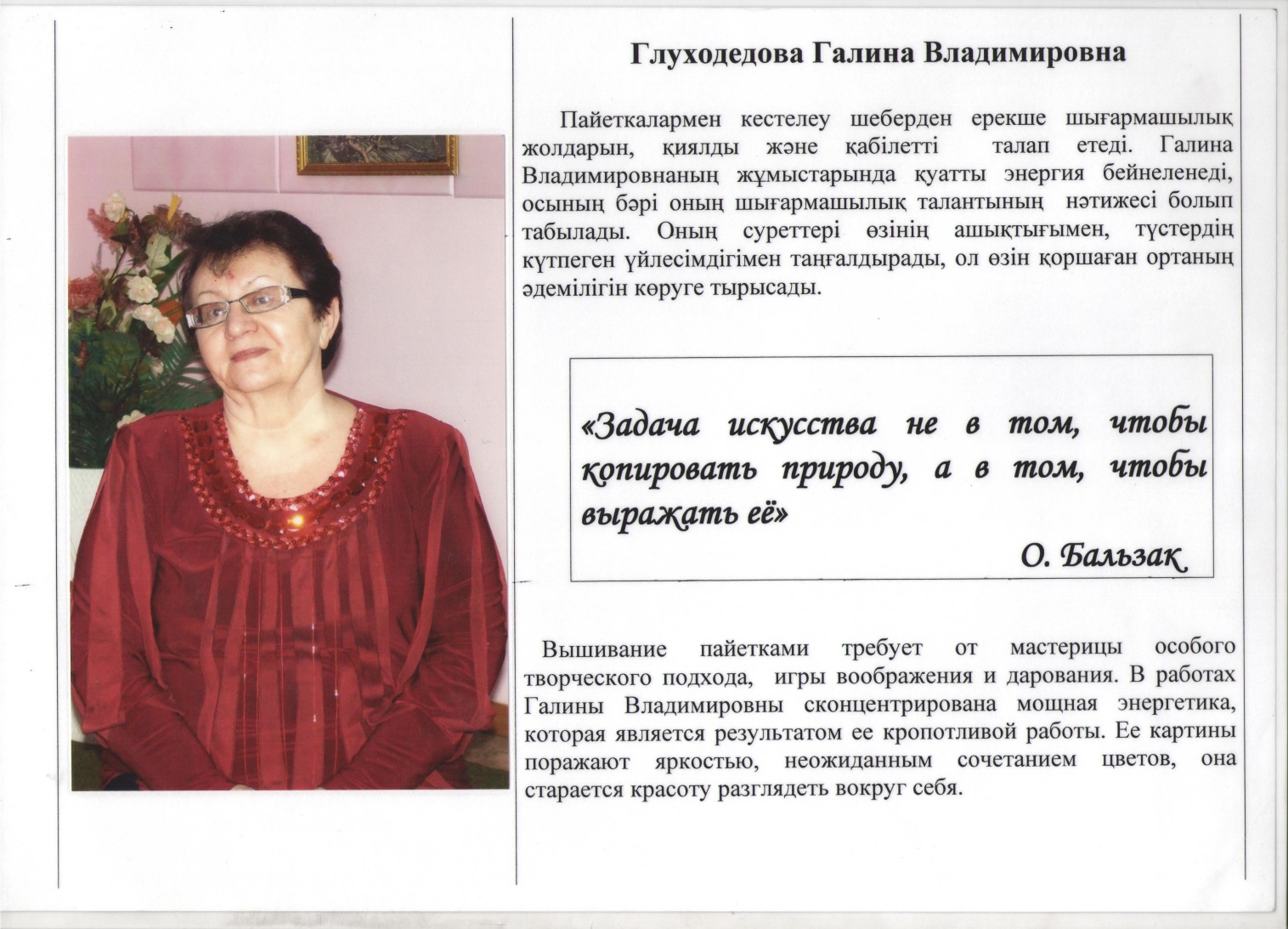 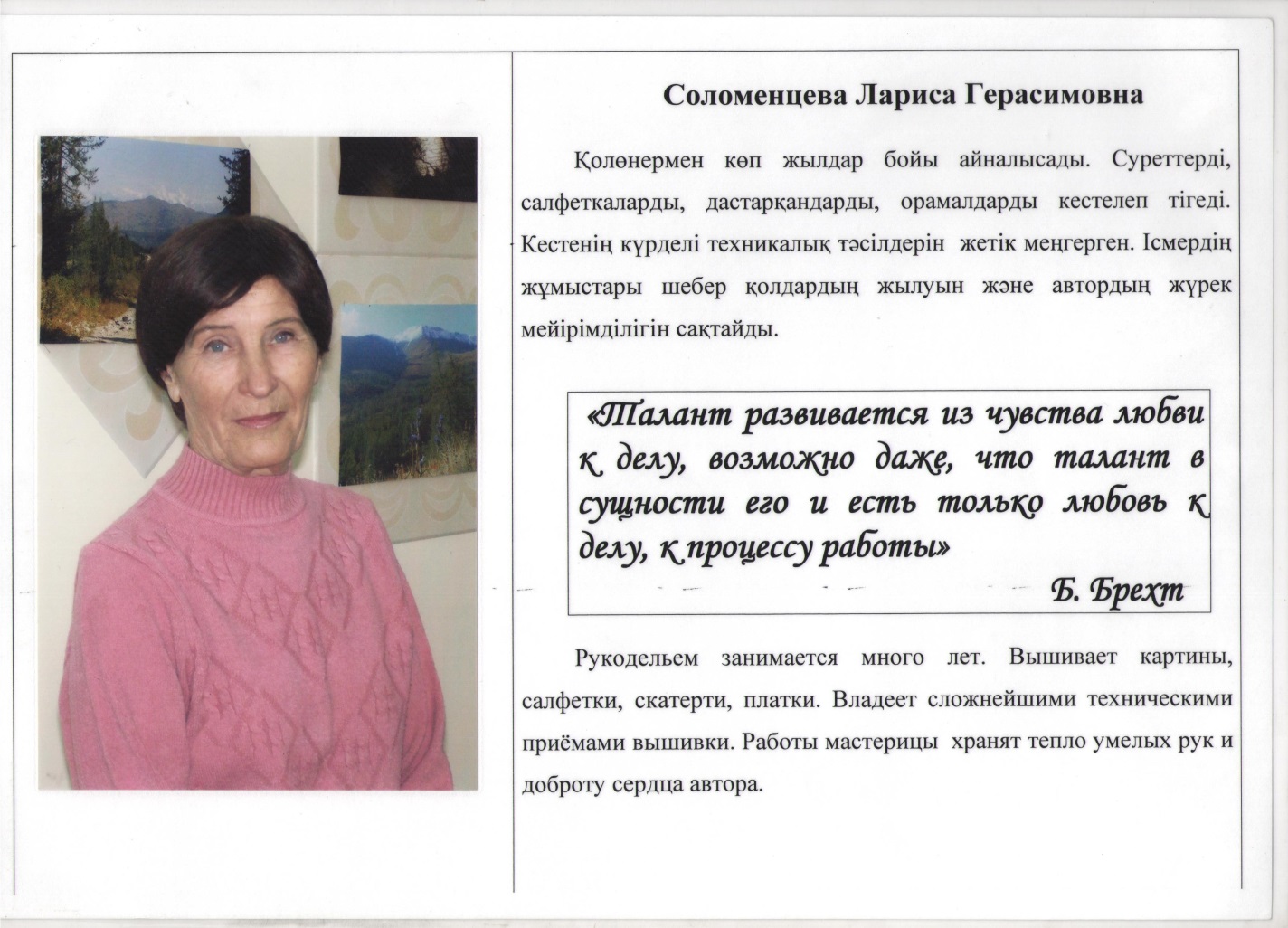 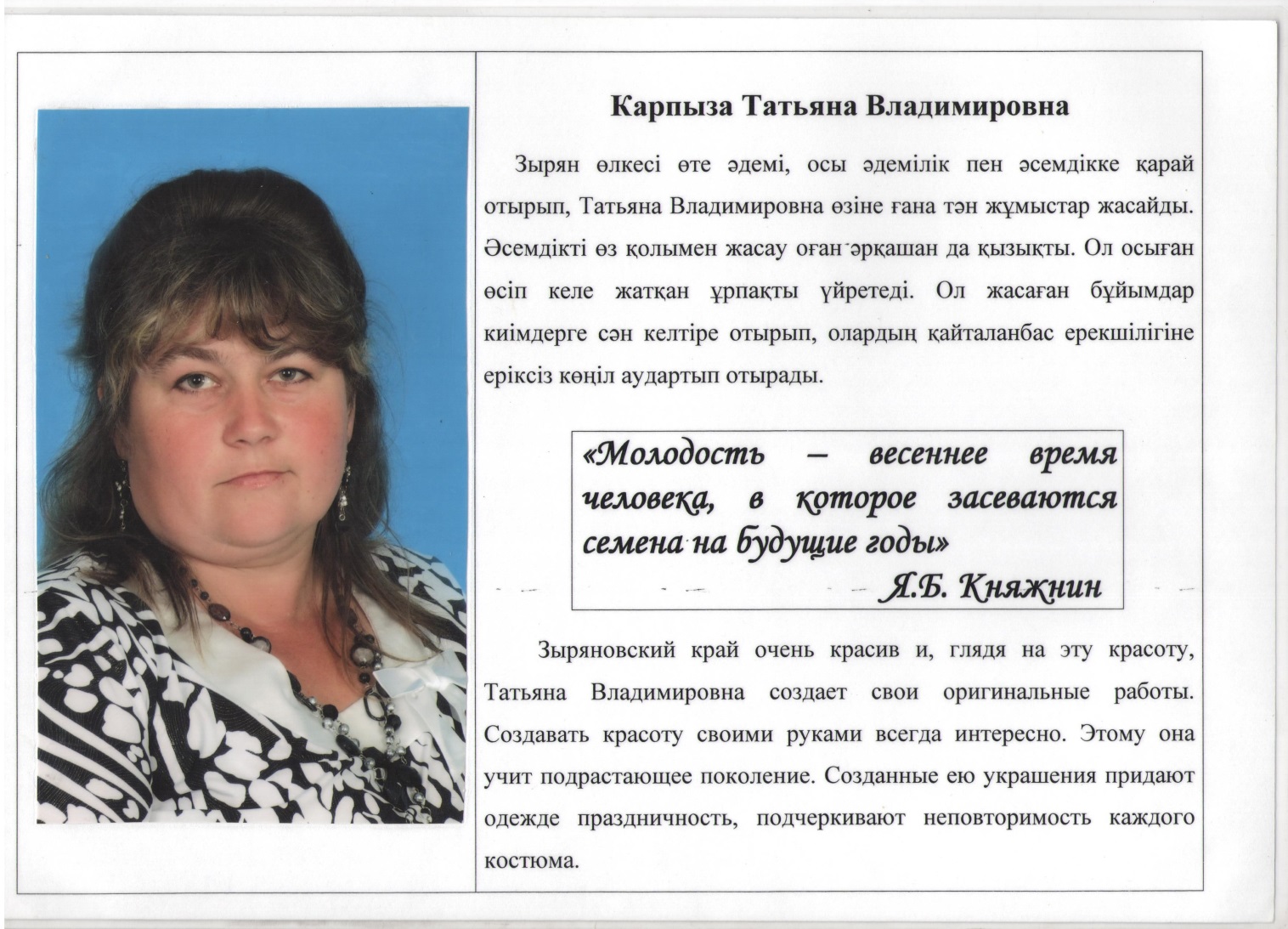 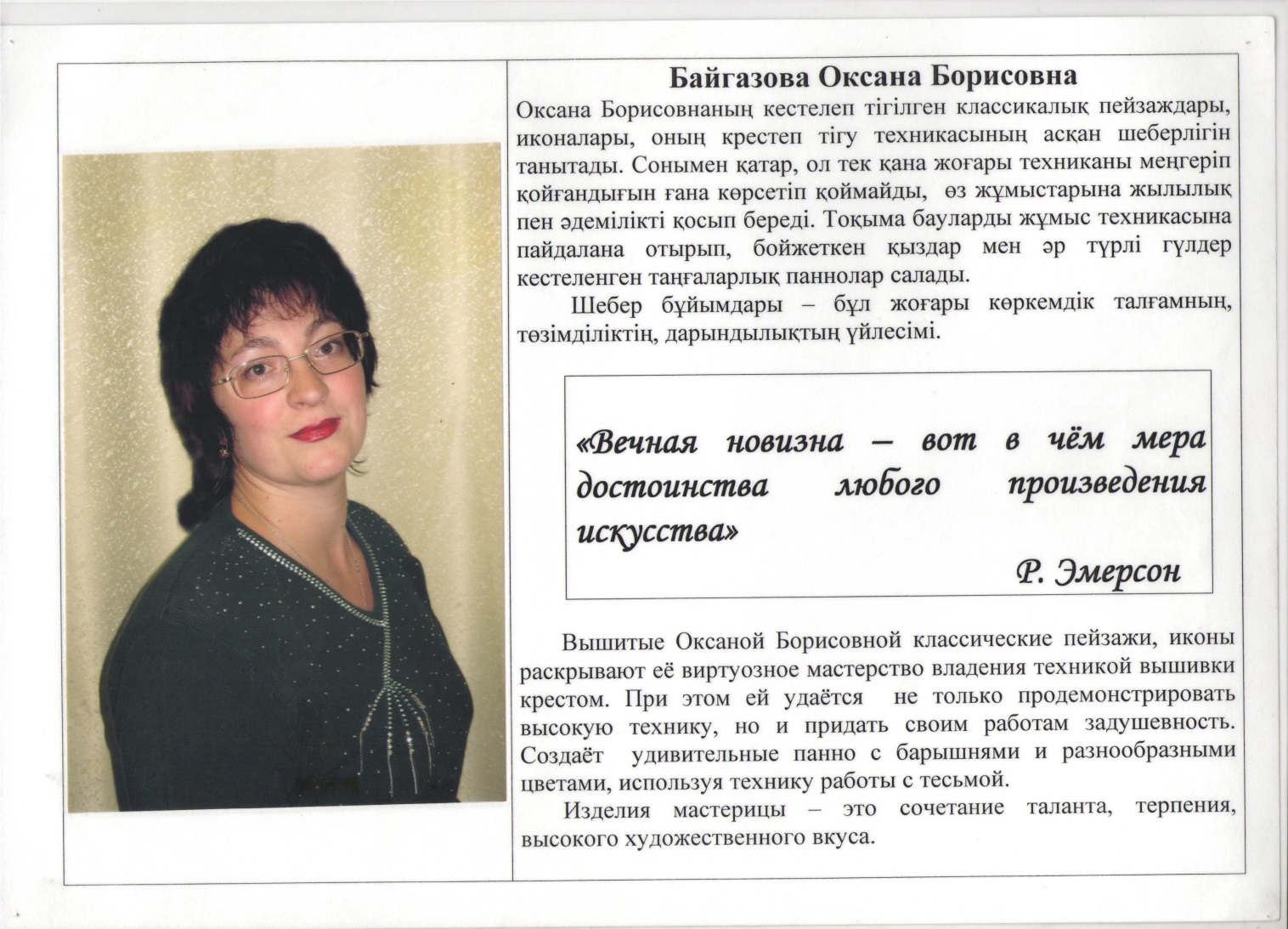 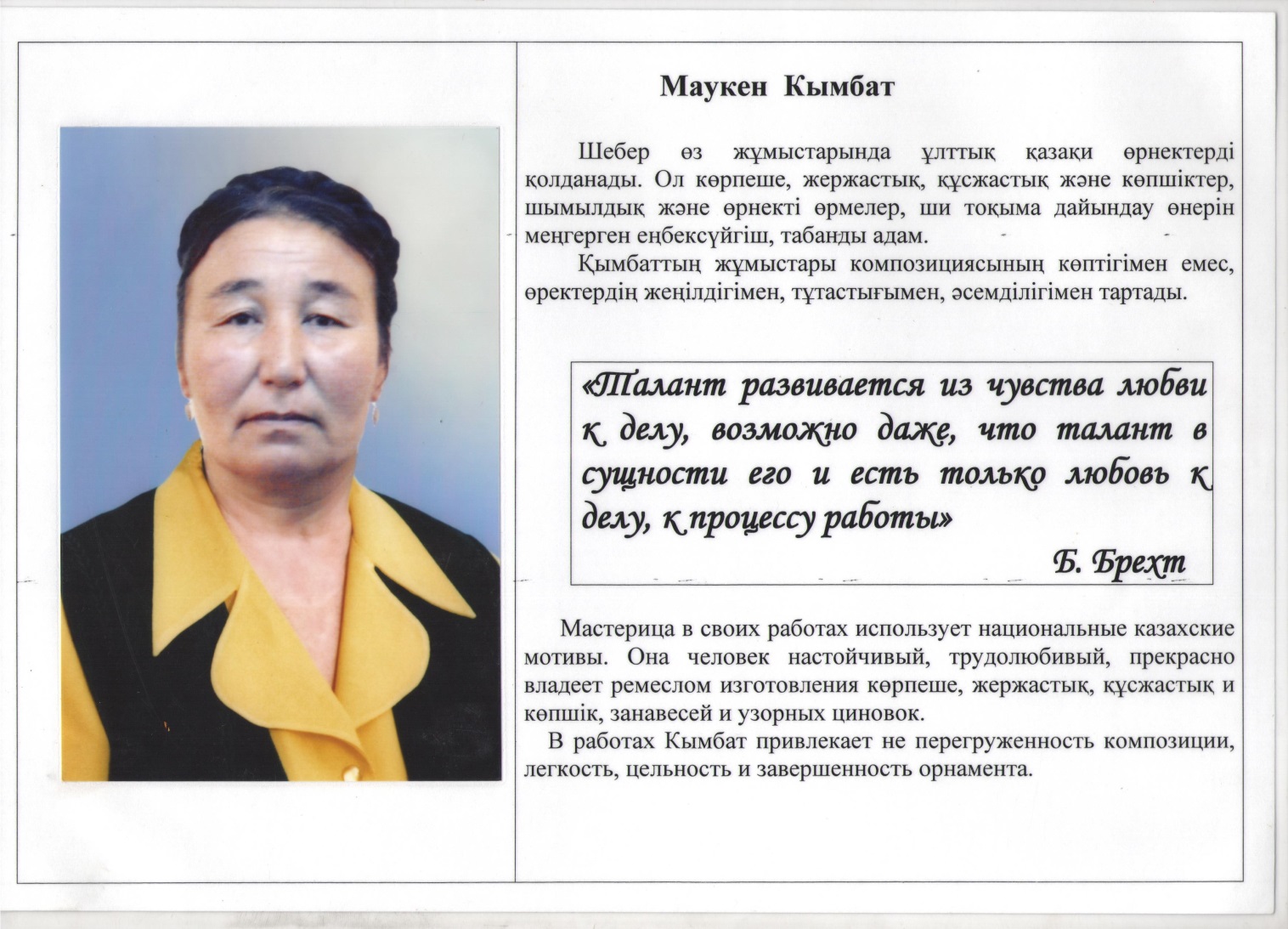 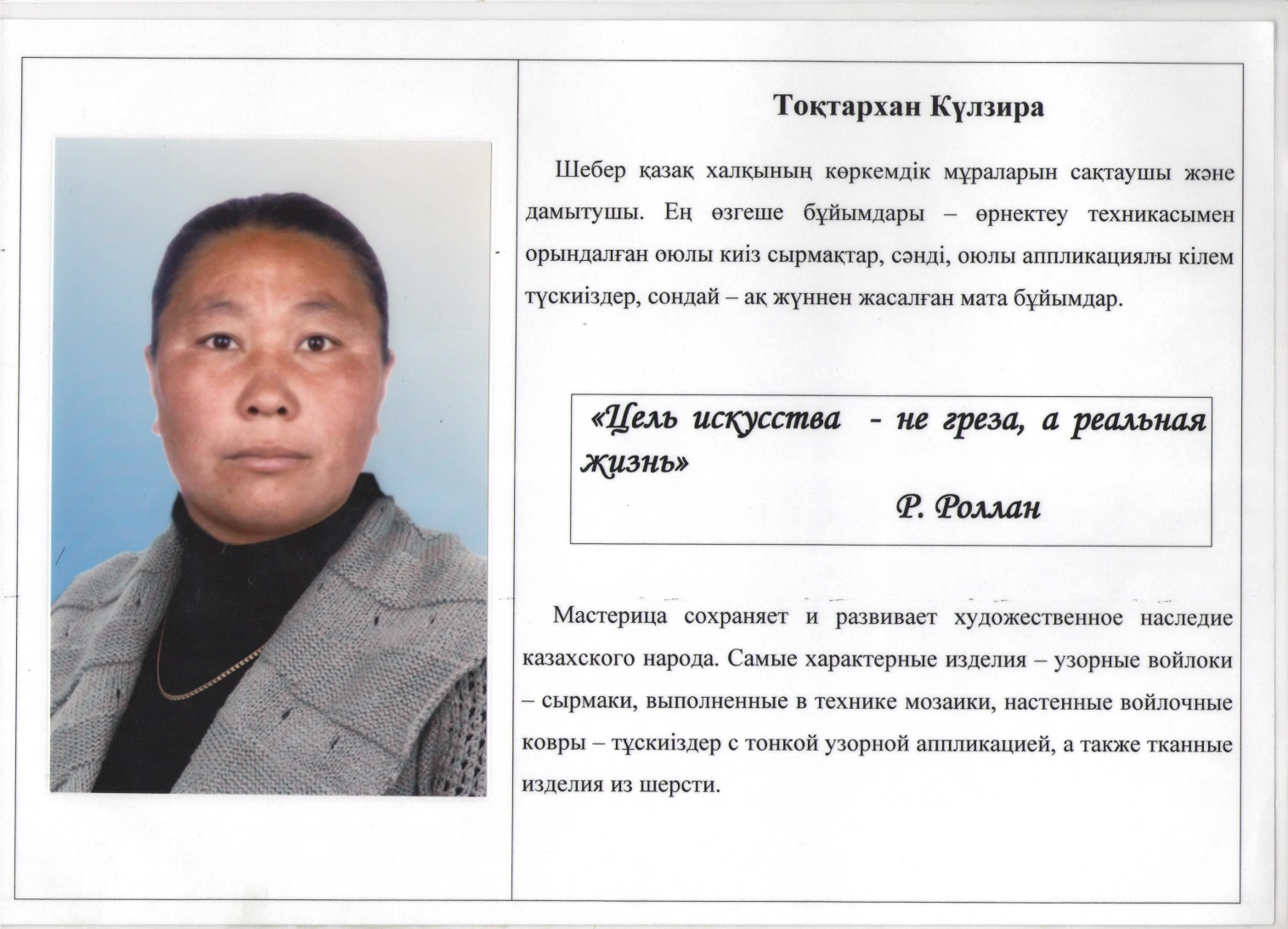 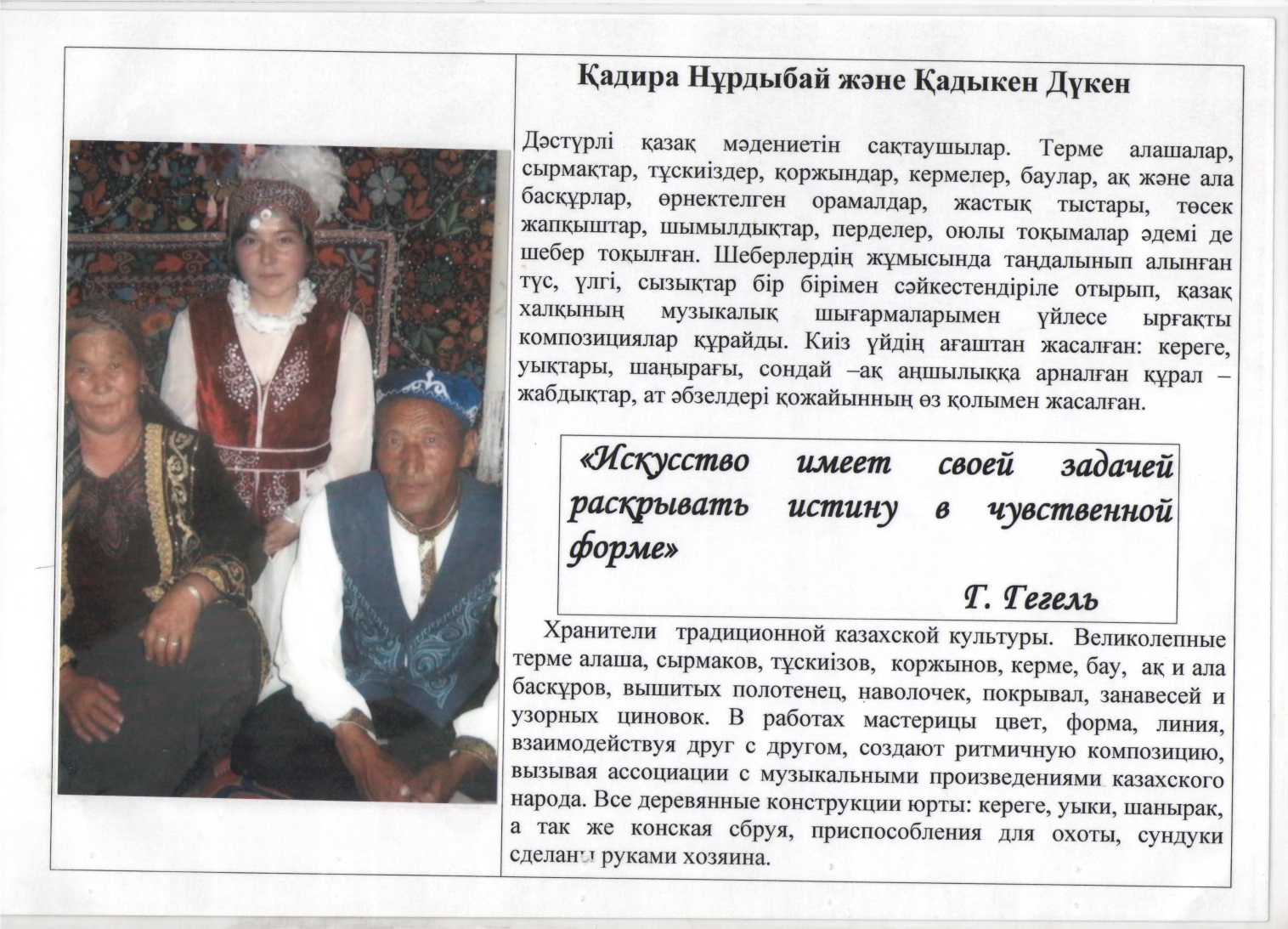 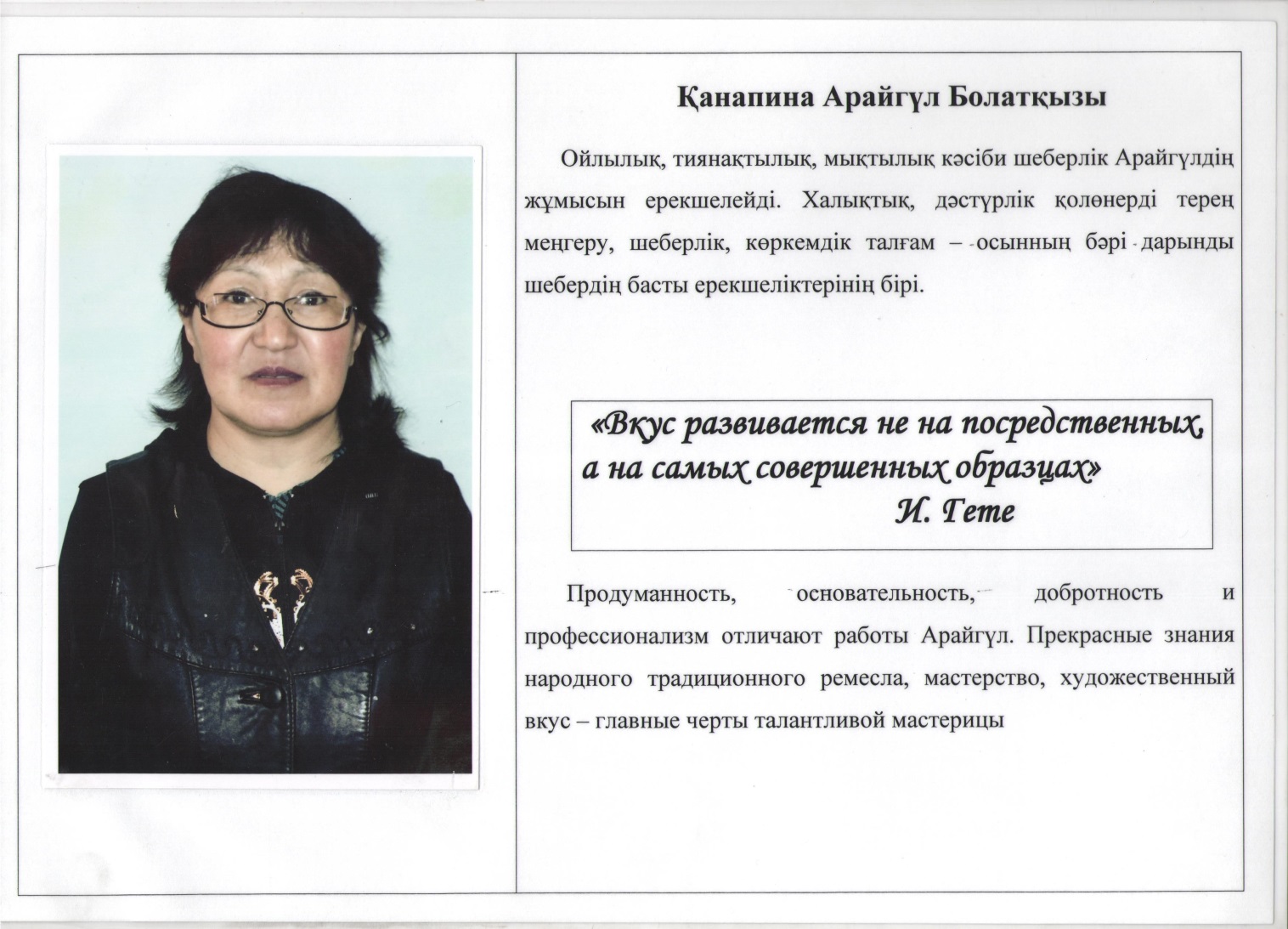 Фотоклуб  «Кристалл +»Руководитель клуба                       Миков Владимир Феофанович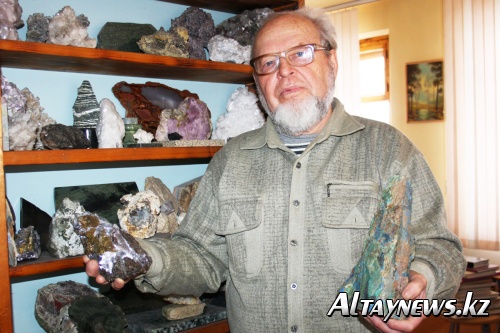  Родился 18 ноября 1937 года в селе Зыряновском Восточно-Казахстанской области. После окончания школы сразу поступил на работу в центральные механические мастерские Зыряновского свинцового комбината. Удостоверение токаря он получил еще в годы учебы в школе. Трудовая биография Владимира Микова очень богата: где только ни приходилось работать в комбинате! И везде он проявил себя хорошим организатором производства, требовательным мастером, специалистом высокой квалификации. Владимир Феофанович известен зыряновцам как коллекционер и знаток минералов. Увлечение началось еще с походов по красивейшим местам нашего края, откуда он привозил интересные камни в качестве сувениров. В доме у него теперь настоящий музей минералов, красота которых завораживает - можно часами рассматривать их, любоваться и поражаться их величию.Открытие выставки прошло 16 января 2015 года в Центральной библиотеке г. Зыряновска, где собрались лучшие представители нашей интеллигенции, творческие, одаренные люди - писатели, поэты, фотохудожники. Уникальную коллекцию камней собрал житель Зыряновска. Знатоки называют его коллекцию, в которой порядка тысячи экспонатов, бесценной. Но речь идет, не о материальной значимости, а о научной, эстетической и духовной. Свое уникальное собрание камней Владимир Миков из Зыряновска пополняет уже порядка 50 лет. В нем собраны образцы минералов и самоцветов со всего света: из Казахстана, России, Украины, Норвегии, Монголии, Австралии. Как говорит сам любитель минералогии, «От Камчатки до Бразилии». В коллекции минералов, есть, как обработанные образцы, так и камни в первозданном виде. Халцедоны, микрокварциты, опалы, яшма, янтарь, малахит, самородная медь, сердолик, тигровый глаз, горный хрусталь, окаменевшее дерево. Дома у Владимира Микова настоящий музей минералогии. Несмотря на многочисленность коллекции, ее хозяин легко может рассказать, откуда родом тот или иной экспонат, перечислить его особенности. «Удивительное в камне».Знатоки называют его коллекцию, которая насчитывает почти тысячу экспонатов, бесценной. Но речь идёт не о материальной значимости, а о научной, эстетической, духовной.Свое уникальное собрание камней Владимир Миков из Зыряновска пополняет уже без малого 50 лет. В нем собраны образцы минералов и самоцветов со всего света: из Казахстана, России, Украины, Норвегии, Монголии, Австралии…Как говорит сам любитель минералогии-от Камчатки до Бразилии. В коллекции минералов есть обработанные образцы и камни в первозданном виде. И те и другие прекрасны. Поражают многообразием цветов, форм и индивидуальностью. Во многих агатовых срезах, к примеру, можно увидеть целые картины и пейзажи: горы, реки, леса, закаты и рассветы. Удивительно, но природный рисунок никогда не повторяется. Халцедоны, микро-кварциты, опалы, яшма, янтарь, малахит, самородная медь, сердолик, тигровый глаз, горный хрусталь, окаменевшее дерево…Дома у Владимира Микова настоящий музей минералогии. Несмотря на многочисленность коллекции, ее хозяин легко может рассказать, откуда родом тот или иной экспонат, перечислить его особенности. Владимир Феофанович  альпинист, талантливый фотограф, руководитель фотоклуба «Кристал+» и краевед, но особенно увлечен минералогией. В центральной библиотеке Зыряновска проходила выставка фотографий Микова «Удивительное в камне», в рамках, которой любитель минералогии, презентовал часть своей коллекции.Зыряновск-родной для Владимира город. В детстве вместе с друзьями он исходил все окрестные горы и, случалось, находил необычные камушки. Свой самый первый минералогический эксперимент вспоминает с улыбкой:-Это был 1945 год, я тогда только пошёл в первый класс. Мама сшила мне новую холщовую сумку и костюм из дефицитной ткани, купила первые ботинки. Наша школа располагалась на въезде в горный цех, где была фабрика. Все отходы производства сливались в речку Маслянка. Кто-то из мальчишек сказал, что в желобе, по которому сбегают хвосты обогатительной фабрики, можно найти золото. Я, конечно, решил исследовать это место. Ходил по лужицам в новых ботинках, собирал блестящую  слюду и пириты в коробок. Увлекся и провалился по пояс вместе с сумкой и новым букварем. Думал, матушка меня побьет, но нужно отдать ей должное за ее краткое: «Снимай, стирать буду».Позднее любознательный паренек нашел на одной из окрестных гор небольшой камень в виде карандаша. Принес его в школу, чем снискал бешеную популярность у одноклассников. Учительница физики сказала, что это кристалл, из которого выпиливают кварцевые стабилизаторы частоты для радиостанций. Уже работая на обогатительной фабрике, Владимир активно участвовал в работе производственной секции туризма-альпинизма: ходил с группами по горам Алтая, сплавлялся по Бухтарме, Хамиру, Тургусуну. Случалось , что в походах находил интересные камни, стал собирать их. -На мое увлечение сильно повлияла встреча с топографом Федором Максименко, у которого была своя коллекция минералов. Мы познакомились в начале 70-х, он оказался интереснейшим человеком, обладающим богатыми знаниями по минералогии. Вместе мы объехали окрестные месторождения , он многому меня научил, я стал относиться более вдумчиво к своему увлечению, собирал информацию, читал специальную литературу. Зыряновская  обогатительная фабрика уже в те годы считалась передовой, здесь планомерно  занимались автоматизацией производства. Владимир Миков, как специалист отдела автоматизации, часто ездил в командировки по всему Союзу. Свободное от общения с обогатителями, время тратил на поиск единомышленников-минералогов.  Знакомился с их коллекциями, посещал клубы по интересам и выставки. Переписывался с коллекционерами со всех уголков света, по почте обменивался с ними минералами. Ему высылали редкие для наших краев экземпляры. Однажды даже пришла посылка из Бодайбо (Иркутская область), в которой были фрагменты бивня мамонта.В 80-х по стране был кинут клич: «Возьмемся за товары народного потребления». Идею Микова об открытии камнерезного цеха поддержало руководство. Энтузиасту выделили помещение на промплощадке и велели дерзать. У него не было специального оборудования и сподвижников, но он верил, что из камня можно сделать шедевры, которые заинтересуют многих. -Раньше у меня в подчинении находилось 150 человек, и вдруг я остался один в пустом цехе, пришлось начинать с нуля,-рассказывает Владимир.-Сконструировал камнерезные станки, съездил к камнерезам на Урал и в Украину за опытом, набрал рукастых мальчишек после школы и начал их учить обращаться с камнем, понимать его.  Честно сказать, пользовался драконовскими методами, был строгим руководителем, плохую работу разбивал. Зато позднее никогда не приходилось краснеть за качество, мы не уступали именитым мастерам. Первую продукцию цех выдал через полгода, после к нам приезжали за сувенирами из различных министерств. Были иностранцы, помню, они все сетовали, что каменные картины очень тяжелые, много на самолете не увезешь.В цехе делали ювелирные изделия, шкатулки, вазы, декоративные тарелки, письменные приборы, сувениры. Кроме того, под руководством мастера Ф. Залевского освоили и редкую флорентийскую мозайку, фрагменты которой имеют сложную форму, но при этом на самой картине практически не видно стыковку. Она кажется монолитной. Сегодня дело Микова продолжают его ученики А.Андриянов, Д.Алеханов и А.Чукавин. Их картины уже не единожды становились призерами различных республиканских и даже международных конкурсов. Мастера с теплотой вспоминают своего наставника, подарившего им профессию….Коллекция камней Владимира Феофановича год от года продолжает расти. Новые экспонаты привозят из поездок друзья, родственники, дети, да и сам коллекционер нет-нет да и устраивает вылазки на различные районные месторождения, о которых современные зыряновцы даже и не слышали.Вместе с камнями Миков собирает и информацию о них. Создет  тематические видеоролики о различных минералах. Материала на данный момент собрано столько, что впору давать ему жизнь. Владимир Феофанович, как человек прогрессивный и временный, уповает на возможности Всемирной сети. Планирует открыть свой собственный сайт. В том, что он будет интересным, можно не сомневаться . За какое бы дело ни взялся этот увлекающийся и, главное, умеющий увлекать окружающих человек, оно изначально обречено на успех. Слушая его, начинаешь верить даже в то, что у холодных камней есть душа и характер …     Паушкин Виктор Александрович – организатор клуба «Кристалл+». Именно ему принадлежит идея собрать опытных и начинающих фотографов в одном месте. Учить начинающих и передавать им накопленный опыт в интересной работе фотохудожника. И уже ровно год как он выполняет это с успехом.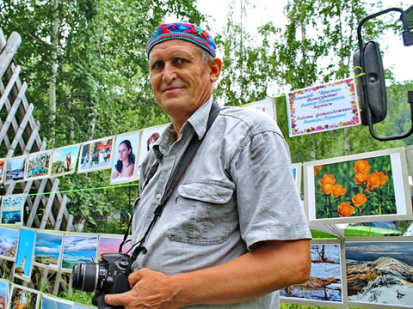 Работы Виктора Паушкина знакомы многим. Его перспективы города с высоты Орла поражают своею красотой. Город ярким солнечным днем, город в тумане, город в облаках – разный и непредсказуемый Зыряновск показывает нам Виктор Паушкин. Особой фишкой его работ  можно назвать появление в кадре собаки Боба. Этот пес работает вместе с фотохудожником на Орле и каждое его появление в кадре очень гармонично сочетается с пейзажем. Первым фотоаппаратом начинающего фотографа была  чужая  обычная СМЕНА, знакомые давали снимать.  Первым своим фотоаппаратом тоже была  СМЕНА 6. Через пару лет, где то в 1966 году, подарили Зоркий 6. У Виктора Паушкина есть собственный небольшой музей фототехники , в котором  около 50 аппаратов разных лет.       Мантов Радий, пожалуй самый разносторонний участник фото клуба. У него большое количество интересов кроме фотографии «У меня много увлечений, и постоянно мои коллекции увлечений пополняются. С самого детства я интересовался всем, что меня окружает, и всё пытался потрогать, пощупать, послушать, попробовать на язык. Первое моё увлечение это лыжи.  Мне нравилось это спокойствие, уединение с природой. В то же время экстрим (не знаю как выразить свои мысли более правильно). Параллельно я увлекся гитарой, ну и музыкой в общем, пробовал играть на пианино, но гитара меня привлекла больше. Ходил в танцевальный кружок, увлекся бильярдом (кстати, довольно неплохо играю), потом и теннисом, даже играл с чемпионом ВКО.  Так же с детства я любил рисовать, наверное, отсюда у меня любовь к фотографии. Это мои главные увлечения».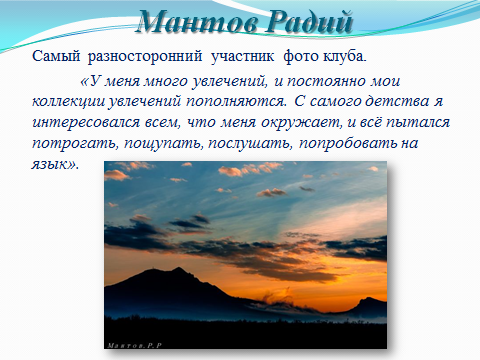 Мантов  Радий единственный из участников фото клуба снимает фото роликив режиме timelaps. Тайм лапс – фотосъемка с использованием таймера. Фотографии делаются через равные промежутки времени с поворотом камеры на несколько градусов. После фотографии монтируются вспециальной программе, и получается небольшой фото ролик. Такая съемкапозволяет увидеть мир в другом ракурсе и под другим углом. Монтаж и обработка кадров самая увлекательная часть в создании фотографии, считает фотолюбитель.     Людмила Пантелеева – фотолюбитель пейзажист. Она много путешествует и всегда берет с собою фотокамеру. За год участия в фотоклубе Людмила смогла добиться определенных успехов в фотографии.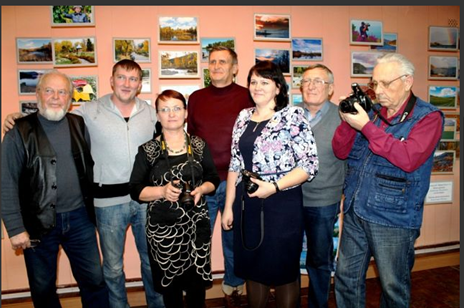 «Очень люблю путешествовать. Моё увлечение туризмом разделяет со мной  мой муж. Путешествуем по родным местам, особенно любим бывать там, где природа не тронута цивилизацией. Во все путешествия всегда брала с собой фотоаппарат, что - бы хоть как-то сохранить эту красоту.Всегда хотелось более красивых и более художественных фотографий. В Зыряновский фото клуб пришла с самого первого заседания, стараюсь учиться всему, что касается искусства фотографии. Очень благодарна фотографам Паушкину В.А, Микову В.Ф, Андреянову В., которые не жалеют своего времени и учат нас всему, что умеют сами.Вячеслав Александрович Андреянов – фотограф-пейзажист. Его работы завораживают своею красотой, разнообразием красок и особым взглядом на природу родного края. Уже много лет Вячеслав Андреянов увлекается историей  нашего края, ведет собственные исследования о жизни наших предков. Два увлечения, фотография и история, тесно переплетаются, история находит свое отражение в фотографиях. Наверное, именно поэтому, пейзажи  Вячеслава дышат такой теплотой и любовью к природе.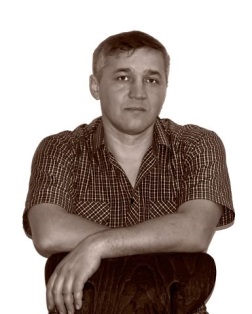 Увлечение фото началось еще со школы примерно лет с 12-ти. Передалось по наследству. Мой отец очень давно увлекался фотографией. Еще когда хим. реактивы приходилось "доставать"  и проявитель с закрепителем делать самому. Мне повезло больше. Все необходимое уже продавалось в магазине. Первые снимки  фотографировал на Смену 8м, потом ФЭД-5, после отец подарил мне свой Зенит. Вот тогда-то  и появилось желание заниматься фотографией всерьез (но как любитель).  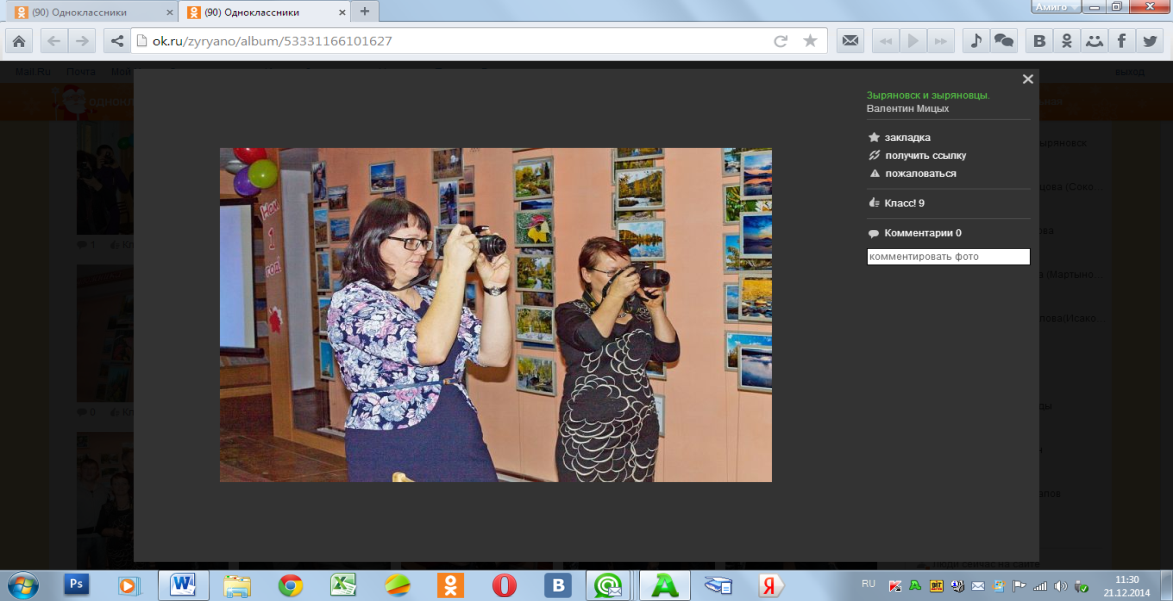 Флора и фауна  Основные рекиПо территории района протекают реки Бухтарма, Тургусун, Хамир, на юго-западе в состав района входит часть Бухтарминского водохранилища.   Река «Тургусун».    Реки в бассейне реки Тургусун берут начало с хребтов Ивановский, Холзун, Ульбинский и Тургусунский. Площадь водосбора составляет 1200 км2. Ближайший наблюдательный пункт расположен в с.Кутиха, расположенный за пределами заповедника. Средний годовой уровень реки составляет 3,20 м, высший – 4,18 м, а низший 2,29 м. Годовой расход воды: средний – 46,0 м3/сек., наибольший – 70,9 м3/сек., наименьший – 22,1 м3/сек.. Средний годовой модуль стока – 38,3 л/сек.км2. Годовой слой стока составляет: средний – 1208 мм; наибольший – 1867 мм; наименьший – 581 мм. Годовой объем стока: средний – 1450 млн.м3; наибольший – 2240 млн.м3; наименьший – 697 млн.м3.Максимальные расходы половодья наблюдаются в первой и во второй декадах мая, достигая на реке Тургусун – 733 м3/сек. Продолжительность половодья зависит от величины снегозапасов, амплитуды высот в пределах водосбора и размера его площади. В среднем эта продолжительность изменяется от 37 до 90 дней.Для всех рек в границах заповедника характерной чертой является большая продолжительность половодья, отсюда многоводного сезона, на долю которого приходится до 80% годового стока. Продолжительность меженного периода колеблется в пределах 220-250 дней. Минимальные расходы воды наблюдаются в конце зимнего периода перед началом снеготаяния, составляет 3,0 – 3,5 м3/сек.. В целом сток маловодного сезона (октябрь-ноябрь) составляет 6 – 13%, а в декабре – марте не превышает 9%.Образование заберегов для всех рек отмечается в среднем в конце октября. Продолжительность заберегов в зависимости от характера зимы составляет 8-40 дней, а продолжительность шугохода 20-65 дней. Скопление шуги в результате образования заторов вызывает значительные подъёмы уровней в предледниковый период. На Убе такие явления отмечаются почти ежегодно. Продолжительность весеннего ледохода бывает различной. Средняя продолжительность колеблется в значительных пределах от 8 до 47 дней. В местах наибольшего стеснения русла наблюдаются заторы, которые вызывают подъём уровня, иногда заканчивающиеся наводнением. Реки замерзают в период от 1 до 49 дней. Средняя мощность ледового покрова от 12 до 79 см с максимумом в начале, середине марта. Как и все реки Восточного Казахстана воды рек пресные по составу гидрокарбонатные. Общая минерализация колеблется от 50 до 150 мг/л. Наибольшие величины минерализации воды отмечаются в меженный период.    Река «Бухтарма» – правый приток Иртыша. Она берет начало на Южном Алтае из ледников и снежников. Ее длина 336 км, площадь бассейна 12660 кв. км.Ледостав наступает в конце октября, вскрывается ото льда во второй половине апреля. Ледоход продолжается 5-10 дней. Средний годовой расход воды 214 куб. м/ сек.Река отличается быстрым течением, наиболее многоводна в весенне-летний период – с апреля по июль. В это время расход воды увеличивается в 2,7 раза.Во время таяния снегов она превращается в беснующийся поток, рушащий берега, вырывающий с корнем деревья. В это время сообщение практически прекращается. В середине лета на Бухтарме проходит второй паводок (от таяния ледников). В межень река уменьшает сток до 10 куб. м/сек.Глубина Бухтармы в нижнем течении 2-4 м, есть несколько бродов. В среднем и верхнем течении глубина до 2 м.Вода в реке прозрачная. Даже в самых глубоких омутах летом можно увидеть ее обитателей – хариуса, нельму или тайменя.Один из основных притоков Бухтармы – р. Белая Берель – вытекает из Берельского ледника, спускающегося с г. Белуха. Высшая точка ее бассейна находится на высоте 4506 м над уровнем моря. Устье р. Бухтармы лежит на 4 км ниже.Сначала Бухтарма течет в западном направлении, но отроги хребта Тарбагатая принуждают ее резко отклоняться на север. Стесненная скалами река с грохотом мчится по камням, образуя многочисленные каскады, водовороты, пороги. После впадения правого притока – Берели, Бухтарма несет свои воды на юг, а от п. Урыль – в юго-западном направлении. Бухтарма течет среди расширяющейся горной котловины. Со всех сторон поднимаются пологие хребты, поросшие густым лиственным и хвойным лесами, за которыми видны невысокие снежные вершины. Здесь река протекает по Бухтарминской впадине – межгорному понижению между хребтами Южного Алтая (на юге) и горными массивами правобережья (на севере и востоке). Долина впадины около 120 км. Она состоит из системы небольших котловин (Катон-Карагайская, Урыльская) со степной и луговой растительностью и разделяющих их горных перемычек, покрытых лиственными и сосновыми лесами.После впадения рек Черновая и Кильмес (верхнее течение последней известно под названием Сарымсакты), Бухтарма поворачивает на северо-запад, принимая по пути с правой стороны приток Белая и ряд других.Здесь Бухтарма – типично горная река, которая с оглушительным шумом и скоростью 2-3 м/сек несется по заваленному каменистыми глыбами и заросшему лесом узкому ущелью, образуя почти беспрерывные каскады порогов, недоступных для прохода. Лишь при расширении долины река становится более спокойной и светлой лентой шириной до 30-70 м вьется между подступающими склонами. После Кильмеса местность приобретает степной характер.От впадения Хамира (с правой стороны), Бухтарма поворачивает на юго-запад и около пос. Тургусун впадает в Бухтарминское водохранилище.В верховьях реки следует быть крайне внимательным. Особую опасность здесь представляют узкие извилистые протоки, которые местами полностью или почти полностью перекрыты упавшими деревьями. Река «Хамир».      Река Хамир является правобережным притоком Бухтармы.	 Русло реки многорукавное, извилистое, с множеством островов, осередков, стариц, валунно-галечниковое, подвержено деформациям. Подходы к реке затруднены многочисленными мочажинами, заболоченными участками.    Река в месте брода имеет ширину 30-40 м., глубин 0,8-0,-9 м., дно каменистое.В растительном покрове района выделяются 4 пояса: лиственный лес, горно-таежные леса, субальпийские и альпийские луга, высокогорная тундра.Лиственный лес распространен на ограниченных территориях и характерен для долины рек.В районе села Путинцево протекает ряд водотоков и притоков реки Хамир. Однако все она являются временными водотоками и отрезаны от самой реки дамбой. Длины водотоков до 2,0 км, ширина русел до 3,0 м. Русла их извилистые, направления и очертания местами искусственно изменены, проходят вдоль частных домов, огородов, заборов и ограждений.Правобережным притоком реки Хамир является река Березовка.  Река «Березовка»  до села Путинцево река имеет горный характер. В пределах села уклоны уменьшаются, река делится на отдельные рукава – протоки. Далее протоки соединяются, и река впадает в реку Хамир одним руслом. Русло реки извилистое, шириной от 2,0 до 12,0 м, заросшее кустарником и водной растительностью. Глубина воды в нижнем течении до 1,0 м, русло выложено песчано-галечным грунтом. Пойма имеет ширину до 30,0 – 50,0 метров, высотой до 1м, поросшая травянисто – кустарниковой растительностью, отдельными группами деревьев. Гидрографическая сеть реки в окрестностях Зыряновска представлена 12 ручьями, впадающими в нее с правой стороны.Бухтарминское водохранилище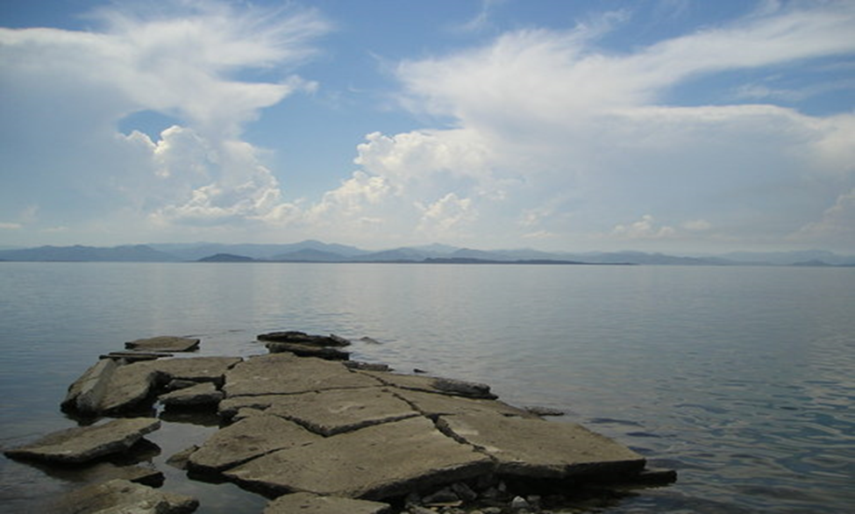 Бухтарминское  водохранилище, расположилось посреди Алтайских гор, на территории Восточно-Казахстанской области Республики Казахстан. Площадь водохранилища 5490 км², объём 49,6 км³, длина 425 км, наибольшая ширина 35 км, средняя глубина 9,6 м. В долинах рек  Бухтарма, Нарым и Мончекурской впадине — заливы длиной 30—50 км и шириной до 10 км. Заполнение водохранилища началось в  1960 году с помощью плотины Бухтарминской ГЭС. С  1966 г. осуществляет многолетнее регулирование стока. Водохранилище состоит из 2 участков: речного — по долине реки Иртыш, и озера Зайсан,  на месте которого образовался широкий плёс. Водохранилище создаёт глубоководный путь и улучшает условия плавания судов по Иртышу. Из-за внушительных размеров Бухтарминское водохранилище называют морем, что действительно соответствует истине. На песчаных берегах, покрытых небольшими лесными пролесками, расположились многочисленные санатории, базы отдыха и хорошо оборудованные пляжи. Обилие рыбы привлекает на Бухтарминское водохранилище большое количество рыболовов со всего Казахстана. В некоторых уголках сидя на берегу у кромки воды видно,  как противоположный край озера сливается с горизонтом.  Причудливые скалы, живописные ландшафты, песчаные пляжи и задумчивые спокойные бухты создают незабываемую береговую панораму и великолепное окружение        Горно-таежные леса разнообразны по составу древесной растительности: черневая тайга, кедрово-пихтовые леса, темнохвойные леса.Субальпийские и альпийские леса в заповеднике располагаются на высотах 1800-2000 м. Четко выраженных границ между этими поясами не наблюдается, как это свойственно и для всей казахстанской части Алтая.Пояс горных тундр занимает высоты от 2000 м и выше; тундры состоят из фрагментов различных типов растительности, располагающихся в виде разнообразных по конфигурации и размерам пятен и полос, местами чередуются с голыми щебнисто-глинистыми участками.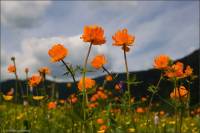 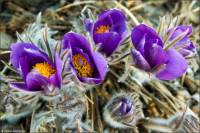  Фауна района типична для средне-высокогорной области Западного Алтая.Из птиц здесь встречаются чирок-свистунок, большой крохаль, черный коршун, глухарь, азиатский бекас, большая горлица, мохноногий сыч и другие, всего - более 200 видов птиц. Обитает 50 видов млекопитающих: алтайский крот, лисица, медведь, росомаха, соболь, ласка, горностай, колонок, выдра, кабарга, марал, косуля, лось, белка.    Фауна рыб, земноводных и пресмыкающихся бедна. Здесь отмечены таймень и сибирский хариус, остромордая лягушка, серая жаба, обыкновенная гадюка, ящерица. 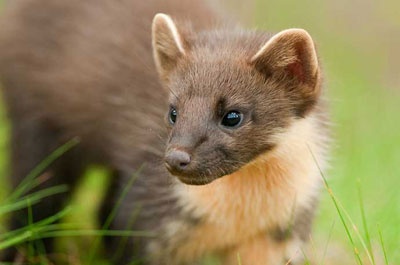 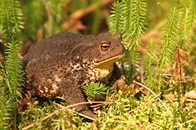 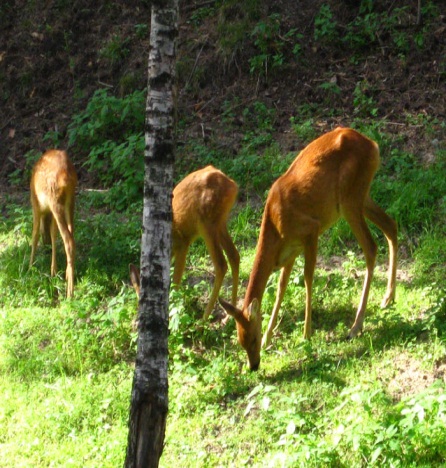 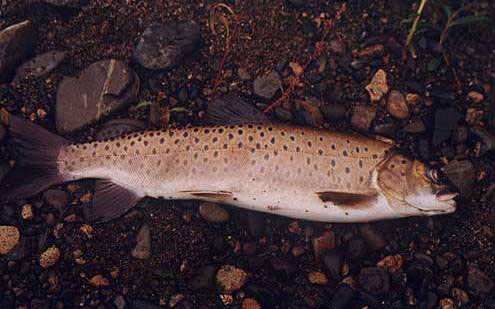    Некоторые виды птиц, обитающих в заповеднике внесены в Красную книгу Казахстана: беркут, сапсан, балабан, филин, черный аист, а из растений - кандык сибирский, башмачок крупноцветковый, ревень алтайский, долгоног снеговой, родиола розовая, сибирка алтайская, астрагал сладколистый, плаун-баране                        Список используемой литературы:"Алтайский сборник", Барнаул.- 1907г.Адильбаева А.С. Социально-экономическое и культурное развитие городов Восточного Казахстана в конце 19-начало 20 века: автореферат дис. Д-ра ист.наук-Семей.Алексеенко Н.В.- Усть-Каменогорск и устькаменогорцы.- Усть-Каменогорск, 1995.-77с.Алтаев А.Ш., Жангуттин Б.О. Краткие очерки истории Казахстана. Учебное пособие для вузов.-Алматы, «Бастау», 2008.-244 стр.Алеексеенко Н. В. Бухтармминские были. – Алма – Ата: Казахстан, 1981. – 128 с.Алеексеенко Н. В. Хранители памяти. – Алма - Ата: Казахстан, 1988. – 144 с.Алеексеенко Н. В. История Восточного Казахстана в документах и материалах (1 часть). Усть – Каменогорск: Медиа – Альянс, 2006. – 156 с.Алеексеенко Н. В. История Восточного Казахстана в документах и материалах (2 часть). Усть – Каменогорск: Медиа – Альянс, 2007. – 108 с.Апполова Н.Г. Хозяйственное освоение Прииртышье  в конце 16-первой половине 19 в.- Наука.- 1976 г.Борзых Г. История родного края: - Усть – Каменогорск, 2007. 260 с.Бойцы вспоминают … .- Заря Востока.- 8 мая, 1992 г.Восточный  Казахстан. Репрессии 1930-50х годов пособие. Усть-Каменогорск 2011 г.В памяти сапёра.- Заря Востока.- 21 февраля, 1987 г.Герасимов   Б.   Первые   оседлые  заселыцики  Кокпектинского   округа «Зап.Сиб.отд. ИРГО. - Вып 8, 1974. - С. 19.Елагин А.С Казачество и казачьи войска в Казахстане.-Алматы: Казахстан, 1993.-80 с.Жанбосинова А.С. Лагерная система Восточного Казахстана как составная часть ГУЛАГА-ГУПВИ:монография.-Усть-Каменогорск: Изд-во ВКГУ им. Аманжолова,-2012 г.Жузбасов.К. Музыкальный фольклор казахов горного Алтая: научное издание/ Кайролла Жузбасов.-Алматы: «Онер».- 2007 гЗаписки Семипалатинского отдела общества изучения Казахстана.- Семск Кзыл Баспаши,1931 г.Зуев В.Д. Коммунисты Восточного Казах. Во главе трудового подъема рабочих и колхозниц в годы ВОВ.- Куйбышев.- 1961 г. Зырянов И. С. Верный Иртыш.- Алма – Ата: Казахстан, 1991.- 144 с.Зыряновск /Сост.: С.Е Черных, В.А горбунов.-Алма-Ата: Казахстан, 1991.192 с. Зыряновского Ордена Трудового Красного Знамени свинцового комбината им. 60-я СССР на 1986 г.- Заря Востока.-    7 января, 1986 г.Зыряновская стачка.- Заря Востока.- 29 апреля, 1978 г.Ильясова А.С. Деятельность Западно-Сибирского отдела Русского Географического Общества по изучению Северо-Восточного Казахстана во 2ой половине 19 начало 20 века. 07.00.02-Обществ. история: дис и автореф. Дис/ Ильясова А.С-Алматы 2006 электрон. Текстовые дан., 1 электрон. Опт. Диск.Историко-статистический сборник "Алтай" под редакцией П.А. Голубева, Томск, I890 год, стр.254.История Казахстана: белые пятна: Сб. ст./ Сост. Ж.Б Абылхожин.-Алма-Ата: Казахстан, 1991.-348 с.История немцев Центральной Азии материалы междунар.науч. конфер.- Алматы.- 1998г.Казачество: моменты истории и православные традиции. Усть-каменогорск 2013 г.Касымбаева Ж.К. Города Восточного Казахстана в 1861-1917 г.:-Алма-Ата: Гылым, 1990.-184 с.Касымбаева Ж.К. Города восточного Казахстана в 1861-1917г Алматы.- «Галым» .-1990г.Касымова Г.Ш., Каримов М.К .,  Мамырбеков и др. Гражданская война в Восточном Казахстане, 1917-1922.- Семей.- 2013 г.Красный террор: из истории политических репрессий в Казахстане (Сборник документальных материалов 20-50-х годов 20 века)/ Сост.: М.К. Койгелдиев, В.И.Популях, Ш.Б.Тлеубаев.-Алматы: «Алаш»баспасы», 2013.-384 с.Ларионов М.М. Русское православие в Восточном Казахстане в 19-20 вв: Автореферат дис.канд.ист.наук.- Алматы.- 2010 г.Лухтанов А.Г Алтайское притяжение: Очерки по истории Восточно-Казахстанской области.-Усть-Каменогорск: Медиа-Альянс, 2006.-460 с.Лухтанов А.Г Лесное фотоателье.-Усть-Каменогорск:Медиа-Альянс, 2006.-204 с.Лухтанов А.Г. Военные огороды.-Алматы: ЦДК «Глобус», 2009.-188 стр.«Из летописи Великой Отечественной». Сборник  статей. Алматы,  1998 г. (страниц  в сборнике - 191).«Зыряновск».  Сборник  статей. Составители Черных С.Е., Горбунов В.А.,   Алма-Ата, изд. «Казахстан» ,1991 г. (страниц  в сборнике - 188).Лухтанов А.Г. Путешествие за птицами.-Алматы: ЦДК «Глобус», 2009.-300 стр.Лухтанов А.Г. Исследователе Казахстанского Алтая// - рукопись.- Зыряновск. 1999 г.Максимова Надежда «Чистая водица». Сборник стихов Усть-Каменогорск, 2011-132 стр.Материалы по истории фауны и флоры Казахстана  Алма-Ата Наук т.5 Ископаемая фауна и флора центр и Вост.Кз 1971 г.Медведева Н.Г Калиновое вино.-Усть-Каменогорск, Издательство Медиа-Альянс, 2012-312 с.Медведева Н.Г. Танец горностая. Проза.-Усть-Каменогорск, 2014.-182 с.Меңғали Мусин. Унесенные в небытие.- Усть-Каменогорск.- 1988г.Михайлов В. Хроника великого джута: Докум. Повесть. Изд. 2-е, перераб. И доп.-Алматы: Жалын, 1996.-400 с .Мусабалина Г.Ж. Восточный Казахстан: история, политика, культура 19 века.- Семей.- 2010 г.Мусабалина Гульнара Т. Общественно-политическая жизнь Восточного Казахстана в 19 веке: истор анализ : Автореферат дис..д-ра ист.наук: 07.00.02- Алматы.- 2010 г.На передовой под названием жизнь.- Заря Востока.-        8 января, 2005 г.Новое в истории открытия Зыряновского месторождения.- Заря Востока.- 10 марта.- 2000 г.Окна в сад. Поэтическая антология-Усть-Каменогорск, 2013.-344с.От Москвы до Праги.- Заря Востока.- 26 января, 1980 г.Очерки Истории Рудного Алтая Усть-Каменогорск,   1970 г.О рождении Греховки.- Заря Востока.- 20 декабря,     1983 г.Памяти Коммунаров.- Заря Востока.- 4 января, 1983 г.Первопроходцы.- Заря Востока.- 7 ноября.- 1986.Пигезулина К.А.Юго-Восточный Казахстан в середине 14-начале 16   веков.- Алма-Ата.-  1977 г.Рождение милиции в Зыряновске.- Заря Востока.- 11 ноября, 1986 г.Сиверс И.Письма из Сибири.-Алматы.- «Галым».- 1999 г.Страницы трагических судеб: Сб.воспоминаний жертв политических репрессий в СССР в 1920-1950е гг.// Сост.Е.М.Грибанова, А.С. Зулкашева, А.Н.Ипмагамбетова и др.-Алматы:Жеті жарғы, 2002.-448 с.Труды совещания по унификации стратиграфических схем до палеозоя и палеозоя Восточного-Казахстана.- Алматы.- 1958г.Фронтовики позиции не сдают.- Заря Востока.- 2011 г.СодержаниеКарта. Исторические процессы, события, преобразовавния.Первые жители края.Эпоха бронзыСредневековый период. Вхождение верхнего Прииртышья в состав России.Из истории третьего Сибирского  казачьего  войска.Военно-административное устройство.Фамильный состав казачьих поселений на территории Восточного Казахстана.Начало горного промысла на Алтае.. Строительство форпостов. Население.Казахи.Казаки.Крестьяне.Горнорабочие.Урочники.Экономика края в 18-19 веке.Земледелие 18-начало 19 веке.Жилье кочевников.Обработка кожи.Рудный Алтай-центр цветной металургии.История горного дела в г.Зыряновске.По чудским копиям.Основатель горного промысла А.Демидов.Первые находки в долине  р. Бухтармы.Первооткрыватель Г.Зырянов.Начало разработки Зыряновского прииска.Первые рабочие рудника.Остановки разработки рудника.Развитие Зыряновского рудника в конце 19 века.Рудник в первой половине 20 века.Рудник в годы ВОВ.Послевоенные годы.Строительство Свинцово-цинкового комбината.Разработки новых месторождений (Малеевский, Путинцевский, Греховский, Снегиревский рудники).Научно-технический прогресс.Комплексное использование сырья.Историческая справка: от прииска до города.Народное хозяйство в 18-19 веке.Усть-Каменогорская крепость в 19-20 веке.8.1.2. Крестьяне.8.1.3. Горнорабочие.8.1.4. Сибирские казаки.8.1.5. Политические ссыльные.Взаимосвязи казахского и русского населения.Бухтарминские «каменщики» 18 века.Зыряновская стачка 1898 г.История Зыряновских месторождений  с 18 - нач. 20 века.История Бухтарминского Старообрядчества 18- нач. 20 века.Быт старообрядцев.Традиционный костюм русских старожилов и переселенцев Алтая.Функции традиционного костюма.Музыкальный фольклор.История Бухтарминских коммун.Образование милиции в г.Зыряновске.Мятеж белоказаков Бухтарминского края 1920 г.Установление Советской власти в Зыряновске.Административно-территориальное устройство Зыряновской волости в начале 20 века.Кровавый террор 1930-гоВеликая Отечественная война.Труженики тыла.Труженики села.Женщины Зыряновского района, их вклад в Победу.Кавалер Ордена славы.Герои Советского союза.Зыряновск послевоенный.Бухтарминская ГЭС.Тургусунская ГЭС.Музыкальная школа г.ЗыряновскДом Культуры «Горняк».Учреждение «Центр культуры»КГУ «Лесное хозяйство».История населенных пунктов.Знаменитые люди Зыряновского района.Герои Социалистического труда.Почетные граждане.Краеведы, писатели.Поэты.Художники.Ремесленники.Флора и фаунаЗнаменательные даты.Приложение.ПРИЛОЖЕНИЕ. «….Русские занимаются земледелием и горным промыслом. Более зажиточные классы — также земледелием и торговлею, иногда коневодством и пчеловодством. Селения русских на Алтае, по достатку своему, производят свободный торг. Прекрасный, высокий рост, приятные черты лица, проворные, сильные движения и честное, безукоризненное поведение отличают обитателей этих селений от всех европейских одноплеменников их; это еще более заметно в простом народе, о существовании которого еще несколько лет тому назад только что узнали путешественники, особенно иностранные. В одной из прекрасных долин Алтая, сообщающейся с окрестными местами только чрезвычайно трудными горными путями, живут потомки помилованных преступников, миролюбиво, безопасно и в достатке. Путешественника всегда встретит у них радушный прием.Кто видел Алтай, у того неизгладимо напечатлеется этот прекрасный горный мир и во всю жизнь доставит самое приятное воспоминание».          Гельмерсен Г. Л. Об Урале и Алтае // Горный журнал.  1836. Кн. 4, разд. 1. С 1-24.         «….Река Обь, образовавшаяся от соединения рек Бии и Катуни, разделяет горный округ на две половины, из коих восточная, или правая (к стороне Салаирского кряжа), известна под именем Салаирского края, а другая, с левой стороны Оби, под именем Змеевского края. Салаирский край омывается реками: Томью, со впадающими в нее Мрассою и Кондомою, Чумышом, Бердыо и Иней. В Змеиногорском крае протекают: Песчаная, Ануй, Чарыш и Алей, вливающие воды свои в реку Обь и Бухтарма, Нарым, Ульба и Уба, текущие в реку Иртыш. Кроме того, как в Салаирском, как и в Змеевском крае есть множество речек, впадающих или прямо в Обь и Иртыш, или в реки вышеозначенные.     На некоторых из них находятся заводские устройства. По малонаселенности края и по самому направлению главной реки Оби, текущей к пустынным берегам Ледовитого моря,  судоходство существует здесь в чрезвычайно малой степени, Оно производится только по рекам Оби, Иртышу, Томи и Чумышу, но и здесь оно маловажно. Впрочем, и другие реки могли бы быть к тому способны.                                                   ЛесаВсе горные кряжи и их отроги, простирающиеся по заводскому округу, покрыты разного рода лесом, кроме мест, приближающихся к снежной области. На сих горах и при руслах истекающих с них речек произрастают: кедр, пихта, ель, лиственница, сосна, береза, тополь, ива, осина, ветла и другие.     Низменность, служащая руслом реки Оби и впадающих в нее речек, изобилует лесами или борами сосновыми, которые при каждом заводе имеют свои названия и занимают всего до 12 250 1 /2 квад[ратных] верст.КлиматОкруг Колывано-Воскресенских заводов, заключаясь между 49 и 56° северной широты и между 95 и 108° восточной долготы, находится в умеренном климате Сибири. Хотя зимою морозы и доходят нередко до 40°, а летние жары до 28° в тени {по Реомюру),  но сия разность температуры, составляющая до 68 градусов, не имеет вредного влияния на здоровье жителей, состояние которого зависит, кажется, от возвышенности мест, изобилия текучих вод и лесов и удаления вод стоячих. Таким образом, места возвышенные в южнойстороне округа (рудники: Змеиногорский» Риддерский, Зыряновский и другие) и обширная возвышенность Салаирского края имеют климат самый здоровый: напротив того, низменности левого берега Оби, усеянные озерами и болотами, во время больших летних жаров служат нередко источником сибирской язвы, которая иногда действует и на самих жителей. Замечательно, что язва сия, истребляющая тысячи лошадей в местах низменных, почти никогда не бывает или бывает только в самой малой степени в горах Змеиногорского края.Другое, хотя менее вредное, качество здешнего климата составляют зимою и в начале весны бураны или сильные ветры с вихрями, несущие тучи снегу. Они нередко продолжаются несколько суток, и люди, застигнутые в дороге, иногда встречают смерть или лишаются членов, бураны особенно гибельны бывают с приближением весны, когда в степных местах отпускают уже лошадей в поля; при наступлении буранов после оттепели лошади погибают сотнями.Весна начинается обыкновенно в апреле, и тогда растительная сила является во всем развитии. Настоящий летний путь открывается с мая и оканчивается в первых числах октября. Сильные жары обыкновенно бывают в июне и июле; осень, иногда дождливая, большею же частию сухая и теплая, продолжается с половины августа до половины октября. Зимний путь начинается в начале ноября и продолжается до конца марта.НаселениеВ грани горного округа находятся следующие места, подведомые горному начальству:Рудник Белоусовский, от Змеиногорского к востоку в 165 верстах, на
правой стороне речки Глубочайки» впадающей в Иртыш; содержит 72 дома, жителей мужского пола 314, женского – 126.Рудник Риддерский, от Змеиногорска к юго-востоку в 166 верстах, по
правую сторону речки Филиповки, впадающей в Ульбу. В нем считается 387 домов, жителей мужского пола 993 и женского - 1295.Рудник Зыряновский, от Змеиногорского рудника к юго-востоку в 324
верстах, при речке Маслянке, впадающей с левой стороны в речку Березовку, текущую в реку Бухтарму. В нем находится 286 домов, жителей мужского пола – 1274,  женского - 769.  Все сии рудники находятся в Бийском уезде и состоят в ведении Змеиногорской горной конторы.….Итак, все народонаселение собственно Колывано-Воскресенского горного округа составляет 117 268 мужского и 116 564 женского пола. В числе их считается жителей мужского пола: служащих при заводах и рудниках и малолетков 24 876; купцов, мещан и уволенных от службы - 5 349, приписных к заводам крестьян - 87 043.Кроме того, в грани сего округа заключаются города:Кузнецк при реке Томи.Город и крепость Бийск при реке Бии,Колывань при реке Чаусе, впадающей в Обь,Сии города входят в состав Томской губернии.Город и крепость Усть-Каменогорск, при реке Иртыше.Крепость Бухтарминская, на той же реке.Оба последние места принадлежат к Омской области.По линиям в горном округе находятся еще до 40 форпостов и караулов, населенных линейными казаками.Места около Телецкого озера по рекам Чуе, Катуни, Аную и другим заняты кочующими калмыками.Состояние горного промысла с 1817 по 1831 годМестные обстоятельства,  хотя и не позволили в точности держаться правил, изложенных в Горном Совете 1818 года, по крайней мере,  направление, данное им горному и заводскому производству, принесло весьма значительную для заводов пользу.Разведки, произведенные, хотя и в истощенных уже действовавших рудниках, подкрепили открытием руд их существование. Исследования в старых оставленных рудниках, считавшихся до того выработанными, служили также подкреплением. Работы для обогащения руд сухим путем были производимы деятельно, и не останавливаясь положением, чтобы общее содержание руд не превышало I зол[отник] 30 долей, они доводимы были до возможно высшего содержания. Определены огромные массы отвалов Змеиногорского рудника, из коих могло еще получиться до 3 368 487 пуд[ов], с серебром I 038 пуд[ов] 27 фун[тов] 44 золот[отника] 75 дол[ей]. Произведены испытания при Змеиногорском руднике над обогащением руд чрез промывку на венгерских станках. Испытания сделаны были над рудами Петровского и Семеновского рудника, кои также оказались довольно удачными. Впоследствии большая часть руд при Змеиногорском руднике промываема была на простых лежачих верстаках, а при Петровском и Семеновском валовой работы не производилось. Для получения из отвалов Риддерских и Зыряновских золота в 1828 году устроены были при обоих рудниках толчейные и промывальные фабрики. Усилена разработка рудников Крюковского и Зыряновского и увеличен сплав руд последнего рекою Иртышом. Сделаны были опыты сплава руд по рекам Алею, Чарышу и Оби, но сие предприятие оказалось невозможным. Для отыскания новых рудных месторождений исследованы были окрестности главных действующих рудников, отправлены были партии в разные места и, наконец, производился осмотр и поверхностное исследование многих приисков. Для сего вся горная округа разделена была на несколько дистанций, из коих в каждой находилась особенная партия. Партиям сим не только назначено было произвести надлежащую шурфовку приисков, но и показать на картах горнокаменные породы мест, ими проходимых.	При исследовании окрестностей рудников также партиями и посторонними людьми было открыто несколько приисков, из коих некоторые и до сего времени разрабатываются; из них значительнее всех прииск Заводинский.По заводскому производству усовершенствованы устройства, и особенно воздуходувные машины. Выплавка свинца увеличена до такой степени, что заводы, подкрепляясь бывшими запасами в оном, с 1824 года прекратили требования свинца нерчинского, коего доставка стоила заводам огромных сумм. Сие продолжалось до 1830 года, с коего заводы, по необходимости, опять возобновили требования свинца нерчинского.В Горном Совете на 1824 год между прочим заключено: что мера угара, принятая в Колыванских заводах в 1785 году и составляющая по 48 доль от пуда руды, по несоразмерности употребляемых в плавку руд огнеупорных и флюсовых (из коих последние, кроме убогих салаирских, составляли уже и тогда ½ часть против первых), не может существовать в настоящее время, а потому и положено угар серебра от пуда руды, при всех операциях плавки, считать по 64 доли от пуда руды, кроме заводов Салаирского края, где оставлен угар при старой мере по 48 дол[ей].РУДНИКИ Общее обозрение Горное производство колывано-воскресенского округа заключает ныне следующие рудники и прииски.Серебряные:В Змеиногорском крае:Рудники: Змеиногорский.-«- Петровский.- « - 1 -й Карамышевский. - « - 2-й Карамышевский.– «- ЧерепановскиЙ.–«-  Семеновский.–«- Николаевский.–«- Крюковский.–«- Риддерский.–«-  Зыряновский, и несколько приисков.…..Наконец рудники Зыряновский,  Белоусовскмй и Салаирские, представляя массы, простирающиеся и падающие согласно с окружающими их талыкохло-ритовыми сланцами, еще более подают повод почитать их за пласты; но и здесь встречаются обстоятельства, противоречащие одновременному образованию с окружающими их породами, например: разделение Зыряновской рудной толщи на две отрасли и простирание прожилков рудоносного кварца в висячем боку. В Салаирских же месторождениях окружающая их порода не везде сохраняет одинаковое падение с рудною массою, но в некоторых местах слои талькового сланца не соответствуют изгибам рудной массы.   Общим характером для всех Колывано-Воскресенских месторождений служит то, что рудные массы в верхних частях своих выполнены металлами окисленными, иногда соединенными с кислотами; сернистые же руды занимают нижние части месторождений. Обстоятельство сие замечено даже в Таловском руднике, который, будучи весь наполнен рудами колчеданистыми, вверху (в разносе) содержит руды окисленные,     В заключение должно упомянуть, что порфиры, особенно в висячих боках месторождений, теряя твердость и переходя в глинистые, бывают до такой степени и так правильно рассечены трещинами, что представляют подобие сланцеватой глины, и часто были смешиваемы с глинистым сланцем,    Примечшиие. Описание Колывано-Воскресенских заводов прекращается на некоторое время; ибо описание заводского производства оных пополняется на месте улучшениями, там сделанными.    Кулибин АИ. Описание Колывановоскресенских заводов по 1833 год // Горный журнал. 1836.  Часть 1, кн.1. С. 158-180; кн. 2. С. 326-361; кн. 3. С. 568-599; Ч. 2, кн. 4. С. 144-164. кн. 5. С. 314-342; кн. 6. С. 546-571; Ч. 3, кн. 7. С. 158-182«…..для обзора самой великолепной части Алтая, туда, где находятся почти все серебряные рудники и огромнейшие снежные хребты. В южном краю, судя по здешнему климату, можно было пробыть до половины сентября, до самого того времени, когда перепадают снега и появляются резкие холодные ветры, предвестники сибирских буранов. На возвратной пути я хотел осмотреть правый берег Иртыша до самого Омска и оттуда проехать в Киргизский Урал, который не удалось мне видеть в прежнюю поездку, 1837 года. Осенние месяцы почитаются лучшим временем для тамошнего края. Домой думал я воротиться, смотря по обстоятельствам, в позднюю осень или по первому зимнему пути.Итак, до половины апреля или до 1мая по необходимости должно оставаться в Барнауле. Впрочем, время это не было для меня потерянным: я посещал сереброплавильный завод и рассматривал здешний кабинет, заключающий в себе довольно полное собрание алтайских минералов, некоторые зоологические предметы и модели замечательнейших рудников. В то же время, перечитывая библиотеку, помещаемую в одном здании с кабинетом, я составил для себя историческую и статистическую записку об Алтайских заводах.      Минеральное богатство Алтая, по-видимому, было известно еще в глубокой древности. Здесь повсюду встречаются следы горных работ, производимых какими—то древними народами, которые давно исчезли с лица земли и известны нам  под общим, весьма неопределенным названием чуди, или чудских народов. Работы их, называемые обыкновенно чудскими копями, так многочисленны, что почти нет ни одного рудника, сколько-нибудь значительного в наше время, который бы предварительно не был разведан древними горорытцами или не был чудскою копью. Но несмотря на свою многочисленность, они доказывают младенческое состояние горного искусства: это просто ямы, или так называемые разносы, которыми преследовались одни только верхние мягкие руды, и прекращались там, где начиналась твердая порода. Причина таких поверхностных работ, видимо, заключалась в том, что древним обитателям Сибири не было известно употребление ни пороха, ни железа. Предположение это вполне подтверждается всеми известными фактами.      Во-первых, теми орудиями или инструментами, которые были находимы в чудских копях, и которые употреблялись некогда для горных работ; орудия эти все медные, или из твердых камней и кости.      Во-вторых, то же самое подтверждается остатками, уцелевшими от прежней плавки. На речке Шульбе, в недальнем расстоянии от впадения ее в Иртыш, нашли пять старинных печей, с довольным количеством руд и шлаков, в которых даже простыми глазами можно было отличить медь. Следы старинной медной плавки встречались и в других местах по Алтаю, но нигде не замечено ни плавки чугуна, ни выделки железа.     Наконец, самое убедительное доказательство того, что чудь не имела никакого понятия о железе, представляют нам различные вещи и украшения, отрываемые из чудских могил. Во многих местах Сибири, особенно в южной части Енисейской и Томской губерний, по течению Иртыша и в Киргизской степи рассеяно множество могил, принадлежащих древним обитателям Сибири и известных под именем чудских молил, или  курганов. В этих могилах находят и золотые, и серебряные, и медные вещи, но не железные, исключая те могилы, которые по всем признакам принадлежат более новым племенам и известны в Сибири под именем киргизских. Последние отличаются от первых даже своим наружным видом и очень хорошо знакомы бугровщикам, или  курганщикам. Вещи, отрываемые из чудских могил, принадлежат или к одеянию, или к шнекой сбруе, или к каким-либо мелким украшениям, напр[имер], небольшие серебряные сосуды, золотые и серебряные запястья, ожерелья, кольцы, вещи, похожие на оленей и других животных; медные котлы, кувшины, чаши, топоры, ножи, кинжалы и т. д. Самыми богатыми из чудских могил были алтайские, хотя они не так многочисленны и не так великолепны, как саянские.Итак, по всему видно, что древние обитатели Сибири, оставившие нам следы своего существования и в горных работах, и в своих могилах, принадлежат к мяаденчествующим народам, напоминающим собою то состояние, когда люди не были еще знакомы с железом или по крайней мере не умели отделять его из руд. Так, но что же это за народ, что это за чудь, усеявшая Сибирь своими костями? Эти разбросанные кости, вероятно, принадлежат не одному народу, но история до сих пор не вспрыснула их живою водою, не срастила в целые организмы с определенною личностью; вопрос этот до сих пор решается одними догадками.В подобных случаях обыкновенно обращаются к отцу истории и географии, Геродоту, и весьма естественно: страны, населяемые некогда чудью, примыкали к Скифии, которая нашла в Геродоте проницательного наблюдателя; очевидец Скифии, он посвятил описанию ее почти целую книгу своих бессмертных сказаний. Описывая Скифию со всею историческою и географическою полнотою, он не мог не коснуться смежных с нею стран и народов. Геродот действительно упоминает о таких местах, которые, по- видимому, имеют сходство с нынешними Уральскими и Алтайскими горами. Сличая описание его с живою, действительною природою, археологи находят в Геродоте описание пути через Урал, по направлению от запада к востоку, и потом указание на другую горную цепь, более высокую и более восточную, указание на Алтай. При подошве первых гор, как видно из Геродотова описания, обитали аргиппеи, в физиономии которых (simo naso mеntoque oblongo) Гумбольдт вместе с Гереном, Нибуром, Эйхвальдом и другими признает монгольское племя, калмыков. Эти народы, как ближайшие к Скифии, были известны им. «Но что далее аргипеев» никто не может сказать ничего достоверного: стоят там высокие неприступные горы (praealti praeruptique montes), которых никто не перехаживал». Горы эти, по неверным слухам, были населены различными народами, существование которых Геродот не совсем признает. «Впрочем, известно, говорит он, что к востоку от аргиппеев живут исседоны». Значит, исседоны обитали за Уралом и, быть может, как полагает Гумбольдт, в нынешней средней Киргизской степи, между Каркарали и Семипалатинском. «Выше исседонов живут аримаспы и гриппы или грифы, которые стерегут золото». Если исседоны занимали среднюю Киргизскую степь, то аримаспы должны были населять северные склоны Алтая, между 530 и 55° ш[ироты]. «Что касается до гипербореев, то об них ни скифы, ни другие из туземных жителей, решительно ничего не говорят, кроме разве исседонов». Гипербореев, занимавших,  по слухам, самые северные части тогдашнего света, Гумбольдт весьма остроумно принимает за метеорологический миф, означающий нагорные ветры (B'Oreas), которые дули с Рипейских или ледяных гор.Итак, в юго-западной части Алтая, как можно полагать, во времена Геродота обитали исседоны, а в северной части - аримаспы и гриппы. Которые же из этих народов оставили нам следы своего горного искусства? Кто из них была эта чудь, добывавшая на таком обширном пространстве и медь, и золото, и серебро? Из того же Геродотова описания видно, что золото находилось в руках аримаспав и гриппов. Гумбольдт назначает им место в соседстве нынешних Кузнецких гор, или Алатау, заключающих в себе, как известно, золотоносные россыпи. Догадку свою Гумбольдт простирает еще далее; он полагает, что эти самые россыпи вместе с южными Уральскими россыпями были главным источником золота для скифов и для греческих причерноморских колоний, для понтийских эллинов. Греки, по его предположению, получали золото от исседонов, которые одни только могли находиться в прямых сношениях с аримаспами. Судя по курганам, ныне разрываемым возле Керчи, Тамани и других мест, понтийские греки были весьма богаты золотом; не имея своих собственных рудников, они, без сомнения, получали этот металл посредством торговых сношений от других народов. Так, но действительно ли с Урала и Алтая? Не получали ли они его из Малой Азии, из Колхиды, или от ближайших соседей своих с востока, от могущественных и богатых аорсов? По сказанию Страбона, аорсы, жившие на Танаисе (на Дону) и владевшие самою большою частию берегов Каспийского моря, имели 200 000 конницы, торговали с Индией, Вавилоном и, по своему богатству, ходили в золоте5».Щуровский Г. Геологическое путешествие по Алтаю, с историческими и статистическими сведениями о Колываново-Воскресенских заводах. Москва: В Университетской типографии, 1846. С. 1-76, 391-407.«…. Перехожу к более достоверным историческим свидетельствам.Полковник Гельмерсен в своих изысканиях о горном уральском производстве полагает, что название чуди происходит от русского слова чуждый  или чужой, вероятно, в значении иноземный, не наш. В тех же изысканиях между прочим приводится одно любопытное событие, касающееся чудских работ. Событие это принадлежит к половине ХШ столетия. В описании Силезии говорится: «Город Голдберг (золотая гора) одолжен стоим названием древним золотым рудникам; разработка их была так обширна, что в 1241 году  2 500 рудокопов принимали участие в сражении против татар». Это самое сражение разрушило город и горные работы; многие из рудокопов были убиты, другие взяты в плен и отведены в Сибирь. Легко может статься, что эти пленные отчасти способствовали распространению горных работ в Сибири; но потом и они, вследствие какого-либо движения народов, исчезли с лица земли, оставив по себе одни только темные слухи.Первый исторический акт, касающийся основания рудников на Алтае, принадлежит концу XVIJ столетия. В 1698 году упоминается об открытии серебряной руды греком Александром Левандианом по речкам Каштак и Китат, принадлежащих к системе Кии.  Все подробности этого открытия изложены в любопытной грамоте, данной Петром I стольнику и томскому воеводе Ржевскому. К сожалению, ничего не известно о последствиях Каштакской и Китатской разработки, встретившей, как видно из грамоты, большое препятствие от киргизов. Достоверность же существования руд на Алтае и давнишнее предание о богатстве золотых, или Алтайских гор, вероятно, были впоследствии поводом ко многим горным попыткам; но попытки эти, предпринимаемые только при случае и всякий раз встречавшие большое сопротивление со стороны кочующих здесь народов, не имели никакого успеха, пока не явился человек с сильною волею и с могучими средствами.     Алтайское горное производство своим прочным началом обязано действительному статскому советнику Акинфию Никитичу Демидову, сыну известного основателя горного промысла на Урале, Никиты Демидовича Демидова. Не щадя издержек, Демидов старался разведать Алтай посредством окрестных жителей Сибири,  занимавшихся звериною ловлею и посещавших весьма отдаленные места. После многих тщетных усилий доверенные люди Демидова наконец открыли на Алтае во многих местах признаки прежних горных работ, или чудские копи,  даже в одной из них, близ озера Колыванского, или Колывань-озера, нашли богатую медную руду. Открытие это, положившее начало нынешнему Алтайскому промыслу, последовало 1723 года, в воскресный день, В память сего счастливого дня и места, где добыта первая руда, все тамошние горные промыслы названы впоследствии Колывано-Воскрсенскими и доныне сохранили это название.»         Щуровский Г. Геологическое путешествие по Алтаю, с историческими и статистическими сведениями о Колываново-Воскресенских заводах. Москва: В Университетской типографии, 1846. С. 1-76, 391-407.   «… Около 7 ч. утра (13 июня) мы с благодарностью простились с гостеприимными офицерами Алтайской станицы и отправились дальше в Зыряновск (лежащий в130 вер[стах]). Нас сопровождали - господин Вастрыгин и один из исправников Томской губернии.	Дорога была отличная и на пути встречались такие прелестные виды, что почти становилось досадно на быстроту езды. Тотчас за Алтайской станицей переезжают по хорошему мосту через маленькую, быструю горную речку Сарымсакты, на которой расположена станица, и потом еще через несколько других, впадающих в Кульмес, приток Бухтармы. Сначала дорога шла в гору и под гору, довольно редкими лесами (состоящими из лиственниц, а местами из берез), которые часто уступали место луговинам и чащам кустарника. Мало-помалу, однако, леса исчезали, лужайки становились шире, предгорья зеленее, а великолепные снежные горы отступали все более и более вдаль. Целых семь часов мы почти непрерывно смотрели на их менявшийся вид, на заднем плане которого иногда выступали снежные пики более отдаленных гор, — и все-таки не могли досыта насмотреться. Между третьей (Березовск) и четвертой станицей (Саяопова) нам пришлось уже навсегда проститься с прекрасными альпийскими видами. Горы исчезают здесь совершенно и уступают место рядам зеленых, а местами и совершенно голых холмов, которые чем дальше, тем более прискучивают. Впрочем, они не совсем лишены привлекательности, и роскошная растительность по обеим сторонам узкой дороги, извивающейся с одного холма на другой, производит отрадное впечатление на любителя природы, Спирея, Lonicera tatarica, розы (светло- и темно-розовые и белые, похожие на нашу чайную розу), дикие персики (с белыми плодами величиною с вишню: Amygdalus nаnа) образуют здесь настоящие чащи, еще более перепутанные журавлиным горохом, вьюнком и диким хмелем. Прибавьте к этому еще массу зонтичных растений, каковы, напр. дикий тмин, дикая спаржа, и бесчисленное множество красивых пестрых цветов: Carum, Bunium Cicuta, Asparagus, Trichophyllus, jris, Orchis» Orobus pisipormis, Clematis integrifolia и много других. Гораздо беднее флоры оказывалась фауна. Из царства пернатых главными обитателями были: орлы, черноухие коршуны (Milvus Govinda), пустельги, почти белые степные луни, полевые жаворонки, трясогузки, чернозобики, (Pratincola rubicola) черноголовый подорожник, пчелоеды; в частом кустарнике - полевые славки (Sylvia cinerea), сорокопуты-жуланы (Lanius collurio); на холмах кое-где попадались турпаны (Vulpanser rutila) и один вид стрижей, которого я признал за новый. Это был Cypselus pacificus, как показал впоследствии экземпляр, убитый д-ром Брэмом в Салаире, где они гнездились на колокольне. Он распространен на далеком пространстве к востоку и западу. Начиная с Алтайской станицы в деревнях стали опять попадаться милые соотечественники; домашний воробей, домашняя ласточка и касатка. Из млекопитающих встретился заяц, если не ошибаюсь, третий или четвертый во все наше путешествие. Показывались иногда также байбаки, чаще всего суслики (Spermophiius Eversmanni), a no вечерам слышался  своеобразный, похожий на птичье чириканье, свист пищухи (Lagomys). Из деревень, кроме вышеназванных, еще только три (Медведка, Солдатова, или Таловка, и Александровская) отличались хорошими постройками и могли свидетельствовать о благосостоянии жителей, даже если бы и нам не удалось видеть их самих. Но известие о проезде губернатора и чужестранцев выманивало на улицу по большей части все население. Алтайцы — красивый и рослый народ, большею частью белокурый; между девушками и женщинами нередко встречаются статные и с очень недурными физиономиями. Своеобразный костюм женщин: пестрые платки, обвязанные вокруг головы, яркие, по большей [части] красные платья и ожерелья из крупных зеленых и белых бус — способствовал благоприятному впечатлению. Длинноволосые, бородатые, большей части рыжеватые, белокурые мужчины не отличались существенно по костюму от других русских. Мне бросились в глаза только их разнокалиберные войлочные шляпы, варьировавшие по цвету от черного до светло-голубого; я зачертил с десяток их в записной книжке.     Везде, где меняли лошадей и где мы могли видеть внутреннее устройство жилья, нас поражала необыкновенная чистота выбеленных деревянных стен, полов и простой, но прочной самодельной мебели. Благосостояние крестьян зависит здесь, впрочем, не столько от плодородия почвы, сколько от другой важной причины: они — старообрядцы, или сектанты-раскольники! Конечно, незначительные уклонения  в религии и обрядах тут ни при чем, равно как и свойственное сектантам отвращение к курению табака; главная причина благосостояния их— обет воздержания; они не пьют водки! В то время как сибирский крестьянин значительное число дней в году проводит в пьянстве и безделье, старообрядец работает - и благосостояние его, вследствие этого, все возрастает. Зная из описаний Кастрена, что старообрядцы оказывают иногда не особенно радушный прием иноверцам, считая их за еретиков и признавая нечистым все, до чего они коснутся (даже посуду), - я не ожидал особенно приятного впечатления от встречи с ними. Каково же было мое удивление, когда я увидел, что везде нас ожидало предупредительное гостеприимство. Яичница,  молоко, запеченная в тесте рыба и особенно знаменитый алтайский мед — чистый и во всевозможных смесях (мед с маком, малина с медом и т. п.) стояли везде готовыми к нашему прибытию на опрятно накрытом столе. Замечу при этом, что гостеприимство было оказано нам не потому только, что с нами был губернатор, так как такой же радушный прием ожидал нас позднее в других местах, где мы встречались с старообрядцами.Привыкнув к тону, что целые деревни сбегались на нас смотреть, я не удивился, что перед Березовской станицей нас ожидала целая толпа народа. Она состояла из празднично одетых женщин, - как нам сказали после – исключительно, девиц, которые, впрочем, ожидали не нас, а прибытия странствующего образа Казанской Божией Матери. Девушки, однако, были не совершенно лишены мужской охраны: несколько ловких парней, по-видимому, помогали им сокращать время ожидания.Вэтой деревне нам показали маленьких, невзрачных на вид, яков, которых разводят в Алтае и где они приносят большую пользу. Мы имели немало случаев убедиться в богатстве здешней местности скотом. Шестерка лошадей, впряженная в легкий плуг, свидетельствовала не о неудобстве пашни,  а только об изобилии лошадей. Не особенно приятный для путешественников пылкий темперамент последних не раз давал себя чувствовать, но благодаря ловкости ямщиков дело обходилось без особых последствий. На переезде (а 40 верст) между станциями Александровск-Зыряновск лошади нас было понесли, но ловкий ямщик остановил их тем, что на всем ходу спрыгнул с козел и уцепился за дугу коренной.Часам к 10-ти, при совершенной темноте и проливном дожде, достигли мы Зыряновска и были радушно приняты в доме начальника рудников, горного инженера Александра Николаевича Бастрыгина, где мы были к тому же удивлены самым приятным образом. Кроме пианино - на котором любезная хозяйка дома воспроизвела для нас столь давно не слышанные мотивы современной музыки, -в доме оказался даже бильярд.Достигнув последних отрогов гор, небезынтересно будет бросить беглый взгляд на совокупность горной системы,  носящей общее название Алтая, и на ее исследователей.Алтай, т. е.  Золотые горы, с монгольского - Алтай—алин (название, одно-значащее с китайским «Кин-Шан»), упоминаемый, по словам Гумбольдта, еще в VII столетии Менандром Византийским, есть собирательное имя для многих, весьма различных по направлению, протяжению и речным системам хребтов, картография и топография которых еще далеко не  закончена и даже номенклатура еще далеко не установлена. Самый наглядный и краткий топографический обзор различных горных систем Алтая дает Венюков в шестой главе своей интересной книги об окраинах России. Из этого обзора видно, что хотя Алтай и достаточно явственно отделен от Саяна Сальюгемскими горами, образующими водораздел, равно как и от Малого, или Ектаг-Алтая, который тянется почти весь в китайских владениях, к юго-востоку от Куйтунских гор, - тем не менее обширная горная цепь, носящая общее название «Алтайской системы», остается еще весьма сложной и многочленной. Горы, через которые мы проехали и которые носят на картах по большей части название «Великого, или Большого Алтая» и тянутся с востока на юго-запад от самого Куйтуна,  могут быть рассматриваемы как отдельный самостоятельный хребет, который Венюков называет действительно «Великий Алтайским хребтом», описывая отдельно от прочих.На север от этого хребта, отделенного Бухтарнинской долиной и Ирты
шом, в направлении с востока, на запад или на северо-запад, тянутся различные цепи, которые Бунге перечисляет под названиями: Урсул, Каракол, Теректы, Чарыш, Коргон, Башалык» Талиц, Сентелек, Тигерек, Ульба и Уба, и к которым еще следует прибавить Холсун» Айюклак и Телецкие снеговые горы. Все они обыкновенно носят общее название «Алтая», под которым Гумбольдт подразумевает и вышеупомянутый Большой Алтай, предлагая одно общее название «настоящего, или Колыванского Алтая»; Котта же идет еще далее и готов причислить к системе Алтая даже Саянские горы, лежащие на запад от Енисея. При таком различном понимании одного и того же общего названия необходимо сделать в последнем несколько разграничений. При этом было бы желательно, чтобы, по совету Гумбольдта, раз навсегда оставили бы эпитеты «Большой» и «Малый» Алтай; первый, во всяком случае, более подходил бы к хребту, идущему на север от Бухтармы и представляющему наиболее высокие вершины (Белуху и др.), чем горной системе, расположенной на юг от Бухтармы. Эта же последняя отличается тем, что все реки, берущие на ней начало, впадают в Иртыш, тогда как реки,  которые текут с хребта, идущего на север от Бухтармы, питают главным образом Обь. Поэтому, если бы было принято заменить название «Малого Алтая» «Ектаг-Алтаем» — чем были бы устранены раз навсегда упомянутые сбивчивые эпитеты, — то я осмелился бы предложить затем назвать «Большой Алтай» Иртыш-Алтаем, а горные хребты,  лежащие на север от Бухтармы, - Обь-Алтаем.	Насколько скудны и недостаточны наши сведения об Ектаг- и Иртыш-Алтае, настолько хорошо известен нам Обь-Алтай. К его области относятся все известные описания путешествий по Алтаю, между коими описания Карла Фридриха Ледебура и д-ра Александра Бунге (1826 г.), г[оспод] Гельмерсена (1834), Геблера (1833 и 1835) и Чихачева (1842) до сих пор могут считаться главнейшими источниками — по крайней мере, в естественно—научном отношении. Аткинсон (1849 г.), как смелый турист и живописец, заслуживает также внимания. Чрезвычайно богатые по содержанию сведения, собранные Радловым, которые, к сожалению, до сих пор еще не изданы вполне, дадут, несомненно, много интересного. Все эти путешественники проникали в самую высокую цепь гор, в область истоков Оби и отчасти Енисея, тогда как Паллас (1771), Гумбольдт, Розе и Эренберг (1829) и Котта (1868), имевшие в виду главным образом исследование рудных местонахождений, посещали только западные горнозаводские округа и, следовательно, могли составить о настоящем Алтае лишь приблизительное понятие. Тем не менее мы обязаны вышеупомянутым ученым важными указаниями, особенно в минералогическом и геогностическом отношении, и труды их никогда не утратят своей цены. Если Котта берет на себя смелость описывать «геологическое строение Алтая», то ом мог на это решиться, только основываясь на солидных трудах Ледебура и в особенности Гельперсена, а его собственное описание гор приложимо только к западным округам, Колыванскому, Змеиногорскому и Зыряновскому.В последнем округе нам пришлось пробыть не более 30-ти часов, но сравнительно мы видели довольно, хотя ненастная погода и дождь, скрывавшие от нас горы, и лишили возможности полюбоваться «прекрасным Швейцарским ландшафтом», как выражается о нем Гумбольдт.Пустынная долина, в которой протекают реки Магленка и Березовка, впадающие в Бухтарму, окаймлена голыми, лишенными растительности горами, достигающими высоты I 500-2 000 футов. Зыряновск (по Ледебуру, на высоте I 475 пар[ижских] фут[ов], а по Гельмерсену - I 485 ф[утов]) теперь довольно невзрачное горнозаводское местечко, между деревянными постройками которого наиболее видное место занимают красивые дома горных инженеров. В нем имеется около I 800-2 000 жителей, причем число это увеличивается зимою, когда бывает больше работы в рудниках и обычный комплект рудокопов в 400 человек возрастает до 700-800. Между зимними рабочими бывают и бедняки—киргизы (иногда человек до 500), решающиеся с наступлением зимы покинуть родную степь и стада и искать убежища и пропитания в недрах земли. Для рабочих здесь построены два больших здания, где они живут с своими женами. Странный вид представляли сыны степей - которых глаз привык видеть на быстром коне или с пастушеским посохом в руках - выходящими на работу с заступами и молотами. Русские рудокопы, в числе 200 человек, не отличаются от своих киргизских товарищей ни прилежанием, ни бережливостью, хотя по здешним условиям они и получают очень хорошее содержание. При 8-часовой работе они зарабатывают до рубля в день, но их годовой заработок редко превышает 150 или 200 р[уб.], так как они редко работают более 200 дней в году. Причиной тому частые праздники и попойки, нередко продолжающиеся дней по восьми и долее, причем женщины, живущие часто в настоящей полиандрии, играют далеко не второстепенную роль. О правильной разработке рудников, как в Германии, не может быть здесь поэтому и речи, и горным чиновникам — в числе коих состоят обер-штейгер и пять штейгеров, — стоит немалого труда заставлять людей работать. Мы осмотрели несколько шахт и штольней, очень тщательно, по-видимому, вымощенных, а мои товарищи спустились даже в самый рудник на 15 этажей, или 70 сажен, причем имели возможность убедиться в интересном явлении, что даже на глубине 50 метров стены рудника были усеяны великолепными кристаллами льда. Зимою здесь приходится работать еще при более трудных условиях, и рудокопы сильно страдают от холода, доходящего иногда до 40° по Реомюру; много труда и времени отминает также очистка проводных каналов. Насосы, выкачивающие воду, и другие машины приводятся в действие отчасти лошадьми, преимущественно же силою воды, так как недостаток в топливе не позволяет пользоваться паровыми машинами. Довольно странно поэтому, зачем была сюда привезена паровая машина, громадный, заржавевший паровик, который мы видели стоящим под открытым небом.Громадное гидравлическое колесо приводило также в движение золото-промывную машину, устроенную в 1826 году. В ней толчется золотоносный кварц, смешанный с зеленым колчеданом и белым свинцом, а затем очищается и промывается весьма примитивным способом в деревянных корытах и воронкообразных сосудах, причем остающиеся частицы железа удаляются [с] помощью больших магнитов. Таким способом в 1875 г. пятью искусными работниками было промыто 3½ пуда золота, единственного драгоценного металла, очищаемого в самом Зыряновеке, хотя и он тут не переплавляется. Главное же богатство рудника состоит в серебре, находящемся в кварце, или же в так называемой охряной руде, т. е. смеси железной охры, сурика, гальмея, медянки, малахита и медной лазури; целые кули этой руды мы видели при входах в штольни и шахты. Основная горная порода кварцевых жил, заключающих в себе, кроме упомянутой руды, еще свинцовый блеск, медный колчедан, железный колчедан и серую руду, была определена нам горными инженерами, согласно с Розе, как авгитовый порфир. Руды, дающие на пуд 6 фунтов свинца, называются свинцовыми, а содержащие на пуд 3 золотника серебра (т. е. около I %) - серебряными, но и те и другие плавятся не здесь, а главным образом в Барнауле (отстоящем отсюда на 600 верст). Как мне говорили, в 1875 году бьло добыто всего 725 000 пудов руды, которая дала (кроме 3½пудов золота) 50 пудов серебра, и, если, не ошибаюсь, 15 000 пудов меди. Соответствует ли такая добыча, расходам по эксплуатации, определить не решаюсь, Геяьмерсен (в 1834 году) называет еще Зыряновск «самым богатым серебряным рудником Алтая» и говорит, что он один дает ежегодно 450 пудов серебра, что составляет почти половину всего количества, доставляемого Алтаем. По словам же Котта (1868),  горное производство находится тут в прискорбном, почти безнадежном состоянии. Рудник этот был открыт слесарем Зыряновым в 1791 году, на месте древней так называемой чудской копи.К счастью, погода начала проясняться,  когда мы в 3½ ч. пополудни (15 июня) выехали из Зыряновска и в сопровождении любезного г-на Богданова, второго по чину горного офицера, направились к Иртышу.  Как и на пути к Зыряновску, дорога шла между голых холмов, на вершинах которых кое-где выступал гранит и которые открывали местами далекие виды на широкую серую степь с рассеянными по ней холмами и своеобразными утесами, напоминающими подчас своими очертаниями древние замки. Растительность становилась более однообразною, и преобладающим элементом ее сделались желтые крестоцветные и разные зонтичные растения. Поразило меня также все более и более частое появление травы джи, которая как бы стремилась вытеснить другие растительные виды. Не удивило меня после этого появление здесь снова столь характерной для степи желтой овсянки (Emberiza luteola), пение которой доносилось к нам и с высоты утесов. Кроме нее тут встречались еще Pratincola rubicola, перепела, дергачи, изредка журавли и столь изящные в своем полете стрепета (Otis tetrax).Часам к 9½вечера достигли мы Верхней Пристани, т. е. верхней гавани Иртыша. Хотя на протяжении 60 верст мы не проехали ни одной деревни, все-таки они существуют здесь по сторонам дороги, и нам пригоняли два раза лошадей для перемены. Местность представляется вообще пригодною для хлебопашества, которое довольно и распространено.Верхняя Пристань (по графу Вальдбургу» на высоте 400 метров) не может называться деревней и состоит всего из нескольких домиков, предназначенных для сторожей. Hа берегу Иртыша, который течет здесь среди лугов и до самого места впадения Бухтармы носит название «тихого», лежали огромные кучи руды, которая привозится сюда из Зыряновска на телегах и затем нагружается на огромные безобразные суда - «карбасы», для доставки в Усть-Каменогорск. Этот способ перевозки был введен генералом Фроловым только в 1804 году, ранее же судоходство по Иртышу считалось невозможными. Суда с грузом до 2 000 пуд[ов] проходят расстояние в 120-150 верст, вниз по течению — в 14-24 часа, а вверх - от 3 до 5, иногда, даже до 10 дней, так что за все лето успевают сделать рейсов 9-10, Там, где крутые скалистые берега не позволяют тянуть лошадьми, суда подвигаются против течения [с] помощью якорей, завозимых на лодках. Впрочем, на высокой мачте у них имеется также огромный четырехугольный парус и, кроме необыкновенно длинного руля,  есть еще два весла, над которыми работают человек 7 или 8 гребцов, по большей части киргизов. Им, конечно,  стоило не особенно большого труда везти нас на следующий день, 16 июня, вниз по реке в таком карбасе, так как им хорошо известны все места, где судну угрожает опасность разбиться о прибрежные скалы, — и они тогда не зевают,  потому что тут дело идет об их же собственной жизни. С такими опытными гребцами плавание было вполне безопасно, а  для нас столь же приятно, сколь и величественно. Приятно потому, что мы опять имели удовольствие быть в обществе губернатора Полторацкого, его любезной супруги и дочери - и многих других лиц, с которыми мы познакомились на алтайской поездке (полковник Халдеев, полицмейстер и др.), - величественно же по отношению в окружавшему нас ландшафту. Вначале, впрочем, местность не обещала ничего особенного. Река течет между роскошных лугов, не оживленных, однако, присутствием стад и окаймленных голыми утесами, кое-где только покрытых на своих вершинах редкими деревьями. Не прошло, однако, и получаса, как перед нами открылся красивый и оригинальный ландшафт, составлявший в свою очередь как бы введение к еще более романтическому. За чащами ив и зелеными лугами показался городок Усть-Бухтарминск, а за ним - беспредельная пустынная степь, на заднем плане которой возвышалась изолированная, высокая голая гора светло-бурого цвета. Это была так называемая Мохнатая сопка, колоссальная гранитная пирамида, влево от которой тянулись голые сероватые горы, а вправо, все более и более удаляясь, мягко округленная темно-фиолетовая горная цепь, черно-зеленые тени которой и отдельные, местами зеленоватые, местами красноватые вершины выказывали чудные световые эффекты.  Горы эти носят название Урмухайских, или Урумхайских, от впадающей в Бухтарму небольшой речки Урумхайки. Проехав еще с полчаса, мы достигли устьев Большой и Малой Бухтармы, темно-желтые воды которых сливаются с зеленоватыми водами Иртыша, придавая им буро-желтую окраску. Острова, лежащие перед устьем Бухтармы, вскоре скрылись из вида, и мы очутились между отвесных берегов скал, которые тянутся на половине пути от Бухтарминска до Устъ—Каменогорска и, принимая все более и более величественный характер, открывают с каждым изгибом реки новые величественные виды. Река пролагает здесь себе путь между отвесными утесами, достигающими от 100 до 600 и более футов высоты, и из-за которых только местами виднеются более высокие горы. Кое-где, на коротких расстояниях, скалы уступали место зеленым долинам, иногда поросшим густым березняком, - и ущельям, растительность которых еще сильнее оттеняла соседние голые скалы. В других местах русло реки суживалось и, казалось, совершенно преграждалось утесами, пока с новым поворотом опять не открывался прекрасный вид вдаль. Оригинальная и изменчивая окраска серых, бурых, красноватых скал, нередко покрытых еще желтыми лишаями, представляла не меньшее разнообразие, чем странное расположение самих горных пластов. Последние то состоят из темного глинистого сланца, являющегося исключительной горной породой на правому берегу, то являются как бы облитыми светлым гранитом, придававшим глинистому сланцу волнистый, местами даже изогнутый и изрытый вид. Фантастические формы береговых утесов достигают своего высшего развития в так называемом «Петушьем Гребне» и «Семи Братьях», о которые с силою разбивается прибой волн, Я не знаю ни одной большой судоходной реки, которая бы по дикости своих береговых скал могла сравниться с этой частью Иртыша. Пожалуй, если меня не обманывает память, с ней еще можно поставить в параллель скалистую часть нижнего Дуная близ Орсовы, но уже никоим образом не восхитительный ландшафт Рейна между Бингеном и Бонном, несмотря на Лорелеей, Роландеек и другие романтические его пункты. Тем не менее европейский путешественник отдаст всегда предпочтение Рейну,  потому что, как замечает совершенно верно Котта, «плавание по Иртышу утомляет однообразием вследствие совершенного отсутствия на берегах его старинного и современного жилья, лесов и свежей растительности»; в особенности же ему недостает той поэзии, которая придает такую волшебную прелесть исторической реке Германии.Навстречу нам попалось только несколько пустых шедших против течения карбасов, которые возвращались за обычным грузом руды. За все время 12-часового плавания мы заметили не более полудюжины рыбачьих хижин, разбросанных по ущельям. Иртыш здесь весьма богат рыбою, преимущественно стерлядями и осетрами. Близ одного такого рыбачьего поселка, состоявшего из нескольких хижин, мы на короткое время останавливались. Кратковременное пребывание это представило для нас интерес в том отношении, что мы увидали новую для нас породу ласточек с рыжевато-красной поперечной полоской».Путешествие в Западную Сибирь доктора О. Финша и А. Брэма. М.: Тип. М. Н. Лаврова и К°, 1882 С. 256-299.  «Третья большая западная долина в Алтае - Бухтарминская. Она имеет около 300 верст длины и по величине вторая в Алтае после долины Катуни. Начало ее лежит у центрального плоскогорья Укэк, между двумя исполинами -Белухой и Куйтуном; нижний конец долины открывается в долину Иртыша выше его прорыва между Алтаем и Калбой; урочище Чиндагатуй, находящееся в восточном конце долины и прилегающее к подъему на плоскогорье Укэк, лежит на абсолютной высоте 6 195 футов; крепость Бухтарминская, при устье реки Бухтармы, на высоте 1301 футов. От этой разницы в высоте над уровнем моря происходит разнообразие в характере растительности и пейзажа, так что ни одна долина в Алтае не отличается такими контрастами, как долина Бухтармы. В восточной ее части путешественник видит себя среди разнообразных, часто величественных, горных видов; горные скаты,  покрытые лиственным лесом, террасы с густой и высокой травой, в которой скрывается человек, быстрые горные реки, которые с опасностью переходят вброд, водопады, живописные озера, окруженные горами, и нередко над всем этим сверкающая на солнце снежная вершина Белухи, - вот черты, из которых слагаются картины в верхней части Бухтарминской долины, вместо безлесных гор и террас со степной низкорослою и к середине лета выгорающей травой, которая характеризует западную часть той же долины.Река Бухтарма составляется из трех истоков; самый значительный, южный, называется Белой Бухтармой и вытекает из горы Куйтун, средний называется Чиндагатуй, северный — просто Бухтармой, два последние вытекают из озер, окруженных каменными болотами.Белая Бухтарма, до соединения с двумя другими реками, несется быстро в глубокой долине, поросшей хвойным лесом, усиливаясь на пути множеством притоков, которые льются в нее с соседних белков; дно долины завалено громадными гранитными валунами, чрез которые вода срывается в виде каскадов и водопадов; так как дорога по Бухтарминской долине на плоскогорье Укэк (и далее а Кобдо) проходит по южному боку ее, то Белая Бухтарма, пересекающая долину с юга на север, представляет самое важное затруднение к развитию торговых сношений по этой дороге; недавно на ней был построен мост, но река, говорят, успела разрушить его.Места, окружающие урочище Чиндагатуй, где сливаются три реки, безлюдны; только вниз от Чиндагатуя начинаются зимовки киргизов, русские же оседлые поселения начинаются только с устья Берели,  где только недавно (не более года) заведена деревня. Долина Берели служит лучшим путем из долины Бухтармы к горе Белухе и Берельскому леднику. Если смотреть на Белуху с юга, т. е. из долины Бухтармы, то она представляется в виде двух остроконечных шпицев или рогов, разделенных между собою горизонтальным гребнем.Не только эти два шпица, но и разделяющий их гребень выше всех окружающих измеренных вершин Алтая, так что Геблер, единственный ученый, посетивший Белуху, полагает, что высота их достигает до 11 500 футов. После Геблера, в 1880 году, посетили эту величественную гору мы.С Белухи скатываются два ледника, один в долину Берели, другой - в долину Катуни».Потанин Г. Н. Алтай // Живописная  Россия. Отечество наше в земельном, историческом, племенном,  экономическом и бытовом значении / под ред. П.П. Семенова, СПб; М; Изд-во Т-ва М, О. Вольф, 1884, Т.11; Западная Сибирь. С 193-224.   «….Чудские могилы (tumuli) находятся во многих местах Алтая» особенно в приалтайских степях и широких открытых долинах, напр[имер] Чарыша, близ Риддерска» Черепановска и др. По своей форме и характеру они должны быть отнесены к тому же типу древних сооружений, которые известны и во многих других местах под различными названиями: менгиры и пельвы Скандинавии, кромлехи Англии, курганы России, куманы Венгрии, долмены Франции и пр. Алтайские могилы, по Ледебуру, представляют небольшие кучи из камня или земли, эллиптической формы, до 2-х саж[ен] в диаметре и почти такой же высоты. В них находят скелеты людей и различные украшения, по которым Ледебур вывел заключение, что эти могилы принадлежат не одному какому-нибудь народу, а целому конгломерату народностей, живших в разное время и как бы сменявших друг друга; но вопрос о происхождении их еще и до сих пор не разрешен историей. Эйхвальд находит, что чудь можно отождествлять с скифами Геродота; Гумбольдт думает (на основании же Геродота), что в те времена в юго-западной части Алтая жили исседоны, а в северной — «Аримаспы и Гриппы или Грифы, стерегущие золото»; что горными работами занимались исседоны, от которых, по мнению Гумбольдта, не только скифы, но и греки получали золото и серебро. Если это так, то наша чудь - древние исседоны. Но с другой стороны, Надеждин, на основании своих археографических исследований, высказывает совершенно противное мнение; он не верит в существование исседонов, аримаспов и гипербореев, а золотохранителей гриппов, по созвучию с рипеями,  принимает за мифические образы древних рудокопов в Карпатских горах. Наконец, по новейшим изысканиям, места поселений исседонов, аримаспов и пр. приурочиваются к южной части Тарамского бассейна. Таким образом, уже одно сопоставление приведенных нами мнений о древнем населении Алтая показывает, насколько еще гадателен этот вопрос и все, что касается чудских могил».Мушкетов И. Минеральные богатства Алтая //Живописная Россия. Отечество наше в его земельном, историческом, племенном, экономическом и бытовом значении / под общ. ред. П. П. Семенова., СПб.; М.: Изд-во Т-ва М.О. Вольф, 1884. Т. 11: Западная Сибирь, С. 225-251    «Путешественник, приближающейся к этой части Алтая от Барнаула, синеву предгорий начинает различать уже от станции Белоглазовой; со следующей станции (Калмыцкие Мысы), за 70 верст от предгорий, он ясно начинает различать три ряда гор - ближайший ряд, состоящий из гор Вострухи и Игнатихи» за нимиподнимается более высокая — Синюха, за которой еще более высокие Тигерецкие белки.Эта часть Алтая, густо населенная крестьянами, богата романтическими картинами. Местность состоит из разорванных гранитных скал; нагота капризно нагроможденных глыб декорирована густой зеленью кустарников жимолости, роз и таволги; многолетние сосны, укрепляясь корнями в пазах между глыбами, взбираются чуть не на вершину скалы, которая бывает часто покрыта сбегающими вниз потоками белой, точно известковой жидкости, - знак, что скала служит наблюдательным пунктом для большой хищной птицы; массивность скал еще более смягчается висящими с карнизов и тихо колеблемыми ветром плетями крыжовника-ломоноса, увешанного пучками серебристых прядей.В этой-то части Алтая находится знаменитое Колыванское озеро, которое было описываемо многими путешественниками и оригинальный вид которого часто встречается в учебниках геологии и физической географии.Три большие западные долины, орошенные реками Убой, Ульбой и Бухтар-мой, открываются к большой сибирской реке Иртышу; Уба - средняя по величине, по положению - самая северная из этих долин, начало ее лежит довольно глубоко внутри Алтая и вершины сходятся частью с вершинами Чарыша, частью с вершинами реки Коксуна, текущей на восток в Катунь, Верхняя половина течения проходит в дикой теснине, которую редко посещали путешественники; нижняя половина просторна и сопровождается скалистыми горами почти до впадения реки Убы в Иртыш. Прекрасные места в нижней части долины, удобные для земледелия, давно привлекли в эту часть долины крестьянское население; в верхней же части ее, густо покрытой растительностью, рассеяно множество пасек.Долина реки Ульбы известна и описана, потому что была чаще посещаема путешественниками, которых сюда привлекал научный интерес, связанный с существованием в ней богатого серебряного Риддерского рудника.Рудник лежит в верхней части долины, которая имеет вид, котловины, окруженной высокими горами; из этой котловины один удобный выход вниз по реке, в другие же соседние с ней местности ведут малодоступные горные тропинки, взбирающиеся на высокие, до 3 000 футов, перевалы. С южной стороны котловины над нею возвышаются Ивановские белки (6 768 фут. над уровнем моря), которые риддерцы любят посещать кавалькадами, особенно если на рудник прибудет какой-нибудь важный путешественник.Риддерский рудник есть единственное большое селение в Алтае, которое так близко помещается к белкам, что в несколько часов горной езды кавалькада может достигнуть алтайских полей, на которых путешественники вступают в Алтай, знакомятся впервые с алтайской флорой этого хребта.Поля, покрывающие мягкие скаты белка, усеяны цветами синих горечавок, а где скат обнажается от дерновой подушки, каменные ступени его устилаются лакированными широкими листьями бадана или мелкозазубрей листы — Drias octopetata.Ниже Риддерского рудника долина Ульбы суживается и особенно живописною становится ниже деревни Бутачихи; отвесные скалы упираются в воду; дорога местами искусственно прорвана а подошве отвесных утесов, бока которых картинно поросли цветущими исполинскими травами; ярко-синие султаны прикрыта (Aconitum hicoctonum), пурпуровые, мясистые цветы яснеца (Dictarnnus Fraxinella), крупные лазоревые колокольчики адемофоры (Adenophora liliifolia) и розовые раструбистые цветы, нанизанные на косо поднимающиеся стебли мальвовых кустов, чередуются здесь между собою; к этому хороводу цветов присоединяется дикий пион (Paeonia anomala) со своими пунцовыми цветами. Древесная растительность состоит из тополей, берез, осин, ив и черемухи, которые обращают ее в естественный парк.Ниже деревни Тарханской  горы Ульбинской долины начинают сглаживаться, но береговые утесы сопровождают реку с левой стороны почти до конца; близ города Усть-Каменогорска река впадает в Иртыш.Усть-Каменогорск — небольшой город, с 3 400 жителей.Третья большая западная долина в Алтае - Бухтарминская. Она имеет около 300 верст длины и по величине вторая в Алтае после долины Катуни. Начало ее лежит у центрального плоскогорья Укок,  между двумя исполинами -Белухой и Кунтукум; нижний конец долины открывается в долину Иртыша выше его прорыва между Алтаем и Калбой; урочище Чиндагатуй, находящееся в восточном конце долины и прилегающее к подъему на плоскогорье Укок, лежит на абсолютной высоте 6 195 футов; крепость Бухтарминская, при устье реки Бухтармы, на высоте I 301 фута. От этой разницы в высоте над уровнем моря происходит разнообразие в- характере растительности и пейзажа, так что ни одна долина в Алтае не отличается такими контрастами, как долина Бухтармы. В восточной ее части путешественник видит себя среди разнообразных, часто величественных, горных видов; горные скаты, покрытые лиственным лесом, террасы с густой и высокой травой,  в которой скрывается человек, быстрые горные реки, которые с опасностью переходят вброд, водопады, живописные озера, окруженные горами, и нередко над всем этим сверкающая на солнце снежная вершина Белухи, - вот черты, из которых слагаются картины в верхней части Бухтарминской долины, вместо безлесных гор и террас с степной короткой и к середине лета выгорающей травой, которая характеризует западную часть той же долины.Река Бухтарма составляется из трех истоков; самый значительный, южный, называется Белой Бухтармой и вытекает из горы Куйтун, средний называетсяЧиндагатуй, северный — просто Бухтармой, два последние вытекают из озер, окруженных каменными болотами.Белая Бухтарма, до соединения с двумя другими реками, несется быстро в глубокой долине, поросшей хвойным лесом, усиливаясь на пути множеством притоков, которые льются в нее с соседних белков; дно долины завалено громадными гранитными валунами, чрез которые вода срывается в виде каскадов и водопадов; так как дорога по Бухтарминской долине на плоскогорье Укок (и далее а Кобдо) проходит по южному боку ее, то Белая Бухтарма, пересекающая долину с юга на север, представляет самое важное затруднение к развитию торговых сношений по этой дороге; недавно на ней был построен мост, но река, говорят, успела разрушить его.Места, окружающие урочище Чиндагатуй, где сливаются три реки, безлюдны; только вниз от Чиндагатуя начинаются зимовки киргизов, русские же оседлые поселения начинаются только с устья Берели, где только недавно (не более года) заведена деревня. Долина Берели служит лучшим путем из долины Бухтармы к горе Белухе и Берельскому леднику. Если смотреть на Белуху с юга, т. е. из долины Бухтармы, то она представляется в виде двух остроконечных шпицев или рогов, разделенных между собою горизонтальным гребнем.Не только эти два шпица, но и разделяющий их гребень выше всех окружающих измеренных вершин Алтая, так что Геблер, единственный ученый, посетивший Белуху, полагает, что высота их достигает до 11 500 футов. После Геблера, в 1880 году, посетили эту величественную гору мы.С Белухи скатываются два ледника, один в долину Берели, другой - в долину Катуни.     Ниже Берели природа в долине Бухтармы становится приветливее: суровый климат сменяется теплом, дожди и град, которые часто падают на высоких горах, бывают реже, и долина становится удобною для хлебопашества. Впрочем, подле реки поселения начали основываться только после 1869 года, когда эти места вошли в состав империи.Ранее часть Бухтарминской долины, от вершины до Чингистая, принадлежала Китаю, и здесь проходила только линия монгольских караулов. С присоединением края к России стали здесь заводиться русские казачьи и крестьянские селения. На правом же берегу Бухтармы, в многочисленных, сильно разветвленных долинах южного склона Холзуна, издавна жили беглые раскольники, называвшиеся каменщиками. Они жили деревнями и долго были неизвестны правительству. Присоединенные при Екатерине, они пользовались особыми льготами наравне с инородцами, не несли рекрутской повинности и платили половинный оклад податей.Характер лесистых гор и густотравных террас сохраняется до Чингистая; к западу отсюда долина Бухтармы, ограниченная двумя высокими хребтами, одним (Холзун) идущим от Белухи, другим от Куйтуна, расширяется и становиться степною».Ядринцев Н.М. Алтай и его инородческое царство (очерки путешествия по Алтаю)//Исторический вестник.1885 Т.20, №6 С.608-644.«….Среди мощных осадочных и метаморфических пород во многих местах Алтая выступают породы массивные, зернисто-кристаллические, составляющие часто как бы ядро гор. Между ними наибольшее развитие принадлежит граниту. Он представляет красноватую или сероватую породу, залегающую среди сланцев или в виде жил, или в массивных выходах. При этом он сильно подвергается разрушительному действию атмосферных агентов, вследствие чего нередко образует самые причудливые скалы, напоминая собою скалы Оденвальда, Шварцвальда, Гарца, Карлсбада. Вместе с гранитом находятся различные порфиры и порфириты, большею частью залегающие среди других пород в виде жил, образуя нередко на границах соприкосновения с ними яшмы, брекчии и пр., которые в значительном количестве употребляются на различные красивые поделки в Колыванской гранильной фабрике. По соседству с ними почти всегда находятся рудные залежи, например, в Змеиногорске, Риддерске, Чудаке, Николаевске и пр.                 Они новее, чем граниты, но древнее группы так называемых зеленокаменных пород, к которым принадлежат диорит, диабаз, авгитовый порфир и гиперстенит, известный на месте под именем «трапп». Они нередко пересекают рудные залежи, а также образуют на границе соприкосновения с другими породами красивые в поделках яшмы, брекчии и пр., например, в Змеиногорске, Карамышевске, Зыряновске и других местах.»            Мушкетов И. Минеральные богатства Алтая //Живописная Россия. Отечество наше в его земельном, историческом, племенном, экономическом и бытовом значении / под общ. ред. П. П. Семенова., СПб.; М.: Изд-во Т-ва М.О. Вольф, 1884. Т. 11: Западная Сибирь, С. 225-251 «После Барнаула, как главного центра горнозаводской деятельности Алтая, наиболее важное место занимает Змеиногорский завод,  именем которого называется и весь южный рудный край, Знеиногороюий край, с знаменитым Зыряновским рудником, представляет собою в настоящее время средоточие рудничного дела. В нем известно около 3 000 месторождений различных минералов: серебра, меди» свинца и др., но из них подвергались разработке во все время существования рудников не более 30-ти. Можно судить по этому, какой еще громадный, почти непочатый запас минеральных богатств представляет собою Алтай в виде Змеиногорского края!Все рудные месторождения вообще - насколько до сих пор известно их геологическое строение - более или менее однородны по своему составу, форме залегания и вмещающим их породам. Все они по типу представляют разнообразные жилы, т. е. выполнение неправильных трещин в породах; значит, они новее тех пород, в которых залегают, т. Е. сначала образовалась порода, в ней произошли трещины,  и потом уже эти трещины заполнились минеральным, в данном случае рудным, раствором, образовавшим рудные жилы. Форма жил весьма разнообразна: то они значительно раздуваются, образуя как бы мешки или штоки, то залегают правильно между пластами пород, протягиваясь на далекое расстояние и образуя пластовые жилы, то, наконец, разбиваются на множество мелких частей, связь которых можно узнать только следя за жильной породой. Рудные жилы залегают преимущественно в древнеосадочных породах,  принадлежащих к силурийской, девонской и каменноугольной формациям, но гораздо реже находятся в кристаллических сланцах и почти никогда - в гранитах, за исключением разве ничтожного количества белой свинцовой руды, как, напр[имер], близ Зыряновска, хотя поблизости рудных жил гранит нередко выступает в больших выходах. В тесной связи с рудоносностью находятся зеленокаменные породы, как диорит, фельзитовые,  кварцевые порфиры и пр.; некоторые из них даже содержат руду, а иногда и пересекают рудные жилы, что доказывает их образование после руд, т. е. они новее, моложе рудных жил.Что же касается жильной породы или собственно рудной массы, то она, главным образом, состоит из кварца, тяжелого шпата и отчасти роговика. В них рудные частицы рассеяны с большею или меньшею правильностью и таким образом, что на большой глубине они являются в виде сернистых соединений или, как говорят, колчеданистых руд, а с поверхности, благодаря сильной разрушенности пород, находятся уже разложившиеся, окисленные или так называемые охристые руды.Хотя рудные жилы по составу более или менее однородны, но в них находятся совместно различные металлы, и количественное содержание этих металлов неодинаково в различных жилах; поэтому месторождения различаются по преобладающему в них металлу. Так, в одних жилах серебро является господствующим по количеству, сравнительно с другими металлами, а потому и самое месторождение называется серебряным, так как серебро эксплуатируется здесь прежде всего, хотя вместе с ним находятся медь, свинец, золото и железо; а других - главным предметом эксплуатации и преобладающей по количеству является медь, и месторождение называется медным, хотя опять-таки здесь встречаются серебро, золото, цинк, свинец и пр. Словом, нет резкой разницы между различными месторождениями, так что иногда из одной и той же рудной жилы добывают серебро, свинец, медь и золото. Руды находятся в форме сплошных масс и только изредка представляют прекрасные скопления кристаллов, напр[имер] медной лазури, белой свинцовой руды, цинкового шпата и пр. При этом нужно заметить, что вообще минералы на Алтае однообразны и большею частью представляют самые обыкновенные соединения. Только в одном старом руднике, ныне совершенно заброшенном, именно в Заводинском, прежде находились в больших массах чрезвычайно редкие соединения: теллуристое серебро и теллуристый свинец, которые, как известно, кроме Алтая, находятся еще только в двух местах на земном шаре: в Америке и в Зибенгебирге.Из всех многочисленных месторождений Змеиногорского края в настоящее время, бесспорно, наиболее важное значение имеют знаменитые рудные залежи, разрабатываемые Зыряновским рудником. Этот рудник уже издавна занимал одно из первых мест по богатству своих серебряных руд, и начиная с 50-х годов он доставляет почти половину добываемого на Алтае серебра. Так что если Змеиногорский рудник представляет собою все прошлое алтайского серебряного производства, то Зыряновский - его настоящее,Зыряновский рудник занимает площадь около 600 кв. вер[ст] и расположен в низкой котловине, при соединении притоков Бухтармы, на высоте около I 500 ф[утов]. Окрестности рудника пустынны и безлесны; редкие хвойные деревья и березы находятся от него в верстах в 20-ти. Кроме того, местность эта не может считаться здоровою вследствие близости обширных болот. Самые разработки лежат около селения и даже отчасти среди его и сосредоточены в двух ближайших горах: Рудной и Солдатской, возвышающихся над селением не более 400-500 ф[утов].Открытие Зыряновского месторождения было исключительно делом случая. В 1792 году, по заявлению пристава Коргонской каменоломни о нахождении дымчатого горного хрусталя в верховьях р. Уймона, с Бухтарминского медного рудника была отправлена туда партия рабочих с проводником Зыряновым, бывшим слесарным учеником и вместе с тем стрелком. На обратном пути, в 1794 г.,  этот Зырянов, бродя на охоте, нечаянно напал на отвалы прежних работ и выходы белого кварца; по прибытии в Бухтарму он заявил об этом горному начальству. Вслед за тем,  по указанию Зырянова, в I798 г, произведены были разведки и обнаружены чрезвычайно богатые руды, которых запас не истощился до настоящего времени. Рудник в честь Зырянова назван его именем, а сам Зырянов получил потомственную награду в виде ежегодной пенсии в 3 000 р[уб.], которой до сих пор пользуются его родственники, живущие в Зыряновске. Самое рудное месторождение, как оно известно в настоящее время, представляет две системы неправильных жил, более или менее параллельных между собою, с простиранием с востока на запад; они наклонены в две противоположные стороны — на юг и на север - и местами отделяют от себя второстепенные ветви; при этом жилы разделены полосою, состоящею из чистого белого или тальковатого кварца, доходящего иногда до 18 саж[ен] толщины. Как рудные жилы, так и разделяющая их кварцевая масса залегают среди глинистых сланцев и всегда поблизости жил авгитового порфира, прорезывающего те же сланцы. Словом, Зыряновское месторождение представляет собою выполнение обширной, но весьма неправильной и разветвляющейся трещины.По характеру минерального состава рудные жилы неодинаковы в своих верхних и нижних частях. С поверхности они состоят из очень мягких, легко добываемых руд, называемых «охристыми», т. е. жилы состоят из ноздреватого кварца, проникнутого различными охрами; железной, медной и свинцовой. Вместе с ними находятся и углекислые соединения тех же металлов, часто представляющие необыкновенно красивые пучки (друзы) кристаллов, с алмазным блеском. Кроме того, жильная масса проникнута тонкими белыми листочками самородного серебра, называемого обыкновенно снежным серебром, которое, налегая нередко на зеленом фоне медных руд, образует чрезвычайно красивые штуфы. Иногда попадаются также не менее красивые куски самородной меди, наподобие древовидных разветвлений. Таким образом, в верхней рыхлой части жилы находят: серебро, медь, свинец, цинк, железо и местами даже золото; последнее рассеяно преимущественно в виде мелких зерен, как в жильном кварце, вместе с другими рудами, так и отдельно, в промежуточной кварцевой полосе, почему ее также вырабатывают. Но такой состав рудных жил продолжается с поверхности только на некоторую глубину, различную для разных мест, от 30-ти до 60-ти сажен. На большей глубине состав этот значительно изменяется; охристые руды, уменьшаясь постепенно, наконец, исчезают, и те же металлы являются уже в виде сернистых плотных соединений, или, как их называют в рудниках, «колчеданистых руд». Между охристыми рудами находятся следующие минеральные виды: белая свинцовая руда, цинковый шпат (смитсонит), медная лазурь, брошантит, малахит, красная медная руда с волосистым медным рубином, самородное серебро, золото, медь и пр. Между колчеданистыми рудами заслуживают внимания следующие виды: свинцовый блеск, стеклянная серебряная руда (Classen), гомихлин, цинковая обманка, свинцовый блеск, медный колчедан, серный колчедан и др. Между этими минеральными видами, как бы промежуточным членом, залегают руды сажистые, т, е. смесь тех и других.Такое изменение рудной массы одних и тех же металлов исключительно обусловлено влиянием атмосферных вод, которые, просачиваясь с поверхности внутрь породы, разлагают сернистые соединения металлов, или превращая их в углекислые соединения, или восстановляя их самородный вид. Выше было замечено, что поверхность Алтая уже очень давно представляет сушу, с юрской или даже с каменноугольной эпохи, и следовательно, подвергаласьбеспрестанному действию просачивающихся атмосферных вод, которые в такой продолжительный период времени, разумеется, успели разложить породы на большую глубину.Главный предмет добычи в Зыряновске составляет серебро, содержание которого весьма изменчиво: от 1\8 зол[отника] до 10 зол[отников] в одном пуде руды. В охристых, рудах больше серебра, чем в колчеданистых, так что с глубиною количество его как будто уменьшается; на самом же деле оно остается то же, только в верхних частях, вследствие сильного разложения жильной породы, произошло, так сказать, естественное обогащение. Долго добывали только одно серебро,  но с некоторого времени дело улучшилось, а именно с Крымской кампании, когда свинец, необходимый для выплавки серебра, нельзя было привозить из Англии; поэтому стали здесь получат свинец и золото, остававшиеся прежде без внимания, подобно тому, как теперь даром пропадает цинк и отчасти медь.Для выработки руды прежде всего проводят вертикальные колодцы, называемые шахтами; из шахт, посредством горизонтальных подземных галерей или штреков, все месторождение разделяют на этажи до 3 саж[ен] толщиною; затем уже каждую часть вынимают по очереди. По мере того как вынимается руда, образующиеся пустые пространства тотчас же закладывают камнем, или, как говорят, пустою породою. Оставляют только главные ходы,  представляющие большие широкие галереи, где стены, почву и потолок, во избежание обвалов, закрепляют большими брусьями в виде срубов; по этим галереям совершается все рудничное движение, так как они представляют как бы большие дороги рудника, по которым происходит и откатка руд. Таким образом, вся система выработок, особенно если они ведутся несколько десятков лет,  как в Зыряновске, представляет чрезвычайно запутанную сеть подземных ходов, в которых очень трудно ориентироваться непривычному человеку. Ходы эти на большой глубине вечно сыры и душны, несмотря на постоянное проветривание, а их мрачный вид при незатейливом освещении маленькими рудничными лампами еще более усиливает то неприятное и тяжелое впечатление, которое они производят с первого взгляда. Неудивительно поэтому, что русский народ назвал работы в рудниках «каторжными».Руда добывается на глубине одними рабочими и переносится другими к шахтам; переноска эта совершается таким же способом, как это делают негры и обезьяны, - т. е. рабочие через каждые десять сажен передают друг другу руду в корзинах. У дна шахты руду накладывают в бадью и воротом поднимают на поверхность, где целая партия рабочих, в которой участвуют и дети 10-15-летнего возраста, принимает и сортирует ее; они садятся вокруг наваленной кучи руды: каждый забирает себе гребком небольшую часть и перебирает каждый кусочек; чистую руду откладывают особо, а породу выбрасывают; последняя потом толчется для получения золота.  Само собою разумеется, что такой способ работы, основанный на огромной трате физического труда и времени, может существовать еще только в дебрях Алтая, куда механическая обработка до сих пор еще проникает так туго.В рудничном селении Зыряновска насчитывают до 2 500 душ, из которых мужчин на 50% больше женщин. В прежнее время они были обязательными работниками — рудничными крепостными, которыми распоряжались по произволу, но теперь работы и здесь производятся,  конечно, по найму.  Плата рабочих различна, но вообще очень низка; сортировщик получает 15-25 к[оп.] в сутки,  другие - до 40-50 к[оп.] В руднике работают до 500 чел. зимой, но летом нередко бывает недостаток рабочих, так как многие из них заняты хлебопашеством или же, несмотря на долгую привычку к руднику, предпочитают более соблазнительные работы на золотых промыслах.Добытая и рассортированная руда перевозится на заводы: Барнаульский, Змеиногорский, Локтевский, Павловский; из них самый близкий к руднику — Змеиногорский - отстоит в 350 верстах. Способ перевозки довольно сложный: до Бухтармы руду везут в телегах, затем по Иртышу до Усть-Каменогорска а лодках, называемых «карбазами», а отсюда снова в открытых повозках. Понятно, что при таком способе перевозки и от перегрузок происходит большая потеря руды.В продолжение года в Зыряновском руднике добывается и перевозится на завод около 800 000 пудов руды. При этом перевозка пуда руды обходится около 20—25 к[оп,] Из этой руды выплавляется почти половина всего количества серебра, которое дает весь Алтай, т. е. около 300 пудов.Как около Зыряновска, так и к западу от него находится еще несколько рудных месторождений, но они вовсе не разрабатываются, и потому излишне было бы распространяться о них».Мушкетов И. Минеральные богатства Алтая //Живописная Россия. Отечество наше в его земельном, историческом, племенном, экономическом и бытовом значении / под общ. ред. П. П. Семенова., СПб.; М.: Изд-во Т-ва М.О. Вольф, 1884. Т. 11: Западная Сибирь, С. 225-2511. Белогвардейская армия Колчака захватила богатую продовольствием Сибирь и Урал с его заводами. К середине апреля 1919 года она непосредственно угрожала Казани, Симбирску и Самаре. По призыву В.: И. Ленина на борьбу с Колчаковщиной включились партизаны  Прииртышья. Кузьма Дорофеевич Дорофеев в составе  партизанского  отряда из Семипалатинска принимал участие в боях под Барнаулом и Екатеринодаром. С волнением и гордостью рассказывал он-о массовых героических подвигах партизан и красноармейцев, отважно сражавшихся с вооруженными до. зубов интервентами Антанты, белогвардейскими полчищами. В конце июля 1919 года Урал был полностью освобожден. Командование Восточного фронта доложило В. И. Ленину: «Дорогой товарищ и испытанный наш вождь! Ты приказал взять Урал к зиме. Мы исполнили твой боевой приказ. Урал наш. Мы идем теперь в Сибирь…( История гражданской войны в СССР, т. 4, М., J959, стр. 132.).После разгрома колчаковской Армии Советское правительство специальным постановлением восстановило те права трудящихся, которые были им предоставлены в 1918 году. В постановлении ВЦИК и Совнаркома за 1919 год говорилось:«...Восстанавливаются все права рабочих и крестьян, установленные Советской властью, и отменяются все долги и обязательства трудящихся по отношению к капиталистам».Партизанский отряд возвратился в Семипалатинск К. Д. Дорофеева направили в Усть-Каменагорский  ревком. По командировке ревкома ему часто приходилось выезжать в отдаленные сёла, в том числе в Зыряновск. Установление Советской власти в Восточном Казахстане осуществлялось в напряженной борьбе с остатками контрреволюционных сил. Каждая поездка была связанa с риском  для  жизни,Но и здесь Кузьма Дорофеевич, верный делу социалистической революции, надежно выполнял задания партии. В 1920 году был убит белобандитами начальник Милиции Зыряновской  волости Петр Васильевич Васильев. Усть-Каменогорский уездный революционный комитет направляет Дорофеева Кузьму Дорофеевича в Зыряновск для укрепления милиции  и  отряда  ЧОН.Обстановка в Зыряновской волости была напряженной. Работать приходилось с утра до ночи, без выходных. Кузьма Дорофеевич принимал активное участие В отрядах  ЧОН и продотрядах. Он не любил вспоминать об этом периоде. После его смерти Ирина Илларионовна рассказывала, как ночами, весь в холодном, поту, вскакивал он с кровати и, еще окончательно не проснувшись, продолжал кого-то уговаривать: «Ну ведь гноите же хлеб: Такие же люди, как и вы, ваши братья — крестьяне Поволжья голодают, их  дети  умирают  от   голода».Жалко ей было смотреть на почерневшего, совсем исхудавшего мужа, когда он с продотрядом отправлялся в очередной рейс выполнять продразверстку. Советовала ему перейти на работу в механические мастерские. Но до замены продразверстки продналогом он. продолжал метаться по деревням с продотрядами, возвращаясь иногда в простреленном бушлате. Такой уж был у него характер. Работать там, где ом нужнее,  где  опаснее  и  труднее.Обессиливший, на грани инвалидности в 1923 году он получил задание восстановить закрытые концессионерами механические мастерские. Для организации мастерских нужны были люди. От имени партячейки К. Дорофеев обратился к комсомольцам Зыряновска.  — В мастерской работали слесари Иван Старостин и Василий Прокудин. Мы с Федей Казаниным пришли учиться. До этого даже слесарные инструменты в руках не держали. Кузьма Дорофеевич как-то по-домашнему, по-отцовски рассказал нам, что можно сделать из металла. Показал, как закрепить в тисках заготовку и обрабатывать ее напильником. Это непривычное дело вскоре нас увлекло. Мы научились делать болты и гайки, оттягивать лемеха плугов. В дальнейшем принимали участие в ремонте веялок, сенокосилок, лобогреек и   другого   сельхозинвентаря.Зарплаты нам никто не платил. За выполненные работы получали от крестьян, которым ремонтировали   инвентарь,   муку,   мясо и другие продукты.  Мы так привязались к своему учителю Кузьме,  что,  уезжая  из Зыряновска прощались с  ним  со слезами   на   глазах.     Доступный всем,   умный   и   добрый   был   он человек. К. Д. Дорофеев не сдавал личного -  оружия до 1931 года, продолжая  работать  в милиции; За это время - на улице Красный Спорт, он построил пятистенную избу, приобрел корову и лошадь, стал обрабатывать земельный участок, так как государственной продажи продуктов в Зыряновске еще не было Ирина Илларионовна рассказывала, что Кузьма Дорофеевич всегда был занят командировками,  производственными или общественными делами. Семья была большая, жили трудно, но в полном согласии. Она сама научилась запрягать в бричку лошадь и ездила по деревням за   мукой  и  другими  продуктами. Времена были неспокойные.  Время было уже позднее, и он предложил ей остаться в деревне ночевать. «У меня дома куча голодных ребятишек и больной муж», —дрожа от страха, еле вымолвила она и, погоняя лошадь, поспешила в Зыряновск. Приехав домой, рассказала обо всем мужу. С тех пор Дорофеевы все продукты брали с базара, произошел такой случай. Один из крестьян, видя молодую беспомощную женщину, сам погрузил ей четыре мешка муки и доверительно сказал: «Морить бы всех зыряновцев голодом. Может, не рыскали бы отряды по деревьям за хлебом. Вот бы попался нам этот долговязый, усатый Дорофеев, мы показали бы ему Советскую власть».            Случилось так, что в 1932 году тот самый крестьянин переехал в Зыряновск и поселился по соседству с Дорофеевыми. Он узнал Ирину Илларионовну, видел и ее мужа Кузьму Дорофеевича. При встрече испуганно  шарахался  в стороны, пока Ирина .Илларионовна ему не объяснила, что Советская власть многое прощает. несознательным .- людям, если они. все- правильно поймут. Дорофеевы об этом эпизоде никому не рассказывали. Впоследствии тургусунский крестьянин оказался неплохим соседом, хорошо работал. В большой его семье выросли трудолюбивые лети.  А во время Великой Отечественной войны два сына и он сам храбро сражались на фронтах с немецко-фашистскими   захватчиками…С 1925 года разработка  полиметаллических руд в Зыряновске находилась в руках английских концессионеров. В   1931   году  решением Советского правительства концессия была ликвидирована и з Зыряновске создано рудоуправление. К.Д.Дорофеева
включили в состав государственной комиссии, принимавшей все материальные ценности. Он активно участвует в восстановлении и
развитии будущего промышленного центра цветной металлургии Восточного Казахстана. Работал сменным мастером, механиком,
заведующим механическим цехом.Привожу воспоминания работавшего с ним  в мехцехе молодого токаря   Н.   Собинова.- По пролету между станками каждое утро проходил рослый, сутулый пожилой мужчина. Голова крупная, седая, руки за спиной, в руках увесистый штангенциркуль, Всегда спокойный, но требовательный.В конце тридцатых годов Кузьма Дopoфеeвич Дорофеев, проработавший 42 года, по инвалидности ушел на пенсию. С парализованным позвоночником инвалид второй группы Кузьма Дорофеевич продолжал посильную общественно - политическую деятельность. Его часто приглашали в школы, на молодежные собрания предприятий Внимательно слушала молодежь его рассказы о Ленине, о первых коммунарах-землеробах, о становлении Советской власти   в   Прииртышье.Кузьма Дорофеевич и Ирина Илларионовна прожили большую трудную жизнь. На их долю выпало большое счастье открывать новую эпоху в жизни трудового народа — эпоху социализма и коммунизма.Вот что писала о них газета «Зыряновский рабочий» 1 мая 1959   года:«Осенью прошлого года Дорофеев Кузьма Дорофеевич и Дорофеева Ирина Илларионовна побывали на полях, где в 1918 году они поднимали целину, где жили коммунары. «Урожай мы тогда не собрали, враги вытоптали наши посевы», — сказал Дорофеев на току Обуховского совхоза. Он стоял у огромного вороха золотой пшеницы. «Урожая мы не собрали, но наши семена дали добрые всходы. Вот они!» — Кузьма Дорофеевич забрал полную пригоршню зерна. На глазах у него блестели слезы. Он не скрывал их. То были слезы  счастья».С.    Губин.2. Одним из первых декретов советской власти Б. И. Лениным 10 ноября 1917 года был подписан декрет о создании рабоче-крестьянской милиции, перед которой ставилась задача поддержки и укрепления новой власти.Советская власть в Бухтарминском крае устанавливалась в упорной схватке с бывшими - белогвардейцами, кулаками и баями, которые совершали покушения на активистов, терроризировали их семьи, продвигали своих ставленников на рукодящие посты.В январе 1920 года Усть-Каменогорский ревком постановил организовать уездную милицию по четырем районам: Усть-Каменогорскому, Георгиевскому, Самарскому, Катон-Карагайскому. В мае 1920 года был образован пятый участок милиции — Зыряновский. Приказом по Усть-Каменогорской уездной милиции от -24 мая 1920 года начальником Зыряновского участка милиции был назначен .И. С. Кайгородов, а в августе его сменил Афанасий Троими — родной брат Дмитрия Тропи-на, с которым они вместе создавали первую подпольную группу в Зыряновске,Однако уже 15 сентября 1920 года приказом Бухтарминского ревкома была образована уездная милиция, её начальником назначен М. К. Мельдер.  Бухтарминская милиция разделялась на четыре района: первый с центром в с. Бураново, второй с центром в с. Зыряновск, куда входили волости: Зыряновская, Хамиро-Typrycунская, Снегиревская, Никольская; третий — с центром в с. Полтавском (Курчумский, Самарский районы); четвертый — с центром в с. КатонКарагай.10 сентября 1920 года М. К. Мельдер, только что освободившийся от обязанностей помощника начальника Семипалатинской горуездной милиции, был назначен организатором и начальником Бухтарминской уездной милиции, которую   предстояло  создать.Прибыв в Большенарымское вместе с инструктором-ревизором Сибревкома тов. Егоровым, он немедленно приступил к организации уездной милиции. В его распоряжении находились один старший милиционер и три - младших, выделенных из Усть-Каменогорской уездной милиции.Организовывать милицию причлось в неимоверно тяжелых условиях: днем нужно было работать по созданию милиции, а ночами нести караульную службу по охране порядка в селе Большенарымском и в уезде, находившемся тогда на осадном положении.Вскоре (в начале 1921 года) были организованы уголовный следственный стол, он же угрозыск, конный двор, арестный дом. К концу марта 1921 года личный состав уездной милиции состоял уже из 145 милиционеров и 24 технических работников..Вооружен состав милиции был весьма скудно. Это хорошо видно из доклада М. К. Мельдера Бухтарминскому уревкому 24 марта 1921 года: В отношении вооружения вопрос стоит остро... револьверов разных систем — 19, патронов к ним — 47, винтовок разных систем, в том числе и бердан—88, патронов нет совершенно, так как таковые полностью израсходованы в боях с бандами в горах Балгына...».В феврале 1921 года в Бухтарминском уезде был создан народный суд.В октябре 1920 года было создано Бухтарминское бюро по борьбе  с контрреволюцией, спекуляцией и должностными преступлениям. Первым его заведующим  был Ошурков. Бюро непосредственно подчинялось Семипалатинской губернской Чрезвычайной Комиссии (ЧК) по борьбе с контрреволюцией.26 марта 1921 года Семипалатинский губисполком удовлетворил  ходатайство Бухтарминского ревкома о перенесении центра уезда из Большенарымска в Зыряновск. (Протокол № 5 от 23 марта 1921 года). В это время в Зыряновске насчитывалось 580 дворов и более трех тысяч душ населения. Тогда же три главные улицы получили названия: Советская, Зыряновская и Заводская.Положение в Бухтарминском уезде оставалось очень напряженным. Административная работа велась слабо — не было подготовленных кадров. Используя это, контрреволюционеры разворачивали усиленную агитацию на почве религиозного влияния и бытовых устоев коренного населения края.В первой половине 1921 года в обстановке жестокой борьбы с контрреволюционными силами, оставшимися после разгрома мятежа в Бухтарминском уезде, проходили первые выборы в волостные и  сельские  Советы.16 июля 1921 года в с. Зыряновском открылся Первый Бухтарминский съезд Советов.Уездный    ревком передал свои функции уездному комитету, которому пришлось начинать работать в сложных условиях. Повсеместно,  созданные в 1920 год. Коммунистические отряды  в  1921 году были преобразованы в части особого. назначения (ЧОН). Формировались они из коммунистов и комсомольцев. Туда же входила и наиболее организованная часть милиции.И.   БАРСУКОВ.3. Весной 1918 года приехали в наши края питерские коммунары. Часть из них, около 50 семей, поселилась в селе Снегирево.Много трудностей возникло на их пути: крайне враждебное отношение кулаков и зажиточной верхушки села, нехватка   семян,  тягловой    си ы, навыков сельскохозяйственном груда. Но, несмотря на это, они продолжали строить первые коммуны, прокладывать новый социалистический путь в    развитии края.Контрреволюция боялась влияния питерских рабочих на население. И вот 10 июня 1918 года в Усть-Каменогорске произошел контрреволюционный пере ворот. Власть стали захватывать кулаки и казачьи атаманы. Рабочие, члены первых коммун встали в ряды активных борцов за восстановление Советской власти. Создавались подпольные большевистские организации.В сентябре 1919 года в селах Снегирево, Тургусун были схвачены 28 коммунаров, в их числе председатели Обуховской и Семянниковской коммун В. С. Грибакин и А. Б. Петров. Первого октября коммунаров   расстреляли.Недолго просуществовали первые коммуны питерских рабочих на Восточно-Казахстанской земле. Но их почин оставил глубокий след в истории социалистического переустройства сельского хозяйства   нашего  края.Их добрые дела навечно останутся  в  памяти  зыряновцев. В честь посланцев Петрограда при въезде в село Снегирево  воздвигнут  обелиск. Как бы две руки подняты кверху. В ладонях — колос хлеба. Воплощены в камень суровые, волевые липа коммунаров. Сбылось то, о чем они мечтали.4. Владимира Федоровича Дегтяра знают многие в Зыряновске, хотя уже почти 10 лет он живет в России, в Перми. Но каждый год приезжает в город, где прошла большая часть его сознательной жизни.Как и многим его сверстникам, Владимиру Федоровичу рано пришлось взрослеть - на его долю выпала война. Семнадцатилетним пареньком призвала его Родина-мать защищать ее от врага. И свой солдатский долг он выполнил сполна. С боями прошел пол-Европы. Был ранен и награжден боевыми медалями. А за взятие Эзеля, Дандига и Кенигсберга получил благодарность Верховного главнокомандующего. После долгожданной Победы Владимир Федорович остался в армии и еще 13 лет нес службу. Там, в военном гарнизоне, он и женился. Евгения Григорьевна стала верной спутницей своему мужу на долгие годы.Когда семья Дегтярь переехала в Зыряновск, супруги уже имели троих детей: двух дочерей и сына. Владимир Федорович пошел на Зыряновский рудник. Сначала работал откатчиком и одновременно в учкомбинате осваивал профессии взрывника, проходчика и другие. В 1957 году принял отстающую бригаду и возглавлял ее восемь лет. Бригада стала одной из лучших на руднике. А в 1962 году бригада В.Ф. Дегтяря была признана лучшей на комбинате.В 1959 году Владимира Федоровича, как одного из передовых рабочих, выдвинули в депутаты Верховного Совета Казахской ССР. Тогда дети и жена сразу почувствовали, каково это - быть близкими депутата, ибо Владимир Федорович понятие "слуга народа" понимал буквально. Отстояв смену, он шел в исполком, вел прием избирателей, записывал их жалобы, а потом добросовестно старался помочь людям. Распределял путевки в пионерлагерь или на елку, но его собственные дети и помыслить не могли, что папа, воспользовавшись своим служебным положением, выдаст им что-то сверх нормы. Таков был Владимир Федорович во всем: честный, принципиальный, щепетильный. Для него понятие честь было далеко не пустым звуком.Он мог, не задумываясь, броситься на помощь утопающему и вытащить из  воды  сразу двух детей (был такой случай). Однажды, дежуря в ДНД, В.Ф. Дегтярь задержал сбежавшего вооруженного рецидивиста, хотя это было очень рискованно. А на руднике ему вместе с другими добровольцами пришлось выполнить работу, опасную для жизни, но от которой зависел план добычи руды на руднике на четыре года. Владимир Федорович со сложной задачей справился.Несмотря на большие заслуги отца в работе и общественной жизни, семья Дегтярь жила скромно: впятером в двухкомнатной квартире. Случилось так, что у лучшей подруги старшей дочери Натальи умерли родители: сначала мама, потом - отец. И Зина стала жить в семье Дегтярь, по существу став их четвертым ребенком. Даже сейчас, спустя столько лет, Зинаида Николаевна поддерживает со своим отцом, сестрами и братом родственные отношения - им всем уже с трудом верится, что с Зинаидой Николаевной, Зиной, их связывают не кровные узы.В 1993 году семья Дегтярь пережила большое горе - от тяжелой болезни скончалась Евгения Григорьевна. Владимир Федорович был неутешен и вряд ли надеялся уже на какие-то изменения в личной жизни, которая сосредоточилась на детях, внуках.Но судьбе было угодно, чтобы он на встрече однополчан в Москве свиделся с давней знакомой, с которой они семьями дружили смолоду. Он был вдовец вот уже два года, а она - вдова с пятилетним стажем. Владимир Федорович в 69 лет принял непростое решение: он переехал жить к Ирине Ивановне в Пермь.Дети очень волновались за отца. Напрасно. Все сложилось удачно. С 1995 года Владимир Федорович в Перми, каждый год приезжает в Зыряновск или принимает гостей у себя. Таким образом,  поддерживается самая тесная связь с детьми и внуками - супруги Дегтярь не делят никого на своих и чужих.Удивительно всегда бывает узнавать о людях военного поколения. На их долю выпали война, лишения. Но это такие сильные духом Титаны, что нам, их детям и внукам, остается только восхищаться ими. Как они умеют радоваться жизни, любить, быть такими нужными и незаменимыми...Ольга ВЛАДИМИРОВА5. Каждый раз, когда Ивану Александровичу Кряжеву приходится бывать на Бухтарме или какой другой речке, ему невольно вспоминаются годы прошедшей войны. Опытным глазом сапера он прикидывает, какую можно сделать переправу через эту «водную преграду», построить ли мост и какой конструкции, навести ли мостовой понтон или устроить паромную переправу. Впрочем, что же тут странного? В суровые годы войны ему пришлось строить переправы на многих реках, болотах, озерах и они навечно врезались в его памяти. Слишком много ему пришлось пережить, чтобы это можно забыть, выкинуть из сердца. Прошлое всегда остается с человеком,..- Нам, саперам, — вспоминает Иван Александрович, — входило в обязанность оборудовать оборонительные рубежи, строить укрепления, устанавливать мины на танкоопасных направлениях, устраивать завалы на дорогах и минировать особо угрожаемые направления. Часто мы видели, что наша тяжелая и опасная работа не проходила даром. На установленных нами минах, фугасах, завалах подрывалась вражеская техника с мотопехотой.— Большие трудности заключались еще и в том, — продолжает далее Иван Александрович, ~ что наш саперный батальон предназначался для наведения переправ и строительства мостов. Но на фронте все перемешивается. Нам приходилось, кроме основных дел; заниматься и разминированием вражеских минных полей. Мы тогда не знали многих секретов и «сюрпризов», которые применяли немецкие минеры, А известно, что ком двинется пехота, артиллерия, техника на противоположный берег, как налетит авиация врага или тяжелые снаряды выведут из строя переправу. И все приходится начинать сначала, в любую погоду.Случалось, что работа по восстановлению разбитой переправы продолжалась при артиллерийском обстреле и бомбежке. И гибли ничем не защищенные от осколков мин и спя рядов саперы, выполняя свой священный воинский долг.За годы войны саперу И. А. Кряжеву много раз приходилось убеждаться в солдатской дружбе и верности. Эти благородные качества человеческого характера с особой силон проявляются в трудные моменты, в исключительно сложной обстановке,...Могучий Днепр препятствовал наступлению наших войск. Осенний дождь, грязь, бездорожье затрудняли подвоз нужных строительных материалов. Противник вел усиленный огонь по реке. Много раз выводил из строя возведенную часть моста. Саперы сильно уставали, потому что работать приходилось днем и ночью, в холодной воде, Многие боевые товарищи И, А. Кряжева погибли или были ранены, Однако с поставленной задачей справились успешно — мост был построен в установленный срок. За проявленный ратный подвиг большинство саперов были награждены орденами и медалями. Ивану Александровичу   был вручён орден Красной Звезды.На Днепре Кряжев был ранен. Только недолго он находился на госпитальной койке. Военные дороги звали солдата дальше на запад.После капитуляции фашистской .Германии саперный батальон направили на помощь восставшей Праге,-Как только части Советской Армии перешли границу Чехословакии, нас встретила жители с букетами цветов, со слезами радости на улыбающихся лицах, — продолжает рассказ И, А. Кряжев. - Закончилась война. Наш саперный батальон возвращался на Родину, Когда двигались по территории Западной Украины, пришлось вновь вступить" в бой с бандами украинских националистов. Как было жаль терять своих боевых товарищей, которые остались живыми в жестокие годы войны, а погибли после Победы, В этой схватке с бандитами в саперном батальоне погибло пять человек,А. сколько жизней унесла война? Среди них есть и наши земляки — зыряновцы, которые начинали свою службу вместе с Й. А, Кряжевым, но военные дороги их разошлись. После Победы, произошла встреча с темя, кто остался в .живых. Это Г. З, Бессонов, А. П. Маханов, П.Т, Свиридов, И. И. Гаврилин, И. Д. Демедюк, П. А. Савин из Тургусуна и много других.Осенью 1945 года И, А. Кряжев вернулся в Зыряновск. Снова взялся за мирный труд, женился, С Марией Ивановной вырастили три сына и три дочери, Всех их воспитали достойными гражданами советского общества. Сейчас у Кряжевых тринадцать внуков и трое правнуков. Мария Ивановна и Иван Александрович находятся на заслуженном отдыхе.Н. БЕЛЯКОВ,  ветеран   войны   и   труда, внештатный корреспондент «Зари Востока»6. Одним из первых декретов советской власти Б. И. Лениным 10 ноября 1917 года был подписан декрет о создании рабоче-крестьянской милиции, перед которой ставилась задача поддержки и укрепления новой власти.Советская власть в Бухтарминском крае устанавливалась в упорной схватке с бывшими- белогвардейцами, кулаками и баями, которые совершали покушения на активистов, терроризировали их семьи, продвигали своих ставленников на рукодящие посты.В январе 1920 года Усть-Каменогорский ревком постановил организовать уездную милицию по четырем районам: Усть-Каменогорскому, Георгиевскому, Самарскому, Катон-Карагайскому. В мае 1920 года был образован пятый участок милиции — Зыряновский. Приказом по Усть-Каменогорской уездной милиции от -24 мая 1920 года начальником Зыряновского участка милиции был назначен И. С. Кайгородов, а в августе его сменил Афанасий Троими — родной брат Дмитрия Тропи-на, с которым они вместе создавали первую подпольную группу в Зыряновске.Однако уже 15 сентября 1920 года приказом Бухтарминского ревкома была образована уездная милиция, её начальником назначен М. К. Мельдер.  Бухтарминская милиция разделялась на четыре района: первый с центром в с. Бураново, второй с центром в с. Зыряновск, куда входили волости: Зыряновская, Хамиро-Typrycунская, Снегиревская, Никольская; третий — с центром в с. Полтавском (Курчумский, Самарский районы); четвертый — с центром в с. Катон - Карагай.10 сентября 1920 года М. К. Мельдер, только что освободившийся от обязанностей помощника начальника Семипалатинской горуездной милиции, был назначен организатором и начальником Бухтарминской уездной милиции, которую   предстояло  создать.Прибыв в Большенарымское вместе с инструктором - ревизором Сибревкома тов. Егоровым, он немедленно приступил к организации уездной милиции. В его распоряжении находились один старший милиционер и три - младших, выделенных из Усть-Каменогорской уездной милиции.Организовывать милицию причлось в неимоверно тяжелых условиях: днем нужно было работать по созданию милиции, а ночами нести караульную службу по охране порядка в селе Большенарымском и в уезде, находившемся тогда на осадном положении.Вскоре (в начале 1921 года) были организованы уголовный следственный стол, он же угрозыск, конный двор, арестный дом. К концу марта 1921 года личный состав уездной милиции состоял уже из 145 милиционеров и 24 технических работников..Вооружен состав милиции был весьма скудно. Это хорошо видно из доклада М. К. Мельдера Бухтарминскому уревкому 24 марта 1921 года: В отношении вооружения вопрос стоит остро... револьверов разных систем — 19, патронов к ним — 47, винтовок разных систем, в том числе и бердан—88, патронов нет совершенно, так как таковые полностью израсходованы в боях с бандами в горах Балгына...».В феврале 1921 года в Бухтарминском уезде был создан народный суд.В октябре 1920 года было создано Бухтарминское бюро по борьбе  с контрреволюцией, спекуляцией и должностными преступлениям. Первым его заведующим  был Ошурков. Бюро непосредственно подчинялось Семипалатинской губернской Чрезвычайной Комиссии (ЧК) по борьбе с контрреволюцией.26 марта 1921 года Семипалатинский губисполком удовлетворил  хотайство Бухтарминского ревкома о перенесении центра уезда из Большенарымска в Зыряновск. (Протокол № 5 от 23 марта 1921 года). В это время в Зыряновске насчитывалось 580 дворов и более трех тысяч душ населения. Тогда же три главные улицы получили названия: Советская, Зыряновская и Заводская.Положение в Бухтарминском уезде оставалось очень напряженным. Административная работа велась слабо — не было подготовленных кадров. Используя это, контрреволюционеры разворачивали усиленную агитацию на почве религиозного влияния и бытовых устоев коренного населения края.В первой половине 1921 года в обстановке жестокой борьбы с контрреволюционными силами, оставшимися после разгрома мятежа в Бухтарминском уезде, проходили первые выборы в волостные и  сельские  Советы.16 июля 1921 года в с. Зыряновском открылся Первый Бухтарминский съезд Советов.Уездный    ревком передал свои функции - уездному комитету, которому пришлось начинать работать в сложных условиях. Повсеместно, созданные в 1920 год. Коммунистические отряды  в  1921 году были преобразованы в части особого назначения (ЧОН). Формировались они из коммунистов и комсомольцев. Туда же входила и наиболее организованная часть милиции.И.   БАРСУКОВ.7. Весной 1918 года приехали в наши края питерские коммунары. Часть из них, около 50 семей, поселилась в селе Снегирево.Много трудностей возникло на их пути: крайне враждебное отношение кулаков и зажиточной верхушки села, нехватка   семян,  тягловой    си ы, навыков сельскохозяйственном груда. Но несмотря на это, они продолжали строить первые коммуны, прокладывать новый социалистический путь в    развитии края.Контрреволюция боялась влияния питерских рабочих на население. И вот 10 июня 1918 года в Усть-Каменогорске произошел контрреволюционный пере ворот. Власть стали захватывать кулаки и казачьи атаманы. Рабочие, члены первых коммун встали в ряды активных борцов за восстановление Советской власти. Создавались подпольные большевистские организации.В сентябре 1919 года в селах Снегирево, Тургусун были схвачены 28 коммунаров, в их числе председатели Обуховской и Семянниковской коммун В. С. Грибакин и А. Б. Петров. Первого октября коммунаров   расстреляли.Недолго просуществовали первые коммуны питерских рабочих на Восточно-Казахстанской земле. Но их почин оставил глубокий след в истории социалистического переустройства сельского хозяйства   нашего  края.Их добрые дела навечно останутся  в  памяти  зыряновцев.В честь посланцев Петрограда при въезде в село Снегирево  воздвигнут  обелиск.Как бы две руки подняты кверху. В ладонях — колос хлеба. Воплощены в камень суровые, волевые липа коммунаров. Сбылось то, о чем они мечтали.8. Владимира Федоровича Дегтяра знают многие в Зыряновске, хотя уже почти 10 лет он живет в России, в Перми. Но каждый год приезжает в город, где прошла большая часть его сознательной жизни.Как и многим его сверстникам, Владимиру Федоровичу рано пришлось взрослеть - на его долю выпала война. Семнадцатилетним пареньком призвала его Родина - мать защищать ее от врага. И свой солдатский долг он выполнил сполна. С боями прошел пол-Европы. Был ранен и награжден боевыми медалями. А за взятие Эзеля, Дандига и Кенигсберга получил благодарность Верховного главнокомандующего. После долгожданной Победы Владимир Федорович остался в армии и еще 13 лет нес службу. Там, в военном гарнизоне, он и женился. Евгения Григорьевна стала верной спутницей своему мужу на долгие годы.Когда семья Дегтярь переехала в Зыряновск, супруги уже имели троих детей: двух дочерей и сына. Владимир Федорович пошел на Зыряновский рудник. Сначала работал откатчиком и одновременно в учкомбинате осваивал профессии взрывника, проходчика и другие. В 1957 году принял отстающую бригаду и возглавлял ее восемь лет. Бригада стала одной из лучших на руднике. А в 1962 году бригада В.Ф. Дегтяря была признана лучшей на комбинате.В 1959 году Владимира Федоровича, как одного из передовых рабочих, выдвинули в депутаты Верховного Совета Казахской ССР. Тогда дети и жена сразу почувствовали, каково это - быть близкими депутата, ибо Владимир Федорович понятие "слуга народа" понимал буквально. Отстояв смену, он шел в исполком, вел прием избирателей, записывал их жалобы, а потом добросовестно старался помочь людям. Распределял путевки в пионерлагерь или на елку, но его собственные дети и помыслить не могли, что папа, воспользовавшись своим служебным положением, выдаст им что-то сверх нормы. Таков был Владимир Федорович во всем: честный, принципиальный, щепетильный. Для него понятие честь было далеко не пустым звуком.Он мог, не задумываясь, броситься на помощь утопающему и вытащить из  воды  сразу двух детей (был такой случай). Однажды, дежуря в ДНД, В.Ф. Дегтярь задержал сбежавшего вооруженного рецидивиста, хотя это было очень рискованно. А на руднике ему вместе с другими добровольцами пришлось выполнить работу, опасную для жизни, но от которой зависел план добычи руды на руднике на четыре года. Владимир Федорович со сложной задачей справился.Несмотря на большие заслуги отца в работе и общественной жизни, семья Дегтярь жила скромно: впятером в двухкомнатной квартире. Случилось так, что у лучшей подруги старшей дочери Натальи умерли родители: сначала мама, потом - отец. И Зина стала жить в семье Дегтярь, по существу став их четвертым ребенком. Даже сейчас, спустя столько лет, Зинаида Николаевна поддерживает со своим отцом, сестрами и братом родственные отношения - им всем уже с трудом верится, что с Зинаидой Николаевной, Зиной, их связывают не кровные узы.В 1993 году семья Дегтярь пережила большое горе - от тяжелой болезни скончалась Евгения Григорьевна. Владимир Федорович был неутешен и вряд ли надеялся уже на какие-то изменения в личной жизни, которая сосредоточилась на детях, внуках.Но судьбе было угодно, чтобы он на встрече однополчан в Москве свиделся с давней знакомой, с которой они семьями дружили смолоду. Он был вдовец вот уже два года, а она - вдова с пятилетним стажем. Владимир Федорович в 69 лет принял непростое решение: он переехал жить к Ирине Ивановне в Пермь.Дети очень волновались за отца. Напрасно. Все сложилось удачно. С 1995 года Владимир Федорович в Перми, каждый год приезжает в Зыряновск или принимает гостей у себя. Таким образом поддерживается самая тесная связь с детьми и внуками - супруги Дегтярь не делят никого на своих и чужих.Удивительно всегда бывает узнавать о людях военного поколения. На их долю выпали война, лишения. Но это такие сильные духом Титаны, что нам, их детям и внукам, остается только восхищаться ими. Как они умеют радоваться жизни, любить, быть такими нужными и незаменимыми...Ольга ВЛАПИМИРОВА9. Каждый раз, когда Ивану Александровичу Кряжеву приходится бывать на Бухтарме или какой другой речке, ему невольно вспоминаются годы прошедшей войны. Опытным глазом сапера он прикидывает, какую можно сделать переправу через эту «водную преграду», построить ли мост и какой конструкции, навести ли мостовой понтон или устроить паромную переправу. Впрочем, что же тут странного? В суровые годы войны ему пришлось строить переправы на многих реках, болотах, озерах и они навечно врезались в его памяти. Слишком много ему пришлось пережить, чтобы это можно забыть, выкинуть из сердца. Прошлое всегда остается с человеком,..- Нам, саперам, — вспоминает Иван Александрович, — входило в обязанность оборудовать оборонительные рубежи, строить укрепления, устанавливать мины на танкоопасных направлениях, устраивать завалы на дорогах и минировать особо угрожаемые направления. Часто мы видели, что наша тяжелая и опасная работа не проходила даром. На установленных нами минах, фугасах, завалах подрывалась вражеская техника с мотопехотой.   — Большие трудности заключались еще и в том, — продолжает далее Иван Александрович, ~ что наш саперный батальон предназначался для наведения переправ и строительства мостов. Но на фронте все перемешивается. Нам приходилось, кроме основных дел; заниматься и разминированием вражеских минных полей. Мы тогда не знали многих секретов и «сюрпризов», которые применяли немецкие минеры, А известно, что ком двинется пехота, артиллерия, техника на противоположный берег, как налетит авиация врага или тяжелые снаряды выведут из строя переправу. И все приходится начинать сначала, в любую погоду.Случалось, что работа по восстановлению разбитой переправы продолжалась при артиллерийском обстреле и бомбежке. И гибли ничем не защищенные от осколков мин и спя рядов саперы, выполняя свой священный воинский долг.За годы войны саперу И. А. Кряжеву много раз приходилось убеждаться в солдатской дружбе и верности. Эти благородные качества человеческого характера,  с особой силон проявляются в трудные моменты, в исключительно сложной обстановке,...Могучий Днепр препятствовал наступлению наших войск. Осенний дождь, грязь, бездорожье затрудняли подвоз нужных строительных материалов. Противник вел усиленный огонь по реке. Много раз выводил из строя возведенную часть моста. Саперы сильно уставали, потому что работать приходилось днем и ночью, в холодной воде, Многие боевые товарищи И. А. Кряжева погибли или были ранены, Однако с поставленной задачей справились успешно — мост был построен в установленный срок. За проявленный ратный подвиг большинство саперов были награждены орденами и медалями. Ивану Александровичу   был вручён орден Красной Звезды.На Днепре Кряжев был ранен. Только недолго он находился на госпитальной койке. Военные дороги звали солдата дальше на запад.После капитуляции фашистской. Германии саперный батальон направили на помощь восставшей Праге,-Как только части Советской Армии перешли границу Чехословакии, нас встретила жители с букетами цветов, со слезами радости на улыбающихся лицах, — продолжает рассказ И, А. Кряжев. - Закончилась война. Наш саперный батальон возвращался на Родину, Когда двигались по территории Западной Украины, пришлось вновь вступить" в бой с бандами украинских националистов. Как было жаль терять своих боевых товарищей, которые остались живыми в жестокие годы войны, а погибли после Победы, В этой схватке с бандитами в саперном батальоне погибло пять человек,А. сколько жизней унесла война? Среди них есть и наши земляки — зыряновцы, которые начинали свою службу вместе с Й. А, Кряжевым, но военные дороги их разошлись. После Победы, произошла встреча с темя, кто остался в живых. Это Г. З. Бессонов, А. П. Маханов, П.'It, Свиридов, И. 'И. Гаврилин, И. Д, Демедюк, П. А. Савин из Тургусуна и много других.Осенью 1945 года А. Кряжев вернулся в Зыряновск. Снова взялся за мирный труд, женился, С Марией Ивановной вырастили три сына и три дочери, Всех их воспитали достойными гражданами советского общества. Сейчас у Кряжевых тринадцать внуков и трое правнуков,, Мария Ивановна и Иван Александрович находятся на заслуженном отдыхе.За многолетнюю  работу на производстве супруги Кряжевы имеют много благодарностей, почетных грамот, ценных подарков, награждены медалями «Ветеран труда», а Иван Александрович удостоен, кроме того, за боевые подвиги орденов Отечественной войны второй степени и Красной Звезды, медалей «За отвагу», «За победу над Германией», «За освобождение Праги» и других.Н. БЕЛЯКОВ,  ветеран   войны   и   труда, внештатный  корреспондент  «Зари Востока»,10. О том, что существует Греховский рудник, знают не только в  Зыряновском районе. О работе поселкового комитета Греховки опубликована большая статья в газете «Известия» А вот как возник этот поселок среди гор Алтая, известно далеко не всем. Об этом стоит вспомнить в канун 50-летнего юбилея Зыряновской геологоразведочной. экспедиции, одним, из интересных я успешных этапов деятельности которой была разведка Греховского  месторождения.  Еще в начале и середине прошлого века к юго- востоку от Зыряновского рудника тогдашние рудознатцы выявили
несколько рудопроявлений, именовавшихся громко «месторождениями». Они эпизодически разведывались с поверхности, некоторые даже разрабатывались, а затем были заброшены.С первых лет деятельности Зыряновской ГРЭ эта группа месторождений привлекала внимание видного алтайского геолога А.И.,Духовского, возглавлявшего в те годы геологическую службу в районе. Было забурено несколько неглубоких скважин. Война прервала поисково-разведочные работы. В 1947 году по настоянию А.И. Духовского их возобновили, создали Греховский геологоразведочный отряд.В 1950 году новый главный геолог экспедиции П..Г Нечуятов также заинтересовался этой группой месторождений. Осмотр штольни. убедил Нечуятова в перспективности месторождения Он дал Оказание немедленно начать перепробованние штольни, а с весны приступить к вскрытию канавами рудной зоны с поверхности, начать бурение первых скважин,В 1951 году был составлен проект разведки второго Греховского месторождения, основной автор которого- участковый геолог Т. П. Казанцева.Однако некоторые работники треста «Алтайцветметраззедка» отнеслись к нему весьма скептически.После долгих обсуждений проект все же был принят, хотя и в сильно «урезанном» виде. Первые же пробуренные под  рудную зону второго Греховского месторождения неглубокие скважины дали хорошие результаты, подтвердили предложение о  продолжении руд ниже штольни.Разведка второго Греховского и Снегиревского месторождения| продолжалась в течение всех 50-х годов созданной там Греховской ГРП, главным геологом которой продолжительное время был С. А. Солтан- ныне ответственный работник Министерства геологии Казахской ССР.По техническим возможностям того времени разведка велась лишь до глубины 400—450 метров от поверхности. Были выявлены многочисленные рудные тела. Некоторые из них— довольно богатые, а общая геологическая обстановка позволяла надеяться на  хорошие перспективы месторождений Греховского рудного поля,На первом Греховском месторождении в конце 1951 года начал, работать небольшой рудник, около которого стал расти поселок. После отработки верхней части богатого рудного тела горняки начали разведку, подготовку и частичную отработку руд на верхних горизонтах месторождений.К концу 60-х годов верхняя часть их, а также прилагающие участки рудного поля разведали до глубин 400—450 метров от поверхности. Тогда же, в 1963 году, произвели подсчет запасов, однако из-за небольшого количества подсчитанных руд и сравнительно низкого среднего содержания металлов Государственная комиссия по запасам (ГКЗ) отнесла эти месторождения к разряду забалансовых. Дальнейшие работы по разведке месторождений были прекращены, а Греховская партия-расформирована.И все же созданный на базе этих месторождений рудник продолжал работать, добывая в небольших количествах наиболее богатые металлами руды. Чтобы обеспечить более рациональное ведение эксплуатационных работ на месторождениях, в 1969 году их запасы пересчитали по более высоким кондициям и вновь утвердили в ГКЗ СССР.Пересчет позволил - еще рзз проанализировать накопленный материал, обобщить его. Выяснилось, что оба месторождения на глубину не оконтурены, следует ожидать продолжения промышленных руд на больших  глубинах.По заданию С А. Солтана, работавшего с 1960 года главным геологом Зыряновской ГРЭ, мной еще раз был проанализирован весь геологический матерная по этим месторождениям, результатом стала докладная записка, направленная в высшие теологические инстанции. В ней обосновывалась и доказывалась необходимость возобновления разведки второго Греховского и Снегиревского  месторождений.В 1972—73 годах было составлено несколько проектов поисковых и разведочных работ, охвативших все рудное поле, вновь создали Греховскую ГРП.     Реализация этих проектов была успешной, мощные pyдные тела прослежены на глубины  более километра от поверхности, выявлены новые. Значительный рост разведанных запасов позволил пересмотреть  высокие промышленные  кондиции  на руды Греховских  месторождений.В середине 70-х годов С. А  Солтан предложил идею отработки верхних горизонтов второго   Греховского  и  Снегиревских месторождений.И.Казанцев11. Гораздо большие размеры приняли поисково-разведочные работы в 1786 году, когда Екатерина II, обеспокоенная истощением основного серебросодержащего Змеиногорского рудника, издала "Указ о поисках руд и всякого рода полезных камней и минералов". Именно тогда начальник одной из таких партий 27-летний Филипп Риддер открыл богатейшее месторождение полиметаллических руд, названное его именем (теперь Лениногорское).Другая поисково-разведочная партия, посланная из Барнаула, возглавлялась бывшим лекарем, позже получившим специальность горного инженера и чин маркшейдера, очень опытным рудознатцем и знатоком цветных камней П.И. Шангиным. В задачу экспедиции входило не только отыскание руд и поделочных камней, но и описание местности, животных, растений и составление карт. Обследовав за лето 1786 года огромную территорию Горного Алтая, из долины Коксы Шанп на перевалил хребет Холзун (ныне на границе между Россией и Казахстаном) и спустился в долину Бухтармы. Исследовав водную сеть (видимо, по расспросным данным), Шангин нанес на карту все ее притоки. За все время поездки исследователь открыл десятки месторождений поделочных камней (на них до сих пор работает Колыванская шлифовальная фабрика). Однако Зыряновское месторождение не заметил, хотя прошел всего в нескольких километрах от него. Чем объяснить, что очень опытный рудознатец, каким был Шангин, не открыл такое крупное месторождение? Во-первых, П.И. Шангин был страстным любителем цветных поделочных камней и в первую очередь искал именно их, эта часть долины Бухтармы была незаселенной,  и не нашлось местного жителя, чтобы сообщать об имеющихся старинных "закопушках" и отвалах. Ведь, откровенно говоря, первопроходцами, а значит, и открывателями всегда и всюду были местные жители, сначала охотники-алтайцы, а затем русские. Они и рассказывали ученым-путешественникам   о   тропах реках, встреченных интересных местах. Но так получилось, что русские, продвинувшись по Иртышу до Усть - Бухтарминска (ныне Новая Бухтарма), проходили далее за "камень" (то есть за горы в верховья Бухтармы), минуя наиболее удобную для заселения и более плодородную часть долины.В 1784 году было открыто Бухтарминское месторождение близ впадения Бухтармы в Иртыш (отвалы этого рудника до сих пор видны на склонах гор Вороньего седла по дороге на море). Но это месторождение было бедным, к тому же содержало одну только медь, а Кабинету требовалось в первую очередь серебро, чтобы восполнить убывающие запасы и добычу этого ценного металла на Змеиногорском руднике.Смутные известия об имеющихся чудских копях выше по Бухтарме доходили до начальства уже тогда, но проверить их все не представлялось возможным из-за отдаленности мест. То купец Самсонов, обнадеживший, что знает богатое месторождение, получив для "сыску" деньги, сбежал, то крестьянин из села Выдриха, некто Кутин, заявлявший, что видел на речке Березовке обширные древние разработки, заболел, а посланный без него в 1790 году унтер-штейгер Литвинов счел рудные проявления недостойными внимания и даже не удосужился взять пробы. Но открытие все близилось, и весной 1791 года посланный на охоту с Бухтарминского рудника слесарный ученик Герасим Зырянов наконец-то нашел древние рудные копи и сразу понял их ценность. Собранные образцы рудных кусков были немедленно отправлены на анализ на Локтевский завод. Результаты были столь обнадёживающими, что начальник завода В. Чулков сам побывал на месторождении и убедился в его перспективности.Начальник Колывано-Воскресенских заводов ГС. Качка вскоре докладывал в Петербург: "Сего 1791 года мая месяца ... слесарный ученик Герасим Зырянов ... нашел рудное место, из которого рудные куски мая 28 числа в Локтевский завод доставлены, которые по пробе оказались, что содержат золотистое серебро и свинец".Чем далее шла разведка, тем все более убеждались в ценности руд нового месторождения. Рудник быстро рос и развивался. Дальнейшее хорошо известно и не раз описано в литературе, в том числе и в "Заре Востока". В этом очерке я не ставлю задачу описать дальнейшее развитие рудника, но хотел бы обратить внимание на одну интересную, с моей точки зрения, деталь, незамеченную прежними исследователями.Как известно, великий немецкий поэт И.В. Гете (1749-1832 г.г.) занимался не только литературой, но и был крупным ученым-естествоиспытателем. В круг его интересов входили физика, химия, ботаника, медицина, а также горное дело и геология.В соседнем с Веймаром городке, где жил Гете, он задался целью восстановить заброшенные рудники. Гете стал изучать горное дело и минералогию. Со свойственной ему энергией и страстью на протяжении всей своей долгой жизни он собирал коллекцию минералов. Эта коллекция в большей степени сохранилась до сих пор и хранится в Веймарском музее. В числе экспонатов значительное место занимают образцы руд и минералов с Урала и Алтая. Известно и как попали алтайские образцы к поэту.В Барнауле долгое время, с 1808 года до своей смерти (в 1849 году) жил и работал немецкий врач Фридрих Геблер, ставший крупным ученым - исследователем Алтая. Он был одним из организаторов Барнаульского краеведческого музея и сам имел дома богатейшую энтомологическую (насекомые) и минералогическую коллекции. Через своего учителя Юстуса Лодера Геблер передал Гете обширную коллекцию образцов алтайских горных пород, минералов и руд. В то время главными рудными базами Алтая были рудники в Змеиногорске, Риддере и Зыряновске, поэтому есть все основания предполагать, что образ  руд есть богатейшая  до сих пор коллекции Веймарского музея Гете.Впрочем, образцы алтайских, в том числе и зыряновских минералов, собранные еще в начале XIX века, есть и в музее Санкт-Петербургского горного института, и в музеях Москвы, не говоря уже о музее города Барнаула.А. ЛУХТАНОВ12. Фронтовая вахта горняков.Благодаря героизму горняков и обогатителей, работников других профессий Зыряновского рудоуправления за годы войны для фронта выданы тысячи тонн свинца, цинка и меди. В октябре 1941 года, когда фашисты рвались к Москве, передовые бурильщики Зыряновского рудника Н.Гатаулин и Чикментаев обратились ко всем горнякам Рудного Алтая с призывом объявить 7 и 8 ноября « днями фронтовой вахты», все заработанные средства перечислить в фонд обороны. За Зыряновцами последовали горняки Лениногорска, Белоусовки и других рудоуправлений комбината «Алтайпромметаллл». Фронтовая вахта была затем продолжена до разгрома гитлеровцев под Москвой. Бурильщик-двухсотник, бригадир бригады бурильщиков В.Я Кестер выполнял до двух и боле норм за смену. Знатный шахтер Зыряновского рудника Нуралла Гатаулин в октябре 1942 дал 467 процентов нормы выработки. Бурильщик второго участка этого же рудника Степан Маханов побил рекорд Гатаулина: работая, на трех перфораторах он выполнил сменную норму на 635 процентов, дав в этот день столько руды, сколько добывал ее весь участок за сутки. Бригадир Н.Г.Казацкий неоднократно давал от пяти до семи норм в смену, а задание 1943 года выполнил в октябре. В соревнованиях участвовало 90 процентов работающих, 927 человек были стахановцами и ударниками. Бурильщики Н.Г Казацкий и В.К.Александров, токари Ф.Е.Миков и П.Р.Белозеров, электросварщик Е.Е.Попов и мастер мехцеха Е.И.Коваленко за самоотверженный труд Указом Президиума Верховного совета Каз.ССР в 1943 году были награждены почетными грамотами. Женщины-труженицы Зыряновского рудоуправления трудились наравне с мужчинами. На 1 января 1943 года их число составляло около 50 процентов от всех работающих. Пройдя ускоренный курс обучения, одни из них стали бурильщиками, другие заняли рабочие места у флотационных машин, третьи сели за руль автомобиля. Они брались за любое дело. На подземных работах Зыряновского рудника в течение всего военного времени образцы трудового героизма показывали бывшие домохозяйки - жены ушедших на фронт горняков: Е.Зуева, Г.Набокина, Сокурова, Белянцева, Урюмцева, М.Самарканова, М.Жазыбаева, Кайгородова, Игнатова и многие другие. Елена Зуева за двадцать дней дала 16,5 метров проходки при задании 10 метров. Таких показателей редко добивались даже более опытные проходчики.В декабре 1942 года мехцех Зыряновского рудоуправления получил заказ на изготовление 1000 кавалерийских клинков, который возглавлял Павел Иванович Казьмин. Зыряновский клинок был признан лучшим.Люди делали все возможное для скорейшей победы. Они отдавали свои денежные сбережения, облигации государственных займов и драгоценности в фонд обороны, из заработной платы 104878 руб., передали драгоценностей на 15 тыс. руб., заработали на воскресниках 9507 руб. Собранные средства шли на строительство танковых колонн, авиаэкскадрилий, подводных лодок и другой боевой техники. Около 348 посылок ушли на фронт от рабочих и служащих Зыряновского рудоуправления.Жители Зыряновского района отправили на фронт 12.411 вещей, в том числе 304 полушубка, 165 овчин, 7 тулупов, 1.396 пар валенок, 1.248 ватных фуфаек и брюк, 23 тужурки и шинели, 708 шапок- ушанок. Отправляли и посылки с продовольствием.          Б.Б. Гусев, начальник территориального управления Минсельхбза РК, подробно рассказал пенсионерам о том, как бороться с колорадским жуком, дал конкретные рекомендации. Главная из них заключается в том, что следует сменить землю под картофель. С этим пенсионеры не хотят соглашаться - сейчас поле рядом, а как и на чем добираться, если оно будет перенесено, скажем, даже за пять километров от города? Но пенсионерам все же надо искать какой-то выход - иначе жук совсем заест 20 гектаров "ветеранской" картошки были нынче обработаны ядами, которые им выдавали Было куплено специально для них 50 опрыскивателей и ими пользовались А вот когда вызвали для обработки вертолет, то не могли никак удалить людей с поля. То там, то здесь группа работает - не травить же народ! С жуком надо поработать ответственнее.С.К Имамбаев, начальник полиции, выделил в своем выступлении два вопроса - от ветеранов поступает много жалоб на очереди в МРЭО ГАИ и в паспортный стол МРЭО ГАИ имеет областное подчинение и обращаться с жалобами надо соответственно. Но виноваты в создании очередей и мы сами - 2 года идет обмен документов, и все отложили его на последний момент МРЭО ГАИ имеет пропускную способность не более 60 человек в день. Но на сегодня 90 процентов населения уже получили новые документы. Поток посетителей поредел.Что касается очередей в паспортном столе, то они вызваны в основном тем, что здесь мало работников. В немалой мере "задавили" паспортный стол справки с места жительства, их требуют все подряд . На сегодняшний день лежат невостребованными 3000 удостоверений, их владельцев ищут.Еще острее все эти проблемы в Серебрянске. Но они разрешимы, если дадут деньги из бюджета. На квартале откроется паспортный участок, что даст разгрузку. В Серебрянск увеличится количество выездных бригад, что тоже снимет напряжение.Г. М. Ахметзакирова, начальник горздравотдела, пояснила ветеранам, что медицинская помощь оказывается в рамках госзаказа.  Если что-то случилось, следует обращаться в семейную амбулаторию, где каждый приписан, а отсюда врач уже в случае нужды направит к узкому специалисту. Тяжелые больные принимаются и лечатся бесплатно, их круг определен. Сюда относятся больные сахарным диабетом, болезнью Паркинсона, онкологические и др. Но медикаментов бесплатных нет.В связи с программой помощи ветеранам, разработанной к Дню Победы, в межбольничной аптеке №42 для ветеранов цены уменьшатся на медикаменты процентов на 10-15. С ветеранами работает в НМУ Здоровье" Умерзакова. По всем вопросам следует обращаться к ней.Медики просят всех ветеранов пройти профосмотр - кто не может прийти, приглашайте домой. Пока что профосмотр прошла только половина ветеранов.По статистике 62 процента больных принимаются бесплатно, особенно в тубдиспансере.  Если возникают какие-то сомнения по оплате, следует обратиться в антимонопольный комитет, только он контролирует все цены.О.В. Неелова из госцентра выплаты пособий рассказала собравшимся о том, как работает отделение, чтооно является агентом накопительных пенсионных фондов. Это государственный фонд ЗАО ОНПФ "Кур-мет", "Улар", "Умит", "Сеним", "Кор-ray" и других. Здесь получают пенсии по возрасту 21523 человека, государственные социальные пособия - 4517, по списку №1 - 30 человек и т.д Специалисты центра ежедневно, (кроме пятницы) ведут прием населения по личным вопросам, оформляют заявки на погребение.Персонал сильно загружен (на весь район здесь работают 13 человек). Но поставленные задачи коллектив отделения старается решать качественно и в срок.Много вопросов задали пенсионеры следить, чтобы хозяева собак соблюдали предписанное. Если не соблюдают, нужно сообщать в административную комиссию Никак не поладят с жителями дома хозяева кафе "Визит". Здесь, как сообщают пенсионеры, очень беспокойно - всю ночь ревут машины, звучат голоса разгулявшихся посетителей кафе, беспокоит музыка. Подъезд общий, двери разбиты пенсионеры начальнику отдела труда и социальной защиты  Оспановой и среди них такие, как интересующий всех вопрос о бане, о дотации на помывку. Отдел провел специальное расследование и выяснилось: у нас живет 31 участник Великой Отечественной войны из тех, у кого действительно нет ни титана, ни бани во дворе, ни горячей воды Им будет на баню идти доплата из благотворительных фондов. Это конкретная адресная помощь.32 нуждающимся пенсионерам бесплатно будут выданы уголь и дрова (это те, у кого в семье на человека приходится меньше двух минимальных расчетных показателей в месяц, 1450 тенге) Для помощи таким из местного бюджета выделено около миллиона тенгеО работе Народного банка рассказала в своем выступлении Г.М. Ва-сильченко Она известила ветеранов о том, что пенсии остаются за банком. Задолженности по ним на сегодняшний день нет.Банк совершенствует свою работу. Так, для удобства клиентов вводятся магнитные карточки, открыты кредитные линии. Пенсионеры на неотложные нужды могут брать в кредит 50 процентов своей пенсии.Произошли изменения в структуре банка, будем надеяться, что они 'не отразятся на его работе.Г.М. Васильченко сообщила, что 300 человек до 1932 года рождения по разным причинам не получили единовременные экологические пособия В основном причина одна - не оформлены экологические удостоверения-.В Серебрянске никак не избавятся от очередей за пенсией. Там лишь одно отделение банка, работников немного. Но надо приходить за пенсией строго по графику, как это сделано в Зыряновске.Большие претензии высказали ветераны в адрес ОАО «Алаутранс-газ». Присутствовавшая на совещании инженер Ж.В. Ахметгалеева объяснила перебои в работе тем, что все заводы в Казахстане встали на ремонт, газ возят из России. Заливка баллонов происходит в Усть-Каменогорске, а в Зыряновске производится только контрольное взвешивание, чтобы убедиться в точности.Но ветераны решили своими силами произвести рейд в ОАО "Алау-трансгаз", чтобы убедиться в том, что перебои не связаны с местными проблемами.На совещании снова прозвучали жалобы на то, что во всех дворах по-прежнему как попало и где попало выгуливают собак. Но места выгулов определены, все это было опубликовано. Теперь слово за самими жильцами. Это действительно проблема для жильцов и продолжается она не первый год. Но жалуясь, жильцы, однако, не написали никаких заявлений, не позвонили в полицию.Ежегодно девятого мая в сквере у площади Ленина становится особенно многолюдно. К обелиску, воздвигнутому в честь Победы над германским фашизмом, с самого утра начинают стекаться зыряновцы. Седые ветераны Великой Отечественной, горняки, строители, учителя, врачи, школьники. Они идут сюда почтить светлую память тех, кто отдал свою жизнь за свободу и независимость нашей Родины.От стоящей поодаль группы людей отделяется высокий пожилой мужчина. В руках его алеет букетик цветов. Медленно подходит он к памятнику и, молча склонившись, бережно кладет к сто подножию цветы. Потом несколько минут стоит молча. На груди ветерана алеют три ордена Красной Звезды, серебром отливают около десятка медалей. В их числе самая памятная — «За оборону Москвы»....Первая военная зима выдалась снежной и суровой. Советские бойцы и народные ополченцы встали стеной у столицы. Немецкое наступление застопорилось, а в декабре сорок первого Красная Армия перешла от обороны к наступлению и нанесла противнику ощутимый удар.— Мы шли в ночное время  по бездорожью, лесными тропами,— рассказывает А. С Власов.— Выполняя боевой приказ, нанесли внезапный удар по фашистам, захватили в плен белее сотни солдат и сохранили жизнь многим русским женщинам и подросткам, согнанным для отправки в Германию.В этом бою Власов был ранен в ногу осколком и направлен в медсанбат. Уже п госпитале он узнал о том, что враг далеко был отброшен от Москвы с большими потерями в живой силе и технике.Оправившись от ранения, Александр Степанович был зачислен во вновь сформированную- 88-ю стрелковую дивизию. На станции Савелово, провожая дивизию на фронт, горячую напутственную речь перед бойцами и командирами произнес Маршал Советского Союза К. Е. Ворошилов. Дивизия двинулась по направлению  Ржева.…Разведка донесла, что на станции Асуга находится вражеский эшелон с танками. От станции полк отделяла  речка Вазуза. Дело было осенью, после дождей вода в реке поднялась почти на полтора метра. В непролазной грязи, под дождем на плотах и лодках переправили роту с противотанковыми ружьями. А когда стемнело, пришлись сооружать понтонную переправу. Утром в небе появились немецкие бомбардировщики. Здесь А. С. Власова вновь ранило.После излечения Александр Степанович вернулся в сбою часть, теперь уже на нестроевую должность: служил при оперативной группе штаба полка. Но и здесь нередко ему приходилось принимать участие в боевых операциях.—Однажды возле города Гольдапе вражеские танки прорвались в тыл между нашей и 51-й дивизиями, — рассказывает Власов.— штаб полка. Занял круговую оборону. Двое суток мы отражали натиск танков, а на третьи — вышли из окружения, сохранив  боевое  знамя.В Восточной Пруссии в перерывах между боями А. С. Власов подал заявление и был принят в партию. Первое партийное поручение — агитатор. Рассказывал своим товарищам о положении на фронтах, об освободительной миссии советского солдата.Война приближалась к победному концу. Фашистского зверя добивали в его логове — Берлине. Но А. С. Власову не пришлось расписаться на рейхстаге. Его Краснознаменный 426-й стрелковый полкполучил приказ — пересечь границу Чехословакии и направиться к Праге. Там на подступах к Праге и услышал храбрый воин победные залпы сорок пятого.Возвратясь домой в Зыряновск. Власов занялся мирным  трудом строителя. В ДЭУ, позже переименованном в ДСУ № 31, он трудился мастером вплоть до ухода на заслуженный отдых.Имея большой опыт партийной работы, как в армии, так и в ДЭУ, Александр Степанович продолжает общественную деятельность и сей» час. Ни одна подготовка к выборам в Советы народных депутатов не обходится без его участия. Много его труда вложено в проведение двух последних Всесоюзных переписей населения. От третьего домоуправления он не раз избирался делегатом городской партийной конференции. Ветеран и сейчас чувствует себя в строю.Л. КАЧЕРОВСКАЯ            Список исчезнувших деревень Зыряновского районаДеревня Чесноковка при речке Чесноковке, в коей 6 дворов и проживают 20 человек мужского пола и 5 женщин с детьми.Деревня Кротова при ключе, впадающем в Середчиху, в коей 5 дворов и 11 человек.Деревня Погорелка при речке того же имени, впадающей в Язевую, в коей один двор и два человека.Деревня Середчиха в вершине речки Середчихи, в коей 6 дворов и 11 человек.Деревня Устъ-Пашенная при реке того же наименования за рекой Белой, в коей 2 двора и 7 человек.Деревня Тихонова при реке Белой, в коей 2 двора и 8 человек.Деревня Назарова в вершине реки Фыкалка, в коей 1 двор и 4 человека.Деревня Фыкалъца при реке того же имени, в коей 2 двора и 3 человека.Деревня Большая при реке, впадающей в реку Белую, в которой 3 двора и 3 человека.Деревня Лыкова при реке, впадающей в реку Белую, в ней 2 двора и 4 человека.Деревня Вяткина при реке Белой, в коей 6 дворов и б человек.Деревня Татарка при реке того оке имени, впадающей в реку Верхнюю Черновую, в коей 4 двора и 4 человека.Деревня Сизикова при реке Черновой, в коей 2 двора и 5 человек.Деревня Кривошеина при реке, впадающей в Верхнюю Черновую, в коей 4 двора и 12 человек.Деревня Клепикова при реке Верхняя Черновая, в коей 1 двор и 2 человека.Деревня Береляска при реке Берелъ, в коей 1 двор и проживает 7 человек, в том числе Иван Колмаков 41 года (живет уже девятый год) с теткой и сестрой (из крестьян Бийской слободы).Деревня Езевка при реке того же имени, впадающей в реку Берелъ, в коей 1 двор и 3 человека.Деревня Архипова, в коей 6 дворов и 20 человек.Деревня Поскача при реке, впадающей в реку Белую, в коей 1 двор и 4 человека.Новое селение деревня Быково при реке Бухтарме, по левую сторону, в 22 верстах от рудника Зыряновского, в коей 2 двора и проживает Василий Черепанов 44 лет, Михаил Тын-дяков 47лет, Иван Быков 45 лет, из драгун Усть-Каменогорской крепости, имеет жену и 2 детей, проживает 7 лет.Документ этот свидетельствует о том, что уже в XVIII веке реки и урочища имели русские наименования. Интересно, что многие из упомянутых здесь фамилий первых поселенцев (Тихонов, Вяткин, Клепиков, Архипов, Сизиков и т.д.) носят и современные зыряновцы. Фамилия же Колмакова, живущего в деревне Береляска (Берель), сохранилась в названии речки Колмачихи, стекающей с близлежащих гор.С «прощением» беглецов Екатериной, после 1791 года многие переселились в более удобные места, а через некоторое время к ним присоединились так называемые «поляки» -старообрядцы с реки Убы, жившие когда-то в Подолии.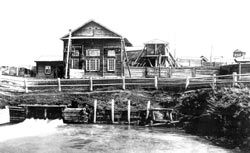 Березовская ГЭС, 1892 г.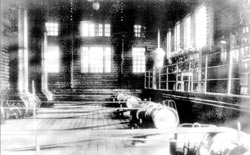 Турбинный зал Березовской ГЭС, 1892 г.на забойного рабочегона подземного        рабочегона рабочегопо р-куОчистные работы                                             10,23,733,02Проходческие работы                                    3,512,21,94На горных работах по р-ку                                                       8,93,542,90ГодыНаселение, %Население, %Население, %Население, %Население, %казахиказакикрестьянемещане и купцыитого18558116,30,12,6100185684,7130,12,2100185782150,52,5100185881,8160,72,510018598313,11,42,5100186082,912,71,72,7100186182,213,70,93,210018628214,10,73,3100186380,914,10,74,3100186481,214,30,63,9100№ п/пНаименование лесничестваАдминистративный районПлощадь гаПлощадь га№ п/пНаименование лесничестваАдминистративный районвсегов т. ч. лесопокрытая1Нижне-ТургусунскоеЗыряновский93125527722ЛеснопристанскоеЗыряновский48834321933СтолбоушинскоеЗыряновский143244825354ОсиновскоеЗыряновский36472241475БыковскоеЗыряновский Катон-Карагайский755841638517881093Всего:Всего:398897244528